รายงานการประชุมสภาองค์การบริหารส่วนตำบลกวางโจนสมัยสามัญ สมัยที่ ๓/๒๕๖๕ ครั้งที่ ๑ประจำปี ๒๕๖๕วันพุธ ที่ ๑๐ เดือนสิงหาคม พ.ศ.๒๕๖๕เรื่องพิจารณาร่างข้อบัญญัติงบประมาณรายจ่าย      ประจำปี พ.ศ. ๒๕๖๖ (ขั้นรับหลักการ)ณ  ห้องประชุมสภาองค์การบริหารส่วนตำบลกวางโจนอำเภอภูเขียว จังหวัดชัยภูมิ(สำเนาคู่ฉบับ)ที่  ชย ๗๑๔๐๑ /ว ๑๒           	 		     	          ที่ทำการองค์การบริหารส่วนตำบลกวางโจน                                                                         	ตำบลกวางโจน อำเภอภูเขียว                                                    		จังหวัดชัยภูมิ ๓๖๑๑๐             ๔  สิงหาคม  ๒๕๖๕เรื่อง  เชิญประชุมสภาองค์การบริหารส่วนตำบล สมัยสามัญที่ ๓/๒๕๖๕เรียน  สมาชิกสภาองค์การบริหารส่วนตำบลกวางโจน /คณะผู้บริหาร /หัวหน้าส่วนราชการสิ่งที่ส่งมาด้วย  ๑.ระเบียบวาระการประชุม					จำนวน         ๑   	แผ่น๒.ประกาศกำหนดการประชุมสภาสามัญ ฯ			จำนวน         ๑  	แผ่น๓.บันทึกการประชุมครั้งที่แล้ว				จำนวน         ๑           ชุด๔.ร่างข้อบัญญัติงบประมาณรายจ่าย ปี ๒๕๖๖		จำนวน	       ๑	          ชุด๕.แบบ ปร.๔ ปร.๕						จำนวน	       ๑	          ชุด	       ด้วยสภาองค์การบริหารส่วนตำบลกวางโจน ได้กำหนดการประชุมสมัยสามัญ สมัยที่ ๓/๒๕๖๕ ประจำปี ๒๕๖๕ ระหว่างวันที่ ๘ – ๒๒ สิงหาคม ๒๕๖๕ เพื่อดำเนินการตามภารกิจหน้าที่ ที่ต้องขอมติที่ประชุมสภาองค์การบริหารส่วนตำบล และให้การปฏิบัติเป็นไปตามกฎหมายและให้สมาชิกสภาองค์การบริหารส่วนตำบล  สามารถปฏิบัติหน้าที่ และภารกิจเป็นไปด้วยความเรียบร้อย นั้น                          ในการนี้ สภาองค์การบริหารส่วนตำบลกวางโจน จึงขอเรียนเชิญท่านเข้าร่วมประชุมสภาองค์การบริหารส่วนตำบล สมัยสามัญ สมัยที่ ๓/๒๕๖๕ ครั้งที่ ๑ เรื่องรับร่างข้อบัญญัติงบประมาณรายจ่ายประจำปี ๒๕๖๖ (ขั้นรับหลักการ) ในวันพุธ ที่ ๑๐ เดือนสิงหาคม พ.ศ. ๒๕๖๕ เวลา ๐๙.๐๐ น. ณ ห้องประชุมสภา ฯ องค์การบริหารส่วนตำบลกวางโจน 		จึงเรียนมาเพื่อโปรดทราบและเข้าร่วมประชุมต่อไป						        ขอแสดงความนับถือ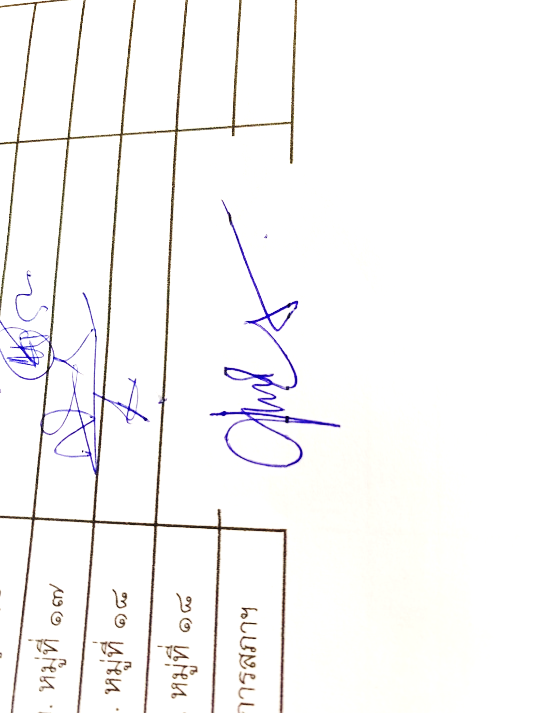 						    (นายประยงค์  ประชามอญ)				            ประธานสภาองค์การบริหารส่วนตำบลกวางโจน-กิจการสภาโทร. ๐๔ ๔๐๕๖ ๐๓๑-๒              “ยึดมั่นธรรมาภิบาล  บริการเพื่อประชาชน”ระเบียบวาระการประชุมสภาองค์การบริหารส่วนตำบลกวางโจนสมัยสามัญที่ ๓/๒๕๖๕ณ ห้องประชุมองค์การบริหารส่วนตำบลกวางโจนวันพุธ ที่ ๑๐ เดือนสิงหาคม พ.ศ. ๒๕๖๕********************ระเบียบวาระที่  ๑  	เรื่อง  ประธานแจ้งให้ที่ประชุมทราบ๑.................................................................................................๒................................................................................................๓................................................................................................ระเบียบวาระที่  ๒	เรื่อง  รับรองรายงานการประชุมครั้งที่แล้ว				........................................................................................................	ระเบียบวาระที่  ๓	เรื่อง  เรื่องแจ้งเพื่อทราบ				.......................................................................................................ระเบียบวาระที่  ๔	เรื่อง  กระทู้				.......................................................................................................ระเบียบวาระที่  ๕	เรื่อง  เสนอเพื่อพิจารณา๑.พิจารณาเห็นชอบร่างข้อบัญญัติงบประมาณรายจ่ายประจำปี ๒๕๖๖       (ขั้นรับหลักการ)ระเบียบวาระที่  ๖	เรื่อง  อื่นๆ (ถ้ามี)				๑. ...................................................................................................๒. ....................................................................................................ฯลฯรายงานการประชุมสภาองค์การบริหารส่วนตำบลกวางโจนสมัยสามัญ สมัย ๓/๒๕๖๕ ครั้งที่ ๑เรื่อง  พิจารณาร่างข้อบัญญัติงบประมาณรายจ่าย ประจำปี ๒๕๖๖ วาระที่ ๑ (ขั้นรับหลักการ)วันพุธ ที่ ๑๐ เดือนสิงหาคม พ.ศ. ๒๕๖๕ณ ห้องประชุมสภาองค์การบริหารส่วนตำบลกวางโจน………………………………..ผู้มาประชุมผู้ไม่มาประชุมผู้เข้าร่วมประชุมเริ่มประชุม  เวลา ๐๙.๐๐ น.-  เมื่อสมาชิกสภาองค์การบริหารส่วนตำบลกวางโจน มาพร้อมกันแล้วและครบองค์ประชุมประชุมพร้อมทั้งได้เวลากำหนดการ นายชลอ  บุญเพ็ง เลขานุการสภาฯ ได้ให้สัญญาณเรียกสมาชิกสภาฯ เข้าห้องประชุมพร้อมทั้งกล่าว จึงขอเรียนเชิญ นายประสงค์  ประชามอญ ประธานสภาองค์การบริหารส่วนตำบลกวางโจน  จุดธูปเทียนบูชาพระรัตนตรัย และได้ทำหน้าที่ประธานในที่ประชุมตามระเบียบวาระต่อไประเบียบวาระที่ ๑ เรื่อง ประธานแจ้งให้ที่ประชุมทราบ	นายประยงค์  ประชามอญประธานสภา อบต.กวางโจน	-กล่าวเปิดประชุมสภาองค์การบริหารส่วนตำบลกวางโจน สมัยสามัญ สมัยที่ ๓/๒๕๖๕  ครั้งที่ ๑ วันพุธ ที่ ๑๐ สิงหาคม ๒๕๖๕ มีเรื่องที่จะแจ้งให้ที่ประชุมทราบ  ตามระเบียบวาระการประชุม ดังนี้ระเบียบวาระที่ ๑ เรื่อง ประธานแจ้งให้ที่ประชุมทราบระเบียบวาระที่ ๒ เรื่อง รับรองรายงานการประชุมครั้งที่แล้วระเบียบวาระที่ ๓ เรื่อง เรื่องแจ้งเพื่อทราบระเบียบวาระที่ ๔ เรื่อง กระทู้ระเบียบวาระที่ ๕ เรื่อง เสนอเพื่อพิจารณา ๕.๑ เรื่องพิจารณาเห็นชอบร่างข้อบัญญัติงบประมาณรายจ่ายประจำปีงบประมาณ พ.ศ.๒๕๖๖วาระที่ ๑ ขั้นรับหลักการระเบียบวาระที่ ๖ เรื่อง อื่น ๆระเบียบวาระที่ ๒ เรื่องรับรองรายงานการประชุมครั้งที่แล้วนายประยงค์  ประชามอญประธานสภา อบต.กวางโจน	- ประธานสภา อบต.กวางโจน คณะผู้บริหารสมาชิกสภาบริหารส่วนตำบลกวางโจนทุกท่านตามสำเนารายงานการประชุมสมัยสามัญ สมัยที่ ๓/๒๕๖๕ ครั้งที่ ๑ เมื่อวันพุธ ที่ ๑๐ สิงหาคม ๒๕๖๕ เรื่องพิจารณาเห็นชอบร่างข้อบัญญัติงบประมาณรายจ่ายประจำปีงบประมาณ พ.ศ.๒๕๖๖ ที่ได้ส่งให้สมาชิกทุกท่าน ขอให้ตรวจสอบข้อความในรายงานการประชุมว่าถูกต้องหรือไม่เพื่อจะได้แก้ไขรายงานการประชุมให้ถูกต้องต่อไป นายโสภิญ  กันหาเขียว				  ส.อบต.หมู่ที่ ๙			- ให้ที่ประชุมช่วยกันตรวจสอบและแก้ไข ข้อความที่ตกหล่นหรือข้อความไม่ถูกต้องไปทีละหน้า  	นายประยงค์  ประชามอญประธานสภา อบต.กวางโจน	-ในที่ประชุมเห็นชอบในการแก้ไขข้อความให้ถูกต้องแล้ว จึงขอมติที่ประชุมสภาฯ สมัย สามัญสมัยที่ ๒/๒๕๖๕ ครั้งที่ ๑ เมื่อวันพฤหัสบดี ที่ ๑๒ พฤษภาคม ๒๕๖๕ โปรดยกมือ	 ที่ประชุม - รับรองรายงานการประชุมครั้งที่แล้วเป็นเอกฉันท์-ระเบียบวาระที่ ๓ เรื่องแจ้งเพื่อทราบ นายประยงค์  ประชามอญประธานสภา อบต.กวางโจน	-ในระเบียบวาระที่ ๔ เรื่องแจ้งเพื่อทราบ ทางผู้บริหารและท่านสมาชิกมีเรื่องที่จะแจ้งให้ทราบหรือไม่  				-แจ้งเรื่องลาของนายบุญยัง  โพธิ์พรหม สมาชิกสภาองค์การบริหารส่วนตำบลกวางโจน หมู่ที่ ๘ ขอลา เนื่องจากกลุ่มเสี่ยง อยู่ใกล้คิดผู้ป่วยโควิดนางพูมใจ  ประทุมคำนายกองค์การบริหารส่วนตำบลกวางโจน  ๑,แจ้งเรื่อง การได้รับงบประมาณในการสนับสนุน โครงการช่วย และแก้ไขปัญหาภัยแล้งในการใช้น้ำจากกรมทรัพยากรน้ำบาดาล เขต ๕ จำนวน๑๒,๓๒๒,๖๐๐ บาท เพื่อจัดหาแหล่งน้ำบาดาลระยะไกลเพื่อแก้ปัญหาในพื้นที่ขาดแคลนน้ำหรือน้ำเค็ม รูปแบบที่ บ้านบัวพักเกวียน หมู่ที่ ๑ ตำบลกวางโจน 					๒.ในวันที่ ๑๑ สิงหาคม ๒๕๖๕ ได้รับแจ้งจาก ศคล.๙ ในการออกตรวจประเมินการป้องกันเด็กจมน้ำ ซึ่งทางคณะกรรมการออกตรวจ ในวันที่ ๑๑ สิงหาคม  ๒๕๖๕ จึงแจ้งให้ทุกท่านร่วม ระเบียบวาระที่ ๔ เรื่องกระทู้ถามนายประยงค์  ประชามอญ ประธานสภา อบต.กวางโจน	-มีท่านใดมีเรื่องกระทู้ถามหรือไม่		ที่ประชุม	- ไม่มี  -ระเบียบวาระที่ ๕ เรื่องเพื่อพิจารณา/เพื่อทราบ๕.๑ เรื่องพิจารณาเห็นชอบร่างข้อบัญญัติงบประมาณรายจ่ายประจำปี พ.ศ. ๒๕๖๖ นายประยงค์  ประชามอญประธานสภา อบต.กวางโจน	-การพิจารณาเห็นชอบร่างข้อบัญญัติงบประมาณรายจ่ายประจำปีงบประมาณ พ.ศ.๒๕๖๖ วาระที่ ๑ ขั้นรับหลักการ ขอให้ทางผู้บริหารได้แถลงงบประมาณรายจ่ายประจำปีงบประมาณ พ.ศ.๒๕๖๖ ต่อไปนายชลอ   บุญเพ็ง				ปลัด อบต.	- ตามพระราชบัญญัติสภาตำบลและองค์การบริหารส่วนตำบลพ.ศ.๒๕๓๗ และแก้ไขเพิ่มเติม (ฉบับที่๔) พ.ศ. ๒๕๔๖ มาตรา ๘๗ กำหนดว่า งบประมาณรายจ่ายประจำปีและงบประมาณรายจ่ายเพิ่มเติมขององค์การบริหารส่วนตำบล ให้จัดทำเป็นข้อบัญญัติองค์การบริหารส่วนตำบล และเสนอได้ก็แต่โดยนายกองค์การบริหารส่วนตำบล ตามระเบียบและวิธีการที่กระทรวงมหาดไทยกำหนด วรรคหก กำหนดว่า ในการพิจารณาร่างข้อบัญญัติงบประมาณรายจ่ายประจำปีหรือร่างข้อบัญญัติงบประมาณรายจ่ายเพิ่มเติม สภาองค์การบริหารส่วนตำบล ต้องพิจารณา ให้แล้วเสร็จภายในหกสิบวันนับแต่วันที่ได้รับร่างข้อบัญญัตินั้น เมื่อพ้นกำหนดเวลาดังกล่าวแล้ว ถ้าสภาองค์การบริหารส่วนตำบลพิจารณาไม่แล้วเสร็จ ให้ถือว่าสภาองค์การบริหารส่วนตำบล ให้ความเห็นชอบตามที่นายกองค์การบริหารส่วนตำบลเสนอ และให้ดำเนินการตามวรรคสามต่อไปวรรคแปดกำหนดว่า ในการพิจารณาร่างข้อบัญญัติงบประมาณรายจ่ายประจำปี หรือร่างข้อบัญญัติงบประมาณรายจ่ายเพิ่มเติม หากสมาชิกสภาองค์การบริหารส่วนตำบล จะแปรญัตติเพิ่มเติมรายการ หรือจำนวนในรายการมิได้ แต่อาจแปรญัตติได้ ในทางลดหรือตัดทอนรายจ่าย ซึ่งมิได้เป็นรายจ่ายที่เป็นเงินส่งใช้ต้นเงินกู้ดอกเบี้ยเงินกู้ หรือเงินที่กำหนดให้จ่ายตามกฎหมายและในการพิจารณาของสภาองค์การบริหารส่วนตำบล การเสนอการแปรญัตติ หรือการกระทำด้วยประการใด ๆ ที่มีผลให้สมาชิกสภาองค์การบริหารส่วนตำบล มีส่วนไม่ว่าโดยทางตรงหรือทางอ้อม ในการใช้งบประมาณรายจ่ายจะกระทำมิได้ และตามระเบียบกระทรวงมหาดไทยว่าด้วยข้อบังคับการประชุมสภาท้องถิ่น พ.ศ. ๒๕๔๗   ข้อ ๔๕ วรรคสามกำหนดว่าร่างข้อบัญญัติงบประมาณ จะพิจารณาสามวาระรวดเดียวไม่ได้ และในการพิจารณาวาระที่สอง ให้กำหนดระยะเวลาเสนอคำแปรญัตติไว้ไม่น้อยกว่ายี่สิบชั่วโมง นับแต่สภาท้องถิ่นมีมติรับหลักการแห่งร่างข้อบัญญัติงบประมาณ นั้น  ข้อ ๔๗ ในการพิจารณาญัตติร่างข้อบัญญัติวาระที่หนึ่ง ให้ที่ประชุมสภาท้องถิ่นปรึกษาในหลักการแห่งร่างข้อบัญญัติและลงมติว่าจะรับหลักการแห่งร่างข้อบัญญัตินั้นหรือไม่ หากมีสมาชิกสภาท้องถิ่นประสงค์จะอภิปราย ห้ามไม่ให้ลงมติก่อนที่สมาชิกสภาท้องถิ่นได้อภิปรายในเรื่องนั้นพอสมควรแล้ว ข้อ ๔๙ ญัตติร่างข้อบัญญัติที่สภาท้องถิ่นลงมติรับหลักการแล้ว ถ้าจะต้องส่งให้คณะกรรมการแปรญัตติพิจารณาให้ประธานสภาท้องถิ่นส่งร่างข้อบัญญัตินั้นไปให้คณะกรรมการแปรญัตติพิจารณาโดยละเอียด และที่ประชุมสภาท้องถิ่นจะต้องกำหนดระยะเวลาเสนอคำแปรญัตติต่อคณะกรรมการแปรญัตติด้วยภายในระยะเวลาเสนอคำแปรญัตติที่สภาท้องถิ่นกำหนดตามวรรคหนึ่ง ผู้บริหารท้องถิ่นหรือสมาชิกสภาท้องถิ่นผู้ใดเห็นควรจะแก้ไขเพิ่มเติมร่างข้อบัญญัติก็ให้เสนอคำแปรญัตติล่วงหน้าเป็นหนังสือ โดยให้แปรญัตติเป็นรายข้อและเสนอต่อประธานคณะกรรมการแปรญัตติ ในกรณีที่สมาชิกสภาท้องถิ่นเป็นผู้แปรญัตติจะต้องมีสมาชิกสภาท้องถิ่นรับรองอย่างน้อยสองคนนายประยงค์  ประชามอญประธานสภา อบต.กวางโจน	-เมื่อสมาชิกทุกท่านเข้าใจระเบียบแนวทางปฏิบัติแล้วขอเชิญนายก อบต.กวางโจนแถลงงบประมาณรายจ่ายประจำปีงบประมาณ พ.ศ.๒๕๖๖ ต่อสภาฯ ขอเชิญครับนางพูมใจ  ประทุมคำ			 นายก อบต.กวางโจน	-บัดนี้ถึงเวลาที่คณะผู้บริหารขององค์การบริหารส่วนตำบลกวางโจน จะได้เสนอร่างข้อบัญญัติ งบประมาณรายจ่ายประจำปีต่อสภาองค์การบริหารส่วนตำบลกวางโจนอีกครั้งหนึ่ง ฉะนั้น ในโอกาสนี้ คณะผู้บริหารองค์การบริหารส่วนตำบลกวางโจนจึงขอชี้แจงให้ท่านประธานและสมาชิกทุกท่านได้ทราบถึงสถานะ การคลังตลอดจนหลักการและแนวนโยบายการดำเนินการ ในปีงบประมาณ พ.ศ. ๒๕๖๖ ดังต่อไปนี้คำแถลงงบประมาณ ประกอบงบประมาณรายจ่ายประจำปีงบประมาณ พ.ศ. 2566 ท่านประธานสภาฯ และสมาชิกสภาองค์การบริหารส่วนตำบลกวางโจน		บัดนี้ ถึงเวลาที่ผู้บริหารท้องถิ่นขององค์การบริหารส่วนตำบลกวางโจน จะได้เสนอร่างข้อบัญญัติงบประมาณรายจ่ายประจำปีต่อสภาองค์การบริหารส่วนตำบลกวางโจนอีกครั้งหนึ่ง ฉะนั้น ในโอกาสนี้ ผู้บริหารท้องถิ่นองค์การบริหารส่วนตำบลกวางโจน จึงขอชี้แจงให้ท่านประธานและสมาชิกทุกท่านได้ทราบถึงสถานะการคลัง ตลอดจนหลักการและแนวนโยบายการดำเนินการ ในปีงบประมาณ พ.ศ. 2566 ดังต่อไปนี้				ในปีงบประมาณ พ.ศ. 2565 ณ วันที่ 30 กันยายน พ.ศ. 2565 องค์กรปกครองส่วนท้องถิ่นมีสถานะการเงิน ดังนี้			1.1.1 เงินฝากธนาคาร จำนวน 56,929,481.53 บาท						1.1.2 เงินสะสม จำนวน 73,648,840.99 บาท							1.1.3 เงินทุนสำรองเงินสะสม จำนวน 21,226,436.10 บาท					1.1.4 รายการกันเงินไว้แบบก่อหนี้ผูกพันและยังไม่ได้เบิกจ่าย จำนวน 0 โครงการ รวม 0.00 บาท			1.1.5 รายการกันเงินไว้โดยยังไม่ได้ก่อหนี้ผูกพัน จำนวน 7 โครงการ รวม 133,380.00 บาท	2.1 รายรับจริง จำนวน 73,605,446.46 บาท ประกอบด้วย						หมวดภาษีอากร					จำนวน	25,221.54		บาท		หมวดค่าธรรมเนียม ค่าปรับ และใบอนุญาต		จำนวน	333,348.00		บาท		หมวดรายได้จากทรัพย์สิน				จำนวน	247,352.45		บาท		หมวดรายได้จากสาธารณูปโภค และกิจการพาณิชย์	จำนวน	81,700.00		บาท		หมวดรายได้เบ็ดเตล็ด				จำนวน	295,880.48		บาท		หมวดรายได้จากทุน				จำนวน	0.00			บาท		หมวดภาษีจัดสรร				จำนวน	29,431,260.89	บาท		หมวดเงินอุดหนุน				จำนวน	43,190,683.10	บาท2.3 รายจ่ายจริง จำนวน 61,691,555.87 บาท ประกอบด้วย		งบกลาง		จำนวน	20,423,291.60	บาท		งบบุคลากร	จำนวน	18,273,139.00	บาท		งบดำเนินงาน	จำนวน	12,376,642.99	บาท		งบลงทุน		จำนวน	5,722,704.00	บาท		งบเงินอุดหนุน	จำนวน	4,875,778.28	บาท		งบรายจ่ายอื่น	จำนวน	20,000.00		บาท2.4 รายจ่ายที่จ่ายจากเงินอุดหนุนที่รัฐบาลให้โดยระบุวัตถุประสงค์ จำนวน 23,046,596.00 บาท2.5 มีการจ่ายเงินสะสมเพื่อดำเนินการตามอำนาจหน้าที่ จำนวน 6,195,500.00 บาท2.6 รายจ่ายที่จ่ายจากเงินทุนสำรองเงินสะสม จำนวน 0.00 บาท2.7 รายจ่ายที่จ่ายจากเงินกู้ จำนวน 0.00 บาท                   เป็นไปตามระเบียบและหนังสือสั่งการ ดังนี้
                   1) ระเบียบกระทรวงมหาดไทยว่าด้วยค่าใช้จ่ายในการฝึกอบรม และการเข้ารับการฝึกอบรมของเจ้าหน้าที่ท้องถิ่น พ.ศ. 2557 
                   2) หนังสือกระทรวงมหาดไทย  ที่  มท  0808.2/ว 4657 เรื่อง  ซักซ้อมแนวทางการจัดทำงบประมาณรายจ่าย                   ประจำปี พ.ศ. 2566  ขององค์กรปกครองส่วนท้องถิ่น  ลงวันที่  30  มิถุนายน  2565
                   เป็นไปตามแผนพัฒนาท้องถิ่น พ.ศ. 2566-2570 หน้า ๑๔๓ ข้อ ๑สำหรับรายละเอียดของประมาณการรายรับ และประมาณการรายจ่าย ประจำปีงบประมาณ ๒๕๖๖ ของ สำนักงานปลัดฯ กองคลัง  กองช่าง กองสวัสดิการสังคม กองการศึกษาฯ กองสาธารณสุข  (ตามเอกสารแนบท้ายรายงานการประชุม ) ตามเอกสารร่างข้อบัญญัติงบประมาณรายจ่ายประจำปีงบประมาณ พ.ศ. ๒๕๖๖ ที่อยู่ในมือท่านสมาชิกทุกท่านที่ได้ส่งให้แล้ว	นายประยงค์  ประชามอญประธานสภา  อบต.กวางโจน	-ตามที่คณะกรรมการจัดทำร่างข้อบัญญัติงบประมาณรายจ่าย ประจำปีงบประมาณ พ.ศ. ๒๕๖๖ ซึ่งทางคณะกรรมการร่างข้อบัญญัติได้จัดทำร่างและตัดงบประมาณบางส่วนและเพิ่มเติมโครงการแต่ละหมู่บ้าน เป็นไปด้วยความเรียบร้อยแล้ว และนำส่งร่างให้เลขานุการของคณะกรรมการร่างข้อบัญญัติ ฯ ได้ชี้แจงอีกครั้ง-ตามที่นายกองค์การบริหารส่วนกวางโจน  ได้ชี้แจงตามบันทึกหลักการและเหตุผล และแถลงงบประมาณประกอบงบประมาณรายจ่ายประจำปี  งบประมาณ พ.ศ.๒๕๖๖ไปแล้วนั้น มีสมาชิกท่านใดที่จะอภิปรายซักถามเกี่ยวกับร่าง ข้อบัญญัติฯ ฉบับนี้ ขอเชิญ	นายโสภิญ  กันหาเขียวส.อบต.หมู่ที่  ๙			- ขออภิปรายรวมๆ ของการจัดทำงบประมาณรายจ่ายประจำปี ๒๕๖๖ ซึ่งในปีนี้ ก็จะตั้งไว้ ๘๐,๐๐๐,๐๐๐ บาท ก็เป็นงบประมาณที่มาก แต่ในงบส่วนของอุตสาหกรรมและการโยธา ก็เป็นงบประมาณที่ยังไม่เพียงพอ ถ้ามีแนวทางในการจัดสรรงบประมาณ ของบประมาณจากหน่วยงานที่เกี่ยวข้อง เพื่อพัฒนาท้องถิ่น ก็ฝากฝ่ายบริหาร เจ้าหน้าที่ด้วย ก็จะสนับสนุนเต็มที่  และขอขอบคุณฝ่ายบริหาร เจ้าหน้าที่ที่ได้ทำหน้าที่อย่างเต็มความสามารถ จึงขอขอบคุณมา ณ โอกาสนี้นางพูมใจ  ประทุมคำ				  นายก อบต.กวางโจน	- ขอเรียนชี้แจงว่า ตามหนังสือกระทรวงมหาไทย ด่วนมากที่ มท ๐๘๐๘.๒/ว ๓๗๔๙  ลงวันที่  ๓๐ มิถุนายน ๒๕๖๔ เรื่อง ซักซ้อมแนวทางการจัดทำงบประมาณรายจ่ายประจำปีงบประมาณ พ.ศ.๒๕๖๕ ขององค์กรปกครองส่วนท้องถิ่น  แนวทางการตั้งงบประมาณรายรับ นั้น ให้องค์กรปกครองส่วนท้องถิ่น จัดทำงบประมาณการรายรับทั้งปี ให้ครบทุกหมวดรายรับ  และรายได้ที่องค์กรปกครองส่วนท้องถิ่นจัดเก็บเอง ภาษีจัดสรร ให้ประมาณการให้ใกล้เคียงกับปีงบประมาณที่ผ่านมา  และในการตั้งงบประมาณรายจ่าย จะต้องตั้งรับในที่  ที่จัดทำงบประมาณเสร็จสิ้นแล้ว  คืองบประมาณปี พ.ศ.๒๕๖๔ ซึ่งเป็นปีงบประมาณที่ทำการเบิกจ่ายเป็นที่เรียบร้อยแล้ว  จึงเป็นแนวทางในการจัดตั้งประมาณในปีนี้  ส่วนในปี พ.ศ. ๒๕๖๕ ซึ่งยังไม่สิ้นปีงบประมาณ จึงไม่สามารถเอามาคำนวณได้ ส่วนรายได้ที่รัฐบาลจัดสรรให้ อปท. เป็นการจัดสรรจากรัฐบาลซึ่งเป็นการจัดสรรในการจัดเก็บภาษีต่าง ๆ  และในส่วนการจัดเก็บภาษี-รายละเอียดข้อบัญญัติงบประมาณรายจ่ายประจำปีงบประมาณ พ.ศ. ๒๕๖๖  ในส่วนรายงานรายละเอียดประมาณการรายจ่ายทั่วไป ประจำปีงบประมาณ พ.ศ. ๒๕๖๖ ขององค์การบริหาร ส่วนตำบลกวางโจน ประมาณการรายจ่ายรวมทั้งสิ้น ๘๐.๐๐๐.๐๐๐ บาท จ่ายจากรายได้จัดเก็บเอง หมวดภาษีจัดสรรและหมวดเงินอุดหนุนทั่วไป แยกเป็นนายประยงค์  ประชามอญ	ประธานสภา อบต.กวางโจน	-ขณะนี้เวลา ๑๒.๐๐ น.พักรับประทานอาหารเที่ยง ๑ ชั่วโมงนายชลอ  บุญเพ็งเลขานุการสภา ฯ		-เชิญสมาชิกสภา ฯ เข้าร่วมประชุม เพื่อดำเนินการต่อ และขอเชิญ นายประสงค์  ประชามอญ รองประธานสภา ฯ ทำหน้าที่เป็นประธานในที่ประชุม ต่อไปนายประยงค์  ประชามอญ	ประธานสภา อบต.กวางโจน		  			-ช่วงเช้าฝ่ายบริหารได้ชี้แจงรายละเอียดข้อบัญญัติงบประมาณรายจ่าย ประจำปีงบประมาณ พ.ศ. ๒๕๖๖ เป็นที่เรียบร้อยแล้ว และเปิดโอกาสให้ท่านสมาชิกอภิปรายในหมวด และแผนงานต่าง ๆนายประยงค์  ประชามอญ	ประธานสภา อบต.กวางโจน	-เชิญฝ่ายบริหารนางพูมใจ  ประทุมคำนายก อบต.กวางโจน		-การทำข้อบัญญัติงบประมาณรายจ่าย มีข้อจำกัดหลายเรื่อง อบต.กวางโจน งบประมาณเยอะขึ้น ในปีงบประมาณปี ๒๕๖๖ ได้ตั้งไว้ ๘๐,๐๐๐,๐๐๐ บาท ซึ่งได้ตั้งไว้สูงพอสมควร แต่ฝ่ายบริหารตระหนักคำนึ่งถึงความเป็นอยู่ของพี่น้องประชาชนเป็นหลักอยู่แล้ว  ดูจากการจัดสรรงบประมาณให้แต่ละหมู่บ้านเพิ่มขึ้น ในการจัดทำงบประมาณรายจ่าย เพิ่มขึ้น เนื่องจาก เงินเพิ่มต่าง ๆ เงินเดือน และการตั้งงบประมาณเป็นการตั้งงบประมาณไว้ ประมาณ ๑๐ เปอร์เซ็นต์ ในการจัดทำข้อบัญญัติงบประมาณรายจ่าย และยึดตามนโยบายด้านอุตสาหกรรมและการโยธา ด้านโครงสร้างพื้นฐาน เป็นหลักอยู่แล้ว และให้เป็นไปตามระเบียบ กฎหมาย และเป็นมาตรฐานตัวชี้วัดขององค์กรปกครองส่วนท้องถิ่น  ในส่วนที่ได้ตั้งงบประมาณไว้ในหมวดครุภัณฑ์ โครงการจัดซื้อรถตู้พยาบาล เพื่อรับส่งผู้ป่วยในตำบลกวางโจน เพื่อลดการบาดเจ็บ เพื่อรักษาผู้ป่วยอย่างทันท่วงที นี้ จึงขอจัดตั้งไว้เพื่อเป็นประโยชน์แก่พี่น้องประชาชน  และขอขอบคุณท่านสมาชิกทุกท่านด้วยที่ให้การสนับสนุนในการจัดทำข้อบัญญัติงบประมาณปี ๒๕๖๖ นี้  นายประยงค์  ประชามอญ	ประธานสภา อบต.กวางโจน	-เชิญปลัดชี้แจงของการจัดตั้งงบประมาณประจำปี ๒๕๖๖ ต่อไปนายชลอ  บุญเพ็งปลัด อบต.กวางโจน		-เรียนประธานสภา ฯ ฝ่ายบริหาร ท่านสมาชิกสภา ฯ และผู้เข้าร่วมประชุม ที่เคารพ ขอตอบข้อชักถาม ตามนโยบายของฝ่ายบริหาร ในการพัฒนาด้านโครงสร้างพื้นฐานเป็นหลัก  การตั้งงบประมาณจะเป็นการตั้งจ่ายจากวันที่ตามปีงบประมาณ คือวันที่ ๑ ตุลาคม  ของปีปัจจุบัน  - ๓๐ กันยายน ของปีถัดไป  และแนวทางการตั้งงบประมาณมี ๓ แนวทาง คือ ๑ งบขาดดุล ๒ งบสมดุล ๓ งบเกินดุล   -เรื่องซักซ้อมแนวทางการจัดทำงบประมาณรายจ่าย ประจำปีงบประมาณ พ.ศ. ๒๕๖๕ ขององค์กรปกครองส่วนท้องถิ่น ตามระเบียบกระทรวงมหาดไทยได้จัดทำกรอบระยะเวลาการจัดทำงบประมาณรายจ่ายประจำปีงบประมาณ พ.ศ. ๒๕๖๖ ขององค์กรปกครองส่วนท้องถิ่น ว่าด้วยวิธีการงบประมาณขององค์กรปกครองส่วนท้องถิ่น พ.ศ. ๒๕๔๑ ข้อ ๒๓ กำหนดว่าร่างงบประมาณรายจ่ายประจำปีให้เสนอต่อสภาท้องถิ่น ภายในวันที่ ๑๕  สิงหาคม ซึ่งเป็นการเร่งรัดเพื่อให้งบประมาณรายจ่ายประจำปีมีผลบังคับใช้ทันในวันเริ่มต้นปีงบประมาณ กระทรวงมหาดไทยพิจารณาแล้วเห็นว่า เพื่อให้การจัดทำร่างงบประมาณรายจ่ายประจำปี พ.ศ. ๒๕๖๖ ขององค์กรปกครองส่วนท้องถิ่นเป็นไปด้วยความเรียบร้อย มีประสิทธิภาพ  สามารถตอบสนองต่อความต้องการ และแก้ไขปัญหาความเดือดร้อนของประชาชนได้อย่างมีประสิทธิผล โดยมีเป้าหมายเพื่อสร้างความผาสุก ความสงบและปลอดภัย รวมทั้งความเป็นอยู่ที่ดีของประชาชนตามแนวนโยบายของรัฐบาลและกระทรวงมหาดไทย และเพื่อให้องค์กรปกครองส่วนท้องถิ่นสามารถเสนอร่างงบประมาณรายจ่ายประจำปีต่อสภาต่อสภาท้องถิ่นได้ทันกำหนด ภายในวันที่ ๑๕ สิงหาคมอาศัยอำนาจตามระเบียบกระทรวงมหาดไทยว่าด้วยวิธีการงบประมาณขององค์กรปกครองส่วนท้องถิ่น พ.ศ. ๒๕๔๑ ข้อ ๔  ซักซ้อมแนวทางการจัดทำงบประมาณรายจ่ายประจำปี พ.ศ. ๒๕๖๕ เพื่อให้องค์กรปกครองส่วนท้องถิ่นถือเป็นแนวทางปฏิบัติ ๑.การตั้งงบประมาณด้านรายรับและด้านรายจ่าย๒.การกำกับดูแลการจัดทำงบประมาณรายจ่ายประจำปี ๓.การดำเนินการเมื่อประกาศใช้งบประมาณรายจ่ายประจำปีแล้ว๔.การรายงาน จึงเรียนมาเพื่อทราบและเป็นแนวทางในการปฏิบัติในการปฏิบัติการจัดทำงบประมาณ ต่อไปนายประยงค์  ประชามอญ	ประธานสภา อบต.กวางโจน	-เชิญปลัดองค์การบริหารส่วนตำบลกวางโจนนายชลอ  บุญเพ็งเลขานุการสภา ฯ		-ชี้แจงการรับรองข้อบัญญัติงบประมาณรายจ่าย ขั้นรับหลักการ มีมติ ๑ รับหลักการ ๒ ไม่รับหลักการ ๓ งดออกเสียง ถ้าท่านเห็นว่าไม่เห็นด้วยกับโครงการก็สามารถยื่นแปรญัตติ ต่อไปนายประยงค์  ประชามอญ	ประธานสภา อบต.กวางโจน	-หลังจากการพักการประชุม แล้ว ขอมติที่ประชุมจากสภาฯ แห่งนี้ สมาชิกสภาองค์การบริหารส่วนตำบลกวางโจนพิจารณาว่าจะรับหลักการแห่งร่างข้อบัญญัติงบประมาณรายจ่าย ประจำปีงบประมาณ พ.ศ.๒๕๖๖ หรือไม่ มีจำนวนผู้เข้าประชุม จำนวน ๑๗ ท่านมติที่ประชุม	- มีมติรับหลักการ เป็นเอกฉันท์  เวลา ๑๕.๕๐ น.รับหลักการ   ๑๖  เสียงไม่รับหลักการ  -   เสียงงดออกเสียง     ๑  เสียงนายประยงค์  ประชามอญ	ประธานสภา อบต.กวางโจน	-ให้สมาชิกสภา อบต.กวางโจน พิจารณาเลือกสมาชิกสภาทำหน้าที่คณะกรรมการแปรญัตติร่าง ข้อบัญญัติงบประมาณรายจ่ายประจำปี ๒๕๖๖ แต่งตั้งคณะกรรมการแปรญัตติร่างข้อบัญญัติงบประมาณรายจ่ายประจำปีงบประมาณ พ.ศ.๒๕๖๖ จำนวน ๓ – ๗ คน ตามข้อ ๑๐๕ (๓),ข้อ ๑๐๖(๔) และข้อ ๑๐๗ แต่ถ้าสภาท้องถิ่นไม่รับหลักการแห่งร่างข้อบัญญัติให้ดำเนินการตามมาตรา ๘๗/๑วรรคหนึ่ง,วรรคสองและวรรคสาม และข้อ ๔๘- จึงเสนอให้ที่ประชุมพิจารณา กรณีสมาชิกสภาท้องถิ่นเสนอจะต้องมีผู้รับรองอย่างน้อยสองคน (และให้นำวิธีการเลือกตามข้อ ๑๒ มาบังคับใช้โดยอนุโลม กล่าวคือ เลือกทีละคนตามลำดับ จนครบตามจำนวนที่กำหนด) ต่อไปขอให้ที่ประชุมเสนอรายชื่อคณะกรรมการแปรญัตติที่ละลำดับนายโสภิญ  กันหาเขียว		ส.อบต. หมู่ที่ ๙			-เสนอให้เสนอคณะกรรมการแปรญัตติต่อเลย เพื่อที่จะให้คณะกรรมการแปรประชุมเพื่อเลือกตั้งประธานเป็นลำดับต่อไปนายโสภิญ  กันหาเขียว			 ส อบต.หมู่ที่  ๙	- ขอเสนอคณะกรรมการแปรญัตติจำนวน ๕ คนนายประสงค์  ประชามอญ	ประธานสภา อบต.กวางโจน	-ขอผู้รับรองนายนิยม  มิ่งภูเขียว					ส อบต.หมู่ที่  ๓			-ขอรับรองนางลัดดาพร  พันธ์สง่า				ส อบต.หมู่ที่  ๑๒ 		-ขอรับรองนายประยงค์  ประชามอญ	ประธานสภา อบต.กวางโจน	-มีสมาชิกสภา อบต.กวางโจน ท่านใดจะเสนอจำนวนคณะกรรมการแปรญัตติ อีกหรือไม่ 		นายพินิจ  อุปมัย		ส.อบต.หมู่ที่  ๑๖ 		-ขอเสนอคณะกรรมการแปรญัตติจำนวน ๓ คนนายสำเรียง  เชื้ออ่อน					ส อบต.หมู่ที่  ๑๔		-ขอรับรองนายพิทักษ์  โคตรภูเขียว			ส อบต.หมู่ที่  ๔			-ขอรับรองนายประยงค์  ประชามอญ	ประธานสภา อบต.กวางโจน	-มีสมาชิกสภา อบต.กวางโจน ท่านใดจะเสนอ จำนวน คณะกรรมการแปรญัตติอีกหรือไม่ ถ้าไม่มีก็จะขอมติจากที่ประชุมสภา อบต.แห่งนี้ การเสนอคณะกรรมการแปรญัตติ ๓ คน - มติแรก สมาชิกสภา อบต.ท่านใดเห็นว่าควรแต่งตั้งคณะกรรมการแปรญัตติ จำนวน  ๕  คน ยกมือ   						-เห็นชอบ 	จำนวน  ๑๐  เสียง- มติที่สอง สมาชิกสภา อบต.ท่านใดเห็นว่าควรแต่งตั้งคณะกรรมการแปรญัตติ จำนวน  ๓  คน ยกมือ   						-เห็นชอบ 	จำนวน  ๖   เสียงที่ประชุม                   -มติที่ประชุมสภา อบต.กวางโจน โดยเสียงข้างมาก คือ แต่งตั้งคณะกรรมการแปรญัตติ จำนวน  ๕  คนนายประยงค์  ประชามอญ	ประธานสภา อบต.กวางโจน		  -ต่อไปขอให้สมาชิกสภา อบต.กวางโจน เสนอคณะกรรมการแปรญัตติ จำนวน  ๕  คน โดยเสนอที่ละลำดับ นายสมบูรณ์  เกิดมงคล	   	  ส.อบต.หมู่ที่ ๕		-เสนอ นายศุภชัย  วันทาเขียว รองนายก ฯ เป็นลำดับที่ ๑ โดยมีผู้รับรอง 						๑.นายเสน่ห์  พรมประเสริฐ ส.อบต. หมู่ที่ ๑๐ ผู้รับรอง๒.นางเมตร  นิลบรรพต ส.อบต. หมู่ที่ ๑๕ ผู้รับรองนายประยงค์  ประชามอญ	ประธานสภา อบต.กวางโจน		  -มีสมาชิกสภา อบต.กวางโจน ท่านใดจะเสนอชื่อคณะกรรมการแปรญัตติลำดับที่ ๑ อีกหรือไม่ ที่ประชุม	-ไม่มี-นายสมพิศ  ผมเวียง				ส.อบต. หมู่ที่  ๖	-เสนอ นายสำเรียง  เชื้ออ่อน  ส.อบต.หมู่ที่ ๑๔  เป็นลำดับที่ ๒ โดยมีผู้รับรอง๑.นางสำราญ  บุญจิตร  ส.อบต. หมู่ที่  ๑๑      	ผู้รับรอง๒.นายพลวัตร  ธีรโชติพันธ์  ส.อบต. หมู่ที่  ๑๗	ผู้รับรองนายประยงค์  ประชามอญ	ประธานสภา อบต.กวางโจน	-มีสมาชิกสภา อบต.กวางโจน ท่านใดจะเสนอชื่อคณะกรรมการแปรญัตติลำดับที่  ๒  อีกหรือไม่ ที่ประชุม	-ไม่มี-นางสุนัดดา  สุริยันต์	   	  ส.อบต.หมู่ที่ ๑		-เสนอ นางลัดดาพร  พันธ์สง่า ส.อบต.หมู่ที่ ๑๒ เป็นลำดับที่ ๓ โดยมีผู้รับรอง 						๑.นายสมชาย  อ่อนอุทัย  ส.อบต. หมู่ที่  ๒ ผู้รับรอง๒.นางสมบูรณ์  เกิดมงคล  ส.อบต. หมู่ที่ ๕  ผู้รับรองนายประยงค์  ประชามอญ	ประธานสภา อบต.กวางโจน		  -มีสมาชิกสภา อบต.กวางโจน ท่านใดจะเสนอชื่อคณะกรรมการแปรญัตติลำดับที่ ๓ อีกหรือไม่ ที่ประชุม	-ไม่มี-นายนิยม  มิ่งภูเขียว	   	  ส.อบต.หมู่ที่ ๓		-เสนอ นายสมฤทธิ์  รัตนประทุม ส.อบต.หมู่ที่ ๑๘ เป็นลำดับที่ ๔ โดยมีผู้รับรอง 						๑.นายอัตถะยา  เสือเขียว  ส.อบต. หมู่ที่ ๗ ผู้รับรอง๒.นายพินิจ  อุปมัย  ส.อบต. หมู่ที่ ๑๖ ผู้รับรองนายประยงค์  ประชามอญ	ประธานสภา อบต.กวางโจน		  -มีสมาชิกสภา อบต.กวางโจน ท่านใดจะเสนอชื่อคณะกรรมการแปรญัตติลำดับที่ ๔ อีกหรือไม่ ที่ประชุม	-ไม่มี-นางลัดดาพร  พันธ์สง่า	   	  ส.อบต.หมู่ที่ ๑๒		-เสนอ นายประยงค์  ประชามอญ ประธานสภา ฯ เป็นลำดับที่  ๕ โดยมีผู้รับรอง 						๑.นายสมพิศ  ผมเวียง  ส.อบต. หมู่ที่ ๖ ผู้รับรอง๒.นายพลวัตร  ธีรโชติพันธุ์  ส.อบต. หมู่ที่ ๑๗ ผู้รับรองนายประยงค์  ประชามอญ	ประธานสภา อบต.กวางโจน		  -มีสมาชิกสภา อบต.กวางโจน ท่านใดจะเสนอชื่อคณะกรรมการแปรญัตติลำดับที่ ๕ อีกหรือไม่ ที่ประชุม	-ไม่มี-นายประยงค์  ประชามอญ	ประธานสภา อบต.กวางโจน      	-ขอสรุปมติที่ประชุมสภาฯได้เลือกสมาชิกสภา อบต.กวางโจน เป็นคณะกรรมการแปรญัตติ ร่างข้อบัญญัติงบประมาณรายจ่ายประจำปีงบประมาณ  พ.ศ. ๒๕๖๖ จำนวน ๕ คน ประกอบด้วย		๑.นายศุภชัย  วันทาเขียว    	รองนายก ฯ		๒.นายสำเรียง  เชื้ออ่อน		ส.อบต.หมู่ที่ ๑๔		๓.นางลัดดาพร  พันธ์สง่า		ส.อบต.หมู่ที่ ๑๒		๔.นายสมฤทธิ์  รัตนประทุม	ส.อบต.หมู่ที่ ๑๘๕.นายประยงค์  ประชามอญ	ประธานสภา ฯ- พักการประชุม ๓๐ นาทีนายชลอ  บุญเพ็ง			เลขานุการสภา ฯ		-เลขานุการตรวจสอบผู้เข้าร่วมประชุม เมื่อครบแล้ว เชิญประธานสภา ฯ ประชุม ต่อ  การเรียนเชิญท่านประธานนายประยงค์  ประชามอญ	ประธานสภา อบต.กวางโจน	-เมื่อครบผู้เข้าร่วมประชุมแล้ว ก็เรียบเชิญปลัดชี้แจงการกำหนดระยะเวลาเสนอคำชี้แจงแปรญัตติ และจากการประชุมของคณะกรรมการแปรญัตติ เป็นลำดับต่อไปนายชลอ  บุญเพ็ง			เลขานุการสภา ฯ	-ต่อไปเป็นการกำหนดระยะเวลาเสนอคำแปรญัตติต่อคณะกรรมการแปรญัตติ ตามข้อ ๔๕ วรรคสามและข้อ ๔๙ วรรคหนึ่งและวรรคสาม -จึงเสนอให้ที่ประชุมพิจารณาผู้ใดจะยื่นเสนอคำขอแปรญัตติให้ยื่นต่อประธานคณะกรรมการพิจารณาคำขอแปรญัตติตั้งแต่วันที่  ๑๐-๑๕-๑๖–๑๗  สิงหาคม  ๒๕๖๕ เวลา ๐๘.๓๐ – ๑๖.๓๐ น. ณ ห้องประชุมสภาองค์การบริหารส่วนตำบลกวางโจน และกำหนดให้คณะกรรมการแปรญัตติมาประชุมเพื่อเลือกประธานคณะกรรมการแปรญัตติและเลขานุการแปรญัตติในวันที่ ๑๕ สิงหาคม ๒๕๖๕ เวลา ๐๘.๐๐ น.ตามระเบียบกระทรวงมหาดไทย ว่าด้วยข้อบังคับการประชุมสภาท้องถิ่น พ.ศ.๒๕๔๗ ข้อ ๔๕ วรรค ๓ กำหนดว่า “ญัตติร่างข้อบัญญัติ งบประมาณจะพิจารณาสามวาระรวดเดียวไม่ได้ และในการพิจารณาวาระที่สอง ให้กำหนดระยะเวลาเสนอคำแปรญัตติไว้ไม่น้อยกว่ายี่สิบสี่ชั่วโมง นับแต่สภาท้องถิ่นมีมติรับหลักการแห่งร่างข้อบัญญัติงบประมาณนั้น”ในการประชุมครั้งต่อไป จะเรียกประชุมในวันจันทร์  ที่  ๒๒ สิงหาคม ๒๕๖๕ เวลา ๐๙.๐๐น. ณ ห้องประชุมสภาองค์การบริหารส่วนตำบลกวางโจน  เพื่อพิจารณาให้ความเห็นชอบร่างข้อบัญญัติงบประมาณรายจ่าย ประจำปี พ.ศ. ๒๕๖๖ ในวาระที่ ๒ และวาระที่ ๓ ขอให้สมาชิกทุกท่านมาร่วมประชุมโดยพร้อมเพรียงกันมติที่ประชุม	- รับทราบ  -นายประยงค์  ประชามอญ	ประธานสภา อบต.กวางโจน	-และขออนุญาตแจ้งในการประชุมครั้งต่อไป จะเรียกประชุมในวันจันทร์ ที่ ๒๒ เดือนสิงหาคม พ.ศ. ๒๕๖๕ เวลา ๐๙.๐๐ น. ณ ห้องประชุมสภาองค์การบริหารส่วนตำบลกวางโจน เพื่อพิจารณาให้ความเห็นชอบร่างข้อบัญญัติงบประมาณรายจ่าย ประจำปี ๒๕๖๖ ในวาระที่ ๒ และวาระที่ ๓ ขอให้สมาชิกทุกท่านมาร่วมประชุมโดยพร้อมเพรียงกันที่ประชุม		-รับทราบระเบียบวาระที่ ๖ เรื่องอื่นๆ  (ถ้ามี)นายประยงค์  ประชามอญ	ประธานสภา อบต.กวางโจน	- ในวาระอื่นมีสมาชิกท่านใดมีเรื่องซักถามอีก หรือไม่ ขอเชิญครับ		นางเมตร  นิลบรรพตส.อบต.หมู่ที่ ๑๕		-ขอแจ้งให้ทราบเรื่องอื่น ๆ ดังนี้ เรื่องโครงการก่อสร้างร่องระบายน้ำหมู่ที่ ๑๕ ตามแผนดำเนินงานจะดำเนินการไตรมาสที่เท่าไรนางสุนัดดา สุริยันต์ส.อบต.หมู่ที่ ๑		-สอบถามเรื่องโครงการจัดทำร่องระบายน้ำในปีต่อไป ขอเสนอให้จัดทำแบบ ร่องระบายน้ำแบบตัววี เพื่อช่วยในการทำความสะอาดได้ง่าย		-โครงการงบจ่ายขาดปี ๒๕๖๕ จะดำเนินการตามไตรมาสไหนนางสำราญ  บุญจิตรส.อบต.หมู่ที่ ๑๑		-สอบถามโครงการตามข้อบัญญัติงบประมาณร่ายจ่ายประจำปี ๒๕๖๕  โครงการก่อสร้างฝายของหมู่ที่ ๑๑ จะดำเนินการตามไตรมาสไหน		-เรื่องเงินเพิ่มของผู้สูงอายุจะเพิ่มห่วงเดือนไหนนายนิยม  มิ่งภูเขียวส.อบต.หมู่ที่ ๓		-เสนอโครงการก่อสร้างถนนเข้าสู่พื้นที่การเกษตร บ้านหนองสะดา หมูที่ ๑๕ จำดำเนินการตามไตรมาสไหนนางพูมใจ   ประทุมคำนายก อบต.กวางโจน		-ขอขอบคุณท่านสมาชิกทุกท่าน ที่แสดงความเสนอแนะ ความคิดเห็น ในการช่วยเหลือทุกๆ ด้าน ส่วนโครงการที่ท่านสมาชิกสภาองค์การบริหารส่วนตำบลกวางโจน ได้ถามมา โครงการที่ดำเนินงานตามแผนดำเนินงาน ประจำปี ๒๕๖๕ อยู่แล้ว จึงขอนำเรียนว่าโครงการทุกโครงการทันปีงบประมาณ ๒๕๖๕ อยู่ค่ะ และการแก้ปัญหาความเดือดร้อนของพี่น้องประชาชน ก็เป็นนโยบายหลักอยู่แล้ว และพร้อมที่จะแก้ไขปัญหาทุกด้าน จึงขอขอบคุณทุกท่าน	นายประยงค์  ประชามอญ	ประธานสภา อบต.กวางโจน	-มีสมาชิกท่านใดจะสอบถามเพิ่มเติมหรือมีเรื่องอื่นๆ ที่เสนอที่ประชุมอีกหรือไม่ (ให้เวลา)  ถ้าไม่มี....ขอขอบคุณสมาชิกทุกท่านที่มาร่วมประชุมใน.....ครั้งนี้ ขอปิดประชุม ปิดประชุมเวลา  ๑๖.๕๐ น.	                                                                                                                          	  (นายชลอ  บุญเพ็ง)เลขานุการสภาองค์การบริหารส่วนตำบลกวางโจนผู้จด/บันทึกรายงานการประชุมคณะกรรมการตรวจบันทึกรายงานการประชุม            		(ลงชื่อ)	    โสภิญ  กันหาเขียว	 ประธานกรรมการตรวจรายงานการประชุม                                          (นายโสภิญ  กันหาเขียว)                 			(ลงชื่อ)	   สมชาย  อ่อนอุทัย	กรรมการตรวจรายงานการประชุม	                                	(นายสมชาย  อ่อนอุทัย)              			(ลงชื่อ)	   สมพิศ   ผมเวียง	กรรมการตรวจรายงานการประชุม	                      	(นายสมพิศ   ผมเวียง )			(ลงชื่อ)	     พินิจ  อุปมัย	    	กรรมการตรวจรายงานการประชุม	                      	  (นายพินิจ  อุปมัย)      			(ลงชื่อ)	  พลวัตร  ธีรโชติพันธุ์	เลขานุการตรวจรายงานการประชุม  	                      	         (นายพลวัตร  ธีรโชติพันธุ์ )   ขอรับรองรายงานการประชุม การประชุมองค์การบริหารส่วนตำบลกวางโจน สมัยสามัญ                สมัยที่ ๓/๒๕๖๕ ครั้งที่ ๑ เมื่อวันพุธ  ที่ ๑๐ สิงหาคม ๒๕๖๕                          (ลงชื่อ)     ประยงค์  ประชามอญ	   ผู้รับรองบันทึกการประชุม                                                        (นายประยงค์  ประชามอญ)ประธานสภาองค์การบริหารส่วนตำบลกวางโจนวันจันทร์  ที่ ๒๒ เดือนสิงหาคม พ.ศ. ๒๕๖๕ลำดับที่ชื่อ – สกุลตำแหน่งลายมือชื่อ๑นายประยงค์  ประชามอญประธานสภา ฯประยงค์  ประชามอญ๒นายบุญยัง  โพธิ์พรหมรองประธานสภา ฯลา๓นางสุนัดดา  สุริยันต์ส.อบต. หมู่ที่ ๑สุนัดดา  สุริยันต์๔นายสมชาย  อ่อนอุทัยส.อบต. หมู่ที่ ๒สมชาย  อ่อนอุทัย๕นายนิยม  มิ่งภูเขียวส.อบต. หมู่ที่ ๓นิยม  มิ่งภูเขียว๖นายพิทักษ์  โคตรภูเขียวส.อบต. หมู่ที่ ๔พิทักษ์  โคตรภูเขียว๗นายสมบูรณ์  เกิดมงคลส.อบต. หมู่ที่ ๕สมบูรณ์  เกิดมงคล๘นายสมพิศ  ผมเวียงส.อบต. หมู่ที่ ๖สมพิศ  ผมเวียง๙นายอัตถะยา  เสือเขียวส.อบต. หมู่ที่ ๗อัตถะยา  เสือเขียว๑๐นายโสภิญ  กันหาเขียวส.อบต. หมู่ที่ ๙โสภิญ  กันหาเขียว๑๑นายเสน่ห์  พรหมประเสริฐส.อบต. หมู่ที่ ๑๐เสน่ห์  พรหมประเสริฐ๑๒นางสำราญ  บุญจิตรส.อบต. หมู่ที่ ๑๑สำราญ  บุญจิตร๑๓นางลัดดาพร  พันธ์สง่าส.อบต. หมู่ที่ ๑๒ลัดดาพร  พันธ์สง่า๑๔นายสำเรียง  เชื้ออ่อนส.อบต. หมู่ที่ ๑๔สำเรียง  เชื้ออ่อน๑๕นางเมตร  นิลบรรพตส.อบต. หมู่ที่ ๑๕เมตร  นิลบรรพต๑๖นายพินิจ  อุปมัยส.อบต. หมู่ที่ ๑๖พินิจ  อุปมัย๑๗นายพลวัตร  ธีรโชติพันธุ์ส.อบต. หมู่ที่ ๑๗พลวัตร  ธีรโชติพันธุ์๑๘นายสมฤทธิ์  รัตนประทุมส.อบต. หมู่ที่ ๑๘สมฤทธิ์  รัตนประทุม๑๙นายชลอ  บุญเพ็งเลขานุการสภา ฯชลอ  บุญเพ็งลำดับที่ชื่อ – สกุลตำแหน่งลายมือชื่อลำดับที่ชื่อ – สกุลตำแหน่งลายมือชื่อ๑นางพูมใจ  ประทุมคำนายก อบต.กวางโจนพูมใจ  ประทุมคำ๒นายสมบัติ  หมู่เมืองรองนายก  อบต.สมบัติ  หมู่เมือง๓นายศุภชัย  วันทาเขียวรองนายก  อบต.ศุภชัย  วันทาเขียว๔นายจักรพันธ์  เหล่ามะลึกเลขานุการ นายก อบต.จักรพันธ์  เหล่ามะลึก๕นางสาวกรรณิการ์  ดิเรกโภครองปลัด อบต.กรรณิการ์  ดิเรกโภค๖นางสาวลำไพ  ทีดินดำหัวหน้าสำนักปลัดฯลำไพ  ทีดินดำ๗นายบรรจง  แพรชัยภูมิผู้อำนวยการกองช่างบรรจง แพรชัยภูมิ๘นางน้อมนริศรา  หมู่โสภณผู้อำนวยการกองคลังน้อมนริศรา  หมู่โสภณ๙นายไพทูรย์  นาคสุวรรณนักวิเคราะห์นโยบายและแผนไพทูรย์  นาคสุวรรณ๑๐นายคมสันต์  วรรณศรีนักวิชาการเกษตร ฯคมสันต์  วรรณศรี๑๑นายเกียรติพงษ์  รอดแก้วผู้ช่วยนักวิเคราะห์นโยบายและแผนเกียรติพงษ์  รอดแก้วคำแถลงงบประมาณคำแถลงงบประมาณคำแถลงงบประมาณประกอบงบประมาณรายจ่ายประจำปีงบประมาณ พ.ศ. 2566ประกอบงบประมาณรายจ่ายประจำปีงบประมาณ พ.ศ. 2566ประกอบงบประมาณรายจ่ายประจำปีงบประมาณ พ.ศ. 2566ประกอบงบประมาณรายจ่ายประจำปีงบประมาณ พ.ศ. 2566ประกอบงบประมาณรายจ่ายประจำปีงบประมาณ พ.ศ. 2566ประกอบงบประมาณรายจ่ายประจำปีงบประมาณ พ.ศ. 2566ประกอบงบประมาณรายจ่ายประจำปีงบประมาณ พ.ศ. 2566ประกอบงบประมาณรายจ่ายประจำปีงบประมาณ พ.ศ. 2566องค์การบริหารส่วนตำบลกวางโจนองค์การบริหารส่วนตำบลกวางโจนองค์การบริหารส่วนตำบลกวางโจนองค์การบริหารส่วนตำบลกวางโจนองค์การบริหารส่วนตำบลกวางโจนองค์การบริหารส่วนตำบลกวางโจนองค์การบริหารส่วนตำบลกวางโจนองค์การบริหารส่วนตำบลกวางโจนอำเภอภูเขียว จังหวัดชัยภูมิอำเภอภูเขียว จังหวัดชัยภูมิอำเภอภูเขียว จังหวัดชัยภูมิอำเภอภูเขียว จังหวัดชัยภูมิอำเภอภูเขียว จังหวัดชัยภูมิอำเภอภูเขียว จังหวัดชัยภูมิอำเภอภูเขียว จังหวัดชัยภูมิอำเภอภูเขียว จังหวัดชัยภูมิ1. รายรับ1. รายรับรายรับรายรับรายรับรายรับจริง
ปี  2564ประมาณการ
ปี 2565ประมาณการ
ปี 2565ประมาณการ
ปี 2566ประมาณการ
ปี 2566รายได้จัดเก็บเองรายได้จัดเก็บเองรายได้จัดเก็บเองหมวดภาษีอากรหมวดภาษีอากร25,221.5490,500.0090,500.0090,500.0090,500.00หมวดค่าธรรมเนียม ค่าปรับ และใบอนุญาตหมวดค่าธรรมเนียม ค่าปรับ และใบอนุญาต333,348.00489,000.00489,000.00480,700.00480,700.00หมวดรายได้จากทรัพย์สินหมวดรายได้จากทรัพย์สิน247,352.45370,000.00370,000.00380,000.00380,000.00หมวดรายได้จากสาธารณูปโภค และกิจการพาณิชย์หมวดรายได้จากสาธารณูปโภค และกิจการพาณิชย์81,700.000.000.000.000.00หมวดรายได้เบ็ดเตล็ดหมวดรายได้เบ็ดเตล็ด295,880.48350,000.00350,000.00400,000.00400,000.00รวมรายได้จัดเก็บเองรวมรายได้จัดเก็บเอง983,502.471,299,500.001,299,500.001,351,200.001,351,200.00รายได้ที่รัฐบาลเก็บแล้วจัดสรรให้องค์กรปกครองส่วนท้องถิ่นรายได้ที่รัฐบาลเก็บแล้วจัดสรรให้องค์กรปกครองส่วนท้องถิ่นรายได้ที่รัฐบาลเก็บแล้วจัดสรรให้องค์กรปกครองส่วนท้องถิ่นหมวดภาษีจัดสรรหมวดภาษีจัดสรร29,431,260.8932,150,500.0032,150,500.0033,498,800.0033,498,800.00รวมรายได้ที่รัฐบาลเก็บแล้วจัดสรรให้องค์กรปกครองส่วนท้องถิ่นรวมรายได้ที่รัฐบาลเก็บแล้วจัดสรรให้องค์กรปกครองส่วนท้องถิ่น29,431,260.8932,150,500.0032,150,500.0033,498,800.0033,498,800.00รายได้ที่รัฐบาลอุดหนุนให้องค์กรปกครองส่วนท้องถิ่นรายได้ที่รัฐบาลอุดหนุนให้องค์กรปกครองส่วนท้องถิ่นรายได้ที่รัฐบาลอุดหนุนให้องค์กรปกครองส่วนท้องถิ่นหมวดเงินอุดหนุนหมวดเงินอุดหนุน43,190,683.1042,050,000.0042,050,000.0045,150,000.0045,150,000.00รวมรายได้ที่รัฐบาลอุดหนุนให้องค์กรปกครองส่วนท้องถิ่นรวมรายได้ที่รัฐบาลอุดหนุนให้องค์กรปกครองส่วนท้องถิ่น43,190,683.1042,050,000.0042,050,000.0045,150,000.0045,150,000.00รวมรวมรวม73,605,446.4675,500,000.0075,500,000.0080,000,000.0080,000,000.00คำแถลงงบประมาณคำแถลงงบประมาณคำแถลงงบประมาณคำแถลงงบประมาณคำแถลงงบประมาณประกอบงบประมาณรายจ่ายประจำปีงบประมาณ พ.ศ. 2566ประกอบงบประมาณรายจ่ายประจำปีงบประมาณ พ.ศ. 2566ประกอบงบประมาณรายจ่ายประจำปีงบประมาณ พ.ศ. 2566ประกอบงบประมาณรายจ่ายประจำปีงบประมาณ พ.ศ. 2566ประกอบงบประมาณรายจ่ายประจำปีงบประมาณ พ.ศ. 2566องค์การบริหารส่วนตำบลกวางโจนองค์การบริหารส่วนตำบลกวางโจนองค์การบริหารส่วนตำบลกวางโจนองค์การบริหารส่วนตำบลกวางโจนองค์การบริหารส่วนตำบลกวางโจนอำเภอภูเขียว จังหวัดชัยภูมิอำเภอภูเขียว จังหวัดชัยภูมิอำเภอภูเขียว จังหวัดชัยภูมิอำเภอภูเขียว จังหวัดชัยภูมิอำเภอภูเขียว จังหวัดชัยภูมิ2. รายจ่าย2. รายจ่าย2. รายจ่าย2. รายจ่าย2. รายจ่ายรายจ่ายรายจ่ายรายจ่ายจริง
ปี 2564ประมาณการ
ปี 2565ประมาณการ
ปี 2566จ่ายจากงบประมาณจ่ายจากงบประมาณงบกลาง20,423,291.6022,772,241.0023,660,469.00งบบุคลากร18,273,139.0022,199,173.0021,525,930.00งบดำเนินงาน12,376,642.9916,214,586.0019,589,156.00งบลงทุน5,722,704.008,962,800.008,395,000.00งบเงินอุดหนุน4,875,778.285,351,200.006,809,445.00งบรายจ่ายอื่น20,000.000.0020,000.00รวมจ่ายจากงบประมาณรวมจ่ายจากงบประมาณ61,691,555.8775,500,000.0080,000,000.00ข้อบัญญัติข้อบัญญัติข้อบัญญัติข้อบัญญัติข้อบัญญัติข้อบัญญัติข้อบัญญัติข้อบัญญัติข้อบัญญัติข้อบัญญัติข้อบัญญัติข้อบัญญัติข้อบัญญัติข้อบัญญัติข้อบัญญัติข้อบัญญัติข้อบัญญัติข้อบัญญัติข้อบัญญัติข้อบัญญัติข้อบัญญัติข้อบัญญัติข้อบัญญัติข้อบัญญัติงบประมาณรายจ่าย ประจำปีงบประมาณ พ.ศ. 2566งบประมาณรายจ่าย ประจำปีงบประมาณ พ.ศ. 2566งบประมาณรายจ่าย ประจำปีงบประมาณ พ.ศ. 2566งบประมาณรายจ่าย ประจำปีงบประมาณ พ.ศ. 2566งบประมาณรายจ่าย ประจำปีงบประมาณ พ.ศ. 2566งบประมาณรายจ่าย ประจำปีงบประมาณ พ.ศ. 2566งบประมาณรายจ่าย ประจำปีงบประมาณ พ.ศ. 2566งบประมาณรายจ่าย ประจำปีงบประมาณ พ.ศ. 2566งบประมาณรายจ่าย ประจำปีงบประมาณ พ.ศ. 2566งบประมาณรายจ่าย ประจำปีงบประมาณ พ.ศ. 2566งบประมาณรายจ่าย ประจำปีงบประมาณ พ.ศ. 2566งบประมาณรายจ่าย ประจำปีงบประมาณ พ.ศ. 2566งบประมาณรายจ่าย ประจำปีงบประมาณ พ.ศ. 2566งบประมาณรายจ่าย ประจำปีงบประมาณ พ.ศ. 2566งบประมาณรายจ่าย ประจำปีงบประมาณ พ.ศ. 2566งบประมาณรายจ่าย ประจำปีงบประมาณ พ.ศ. 2566งบประมาณรายจ่าย ประจำปีงบประมาณ พ.ศ. 2566งบประมาณรายจ่าย ประจำปีงบประมาณ พ.ศ. 2566งบประมาณรายจ่าย ประจำปีงบประมาณ พ.ศ. 2566งบประมาณรายจ่าย ประจำปีงบประมาณ พ.ศ. 2566งบประมาณรายจ่าย ประจำปีงบประมาณ พ.ศ. 2566งบประมาณรายจ่าย ประจำปีงบประมาณ พ.ศ. 2566งบประมาณรายจ่าย ประจำปีงบประมาณ พ.ศ. 2566งบประมาณรายจ่าย ประจำปีงบประมาณ พ.ศ. 2566องค์การบริหารส่วนตำบลกวางโจนองค์การบริหารส่วนตำบลกวางโจนองค์การบริหารส่วนตำบลกวางโจนองค์การบริหารส่วนตำบลกวางโจนองค์การบริหารส่วนตำบลกวางโจนองค์การบริหารส่วนตำบลกวางโจนองค์การบริหารส่วนตำบลกวางโจนองค์การบริหารส่วนตำบลกวางโจนองค์การบริหารส่วนตำบลกวางโจนองค์การบริหารส่วนตำบลกวางโจนองค์การบริหารส่วนตำบลกวางโจนองค์การบริหารส่วนตำบลกวางโจนองค์การบริหารส่วนตำบลกวางโจนองค์การบริหารส่วนตำบลกวางโจนองค์การบริหารส่วนตำบลกวางโจนองค์การบริหารส่วนตำบลกวางโจนองค์การบริหารส่วนตำบลกวางโจนองค์การบริหารส่วนตำบลกวางโจนองค์การบริหารส่วนตำบลกวางโจนองค์การบริหารส่วนตำบลกวางโจนองค์การบริหารส่วนตำบลกวางโจนองค์การบริหารส่วนตำบลกวางโจนองค์การบริหารส่วนตำบลกวางโจนองค์การบริหารส่วนตำบลกวางโจนอำเภอภูเขียว จังหวัดชัยภูมิอำเภอภูเขียว จังหวัดชัยภูมิอำเภอภูเขียว จังหวัดชัยภูมิอำเภอภูเขียว จังหวัดชัยภูมิอำเภอภูเขียว จังหวัดชัยภูมิอำเภอภูเขียว จังหวัดชัยภูมิอำเภอภูเขียว จังหวัดชัยภูมิอำเภอภูเขียว จังหวัดชัยภูมิอำเภอภูเขียว จังหวัดชัยภูมิอำเภอภูเขียว จังหวัดชัยภูมิอำเภอภูเขียว จังหวัดชัยภูมิอำเภอภูเขียว จังหวัดชัยภูมิอำเภอภูเขียว จังหวัดชัยภูมิอำเภอภูเขียว จังหวัดชัยภูมิอำเภอภูเขียว จังหวัดชัยภูมิอำเภอภูเขียว จังหวัดชัยภูมิอำเภอภูเขียว จังหวัดชัยภูมิอำเภอภูเขียว จังหวัดชัยภูมิอำเภอภูเขียว จังหวัดชัยภูมิอำเภอภูเขียว จังหวัดชัยภูมิอำเภอภูเขียว จังหวัดชัยภูมิอำเภอภูเขียว จังหวัดชัยภูมิอำเภอภูเขียว จังหวัดชัยภูมิอำเภอภูเขียว จังหวัดชัยภูมิ               โดยที่เป็นการสมควรตั้งงบประมาณรายจ่ายประจำปีงบประมาณ พ.ศ. 2566 อาศัยอำนาจตามความในพระราชบัญญัติ มาตรา จึงตราขึ้นไว้โดยความเห็นชอบของ และโดยอนุมัติขององค์การบริหารส่วนตำบลกวางโจน               โดยที่เป็นการสมควรตั้งงบประมาณรายจ่ายประจำปีงบประมาณ พ.ศ. 2566 อาศัยอำนาจตามความในพระราชบัญญัติ มาตรา จึงตราขึ้นไว้โดยความเห็นชอบของ และโดยอนุมัติขององค์การบริหารส่วนตำบลกวางโจน               โดยที่เป็นการสมควรตั้งงบประมาณรายจ่ายประจำปีงบประมาณ พ.ศ. 2566 อาศัยอำนาจตามความในพระราชบัญญัติ มาตรา จึงตราขึ้นไว้โดยความเห็นชอบของ และโดยอนุมัติขององค์การบริหารส่วนตำบลกวางโจน               โดยที่เป็นการสมควรตั้งงบประมาณรายจ่ายประจำปีงบประมาณ พ.ศ. 2566 อาศัยอำนาจตามความในพระราชบัญญัติ มาตรา จึงตราขึ้นไว้โดยความเห็นชอบของ และโดยอนุมัติขององค์การบริหารส่วนตำบลกวางโจน               โดยที่เป็นการสมควรตั้งงบประมาณรายจ่ายประจำปีงบประมาณ พ.ศ. 2566 อาศัยอำนาจตามความในพระราชบัญญัติ มาตรา จึงตราขึ้นไว้โดยความเห็นชอบของ และโดยอนุมัติขององค์การบริหารส่วนตำบลกวางโจน               โดยที่เป็นการสมควรตั้งงบประมาณรายจ่ายประจำปีงบประมาณ พ.ศ. 2566 อาศัยอำนาจตามความในพระราชบัญญัติ มาตรา จึงตราขึ้นไว้โดยความเห็นชอบของ และโดยอนุมัติขององค์การบริหารส่วนตำบลกวางโจน               โดยที่เป็นการสมควรตั้งงบประมาณรายจ่ายประจำปีงบประมาณ พ.ศ. 2566 อาศัยอำนาจตามความในพระราชบัญญัติ มาตรา จึงตราขึ้นไว้โดยความเห็นชอบของ และโดยอนุมัติขององค์การบริหารส่วนตำบลกวางโจน               โดยที่เป็นการสมควรตั้งงบประมาณรายจ่ายประจำปีงบประมาณ พ.ศ. 2566 อาศัยอำนาจตามความในพระราชบัญญัติ มาตรา จึงตราขึ้นไว้โดยความเห็นชอบของ และโดยอนุมัติขององค์การบริหารส่วนตำบลกวางโจน               โดยที่เป็นการสมควรตั้งงบประมาณรายจ่ายประจำปีงบประมาณ พ.ศ. 2566 อาศัยอำนาจตามความในพระราชบัญญัติ มาตรา จึงตราขึ้นไว้โดยความเห็นชอบของ และโดยอนุมัติขององค์การบริหารส่วนตำบลกวางโจน               โดยที่เป็นการสมควรตั้งงบประมาณรายจ่ายประจำปีงบประมาณ พ.ศ. 2566 อาศัยอำนาจตามความในพระราชบัญญัติ มาตรา จึงตราขึ้นไว้โดยความเห็นชอบของ และโดยอนุมัติขององค์การบริหารส่วนตำบลกวางโจน               โดยที่เป็นการสมควรตั้งงบประมาณรายจ่ายประจำปีงบประมาณ พ.ศ. 2566 อาศัยอำนาจตามความในพระราชบัญญัติ มาตรา จึงตราขึ้นไว้โดยความเห็นชอบของ และโดยอนุมัติขององค์การบริหารส่วนตำบลกวางโจน               โดยที่เป็นการสมควรตั้งงบประมาณรายจ่ายประจำปีงบประมาณ พ.ศ. 2566 อาศัยอำนาจตามความในพระราชบัญญัติ มาตรา จึงตราขึ้นไว้โดยความเห็นชอบของ และโดยอนุมัติขององค์การบริหารส่วนตำบลกวางโจน               โดยที่เป็นการสมควรตั้งงบประมาณรายจ่ายประจำปีงบประมาณ พ.ศ. 2566 อาศัยอำนาจตามความในพระราชบัญญัติ มาตรา จึงตราขึ้นไว้โดยความเห็นชอบของ และโดยอนุมัติขององค์การบริหารส่วนตำบลกวางโจน               โดยที่เป็นการสมควรตั้งงบประมาณรายจ่ายประจำปีงบประมาณ พ.ศ. 2566 อาศัยอำนาจตามความในพระราชบัญญัติ มาตรา จึงตราขึ้นไว้โดยความเห็นชอบของ และโดยอนุมัติขององค์การบริหารส่วนตำบลกวางโจน               โดยที่เป็นการสมควรตั้งงบประมาณรายจ่ายประจำปีงบประมาณ พ.ศ. 2566 อาศัยอำนาจตามความในพระราชบัญญัติ มาตรา จึงตราขึ้นไว้โดยความเห็นชอบของ และโดยอนุมัติขององค์การบริหารส่วนตำบลกวางโจน               โดยที่เป็นการสมควรตั้งงบประมาณรายจ่ายประจำปีงบประมาณ พ.ศ. 2566 อาศัยอำนาจตามความในพระราชบัญญัติ มาตรา จึงตราขึ้นไว้โดยความเห็นชอบของ และโดยอนุมัติขององค์การบริหารส่วนตำบลกวางโจน               โดยที่เป็นการสมควรตั้งงบประมาณรายจ่ายประจำปีงบประมาณ พ.ศ. 2566 อาศัยอำนาจตามความในพระราชบัญญัติ มาตรา จึงตราขึ้นไว้โดยความเห็นชอบของ และโดยอนุมัติขององค์การบริหารส่วนตำบลกวางโจน               โดยที่เป็นการสมควรตั้งงบประมาณรายจ่ายประจำปีงบประมาณ พ.ศ. 2566 อาศัยอำนาจตามความในพระราชบัญญัติ มาตรา จึงตราขึ้นไว้โดยความเห็นชอบของ และโดยอนุมัติขององค์การบริหารส่วนตำบลกวางโจน               โดยที่เป็นการสมควรตั้งงบประมาณรายจ่ายประจำปีงบประมาณ พ.ศ. 2566 อาศัยอำนาจตามความในพระราชบัญญัติ มาตรา จึงตราขึ้นไว้โดยความเห็นชอบของ และโดยอนุมัติขององค์การบริหารส่วนตำบลกวางโจน               โดยที่เป็นการสมควรตั้งงบประมาณรายจ่ายประจำปีงบประมาณ พ.ศ. 2566 อาศัยอำนาจตามความในพระราชบัญญัติ มาตรา จึงตราขึ้นไว้โดยความเห็นชอบของ และโดยอนุมัติขององค์การบริหารส่วนตำบลกวางโจน               โดยที่เป็นการสมควรตั้งงบประมาณรายจ่ายประจำปีงบประมาณ พ.ศ. 2566 อาศัยอำนาจตามความในพระราชบัญญัติ มาตรา จึงตราขึ้นไว้โดยความเห็นชอบของ และโดยอนุมัติขององค์การบริหารส่วนตำบลกวางโจน               โดยที่เป็นการสมควรตั้งงบประมาณรายจ่ายประจำปีงบประมาณ พ.ศ. 2566 อาศัยอำนาจตามความในพระราชบัญญัติ มาตรา จึงตราขึ้นไว้โดยความเห็นชอบของ และโดยอนุมัติขององค์การบริหารส่วนตำบลกวางโจน               โดยที่เป็นการสมควรตั้งงบประมาณรายจ่ายประจำปีงบประมาณ พ.ศ. 2566 อาศัยอำนาจตามความในพระราชบัญญัติ มาตรา จึงตราขึ้นไว้โดยความเห็นชอบของ และโดยอนุมัติขององค์การบริหารส่วนตำบลกวางโจน               โดยที่เป็นการสมควรตั้งงบประมาณรายจ่ายประจำปีงบประมาณ พ.ศ. 2566 อาศัยอำนาจตามความในพระราชบัญญัติ มาตรา จึงตราขึ้นไว้โดยความเห็นชอบของ และโดยอนุมัติขององค์การบริหารส่วนตำบลกวางโจนข้อ 1 ข้อบัญญัติ นี้เรียกว่า ข้อบัญญัติงบประมาณรายจ่ายประจำปีงบประมาณ พ.ศ. 2566ข้อ 1 ข้อบัญญัติ นี้เรียกว่า ข้อบัญญัติงบประมาณรายจ่ายประจำปีงบประมาณ พ.ศ. 2566ข้อ 1 ข้อบัญญัติ นี้เรียกว่า ข้อบัญญัติงบประมาณรายจ่ายประจำปีงบประมาณ พ.ศ. 2566ข้อ 1 ข้อบัญญัติ นี้เรียกว่า ข้อบัญญัติงบประมาณรายจ่ายประจำปีงบประมาณ พ.ศ. 2566ข้อ 1 ข้อบัญญัติ นี้เรียกว่า ข้อบัญญัติงบประมาณรายจ่ายประจำปีงบประมาณ พ.ศ. 2566ข้อ 1 ข้อบัญญัติ นี้เรียกว่า ข้อบัญญัติงบประมาณรายจ่ายประจำปีงบประมาณ พ.ศ. 2566ข้อ 1 ข้อบัญญัติ นี้เรียกว่า ข้อบัญญัติงบประมาณรายจ่ายประจำปีงบประมาณ พ.ศ. 2566ข้อ 1 ข้อบัญญัติ นี้เรียกว่า ข้อบัญญัติงบประมาณรายจ่ายประจำปีงบประมาณ พ.ศ. 2566ข้อ 1 ข้อบัญญัติ นี้เรียกว่า ข้อบัญญัติงบประมาณรายจ่ายประจำปีงบประมาณ พ.ศ. 2566ข้อ 1 ข้อบัญญัติ นี้เรียกว่า ข้อบัญญัติงบประมาณรายจ่ายประจำปีงบประมาณ พ.ศ. 2566ข้อ 1 ข้อบัญญัติ นี้เรียกว่า ข้อบัญญัติงบประมาณรายจ่ายประจำปีงบประมาณ พ.ศ. 2566ข้อ 1 ข้อบัญญัติ นี้เรียกว่า ข้อบัญญัติงบประมาณรายจ่ายประจำปีงบประมาณ พ.ศ. 2566ข้อ 1 ข้อบัญญัติ นี้เรียกว่า ข้อบัญญัติงบประมาณรายจ่ายประจำปีงบประมาณ พ.ศ. 2566ข้อ 1 ข้อบัญญัติ นี้เรียกว่า ข้อบัญญัติงบประมาณรายจ่ายประจำปีงบประมาณ พ.ศ. 2566ข้อ 1 ข้อบัญญัติ นี้เรียกว่า ข้อบัญญัติงบประมาณรายจ่ายประจำปีงบประมาณ พ.ศ. 2566ข้อ 1 ข้อบัญญัติ นี้เรียกว่า ข้อบัญญัติงบประมาณรายจ่ายประจำปีงบประมาณ พ.ศ. 2566ข้อ 1 ข้อบัญญัติ นี้เรียกว่า ข้อบัญญัติงบประมาณรายจ่ายประจำปีงบประมาณ พ.ศ. 2566ข้อ 1 ข้อบัญญัติ นี้เรียกว่า ข้อบัญญัติงบประมาณรายจ่ายประจำปีงบประมาณ พ.ศ. 2566ข้อ 1 ข้อบัญญัติ นี้เรียกว่า ข้อบัญญัติงบประมาณรายจ่ายประจำปีงบประมาณ พ.ศ. 2566ข้อ 1 ข้อบัญญัติ นี้เรียกว่า ข้อบัญญัติงบประมาณรายจ่ายประจำปีงบประมาณ พ.ศ. 2566ข้อ 2 ข้อบัญญัติ นี้ให้ใช้บังคับตั้งแต่วันที่ 1 ตุลาคม พ.ศ. 2565 เป็นต้นไปข้อ 2 ข้อบัญญัติ นี้ให้ใช้บังคับตั้งแต่วันที่ 1 ตุลาคม พ.ศ. 2565 เป็นต้นไปข้อ 2 ข้อบัญญัติ นี้ให้ใช้บังคับตั้งแต่วันที่ 1 ตุลาคม พ.ศ. 2565 เป็นต้นไปข้อ 2 ข้อบัญญัติ นี้ให้ใช้บังคับตั้งแต่วันที่ 1 ตุลาคม พ.ศ. 2565 เป็นต้นไปข้อ 2 ข้อบัญญัติ นี้ให้ใช้บังคับตั้งแต่วันที่ 1 ตุลาคม พ.ศ. 2565 เป็นต้นไปข้อ 2 ข้อบัญญัติ นี้ให้ใช้บังคับตั้งแต่วันที่ 1 ตุลาคม พ.ศ. 2565 เป็นต้นไปข้อ 2 ข้อบัญญัติ นี้ให้ใช้บังคับตั้งแต่วันที่ 1 ตุลาคม พ.ศ. 2565 เป็นต้นไปข้อ 2 ข้อบัญญัติ นี้ให้ใช้บังคับตั้งแต่วันที่ 1 ตุลาคม พ.ศ. 2565 เป็นต้นไปข้อ 2 ข้อบัญญัติ นี้ให้ใช้บังคับตั้งแต่วันที่ 1 ตุลาคม พ.ศ. 2565 เป็นต้นไปข้อ 2 ข้อบัญญัติ นี้ให้ใช้บังคับตั้งแต่วันที่ 1 ตุลาคม พ.ศ. 2565 เป็นต้นไปข้อ 2 ข้อบัญญัติ นี้ให้ใช้บังคับตั้งแต่วันที่ 1 ตุลาคม พ.ศ. 2565 เป็นต้นไปข้อ 2 ข้อบัญญัติ นี้ให้ใช้บังคับตั้งแต่วันที่ 1 ตุลาคม พ.ศ. 2565 เป็นต้นไปข้อ 2 ข้อบัญญัติ นี้ให้ใช้บังคับตั้งแต่วันที่ 1 ตุลาคม พ.ศ. 2565 เป็นต้นไปข้อ 2 ข้อบัญญัติ นี้ให้ใช้บังคับตั้งแต่วันที่ 1 ตุลาคม พ.ศ. 2565 เป็นต้นไปข้อ 2 ข้อบัญญัติ นี้ให้ใช้บังคับตั้งแต่วันที่ 1 ตุลาคม พ.ศ. 2565 เป็นต้นไปข้อ 2 ข้อบัญญัติ นี้ให้ใช้บังคับตั้งแต่วันที่ 1 ตุลาคม พ.ศ. 2565 เป็นต้นไปข้อ 2 ข้อบัญญัติ นี้ให้ใช้บังคับตั้งแต่วันที่ 1 ตุลาคม พ.ศ. 2565 เป็นต้นไปข้อ 2 ข้อบัญญัติ นี้ให้ใช้บังคับตั้งแต่วันที่ 1 ตุลาคม พ.ศ. 2565 เป็นต้นไปข้อ 2 ข้อบัญญัติ นี้ให้ใช้บังคับตั้งแต่วันที่ 1 ตุลาคม พ.ศ. 2565 เป็นต้นไปข้อ 2 ข้อบัญญัติ นี้ให้ใช้บังคับตั้งแต่วันที่ 1 ตุลาคม พ.ศ. 2565 เป็นต้นไปข้อ 3 งบประมาณรายจ่ายประจำปีงบประมาณ พ.ศ. 2566 เป็นจำนวนรวมทั้งสิ้น 80,000,000 บาทข้อ 3 งบประมาณรายจ่ายประจำปีงบประมาณ พ.ศ. 2566 เป็นจำนวนรวมทั้งสิ้น 80,000,000 บาทข้อ 3 งบประมาณรายจ่ายประจำปีงบประมาณ พ.ศ. 2566 เป็นจำนวนรวมทั้งสิ้น 80,000,000 บาทข้อ 3 งบประมาณรายจ่ายประจำปีงบประมาณ พ.ศ. 2566 เป็นจำนวนรวมทั้งสิ้น 80,000,000 บาทข้อ 3 งบประมาณรายจ่ายประจำปีงบประมาณ พ.ศ. 2566 เป็นจำนวนรวมทั้งสิ้น 80,000,000 บาทข้อ 3 งบประมาณรายจ่ายประจำปีงบประมาณ พ.ศ. 2566 เป็นจำนวนรวมทั้งสิ้น 80,000,000 บาทข้อ 3 งบประมาณรายจ่ายประจำปีงบประมาณ พ.ศ. 2566 เป็นจำนวนรวมทั้งสิ้น 80,000,000 บาทข้อ 3 งบประมาณรายจ่ายประจำปีงบประมาณ พ.ศ. 2566 เป็นจำนวนรวมทั้งสิ้น 80,000,000 บาทข้อ 3 งบประมาณรายจ่ายประจำปีงบประมาณ พ.ศ. 2566 เป็นจำนวนรวมทั้งสิ้น 80,000,000 บาทข้อ 3 งบประมาณรายจ่ายประจำปีงบประมาณ พ.ศ. 2566 เป็นจำนวนรวมทั้งสิ้น 80,000,000 บาทข้อ 3 งบประมาณรายจ่ายประจำปีงบประมาณ พ.ศ. 2566 เป็นจำนวนรวมทั้งสิ้น 80,000,000 บาทข้อ 3 งบประมาณรายจ่ายประจำปีงบประมาณ พ.ศ. 2566 เป็นจำนวนรวมทั้งสิ้น 80,000,000 บาทข้อ 3 งบประมาณรายจ่ายประจำปีงบประมาณ พ.ศ. 2566 เป็นจำนวนรวมทั้งสิ้น 80,000,000 บาทข้อ 3 งบประมาณรายจ่ายประจำปีงบประมาณ พ.ศ. 2566 เป็นจำนวนรวมทั้งสิ้น 80,000,000 บาทข้อ 3 งบประมาณรายจ่ายประจำปีงบประมาณ พ.ศ. 2566 เป็นจำนวนรวมทั้งสิ้น 80,000,000 บาทข้อ 3 งบประมาณรายจ่ายประจำปีงบประมาณ พ.ศ. 2566 เป็นจำนวนรวมทั้งสิ้น 80,000,000 บาทข้อ 3 งบประมาณรายจ่ายประจำปีงบประมาณ พ.ศ. 2566 เป็นจำนวนรวมทั้งสิ้น 80,000,000 บาทข้อ 3 งบประมาณรายจ่ายประจำปีงบประมาณ พ.ศ. 2566 เป็นจำนวนรวมทั้งสิ้น 80,000,000 บาทข้อ 3 งบประมาณรายจ่ายประจำปีงบประมาณ พ.ศ. 2566 เป็นจำนวนรวมทั้งสิ้น 80,000,000 บาทข้อ 3 งบประมาณรายจ่ายประจำปีงบประมาณ พ.ศ. 2566 เป็นจำนวนรวมทั้งสิ้น 80,000,000 บาทข้อ 4 งบประมาณรายจ่ายทั่วไป จ่ายจากรายได้จัดเก็บเอง หมวดภาษีจัดสรร และหมวดเงินอุดหนุน เป็นจำนวนรวมทั้งสิ้น 80,000,000 บาท โดยแยกรายละเอียดตามแผนงานได้ดังนี้ข้อ 4 งบประมาณรายจ่ายทั่วไป จ่ายจากรายได้จัดเก็บเอง หมวดภาษีจัดสรร และหมวดเงินอุดหนุน เป็นจำนวนรวมทั้งสิ้น 80,000,000 บาท โดยแยกรายละเอียดตามแผนงานได้ดังนี้ข้อ 4 งบประมาณรายจ่ายทั่วไป จ่ายจากรายได้จัดเก็บเอง หมวดภาษีจัดสรร และหมวดเงินอุดหนุน เป็นจำนวนรวมทั้งสิ้น 80,000,000 บาท โดยแยกรายละเอียดตามแผนงานได้ดังนี้ข้อ 4 งบประมาณรายจ่ายทั่วไป จ่ายจากรายได้จัดเก็บเอง หมวดภาษีจัดสรร และหมวดเงินอุดหนุน เป็นจำนวนรวมทั้งสิ้น 80,000,000 บาท โดยแยกรายละเอียดตามแผนงานได้ดังนี้ข้อ 4 งบประมาณรายจ่ายทั่วไป จ่ายจากรายได้จัดเก็บเอง หมวดภาษีจัดสรร และหมวดเงินอุดหนุน เป็นจำนวนรวมทั้งสิ้น 80,000,000 บาท โดยแยกรายละเอียดตามแผนงานได้ดังนี้ข้อ 4 งบประมาณรายจ่ายทั่วไป จ่ายจากรายได้จัดเก็บเอง หมวดภาษีจัดสรร และหมวดเงินอุดหนุน เป็นจำนวนรวมทั้งสิ้น 80,000,000 บาท โดยแยกรายละเอียดตามแผนงานได้ดังนี้ข้อ 4 งบประมาณรายจ่ายทั่วไป จ่ายจากรายได้จัดเก็บเอง หมวดภาษีจัดสรร และหมวดเงินอุดหนุน เป็นจำนวนรวมทั้งสิ้น 80,000,000 บาท โดยแยกรายละเอียดตามแผนงานได้ดังนี้ข้อ 4 งบประมาณรายจ่ายทั่วไป จ่ายจากรายได้จัดเก็บเอง หมวดภาษีจัดสรร และหมวดเงินอุดหนุน เป็นจำนวนรวมทั้งสิ้น 80,000,000 บาท โดยแยกรายละเอียดตามแผนงานได้ดังนี้ข้อ 4 งบประมาณรายจ่ายทั่วไป จ่ายจากรายได้จัดเก็บเอง หมวดภาษีจัดสรร และหมวดเงินอุดหนุน เป็นจำนวนรวมทั้งสิ้น 80,000,000 บาท โดยแยกรายละเอียดตามแผนงานได้ดังนี้ข้อ 4 งบประมาณรายจ่ายทั่วไป จ่ายจากรายได้จัดเก็บเอง หมวดภาษีจัดสรร และหมวดเงินอุดหนุน เป็นจำนวนรวมทั้งสิ้น 80,000,000 บาท โดยแยกรายละเอียดตามแผนงานได้ดังนี้ข้อ 4 งบประมาณรายจ่ายทั่วไป จ่ายจากรายได้จัดเก็บเอง หมวดภาษีจัดสรร และหมวดเงินอุดหนุน เป็นจำนวนรวมทั้งสิ้น 80,000,000 บาท โดยแยกรายละเอียดตามแผนงานได้ดังนี้ข้อ 4 งบประมาณรายจ่ายทั่วไป จ่ายจากรายได้จัดเก็บเอง หมวดภาษีจัดสรร และหมวดเงินอุดหนุน เป็นจำนวนรวมทั้งสิ้น 80,000,000 บาท โดยแยกรายละเอียดตามแผนงานได้ดังนี้ข้อ 4 งบประมาณรายจ่ายทั่วไป จ่ายจากรายได้จัดเก็บเอง หมวดภาษีจัดสรร และหมวดเงินอุดหนุน เป็นจำนวนรวมทั้งสิ้น 80,000,000 บาท โดยแยกรายละเอียดตามแผนงานได้ดังนี้ข้อ 4 งบประมาณรายจ่ายทั่วไป จ่ายจากรายได้จัดเก็บเอง หมวดภาษีจัดสรร และหมวดเงินอุดหนุน เป็นจำนวนรวมทั้งสิ้น 80,000,000 บาท โดยแยกรายละเอียดตามแผนงานได้ดังนี้ข้อ 4 งบประมาณรายจ่ายทั่วไป จ่ายจากรายได้จัดเก็บเอง หมวดภาษีจัดสรร และหมวดเงินอุดหนุน เป็นจำนวนรวมทั้งสิ้น 80,000,000 บาท โดยแยกรายละเอียดตามแผนงานได้ดังนี้ข้อ 4 งบประมาณรายจ่ายทั่วไป จ่ายจากรายได้จัดเก็บเอง หมวดภาษีจัดสรร และหมวดเงินอุดหนุน เป็นจำนวนรวมทั้งสิ้น 80,000,000 บาท โดยแยกรายละเอียดตามแผนงานได้ดังนี้ข้อ 4 งบประมาณรายจ่ายทั่วไป จ่ายจากรายได้จัดเก็บเอง หมวดภาษีจัดสรร และหมวดเงินอุดหนุน เป็นจำนวนรวมทั้งสิ้น 80,000,000 บาท โดยแยกรายละเอียดตามแผนงานได้ดังนี้ข้อ 4 งบประมาณรายจ่ายทั่วไป จ่ายจากรายได้จัดเก็บเอง หมวดภาษีจัดสรร และหมวดเงินอุดหนุน เป็นจำนวนรวมทั้งสิ้น 80,000,000 บาท โดยแยกรายละเอียดตามแผนงานได้ดังนี้ข้อ 4 งบประมาณรายจ่ายทั่วไป จ่ายจากรายได้จัดเก็บเอง หมวดภาษีจัดสรร และหมวดเงินอุดหนุน เป็นจำนวนรวมทั้งสิ้น 80,000,000 บาท โดยแยกรายละเอียดตามแผนงานได้ดังนี้ข้อ 4 งบประมาณรายจ่ายทั่วไป จ่ายจากรายได้จัดเก็บเอง หมวดภาษีจัดสรร และหมวดเงินอุดหนุน เป็นจำนวนรวมทั้งสิ้น 80,000,000 บาท โดยแยกรายละเอียดตามแผนงานได้ดังนี้แผนงานแผนงานแผนงานแผนงานแผนงานแผนงานแผนงานแผนงานแผนงานแผนงานแผนงานแผนงานแผนงานแผนงานแผนงานยอดรวมยอดรวมยอดรวมยอดรวมยอดรวมยอดรวมยอดรวมยอดรวมยอดรวมด้านบริหารทั่วไปด้านบริหารทั่วไปด้านบริหารทั่วไปด้านบริหารทั่วไปด้านบริหารทั่วไปด้านบริหารทั่วไปด้านบริหารทั่วไปด้านบริหารทั่วไปด้านบริหารทั่วไปด้านบริหารทั่วไปด้านบริหารทั่วไปด้านบริหารทั่วไปด้านบริหารทั่วไปด้านบริหารทั่วไปด้านบริหารทั่วไปแผนงานบริหารงานทั่วไปแผนงานบริหารงานทั่วไปแผนงานบริหารงานทั่วไปแผนงานบริหารงานทั่วไปแผนงานบริหารงานทั่วไปแผนงานบริหารงานทั่วไปแผนงานบริหารงานทั่วไปแผนงานบริหารงานทั่วไปแผนงานบริหารงานทั่วไปแผนงานบริหารงานทั่วไปแผนงานบริหารงานทั่วไปแผนงานบริหารงานทั่วไปแผนงานบริหารงานทั่วไป14,789,40214,789,40214,789,40214,789,40214,789,40214,789,40214,789,40214,789,40214,789,402แผนงานการรักษาความสงบภายในแผนงานการรักษาความสงบภายในแผนงานการรักษาความสงบภายในแผนงานการรักษาความสงบภายในแผนงานการรักษาความสงบภายในแผนงานการรักษาความสงบภายในแผนงานการรักษาความสงบภายในแผนงานการรักษาความสงบภายในแผนงานการรักษาความสงบภายในแผนงานการรักษาความสงบภายในแผนงานการรักษาความสงบภายในแผนงานการรักษาความสงบภายในแผนงานการรักษาความสงบภายใน2,354,0002,354,0002,354,0002,354,0002,354,0002,354,0002,354,0002,354,0002,354,000ด้านบริการชุมชนและสังคมด้านบริการชุมชนและสังคมด้านบริการชุมชนและสังคมด้านบริการชุมชนและสังคมด้านบริการชุมชนและสังคมด้านบริการชุมชนและสังคมด้านบริการชุมชนและสังคมด้านบริการชุมชนและสังคมด้านบริการชุมชนและสังคมด้านบริการชุมชนและสังคมด้านบริการชุมชนและสังคมด้านบริการชุมชนและสังคมด้านบริการชุมชนและสังคมด้านบริการชุมชนและสังคมด้านบริการชุมชนและสังคมแผนงานการศึกษาแผนงานการศึกษาแผนงานการศึกษาแผนงานการศึกษาแผนงานการศึกษาแผนงานการศึกษาแผนงานการศึกษาแผนงานการศึกษาแผนงานการศึกษาแผนงานการศึกษาแผนงานการศึกษาแผนงานการศึกษาแผนงานการศึกษา17,525,42117,525,42117,525,42117,525,42117,525,42117,525,42117,525,42117,525,42117,525,421แผนงานสาธารณสุขแผนงานสาธารณสุขแผนงานสาธารณสุขแผนงานสาธารณสุขแผนงานสาธารณสุขแผนงานสาธารณสุขแผนงานสาธารณสุขแผนงานสาธารณสุขแผนงานสาธารณสุขแผนงานสาธารณสุขแผนงานสาธารณสุขแผนงานสาธารณสุขแผนงานสาธารณสุข6,179,3396,179,3396,179,3396,179,3396,179,3396,179,3396,179,3396,179,3396,179,339แผนงานสังคมสงเคราะห์แผนงานสังคมสงเคราะห์แผนงานสังคมสงเคราะห์แผนงานสังคมสงเคราะห์แผนงานสังคมสงเคราะห์แผนงานสังคมสงเคราะห์แผนงานสังคมสงเคราะห์แผนงานสังคมสงเคราะห์แผนงานสังคมสงเคราะห์แผนงานสังคมสงเคราะห์แผนงานสังคมสงเคราะห์แผนงานสังคมสงเคราะห์แผนงานสังคมสงเคราะห์886,436886,436886,436886,436886,436886,436886,436886,436886,436แผนงานเคหะและชุมชนแผนงานเคหะและชุมชนแผนงานเคหะและชุมชนแผนงานเคหะและชุมชนแผนงานเคหะและชุมชนแผนงานเคหะและชุมชนแผนงานเคหะและชุมชนแผนงานเคหะและชุมชนแผนงานเคหะและชุมชนแผนงานเคหะและชุมชนแผนงานเคหะและชุมชนแผนงานเคหะและชุมชนแผนงานเคหะและชุมชน4,167,9334,167,9334,167,9334,167,9334,167,9334,167,9334,167,9334,167,9334,167,933แผนงานสร้างความเข้มแข็งของชุมชนแผนงานสร้างความเข้มแข็งของชุมชนแผนงานสร้างความเข้มแข็งของชุมชนแผนงานสร้างความเข้มแข็งของชุมชนแผนงานสร้างความเข้มแข็งของชุมชนแผนงานสร้างความเข้มแข็งของชุมชนแผนงานสร้างความเข้มแข็งของชุมชนแผนงานสร้างความเข้มแข็งของชุมชนแผนงานสร้างความเข้มแข็งของชุมชนแผนงานสร้างความเข้มแข็งของชุมชนแผนงานสร้างความเข้มแข็งของชุมชนแผนงานสร้างความเข้มแข็งของชุมชนแผนงานสร้างความเข้มแข็งของชุมชน940,000940,000940,000940,000940,000940,000940,000940,000940,000แผนงานการศาสนา วัฒนธรรม และนันทนาการแผนงานการศาสนา วัฒนธรรม และนันทนาการแผนงานการศาสนา วัฒนธรรม และนันทนาการแผนงานการศาสนา วัฒนธรรม และนันทนาการแผนงานการศาสนา วัฒนธรรม และนันทนาการแผนงานการศาสนา วัฒนธรรม และนันทนาการแผนงานการศาสนา วัฒนธรรม และนันทนาการแผนงานการศาสนา วัฒนธรรม และนันทนาการแผนงานการศาสนา วัฒนธรรม และนันทนาการแผนงานการศาสนา วัฒนธรรม และนันทนาการแผนงานการศาสนา วัฒนธรรม และนันทนาการแผนงานการศาสนา วัฒนธรรม และนันทนาการแผนงานการศาสนา วัฒนธรรม และนันทนาการ1,188,0001,188,0001,188,0001,188,0001,188,0001,188,0001,188,0001,188,0001,188,000ด้านการเศรษฐกิจด้านการเศรษฐกิจด้านการเศรษฐกิจด้านการเศรษฐกิจด้านการเศรษฐกิจด้านการเศรษฐกิจด้านการเศรษฐกิจด้านการเศรษฐกิจด้านการเศรษฐกิจด้านการเศรษฐกิจด้านการเศรษฐกิจด้านการเศรษฐกิจด้านการเศรษฐกิจด้านการเศรษฐกิจด้านการเศรษฐกิจแผนงานอุตสาหกรรมและการโยธาแผนงานอุตสาหกรรมและการโยธาแผนงานอุตสาหกรรมและการโยธาแผนงานอุตสาหกรรมและการโยธาแผนงานอุตสาหกรรมและการโยธาแผนงานอุตสาหกรรมและการโยธาแผนงานอุตสาหกรรมและการโยธาแผนงานอุตสาหกรรมและการโยธาแผนงานอุตสาหกรรมและการโยธาแผนงานอุตสาหกรรมและการโยธาแผนงานอุตสาหกรรมและการโยธาแผนงานอุตสาหกรรมและการโยธาแผนงานอุตสาหกรรมและการโยธา7,526,0007,526,0007,526,0007,526,0007,526,0007,526,0007,526,0007,526,0007,526,000แผนงานการเกษตรแผนงานการเกษตรแผนงานการเกษตรแผนงานการเกษตรแผนงานการเกษตรแผนงานการเกษตรแผนงานการเกษตรแผนงานการเกษตรแผนงานการเกษตรแผนงานการเกษตรแผนงานการเกษตรแผนงานการเกษตรแผนงานการเกษตร783,000783,000783,000783,000783,000783,000783,000783,000783,000ด้านการดำเนินงานอื่นด้านการดำเนินงานอื่นด้านการดำเนินงานอื่นด้านการดำเนินงานอื่นด้านการดำเนินงานอื่นด้านการดำเนินงานอื่นด้านการดำเนินงานอื่นด้านการดำเนินงานอื่นด้านการดำเนินงานอื่นด้านการดำเนินงานอื่นด้านการดำเนินงานอื่นด้านการดำเนินงานอื่นด้านการดำเนินงานอื่นด้านการดำเนินงานอื่นด้านการดำเนินงานอื่นแผนงานงบกลางแผนงานงบกลางแผนงานงบกลางแผนงานงบกลางแผนงานงบกลางแผนงานงบกลางแผนงานงบกลางแผนงานงบกลางแผนงานงบกลางแผนงานงบกลางแผนงานงบกลางแผนงานงบกลางแผนงานงบกลาง23,660,46923,660,46923,660,46923,660,46923,660,46923,660,46923,660,46923,660,46923,660,469งบประมาณรายจ่ายทั้งสิ้นงบประมาณรายจ่ายทั้งสิ้นงบประมาณรายจ่ายทั้งสิ้นงบประมาณรายจ่ายทั้งสิ้นงบประมาณรายจ่ายทั้งสิ้นงบประมาณรายจ่ายทั้งสิ้นงบประมาณรายจ่ายทั้งสิ้นงบประมาณรายจ่ายทั้งสิ้นงบประมาณรายจ่ายทั้งสิ้นงบประมาณรายจ่ายทั้งสิ้นงบประมาณรายจ่ายทั้งสิ้นงบประมาณรายจ่ายทั้งสิ้นงบประมาณรายจ่ายทั้งสิ้นงบประมาณรายจ่ายทั้งสิ้นงบประมาณรายจ่ายทั้งสิ้น80,000,00080,000,00080,000,00080,000,00080,000,00080,000,00080,000,00080,000,00080,000,000ข้อ 5 งบประมาณรายจ่ายเฉพาะการ จ่ายจากรายได้ เป็นจำนวนรวมทั้งสิ้น 0 บาท ดังนี้ ข้อ 5 งบประมาณรายจ่ายเฉพาะการ จ่ายจากรายได้ เป็นจำนวนรวมทั้งสิ้น 0 บาท ดังนี้ ข้อ 5 งบประมาณรายจ่ายเฉพาะการ จ่ายจากรายได้ เป็นจำนวนรวมทั้งสิ้น 0 บาท ดังนี้ ข้อ 5 งบประมาณรายจ่ายเฉพาะการ จ่ายจากรายได้ เป็นจำนวนรวมทั้งสิ้น 0 บาท ดังนี้ ข้อ 5 งบประมาณรายจ่ายเฉพาะการ จ่ายจากรายได้ เป็นจำนวนรวมทั้งสิ้น 0 บาท ดังนี้ ข้อ 5 งบประมาณรายจ่ายเฉพาะการ จ่ายจากรายได้ เป็นจำนวนรวมทั้งสิ้น 0 บาท ดังนี้ ข้อ 5 งบประมาณรายจ่ายเฉพาะการ จ่ายจากรายได้ เป็นจำนวนรวมทั้งสิ้น 0 บาท ดังนี้ ข้อ 5 งบประมาณรายจ่ายเฉพาะการ จ่ายจากรายได้ เป็นจำนวนรวมทั้งสิ้น 0 บาท ดังนี้ ข้อ 5 งบประมาณรายจ่ายเฉพาะการ จ่ายจากรายได้ เป็นจำนวนรวมทั้งสิ้น 0 บาท ดังนี้ ข้อ 5 งบประมาณรายจ่ายเฉพาะการ จ่ายจากรายได้ เป็นจำนวนรวมทั้งสิ้น 0 บาท ดังนี้ ข้อ 5 งบประมาณรายจ่ายเฉพาะการ จ่ายจากรายได้ เป็นจำนวนรวมทั้งสิ้น 0 บาท ดังนี้ ข้อ 5 งบประมาณรายจ่ายเฉพาะการ จ่ายจากรายได้ เป็นจำนวนรวมทั้งสิ้น 0 บาท ดังนี้ ข้อ 5 งบประมาณรายจ่ายเฉพาะการ จ่ายจากรายได้ เป็นจำนวนรวมทั้งสิ้น 0 บาท ดังนี้ ข้อ 5 งบประมาณรายจ่ายเฉพาะการ จ่ายจากรายได้ เป็นจำนวนรวมทั้งสิ้น 0 บาท ดังนี้ ข้อ 5 งบประมาณรายจ่ายเฉพาะการ จ่ายจากรายได้ เป็นจำนวนรวมทั้งสิ้น 0 บาท ดังนี้ ข้อ 5 งบประมาณรายจ่ายเฉพาะการ จ่ายจากรายได้ เป็นจำนวนรวมทั้งสิ้น 0 บาท ดังนี้ ข้อ 5 งบประมาณรายจ่ายเฉพาะการ จ่ายจากรายได้ เป็นจำนวนรวมทั้งสิ้น 0 บาท ดังนี้ ข้อ 5 งบประมาณรายจ่ายเฉพาะการ จ่ายจากรายได้ เป็นจำนวนรวมทั้งสิ้น 0 บาท ดังนี้ ข้อ 5 งบประมาณรายจ่ายเฉพาะการ จ่ายจากรายได้ เป็นจำนวนรวมทั้งสิ้น 0 บาท ดังนี้ ข้อ 5 งบประมาณรายจ่ายเฉพาะการ จ่ายจากรายได้ เป็นจำนวนรวมทั้งสิ้น 0 บาท ดังนี้ งบงบงบงบงบงบงบงบงบงบงบงบงบงบงบงบงบยอดรวมยอดรวมยอดรวมยอดรวมยอดรวมยอดรวมยอดรวมรวมรายจ่ายรวมรายจ่ายรวมรายจ่ายรวมรายจ่ายรวมรายจ่ายรวมรายจ่ายรวมรายจ่ายรวมรายจ่ายรวมรายจ่ายรวมรายจ่ายรวมรายจ่ายรวมรายจ่ายรวมรายจ่ายรวมรายจ่ายรวมรายจ่ายรวมรายจ่ายรวมรายจ่าย0000000ข้อ 6 ให้...............................................ปฏิบัติการเบิกจ่ายเงินงบประมาณที่ได้รับอนุมัติให้เป็นไปตามระเบียบกระทรวงมหาดไทยว่าด้วยวิธีการงบประมาณขององค์กรปกครองส่วนท้องถิ่น และระเบียบกระทรวงมหาดไทยว่าด้วยการรับเงิน การเบิกจ่ายเงิน การฝากเงิน การเก็บรักษาเงิน และการตรวจเงินขององค์กรปกครองส่วนท้องถิ่นข้อ 6 ให้...............................................ปฏิบัติการเบิกจ่ายเงินงบประมาณที่ได้รับอนุมัติให้เป็นไปตามระเบียบกระทรวงมหาดไทยว่าด้วยวิธีการงบประมาณขององค์กรปกครองส่วนท้องถิ่น และระเบียบกระทรวงมหาดไทยว่าด้วยการรับเงิน การเบิกจ่ายเงิน การฝากเงิน การเก็บรักษาเงิน และการตรวจเงินขององค์กรปกครองส่วนท้องถิ่นข้อ 6 ให้...............................................ปฏิบัติการเบิกจ่ายเงินงบประมาณที่ได้รับอนุมัติให้เป็นไปตามระเบียบกระทรวงมหาดไทยว่าด้วยวิธีการงบประมาณขององค์กรปกครองส่วนท้องถิ่น และระเบียบกระทรวงมหาดไทยว่าด้วยการรับเงิน การเบิกจ่ายเงิน การฝากเงิน การเก็บรักษาเงิน และการตรวจเงินขององค์กรปกครองส่วนท้องถิ่นข้อ 6 ให้...............................................ปฏิบัติการเบิกจ่ายเงินงบประมาณที่ได้รับอนุมัติให้เป็นไปตามระเบียบกระทรวงมหาดไทยว่าด้วยวิธีการงบประมาณขององค์กรปกครองส่วนท้องถิ่น และระเบียบกระทรวงมหาดไทยว่าด้วยการรับเงิน การเบิกจ่ายเงิน การฝากเงิน การเก็บรักษาเงิน และการตรวจเงินขององค์กรปกครองส่วนท้องถิ่นข้อ 6 ให้...............................................ปฏิบัติการเบิกจ่ายเงินงบประมาณที่ได้รับอนุมัติให้เป็นไปตามระเบียบกระทรวงมหาดไทยว่าด้วยวิธีการงบประมาณขององค์กรปกครองส่วนท้องถิ่น และระเบียบกระทรวงมหาดไทยว่าด้วยการรับเงิน การเบิกจ่ายเงิน การฝากเงิน การเก็บรักษาเงิน และการตรวจเงินขององค์กรปกครองส่วนท้องถิ่นข้อ 6 ให้...............................................ปฏิบัติการเบิกจ่ายเงินงบประมาณที่ได้รับอนุมัติให้เป็นไปตามระเบียบกระทรวงมหาดไทยว่าด้วยวิธีการงบประมาณขององค์กรปกครองส่วนท้องถิ่น และระเบียบกระทรวงมหาดไทยว่าด้วยการรับเงิน การเบิกจ่ายเงิน การฝากเงิน การเก็บรักษาเงิน และการตรวจเงินขององค์กรปกครองส่วนท้องถิ่นข้อ 6 ให้...............................................ปฏิบัติการเบิกจ่ายเงินงบประมาณที่ได้รับอนุมัติให้เป็นไปตามระเบียบกระทรวงมหาดไทยว่าด้วยวิธีการงบประมาณขององค์กรปกครองส่วนท้องถิ่น และระเบียบกระทรวงมหาดไทยว่าด้วยการรับเงิน การเบิกจ่ายเงิน การฝากเงิน การเก็บรักษาเงิน และการตรวจเงินขององค์กรปกครองส่วนท้องถิ่นข้อ 6 ให้...............................................ปฏิบัติการเบิกจ่ายเงินงบประมาณที่ได้รับอนุมัติให้เป็นไปตามระเบียบกระทรวงมหาดไทยว่าด้วยวิธีการงบประมาณขององค์กรปกครองส่วนท้องถิ่น และระเบียบกระทรวงมหาดไทยว่าด้วยการรับเงิน การเบิกจ่ายเงิน การฝากเงิน การเก็บรักษาเงิน และการตรวจเงินขององค์กรปกครองส่วนท้องถิ่นข้อ 6 ให้...............................................ปฏิบัติการเบิกจ่ายเงินงบประมาณที่ได้รับอนุมัติให้เป็นไปตามระเบียบกระทรวงมหาดไทยว่าด้วยวิธีการงบประมาณขององค์กรปกครองส่วนท้องถิ่น และระเบียบกระทรวงมหาดไทยว่าด้วยการรับเงิน การเบิกจ่ายเงิน การฝากเงิน การเก็บรักษาเงิน และการตรวจเงินขององค์กรปกครองส่วนท้องถิ่นข้อ 6 ให้...............................................ปฏิบัติการเบิกจ่ายเงินงบประมาณที่ได้รับอนุมัติให้เป็นไปตามระเบียบกระทรวงมหาดไทยว่าด้วยวิธีการงบประมาณขององค์กรปกครองส่วนท้องถิ่น และระเบียบกระทรวงมหาดไทยว่าด้วยการรับเงิน การเบิกจ่ายเงิน การฝากเงิน การเก็บรักษาเงิน และการตรวจเงินขององค์กรปกครองส่วนท้องถิ่นข้อ 6 ให้...............................................ปฏิบัติการเบิกจ่ายเงินงบประมาณที่ได้รับอนุมัติให้เป็นไปตามระเบียบกระทรวงมหาดไทยว่าด้วยวิธีการงบประมาณขององค์กรปกครองส่วนท้องถิ่น และระเบียบกระทรวงมหาดไทยว่าด้วยการรับเงิน การเบิกจ่ายเงิน การฝากเงิน การเก็บรักษาเงิน และการตรวจเงินขององค์กรปกครองส่วนท้องถิ่นข้อ 6 ให้...............................................ปฏิบัติการเบิกจ่ายเงินงบประมาณที่ได้รับอนุมัติให้เป็นไปตามระเบียบกระทรวงมหาดไทยว่าด้วยวิธีการงบประมาณขององค์กรปกครองส่วนท้องถิ่น และระเบียบกระทรวงมหาดไทยว่าด้วยการรับเงิน การเบิกจ่ายเงิน การฝากเงิน การเก็บรักษาเงิน และการตรวจเงินขององค์กรปกครองส่วนท้องถิ่นข้อ 6 ให้...............................................ปฏิบัติการเบิกจ่ายเงินงบประมาณที่ได้รับอนุมัติให้เป็นไปตามระเบียบกระทรวงมหาดไทยว่าด้วยวิธีการงบประมาณขององค์กรปกครองส่วนท้องถิ่น และระเบียบกระทรวงมหาดไทยว่าด้วยการรับเงิน การเบิกจ่ายเงิน การฝากเงิน การเก็บรักษาเงิน และการตรวจเงินขององค์กรปกครองส่วนท้องถิ่นข้อ 6 ให้...............................................ปฏิบัติการเบิกจ่ายเงินงบประมาณที่ได้รับอนุมัติให้เป็นไปตามระเบียบกระทรวงมหาดไทยว่าด้วยวิธีการงบประมาณขององค์กรปกครองส่วนท้องถิ่น และระเบียบกระทรวงมหาดไทยว่าด้วยการรับเงิน การเบิกจ่ายเงิน การฝากเงิน การเก็บรักษาเงิน และการตรวจเงินขององค์กรปกครองส่วนท้องถิ่นข้อ 6 ให้...............................................ปฏิบัติการเบิกจ่ายเงินงบประมาณที่ได้รับอนุมัติให้เป็นไปตามระเบียบกระทรวงมหาดไทยว่าด้วยวิธีการงบประมาณขององค์กรปกครองส่วนท้องถิ่น และระเบียบกระทรวงมหาดไทยว่าด้วยการรับเงิน การเบิกจ่ายเงิน การฝากเงิน การเก็บรักษาเงิน และการตรวจเงินขององค์กรปกครองส่วนท้องถิ่นข้อ 6 ให้...............................................ปฏิบัติการเบิกจ่ายเงินงบประมาณที่ได้รับอนุมัติให้เป็นไปตามระเบียบกระทรวงมหาดไทยว่าด้วยวิธีการงบประมาณขององค์กรปกครองส่วนท้องถิ่น และระเบียบกระทรวงมหาดไทยว่าด้วยการรับเงิน การเบิกจ่ายเงิน การฝากเงิน การเก็บรักษาเงิน และการตรวจเงินขององค์กรปกครองส่วนท้องถิ่นข้อ 6 ให้...............................................ปฏิบัติการเบิกจ่ายเงินงบประมาณที่ได้รับอนุมัติให้เป็นไปตามระเบียบกระทรวงมหาดไทยว่าด้วยวิธีการงบประมาณขององค์กรปกครองส่วนท้องถิ่น และระเบียบกระทรวงมหาดไทยว่าด้วยการรับเงิน การเบิกจ่ายเงิน การฝากเงิน การเก็บรักษาเงิน และการตรวจเงินขององค์กรปกครองส่วนท้องถิ่นข้อ 6 ให้...............................................ปฏิบัติการเบิกจ่ายเงินงบประมาณที่ได้รับอนุมัติให้เป็นไปตามระเบียบกระทรวงมหาดไทยว่าด้วยวิธีการงบประมาณขององค์กรปกครองส่วนท้องถิ่น และระเบียบกระทรวงมหาดไทยว่าด้วยการรับเงิน การเบิกจ่ายเงิน การฝากเงิน การเก็บรักษาเงิน และการตรวจเงินขององค์กรปกครองส่วนท้องถิ่นข้อ 6 ให้...............................................ปฏิบัติการเบิกจ่ายเงินงบประมาณที่ได้รับอนุมัติให้เป็นไปตามระเบียบกระทรวงมหาดไทยว่าด้วยวิธีการงบประมาณขององค์กรปกครองส่วนท้องถิ่น และระเบียบกระทรวงมหาดไทยว่าด้วยการรับเงิน การเบิกจ่ายเงิน การฝากเงิน การเก็บรักษาเงิน และการตรวจเงินขององค์กรปกครองส่วนท้องถิ่นข้อ 6 ให้...............................................ปฏิบัติการเบิกจ่ายเงินงบประมาณที่ได้รับอนุมัติให้เป็นไปตามระเบียบกระทรวงมหาดไทยว่าด้วยวิธีการงบประมาณขององค์กรปกครองส่วนท้องถิ่น และระเบียบกระทรวงมหาดไทยว่าด้วยการรับเงิน การเบิกจ่ายเงิน การฝากเงิน การเก็บรักษาเงิน และการตรวจเงินขององค์กรปกครองส่วนท้องถิ่นข้อ 7 ให้...............................................มีหน้าที่รักษาการให้เป็นไปตามข้อบัญญัตินี้ข้อ 7 ให้...............................................มีหน้าที่รักษาการให้เป็นไปตามข้อบัญญัตินี้ข้อ 7 ให้...............................................มีหน้าที่รักษาการให้เป็นไปตามข้อบัญญัตินี้ข้อ 7 ให้...............................................มีหน้าที่รักษาการให้เป็นไปตามข้อบัญญัตินี้ข้อ 7 ให้...............................................มีหน้าที่รักษาการให้เป็นไปตามข้อบัญญัตินี้ข้อ 7 ให้...............................................มีหน้าที่รักษาการให้เป็นไปตามข้อบัญญัตินี้ข้อ 7 ให้...............................................มีหน้าที่รักษาการให้เป็นไปตามข้อบัญญัตินี้ข้อ 7 ให้...............................................มีหน้าที่รักษาการให้เป็นไปตามข้อบัญญัตินี้ข้อ 7 ให้...............................................มีหน้าที่รักษาการให้เป็นไปตามข้อบัญญัตินี้ข้อ 7 ให้...............................................มีหน้าที่รักษาการให้เป็นไปตามข้อบัญญัตินี้ข้อ 7 ให้...............................................มีหน้าที่รักษาการให้เป็นไปตามข้อบัญญัตินี้ข้อ 7 ให้...............................................มีหน้าที่รักษาการให้เป็นไปตามข้อบัญญัตินี้ข้อ 7 ให้...............................................มีหน้าที่รักษาการให้เป็นไปตามข้อบัญญัตินี้ข้อ 7 ให้...............................................มีหน้าที่รักษาการให้เป็นไปตามข้อบัญญัตินี้ข้อ 7 ให้...............................................มีหน้าที่รักษาการให้เป็นไปตามข้อบัญญัตินี้ข้อ 7 ให้...............................................มีหน้าที่รักษาการให้เป็นไปตามข้อบัญญัตินี้ข้อ 7 ให้...............................................มีหน้าที่รักษาการให้เป็นไปตามข้อบัญญัตินี้ข้อ 7 ให้...............................................มีหน้าที่รักษาการให้เป็นไปตามข้อบัญญัตินี้ข้อ 7 ให้...............................................มีหน้าที่รักษาการให้เป็นไปตามข้อบัญญัตินี้ข้อ 7 ให้...............................................มีหน้าที่รักษาการให้เป็นไปตามข้อบัญญัตินี้ประกาศ ณ วันที่ ......................................................................ประกาศ ณ วันที่ ......................................................................ประกาศ ณ วันที่ ......................................................................ประกาศ ณ วันที่ ......................................................................ประกาศ ณ วันที่ ......................................................................ประกาศ ณ วันที่ ......................................................................ประกาศ ณ วันที่ ......................................................................ประกาศ ณ วันที่ ......................................................................ประกาศ ณ วันที่ ......................................................................ประกาศ ณ วันที่ ......................................................................ประกาศ ณ วันที่ ......................................................................ประกาศ ณ วันที่ ......................................................................ประกาศ ณ วันที่ ......................................................................ประกาศ ณ วันที่ ......................................................................ประกาศ ณ วันที่ ......................................................................ประกาศ ณ วันที่ ......................................................................ประกาศ ณ วันที่ ......................................................................ประกาศ ณ วันที่ ......................................................................ประกาศ ณ วันที่ ......................................................................คำแถลงงบประมาณคำแถลงงบประมาณคำแถลงงบประมาณคำแถลงงบประมาณคำแถลงงบประมาณคำแถลงงบประมาณคำแถลงงบประมาณคำแถลงงบประมาณคำแถลงงบประมาณคำแถลงงบประมาณคำแถลงงบประมาณคำแถลงงบประมาณคำแถลงงบประมาณคำแถลงงบประมาณคำแถลงงบประมาณคำแถลงงบประมาณคำแถลงงบประมาณคำแถลงงบประมาณคำแถลงงบประมาณคำแถลงงบประมาณคำแถลงงบประมาณคำแถลงงบประมาณคำแถลงงบประมาณคำแถลงงบประมาณคำแถลงงบประมาณคำแถลงงบประมาณประกอบงบประมาณรายจ่ายประจำปีงบประมาณ พ.ศ. 2566ประกอบงบประมาณรายจ่ายประจำปีงบประมาณ พ.ศ. 2566ประกอบงบประมาณรายจ่ายประจำปีงบประมาณ พ.ศ. 2566ประกอบงบประมาณรายจ่ายประจำปีงบประมาณ พ.ศ. 2566ประกอบงบประมาณรายจ่ายประจำปีงบประมาณ พ.ศ. 2566ประกอบงบประมาณรายจ่ายประจำปีงบประมาณ พ.ศ. 2566ประกอบงบประมาณรายจ่ายประจำปีงบประมาณ พ.ศ. 2566ประกอบงบประมาณรายจ่ายประจำปีงบประมาณ พ.ศ. 2566ประกอบงบประมาณรายจ่ายประจำปีงบประมาณ พ.ศ. 2566ประกอบงบประมาณรายจ่ายประจำปีงบประมาณ พ.ศ. 2566ประกอบงบประมาณรายจ่ายประจำปีงบประมาณ พ.ศ. 2566ประกอบงบประมาณรายจ่ายประจำปีงบประมาณ พ.ศ. 2566ประกอบงบประมาณรายจ่ายประจำปีงบประมาณ พ.ศ. 2566ประกอบงบประมาณรายจ่ายประจำปีงบประมาณ พ.ศ. 2566ประกอบงบประมาณรายจ่ายประจำปีงบประมาณ พ.ศ. 2566ประกอบงบประมาณรายจ่ายประจำปีงบประมาณ พ.ศ. 2566ประกอบงบประมาณรายจ่ายประจำปีงบประมาณ พ.ศ. 2566ประกอบงบประมาณรายจ่ายประจำปีงบประมาณ พ.ศ. 2566ประกอบงบประมาณรายจ่ายประจำปีงบประมาณ พ.ศ. 2566ประกอบงบประมาณรายจ่ายประจำปีงบประมาณ พ.ศ. 2566ประกอบงบประมาณรายจ่ายประจำปีงบประมาณ พ.ศ. 2566ประกอบงบประมาณรายจ่ายประจำปีงบประมาณ พ.ศ. 2566ประกอบงบประมาณรายจ่ายประจำปีงบประมาณ พ.ศ. 2566ประกอบงบประมาณรายจ่ายประจำปีงบประมาณ พ.ศ. 2566ประกอบงบประมาณรายจ่ายประจำปีงบประมาณ พ.ศ. 2566ประกอบงบประมาณรายจ่ายประจำปีงบประมาณ พ.ศ. 2566ท่านประธานสภาฯ และสมาชิกสภาองค์การบริหารส่วนตำบลกวางโจนท่านประธานสภาฯ และสมาชิกสภาองค์การบริหารส่วนตำบลกวางโจนท่านประธานสภาฯ และสมาชิกสภาองค์การบริหารส่วนตำบลกวางโจนท่านประธานสภาฯ และสมาชิกสภาองค์การบริหารส่วนตำบลกวางโจนท่านประธานสภาฯ และสมาชิกสภาองค์การบริหารส่วนตำบลกวางโจนท่านประธานสภาฯ และสมาชิกสภาองค์การบริหารส่วนตำบลกวางโจนท่านประธานสภาฯ และสมาชิกสภาองค์การบริหารส่วนตำบลกวางโจนท่านประธานสภาฯ และสมาชิกสภาองค์การบริหารส่วนตำบลกวางโจนท่านประธานสภาฯ และสมาชิกสภาองค์การบริหารส่วนตำบลกวางโจนท่านประธานสภาฯ และสมาชิกสภาองค์การบริหารส่วนตำบลกวางโจนท่านประธานสภาฯ และสมาชิกสภาองค์การบริหารส่วนตำบลกวางโจนท่านประธานสภาฯ และสมาชิกสภาองค์การบริหารส่วนตำบลกวางโจนท่านประธานสภาฯ และสมาชิกสภาองค์การบริหารส่วนตำบลกวางโจนท่านประธานสภาฯ และสมาชิกสภาองค์การบริหารส่วนตำบลกวางโจนท่านประธานสภาฯ และสมาชิกสภาองค์การบริหารส่วนตำบลกวางโจนท่านประธานสภาฯ และสมาชิกสภาองค์การบริหารส่วนตำบลกวางโจนท่านประธานสภาฯ และสมาชิกสภาองค์การบริหารส่วนตำบลกวางโจนท่านประธานสภาฯ และสมาชิกสภาองค์การบริหารส่วนตำบลกวางโจนท่านประธานสภาฯ และสมาชิกสภาองค์การบริหารส่วนตำบลกวางโจนท่านประธานสภาฯ และสมาชิกสภาองค์การบริหารส่วนตำบลกวางโจนท่านประธานสภาฯ และสมาชิกสภาองค์การบริหารส่วนตำบลกวางโจนท่านประธานสภาฯ และสมาชิกสภาองค์การบริหารส่วนตำบลกวางโจนท่านประธานสภาฯ และสมาชิกสภาองค์การบริหารส่วนตำบลกวางโจนท่านประธานสภาฯ และสมาชิกสภาองค์การบริหารส่วนตำบลกวางโจนท่านประธานสภาฯ และสมาชิกสภาองค์การบริหารส่วนตำบลกวางโจนท่านประธานสภาฯ และสมาชิกสภาองค์การบริหารส่วนตำบลกวางโจน           บัดนี้ ถึงเวลาที่ผู้บริหารท้องถิ่นขององค์การบริหารส่วนตำบลกวางโจน จะได้เสนอร่างข้อบัญญัติงบประมาณรายจ่ายประจำปีต่อสภาองค์การบริหารส่วนตำบลกวางโจนอีกครั้งหนึ่ง ฉะนั้น ในโอกาสนี้ ผู้บริหารท้องถิ่นองค์การบริหารส่วนตำบลกวางโจน จึงขอชี้แจงให้ท่านประธานและสมาชิกทุกท่านได้ทราบถึงสถานะการคลัง ตลอดจนหลักการและแนวนโยบายการดำเนินการ ในปีงบประมาณ พ.ศ. 2566 ดังต่อไปนี้           บัดนี้ ถึงเวลาที่ผู้บริหารท้องถิ่นขององค์การบริหารส่วนตำบลกวางโจน จะได้เสนอร่างข้อบัญญัติงบประมาณรายจ่ายประจำปีต่อสภาองค์การบริหารส่วนตำบลกวางโจนอีกครั้งหนึ่ง ฉะนั้น ในโอกาสนี้ ผู้บริหารท้องถิ่นองค์การบริหารส่วนตำบลกวางโจน จึงขอชี้แจงให้ท่านประธานและสมาชิกทุกท่านได้ทราบถึงสถานะการคลัง ตลอดจนหลักการและแนวนโยบายการดำเนินการ ในปีงบประมาณ พ.ศ. 2566 ดังต่อไปนี้           บัดนี้ ถึงเวลาที่ผู้บริหารท้องถิ่นขององค์การบริหารส่วนตำบลกวางโจน จะได้เสนอร่างข้อบัญญัติงบประมาณรายจ่ายประจำปีต่อสภาองค์การบริหารส่วนตำบลกวางโจนอีกครั้งหนึ่ง ฉะนั้น ในโอกาสนี้ ผู้บริหารท้องถิ่นองค์การบริหารส่วนตำบลกวางโจน จึงขอชี้แจงให้ท่านประธานและสมาชิกทุกท่านได้ทราบถึงสถานะการคลัง ตลอดจนหลักการและแนวนโยบายการดำเนินการ ในปีงบประมาณ พ.ศ. 2566 ดังต่อไปนี้           บัดนี้ ถึงเวลาที่ผู้บริหารท้องถิ่นขององค์การบริหารส่วนตำบลกวางโจน จะได้เสนอร่างข้อบัญญัติงบประมาณรายจ่ายประจำปีต่อสภาองค์การบริหารส่วนตำบลกวางโจนอีกครั้งหนึ่ง ฉะนั้น ในโอกาสนี้ ผู้บริหารท้องถิ่นองค์การบริหารส่วนตำบลกวางโจน จึงขอชี้แจงให้ท่านประธานและสมาชิกทุกท่านได้ทราบถึงสถานะการคลัง ตลอดจนหลักการและแนวนโยบายการดำเนินการ ในปีงบประมาณ พ.ศ. 2566 ดังต่อไปนี้           บัดนี้ ถึงเวลาที่ผู้บริหารท้องถิ่นขององค์การบริหารส่วนตำบลกวางโจน จะได้เสนอร่างข้อบัญญัติงบประมาณรายจ่ายประจำปีต่อสภาองค์การบริหารส่วนตำบลกวางโจนอีกครั้งหนึ่ง ฉะนั้น ในโอกาสนี้ ผู้บริหารท้องถิ่นองค์การบริหารส่วนตำบลกวางโจน จึงขอชี้แจงให้ท่านประธานและสมาชิกทุกท่านได้ทราบถึงสถานะการคลัง ตลอดจนหลักการและแนวนโยบายการดำเนินการ ในปีงบประมาณ พ.ศ. 2566 ดังต่อไปนี้           บัดนี้ ถึงเวลาที่ผู้บริหารท้องถิ่นขององค์การบริหารส่วนตำบลกวางโจน จะได้เสนอร่างข้อบัญญัติงบประมาณรายจ่ายประจำปีต่อสภาองค์การบริหารส่วนตำบลกวางโจนอีกครั้งหนึ่ง ฉะนั้น ในโอกาสนี้ ผู้บริหารท้องถิ่นองค์การบริหารส่วนตำบลกวางโจน จึงขอชี้แจงให้ท่านประธานและสมาชิกทุกท่านได้ทราบถึงสถานะการคลัง ตลอดจนหลักการและแนวนโยบายการดำเนินการ ในปีงบประมาณ พ.ศ. 2566 ดังต่อไปนี้           บัดนี้ ถึงเวลาที่ผู้บริหารท้องถิ่นขององค์การบริหารส่วนตำบลกวางโจน จะได้เสนอร่างข้อบัญญัติงบประมาณรายจ่ายประจำปีต่อสภาองค์การบริหารส่วนตำบลกวางโจนอีกครั้งหนึ่ง ฉะนั้น ในโอกาสนี้ ผู้บริหารท้องถิ่นองค์การบริหารส่วนตำบลกวางโจน จึงขอชี้แจงให้ท่านประธานและสมาชิกทุกท่านได้ทราบถึงสถานะการคลัง ตลอดจนหลักการและแนวนโยบายการดำเนินการ ในปีงบประมาณ พ.ศ. 2566 ดังต่อไปนี้           บัดนี้ ถึงเวลาที่ผู้บริหารท้องถิ่นขององค์การบริหารส่วนตำบลกวางโจน จะได้เสนอร่างข้อบัญญัติงบประมาณรายจ่ายประจำปีต่อสภาองค์การบริหารส่วนตำบลกวางโจนอีกครั้งหนึ่ง ฉะนั้น ในโอกาสนี้ ผู้บริหารท้องถิ่นองค์การบริหารส่วนตำบลกวางโจน จึงขอชี้แจงให้ท่านประธานและสมาชิกทุกท่านได้ทราบถึงสถานะการคลัง ตลอดจนหลักการและแนวนโยบายการดำเนินการ ในปีงบประมาณ พ.ศ. 2566 ดังต่อไปนี้           บัดนี้ ถึงเวลาที่ผู้บริหารท้องถิ่นขององค์การบริหารส่วนตำบลกวางโจน จะได้เสนอร่างข้อบัญญัติงบประมาณรายจ่ายประจำปีต่อสภาองค์การบริหารส่วนตำบลกวางโจนอีกครั้งหนึ่ง ฉะนั้น ในโอกาสนี้ ผู้บริหารท้องถิ่นองค์การบริหารส่วนตำบลกวางโจน จึงขอชี้แจงให้ท่านประธานและสมาชิกทุกท่านได้ทราบถึงสถานะการคลัง ตลอดจนหลักการและแนวนโยบายการดำเนินการ ในปีงบประมาณ พ.ศ. 2566 ดังต่อไปนี้           บัดนี้ ถึงเวลาที่ผู้บริหารท้องถิ่นขององค์การบริหารส่วนตำบลกวางโจน จะได้เสนอร่างข้อบัญญัติงบประมาณรายจ่ายประจำปีต่อสภาองค์การบริหารส่วนตำบลกวางโจนอีกครั้งหนึ่ง ฉะนั้น ในโอกาสนี้ ผู้บริหารท้องถิ่นองค์การบริหารส่วนตำบลกวางโจน จึงขอชี้แจงให้ท่านประธานและสมาชิกทุกท่านได้ทราบถึงสถานะการคลัง ตลอดจนหลักการและแนวนโยบายการดำเนินการ ในปีงบประมาณ พ.ศ. 2566 ดังต่อไปนี้           บัดนี้ ถึงเวลาที่ผู้บริหารท้องถิ่นขององค์การบริหารส่วนตำบลกวางโจน จะได้เสนอร่างข้อบัญญัติงบประมาณรายจ่ายประจำปีต่อสภาองค์การบริหารส่วนตำบลกวางโจนอีกครั้งหนึ่ง ฉะนั้น ในโอกาสนี้ ผู้บริหารท้องถิ่นองค์การบริหารส่วนตำบลกวางโจน จึงขอชี้แจงให้ท่านประธานและสมาชิกทุกท่านได้ทราบถึงสถานะการคลัง ตลอดจนหลักการและแนวนโยบายการดำเนินการ ในปีงบประมาณ พ.ศ. 2566 ดังต่อไปนี้           บัดนี้ ถึงเวลาที่ผู้บริหารท้องถิ่นขององค์การบริหารส่วนตำบลกวางโจน จะได้เสนอร่างข้อบัญญัติงบประมาณรายจ่ายประจำปีต่อสภาองค์การบริหารส่วนตำบลกวางโจนอีกครั้งหนึ่ง ฉะนั้น ในโอกาสนี้ ผู้บริหารท้องถิ่นองค์การบริหารส่วนตำบลกวางโจน จึงขอชี้แจงให้ท่านประธานและสมาชิกทุกท่านได้ทราบถึงสถานะการคลัง ตลอดจนหลักการและแนวนโยบายการดำเนินการ ในปีงบประมาณ พ.ศ. 2566 ดังต่อไปนี้           บัดนี้ ถึงเวลาที่ผู้บริหารท้องถิ่นขององค์การบริหารส่วนตำบลกวางโจน จะได้เสนอร่างข้อบัญญัติงบประมาณรายจ่ายประจำปีต่อสภาองค์การบริหารส่วนตำบลกวางโจนอีกครั้งหนึ่ง ฉะนั้น ในโอกาสนี้ ผู้บริหารท้องถิ่นองค์การบริหารส่วนตำบลกวางโจน จึงขอชี้แจงให้ท่านประธานและสมาชิกทุกท่านได้ทราบถึงสถานะการคลัง ตลอดจนหลักการและแนวนโยบายการดำเนินการ ในปีงบประมาณ พ.ศ. 2566 ดังต่อไปนี้           บัดนี้ ถึงเวลาที่ผู้บริหารท้องถิ่นขององค์การบริหารส่วนตำบลกวางโจน จะได้เสนอร่างข้อบัญญัติงบประมาณรายจ่ายประจำปีต่อสภาองค์การบริหารส่วนตำบลกวางโจนอีกครั้งหนึ่ง ฉะนั้น ในโอกาสนี้ ผู้บริหารท้องถิ่นองค์การบริหารส่วนตำบลกวางโจน จึงขอชี้แจงให้ท่านประธานและสมาชิกทุกท่านได้ทราบถึงสถานะการคลัง ตลอดจนหลักการและแนวนโยบายการดำเนินการ ในปีงบประมาณ พ.ศ. 2566 ดังต่อไปนี้           บัดนี้ ถึงเวลาที่ผู้บริหารท้องถิ่นขององค์การบริหารส่วนตำบลกวางโจน จะได้เสนอร่างข้อบัญญัติงบประมาณรายจ่ายประจำปีต่อสภาองค์การบริหารส่วนตำบลกวางโจนอีกครั้งหนึ่ง ฉะนั้น ในโอกาสนี้ ผู้บริหารท้องถิ่นองค์การบริหารส่วนตำบลกวางโจน จึงขอชี้แจงให้ท่านประธานและสมาชิกทุกท่านได้ทราบถึงสถานะการคลัง ตลอดจนหลักการและแนวนโยบายการดำเนินการ ในปีงบประมาณ พ.ศ. 2566 ดังต่อไปนี้           บัดนี้ ถึงเวลาที่ผู้บริหารท้องถิ่นขององค์การบริหารส่วนตำบลกวางโจน จะได้เสนอร่างข้อบัญญัติงบประมาณรายจ่ายประจำปีต่อสภาองค์การบริหารส่วนตำบลกวางโจนอีกครั้งหนึ่ง ฉะนั้น ในโอกาสนี้ ผู้บริหารท้องถิ่นองค์การบริหารส่วนตำบลกวางโจน จึงขอชี้แจงให้ท่านประธานและสมาชิกทุกท่านได้ทราบถึงสถานะการคลัง ตลอดจนหลักการและแนวนโยบายการดำเนินการ ในปีงบประมาณ พ.ศ. 2566 ดังต่อไปนี้           บัดนี้ ถึงเวลาที่ผู้บริหารท้องถิ่นขององค์การบริหารส่วนตำบลกวางโจน จะได้เสนอร่างข้อบัญญัติงบประมาณรายจ่ายประจำปีต่อสภาองค์การบริหารส่วนตำบลกวางโจนอีกครั้งหนึ่ง ฉะนั้น ในโอกาสนี้ ผู้บริหารท้องถิ่นองค์การบริหารส่วนตำบลกวางโจน จึงขอชี้แจงให้ท่านประธานและสมาชิกทุกท่านได้ทราบถึงสถานะการคลัง ตลอดจนหลักการและแนวนโยบายการดำเนินการ ในปีงบประมาณ พ.ศ. 2566 ดังต่อไปนี้           บัดนี้ ถึงเวลาที่ผู้บริหารท้องถิ่นขององค์การบริหารส่วนตำบลกวางโจน จะได้เสนอร่างข้อบัญญัติงบประมาณรายจ่ายประจำปีต่อสภาองค์การบริหารส่วนตำบลกวางโจนอีกครั้งหนึ่ง ฉะนั้น ในโอกาสนี้ ผู้บริหารท้องถิ่นองค์การบริหารส่วนตำบลกวางโจน จึงขอชี้แจงให้ท่านประธานและสมาชิกทุกท่านได้ทราบถึงสถานะการคลัง ตลอดจนหลักการและแนวนโยบายการดำเนินการ ในปีงบประมาณ พ.ศ. 2566 ดังต่อไปนี้           บัดนี้ ถึงเวลาที่ผู้บริหารท้องถิ่นขององค์การบริหารส่วนตำบลกวางโจน จะได้เสนอร่างข้อบัญญัติงบประมาณรายจ่ายประจำปีต่อสภาองค์การบริหารส่วนตำบลกวางโจนอีกครั้งหนึ่ง ฉะนั้น ในโอกาสนี้ ผู้บริหารท้องถิ่นองค์การบริหารส่วนตำบลกวางโจน จึงขอชี้แจงให้ท่านประธานและสมาชิกทุกท่านได้ทราบถึงสถานะการคลัง ตลอดจนหลักการและแนวนโยบายการดำเนินการ ในปีงบประมาณ พ.ศ. 2566 ดังต่อไปนี้           บัดนี้ ถึงเวลาที่ผู้บริหารท้องถิ่นขององค์การบริหารส่วนตำบลกวางโจน จะได้เสนอร่างข้อบัญญัติงบประมาณรายจ่ายประจำปีต่อสภาองค์การบริหารส่วนตำบลกวางโจนอีกครั้งหนึ่ง ฉะนั้น ในโอกาสนี้ ผู้บริหารท้องถิ่นองค์การบริหารส่วนตำบลกวางโจน จึงขอชี้แจงให้ท่านประธานและสมาชิกทุกท่านได้ทราบถึงสถานะการคลัง ตลอดจนหลักการและแนวนโยบายการดำเนินการ ในปีงบประมาณ พ.ศ. 2566 ดังต่อไปนี้           บัดนี้ ถึงเวลาที่ผู้บริหารท้องถิ่นขององค์การบริหารส่วนตำบลกวางโจน จะได้เสนอร่างข้อบัญญัติงบประมาณรายจ่ายประจำปีต่อสภาองค์การบริหารส่วนตำบลกวางโจนอีกครั้งหนึ่ง ฉะนั้น ในโอกาสนี้ ผู้บริหารท้องถิ่นองค์การบริหารส่วนตำบลกวางโจน จึงขอชี้แจงให้ท่านประธานและสมาชิกทุกท่านได้ทราบถึงสถานะการคลัง ตลอดจนหลักการและแนวนโยบายการดำเนินการ ในปีงบประมาณ พ.ศ. 2566 ดังต่อไปนี้           บัดนี้ ถึงเวลาที่ผู้บริหารท้องถิ่นขององค์การบริหารส่วนตำบลกวางโจน จะได้เสนอร่างข้อบัญญัติงบประมาณรายจ่ายประจำปีต่อสภาองค์การบริหารส่วนตำบลกวางโจนอีกครั้งหนึ่ง ฉะนั้น ในโอกาสนี้ ผู้บริหารท้องถิ่นองค์การบริหารส่วนตำบลกวางโจน จึงขอชี้แจงให้ท่านประธานและสมาชิกทุกท่านได้ทราบถึงสถานะการคลัง ตลอดจนหลักการและแนวนโยบายการดำเนินการ ในปีงบประมาณ พ.ศ. 2566 ดังต่อไปนี้           บัดนี้ ถึงเวลาที่ผู้บริหารท้องถิ่นขององค์การบริหารส่วนตำบลกวางโจน จะได้เสนอร่างข้อบัญญัติงบประมาณรายจ่ายประจำปีต่อสภาองค์การบริหารส่วนตำบลกวางโจนอีกครั้งหนึ่ง ฉะนั้น ในโอกาสนี้ ผู้บริหารท้องถิ่นองค์การบริหารส่วนตำบลกวางโจน จึงขอชี้แจงให้ท่านประธานและสมาชิกทุกท่านได้ทราบถึงสถานะการคลัง ตลอดจนหลักการและแนวนโยบายการดำเนินการ ในปีงบประมาณ พ.ศ. 2566 ดังต่อไปนี้           บัดนี้ ถึงเวลาที่ผู้บริหารท้องถิ่นขององค์การบริหารส่วนตำบลกวางโจน จะได้เสนอร่างข้อบัญญัติงบประมาณรายจ่ายประจำปีต่อสภาองค์การบริหารส่วนตำบลกวางโจนอีกครั้งหนึ่ง ฉะนั้น ในโอกาสนี้ ผู้บริหารท้องถิ่นองค์การบริหารส่วนตำบลกวางโจน จึงขอชี้แจงให้ท่านประธานและสมาชิกทุกท่านได้ทราบถึงสถานะการคลัง ตลอดจนหลักการและแนวนโยบายการดำเนินการ ในปีงบประมาณ พ.ศ. 2566 ดังต่อไปนี้           บัดนี้ ถึงเวลาที่ผู้บริหารท้องถิ่นขององค์การบริหารส่วนตำบลกวางโจน จะได้เสนอร่างข้อบัญญัติงบประมาณรายจ่ายประจำปีต่อสภาองค์การบริหารส่วนตำบลกวางโจนอีกครั้งหนึ่ง ฉะนั้น ในโอกาสนี้ ผู้บริหารท้องถิ่นองค์การบริหารส่วนตำบลกวางโจน จึงขอชี้แจงให้ท่านประธานและสมาชิกทุกท่านได้ทราบถึงสถานะการคลัง ตลอดจนหลักการและแนวนโยบายการดำเนินการ ในปีงบประมาณ พ.ศ. 2566 ดังต่อไปนี้           บัดนี้ ถึงเวลาที่ผู้บริหารท้องถิ่นขององค์การบริหารส่วนตำบลกวางโจน จะได้เสนอร่างข้อบัญญัติงบประมาณรายจ่ายประจำปีต่อสภาองค์การบริหารส่วนตำบลกวางโจนอีกครั้งหนึ่ง ฉะนั้น ในโอกาสนี้ ผู้บริหารท้องถิ่นองค์การบริหารส่วนตำบลกวางโจน จึงขอชี้แจงให้ท่านประธานและสมาชิกทุกท่านได้ทราบถึงสถานะการคลัง ตลอดจนหลักการและแนวนโยบายการดำเนินการ ในปีงบประมาณ พ.ศ. 2566 ดังต่อไปนี้1. สถานะการคลัง1. สถานะการคลัง1. สถานะการคลัง1. สถานะการคลัง1. สถานะการคลัง1. สถานะการคลัง1. สถานะการคลัง1. สถานะการคลัง1. สถานะการคลัง1. สถานะการคลัง1. สถานะการคลัง1. สถานะการคลัง1. สถานะการคลัง1. สถานะการคลัง1. สถานะการคลัง1. สถานะการคลัง1. สถานะการคลัง1. สถานะการคลัง1. สถานะการคลัง1. สถานะการคลัง1. สถานะการคลัง1. สถานะการคลัง1. สถานะการคลัง1. สถานะการคลัง1.1 งบประมาณรายจ่ายทั่วไป1.1 งบประมาณรายจ่ายทั่วไป1.1 งบประมาณรายจ่ายทั่วไป1.1 งบประมาณรายจ่ายทั่วไป1.1 งบประมาณรายจ่ายทั่วไป1.1 งบประมาณรายจ่ายทั่วไป1.1 งบประมาณรายจ่ายทั่วไป1.1 งบประมาณรายจ่ายทั่วไป1.1 งบประมาณรายจ่ายทั่วไป1.1 งบประมาณรายจ่ายทั่วไป1.1 งบประมาณรายจ่ายทั่วไป1.1 งบประมาณรายจ่ายทั่วไป1.1 งบประมาณรายจ่ายทั่วไป1.1 งบประมาณรายจ่ายทั่วไป1.1 งบประมาณรายจ่ายทั่วไป1.1 งบประมาณรายจ่ายทั่วไป1.1 งบประมาณรายจ่ายทั่วไป1.1 งบประมาณรายจ่ายทั่วไป1.1 งบประมาณรายจ่ายทั่วไป1.1 งบประมาณรายจ่ายทั่วไป1.1 งบประมาณรายจ่ายทั่วไป1.1 งบประมาณรายจ่ายทั่วไปในปีงบประมาณ พ.ศ. 2565 ณ วันที่ 30 กันยายน พ.ศ. 2565 องค์กรปกครองส่วนท้องถิ่นมีสถานะการเงิน ดังนี้ในปีงบประมาณ พ.ศ. 2565 ณ วันที่ 30 กันยายน พ.ศ. 2565 องค์กรปกครองส่วนท้องถิ่นมีสถานะการเงิน ดังนี้ในปีงบประมาณ พ.ศ. 2565 ณ วันที่ 30 กันยายน พ.ศ. 2565 องค์กรปกครองส่วนท้องถิ่นมีสถานะการเงิน ดังนี้ในปีงบประมาณ พ.ศ. 2565 ณ วันที่ 30 กันยายน พ.ศ. 2565 องค์กรปกครองส่วนท้องถิ่นมีสถานะการเงิน ดังนี้ในปีงบประมาณ พ.ศ. 2565 ณ วันที่ 30 กันยายน พ.ศ. 2565 องค์กรปกครองส่วนท้องถิ่นมีสถานะการเงิน ดังนี้ในปีงบประมาณ พ.ศ. 2565 ณ วันที่ 30 กันยายน พ.ศ. 2565 องค์กรปกครองส่วนท้องถิ่นมีสถานะการเงิน ดังนี้ในปีงบประมาณ พ.ศ. 2565 ณ วันที่ 30 กันยายน พ.ศ. 2565 องค์กรปกครองส่วนท้องถิ่นมีสถานะการเงิน ดังนี้ในปีงบประมาณ พ.ศ. 2565 ณ วันที่ 30 กันยายน พ.ศ. 2565 องค์กรปกครองส่วนท้องถิ่นมีสถานะการเงิน ดังนี้ในปีงบประมาณ พ.ศ. 2565 ณ วันที่ 30 กันยายน พ.ศ. 2565 องค์กรปกครองส่วนท้องถิ่นมีสถานะการเงิน ดังนี้ในปีงบประมาณ พ.ศ. 2565 ณ วันที่ 30 กันยายน พ.ศ. 2565 องค์กรปกครองส่วนท้องถิ่นมีสถานะการเงิน ดังนี้ในปีงบประมาณ พ.ศ. 2565 ณ วันที่ 30 กันยายน พ.ศ. 2565 องค์กรปกครองส่วนท้องถิ่นมีสถานะการเงิน ดังนี้ในปีงบประมาณ พ.ศ. 2565 ณ วันที่ 30 กันยายน พ.ศ. 2565 องค์กรปกครองส่วนท้องถิ่นมีสถานะการเงิน ดังนี้ในปีงบประมาณ พ.ศ. 2565 ณ วันที่ 30 กันยายน พ.ศ. 2565 องค์กรปกครองส่วนท้องถิ่นมีสถานะการเงิน ดังนี้ในปีงบประมาณ พ.ศ. 2565 ณ วันที่ 30 กันยายน พ.ศ. 2565 องค์กรปกครองส่วนท้องถิ่นมีสถานะการเงิน ดังนี้ในปีงบประมาณ พ.ศ. 2565 ณ วันที่ 30 กันยายน พ.ศ. 2565 องค์กรปกครองส่วนท้องถิ่นมีสถานะการเงิน ดังนี้ในปีงบประมาณ พ.ศ. 2565 ณ วันที่ 30 กันยายน พ.ศ. 2565 องค์กรปกครองส่วนท้องถิ่นมีสถานะการเงิน ดังนี้ในปีงบประมาณ พ.ศ. 2565 ณ วันที่ 30 กันยายน พ.ศ. 2565 องค์กรปกครองส่วนท้องถิ่นมีสถานะการเงิน ดังนี้ในปีงบประมาณ พ.ศ. 2565 ณ วันที่ 30 กันยายน พ.ศ. 2565 องค์กรปกครองส่วนท้องถิ่นมีสถานะการเงิน ดังนี้1.1.1 เงินฝากธนาคาร จำนวน 56,929,481.53 บาท1.1.1 เงินฝากธนาคาร จำนวน 56,929,481.53 บาท1.1.1 เงินฝากธนาคาร จำนวน 56,929,481.53 บาท1.1.1 เงินฝากธนาคาร จำนวน 56,929,481.53 บาท1.1.1 เงินฝากธนาคาร จำนวน 56,929,481.53 บาท1.1.1 เงินฝากธนาคาร จำนวน 56,929,481.53 บาท1.1.1 เงินฝากธนาคาร จำนวน 56,929,481.53 บาท1.1.1 เงินฝากธนาคาร จำนวน 56,929,481.53 บาท1.1.1 เงินฝากธนาคาร จำนวน 56,929,481.53 บาท1.1.1 เงินฝากธนาคาร จำนวน 56,929,481.53 บาท1.1.1 เงินฝากธนาคาร จำนวน 56,929,481.53 บาท1.1.1 เงินฝากธนาคาร จำนวน 56,929,481.53 บาท1.1.1 เงินฝากธนาคาร จำนวน 56,929,481.53 บาท1.1.1 เงินฝากธนาคาร จำนวน 56,929,481.53 บาท1.1.1 เงินฝากธนาคาร จำนวน 56,929,481.53 บาท1.1.1 เงินฝากธนาคาร จำนวน 56,929,481.53 บาท1.1.1 เงินฝากธนาคาร จำนวน 56,929,481.53 บาท1.1.1 เงินฝากธนาคาร จำนวน 56,929,481.53 บาท1.1.2 เงินสะสม จำนวน 73,648,840.99 บาท1.1.2 เงินสะสม จำนวน 73,648,840.99 บาท1.1.2 เงินสะสม จำนวน 73,648,840.99 บาท1.1.2 เงินสะสม จำนวน 73,648,840.99 บาท1.1.2 เงินสะสม จำนวน 73,648,840.99 บาท1.1.2 เงินสะสม จำนวน 73,648,840.99 บาท1.1.2 เงินสะสม จำนวน 73,648,840.99 บาท1.1.2 เงินสะสม จำนวน 73,648,840.99 บาท1.1.2 เงินสะสม จำนวน 73,648,840.99 บาท1.1.2 เงินสะสม จำนวน 73,648,840.99 บาท1.1.2 เงินสะสม จำนวน 73,648,840.99 บาท1.1.2 เงินสะสม จำนวน 73,648,840.99 บาท1.1.2 เงินสะสม จำนวน 73,648,840.99 บาท1.1.2 เงินสะสม จำนวน 73,648,840.99 บาท1.1.2 เงินสะสม จำนวน 73,648,840.99 บาท1.1.2 เงินสะสม จำนวน 73,648,840.99 บาท1.1.2 เงินสะสม จำนวน 73,648,840.99 บาท1.1.2 เงินสะสม จำนวน 73,648,840.99 บาท1.1.3 เงินทุนสำรองเงินสะสม จำนวน 21,226,436.10 บาท1.1.3 เงินทุนสำรองเงินสะสม จำนวน 21,226,436.10 บาท1.1.3 เงินทุนสำรองเงินสะสม จำนวน 21,226,436.10 บาท1.1.3 เงินทุนสำรองเงินสะสม จำนวน 21,226,436.10 บาท1.1.3 เงินทุนสำรองเงินสะสม จำนวน 21,226,436.10 บาท1.1.3 เงินทุนสำรองเงินสะสม จำนวน 21,226,436.10 บาท1.1.3 เงินทุนสำรองเงินสะสม จำนวน 21,226,436.10 บาท1.1.3 เงินทุนสำรองเงินสะสม จำนวน 21,226,436.10 บาท1.1.3 เงินทุนสำรองเงินสะสม จำนวน 21,226,436.10 บาท1.1.3 เงินทุนสำรองเงินสะสม จำนวน 21,226,436.10 บาท1.1.3 เงินทุนสำรองเงินสะสม จำนวน 21,226,436.10 บาท1.1.3 เงินทุนสำรองเงินสะสม จำนวน 21,226,436.10 บาท1.1.3 เงินทุนสำรองเงินสะสม จำนวน 21,226,436.10 บาท1.1.3 เงินทุนสำรองเงินสะสม จำนวน 21,226,436.10 บาท1.1.3 เงินทุนสำรองเงินสะสม จำนวน 21,226,436.10 บาท1.1.3 เงินทุนสำรองเงินสะสม จำนวน 21,226,436.10 บาท1.1.3 เงินทุนสำรองเงินสะสม จำนวน 21,226,436.10 บาท1.1.3 เงินทุนสำรองเงินสะสม จำนวน 21,226,436.10 บาท1.1.4 รายการกันเงินไว้แบบก่อหนี้ผูกพันและยังไม่ได้เบิกจ่าย จำนวน 0 โครงการ รวม 0.00 บาท1.1.4 รายการกันเงินไว้แบบก่อหนี้ผูกพันและยังไม่ได้เบิกจ่าย จำนวน 0 โครงการ รวม 0.00 บาท1.1.4 รายการกันเงินไว้แบบก่อหนี้ผูกพันและยังไม่ได้เบิกจ่าย จำนวน 0 โครงการ รวม 0.00 บาท1.1.4 รายการกันเงินไว้แบบก่อหนี้ผูกพันและยังไม่ได้เบิกจ่าย จำนวน 0 โครงการ รวม 0.00 บาท1.1.4 รายการกันเงินไว้แบบก่อหนี้ผูกพันและยังไม่ได้เบิกจ่าย จำนวน 0 โครงการ รวม 0.00 บาท1.1.4 รายการกันเงินไว้แบบก่อหนี้ผูกพันและยังไม่ได้เบิกจ่าย จำนวน 0 โครงการ รวม 0.00 บาท1.1.4 รายการกันเงินไว้แบบก่อหนี้ผูกพันและยังไม่ได้เบิกจ่าย จำนวน 0 โครงการ รวม 0.00 บาท1.1.4 รายการกันเงินไว้แบบก่อหนี้ผูกพันและยังไม่ได้เบิกจ่าย จำนวน 0 โครงการ รวม 0.00 บาท1.1.4 รายการกันเงินไว้แบบก่อหนี้ผูกพันและยังไม่ได้เบิกจ่าย จำนวน 0 โครงการ รวม 0.00 บาท1.1.4 รายการกันเงินไว้แบบก่อหนี้ผูกพันและยังไม่ได้เบิกจ่าย จำนวน 0 โครงการ รวม 0.00 บาท1.1.4 รายการกันเงินไว้แบบก่อหนี้ผูกพันและยังไม่ได้เบิกจ่าย จำนวน 0 โครงการ รวม 0.00 บาท1.1.4 รายการกันเงินไว้แบบก่อหนี้ผูกพันและยังไม่ได้เบิกจ่าย จำนวน 0 โครงการ รวม 0.00 บาท1.1.4 รายการกันเงินไว้แบบก่อหนี้ผูกพันและยังไม่ได้เบิกจ่าย จำนวน 0 โครงการ รวม 0.00 บาท1.1.4 รายการกันเงินไว้แบบก่อหนี้ผูกพันและยังไม่ได้เบิกจ่าย จำนวน 0 โครงการ รวม 0.00 บาท1.1.4 รายการกันเงินไว้แบบก่อหนี้ผูกพันและยังไม่ได้เบิกจ่าย จำนวน 0 โครงการ รวม 0.00 บาท1.1.4 รายการกันเงินไว้แบบก่อหนี้ผูกพันและยังไม่ได้เบิกจ่าย จำนวน 0 โครงการ รวม 0.00 บาท1.1.4 รายการกันเงินไว้แบบก่อหนี้ผูกพันและยังไม่ได้เบิกจ่าย จำนวน 0 โครงการ รวม 0.00 บาท1.1.4 รายการกันเงินไว้แบบก่อหนี้ผูกพันและยังไม่ได้เบิกจ่าย จำนวน 0 โครงการ รวม 0.00 บาท1.1.5 รายการกันเงินไว้โดยยังไม่ได้ก่อหนี้ผูกพัน จำนวน 7 โครงการ รวม 133,380.00 บาท1.1.5 รายการกันเงินไว้โดยยังไม่ได้ก่อหนี้ผูกพัน จำนวน 7 โครงการ รวม 133,380.00 บาท1.1.5 รายการกันเงินไว้โดยยังไม่ได้ก่อหนี้ผูกพัน จำนวน 7 โครงการ รวม 133,380.00 บาท1.1.5 รายการกันเงินไว้โดยยังไม่ได้ก่อหนี้ผูกพัน จำนวน 7 โครงการ รวม 133,380.00 บาท1.1.5 รายการกันเงินไว้โดยยังไม่ได้ก่อหนี้ผูกพัน จำนวน 7 โครงการ รวม 133,380.00 บาท1.1.5 รายการกันเงินไว้โดยยังไม่ได้ก่อหนี้ผูกพัน จำนวน 7 โครงการ รวม 133,380.00 บาท1.1.5 รายการกันเงินไว้โดยยังไม่ได้ก่อหนี้ผูกพัน จำนวน 7 โครงการ รวม 133,380.00 บาท1.1.5 รายการกันเงินไว้โดยยังไม่ได้ก่อหนี้ผูกพัน จำนวน 7 โครงการ รวม 133,380.00 บาท1.1.5 รายการกันเงินไว้โดยยังไม่ได้ก่อหนี้ผูกพัน จำนวน 7 โครงการ รวม 133,380.00 บาท1.1.5 รายการกันเงินไว้โดยยังไม่ได้ก่อหนี้ผูกพัน จำนวน 7 โครงการ รวม 133,380.00 บาท1.1.5 รายการกันเงินไว้โดยยังไม่ได้ก่อหนี้ผูกพัน จำนวน 7 โครงการ รวม 133,380.00 บาท1.1.5 รายการกันเงินไว้โดยยังไม่ได้ก่อหนี้ผูกพัน จำนวน 7 โครงการ รวม 133,380.00 บาท1.1.5 รายการกันเงินไว้โดยยังไม่ได้ก่อหนี้ผูกพัน จำนวน 7 โครงการ รวม 133,380.00 บาท1.1.5 รายการกันเงินไว้โดยยังไม่ได้ก่อหนี้ผูกพัน จำนวน 7 โครงการ รวม 133,380.00 บาท1.1.5 รายการกันเงินไว้โดยยังไม่ได้ก่อหนี้ผูกพัน จำนวน 7 โครงการ รวม 133,380.00 บาท1.1.5 รายการกันเงินไว้โดยยังไม่ได้ก่อหนี้ผูกพัน จำนวน 7 โครงการ รวม 133,380.00 บาท1.1.5 รายการกันเงินไว้โดยยังไม่ได้ก่อหนี้ผูกพัน จำนวน 7 โครงการ รวม 133,380.00 บาท1.1.5 รายการกันเงินไว้โดยยังไม่ได้ก่อหนี้ผูกพัน จำนวน 7 โครงการ รวม 133,380.00 บาท1.2 เงินกู้คงค้าง จำนวน 0.00 บาท1.2 เงินกู้คงค้าง จำนวน 0.00 บาท1.2 เงินกู้คงค้าง จำนวน 0.00 บาท1.2 เงินกู้คงค้าง จำนวน 0.00 บาท1.2 เงินกู้คงค้าง จำนวน 0.00 บาท1.2 เงินกู้คงค้าง จำนวน 0.00 บาท1.2 เงินกู้คงค้าง จำนวน 0.00 บาท1.2 เงินกู้คงค้าง จำนวน 0.00 บาท1.2 เงินกู้คงค้าง จำนวน 0.00 บาท1.2 เงินกู้คงค้าง จำนวน 0.00 บาท1.2 เงินกู้คงค้าง จำนวน 0.00 บาท1.2 เงินกู้คงค้าง จำนวน 0.00 บาท1.2 เงินกู้คงค้าง จำนวน 0.00 บาท1.2 เงินกู้คงค้าง จำนวน 0.00 บาท1.2 เงินกู้คงค้าง จำนวน 0.00 บาท1.2 เงินกู้คงค้าง จำนวน 0.00 บาท1.2 เงินกู้คงค้าง จำนวน 0.00 บาท1.2 เงินกู้คงค้าง จำนวน 0.00 บาท1.2 เงินกู้คงค้าง จำนวน 0.00 บาท1.2 เงินกู้คงค้าง จำนวน 0.00 บาท1.2 เงินกู้คงค้าง จำนวน 0.00 บาท1.2 เงินกู้คงค้าง จำนวน 0.00 บาท2. การบริหารงบประมาณในปีงบประมาณ พ.ศ. 25642. การบริหารงบประมาณในปีงบประมาณ พ.ศ. 25642. การบริหารงบประมาณในปีงบประมาณ พ.ศ. 25642. การบริหารงบประมาณในปีงบประมาณ พ.ศ. 25642. การบริหารงบประมาณในปีงบประมาณ พ.ศ. 25642. การบริหารงบประมาณในปีงบประมาณ พ.ศ. 25642. การบริหารงบประมาณในปีงบประมาณ พ.ศ. 25642. การบริหารงบประมาณในปีงบประมาณ พ.ศ. 25642. การบริหารงบประมาณในปีงบประมาณ พ.ศ. 25642. การบริหารงบประมาณในปีงบประมาณ พ.ศ. 25642. การบริหารงบประมาณในปีงบประมาณ พ.ศ. 25642. การบริหารงบประมาณในปีงบประมาณ พ.ศ. 25642. การบริหารงบประมาณในปีงบประมาณ พ.ศ. 25642. การบริหารงบประมาณในปีงบประมาณ พ.ศ. 25642. การบริหารงบประมาณในปีงบประมาณ พ.ศ. 25642. การบริหารงบประมาณในปีงบประมาณ พ.ศ. 25642. การบริหารงบประมาณในปีงบประมาณ พ.ศ. 25642. การบริหารงบประมาณในปีงบประมาณ พ.ศ. 25642. การบริหารงบประมาณในปีงบประมาณ พ.ศ. 25642. การบริหารงบประมาณในปีงบประมาณ พ.ศ. 25642. การบริหารงบประมาณในปีงบประมาณ พ.ศ. 25642. การบริหารงบประมาณในปีงบประมาณ พ.ศ. 25642. การบริหารงบประมาณในปีงบประมาณ พ.ศ. 25642. การบริหารงบประมาณในปีงบประมาณ พ.ศ. 25642.1 รายรับจริง จำนวน 73,605,446.46 บาท ประกอบด้วย2.1 รายรับจริง จำนวน 73,605,446.46 บาท ประกอบด้วย2.1 รายรับจริง จำนวน 73,605,446.46 บาท ประกอบด้วย2.1 รายรับจริง จำนวน 73,605,446.46 บาท ประกอบด้วย2.1 รายรับจริง จำนวน 73,605,446.46 บาท ประกอบด้วย2.1 รายรับจริง จำนวน 73,605,446.46 บาท ประกอบด้วย2.1 รายรับจริง จำนวน 73,605,446.46 บาท ประกอบด้วย2.1 รายรับจริง จำนวน 73,605,446.46 บาท ประกอบด้วย2.1 รายรับจริง จำนวน 73,605,446.46 บาท ประกอบด้วย2.1 รายรับจริง จำนวน 73,605,446.46 บาท ประกอบด้วย2.1 รายรับจริง จำนวน 73,605,446.46 บาท ประกอบด้วย2.1 รายรับจริง จำนวน 73,605,446.46 บาท ประกอบด้วย2.1 รายรับจริง จำนวน 73,605,446.46 บาท ประกอบด้วย2.1 รายรับจริง จำนวน 73,605,446.46 บาท ประกอบด้วย2.1 รายรับจริง จำนวน 73,605,446.46 บาท ประกอบด้วย2.1 รายรับจริง จำนวน 73,605,446.46 บาท ประกอบด้วย2.1 รายรับจริง จำนวน 73,605,446.46 บาท ประกอบด้วย2.1 รายรับจริง จำนวน 73,605,446.46 บาท ประกอบด้วย2.1 รายรับจริง จำนวน 73,605,446.46 บาท ประกอบด้วย2.1 รายรับจริง จำนวน 73,605,446.46 บาท ประกอบด้วย2.1 รายรับจริง จำนวน 73,605,446.46 บาท ประกอบด้วย2.1 รายรับจริง จำนวน 73,605,446.46 บาท ประกอบด้วยหมวดภาษีอากรหมวดภาษีอากรหมวดภาษีอากรหมวดภาษีอากรหมวดภาษีอากรหมวดภาษีอากรจำนวนจำนวนจำนวนจำนวนจำนวนจำนวนจำนวน25,221.5425,221.54บาทบาทบาทบาทหมวดค่าธรรมเนียม ค่าปรับ และใบอนุญาตหมวดค่าธรรมเนียม ค่าปรับ และใบอนุญาตหมวดค่าธรรมเนียม ค่าปรับ และใบอนุญาตหมวดค่าธรรมเนียม ค่าปรับ และใบอนุญาตหมวดค่าธรรมเนียม ค่าปรับ และใบอนุญาตหมวดค่าธรรมเนียม ค่าปรับ และใบอนุญาตจำนวนจำนวนจำนวนจำนวนจำนวนจำนวนจำนวน333,348.00333,348.00บาทบาทบาทบาทหมวดรายได้จากทรัพย์สินหมวดรายได้จากทรัพย์สินหมวดรายได้จากทรัพย์สินหมวดรายได้จากทรัพย์สินหมวดรายได้จากทรัพย์สินหมวดรายได้จากทรัพย์สินจำนวนจำนวนจำนวนจำนวนจำนวนจำนวนจำนวน247,352.45247,352.45บาทบาทบาทบาทหมวดรายได้จากสาธารณูปโภค และกิจการพาณิชย์หมวดรายได้จากสาธารณูปโภค และกิจการพาณิชย์หมวดรายได้จากสาธารณูปโภค และกิจการพาณิชย์หมวดรายได้จากสาธารณูปโภค และกิจการพาณิชย์หมวดรายได้จากสาธารณูปโภค และกิจการพาณิชย์หมวดรายได้จากสาธารณูปโภค และกิจการพาณิชย์จำนวนจำนวนจำนวนจำนวนจำนวนจำนวนจำนวน81,700.0081,700.00บาทบาทบาทบาทหมวดรายได้เบ็ดเตล็ดหมวดรายได้เบ็ดเตล็ดหมวดรายได้เบ็ดเตล็ดหมวดรายได้เบ็ดเตล็ดหมวดรายได้เบ็ดเตล็ดหมวดรายได้เบ็ดเตล็ดจำนวนจำนวนจำนวนจำนวนจำนวนจำนวนจำนวน295,880.48295,880.48บาทบาทบาทบาทหมวดรายได้จากทุนหมวดรายได้จากทุนหมวดรายได้จากทุนหมวดรายได้จากทุนหมวดรายได้จากทุนหมวดรายได้จากทุนจำนวนจำนวนจำนวนจำนวนจำนวนจำนวนจำนวน0.000.00บาทบาทบาทบาทหมวดภาษีจัดสรรหมวดภาษีจัดสรรหมวดภาษีจัดสรรหมวดภาษีจัดสรรหมวดภาษีจัดสรรหมวดภาษีจัดสรรจำนวนจำนวนจำนวนจำนวนจำนวนจำนวนจำนวน29,431,260.8929,431,260.89บาทบาทบาทบาทหมวดเงินอุดหนุนหมวดเงินอุดหนุนหมวดเงินอุดหนุนหมวดเงินอุดหนุนหมวดเงินอุดหนุนหมวดเงินอุดหนุนจำนวนจำนวนจำนวนจำนวนจำนวนจำนวนจำนวน43,190,683.1043,190,683.10บาทบาทบาทบาท2.2 เงินอุดหนุนที่รัฐบาลให้โดยระบุวัตถุประสงค์ จำนวน 24,407,396.00 บาท2.2 เงินอุดหนุนที่รัฐบาลให้โดยระบุวัตถุประสงค์ จำนวน 24,407,396.00 บาท2.2 เงินอุดหนุนที่รัฐบาลให้โดยระบุวัตถุประสงค์ จำนวน 24,407,396.00 บาท2.2 เงินอุดหนุนที่รัฐบาลให้โดยระบุวัตถุประสงค์ จำนวน 24,407,396.00 บาท2.2 เงินอุดหนุนที่รัฐบาลให้โดยระบุวัตถุประสงค์ จำนวน 24,407,396.00 บาท2.2 เงินอุดหนุนที่รัฐบาลให้โดยระบุวัตถุประสงค์ จำนวน 24,407,396.00 บาท2.2 เงินอุดหนุนที่รัฐบาลให้โดยระบุวัตถุประสงค์ จำนวน 24,407,396.00 บาท2.2 เงินอุดหนุนที่รัฐบาลให้โดยระบุวัตถุประสงค์ จำนวน 24,407,396.00 บาท2.2 เงินอุดหนุนที่รัฐบาลให้โดยระบุวัตถุประสงค์ จำนวน 24,407,396.00 บาท2.2 เงินอุดหนุนที่รัฐบาลให้โดยระบุวัตถุประสงค์ จำนวน 24,407,396.00 บาท2.2 เงินอุดหนุนที่รัฐบาลให้โดยระบุวัตถุประสงค์ จำนวน 24,407,396.00 บาท2.2 เงินอุดหนุนที่รัฐบาลให้โดยระบุวัตถุประสงค์ จำนวน 24,407,396.00 บาท2.2 เงินอุดหนุนที่รัฐบาลให้โดยระบุวัตถุประสงค์ จำนวน 24,407,396.00 บาท2.2 เงินอุดหนุนที่รัฐบาลให้โดยระบุวัตถุประสงค์ จำนวน 24,407,396.00 บาท2.2 เงินอุดหนุนที่รัฐบาลให้โดยระบุวัตถุประสงค์ จำนวน 24,407,396.00 บาท2.2 เงินอุดหนุนที่รัฐบาลให้โดยระบุวัตถุประสงค์ จำนวน 24,407,396.00 บาท2.2 เงินอุดหนุนที่รัฐบาลให้โดยระบุวัตถุประสงค์ จำนวน 24,407,396.00 บาท2.2 เงินอุดหนุนที่รัฐบาลให้โดยระบุวัตถุประสงค์ จำนวน 24,407,396.00 บาท2.2 เงินอุดหนุนที่รัฐบาลให้โดยระบุวัตถุประสงค์ จำนวน 24,407,396.00 บาท2.2 เงินอุดหนุนที่รัฐบาลให้โดยระบุวัตถุประสงค์ จำนวน 24,407,396.00 บาท2.2 เงินอุดหนุนที่รัฐบาลให้โดยระบุวัตถุประสงค์ จำนวน 24,407,396.00 บาท2.2 เงินอุดหนุนที่รัฐบาลให้โดยระบุวัตถุประสงค์ จำนวน 24,407,396.00 บาท2.3 รายจ่ายจริง จำนวน 61,691,555.87 บาท ประกอบด้วย2.3 รายจ่ายจริง จำนวน 61,691,555.87 บาท ประกอบด้วย2.3 รายจ่ายจริง จำนวน 61,691,555.87 บาท ประกอบด้วย2.3 รายจ่ายจริง จำนวน 61,691,555.87 บาท ประกอบด้วย2.3 รายจ่ายจริง จำนวน 61,691,555.87 บาท ประกอบด้วย2.3 รายจ่ายจริง จำนวน 61,691,555.87 บาท ประกอบด้วย2.3 รายจ่ายจริง จำนวน 61,691,555.87 บาท ประกอบด้วย2.3 รายจ่ายจริง จำนวน 61,691,555.87 บาท ประกอบด้วย2.3 รายจ่ายจริง จำนวน 61,691,555.87 บาท ประกอบด้วย2.3 รายจ่ายจริง จำนวน 61,691,555.87 บาท ประกอบด้วย2.3 รายจ่ายจริง จำนวน 61,691,555.87 บาท ประกอบด้วย2.3 รายจ่ายจริง จำนวน 61,691,555.87 บาท ประกอบด้วย2.3 รายจ่ายจริง จำนวน 61,691,555.87 บาท ประกอบด้วย2.3 รายจ่ายจริง จำนวน 61,691,555.87 บาท ประกอบด้วย2.3 รายจ่ายจริง จำนวน 61,691,555.87 บาท ประกอบด้วย2.3 รายจ่ายจริง จำนวน 61,691,555.87 บาท ประกอบด้วย2.3 รายจ่ายจริง จำนวน 61,691,555.87 บาท ประกอบด้วย2.3 รายจ่ายจริง จำนวน 61,691,555.87 บาท ประกอบด้วย2.3 รายจ่ายจริง จำนวน 61,691,555.87 บาท ประกอบด้วย2.3 รายจ่ายจริง จำนวน 61,691,555.87 บาท ประกอบด้วย2.3 รายจ่ายจริง จำนวน 61,691,555.87 บาท ประกอบด้วย2.3 รายจ่ายจริง จำนวน 61,691,555.87 บาท ประกอบด้วยงบกลางงบกลางงบกลางงบกลางงบกลางงบกลางจำนวนจำนวนจำนวนจำนวนจำนวนจำนวนจำนวน20,423,291.6020,423,291.60บาทบาทบาทบาทงบบุคลากรงบบุคลากรงบบุคลากรงบบุคลากรงบบุคลากรงบบุคลากรจำนวนจำนวนจำนวนจำนวนจำนวนจำนวนจำนวน18,273,139.0018,273,139.00บาทบาทบาทบาทงบดำเนินงานงบดำเนินงานงบดำเนินงานงบดำเนินงานงบดำเนินงานงบดำเนินงานจำนวนจำนวนจำนวนจำนวนจำนวนจำนวนจำนวน12,376,642.9912,376,642.99บาทบาทบาทบาทงบลงทุนงบลงทุนงบลงทุนงบลงทุนงบลงทุนงบลงทุนจำนวนจำนวนจำนวนจำนวนจำนวนจำนวนจำนวน5,722,704.005,722,704.00บาทบาทบาทบาทงบเงินอุดหนุนงบเงินอุดหนุนงบเงินอุดหนุนงบเงินอุดหนุนงบเงินอุดหนุนงบเงินอุดหนุนจำนวนจำนวนจำนวนจำนวนจำนวนจำนวนจำนวน4,875,778.284,875,778.28บาทบาทบาทบาทงบรายจ่ายอื่นงบรายจ่ายอื่นงบรายจ่ายอื่นงบรายจ่ายอื่นงบรายจ่ายอื่นงบรายจ่ายอื่นจำนวนจำนวนจำนวนจำนวนจำนวนจำนวนจำนวน20,000.0020,000.00บาทบาทบาทบาท2.4 รายจ่ายที่จ่ายจากเงินอุดหนุนที่รัฐบาลให้โดยระบุวัตถุประสงค์ จำนวน 23,046,596.00 บาท2.4 รายจ่ายที่จ่ายจากเงินอุดหนุนที่รัฐบาลให้โดยระบุวัตถุประสงค์ จำนวน 23,046,596.00 บาท2.4 รายจ่ายที่จ่ายจากเงินอุดหนุนที่รัฐบาลให้โดยระบุวัตถุประสงค์ จำนวน 23,046,596.00 บาท2.4 รายจ่ายที่จ่ายจากเงินอุดหนุนที่รัฐบาลให้โดยระบุวัตถุประสงค์ จำนวน 23,046,596.00 บาท2.4 รายจ่ายที่จ่ายจากเงินอุดหนุนที่รัฐบาลให้โดยระบุวัตถุประสงค์ จำนวน 23,046,596.00 บาท2.4 รายจ่ายที่จ่ายจากเงินอุดหนุนที่รัฐบาลให้โดยระบุวัตถุประสงค์ จำนวน 23,046,596.00 บาท2.4 รายจ่ายที่จ่ายจากเงินอุดหนุนที่รัฐบาลให้โดยระบุวัตถุประสงค์ จำนวน 23,046,596.00 บาท2.4 รายจ่ายที่จ่ายจากเงินอุดหนุนที่รัฐบาลให้โดยระบุวัตถุประสงค์ จำนวน 23,046,596.00 บาท2.4 รายจ่ายที่จ่ายจากเงินอุดหนุนที่รัฐบาลให้โดยระบุวัตถุประสงค์ จำนวน 23,046,596.00 บาท2.4 รายจ่ายที่จ่ายจากเงินอุดหนุนที่รัฐบาลให้โดยระบุวัตถุประสงค์ จำนวน 23,046,596.00 บาท2.4 รายจ่ายที่จ่ายจากเงินอุดหนุนที่รัฐบาลให้โดยระบุวัตถุประสงค์ จำนวน 23,046,596.00 บาท2.4 รายจ่ายที่จ่ายจากเงินอุดหนุนที่รัฐบาลให้โดยระบุวัตถุประสงค์ จำนวน 23,046,596.00 บาท2.4 รายจ่ายที่จ่ายจากเงินอุดหนุนที่รัฐบาลให้โดยระบุวัตถุประสงค์ จำนวน 23,046,596.00 บาท2.4 รายจ่ายที่จ่ายจากเงินอุดหนุนที่รัฐบาลให้โดยระบุวัตถุประสงค์ จำนวน 23,046,596.00 บาท2.4 รายจ่ายที่จ่ายจากเงินอุดหนุนที่รัฐบาลให้โดยระบุวัตถุประสงค์ จำนวน 23,046,596.00 บาท2.4 รายจ่ายที่จ่ายจากเงินอุดหนุนที่รัฐบาลให้โดยระบุวัตถุประสงค์ จำนวน 23,046,596.00 บาท2.4 รายจ่ายที่จ่ายจากเงินอุดหนุนที่รัฐบาลให้โดยระบุวัตถุประสงค์ จำนวน 23,046,596.00 บาท2.4 รายจ่ายที่จ่ายจากเงินอุดหนุนที่รัฐบาลให้โดยระบุวัตถุประสงค์ จำนวน 23,046,596.00 บาท2.4 รายจ่ายที่จ่ายจากเงินอุดหนุนที่รัฐบาลให้โดยระบุวัตถุประสงค์ จำนวน 23,046,596.00 บาท2.4 รายจ่ายที่จ่ายจากเงินอุดหนุนที่รัฐบาลให้โดยระบุวัตถุประสงค์ จำนวน 23,046,596.00 บาท2.4 รายจ่ายที่จ่ายจากเงินอุดหนุนที่รัฐบาลให้โดยระบุวัตถุประสงค์ จำนวน 23,046,596.00 บาท2.4 รายจ่ายที่จ่ายจากเงินอุดหนุนที่รัฐบาลให้โดยระบุวัตถุประสงค์ จำนวน 23,046,596.00 บาท2.5 มีการจ่ายเงินสะสมเพื่อดำเนินการตามอำนาจหน้าที่ จำนวน 6,195,500.00 บาท2.5 มีการจ่ายเงินสะสมเพื่อดำเนินการตามอำนาจหน้าที่ จำนวน 6,195,500.00 บาท2.5 มีการจ่ายเงินสะสมเพื่อดำเนินการตามอำนาจหน้าที่ จำนวน 6,195,500.00 บาท2.5 มีการจ่ายเงินสะสมเพื่อดำเนินการตามอำนาจหน้าที่ จำนวน 6,195,500.00 บาท2.5 มีการจ่ายเงินสะสมเพื่อดำเนินการตามอำนาจหน้าที่ จำนวน 6,195,500.00 บาท2.5 มีการจ่ายเงินสะสมเพื่อดำเนินการตามอำนาจหน้าที่ จำนวน 6,195,500.00 บาท2.5 มีการจ่ายเงินสะสมเพื่อดำเนินการตามอำนาจหน้าที่ จำนวน 6,195,500.00 บาท2.5 มีการจ่ายเงินสะสมเพื่อดำเนินการตามอำนาจหน้าที่ จำนวน 6,195,500.00 บาท2.5 มีการจ่ายเงินสะสมเพื่อดำเนินการตามอำนาจหน้าที่ จำนวน 6,195,500.00 บาท2.5 มีการจ่ายเงินสะสมเพื่อดำเนินการตามอำนาจหน้าที่ จำนวน 6,195,500.00 บาท2.5 มีการจ่ายเงินสะสมเพื่อดำเนินการตามอำนาจหน้าที่ จำนวน 6,195,500.00 บาท2.5 มีการจ่ายเงินสะสมเพื่อดำเนินการตามอำนาจหน้าที่ จำนวน 6,195,500.00 บาท2.5 มีการจ่ายเงินสะสมเพื่อดำเนินการตามอำนาจหน้าที่ จำนวน 6,195,500.00 บาท2.5 มีการจ่ายเงินสะสมเพื่อดำเนินการตามอำนาจหน้าที่ จำนวน 6,195,500.00 บาท2.5 มีการจ่ายเงินสะสมเพื่อดำเนินการตามอำนาจหน้าที่ จำนวน 6,195,500.00 บาท2.5 มีการจ่ายเงินสะสมเพื่อดำเนินการตามอำนาจหน้าที่ จำนวน 6,195,500.00 บาท2.5 มีการจ่ายเงินสะสมเพื่อดำเนินการตามอำนาจหน้าที่ จำนวน 6,195,500.00 บาท2.5 มีการจ่ายเงินสะสมเพื่อดำเนินการตามอำนาจหน้าที่ จำนวน 6,195,500.00 บาท2.5 มีการจ่ายเงินสะสมเพื่อดำเนินการตามอำนาจหน้าที่ จำนวน 6,195,500.00 บาท2.5 มีการจ่ายเงินสะสมเพื่อดำเนินการตามอำนาจหน้าที่ จำนวน 6,195,500.00 บาท2.5 มีการจ่ายเงินสะสมเพื่อดำเนินการตามอำนาจหน้าที่ จำนวน 6,195,500.00 บาท2.5 มีการจ่ายเงินสะสมเพื่อดำเนินการตามอำนาจหน้าที่ จำนวน 6,195,500.00 บาท2.6 รายจ่ายที่จ่ายจากเงินทุนสำรองเงินสะสม จำนวน 0.00 บาท2.6 รายจ่ายที่จ่ายจากเงินทุนสำรองเงินสะสม จำนวน 0.00 บาท2.6 รายจ่ายที่จ่ายจากเงินทุนสำรองเงินสะสม จำนวน 0.00 บาท2.6 รายจ่ายที่จ่ายจากเงินทุนสำรองเงินสะสม จำนวน 0.00 บาท2.6 รายจ่ายที่จ่ายจากเงินทุนสำรองเงินสะสม จำนวน 0.00 บาท2.6 รายจ่ายที่จ่ายจากเงินทุนสำรองเงินสะสม จำนวน 0.00 บาท2.6 รายจ่ายที่จ่ายจากเงินทุนสำรองเงินสะสม จำนวน 0.00 บาท2.6 รายจ่ายที่จ่ายจากเงินทุนสำรองเงินสะสม จำนวน 0.00 บาท2.6 รายจ่ายที่จ่ายจากเงินทุนสำรองเงินสะสม จำนวน 0.00 บาท2.6 รายจ่ายที่จ่ายจากเงินทุนสำรองเงินสะสม จำนวน 0.00 บาท2.6 รายจ่ายที่จ่ายจากเงินทุนสำรองเงินสะสม จำนวน 0.00 บาท2.6 รายจ่ายที่จ่ายจากเงินทุนสำรองเงินสะสม จำนวน 0.00 บาท2.6 รายจ่ายที่จ่ายจากเงินทุนสำรองเงินสะสม จำนวน 0.00 บาท2.6 รายจ่ายที่จ่ายจากเงินทุนสำรองเงินสะสม จำนวน 0.00 บาท2.6 รายจ่ายที่จ่ายจากเงินทุนสำรองเงินสะสม จำนวน 0.00 บาท2.6 รายจ่ายที่จ่ายจากเงินทุนสำรองเงินสะสม จำนวน 0.00 บาท2.6 รายจ่ายที่จ่ายจากเงินทุนสำรองเงินสะสม จำนวน 0.00 บาท2.6 รายจ่ายที่จ่ายจากเงินทุนสำรองเงินสะสม จำนวน 0.00 บาท2.6 รายจ่ายที่จ่ายจากเงินทุนสำรองเงินสะสม จำนวน 0.00 บาท2.6 รายจ่ายที่จ่ายจากเงินทุนสำรองเงินสะสม จำนวน 0.00 บาท2.6 รายจ่ายที่จ่ายจากเงินทุนสำรองเงินสะสม จำนวน 0.00 บาท2.6 รายจ่ายที่จ่ายจากเงินทุนสำรองเงินสะสม จำนวน 0.00 บาท2.7 รายจ่ายที่จ่ายจากเงินกู้ จำนวน 0.00 บาท2.7 รายจ่ายที่จ่ายจากเงินกู้ จำนวน 0.00 บาท2.7 รายจ่ายที่จ่ายจากเงินกู้ จำนวน 0.00 บาท2.7 รายจ่ายที่จ่ายจากเงินกู้ จำนวน 0.00 บาท2.7 รายจ่ายที่จ่ายจากเงินกู้ จำนวน 0.00 บาท2.7 รายจ่ายที่จ่ายจากเงินกู้ จำนวน 0.00 บาท2.7 รายจ่ายที่จ่ายจากเงินกู้ จำนวน 0.00 บาท2.7 รายจ่ายที่จ่ายจากเงินกู้ จำนวน 0.00 บาท2.7 รายจ่ายที่จ่ายจากเงินกู้ จำนวน 0.00 บาท2.7 รายจ่ายที่จ่ายจากเงินกู้ จำนวน 0.00 บาท2.7 รายจ่ายที่จ่ายจากเงินกู้ จำนวน 0.00 บาท2.7 รายจ่ายที่จ่ายจากเงินกู้ จำนวน 0.00 บาท2.7 รายจ่ายที่จ่ายจากเงินกู้ จำนวน 0.00 บาท2.7 รายจ่ายที่จ่ายจากเงินกู้ จำนวน 0.00 บาท2.7 รายจ่ายที่จ่ายจากเงินกู้ จำนวน 0.00 บาท2.7 รายจ่ายที่จ่ายจากเงินกู้ จำนวน 0.00 บาท2.7 รายจ่ายที่จ่ายจากเงินกู้ จำนวน 0.00 บาท2.7 รายจ่ายที่จ่ายจากเงินกู้ จำนวน 0.00 บาท2.7 รายจ่ายที่จ่ายจากเงินกู้ จำนวน 0.00 บาท2.7 รายจ่ายที่จ่ายจากเงินกู้ จำนวน 0.00 บาท2.7 รายจ่ายที่จ่ายจากเงินกู้ จำนวน 0.00 บาท2.7 รายจ่ายที่จ่ายจากเงินกู้ จำนวน 0.00 บาทบันทึกหลักการและเหตุผลบันทึกหลักการและเหตุผลบันทึกหลักการและเหตุผลประกอบร่างข้อบัญญัติ งบประมาณรายจ่ายประกอบร่างข้อบัญญัติ งบประมาณรายจ่ายประกอบร่างข้อบัญญัติ งบประมาณรายจ่ายประจำปีงบประมาณ พ.ศ. 2566 ขององค์การบริหารส่วนตำบลกวางโจนประจำปีงบประมาณ พ.ศ. 2566 ขององค์การบริหารส่วนตำบลกวางโจนประจำปีงบประมาณ พ.ศ. 2566 ขององค์การบริหารส่วนตำบลกวางโจนอำเภอภูเขียว จังหวัดชัยภูมิอำเภอภูเขียว จังหวัดชัยภูมิอำเภอภูเขียว จังหวัดชัยภูมิด้านด้านรวมด้านบริหารทั่วไปด้านบริหารทั่วไปแผนงานบริหารงานทั่วไป14,789,402แผนงานการรักษาความสงบภายใน2,354,000ด้านบริการชุมชนและสังคมด้านบริการชุมชนและสังคมแผนงานการศึกษา17,525,421แผนงานสาธารณสุข6,179,339แผนงานสังคมสงเคราะห์886,436แผนงานเคหะและชุมชน4,167,933แผนงานสร้างความเข้มแข็งของชุมชน940,000แผนงานการศาสนา วัฒนธรรม และนันทนาการ1,188,000ด้านการเศรษฐกิจด้านการเศรษฐกิจแผนงานอุตสาหกรรมและการโยธา7,526,000แผนงานการเกษตร783,000ด้านการดำเนินงานอื่นด้านการดำเนินงานอื่นแผนงานงบกลาง23,660,469งบประมาณรายจ่ายทั้งสิ้นงบประมาณรายจ่ายทั้งสิ้น80,000,000รายงานประมาณการรายรับรายงานประมาณการรายรับรายงานประมาณการรายรับรายงานประมาณการรายรับรายงานประมาณการรายรับรายงานประมาณการรายรับรายงานประมาณการรายรับรายงานประมาณการรายรับรายงานประมาณการรายรับประจำปีงบประมาณ พ.ศ. 2566ประจำปีงบประมาณ พ.ศ. 2566ประจำปีงบประมาณ พ.ศ. 2566ประจำปีงบประมาณ พ.ศ. 2566ประจำปีงบประมาณ พ.ศ. 2566ประจำปีงบประมาณ พ.ศ. 2566ประจำปีงบประมาณ พ.ศ. 2566ประจำปีงบประมาณ พ.ศ. 2566ประจำปีงบประมาณ พ.ศ. 2566องค์การบริหารส่วนตำบลกวางโจนองค์การบริหารส่วนตำบลกวางโจนองค์การบริหารส่วนตำบลกวางโจนองค์การบริหารส่วนตำบลกวางโจนองค์การบริหารส่วนตำบลกวางโจนองค์การบริหารส่วนตำบลกวางโจนองค์การบริหารส่วนตำบลกวางโจนองค์การบริหารส่วนตำบลกวางโจนองค์การบริหารส่วนตำบลกวางโจนอำเภอภูเขียว จังหวัดชัยภูมิอำเภอภูเขียว จังหวัดชัยภูมิอำเภอภูเขียว จังหวัดชัยภูมิอำเภอภูเขียว จังหวัดชัยภูมิอำเภอภูเขียว จังหวัดชัยภูมิอำเภอภูเขียว จังหวัดชัยภูมิอำเภอภูเขียว จังหวัดชัยภูมิอำเภอภูเขียว จังหวัดชัยภูมิอำเภอภูเขียว จังหวัดชัยภูมิรายรับจริงรายรับจริงประมาณการประมาณการประมาณการประมาณการปี 2563ปี 2564ปี 2565ยอดต่าง (%)ยอดต่าง (%)ปี 2566หมวดภาษีอากร     ภาษีบำรุงท้องที่403.260.000.000.00%0.00     ภาษีที่ดินและสิ่งปลูกสร้าง7,466.479,724.5480,000.00-25.00%60,000.00     ภาษีป้าย8,263.0015,397.0010,000.00200.00%30,000.00     อากรการฆ่าสัตว์200.00100.00500.000.00%500.00รวมหมวดภาษีอากร16,332.7325,221.5490,500.0090,500.00หมวดค่าธรรมเนียม ค่าปรับ และใบอนุญาต     ค่าธรรมเนียมเก็บและขนมูลฝอย306,700.00180,655.00250,000.000.00%250,000.00     ค่าธรรมเนียมเกี่ยวกับการควบคุมอาคาร246.00157.000.00100.00%200.00     ค่าธรรมเนียมเกี่ยวกับทะเบียนพาณิชย์790.001,500.001,000.0050.00%1,500.00     ค่าธรรมเนียมใบอนุญาตประกอบกิจการน้ำมันเชื้อเพลิง1,200.000.005,000.00-80.00%1,000.00     ค่าธรรมเนียมอื่น ๆ882.001,550.0010,000.00-85.00%1,500.00     ค่าปรับผู้กระทำผิดกฎหมายจราจรทางบก6,600.00400.007,000.00-92.86%500.00     ค่าปรับการผิดสัญญา14,304.00132,310.00200,000.000.00%200,000.00     ค่าใบอนุญาตประกอบการค้าสำหรับกิจการที่เป็นอันตรายต่อสุขภาพ10,900.0016,000.0010,000.00150.00%25,000.00     ค่าใบอนุญาตเกี่ยวกับการควบคุมอาคาร822.00776.000.000.00%0.00     ค่าใบอนุญาตอื่น ๆ0.000.006,000.00-83.33%1,000.00รวมหมวดค่าธรรมเนียม ค่าปรับ และใบอนุญาต342,444.00333,348.00489,000.00480,700.00หมวดรายได้จากทรัพย์สิน     ค่าเช่าหรือบริการ19,770.0020,880.0020,000.0050.00%30,000.00     ดอกเบี้ย272,511.86226,472.45350,000.000.00%350,000.00รวมหมวดรายได้จากทรัพย์สิน292,281.86247,352.45370,000.00380,000.00หมวดรายได้จากสาธารณูปโภค และกิจการพาณิชย์     รายได้จากประปา0.007,670.000.000.00%0.00     รายได้จากสาธารณูปโภคและกิจการพาณิชย์หรือกิจการอื่น ๆ0.0074,030.000.000.00%0.00รวมหมวดรายได้จากสาธารณูปโภค และกิจการพาณิชย์0.0081,700.000.000.00หมวดรายได้เบ็ดเตล็ด     เงินที่มีผู้อุทิศให้0.0310.480.000.00%0.00     ค่าขายเอกสารการจัดซื้อจัดจ้าง0.00170,000.0050,000.00300.00%200,000.00     รายได้เบ็ดเตล็ดอื่น ๆ195,130.00125,870.00300,000.00-33.33%200,000.00รวมหมวดรายได้เบ็ดเตล็ด195,130.03295,880.48350,000.00400,000.00หมวดภาษีจัดสรร     ภาษีรถยนต์448,751.56451,653.80600,000.001.67%610,000.00     ภาษีมูลค่าเพิ่มตาม พ.ร.บ. กำหนดแผนฯ10,417,153.4711,808,182.5912,200,000.004.92%12,800,000.00     ภาษีมูลค่าเพิ่มตาม พ.ร.บ. จัดสรรรายได้ฯ4,473,020.914,982,938.586,100,000.001.64%6,200,000.00     ภาษีธุรกิจเฉพาะ76,160.7899,958.78200,000.000.00%200,000.00     ภาษีสรรพสามิต8,824,707.389,324,029.7210,200,000.002.94%10,500,000.00     ค่าภาคหลวงแร่78,949.1371,113.2580,000.0025.00%100,000.00     ค่าภาคหลวงปิโตรเลียม78,340.8251,447.67150,000.003.33%155,000.00     ค่าธรรมเนียมจดทะเบียนสิทธิและนิติกรรมตามประมวลกฎหมายที่ดิน2,467,207.002,618,037.002,600,000.0011.76%2,905,800.00     ค่าธรรมเนียมและค่าใช้น้ำบาดาล3,744.6019,404.2020,500.0021.95%25,000.00     ภาษีจัดสรรอื่น ๆ0.002,000.000.00100.00%3,000.00     ภาษียาสูบ145.502,495.300.000.00%0.00รวมหมวดภาษีจัดสรร26,868,181.1529,431,260.8932,150,500.0033,498,800.00หมวดเงินอุดหนุน     เงินอุดหนุนทั่วไป41,795,960.0043,190,683.1042,050,000.007.37%45,150,000.00รวมหมวดเงินอุดหนุน41,795,960.0043,190,683.1042,050,000.0045,150,000.00รวมทุกหมวด69,510,329.7773,605,446.4675,500,000.0080,000,000.00รายงานรายละเอียดประมาณการรายรับงบประมาณรายจ่ายทั่วไปรายงานรายละเอียดประมาณการรายรับงบประมาณรายจ่ายทั่วไปรายงานรายละเอียดประมาณการรายรับงบประมาณรายจ่ายทั่วไปรายงานรายละเอียดประมาณการรายรับงบประมาณรายจ่ายทั่วไปรายงานรายละเอียดประมาณการรายรับงบประมาณรายจ่ายทั่วไปรายงานรายละเอียดประมาณการรายรับงบประมาณรายจ่ายทั่วไปรายงานรายละเอียดประมาณการรายรับงบประมาณรายจ่ายทั่วไปรายงานรายละเอียดประมาณการรายรับงบประมาณรายจ่ายทั่วไปรายงานรายละเอียดประมาณการรายรับงบประมาณรายจ่ายทั่วไปรายงานรายละเอียดประมาณการรายรับงบประมาณรายจ่ายทั่วไปรายงานรายละเอียดประมาณการรายรับงบประมาณรายจ่ายทั่วไปประจำปีงบประมาณ พ.ศ. 2566ประจำปีงบประมาณ พ.ศ. 2566ประจำปีงบประมาณ พ.ศ. 2566ประจำปีงบประมาณ พ.ศ. 2566ประจำปีงบประมาณ พ.ศ. 2566ประจำปีงบประมาณ พ.ศ. 2566ประจำปีงบประมาณ พ.ศ. 2566ประจำปีงบประมาณ พ.ศ. 2566ประจำปีงบประมาณ พ.ศ. 2566ประจำปีงบประมาณ พ.ศ. 2566ประจำปีงบประมาณ พ.ศ. 2566องค์การบริหารส่วนตำบลกวางโจนองค์การบริหารส่วนตำบลกวางโจนองค์การบริหารส่วนตำบลกวางโจนองค์การบริหารส่วนตำบลกวางโจนองค์การบริหารส่วนตำบลกวางโจนองค์การบริหารส่วนตำบลกวางโจนองค์การบริหารส่วนตำบลกวางโจนองค์การบริหารส่วนตำบลกวางโจนองค์การบริหารส่วนตำบลกวางโจนองค์การบริหารส่วนตำบลกวางโจนองค์การบริหารส่วนตำบลกวางโจนอำเภอภูเขียว จังหวัดชัยภูมิอำเภอภูเขียว จังหวัดชัยภูมิอำเภอภูเขียว จังหวัดชัยภูมิอำเภอภูเขียว จังหวัดชัยภูมิอำเภอภูเขียว จังหวัดชัยภูมิอำเภอภูเขียว จังหวัดชัยภูมิอำเภอภูเขียว จังหวัดชัยภูมิอำเภอภูเขียว จังหวัดชัยภูมิอำเภอภูเขียว จังหวัดชัยภูมิอำเภอภูเขียว จังหวัดชัยภูมิอำเภอภูเขียว จังหวัดชัยภูมิประมาณการรายรับรวมทั้งสิ้น ประมาณการรายรับรวมทั้งสิ้น ประมาณการรายรับรวมทั้งสิ้น ประมาณการรายรับรวมทั้งสิ้น 80,000,000บาท  แยกเป็นบาท  แยกเป็นรายได้จัดเก็บเองรายได้จัดเก็บเองรายได้จัดเก็บเองรายได้จัดเก็บเองรายได้จัดเก็บเองรายได้จัดเก็บเองรายได้จัดเก็บเองรายได้จัดเก็บเองรายได้จัดเก็บเองรายได้จัดเก็บเองรายได้จัดเก็บเองหมวดภาษีอากรหมวดภาษีอากรหมวดภาษีอากรหมวดภาษีอากรหมวดภาษีอากรรวม90,50090,500บาทบาทภาษีที่ดินและสิ่งปลูกสร้างภาษีที่ดินและสิ่งปลูกสร้างภาษีที่ดินและสิ่งปลูกสร้างภาษีที่ดินและสิ่งปลูกสร้างจำนวน60,00060,000บาทบาทตั้งงบประมาณเพิ่มขึ้นจากงบประมาณปีที่ผ่านมา เนื่องจากคาดว่าจะมีรายได้เพิ่มขึ้นตั้งงบประมาณเพิ่มขึ้นจากงบประมาณปีที่ผ่านมา เนื่องจากคาดว่าจะมีรายได้เพิ่มขึ้นตั้งงบประมาณเพิ่มขึ้นจากงบประมาณปีที่ผ่านมา เนื่องจากคาดว่าจะมีรายได้เพิ่มขึ้นตั้งงบประมาณเพิ่มขึ้นจากงบประมาณปีที่ผ่านมา เนื่องจากคาดว่าจะมีรายได้เพิ่มขึ้นภาษีป้ายภาษีป้ายภาษีป้ายภาษีป้ายจำนวน30,00030,000บาทบาทตั้งงบประมาณเพิ่มขึ้นจากงบประมาณปีที่ผ่านมา เนื่องจากคาดว่าจะมีรายได้เพิ่มขึ้นตั้งงบประมาณเพิ่มขึ้นจากงบประมาณปีที่ผ่านมา เนื่องจากคาดว่าจะมีรายได้เพิ่มขึ้นตั้งงบประมาณเพิ่มขึ้นจากงบประมาณปีที่ผ่านมา เนื่องจากคาดว่าจะมีรายได้เพิ่มขึ้นตั้งงบประมาณเพิ่มขึ้นจากงบประมาณปีที่ผ่านมา เนื่องจากคาดว่าจะมีรายได้เพิ่มขึ้นอากรการฆ่าสัตว์อากรการฆ่าสัตว์อากรการฆ่าสัตว์อากรการฆ่าสัตว์จำนวน500500บาทบาทตั้งงบประมาณเพิ่มขึ้นจากงบประมาณปีที่ผ่านมา เนื่องจากคาดว่าจะมีรายได้เพิ่มขึ้นตั้งงบประมาณเพิ่มขึ้นจากงบประมาณปีที่ผ่านมา เนื่องจากคาดว่าจะมีรายได้เพิ่มขึ้นตั้งงบประมาณเพิ่มขึ้นจากงบประมาณปีที่ผ่านมา เนื่องจากคาดว่าจะมีรายได้เพิ่มขึ้นตั้งงบประมาณเพิ่มขึ้นจากงบประมาณปีที่ผ่านมา เนื่องจากคาดว่าจะมีรายได้เพิ่มขึ้นหมวดค่าธรรมเนียม ค่าปรับ และใบอนุญาตหมวดค่าธรรมเนียม ค่าปรับ และใบอนุญาตหมวดค่าธรรมเนียม ค่าปรับ และใบอนุญาตหมวดค่าธรรมเนียม ค่าปรับ และใบอนุญาตหมวดค่าธรรมเนียม ค่าปรับ และใบอนุญาตรวม480,700480,700บาทบาทค่าธรรมเนียมเก็บและขนมูลฝอยค่าธรรมเนียมเก็บและขนมูลฝอยค่าธรรมเนียมเก็บและขนมูลฝอยค่าธรรมเนียมเก็บและขนมูลฝอยจำนวน250,000250,000บาทบาทตั้งงบประมาณเพิ่มขึ้นจากงบประมาณปีที่ผ่านมา เนื่องจากคาดว่าจะมีรายได้เพิ่มขึ้นตั้งงบประมาณเพิ่มขึ้นจากงบประมาณปีที่ผ่านมา เนื่องจากคาดว่าจะมีรายได้เพิ่มขึ้นตั้งงบประมาณเพิ่มขึ้นจากงบประมาณปีที่ผ่านมา เนื่องจากคาดว่าจะมีรายได้เพิ่มขึ้นตั้งงบประมาณเพิ่มขึ้นจากงบประมาณปีที่ผ่านมา เนื่องจากคาดว่าจะมีรายได้เพิ่มขึ้นค่าธรรมเนียมเกี่ยวกับการควบคุมอาคารค่าธรรมเนียมเกี่ยวกับการควบคุมอาคารค่าธรรมเนียมเกี่ยวกับการควบคุมอาคารค่าธรรมเนียมเกี่ยวกับการควบคุมอาคารจำนวน200200บาทบาทตั้งงบประมาณใกล้เคียงกับงบประมาณปีที่ผ่านมา เนื่องจากคาดว่าจะมีรายได้ใกล้เคียงกับปีที่ผ่านมาตั้งงบประมาณใกล้เคียงกับงบประมาณปีที่ผ่านมา เนื่องจากคาดว่าจะมีรายได้ใกล้เคียงกับปีที่ผ่านมาตั้งงบประมาณใกล้เคียงกับงบประมาณปีที่ผ่านมา เนื่องจากคาดว่าจะมีรายได้ใกล้เคียงกับปีที่ผ่านมาตั้งงบประมาณใกล้เคียงกับงบประมาณปีที่ผ่านมา เนื่องจากคาดว่าจะมีรายได้ใกล้เคียงกับปีที่ผ่านมาค่าธรรมเนียมเกี่ยวกับทะเบียนพาณิชย์ค่าธรรมเนียมเกี่ยวกับทะเบียนพาณิชย์ค่าธรรมเนียมเกี่ยวกับทะเบียนพาณิชย์ค่าธรรมเนียมเกี่ยวกับทะเบียนพาณิชย์จำนวน1,5001,500บาทบาทตั้งงบประมาณเท่ากับงบประมาณปีที่ผ่านมา เนื่องจากคาดว่าจะมีรายได้เท่ากับปีที่ผ่านมาตั้งงบประมาณเท่ากับงบประมาณปีที่ผ่านมา เนื่องจากคาดว่าจะมีรายได้เท่ากับปีที่ผ่านมาตั้งงบประมาณเท่ากับงบประมาณปีที่ผ่านมา เนื่องจากคาดว่าจะมีรายได้เท่ากับปีที่ผ่านมาตั้งงบประมาณเท่ากับงบประมาณปีที่ผ่านมา เนื่องจากคาดว่าจะมีรายได้เท่ากับปีที่ผ่านมาค่าธรรมเนียมใบอนุญาตประกอบกิจการน้ำมันเชื้อเพลิงค่าธรรมเนียมใบอนุญาตประกอบกิจการน้ำมันเชื้อเพลิงค่าธรรมเนียมใบอนุญาตประกอบกิจการน้ำมันเชื้อเพลิงค่าธรรมเนียมใบอนุญาตประกอบกิจการน้ำมันเชื้อเพลิงจำนวน1,0001,000บาทบาทตั้งงบประมาณเพิ่มขึ้นจากงบประมาณปีที่ผ่านมา เนื่องจากคาดว่าจะมีรายได้เพิ่มขึ้นตั้งงบประมาณเพิ่มขึ้นจากงบประมาณปีที่ผ่านมา เนื่องจากคาดว่าจะมีรายได้เพิ่มขึ้นตั้งงบประมาณเพิ่มขึ้นจากงบประมาณปีที่ผ่านมา เนื่องจากคาดว่าจะมีรายได้เพิ่มขึ้นตั้งงบประมาณเพิ่มขึ้นจากงบประมาณปีที่ผ่านมา เนื่องจากคาดว่าจะมีรายได้เพิ่มขึ้นค่าธรรมเนียมอื่น ๆค่าธรรมเนียมอื่น ๆค่าธรรมเนียมอื่น ๆค่าธรรมเนียมอื่น ๆจำนวน1,5001,500บาทบาทตั้งงบประมาณลดลงจากงบประมาณปีที่ผ่านมา เนื่องจากคาดว่าจะมีรายได้ลดลงตั้งงบประมาณลดลงจากงบประมาณปีที่ผ่านมา เนื่องจากคาดว่าจะมีรายได้ลดลงตั้งงบประมาณลดลงจากงบประมาณปีที่ผ่านมา เนื่องจากคาดว่าจะมีรายได้ลดลงตั้งงบประมาณลดลงจากงบประมาณปีที่ผ่านมา เนื่องจากคาดว่าจะมีรายได้ลดลงค่าปรับผู้กระทำผิดกฎหมายจราจรทางบกค่าปรับผู้กระทำผิดกฎหมายจราจรทางบกค่าปรับผู้กระทำผิดกฎหมายจราจรทางบกค่าปรับผู้กระทำผิดกฎหมายจราจรทางบกจำนวน500500บาทบาทตั้งงบประมาณใกล้เคียงกับงบประมาณปีที่ผ่านมา เนื่องจากคาดว่าจะมีรายได้ใกล้เคียงกับงบประมาณปีที่ผ่านมาตั้งงบประมาณใกล้เคียงกับงบประมาณปีที่ผ่านมา เนื่องจากคาดว่าจะมีรายได้ใกล้เคียงกับงบประมาณปีที่ผ่านมาตั้งงบประมาณใกล้เคียงกับงบประมาณปีที่ผ่านมา เนื่องจากคาดว่าจะมีรายได้ใกล้เคียงกับงบประมาณปีที่ผ่านมาตั้งงบประมาณใกล้เคียงกับงบประมาณปีที่ผ่านมา เนื่องจากคาดว่าจะมีรายได้ใกล้เคียงกับงบประมาณปีที่ผ่านมาค่าปรับการผิดสัญญาค่าปรับการผิดสัญญาค่าปรับการผิดสัญญาค่าปรับการผิดสัญญาจำนวน200,000200,000บาทบาทตั้งงบประมาณเพิ่มขึ้นจากงบประมาณปีที่ผ่านมา เนื่องจากคาดว่าจะมีรายได้เพิ่มขึ้นตั้งงบประมาณเพิ่มขึ้นจากงบประมาณปีที่ผ่านมา เนื่องจากคาดว่าจะมีรายได้เพิ่มขึ้นตั้งงบประมาณเพิ่มขึ้นจากงบประมาณปีที่ผ่านมา เนื่องจากคาดว่าจะมีรายได้เพิ่มขึ้นตั้งงบประมาณเพิ่มขึ้นจากงบประมาณปีที่ผ่านมา เนื่องจากคาดว่าจะมีรายได้เพิ่มขึ้นค่าใบอนุญาตประกอบการค้าสำหรับกิจการที่เป็นอันตรายต่อสุขภาพค่าใบอนุญาตประกอบการค้าสำหรับกิจการที่เป็นอันตรายต่อสุขภาพค่าใบอนุญาตประกอบการค้าสำหรับกิจการที่เป็นอันตรายต่อสุขภาพค่าใบอนุญาตประกอบการค้าสำหรับกิจการที่เป็นอันตรายต่อสุขภาพจำนวน25,00025,000บาทบาทตั้งงบประมาณเพิ่มขึ้นจากงบประมาณปีที่ผ่านมา เนื่องจากคาดว่าจะมีรายได้เพิ่มขึ้นตั้งงบประมาณเพิ่มขึ้นจากงบประมาณปีที่ผ่านมา เนื่องจากคาดว่าจะมีรายได้เพิ่มขึ้นตั้งงบประมาณเพิ่มขึ้นจากงบประมาณปีที่ผ่านมา เนื่องจากคาดว่าจะมีรายได้เพิ่มขึ้นตั้งงบประมาณเพิ่มขึ้นจากงบประมาณปีที่ผ่านมา เนื่องจากคาดว่าจะมีรายได้เพิ่มขึ้นค่าใบอนุญาตอื่น ๆค่าใบอนุญาตอื่น ๆค่าใบอนุญาตอื่น ๆค่าใบอนุญาตอื่น ๆจำนวน1,0001,000บาทบาทตั้งงบประมาณเพิ่มขึ้นจากงบประมาณปีที่ผ่านมา เนื่องจากคาดว่าจะมีรายได้เพิ่มขึ้นตั้งงบประมาณเพิ่มขึ้นจากงบประมาณปีที่ผ่านมา เนื่องจากคาดว่าจะมีรายได้เพิ่มขึ้นตั้งงบประมาณเพิ่มขึ้นจากงบประมาณปีที่ผ่านมา เนื่องจากคาดว่าจะมีรายได้เพิ่มขึ้นตั้งงบประมาณเพิ่มขึ้นจากงบประมาณปีที่ผ่านมา เนื่องจากคาดว่าจะมีรายได้เพิ่มขึ้นหมวดรายได้จากทรัพย์สินหมวดรายได้จากทรัพย์สินหมวดรายได้จากทรัพย์สินหมวดรายได้จากทรัพย์สินหมวดรายได้จากทรัพย์สินรวม380,000380,000บาทบาทค่าเช่าหรือบริการค่าเช่าหรือบริการค่าเช่าหรือบริการค่าเช่าหรือบริการจำนวน30,00030,000บาทบาทตั้งงบประมาณใกล้เคียงกับงบประมาณปีที่ผ่านมา เนื่องจากคาดว่าจะมีรายได้ใกล้เคียงกับงบประมาณปีที่ผ่านมาตั้งงบประมาณใกล้เคียงกับงบประมาณปีที่ผ่านมา เนื่องจากคาดว่าจะมีรายได้ใกล้เคียงกับงบประมาณปีที่ผ่านมาตั้งงบประมาณใกล้เคียงกับงบประมาณปีที่ผ่านมา เนื่องจากคาดว่าจะมีรายได้ใกล้เคียงกับงบประมาณปีที่ผ่านมาตั้งงบประมาณใกล้เคียงกับงบประมาณปีที่ผ่านมา เนื่องจากคาดว่าจะมีรายได้ใกล้เคียงกับงบประมาณปีที่ผ่านมาดอกเบี้ยดอกเบี้ยดอกเบี้ยดอกเบี้ยจำนวน350,000350,000บาทบาทตั้งงบประมาณเพิ่มขึ้นจากงบประมาณปีที่ผ่านมา เนื่องจากคาดว่าจะมีรายได้เพิ่มขึ้นตั้งงบประมาณเพิ่มขึ้นจากงบประมาณปีที่ผ่านมา เนื่องจากคาดว่าจะมีรายได้เพิ่มขึ้นตั้งงบประมาณเพิ่มขึ้นจากงบประมาณปีที่ผ่านมา เนื่องจากคาดว่าจะมีรายได้เพิ่มขึ้นตั้งงบประมาณเพิ่มขึ้นจากงบประมาณปีที่ผ่านมา เนื่องจากคาดว่าจะมีรายได้เพิ่มขึ้นหมวดรายได้เบ็ดเตล็ดหมวดรายได้เบ็ดเตล็ดหมวดรายได้เบ็ดเตล็ดหมวดรายได้เบ็ดเตล็ดหมวดรายได้เบ็ดเตล็ดรวม400,000400,000บาทบาทค่าขายเอกสารการจัดซื้อจัดจ้างค่าขายเอกสารการจัดซื้อจัดจ้างค่าขายเอกสารการจัดซื้อจัดจ้างค่าขายเอกสารการจัดซื้อจัดจ้างจำนวน200,000200,000บาทบาทตั้งงบประมาณเพิ่มขึ้นกว่าปีงบประมาณที่ผ่านมาเนื่องจากคาดว่าจะมีรายได้จากการขายเอกสารจัดซื้อจัดจ้างเพิ่มขึ้นตั้งงบประมาณเพิ่มขึ้นกว่าปีงบประมาณที่ผ่านมาเนื่องจากคาดว่าจะมีรายได้จากการขายเอกสารจัดซื้อจัดจ้างเพิ่มขึ้นตั้งงบประมาณเพิ่มขึ้นกว่าปีงบประมาณที่ผ่านมาเนื่องจากคาดว่าจะมีรายได้จากการขายเอกสารจัดซื้อจัดจ้างเพิ่มขึ้นตั้งงบประมาณเพิ่มขึ้นกว่าปีงบประมาณที่ผ่านมาเนื่องจากคาดว่าจะมีรายได้จากการขายเอกสารจัดซื้อจัดจ้างเพิ่มขึ้นรายได้เบ็ดเตล็ดอื่น ๆรายได้เบ็ดเตล็ดอื่น ๆรายได้เบ็ดเตล็ดอื่น ๆรายได้เบ็ดเตล็ดอื่น ๆจำนวน200,000200,000บาทบาทตั้งงบประมาณเพิ่มขึ้นจากงบประมาณปีที่ผ่านมา เนื่องจากคาดว่าจะมีรายได้เพิ่มขึ้นตั้งงบประมาณเพิ่มขึ้นจากงบประมาณปีที่ผ่านมา เนื่องจากคาดว่าจะมีรายได้เพิ่มขึ้นตั้งงบประมาณเพิ่มขึ้นจากงบประมาณปีที่ผ่านมา เนื่องจากคาดว่าจะมีรายได้เพิ่มขึ้นตั้งงบประมาณเพิ่มขึ้นจากงบประมาณปีที่ผ่านมา เนื่องจากคาดว่าจะมีรายได้เพิ่มขึ้นรายได้ที่รัฐบาลเก็บแล้วจัดสรรให้องค์กรปกครองส่วนท้องถิ่นรายได้ที่รัฐบาลเก็บแล้วจัดสรรให้องค์กรปกครองส่วนท้องถิ่นรายได้ที่รัฐบาลเก็บแล้วจัดสรรให้องค์กรปกครองส่วนท้องถิ่นรายได้ที่รัฐบาลเก็บแล้วจัดสรรให้องค์กรปกครองส่วนท้องถิ่นรายได้ที่รัฐบาลเก็บแล้วจัดสรรให้องค์กรปกครองส่วนท้องถิ่นรายได้ที่รัฐบาลเก็บแล้วจัดสรรให้องค์กรปกครองส่วนท้องถิ่นรายได้ที่รัฐบาลเก็บแล้วจัดสรรให้องค์กรปกครองส่วนท้องถิ่นรายได้ที่รัฐบาลเก็บแล้วจัดสรรให้องค์กรปกครองส่วนท้องถิ่นรายได้ที่รัฐบาลเก็บแล้วจัดสรรให้องค์กรปกครองส่วนท้องถิ่นรายได้ที่รัฐบาลเก็บแล้วจัดสรรให้องค์กรปกครองส่วนท้องถิ่นรายได้ที่รัฐบาลเก็บแล้วจัดสรรให้องค์กรปกครองส่วนท้องถิ่นหมวดภาษีจัดสรรหมวดภาษีจัดสรรหมวดภาษีจัดสรรหมวดภาษีจัดสรรหมวดภาษีจัดสรรรวม33,498,80033,498,800บาทบาทภาษีรถยนต์ภาษีรถยนต์ภาษีรถยนต์ภาษีรถยนต์จำนวน610,000610,000บาทบาทตั้งงบประมาณเพิ่มขึ้นจากงบประมาณปีที่ผ่านมา เนื่องจากคาดว่าจะมีรายได้เพิ่มขึ้นตั้งงบประมาณเพิ่มขึ้นจากงบประมาณปีที่ผ่านมา เนื่องจากคาดว่าจะมีรายได้เพิ่มขึ้นตั้งงบประมาณเพิ่มขึ้นจากงบประมาณปีที่ผ่านมา เนื่องจากคาดว่าจะมีรายได้เพิ่มขึ้นตั้งงบประมาณเพิ่มขึ้นจากงบประมาณปีที่ผ่านมา เนื่องจากคาดว่าจะมีรายได้เพิ่มขึ้นภาษีมูลค่าเพิ่มตาม พ.ร.บ. กำหนดแผนฯภาษีมูลค่าเพิ่มตาม พ.ร.บ. กำหนดแผนฯภาษีมูลค่าเพิ่มตาม พ.ร.บ. กำหนดแผนฯภาษีมูลค่าเพิ่มตาม พ.ร.บ. กำหนดแผนฯจำนวน12,800,00012,800,000บาทบาทตั้งงบประมาณเพิ่มขึ้นจากงบประมาณปีที่ผ่านมา เนื่องจากคาดว่าจะมีรายได้เพิ่มขึ้นตั้งงบประมาณเพิ่มขึ้นจากงบประมาณปีที่ผ่านมา เนื่องจากคาดว่าจะมีรายได้เพิ่มขึ้นตั้งงบประมาณเพิ่มขึ้นจากงบประมาณปีที่ผ่านมา เนื่องจากคาดว่าจะมีรายได้เพิ่มขึ้นตั้งงบประมาณเพิ่มขึ้นจากงบประมาณปีที่ผ่านมา เนื่องจากคาดว่าจะมีรายได้เพิ่มขึ้นภาษีมูลค่าเพิ่มตาม พ.ร.บ. จัดสรรรายได้ฯภาษีมูลค่าเพิ่มตาม พ.ร.บ. จัดสรรรายได้ฯภาษีมูลค่าเพิ่มตาม พ.ร.บ. จัดสรรรายได้ฯภาษีมูลค่าเพิ่มตาม พ.ร.บ. จัดสรรรายได้ฯจำนวน6,200,0006,200,000บาทบาทตั้งงบประมาณเพิ่มขึ้นจากงบประมาณปีที่ผ่านมา เนื่องจากคาดว่าจะมีรายได้เพิ่มขึ้นตั้งงบประมาณเพิ่มขึ้นจากงบประมาณปีที่ผ่านมา เนื่องจากคาดว่าจะมีรายได้เพิ่มขึ้นตั้งงบประมาณเพิ่มขึ้นจากงบประมาณปีที่ผ่านมา เนื่องจากคาดว่าจะมีรายได้เพิ่มขึ้นตั้งงบประมาณเพิ่มขึ้นจากงบประมาณปีที่ผ่านมา เนื่องจากคาดว่าจะมีรายได้เพิ่มขึ้นภาษีธุรกิจเฉพาะภาษีธุรกิจเฉพาะภาษีธุรกิจเฉพาะภาษีธุรกิจเฉพาะจำนวน200,000200,000บาทบาทตั้งงบประมาณเพิ่มขึ้นจากงบประมาณปีที่ผ่านมา เนื่องจากคาดว่าจะมีรายได้เพิ่มขึ้นตั้งงบประมาณเพิ่มขึ้นจากงบประมาณปีที่ผ่านมา เนื่องจากคาดว่าจะมีรายได้เพิ่มขึ้นตั้งงบประมาณเพิ่มขึ้นจากงบประมาณปีที่ผ่านมา เนื่องจากคาดว่าจะมีรายได้เพิ่มขึ้นตั้งงบประมาณเพิ่มขึ้นจากงบประมาณปีที่ผ่านมา เนื่องจากคาดว่าจะมีรายได้เพิ่มขึ้นภาษีสรรพสามิตภาษีสรรพสามิตภาษีสรรพสามิตภาษีสรรพสามิตจำนวน10,500,00010,500,000บาทบาทตั้งงบประมาณเพิ่มขึ้นจากงบประมาณปีที่ผ่านมา เนื่องจากคาดว่าจะมีรายได้เพิ่มขึ้นตั้งงบประมาณเพิ่มขึ้นจากงบประมาณปีที่ผ่านมา เนื่องจากคาดว่าจะมีรายได้เพิ่มขึ้นตั้งงบประมาณเพิ่มขึ้นจากงบประมาณปีที่ผ่านมา เนื่องจากคาดว่าจะมีรายได้เพิ่มขึ้นตั้งงบประมาณเพิ่มขึ้นจากงบประมาณปีที่ผ่านมา เนื่องจากคาดว่าจะมีรายได้เพิ่มขึ้นค่าภาคหลวงแร่ค่าภาคหลวงแร่ค่าภาคหลวงแร่ค่าภาคหลวงแร่จำนวน100,000100,000บาทบาทตั้งงบประมาณเพิ่มขึ้นจากงบประมาณปีที่ผ่านมา เนื่องจากคาดว่าจะมีรายได้เพิ่มขึ้นตั้งงบประมาณเพิ่มขึ้นจากงบประมาณปีที่ผ่านมา เนื่องจากคาดว่าจะมีรายได้เพิ่มขึ้นตั้งงบประมาณเพิ่มขึ้นจากงบประมาณปีที่ผ่านมา เนื่องจากคาดว่าจะมีรายได้เพิ่มขึ้นตั้งงบประมาณเพิ่มขึ้นจากงบประมาณปีที่ผ่านมา เนื่องจากคาดว่าจะมีรายได้เพิ่มขึ้นค่าภาคหลวงปิโตรเลียมค่าภาคหลวงปิโตรเลียมค่าภาคหลวงปิโตรเลียมค่าภาคหลวงปิโตรเลียมจำนวน155,000155,000บาทบาทตั้งงบประมาณเพิ่มขึ้นจากงบประมาณปีที่ผ่านมา เนื่องจากคาดว่าจะมีรายได้เพิ่มขึ้นตั้งงบประมาณเพิ่มขึ้นจากงบประมาณปีที่ผ่านมา เนื่องจากคาดว่าจะมีรายได้เพิ่มขึ้นตั้งงบประมาณเพิ่มขึ้นจากงบประมาณปีที่ผ่านมา เนื่องจากคาดว่าจะมีรายได้เพิ่มขึ้นตั้งงบประมาณเพิ่มขึ้นจากงบประมาณปีที่ผ่านมา เนื่องจากคาดว่าจะมีรายได้เพิ่มขึ้นค่าธรรมเนียมจดทะเบียนสิทธิและนิติกรรมตามประมวลกฎหมายที่ดินค่าธรรมเนียมจดทะเบียนสิทธิและนิติกรรมตามประมวลกฎหมายที่ดินค่าธรรมเนียมจดทะเบียนสิทธิและนิติกรรมตามประมวลกฎหมายที่ดินค่าธรรมเนียมจดทะเบียนสิทธิและนิติกรรมตามประมวลกฎหมายที่ดินจำนวน2,905,8002,905,800บาทบาทตั้งงบประมาณเพิ่มขึ้นจากงบประมาณปีที่ผ่านมา เนื่องจากคาดว่าจะมีรายได้เพิ่มขึ้นตั้งงบประมาณเพิ่มขึ้นจากงบประมาณปีที่ผ่านมา เนื่องจากคาดว่าจะมีรายได้เพิ่มขึ้นตั้งงบประมาณเพิ่มขึ้นจากงบประมาณปีที่ผ่านมา เนื่องจากคาดว่าจะมีรายได้เพิ่มขึ้นตั้งงบประมาณเพิ่มขึ้นจากงบประมาณปีที่ผ่านมา เนื่องจากคาดว่าจะมีรายได้เพิ่มขึ้นค่าธรรมเนียมและค่าใช้น้ำบาดาลค่าธรรมเนียมและค่าใช้น้ำบาดาลค่าธรรมเนียมและค่าใช้น้ำบาดาลค่าธรรมเนียมและค่าใช้น้ำบาดาลจำนวน25,00025,000บาทบาทตั้งงบประมาณเพิ่มขึ้นจากงบประมาณปีที่ผ่านมา เนื่องจากคาดว่าจะมีรายได้เพิ่มขึ้นตั้งงบประมาณเพิ่มขึ้นจากงบประมาณปีที่ผ่านมา เนื่องจากคาดว่าจะมีรายได้เพิ่มขึ้นตั้งงบประมาณเพิ่มขึ้นจากงบประมาณปีที่ผ่านมา เนื่องจากคาดว่าจะมีรายได้เพิ่มขึ้นตั้งงบประมาณเพิ่มขึ้นจากงบประมาณปีที่ผ่านมา เนื่องจากคาดว่าจะมีรายได้เพิ่มขึ้นภาษีจัดสรรอื่น ๆภาษีจัดสรรอื่น ๆภาษีจัดสรรอื่น ๆภาษีจัดสรรอื่น ๆจำนวน3,0003,000บาทบาทตั้งงบประมาณเพิ่มขึ้นจากงบประมาณปีที่ผ่านมา เนื่องจากคาดว่าจะมีรายได้เพิ่มขึ้นตั้งงบประมาณเพิ่มขึ้นจากงบประมาณปีที่ผ่านมา เนื่องจากคาดว่าจะมีรายได้เพิ่มขึ้นตั้งงบประมาณเพิ่มขึ้นจากงบประมาณปีที่ผ่านมา เนื่องจากคาดว่าจะมีรายได้เพิ่มขึ้นตั้งงบประมาณเพิ่มขึ้นจากงบประมาณปีที่ผ่านมา เนื่องจากคาดว่าจะมีรายได้เพิ่มขึ้นรายได้ที่รัฐบาลอุดหนุนให้องค์กรปกครองส่วนท้องถิ่นรายได้ที่รัฐบาลอุดหนุนให้องค์กรปกครองส่วนท้องถิ่นรายได้ที่รัฐบาลอุดหนุนให้องค์กรปกครองส่วนท้องถิ่นรายได้ที่รัฐบาลอุดหนุนให้องค์กรปกครองส่วนท้องถิ่นรายได้ที่รัฐบาลอุดหนุนให้องค์กรปกครองส่วนท้องถิ่นรายได้ที่รัฐบาลอุดหนุนให้องค์กรปกครองส่วนท้องถิ่นรายได้ที่รัฐบาลอุดหนุนให้องค์กรปกครองส่วนท้องถิ่นรายได้ที่รัฐบาลอุดหนุนให้องค์กรปกครองส่วนท้องถิ่นรายได้ที่รัฐบาลอุดหนุนให้องค์กรปกครองส่วนท้องถิ่นรายได้ที่รัฐบาลอุดหนุนให้องค์กรปกครองส่วนท้องถิ่นรายได้ที่รัฐบาลอุดหนุนให้องค์กรปกครองส่วนท้องถิ่นหมวดเงินอุดหนุนหมวดเงินอุดหนุนหมวดเงินอุดหนุนหมวดเงินอุดหนุนหมวดเงินอุดหนุนรวม45,150,00045,150,000บาทบาทเงินอุดหนุนทั่วไปเงินอุดหนุนทั่วไปเงินอุดหนุนทั่วไปเงินอุดหนุนทั่วไปจำนวน45,150,00045,150,000บาทบาทตั้งงบประมาณเพิ่มขึ้นจากงบประมาณที่ผ่านมาเนื่องจากคาดว่าจะมีเงินอุดหนุนทั่วไปเพิ่มขึ้นตั้งงบประมาณเพิ่มขึ้นจากงบประมาณที่ผ่านมาเนื่องจากคาดว่าจะมีเงินอุดหนุนทั่วไปเพิ่มขึ้นตั้งงบประมาณเพิ่มขึ้นจากงบประมาณที่ผ่านมาเนื่องจากคาดว่าจะมีเงินอุดหนุนทั่วไปเพิ่มขึ้นตั้งงบประมาณเพิ่มขึ้นจากงบประมาณที่ผ่านมาเนื่องจากคาดว่าจะมีเงินอุดหนุนทั่วไปเพิ่มขึ้นรายงานรายละเอียดประมาณการรายจ่ายงบประมาณรายจ่ายทั่วไปรายงานรายละเอียดประมาณการรายจ่ายงบประมาณรายจ่ายทั่วไปรายงานรายละเอียดประมาณการรายจ่ายงบประมาณรายจ่ายทั่วไปรายงานรายละเอียดประมาณการรายจ่ายงบประมาณรายจ่ายทั่วไปรายงานรายละเอียดประมาณการรายจ่ายงบประมาณรายจ่ายทั่วไปรายงานรายละเอียดประมาณการรายจ่ายงบประมาณรายจ่ายทั่วไปรายงานรายละเอียดประมาณการรายจ่ายงบประมาณรายจ่ายทั่วไปรายงานรายละเอียดประมาณการรายจ่ายงบประมาณรายจ่ายทั่วไปรายงานรายละเอียดประมาณการรายจ่ายงบประมาณรายจ่ายทั่วไปรายงานรายละเอียดประมาณการรายจ่ายงบประมาณรายจ่ายทั่วไปรายงานรายละเอียดประมาณการรายจ่ายงบประมาณรายจ่ายทั่วไปรายงานรายละเอียดประมาณการรายจ่ายงบประมาณรายจ่ายทั่วไปรายงานรายละเอียดประมาณการรายจ่ายงบประมาณรายจ่ายทั่วไปรายงานรายละเอียดประมาณการรายจ่ายงบประมาณรายจ่ายทั่วไปรายงานรายละเอียดประมาณการรายจ่ายงบประมาณรายจ่ายทั่วไปรายงานรายละเอียดประมาณการรายจ่ายงบประมาณรายจ่ายทั่วไปรายงานรายละเอียดประมาณการรายจ่ายงบประมาณรายจ่ายทั่วไปรายงานรายละเอียดประมาณการรายจ่ายงบประมาณรายจ่ายทั่วไปรายงานรายละเอียดประมาณการรายจ่ายงบประมาณรายจ่ายทั่วไปรายงานรายละเอียดประมาณการรายจ่ายงบประมาณรายจ่ายทั่วไปรายงานรายละเอียดประมาณการรายจ่ายงบประมาณรายจ่ายทั่วไปประจำปีงบประมาณ พ.ศ. 2566ประจำปีงบประมาณ พ.ศ. 2566ประจำปีงบประมาณ พ.ศ. 2566ประจำปีงบประมาณ พ.ศ. 2566ประจำปีงบประมาณ พ.ศ. 2566ประจำปีงบประมาณ พ.ศ. 2566ประจำปีงบประมาณ พ.ศ. 2566ประจำปีงบประมาณ พ.ศ. 2566ประจำปีงบประมาณ พ.ศ. 2566ประจำปีงบประมาณ พ.ศ. 2566ประจำปีงบประมาณ พ.ศ. 2566ประจำปีงบประมาณ พ.ศ. 2566ประจำปีงบประมาณ พ.ศ. 2566ประจำปีงบประมาณ พ.ศ. 2566ประจำปีงบประมาณ พ.ศ. 2566ประจำปีงบประมาณ พ.ศ. 2566ประจำปีงบประมาณ พ.ศ. 2566ประจำปีงบประมาณ พ.ศ. 2566ประจำปีงบประมาณ พ.ศ. 2566ประจำปีงบประมาณ พ.ศ. 2566ประจำปีงบประมาณ พ.ศ. 2566องค์การบริหารส่วนตำบลกวางโจนองค์การบริหารส่วนตำบลกวางโจนองค์การบริหารส่วนตำบลกวางโจนองค์การบริหารส่วนตำบลกวางโจนองค์การบริหารส่วนตำบลกวางโจนองค์การบริหารส่วนตำบลกวางโจนองค์การบริหารส่วนตำบลกวางโจนองค์การบริหารส่วนตำบลกวางโจนองค์การบริหารส่วนตำบลกวางโจนองค์การบริหารส่วนตำบลกวางโจนองค์การบริหารส่วนตำบลกวางโจนองค์การบริหารส่วนตำบลกวางโจนองค์การบริหารส่วนตำบลกวางโจนองค์การบริหารส่วนตำบลกวางโจนองค์การบริหารส่วนตำบลกวางโจนองค์การบริหารส่วนตำบลกวางโจนองค์การบริหารส่วนตำบลกวางโจนองค์การบริหารส่วนตำบลกวางโจนองค์การบริหารส่วนตำบลกวางโจนองค์การบริหารส่วนตำบลกวางโจนองค์การบริหารส่วนตำบลกวางโจนอำเภอภูเขียว จังหวัดชัยภูมิอำเภอภูเขียว จังหวัดชัยภูมิอำเภอภูเขียว จังหวัดชัยภูมิอำเภอภูเขียว จังหวัดชัยภูมิอำเภอภูเขียว จังหวัดชัยภูมิอำเภอภูเขียว จังหวัดชัยภูมิอำเภอภูเขียว จังหวัดชัยภูมิอำเภอภูเขียว จังหวัดชัยภูมิอำเภอภูเขียว จังหวัดชัยภูมิอำเภอภูเขียว จังหวัดชัยภูมิอำเภอภูเขียว จังหวัดชัยภูมิอำเภอภูเขียว จังหวัดชัยภูมิอำเภอภูเขียว จังหวัดชัยภูมิอำเภอภูเขียว จังหวัดชัยภูมิอำเภอภูเขียว จังหวัดชัยภูมิอำเภอภูเขียว จังหวัดชัยภูมิอำเภอภูเขียว จังหวัดชัยภูมิอำเภอภูเขียว จังหวัดชัยภูมิอำเภอภูเขียว จังหวัดชัยภูมิอำเภอภูเขียว จังหวัดชัยภูมิอำเภอภูเขียว จังหวัดชัยภูมิประมาณการรายจ่ายรวมทั้งสิ้น 80,000,000 บาท แยกเป็น ประมาณการรายจ่ายรวมทั้งสิ้น 80,000,000 บาท แยกเป็น ประมาณการรายจ่ายรวมทั้งสิ้น 80,000,000 บาท แยกเป็น ประมาณการรายจ่ายรวมทั้งสิ้น 80,000,000 บาท แยกเป็น ประมาณการรายจ่ายรวมทั้งสิ้น 80,000,000 บาท แยกเป็น ประมาณการรายจ่ายรวมทั้งสิ้น 80,000,000 บาท แยกเป็น ประมาณการรายจ่ายรวมทั้งสิ้น 80,000,000 บาท แยกเป็น ประมาณการรายจ่ายรวมทั้งสิ้น 80,000,000 บาท แยกเป็น ประมาณการรายจ่ายรวมทั้งสิ้น 80,000,000 บาท แยกเป็น ประมาณการรายจ่ายรวมทั้งสิ้น 80,000,000 บาท แยกเป็น ประมาณการรายจ่ายรวมทั้งสิ้น 80,000,000 บาท แยกเป็น ประมาณการรายจ่ายรวมทั้งสิ้น 80,000,000 บาท แยกเป็น ประมาณการรายจ่ายรวมทั้งสิ้น 80,000,000 บาท แยกเป็น ประมาณการรายจ่ายรวมทั้งสิ้น 80,000,000 บาท แยกเป็น ประมาณการรายจ่ายรวมทั้งสิ้น 80,000,000 บาท แยกเป็น ประมาณการรายจ่ายรวมทั้งสิ้น 80,000,000 บาท แยกเป็น ประมาณการรายจ่ายรวมทั้งสิ้น 80,000,000 บาท แยกเป็น ประมาณการรายจ่ายรวมทั้งสิ้น 80,000,000 บาท แยกเป็น ประมาณการรายจ่ายรวมทั้งสิ้น 80,000,000 บาท แยกเป็น ประมาณการรายจ่ายรวมทั้งสิ้น 80,000,000 บาท แยกเป็น ประมาณการรายจ่ายรวมทั้งสิ้น 80,000,000 บาท แยกเป็น แผนงานงบกลางแผนงานงบกลางแผนงานงบกลางแผนงานงบกลางแผนงานงบกลางแผนงานงบกลางแผนงานงบกลางแผนงานงบกลางแผนงานงบกลางแผนงานงบกลางแผนงานงบกลางแผนงานงบกลางแผนงานงบกลางแผนงานงบกลางแผนงานงบกลางแผนงานงบกลางแผนงานงบกลางแผนงานงบกลางแผนงานงบกลางแผนงานงบกลางแผนงานงบกลางงบกลางงบกลางงบกลางงบกลางงบกลางงบกลางงบกลางงบกลางงบกลางงบกลางงบกลางรวมรวมรวม23,660,46923,660,46923,660,469บาทบาทบาทงบกลางงบกลางงบกลางงบกลางงบกลางงบกลางงบกลางงบกลางงบกลางงบกลางรวมรวมรวม23,660,46923,660,46923,660,469บาทบาทบาทงบกลางงบกลางงบกลางงบกลางงบกลางงบกลางงบกลางงบกลางงบกลางรวมรวมรวม23,660,46923,660,46923,660,469บาทบาทบาทเงินสมทบกองทุนประกันสังคมเงินสมทบกองทุนประกันสังคมเงินสมทบกองทุนประกันสังคมเงินสมทบกองทุนประกันสังคมเงินสมทบกองทุนประกันสังคมเงินสมทบกองทุนประกันสังคมเงินสมทบกองทุนประกันสังคมเงินสมทบกองทุนประกันสังคมเงินสมทบกองทุนประกันสังคมจำนวนจำนวนจำนวน400,000400,000400,000บาทบาทบาทเพื่อจ่ายเป็นเงินสมทบกองทุนประกันสังคมกรณีประสบอันตรายหรือเจ็บป่วย  ทุพพลภาพ ตายและคลอดบุตร ฯลฯ ตาม พ.ร.บ. ประกันสังคม พ.ศ. 2533 ในอัตราร้อยละ 5 ของค่าจ้างพนักงานจ้าง เงินเพิ่มค่าครองชีพค่าจ้างชั่วคราว  โดยปฏิบัติตามหนังสือสำนักงาน ก.จ. ก.ท. และ ก.อบต ด่วนที่สุด ที่ มท 0809.5/ว 9 ลงวันที่ 22 มกราคม 2557 และหนังสือสำนักงาน ก.จ. ก.ท. และ ก. อบต ด่วนที่สุด ที่ มท 0809.5/ว 81 ลงวันที่ 10 กรกฎาคม 2557 และประกาศคณะกรรมการกลางพนักงาน เรื่องมาตรฐานทั่วไปเกี่ยวกับพนักงานจ้างเพื่อจ่ายเป็นเงินสมทบกองทุนประกันสังคมกรณีประสบอันตรายหรือเจ็บป่วย  ทุพพลภาพ ตายและคลอดบุตร ฯลฯ ตาม พ.ร.บ. ประกันสังคม พ.ศ. 2533 ในอัตราร้อยละ 5 ของค่าจ้างพนักงานจ้าง เงินเพิ่มค่าครองชีพค่าจ้างชั่วคราว  โดยปฏิบัติตามหนังสือสำนักงาน ก.จ. ก.ท. และ ก.อบต ด่วนที่สุด ที่ มท 0809.5/ว 9 ลงวันที่ 22 มกราคม 2557 และหนังสือสำนักงาน ก.จ. ก.ท. และ ก. อบต ด่วนที่สุด ที่ มท 0809.5/ว 81 ลงวันที่ 10 กรกฎาคม 2557 และประกาศคณะกรรมการกลางพนักงาน เรื่องมาตรฐานทั่วไปเกี่ยวกับพนักงานจ้างเพื่อจ่ายเป็นเงินสมทบกองทุนประกันสังคมกรณีประสบอันตรายหรือเจ็บป่วย  ทุพพลภาพ ตายและคลอดบุตร ฯลฯ ตาม พ.ร.บ. ประกันสังคม พ.ศ. 2533 ในอัตราร้อยละ 5 ของค่าจ้างพนักงานจ้าง เงินเพิ่มค่าครองชีพค่าจ้างชั่วคราว  โดยปฏิบัติตามหนังสือสำนักงาน ก.จ. ก.ท. และ ก.อบต ด่วนที่สุด ที่ มท 0809.5/ว 9 ลงวันที่ 22 มกราคม 2557 และหนังสือสำนักงาน ก.จ. ก.ท. และ ก. อบต ด่วนที่สุด ที่ มท 0809.5/ว 81 ลงวันที่ 10 กรกฎาคม 2557 และประกาศคณะกรรมการกลางพนักงาน เรื่องมาตรฐานทั่วไปเกี่ยวกับพนักงานจ้างเพื่อจ่ายเป็นเงินสมทบกองทุนประกันสังคมกรณีประสบอันตรายหรือเจ็บป่วย  ทุพพลภาพ ตายและคลอดบุตร ฯลฯ ตาม พ.ร.บ. ประกันสังคม พ.ศ. 2533 ในอัตราร้อยละ 5 ของค่าจ้างพนักงานจ้าง เงินเพิ่มค่าครองชีพค่าจ้างชั่วคราว  โดยปฏิบัติตามหนังสือสำนักงาน ก.จ. ก.ท. และ ก.อบต ด่วนที่สุด ที่ มท 0809.5/ว 9 ลงวันที่ 22 มกราคม 2557 และหนังสือสำนักงาน ก.จ. ก.ท. และ ก. อบต ด่วนที่สุด ที่ มท 0809.5/ว 81 ลงวันที่ 10 กรกฎาคม 2557 และประกาศคณะกรรมการกลางพนักงาน เรื่องมาตรฐานทั่วไปเกี่ยวกับพนักงานจ้างเพื่อจ่ายเป็นเงินสมทบกองทุนประกันสังคมกรณีประสบอันตรายหรือเจ็บป่วย  ทุพพลภาพ ตายและคลอดบุตร ฯลฯ ตาม พ.ร.บ. ประกันสังคม พ.ศ. 2533 ในอัตราร้อยละ 5 ของค่าจ้างพนักงานจ้าง เงินเพิ่มค่าครองชีพค่าจ้างชั่วคราว  โดยปฏิบัติตามหนังสือสำนักงาน ก.จ. ก.ท. และ ก.อบต ด่วนที่สุด ที่ มท 0809.5/ว 9 ลงวันที่ 22 มกราคม 2557 และหนังสือสำนักงาน ก.จ. ก.ท. และ ก. อบต ด่วนที่สุด ที่ มท 0809.5/ว 81 ลงวันที่ 10 กรกฎาคม 2557 และประกาศคณะกรรมการกลางพนักงาน เรื่องมาตรฐานทั่วไปเกี่ยวกับพนักงานจ้างเพื่อจ่ายเป็นเงินสมทบกองทุนประกันสังคมกรณีประสบอันตรายหรือเจ็บป่วย  ทุพพลภาพ ตายและคลอดบุตร ฯลฯ ตาม พ.ร.บ. ประกันสังคม พ.ศ. 2533 ในอัตราร้อยละ 5 ของค่าจ้างพนักงานจ้าง เงินเพิ่มค่าครองชีพค่าจ้างชั่วคราว  โดยปฏิบัติตามหนังสือสำนักงาน ก.จ. ก.ท. และ ก.อบต ด่วนที่สุด ที่ มท 0809.5/ว 9 ลงวันที่ 22 มกราคม 2557 และหนังสือสำนักงาน ก.จ. ก.ท. และ ก. อบต ด่วนที่สุด ที่ มท 0809.5/ว 81 ลงวันที่ 10 กรกฎาคม 2557 และประกาศคณะกรรมการกลางพนักงาน เรื่องมาตรฐานทั่วไปเกี่ยวกับพนักงานจ้างเงินสมทบกองทุนเงินทดแทนเงินสมทบกองทุนเงินทดแทนเงินสมทบกองทุนเงินทดแทนเงินสมทบกองทุนเงินทดแทนเงินสมทบกองทุนเงินทดแทนเงินสมทบกองทุนเงินทดแทนเงินสมทบกองทุนเงินทดแทนเงินสมทบกองทุนเงินทดแทนเงินสมทบกองทุนเงินทดแทนจำนวนจำนวนจำนวน25,00025,00025,000บาทบาทบาทเพื่อจ่ายเป็นเงินสมทบกองทุนเงินทดแทน ตามพระราชบัญญัติเงินทดแทน พ.ศ. 2537 แก้ไขเพิ่มเติม ฉบับที่ 2 พ.ศ. 2561 เพื่อให้ความคุ้มครองแก่ลูกจ้างที่ประสบอันตราย เจ็บป่วย ตาย หรือสูญหายอันเนื่องมาจากการทำงานให้แก่นายจ้าง โดยคำนวณในอัตราร้อยละ 0.2 ของค่าจ้างทั้งปี (มกราคม – ธันวาคม)เพื่อจ่ายเป็นเงินสมทบกองทุนเงินทดแทน ตามพระราชบัญญัติเงินทดแทน พ.ศ. 2537 แก้ไขเพิ่มเติม ฉบับที่ 2 พ.ศ. 2561 เพื่อให้ความคุ้มครองแก่ลูกจ้างที่ประสบอันตราย เจ็บป่วย ตาย หรือสูญหายอันเนื่องมาจากการทำงานให้แก่นายจ้าง โดยคำนวณในอัตราร้อยละ 0.2 ของค่าจ้างทั้งปี (มกราคม – ธันวาคม)เพื่อจ่ายเป็นเงินสมทบกองทุนเงินทดแทน ตามพระราชบัญญัติเงินทดแทน พ.ศ. 2537 แก้ไขเพิ่มเติม ฉบับที่ 2 พ.ศ. 2561 เพื่อให้ความคุ้มครองแก่ลูกจ้างที่ประสบอันตราย เจ็บป่วย ตาย หรือสูญหายอันเนื่องมาจากการทำงานให้แก่นายจ้าง โดยคำนวณในอัตราร้อยละ 0.2 ของค่าจ้างทั้งปี (มกราคม – ธันวาคม)เพื่อจ่ายเป็นเงินสมทบกองทุนเงินทดแทน ตามพระราชบัญญัติเงินทดแทน พ.ศ. 2537 แก้ไขเพิ่มเติม ฉบับที่ 2 พ.ศ. 2561 เพื่อให้ความคุ้มครองแก่ลูกจ้างที่ประสบอันตราย เจ็บป่วย ตาย หรือสูญหายอันเนื่องมาจากการทำงานให้แก่นายจ้าง โดยคำนวณในอัตราร้อยละ 0.2 ของค่าจ้างทั้งปี (มกราคม – ธันวาคม)เพื่อจ่ายเป็นเงินสมทบกองทุนเงินทดแทน ตามพระราชบัญญัติเงินทดแทน พ.ศ. 2537 แก้ไขเพิ่มเติม ฉบับที่ 2 พ.ศ. 2561 เพื่อให้ความคุ้มครองแก่ลูกจ้างที่ประสบอันตราย เจ็บป่วย ตาย หรือสูญหายอันเนื่องมาจากการทำงานให้แก่นายจ้าง โดยคำนวณในอัตราร้อยละ 0.2 ของค่าจ้างทั้งปี (มกราคม – ธันวาคม)เพื่อจ่ายเป็นเงินสมทบกองทุนเงินทดแทน ตามพระราชบัญญัติเงินทดแทน พ.ศ. 2537 แก้ไขเพิ่มเติม ฉบับที่ 2 พ.ศ. 2561 เพื่อให้ความคุ้มครองแก่ลูกจ้างที่ประสบอันตราย เจ็บป่วย ตาย หรือสูญหายอันเนื่องมาจากการทำงานให้แก่นายจ้าง โดยคำนวณในอัตราร้อยละ 0.2 ของค่าจ้างทั้งปี (มกราคม – ธันวาคม)เบี้ยยังชีพผู้สูงอายุเบี้ยยังชีพผู้สูงอายุเบี้ยยังชีพผู้สูงอายุเบี้ยยังชีพผู้สูงอายุเบี้ยยังชีพผู้สูงอายุเบี้ยยังชีพผู้สูงอายุเบี้ยยังชีพผู้สูงอายุเบี้ยยังชีพผู้สูงอายุเบี้ยยังชีพผู้สูงอายุจำนวนจำนวนจำนวน16,052,20016,052,20016,052,200บาทบาทบาทเบี้ยยังชีพผู้สูงอายุ
60-69 ปี จำนวน  1,249 คนๆละ   600 บาท
70-79 ปีจำนวน      615 คนๆละ   700 บาท
80-89 ปีจำนวน      187 คนๆละ   800 บาท
90 ปีขึ้นไปจำนวน      33 คนๆละ 1,000 บาท
จำนวน 12 เดือน
1.ระเบียบกระทรวงมหาดไทยว่าด้วยหลักเกณฑ์การจ่ายเงินเบี้ยยังชีพผู้สูงอายุขององค์กรปกครองส่วนท้องถิ่น พ.ศ.2553
2.หนังสือกรมส่งเสริมการปกครองส่วนท้องถิ่น ด่วนที่สุด ที่ มท 0808.2/ว 4657 ลงวันที่ 30 มิถุนายน 2565 เรื่อง การซักซ้อมแนวทางการตั้งงบประมาณรายจ่ายประจำปี พ.ศ.2566 เงินอุดหนุนทั่วไป เงินอุดหนุนทั่วไป เงินอุดหนุนสำหรับโครงการเสริมสร้างสวัสดิการทางสังคมให้แก่ผู้พิการและทุพพลภาพ โครงการสนับสนุนการจัดสวัสดิการทางสังคมแก่ผู้ด้อยโอกาสทางสังคม และโครงการสร้างหลักประกันด้านรายได้แก่ผู้สูงอายุเบี้ยยังชีพผู้สูงอายุ
60-69 ปี จำนวน  1,249 คนๆละ   600 บาท
70-79 ปีจำนวน      615 คนๆละ   700 บาท
80-89 ปีจำนวน      187 คนๆละ   800 บาท
90 ปีขึ้นไปจำนวน      33 คนๆละ 1,000 บาท
จำนวน 12 เดือน
1.ระเบียบกระทรวงมหาดไทยว่าด้วยหลักเกณฑ์การจ่ายเงินเบี้ยยังชีพผู้สูงอายุขององค์กรปกครองส่วนท้องถิ่น พ.ศ.2553
2.หนังสือกรมส่งเสริมการปกครองส่วนท้องถิ่น ด่วนที่สุด ที่ มท 0808.2/ว 4657 ลงวันที่ 30 มิถุนายน 2565 เรื่อง การซักซ้อมแนวทางการตั้งงบประมาณรายจ่ายประจำปี พ.ศ.2566 เงินอุดหนุนทั่วไป เงินอุดหนุนทั่วไป เงินอุดหนุนสำหรับโครงการเสริมสร้างสวัสดิการทางสังคมให้แก่ผู้พิการและทุพพลภาพ โครงการสนับสนุนการจัดสวัสดิการทางสังคมแก่ผู้ด้อยโอกาสทางสังคม และโครงการสร้างหลักประกันด้านรายได้แก่ผู้สูงอายุเบี้ยยังชีพผู้สูงอายุ
60-69 ปี จำนวน  1,249 คนๆละ   600 บาท
70-79 ปีจำนวน      615 คนๆละ   700 บาท
80-89 ปีจำนวน      187 คนๆละ   800 บาท
90 ปีขึ้นไปจำนวน      33 คนๆละ 1,000 บาท
จำนวน 12 เดือน
1.ระเบียบกระทรวงมหาดไทยว่าด้วยหลักเกณฑ์การจ่ายเงินเบี้ยยังชีพผู้สูงอายุขององค์กรปกครองส่วนท้องถิ่น พ.ศ.2553
2.หนังสือกรมส่งเสริมการปกครองส่วนท้องถิ่น ด่วนที่สุด ที่ มท 0808.2/ว 4657 ลงวันที่ 30 มิถุนายน 2565 เรื่อง การซักซ้อมแนวทางการตั้งงบประมาณรายจ่ายประจำปี พ.ศ.2566 เงินอุดหนุนทั่วไป เงินอุดหนุนทั่วไป เงินอุดหนุนสำหรับโครงการเสริมสร้างสวัสดิการทางสังคมให้แก่ผู้พิการและทุพพลภาพ โครงการสนับสนุนการจัดสวัสดิการทางสังคมแก่ผู้ด้อยโอกาสทางสังคม และโครงการสร้างหลักประกันด้านรายได้แก่ผู้สูงอายุเบี้ยยังชีพผู้สูงอายุ
60-69 ปี จำนวน  1,249 คนๆละ   600 บาท
70-79 ปีจำนวน      615 คนๆละ   700 บาท
80-89 ปีจำนวน      187 คนๆละ   800 บาท
90 ปีขึ้นไปจำนวน      33 คนๆละ 1,000 บาท
จำนวน 12 เดือน
1.ระเบียบกระทรวงมหาดไทยว่าด้วยหลักเกณฑ์การจ่ายเงินเบี้ยยังชีพผู้สูงอายุขององค์กรปกครองส่วนท้องถิ่น พ.ศ.2553
2.หนังสือกรมส่งเสริมการปกครองส่วนท้องถิ่น ด่วนที่สุด ที่ มท 0808.2/ว 4657 ลงวันที่ 30 มิถุนายน 2565 เรื่อง การซักซ้อมแนวทางการตั้งงบประมาณรายจ่ายประจำปี พ.ศ.2566 เงินอุดหนุนทั่วไป เงินอุดหนุนทั่วไป เงินอุดหนุนสำหรับโครงการเสริมสร้างสวัสดิการทางสังคมให้แก่ผู้พิการและทุพพลภาพ โครงการสนับสนุนการจัดสวัสดิการทางสังคมแก่ผู้ด้อยโอกาสทางสังคม และโครงการสร้างหลักประกันด้านรายได้แก่ผู้สูงอายุเบี้ยยังชีพผู้สูงอายุ
60-69 ปี จำนวน  1,249 คนๆละ   600 บาท
70-79 ปีจำนวน      615 คนๆละ   700 บาท
80-89 ปีจำนวน      187 คนๆละ   800 บาท
90 ปีขึ้นไปจำนวน      33 คนๆละ 1,000 บาท
จำนวน 12 เดือน
1.ระเบียบกระทรวงมหาดไทยว่าด้วยหลักเกณฑ์การจ่ายเงินเบี้ยยังชีพผู้สูงอายุขององค์กรปกครองส่วนท้องถิ่น พ.ศ.2553
2.หนังสือกรมส่งเสริมการปกครองส่วนท้องถิ่น ด่วนที่สุด ที่ มท 0808.2/ว 4657 ลงวันที่ 30 มิถุนายน 2565 เรื่อง การซักซ้อมแนวทางการตั้งงบประมาณรายจ่ายประจำปี พ.ศ.2566 เงินอุดหนุนทั่วไป เงินอุดหนุนทั่วไป เงินอุดหนุนสำหรับโครงการเสริมสร้างสวัสดิการทางสังคมให้แก่ผู้พิการและทุพพลภาพ โครงการสนับสนุนการจัดสวัสดิการทางสังคมแก่ผู้ด้อยโอกาสทางสังคม และโครงการสร้างหลักประกันด้านรายได้แก่ผู้สูงอายุเบี้ยยังชีพผู้สูงอายุ
60-69 ปี จำนวน  1,249 คนๆละ   600 บาท
70-79 ปีจำนวน      615 คนๆละ   700 บาท
80-89 ปีจำนวน      187 คนๆละ   800 บาท
90 ปีขึ้นไปจำนวน      33 คนๆละ 1,000 บาท
จำนวน 12 เดือน
1.ระเบียบกระทรวงมหาดไทยว่าด้วยหลักเกณฑ์การจ่ายเงินเบี้ยยังชีพผู้สูงอายุขององค์กรปกครองส่วนท้องถิ่น พ.ศ.2553
2.หนังสือกรมส่งเสริมการปกครองส่วนท้องถิ่น ด่วนที่สุด ที่ มท 0808.2/ว 4657 ลงวันที่ 30 มิถุนายน 2565 เรื่อง การซักซ้อมแนวทางการตั้งงบประมาณรายจ่ายประจำปี พ.ศ.2566 เงินอุดหนุนทั่วไป เงินอุดหนุนทั่วไป เงินอุดหนุนสำหรับโครงการเสริมสร้างสวัสดิการทางสังคมให้แก่ผู้พิการและทุพพลภาพ โครงการสนับสนุนการจัดสวัสดิการทางสังคมแก่ผู้ด้อยโอกาสทางสังคม และโครงการสร้างหลักประกันด้านรายได้แก่ผู้สูงอายุเบี้ยยังชีพความพิการเบี้ยยังชีพความพิการเบี้ยยังชีพความพิการเบี้ยยังชีพความพิการเบี้ยยังชีพความพิการเบี้ยยังชีพความพิการเบี้ยยังชีพความพิการเบี้ยยังชีพความพิการเบี้ยยังชีพความพิการจำนวนจำนวนจำนวน5,140,0005,140,0005,140,000บาทบาทบาทเบี้ยยังชีพความพิการ
ผู้พิการอายุตั้งแต่ 18 ปีขึ้นไป จำนวน 430  คน 
คนๆละ 800 บาท จำนวน 12 เดือน 
ผู้พิการที่มีอายุต่ำกว่า 18 ปี จำนวน  30  คน 
คนๆละ 1,000 บาท จำนวน จำนวน 12 เดือน
1.ระเบียบกระทรวงมหาดไทยว่าด้วยหลักเกณฑ์การจ่ายเงินเบี้ยยังชีพผู้พิการขององค์กรปกครองส่วนท้องถิ่น พ.ศ. 2553
2.หนังสือกรมส่งเสริมการปกครองส่วนท้องถิ่น ด่วนที่สุด ที่ มท 0808.2/ว 4657 ลงวันที่ 30 มิถุนายน 2565 เรื่อง การซักซ้อมแนวทางการตั้งงบประมาณรายจ่ายประจำปี พ.ศ.2566 เงินอุดหนุนทั่วไป เงินอุดหนุนทั่วไป เงินอุดหนุนสำหรับโครงการเสริมสร้างสวัสดิการทางสังคมให้แก่ผู้พิการและทุพพลภาพ โครงการสนับสนุนการจัดสวัสดิการทางสังคมแก่ผู้ด้อยโอกาสทางสังคม และโครงการสร้างหลักประกันด้านรายได้แก่ผู้สูงอายุเบี้ยยังชีพความพิการ
ผู้พิการอายุตั้งแต่ 18 ปีขึ้นไป จำนวน 430  คน 
คนๆละ 800 บาท จำนวน 12 เดือน 
ผู้พิการที่มีอายุต่ำกว่า 18 ปี จำนวน  30  คน 
คนๆละ 1,000 บาท จำนวน จำนวน 12 เดือน
1.ระเบียบกระทรวงมหาดไทยว่าด้วยหลักเกณฑ์การจ่ายเงินเบี้ยยังชีพผู้พิการขององค์กรปกครองส่วนท้องถิ่น พ.ศ. 2553
2.หนังสือกรมส่งเสริมการปกครองส่วนท้องถิ่น ด่วนที่สุด ที่ มท 0808.2/ว 4657 ลงวันที่ 30 มิถุนายน 2565 เรื่อง การซักซ้อมแนวทางการตั้งงบประมาณรายจ่ายประจำปี พ.ศ.2566 เงินอุดหนุนทั่วไป เงินอุดหนุนทั่วไป เงินอุดหนุนสำหรับโครงการเสริมสร้างสวัสดิการทางสังคมให้แก่ผู้พิการและทุพพลภาพ โครงการสนับสนุนการจัดสวัสดิการทางสังคมแก่ผู้ด้อยโอกาสทางสังคม และโครงการสร้างหลักประกันด้านรายได้แก่ผู้สูงอายุเบี้ยยังชีพความพิการ
ผู้พิการอายุตั้งแต่ 18 ปีขึ้นไป จำนวน 430  คน 
คนๆละ 800 บาท จำนวน 12 เดือน 
ผู้พิการที่มีอายุต่ำกว่า 18 ปี จำนวน  30  คน 
คนๆละ 1,000 บาท จำนวน จำนวน 12 เดือน
1.ระเบียบกระทรวงมหาดไทยว่าด้วยหลักเกณฑ์การจ่ายเงินเบี้ยยังชีพผู้พิการขององค์กรปกครองส่วนท้องถิ่น พ.ศ. 2553
2.หนังสือกรมส่งเสริมการปกครองส่วนท้องถิ่น ด่วนที่สุด ที่ มท 0808.2/ว 4657 ลงวันที่ 30 มิถุนายน 2565 เรื่อง การซักซ้อมแนวทางการตั้งงบประมาณรายจ่ายประจำปี พ.ศ.2566 เงินอุดหนุนทั่วไป เงินอุดหนุนทั่วไป เงินอุดหนุนสำหรับโครงการเสริมสร้างสวัสดิการทางสังคมให้แก่ผู้พิการและทุพพลภาพ โครงการสนับสนุนการจัดสวัสดิการทางสังคมแก่ผู้ด้อยโอกาสทางสังคม และโครงการสร้างหลักประกันด้านรายได้แก่ผู้สูงอายุเบี้ยยังชีพความพิการ
ผู้พิการอายุตั้งแต่ 18 ปีขึ้นไป จำนวน 430  คน 
คนๆละ 800 บาท จำนวน 12 เดือน 
ผู้พิการที่มีอายุต่ำกว่า 18 ปี จำนวน  30  คน 
คนๆละ 1,000 บาท จำนวน จำนวน 12 เดือน
1.ระเบียบกระทรวงมหาดไทยว่าด้วยหลักเกณฑ์การจ่ายเงินเบี้ยยังชีพผู้พิการขององค์กรปกครองส่วนท้องถิ่น พ.ศ. 2553
2.หนังสือกรมส่งเสริมการปกครองส่วนท้องถิ่น ด่วนที่สุด ที่ มท 0808.2/ว 4657 ลงวันที่ 30 มิถุนายน 2565 เรื่อง การซักซ้อมแนวทางการตั้งงบประมาณรายจ่ายประจำปี พ.ศ.2566 เงินอุดหนุนทั่วไป เงินอุดหนุนทั่วไป เงินอุดหนุนสำหรับโครงการเสริมสร้างสวัสดิการทางสังคมให้แก่ผู้พิการและทุพพลภาพ โครงการสนับสนุนการจัดสวัสดิการทางสังคมแก่ผู้ด้อยโอกาสทางสังคม และโครงการสร้างหลักประกันด้านรายได้แก่ผู้สูงอายุเบี้ยยังชีพความพิการ
ผู้พิการอายุตั้งแต่ 18 ปีขึ้นไป จำนวน 430  คน 
คนๆละ 800 บาท จำนวน 12 เดือน 
ผู้พิการที่มีอายุต่ำกว่า 18 ปี จำนวน  30  คน 
คนๆละ 1,000 บาท จำนวน จำนวน 12 เดือน
1.ระเบียบกระทรวงมหาดไทยว่าด้วยหลักเกณฑ์การจ่ายเงินเบี้ยยังชีพผู้พิการขององค์กรปกครองส่วนท้องถิ่น พ.ศ. 2553
2.หนังสือกรมส่งเสริมการปกครองส่วนท้องถิ่น ด่วนที่สุด ที่ มท 0808.2/ว 4657 ลงวันที่ 30 มิถุนายน 2565 เรื่อง การซักซ้อมแนวทางการตั้งงบประมาณรายจ่ายประจำปี พ.ศ.2566 เงินอุดหนุนทั่วไป เงินอุดหนุนทั่วไป เงินอุดหนุนสำหรับโครงการเสริมสร้างสวัสดิการทางสังคมให้แก่ผู้พิการและทุพพลภาพ โครงการสนับสนุนการจัดสวัสดิการทางสังคมแก่ผู้ด้อยโอกาสทางสังคม และโครงการสร้างหลักประกันด้านรายได้แก่ผู้สูงอายุเบี้ยยังชีพความพิการ
ผู้พิการอายุตั้งแต่ 18 ปีขึ้นไป จำนวน 430  คน 
คนๆละ 800 บาท จำนวน 12 เดือน 
ผู้พิการที่มีอายุต่ำกว่า 18 ปี จำนวน  30  คน 
คนๆละ 1,000 บาท จำนวน จำนวน 12 เดือน
1.ระเบียบกระทรวงมหาดไทยว่าด้วยหลักเกณฑ์การจ่ายเงินเบี้ยยังชีพผู้พิการขององค์กรปกครองส่วนท้องถิ่น พ.ศ. 2553
2.หนังสือกรมส่งเสริมการปกครองส่วนท้องถิ่น ด่วนที่สุด ที่ มท 0808.2/ว 4657 ลงวันที่ 30 มิถุนายน 2565 เรื่อง การซักซ้อมแนวทางการตั้งงบประมาณรายจ่ายประจำปี พ.ศ.2566 เงินอุดหนุนทั่วไป เงินอุดหนุนทั่วไป เงินอุดหนุนสำหรับโครงการเสริมสร้างสวัสดิการทางสังคมให้แก่ผู้พิการและทุพพลภาพ โครงการสนับสนุนการจัดสวัสดิการทางสังคมแก่ผู้ด้อยโอกาสทางสังคม และโครงการสร้างหลักประกันด้านรายได้แก่ผู้สูงอายุเบี้ยยังชีพผู้ป่วยเอดส์เบี้ยยังชีพผู้ป่วยเอดส์เบี้ยยังชีพผู้ป่วยเอดส์เบี้ยยังชีพผู้ป่วยเอดส์เบี้ยยังชีพผู้ป่วยเอดส์เบี้ยยังชีพผู้ป่วยเอดส์เบี้ยยังชีพผู้ป่วยเอดส์เบี้ยยังชีพผู้ป่วยเอดส์เบี้ยยังชีพผู้ป่วยเอดส์จำนวนจำนวนจำนวน180,000180,000180,000บาทบาทบาทเบี้ยยังชีพผู้ป่วยเอดส์
จำนวน 30 คนๆละ 500 บาท จำนวน 12 เดือน
1.ระเบียบกระทรวงมหาดไทยว่าด้วยการจ่ายเงินสงเคราะห์เพื่อการยังชีพขององค์กรปกครองส่วนท้องถิ่น พ.ศ.2548
2. หนังสือกรมส่งเสริมการปกครองส่วนท้องถิ่น ด่วนที่สุด ที่ มท 0808.2/ว 4657 ลงวันที่ 30 มิถุนายน 2565 เรื่อง การซักซ้อมแนวทางการตั้งงบประมาณรายจ่ายประจำปี พ.ศ.2566 เงินอุดหนุนทั่วไป เงินอุดหนุนทั่วไป เงินอุดหนุนสำหรับโครงการเสริมสร้างสวัสดิการทางสังคมให้แก่ผู้พิการและทุพพลภาพ โครงการสนับสนุนการจัดสวัสดิการทางสังคมแก่ผู้ด้อยโอกาสทางสังคม และโครงการสร้างหลักประกันด้านรายได้แก่ผู้สูงอายุเบี้ยยังชีพผู้ป่วยเอดส์
จำนวน 30 คนๆละ 500 บาท จำนวน 12 เดือน
1.ระเบียบกระทรวงมหาดไทยว่าด้วยการจ่ายเงินสงเคราะห์เพื่อการยังชีพขององค์กรปกครองส่วนท้องถิ่น พ.ศ.2548
2. หนังสือกรมส่งเสริมการปกครองส่วนท้องถิ่น ด่วนที่สุด ที่ มท 0808.2/ว 4657 ลงวันที่ 30 มิถุนายน 2565 เรื่อง การซักซ้อมแนวทางการตั้งงบประมาณรายจ่ายประจำปี พ.ศ.2566 เงินอุดหนุนทั่วไป เงินอุดหนุนทั่วไป เงินอุดหนุนสำหรับโครงการเสริมสร้างสวัสดิการทางสังคมให้แก่ผู้พิการและทุพพลภาพ โครงการสนับสนุนการจัดสวัสดิการทางสังคมแก่ผู้ด้อยโอกาสทางสังคม และโครงการสร้างหลักประกันด้านรายได้แก่ผู้สูงอายุเบี้ยยังชีพผู้ป่วยเอดส์
จำนวน 30 คนๆละ 500 บาท จำนวน 12 เดือน
1.ระเบียบกระทรวงมหาดไทยว่าด้วยการจ่ายเงินสงเคราะห์เพื่อการยังชีพขององค์กรปกครองส่วนท้องถิ่น พ.ศ.2548
2. หนังสือกรมส่งเสริมการปกครองส่วนท้องถิ่น ด่วนที่สุด ที่ มท 0808.2/ว 4657 ลงวันที่ 30 มิถุนายน 2565 เรื่อง การซักซ้อมแนวทางการตั้งงบประมาณรายจ่ายประจำปี พ.ศ.2566 เงินอุดหนุนทั่วไป เงินอุดหนุนทั่วไป เงินอุดหนุนสำหรับโครงการเสริมสร้างสวัสดิการทางสังคมให้แก่ผู้พิการและทุพพลภาพ โครงการสนับสนุนการจัดสวัสดิการทางสังคมแก่ผู้ด้อยโอกาสทางสังคม และโครงการสร้างหลักประกันด้านรายได้แก่ผู้สูงอายุเบี้ยยังชีพผู้ป่วยเอดส์
จำนวน 30 คนๆละ 500 บาท จำนวน 12 เดือน
1.ระเบียบกระทรวงมหาดไทยว่าด้วยการจ่ายเงินสงเคราะห์เพื่อการยังชีพขององค์กรปกครองส่วนท้องถิ่น พ.ศ.2548
2. หนังสือกรมส่งเสริมการปกครองส่วนท้องถิ่น ด่วนที่สุด ที่ มท 0808.2/ว 4657 ลงวันที่ 30 มิถุนายน 2565 เรื่อง การซักซ้อมแนวทางการตั้งงบประมาณรายจ่ายประจำปี พ.ศ.2566 เงินอุดหนุนทั่วไป เงินอุดหนุนทั่วไป เงินอุดหนุนสำหรับโครงการเสริมสร้างสวัสดิการทางสังคมให้แก่ผู้พิการและทุพพลภาพ โครงการสนับสนุนการจัดสวัสดิการทางสังคมแก่ผู้ด้อยโอกาสทางสังคม และโครงการสร้างหลักประกันด้านรายได้แก่ผู้สูงอายุเบี้ยยังชีพผู้ป่วยเอดส์
จำนวน 30 คนๆละ 500 บาท จำนวน 12 เดือน
1.ระเบียบกระทรวงมหาดไทยว่าด้วยการจ่ายเงินสงเคราะห์เพื่อการยังชีพขององค์กรปกครองส่วนท้องถิ่น พ.ศ.2548
2. หนังสือกรมส่งเสริมการปกครองส่วนท้องถิ่น ด่วนที่สุด ที่ มท 0808.2/ว 4657 ลงวันที่ 30 มิถุนายน 2565 เรื่อง การซักซ้อมแนวทางการตั้งงบประมาณรายจ่ายประจำปี พ.ศ.2566 เงินอุดหนุนทั่วไป เงินอุดหนุนทั่วไป เงินอุดหนุนสำหรับโครงการเสริมสร้างสวัสดิการทางสังคมให้แก่ผู้พิการและทุพพลภาพ โครงการสนับสนุนการจัดสวัสดิการทางสังคมแก่ผู้ด้อยโอกาสทางสังคม และโครงการสร้างหลักประกันด้านรายได้แก่ผู้สูงอายุเบี้ยยังชีพผู้ป่วยเอดส์
จำนวน 30 คนๆละ 500 บาท จำนวน 12 เดือน
1.ระเบียบกระทรวงมหาดไทยว่าด้วยการจ่ายเงินสงเคราะห์เพื่อการยังชีพขององค์กรปกครองส่วนท้องถิ่น พ.ศ.2548
2. หนังสือกรมส่งเสริมการปกครองส่วนท้องถิ่น ด่วนที่สุด ที่ มท 0808.2/ว 4657 ลงวันที่ 30 มิถุนายน 2565 เรื่อง การซักซ้อมแนวทางการตั้งงบประมาณรายจ่ายประจำปี พ.ศ.2566 เงินอุดหนุนทั่วไป เงินอุดหนุนทั่วไป เงินอุดหนุนสำหรับโครงการเสริมสร้างสวัสดิการทางสังคมให้แก่ผู้พิการและทุพพลภาพ โครงการสนับสนุนการจัดสวัสดิการทางสังคมแก่ผู้ด้อยโอกาสทางสังคม และโครงการสร้างหลักประกันด้านรายได้แก่ผู้สูงอายุเงินสำรองจ่ายเงินสำรองจ่ายเงินสำรองจ่ายเงินสำรองจ่ายเงินสำรองจ่ายเงินสำรองจ่ายเงินสำรองจ่ายเงินสำรองจ่ายเงินสำรองจ่ายจำนวนจำนวนจำนวน504,764504,764504,764บาทบาทบาทเพื่อจ่ายเป็นค่าใช้จ่ายในกรณีฉุกเฉินที่มีเหตุสาธารณภัยเกิดขึ้น หรือกรณีการป้องกันและยับยั้งก่อนเกิดสาธารณภัย หรือคาดว่าจะเกิดสาธารณภัย หรือกรณีฉุกเฉินเพื่อบรรเทาปัญหาความเดือดร้อนของประชาชนเป็นส่วนรวมได้ตามระเบียบกระทรวงมหาดไทย ว่าด้วยวิธีการงบประมาณขององค์กรปกครองส่วนท้องถิ่น พ.ศ. 2563 ข้อ 19 และหนังสือกระทรวงมหาดไทย ด่วนมาก ที่ มท 0313.4/ว 667 ลงวันที่ 12 มีนาคม 2545 หนังสือกระทรวงมหาดไทย ด่วนที่สุด ที่ มท 0808.2/ว 4072 ลงวันที่ 15 กรกฎาคม 2559 หนังสือกระทรวงมหาดไทย ที่ มท 0808.2/ว 3215 ลงวันที่ 6 มิถุนายน 2559เพื่อจ่ายเป็นค่าใช้จ่ายในกรณีฉุกเฉินที่มีเหตุสาธารณภัยเกิดขึ้น หรือกรณีการป้องกันและยับยั้งก่อนเกิดสาธารณภัย หรือคาดว่าจะเกิดสาธารณภัย หรือกรณีฉุกเฉินเพื่อบรรเทาปัญหาความเดือดร้อนของประชาชนเป็นส่วนรวมได้ตามระเบียบกระทรวงมหาดไทย ว่าด้วยวิธีการงบประมาณขององค์กรปกครองส่วนท้องถิ่น พ.ศ. 2563 ข้อ 19 และหนังสือกระทรวงมหาดไทย ด่วนมาก ที่ มท 0313.4/ว 667 ลงวันที่ 12 มีนาคม 2545 หนังสือกระทรวงมหาดไทย ด่วนที่สุด ที่ มท 0808.2/ว 4072 ลงวันที่ 15 กรกฎาคม 2559 หนังสือกระทรวงมหาดไทย ที่ มท 0808.2/ว 3215 ลงวันที่ 6 มิถุนายน 2559เพื่อจ่ายเป็นค่าใช้จ่ายในกรณีฉุกเฉินที่มีเหตุสาธารณภัยเกิดขึ้น หรือกรณีการป้องกันและยับยั้งก่อนเกิดสาธารณภัย หรือคาดว่าจะเกิดสาธารณภัย หรือกรณีฉุกเฉินเพื่อบรรเทาปัญหาความเดือดร้อนของประชาชนเป็นส่วนรวมได้ตามระเบียบกระทรวงมหาดไทย ว่าด้วยวิธีการงบประมาณขององค์กรปกครองส่วนท้องถิ่น พ.ศ. 2563 ข้อ 19 และหนังสือกระทรวงมหาดไทย ด่วนมาก ที่ มท 0313.4/ว 667 ลงวันที่ 12 มีนาคม 2545 หนังสือกระทรวงมหาดไทย ด่วนที่สุด ที่ มท 0808.2/ว 4072 ลงวันที่ 15 กรกฎาคม 2559 หนังสือกระทรวงมหาดไทย ที่ มท 0808.2/ว 3215 ลงวันที่ 6 มิถุนายน 2559เพื่อจ่ายเป็นค่าใช้จ่ายในกรณีฉุกเฉินที่มีเหตุสาธารณภัยเกิดขึ้น หรือกรณีการป้องกันและยับยั้งก่อนเกิดสาธารณภัย หรือคาดว่าจะเกิดสาธารณภัย หรือกรณีฉุกเฉินเพื่อบรรเทาปัญหาความเดือดร้อนของประชาชนเป็นส่วนรวมได้ตามระเบียบกระทรวงมหาดไทย ว่าด้วยวิธีการงบประมาณขององค์กรปกครองส่วนท้องถิ่น พ.ศ. 2563 ข้อ 19 และหนังสือกระทรวงมหาดไทย ด่วนมาก ที่ มท 0313.4/ว 667 ลงวันที่ 12 มีนาคม 2545 หนังสือกระทรวงมหาดไทย ด่วนที่สุด ที่ มท 0808.2/ว 4072 ลงวันที่ 15 กรกฎาคม 2559 หนังสือกระทรวงมหาดไทย ที่ มท 0808.2/ว 3215 ลงวันที่ 6 มิถุนายน 2559เพื่อจ่ายเป็นค่าใช้จ่ายในกรณีฉุกเฉินที่มีเหตุสาธารณภัยเกิดขึ้น หรือกรณีการป้องกันและยับยั้งก่อนเกิดสาธารณภัย หรือคาดว่าจะเกิดสาธารณภัย หรือกรณีฉุกเฉินเพื่อบรรเทาปัญหาความเดือดร้อนของประชาชนเป็นส่วนรวมได้ตามระเบียบกระทรวงมหาดไทย ว่าด้วยวิธีการงบประมาณขององค์กรปกครองส่วนท้องถิ่น พ.ศ. 2563 ข้อ 19 และหนังสือกระทรวงมหาดไทย ด่วนมาก ที่ มท 0313.4/ว 667 ลงวันที่ 12 มีนาคม 2545 หนังสือกระทรวงมหาดไทย ด่วนที่สุด ที่ มท 0808.2/ว 4072 ลงวันที่ 15 กรกฎาคม 2559 หนังสือกระทรวงมหาดไทย ที่ มท 0808.2/ว 3215 ลงวันที่ 6 มิถุนายน 2559เพื่อจ่ายเป็นค่าใช้จ่ายในกรณีฉุกเฉินที่มีเหตุสาธารณภัยเกิดขึ้น หรือกรณีการป้องกันและยับยั้งก่อนเกิดสาธารณภัย หรือคาดว่าจะเกิดสาธารณภัย หรือกรณีฉุกเฉินเพื่อบรรเทาปัญหาความเดือดร้อนของประชาชนเป็นส่วนรวมได้ตามระเบียบกระทรวงมหาดไทย ว่าด้วยวิธีการงบประมาณขององค์กรปกครองส่วนท้องถิ่น พ.ศ. 2563 ข้อ 19 และหนังสือกระทรวงมหาดไทย ด่วนมาก ที่ มท 0313.4/ว 667 ลงวันที่ 12 มีนาคม 2545 หนังสือกระทรวงมหาดไทย ด่วนที่สุด ที่ มท 0808.2/ว 4072 ลงวันที่ 15 กรกฎาคม 2559 หนังสือกระทรวงมหาดไทย ที่ มท 0808.2/ว 3215 ลงวันที่ 6 มิถุนายน 2559รายจ่ายตามข้อผูกพันรายจ่ายตามข้อผูกพันรายจ่ายตามข้อผูกพันรายจ่ายตามข้อผูกพันรายจ่ายตามข้อผูกพันรายจ่ายตามข้อผูกพันรายจ่ายตามข้อผูกพันรายจ่ายตามข้อผูกพันรายจ่ายตามข้อผูกพันเงินบำเหน็จลูกจ้างประจำเงินบำเหน็จลูกจ้างประจำเงินบำเหน็จลูกจ้างประจำเงินบำเหน็จลูกจ้างประจำเงินบำเหน็จลูกจ้างประจำเงินบำเหน็จลูกจ้างประจำเงินบำเหน็จลูกจ้างประจำเงินบำเหน็จลูกจ้างประจำจำนวนจำนวนจำนวน452,570452,570452,570บาทบาทบาทเพื่อจ่ายเป็นเงินบำเหน็จสำหรับลูกจ้างประจำที่ออกจากงาน และมีสิทธิได้รับเงินบำเหน็จ โดยถือปฏิบัติตามระเบียบกระทรวงมหาดไทยว่าด้วยบำเหน็จลูกจ้างของหน่วยการบริหารราชการส่วนท้องถิ่น พ.ศ. 2542เพื่อจ่ายเป็นเงินบำเหน็จสำหรับลูกจ้างประจำที่ออกจากงาน และมีสิทธิได้รับเงินบำเหน็จ โดยถือปฏิบัติตามระเบียบกระทรวงมหาดไทยว่าด้วยบำเหน็จลูกจ้างของหน่วยการบริหารราชการส่วนท้องถิ่น พ.ศ. 2542เพื่อจ่ายเป็นเงินบำเหน็จสำหรับลูกจ้างประจำที่ออกจากงาน และมีสิทธิได้รับเงินบำเหน็จ โดยถือปฏิบัติตามระเบียบกระทรวงมหาดไทยว่าด้วยบำเหน็จลูกจ้างของหน่วยการบริหารราชการส่วนท้องถิ่น พ.ศ. 2542เพื่อจ่ายเป็นเงินบำเหน็จสำหรับลูกจ้างประจำที่ออกจากงาน และมีสิทธิได้รับเงินบำเหน็จ โดยถือปฏิบัติตามระเบียบกระทรวงมหาดไทยว่าด้วยบำเหน็จลูกจ้างของหน่วยการบริหารราชการส่วนท้องถิ่น พ.ศ. 2542เพื่อจ่ายเป็นเงินบำเหน็จสำหรับลูกจ้างประจำที่ออกจากงาน และมีสิทธิได้รับเงินบำเหน็จ โดยถือปฏิบัติตามระเบียบกระทรวงมหาดไทยว่าด้วยบำเหน็จลูกจ้างของหน่วยการบริหารราชการส่วนท้องถิ่น พ.ศ. 2542เพื่อจ่ายเป็นเงินบำเหน็จสำหรับลูกจ้างประจำที่ออกจากงาน และมีสิทธิได้รับเงินบำเหน็จ โดยถือปฏิบัติตามระเบียบกระทรวงมหาดไทยว่าด้วยบำเหน็จลูกจ้างของหน่วยการบริหารราชการส่วนท้องถิ่น พ.ศ. 2542เงินสมทบกองทุนบำเหน็จบำนาญข้าราชการส่วนท้องถิ่น (ก.บ.ท.)เงินสมทบกองทุนบำเหน็จบำนาญข้าราชการส่วนท้องถิ่น (ก.บ.ท.)เงินสมทบกองทุนบำเหน็จบำนาญข้าราชการส่วนท้องถิ่น (ก.บ.ท.)เงินสมทบกองทุนบำเหน็จบำนาญข้าราชการส่วนท้องถิ่น (ก.บ.ท.)เงินสมทบกองทุนบำเหน็จบำนาญข้าราชการส่วนท้องถิ่น (ก.บ.ท.)เงินสมทบกองทุนบำเหน็จบำนาญข้าราชการส่วนท้องถิ่น (ก.บ.ท.)เงินสมทบกองทุนบำเหน็จบำนาญข้าราชการส่วนท้องถิ่น (ก.บ.ท.)เงินสมทบกองทุนบำเหน็จบำนาญข้าราชการส่วนท้องถิ่น (ก.บ.ท.)จำนวนจำนวนจำนวน697,000697,000697,000บาทบาทบาทเพื่อจ่ายเป็นเงินสมทบกองทุนบำเหน็จบำนาญของข้าราชการส่วนท้องถิ่น (กบท.) ตามพระราชบัญญัติบำเหน็จบำนาญข้าราชการส่วนท้องถิ่น พ .ศ. 2500 โดยคำนวณตั้งจ่าย อัตราร้อยละ 2 ของประมาณการรายรับทุกประเภทประจำปี และมิให้นำรายรับประเภทพันธบัตร เงินกู้ เงินที่มีผู้อุทิศให้และเงินอุดหนุนมารวมคำนวณ  เพื่อจ่ายเป็นเงินสมทบกองทุนบำเหน็จบำนาญของข้าราชการส่วนท้องถิ่น (กบท.) ตามพระราชบัญญัติบำเหน็จบำนาญข้าราชการส่วนท้องถิ่น พ .ศ. 2500 โดยคำนวณตั้งจ่าย อัตราร้อยละ 2 ของประมาณการรายรับทุกประเภทประจำปี และมิให้นำรายรับประเภทพันธบัตร เงินกู้ เงินที่มีผู้อุทิศให้และเงินอุดหนุนมารวมคำนวณ  เพื่อจ่ายเป็นเงินสมทบกองทุนบำเหน็จบำนาญของข้าราชการส่วนท้องถิ่น (กบท.) ตามพระราชบัญญัติบำเหน็จบำนาญข้าราชการส่วนท้องถิ่น พ .ศ. 2500 โดยคำนวณตั้งจ่าย อัตราร้อยละ 2 ของประมาณการรายรับทุกประเภทประจำปี และมิให้นำรายรับประเภทพันธบัตร เงินกู้ เงินที่มีผู้อุทิศให้และเงินอุดหนุนมารวมคำนวณ  เพื่อจ่ายเป็นเงินสมทบกองทุนบำเหน็จบำนาญของข้าราชการส่วนท้องถิ่น (กบท.) ตามพระราชบัญญัติบำเหน็จบำนาญข้าราชการส่วนท้องถิ่น พ .ศ. 2500 โดยคำนวณตั้งจ่าย อัตราร้อยละ 2 ของประมาณการรายรับทุกประเภทประจำปี และมิให้นำรายรับประเภทพันธบัตร เงินกู้ เงินที่มีผู้อุทิศให้และเงินอุดหนุนมารวมคำนวณ  เพื่อจ่ายเป็นเงินสมทบกองทุนบำเหน็จบำนาญของข้าราชการส่วนท้องถิ่น (กบท.) ตามพระราชบัญญัติบำเหน็จบำนาญข้าราชการส่วนท้องถิ่น พ .ศ. 2500 โดยคำนวณตั้งจ่าย อัตราร้อยละ 2 ของประมาณการรายรับทุกประเภทประจำปี และมิให้นำรายรับประเภทพันธบัตร เงินกู้ เงินที่มีผู้อุทิศให้และเงินอุดหนุนมารวมคำนวณ  เพื่อจ่ายเป็นเงินสมทบกองทุนบำเหน็จบำนาญของข้าราชการส่วนท้องถิ่น (กบท.) ตามพระราชบัญญัติบำเหน็จบำนาญข้าราชการส่วนท้องถิ่น พ .ศ. 2500 โดยคำนวณตั้งจ่าย อัตราร้อยละ 2 ของประมาณการรายรับทุกประเภทประจำปี และมิให้นำรายรับประเภทพันธบัตร เงินกู้ เงินที่มีผู้อุทิศให้และเงินอุดหนุนมารวมคำนวณ  เงินสมทบโครงการดำเนินงานระบบหลักประกันสุขภาพในระดับท้องถิ่นหรือพื้นที่เงินสมทบโครงการดำเนินงานระบบหลักประกันสุขภาพในระดับท้องถิ่นหรือพื้นที่เงินสมทบโครงการดำเนินงานระบบหลักประกันสุขภาพในระดับท้องถิ่นหรือพื้นที่เงินสมทบโครงการดำเนินงานระบบหลักประกันสุขภาพในระดับท้องถิ่นหรือพื้นที่เงินสมทบโครงการดำเนินงานระบบหลักประกันสุขภาพในระดับท้องถิ่นหรือพื้นที่เงินสมทบโครงการดำเนินงานระบบหลักประกันสุขภาพในระดับท้องถิ่นหรือพื้นที่เงินสมทบโครงการดำเนินงานระบบหลักประกันสุขภาพในระดับท้องถิ่นหรือพื้นที่เงินสมทบโครงการดำเนินงานระบบหลักประกันสุขภาพในระดับท้องถิ่นหรือพื้นที่จำนวนจำนวนจำนวน208,935208,935208,935บาทบาทบาทเพื่อจ่ายเป็นเงินสมทบกองทุนระบบหลักประกันสุขภาพในระดับท้องถิ่นหรือพื้นที่ตามระเบียบกระทรวงมหาดไทยว่าด้วยการตั้งงบประมาณขององค์กรปกครองส่วนท้องถิ่นเพื่อสมทบกองทุน พ.ศ. 2561 แก้ไขเพิ่มเติม (ฉบับที่ 2) พ.ศ. 2563 และประกาศคณะกรรมการหลักประกันสุขภาพแห่งชาติ เรื่อง การกำหนดหลักเกณฑ์เพื่อสนับสนุนให้องค์กรปกครองส่วนท้องถิ่นดำเนินงานและบริหารจัดการกองทุนหลักประกันสุขภาพในระดับท้องถิ่นหรือพื้นที่ พ.ศ. 2561 ในอัตราไม่น้อยกว่าร้อยละ 50      เพื่อจ่ายเป็นเงินสมทบกองทุนระบบหลักประกันสุขภาพในระดับท้องถิ่นหรือพื้นที่ตามระเบียบกระทรวงมหาดไทยว่าด้วยการตั้งงบประมาณขององค์กรปกครองส่วนท้องถิ่นเพื่อสมทบกองทุน พ.ศ. 2561 แก้ไขเพิ่มเติม (ฉบับที่ 2) พ.ศ. 2563 และประกาศคณะกรรมการหลักประกันสุขภาพแห่งชาติ เรื่อง การกำหนดหลักเกณฑ์เพื่อสนับสนุนให้องค์กรปกครองส่วนท้องถิ่นดำเนินงานและบริหารจัดการกองทุนหลักประกันสุขภาพในระดับท้องถิ่นหรือพื้นที่ พ.ศ. 2561 ในอัตราไม่น้อยกว่าร้อยละ 50      เพื่อจ่ายเป็นเงินสมทบกองทุนระบบหลักประกันสุขภาพในระดับท้องถิ่นหรือพื้นที่ตามระเบียบกระทรวงมหาดไทยว่าด้วยการตั้งงบประมาณขององค์กรปกครองส่วนท้องถิ่นเพื่อสมทบกองทุน พ.ศ. 2561 แก้ไขเพิ่มเติม (ฉบับที่ 2) พ.ศ. 2563 และประกาศคณะกรรมการหลักประกันสุขภาพแห่งชาติ เรื่อง การกำหนดหลักเกณฑ์เพื่อสนับสนุนให้องค์กรปกครองส่วนท้องถิ่นดำเนินงานและบริหารจัดการกองทุนหลักประกันสุขภาพในระดับท้องถิ่นหรือพื้นที่ พ.ศ. 2561 ในอัตราไม่น้อยกว่าร้อยละ 50      เพื่อจ่ายเป็นเงินสมทบกองทุนระบบหลักประกันสุขภาพในระดับท้องถิ่นหรือพื้นที่ตามระเบียบกระทรวงมหาดไทยว่าด้วยการตั้งงบประมาณขององค์กรปกครองส่วนท้องถิ่นเพื่อสมทบกองทุน พ.ศ. 2561 แก้ไขเพิ่มเติม (ฉบับที่ 2) พ.ศ. 2563 และประกาศคณะกรรมการหลักประกันสุขภาพแห่งชาติ เรื่อง การกำหนดหลักเกณฑ์เพื่อสนับสนุนให้องค์กรปกครองส่วนท้องถิ่นดำเนินงานและบริหารจัดการกองทุนหลักประกันสุขภาพในระดับท้องถิ่นหรือพื้นที่ พ.ศ. 2561 ในอัตราไม่น้อยกว่าร้อยละ 50      เพื่อจ่ายเป็นเงินสมทบกองทุนระบบหลักประกันสุขภาพในระดับท้องถิ่นหรือพื้นที่ตามระเบียบกระทรวงมหาดไทยว่าด้วยการตั้งงบประมาณขององค์กรปกครองส่วนท้องถิ่นเพื่อสมทบกองทุน พ.ศ. 2561 แก้ไขเพิ่มเติม (ฉบับที่ 2) พ.ศ. 2563 และประกาศคณะกรรมการหลักประกันสุขภาพแห่งชาติ เรื่อง การกำหนดหลักเกณฑ์เพื่อสนับสนุนให้องค์กรปกครองส่วนท้องถิ่นดำเนินงานและบริหารจัดการกองทุนหลักประกันสุขภาพในระดับท้องถิ่นหรือพื้นที่ พ.ศ. 2561 ในอัตราไม่น้อยกว่าร้อยละ 50      เพื่อจ่ายเป็นเงินสมทบกองทุนระบบหลักประกันสุขภาพในระดับท้องถิ่นหรือพื้นที่ตามระเบียบกระทรวงมหาดไทยว่าด้วยการตั้งงบประมาณขององค์กรปกครองส่วนท้องถิ่นเพื่อสมทบกองทุน พ.ศ. 2561 แก้ไขเพิ่มเติม (ฉบับที่ 2) พ.ศ. 2563 และประกาศคณะกรรมการหลักประกันสุขภาพแห่งชาติ เรื่อง การกำหนดหลักเกณฑ์เพื่อสนับสนุนให้องค์กรปกครองส่วนท้องถิ่นดำเนินงานและบริหารจัดการกองทุนหลักประกันสุขภาพในระดับท้องถิ่นหรือพื้นที่ พ.ศ. 2561 ในอัตราไม่น้อยกว่าร้อยละ 50      แผนงานบริหารงานทั่วไปแผนงานบริหารงานทั่วไปแผนงานบริหารงานทั่วไปแผนงานบริหารงานทั่วไปแผนงานบริหารงานทั่วไปแผนงานบริหารงานทั่วไปแผนงานบริหารงานทั่วไปแผนงานบริหารงานทั่วไปแผนงานบริหารงานทั่วไปแผนงานบริหารงานทั่วไปแผนงานบริหารงานทั่วไปแผนงานบริหารงานทั่วไปแผนงานบริหารงานทั่วไปแผนงานบริหารงานทั่วไปแผนงานบริหารงานทั่วไปแผนงานบริหารงานทั่วไปแผนงานบริหารงานทั่วไปแผนงานบริหารงานทั่วไปแผนงานบริหารงานทั่วไปแผนงานบริหารงานทั่วไปแผนงานบริหารงานทั่วไปงานบริหารทั่วไปงานบริหารทั่วไปงานบริหารทั่วไปงานบริหารทั่วไปงานบริหารทั่วไปงานบริหารทั่วไปงานบริหารทั่วไปงานบริหารทั่วไปงานบริหารทั่วไปงานบริหารทั่วไปงานบริหารทั่วไปรวมรวมรวม11,345,66011,345,66011,345,660บาทบาทบาทงบบุคลากรงบบุคลากรงบบุคลากรงบบุคลากรงบบุคลากรงบบุคลากรงบบุคลากรงบบุคลากรงบบุคลากรงบบุคลากรรวมรวมรวม6,526,5606,526,5606,526,560บาทบาทบาทเงินเดือน (ฝ่ายการเมือง)เงินเดือน (ฝ่ายการเมือง)เงินเดือน (ฝ่ายการเมือง)เงินเดือน (ฝ่ายการเมือง)เงินเดือน (ฝ่ายการเมือง)เงินเดือน (ฝ่ายการเมือง)เงินเดือน (ฝ่ายการเมือง)เงินเดือน (ฝ่ายการเมือง)เงินเดือน (ฝ่ายการเมือง)รวมรวมรวม2,509,5602,509,5602,509,560บาทบาทบาทเงินเดือนนายก/รองนายกองค์กรปกครองส่วนท้องถิ่นเงินเดือนนายก/รองนายกองค์กรปกครองส่วนท้องถิ่นเงินเดือนนายก/รองนายกองค์กรปกครองส่วนท้องถิ่นเงินเดือนนายก/รองนายกองค์กรปกครองส่วนท้องถิ่นเงินเดือนนายก/รองนายกองค์กรปกครองส่วนท้องถิ่นเงินเดือนนายก/รองนายกองค์กรปกครองส่วนท้องถิ่นเงินเดือนนายก/รองนายกองค์กรปกครองส่วนท้องถิ่นเงินเดือนนายก/รองนายกองค์กรปกครองส่วนท้องถิ่นเงินเดือนนายก/รองนายกองค์กรปกครองส่วนท้องถิ่นจำนวนจำนวนจำนวน532,080532,080532,080บาทบาทบาทเงินเดือนนายก/รองนายกองค์กรปกครองส่วนท้องถิ่น
เพื่อจ่ายเป็นค่าตอบแทนรายเดือนนายกองค์การบริหารส่วนตำบล รองนายกองค์การบริหารส่วนตำบล ตามระเบียบกระทรวงมหาดไทยว่าด้วยเงินค่าตอบแทนนายกองค์การบริหารส่วนตำบล รองนายกองค์การบริหารส่วนตำบล ประธานสภาองค์การบริหารส่วนตำบล รองประธานสภาองค์การบริหารส่วนตำบล สมาชิกสภาองค์การบริหารส่วนตำบล เลขานุการนายกองค์การบริหารส่วนตำบลและเลขานุการสภาองค์การบริหารส่วนตำบล พ.ศ. 2554 แก้ไขเพิ่มเติม ฉบับที่ 2 พ.ศ. 2557 และ หนังสือต่าง ๆ ที่เกี่ยวข้อง แยกรายละเอียด ดังนี้
 (1)  ค่าตอบแทนรายเดือนนายกองค์การบริหารส่วนตำบล ในอัตราเดือนละ 21,120 บาท จำนวน 12 เดือน
 (2) ค่าตอบแทนรายเดือนรองนายกองค์การบริหารส่วนตำบล ในอัตราเดือนละ 11,610 บาท/คน จำนวน ๒คน จำนวน 12 เดือนเงินเดือนนายก/รองนายกองค์กรปกครองส่วนท้องถิ่น
เพื่อจ่ายเป็นค่าตอบแทนรายเดือนนายกองค์การบริหารส่วนตำบล รองนายกองค์การบริหารส่วนตำบล ตามระเบียบกระทรวงมหาดไทยว่าด้วยเงินค่าตอบแทนนายกองค์การบริหารส่วนตำบล รองนายกองค์การบริหารส่วนตำบล ประธานสภาองค์การบริหารส่วนตำบล รองประธานสภาองค์การบริหารส่วนตำบล สมาชิกสภาองค์การบริหารส่วนตำบล เลขานุการนายกองค์การบริหารส่วนตำบลและเลขานุการสภาองค์การบริหารส่วนตำบล พ.ศ. 2554 แก้ไขเพิ่มเติม ฉบับที่ 2 พ.ศ. 2557 และ หนังสือต่าง ๆ ที่เกี่ยวข้อง แยกรายละเอียด ดังนี้
 (1)  ค่าตอบแทนรายเดือนนายกองค์การบริหารส่วนตำบล ในอัตราเดือนละ 21,120 บาท จำนวน 12 เดือน
 (2) ค่าตอบแทนรายเดือนรองนายกองค์การบริหารส่วนตำบล ในอัตราเดือนละ 11,610 บาท/คน จำนวน ๒คน จำนวน 12 เดือนเงินเดือนนายก/รองนายกองค์กรปกครองส่วนท้องถิ่น
เพื่อจ่ายเป็นค่าตอบแทนรายเดือนนายกองค์การบริหารส่วนตำบล รองนายกองค์การบริหารส่วนตำบล ตามระเบียบกระทรวงมหาดไทยว่าด้วยเงินค่าตอบแทนนายกองค์การบริหารส่วนตำบล รองนายกองค์การบริหารส่วนตำบล ประธานสภาองค์การบริหารส่วนตำบล รองประธานสภาองค์การบริหารส่วนตำบล สมาชิกสภาองค์การบริหารส่วนตำบล เลขานุการนายกองค์การบริหารส่วนตำบลและเลขานุการสภาองค์การบริหารส่วนตำบล พ.ศ. 2554 แก้ไขเพิ่มเติม ฉบับที่ 2 พ.ศ. 2557 และ หนังสือต่าง ๆ ที่เกี่ยวข้อง แยกรายละเอียด ดังนี้
 (1)  ค่าตอบแทนรายเดือนนายกองค์การบริหารส่วนตำบล ในอัตราเดือนละ 21,120 บาท จำนวน 12 เดือน
 (2) ค่าตอบแทนรายเดือนรองนายกองค์การบริหารส่วนตำบล ในอัตราเดือนละ 11,610 บาท/คน จำนวน ๒คน จำนวน 12 เดือนเงินเดือนนายก/รองนายกองค์กรปกครองส่วนท้องถิ่น
เพื่อจ่ายเป็นค่าตอบแทนรายเดือนนายกองค์การบริหารส่วนตำบล รองนายกองค์การบริหารส่วนตำบล ตามระเบียบกระทรวงมหาดไทยว่าด้วยเงินค่าตอบแทนนายกองค์การบริหารส่วนตำบล รองนายกองค์การบริหารส่วนตำบล ประธานสภาองค์การบริหารส่วนตำบล รองประธานสภาองค์การบริหารส่วนตำบล สมาชิกสภาองค์การบริหารส่วนตำบล เลขานุการนายกองค์การบริหารส่วนตำบลและเลขานุการสภาองค์การบริหารส่วนตำบล พ.ศ. 2554 แก้ไขเพิ่มเติม ฉบับที่ 2 พ.ศ. 2557 และ หนังสือต่าง ๆ ที่เกี่ยวข้อง แยกรายละเอียด ดังนี้
 (1)  ค่าตอบแทนรายเดือนนายกองค์การบริหารส่วนตำบล ในอัตราเดือนละ 21,120 บาท จำนวน 12 เดือน
 (2) ค่าตอบแทนรายเดือนรองนายกองค์การบริหารส่วนตำบล ในอัตราเดือนละ 11,610 บาท/คน จำนวน ๒คน จำนวน 12 เดือนเงินเดือนนายก/รองนายกองค์กรปกครองส่วนท้องถิ่น
เพื่อจ่ายเป็นค่าตอบแทนรายเดือนนายกองค์การบริหารส่วนตำบล รองนายกองค์การบริหารส่วนตำบล ตามระเบียบกระทรวงมหาดไทยว่าด้วยเงินค่าตอบแทนนายกองค์การบริหารส่วนตำบล รองนายกองค์การบริหารส่วนตำบล ประธานสภาองค์การบริหารส่วนตำบล รองประธานสภาองค์การบริหารส่วนตำบล สมาชิกสภาองค์การบริหารส่วนตำบล เลขานุการนายกองค์การบริหารส่วนตำบลและเลขานุการสภาองค์การบริหารส่วนตำบล พ.ศ. 2554 แก้ไขเพิ่มเติม ฉบับที่ 2 พ.ศ. 2557 และ หนังสือต่าง ๆ ที่เกี่ยวข้อง แยกรายละเอียด ดังนี้
 (1)  ค่าตอบแทนรายเดือนนายกองค์การบริหารส่วนตำบล ในอัตราเดือนละ 21,120 บาท จำนวน 12 เดือน
 (2) ค่าตอบแทนรายเดือนรองนายกองค์การบริหารส่วนตำบล ในอัตราเดือนละ 11,610 บาท/คน จำนวน ๒คน จำนวน 12 เดือนเงินเดือนนายก/รองนายกองค์กรปกครองส่วนท้องถิ่น
เพื่อจ่ายเป็นค่าตอบแทนรายเดือนนายกองค์การบริหารส่วนตำบล รองนายกองค์การบริหารส่วนตำบล ตามระเบียบกระทรวงมหาดไทยว่าด้วยเงินค่าตอบแทนนายกองค์การบริหารส่วนตำบล รองนายกองค์การบริหารส่วนตำบล ประธานสภาองค์การบริหารส่วนตำบล รองประธานสภาองค์การบริหารส่วนตำบล สมาชิกสภาองค์การบริหารส่วนตำบล เลขานุการนายกองค์การบริหารส่วนตำบลและเลขานุการสภาองค์การบริหารส่วนตำบล พ.ศ. 2554 แก้ไขเพิ่มเติม ฉบับที่ 2 พ.ศ. 2557 และ หนังสือต่าง ๆ ที่เกี่ยวข้อง แยกรายละเอียด ดังนี้
 (1)  ค่าตอบแทนรายเดือนนายกองค์การบริหารส่วนตำบล ในอัตราเดือนละ 21,120 บาท จำนวน 12 เดือน
 (2) ค่าตอบแทนรายเดือนรองนายกองค์การบริหารส่วนตำบล ในอัตราเดือนละ 11,610 บาท/คน จำนวน ๒คน จำนวน 12 เดือนค่าตอบแทนประจำตำแหน่งนายก/รองนายกค่าตอบแทนประจำตำแหน่งนายก/รองนายกค่าตอบแทนประจำตำแหน่งนายก/รองนายกค่าตอบแทนประจำตำแหน่งนายก/รองนายกค่าตอบแทนประจำตำแหน่งนายก/รองนายกค่าตอบแทนประจำตำแหน่งนายก/รองนายกค่าตอบแทนประจำตำแหน่งนายก/รองนายกค่าตอบแทนประจำตำแหน่งนายก/รองนายกค่าตอบแทนประจำตำแหน่งนายก/รองนายกจำนวนจำนวนจำนวน45,60045,60045,600บาทบาทบาทเพื่อจ่ายเป็นค่าตอบแทนประจำตำแหน่งของนายกองค์การบริหารส่วนตำบล รองนายกองค์การบริหารส่วนตำบล ตามระเบียบกระทรวงมหาดไทยว่าด้วยเงินค่าตอบแทนนายกองค์การบริหารส่วนตำบล รองนายกองค์การบริหารส่วนตำบลประธานสภาองค์การบริหารส่วนตำบล รองประธานสภาองค์การบริหารส่วนตำบล สมาชิกสภาองค์การบริหารส่วนตำบล เลขานุการนายกองค์การบริหารส่วนตำบลและเลขานุการสภาองค์การบริหารส่วนตำบล พ.ศ. 2554 แก้ไขเพิ่มเติม ฉบับที่ 2 พ.ศ. 2557 และหนังสือต่าง ๆ ที่เกี่ยวข้อง แยกรายละเอียด ดังนี้
 (1) ค่าตอบแทนประจำตำแหน่ง นายกองค์การบริหารส่วนตำบลในอัตราเดือนละ 1,900 บาท จำนวน 12 เดือน 
 (2) ค่าตอบแทนประจำตำแหน่งรองนายกองค์การบริหารส่วนตำบล ในอัตราเดือนละ 950 บาท/คน จำนวน 2 คน จำนวน 12 เดือนเพื่อจ่ายเป็นค่าตอบแทนประจำตำแหน่งของนายกองค์การบริหารส่วนตำบล รองนายกองค์การบริหารส่วนตำบล ตามระเบียบกระทรวงมหาดไทยว่าด้วยเงินค่าตอบแทนนายกองค์การบริหารส่วนตำบล รองนายกองค์การบริหารส่วนตำบลประธานสภาองค์การบริหารส่วนตำบล รองประธานสภาองค์การบริหารส่วนตำบล สมาชิกสภาองค์การบริหารส่วนตำบล เลขานุการนายกองค์การบริหารส่วนตำบลและเลขานุการสภาองค์การบริหารส่วนตำบล พ.ศ. 2554 แก้ไขเพิ่มเติม ฉบับที่ 2 พ.ศ. 2557 และหนังสือต่าง ๆ ที่เกี่ยวข้อง แยกรายละเอียด ดังนี้
 (1) ค่าตอบแทนประจำตำแหน่ง นายกองค์การบริหารส่วนตำบลในอัตราเดือนละ 1,900 บาท จำนวน 12 เดือน 
 (2) ค่าตอบแทนประจำตำแหน่งรองนายกองค์การบริหารส่วนตำบล ในอัตราเดือนละ 950 บาท/คน จำนวน 2 คน จำนวน 12 เดือนเพื่อจ่ายเป็นค่าตอบแทนประจำตำแหน่งของนายกองค์การบริหารส่วนตำบล รองนายกองค์การบริหารส่วนตำบล ตามระเบียบกระทรวงมหาดไทยว่าด้วยเงินค่าตอบแทนนายกองค์การบริหารส่วนตำบล รองนายกองค์การบริหารส่วนตำบลประธานสภาองค์การบริหารส่วนตำบล รองประธานสภาองค์การบริหารส่วนตำบล สมาชิกสภาองค์การบริหารส่วนตำบล เลขานุการนายกองค์การบริหารส่วนตำบลและเลขานุการสภาองค์การบริหารส่วนตำบล พ.ศ. 2554 แก้ไขเพิ่มเติม ฉบับที่ 2 พ.ศ. 2557 และหนังสือต่าง ๆ ที่เกี่ยวข้อง แยกรายละเอียด ดังนี้
 (1) ค่าตอบแทนประจำตำแหน่ง นายกองค์การบริหารส่วนตำบลในอัตราเดือนละ 1,900 บาท จำนวน 12 เดือน 
 (2) ค่าตอบแทนประจำตำแหน่งรองนายกองค์การบริหารส่วนตำบล ในอัตราเดือนละ 950 บาท/คน จำนวน 2 คน จำนวน 12 เดือนเพื่อจ่ายเป็นค่าตอบแทนประจำตำแหน่งของนายกองค์การบริหารส่วนตำบล รองนายกองค์การบริหารส่วนตำบล ตามระเบียบกระทรวงมหาดไทยว่าด้วยเงินค่าตอบแทนนายกองค์การบริหารส่วนตำบล รองนายกองค์การบริหารส่วนตำบลประธานสภาองค์การบริหารส่วนตำบล รองประธานสภาองค์การบริหารส่วนตำบล สมาชิกสภาองค์การบริหารส่วนตำบล เลขานุการนายกองค์การบริหารส่วนตำบลและเลขานุการสภาองค์การบริหารส่วนตำบล พ.ศ. 2554 แก้ไขเพิ่มเติม ฉบับที่ 2 พ.ศ. 2557 และหนังสือต่าง ๆ ที่เกี่ยวข้อง แยกรายละเอียด ดังนี้
 (1) ค่าตอบแทนประจำตำแหน่ง นายกองค์การบริหารส่วนตำบลในอัตราเดือนละ 1,900 บาท จำนวน 12 เดือน 
 (2) ค่าตอบแทนประจำตำแหน่งรองนายกองค์การบริหารส่วนตำบล ในอัตราเดือนละ 950 บาท/คน จำนวน 2 คน จำนวน 12 เดือนเพื่อจ่ายเป็นค่าตอบแทนประจำตำแหน่งของนายกองค์การบริหารส่วนตำบล รองนายกองค์การบริหารส่วนตำบล ตามระเบียบกระทรวงมหาดไทยว่าด้วยเงินค่าตอบแทนนายกองค์การบริหารส่วนตำบล รองนายกองค์การบริหารส่วนตำบลประธานสภาองค์การบริหารส่วนตำบล รองประธานสภาองค์การบริหารส่วนตำบล สมาชิกสภาองค์การบริหารส่วนตำบล เลขานุการนายกองค์การบริหารส่วนตำบลและเลขานุการสภาองค์การบริหารส่วนตำบล พ.ศ. 2554 แก้ไขเพิ่มเติม ฉบับที่ 2 พ.ศ. 2557 และหนังสือต่าง ๆ ที่เกี่ยวข้อง แยกรายละเอียด ดังนี้
 (1) ค่าตอบแทนประจำตำแหน่ง นายกองค์การบริหารส่วนตำบลในอัตราเดือนละ 1,900 บาท จำนวน 12 เดือน 
 (2) ค่าตอบแทนประจำตำแหน่งรองนายกองค์การบริหารส่วนตำบล ในอัตราเดือนละ 950 บาท/คน จำนวน 2 คน จำนวน 12 เดือนเพื่อจ่ายเป็นค่าตอบแทนประจำตำแหน่งของนายกองค์การบริหารส่วนตำบล รองนายกองค์การบริหารส่วนตำบล ตามระเบียบกระทรวงมหาดไทยว่าด้วยเงินค่าตอบแทนนายกองค์การบริหารส่วนตำบล รองนายกองค์การบริหารส่วนตำบลประธานสภาองค์การบริหารส่วนตำบล รองประธานสภาองค์การบริหารส่วนตำบล สมาชิกสภาองค์การบริหารส่วนตำบล เลขานุการนายกองค์การบริหารส่วนตำบลและเลขานุการสภาองค์การบริหารส่วนตำบล พ.ศ. 2554 แก้ไขเพิ่มเติม ฉบับที่ 2 พ.ศ. 2557 และหนังสือต่าง ๆ ที่เกี่ยวข้อง แยกรายละเอียด ดังนี้
 (1) ค่าตอบแทนประจำตำแหน่ง นายกองค์การบริหารส่วนตำบลในอัตราเดือนละ 1,900 บาท จำนวน 12 เดือน 
 (2) ค่าตอบแทนประจำตำแหน่งรองนายกองค์การบริหารส่วนตำบล ในอัตราเดือนละ 950 บาท/คน จำนวน 2 คน จำนวน 12 เดือนค่าตอบแทนพิเศษนายก/รองนายกค่าตอบแทนพิเศษนายก/รองนายกค่าตอบแทนพิเศษนายก/รองนายกค่าตอบแทนพิเศษนายก/รองนายกค่าตอบแทนพิเศษนายก/รองนายกค่าตอบแทนพิเศษนายก/รองนายกค่าตอบแทนพิเศษนายก/รองนายกค่าตอบแทนพิเศษนายก/รองนายกค่าตอบแทนพิเศษนายก/รองนายกจำนวนจำนวนจำนวน45,60045,60045,600บาทบาทบาทเพื่อจ่ายเป็นค่าตอบแทนพิเศษของนายกองค์การบริหารส่วนตำบล รองนายกองค์การบริหารส่วนตำบล ตามระเบียบกระทรวงมหาดไทยว่าด้วยเงินค่าตอบแทนนายกองค์การบริหารส่วนตำบล รองนายกองค์การบริหารส่วนตำบล ประธานสภาองค์การบริหารส่วนตำบล รองประธานสภาองค์การบริหารส่วนตำบล สมาชิกสภาองค์การบริหารส่วนตำบล เลขานุการนายกองค์การบริหารส่วนตำบลและเลขานุการสภาองค์การบริหารส่วนตำบล พ.ศ. 2554 แก้ไขเพิ่มเติม ฉบับที่ 2 พ.ศ. 2557 และหนังสือต่าง ๆ  ที่เกี่ยวข้อง แยกรายละเอียด ดังนี้
 (1) ค่าตอบแทนพิเศษนายกองค์การบริหารส่วนตำบล ในอัตราเดือนละ 1,900  บาท จำนวน 12 เดือน  
 (2) ค่าตอบแทนพิเศษรองนายกองค์การบริหารส่วนตำบล ในอัตราเดือนละ 950 บาท/คน จำนวน 2 คน จำนวน 12 เดือนเพื่อจ่ายเป็นค่าตอบแทนพิเศษของนายกองค์การบริหารส่วนตำบล รองนายกองค์การบริหารส่วนตำบล ตามระเบียบกระทรวงมหาดไทยว่าด้วยเงินค่าตอบแทนนายกองค์การบริหารส่วนตำบล รองนายกองค์การบริหารส่วนตำบล ประธานสภาองค์การบริหารส่วนตำบล รองประธานสภาองค์การบริหารส่วนตำบล สมาชิกสภาองค์การบริหารส่วนตำบล เลขานุการนายกองค์การบริหารส่วนตำบลและเลขานุการสภาองค์การบริหารส่วนตำบล พ.ศ. 2554 แก้ไขเพิ่มเติม ฉบับที่ 2 พ.ศ. 2557 และหนังสือต่าง ๆ  ที่เกี่ยวข้อง แยกรายละเอียด ดังนี้
 (1) ค่าตอบแทนพิเศษนายกองค์การบริหารส่วนตำบล ในอัตราเดือนละ 1,900  บาท จำนวน 12 เดือน  
 (2) ค่าตอบแทนพิเศษรองนายกองค์การบริหารส่วนตำบล ในอัตราเดือนละ 950 บาท/คน จำนวน 2 คน จำนวน 12 เดือนเพื่อจ่ายเป็นค่าตอบแทนพิเศษของนายกองค์การบริหารส่วนตำบล รองนายกองค์การบริหารส่วนตำบล ตามระเบียบกระทรวงมหาดไทยว่าด้วยเงินค่าตอบแทนนายกองค์การบริหารส่วนตำบล รองนายกองค์การบริหารส่วนตำบล ประธานสภาองค์การบริหารส่วนตำบล รองประธานสภาองค์การบริหารส่วนตำบล สมาชิกสภาองค์การบริหารส่วนตำบล เลขานุการนายกองค์การบริหารส่วนตำบลและเลขานุการสภาองค์การบริหารส่วนตำบล พ.ศ. 2554 แก้ไขเพิ่มเติม ฉบับที่ 2 พ.ศ. 2557 และหนังสือต่าง ๆ  ที่เกี่ยวข้อง แยกรายละเอียด ดังนี้
 (1) ค่าตอบแทนพิเศษนายกองค์การบริหารส่วนตำบล ในอัตราเดือนละ 1,900  บาท จำนวน 12 เดือน  
 (2) ค่าตอบแทนพิเศษรองนายกองค์การบริหารส่วนตำบล ในอัตราเดือนละ 950 บาท/คน จำนวน 2 คน จำนวน 12 เดือนเพื่อจ่ายเป็นค่าตอบแทนพิเศษของนายกองค์การบริหารส่วนตำบล รองนายกองค์การบริหารส่วนตำบล ตามระเบียบกระทรวงมหาดไทยว่าด้วยเงินค่าตอบแทนนายกองค์การบริหารส่วนตำบล รองนายกองค์การบริหารส่วนตำบล ประธานสภาองค์การบริหารส่วนตำบล รองประธานสภาองค์การบริหารส่วนตำบล สมาชิกสภาองค์การบริหารส่วนตำบล เลขานุการนายกองค์การบริหารส่วนตำบลและเลขานุการสภาองค์การบริหารส่วนตำบล พ.ศ. 2554 แก้ไขเพิ่มเติม ฉบับที่ 2 พ.ศ. 2557 และหนังสือต่าง ๆ  ที่เกี่ยวข้อง แยกรายละเอียด ดังนี้
 (1) ค่าตอบแทนพิเศษนายกองค์การบริหารส่วนตำบล ในอัตราเดือนละ 1,900  บาท จำนวน 12 เดือน  
 (2) ค่าตอบแทนพิเศษรองนายกองค์การบริหารส่วนตำบล ในอัตราเดือนละ 950 บาท/คน จำนวน 2 คน จำนวน 12 เดือนเพื่อจ่ายเป็นค่าตอบแทนพิเศษของนายกองค์การบริหารส่วนตำบล รองนายกองค์การบริหารส่วนตำบล ตามระเบียบกระทรวงมหาดไทยว่าด้วยเงินค่าตอบแทนนายกองค์การบริหารส่วนตำบล รองนายกองค์การบริหารส่วนตำบล ประธานสภาองค์การบริหารส่วนตำบล รองประธานสภาองค์การบริหารส่วนตำบล สมาชิกสภาองค์การบริหารส่วนตำบล เลขานุการนายกองค์การบริหารส่วนตำบลและเลขานุการสภาองค์การบริหารส่วนตำบล พ.ศ. 2554 แก้ไขเพิ่มเติม ฉบับที่ 2 พ.ศ. 2557 และหนังสือต่าง ๆ  ที่เกี่ยวข้อง แยกรายละเอียด ดังนี้
 (1) ค่าตอบแทนพิเศษนายกองค์การบริหารส่วนตำบล ในอัตราเดือนละ 1,900  บาท จำนวน 12 เดือน  
 (2) ค่าตอบแทนพิเศษรองนายกองค์การบริหารส่วนตำบล ในอัตราเดือนละ 950 บาท/คน จำนวน 2 คน จำนวน 12 เดือนเพื่อจ่ายเป็นค่าตอบแทนพิเศษของนายกองค์การบริหารส่วนตำบล รองนายกองค์การบริหารส่วนตำบล ตามระเบียบกระทรวงมหาดไทยว่าด้วยเงินค่าตอบแทนนายกองค์การบริหารส่วนตำบล รองนายกองค์การบริหารส่วนตำบล ประธานสภาองค์การบริหารส่วนตำบล รองประธานสภาองค์การบริหารส่วนตำบล สมาชิกสภาองค์การบริหารส่วนตำบล เลขานุการนายกองค์การบริหารส่วนตำบลและเลขานุการสภาองค์การบริหารส่วนตำบล พ.ศ. 2554 แก้ไขเพิ่มเติม ฉบับที่ 2 พ.ศ. 2557 และหนังสือต่าง ๆ  ที่เกี่ยวข้อง แยกรายละเอียด ดังนี้
 (1) ค่าตอบแทนพิเศษนายกองค์การบริหารส่วนตำบล ในอัตราเดือนละ 1,900  บาท จำนวน 12 เดือน  
 (2) ค่าตอบแทนพิเศษรองนายกองค์การบริหารส่วนตำบล ในอัตราเดือนละ 950 บาท/คน จำนวน 2 คน จำนวน 12 เดือนค่าตอบแทนรายเดือนเลขานุการ/ที่ปรึกษานายกเทศมนตรี นายกองค์การบริหารส่วนตำบลค่าตอบแทนรายเดือนเลขานุการ/ที่ปรึกษานายกเทศมนตรี นายกองค์การบริหารส่วนตำบลค่าตอบแทนรายเดือนเลขานุการ/ที่ปรึกษานายกเทศมนตรี นายกองค์การบริหารส่วนตำบลค่าตอบแทนรายเดือนเลขานุการ/ที่ปรึกษานายกเทศมนตรี นายกองค์การบริหารส่วนตำบลค่าตอบแทนรายเดือนเลขานุการ/ที่ปรึกษานายกเทศมนตรี นายกองค์การบริหารส่วนตำบลค่าตอบแทนรายเดือนเลขานุการ/ที่ปรึกษานายกเทศมนตรี นายกองค์การบริหารส่วนตำบลค่าตอบแทนรายเดือนเลขานุการ/ที่ปรึกษานายกเทศมนตรี นายกองค์การบริหารส่วนตำบลค่าตอบแทนรายเดือนเลขานุการ/ที่ปรึกษานายกเทศมนตรี นายกองค์การบริหารส่วนตำบลค่าตอบแทนรายเดือนเลขานุการ/ที่ปรึกษานายกเทศมนตรี นายกองค์การบริหารส่วนตำบลจำนวนจำนวนจำนวน90,72090,72090,720บาทบาทบาทเพื่อจ่ายเป็นค่าตอบแทนรายเดือนเลขานุการนายกองค์การบริหารส่วนตำบล ตามระเบียบกระทรวงมหาดไทยว่าด้วยเงินค่าตอบแทนนายกองค์การบริหารส่วนตำบล รองนายกองค์การบริหารส่วนตำบล ประธานสภาองค์การบริหารส่วนตำบล รองประธานสภาองค์การบริหารส่วนตำบล สมาชิกสภาองค์การบริหารส่วนตำบล เลขานุการนายกองค์การบริหารส่วนตำบลและเลขานุการสภาองค์การบริหารส่วนตำบล พ.ศ. 2554 แก้ไขเพิ่มเติม ฉบับที่ 2 พ.ศ. 2557 และหนังสือสั่งการต่าง ๆ ที่เกี่ยวข้อง แยกรายละเอียดดังนี้
 (1) ค่าตอบแทนรายเดือนเลขานุการนายกองค์การบริหารส่วนตำบล จำนวน 1 อัตรา ในอัตรา เดือนละ 7,560 บาท จำนวน 12 เดือนเพื่อจ่ายเป็นค่าตอบแทนรายเดือนเลขานุการนายกองค์การบริหารส่วนตำบล ตามระเบียบกระทรวงมหาดไทยว่าด้วยเงินค่าตอบแทนนายกองค์การบริหารส่วนตำบล รองนายกองค์การบริหารส่วนตำบล ประธานสภาองค์การบริหารส่วนตำบล รองประธานสภาองค์การบริหารส่วนตำบล สมาชิกสภาองค์การบริหารส่วนตำบล เลขานุการนายกองค์การบริหารส่วนตำบลและเลขานุการสภาองค์การบริหารส่วนตำบล พ.ศ. 2554 แก้ไขเพิ่มเติม ฉบับที่ 2 พ.ศ. 2557 และหนังสือสั่งการต่าง ๆ ที่เกี่ยวข้อง แยกรายละเอียดดังนี้
 (1) ค่าตอบแทนรายเดือนเลขานุการนายกองค์การบริหารส่วนตำบล จำนวน 1 อัตรา ในอัตรา เดือนละ 7,560 บาท จำนวน 12 เดือนเพื่อจ่ายเป็นค่าตอบแทนรายเดือนเลขานุการนายกองค์การบริหารส่วนตำบล ตามระเบียบกระทรวงมหาดไทยว่าด้วยเงินค่าตอบแทนนายกองค์การบริหารส่วนตำบล รองนายกองค์การบริหารส่วนตำบล ประธานสภาองค์การบริหารส่วนตำบล รองประธานสภาองค์การบริหารส่วนตำบล สมาชิกสภาองค์การบริหารส่วนตำบล เลขานุการนายกองค์การบริหารส่วนตำบลและเลขานุการสภาองค์การบริหารส่วนตำบล พ.ศ. 2554 แก้ไขเพิ่มเติม ฉบับที่ 2 พ.ศ. 2557 และหนังสือสั่งการต่าง ๆ ที่เกี่ยวข้อง แยกรายละเอียดดังนี้
 (1) ค่าตอบแทนรายเดือนเลขานุการนายกองค์การบริหารส่วนตำบล จำนวน 1 อัตรา ในอัตรา เดือนละ 7,560 บาท จำนวน 12 เดือนเพื่อจ่ายเป็นค่าตอบแทนรายเดือนเลขานุการนายกองค์การบริหารส่วนตำบล ตามระเบียบกระทรวงมหาดไทยว่าด้วยเงินค่าตอบแทนนายกองค์การบริหารส่วนตำบล รองนายกองค์การบริหารส่วนตำบล ประธานสภาองค์การบริหารส่วนตำบล รองประธานสภาองค์การบริหารส่วนตำบล สมาชิกสภาองค์การบริหารส่วนตำบล เลขานุการนายกองค์การบริหารส่วนตำบลและเลขานุการสภาองค์การบริหารส่วนตำบล พ.ศ. 2554 แก้ไขเพิ่มเติม ฉบับที่ 2 พ.ศ. 2557 และหนังสือสั่งการต่าง ๆ ที่เกี่ยวข้อง แยกรายละเอียดดังนี้
 (1) ค่าตอบแทนรายเดือนเลขานุการนายกองค์การบริหารส่วนตำบล จำนวน 1 อัตรา ในอัตรา เดือนละ 7,560 บาท จำนวน 12 เดือนเพื่อจ่ายเป็นค่าตอบแทนรายเดือนเลขานุการนายกองค์การบริหารส่วนตำบล ตามระเบียบกระทรวงมหาดไทยว่าด้วยเงินค่าตอบแทนนายกองค์การบริหารส่วนตำบล รองนายกองค์การบริหารส่วนตำบล ประธานสภาองค์การบริหารส่วนตำบล รองประธานสภาองค์การบริหารส่วนตำบล สมาชิกสภาองค์การบริหารส่วนตำบล เลขานุการนายกองค์การบริหารส่วนตำบลและเลขานุการสภาองค์การบริหารส่วนตำบล พ.ศ. 2554 แก้ไขเพิ่มเติม ฉบับที่ 2 พ.ศ. 2557 และหนังสือสั่งการต่าง ๆ ที่เกี่ยวข้อง แยกรายละเอียดดังนี้
 (1) ค่าตอบแทนรายเดือนเลขานุการนายกองค์การบริหารส่วนตำบล จำนวน 1 อัตรา ในอัตรา เดือนละ 7,560 บาท จำนวน 12 เดือนเพื่อจ่ายเป็นค่าตอบแทนรายเดือนเลขานุการนายกองค์การบริหารส่วนตำบล ตามระเบียบกระทรวงมหาดไทยว่าด้วยเงินค่าตอบแทนนายกองค์การบริหารส่วนตำบล รองนายกองค์การบริหารส่วนตำบล ประธานสภาองค์การบริหารส่วนตำบล รองประธานสภาองค์การบริหารส่วนตำบล สมาชิกสภาองค์การบริหารส่วนตำบล เลขานุการนายกองค์การบริหารส่วนตำบลและเลขานุการสภาองค์การบริหารส่วนตำบล พ.ศ. 2554 แก้ไขเพิ่มเติม ฉบับที่ 2 พ.ศ. 2557 และหนังสือสั่งการต่าง ๆ ที่เกี่ยวข้อง แยกรายละเอียดดังนี้
 (1) ค่าตอบแทนรายเดือนเลขานุการนายกองค์การบริหารส่วนตำบล จำนวน 1 อัตรา ในอัตรา เดือนละ 7,560 บาท จำนวน 12 เดือนค่าตอบแทนประธานสภา/รองประธานสภา/สมาชิกสภา/เลขานุการสภาองค์กรปกครองส่วนท้องถิ่นค่าตอบแทนประธานสภา/รองประธานสภา/สมาชิกสภา/เลขานุการสภาองค์กรปกครองส่วนท้องถิ่นค่าตอบแทนประธานสภา/รองประธานสภา/สมาชิกสภา/เลขานุการสภาองค์กรปกครองส่วนท้องถิ่นค่าตอบแทนประธานสภา/รองประธานสภา/สมาชิกสภา/เลขานุการสภาองค์กรปกครองส่วนท้องถิ่นค่าตอบแทนประธานสภา/รองประธานสภา/สมาชิกสภา/เลขานุการสภาองค์กรปกครองส่วนท้องถิ่นค่าตอบแทนประธานสภา/รองประธานสภา/สมาชิกสภา/เลขานุการสภาองค์กรปกครองส่วนท้องถิ่นค่าตอบแทนประธานสภา/รองประธานสภา/สมาชิกสภา/เลขานุการสภาองค์กรปกครองส่วนท้องถิ่นค่าตอบแทนประธานสภา/รองประธานสภา/สมาชิกสภา/เลขานุการสภาองค์กรปกครองส่วนท้องถิ่นค่าตอบแทนประธานสภา/รองประธานสภา/สมาชิกสภา/เลขานุการสภาองค์กรปกครองส่วนท้องถิ่นจำนวนจำนวนจำนวน1,795,5601,795,5601,795,560บาทบาทบาทเพื่อจ่ายเป็นค่าตอบแทนสมาชิกสภาองค์การบริหารส่วนตำบล ประธานสภาองค์การบริหารส่วนตำบล รองประธานสภาองค์การบริหารส่วนตำบล เลขานุการสภาองค์การบริหารส่วนตำบล  ตามระเบียบกระทรวงมหาดไทยว่าด้วยเงินค่าตอบแทนนายกองค์การบริหารส่วนตำบล รองนายกองค์การบริหารส่วนตำบล ประธานสภาองค์การบริหารส่วนตำบล รองประธานสภาองค์การบริหารส่วนตำบล สมาชิกสภาองค์การบริหารส่วนตำบล เลขานุการนายกองค์การบริหารส่วนตำบลและเลขานุการสภาองค์การบริหารส่วนตำบล พ.ศ. 2554 แก้ไขเพิ่มเติม ฉบับที่ 2 พ.ศ. 2557 และหนังสือสั่งการต่าง ๆ ที่เกี่ยวข้อง แยกรายละเอียดดังนี้
 (1) ค่าตอบแทนประธานสภาองค์การบริหารส่วนตำบล จำนวน 1 อัตรา ในอัตราเดือนละ 11,610 บาท จำนวน 12 เดือน 
 (2) ค่าตอบแทนรองประธานสภาองค์การบริหารส่วนตำบล จำนวน 1 อัตรา ในอัตราเดือนละ 9,500 บาท จำนวน 12 เดือน 
 (3) ค่าตอบแทนของสมาชิกสภาองค์การบริหารส่วนตำบล จำนวน  16 อัตรา ในอัตราเดือนละ  7,560  บาท จำนวน 12 เดือน
 (4) ค่าตอบแทนของเลขานุการสภาองค์การบริหารส่วนตำบล จำนวน 1 อัตรา ในอัตราเดือนละ 7,560 บาท จำนวน 12 เดือนเพื่อจ่ายเป็นค่าตอบแทนสมาชิกสภาองค์การบริหารส่วนตำบล ประธานสภาองค์การบริหารส่วนตำบล รองประธานสภาองค์การบริหารส่วนตำบล เลขานุการสภาองค์การบริหารส่วนตำบล  ตามระเบียบกระทรวงมหาดไทยว่าด้วยเงินค่าตอบแทนนายกองค์การบริหารส่วนตำบล รองนายกองค์การบริหารส่วนตำบล ประธานสภาองค์การบริหารส่วนตำบล รองประธานสภาองค์การบริหารส่วนตำบล สมาชิกสภาองค์การบริหารส่วนตำบล เลขานุการนายกองค์การบริหารส่วนตำบลและเลขานุการสภาองค์การบริหารส่วนตำบล พ.ศ. 2554 แก้ไขเพิ่มเติม ฉบับที่ 2 พ.ศ. 2557 และหนังสือสั่งการต่าง ๆ ที่เกี่ยวข้อง แยกรายละเอียดดังนี้
 (1) ค่าตอบแทนประธานสภาองค์การบริหารส่วนตำบล จำนวน 1 อัตรา ในอัตราเดือนละ 11,610 บาท จำนวน 12 เดือน 
 (2) ค่าตอบแทนรองประธานสภาองค์การบริหารส่วนตำบล จำนวน 1 อัตรา ในอัตราเดือนละ 9,500 บาท จำนวน 12 เดือน 
 (3) ค่าตอบแทนของสมาชิกสภาองค์การบริหารส่วนตำบล จำนวน  16 อัตรา ในอัตราเดือนละ  7,560  บาท จำนวน 12 เดือน
 (4) ค่าตอบแทนของเลขานุการสภาองค์การบริหารส่วนตำบล จำนวน 1 อัตรา ในอัตราเดือนละ 7,560 บาท จำนวน 12 เดือนเพื่อจ่ายเป็นค่าตอบแทนสมาชิกสภาองค์การบริหารส่วนตำบล ประธานสภาองค์การบริหารส่วนตำบล รองประธานสภาองค์การบริหารส่วนตำบล เลขานุการสภาองค์การบริหารส่วนตำบล  ตามระเบียบกระทรวงมหาดไทยว่าด้วยเงินค่าตอบแทนนายกองค์การบริหารส่วนตำบล รองนายกองค์การบริหารส่วนตำบล ประธานสภาองค์การบริหารส่วนตำบล รองประธานสภาองค์การบริหารส่วนตำบล สมาชิกสภาองค์การบริหารส่วนตำบล เลขานุการนายกองค์การบริหารส่วนตำบลและเลขานุการสภาองค์การบริหารส่วนตำบล พ.ศ. 2554 แก้ไขเพิ่มเติม ฉบับที่ 2 พ.ศ. 2557 และหนังสือสั่งการต่าง ๆ ที่เกี่ยวข้อง แยกรายละเอียดดังนี้
 (1) ค่าตอบแทนประธานสภาองค์การบริหารส่วนตำบล จำนวน 1 อัตรา ในอัตราเดือนละ 11,610 บาท จำนวน 12 เดือน 
 (2) ค่าตอบแทนรองประธานสภาองค์การบริหารส่วนตำบล จำนวน 1 อัตรา ในอัตราเดือนละ 9,500 บาท จำนวน 12 เดือน 
 (3) ค่าตอบแทนของสมาชิกสภาองค์การบริหารส่วนตำบล จำนวน  16 อัตรา ในอัตราเดือนละ  7,560  บาท จำนวน 12 เดือน
 (4) ค่าตอบแทนของเลขานุการสภาองค์การบริหารส่วนตำบล จำนวน 1 อัตรา ในอัตราเดือนละ 7,560 บาท จำนวน 12 เดือนเพื่อจ่ายเป็นค่าตอบแทนสมาชิกสภาองค์การบริหารส่วนตำบล ประธานสภาองค์การบริหารส่วนตำบล รองประธานสภาองค์การบริหารส่วนตำบล เลขานุการสภาองค์การบริหารส่วนตำบล  ตามระเบียบกระทรวงมหาดไทยว่าด้วยเงินค่าตอบแทนนายกองค์การบริหารส่วนตำบล รองนายกองค์การบริหารส่วนตำบล ประธานสภาองค์การบริหารส่วนตำบล รองประธานสภาองค์การบริหารส่วนตำบล สมาชิกสภาองค์การบริหารส่วนตำบล เลขานุการนายกองค์การบริหารส่วนตำบลและเลขานุการสภาองค์การบริหารส่วนตำบล พ.ศ. 2554 แก้ไขเพิ่มเติม ฉบับที่ 2 พ.ศ. 2557 และหนังสือสั่งการต่าง ๆ ที่เกี่ยวข้อง แยกรายละเอียดดังนี้
 (1) ค่าตอบแทนประธานสภาองค์การบริหารส่วนตำบล จำนวน 1 อัตรา ในอัตราเดือนละ 11,610 บาท จำนวน 12 เดือน 
 (2) ค่าตอบแทนรองประธานสภาองค์การบริหารส่วนตำบล จำนวน 1 อัตรา ในอัตราเดือนละ 9,500 บาท จำนวน 12 เดือน 
 (3) ค่าตอบแทนของสมาชิกสภาองค์การบริหารส่วนตำบล จำนวน  16 อัตรา ในอัตราเดือนละ  7,560  บาท จำนวน 12 เดือน
 (4) ค่าตอบแทนของเลขานุการสภาองค์การบริหารส่วนตำบล จำนวน 1 อัตรา ในอัตราเดือนละ 7,560 บาท จำนวน 12 เดือนเพื่อจ่ายเป็นค่าตอบแทนสมาชิกสภาองค์การบริหารส่วนตำบล ประธานสภาองค์การบริหารส่วนตำบล รองประธานสภาองค์การบริหารส่วนตำบล เลขานุการสภาองค์การบริหารส่วนตำบล  ตามระเบียบกระทรวงมหาดไทยว่าด้วยเงินค่าตอบแทนนายกองค์การบริหารส่วนตำบล รองนายกองค์การบริหารส่วนตำบล ประธานสภาองค์การบริหารส่วนตำบล รองประธานสภาองค์การบริหารส่วนตำบล สมาชิกสภาองค์การบริหารส่วนตำบล เลขานุการนายกองค์การบริหารส่วนตำบลและเลขานุการสภาองค์การบริหารส่วนตำบล พ.ศ. 2554 แก้ไขเพิ่มเติม ฉบับที่ 2 พ.ศ. 2557 และหนังสือสั่งการต่าง ๆ ที่เกี่ยวข้อง แยกรายละเอียดดังนี้
 (1) ค่าตอบแทนประธานสภาองค์การบริหารส่วนตำบล จำนวน 1 อัตรา ในอัตราเดือนละ 11,610 บาท จำนวน 12 เดือน 
 (2) ค่าตอบแทนรองประธานสภาองค์การบริหารส่วนตำบล จำนวน 1 อัตรา ในอัตราเดือนละ 9,500 บาท จำนวน 12 เดือน 
 (3) ค่าตอบแทนของสมาชิกสภาองค์การบริหารส่วนตำบล จำนวน  16 อัตรา ในอัตราเดือนละ  7,560  บาท จำนวน 12 เดือน
 (4) ค่าตอบแทนของเลขานุการสภาองค์การบริหารส่วนตำบล จำนวน 1 อัตรา ในอัตราเดือนละ 7,560 บาท จำนวน 12 เดือนเพื่อจ่ายเป็นค่าตอบแทนสมาชิกสภาองค์การบริหารส่วนตำบล ประธานสภาองค์การบริหารส่วนตำบล รองประธานสภาองค์การบริหารส่วนตำบล เลขานุการสภาองค์การบริหารส่วนตำบล  ตามระเบียบกระทรวงมหาดไทยว่าด้วยเงินค่าตอบแทนนายกองค์การบริหารส่วนตำบล รองนายกองค์การบริหารส่วนตำบล ประธานสภาองค์การบริหารส่วนตำบล รองประธานสภาองค์การบริหารส่วนตำบล สมาชิกสภาองค์การบริหารส่วนตำบล เลขานุการนายกองค์การบริหารส่วนตำบลและเลขานุการสภาองค์การบริหารส่วนตำบล พ.ศ. 2554 แก้ไขเพิ่มเติม ฉบับที่ 2 พ.ศ. 2557 และหนังสือสั่งการต่าง ๆ ที่เกี่ยวข้อง แยกรายละเอียดดังนี้
 (1) ค่าตอบแทนประธานสภาองค์การบริหารส่วนตำบล จำนวน 1 อัตรา ในอัตราเดือนละ 11,610 บาท จำนวน 12 เดือน 
 (2) ค่าตอบแทนรองประธานสภาองค์การบริหารส่วนตำบล จำนวน 1 อัตรา ในอัตราเดือนละ 9,500 บาท จำนวน 12 เดือน 
 (3) ค่าตอบแทนของสมาชิกสภาองค์การบริหารส่วนตำบล จำนวน  16 อัตรา ในอัตราเดือนละ  7,560  บาท จำนวน 12 เดือน
 (4) ค่าตอบแทนของเลขานุการสภาองค์การบริหารส่วนตำบล จำนวน 1 อัตรา ในอัตราเดือนละ 7,560 บาท จำนวน 12 เดือนเงินเดือน (ฝ่ายประจำ)เงินเดือน (ฝ่ายประจำ)เงินเดือน (ฝ่ายประจำ)เงินเดือน (ฝ่ายประจำ)เงินเดือน (ฝ่ายประจำ)เงินเดือน (ฝ่ายประจำ)เงินเดือน (ฝ่ายประจำ)เงินเดือน (ฝ่ายประจำ)เงินเดือน (ฝ่ายประจำ)รวมรวมรวม4,017,0004,017,0004,017,000บาทบาทบาทเงินเดือนข้าราชการ หรือพนักงานส่วนท้องถิ่นเงินเดือนข้าราชการ หรือพนักงานส่วนท้องถิ่นเงินเดือนข้าราชการ หรือพนักงานส่วนท้องถิ่นเงินเดือนข้าราชการ หรือพนักงานส่วนท้องถิ่นเงินเดือนข้าราชการ หรือพนักงานส่วนท้องถิ่นเงินเดือนข้าราชการ หรือพนักงานส่วนท้องถิ่นเงินเดือนข้าราชการ หรือพนักงานส่วนท้องถิ่นเงินเดือนข้าราชการ หรือพนักงานส่วนท้องถิ่นเงินเดือนข้าราชการ หรือพนักงานส่วนท้องถิ่นจำนวนจำนวนจำนวน2,470,0002,470,0002,470,000บาทบาทบาทเพื่อจ่ายเป็นเงินเดือนหรือเงินปรับปรุงเงินเดือนข้าราชการ/พนักงานส่วนท้องถิ่นประจำปี ให้แก่ข้าราชการ /พนักงานส่วนท้องถิ่น  ตามประกาศคณะกรรมการพนักงานส่วนตำบลจังหวัดชัยภูมิ เรื่อง หลักเกณฑ์และเงื่อนไขเกี่ยวกับการบริหารงานบุคคลขององค์การบริหารส่วนตำบล (แก้ไขเพิ่มเติม ฉบับที่ 42) พ.ศ. 2559 ลงวันที่  26 กุมภาพันธ์ 2559 และ พระราชบัญญัติระเบียบบริหารงานบุคคลส่วนท้องถิ่น พ.ศ. 2542 จำนวนอัตราตามที่ปรากฏในแผนอัตรากำลังสามปี (ปีงบประมาณ 2564 – 2566 และที่แก้ไขเพิ่มเติมถึงปัจจุบัน) โดยคำนวณตั้งจ่ายไว้จำนวน 12 เดือน มีตำแหน่ง ดังนี้ 
1.  ตำแหน่งปลัดองค์การบริหารส่วนตำบล
2. ตำแหน่ง รองปลัดองค์การบริหารส่วนตำบล
3. ตำแหน่ง หัวหน้าสำนักปลัด
4. ตำแหน่ง นักทรัพยากรบุคคล
5. ตำแหน่ง วิเคราะห์นโยบายและแผน
6. ตำแหน่ง เจ้าพนักงานธุรการ
7. ตำแหน่ง นิติกรเพื่อจ่ายเป็นเงินเดือนหรือเงินปรับปรุงเงินเดือนข้าราชการ/พนักงานส่วนท้องถิ่นประจำปี ให้แก่ข้าราชการ /พนักงานส่วนท้องถิ่น  ตามประกาศคณะกรรมการพนักงานส่วนตำบลจังหวัดชัยภูมิ เรื่อง หลักเกณฑ์และเงื่อนไขเกี่ยวกับการบริหารงานบุคคลขององค์การบริหารส่วนตำบล (แก้ไขเพิ่มเติม ฉบับที่ 42) พ.ศ. 2559 ลงวันที่  26 กุมภาพันธ์ 2559 และ พระราชบัญญัติระเบียบบริหารงานบุคคลส่วนท้องถิ่น พ.ศ. 2542 จำนวนอัตราตามที่ปรากฏในแผนอัตรากำลังสามปี (ปีงบประมาณ 2564 – 2566 และที่แก้ไขเพิ่มเติมถึงปัจจุบัน) โดยคำนวณตั้งจ่ายไว้จำนวน 12 เดือน มีตำแหน่ง ดังนี้ 
1.  ตำแหน่งปลัดองค์การบริหารส่วนตำบล
2. ตำแหน่ง รองปลัดองค์การบริหารส่วนตำบล
3. ตำแหน่ง หัวหน้าสำนักปลัด
4. ตำแหน่ง นักทรัพยากรบุคคล
5. ตำแหน่ง วิเคราะห์นโยบายและแผน
6. ตำแหน่ง เจ้าพนักงานธุรการ
7. ตำแหน่ง นิติกรเพื่อจ่ายเป็นเงินเดือนหรือเงินปรับปรุงเงินเดือนข้าราชการ/พนักงานส่วนท้องถิ่นประจำปี ให้แก่ข้าราชการ /พนักงานส่วนท้องถิ่น  ตามประกาศคณะกรรมการพนักงานส่วนตำบลจังหวัดชัยภูมิ เรื่อง หลักเกณฑ์และเงื่อนไขเกี่ยวกับการบริหารงานบุคคลขององค์การบริหารส่วนตำบล (แก้ไขเพิ่มเติม ฉบับที่ 42) พ.ศ. 2559 ลงวันที่  26 กุมภาพันธ์ 2559 และ พระราชบัญญัติระเบียบบริหารงานบุคคลส่วนท้องถิ่น พ.ศ. 2542 จำนวนอัตราตามที่ปรากฏในแผนอัตรากำลังสามปี (ปีงบประมาณ 2564 – 2566 และที่แก้ไขเพิ่มเติมถึงปัจจุบัน) โดยคำนวณตั้งจ่ายไว้จำนวน 12 เดือน มีตำแหน่ง ดังนี้ 
1.  ตำแหน่งปลัดองค์การบริหารส่วนตำบล
2. ตำแหน่ง รองปลัดองค์การบริหารส่วนตำบล
3. ตำแหน่ง หัวหน้าสำนักปลัด
4. ตำแหน่ง นักทรัพยากรบุคคล
5. ตำแหน่ง วิเคราะห์นโยบายและแผน
6. ตำแหน่ง เจ้าพนักงานธุรการ
7. ตำแหน่ง นิติกรเพื่อจ่ายเป็นเงินเดือนหรือเงินปรับปรุงเงินเดือนข้าราชการ/พนักงานส่วนท้องถิ่นประจำปี ให้แก่ข้าราชการ /พนักงานส่วนท้องถิ่น  ตามประกาศคณะกรรมการพนักงานส่วนตำบลจังหวัดชัยภูมิ เรื่อง หลักเกณฑ์และเงื่อนไขเกี่ยวกับการบริหารงานบุคคลขององค์การบริหารส่วนตำบล (แก้ไขเพิ่มเติม ฉบับที่ 42) พ.ศ. 2559 ลงวันที่  26 กุมภาพันธ์ 2559 และ พระราชบัญญัติระเบียบบริหารงานบุคคลส่วนท้องถิ่น พ.ศ. 2542 จำนวนอัตราตามที่ปรากฏในแผนอัตรากำลังสามปี (ปีงบประมาณ 2564 – 2566 และที่แก้ไขเพิ่มเติมถึงปัจจุบัน) โดยคำนวณตั้งจ่ายไว้จำนวน 12 เดือน มีตำแหน่ง ดังนี้ 
1.  ตำแหน่งปลัดองค์การบริหารส่วนตำบล
2. ตำแหน่ง รองปลัดองค์การบริหารส่วนตำบล
3. ตำแหน่ง หัวหน้าสำนักปลัด
4. ตำแหน่ง นักทรัพยากรบุคคล
5. ตำแหน่ง วิเคราะห์นโยบายและแผน
6. ตำแหน่ง เจ้าพนักงานธุรการ
7. ตำแหน่ง นิติกรเพื่อจ่ายเป็นเงินเดือนหรือเงินปรับปรุงเงินเดือนข้าราชการ/พนักงานส่วนท้องถิ่นประจำปี ให้แก่ข้าราชการ /พนักงานส่วนท้องถิ่น  ตามประกาศคณะกรรมการพนักงานส่วนตำบลจังหวัดชัยภูมิ เรื่อง หลักเกณฑ์และเงื่อนไขเกี่ยวกับการบริหารงานบุคคลขององค์การบริหารส่วนตำบล (แก้ไขเพิ่มเติม ฉบับที่ 42) พ.ศ. 2559 ลงวันที่  26 กุมภาพันธ์ 2559 และ พระราชบัญญัติระเบียบบริหารงานบุคคลส่วนท้องถิ่น พ.ศ. 2542 จำนวนอัตราตามที่ปรากฏในแผนอัตรากำลังสามปี (ปีงบประมาณ 2564 – 2566 และที่แก้ไขเพิ่มเติมถึงปัจจุบัน) โดยคำนวณตั้งจ่ายไว้จำนวน 12 เดือน มีตำแหน่ง ดังนี้ 
1.  ตำแหน่งปลัดองค์การบริหารส่วนตำบล
2. ตำแหน่ง รองปลัดองค์การบริหารส่วนตำบล
3. ตำแหน่ง หัวหน้าสำนักปลัด
4. ตำแหน่ง นักทรัพยากรบุคคล
5. ตำแหน่ง วิเคราะห์นโยบายและแผน
6. ตำแหน่ง เจ้าพนักงานธุรการ
7. ตำแหน่ง นิติกรเพื่อจ่ายเป็นเงินเดือนหรือเงินปรับปรุงเงินเดือนข้าราชการ/พนักงานส่วนท้องถิ่นประจำปี ให้แก่ข้าราชการ /พนักงานส่วนท้องถิ่น  ตามประกาศคณะกรรมการพนักงานส่วนตำบลจังหวัดชัยภูมิ เรื่อง หลักเกณฑ์และเงื่อนไขเกี่ยวกับการบริหารงานบุคคลขององค์การบริหารส่วนตำบล (แก้ไขเพิ่มเติม ฉบับที่ 42) พ.ศ. 2559 ลงวันที่  26 กุมภาพันธ์ 2559 และ พระราชบัญญัติระเบียบบริหารงานบุคคลส่วนท้องถิ่น พ.ศ. 2542 จำนวนอัตราตามที่ปรากฏในแผนอัตรากำลังสามปี (ปีงบประมาณ 2564 – 2566 และที่แก้ไขเพิ่มเติมถึงปัจจุบัน) โดยคำนวณตั้งจ่ายไว้จำนวน 12 เดือน มีตำแหน่ง ดังนี้ 
1.  ตำแหน่งปลัดองค์การบริหารส่วนตำบล
2. ตำแหน่ง รองปลัดองค์การบริหารส่วนตำบล
3. ตำแหน่ง หัวหน้าสำนักปลัด
4. ตำแหน่ง นักทรัพยากรบุคคล
5. ตำแหน่ง วิเคราะห์นโยบายและแผน
6. ตำแหน่ง เจ้าพนักงานธุรการ
7. ตำแหน่ง นิติกรเงินเพิ่มต่าง ๆ ของข้าราชการ หรือพนักงานส่วนท้องถิ่นเงินเพิ่มต่าง ๆ ของข้าราชการ หรือพนักงานส่วนท้องถิ่นเงินเพิ่มต่าง ๆ ของข้าราชการ หรือพนักงานส่วนท้องถิ่นเงินเพิ่มต่าง ๆ ของข้าราชการ หรือพนักงานส่วนท้องถิ่นเงินเพิ่มต่าง ๆ ของข้าราชการ หรือพนักงานส่วนท้องถิ่นเงินเพิ่มต่าง ๆ ของข้าราชการ หรือพนักงานส่วนท้องถิ่นเงินเพิ่มต่าง ๆ ของข้าราชการ หรือพนักงานส่วนท้องถิ่นเงินเพิ่มต่าง ๆ ของข้าราชการ หรือพนักงานส่วนท้องถิ่นเงินเพิ่มต่าง ๆ ของข้าราชการ หรือพนักงานส่วนท้องถิ่นจำนวนจำนวนจำนวน24,00024,00024,000บาทบาทบาทเพื่อจ่ายเป็นเงินเพิ่มต่าง ๆ ของข้าราชการ หรือพนักงานส่วนท้องถิ่นที่มีสิทธิได้รับ ดังนี้
- เงินเพิ่มค่าครองชีพชั่วคราว จำนวน  1 อัตรา เป็นเงิน   24,000  บาทเพื่อจ่ายเป็นเงินเพิ่มต่าง ๆ ของข้าราชการ หรือพนักงานส่วนท้องถิ่นที่มีสิทธิได้รับ ดังนี้
- เงินเพิ่มค่าครองชีพชั่วคราว จำนวน  1 อัตรา เป็นเงิน   24,000  บาทเพื่อจ่ายเป็นเงินเพิ่มต่าง ๆ ของข้าราชการ หรือพนักงานส่วนท้องถิ่นที่มีสิทธิได้รับ ดังนี้
- เงินเพิ่มค่าครองชีพชั่วคราว จำนวน  1 อัตรา เป็นเงิน   24,000  บาทเพื่อจ่ายเป็นเงินเพิ่มต่าง ๆ ของข้าราชการ หรือพนักงานส่วนท้องถิ่นที่มีสิทธิได้รับ ดังนี้
- เงินเพิ่มค่าครองชีพชั่วคราว จำนวน  1 อัตรา เป็นเงิน   24,000  บาทเพื่อจ่ายเป็นเงินเพิ่มต่าง ๆ ของข้าราชการ หรือพนักงานส่วนท้องถิ่นที่มีสิทธิได้รับ ดังนี้
- เงินเพิ่มค่าครองชีพชั่วคราว จำนวน  1 อัตรา เป็นเงิน   24,000  บาทเพื่อจ่ายเป็นเงินเพิ่มต่าง ๆ ของข้าราชการ หรือพนักงานส่วนท้องถิ่นที่มีสิทธิได้รับ ดังนี้
- เงินเพิ่มค่าครองชีพชั่วคราว จำนวน  1 อัตรา เป็นเงิน   24,000  บาทเงินประจำตำแหน่งเงินประจำตำแหน่งเงินประจำตำแหน่งเงินประจำตำแหน่งเงินประจำตำแหน่งเงินประจำตำแหน่งเงินประจำตำแหน่งเงินประจำตำแหน่งเงินประจำตำแหน่งจำนวนจำนวนจำนวน132,000132,000132,000บาทบาทบาทเพื่อจ่ายเป็นเงินประจำตำแหน่งข้าราชการ พนักงานส่วนท้องถิ่น ประเภท วิชาการ อำนวยการท้องถิ่น และบริหารท้องถิ่น ที่มีสิทธิได้รับ จำนวน 3 อัตรา พระราชบัญญัติระเบียบบริหารงานบุคคลส่วนท้องถิ่น พ.ศ. 2542  จำนวนอัตราตามที่ปรากฏในแผนอัตรากำลังสามปี (ปีงบประมาณ 2564-256๖ และที่แก้ไขเพิ่มเติมถึงปัจจุบัน) โดยคำนวณตั้งจ่ายไว้จำนวน 12 เดือน ดังนี้
1. ตำแหน่ง ปลัดองค์การบริหารส่วนตำบล
2. ตำแหน่ง รองปลัดองค์การบริหารส่วนตำบล
3. ตำแหน่ง หัวหน้าสำนักปลัดเพื่อจ่ายเป็นเงินประจำตำแหน่งข้าราชการ พนักงานส่วนท้องถิ่น ประเภท วิชาการ อำนวยการท้องถิ่น และบริหารท้องถิ่น ที่มีสิทธิได้รับ จำนวน 3 อัตรา พระราชบัญญัติระเบียบบริหารงานบุคคลส่วนท้องถิ่น พ.ศ. 2542  จำนวนอัตราตามที่ปรากฏในแผนอัตรากำลังสามปี (ปีงบประมาณ 2564-256๖ และที่แก้ไขเพิ่มเติมถึงปัจจุบัน) โดยคำนวณตั้งจ่ายไว้จำนวน 12 เดือน ดังนี้
1. ตำแหน่ง ปลัดองค์การบริหารส่วนตำบล
2. ตำแหน่ง รองปลัดองค์การบริหารส่วนตำบล
3. ตำแหน่ง หัวหน้าสำนักปลัดเพื่อจ่ายเป็นเงินประจำตำแหน่งข้าราชการ พนักงานส่วนท้องถิ่น ประเภท วิชาการ อำนวยการท้องถิ่น และบริหารท้องถิ่น ที่มีสิทธิได้รับ จำนวน 3 อัตรา พระราชบัญญัติระเบียบบริหารงานบุคคลส่วนท้องถิ่น พ.ศ. 2542  จำนวนอัตราตามที่ปรากฏในแผนอัตรากำลังสามปี (ปีงบประมาณ 2564-256๖ และที่แก้ไขเพิ่มเติมถึงปัจจุบัน) โดยคำนวณตั้งจ่ายไว้จำนวน 12 เดือน ดังนี้
1. ตำแหน่ง ปลัดองค์การบริหารส่วนตำบล
2. ตำแหน่ง รองปลัดองค์การบริหารส่วนตำบล
3. ตำแหน่ง หัวหน้าสำนักปลัดเพื่อจ่ายเป็นเงินประจำตำแหน่งข้าราชการ พนักงานส่วนท้องถิ่น ประเภท วิชาการ อำนวยการท้องถิ่น และบริหารท้องถิ่น ที่มีสิทธิได้รับ จำนวน 3 อัตรา พระราชบัญญัติระเบียบบริหารงานบุคคลส่วนท้องถิ่น พ.ศ. 2542  จำนวนอัตราตามที่ปรากฏในแผนอัตรากำลังสามปี (ปีงบประมาณ 2564-256๖ และที่แก้ไขเพิ่มเติมถึงปัจจุบัน) โดยคำนวณตั้งจ่ายไว้จำนวน 12 เดือน ดังนี้
1. ตำแหน่ง ปลัดองค์การบริหารส่วนตำบล
2. ตำแหน่ง รองปลัดองค์การบริหารส่วนตำบล
3. ตำแหน่ง หัวหน้าสำนักปลัดเพื่อจ่ายเป็นเงินประจำตำแหน่งข้าราชการ พนักงานส่วนท้องถิ่น ประเภท วิชาการ อำนวยการท้องถิ่น และบริหารท้องถิ่น ที่มีสิทธิได้รับ จำนวน 3 อัตรา พระราชบัญญัติระเบียบบริหารงานบุคคลส่วนท้องถิ่น พ.ศ. 2542  จำนวนอัตราตามที่ปรากฏในแผนอัตรากำลังสามปี (ปีงบประมาณ 2564-256๖ และที่แก้ไขเพิ่มเติมถึงปัจจุบัน) โดยคำนวณตั้งจ่ายไว้จำนวน 12 เดือน ดังนี้
1. ตำแหน่ง ปลัดองค์การบริหารส่วนตำบล
2. ตำแหน่ง รองปลัดองค์การบริหารส่วนตำบล
3. ตำแหน่ง หัวหน้าสำนักปลัดเพื่อจ่ายเป็นเงินประจำตำแหน่งข้าราชการ พนักงานส่วนท้องถิ่น ประเภท วิชาการ อำนวยการท้องถิ่น และบริหารท้องถิ่น ที่มีสิทธิได้รับ จำนวน 3 อัตรา พระราชบัญญัติระเบียบบริหารงานบุคคลส่วนท้องถิ่น พ.ศ. 2542  จำนวนอัตราตามที่ปรากฏในแผนอัตรากำลังสามปี (ปีงบประมาณ 2564-256๖ และที่แก้ไขเพิ่มเติมถึงปัจจุบัน) โดยคำนวณตั้งจ่ายไว้จำนวน 12 เดือน ดังนี้
1. ตำแหน่ง ปลัดองค์การบริหารส่วนตำบล
2. ตำแหน่ง รองปลัดองค์การบริหารส่วนตำบล
3. ตำแหน่ง หัวหน้าสำนักปลัดค่าตอบแทนพนักงานจ้างค่าตอบแทนพนักงานจ้างค่าตอบแทนพนักงานจ้างค่าตอบแทนพนักงานจ้างค่าตอบแทนพนักงานจ้างค่าตอบแทนพนักงานจ้างค่าตอบแทนพนักงานจ้างค่าตอบแทนพนักงานจ้างค่าตอบแทนพนักงานจ้างจำนวนจำนวนจำนวน1,235,0001,235,0001,235,000บาทบาทบาทเพื่อจ่ายเป็นค่าตอบแทนพนักงานจ้างตามภารกิจและพนักงานจ้างทั่วไป ตามประกาศคณะกรรมการพนักงานส่วนตำบลจังหวัดชัยภูมิ เรื่อง หลักเกณฑ์และเงื่อนไขเกี่ยวกับพนักงานจ้าง (ฉบับที่ 6) พ.ศ. 2559  ลงวันที่ 25 พฤศจิกายน 2559 และ พระราชบัญญัติระเบียบบริหารงานบุคคลส่วนท้องถิ่น พ.ศ. 2542 
และ จำนวนอัตราตามที่ปรากฏในแผนอัตรากำลัง จำนวน  8  อัตรา ดังนี้
1. ตำแหน่ง ผู้ช่วยนักวิเคราะห์นโยบายและแผน
2. ตำแหน่ง ผู้ช่วยเจ้าพนักงานธุรการ  
3. ตำแหน่ง ผู้ช่วยเจ้าพนักงานธุรการ
4.  ตำแหน่ง พนักงานขับรถยนต์
5. ตำแหน่ง พนักงานขับรถยนต์
6. ตำแหน่ง นักการภารโรง
7. ตำแหน่ง ยาม
8. ตำแหน่ง คนงานทั่วไป (แม่บ้าน)เพื่อจ่ายเป็นค่าตอบแทนพนักงานจ้างตามภารกิจและพนักงานจ้างทั่วไป ตามประกาศคณะกรรมการพนักงานส่วนตำบลจังหวัดชัยภูมิ เรื่อง หลักเกณฑ์และเงื่อนไขเกี่ยวกับพนักงานจ้าง (ฉบับที่ 6) พ.ศ. 2559  ลงวันที่ 25 พฤศจิกายน 2559 และ พระราชบัญญัติระเบียบบริหารงานบุคคลส่วนท้องถิ่น พ.ศ. 2542 
และ จำนวนอัตราตามที่ปรากฏในแผนอัตรากำลัง จำนวน  8  อัตรา ดังนี้
1. ตำแหน่ง ผู้ช่วยนักวิเคราะห์นโยบายและแผน
2. ตำแหน่ง ผู้ช่วยเจ้าพนักงานธุรการ  
3. ตำแหน่ง ผู้ช่วยเจ้าพนักงานธุรการ
4.  ตำแหน่ง พนักงานขับรถยนต์
5. ตำแหน่ง พนักงานขับรถยนต์
6. ตำแหน่ง นักการภารโรง
7. ตำแหน่ง ยาม
8. ตำแหน่ง คนงานทั่วไป (แม่บ้าน)เพื่อจ่ายเป็นค่าตอบแทนพนักงานจ้างตามภารกิจและพนักงานจ้างทั่วไป ตามประกาศคณะกรรมการพนักงานส่วนตำบลจังหวัดชัยภูมิ เรื่อง หลักเกณฑ์และเงื่อนไขเกี่ยวกับพนักงานจ้าง (ฉบับที่ 6) พ.ศ. 2559  ลงวันที่ 25 พฤศจิกายน 2559 และ พระราชบัญญัติระเบียบบริหารงานบุคคลส่วนท้องถิ่น พ.ศ. 2542 
และ จำนวนอัตราตามที่ปรากฏในแผนอัตรากำลัง จำนวน  8  อัตรา ดังนี้
1. ตำแหน่ง ผู้ช่วยนักวิเคราะห์นโยบายและแผน
2. ตำแหน่ง ผู้ช่วยเจ้าพนักงานธุรการ  
3. ตำแหน่ง ผู้ช่วยเจ้าพนักงานธุรการ
4.  ตำแหน่ง พนักงานขับรถยนต์
5. ตำแหน่ง พนักงานขับรถยนต์
6. ตำแหน่ง นักการภารโรง
7. ตำแหน่ง ยาม
8. ตำแหน่ง คนงานทั่วไป (แม่บ้าน)เพื่อจ่ายเป็นค่าตอบแทนพนักงานจ้างตามภารกิจและพนักงานจ้างทั่วไป ตามประกาศคณะกรรมการพนักงานส่วนตำบลจังหวัดชัยภูมิ เรื่อง หลักเกณฑ์และเงื่อนไขเกี่ยวกับพนักงานจ้าง (ฉบับที่ 6) พ.ศ. 2559  ลงวันที่ 25 พฤศจิกายน 2559 และ พระราชบัญญัติระเบียบบริหารงานบุคคลส่วนท้องถิ่น พ.ศ. 2542 
และ จำนวนอัตราตามที่ปรากฏในแผนอัตรากำลัง จำนวน  8  อัตรา ดังนี้
1. ตำแหน่ง ผู้ช่วยนักวิเคราะห์นโยบายและแผน
2. ตำแหน่ง ผู้ช่วยเจ้าพนักงานธุรการ  
3. ตำแหน่ง ผู้ช่วยเจ้าพนักงานธุรการ
4.  ตำแหน่ง พนักงานขับรถยนต์
5. ตำแหน่ง พนักงานขับรถยนต์
6. ตำแหน่ง นักการภารโรง
7. ตำแหน่ง ยาม
8. ตำแหน่ง คนงานทั่วไป (แม่บ้าน)เพื่อจ่ายเป็นค่าตอบแทนพนักงานจ้างตามภารกิจและพนักงานจ้างทั่วไป ตามประกาศคณะกรรมการพนักงานส่วนตำบลจังหวัดชัยภูมิ เรื่อง หลักเกณฑ์และเงื่อนไขเกี่ยวกับพนักงานจ้าง (ฉบับที่ 6) พ.ศ. 2559  ลงวันที่ 25 พฤศจิกายน 2559 และ พระราชบัญญัติระเบียบบริหารงานบุคคลส่วนท้องถิ่น พ.ศ. 2542 
และ จำนวนอัตราตามที่ปรากฏในแผนอัตรากำลัง จำนวน  8  อัตรา ดังนี้
1. ตำแหน่ง ผู้ช่วยนักวิเคราะห์นโยบายและแผน
2. ตำแหน่ง ผู้ช่วยเจ้าพนักงานธุรการ  
3. ตำแหน่ง ผู้ช่วยเจ้าพนักงานธุรการ
4.  ตำแหน่ง พนักงานขับรถยนต์
5. ตำแหน่ง พนักงานขับรถยนต์
6. ตำแหน่ง นักการภารโรง
7. ตำแหน่ง ยาม
8. ตำแหน่ง คนงานทั่วไป (แม่บ้าน)เพื่อจ่ายเป็นค่าตอบแทนพนักงานจ้างตามภารกิจและพนักงานจ้างทั่วไป ตามประกาศคณะกรรมการพนักงานส่วนตำบลจังหวัดชัยภูมิ เรื่อง หลักเกณฑ์และเงื่อนไขเกี่ยวกับพนักงานจ้าง (ฉบับที่ 6) พ.ศ. 2559  ลงวันที่ 25 พฤศจิกายน 2559 และ พระราชบัญญัติระเบียบบริหารงานบุคคลส่วนท้องถิ่น พ.ศ. 2542 
และ จำนวนอัตราตามที่ปรากฏในแผนอัตรากำลัง จำนวน  8  อัตรา ดังนี้
1. ตำแหน่ง ผู้ช่วยนักวิเคราะห์นโยบายและแผน
2. ตำแหน่ง ผู้ช่วยเจ้าพนักงานธุรการ  
3. ตำแหน่ง ผู้ช่วยเจ้าพนักงานธุรการ
4.  ตำแหน่ง พนักงานขับรถยนต์
5. ตำแหน่ง พนักงานขับรถยนต์
6. ตำแหน่ง นักการภารโรง
7. ตำแหน่ง ยาม
8. ตำแหน่ง คนงานทั่วไป (แม่บ้าน)เงินเพิ่มต่าง ๆ ของพนักงานจ้างเงินเพิ่มต่าง ๆ ของพนักงานจ้างเงินเพิ่มต่าง ๆ ของพนักงานจ้างเงินเพิ่มต่าง ๆ ของพนักงานจ้างเงินเพิ่มต่าง ๆ ของพนักงานจ้างเงินเพิ่มต่าง ๆ ของพนักงานจ้างเงินเพิ่มต่าง ๆ ของพนักงานจ้างเงินเพิ่มต่าง ๆ ของพนักงานจ้างเงินเพิ่มต่าง ๆ ของพนักงานจ้างจำนวนจำนวนจำนวน156,000156,000156,000บาทบาทบาทเพื่อจ่ายเป็นเงินเพิ่มค่าครองชีพชั่วคราวของพนักงานจ้าง ที่มีสิทธิได้รับดังนี้
- เงินเพิ่มค่าครองชีพชั่วคราว จำนวน 8 อัตรา เป็นเงิน 156,000 บาท
ตำแหน่ง ผู้ช่วยนักวิเคราะห์นโยบายและแผน
2. ตำแหน่ง ผู้ช่วยเจ้าพนักงานธุรการ  
3. ตำแหน่ง ผู้ช่วยเจ้าพนักงานธุรการ
4.  ตำแหน่ง พนักงานขับรถยนต์
5. ตำแหน่ง พนักงานขับรถยนต์
6. ตำแหน่ง นักการภารโรง
7. ตำแหน่ง ยาม
8. ตำแหน่ง คนงานทั่วไป (แม่บ้าน)เพื่อจ่ายเป็นเงินเพิ่มค่าครองชีพชั่วคราวของพนักงานจ้าง ที่มีสิทธิได้รับดังนี้
- เงินเพิ่มค่าครองชีพชั่วคราว จำนวน 8 อัตรา เป็นเงิน 156,000 บาท
ตำแหน่ง ผู้ช่วยนักวิเคราะห์นโยบายและแผน
2. ตำแหน่ง ผู้ช่วยเจ้าพนักงานธุรการ  
3. ตำแหน่ง ผู้ช่วยเจ้าพนักงานธุรการ
4.  ตำแหน่ง พนักงานขับรถยนต์
5. ตำแหน่ง พนักงานขับรถยนต์
6. ตำแหน่ง นักการภารโรง
7. ตำแหน่ง ยาม
8. ตำแหน่ง คนงานทั่วไป (แม่บ้าน)เพื่อจ่ายเป็นเงินเพิ่มค่าครองชีพชั่วคราวของพนักงานจ้าง ที่มีสิทธิได้รับดังนี้
- เงินเพิ่มค่าครองชีพชั่วคราว จำนวน 8 อัตรา เป็นเงิน 156,000 บาท
ตำแหน่ง ผู้ช่วยนักวิเคราะห์นโยบายและแผน
2. ตำแหน่ง ผู้ช่วยเจ้าพนักงานธุรการ  
3. ตำแหน่ง ผู้ช่วยเจ้าพนักงานธุรการ
4.  ตำแหน่ง พนักงานขับรถยนต์
5. ตำแหน่ง พนักงานขับรถยนต์
6. ตำแหน่ง นักการภารโรง
7. ตำแหน่ง ยาม
8. ตำแหน่ง คนงานทั่วไป (แม่บ้าน)เพื่อจ่ายเป็นเงินเพิ่มค่าครองชีพชั่วคราวของพนักงานจ้าง ที่มีสิทธิได้รับดังนี้
- เงินเพิ่มค่าครองชีพชั่วคราว จำนวน 8 อัตรา เป็นเงิน 156,000 บาท
ตำแหน่ง ผู้ช่วยนักวิเคราะห์นโยบายและแผน
2. ตำแหน่ง ผู้ช่วยเจ้าพนักงานธุรการ  
3. ตำแหน่ง ผู้ช่วยเจ้าพนักงานธุรการ
4.  ตำแหน่ง พนักงานขับรถยนต์
5. ตำแหน่ง พนักงานขับรถยนต์
6. ตำแหน่ง นักการภารโรง
7. ตำแหน่ง ยาม
8. ตำแหน่ง คนงานทั่วไป (แม่บ้าน)เพื่อจ่ายเป็นเงินเพิ่มค่าครองชีพชั่วคราวของพนักงานจ้าง ที่มีสิทธิได้รับดังนี้
- เงินเพิ่มค่าครองชีพชั่วคราว จำนวน 8 อัตรา เป็นเงิน 156,000 บาท
ตำแหน่ง ผู้ช่วยนักวิเคราะห์นโยบายและแผน
2. ตำแหน่ง ผู้ช่วยเจ้าพนักงานธุรการ  
3. ตำแหน่ง ผู้ช่วยเจ้าพนักงานธุรการ
4.  ตำแหน่ง พนักงานขับรถยนต์
5. ตำแหน่ง พนักงานขับรถยนต์
6. ตำแหน่ง นักการภารโรง
7. ตำแหน่ง ยาม
8. ตำแหน่ง คนงานทั่วไป (แม่บ้าน)เพื่อจ่ายเป็นเงินเพิ่มค่าครองชีพชั่วคราวของพนักงานจ้าง ที่มีสิทธิได้รับดังนี้
- เงินเพิ่มค่าครองชีพชั่วคราว จำนวน 8 อัตรา เป็นเงิน 156,000 บาท
ตำแหน่ง ผู้ช่วยนักวิเคราะห์นโยบายและแผน
2. ตำแหน่ง ผู้ช่วยเจ้าพนักงานธุรการ  
3. ตำแหน่ง ผู้ช่วยเจ้าพนักงานธุรการ
4.  ตำแหน่ง พนักงานขับรถยนต์
5. ตำแหน่ง พนักงานขับรถยนต์
6. ตำแหน่ง นักการภารโรง
7. ตำแหน่ง ยาม
8. ตำแหน่ง คนงานทั่วไป (แม่บ้าน)งบดำเนินงานงบดำเนินงานงบดำเนินงานงบดำเนินงานงบดำเนินงานงบดำเนินงานงบดำเนินงานงบดำเนินงานงบดำเนินงานงบดำเนินงานรวมรวมรวม4,440,0004,440,0004,440,000บาทบาทบาทค่าตอบแทนค่าตอบแทนค่าตอบแทนค่าตอบแทนค่าตอบแทนค่าตอบแทนค่าตอบแทนค่าตอบแทนค่าตอบแทนรวมรวมรวม790,000790,000790,000บาทบาทบาทค่าตอบแทนผู้ปฏิบัติราชการอันเป็นประโยชน์แก่องค์กรปกครองส่วนท้องถิ่นค่าตอบแทนผู้ปฏิบัติราชการอันเป็นประโยชน์แก่องค์กรปกครองส่วนท้องถิ่นค่าตอบแทนผู้ปฏิบัติราชการอันเป็นประโยชน์แก่องค์กรปกครองส่วนท้องถิ่นค่าตอบแทนผู้ปฏิบัติราชการอันเป็นประโยชน์แก่องค์กรปกครองส่วนท้องถิ่นค่าตอบแทนผู้ปฏิบัติราชการอันเป็นประโยชน์แก่องค์กรปกครองส่วนท้องถิ่นค่าตอบแทนผู้ปฏิบัติราชการอันเป็นประโยชน์แก่องค์กรปกครองส่วนท้องถิ่นค่าตอบแทนผู้ปฏิบัติราชการอันเป็นประโยชน์แก่องค์กรปกครองส่วนท้องถิ่นค่าตอบแทนผู้ปฏิบัติราชการอันเป็นประโยชน์แก่องค์กรปกครองส่วนท้องถิ่นค่าตอบแทนผู้ปฏิบัติราชการอันเป็นประโยชน์แก่องค์กรปกครองส่วนท้องถิ่นจำนวนจำนวนจำนวน300,000300,000300,000บาทบาทบาทเพื่อจ่ายเป็นค่าตอบแทนผู้ปฏิบัติราชการอันเป็นประโยชน์แก่องค์กรปกครองส่วนท้องถิ่น แก่ผู้ที่มีสิทธิได้รับตามระเบียบ/หนังสือสั่งการต่าง ๆ ที่เกี่ยวข้อง อาทิเช่น
- เงินตอบแทนผู้ปฏิบัติงานด้านการรักษาความเจ็บป่วยนอกเวลาราชการ และในวันหยุดราชการ
  (แพทย์ พยาบาล ทันตแพทย์)
- เงินประโยชน์ตอบแทนอื่นเป็นกรณีพิเศษ
- ค่าตอบแทนบุคคลหรือคณะกรรมการที่ได้รับแต่งตั้งตามกฎหมายว่าด้วยการจัดซื้อ จัดจ้างและการบริหารพัสดุภาครัฐ
- ค่าป่วยการ อปพร.
- ค่าสมนาคุณกรรมการสอบคัดเลือกฯ
- ค่าตอบแทนคณะกรรมการสอบข้อเท็จจริงความรับผิดทางละเมิด
- ค่าตอบแทนคณะกรรมการสอบสวนทางวินัย
- ค่าตอบแทนเจ้าหน้าที่ในการเลือกตั้ง
- เงินรางวัล
- เงินทำขวัญฝ่าอันตราย เป็นครั้งคราว ฯลฯเพื่อจ่ายเป็นค่าตอบแทนผู้ปฏิบัติราชการอันเป็นประโยชน์แก่องค์กรปกครองส่วนท้องถิ่น แก่ผู้ที่มีสิทธิได้รับตามระเบียบ/หนังสือสั่งการต่าง ๆ ที่เกี่ยวข้อง อาทิเช่น
- เงินตอบแทนผู้ปฏิบัติงานด้านการรักษาความเจ็บป่วยนอกเวลาราชการ และในวันหยุดราชการ
  (แพทย์ พยาบาล ทันตแพทย์)
- เงินประโยชน์ตอบแทนอื่นเป็นกรณีพิเศษ
- ค่าตอบแทนบุคคลหรือคณะกรรมการที่ได้รับแต่งตั้งตามกฎหมายว่าด้วยการจัดซื้อ จัดจ้างและการบริหารพัสดุภาครัฐ
- ค่าป่วยการ อปพร.
- ค่าสมนาคุณกรรมการสอบคัดเลือกฯ
- ค่าตอบแทนคณะกรรมการสอบข้อเท็จจริงความรับผิดทางละเมิด
- ค่าตอบแทนคณะกรรมการสอบสวนทางวินัย
- ค่าตอบแทนเจ้าหน้าที่ในการเลือกตั้ง
- เงินรางวัล
- เงินทำขวัญฝ่าอันตราย เป็นครั้งคราว ฯลฯเพื่อจ่ายเป็นค่าตอบแทนผู้ปฏิบัติราชการอันเป็นประโยชน์แก่องค์กรปกครองส่วนท้องถิ่น แก่ผู้ที่มีสิทธิได้รับตามระเบียบ/หนังสือสั่งการต่าง ๆ ที่เกี่ยวข้อง อาทิเช่น
- เงินตอบแทนผู้ปฏิบัติงานด้านการรักษาความเจ็บป่วยนอกเวลาราชการ และในวันหยุดราชการ
  (แพทย์ พยาบาล ทันตแพทย์)
- เงินประโยชน์ตอบแทนอื่นเป็นกรณีพิเศษ
- ค่าตอบแทนบุคคลหรือคณะกรรมการที่ได้รับแต่งตั้งตามกฎหมายว่าด้วยการจัดซื้อ จัดจ้างและการบริหารพัสดุภาครัฐ
- ค่าป่วยการ อปพร.
- ค่าสมนาคุณกรรมการสอบคัดเลือกฯ
- ค่าตอบแทนคณะกรรมการสอบข้อเท็จจริงความรับผิดทางละเมิด
- ค่าตอบแทนคณะกรรมการสอบสวนทางวินัย
- ค่าตอบแทนเจ้าหน้าที่ในการเลือกตั้ง
- เงินรางวัล
- เงินทำขวัญฝ่าอันตราย เป็นครั้งคราว ฯลฯเพื่อจ่ายเป็นค่าตอบแทนผู้ปฏิบัติราชการอันเป็นประโยชน์แก่องค์กรปกครองส่วนท้องถิ่น แก่ผู้ที่มีสิทธิได้รับตามระเบียบ/หนังสือสั่งการต่าง ๆ ที่เกี่ยวข้อง อาทิเช่น
- เงินตอบแทนผู้ปฏิบัติงานด้านการรักษาความเจ็บป่วยนอกเวลาราชการ และในวันหยุดราชการ
  (แพทย์ พยาบาล ทันตแพทย์)
- เงินประโยชน์ตอบแทนอื่นเป็นกรณีพิเศษ
- ค่าตอบแทนบุคคลหรือคณะกรรมการที่ได้รับแต่งตั้งตามกฎหมายว่าด้วยการจัดซื้อ จัดจ้างและการบริหารพัสดุภาครัฐ
- ค่าป่วยการ อปพร.
- ค่าสมนาคุณกรรมการสอบคัดเลือกฯ
- ค่าตอบแทนคณะกรรมการสอบข้อเท็จจริงความรับผิดทางละเมิด
- ค่าตอบแทนคณะกรรมการสอบสวนทางวินัย
- ค่าตอบแทนเจ้าหน้าที่ในการเลือกตั้ง
- เงินรางวัล
- เงินทำขวัญฝ่าอันตราย เป็นครั้งคราว ฯลฯเพื่อจ่ายเป็นค่าตอบแทนผู้ปฏิบัติราชการอันเป็นประโยชน์แก่องค์กรปกครองส่วนท้องถิ่น แก่ผู้ที่มีสิทธิได้รับตามระเบียบ/หนังสือสั่งการต่าง ๆ ที่เกี่ยวข้อง อาทิเช่น
- เงินตอบแทนผู้ปฏิบัติงานด้านการรักษาความเจ็บป่วยนอกเวลาราชการ และในวันหยุดราชการ
  (แพทย์ พยาบาล ทันตแพทย์)
- เงินประโยชน์ตอบแทนอื่นเป็นกรณีพิเศษ
- ค่าตอบแทนบุคคลหรือคณะกรรมการที่ได้รับแต่งตั้งตามกฎหมายว่าด้วยการจัดซื้อ จัดจ้างและการบริหารพัสดุภาครัฐ
- ค่าป่วยการ อปพร.
- ค่าสมนาคุณกรรมการสอบคัดเลือกฯ
- ค่าตอบแทนคณะกรรมการสอบข้อเท็จจริงความรับผิดทางละเมิด
- ค่าตอบแทนคณะกรรมการสอบสวนทางวินัย
- ค่าตอบแทนเจ้าหน้าที่ในการเลือกตั้ง
- เงินรางวัล
- เงินทำขวัญฝ่าอันตราย เป็นครั้งคราว ฯลฯเพื่อจ่ายเป็นค่าตอบแทนผู้ปฏิบัติราชการอันเป็นประโยชน์แก่องค์กรปกครองส่วนท้องถิ่น แก่ผู้ที่มีสิทธิได้รับตามระเบียบ/หนังสือสั่งการต่าง ๆ ที่เกี่ยวข้อง อาทิเช่น
- เงินตอบแทนผู้ปฏิบัติงานด้านการรักษาความเจ็บป่วยนอกเวลาราชการ และในวันหยุดราชการ
  (แพทย์ พยาบาล ทันตแพทย์)
- เงินประโยชน์ตอบแทนอื่นเป็นกรณีพิเศษ
- ค่าตอบแทนบุคคลหรือคณะกรรมการที่ได้รับแต่งตั้งตามกฎหมายว่าด้วยการจัดซื้อ จัดจ้างและการบริหารพัสดุภาครัฐ
- ค่าป่วยการ อปพร.
- ค่าสมนาคุณกรรมการสอบคัดเลือกฯ
- ค่าตอบแทนคณะกรรมการสอบข้อเท็จจริงความรับผิดทางละเมิด
- ค่าตอบแทนคณะกรรมการสอบสวนทางวินัย
- ค่าตอบแทนเจ้าหน้าที่ในการเลือกตั้ง
- เงินรางวัล
- เงินทำขวัญฝ่าอันตราย เป็นครั้งคราว ฯลฯค่าตอบแทนการปฏิบัติงานนอกเวลาราชการค่าตอบแทนการปฏิบัติงานนอกเวลาราชการค่าตอบแทนการปฏิบัติงานนอกเวลาราชการค่าตอบแทนการปฏิบัติงานนอกเวลาราชการค่าตอบแทนการปฏิบัติงานนอกเวลาราชการค่าตอบแทนการปฏิบัติงานนอกเวลาราชการค่าตอบแทนการปฏิบัติงานนอกเวลาราชการค่าตอบแทนการปฏิบัติงานนอกเวลาราชการค่าตอบแทนการปฏิบัติงานนอกเวลาราชการจำนวนจำนวนจำนวน10,00010,00010,000บาทบาทบาทเพื่อจ่ายเป็นเงินตอบแทนแก่เจ้าหน้าที่ท้องถิ่น ที่ปฏิบัติงานตามหน้าที่ปกติโดยลักษณะงานส่วนใหญ่ต้องปฏิบัติงานในที่ตั้งสำนักงานและได้ปฏิบัติงานนั้นนอกเวลาราชการในที่ตั้งสำนักงานหรือโดยลักษณะงานส่วนใหญ่ต้องปฏิบัติงานนอกที่ตั้งสำนักงานและได้ปฏิบัติงานนั้นนอกเวลาราชการนอกที่ตั้งสำนักงาน หรือโดยลักษณะงานปกติต้องปฏิบัติงานในลักษณะเป็นผลัดหรือกะ และได้ปฏิบัติงานนั้นนอกผลัดหรือกะของตนและให้หมายความรวมถึงเงินค่าตอบแทนตามกฎหมายว่าด้วยสภาตำบลและองค์การบริหารส่วนตำบลด้วย ตามระเบียบกระทรวงมหาดไทยว่าด้วยการเบิกจ่ายเงินตอบแทนการปฏิบัติงานนอกเวลา ราชการขององค์กรปกครองส่วนท้องถิ่น พ.ศ. 2559เพื่อจ่ายเป็นเงินตอบแทนแก่เจ้าหน้าที่ท้องถิ่น ที่ปฏิบัติงานตามหน้าที่ปกติโดยลักษณะงานส่วนใหญ่ต้องปฏิบัติงานในที่ตั้งสำนักงานและได้ปฏิบัติงานนั้นนอกเวลาราชการในที่ตั้งสำนักงานหรือโดยลักษณะงานส่วนใหญ่ต้องปฏิบัติงานนอกที่ตั้งสำนักงานและได้ปฏิบัติงานนั้นนอกเวลาราชการนอกที่ตั้งสำนักงาน หรือโดยลักษณะงานปกติต้องปฏิบัติงานในลักษณะเป็นผลัดหรือกะ และได้ปฏิบัติงานนั้นนอกผลัดหรือกะของตนและให้หมายความรวมถึงเงินค่าตอบแทนตามกฎหมายว่าด้วยสภาตำบลและองค์การบริหารส่วนตำบลด้วย ตามระเบียบกระทรวงมหาดไทยว่าด้วยการเบิกจ่ายเงินตอบแทนการปฏิบัติงานนอกเวลา ราชการขององค์กรปกครองส่วนท้องถิ่น พ.ศ. 2559เพื่อจ่ายเป็นเงินตอบแทนแก่เจ้าหน้าที่ท้องถิ่น ที่ปฏิบัติงานตามหน้าที่ปกติโดยลักษณะงานส่วนใหญ่ต้องปฏิบัติงานในที่ตั้งสำนักงานและได้ปฏิบัติงานนั้นนอกเวลาราชการในที่ตั้งสำนักงานหรือโดยลักษณะงานส่วนใหญ่ต้องปฏิบัติงานนอกที่ตั้งสำนักงานและได้ปฏิบัติงานนั้นนอกเวลาราชการนอกที่ตั้งสำนักงาน หรือโดยลักษณะงานปกติต้องปฏิบัติงานในลักษณะเป็นผลัดหรือกะ และได้ปฏิบัติงานนั้นนอกผลัดหรือกะของตนและให้หมายความรวมถึงเงินค่าตอบแทนตามกฎหมายว่าด้วยสภาตำบลและองค์การบริหารส่วนตำบลด้วย ตามระเบียบกระทรวงมหาดไทยว่าด้วยการเบิกจ่ายเงินตอบแทนการปฏิบัติงานนอกเวลา ราชการขององค์กรปกครองส่วนท้องถิ่น พ.ศ. 2559เพื่อจ่ายเป็นเงินตอบแทนแก่เจ้าหน้าที่ท้องถิ่น ที่ปฏิบัติงานตามหน้าที่ปกติโดยลักษณะงานส่วนใหญ่ต้องปฏิบัติงานในที่ตั้งสำนักงานและได้ปฏิบัติงานนั้นนอกเวลาราชการในที่ตั้งสำนักงานหรือโดยลักษณะงานส่วนใหญ่ต้องปฏิบัติงานนอกที่ตั้งสำนักงานและได้ปฏิบัติงานนั้นนอกเวลาราชการนอกที่ตั้งสำนักงาน หรือโดยลักษณะงานปกติต้องปฏิบัติงานในลักษณะเป็นผลัดหรือกะ และได้ปฏิบัติงานนั้นนอกผลัดหรือกะของตนและให้หมายความรวมถึงเงินค่าตอบแทนตามกฎหมายว่าด้วยสภาตำบลและองค์การบริหารส่วนตำบลด้วย ตามระเบียบกระทรวงมหาดไทยว่าด้วยการเบิกจ่ายเงินตอบแทนการปฏิบัติงานนอกเวลา ราชการขององค์กรปกครองส่วนท้องถิ่น พ.ศ. 2559เพื่อจ่ายเป็นเงินตอบแทนแก่เจ้าหน้าที่ท้องถิ่น ที่ปฏิบัติงานตามหน้าที่ปกติโดยลักษณะงานส่วนใหญ่ต้องปฏิบัติงานในที่ตั้งสำนักงานและได้ปฏิบัติงานนั้นนอกเวลาราชการในที่ตั้งสำนักงานหรือโดยลักษณะงานส่วนใหญ่ต้องปฏิบัติงานนอกที่ตั้งสำนักงานและได้ปฏิบัติงานนั้นนอกเวลาราชการนอกที่ตั้งสำนักงาน หรือโดยลักษณะงานปกติต้องปฏิบัติงานในลักษณะเป็นผลัดหรือกะ และได้ปฏิบัติงานนั้นนอกผลัดหรือกะของตนและให้หมายความรวมถึงเงินค่าตอบแทนตามกฎหมายว่าด้วยสภาตำบลและองค์การบริหารส่วนตำบลด้วย ตามระเบียบกระทรวงมหาดไทยว่าด้วยการเบิกจ่ายเงินตอบแทนการปฏิบัติงานนอกเวลา ราชการขององค์กรปกครองส่วนท้องถิ่น พ.ศ. 2559เพื่อจ่ายเป็นเงินตอบแทนแก่เจ้าหน้าที่ท้องถิ่น ที่ปฏิบัติงานตามหน้าที่ปกติโดยลักษณะงานส่วนใหญ่ต้องปฏิบัติงานในที่ตั้งสำนักงานและได้ปฏิบัติงานนั้นนอกเวลาราชการในที่ตั้งสำนักงานหรือโดยลักษณะงานส่วนใหญ่ต้องปฏิบัติงานนอกที่ตั้งสำนักงานและได้ปฏิบัติงานนั้นนอกเวลาราชการนอกที่ตั้งสำนักงาน หรือโดยลักษณะงานปกติต้องปฏิบัติงานในลักษณะเป็นผลัดหรือกะ และได้ปฏิบัติงานนั้นนอกผลัดหรือกะของตนและให้หมายความรวมถึงเงินค่าตอบแทนตามกฎหมายว่าด้วยสภาตำบลและองค์การบริหารส่วนตำบลด้วย ตามระเบียบกระทรวงมหาดไทยว่าด้วยการเบิกจ่ายเงินตอบแทนการปฏิบัติงานนอกเวลา ราชการขององค์กรปกครองส่วนท้องถิ่น พ.ศ. 2559ค่าเช่าบ้านค่าเช่าบ้านค่าเช่าบ้านค่าเช่าบ้านค่าเช่าบ้านค่าเช่าบ้านค่าเช่าบ้านค่าเช่าบ้านค่าเช่าบ้านจำนวนจำนวนจำนวน400,000400,000400,000บาทบาทบาทเพื่อจ่ายเป็นค่าเช่าบ้านให้แก่พนักงานส่วนตำบล มีสิทธิเบิกระเบียบกระทรวงมหาดไทยว่าด้วยค่าเช่าบ้านของข้าราชการส่วนท้องถิ่น พ.ศ. 2548 แก้ไขเพิ่มเติม (ฉบับที่ 2 ) พ.ศ.2551 แก้ไขเพิ่มเติม (ฉบับที่ 3) พ.ศ. 2559 แก้เพิ่มเติม  (ฉบับที่ 4) พ.ศ. 2562 และหนังสือกระทรวงมหาดไทย ที่ มท 0808.2/ว 5862 ลงวันที่ 12 ตุลาคม 2559 เรื่องหลักเกณฑ์และวิธีการเกี่ยวกับการเบิกจ่ายเงินค่าเช่าบ้านของข้าราชการส่วนท้องถิ่นหรือหนังสือสั่งการต่าง ๆ ที่เกี่ยวข้องเพื่อจ่ายเป็นค่าเช่าบ้านให้แก่พนักงานส่วนตำบล มีสิทธิเบิกระเบียบกระทรวงมหาดไทยว่าด้วยค่าเช่าบ้านของข้าราชการส่วนท้องถิ่น พ.ศ. 2548 แก้ไขเพิ่มเติม (ฉบับที่ 2 ) พ.ศ.2551 แก้ไขเพิ่มเติม (ฉบับที่ 3) พ.ศ. 2559 แก้เพิ่มเติม  (ฉบับที่ 4) พ.ศ. 2562 และหนังสือกระทรวงมหาดไทย ที่ มท 0808.2/ว 5862 ลงวันที่ 12 ตุลาคม 2559 เรื่องหลักเกณฑ์และวิธีการเกี่ยวกับการเบิกจ่ายเงินค่าเช่าบ้านของข้าราชการส่วนท้องถิ่นหรือหนังสือสั่งการต่าง ๆ ที่เกี่ยวข้องเพื่อจ่ายเป็นค่าเช่าบ้านให้แก่พนักงานส่วนตำบล มีสิทธิเบิกระเบียบกระทรวงมหาดไทยว่าด้วยค่าเช่าบ้านของข้าราชการส่วนท้องถิ่น พ.ศ. 2548 แก้ไขเพิ่มเติม (ฉบับที่ 2 ) พ.ศ.2551 แก้ไขเพิ่มเติม (ฉบับที่ 3) พ.ศ. 2559 แก้เพิ่มเติม  (ฉบับที่ 4) พ.ศ. 2562 และหนังสือกระทรวงมหาดไทย ที่ มท 0808.2/ว 5862 ลงวันที่ 12 ตุลาคม 2559 เรื่องหลักเกณฑ์และวิธีการเกี่ยวกับการเบิกจ่ายเงินค่าเช่าบ้านของข้าราชการส่วนท้องถิ่นหรือหนังสือสั่งการต่าง ๆ ที่เกี่ยวข้องเพื่อจ่ายเป็นค่าเช่าบ้านให้แก่พนักงานส่วนตำบล มีสิทธิเบิกระเบียบกระทรวงมหาดไทยว่าด้วยค่าเช่าบ้านของข้าราชการส่วนท้องถิ่น พ.ศ. 2548 แก้ไขเพิ่มเติม (ฉบับที่ 2 ) พ.ศ.2551 แก้ไขเพิ่มเติม (ฉบับที่ 3) พ.ศ. 2559 แก้เพิ่มเติม  (ฉบับที่ 4) พ.ศ. 2562 และหนังสือกระทรวงมหาดไทย ที่ มท 0808.2/ว 5862 ลงวันที่ 12 ตุลาคม 2559 เรื่องหลักเกณฑ์และวิธีการเกี่ยวกับการเบิกจ่ายเงินค่าเช่าบ้านของข้าราชการส่วนท้องถิ่นหรือหนังสือสั่งการต่าง ๆ ที่เกี่ยวข้องเพื่อจ่ายเป็นค่าเช่าบ้านให้แก่พนักงานส่วนตำบล มีสิทธิเบิกระเบียบกระทรวงมหาดไทยว่าด้วยค่าเช่าบ้านของข้าราชการส่วนท้องถิ่น พ.ศ. 2548 แก้ไขเพิ่มเติม (ฉบับที่ 2 ) พ.ศ.2551 แก้ไขเพิ่มเติม (ฉบับที่ 3) พ.ศ. 2559 แก้เพิ่มเติม  (ฉบับที่ 4) พ.ศ. 2562 และหนังสือกระทรวงมหาดไทย ที่ มท 0808.2/ว 5862 ลงวันที่ 12 ตุลาคม 2559 เรื่องหลักเกณฑ์และวิธีการเกี่ยวกับการเบิกจ่ายเงินค่าเช่าบ้านของข้าราชการส่วนท้องถิ่นหรือหนังสือสั่งการต่าง ๆ ที่เกี่ยวข้องเพื่อจ่ายเป็นค่าเช่าบ้านให้แก่พนักงานส่วนตำบล มีสิทธิเบิกระเบียบกระทรวงมหาดไทยว่าด้วยค่าเช่าบ้านของข้าราชการส่วนท้องถิ่น พ.ศ. 2548 แก้ไขเพิ่มเติม (ฉบับที่ 2 ) พ.ศ.2551 แก้ไขเพิ่มเติม (ฉบับที่ 3) พ.ศ. 2559 แก้เพิ่มเติม  (ฉบับที่ 4) พ.ศ. 2562 และหนังสือกระทรวงมหาดไทย ที่ มท 0808.2/ว 5862 ลงวันที่ 12 ตุลาคม 2559 เรื่องหลักเกณฑ์และวิธีการเกี่ยวกับการเบิกจ่ายเงินค่าเช่าบ้านของข้าราชการส่วนท้องถิ่นหรือหนังสือสั่งการต่าง ๆ ที่เกี่ยวข้องเงินช่วยเหลือการศึกษาบุตรเงินช่วยเหลือการศึกษาบุตรเงินช่วยเหลือการศึกษาบุตรเงินช่วยเหลือการศึกษาบุตรเงินช่วยเหลือการศึกษาบุตรเงินช่วยเหลือการศึกษาบุตรเงินช่วยเหลือการศึกษาบุตรเงินช่วยเหลือการศึกษาบุตรเงินช่วยเหลือการศึกษาบุตรเงินช่วยเหลือการศึกษาบุตรข้าราชการ/พนักงาน/ลูกจ้างประจำเงินช่วยเหลือการศึกษาบุตรข้าราชการ/พนักงาน/ลูกจ้างประจำเงินช่วยเหลือการศึกษาบุตรข้าราชการ/พนักงาน/ลูกจ้างประจำเงินช่วยเหลือการศึกษาบุตรข้าราชการ/พนักงาน/ลูกจ้างประจำเงินช่วยเหลือการศึกษาบุตรข้าราชการ/พนักงาน/ลูกจ้างประจำเงินช่วยเหลือการศึกษาบุตรข้าราชการ/พนักงาน/ลูกจ้างประจำเงินช่วยเหลือการศึกษาบุตรข้าราชการ/พนักงาน/ลูกจ้างประจำเงินช่วยเหลือการศึกษาบุตรข้าราชการ/พนักงาน/ลูกจ้างประจำจำนวนจำนวนจำนวน80,00080,00080,000บาทบาทบาทเพื่อจ่ายเป็นเงินช่วยเหลือการศึกษาบุตรให้แก่ ผู้บริหารท้องถิ่น ข้าราชการ/พนักงาน/ลูกจ้างประจำ ผู้ได้รับบำนาญปกติ ฯ ที่มีสิทธิได้ตามระเบียบกระทรวงมหาดไทยว่าด้วยเงินสวัสดิการเกี่ยวกับการศึกษาบุตรขององค์กรปกครองส่วนท้องถิ่น พ.ศ. 2563 และหนังสือกรมบัญชีกลาง ด่วนที่สุด ที่ กค. 0422.3/ว 257 ลงวันที่ 28 มิถุนายน 2559 เรื่อง ประเภทและอัตราเงินบำรุงการศึกษาและค่าเล่าเรียน หนังสือกระทรวงมหาดไทย ที่ มท 0809.3/ว 1013      
ลงวันที่ 18 กุมภาพันธ์ 2559  เรื่อง การเบิกเงิน สวัสดิการเกี่ยวกับการศึกษาบุตร  หนังสือกระทรวงมหาดไทย ที่ มท 0809.3/ว 4522 ลงวันที่ 9 สิงหาคม 2559 เรื่อง ประเภทและอัตราเงินบำรุงการศึกษาและค่าเล่าเรียน หรือหนังสือสั่งการต่าง ๆ ที่เกี่ยวข้องเพื่อจ่ายเป็นเงินช่วยเหลือการศึกษาบุตรให้แก่ ผู้บริหารท้องถิ่น ข้าราชการ/พนักงาน/ลูกจ้างประจำ ผู้ได้รับบำนาญปกติ ฯ ที่มีสิทธิได้ตามระเบียบกระทรวงมหาดไทยว่าด้วยเงินสวัสดิการเกี่ยวกับการศึกษาบุตรขององค์กรปกครองส่วนท้องถิ่น พ.ศ. 2563 และหนังสือกรมบัญชีกลาง ด่วนที่สุด ที่ กค. 0422.3/ว 257 ลงวันที่ 28 มิถุนายน 2559 เรื่อง ประเภทและอัตราเงินบำรุงการศึกษาและค่าเล่าเรียน หนังสือกระทรวงมหาดไทย ที่ มท 0809.3/ว 1013      
ลงวันที่ 18 กุมภาพันธ์ 2559  เรื่อง การเบิกเงิน สวัสดิการเกี่ยวกับการศึกษาบุตร  หนังสือกระทรวงมหาดไทย ที่ มท 0809.3/ว 4522 ลงวันที่ 9 สิงหาคม 2559 เรื่อง ประเภทและอัตราเงินบำรุงการศึกษาและค่าเล่าเรียน หรือหนังสือสั่งการต่าง ๆ ที่เกี่ยวข้องเพื่อจ่ายเป็นเงินช่วยเหลือการศึกษาบุตรให้แก่ ผู้บริหารท้องถิ่น ข้าราชการ/พนักงาน/ลูกจ้างประจำ ผู้ได้รับบำนาญปกติ ฯ ที่มีสิทธิได้ตามระเบียบกระทรวงมหาดไทยว่าด้วยเงินสวัสดิการเกี่ยวกับการศึกษาบุตรขององค์กรปกครองส่วนท้องถิ่น พ.ศ. 2563 และหนังสือกรมบัญชีกลาง ด่วนที่สุด ที่ กค. 0422.3/ว 257 ลงวันที่ 28 มิถุนายน 2559 เรื่อง ประเภทและอัตราเงินบำรุงการศึกษาและค่าเล่าเรียน หนังสือกระทรวงมหาดไทย ที่ มท 0809.3/ว 1013      
ลงวันที่ 18 กุมภาพันธ์ 2559  เรื่อง การเบิกเงิน สวัสดิการเกี่ยวกับการศึกษาบุตร  หนังสือกระทรวงมหาดไทย ที่ มท 0809.3/ว 4522 ลงวันที่ 9 สิงหาคม 2559 เรื่อง ประเภทและอัตราเงินบำรุงการศึกษาและค่าเล่าเรียน หรือหนังสือสั่งการต่าง ๆ ที่เกี่ยวข้องเพื่อจ่ายเป็นเงินช่วยเหลือการศึกษาบุตรให้แก่ ผู้บริหารท้องถิ่น ข้าราชการ/พนักงาน/ลูกจ้างประจำ ผู้ได้รับบำนาญปกติ ฯ ที่มีสิทธิได้ตามระเบียบกระทรวงมหาดไทยว่าด้วยเงินสวัสดิการเกี่ยวกับการศึกษาบุตรขององค์กรปกครองส่วนท้องถิ่น พ.ศ. 2563 และหนังสือกรมบัญชีกลาง ด่วนที่สุด ที่ กค. 0422.3/ว 257 ลงวันที่ 28 มิถุนายน 2559 เรื่อง ประเภทและอัตราเงินบำรุงการศึกษาและค่าเล่าเรียน หนังสือกระทรวงมหาดไทย ที่ มท 0809.3/ว 1013      
ลงวันที่ 18 กุมภาพันธ์ 2559  เรื่อง การเบิกเงิน สวัสดิการเกี่ยวกับการศึกษาบุตร  หนังสือกระทรวงมหาดไทย ที่ มท 0809.3/ว 4522 ลงวันที่ 9 สิงหาคม 2559 เรื่อง ประเภทและอัตราเงินบำรุงการศึกษาและค่าเล่าเรียน หรือหนังสือสั่งการต่าง ๆ ที่เกี่ยวข้องเพื่อจ่ายเป็นเงินช่วยเหลือการศึกษาบุตรให้แก่ ผู้บริหารท้องถิ่น ข้าราชการ/พนักงาน/ลูกจ้างประจำ ผู้ได้รับบำนาญปกติ ฯ ที่มีสิทธิได้ตามระเบียบกระทรวงมหาดไทยว่าด้วยเงินสวัสดิการเกี่ยวกับการศึกษาบุตรขององค์กรปกครองส่วนท้องถิ่น พ.ศ. 2563 และหนังสือกรมบัญชีกลาง ด่วนที่สุด ที่ กค. 0422.3/ว 257 ลงวันที่ 28 มิถุนายน 2559 เรื่อง ประเภทและอัตราเงินบำรุงการศึกษาและค่าเล่าเรียน หนังสือกระทรวงมหาดไทย ที่ มท 0809.3/ว 1013      
ลงวันที่ 18 กุมภาพันธ์ 2559  เรื่อง การเบิกเงิน สวัสดิการเกี่ยวกับการศึกษาบุตร  หนังสือกระทรวงมหาดไทย ที่ มท 0809.3/ว 4522 ลงวันที่ 9 สิงหาคม 2559 เรื่อง ประเภทและอัตราเงินบำรุงการศึกษาและค่าเล่าเรียน หรือหนังสือสั่งการต่าง ๆ ที่เกี่ยวข้องเพื่อจ่ายเป็นเงินช่วยเหลือการศึกษาบุตรให้แก่ ผู้บริหารท้องถิ่น ข้าราชการ/พนักงาน/ลูกจ้างประจำ ผู้ได้รับบำนาญปกติ ฯ ที่มีสิทธิได้ตามระเบียบกระทรวงมหาดไทยว่าด้วยเงินสวัสดิการเกี่ยวกับการศึกษาบุตรขององค์กรปกครองส่วนท้องถิ่น พ.ศ. 2563 และหนังสือกรมบัญชีกลาง ด่วนที่สุด ที่ กค. 0422.3/ว 257 ลงวันที่ 28 มิถุนายน 2559 เรื่อง ประเภทและอัตราเงินบำรุงการศึกษาและค่าเล่าเรียน หนังสือกระทรวงมหาดไทย ที่ มท 0809.3/ว 1013      
ลงวันที่ 18 กุมภาพันธ์ 2559  เรื่อง การเบิกเงิน สวัสดิการเกี่ยวกับการศึกษาบุตร  หนังสือกระทรวงมหาดไทย ที่ มท 0809.3/ว 4522 ลงวันที่ 9 สิงหาคม 2559 เรื่อง ประเภทและอัตราเงินบำรุงการศึกษาและค่าเล่าเรียน หรือหนังสือสั่งการต่าง ๆ ที่เกี่ยวข้องค่าใช้สอยค่าใช้สอยค่าใช้สอยค่าใช้สอยค่าใช้สอยค่าใช้สอยค่าใช้สอยค่าใช้สอยค่าใช้สอยรวมรวมรวม2,010,0002,010,0002,010,000บาทบาทบาทรายจ่ายเพื่อให้ได้มาซึ่งบริการรายจ่ายเพื่อให้ได้มาซึ่งบริการรายจ่ายเพื่อให้ได้มาซึ่งบริการรายจ่ายเพื่อให้ได้มาซึ่งบริการรายจ่ายเพื่อให้ได้มาซึ่งบริการรายจ่ายเพื่อให้ได้มาซึ่งบริการรายจ่ายเพื่อให้ได้มาซึ่งบริการรายจ่ายเพื่อให้ได้มาซึ่งบริการรายจ่ายเพื่อให้ได้มาซึ่งบริการรายจ่ายเพื่อให้ได้มาซึ่งบริการรายจ่ายเพื่อให้ได้มาซึ่งบริการรายจ่ายเพื่อให้ได้มาซึ่งบริการรายจ่ายเพื่อให้ได้มาซึ่งบริการรายจ่ายเพื่อให้ได้มาซึ่งบริการรายจ่ายเพื่อให้ได้มาซึ่งบริการรายจ่ายเพื่อให้ได้มาซึ่งบริการรายจ่ายเพื่อให้ได้มาซึ่งบริการจำนวนจำนวนจำนวน600,000600,000600,000บาทบาทบาทเพื่อจ่ายเป็นค่า
- ค่าถ่ายเอกสาร
- ค่าเย็บหนังสือหรือเข้าปกหนังสือ
- ค่าซักฟอก
- ค่ากำจัดขยะหรือสิ่งปฏิกูล
- ค่าเช่าทรัพย์สิน
- ค่าธรรมเนียม
- ค่าเบี้ยประกัน
- ค่าจ้างเหมาบริการบุคคลภายนอก เช่น ค่าจ้างเหมาบริการผู้ปฏิบัติงานบันทึกข้อมูล ฯลฯ
- ค่าจ้างเหมาที่มีลักษณะการจ้างทำเพื่อให้ได้มาซึ่งป้ายประชาสัมพันธ์ ป้ายชื่อสำนักงาน หรือป้ายอื่นๆ ที่ไม่มีลักษะเป็นสิ่งก่อสร้าง
ฯลฯ โดยถือปฏิบัติตามระเบียบและหนังสือสั่งการ ดังนี้
1) หนังสือกระทรวงมหาดไทย ที่ มท0808.2/ว 2909 เรื่อง หลักเกณฑ์และอัตราค่าใช้จ่ายประกอบการพิจารณางบประมาณรายจ่ายประจำปีที่เบิกจ่ายในลักษณะค่าใช้สอย วัสดุ และค่าสาธารณูปโภค ลงวันที่ 27 เมษายน 2565
2) หนังสือกระทรวงมหาดไทย ที่ มท 0808.2/ว 4657 เรื่อง ซักซ้อมแนวทางการจัดทำงบประมาณรายจ่ายประจำปี พ.ศ. 2566 ขององค์กรปกครองส่วนท้องถิ่น ลงวันที่ 30 มิถุนายน 2565เพื่อจ่ายเป็นค่า
- ค่าถ่ายเอกสาร
- ค่าเย็บหนังสือหรือเข้าปกหนังสือ
- ค่าซักฟอก
- ค่ากำจัดขยะหรือสิ่งปฏิกูล
- ค่าเช่าทรัพย์สิน
- ค่าธรรมเนียม
- ค่าเบี้ยประกัน
- ค่าจ้างเหมาบริการบุคคลภายนอก เช่น ค่าจ้างเหมาบริการผู้ปฏิบัติงานบันทึกข้อมูล ฯลฯ
- ค่าจ้างเหมาที่มีลักษณะการจ้างทำเพื่อให้ได้มาซึ่งป้ายประชาสัมพันธ์ ป้ายชื่อสำนักงาน หรือป้ายอื่นๆ ที่ไม่มีลักษะเป็นสิ่งก่อสร้าง
ฯลฯ โดยถือปฏิบัติตามระเบียบและหนังสือสั่งการ ดังนี้
1) หนังสือกระทรวงมหาดไทย ที่ มท0808.2/ว 2909 เรื่อง หลักเกณฑ์และอัตราค่าใช้จ่ายประกอบการพิจารณางบประมาณรายจ่ายประจำปีที่เบิกจ่ายในลักษณะค่าใช้สอย วัสดุ และค่าสาธารณูปโภค ลงวันที่ 27 เมษายน 2565
2) หนังสือกระทรวงมหาดไทย ที่ มท 0808.2/ว 4657 เรื่อง ซักซ้อมแนวทางการจัดทำงบประมาณรายจ่ายประจำปี พ.ศ. 2566 ขององค์กรปกครองส่วนท้องถิ่น ลงวันที่ 30 มิถุนายน 2565เพื่อจ่ายเป็นค่า
- ค่าถ่ายเอกสาร
- ค่าเย็บหนังสือหรือเข้าปกหนังสือ
- ค่าซักฟอก
- ค่ากำจัดขยะหรือสิ่งปฏิกูล
- ค่าเช่าทรัพย์สิน
- ค่าธรรมเนียม
- ค่าเบี้ยประกัน
- ค่าจ้างเหมาบริการบุคคลภายนอก เช่น ค่าจ้างเหมาบริการผู้ปฏิบัติงานบันทึกข้อมูล ฯลฯ
- ค่าจ้างเหมาที่มีลักษณะการจ้างทำเพื่อให้ได้มาซึ่งป้ายประชาสัมพันธ์ ป้ายชื่อสำนักงาน หรือป้ายอื่นๆ ที่ไม่มีลักษะเป็นสิ่งก่อสร้าง
ฯลฯ โดยถือปฏิบัติตามระเบียบและหนังสือสั่งการ ดังนี้
1) หนังสือกระทรวงมหาดไทย ที่ มท0808.2/ว 2909 เรื่อง หลักเกณฑ์และอัตราค่าใช้จ่ายประกอบการพิจารณางบประมาณรายจ่ายประจำปีที่เบิกจ่ายในลักษณะค่าใช้สอย วัสดุ และค่าสาธารณูปโภค ลงวันที่ 27 เมษายน 2565
2) หนังสือกระทรวงมหาดไทย ที่ มท 0808.2/ว 4657 เรื่อง ซักซ้อมแนวทางการจัดทำงบประมาณรายจ่ายประจำปี พ.ศ. 2566 ขององค์กรปกครองส่วนท้องถิ่น ลงวันที่ 30 มิถุนายน 2565เพื่อจ่ายเป็นค่า
- ค่าถ่ายเอกสาร
- ค่าเย็บหนังสือหรือเข้าปกหนังสือ
- ค่าซักฟอก
- ค่ากำจัดขยะหรือสิ่งปฏิกูล
- ค่าเช่าทรัพย์สิน
- ค่าธรรมเนียม
- ค่าเบี้ยประกัน
- ค่าจ้างเหมาบริการบุคคลภายนอก เช่น ค่าจ้างเหมาบริการผู้ปฏิบัติงานบันทึกข้อมูล ฯลฯ
- ค่าจ้างเหมาที่มีลักษณะการจ้างทำเพื่อให้ได้มาซึ่งป้ายประชาสัมพันธ์ ป้ายชื่อสำนักงาน หรือป้ายอื่นๆ ที่ไม่มีลักษะเป็นสิ่งก่อสร้าง
ฯลฯ โดยถือปฏิบัติตามระเบียบและหนังสือสั่งการ ดังนี้
1) หนังสือกระทรวงมหาดไทย ที่ มท0808.2/ว 2909 เรื่อง หลักเกณฑ์และอัตราค่าใช้จ่ายประกอบการพิจารณางบประมาณรายจ่ายประจำปีที่เบิกจ่ายในลักษณะค่าใช้สอย วัสดุ และค่าสาธารณูปโภค ลงวันที่ 27 เมษายน 2565
2) หนังสือกระทรวงมหาดไทย ที่ มท 0808.2/ว 4657 เรื่อง ซักซ้อมแนวทางการจัดทำงบประมาณรายจ่ายประจำปี พ.ศ. 2566 ขององค์กรปกครองส่วนท้องถิ่น ลงวันที่ 30 มิถุนายน 2565เพื่อจ่ายเป็นค่า
- ค่าถ่ายเอกสาร
- ค่าเย็บหนังสือหรือเข้าปกหนังสือ
- ค่าซักฟอก
- ค่ากำจัดขยะหรือสิ่งปฏิกูล
- ค่าเช่าทรัพย์สิน
- ค่าธรรมเนียม
- ค่าเบี้ยประกัน
- ค่าจ้างเหมาบริการบุคคลภายนอก เช่น ค่าจ้างเหมาบริการผู้ปฏิบัติงานบันทึกข้อมูล ฯลฯ
- ค่าจ้างเหมาที่มีลักษณะการจ้างทำเพื่อให้ได้มาซึ่งป้ายประชาสัมพันธ์ ป้ายชื่อสำนักงาน หรือป้ายอื่นๆ ที่ไม่มีลักษะเป็นสิ่งก่อสร้าง
ฯลฯ โดยถือปฏิบัติตามระเบียบและหนังสือสั่งการ ดังนี้
1) หนังสือกระทรวงมหาดไทย ที่ มท0808.2/ว 2909 เรื่อง หลักเกณฑ์และอัตราค่าใช้จ่ายประกอบการพิจารณางบประมาณรายจ่ายประจำปีที่เบิกจ่ายในลักษณะค่าใช้สอย วัสดุ และค่าสาธารณูปโภค ลงวันที่ 27 เมษายน 2565
2) หนังสือกระทรวงมหาดไทย ที่ มท 0808.2/ว 4657 เรื่อง ซักซ้อมแนวทางการจัดทำงบประมาณรายจ่ายประจำปี พ.ศ. 2566 ขององค์กรปกครองส่วนท้องถิ่น ลงวันที่ 30 มิถุนายน 2565เพื่อจ่ายเป็นค่า
- ค่าถ่ายเอกสาร
- ค่าเย็บหนังสือหรือเข้าปกหนังสือ
- ค่าซักฟอก
- ค่ากำจัดขยะหรือสิ่งปฏิกูล
- ค่าเช่าทรัพย์สิน
- ค่าธรรมเนียม
- ค่าเบี้ยประกัน
- ค่าจ้างเหมาบริการบุคคลภายนอก เช่น ค่าจ้างเหมาบริการผู้ปฏิบัติงานบันทึกข้อมูล ฯลฯ
- ค่าจ้างเหมาที่มีลักษณะการจ้างทำเพื่อให้ได้มาซึ่งป้ายประชาสัมพันธ์ ป้ายชื่อสำนักงาน หรือป้ายอื่นๆ ที่ไม่มีลักษะเป็นสิ่งก่อสร้าง
ฯลฯ โดยถือปฏิบัติตามระเบียบและหนังสือสั่งการ ดังนี้
1) หนังสือกระทรวงมหาดไทย ที่ มท0808.2/ว 2909 เรื่อง หลักเกณฑ์และอัตราค่าใช้จ่ายประกอบการพิจารณางบประมาณรายจ่ายประจำปีที่เบิกจ่ายในลักษณะค่าใช้สอย วัสดุ และค่าสาธารณูปโภค ลงวันที่ 27 เมษายน 2565
2) หนังสือกระทรวงมหาดไทย ที่ มท 0808.2/ว 4657 เรื่อง ซักซ้อมแนวทางการจัดทำงบประมาณรายจ่ายประจำปี พ.ศ. 2566 ขององค์กรปกครองส่วนท้องถิ่น ลงวันที่ 30 มิถุนายน 2565รายจ่ายเกี่ยวกับการรับรองและพิธีการรายจ่ายเกี่ยวกับการรับรองและพิธีการรายจ่ายเกี่ยวกับการรับรองและพิธีการรายจ่ายเกี่ยวกับการรับรองและพิธีการรายจ่ายเกี่ยวกับการรับรองและพิธีการรายจ่ายเกี่ยวกับการรับรองและพิธีการรายจ่ายเกี่ยวกับการรับรองและพิธีการรายจ่ายเกี่ยวกับการรับรองและพิธีการรายจ่ายเกี่ยวกับการรับรองและพิธีการจำนวนจำนวนจำนวน50,00050,00050,000บาทบาทบาทเพื่อจ่ายเป็นค่ารับรอง (รายจ่ายในการรับรองหรือเลี้ยงรับรองขององค์กรปกครองส่วนท้องถิ่น ค่าใช้จ่ายในพิธีเปิดอาคารต่างๆ ค่าใช้จ่ายในพิธีทางศาสนา/รัฐพิธี ค่าใช้จ่ายในการประชุมราชการ ฯลฯ  
โดยถือปฏิบัติตามระเบียบและหนังสือสั่งการ ดังนี้
1) หนังสือกระทรวงมหาดไทย ที่ มท 0808.2/ว 4657 เรื่อง ซักซ้อมแนวทางการจัดทำงบประมาณรายจ่ายประจำปี พ.ศ. 2566 ขององค์กรปกครองส่วนท้องถิ่น ลงวันที่ 30 มิถุนายน 2565
2) ระเบียบกระทรวงมหาดไทยว่าด้วยการเบิกค่าใช้จ่ายในการบริหารงานขององค์กรปกครองส่วนท้องถิ่น พ.ศ. 2562
3) หนังสือกระทรวงมหาดไทย ที่ มท 0808.2/ว 0766 ลงวันที่ 5 กุมภาพันธ์ 2563
4) หนังสือกระทรวงมหาดไทย ที่ มท 0810.3/ว 1239 ลงวันที่ 21 กุมภาพันธ์ 2565เพื่อจ่ายเป็นค่ารับรอง (รายจ่ายในการรับรองหรือเลี้ยงรับรองขององค์กรปกครองส่วนท้องถิ่น ค่าใช้จ่ายในพิธีเปิดอาคารต่างๆ ค่าใช้จ่ายในพิธีทางศาสนา/รัฐพิธี ค่าใช้จ่ายในการประชุมราชการ ฯลฯ  
โดยถือปฏิบัติตามระเบียบและหนังสือสั่งการ ดังนี้
1) หนังสือกระทรวงมหาดไทย ที่ มท 0808.2/ว 4657 เรื่อง ซักซ้อมแนวทางการจัดทำงบประมาณรายจ่ายประจำปี พ.ศ. 2566 ขององค์กรปกครองส่วนท้องถิ่น ลงวันที่ 30 มิถุนายน 2565
2) ระเบียบกระทรวงมหาดไทยว่าด้วยการเบิกค่าใช้จ่ายในการบริหารงานขององค์กรปกครองส่วนท้องถิ่น พ.ศ. 2562
3) หนังสือกระทรวงมหาดไทย ที่ มท 0808.2/ว 0766 ลงวันที่ 5 กุมภาพันธ์ 2563
4) หนังสือกระทรวงมหาดไทย ที่ มท 0810.3/ว 1239 ลงวันที่ 21 กุมภาพันธ์ 2565เพื่อจ่ายเป็นค่ารับรอง (รายจ่ายในการรับรองหรือเลี้ยงรับรองขององค์กรปกครองส่วนท้องถิ่น ค่าใช้จ่ายในพิธีเปิดอาคารต่างๆ ค่าใช้จ่ายในพิธีทางศาสนา/รัฐพิธี ค่าใช้จ่ายในการประชุมราชการ ฯลฯ  
โดยถือปฏิบัติตามระเบียบและหนังสือสั่งการ ดังนี้
1) หนังสือกระทรวงมหาดไทย ที่ มท 0808.2/ว 4657 เรื่อง ซักซ้อมแนวทางการจัดทำงบประมาณรายจ่ายประจำปี พ.ศ. 2566 ขององค์กรปกครองส่วนท้องถิ่น ลงวันที่ 30 มิถุนายน 2565
2) ระเบียบกระทรวงมหาดไทยว่าด้วยการเบิกค่าใช้จ่ายในการบริหารงานขององค์กรปกครองส่วนท้องถิ่น พ.ศ. 2562
3) หนังสือกระทรวงมหาดไทย ที่ มท 0808.2/ว 0766 ลงวันที่ 5 กุมภาพันธ์ 2563
4) หนังสือกระทรวงมหาดไทย ที่ มท 0810.3/ว 1239 ลงวันที่ 21 กุมภาพันธ์ 2565เพื่อจ่ายเป็นค่ารับรอง (รายจ่ายในการรับรองหรือเลี้ยงรับรองขององค์กรปกครองส่วนท้องถิ่น ค่าใช้จ่ายในพิธีเปิดอาคารต่างๆ ค่าใช้จ่ายในพิธีทางศาสนา/รัฐพิธี ค่าใช้จ่ายในการประชุมราชการ ฯลฯ  
โดยถือปฏิบัติตามระเบียบและหนังสือสั่งการ ดังนี้
1) หนังสือกระทรวงมหาดไทย ที่ มท 0808.2/ว 4657 เรื่อง ซักซ้อมแนวทางการจัดทำงบประมาณรายจ่ายประจำปี พ.ศ. 2566 ขององค์กรปกครองส่วนท้องถิ่น ลงวันที่ 30 มิถุนายน 2565
2) ระเบียบกระทรวงมหาดไทยว่าด้วยการเบิกค่าใช้จ่ายในการบริหารงานขององค์กรปกครองส่วนท้องถิ่น พ.ศ. 2562
3) หนังสือกระทรวงมหาดไทย ที่ มท 0808.2/ว 0766 ลงวันที่ 5 กุมภาพันธ์ 2563
4) หนังสือกระทรวงมหาดไทย ที่ มท 0810.3/ว 1239 ลงวันที่ 21 กุมภาพันธ์ 2565เพื่อจ่ายเป็นค่ารับรอง (รายจ่ายในการรับรองหรือเลี้ยงรับรองขององค์กรปกครองส่วนท้องถิ่น ค่าใช้จ่ายในพิธีเปิดอาคารต่างๆ ค่าใช้จ่ายในพิธีทางศาสนา/รัฐพิธี ค่าใช้จ่ายในการประชุมราชการ ฯลฯ  
โดยถือปฏิบัติตามระเบียบและหนังสือสั่งการ ดังนี้
1) หนังสือกระทรวงมหาดไทย ที่ มท 0808.2/ว 4657 เรื่อง ซักซ้อมแนวทางการจัดทำงบประมาณรายจ่ายประจำปี พ.ศ. 2566 ขององค์กรปกครองส่วนท้องถิ่น ลงวันที่ 30 มิถุนายน 2565
2) ระเบียบกระทรวงมหาดไทยว่าด้วยการเบิกค่าใช้จ่ายในการบริหารงานขององค์กรปกครองส่วนท้องถิ่น พ.ศ. 2562
3) หนังสือกระทรวงมหาดไทย ที่ มท 0808.2/ว 0766 ลงวันที่ 5 กุมภาพันธ์ 2563
4) หนังสือกระทรวงมหาดไทย ที่ มท 0810.3/ว 1239 ลงวันที่ 21 กุมภาพันธ์ 2565เพื่อจ่ายเป็นค่ารับรอง (รายจ่ายในการรับรองหรือเลี้ยงรับรองขององค์กรปกครองส่วนท้องถิ่น ค่าใช้จ่ายในพิธีเปิดอาคารต่างๆ ค่าใช้จ่ายในพิธีทางศาสนา/รัฐพิธี ค่าใช้จ่ายในการประชุมราชการ ฯลฯ  
โดยถือปฏิบัติตามระเบียบและหนังสือสั่งการ ดังนี้
1) หนังสือกระทรวงมหาดไทย ที่ มท 0808.2/ว 4657 เรื่อง ซักซ้อมแนวทางการจัดทำงบประมาณรายจ่ายประจำปี พ.ศ. 2566 ขององค์กรปกครองส่วนท้องถิ่น ลงวันที่ 30 มิถุนายน 2565
2) ระเบียบกระทรวงมหาดไทยว่าด้วยการเบิกค่าใช้จ่ายในการบริหารงานขององค์กรปกครองส่วนท้องถิ่น พ.ศ. 2562
3) หนังสือกระทรวงมหาดไทย ที่ มท 0808.2/ว 0766 ลงวันที่ 5 กุมภาพันธ์ 2563
4) หนังสือกระทรวงมหาดไทย ที่ มท 0810.3/ว 1239 ลงวันที่ 21 กุมภาพันธ์ 2565รายจ่ายเกี่ยวเนื่องกับการปฏิบัติราชการที่ไม่เข้าลักษณะรายจ่ายงบรายจ่ายอื่น ๆรายจ่ายเกี่ยวเนื่องกับการปฏิบัติราชการที่ไม่เข้าลักษณะรายจ่ายงบรายจ่ายอื่น ๆรายจ่ายเกี่ยวเนื่องกับการปฏิบัติราชการที่ไม่เข้าลักษณะรายจ่ายงบรายจ่ายอื่น ๆรายจ่ายเกี่ยวเนื่องกับการปฏิบัติราชการที่ไม่เข้าลักษณะรายจ่ายงบรายจ่ายอื่น ๆรายจ่ายเกี่ยวเนื่องกับการปฏิบัติราชการที่ไม่เข้าลักษณะรายจ่ายงบรายจ่ายอื่น ๆรายจ่ายเกี่ยวเนื่องกับการปฏิบัติราชการที่ไม่เข้าลักษณะรายจ่ายงบรายจ่ายอื่น ๆรายจ่ายเกี่ยวเนื่องกับการปฏิบัติราชการที่ไม่เข้าลักษณะรายจ่ายงบรายจ่ายอื่น ๆรายจ่ายเกี่ยวเนื่องกับการปฏิบัติราชการที่ไม่เข้าลักษณะรายจ่ายงบรายจ่ายอื่น ๆรายจ่ายเกี่ยวเนื่องกับการปฏิบัติราชการที่ไม่เข้าลักษณะรายจ่ายงบรายจ่ายอื่น ๆค่าใช้จ่ายในการจัดงาน จัดนิทรรศการ ประกวดแข่งขันค่าใช้จ่ายในการจัดงาน จัดนิทรรศการ ประกวดแข่งขันค่าใช้จ่ายในการจัดงาน จัดนิทรรศการ ประกวดแข่งขันค่าใช้จ่ายในการจัดงาน จัดนิทรรศการ ประกวดแข่งขันค่าใช้จ่ายในการจัดงาน จัดนิทรรศการ ประกวดแข่งขันค่าใช้จ่ายในการจัดงาน จัดนิทรรศการ ประกวดแข่งขันค่าใช้จ่ายในการจัดงาน จัดนิทรรศการ ประกวดแข่งขันจำนวนจำนวนจำนวน20,00020,00020,000บาทบาทบาทเพื่อจ่ายเป็นค่าใช้จ่ายในการจัดงาน จัดนิทรรศการ ประกวดแข่งขันต่างๆ โดยถือปฏิบัติตามระเบียบและหนังสือสั่งการ ดังนี้
1) หนังสือกระทรวงมหาดไทย ที่ มท 0808.2/ว 4657  เรื่อง ซักซ้อมแนวทางการจัดทำงบประมาณรายจ่ายประจำปี พ.ศ. 2566 ขององค์กรปกครองส่วนท้องถิ่น ลงวันที่ 30 มิถุนายน 2565เพื่อจ่ายเป็นค่าใช้จ่ายในการจัดงาน จัดนิทรรศการ ประกวดแข่งขันต่างๆ โดยถือปฏิบัติตามระเบียบและหนังสือสั่งการ ดังนี้
1) หนังสือกระทรวงมหาดไทย ที่ มท 0808.2/ว 4657  เรื่อง ซักซ้อมแนวทางการจัดทำงบประมาณรายจ่ายประจำปี พ.ศ. 2566 ขององค์กรปกครองส่วนท้องถิ่น ลงวันที่ 30 มิถุนายน 2565เพื่อจ่ายเป็นค่าใช้จ่ายในการจัดงาน จัดนิทรรศการ ประกวดแข่งขันต่างๆ โดยถือปฏิบัติตามระเบียบและหนังสือสั่งการ ดังนี้
1) หนังสือกระทรวงมหาดไทย ที่ มท 0808.2/ว 4657  เรื่อง ซักซ้อมแนวทางการจัดทำงบประมาณรายจ่ายประจำปี พ.ศ. 2566 ขององค์กรปกครองส่วนท้องถิ่น ลงวันที่ 30 มิถุนายน 2565เพื่อจ่ายเป็นค่าใช้จ่ายในการจัดงาน จัดนิทรรศการ ประกวดแข่งขันต่างๆ โดยถือปฏิบัติตามระเบียบและหนังสือสั่งการ ดังนี้
1) หนังสือกระทรวงมหาดไทย ที่ มท 0808.2/ว 4657  เรื่อง ซักซ้อมแนวทางการจัดทำงบประมาณรายจ่ายประจำปี พ.ศ. 2566 ขององค์กรปกครองส่วนท้องถิ่น ลงวันที่ 30 มิถุนายน 2565เพื่อจ่ายเป็นค่าใช้จ่ายในการจัดงาน จัดนิทรรศการ ประกวดแข่งขันต่างๆ โดยถือปฏิบัติตามระเบียบและหนังสือสั่งการ ดังนี้
1) หนังสือกระทรวงมหาดไทย ที่ มท 0808.2/ว 4657  เรื่อง ซักซ้อมแนวทางการจัดทำงบประมาณรายจ่ายประจำปี พ.ศ. 2566 ขององค์กรปกครองส่วนท้องถิ่น ลงวันที่ 30 มิถุนายน 2565เพื่อจ่ายเป็นค่าใช้จ่ายในการจัดงาน จัดนิทรรศการ ประกวดแข่งขันต่างๆ โดยถือปฏิบัติตามระเบียบและหนังสือสั่งการ ดังนี้
1) หนังสือกระทรวงมหาดไทย ที่ มท 0808.2/ว 4657  เรื่อง ซักซ้อมแนวทางการจัดทำงบประมาณรายจ่ายประจำปี พ.ศ. 2566 ขององค์กรปกครองส่วนท้องถิ่น ลงวันที่ 30 มิถุนายน 2565ค่าใช้จ่ายในการเดินทางไปราชการในราชอาณาจักรหรือการเดินทางไปราชการต่างประเทศชั่วคราวค่าใช้จ่ายในการเดินทางไปราชการในราชอาณาจักรหรือการเดินทางไปราชการต่างประเทศชั่วคราวค่าใช้จ่ายในการเดินทางไปราชการในราชอาณาจักรหรือการเดินทางไปราชการต่างประเทศชั่วคราวค่าใช้จ่ายในการเดินทางไปราชการในราชอาณาจักรหรือการเดินทางไปราชการต่างประเทศชั่วคราวค่าใช้จ่ายในการเดินทางไปราชการในราชอาณาจักรหรือการเดินทางไปราชการต่างประเทศชั่วคราวค่าใช้จ่ายในการเดินทางไปราชการในราชอาณาจักรหรือการเดินทางไปราชการต่างประเทศชั่วคราวค่าใช้จ่ายในการเดินทางไปราชการในราชอาณาจักรหรือการเดินทางไปราชการต่างประเทศชั่วคราวจำนวนจำนวนจำนวน300,000300,000300,000บาทบาทบาทเพื่อจ่ายเป็นค่าใช้จ่ายในการเดินทางไปราชการในราชอาณาจักรและนอกราชอาณาจักร เช่น ค่าเบี้ยเลี้ยงเดินทาง ค่าพาหนะ ค่าเช่าที่พัก ฯลฯ ตามระเบียบกระทรวงมหาดไทยว่าด้วยค่าใช้จ่ายในการเดินทางไปราชการของเจ้าหน้าที่ท้องถิ่น พ.ศ. 2555 แก้ไขเพิ่มเติมถึงปัจจุบันเพื่อจ่ายเป็นค่าใช้จ่ายในการเดินทางไปราชการในราชอาณาจักรและนอกราชอาณาจักร เช่น ค่าเบี้ยเลี้ยงเดินทาง ค่าพาหนะ ค่าเช่าที่พัก ฯลฯ ตามระเบียบกระทรวงมหาดไทยว่าด้วยค่าใช้จ่ายในการเดินทางไปราชการของเจ้าหน้าที่ท้องถิ่น พ.ศ. 2555 แก้ไขเพิ่มเติมถึงปัจจุบันเพื่อจ่ายเป็นค่าใช้จ่ายในการเดินทางไปราชการในราชอาณาจักรและนอกราชอาณาจักร เช่น ค่าเบี้ยเลี้ยงเดินทาง ค่าพาหนะ ค่าเช่าที่พัก ฯลฯ ตามระเบียบกระทรวงมหาดไทยว่าด้วยค่าใช้จ่ายในการเดินทางไปราชการของเจ้าหน้าที่ท้องถิ่น พ.ศ. 2555 แก้ไขเพิ่มเติมถึงปัจจุบันเพื่อจ่ายเป็นค่าใช้จ่ายในการเดินทางไปราชการในราชอาณาจักรและนอกราชอาณาจักร เช่น ค่าเบี้ยเลี้ยงเดินทาง ค่าพาหนะ ค่าเช่าที่พัก ฯลฯ ตามระเบียบกระทรวงมหาดไทยว่าด้วยค่าใช้จ่ายในการเดินทางไปราชการของเจ้าหน้าที่ท้องถิ่น พ.ศ. 2555 แก้ไขเพิ่มเติมถึงปัจจุบันเพื่อจ่ายเป็นค่าใช้จ่ายในการเดินทางไปราชการในราชอาณาจักรและนอกราชอาณาจักร เช่น ค่าเบี้ยเลี้ยงเดินทาง ค่าพาหนะ ค่าเช่าที่พัก ฯลฯ ตามระเบียบกระทรวงมหาดไทยว่าด้วยค่าใช้จ่ายในการเดินทางไปราชการของเจ้าหน้าที่ท้องถิ่น พ.ศ. 2555 แก้ไขเพิ่มเติมถึงปัจจุบันเพื่อจ่ายเป็นค่าใช้จ่ายในการเดินทางไปราชการในราชอาณาจักรและนอกราชอาณาจักร เช่น ค่าเบี้ยเลี้ยงเดินทาง ค่าพาหนะ ค่าเช่าที่พัก ฯลฯ ตามระเบียบกระทรวงมหาดไทยว่าด้วยค่าใช้จ่ายในการเดินทางไปราชการของเจ้าหน้าที่ท้องถิ่น พ.ศ. 2555 แก้ไขเพิ่มเติมถึงปัจจุบันค่าใช้จ่ายในการเลือกตั้งค่าใช้จ่ายในการเลือกตั้งค่าใช้จ่ายในการเลือกตั้งค่าใช้จ่ายในการเลือกตั้งค่าใช้จ่ายในการเลือกตั้งค่าใช้จ่ายในการเลือกตั้งค่าใช้จ่ายในการเลือกตั้งจำนวนจำนวนจำนวน100,000100,000100,000บาทบาทบาทเพื่อจ่ายเป็นค่าใช้จ่ายในการเลือกตั้งผู้บริหารท้องถิ่น และสมาชิกสภาท้องถิ่น หรือการเลือกตั้งซ่อมต่างๆ โดยปฏิบัติตามระเบียบและหนังสือสั่งการ ดังนี้
1) หนังสือกระทรวงมหาดไทย ด่วนที่สุด ที่ มท 0808.2/ว 5013 ลงวันที่ 26 สิงหาคม 2563เพื่อจ่ายเป็นค่าใช้จ่ายในการเลือกตั้งผู้บริหารท้องถิ่น และสมาชิกสภาท้องถิ่น หรือการเลือกตั้งซ่อมต่างๆ โดยปฏิบัติตามระเบียบและหนังสือสั่งการ ดังนี้
1) หนังสือกระทรวงมหาดไทย ด่วนที่สุด ที่ มท 0808.2/ว 5013 ลงวันที่ 26 สิงหาคม 2563เพื่อจ่ายเป็นค่าใช้จ่ายในการเลือกตั้งผู้บริหารท้องถิ่น และสมาชิกสภาท้องถิ่น หรือการเลือกตั้งซ่อมต่างๆ โดยปฏิบัติตามระเบียบและหนังสือสั่งการ ดังนี้
1) หนังสือกระทรวงมหาดไทย ด่วนที่สุด ที่ มท 0808.2/ว 5013 ลงวันที่ 26 สิงหาคม 2563เพื่อจ่ายเป็นค่าใช้จ่ายในการเลือกตั้งผู้บริหารท้องถิ่น และสมาชิกสภาท้องถิ่น หรือการเลือกตั้งซ่อมต่างๆ โดยปฏิบัติตามระเบียบและหนังสือสั่งการ ดังนี้
1) หนังสือกระทรวงมหาดไทย ด่วนที่สุด ที่ มท 0808.2/ว 5013 ลงวันที่ 26 สิงหาคม 2563เพื่อจ่ายเป็นค่าใช้จ่ายในการเลือกตั้งผู้บริหารท้องถิ่น และสมาชิกสภาท้องถิ่น หรือการเลือกตั้งซ่อมต่างๆ โดยปฏิบัติตามระเบียบและหนังสือสั่งการ ดังนี้
1) หนังสือกระทรวงมหาดไทย ด่วนที่สุด ที่ มท 0808.2/ว 5013 ลงวันที่ 26 สิงหาคม 2563เพื่อจ่ายเป็นค่าใช้จ่ายในการเลือกตั้งผู้บริหารท้องถิ่น และสมาชิกสภาท้องถิ่น หรือการเลือกตั้งซ่อมต่างๆ โดยปฏิบัติตามระเบียบและหนังสือสั่งการ ดังนี้
1) หนังสือกระทรวงมหาดไทย ด่วนที่สุด ที่ มท 0808.2/ว 5013 ลงวันที่ 26 สิงหาคม 2563ค่าพวงมาลา ช่อดอกไม้ กระเช้าดอกไม้ค่าพวงมาลา ช่อดอกไม้ กระเช้าดอกไม้ค่าพวงมาลา ช่อดอกไม้ กระเช้าดอกไม้ค่าพวงมาลา ช่อดอกไม้ กระเช้าดอกไม้ค่าพวงมาลา ช่อดอกไม้ กระเช้าดอกไม้ค่าพวงมาลา ช่อดอกไม้ กระเช้าดอกไม้ค่าพวงมาลา ช่อดอกไม้ กระเช้าดอกไม้จำนวนจำนวนจำนวน5,0005,0005,000บาทบาทบาทเพื่อจ่ายเป็นค่าใช้จ่ายในการจัดซื้อพวงมาลัย ช่อดอกไม้ กระเช้าดอกไม้ และพวงมาลา ในงานวันสำคัญต่างๆ ฯลฯ
โดยถือปฏิบัติตามระเบียบและหนังสือสั่งการ ดังนี้
1) หนังสือกระทรวงมหาดไทย ที่ มท 0808.2/ว 4657 เรื่อง ซักซ้อมแนวทางการจัดทำงบประมาณรายจ่ายประจำปี พ.ศ. 2566 ขององค์กรปกครองส่วนท้องถิ่น ลงวันที่ 30 มิถุนายน 2565เพื่อจ่ายเป็นค่าใช้จ่ายในการจัดซื้อพวงมาลัย ช่อดอกไม้ กระเช้าดอกไม้ และพวงมาลา ในงานวันสำคัญต่างๆ ฯลฯ
โดยถือปฏิบัติตามระเบียบและหนังสือสั่งการ ดังนี้
1) หนังสือกระทรวงมหาดไทย ที่ มท 0808.2/ว 4657 เรื่อง ซักซ้อมแนวทางการจัดทำงบประมาณรายจ่ายประจำปี พ.ศ. 2566 ขององค์กรปกครองส่วนท้องถิ่น ลงวันที่ 30 มิถุนายน 2565เพื่อจ่ายเป็นค่าใช้จ่ายในการจัดซื้อพวงมาลัย ช่อดอกไม้ กระเช้าดอกไม้ และพวงมาลา ในงานวันสำคัญต่างๆ ฯลฯ
โดยถือปฏิบัติตามระเบียบและหนังสือสั่งการ ดังนี้
1) หนังสือกระทรวงมหาดไทย ที่ มท 0808.2/ว 4657 เรื่อง ซักซ้อมแนวทางการจัดทำงบประมาณรายจ่ายประจำปี พ.ศ. 2566 ขององค์กรปกครองส่วนท้องถิ่น ลงวันที่ 30 มิถุนายน 2565เพื่อจ่ายเป็นค่าใช้จ่ายในการจัดซื้อพวงมาลัย ช่อดอกไม้ กระเช้าดอกไม้ และพวงมาลา ในงานวันสำคัญต่างๆ ฯลฯ
โดยถือปฏิบัติตามระเบียบและหนังสือสั่งการ ดังนี้
1) หนังสือกระทรวงมหาดไทย ที่ มท 0808.2/ว 4657 เรื่อง ซักซ้อมแนวทางการจัดทำงบประมาณรายจ่ายประจำปี พ.ศ. 2566 ขององค์กรปกครองส่วนท้องถิ่น ลงวันที่ 30 มิถุนายน 2565เพื่อจ่ายเป็นค่าใช้จ่ายในการจัดซื้อพวงมาลัย ช่อดอกไม้ กระเช้าดอกไม้ และพวงมาลา ในงานวันสำคัญต่างๆ ฯลฯ
โดยถือปฏิบัติตามระเบียบและหนังสือสั่งการ ดังนี้
1) หนังสือกระทรวงมหาดไทย ที่ มท 0808.2/ว 4657 เรื่อง ซักซ้อมแนวทางการจัดทำงบประมาณรายจ่ายประจำปี พ.ศ. 2566 ขององค์กรปกครองส่วนท้องถิ่น ลงวันที่ 30 มิถุนายน 2565เพื่อจ่ายเป็นค่าใช้จ่ายในการจัดซื้อพวงมาลัย ช่อดอกไม้ กระเช้าดอกไม้ และพวงมาลา ในงานวันสำคัญต่างๆ ฯลฯ
โดยถือปฏิบัติตามระเบียบและหนังสือสั่งการ ดังนี้
1) หนังสือกระทรวงมหาดไทย ที่ มท 0808.2/ว 4657 เรื่อง ซักซ้อมแนวทางการจัดทำงบประมาณรายจ่ายประจำปี พ.ศ. 2566 ขององค์กรปกครองส่วนท้องถิ่น ลงวันที่ 30 มิถุนายน 2565ค่าลงทะเบียนในการฝึกอบรมค่าลงทะเบียนในการฝึกอบรมค่าลงทะเบียนในการฝึกอบรมค่าลงทะเบียนในการฝึกอบรมค่าลงทะเบียนในการฝึกอบรมค่าลงทะเบียนในการฝึกอบรมค่าลงทะเบียนในการฝึกอบรมจำนวนจำนวนจำนวน300,000300,000300,000บาทบาทบาทเพื่อจ่ายเป็นค่าลงทะเบียน ค่าธรรมเนียม หรือค่าใช้จ่ายทํานองเดียวกันที่เรียกชื่อเป็นอย่างอื่นของผู้บริหารท้องถิ่น เจ้าหน้าที่ท้องถิ่น ที่มีสิทธิตามระเบียบกระทรวงมหาดไทยว่าด้วยค่าใช้จ่ายในการฝึกอบรม และการเข้ารับการฝึกอบรมของเจ้าหน้าที่ท้องถิ่น พ.ศ. 2557 แก้ไขเพิ่มเติมถึงปัจจุบัน เพื่อจ่ายเป็นค่าลงทะเบียน ค่าธรรมเนียม หรือค่าใช้จ่ายทํานองเดียวกันที่เรียกชื่อเป็นอย่างอื่นของผู้บริหารท้องถิ่น เจ้าหน้าที่ท้องถิ่น ที่มีสิทธิตามระเบียบกระทรวงมหาดไทยว่าด้วยค่าใช้จ่ายในการฝึกอบรม และการเข้ารับการฝึกอบรมของเจ้าหน้าที่ท้องถิ่น พ.ศ. 2557 แก้ไขเพิ่มเติมถึงปัจจุบัน เพื่อจ่ายเป็นค่าลงทะเบียน ค่าธรรมเนียม หรือค่าใช้จ่ายทํานองเดียวกันที่เรียกชื่อเป็นอย่างอื่นของผู้บริหารท้องถิ่น เจ้าหน้าที่ท้องถิ่น ที่มีสิทธิตามระเบียบกระทรวงมหาดไทยว่าด้วยค่าใช้จ่ายในการฝึกอบรม และการเข้ารับการฝึกอบรมของเจ้าหน้าที่ท้องถิ่น พ.ศ. 2557 แก้ไขเพิ่มเติมถึงปัจจุบัน เพื่อจ่ายเป็นค่าลงทะเบียน ค่าธรรมเนียม หรือค่าใช้จ่ายทํานองเดียวกันที่เรียกชื่อเป็นอย่างอื่นของผู้บริหารท้องถิ่น เจ้าหน้าที่ท้องถิ่น ที่มีสิทธิตามระเบียบกระทรวงมหาดไทยว่าด้วยค่าใช้จ่ายในการฝึกอบรม และการเข้ารับการฝึกอบรมของเจ้าหน้าที่ท้องถิ่น พ.ศ. 2557 แก้ไขเพิ่มเติมถึงปัจจุบัน เพื่อจ่ายเป็นค่าลงทะเบียน ค่าธรรมเนียม หรือค่าใช้จ่ายทํานองเดียวกันที่เรียกชื่อเป็นอย่างอื่นของผู้บริหารท้องถิ่น เจ้าหน้าที่ท้องถิ่น ที่มีสิทธิตามระเบียบกระทรวงมหาดไทยว่าด้วยค่าใช้จ่ายในการฝึกอบรม และการเข้ารับการฝึกอบรมของเจ้าหน้าที่ท้องถิ่น พ.ศ. 2557 แก้ไขเพิ่มเติมถึงปัจจุบัน เพื่อจ่ายเป็นค่าลงทะเบียน ค่าธรรมเนียม หรือค่าใช้จ่ายทํานองเดียวกันที่เรียกชื่อเป็นอย่างอื่นของผู้บริหารท้องถิ่น เจ้าหน้าที่ท้องถิ่น ที่มีสิทธิตามระเบียบกระทรวงมหาดไทยว่าด้วยค่าใช้จ่ายในการฝึกอบรม และการเข้ารับการฝึกอบรมของเจ้าหน้าที่ท้องถิ่น พ.ศ. 2557 แก้ไขเพิ่มเติมถึงปัจจุบัน ค่าสำรวจตรวจสอบเขตที่สาธารณะภายในตำบลค่าสำรวจตรวจสอบเขตที่สาธารณะภายในตำบลค่าสำรวจตรวจสอบเขตที่สาธารณะภายในตำบลค่าสำรวจตรวจสอบเขตที่สาธารณะภายในตำบลค่าสำรวจตรวจสอบเขตที่สาธารณะภายในตำบลค่าสำรวจตรวจสอบเขตที่สาธารณะภายในตำบลค่าสำรวจตรวจสอบเขตที่สาธารณะภายในตำบลจำนวนจำนวนจำนวน50,00050,00050,000บาทบาทบาทเพื่อจ่ายเป็นค่าใช้จ่ายในการสำรวจตรวจสอบเขตที่สาธารณะภายในตำบล โดยปฏิบัติตามระเบียบและหนังสือสั่งการ ดังนี้
1) ระเบียบกระทรวงมหาดไทยว่าด้วยการดูแลรักษาและคุ้มครองป้องกันที่ดินอันเป็นสาธารณสมบัติของแผ่นดินสำหรับพลเมืองใช้ร่วมกัน พ.ศ. 2553
2) ระเบียบกระทรวงมหาดไทยว่าด้วยการดูแลรักษาและคุ้มครองป้องกันที่ดินอันเป็นสาธารณสมบัติของแผ่นดิน พ.ศ .2544
3) พรบ.สภาตำบลและองค์การบริหารส่วนตำบล พ.ศ. 2537 และที่แก้ไขเพิ่มเติมจนถึงปัจจุบัน
4) หนังสือกระทรวงมหาดไทย ที่ มท 0808.2/ว 4657 เรื่อง ซักซ้อมแนวทางการจัดทำงบประมาณรายจ่ายประจำปี พ.ศ. 2566 ขององค์กรปกครองส่วนท้องถิ่น ลงวันที่ 30 มิถุนายน 2565เพื่อจ่ายเป็นค่าใช้จ่ายในการสำรวจตรวจสอบเขตที่สาธารณะภายในตำบล โดยปฏิบัติตามระเบียบและหนังสือสั่งการ ดังนี้
1) ระเบียบกระทรวงมหาดไทยว่าด้วยการดูแลรักษาและคุ้มครองป้องกันที่ดินอันเป็นสาธารณสมบัติของแผ่นดินสำหรับพลเมืองใช้ร่วมกัน พ.ศ. 2553
2) ระเบียบกระทรวงมหาดไทยว่าด้วยการดูแลรักษาและคุ้มครองป้องกันที่ดินอันเป็นสาธารณสมบัติของแผ่นดิน พ.ศ .2544
3) พรบ.สภาตำบลและองค์การบริหารส่วนตำบล พ.ศ. 2537 และที่แก้ไขเพิ่มเติมจนถึงปัจจุบัน
4) หนังสือกระทรวงมหาดไทย ที่ มท 0808.2/ว 4657 เรื่อง ซักซ้อมแนวทางการจัดทำงบประมาณรายจ่ายประจำปี พ.ศ. 2566 ขององค์กรปกครองส่วนท้องถิ่น ลงวันที่ 30 มิถุนายน 2565เพื่อจ่ายเป็นค่าใช้จ่ายในการสำรวจตรวจสอบเขตที่สาธารณะภายในตำบล โดยปฏิบัติตามระเบียบและหนังสือสั่งการ ดังนี้
1) ระเบียบกระทรวงมหาดไทยว่าด้วยการดูแลรักษาและคุ้มครองป้องกันที่ดินอันเป็นสาธารณสมบัติของแผ่นดินสำหรับพลเมืองใช้ร่วมกัน พ.ศ. 2553
2) ระเบียบกระทรวงมหาดไทยว่าด้วยการดูแลรักษาและคุ้มครองป้องกันที่ดินอันเป็นสาธารณสมบัติของแผ่นดิน พ.ศ .2544
3) พรบ.สภาตำบลและองค์การบริหารส่วนตำบล พ.ศ. 2537 และที่แก้ไขเพิ่มเติมจนถึงปัจจุบัน
4) หนังสือกระทรวงมหาดไทย ที่ มท 0808.2/ว 4657 เรื่อง ซักซ้อมแนวทางการจัดทำงบประมาณรายจ่ายประจำปี พ.ศ. 2566 ขององค์กรปกครองส่วนท้องถิ่น ลงวันที่ 30 มิถุนายน 2565เพื่อจ่ายเป็นค่าใช้จ่ายในการสำรวจตรวจสอบเขตที่สาธารณะภายในตำบล โดยปฏิบัติตามระเบียบและหนังสือสั่งการ ดังนี้
1) ระเบียบกระทรวงมหาดไทยว่าด้วยการดูแลรักษาและคุ้มครองป้องกันที่ดินอันเป็นสาธารณสมบัติของแผ่นดินสำหรับพลเมืองใช้ร่วมกัน พ.ศ. 2553
2) ระเบียบกระทรวงมหาดไทยว่าด้วยการดูแลรักษาและคุ้มครองป้องกันที่ดินอันเป็นสาธารณสมบัติของแผ่นดิน พ.ศ .2544
3) พรบ.สภาตำบลและองค์การบริหารส่วนตำบล พ.ศ. 2537 และที่แก้ไขเพิ่มเติมจนถึงปัจจุบัน
4) หนังสือกระทรวงมหาดไทย ที่ มท 0808.2/ว 4657 เรื่อง ซักซ้อมแนวทางการจัดทำงบประมาณรายจ่ายประจำปี พ.ศ. 2566 ขององค์กรปกครองส่วนท้องถิ่น ลงวันที่ 30 มิถุนายน 2565เพื่อจ่ายเป็นค่าใช้จ่ายในการสำรวจตรวจสอบเขตที่สาธารณะภายในตำบล โดยปฏิบัติตามระเบียบและหนังสือสั่งการ ดังนี้
1) ระเบียบกระทรวงมหาดไทยว่าด้วยการดูแลรักษาและคุ้มครองป้องกันที่ดินอันเป็นสาธารณสมบัติของแผ่นดินสำหรับพลเมืองใช้ร่วมกัน พ.ศ. 2553
2) ระเบียบกระทรวงมหาดไทยว่าด้วยการดูแลรักษาและคุ้มครองป้องกันที่ดินอันเป็นสาธารณสมบัติของแผ่นดิน พ.ศ .2544
3) พรบ.สภาตำบลและองค์การบริหารส่วนตำบล พ.ศ. 2537 และที่แก้ไขเพิ่มเติมจนถึงปัจจุบัน
4) หนังสือกระทรวงมหาดไทย ที่ มท 0808.2/ว 4657 เรื่อง ซักซ้อมแนวทางการจัดทำงบประมาณรายจ่ายประจำปี พ.ศ. 2566 ขององค์กรปกครองส่วนท้องถิ่น ลงวันที่ 30 มิถุนายน 2565เพื่อจ่ายเป็นค่าใช้จ่ายในการสำรวจตรวจสอบเขตที่สาธารณะภายในตำบล โดยปฏิบัติตามระเบียบและหนังสือสั่งการ ดังนี้
1) ระเบียบกระทรวงมหาดไทยว่าด้วยการดูแลรักษาและคุ้มครองป้องกันที่ดินอันเป็นสาธารณสมบัติของแผ่นดินสำหรับพลเมืองใช้ร่วมกัน พ.ศ. 2553
2) ระเบียบกระทรวงมหาดไทยว่าด้วยการดูแลรักษาและคุ้มครองป้องกันที่ดินอันเป็นสาธารณสมบัติของแผ่นดิน พ.ศ .2544
3) พรบ.สภาตำบลและองค์การบริหารส่วนตำบล พ.ศ. 2537 และที่แก้ไขเพิ่มเติมจนถึงปัจจุบัน
4) หนังสือกระทรวงมหาดไทย ที่ มท 0808.2/ว 4657 เรื่อง ซักซ้อมแนวทางการจัดทำงบประมาณรายจ่ายประจำปี พ.ศ. 2566 ขององค์กรปกครองส่วนท้องถิ่น ลงวันที่ 30 มิถุนายน 2565โครงการพัฒนาศักยภาพการทำงาน คณะผู้บริหาร สมาชิกสภาองค์การบริหารส่วนตำบล พนักงานส่วนตำบล และพนักงานจ้าง อบต.กวางโจนโครงการพัฒนาศักยภาพการทำงาน คณะผู้บริหาร สมาชิกสภาองค์การบริหารส่วนตำบล พนักงานส่วนตำบล และพนักงานจ้าง อบต.กวางโจนโครงการพัฒนาศักยภาพการทำงาน คณะผู้บริหาร สมาชิกสภาองค์การบริหารส่วนตำบล พนักงานส่วนตำบล และพนักงานจ้าง อบต.กวางโจนโครงการพัฒนาศักยภาพการทำงาน คณะผู้บริหาร สมาชิกสภาองค์การบริหารส่วนตำบล พนักงานส่วนตำบล และพนักงานจ้าง อบต.กวางโจนโครงการพัฒนาศักยภาพการทำงาน คณะผู้บริหาร สมาชิกสภาองค์การบริหารส่วนตำบล พนักงานส่วนตำบล และพนักงานจ้าง อบต.กวางโจนโครงการพัฒนาศักยภาพการทำงาน คณะผู้บริหาร สมาชิกสภาองค์การบริหารส่วนตำบล พนักงานส่วนตำบล และพนักงานจ้าง อบต.กวางโจนโครงการพัฒนาศักยภาพการทำงาน คณะผู้บริหาร สมาชิกสภาองค์การบริหารส่วนตำบล พนักงานส่วนตำบล และพนักงานจ้าง อบต.กวางโจนจำนวนจำนวนจำนวน300,000300,000300,000บาทบาทบาทเพื่อจ่ายเป็นค่าใช้จ่ายในการดำเนินงานโครงการพัฒนาศักยภาพการทำงาน คณะผู้บริหาร สมาชิกสภาองค์การบริหารส่วนตำบล พนักงานส่วนตำบล และพนักงานจ้าง อบต.กวางโจน โดยมีค่าใช้จ่ายประกอบด้วย ค่าวิทยากร ค่าของสมนาคุณ ค่าป้าย ค่าสถานที่ ค่าที่พัก ค่าพาหนะ ค่าวัสดุอุปกรณ์ และค่าใช้จ่ายอื่นๆ ที่เกี่ยวข้อง โดยถือปฏิบัติตามระเบียบและหนังสือสั่งการ ดังนี้
1) หนังสือกระทรวงมหาดไทย ที่ มท 0808.2/ว 4657 เรื่อง ซักซ้อมแนวทางการจัดทำงบประมาณรายจ่ายประจำปี พ.ศ. 2566 ขององค์กรปกครองส่วนท้องถิ่น ลงวันที่ 30 มิถุนายน 2565
2)  ระเบียบกระทรวงมหาดไทยว่าด้วยค่าใช้จ่ายในการฝึกอบรม และการเข้ารับการฝึกอบรมของเจ้าหน้าที่ท้องถิ่น พ.ศ. 2557
เป็นไปตามแผนพัฒนาท้องถิ่น พ.ศ. 2566-2570 หน้า ๙๒ ข้อ ๑๐เพื่อจ่ายเป็นค่าใช้จ่ายในการดำเนินงานโครงการพัฒนาศักยภาพการทำงาน คณะผู้บริหาร สมาชิกสภาองค์การบริหารส่วนตำบล พนักงานส่วนตำบล และพนักงานจ้าง อบต.กวางโจน โดยมีค่าใช้จ่ายประกอบด้วย ค่าวิทยากร ค่าของสมนาคุณ ค่าป้าย ค่าสถานที่ ค่าที่พัก ค่าพาหนะ ค่าวัสดุอุปกรณ์ และค่าใช้จ่ายอื่นๆ ที่เกี่ยวข้อง โดยถือปฏิบัติตามระเบียบและหนังสือสั่งการ ดังนี้
1) หนังสือกระทรวงมหาดไทย ที่ มท 0808.2/ว 4657 เรื่อง ซักซ้อมแนวทางการจัดทำงบประมาณรายจ่ายประจำปี พ.ศ. 2566 ขององค์กรปกครองส่วนท้องถิ่น ลงวันที่ 30 มิถุนายน 2565
2)  ระเบียบกระทรวงมหาดไทยว่าด้วยค่าใช้จ่ายในการฝึกอบรม และการเข้ารับการฝึกอบรมของเจ้าหน้าที่ท้องถิ่น พ.ศ. 2557
เป็นไปตามแผนพัฒนาท้องถิ่น พ.ศ. 2566-2570 หน้า ๙๒ ข้อ ๑๐เพื่อจ่ายเป็นค่าใช้จ่ายในการดำเนินงานโครงการพัฒนาศักยภาพการทำงาน คณะผู้บริหาร สมาชิกสภาองค์การบริหารส่วนตำบล พนักงานส่วนตำบล และพนักงานจ้าง อบต.กวางโจน โดยมีค่าใช้จ่ายประกอบด้วย ค่าวิทยากร ค่าของสมนาคุณ ค่าป้าย ค่าสถานที่ ค่าที่พัก ค่าพาหนะ ค่าวัสดุอุปกรณ์ และค่าใช้จ่ายอื่นๆ ที่เกี่ยวข้อง โดยถือปฏิบัติตามระเบียบและหนังสือสั่งการ ดังนี้
1) หนังสือกระทรวงมหาดไทย ที่ มท 0808.2/ว 4657 เรื่อง ซักซ้อมแนวทางการจัดทำงบประมาณรายจ่ายประจำปี พ.ศ. 2566 ขององค์กรปกครองส่วนท้องถิ่น ลงวันที่ 30 มิถุนายน 2565
2)  ระเบียบกระทรวงมหาดไทยว่าด้วยค่าใช้จ่ายในการฝึกอบรม และการเข้ารับการฝึกอบรมของเจ้าหน้าที่ท้องถิ่น พ.ศ. 2557
เป็นไปตามแผนพัฒนาท้องถิ่น พ.ศ. 2566-2570 หน้า ๙๒ ข้อ ๑๐เพื่อจ่ายเป็นค่าใช้จ่ายในการดำเนินงานโครงการพัฒนาศักยภาพการทำงาน คณะผู้บริหาร สมาชิกสภาองค์การบริหารส่วนตำบล พนักงานส่วนตำบล และพนักงานจ้าง อบต.กวางโจน โดยมีค่าใช้จ่ายประกอบด้วย ค่าวิทยากร ค่าของสมนาคุณ ค่าป้าย ค่าสถานที่ ค่าที่พัก ค่าพาหนะ ค่าวัสดุอุปกรณ์ และค่าใช้จ่ายอื่นๆ ที่เกี่ยวข้อง โดยถือปฏิบัติตามระเบียบและหนังสือสั่งการ ดังนี้
1) หนังสือกระทรวงมหาดไทย ที่ มท 0808.2/ว 4657 เรื่อง ซักซ้อมแนวทางการจัดทำงบประมาณรายจ่ายประจำปี พ.ศ. 2566 ขององค์กรปกครองส่วนท้องถิ่น ลงวันที่ 30 มิถุนายน 2565
2)  ระเบียบกระทรวงมหาดไทยว่าด้วยค่าใช้จ่ายในการฝึกอบรม และการเข้ารับการฝึกอบรมของเจ้าหน้าที่ท้องถิ่น พ.ศ. 2557
เป็นไปตามแผนพัฒนาท้องถิ่น พ.ศ. 2566-2570 หน้า ๙๒ ข้อ ๑๐เพื่อจ่ายเป็นค่าใช้จ่ายในการดำเนินงานโครงการพัฒนาศักยภาพการทำงาน คณะผู้บริหาร สมาชิกสภาองค์การบริหารส่วนตำบล พนักงานส่วนตำบล และพนักงานจ้าง อบต.กวางโจน โดยมีค่าใช้จ่ายประกอบด้วย ค่าวิทยากร ค่าของสมนาคุณ ค่าป้าย ค่าสถานที่ ค่าที่พัก ค่าพาหนะ ค่าวัสดุอุปกรณ์ และค่าใช้จ่ายอื่นๆ ที่เกี่ยวข้อง โดยถือปฏิบัติตามระเบียบและหนังสือสั่งการ ดังนี้
1) หนังสือกระทรวงมหาดไทย ที่ มท 0808.2/ว 4657 เรื่อง ซักซ้อมแนวทางการจัดทำงบประมาณรายจ่ายประจำปี พ.ศ. 2566 ขององค์กรปกครองส่วนท้องถิ่น ลงวันที่ 30 มิถุนายน 2565
2)  ระเบียบกระทรวงมหาดไทยว่าด้วยค่าใช้จ่ายในการฝึกอบรม และการเข้ารับการฝึกอบรมของเจ้าหน้าที่ท้องถิ่น พ.ศ. 2557
เป็นไปตามแผนพัฒนาท้องถิ่น พ.ศ. 2566-2570 หน้า ๙๒ ข้อ ๑๐เพื่อจ่ายเป็นค่าใช้จ่ายในการดำเนินงานโครงการพัฒนาศักยภาพการทำงาน คณะผู้บริหาร สมาชิกสภาองค์การบริหารส่วนตำบล พนักงานส่วนตำบล และพนักงานจ้าง อบต.กวางโจน โดยมีค่าใช้จ่ายประกอบด้วย ค่าวิทยากร ค่าของสมนาคุณ ค่าป้าย ค่าสถานที่ ค่าที่พัก ค่าพาหนะ ค่าวัสดุอุปกรณ์ และค่าใช้จ่ายอื่นๆ ที่เกี่ยวข้อง โดยถือปฏิบัติตามระเบียบและหนังสือสั่งการ ดังนี้
1) หนังสือกระทรวงมหาดไทย ที่ มท 0808.2/ว 4657 เรื่อง ซักซ้อมแนวทางการจัดทำงบประมาณรายจ่ายประจำปี พ.ศ. 2566 ขององค์กรปกครองส่วนท้องถิ่น ลงวันที่ 30 มิถุนายน 2565
2)  ระเบียบกระทรวงมหาดไทยว่าด้วยค่าใช้จ่ายในการฝึกอบรม และการเข้ารับการฝึกอบรมของเจ้าหน้าที่ท้องถิ่น พ.ศ. 2557
เป็นไปตามแผนพัฒนาท้องถิ่น พ.ศ. 2566-2570 หน้า ๙๒ ข้อ ๑๐โครงการวันท้องถิ่นไทยโครงการวันท้องถิ่นไทยโครงการวันท้องถิ่นไทยโครงการวันท้องถิ่นไทยโครงการวันท้องถิ่นไทยโครงการวันท้องถิ่นไทยโครงการวันท้องถิ่นไทยจำนวนจำนวนจำนวน5,0005,0005,000บาทบาทบาทเพื่อจ่ายเป็นค่าใช้จ่ายในการดำเนินโครงการวันท้องถิ่นไทย โดยมีค่าใช้จ่ายประกอบด้วย ค่าป้าย ค่าอาหารและเครื่องดื่ม ค่าวัสดุอุปกรณ์ และค่าใช้จ่ายอื่นที่เกี่ยวข้องในการรำลึกถังวันสำคัญของท้องถิ่นไทย ฯลฯ โดยถือปฏิบัติตามระเบียบและหนังสือสั่งการ ดังนี้
1) หนังสือกระทรวงมหาดไทย ที่ มท 0808.2/ว 4657 เรื่อง ซักซ้อมแนวทางการจัดทำงบประมาณรายจ่ายประจำปี พ.ศ. 2566 ขององค์กรปกครองส่วนท้องถิ่น ลงวันที่ 30 มิถุนายน 2565
2) ระเบียบกระทรวงมหาดไทยว่าด้วยการเบิกจ่ายค่าใช้จ่ายในการจัดงาน การจัดกิจกรรมสาธารณะ การส่งเสริมกีฬา และการแข่งขันกีฬาขององค์กรปกครองส่วนท้องถิ่น พ.ศ. 2564เพื่อจ่ายเป็นค่าใช้จ่ายในการดำเนินโครงการวันท้องถิ่นไทย โดยมีค่าใช้จ่ายประกอบด้วย ค่าป้าย ค่าอาหารและเครื่องดื่ม ค่าวัสดุอุปกรณ์ และค่าใช้จ่ายอื่นที่เกี่ยวข้องในการรำลึกถังวันสำคัญของท้องถิ่นไทย ฯลฯ โดยถือปฏิบัติตามระเบียบและหนังสือสั่งการ ดังนี้
1) หนังสือกระทรวงมหาดไทย ที่ มท 0808.2/ว 4657 เรื่อง ซักซ้อมแนวทางการจัดทำงบประมาณรายจ่ายประจำปี พ.ศ. 2566 ขององค์กรปกครองส่วนท้องถิ่น ลงวันที่ 30 มิถุนายน 2565
2) ระเบียบกระทรวงมหาดไทยว่าด้วยการเบิกจ่ายค่าใช้จ่ายในการจัดงาน การจัดกิจกรรมสาธารณะ การส่งเสริมกีฬา และการแข่งขันกีฬาขององค์กรปกครองส่วนท้องถิ่น พ.ศ. 2564เพื่อจ่ายเป็นค่าใช้จ่ายในการดำเนินโครงการวันท้องถิ่นไทย โดยมีค่าใช้จ่ายประกอบด้วย ค่าป้าย ค่าอาหารและเครื่องดื่ม ค่าวัสดุอุปกรณ์ และค่าใช้จ่ายอื่นที่เกี่ยวข้องในการรำลึกถังวันสำคัญของท้องถิ่นไทย ฯลฯ โดยถือปฏิบัติตามระเบียบและหนังสือสั่งการ ดังนี้
1) หนังสือกระทรวงมหาดไทย ที่ มท 0808.2/ว 4657 เรื่อง ซักซ้อมแนวทางการจัดทำงบประมาณรายจ่ายประจำปี พ.ศ. 2566 ขององค์กรปกครองส่วนท้องถิ่น ลงวันที่ 30 มิถุนายน 2565
2) ระเบียบกระทรวงมหาดไทยว่าด้วยการเบิกจ่ายค่าใช้จ่ายในการจัดงาน การจัดกิจกรรมสาธารณะ การส่งเสริมกีฬา และการแข่งขันกีฬาขององค์กรปกครองส่วนท้องถิ่น พ.ศ. 2564เพื่อจ่ายเป็นค่าใช้จ่ายในการดำเนินโครงการวันท้องถิ่นไทย โดยมีค่าใช้จ่ายประกอบด้วย ค่าป้าย ค่าอาหารและเครื่องดื่ม ค่าวัสดุอุปกรณ์ และค่าใช้จ่ายอื่นที่เกี่ยวข้องในการรำลึกถังวันสำคัญของท้องถิ่นไทย ฯลฯ โดยถือปฏิบัติตามระเบียบและหนังสือสั่งการ ดังนี้
1) หนังสือกระทรวงมหาดไทย ที่ มท 0808.2/ว 4657 เรื่อง ซักซ้อมแนวทางการจัดทำงบประมาณรายจ่ายประจำปี พ.ศ. 2566 ขององค์กรปกครองส่วนท้องถิ่น ลงวันที่ 30 มิถุนายน 2565
2) ระเบียบกระทรวงมหาดไทยว่าด้วยการเบิกจ่ายค่าใช้จ่ายในการจัดงาน การจัดกิจกรรมสาธารณะ การส่งเสริมกีฬา และการแข่งขันกีฬาขององค์กรปกครองส่วนท้องถิ่น พ.ศ. 2564เพื่อจ่ายเป็นค่าใช้จ่ายในการดำเนินโครงการวันท้องถิ่นไทย โดยมีค่าใช้จ่ายประกอบด้วย ค่าป้าย ค่าอาหารและเครื่องดื่ม ค่าวัสดุอุปกรณ์ และค่าใช้จ่ายอื่นที่เกี่ยวข้องในการรำลึกถังวันสำคัญของท้องถิ่นไทย ฯลฯ โดยถือปฏิบัติตามระเบียบและหนังสือสั่งการ ดังนี้
1) หนังสือกระทรวงมหาดไทย ที่ มท 0808.2/ว 4657 เรื่อง ซักซ้อมแนวทางการจัดทำงบประมาณรายจ่ายประจำปี พ.ศ. 2566 ขององค์กรปกครองส่วนท้องถิ่น ลงวันที่ 30 มิถุนายน 2565
2) ระเบียบกระทรวงมหาดไทยว่าด้วยการเบิกจ่ายค่าใช้จ่ายในการจัดงาน การจัดกิจกรรมสาธารณะ การส่งเสริมกีฬา และการแข่งขันกีฬาขององค์กรปกครองส่วนท้องถิ่น พ.ศ. 2564เพื่อจ่ายเป็นค่าใช้จ่ายในการดำเนินโครงการวันท้องถิ่นไทย โดยมีค่าใช้จ่ายประกอบด้วย ค่าป้าย ค่าอาหารและเครื่องดื่ม ค่าวัสดุอุปกรณ์ และค่าใช้จ่ายอื่นที่เกี่ยวข้องในการรำลึกถังวันสำคัญของท้องถิ่นไทย ฯลฯ โดยถือปฏิบัติตามระเบียบและหนังสือสั่งการ ดังนี้
1) หนังสือกระทรวงมหาดไทย ที่ มท 0808.2/ว 4657 เรื่อง ซักซ้อมแนวทางการจัดทำงบประมาณรายจ่ายประจำปี พ.ศ. 2566 ขององค์กรปกครองส่วนท้องถิ่น ลงวันที่ 30 มิถุนายน 2565
2) ระเบียบกระทรวงมหาดไทยว่าด้วยการเบิกจ่ายค่าใช้จ่ายในการจัดงาน การจัดกิจกรรมสาธารณะ การส่งเสริมกีฬา และการแข่งขันกีฬาขององค์กรปกครองส่วนท้องถิ่น พ.ศ. 2564โครงการอบรมคุณธรรม จริยธรรม และความโปร่งใสในการดำเนินงานขององค์กรปกครองส่วนท้องถิ่นโครงการอบรมคุณธรรม จริยธรรม และความโปร่งใสในการดำเนินงานขององค์กรปกครองส่วนท้องถิ่นโครงการอบรมคุณธรรม จริยธรรม และความโปร่งใสในการดำเนินงานขององค์กรปกครองส่วนท้องถิ่นโครงการอบรมคุณธรรม จริยธรรม และความโปร่งใสในการดำเนินงานขององค์กรปกครองส่วนท้องถิ่นโครงการอบรมคุณธรรม จริยธรรม และความโปร่งใสในการดำเนินงานขององค์กรปกครองส่วนท้องถิ่นโครงการอบรมคุณธรรม จริยธรรม และความโปร่งใสในการดำเนินงานขององค์กรปกครองส่วนท้องถิ่นโครงการอบรมคุณธรรม จริยธรรม และความโปร่งใสในการดำเนินงานขององค์กรปกครองส่วนท้องถิ่นจำนวนจำนวนจำนวน20,00020,00020,000บาทบาทบาทเพื่อจ่ายเป็นค่าใช้จ่ายในการดำเนินโครงการอบรมคุณธรรม จริยธรรม และความโปร่งใสในการดำเนินงานขององค์กรปกครองส่วนท้องถิ่น โดยมีค่าใช้จ่ายประกอบด้วย ค่าวัสดุอุปกรณ์ ค่าป้าย ค่าวิทยากร ค่าอาหารและอาหารว่าง และค่าใช้จ่ายอื่นๆ ที่เกี่ยวข้อง โดยถือปฏิบัติตามระเบียบและหนังสือสั่งการ ดังนี้
1) หนังสือกระทรวงมหาดไทย ที่ มท 0808.2/ว 4657  เรื่องซักซ้อมแนวทางการจัดทำงบประมาณรายจ่ายประจำปี พ.ศ. 2566 ขององค์กรปกครองส่วนท้องถิ่น ลงวันที่  30  มิถุนายน  2565
2) ระเบียบกระทรวงมหาดไทยว่าด้วยค่าใช้จ่ายในการฝึกอบรม และการเข้ารับการฝึกอบรมของเจ้าหน้าที่ท้องถิ่น พ.ศ. 2557
เป็นไปตามแผนพัฒนาท้องถิ่น พ.ศ. 2566-2570 หน้า ๙๐  ข้อ ๓เพื่อจ่ายเป็นค่าใช้จ่ายในการดำเนินโครงการอบรมคุณธรรม จริยธรรม และความโปร่งใสในการดำเนินงานขององค์กรปกครองส่วนท้องถิ่น โดยมีค่าใช้จ่ายประกอบด้วย ค่าวัสดุอุปกรณ์ ค่าป้าย ค่าวิทยากร ค่าอาหารและอาหารว่าง และค่าใช้จ่ายอื่นๆ ที่เกี่ยวข้อง โดยถือปฏิบัติตามระเบียบและหนังสือสั่งการ ดังนี้
1) หนังสือกระทรวงมหาดไทย ที่ มท 0808.2/ว 4657  เรื่องซักซ้อมแนวทางการจัดทำงบประมาณรายจ่ายประจำปี พ.ศ. 2566 ขององค์กรปกครองส่วนท้องถิ่น ลงวันที่  30  มิถุนายน  2565
2) ระเบียบกระทรวงมหาดไทยว่าด้วยค่าใช้จ่ายในการฝึกอบรม และการเข้ารับการฝึกอบรมของเจ้าหน้าที่ท้องถิ่น พ.ศ. 2557
เป็นไปตามแผนพัฒนาท้องถิ่น พ.ศ. 2566-2570 หน้า ๙๐  ข้อ ๓เพื่อจ่ายเป็นค่าใช้จ่ายในการดำเนินโครงการอบรมคุณธรรม จริยธรรม และความโปร่งใสในการดำเนินงานขององค์กรปกครองส่วนท้องถิ่น โดยมีค่าใช้จ่ายประกอบด้วย ค่าวัสดุอุปกรณ์ ค่าป้าย ค่าวิทยากร ค่าอาหารและอาหารว่าง และค่าใช้จ่ายอื่นๆ ที่เกี่ยวข้อง โดยถือปฏิบัติตามระเบียบและหนังสือสั่งการ ดังนี้
1) หนังสือกระทรวงมหาดไทย ที่ มท 0808.2/ว 4657  เรื่องซักซ้อมแนวทางการจัดทำงบประมาณรายจ่ายประจำปี พ.ศ. 2566 ขององค์กรปกครองส่วนท้องถิ่น ลงวันที่  30  มิถุนายน  2565
2) ระเบียบกระทรวงมหาดไทยว่าด้วยค่าใช้จ่ายในการฝึกอบรม และการเข้ารับการฝึกอบรมของเจ้าหน้าที่ท้องถิ่น พ.ศ. 2557
เป็นไปตามแผนพัฒนาท้องถิ่น พ.ศ. 2566-2570 หน้า ๙๐  ข้อ ๓เพื่อจ่ายเป็นค่าใช้จ่ายในการดำเนินโครงการอบรมคุณธรรม จริยธรรม และความโปร่งใสในการดำเนินงานขององค์กรปกครองส่วนท้องถิ่น โดยมีค่าใช้จ่ายประกอบด้วย ค่าวัสดุอุปกรณ์ ค่าป้าย ค่าวิทยากร ค่าอาหารและอาหารว่าง และค่าใช้จ่ายอื่นๆ ที่เกี่ยวข้อง โดยถือปฏิบัติตามระเบียบและหนังสือสั่งการ ดังนี้
1) หนังสือกระทรวงมหาดไทย ที่ มท 0808.2/ว 4657  เรื่องซักซ้อมแนวทางการจัดทำงบประมาณรายจ่ายประจำปี พ.ศ. 2566 ขององค์กรปกครองส่วนท้องถิ่น ลงวันที่  30  มิถุนายน  2565
2) ระเบียบกระทรวงมหาดไทยว่าด้วยค่าใช้จ่ายในการฝึกอบรม และการเข้ารับการฝึกอบรมของเจ้าหน้าที่ท้องถิ่น พ.ศ. 2557
เป็นไปตามแผนพัฒนาท้องถิ่น พ.ศ. 2566-2570 หน้า ๙๐  ข้อ ๓เพื่อจ่ายเป็นค่าใช้จ่ายในการดำเนินโครงการอบรมคุณธรรม จริยธรรม และความโปร่งใสในการดำเนินงานขององค์กรปกครองส่วนท้องถิ่น โดยมีค่าใช้จ่ายประกอบด้วย ค่าวัสดุอุปกรณ์ ค่าป้าย ค่าวิทยากร ค่าอาหารและอาหารว่าง และค่าใช้จ่ายอื่นๆ ที่เกี่ยวข้อง โดยถือปฏิบัติตามระเบียบและหนังสือสั่งการ ดังนี้
1) หนังสือกระทรวงมหาดไทย ที่ มท 0808.2/ว 4657  เรื่องซักซ้อมแนวทางการจัดทำงบประมาณรายจ่ายประจำปี พ.ศ. 2566 ขององค์กรปกครองส่วนท้องถิ่น ลงวันที่  30  มิถุนายน  2565
2) ระเบียบกระทรวงมหาดไทยว่าด้วยค่าใช้จ่ายในการฝึกอบรม และการเข้ารับการฝึกอบรมของเจ้าหน้าที่ท้องถิ่น พ.ศ. 2557
เป็นไปตามแผนพัฒนาท้องถิ่น พ.ศ. 2566-2570 หน้า ๙๐  ข้อ ๓เพื่อจ่ายเป็นค่าใช้จ่ายในการดำเนินโครงการอบรมคุณธรรม จริยธรรม และความโปร่งใสในการดำเนินงานขององค์กรปกครองส่วนท้องถิ่น โดยมีค่าใช้จ่ายประกอบด้วย ค่าวัสดุอุปกรณ์ ค่าป้าย ค่าวิทยากร ค่าอาหารและอาหารว่าง และค่าใช้จ่ายอื่นๆ ที่เกี่ยวข้อง โดยถือปฏิบัติตามระเบียบและหนังสือสั่งการ ดังนี้
1) หนังสือกระทรวงมหาดไทย ที่ มท 0808.2/ว 4657  เรื่องซักซ้อมแนวทางการจัดทำงบประมาณรายจ่ายประจำปี พ.ศ. 2566 ขององค์กรปกครองส่วนท้องถิ่น ลงวันที่  30  มิถุนายน  2565
2) ระเบียบกระทรวงมหาดไทยว่าด้วยค่าใช้จ่ายในการฝึกอบรม และการเข้ารับการฝึกอบรมของเจ้าหน้าที่ท้องถิ่น พ.ศ. 2557
เป็นไปตามแผนพัฒนาท้องถิ่น พ.ศ. 2566-2570 หน้า ๙๐  ข้อ ๓โครงการอบรมให้ความรู้เกี่ยวกับกฎหมาย ป.ป.ช. ในการปฏิบัติงานท้องถิ่นโครงการอบรมให้ความรู้เกี่ยวกับกฎหมาย ป.ป.ช. ในการปฏิบัติงานท้องถิ่นโครงการอบรมให้ความรู้เกี่ยวกับกฎหมาย ป.ป.ช. ในการปฏิบัติงานท้องถิ่นโครงการอบรมให้ความรู้เกี่ยวกับกฎหมาย ป.ป.ช. ในการปฏิบัติงานท้องถิ่นโครงการอบรมให้ความรู้เกี่ยวกับกฎหมาย ป.ป.ช. ในการปฏิบัติงานท้องถิ่นโครงการอบรมให้ความรู้เกี่ยวกับกฎหมาย ป.ป.ช. ในการปฏิบัติงานท้องถิ่นโครงการอบรมให้ความรู้เกี่ยวกับกฎหมาย ป.ป.ช. ในการปฏิบัติงานท้องถิ่นจำนวนจำนวนจำนวน10,00010,00010,000บาทบาทบาทเพื่อจ่ายเป็นค่าใช้จ่ายในการดำเนินโครงการอบรมให้ความรู้เกี่ยวกับกฎหมาย ป.ป.ช. ในการปฏิบัติงานท้องถิ่น  โดยมีค่าใช้จ่ายประกอบด้วย ค่าวัสดุอุปกรณ์ ค่าป้าย ค่าวิทยากร ค่าอาหารและอาหารว่าง และค่าใช้จ่ายอื่นๆ ที่เกี่ยวข้อง โดยถือปฏิบัติตามระเบียบและหนังสือสั่งการ ดังนี้
1) หนังสือกระทรวงมหาดไทย ที่ มท 0808.2/ว 4657 เรื่อง ซักซ้อมแนวทางการจัดทำงบประมาณรายจ่ายประจำปี พ.ศ. 2566  ขององค์กรปกครองส่วนท้องถิ่น ลงวันที่ 30 มิถุนายน 2565
2) ระเบียบกระทรวงมหาดไทยว่าด้วยค่าใช้จ่ายในการฝึกอบรม และการเข้ารับการฝึกอบรมของเจ้าหน้าที่ท้องถิ่น พ.ศ. 2557
เป็นไปตามแผนพัฒนาท้องถิ่น พ.ศ. 2566-2570  หน้า ๙๑ ข้อ ๔เพื่อจ่ายเป็นค่าใช้จ่ายในการดำเนินโครงการอบรมให้ความรู้เกี่ยวกับกฎหมาย ป.ป.ช. ในการปฏิบัติงานท้องถิ่น  โดยมีค่าใช้จ่ายประกอบด้วย ค่าวัสดุอุปกรณ์ ค่าป้าย ค่าวิทยากร ค่าอาหารและอาหารว่าง และค่าใช้จ่ายอื่นๆ ที่เกี่ยวข้อง โดยถือปฏิบัติตามระเบียบและหนังสือสั่งการ ดังนี้
1) หนังสือกระทรวงมหาดไทย ที่ มท 0808.2/ว 4657 เรื่อง ซักซ้อมแนวทางการจัดทำงบประมาณรายจ่ายประจำปี พ.ศ. 2566  ขององค์กรปกครองส่วนท้องถิ่น ลงวันที่ 30 มิถุนายน 2565
2) ระเบียบกระทรวงมหาดไทยว่าด้วยค่าใช้จ่ายในการฝึกอบรม และการเข้ารับการฝึกอบรมของเจ้าหน้าที่ท้องถิ่น พ.ศ. 2557
เป็นไปตามแผนพัฒนาท้องถิ่น พ.ศ. 2566-2570  หน้า ๙๑ ข้อ ๔เพื่อจ่ายเป็นค่าใช้จ่ายในการดำเนินโครงการอบรมให้ความรู้เกี่ยวกับกฎหมาย ป.ป.ช. ในการปฏิบัติงานท้องถิ่น  โดยมีค่าใช้จ่ายประกอบด้วย ค่าวัสดุอุปกรณ์ ค่าป้าย ค่าวิทยากร ค่าอาหารและอาหารว่าง และค่าใช้จ่ายอื่นๆ ที่เกี่ยวข้อง โดยถือปฏิบัติตามระเบียบและหนังสือสั่งการ ดังนี้
1) หนังสือกระทรวงมหาดไทย ที่ มท 0808.2/ว 4657 เรื่อง ซักซ้อมแนวทางการจัดทำงบประมาณรายจ่ายประจำปี พ.ศ. 2566  ขององค์กรปกครองส่วนท้องถิ่น ลงวันที่ 30 มิถุนายน 2565
2) ระเบียบกระทรวงมหาดไทยว่าด้วยค่าใช้จ่ายในการฝึกอบรม และการเข้ารับการฝึกอบรมของเจ้าหน้าที่ท้องถิ่น พ.ศ. 2557
เป็นไปตามแผนพัฒนาท้องถิ่น พ.ศ. 2566-2570  หน้า ๙๑ ข้อ ๔เพื่อจ่ายเป็นค่าใช้จ่ายในการดำเนินโครงการอบรมให้ความรู้เกี่ยวกับกฎหมาย ป.ป.ช. ในการปฏิบัติงานท้องถิ่น  โดยมีค่าใช้จ่ายประกอบด้วย ค่าวัสดุอุปกรณ์ ค่าป้าย ค่าวิทยากร ค่าอาหารและอาหารว่าง และค่าใช้จ่ายอื่นๆ ที่เกี่ยวข้อง โดยถือปฏิบัติตามระเบียบและหนังสือสั่งการ ดังนี้
1) หนังสือกระทรวงมหาดไทย ที่ มท 0808.2/ว 4657 เรื่อง ซักซ้อมแนวทางการจัดทำงบประมาณรายจ่ายประจำปี พ.ศ. 2566  ขององค์กรปกครองส่วนท้องถิ่น ลงวันที่ 30 มิถุนายน 2565
2) ระเบียบกระทรวงมหาดไทยว่าด้วยค่าใช้จ่ายในการฝึกอบรม และการเข้ารับการฝึกอบรมของเจ้าหน้าที่ท้องถิ่น พ.ศ. 2557
เป็นไปตามแผนพัฒนาท้องถิ่น พ.ศ. 2566-2570  หน้า ๙๑ ข้อ ๔เพื่อจ่ายเป็นค่าใช้จ่ายในการดำเนินโครงการอบรมให้ความรู้เกี่ยวกับกฎหมาย ป.ป.ช. ในการปฏิบัติงานท้องถิ่น  โดยมีค่าใช้จ่ายประกอบด้วย ค่าวัสดุอุปกรณ์ ค่าป้าย ค่าวิทยากร ค่าอาหารและอาหารว่าง และค่าใช้จ่ายอื่นๆ ที่เกี่ยวข้อง โดยถือปฏิบัติตามระเบียบและหนังสือสั่งการ ดังนี้
1) หนังสือกระทรวงมหาดไทย ที่ มท 0808.2/ว 4657 เรื่อง ซักซ้อมแนวทางการจัดทำงบประมาณรายจ่ายประจำปี พ.ศ. 2566  ขององค์กรปกครองส่วนท้องถิ่น ลงวันที่ 30 มิถุนายน 2565
2) ระเบียบกระทรวงมหาดไทยว่าด้วยค่าใช้จ่ายในการฝึกอบรม และการเข้ารับการฝึกอบรมของเจ้าหน้าที่ท้องถิ่น พ.ศ. 2557
เป็นไปตามแผนพัฒนาท้องถิ่น พ.ศ. 2566-2570  หน้า ๙๑ ข้อ ๔เพื่อจ่ายเป็นค่าใช้จ่ายในการดำเนินโครงการอบรมให้ความรู้เกี่ยวกับกฎหมาย ป.ป.ช. ในการปฏิบัติงานท้องถิ่น  โดยมีค่าใช้จ่ายประกอบด้วย ค่าวัสดุอุปกรณ์ ค่าป้าย ค่าวิทยากร ค่าอาหารและอาหารว่าง และค่าใช้จ่ายอื่นๆ ที่เกี่ยวข้อง โดยถือปฏิบัติตามระเบียบและหนังสือสั่งการ ดังนี้
1) หนังสือกระทรวงมหาดไทย ที่ มท 0808.2/ว 4657 เรื่อง ซักซ้อมแนวทางการจัดทำงบประมาณรายจ่ายประจำปี พ.ศ. 2566  ขององค์กรปกครองส่วนท้องถิ่น ลงวันที่ 30 มิถุนายน 2565
2) ระเบียบกระทรวงมหาดไทยว่าด้วยค่าใช้จ่ายในการฝึกอบรม และการเข้ารับการฝึกอบรมของเจ้าหน้าที่ท้องถิ่น พ.ศ. 2557
เป็นไปตามแผนพัฒนาท้องถิ่น พ.ศ. 2566-2570  หน้า ๙๑ ข้อ ๔ค่าบำรุงรักษาและซ่อมแซมค่าบำรุงรักษาและซ่อมแซมค่าบำรุงรักษาและซ่อมแซมค่าบำรุงรักษาและซ่อมแซมค่าบำรุงรักษาและซ่อมแซมค่าบำรุงรักษาและซ่อมแซมค่าบำรุงรักษาและซ่อมแซมค่าบำรุงรักษาและซ่อมแซมค่าบำรุงรักษาและซ่อมแซมจำนวนจำนวนจำนวน250,000250,000250,000บาทบาทบาทเพื่อจ่ายเป็นค่าซ่อมแซมบำรุงรักษาทรัพย์สินเพื่อให้สามารถใช้งานตามปกติ เช่น รถยนต์ส่วนกลาง รถกู้ชีพ รถน้ำอเนกประสงค์ เครื่องคอมพิวเตอร์ ฯลฯ โดยปฏิบัติตามระเบียบและหนังสือสั่งการ ดังนี้
1) หนังสือกระทรวงมหาดไทย ที่ มท 0808.2/ว 4657 เรื่อง ซักซ้อมแนวทางการจัดทำงบประมาณรายจ่ายประจำปี พ.ศ. 2566  ขององค์กรปกครองส่วนท้องถิ่น ลงวันที่ 30 มิถุนายน 2565
2) ระเบียบกระทรวงมหาดไทยว่าด้วยค่าใช้จ่ายในการบริหารงานขององค์กรปกครองส่วนท้องถิ่น พ.ศ. 2562เพื่อจ่ายเป็นค่าซ่อมแซมบำรุงรักษาทรัพย์สินเพื่อให้สามารถใช้งานตามปกติ เช่น รถยนต์ส่วนกลาง รถกู้ชีพ รถน้ำอเนกประสงค์ เครื่องคอมพิวเตอร์ ฯลฯ โดยปฏิบัติตามระเบียบและหนังสือสั่งการ ดังนี้
1) หนังสือกระทรวงมหาดไทย ที่ มท 0808.2/ว 4657 เรื่อง ซักซ้อมแนวทางการจัดทำงบประมาณรายจ่ายประจำปี พ.ศ. 2566  ขององค์กรปกครองส่วนท้องถิ่น ลงวันที่ 30 มิถุนายน 2565
2) ระเบียบกระทรวงมหาดไทยว่าด้วยค่าใช้จ่ายในการบริหารงานขององค์กรปกครองส่วนท้องถิ่น พ.ศ. 2562เพื่อจ่ายเป็นค่าซ่อมแซมบำรุงรักษาทรัพย์สินเพื่อให้สามารถใช้งานตามปกติ เช่น รถยนต์ส่วนกลาง รถกู้ชีพ รถน้ำอเนกประสงค์ เครื่องคอมพิวเตอร์ ฯลฯ โดยปฏิบัติตามระเบียบและหนังสือสั่งการ ดังนี้
1) หนังสือกระทรวงมหาดไทย ที่ มท 0808.2/ว 4657 เรื่อง ซักซ้อมแนวทางการจัดทำงบประมาณรายจ่ายประจำปี พ.ศ. 2566  ขององค์กรปกครองส่วนท้องถิ่น ลงวันที่ 30 มิถุนายน 2565
2) ระเบียบกระทรวงมหาดไทยว่าด้วยค่าใช้จ่ายในการบริหารงานขององค์กรปกครองส่วนท้องถิ่น พ.ศ. 2562เพื่อจ่ายเป็นค่าซ่อมแซมบำรุงรักษาทรัพย์สินเพื่อให้สามารถใช้งานตามปกติ เช่น รถยนต์ส่วนกลาง รถกู้ชีพ รถน้ำอเนกประสงค์ เครื่องคอมพิวเตอร์ ฯลฯ โดยปฏิบัติตามระเบียบและหนังสือสั่งการ ดังนี้
1) หนังสือกระทรวงมหาดไทย ที่ มท 0808.2/ว 4657 เรื่อง ซักซ้อมแนวทางการจัดทำงบประมาณรายจ่ายประจำปี พ.ศ. 2566  ขององค์กรปกครองส่วนท้องถิ่น ลงวันที่ 30 มิถุนายน 2565
2) ระเบียบกระทรวงมหาดไทยว่าด้วยค่าใช้จ่ายในการบริหารงานขององค์กรปกครองส่วนท้องถิ่น พ.ศ. 2562เพื่อจ่ายเป็นค่าซ่อมแซมบำรุงรักษาทรัพย์สินเพื่อให้สามารถใช้งานตามปกติ เช่น รถยนต์ส่วนกลาง รถกู้ชีพ รถน้ำอเนกประสงค์ เครื่องคอมพิวเตอร์ ฯลฯ โดยปฏิบัติตามระเบียบและหนังสือสั่งการ ดังนี้
1) หนังสือกระทรวงมหาดไทย ที่ มท 0808.2/ว 4657 เรื่อง ซักซ้อมแนวทางการจัดทำงบประมาณรายจ่ายประจำปี พ.ศ. 2566  ขององค์กรปกครองส่วนท้องถิ่น ลงวันที่ 30 มิถุนายน 2565
2) ระเบียบกระทรวงมหาดไทยว่าด้วยค่าใช้จ่ายในการบริหารงานขององค์กรปกครองส่วนท้องถิ่น พ.ศ. 2562เพื่อจ่ายเป็นค่าซ่อมแซมบำรุงรักษาทรัพย์สินเพื่อให้สามารถใช้งานตามปกติ เช่น รถยนต์ส่วนกลาง รถกู้ชีพ รถน้ำอเนกประสงค์ เครื่องคอมพิวเตอร์ ฯลฯ โดยปฏิบัติตามระเบียบและหนังสือสั่งการ ดังนี้
1) หนังสือกระทรวงมหาดไทย ที่ มท 0808.2/ว 4657 เรื่อง ซักซ้อมแนวทางการจัดทำงบประมาณรายจ่ายประจำปี พ.ศ. 2566  ขององค์กรปกครองส่วนท้องถิ่น ลงวันที่ 30 มิถุนายน 2565
2) ระเบียบกระทรวงมหาดไทยว่าด้วยค่าใช้จ่ายในการบริหารงานขององค์กรปกครองส่วนท้องถิ่น พ.ศ. 2562ค่าวัสดุค่าวัสดุค่าวัสดุค่าวัสดุค่าวัสดุค่าวัสดุค่าวัสดุค่าวัสดุค่าวัสดุรวมรวมรวม850,000850,000850,000บาทบาทบาทวัสดุสำนักงานวัสดุสำนักงานวัสดุสำนักงานวัสดุสำนักงานวัสดุสำนักงานวัสดุสำนักงานวัสดุสำนักงานวัสดุสำนักงานวัสดุสำนักงานจำนวนจำนวนจำนวน180,000180,000180,000บาทบาทบาทเพื่อจ่ายเป็นเงินค่าวัสดุสำนักงาน ประเภทวัสดุคงทน วัสดุสิ้นเปลืองรวมถึงรายจ่ายเพื่อประกอบ ดัดแปลง ต่อเติมหรือปรับปรุงวัสดุ รายจ่ายเพื่อจัดหาสิ่งของที่ใช้ในการซ่อมแซมบำรุงรักษาทรัพย์สินให้สามารถใช้งานได้ตามปกติ รายจ่ายที่ต้องชำระพร้อมกับค่าวัสดุ เช่นค่าขนส่ง ค่าภาษี ค่าประกันภัย ค่าติดตั้ง เป็นต้น อาทิเช่น หนังสือ เครื่องคิดเลขขนาดเล็ก เครื่องเจาะกระดาษขนาดเล็ก ที่เย็บกระดาษขนาดเล็ก ไม้บรรทัดเหล็ก กรรไกร เก้าอี้พลาสติก ตรายาง ที่ถูพื้น ตะแกรงวางเอกสาร   ฯลฯ
โดยปฏิบัติตามระเบียบและหนังสือสั่งการ ดังนี้
1) หนังสือกระทรวงมหาดไทย ที่ มท 0808.2/ว 4657 เรื่อง ซักซ้อมแนวทางการจัดทำงบประมาณรายจ่ายประจำปี พ.ศ. 2566  ขององค์กรปกครองส่วนท้องถิ่น ลงวันที่ 30 มิถุนายน 2565 เพื่อจ่ายเป็นเงินค่าวัสดุสำนักงาน ประเภทวัสดุคงทน วัสดุสิ้นเปลืองรวมถึงรายจ่ายเพื่อประกอบ ดัดแปลง ต่อเติมหรือปรับปรุงวัสดุ รายจ่ายเพื่อจัดหาสิ่งของที่ใช้ในการซ่อมแซมบำรุงรักษาทรัพย์สินให้สามารถใช้งานได้ตามปกติ รายจ่ายที่ต้องชำระพร้อมกับค่าวัสดุ เช่นค่าขนส่ง ค่าภาษี ค่าประกันภัย ค่าติดตั้ง เป็นต้น อาทิเช่น หนังสือ เครื่องคิดเลขขนาดเล็ก เครื่องเจาะกระดาษขนาดเล็ก ที่เย็บกระดาษขนาดเล็ก ไม้บรรทัดเหล็ก กรรไกร เก้าอี้พลาสติก ตรายาง ที่ถูพื้น ตะแกรงวางเอกสาร   ฯลฯ
โดยปฏิบัติตามระเบียบและหนังสือสั่งการ ดังนี้
1) หนังสือกระทรวงมหาดไทย ที่ มท 0808.2/ว 4657 เรื่อง ซักซ้อมแนวทางการจัดทำงบประมาณรายจ่ายประจำปี พ.ศ. 2566  ขององค์กรปกครองส่วนท้องถิ่น ลงวันที่ 30 มิถุนายน 2565 เพื่อจ่ายเป็นเงินค่าวัสดุสำนักงาน ประเภทวัสดุคงทน วัสดุสิ้นเปลืองรวมถึงรายจ่ายเพื่อประกอบ ดัดแปลง ต่อเติมหรือปรับปรุงวัสดุ รายจ่ายเพื่อจัดหาสิ่งของที่ใช้ในการซ่อมแซมบำรุงรักษาทรัพย์สินให้สามารถใช้งานได้ตามปกติ รายจ่ายที่ต้องชำระพร้อมกับค่าวัสดุ เช่นค่าขนส่ง ค่าภาษี ค่าประกันภัย ค่าติดตั้ง เป็นต้น อาทิเช่น หนังสือ เครื่องคิดเลขขนาดเล็ก เครื่องเจาะกระดาษขนาดเล็ก ที่เย็บกระดาษขนาดเล็ก ไม้บรรทัดเหล็ก กรรไกร เก้าอี้พลาสติก ตรายาง ที่ถูพื้น ตะแกรงวางเอกสาร   ฯลฯ
โดยปฏิบัติตามระเบียบและหนังสือสั่งการ ดังนี้
1) หนังสือกระทรวงมหาดไทย ที่ มท 0808.2/ว 4657 เรื่อง ซักซ้อมแนวทางการจัดทำงบประมาณรายจ่ายประจำปี พ.ศ. 2566  ขององค์กรปกครองส่วนท้องถิ่น ลงวันที่ 30 มิถุนายน 2565 เพื่อจ่ายเป็นเงินค่าวัสดุสำนักงาน ประเภทวัสดุคงทน วัสดุสิ้นเปลืองรวมถึงรายจ่ายเพื่อประกอบ ดัดแปลง ต่อเติมหรือปรับปรุงวัสดุ รายจ่ายเพื่อจัดหาสิ่งของที่ใช้ในการซ่อมแซมบำรุงรักษาทรัพย์สินให้สามารถใช้งานได้ตามปกติ รายจ่ายที่ต้องชำระพร้อมกับค่าวัสดุ เช่นค่าขนส่ง ค่าภาษี ค่าประกันภัย ค่าติดตั้ง เป็นต้น อาทิเช่น หนังสือ เครื่องคิดเลขขนาดเล็ก เครื่องเจาะกระดาษขนาดเล็ก ที่เย็บกระดาษขนาดเล็ก ไม้บรรทัดเหล็ก กรรไกร เก้าอี้พลาสติก ตรายาง ที่ถูพื้น ตะแกรงวางเอกสาร   ฯลฯ
โดยปฏิบัติตามระเบียบและหนังสือสั่งการ ดังนี้
1) หนังสือกระทรวงมหาดไทย ที่ มท 0808.2/ว 4657 เรื่อง ซักซ้อมแนวทางการจัดทำงบประมาณรายจ่ายประจำปี พ.ศ. 2566  ขององค์กรปกครองส่วนท้องถิ่น ลงวันที่ 30 มิถุนายน 2565 เพื่อจ่ายเป็นเงินค่าวัสดุสำนักงาน ประเภทวัสดุคงทน วัสดุสิ้นเปลืองรวมถึงรายจ่ายเพื่อประกอบ ดัดแปลง ต่อเติมหรือปรับปรุงวัสดุ รายจ่ายเพื่อจัดหาสิ่งของที่ใช้ในการซ่อมแซมบำรุงรักษาทรัพย์สินให้สามารถใช้งานได้ตามปกติ รายจ่ายที่ต้องชำระพร้อมกับค่าวัสดุ เช่นค่าขนส่ง ค่าภาษี ค่าประกันภัย ค่าติดตั้ง เป็นต้น อาทิเช่น หนังสือ เครื่องคิดเลขขนาดเล็ก เครื่องเจาะกระดาษขนาดเล็ก ที่เย็บกระดาษขนาดเล็ก ไม้บรรทัดเหล็ก กรรไกร เก้าอี้พลาสติก ตรายาง ที่ถูพื้น ตะแกรงวางเอกสาร   ฯลฯ
โดยปฏิบัติตามระเบียบและหนังสือสั่งการ ดังนี้
1) หนังสือกระทรวงมหาดไทย ที่ มท 0808.2/ว 4657 เรื่อง ซักซ้อมแนวทางการจัดทำงบประมาณรายจ่ายประจำปี พ.ศ. 2566  ขององค์กรปกครองส่วนท้องถิ่น ลงวันที่ 30 มิถุนายน 2565 เพื่อจ่ายเป็นเงินค่าวัสดุสำนักงาน ประเภทวัสดุคงทน วัสดุสิ้นเปลืองรวมถึงรายจ่ายเพื่อประกอบ ดัดแปลง ต่อเติมหรือปรับปรุงวัสดุ รายจ่ายเพื่อจัดหาสิ่งของที่ใช้ในการซ่อมแซมบำรุงรักษาทรัพย์สินให้สามารถใช้งานได้ตามปกติ รายจ่ายที่ต้องชำระพร้อมกับค่าวัสดุ เช่นค่าขนส่ง ค่าภาษี ค่าประกันภัย ค่าติดตั้ง เป็นต้น อาทิเช่น หนังสือ เครื่องคิดเลขขนาดเล็ก เครื่องเจาะกระดาษขนาดเล็ก ที่เย็บกระดาษขนาดเล็ก ไม้บรรทัดเหล็ก กรรไกร เก้าอี้พลาสติก ตรายาง ที่ถูพื้น ตะแกรงวางเอกสาร   ฯลฯ
โดยปฏิบัติตามระเบียบและหนังสือสั่งการ ดังนี้
1) หนังสือกระทรวงมหาดไทย ที่ มท 0808.2/ว 4657 เรื่อง ซักซ้อมแนวทางการจัดทำงบประมาณรายจ่ายประจำปี พ.ศ. 2566  ขององค์กรปกครองส่วนท้องถิ่น ลงวันที่ 30 มิถุนายน 2565 วัสดุไฟฟ้าและวิทยุวัสดุไฟฟ้าและวิทยุวัสดุไฟฟ้าและวิทยุวัสดุไฟฟ้าและวิทยุวัสดุไฟฟ้าและวิทยุวัสดุไฟฟ้าและวิทยุวัสดุไฟฟ้าและวิทยุวัสดุไฟฟ้าและวิทยุวัสดุไฟฟ้าและวิทยุจำนวนจำนวนจำนวน20,00020,00020,000บาทบาทบาทเพื่อจ่ายเป็นเงินค่าวัสดุไฟฟ้าและวิทยุ ประเภทวัสดุคงทน วัสดุสิ้นเปลือง วัสดุอุปกรณ์ประกอบและอะไหล่ รวมถึงรายจ่ายเพื่อประกอบ ดัดแปลง ต่อเติมหรือปรับปรุงวัสดุ รายจ่ายเพื่อจัดหาสิ่งของที่ใช้ในการซ่อมแซมบำรุงรักษาทรัพย์สิน ให้สามารถใช้งานได้ตามปกติ รายจ่ายที่ต้องชำระพร้อมกับค่าวัสดุ เช่น ค่าขนส่ง ค่าภาษี ค่าประกันภัย ค่าติดตั้ง เป็นต้น อาทิเช่น ไมโครโฟน ขาตั้งไมโครโฟน หัวแร้งไฟฟ้า เครื่องวัดกระแสไฟฟ้า เครื่องวัดแรงดันไฟฟ้า มาตรสำหรับตรวจวงจรไฟฟ้า เครื่องประจุไฟ โคมไฟ โทรโข่ง ไม้ชักฟิวส์ ไมค์ลอยพร้อมเครื่องส่ง สัญญาณ ฟิวส์ เทปพันสายไฟฟ้า ฯลฯเพื่อจ่ายเป็นเงินค่าวัสดุไฟฟ้าและวิทยุ ประเภทวัสดุคงทน วัสดุสิ้นเปลือง วัสดุอุปกรณ์ประกอบและอะไหล่ รวมถึงรายจ่ายเพื่อประกอบ ดัดแปลง ต่อเติมหรือปรับปรุงวัสดุ รายจ่ายเพื่อจัดหาสิ่งของที่ใช้ในการซ่อมแซมบำรุงรักษาทรัพย์สิน ให้สามารถใช้งานได้ตามปกติ รายจ่ายที่ต้องชำระพร้อมกับค่าวัสดุ เช่น ค่าขนส่ง ค่าภาษี ค่าประกันภัย ค่าติดตั้ง เป็นต้น อาทิเช่น ไมโครโฟน ขาตั้งไมโครโฟน หัวแร้งไฟฟ้า เครื่องวัดกระแสไฟฟ้า เครื่องวัดแรงดันไฟฟ้า มาตรสำหรับตรวจวงจรไฟฟ้า เครื่องประจุไฟ โคมไฟ โทรโข่ง ไม้ชักฟิวส์ ไมค์ลอยพร้อมเครื่องส่ง สัญญาณ ฟิวส์ เทปพันสายไฟฟ้า ฯลฯเพื่อจ่ายเป็นเงินค่าวัสดุไฟฟ้าและวิทยุ ประเภทวัสดุคงทน วัสดุสิ้นเปลือง วัสดุอุปกรณ์ประกอบและอะไหล่ รวมถึงรายจ่ายเพื่อประกอบ ดัดแปลง ต่อเติมหรือปรับปรุงวัสดุ รายจ่ายเพื่อจัดหาสิ่งของที่ใช้ในการซ่อมแซมบำรุงรักษาทรัพย์สิน ให้สามารถใช้งานได้ตามปกติ รายจ่ายที่ต้องชำระพร้อมกับค่าวัสดุ เช่น ค่าขนส่ง ค่าภาษี ค่าประกันภัย ค่าติดตั้ง เป็นต้น อาทิเช่น ไมโครโฟน ขาตั้งไมโครโฟน หัวแร้งไฟฟ้า เครื่องวัดกระแสไฟฟ้า เครื่องวัดแรงดันไฟฟ้า มาตรสำหรับตรวจวงจรไฟฟ้า เครื่องประจุไฟ โคมไฟ โทรโข่ง ไม้ชักฟิวส์ ไมค์ลอยพร้อมเครื่องส่ง สัญญาณ ฟิวส์ เทปพันสายไฟฟ้า ฯลฯเพื่อจ่ายเป็นเงินค่าวัสดุไฟฟ้าและวิทยุ ประเภทวัสดุคงทน วัสดุสิ้นเปลือง วัสดุอุปกรณ์ประกอบและอะไหล่ รวมถึงรายจ่ายเพื่อประกอบ ดัดแปลง ต่อเติมหรือปรับปรุงวัสดุ รายจ่ายเพื่อจัดหาสิ่งของที่ใช้ในการซ่อมแซมบำรุงรักษาทรัพย์สิน ให้สามารถใช้งานได้ตามปกติ รายจ่ายที่ต้องชำระพร้อมกับค่าวัสดุ เช่น ค่าขนส่ง ค่าภาษี ค่าประกันภัย ค่าติดตั้ง เป็นต้น อาทิเช่น ไมโครโฟน ขาตั้งไมโครโฟน หัวแร้งไฟฟ้า เครื่องวัดกระแสไฟฟ้า เครื่องวัดแรงดันไฟฟ้า มาตรสำหรับตรวจวงจรไฟฟ้า เครื่องประจุไฟ โคมไฟ โทรโข่ง ไม้ชักฟิวส์ ไมค์ลอยพร้อมเครื่องส่ง สัญญาณ ฟิวส์ เทปพันสายไฟฟ้า ฯลฯเพื่อจ่ายเป็นเงินค่าวัสดุไฟฟ้าและวิทยุ ประเภทวัสดุคงทน วัสดุสิ้นเปลือง วัสดุอุปกรณ์ประกอบและอะไหล่ รวมถึงรายจ่ายเพื่อประกอบ ดัดแปลง ต่อเติมหรือปรับปรุงวัสดุ รายจ่ายเพื่อจัดหาสิ่งของที่ใช้ในการซ่อมแซมบำรุงรักษาทรัพย์สิน ให้สามารถใช้งานได้ตามปกติ รายจ่ายที่ต้องชำระพร้อมกับค่าวัสดุ เช่น ค่าขนส่ง ค่าภาษี ค่าประกันภัย ค่าติดตั้ง เป็นต้น อาทิเช่น ไมโครโฟน ขาตั้งไมโครโฟน หัวแร้งไฟฟ้า เครื่องวัดกระแสไฟฟ้า เครื่องวัดแรงดันไฟฟ้า มาตรสำหรับตรวจวงจรไฟฟ้า เครื่องประจุไฟ โคมไฟ โทรโข่ง ไม้ชักฟิวส์ ไมค์ลอยพร้อมเครื่องส่ง สัญญาณ ฟิวส์ เทปพันสายไฟฟ้า ฯลฯเพื่อจ่ายเป็นเงินค่าวัสดุไฟฟ้าและวิทยุ ประเภทวัสดุคงทน วัสดุสิ้นเปลือง วัสดุอุปกรณ์ประกอบและอะไหล่ รวมถึงรายจ่ายเพื่อประกอบ ดัดแปลง ต่อเติมหรือปรับปรุงวัสดุ รายจ่ายเพื่อจัดหาสิ่งของที่ใช้ในการซ่อมแซมบำรุงรักษาทรัพย์สิน ให้สามารถใช้งานได้ตามปกติ รายจ่ายที่ต้องชำระพร้อมกับค่าวัสดุ เช่น ค่าขนส่ง ค่าภาษี ค่าประกันภัย ค่าติดตั้ง เป็นต้น อาทิเช่น ไมโครโฟน ขาตั้งไมโครโฟน หัวแร้งไฟฟ้า เครื่องวัดกระแสไฟฟ้า เครื่องวัดแรงดันไฟฟ้า มาตรสำหรับตรวจวงจรไฟฟ้า เครื่องประจุไฟ โคมไฟ โทรโข่ง ไม้ชักฟิวส์ ไมค์ลอยพร้อมเครื่องส่ง สัญญาณ ฟิวส์ เทปพันสายไฟฟ้า ฯลฯวัสดุงานบ้านงานครัววัสดุงานบ้านงานครัววัสดุงานบ้านงานครัววัสดุงานบ้านงานครัววัสดุงานบ้านงานครัววัสดุงานบ้านงานครัววัสดุงานบ้านงานครัววัสดุงานบ้านงานครัววัสดุงานบ้านงานครัวจำนวนจำนวนจำนวน80,00080,00080,000บาทบาทบาทเพื่อจ่ายเป็นเงินค่าวัสดุงานบ้านงานครัว ประเภทวัสดุคงทน วัสดุสิ้นเปลือง รวมถึงรายจ่ายเพื่อประกอบ ดัดแปลง ต่อเติมหรือปรับปรุงวัสดุ รายจ่ายเพื่อจัดหาสิ่งของที่ใช้ในการซ่อมแซมบำรุงรักษาทรัพย์สินให้สามารถใช้งานได้ตามปกติ รายจ่ายที่ต้องชำระพร้อมกับค่าวัสดุ เช่นค่าขนส่ง ค่าภาษี  ค่าประกันภัย ค่าติดตั้ง  เป็นต้น อาทิเช่น หม้อ กระทะ กะละมัง ตะหลิว กรอบรูป มีด ถัง ถาด แก้วน้ำ จานรอง ถ้วยชาม ช้อนส้อม กระจกเงา โอ่งน้ำ ที่นอน กระโถน เตาไฟฟ้า เตาน้ำมัน เตารีด เครื่องบดอาหาร เครื่องตีไข่ไฟฟ้า เครื่องปิ้งขนมปัง กระทะไฟฟ้า หม้อไฟฟ้า รวมถึงหม้อหุงข้าวไฟฟ้า ฯลฯเพื่อจ่ายเป็นเงินค่าวัสดุงานบ้านงานครัว ประเภทวัสดุคงทน วัสดุสิ้นเปลือง รวมถึงรายจ่ายเพื่อประกอบ ดัดแปลง ต่อเติมหรือปรับปรุงวัสดุ รายจ่ายเพื่อจัดหาสิ่งของที่ใช้ในการซ่อมแซมบำรุงรักษาทรัพย์สินให้สามารถใช้งานได้ตามปกติ รายจ่ายที่ต้องชำระพร้อมกับค่าวัสดุ เช่นค่าขนส่ง ค่าภาษี  ค่าประกันภัย ค่าติดตั้ง  เป็นต้น อาทิเช่น หม้อ กระทะ กะละมัง ตะหลิว กรอบรูป มีด ถัง ถาด แก้วน้ำ จานรอง ถ้วยชาม ช้อนส้อม กระจกเงา โอ่งน้ำ ที่นอน กระโถน เตาไฟฟ้า เตาน้ำมัน เตารีด เครื่องบดอาหาร เครื่องตีไข่ไฟฟ้า เครื่องปิ้งขนมปัง กระทะไฟฟ้า หม้อไฟฟ้า รวมถึงหม้อหุงข้าวไฟฟ้า ฯลฯเพื่อจ่ายเป็นเงินค่าวัสดุงานบ้านงานครัว ประเภทวัสดุคงทน วัสดุสิ้นเปลือง รวมถึงรายจ่ายเพื่อประกอบ ดัดแปลง ต่อเติมหรือปรับปรุงวัสดุ รายจ่ายเพื่อจัดหาสิ่งของที่ใช้ในการซ่อมแซมบำรุงรักษาทรัพย์สินให้สามารถใช้งานได้ตามปกติ รายจ่ายที่ต้องชำระพร้อมกับค่าวัสดุ เช่นค่าขนส่ง ค่าภาษี  ค่าประกันภัย ค่าติดตั้ง  เป็นต้น อาทิเช่น หม้อ กระทะ กะละมัง ตะหลิว กรอบรูป มีด ถัง ถาด แก้วน้ำ จานรอง ถ้วยชาม ช้อนส้อม กระจกเงา โอ่งน้ำ ที่นอน กระโถน เตาไฟฟ้า เตาน้ำมัน เตารีด เครื่องบดอาหาร เครื่องตีไข่ไฟฟ้า เครื่องปิ้งขนมปัง กระทะไฟฟ้า หม้อไฟฟ้า รวมถึงหม้อหุงข้าวไฟฟ้า ฯลฯเพื่อจ่ายเป็นเงินค่าวัสดุงานบ้านงานครัว ประเภทวัสดุคงทน วัสดุสิ้นเปลือง รวมถึงรายจ่ายเพื่อประกอบ ดัดแปลง ต่อเติมหรือปรับปรุงวัสดุ รายจ่ายเพื่อจัดหาสิ่งของที่ใช้ในการซ่อมแซมบำรุงรักษาทรัพย์สินให้สามารถใช้งานได้ตามปกติ รายจ่ายที่ต้องชำระพร้อมกับค่าวัสดุ เช่นค่าขนส่ง ค่าภาษี  ค่าประกันภัย ค่าติดตั้ง  เป็นต้น อาทิเช่น หม้อ กระทะ กะละมัง ตะหลิว กรอบรูป มีด ถัง ถาด แก้วน้ำ จานรอง ถ้วยชาม ช้อนส้อม กระจกเงา โอ่งน้ำ ที่นอน กระโถน เตาไฟฟ้า เตาน้ำมัน เตารีด เครื่องบดอาหาร เครื่องตีไข่ไฟฟ้า เครื่องปิ้งขนมปัง กระทะไฟฟ้า หม้อไฟฟ้า รวมถึงหม้อหุงข้าวไฟฟ้า ฯลฯเพื่อจ่ายเป็นเงินค่าวัสดุงานบ้านงานครัว ประเภทวัสดุคงทน วัสดุสิ้นเปลือง รวมถึงรายจ่ายเพื่อประกอบ ดัดแปลง ต่อเติมหรือปรับปรุงวัสดุ รายจ่ายเพื่อจัดหาสิ่งของที่ใช้ในการซ่อมแซมบำรุงรักษาทรัพย์สินให้สามารถใช้งานได้ตามปกติ รายจ่ายที่ต้องชำระพร้อมกับค่าวัสดุ เช่นค่าขนส่ง ค่าภาษี  ค่าประกันภัย ค่าติดตั้ง  เป็นต้น อาทิเช่น หม้อ กระทะ กะละมัง ตะหลิว กรอบรูป มีด ถัง ถาด แก้วน้ำ จานรอง ถ้วยชาม ช้อนส้อม กระจกเงา โอ่งน้ำ ที่นอน กระโถน เตาไฟฟ้า เตาน้ำมัน เตารีด เครื่องบดอาหาร เครื่องตีไข่ไฟฟ้า เครื่องปิ้งขนมปัง กระทะไฟฟ้า หม้อไฟฟ้า รวมถึงหม้อหุงข้าวไฟฟ้า ฯลฯเพื่อจ่ายเป็นเงินค่าวัสดุงานบ้านงานครัว ประเภทวัสดุคงทน วัสดุสิ้นเปลือง รวมถึงรายจ่ายเพื่อประกอบ ดัดแปลง ต่อเติมหรือปรับปรุงวัสดุ รายจ่ายเพื่อจัดหาสิ่งของที่ใช้ในการซ่อมแซมบำรุงรักษาทรัพย์สินให้สามารถใช้งานได้ตามปกติ รายจ่ายที่ต้องชำระพร้อมกับค่าวัสดุ เช่นค่าขนส่ง ค่าภาษี  ค่าประกันภัย ค่าติดตั้ง  เป็นต้น อาทิเช่น หม้อ กระทะ กะละมัง ตะหลิว กรอบรูป มีด ถัง ถาด แก้วน้ำ จานรอง ถ้วยชาม ช้อนส้อม กระจกเงา โอ่งน้ำ ที่นอน กระโถน เตาไฟฟ้า เตาน้ำมัน เตารีด เครื่องบดอาหาร เครื่องตีไข่ไฟฟ้า เครื่องปิ้งขนมปัง กระทะไฟฟ้า หม้อไฟฟ้า รวมถึงหม้อหุงข้าวไฟฟ้า ฯลฯวัสดุก่อสร้างวัสดุก่อสร้างวัสดุก่อสร้างวัสดุก่อสร้างวัสดุก่อสร้างวัสดุก่อสร้างวัสดุก่อสร้างวัสดุก่อสร้างวัสดุก่อสร้างจำนวนจำนวนจำนวน30,00030,00030,000บาทบาทบาทเพื่อจ่ายเป็นเงินค่าวัสดุก่อสร้าง ประเภทวัสดุคงทน วัสดุสิ้นเปลือง วัสดุอุปกรณ์ประกอบและอะไหล่ รวมถึงรายจ่ายเพื่อประกอบ ดัดแปลง ต่อเติมหรือปรับปรุงวัสดุ รายจ่ายเพื่อจัดหาสิ่งของที่ใช้ในการซ่อมแซมบำรุงรักษาทรัพย์สินให้ สามารถใช้งานได้ตามปกติ รายจ่ายที่ต้องชำระพร้อมกับค่าวัสดุ เช่น ค่าขนส่ง ค่าภาษี ค่าประกันภัย ค่าติดตั้ง เป็นต้น อาทิเช่น ไม้ต่าง ๆ ค้อน ฯลฯเพื่อจ่ายเป็นเงินค่าวัสดุก่อสร้าง ประเภทวัสดุคงทน วัสดุสิ้นเปลือง วัสดุอุปกรณ์ประกอบและอะไหล่ รวมถึงรายจ่ายเพื่อประกอบ ดัดแปลง ต่อเติมหรือปรับปรุงวัสดุ รายจ่ายเพื่อจัดหาสิ่งของที่ใช้ในการซ่อมแซมบำรุงรักษาทรัพย์สินให้ สามารถใช้งานได้ตามปกติ รายจ่ายที่ต้องชำระพร้อมกับค่าวัสดุ เช่น ค่าขนส่ง ค่าภาษี ค่าประกันภัย ค่าติดตั้ง เป็นต้น อาทิเช่น ไม้ต่าง ๆ ค้อน ฯลฯเพื่อจ่ายเป็นเงินค่าวัสดุก่อสร้าง ประเภทวัสดุคงทน วัสดุสิ้นเปลือง วัสดุอุปกรณ์ประกอบและอะไหล่ รวมถึงรายจ่ายเพื่อประกอบ ดัดแปลง ต่อเติมหรือปรับปรุงวัสดุ รายจ่ายเพื่อจัดหาสิ่งของที่ใช้ในการซ่อมแซมบำรุงรักษาทรัพย์สินให้ สามารถใช้งานได้ตามปกติ รายจ่ายที่ต้องชำระพร้อมกับค่าวัสดุ เช่น ค่าขนส่ง ค่าภาษี ค่าประกันภัย ค่าติดตั้ง เป็นต้น อาทิเช่น ไม้ต่าง ๆ ค้อน ฯลฯเพื่อจ่ายเป็นเงินค่าวัสดุก่อสร้าง ประเภทวัสดุคงทน วัสดุสิ้นเปลือง วัสดุอุปกรณ์ประกอบและอะไหล่ รวมถึงรายจ่ายเพื่อประกอบ ดัดแปลง ต่อเติมหรือปรับปรุงวัสดุ รายจ่ายเพื่อจัดหาสิ่งของที่ใช้ในการซ่อมแซมบำรุงรักษาทรัพย์สินให้ สามารถใช้งานได้ตามปกติ รายจ่ายที่ต้องชำระพร้อมกับค่าวัสดุ เช่น ค่าขนส่ง ค่าภาษี ค่าประกันภัย ค่าติดตั้ง เป็นต้น อาทิเช่น ไม้ต่าง ๆ ค้อน ฯลฯเพื่อจ่ายเป็นเงินค่าวัสดุก่อสร้าง ประเภทวัสดุคงทน วัสดุสิ้นเปลือง วัสดุอุปกรณ์ประกอบและอะไหล่ รวมถึงรายจ่ายเพื่อประกอบ ดัดแปลง ต่อเติมหรือปรับปรุงวัสดุ รายจ่ายเพื่อจัดหาสิ่งของที่ใช้ในการซ่อมแซมบำรุงรักษาทรัพย์สินให้ สามารถใช้งานได้ตามปกติ รายจ่ายที่ต้องชำระพร้อมกับค่าวัสดุ เช่น ค่าขนส่ง ค่าภาษี ค่าประกันภัย ค่าติดตั้ง เป็นต้น อาทิเช่น ไม้ต่าง ๆ ค้อน ฯลฯเพื่อจ่ายเป็นเงินค่าวัสดุก่อสร้าง ประเภทวัสดุคงทน วัสดุสิ้นเปลือง วัสดุอุปกรณ์ประกอบและอะไหล่ รวมถึงรายจ่ายเพื่อประกอบ ดัดแปลง ต่อเติมหรือปรับปรุงวัสดุ รายจ่ายเพื่อจัดหาสิ่งของที่ใช้ในการซ่อมแซมบำรุงรักษาทรัพย์สินให้ สามารถใช้งานได้ตามปกติ รายจ่ายที่ต้องชำระพร้อมกับค่าวัสดุ เช่น ค่าขนส่ง ค่าภาษี ค่าประกันภัย ค่าติดตั้ง เป็นต้น อาทิเช่น ไม้ต่าง ๆ ค้อน ฯลฯวัสดุยานพาหนะและขนส่งวัสดุยานพาหนะและขนส่งวัสดุยานพาหนะและขนส่งวัสดุยานพาหนะและขนส่งวัสดุยานพาหนะและขนส่งวัสดุยานพาหนะและขนส่งวัสดุยานพาหนะและขนส่งวัสดุยานพาหนะและขนส่งวัสดุยานพาหนะและขนส่งจำนวนจำนวนจำนวน40,00040,00040,000บาทบาทบาทเพื่อจ่ายเป็นเงินค่าวัสดุยานพาหนะและขนส่ง ประเภทวัสดุคงทน วัสดุสิ้นเปลือง วัสดุอุปกรณ์ประกอบและอะไหล่ รวมถึงรายจ่ายเพื่อประกอบ ดัดแปลง ต่อเติม หรือปรับปรุงวัสดุ รายจ่ายเพื่อจัดหาสิ่งของที่ใช้ในการซ่อมแซมบำรุงรักษา ทรัพย์สินให้สามารถใช้งานได้ตามปกติ รายจ่ายที่ต้องชำระพร้อมกับค่าวัสดุ เช่น ค่าขนส่ง ค่าภาษี ค่าประกันภัย ค่าติดตั้ง เป็นต้น อาทิเช่น ไขควง ประแจ แม่แรง กุญแจปากตาย กุญแจเลื่อน คีมล็อค ล็อคเกียร์ ล็อคคลัตช์ ล็อคพวงมาลัย ฯลฯเพื่อจ่ายเป็นเงินค่าวัสดุยานพาหนะและขนส่ง ประเภทวัสดุคงทน วัสดุสิ้นเปลือง วัสดุอุปกรณ์ประกอบและอะไหล่ รวมถึงรายจ่ายเพื่อประกอบ ดัดแปลง ต่อเติม หรือปรับปรุงวัสดุ รายจ่ายเพื่อจัดหาสิ่งของที่ใช้ในการซ่อมแซมบำรุงรักษา ทรัพย์สินให้สามารถใช้งานได้ตามปกติ รายจ่ายที่ต้องชำระพร้อมกับค่าวัสดุ เช่น ค่าขนส่ง ค่าภาษี ค่าประกันภัย ค่าติดตั้ง เป็นต้น อาทิเช่น ไขควง ประแจ แม่แรง กุญแจปากตาย กุญแจเลื่อน คีมล็อค ล็อคเกียร์ ล็อคคลัตช์ ล็อคพวงมาลัย ฯลฯเพื่อจ่ายเป็นเงินค่าวัสดุยานพาหนะและขนส่ง ประเภทวัสดุคงทน วัสดุสิ้นเปลือง วัสดุอุปกรณ์ประกอบและอะไหล่ รวมถึงรายจ่ายเพื่อประกอบ ดัดแปลง ต่อเติม หรือปรับปรุงวัสดุ รายจ่ายเพื่อจัดหาสิ่งของที่ใช้ในการซ่อมแซมบำรุงรักษา ทรัพย์สินให้สามารถใช้งานได้ตามปกติ รายจ่ายที่ต้องชำระพร้อมกับค่าวัสดุ เช่น ค่าขนส่ง ค่าภาษี ค่าประกันภัย ค่าติดตั้ง เป็นต้น อาทิเช่น ไขควง ประแจ แม่แรง กุญแจปากตาย กุญแจเลื่อน คีมล็อค ล็อคเกียร์ ล็อคคลัตช์ ล็อคพวงมาลัย ฯลฯเพื่อจ่ายเป็นเงินค่าวัสดุยานพาหนะและขนส่ง ประเภทวัสดุคงทน วัสดุสิ้นเปลือง วัสดุอุปกรณ์ประกอบและอะไหล่ รวมถึงรายจ่ายเพื่อประกอบ ดัดแปลง ต่อเติม หรือปรับปรุงวัสดุ รายจ่ายเพื่อจัดหาสิ่งของที่ใช้ในการซ่อมแซมบำรุงรักษา ทรัพย์สินให้สามารถใช้งานได้ตามปกติ รายจ่ายที่ต้องชำระพร้อมกับค่าวัสดุ เช่น ค่าขนส่ง ค่าภาษี ค่าประกันภัย ค่าติดตั้ง เป็นต้น อาทิเช่น ไขควง ประแจ แม่แรง กุญแจปากตาย กุญแจเลื่อน คีมล็อค ล็อคเกียร์ ล็อคคลัตช์ ล็อคพวงมาลัย ฯลฯเพื่อจ่ายเป็นเงินค่าวัสดุยานพาหนะและขนส่ง ประเภทวัสดุคงทน วัสดุสิ้นเปลือง วัสดุอุปกรณ์ประกอบและอะไหล่ รวมถึงรายจ่ายเพื่อประกอบ ดัดแปลง ต่อเติม หรือปรับปรุงวัสดุ รายจ่ายเพื่อจัดหาสิ่งของที่ใช้ในการซ่อมแซมบำรุงรักษา ทรัพย์สินให้สามารถใช้งานได้ตามปกติ รายจ่ายที่ต้องชำระพร้อมกับค่าวัสดุ เช่น ค่าขนส่ง ค่าภาษี ค่าประกันภัย ค่าติดตั้ง เป็นต้น อาทิเช่น ไขควง ประแจ แม่แรง กุญแจปากตาย กุญแจเลื่อน คีมล็อค ล็อคเกียร์ ล็อคคลัตช์ ล็อคพวงมาลัย ฯลฯเพื่อจ่ายเป็นเงินค่าวัสดุยานพาหนะและขนส่ง ประเภทวัสดุคงทน วัสดุสิ้นเปลือง วัสดุอุปกรณ์ประกอบและอะไหล่ รวมถึงรายจ่ายเพื่อประกอบ ดัดแปลง ต่อเติม หรือปรับปรุงวัสดุ รายจ่ายเพื่อจัดหาสิ่งของที่ใช้ในการซ่อมแซมบำรุงรักษา ทรัพย์สินให้สามารถใช้งานได้ตามปกติ รายจ่ายที่ต้องชำระพร้อมกับค่าวัสดุ เช่น ค่าขนส่ง ค่าภาษี ค่าประกันภัย ค่าติดตั้ง เป็นต้น อาทิเช่น ไขควง ประแจ แม่แรง กุญแจปากตาย กุญแจเลื่อน คีมล็อค ล็อคเกียร์ ล็อคคลัตช์ ล็อคพวงมาลัย ฯลฯวัสดุเชื้อเพลิงและหล่อลื่นวัสดุเชื้อเพลิงและหล่อลื่นวัสดุเชื้อเพลิงและหล่อลื่นวัสดุเชื้อเพลิงและหล่อลื่นวัสดุเชื้อเพลิงและหล่อลื่นวัสดุเชื้อเพลิงและหล่อลื่นวัสดุเชื้อเพลิงและหล่อลื่นวัสดุเชื้อเพลิงและหล่อลื่นวัสดุเชื้อเพลิงและหล่อลื่นจำนวนจำนวนจำนวน400,000400,000400,000บาทบาทบาทเพื่อจ่ายเป็นเงินค่าวัสดุเชื้อเพลิงและหล่อลื่น วัสดุสิ้นเปลือง รายจ่ายที่ต้องชำระพร้อมกับค่าวัสดุ เช่น ค่าขนส่ง ค่า ภาษี ค่าประกันภัย ค่าติดตั้ง อาทิเช่น แก๊สหุงต้ม น้ำมันเชื้อเพลิง น้ำมันดีเซล น้ำมันก๊าด ฯลฯเพื่อจ่ายเป็นเงินค่าวัสดุเชื้อเพลิงและหล่อลื่น วัสดุสิ้นเปลือง รายจ่ายที่ต้องชำระพร้อมกับค่าวัสดุ เช่น ค่าขนส่ง ค่า ภาษี ค่าประกันภัย ค่าติดตั้ง อาทิเช่น แก๊สหุงต้ม น้ำมันเชื้อเพลิง น้ำมันดีเซล น้ำมันก๊าด ฯลฯเพื่อจ่ายเป็นเงินค่าวัสดุเชื้อเพลิงและหล่อลื่น วัสดุสิ้นเปลือง รายจ่ายที่ต้องชำระพร้อมกับค่าวัสดุ เช่น ค่าขนส่ง ค่า ภาษี ค่าประกันภัย ค่าติดตั้ง อาทิเช่น แก๊สหุงต้ม น้ำมันเชื้อเพลิง น้ำมันดีเซล น้ำมันก๊าด ฯลฯเพื่อจ่ายเป็นเงินค่าวัสดุเชื้อเพลิงและหล่อลื่น วัสดุสิ้นเปลือง รายจ่ายที่ต้องชำระพร้อมกับค่าวัสดุ เช่น ค่าขนส่ง ค่า ภาษี ค่าประกันภัย ค่าติดตั้ง อาทิเช่น แก๊สหุงต้ม น้ำมันเชื้อเพลิง น้ำมันดีเซล น้ำมันก๊าด ฯลฯเพื่อจ่ายเป็นเงินค่าวัสดุเชื้อเพลิงและหล่อลื่น วัสดุสิ้นเปลือง รายจ่ายที่ต้องชำระพร้อมกับค่าวัสดุ เช่น ค่าขนส่ง ค่า ภาษี ค่าประกันภัย ค่าติดตั้ง อาทิเช่น แก๊สหุงต้ม น้ำมันเชื้อเพลิง น้ำมันดีเซล น้ำมันก๊าด ฯลฯเพื่อจ่ายเป็นเงินค่าวัสดุเชื้อเพลิงและหล่อลื่น วัสดุสิ้นเปลือง รายจ่ายที่ต้องชำระพร้อมกับค่าวัสดุ เช่น ค่าขนส่ง ค่า ภาษี ค่าประกันภัย ค่าติดตั้ง อาทิเช่น แก๊สหุงต้ม น้ำมันเชื้อเพลิง น้ำมันดีเซล น้ำมันก๊าด ฯลฯวัสดุการเกษตรวัสดุการเกษตรวัสดุการเกษตรวัสดุการเกษตรวัสดุการเกษตรวัสดุการเกษตรวัสดุการเกษตรวัสดุการเกษตรวัสดุการเกษตรจำนวนจำนวนจำนวน30,00030,00030,000บาทบาทบาทเพื่อจ่ายเป็นเงินค่าวัสดุการเกษตร ประเภทวัสดุคงทน วัสดุสิ้นเปลือง วัสดุอุปกรณ์ประกอบและอะไหล่รวมถึงรายจ่ายเพื่อประกอบ ดัดแปลง ต่อเติมหรือปรับปรุงวัสดุ รายจ่ายเพื่อจัดหาสิ่งของที่ใช้ในการซ่อมแซมบำรุงรักษาทรัพย์สินให้สามารถใช้งานได้ตามปกติ รายจ่ายที่ต้องชำระพร้อมกับค่าวัสดุ เช่น ค่าขนส่ง ค่าภาษี ค่าประกันภัย ค่าติดตั้ง อาทิเช่น เคียว สปริงเกลอร์ (Sprinkler) จอบหมุน จานพรวน ผ่านไถกระทะ คราดซี่พรวนดิน ระหว่างแถว เครื่องดักแมลง ตะแกรงร่อนเบนโธส อวน ฯลฯเพื่อจ่ายเป็นเงินค่าวัสดุการเกษตร ประเภทวัสดุคงทน วัสดุสิ้นเปลือง วัสดุอุปกรณ์ประกอบและอะไหล่รวมถึงรายจ่ายเพื่อประกอบ ดัดแปลง ต่อเติมหรือปรับปรุงวัสดุ รายจ่ายเพื่อจัดหาสิ่งของที่ใช้ในการซ่อมแซมบำรุงรักษาทรัพย์สินให้สามารถใช้งานได้ตามปกติ รายจ่ายที่ต้องชำระพร้อมกับค่าวัสดุ เช่น ค่าขนส่ง ค่าภาษี ค่าประกันภัย ค่าติดตั้ง อาทิเช่น เคียว สปริงเกลอร์ (Sprinkler) จอบหมุน จานพรวน ผ่านไถกระทะ คราดซี่พรวนดิน ระหว่างแถว เครื่องดักแมลง ตะแกรงร่อนเบนโธส อวน ฯลฯเพื่อจ่ายเป็นเงินค่าวัสดุการเกษตร ประเภทวัสดุคงทน วัสดุสิ้นเปลือง วัสดุอุปกรณ์ประกอบและอะไหล่รวมถึงรายจ่ายเพื่อประกอบ ดัดแปลง ต่อเติมหรือปรับปรุงวัสดุ รายจ่ายเพื่อจัดหาสิ่งของที่ใช้ในการซ่อมแซมบำรุงรักษาทรัพย์สินให้สามารถใช้งานได้ตามปกติ รายจ่ายที่ต้องชำระพร้อมกับค่าวัสดุ เช่น ค่าขนส่ง ค่าภาษี ค่าประกันภัย ค่าติดตั้ง อาทิเช่น เคียว สปริงเกลอร์ (Sprinkler) จอบหมุน จานพรวน ผ่านไถกระทะ คราดซี่พรวนดิน ระหว่างแถว เครื่องดักแมลง ตะแกรงร่อนเบนโธส อวน ฯลฯเพื่อจ่ายเป็นเงินค่าวัสดุการเกษตร ประเภทวัสดุคงทน วัสดุสิ้นเปลือง วัสดุอุปกรณ์ประกอบและอะไหล่รวมถึงรายจ่ายเพื่อประกอบ ดัดแปลง ต่อเติมหรือปรับปรุงวัสดุ รายจ่ายเพื่อจัดหาสิ่งของที่ใช้ในการซ่อมแซมบำรุงรักษาทรัพย์สินให้สามารถใช้งานได้ตามปกติ รายจ่ายที่ต้องชำระพร้อมกับค่าวัสดุ เช่น ค่าขนส่ง ค่าภาษี ค่าประกันภัย ค่าติดตั้ง อาทิเช่น เคียว สปริงเกลอร์ (Sprinkler) จอบหมุน จานพรวน ผ่านไถกระทะ คราดซี่พรวนดิน ระหว่างแถว เครื่องดักแมลง ตะแกรงร่อนเบนโธส อวน ฯลฯเพื่อจ่ายเป็นเงินค่าวัสดุการเกษตร ประเภทวัสดุคงทน วัสดุสิ้นเปลือง วัสดุอุปกรณ์ประกอบและอะไหล่รวมถึงรายจ่ายเพื่อประกอบ ดัดแปลง ต่อเติมหรือปรับปรุงวัสดุ รายจ่ายเพื่อจัดหาสิ่งของที่ใช้ในการซ่อมแซมบำรุงรักษาทรัพย์สินให้สามารถใช้งานได้ตามปกติ รายจ่ายที่ต้องชำระพร้อมกับค่าวัสดุ เช่น ค่าขนส่ง ค่าภาษี ค่าประกันภัย ค่าติดตั้ง อาทิเช่น เคียว สปริงเกลอร์ (Sprinkler) จอบหมุน จานพรวน ผ่านไถกระทะ คราดซี่พรวนดิน ระหว่างแถว เครื่องดักแมลง ตะแกรงร่อนเบนโธส อวน ฯลฯเพื่อจ่ายเป็นเงินค่าวัสดุการเกษตร ประเภทวัสดุคงทน วัสดุสิ้นเปลือง วัสดุอุปกรณ์ประกอบและอะไหล่รวมถึงรายจ่ายเพื่อประกอบ ดัดแปลง ต่อเติมหรือปรับปรุงวัสดุ รายจ่ายเพื่อจัดหาสิ่งของที่ใช้ในการซ่อมแซมบำรุงรักษาทรัพย์สินให้สามารถใช้งานได้ตามปกติ รายจ่ายที่ต้องชำระพร้อมกับค่าวัสดุ เช่น ค่าขนส่ง ค่าภาษี ค่าประกันภัย ค่าติดตั้ง อาทิเช่น เคียว สปริงเกลอร์ (Sprinkler) จอบหมุน จานพรวน ผ่านไถกระทะ คราดซี่พรวนดิน ระหว่างแถว เครื่องดักแมลง ตะแกรงร่อนเบนโธส อวน ฯลฯวัสดุโฆษณาและเผยแพร่วัสดุโฆษณาและเผยแพร่วัสดุโฆษณาและเผยแพร่วัสดุโฆษณาและเผยแพร่วัสดุโฆษณาและเผยแพร่วัสดุโฆษณาและเผยแพร่วัสดุโฆษณาและเผยแพร่วัสดุโฆษณาและเผยแพร่วัสดุโฆษณาและเผยแพร่จำนวนจำนวนจำนวน20,00020,00020,000บาทบาทบาทเพื่อจ่ายเป็นเงินค่าวัสดุโฆษณาและเผยแพร่ ประเภทวัสดุคงทน วัสดุสิ้นเปลือง รวมถึงรายจ่ายเพื่อประกอบ ดัดแปลง ต่อเติม หรือปรับปรุงวัสดุ รายจ่ายเพื่อจัดหาสิ่งของที่ใช้ในการซ่อมแซมบำรุงรักษาทรัพย์สินให้สามารถใช้งานได้ตามปกติ รายจ่ายที่ต้องชำระพร้อมกับค่าวัสดุเช่น ค่าขนส่ง ค่าภาษี ค่าประกันภัย ค่าติดตั้ง อาทิเช่น ขาตั้งกล้อง ฯลฯเพื่อจ่ายเป็นเงินค่าวัสดุโฆษณาและเผยแพร่ ประเภทวัสดุคงทน วัสดุสิ้นเปลือง รวมถึงรายจ่ายเพื่อประกอบ ดัดแปลง ต่อเติม หรือปรับปรุงวัสดุ รายจ่ายเพื่อจัดหาสิ่งของที่ใช้ในการซ่อมแซมบำรุงรักษาทรัพย์สินให้สามารถใช้งานได้ตามปกติ รายจ่ายที่ต้องชำระพร้อมกับค่าวัสดุเช่น ค่าขนส่ง ค่าภาษี ค่าประกันภัย ค่าติดตั้ง อาทิเช่น ขาตั้งกล้อง ฯลฯเพื่อจ่ายเป็นเงินค่าวัสดุโฆษณาและเผยแพร่ ประเภทวัสดุคงทน วัสดุสิ้นเปลือง รวมถึงรายจ่ายเพื่อประกอบ ดัดแปลง ต่อเติม หรือปรับปรุงวัสดุ รายจ่ายเพื่อจัดหาสิ่งของที่ใช้ในการซ่อมแซมบำรุงรักษาทรัพย์สินให้สามารถใช้งานได้ตามปกติ รายจ่ายที่ต้องชำระพร้อมกับค่าวัสดุเช่น ค่าขนส่ง ค่าภาษี ค่าประกันภัย ค่าติดตั้ง อาทิเช่น ขาตั้งกล้อง ฯลฯเพื่อจ่ายเป็นเงินค่าวัสดุโฆษณาและเผยแพร่ ประเภทวัสดุคงทน วัสดุสิ้นเปลือง รวมถึงรายจ่ายเพื่อประกอบ ดัดแปลง ต่อเติม หรือปรับปรุงวัสดุ รายจ่ายเพื่อจัดหาสิ่งของที่ใช้ในการซ่อมแซมบำรุงรักษาทรัพย์สินให้สามารถใช้งานได้ตามปกติ รายจ่ายที่ต้องชำระพร้อมกับค่าวัสดุเช่น ค่าขนส่ง ค่าภาษี ค่าประกันภัย ค่าติดตั้ง อาทิเช่น ขาตั้งกล้อง ฯลฯเพื่อจ่ายเป็นเงินค่าวัสดุโฆษณาและเผยแพร่ ประเภทวัสดุคงทน วัสดุสิ้นเปลือง รวมถึงรายจ่ายเพื่อประกอบ ดัดแปลง ต่อเติม หรือปรับปรุงวัสดุ รายจ่ายเพื่อจัดหาสิ่งของที่ใช้ในการซ่อมแซมบำรุงรักษาทรัพย์สินให้สามารถใช้งานได้ตามปกติ รายจ่ายที่ต้องชำระพร้อมกับค่าวัสดุเช่น ค่าขนส่ง ค่าภาษี ค่าประกันภัย ค่าติดตั้ง อาทิเช่น ขาตั้งกล้อง ฯลฯเพื่อจ่ายเป็นเงินค่าวัสดุโฆษณาและเผยแพร่ ประเภทวัสดุคงทน วัสดุสิ้นเปลือง รวมถึงรายจ่ายเพื่อประกอบ ดัดแปลง ต่อเติม หรือปรับปรุงวัสดุ รายจ่ายเพื่อจัดหาสิ่งของที่ใช้ในการซ่อมแซมบำรุงรักษาทรัพย์สินให้สามารถใช้งานได้ตามปกติ รายจ่ายที่ต้องชำระพร้อมกับค่าวัสดุเช่น ค่าขนส่ง ค่าภาษี ค่าประกันภัย ค่าติดตั้ง อาทิเช่น ขาตั้งกล้อง ฯลฯวัสดุคอมพิวเตอร์วัสดุคอมพิวเตอร์วัสดุคอมพิวเตอร์วัสดุคอมพิวเตอร์วัสดุคอมพิวเตอร์วัสดุคอมพิวเตอร์วัสดุคอมพิวเตอร์วัสดุคอมพิวเตอร์วัสดุคอมพิวเตอร์จำนวนจำนวนจำนวน50,00050,00050,000บาทบาทบาทเพื่อจ่ายเป็นเงินค่าวัสดุคอมพิวเตอร์ ประเภทวัสดุคงทน วัสดุสิ้นเปลือง วัสดุอุปกรณ์ประกอบและอะไหล่ รวมถึง รายจ่ายเพื่อประกอบ ดัดแปลง ต่อเติมหรือปรับปรุงวัสดุ รายจ่ายเพื่อจัดหาสิ่งของที่ใช้ในการซ่อมแซมบำรุงรักษาทรัพย์สินให้สามารถใช้งานได้ตามปกติ รายจ่ายที่ต้องชำระพร้อมกับค่าวัสดุ เช่น ค่าขนส่ง ค่าภาษี ค่าประกันภัย ค่าติดตั้ง อาทิเช่น แผ่นหรือจานบันทึกข้อมูล อุปกรณ์บันทึกข้อมูล (Diskette, Floppy Disk, Removable Disk, Compact Disc, Digital Video Disc,Flash Drive) เทปบันทึกข้อมูล (Reel Magnetic Tape, Cassette Tape, Cartridge Tape) หัวพิมพ์หรือแถบพิมพ์สำหรับเครื่องพิมพ์คอมพิวเตอร์ ตลับผงหมึกสำหรับเครื่องพิมพ์แบบเลเซอร์ กระดาษต่อเนื่อง สายเคเบิล หน่วยประมวลผล ฮาร์ดดิสก์ไดร์ฟ ซีดีรอมไดร์ฟ แผ่นกรองแสง แผงแป้นอักขระ หรือแป้นพิมพ์ (Key Board) เมนบอร์ด (Main Board) เมมโมรี่ซิป (Memory Chip) เช่น RAM คัตซีทฟีดเตอร์ (Cut Sheet Feeder ฯลฯเพื่อจ่ายเป็นเงินค่าวัสดุคอมพิวเตอร์ ประเภทวัสดุคงทน วัสดุสิ้นเปลือง วัสดุอุปกรณ์ประกอบและอะไหล่ รวมถึง รายจ่ายเพื่อประกอบ ดัดแปลง ต่อเติมหรือปรับปรุงวัสดุ รายจ่ายเพื่อจัดหาสิ่งของที่ใช้ในการซ่อมแซมบำรุงรักษาทรัพย์สินให้สามารถใช้งานได้ตามปกติ รายจ่ายที่ต้องชำระพร้อมกับค่าวัสดุ เช่น ค่าขนส่ง ค่าภาษี ค่าประกันภัย ค่าติดตั้ง อาทิเช่น แผ่นหรือจานบันทึกข้อมูล อุปกรณ์บันทึกข้อมูล (Diskette, Floppy Disk, Removable Disk, Compact Disc, Digital Video Disc,Flash Drive) เทปบันทึกข้อมูล (Reel Magnetic Tape, Cassette Tape, Cartridge Tape) หัวพิมพ์หรือแถบพิมพ์สำหรับเครื่องพิมพ์คอมพิวเตอร์ ตลับผงหมึกสำหรับเครื่องพิมพ์แบบเลเซอร์ กระดาษต่อเนื่อง สายเคเบิล หน่วยประมวลผล ฮาร์ดดิสก์ไดร์ฟ ซีดีรอมไดร์ฟ แผ่นกรองแสง แผงแป้นอักขระ หรือแป้นพิมพ์ (Key Board) เมนบอร์ด (Main Board) เมมโมรี่ซิป (Memory Chip) เช่น RAM คัตซีทฟีดเตอร์ (Cut Sheet Feeder ฯลฯเพื่อจ่ายเป็นเงินค่าวัสดุคอมพิวเตอร์ ประเภทวัสดุคงทน วัสดุสิ้นเปลือง วัสดุอุปกรณ์ประกอบและอะไหล่ รวมถึง รายจ่ายเพื่อประกอบ ดัดแปลง ต่อเติมหรือปรับปรุงวัสดุ รายจ่ายเพื่อจัดหาสิ่งของที่ใช้ในการซ่อมแซมบำรุงรักษาทรัพย์สินให้สามารถใช้งานได้ตามปกติ รายจ่ายที่ต้องชำระพร้อมกับค่าวัสดุ เช่น ค่าขนส่ง ค่าภาษี ค่าประกันภัย ค่าติดตั้ง อาทิเช่น แผ่นหรือจานบันทึกข้อมูล อุปกรณ์บันทึกข้อมูล (Diskette, Floppy Disk, Removable Disk, Compact Disc, Digital Video Disc,Flash Drive) เทปบันทึกข้อมูล (Reel Magnetic Tape, Cassette Tape, Cartridge Tape) หัวพิมพ์หรือแถบพิมพ์สำหรับเครื่องพิมพ์คอมพิวเตอร์ ตลับผงหมึกสำหรับเครื่องพิมพ์แบบเลเซอร์ กระดาษต่อเนื่อง สายเคเบิล หน่วยประมวลผล ฮาร์ดดิสก์ไดร์ฟ ซีดีรอมไดร์ฟ แผ่นกรองแสง แผงแป้นอักขระ หรือแป้นพิมพ์ (Key Board) เมนบอร์ด (Main Board) เมมโมรี่ซิป (Memory Chip) เช่น RAM คัตซีทฟีดเตอร์ (Cut Sheet Feeder ฯลฯเพื่อจ่ายเป็นเงินค่าวัสดุคอมพิวเตอร์ ประเภทวัสดุคงทน วัสดุสิ้นเปลือง วัสดุอุปกรณ์ประกอบและอะไหล่ รวมถึง รายจ่ายเพื่อประกอบ ดัดแปลง ต่อเติมหรือปรับปรุงวัสดุ รายจ่ายเพื่อจัดหาสิ่งของที่ใช้ในการซ่อมแซมบำรุงรักษาทรัพย์สินให้สามารถใช้งานได้ตามปกติ รายจ่ายที่ต้องชำระพร้อมกับค่าวัสดุ เช่น ค่าขนส่ง ค่าภาษี ค่าประกันภัย ค่าติดตั้ง อาทิเช่น แผ่นหรือจานบันทึกข้อมูล อุปกรณ์บันทึกข้อมูล (Diskette, Floppy Disk, Removable Disk, Compact Disc, Digital Video Disc,Flash Drive) เทปบันทึกข้อมูล (Reel Magnetic Tape, Cassette Tape, Cartridge Tape) หัวพิมพ์หรือแถบพิมพ์สำหรับเครื่องพิมพ์คอมพิวเตอร์ ตลับผงหมึกสำหรับเครื่องพิมพ์แบบเลเซอร์ กระดาษต่อเนื่อง สายเคเบิล หน่วยประมวลผล ฮาร์ดดิสก์ไดร์ฟ ซีดีรอมไดร์ฟ แผ่นกรองแสง แผงแป้นอักขระ หรือแป้นพิมพ์ (Key Board) เมนบอร์ด (Main Board) เมมโมรี่ซิป (Memory Chip) เช่น RAM คัตซีทฟีดเตอร์ (Cut Sheet Feeder ฯลฯเพื่อจ่ายเป็นเงินค่าวัสดุคอมพิวเตอร์ ประเภทวัสดุคงทน วัสดุสิ้นเปลือง วัสดุอุปกรณ์ประกอบและอะไหล่ รวมถึง รายจ่ายเพื่อประกอบ ดัดแปลง ต่อเติมหรือปรับปรุงวัสดุ รายจ่ายเพื่อจัดหาสิ่งของที่ใช้ในการซ่อมแซมบำรุงรักษาทรัพย์สินให้สามารถใช้งานได้ตามปกติ รายจ่ายที่ต้องชำระพร้อมกับค่าวัสดุ เช่น ค่าขนส่ง ค่าภาษี ค่าประกันภัย ค่าติดตั้ง อาทิเช่น แผ่นหรือจานบันทึกข้อมูล อุปกรณ์บันทึกข้อมูล (Diskette, Floppy Disk, Removable Disk, Compact Disc, Digital Video Disc,Flash Drive) เทปบันทึกข้อมูล (Reel Magnetic Tape, Cassette Tape, Cartridge Tape) หัวพิมพ์หรือแถบพิมพ์สำหรับเครื่องพิมพ์คอมพิวเตอร์ ตลับผงหมึกสำหรับเครื่องพิมพ์แบบเลเซอร์ กระดาษต่อเนื่อง สายเคเบิล หน่วยประมวลผล ฮาร์ดดิสก์ไดร์ฟ ซีดีรอมไดร์ฟ แผ่นกรองแสง แผงแป้นอักขระ หรือแป้นพิมพ์ (Key Board) เมนบอร์ด (Main Board) เมมโมรี่ซิป (Memory Chip) เช่น RAM คัตซีทฟีดเตอร์ (Cut Sheet Feeder ฯลฯเพื่อจ่ายเป็นเงินค่าวัสดุคอมพิวเตอร์ ประเภทวัสดุคงทน วัสดุสิ้นเปลือง วัสดุอุปกรณ์ประกอบและอะไหล่ รวมถึง รายจ่ายเพื่อประกอบ ดัดแปลง ต่อเติมหรือปรับปรุงวัสดุ รายจ่ายเพื่อจัดหาสิ่งของที่ใช้ในการซ่อมแซมบำรุงรักษาทรัพย์สินให้สามารถใช้งานได้ตามปกติ รายจ่ายที่ต้องชำระพร้อมกับค่าวัสดุ เช่น ค่าขนส่ง ค่าภาษี ค่าประกันภัย ค่าติดตั้ง อาทิเช่น แผ่นหรือจานบันทึกข้อมูล อุปกรณ์บันทึกข้อมูล (Diskette, Floppy Disk, Removable Disk, Compact Disc, Digital Video Disc,Flash Drive) เทปบันทึกข้อมูล (Reel Magnetic Tape, Cassette Tape, Cartridge Tape) หัวพิมพ์หรือแถบพิมพ์สำหรับเครื่องพิมพ์คอมพิวเตอร์ ตลับผงหมึกสำหรับเครื่องพิมพ์แบบเลเซอร์ กระดาษต่อเนื่อง สายเคเบิล หน่วยประมวลผล ฮาร์ดดิสก์ไดร์ฟ ซีดีรอมไดร์ฟ แผ่นกรองแสง แผงแป้นอักขระ หรือแป้นพิมพ์ (Key Board) เมนบอร์ด (Main Board) เมมโมรี่ซิป (Memory Chip) เช่น RAM คัตซีทฟีดเตอร์ (Cut Sheet Feeder ฯลฯค่าสาธารณูปโภคค่าสาธารณูปโภคค่าสาธารณูปโภคค่าสาธารณูปโภคค่าสาธารณูปโภคค่าสาธารณูปโภคค่าสาธารณูปโภคค่าสาธารณูปโภคค่าสาธารณูปโภครวมรวมรวม790,000790,000790,000บาทบาทบาทค่าไฟฟ้าค่าไฟฟ้าค่าไฟฟ้าค่าไฟฟ้าค่าไฟฟ้าค่าไฟฟ้าค่าไฟฟ้าค่าไฟฟ้าค่าไฟฟ้าจำนวนจำนวนจำนวน600,000600,000600,000บาทบาทบาทเพื่อจ่ายค่าไฟฟ้าในสำนักงาน/ในที่สาธารณะ รวมถึงค่าใช้จ่ายที่ต้องชำระพร้อมกัน เช่น ค่าบริการ ค่าภาษี ในกิจการขององค์กรปกครองส่วนท้องถิ่นเพื่อจ่ายค่าไฟฟ้าในสำนักงาน/ในที่สาธารณะ รวมถึงค่าใช้จ่ายที่ต้องชำระพร้อมกัน เช่น ค่าบริการ ค่าภาษี ในกิจการขององค์กรปกครองส่วนท้องถิ่นเพื่อจ่ายค่าไฟฟ้าในสำนักงาน/ในที่สาธารณะ รวมถึงค่าใช้จ่ายที่ต้องชำระพร้อมกัน เช่น ค่าบริการ ค่าภาษี ในกิจการขององค์กรปกครองส่วนท้องถิ่นเพื่อจ่ายค่าไฟฟ้าในสำนักงาน/ในที่สาธารณะ รวมถึงค่าใช้จ่ายที่ต้องชำระพร้อมกัน เช่น ค่าบริการ ค่าภาษี ในกิจการขององค์กรปกครองส่วนท้องถิ่นเพื่อจ่ายค่าไฟฟ้าในสำนักงาน/ในที่สาธารณะ รวมถึงค่าใช้จ่ายที่ต้องชำระพร้อมกัน เช่น ค่าบริการ ค่าภาษี ในกิจการขององค์กรปกครองส่วนท้องถิ่นเพื่อจ่ายค่าไฟฟ้าในสำนักงาน/ในที่สาธารณะ รวมถึงค่าใช้จ่ายที่ต้องชำระพร้อมกัน เช่น ค่าบริการ ค่าภาษี ในกิจการขององค์กรปกครองส่วนท้องถิ่นค่าบริการโทรศัพท์ค่าบริการโทรศัพท์ค่าบริการโทรศัพท์ค่าบริการโทรศัพท์ค่าบริการโทรศัพท์ค่าบริการโทรศัพท์ค่าบริการโทรศัพท์ค่าบริการโทรศัพท์ค่าบริการโทรศัพท์จำนวนจำนวนจำนวน35,00035,00035,000บาทบาทบาทเพื่อเป็นค่าโทรศัพท์เคลื่อนที่และรวมถึงค่าใช้จ่ายเพื่อให้มาซึ่งบริการดังกล่าว และค่าใช้จ่ายที่เกิดขึ้นเกี่ยวกับ การใช้บริการ เช่น การเช่าเครื่อง ค่าเช่าเลขหมายโทรศัพท์ ฯลฯ ในกิจการขององค์กรปกครองส่วนท้องถิ่นเพื่อเป็นค่าโทรศัพท์เคลื่อนที่และรวมถึงค่าใช้จ่ายเพื่อให้มาซึ่งบริการดังกล่าว และค่าใช้จ่ายที่เกิดขึ้นเกี่ยวกับ การใช้บริการ เช่น การเช่าเครื่อง ค่าเช่าเลขหมายโทรศัพท์ ฯลฯ ในกิจการขององค์กรปกครองส่วนท้องถิ่นเพื่อเป็นค่าโทรศัพท์เคลื่อนที่และรวมถึงค่าใช้จ่ายเพื่อให้มาซึ่งบริการดังกล่าว และค่าใช้จ่ายที่เกิดขึ้นเกี่ยวกับ การใช้บริการ เช่น การเช่าเครื่อง ค่าเช่าเลขหมายโทรศัพท์ ฯลฯ ในกิจการขององค์กรปกครองส่วนท้องถิ่นเพื่อเป็นค่าโทรศัพท์เคลื่อนที่และรวมถึงค่าใช้จ่ายเพื่อให้มาซึ่งบริการดังกล่าว และค่าใช้จ่ายที่เกิดขึ้นเกี่ยวกับ การใช้บริการ เช่น การเช่าเครื่อง ค่าเช่าเลขหมายโทรศัพท์ ฯลฯ ในกิจการขององค์กรปกครองส่วนท้องถิ่นเพื่อเป็นค่าโทรศัพท์เคลื่อนที่และรวมถึงค่าใช้จ่ายเพื่อให้มาซึ่งบริการดังกล่าว และค่าใช้จ่ายที่เกิดขึ้นเกี่ยวกับ การใช้บริการ เช่น การเช่าเครื่อง ค่าเช่าเลขหมายโทรศัพท์ ฯลฯ ในกิจการขององค์กรปกครองส่วนท้องถิ่นเพื่อเป็นค่าโทรศัพท์เคลื่อนที่และรวมถึงค่าใช้จ่ายเพื่อให้มาซึ่งบริการดังกล่าว และค่าใช้จ่ายที่เกิดขึ้นเกี่ยวกับ การใช้บริการ เช่น การเช่าเครื่อง ค่าเช่าเลขหมายโทรศัพท์ ฯลฯ ในกิจการขององค์กรปกครองส่วนท้องถิ่นค่าบริการไปรษณีย์ค่าบริการไปรษณีย์ค่าบริการไปรษณีย์ค่าบริการไปรษณีย์ค่าบริการไปรษณีย์ค่าบริการไปรษณีย์ค่าบริการไปรษณีย์ค่าบริการไปรษณีย์ค่าบริการไปรษณีย์จำนวนจำนวนจำนวน5,0005,0005,000บาทบาทบาทเพื่อจ่ายค่าไปรษณีย์ ค่าธนาณัติ , ค่าดวงตราไปรษณียากร , ค่าเช่าตู้ไปรษณีย์ , ค่าธรรมเนียมการโอนเงินในระบบบริหารการเงินการคลังภาครัฐแบบอิเล็กทรอนิกส์(GFMIS) ในกิจการขององค์กรปกครองส่วนท้องถิ่นเพื่อจ่ายค่าไปรษณีย์ ค่าธนาณัติ , ค่าดวงตราไปรษณียากร , ค่าเช่าตู้ไปรษณีย์ , ค่าธรรมเนียมการโอนเงินในระบบบริหารการเงินการคลังภาครัฐแบบอิเล็กทรอนิกส์(GFMIS) ในกิจการขององค์กรปกครองส่วนท้องถิ่นเพื่อจ่ายค่าไปรษณีย์ ค่าธนาณัติ , ค่าดวงตราไปรษณียากร , ค่าเช่าตู้ไปรษณีย์ , ค่าธรรมเนียมการโอนเงินในระบบบริหารการเงินการคลังภาครัฐแบบอิเล็กทรอนิกส์(GFMIS) ในกิจการขององค์กรปกครองส่วนท้องถิ่นเพื่อจ่ายค่าไปรษณีย์ ค่าธนาณัติ , ค่าดวงตราไปรษณียากร , ค่าเช่าตู้ไปรษณีย์ , ค่าธรรมเนียมการโอนเงินในระบบบริหารการเงินการคลังภาครัฐแบบอิเล็กทรอนิกส์(GFMIS) ในกิจการขององค์กรปกครองส่วนท้องถิ่นเพื่อจ่ายค่าไปรษณีย์ ค่าธนาณัติ , ค่าดวงตราไปรษณียากร , ค่าเช่าตู้ไปรษณีย์ , ค่าธรรมเนียมการโอนเงินในระบบบริหารการเงินการคลังภาครัฐแบบอิเล็กทรอนิกส์(GFMIS) ในกิจการขององค์กรปกครองส่วนท้องถิ่นเพื่อจ่ายค่าไปรษณีย์ ค่าธนาณัติ , ค่าดวงตราไปรษณียากร , ค่าเช่าตู้ไปรษณีย์ , ค่าธรรมเนียมการโอนเงินในระบบบริหารการเงินการคลังภาครัฐแบบอิเล็กทรอนิกส์(GFMIS) ในกิจการขององค์กรปกครองส่วนท้องถิ่นค่าบริการสื่อสารและโทรคมนาคมค่าบริการสื่อสารและโทรคมนาคมค่าบริการสื่อสารและโทรคมนาคมค่าบริการสื่อสารและโทรคมนาคมค่าบริการสื่อสารและโทรคมนาคมค่าบริการสื่อสารและโทรคมนาคมค่าบริการสื่อสารและโทรคมนาคมค่าบริการสื่อสารและโทรคมนาคมค่าบริการสื่อสารและโทรคมนาคมจำนวนจำนวนจำนวน120,000120,000120,000บาทบาทบาทเพื่อจ่ายเป็นค่าบริการสื่อสารและโทรคมนาคม เช่น ค่าโทรภาพ (โทรสาร) ค่าเทเลกซ์ ค่าวิทยุติดตามตัว ค่าวิทยุ สื่อสาร ค่าสื่อสารผ่านดาวเทียม ค่าใช้จ่ายเกี่ยวกับการใช้ระบบอินเทอร์เน็ตรวมถึงอินเทอร์เน็ตการ์ดและค่าสื่อสารอื่น ๆ เช่น ค่าเคเบิ้ลทีวี ค่าเช่าช่องสัญญาณดาวเทียม เป็นต้น และให้หมายความรวมถึงค่าใช้จ่ายเพื่อให้ได้ใช้บริการดังกล่าวและค่าใช้จ่ายที่เกิดขึ้นเกี่ยวกับการใช้บริการเพื่อจ่ายเป็นค่าบริการสื่อสารและโทรคมนาคม เช่น ค่าโทรภาพ (โทรสาร) ค่าเทเลกซ์ ค่าวิทยุติดตามตัว ค่าวิทยุ สื่อสาร ค่าสื่อสารผ่านดาวเทียม ค่าใช้จ่ายเกี่ยวกับการใช้ระบบอินเทอร์เน็ตรวมถึงอินเทอร์เน็ตการ์ดและค่าสื่อสารอื่น ๆ เช่น ค่าเคเบิ้ลทีวี ค่าเช่าช่องสัญญาณดาวเทียม เป็นต้น และให้หมายความรวมถึงค่าใช้จ่ายเพื่อให้ได้ใช้บริการดังกล่าวและค่าใช้จ่ายที่เกิดขึ้นเกี่ยวกับการใช้บริการเพื่อจ่ายเป็นค่าบริการสื่อสารและโทรคมนาคม เช่น ค่าโทรภาพ (โทรสาร) ค่าเทเลกซ์ ค่าวิทยุติดตามตัว ค่าวิทยุ สื่อสาร ค่าสื่อสารผ่านดาวเทียม ค่าใช้จ่ายเกี่ยวกับการใช้ระบบอินเทอร์เน็ตรวมถึงอินเทอร์เน็ตการ์ดและค่าสื่อสารอื่น ๆ เช่น ค่าเคเบิ้ลทีวี ค่าเช่าช่องสัญญาณดาวเทียม เป็นต้น และให้หมายความรวมถึงค่าใช้จ่ายเพื่อให้ได้ใช้บริการดังกล่าวและค่าใช้จ่ายที่เกิดขึ้นเกี่ยวกับการใช้บริการเพื่อจ่ายเป็นค่าบริการสื่อสารและโทรคมนาคม เช่น ค่าโทรภาพ (โทรสาร) ค่าเทเลกซ์ ค่าวิทยุติดตามตัว ค่าวิทยุ สื่อสาร ค่าสื่อสารผ่านดาวเทียม ค่าใช้จ่ายเกี่ยวกับการใช้ระบบอินเทอร์เน็ตรวมถึงอินเทอร์เน็ตการ์ดและค่าสื่อสารอื่น ๆ เช่น ค่าเคเบิ้ลทีวี ค่าเช่าช่องสัญญาณดาวเทียม เป็นต้น และให้หมายความรวมถึงค่าใช้จ่ายเพื่อให้ได้ใช้บริการดังกล่าวและค่าใช้จ่ายที่เกิดขึ้นเกี่ยวกับการใช้บริการเพื่อจ่ายเป็นค่าบริการสื่อสารและโทรคมนาคม เช่น ค่าโทรภาพ (โทรสาร) ค่าเทเลกซ์ ค่าวิทยุติดตามตัว ค่าวิทยุ สื่อสาร ค่าสื่อสารผ่านดาวเทียม ค่าใช้จ่ายเกี่ยวกับการใช้ระบบอินเทอร์เน็ตรวมถึงอินเทอร์เน็ตการ์ดและค่าสื่อสารอื่น ๆ เช่น ค่าเคเบิ้ลทีวี ค่าเช่าช่องสัญญาณดาวเทียม เป็นต้น และให้หมายความรวมถึงค่าใช้จ่ายเพื่อให้ได้ใช้บริการดังกล่าวและค่าใช้จ่ายที่เกิดขึ้นเกี่ยวกับการใช้บริการเพื่อจ่ายเป็นค่าบริการสื่อสารและโทรคมนาคม เช่น ค่าโทรภาพ (โทรสาร) ค่าเทเลกซ์ ค่าวิทยุติดตามตัว ค่าวิทยุ สื่อสาร ค่าสื่อสารผ่านดาวเทียม ค่าใช้จ่ายเกี่ยวกับการใช้ระบบอินเทอร์เน็ตรวมถึงอินเทอร์เน็ตการ์ดและค่าสื่อสารอื่น ๆ เช่น ค่าเคเบิ้ลทีวี ค่าเช่าช่องสัญญาณดาวเทียม เป็นต้น และให้หมายความรวมถึงค่าใช้จ่ายเพื่อให้ได้ใช้บริการดังกล่าวและค่าใช้จ่ายที่เกิดขึ้นเกี่ยวกับการใช้บริการค่าเช่าพื้นที่เว็บไซต์ และค่าธรรมเนียมที่เกี่ยวข้องค่าเช่าพื้นที่เว็บไซต์ และค่าธรรมเนียมที่เกี่ยวข้องค่าเช่าพื้นที่เว็บไซต์ และค่าธรรมเนียมที่เกี่ยวข้องค่าเช่าพื้นที่เว็บไซต์ และค่าธรรมเนียมที่เกี่ยวข้องค่าเช่าพื้นที่เว็บไซต์ และค่าธรรมเนียมที่เกี่ยวข้องค่าเช่าพื้นที่เว็บไซต์ และค่าธรรมเนียมที่เกี่ยวข้องค่าเช่าพื้นที่เว็บไซต์ และค่าธรรมเนียมที่เกี่ยวข้องค่าเช่าพื้นที่เว็บไซต์ และค่าธรรมเนียมที่เกี่ยวข้องค่าเช่าพื้นที่เว็บไซต์ และค่าธรรมเนียมที่เกี่ยวข้องจำนวนจำนวนจำนวน30,00030,00030,000บาทบาทบาทเพื่อเป็นค่าใช้จ่ายในการเช่าพื้นที่เว็บไซต์ และค่าธรรมเนียมที่เกี่ยวข้องเพื่อเป็นค่าใช้จ่ายในการเช่าพื้นที่เว็บไซต์ และค่าธรรมเนียมที่เกี่ยวข้องเพื่อเป็นค่าใช้จ่ายในการเช่าพื้นที่เว็บไซต์ และค่าธรรมเนียมที่เกี่ยวข้องเพื่อเป็นค่าใช้จ่ายในการเช่าพื้นที่เว็บไซต์ และค่าธรรมเนียมที่เกี่ยวข้องเพื่อเป็นค่าใช้จ่ายในการเช่าพื้นที่เว็บไซต์ และค่าธรรมเนียมที่เกี่ยวข้องเพื่อเป็นค่าใช้จ่ายในการเช่าพื้นที่เว็บไซต์ และค่าธรรมเนียมที่เกี่ยวข้องงบลงทุนงบลงทุนงบลงทุนงบลงทุนงบลงทุนงบลงทุนงบลงทุนงบลงทุนงบลงทุนงบลงทุนรวมรวมรวม334,100334,100334,100บาทบาทบาทค่าครุภัณฑ์ค่าครุภัณฑ์ค่าครุภัณฑ์ค่าครุภัณฑ์ค่าครุภัณฑ์ค่าครุภัณฑ์ค่าครุภัณฑ์ค่าครุภัณฑ์ค่าครุภัณฑ์รวมรวมรวม334,100334,100334,100บาทบาทบาทครุภัณฑ์สำนักงานครุภัณฑ์สำนักงานครุภัณฑ์สำนักงานครุภัณฑ์สำนักงานครุภัณฑ์สำนักงานครุภัณฑ์สำนักงานครุภัณฑ์สำนักงานครุภัณฑ์สำนักงานครุภัณฑ์สำนักงานจัดซื้อตู้เก็บเอกสารจัดซื้อตู้เก็บเอกสารจัดซื้อตู้เก็บเอกสารจัดซื้อตู้เก็บเอกสารจัดซื้อตู้เก็บเอกสารจัดซื้อตู้เก็บเอกสารจัดซื้อตู้เก็บเอกสารจัดซื้อตู้เก็บเอกสารจำนวนจำนวนจำนวน20,00020,00020,000บาทบาทบาทจัดซื้อตู้โชว์จัดซื้อตู้โชว์จัดซื้อตู้โชว์จัดซื้อตู้โชว์จัดซื้อตู้โชว์จัดซื้อตู้โชว์จัดซื้อตู้โชว์จัดซื้อตู้โชว์จำนวนจำนวนจำนวน12,00012,00012,000บาทบาทบาทเพื่อจ่ายเป็นค่าจัดซื้อตู้โชว์รางวัล โดยมีคุณลักษณะ ดังนี้
- ตู้โชว์กระจก 
- ขนาด เพื่อจ่ายเป็นค่าจัดซื้อตู้โชว์รางวัล โดยมีคุณลักษณะ ดังนี้
- ตู้โชว์กระจก 
- ขนาด เพื่อจ่ายเป็นค่าจัดซื้อตู้โชว์รางวัล โดยมีคุณลักษณะ ดังนี้
- ตู้โชว์กระจก 
- ขนาด เพื่อจ่ายเป็นค่าจัดซื้อตู้โชว์รางวัล โดยมีคุณลักษณะ ดังนี้
- ตู้โชว์กระจก 
- ขนาด เพื่อจ่ายเป็นค่าจัดซื้อตู้โชว์รางวัล โดยมีคุณลักษณะ ดังนี้
- ตู้โชว์กระจก 
- ขนาด เพื่อจ่ายเป็นค่าจัดซื้อตู้โชว์รางวัล โดยมีคุณลักษณะ ดังนี้
- ตู้โชว์กระจก 
- ขนาด จัดซื้อพัดลมจัดซื้อพัดลมจัดซื้อพัดลมจัดซื้อพัดลมจัดซื้อพัดลมจัดซื้อพัดลมจัดซื้อพัดลมจัดซื้อพัดลมจำนวนจำนวนจำนวน15,00015,00015,000บาทบาทบาทเพื่อจ่ายเป็นค่าจัดซื้อพัดลม จำนวน 5 ตัวๆละ 3,000  บาท
โดยมีคุณลักษณะ ดังนี้
1) ปรับระดับแรงลมได้ ไม่น้อยกว่า 3 ระดับ
2) ปรับส่ายซ้าย-ขวาได้
สืบราคาจากท้องตลาดเนื่องจากไม่มีกำหนดในบัญชีมาตรฐานครุภัณฑ์เพื่อจ่ายเป็นค่าจัดซื้อพัดลม จำนวน 5 ตัวๆละ 3,000  บาท
โดยมีคุณลักษณะ ดังนี้
1) ปรับระดับแรงลมได้ ไม่น้อยกว่า 3 ระดับ
2) ปรับส่ายซ้าย-ขวาได้
สืบราคาจากท้องตลาดเนื่องจากไม่มีกำหนดในบัญชีมาตรฐานครุภัณฑ์เพื่อจ่ายเป็นค่าจัดซื้อพัดลม จำนวน 5 ตัวๆละ 3,000  บาท
โดยมีคุณลักษณะ ดังนี้
1) ปรับระดับแรงลมได้ ไม่น้อยกว่า 3 ระดับ
2) ปรับส่ายซ้าย-ขวาได้
สืบราคาจากท้องตลาดเนื่องจากไม่มีกำหนดในบัญชีมาตรฐานครุภัณฑ์เพื่อจ่ายเป็นค่าจัดซื้อพัดลม จำนวน 5 ตัวๆละ 3,000  บาท
โดยมีคุณลักษณะ ดังนี้
1) ปรับระดับแรงลมได้ ไม่น้อยกว่า 3 ระดับ
2) ปรับส่ายซ้าย-ขวาได้
สืบราคาจากท้องตลาดเนื่องจากไม่มีกำหนดในบัญชีมาตรฐานครุภัณฑ์เพื่อจ่ายเป็นค่าจัดซื้อพัดลม จำนวน 5 ตัวๆละ 3,000  บาท
โดยมีคุณลักษณะ ดังนี้
1) ปรับระดับแรงลมได้ ไม่น้อยกว่า 3 ระดับ
2) ปรับส่ายซ้าย-ขวาได้
สืบราคาจากท้องตลาดเนื่องจากไม่มีกำหนดในบัญชีมาตรฐานครุภัณฑ์เพื่อจ่ายเป็นค่าจัดซื้อพัดลม จำนวน 5 ตัวๆละ 3,000  บาท
โดยมีคุณลักษณะ ดังนี้
1) ปรับระดับแรงลมได้ ไม่น้อยกว่า 3 ระดับ
2) ปรับส่ายซ้าย-ขวาได้
สืบราคาจากท้องตลาดเนื่องจากไม่มีกำหนดในบัญชีมาตรฐานครุภัณฑ์ครุภัณฑ์ไฟฟ้าและวิทยุครุภัณฑ์ไฟฟ้าและวิทยุครุภัณฑ์ไฟฟ้าและวิทยุครุภัณฑ์ไฟฟ้าและวิทยุครุภัณฑ์ไฟฟ้าและวิทยุครุภัณฑ์ไฟฟ้าและวิทยุครุภัณฑ์ไฟฟ้าและวิทยุครุภัณฑ์ไฟฟ้าและวิทยุครุภัณฑ์ไฟฟ้าและวิทยุจัดซื้อชุดลำโพงเคลื่อนที่จัดซื้อชุดลำโพงเคลื่อนที่จัดซื้อชุดลำโพงเคลื่อนที่จัดซื้อชุดลำโพงเคลื่อนที่จัดซื้อชุดลำโพงเคลื่อนที่จัดซื้อชุดลำโพงเคลื่อนที่จัดซื้อชุดลำโพงเคลื่อนที่จัดซื้อชุดลำโพงเคลื่อนที่จำนวนจำนวนจำนวน40,00040,00040,000บาทบาทบาทเพื่อจ่ายเป็นค่าจัดซื้อชุดลำโพงเคลื่อนที่ จำนวน 2 ชุด  
โดยมีคุณลักษณะ  ดังนี้
ลำโพง 12 นิ้ว 2 ตัว มาพร้อมเครื่องขยายเสียง 2 x 500 วัตต์ ขาตั้งลำโพง สายลำโพง พร้อมใช้งาน 
 A12  ตู้ลำโพง 12" 2-Way Loudspeaker 300W Speaker = 2 ตู้
เพาเวอร์มิกเซอร์ 2 x 500 วัตต์ Portable Powered Mixers 2x 630W 4? = 1 เครื่อง
Gravity GSP5211B ขาตั้งลำโพงอลูมิเนียม รองรับน้ำหนัก 50kg Speaker Stand, 35 mm, aluminium = 2 ต้นเพาเวอร์มิกเซอร์ 2000W Powered Mixer with 14 channels, 9 Mic Preamps, Aux Input, 3-band Channel EQs, 9-band Graphic EQs, Digital FX, and +48V Phantom Power
สืบราคาจากท้องตลาดเนื่องจากไม่มีกำหนดในบัญชีมาตรฐานครุภัณฑ์เพื่อจ่ายเป็นค่าจัดซื้อชุดลำโพงเคลื่อนที่ จำนวน 2 ชุด  
โดยมีคุณลักษณะ  ดังนี้
ลำโพง 12 นิ้ว 2 ตัว มาพร้อมเครื่องขยายเสียง 2 x 500 วัตต์ ขาตั้งลำโพง สายลำโพง พร้อมใช้งาน 
 A12  ตู้ลำโพง 12" 2-Way Loudspeaker 300W Speaker = 2 ตู้
เพาเวอร์มิกเซอร์ 2 x 500 วัตต์ Portable Powered Mixers 2x 630W 4? = 1 เครื่อง
Gravity GSP5211B ขาตั้งลำโพงอลูมิเนียม รองรับน้ำหนัก 50kg Speaker Stand, 35 mm, aluminium = 2 ต้นเพาเวอร์มิกเซอร์ 2000W Powered Mixer with 14 channels, 9 Mic Preamps, Aux Input, 3-band Channel EQs, 9-band Graphic EQs, Digital FX, and +48V Phantom Power
สืบราคาจากท้องตลาดเนื่องจากไม่มีกำหนดในบัญชีมาตรฐานครุภัณฑ์เพื่อจ่ายเป็นค่าจัดซื้อชุดลำโพงเคลื่อนที่ จำนวน 2 ชุด  
โดยมีคุณลักษณะ  ดังนี้
ลำโพง 12 นิ้ว 2 ตัว มาพร้อมเครื่องขยายเสียง 2 x 500 วัตต์ ขาตั้งลำโพง สายลำโพง พร้อมใช้งาน 
 A12  ตู้ลำโพง 12" 2-Way Loudspeaker 300W Speaker = 2 ตู้
เพาเวอร์มิกเซอร์ 2 x 500 วัตต์ Portable Powered Mixers 2x 630W 4? = 1 เครื่อง
Gravity GSP5211B ขาตั้งลำโพงอลูมิเนียม รองรับน้ำหนัก 50kg Speaker Stand, 35 mm, aluminium = 2 ต้นเพาเวอร์มิกเซอร์ 2000W Powered Mixer with 14 channels, 9 Mic Preamps, Aux Input, 3-band Channel EQs, 9-band Graphic EQs, Digital FX, and +48V Phantom Power
สืบราคาจากท้องตลาดเนื่องจากไม่มีกำหนดในบัญชีมาตรฐานครุภัณฑ์เพื่อจ่ายเป็นค่าจัดซื้อชุดลำโพงเคลื่อนที่ จำนวน 2 ชุด  
โดยมีคุณลักษณะ  ดังนี้
ลำโพง 12 นิ้ว 2 ตัว มาพร้อมเครื่องขยายเสียง 2 x 500 วัตต์ ขาตั้งลำโพง สายลำโพง พร้อมใช้งาน 
 A12  ตู้ลำโพง 12" 2-Way Loudspeaker 300W Speaker = 2 ตู้
เพาเวอร์มิกเซอร์ 2 x 500 วัตต์ Portable Powered Mixers 2x 630W 4? = 1 เครื่อง
Gravity GSP5211B ขาตั้งลำโพงอลูมิเนียม รองรับน้ำหนัก 50kg Speaker Stand, 35 mm, aluminium = 2 ต้นเพาเวอร์มิกเซอร์ 2000W Powered Mixer with 14 channels, 9 Mic Preamps, Aux Input, 3-band Channel EQs, 9-band Graphic EQs, Digital FX, and +48V Phantom Power
สืบราคาจากท้องตลาดเนื่องจากไม่มีกำหนดในบัญชีมาตรฐานครุภัณฑ์เพื่อจ่ายเป็นค่าจัดซื้อชุดลำโพงเคลื่อนที่ จำนวน 2 ชุด  
โดยมีคุณลักษณะ  ดังนี้
ลำโพง 12 นิ้ว 2 ตัว มาพร้อมเครื่องขยายเสียง 2 x 500 วัตต์ ขาตั้งลำโพง สายลำโพง พร้อมใช้งาน 
 A12  ตู้ลำโพง 12" 2-Way Loudspeaker 300W Speaker = 2 ตู้
เพาเวอร์มิกเซอร์ 2 x 500 วัตต์ Portable Powered Mixers 2x 630W 4? = 1 เครื่อง
Gravity GSP5211B ขาตั้งลำโพงอลูมิเนียม รองรับน้ำหนัก 50kg Speaker Stand, 35 mm, aluminium = 2 ต้นเพาเวอร์มิกเซอร์ 2000W Powered Mixer with 14 channels, 9 Mic Preamps, Aux Input, 3-band Channel EQs, 9-band Graphic EQs, Digital FX, and +48V Phantom Power
สืบราคาจากท้องตลาดเนื่องจากไม่มีกำหนดในบัญชีมาตรฐานครุภัณฑ์เพื่อจ่ายเป็นค่าจัดซื้อชุดลำโพงเคลื่อนที่ จำนวน 2 ชุด  
โดยมีคุณลักษณะ  ดังนี้
ลำโพง 12 นิ้ว 2 ตัว มาพร้อมเครื่องขยายเสียง 2 x 500 วัตต์ ขาตั้งลำโพง สายลำโพง พร้อมใช้งาน 
 A12  ตู้ลำโพง 12" 2-Way Loudspeaker 300W Speaker = 2 ตู้
เพาเวอร์มิกเซอร์ 2 x 500 วัตต์ Portable Powered Mixers 2x 630W 4? = 1 เครื่อง
Gravity GSP5211B ขาตั้งลำโพงอลูมิเนียม รองรับน้ำหนัก 50kg Speaker Stand, 35 mm, aluminium = 2 ต้นเพาเวอร์มิกเซอร์ 2000W Powered Mixer with 14 channels, 9 Mic Preamps, Aux Input, 3-band Channel EQs, 9-band Graphic EQs, Digital FX, and +48V Phantom Power
สืบราคาจากท้องตลาดเนื่องจากไม่มีกำหนดในบัญชีมาตรฐานครุภัณฑ์ครุภัณฑ์โฆษณาและเผยแพร่ครุภัณฑ์โฆษณาและเผยแพร่ครุภัณฑ์โฆษณาและเผยแพร่ครุภัณฑ์โฆษณาและเผยแพร่ครุภัณฑ์โฆษณาและเผยแพร่ครุภัณฑ์โฆษณาและเผยแพร่ครุภัณฑ์โฆษณาและเผยแพร่ครุภัณฑ์โฆษณาและเผยแพร่ครุภัณฑ์โฆษณาและเผยแพร่จัดซื้อกล้องถ่ายรูปจัดซื้อกล้องถ่ายรูปจัดซื้อกล้องถ่ายรูปจัดซื้อกล้องถ่ายรูปจัดซื้อกล้องถ่ายรูปจัดซื้อกล้องถ่ายรูปจัดซื้อกล้องถ่ายรูปจัดซื้อกล้องถ่ายรูปจำนวนจำนวนจำนวน30,00030,00030,000บาทบาทบาทเพื่อเป็นค่าจัดซื้อ กล้องถ่ายภาพ โดยมีคุณลักษณะ ดังนี้
- ซูมดิจิทัล Digital Zoom Approx. 3-10x (for movie recording only)
- ขนาดโดยประมาณ (มม.) (ไม่รวมที่ยื่นออกมา) Dimensions (Excl. Protrusions) (mm.) (Approx.) 116.3 x 88.1 x 58.7
- ระบบไดรฟ์ Drive System Stepping Motor-driven lead screw + rack system
- ค่าความไวแสง (ISO) Effective ISO Stills: 100 - 25,600 (H:51,200)Movie (full HD/HD): 100 - 12,800 (H: 25,600) Movie (4K): 100 - 6,400
- ความละเอียดภาพ (ล้านพิกเซล)   24.1  
- การชดเชยแสง Exposure Compensation   ?3 stops in 1/3-stop increments AEB: ?2 stops in1/3-stop increments
- ออโต้โฟกัสตรวจจับดวงตา Eye Detection AF      
One-Shot AF / Servo AF / Movie Servo AF
- โหมดแฟลช Flash modes E-TTL II Autoflash, FE Lock, Manual pop-up, Retractable, Built-in
- ทางยาวโฟกัส (เทียบเท่า 35 มม.) Focal Length (35mm Equivalent)  24 - 72mm(3x)
- แนะนำหมายเลข ISO 100 เมตร (กำลังไฟแฟลชที่ 5  ส่งออกเพื่อใช้ ISO 100)  Guide Number ISO 100 metres
- ความละเอียดรูปภาพ Image Resolution 
6000 x 4000 (L), 3984 x 2656 (M), 2976 x 1984 (S1), 2400 x 1600 (S2), 6000 x 4000 (RAW/C-RAW)
- ระบบกันสั่น Image Stabilizer   Stills: Lens shift typeMovie recording: Lens shift type & In-body
 5-axiselectronic image stabilisation (movie recordingonly)
- ขนาดจอ LCD (นิ้ว) LCD Monitor (Size) (Inch) 3 นิ้ว
สืบราคาจากท้องตลาดเนื่องจากไม่มีกำหนดในมาตรฐานครุภัณฑ์เพื่อเป็นค่าจัดซื้อ กล้องถ่ายภาพ โดยมีคุณลักษณะ ดังนี้
- ซูมดิจิทัล Digital Zoom Approx. 3-10x (for movie recording only)
- ขนาดโดยประมาณ (มม.) (ไม่รวมที่ยื่นออกมา) Dimensions (Excl. Protrusions) (mm.) (Approx.) 116.3 x 88.1 x 58.7
- ระบบไดรฟ์ Drive System Stepping Motor-driven lead screw + rack system
- ค่าความไวแสง (ISO) Effective ISO Stills: 100 - 25,600 (H:51,200)Movie (full HD/HD): 100 - 12,800 (H: 25,600) Movie (4K): 100 - 6,400
- ความละเอียดภาพ (ล้านพิกเซล)   24.1  
- การชดเชยแสง Exposure Compensation   ?3 stops in 1/3-stop increments AEB: ?2 stops in1/3-stop increments
- ออโต้โฟกัสตรวจจับดวงตา Eye Detection AF      
One-Shot AF / Servo AF / Movie Servo AF
- โหมดแฟลช Flash modes E-TTL II Autoflash, FE Lock, Manual pop-up, Retractable, Built-in
- ทางยาวโฟกัส (เทียบเท่า 35 มม.) Focal Length (35mm Equivalent)  24 - 72mm(3x)
- แนะนำหมายเลข ISO 100 เมตร (กำลังไฟแฟลชที่ 5  ส่งออกเพื่อใช้ ISO 100)  Guide Number ISO 100 metres
- ความละเอียดรูปภาพ Image Resolution 
6000 x 4000 (L), 3984 x 2656 (M), 2976 x 1984 (S1), 2400 x 1600 (S2), 6000 x 4000 (RAW/C-RAW)
- ระบบกันสั่น Image Stabilizer   Stills: Lens shift typeMovie recording: Lens shift type & In-body
 5-axiselectronic image stabilisation (movie recordingonly)
- ขนาดจอ LCD (นิ้ว) LCD Monitor (Size) (Inch) 3 นิ้ว
สืบราคาจากท้องตลาดเนื่องจากไม่มีกำหนดในมาตรฐานครุภัณฑ์เพื่อเป็นค่าจัดซื้อ กล้องถ่ายภาพ โดยมีคุณลักษณะ ดังนี้
- ซูมดิจิทัล Digital Zoom Approx. 3-10x (for movie recording only)
- ขนาดโดยประมาณ (มม.) (ไม่รวมที่ยื่นออกมา) Dimensions (Excl. Protrusions) (mm.) (Approx.) 116.3 x 88.1 x 58.7
- ระบบไดรฟ์ Drive System Stepping Motor-driven lead screw + rack system
- ค่าความไวแสง (ISO) Effective ISO Stills: 100 - 25,600 (H:51,200)Movie (full HD/HD): 100 - 12,800 (H: 25,600) Movie (4K): 100 - 6,400
- ความละเอียดภาพ (ล้านพิกเซล)   24.1  
- การชดเชยแสง Exposure Compensation   ?3 stops in 1/3-stop increments AEB: ?2 stops in1/3-stop increments
- ออโต้โฟกัสตรวจจับดวงตา Eye Detection AF      
One-Shot AF / Servo AF / Movie Servo AF
- โหมดแฟลช Flash modes E-TTL II Autoflash, FE Lock, Manual pop-up, Retractable, Built-in
- ทางยาวโฟกัส (เทียบเท่า 35 มม.) Focal Length (35mm Equivalent)  24 - 72mm(3x)
- แนะนำหมายเลข ISO 100 เมตร (กำลังไฟแฟลชที่ 5  ส่งออกเพื่อใช้ ISO 100)  Guide Number ISO 100 metres
- ความละเอียดรูปภาพ Image Resolution 
6000 x 4000 (L), 3984 x 2656 (M), 2976 x 1984 (S1), 2400 x 1600 (S2), 6000 x 4000 (RAW/C-RAW)
- ระบบกันสั่น Image Stabilizer   Stills: Lens shift typeMovie recording: Lens shift type & In-body
 5-axiselectronic image stabilisation (movie recordingonly)
- ขนาดจอ LCD (นิ้ว) LCD Monitor (Size) (Inch) 3 นิ้ว
สืบราคาจากท้องตลาดเนื่องจากไม่มีกำหนดในมาตรฐานครุภัณฑ์เพื่อเป็นค่าจัดซื้อ กล้องถ่ายภาพ โดยมีคุณลักษณะ ดังนี้
- ซูมดิจิทัล Digital Zoom Approx. 3-10x (for movie recording only)
- ขนาดโดยประมาณ (มม.) (ไม่รวมที่ยื่นออกมา) Dimensions (Excl. Protrusions) (mm.) (Approx.) 116.3 x 88.1 x 58.7
- ระบบไดรฟ์ Drive System Stepping Motor-driven lead screw + rack system
- ค่าความไวแสง (ISO) Effective ISO Stills: 100 - 25,600 (H:51,200)Movie (full HD/HD): 100 - 12,800 (H: 25,600) Movie (4K): 100 - 6,400
- ความละเอียดภาพ (ล้านพิกเซล)   24.1  
- การชดเชยแสง Exposure Compensation   ?3 stops in 1/3-stop increments AEB: ?2 stops in1/3-stop increments
- ออโต้โฟกัสตรวจจับดวงตา Eye Detection AF      
One-Shot AF / Servo AF / Movie Servo AF
- โหมดแฟลช Flash modes E-TTL II Autoflash, FE Lock, Manual pop-up, Retractable, Built-in
- ทางยาวโฟกัส (เทียบเท่า 35 มม.) Focal Length (35mm Equivalent)  24 - 72mm(3x)
- แนะนำหมายเลข ISO 100 เมตร (กำลังไฟแฟลชที่ 5  ส่งออกเพื่อใช้ ISO 100)  Guide Number ISO 100 metres
- ความละเอียดรูปภาพ Image Resolution 
6000 x 4000 (L), 3984 x 2656 (M), 2976 x 1984 (S1), 2400 x 1600 (S2), 6000 x 4000 (RAW/C-RAW)
- ระบบกันสั่น Image Stabilizer   Stills: Lens shift typeMovie recording: Lens shift type & In-body
 5-axiselectronic image stabilisation (movie recordingonly)
- ขนาดจอ LCD (นิ้ว) LCD Monitor (Size) (Inch) 3 นิ้ว
สืบราคาจากท้องตลาดเนื่องจากไม่มีกำหนดในมาตรฐานครุภัณฑ์เพื่อเป็นค่าจัดซื้อ กล้องถ่ายภาพ โดยมีคุณลักษณะ ดังนี้
- ซูมดิจิทัล Digital Zoom Approx. 3-10x (for movie recording only)
- ขนาดโดยประมาณ (มม.) (ไม่รวมที่ยื่นออกมา) Dimensions (Excl. Protrusions) (mm.) (Approx.) 116.3 x 88.1 x 58.7
- ระบบไดรฟ์ Drive System Stepping Motor-driven lead screw + rack system
- ค่าความไวแสง (ISO) Effective ISO Stills: 100 - 25,600 (H:51,200)Movie (full HD/HD): 100 - 12,800 (H: 25,600) Movie (4K): 100 - 6,400
- ความละเอียดภาพ (ล้านพิกเซล)   24.1  
- การชดเชยแสง Exposure Compensation   ?3 stops in 1/3-stop increments AEB: ?2 stops in1/3-stop increments
- ออโต้โฟกัสตรวจจับดวงตา Eye Detection AF      
One-Shot AF / Servo AF / Movie Servo AF
- โหมดแฟลช Flash modes E-TTL II Autoflash, FE Lock, Manual pop-up, Retractable, Built-in
- ทางยาวโฟกัส (เทียบเท่า 35 มม.) Focal Length (35mm Equivalent)  24 - 72mm(3x)
- แนะนำหมายเลข ISO 100 เมตร (กำลังไฟแฟลชที่ 5  ส่งออกเพื่อใช้ ISO 100)  Guide Number ISO 100 metres
- ความละเอียดรูปภาพ Image Resolution 
6000 x 4000 (L), 3984 x 2656 (M), 2976 x 1984 (S1), 2400 x 1600 (S2), 6000 x 4000 (RAW/C-RAW)
- ระบบกันสั่น Image Stabilizer   Stills: Lens shift typeMovie recording: Lens shift type & In-body
 5-axiselectronic image stabilisation (movie recordingonly)
- ขนาดจอ LCD (นิ้ว) LCD Monitor (Size) (Inch) 3 นิ้ว
สืบราคาจากท้องตลาดเนื่องจากไม่มีกำหนดในมาตรฐานครุภัณฑ์เพื่อเป็นค่าจัดซื้อ กล้องถ่ายภาพ โดยมีคุณลักษณะ ดังนี้
- ซูมดิจิทัล Digital Zoom Approx. 3-10x (for movie recording only)
- ขนาดโดยประมาณ (มม.) (ไม่รวมที่ยื่นออกมา) Dimensions (Excl. Protrusions) (mm.) (Approx.) 116.3 x 88.1 x 58.7
- ระบบไดรฟ์ Drive System Stepping Motor-driven lead screw + rack system
- ค่าความไวแสง (ISO) Effective ISO Stills: 100 - 25,600 (H:51,200)Movie (full HD/HD): 100 - 12,800 (H: 25,600) Movie (4K): 100 - 6,400
- ความละเอียดภาพ (ล้านพิกเซล)   24.1  
- การชดเชยแสง Exposure Compensation   ?3 stops in 1/3-stop increments AEB: ?2 stops in1/3-stop increments
- ออโต้โฟกัสตรวจจับดวงตา Eye Detection AF      
One-Shot AF / Servo AF / Movie Servo AF
- โหมดแฟลช Flash modes E-TTL II Autoflash, FE Lock, Manual pop-up, Retractable, Built-in
- ทางยาวโฟกัส (เทียบเท่า 35 มม.) Focal Length (35mm Equivalent)  24 - 72mm(3x)
- แนะนำหมายเลข ISO 100 เมตร (กำลังไฟแฟลชที่ 5  ส่งออกเพื่อใช้ ISO 100)  Guide Number ISO 100 metres
- ความละเอียดรูปภาพ Image Resolution 
6000 x 4000 (L), 3984 x 2656 (M), 2976 x 1984 (S1), 2400 x 1600 (S2), 6000 x 4000 (RAW/C-RAW)
- ระบบกันสั่น Image Stabilizer   Stills: Lens shift typeMovie recording: Lens shift type & In-body
 5-axiselectronic image stabilisation (movie recordingonly)
- ขนาดจอ LCD (นิ้ว) LCD Monitor (Size) (Inch) 3 นิ้ว
สืบราคาจากท้องตลาดเนื่องจากไม่มีกำหนดในมาตรฐานครุภัณฑ์จัดซื้อชุดไมค์ไร้สายจัดซื้อชุดไมค์ไร้สายจัดซื้อชุดไมค์ไร้สายจัดซื้อชุดไมค์ไร้สายจัดซื้อชุดไมค์ไร้สายจัดซื้อชุดไมค์ไร้สายจัดซื้อชุดไมค์ไร้สายจัดซื้อชุดไมค์ไร้สายจำนวนจำนวนจำนวน70,00070,00070,000บาทบาทบาทเพื่อจัดซื้อชุดไมค์ไร้สาย
โดยมีคุณลักษณะ ดังนี้
1. เครื่องควบคุมไมค์ประชุม 1 เครื่อง
2. ไมค์ประธาน 1 ท่าน
3. DBX DriveRack PA2 เครื่องปรับแต่งสัญญาณเสียง ระบบดิจิตอล 1 เครื่อง
4. SOUNDVISION D-2.6 เครื่องขยายเสียงระบบดิจิตอล 2 ชาแนล 1 เครื่อง
สืบราคาจากท้องตลาด เนื่องจากไม่มีกำหนดในบัญชีมาตรฐานครุภัณฑ์เพื่อจัดซื้อชุดไมค์ไร้สาย
โดยมีคุณลักษณะ ดังนี้
1. เครื่องควบคุมไมค์ประชุม 1 เครื่อง
2. ไมค์ประธาน 1 ท่าน
3. DBX DriveRack PA2 เครื่องปรับแต่งสัญญาณเสียง ระบบดิจิตอล 1 เครื่อง
4. SOUNDVISION D-2.6 เครื่องขยายเสียงระบบดิจิตอล 2 ชาแนล 1 เครื่อง
สืบราคาจากท้องตลาด เนื่องจากไม่มีกำหนดในบัญชีมาตรฐานครุภัณฑ์เพื่อจัดซื้อชุดไมค์ไร้สาย
โดยมีคุณลักษณะ ดังนี้
1. เครื่องควบคุมไมค์ประชุม 1 เครื่อง
2. ไมค์ประธาน 1 ท่าน
3. DBX DriveRack PA2 เครื่องปรับแต่งสัญญาณเสียง ระบบดิจิตอล 1 เครื่อง
4. SOUNDVISION D-2.6 เครื่องขยายเสียงระบบดิจิตอล 2 ชาแนล 1 เครื่อง
สืบราคาจากท้องตลาด เนื่องจากไม่มีกำหนดในบัญชีมาตรฐานครุภัณฑ์เพื่อจัดซื้อชุดไมค์ไร้สาย
โดยมีคุณลักษณะ ดังนี้
1. เครื่องควบคุมไมค์ประชุม 1 เครื่อง
2. ไมค์ประธาน 1 ท่าน
3. DBX DriveRack PA2 เครื่องปรับแต่งสัญญาณเสียง ระบบดิจิตอล 1 เครื่อง
4. SOUNDVISION D-2.6 เครื่องขยายเสียงระบบดิจิตอล 2 ชาแนล 1 เครื่อง
สืบราคาจากท้องตลาด เนื่องจากไม่มีกำหนดในบัญชีมาตรฐานครุภัณฑ์เพื่อจัดซื้อชุดไมค์ไร้สาย
โดยมีคุณลักษณะ ดังนี้
1. เครื่องควบคุมไมค์ประชุม 1 เครื่อง
2. ไมค์ประธาน 1 ท่าน
3. DBX DriveRack PA2 เครื่องปรับแต่งสัญญาณเสียง ระบบดิจิตอล 1 เครื่อง
4. SOUNDVISION D-2.6 เครื่องขยายเสียงระบบดิจิตอล 2 ชาแนล 1 เครื่อง
สืบราคาจากท้องตลาด เนื่องจากไม่มีกำหนดในบัญชีมาตรฐานครุภัณฑ์เพื่อจัดซื้อชุดไมค์ไร้สาย
โดยมีคุณลักษณะ ดังนี้
1. เครื่องควบคุมไมค์ประชุม 1 เครื่อง
2. ไมค์ประธาน 1 ท่าน
3. DBX DriveRack PA2 เครื่องปรับแต่งสัญญาณเสียง ระบบดิจิตอล 1 เครื่อง
4. SOUNDVISION D-2.6 เครื่องขยายเสียงระบบดิจิตอล 2 ชาแนล 1 เครื่อง
สืบราคาจากท้องตลาด เนื่องจากไม่มีกำหนดในบัญชีมาตรฐานครุภัณฑ์จัดซื้อโทรทัศน์ แอล อี ดี ขนาด 75 นิ้วจัดซื้อโทรทัศน์ แอล อี ดี ขนาด 75 นิ้วจัดซื้อโทรทัศน์ แอล อี ดี ขนาด 75 นิ้วจัดซื้อโทรทัศน์ แอล อี ดี ขนาด 75 นิ้วจัดซื้อโทรทัศน์ แอล อี ดี ขนาด 75 นิ้วจัดซื้อโทรทัศน์ แอล อี ดี ขนาด 75 นิ้วจัดซื้อโทรทัศน์ แอล อี ดี ขนาด 75 นิ้วจัดซื้อโทรทัศน์ แอล อี ดี ขนาด 75 นิ้วจำนวนจำนวนจำนวน45,00045,00045,000บาทบาทบาทเพื่อจัดซื้อโทรทัศน์ แอล อี ดี (LED TV)  แบบ Smart TV 
ระดับความละเอียดจอภาพ 3840x2160 พิกเซล ขนาด 75 นิ้ว
โดยมีคุณลักษณะ ดังนี้
1) ระดับความละเอียด เป็นความละเอียดของจอภาพ (Resolution) (พิกเซล)
2) ขนาดที่กำหนดเป็นขนาดจอภาพ 75 นิ้ว
3) แสดงภาพด้วยหลอดภาพ แบบ LED Backlight
4) สามารถเชื่อมต่ออินเตอร์เน็ตได้ (Smart TV)
5) เป็นระบบปฏิบัติการ Android Tizen VIDAA U webOS หรืออื่นๆ
6) ช่องต่อ HDMI ไม่น้อยกว่า 2 ช่อง เพื่อการเชื่อมต่อสัญญาณภาพและเสียง
7) ช่องต่อ USB ไม่น้อยกว่า 1 ช่อง รองรับไฟล์ภาพ เพลง และภาพยนตร์
8) มีตัวรับสัญญาณดิจิตอล (Digital) ในตัว
เป็นไปตามบัญชีราคามาตรฐานครุภัณฑ์ เดือนธันวาคม 2564เพื่อจัดซื้อโทรทัศน์ แอล อี ดี (LED TV)  แบบ Smart TV 
ระดับความละเอียดจอภาพ 3840x2160 พิกเซล ขนาด 75 นิ้ว
โดยมีคุณลักษณะ ดังนี้
1) ระดับความละเอียด เป็นความละเอียดของจอภาพ (Resolution) (พิกเซล)
2) ขนาดที่กำหนดเป็นขนาดจอภาพ 75 นิ้ว
3) แสดงภาพด้วยหลอดภาพ แบบ LED Backlight
4) สามารถเชื่อมต่ออินเตอร์เน็ตได้ (Smart TV)
5) เป็นระบบปฏิบัติการ Android Tizen VIDAA U webOS หรืออื่นๆ
6) ช่องต่อ HDMI ไม่น้อยกว่า 2 ช่อง เพื่อการเชื่อมต่อสัญญาณภาพและเสียง
7) ช่องต่อ USB ไม่น้อยกว่า 1 ช่อง รองรับไฟล์ภาพ เพลง และภาพยนตร์
8) มีตัวรับสัญญาณดิจิตอล (Digital) ในตัว
เป็นไปตามบัญชีราคามาตรฐานครุภัณฑ์ เดือนธันวาคม 2564เพื่อจัดซื้อโทรทัศน์ แอล อี ดี (LED TV)  แบบ Smart TV 
ระดับความละเอียดจอภาพ 3840x2160 พิกเซล ขนาด 75 นิ้ว
โดยมีคุณลักษณะ ดังนี้
1) ระดับความละเอียด เป็นความละเอียดของจอภาพ (Resolution) (พิกเซล)
2) ขนาดที่กำหนดเป็นขนาดจอภาพ 75 นิ้ว
3) แสดงภาพด้วยหลอดภาพ แบบ LED Backlight
4) สามารถเชื่อมต่ออินเตอร์เน็ตได้ (Smart TV)
5) เป็นระบบปฏิบัติการ Android Tizen VIDAA U webOS หรืออื่นๆ
6) ช่องต่อ HDMI ไม่น้อยกว่า 2 ช่อง เพื่อการเชื่อมต่อสัญญาณภาพและเสียง
7) ช่องต่อ USB ไม่น้อยกว่า 1 ช่อง รองรับไฟล์ภาพ เพลง และภาพยนตร์
8) มีตัวรับสัญญาณดิจิตอล (Digital) ในตัว
เป็นไปตามบัญชีราคามาตรฐานครุภัณฑ์ เดือนธันวาคม 2564เพื่อจัดซื้อโทรทัศน์ แอล อี ดี (LED TV)  แบบ Smart TV 
ระดับความละเอียดจอภาพ 3840x2160 พิกเซล ขนาด 75 นิ้ว
โดยมีคุณลักษณะ ดังนี้
1) ระดับความละเอียด เป็นความละเอียดของจอภาพ (Resolution) (พิกเซล)
2) ขนาดที่กำหนดเป็นขนาดจอภาพ 75 นิ้ว
3) แสดงภาพด้วยหลอดภาพ แบบ LED Backlight
4) สามารถเชื่อมต่ออินเตอร์เน็ตได้ (Smart TV)
5) เป็นระบบปฏิบัติการ Android Tizen VIDAA U webOS หรืออื่นๆ
6) ช่องต่อ HDMI ไม่น้อยกว่า 2 ช่อง เพื่อการเชื่อมต่อสัญญาณภาพและเสียง
7) ช่องต่อ USB ไม่น้อยกว่า 1 ช่อง รองรับไฟล์ภาพ เพลง และภาพยนตร์
8) มีตัวรับสัญญาณดิจิตอล (Digital) ในตัว
เป็นไปตามบัญชีราคามาตรฐานครุภัณฑ์ เดือนธันวาคม 2564เพื่อจัดซื้อโทรทัศน์ แอล อี ดี (LED TV)  แบบ Smart TV 
ระดับความละเอียดจอภาพ 3840x2160 พิกเซล ขนาด 75 นิ้ว
โดยมีคุณลักษณะ ดังนี้
1) ระดับความละเอียด เป็นความละเอียดของจอภาพ (Resolution) (พิกเซล)
2) ขนาดที่กำหนดเป็นขนาดจอภาพ 75 นิ้ว
3) แสดงภาพด้วยหลอดภาพ แบบ LED Backlight
4) สามารถเชื่อมต่ออินเตอร์เน็ตได้ (Smart TV)
5) เป็นระบบปฏิบัติการ Android Tizen VIDAA U webOS หรืออื่นๆ
6) ช่องต่อ HDMI ไม่น้อยกว่า 2 ช่อง เพื่อการเชื่อมต่อสัญญาณภาพและเสียง
7) ช่องต่อ USB ไม่น้อยกว่า 1 ช่อง รองรับไฟล์ภาพ เพลง และภาพยนตร์
8) มีตัวรับสัญญาณดิจิตอล (Digital) ในตัว
เป็นไปตามบัญชีราคามาตรฐานครุภัณฑ์ เดือนธันวาคม 2564ครุภัณฑ์งานบ้านงานครัวครุภัณฑ์งานบ้านงานครัวครุภัณฑ์งานบ้านงานครัวครุภัณฑ์งานบ้านงานครัวครุภัณฑ์งานบ้านงานครัวครุภัณฑ์งานบ้านงานครัวครุภัณฑ์งานบ้านงานครัวครุภัณฑ์งานบ้านงานครัวครุภัณฑ์งานบ้านงานครัวจัดซื้อเครื่องซักผ้าแบบธรรมดา ขนาด 15 กิโลกรัมจัดซื้อเครื่องซักผ้าแบบธรรมดา ขนาด 15 กิโลกรัมจัดซื้อเครื่องซักผ้าแบบธรรมดา ขนาด 15 กิโลกรัมจัดซื้อเครื่องซักผ้าแบบธรรมดา ขนาด 15 กิโลกรัมจัดซื้อเครื่องซักผ้าแบบธรรมดา ขนาด 15 กิโลกรัมจัดซื้อเครื่องซักผ้าแบบธรรมดา ขนาด 15 กิโลกรัมจัดซื้อเครื่องซักผ้าแบบธรรมดา ขนาด 15 กิโลกรัมจัดซื้อเครื่องซักผ้าแบบธรรมดา ขนาด 15 กิโลกรัมจำนวนจำนวนจำนวน18,00018,00018,000บาทบาทบาทเพื่อจัดซื้อเครื่องซักผ้าแบบธรรมดา ขนาด 15  กิโลกรัม  
โดยมีคุณลักษณะ ดังนี้
1) เป็นขนาดที่สามารถซักผ้าแห้งได้ครั้งละไม่น้อยกว่าที่กำหนด
2) เป็นเครื่องแบบถังเดี่ยว เปิดฝาบน
3) มีระบบปั่นแห้งหรือหมาด เป็นไปตามบัญชีราคามาตรฐานครุภัณฑ์ ฉบับเดือนธันวาคม 2564
เพื่อจัดซื้อเครื่องซักผ้าแบบธรรมดา ขนาด 15  กิโลกรัม  
โดยมีคุณลักษณะ ดังนี้
1) เป็นขนาดที่สามารถซักผ้าแห้งได้ครั้งละไม่น้อยกว่าที่กำหนด
2) เป็นเครื่องแบบถังเดี่ยว เปิดฝาบน
3) มีระบบปั่นแห้งหรือหมาด เป็นไปตามบัญชีราคามาตรฐานครุภัณฑ์ ฉบับเดือนธันวาคม 2564
เพื่อจัดซื้อเครื่องซักผ้าแบบธรรมดา ขนาด 15  กิโลกรัม  
โดยมีคุณลักษณะ ดังนี้
1) เป็นขนาดที่สามารถซักผ้าแห้งได้ครั้งละไม่น้อยกว่าที่กำหนด
2) เป็นเครื่องแบบถังเดี่ยว เปิดฝาบน
3) มีระบบปั่นแห้งหรือหมาด เป็นไปตามบัญชีราคามาตรฐานครุภัณฑ์ ฉบับเดือนธันวาคม 2564
เพื่อจัดซื้อเครื่องซักผ้าแบบธรรมดา ขนาด 15  กิโลกรัม  
โดยมีคุณลักษณะ ดังนี้
1) เป็นขนาดที่สามารถซักผ้าแห้งได้ครั้งละไม่น้อยกว่าที่กำหนด
2) เป็นเครื่องแบบถังเดี่ยว เปิดฝาบน
3) มีระบบปั่นแห้งหรือหมาด เป็นไปตามบัญชีราคามาตรฐานครุภัณฑ์ ฉบับเดือนธันวาคม 2564
เพื่อจัดซื้อเครื่องซักผ้าแบบธรรมดา ขนาด 15  กิโลกรัม  
โดยมีคุณลักษณะ ดังนี้
1) เป็นขนาดที่สามารถซักผ้าแห้งได้ครั้งละไม่น้อยกว่าที่กำหนด
2) เป็นเครื่องแบบถังเดี่ยว เปิดฝาบน
3) มีระบบปั่นแห้งหรือหมาด เป็นไปตามบัญชีราคามาตรฐานครุภัณฑ์ ฉบับเดือนธันวาคม 2564
เพื่อจัดซื้อเครื่องซักผ้าแบบธรรมดา ขนาด 15  กิโลกรัม  
โดยมีคุณลักษณะ ดังนี้
1) เป็นขนาดที่สามารถซักผ้าแห้งได้ครั้งละไม่น้อยกว่าที่กำหนด
2) เป็นเครื่องแบบถังเดี่ยว เปิดฝาบน
3) มีระบบปั่นแห้งหรือหมาด เป็นไปตามบัญชีราคามาตรฐานครุภัณฑ์ ฉบับเดือนธันวาคม 2564
จัดซื้อเครื่องทำน้ำร้อน-น้ำเย็นจัดซื้อเครื่องทำน้ำร้อน-น้ำเย็นจัดซื้อเครื่องทำน้ำร้อน-น้ำเย็นจัดซื้อเครื่องทำน้ำร้อน-น้ำเย็นจัดซื้อเครื่องทำน้ำร้อน-น้ำเย็นจัดซื้อเครื่องทำน้ำร้อน-น้ำเย็นจัดซื้อเครื่องทำน้ำร้อน-น้ำเย็นจัดซื้อเครื่องทำน้ำร้อน-น้ำเย็นจำนวนจำนวนจำนวน23,00023,00023,000บาทบาทบาทครุภัณฑ์คอมพิวเตอร์หรืออิเล็กทรอนิกส์ครุภัณฑ์คอมพิวเตอร์หรืออิเล็กทรอนิกส์ครุภัณฑ์คอมพิวเตอร์หรืออิเล็กทรอนิกส์ครุภัณฑ์คอมพิวเตอร์หรืออิเล็กทรอนิกส์ครุภัณฑ์คอมพิวเตอร์หรืออิเล็กทรอนิกส์ครุภัณฑ์คอมพิวเตอร์หรืออิเล็กทรอนิกส์ครุภัณฑ์คอมพิวเตอร์หรืออิเล็กทรอนิกส์ครุภัณฑ์คอมพิวเตอร์หรืออิเล็กทรอนิกส์ครุภัณฑ์คอมพิวเตอร์หรืออิเล็กทรอนิกส์จัดซื้อเครื่องคอมพิวเตอร์ All In One สำหรับงานสำนักงานจัดซื้อเครื่องคอมพิวเตอร์ All In One สำหรับงานสำนักงานจัดซื้อเครื่องคอมพิวเตอร์ All In One สำหรับงานสำนักงานจัดซื้อเครื่องคอมพิวเตอร์ All In One สำหรับงานสำนักงานจัดซื้อเครื่องคอมพิวเตอร์ All In One สำหรับงานสำนักงานจัดซื้อเครื่องคอมพิวเตอร์ All In One สำหรับงานสำนักงานจัดซื้อเครื่องคอมพิวเตอร์ All In One สำหรับงานสำนักงานจัดซื้อเครื่องคอมพิวเตอร์ All In One สำหรับงานสำนักงานจำนวนจำนวนจำนวน51,00051,00051,000บาทบาทบาทเพื่อจ่ายเป็นค่าจัดซื้อ เครื่องคอมพิวเตอร์ All In One สำหรับงานสำนักงาน  จำนวน 3 เครื่อง  โดยมีคุณลักษณะพื้นฐาน  ดังนี้
- มีหน่วยประมวลผลกลาง (CPU) ไม่น้อยกว่า 2 แกนหลัก (2 core) และ 4 แกนเสมือน (4 Thread) และมีเทคโนโลยีเพิ่มสัญญาณนาฬิกาได้ในกรณีที่ต้องใช้ความสามารถในการประมวลผลสูง (Turbo Boost หรือ Max Boost ) โดยมีความเร็วสัญญาณนาฬิกาสูงสุด ไม่น้อยกว่า 3.7 GHz จำนวน 1 หน่วย 
- หน่วยประมวลผลกลาง (CPU) มีหน่วยความจำแบบ Cache Memory รวมในระดับ (Level) เดียวกัน ขนาดไม่น้อยกว่า 4 MB
- มีหน่วยความจำหลัก (RAM) ชนิด DDR4 หรือดีกว่า มีขนาดไม่น้อยกว่า 4 GB
- มีหน่วยจัดเก็บข้อมูล ชนิด SATA หรือดีกว่า ขนาดความจุไม่น้อยกว่า 1 TB หรือ ชนิด Solid State Drive ขนาดความจุไม่น้อยกว่า 250 GB จำนวน 1 หน่วย
- มี DVD –RW หรือดีกว่า แบบติดตั้งภายใน (Internal) หรือภายนอก (External) จำนวน 1 หน่วย
- มีช่องเชื่อมต่อระบบเครือข่าย (Network Interface) แบบ 10/100/1000 Base-T หรือดีกว่า จำนวนไม่น้อยกว่า 1 ช่อง
- มีช่องเชื่อมต่อ (Interface) แบบ USB 2.0 หรือดีกว่า ไม่น้อยกว่า 3 ช่อง
- มีแป้นพิมพ์และเมาส์
- มีจอแสดงภาพในตัว และมีขนาดไม่น้อยกว่า 21 นิ้ว ความละเอียดแบบ FHD (1920x1080)
- สามารถใช้งานได้ไม่น้อยกว่า Wi-Fi (IEEE 802.11 ac) และ Bluetooth
เป็นไปตามเกณฑ์ราคากลางและคุณลักษณะพื้นฐานการจัดหาอุปกรณ์และระบบคอมพิวเตอร์ ฉบับเดือนธันวาคม 2564  กระทรวงดิจิทัลเพื่อเศรษฐกิจและสังคมเพื่อจ่ายเป็นค่าจัดซื้อ เครื่องคอมพิวเตอร์ All In One สำหรับงานสำนักงาน  จำนวน 3 เครื่อง  โดยมีคุณลักษณะพื้นฐาน  ดังนี้
- มีหน่วยประมวลผลกลาง (CPU) ไม่น้อยกว่า 2 แกนหลัก (2 core) และ 4 แกนเสมือน (4 Thread) และมีเทคโนโลยีเพิ่มสัญญาณนาฬิกาได้ในกรณีที่ต้องใช้ความสามารถในการประมวลผลสูง (Turbo Boost หรือ Max Boost ) โดยมีความเร็วสัญญาณนาฬิกาสูงสุด ไม่น้อยกว่า 3.7 GHz จำนวน 1 หน่วย 
- หน่วยประมวลผลกลาง (CPU) มีหน่วยความจำแบบ Cache Memory รวมในระดับ (Level) เดียวกัน ขนาดไม่น้อยกว่า 4 MB
- มีหน่วยความจำหลัก (RAM) ชนิด DDR4 หรือดีกว่า มีขนาดไม่น้อยกว่า 4 GB
- มีหน่วยจัดเก็บข้อมูล ชนิด SATA หรือดีกว่า ขนาดความจุไม่น้อยกว่า 1 TB หรือ ชนิด Solid State Drive ขนาดความจุไม่น้อยกว่า 250 GB จำนวน 1 หน่วย
- มี DVD –RW หรือดีกว่า แบบติดตั้งภายใน (Internal) หรือภายนอก (External) จำนวน 1 หน่วย
- มีช่องเชื่อมต่อระบบเครือข่าย (Network Interface) แบบ 10/100/1000 Base-T หรือดีกว่า จำนวนไม่น้อยกว่า 1 ช่อง
- มีช่องเชื่อมต่อ (Interface) แบบ USB 2.0 หรือดีกว่า ไม่น้อยกว่า 3 ช่อง
- มีแป้นพิมพ์และเมาส์
- มีจอแสดงภาพในตัว และมีขนาดไม่น้อยกว่า 21 นิ้ว ความละเอียดแบบ FHD (1920x1080)
- สามารถใช้งานได้ไม่น้อยกว่า Wi-Fi (IEEE 802.11 ac) และ Bluetooth
เป็นไปตามเกณฑ์ราคากลางและคุณลักษณะพื้นฐานการจัดหาอุปกรณ์และระบบคอมพิวเตอร์ ฉบับเดือนธันวาคม 2564  กระทรวงดิจิทัลเพื่อเศรษฐกิจและสังคมเพื่อจ่ายเป็นค่าจัดซื้อ เครื่องคอมพิวเตอร์ All In One สำหรับงานสำนักงาน  จำนวน 3 เครื่อง  โดยมีคุณลักษณะพื้นฐาน  ดังนี้
- มีหน่วยประมวลผลกลาง (CPU) ไม่น้อยกว่า 2 แกนหลัก (2 core) และ 4 แกนเสมือน (4 Thread) และมีเทคโนโลยีเพิ่มสัญญาณนาฬิกาได้ในกรณีที่ต้องใช้ความสามารถในการประมวลผลสูง (Turbo Boost หรือ Max Boost ) โดยมีความเร็วสัญญาณนาฬิกาสูงสุด ไม่น้อยกว่า 3.7 GHz จำนวน 1 หน่วย 
- หน่วยประมวลผลกลาง (CPU) มีหน่วยความจำแบบ Cache Memory รวมในระดับ (Level) เดียวกัน ขนาดไม่น้อยกว่า 4 MB
- มีหน่วยความจำหลัก (RAM) ชนิด DDR4 หรือดีกว่า มีขนาดไม่น้อยกว่า 4 GB
- มีหน่วยจัดเก็บข้อมูล ชนิด SATA หรือดีกว่า ขนาดความจุไม่น้อยกว่า 1 TB หรือ ชนิด Solid State Drive ขนาดความจุไม่น้อยกว่า 250 GB จำนวน 1 หน่วย
- มี DVD –RW หรือดีกว่า แบบติดตั้งภายใน (Internal) หรือภายนอก (External) จำนวน 1 หน่วย
- มีช่องเชื่อมต่อระบบเครือข่าย (Network Interface) แบบ 10/100/1000 Base-T หรือดีกว่า จำนวนไม่น้อยกว่า 1 ช่อง
- มีช่องเชื่อมต่อ (Interface) แบบ USB 2.0 หรือดีกว่า ไม่น้อยกว่า 3 ช่อง
- มีแป้นพิมพ์และเมาส์
- มีจอแสดงภาพในตัว และมีขนาดไม่น้อยกว่า 21 นิ้ว ความละเอียดแบบ FHD (1920x1080)
- สามารถใช้งานได้ไม่น้อยกว่า Wi-Fi (IEEE 802.11 ac) และ Bluetooth
เป็นไปตามเกณฑ์ราคากลางและคุณลักษณะพื้นฐานการจัดหาอุปกรณ์และระบบคอมพิวเตอร์ ฉบับเดือนธันวาคม 2564  กระทรวงดิจิทัลเพื่อเศรษฐกิจและสังคมเพื่อจ่ายเป็นค่าจัดซื้อ เครื่องคอมพิวเตอร์ All In One สำหรับงานสำนักงาน  จำนวน 3 เครื่อง  โดยมีคุณลักษณะพื้นฐาน  ดังนี้
- มีหน่วยประมวลผลกลาง (CPU) ไม่น้อยกว่า 2 แกนหลัก (2 core) และ 4 แกนเสมือน (4 Thread) และมีเทคโนโลยีเพิ่มสัญญาณนาฬิกาได้ในกรณีที่ต้องใช้ความสามารถในการประมวลผลสูง (Turbo Boost หรือ Max Boost ) โดยมีความเร็วสัญญาณนาฬิกาสูงสุด ไม่น้อยกว่า 3.7 GHz จำนวน 1 หน่วย 
- หน่วยประมวลผลกลาง (CPU) มีหน่วยความจำแบบ Cache Memory รวมในระดับ (Level) เดียวกัน ขนาดไม่น้อยกว่า 4 MB
- มีหน่วยความจำหลัก (RAM) ชนิด DDR4 หรือดีกว่า มีขนาดไม่น้อยกว่า 4 GB
- มีหน่วยจัดเก็บข้อมูล ชนิด SATA หรือดีกว่า ขนาดความจุไม่น้อยกว่า 1 TB หรือ ชนิด Solid State Drive ขนาดความจุไม่น้อยกว่า 250 GB จำนวน 1 หน่วย
- มี DVD –RW หรือดีกว่า แบบติดตั้งภายใน (Internal) หรือภายนอก (External) จำนวน 1 หน่วย
- มีช่องเชื่อมต่อระบบเครือข่าย (Network Interface) แบบ 10/100/1000 Base-T หรือดีกว่า จำนวนไม่น้อยกว่า 1 ช่อง
- มีช่องเชื่อมต่อ (Interface) แบบ USB 2.0 หรือดีกว่า ไม่น้อยกว่า 3 ช่อง
- มีแป้นพิมพ์และเมาส์
- มีจอแสดงภาพในตัว และมีขนาดไม่น้อยกว่า 21 นิ้ว ความละเอียดแบบ FHD (1920x1080)
- สามารถใช้งานได้ไม่น้อยกว่า Wi-Fi (IEEE 802.11 ac) และ Bluetooth
เป็นไปตามเกณฑ์ราคากลางและคุณลักษณะพื้นฐานการจัดหาอุปกรณ์และระบบคอมพิวเตอร์ ฉบับเดือนธันวาคม 2564  กระทรวงดิจิทัลเพื่อเศรษฐกิจและสังคมเพื่อจ่ายเป็นค่าจัดซื้อ เครื่องคอมพิวเตอร์ All In One สำหรับงานสำนักงาน  จำนวน 3 เครื่อง  โดยมีคุณลักษณะพื้นฐาน  ดังนี้
- มีหน่วยประมวลผลกลาง (CPU) ไม่น้อยกว่า 2 แกนหลัก (2 core) และ 4 แกนเสมือน (4 Thread) และมีเทคโนโลยีเพิ่มสัญญาณนาฬิกาได้ในกรณีที่ต้องใช้ความสามารถในการประมวลผลสูง (Turbo Boost หรือ Max Boost ) โดยมีความเร็วสัญญาณนาฬิกาสูงสุด ไม่น้อยกว่า 3.7 GHz จำนวน 1 หน่วย 
- หน่วยประมวลผลกลาง (CPU) มีหน่วยความจำแบบ Cache Memory รวมในระดับ (Level) เดียวกัน ขนาดไม่น้อยกว่า 4 MB
- มีหน่วยความจำหลัก (RAM) ชนิด DDR4 หรือดีกว่า มีขนาดไม่น้อยกว่า 4 GB
- มีหน่วยจัดเก็บข้อมูล ชนิด SATA หรือดีกว่า ขนาดความจุไม่น้อยกว่า 1 TB หรือ ชนิด Solid State Drive ขนาดความจุไม่น้อยกว่า 250 GB จำนวน 1 หน่วย
- มี DVD –RW หรือดีกว่า แบบติดตั้งภายใน (Internal) หรือภายนอก (External) จำนวน 1 หน่วย
- มีช่องเชื่อมต่อระบบเครือข่าย (Network Interface) แบบ 10/100/1000 Base-T หรือดีกว่า จำนวนไม่น้อยกว่า 1 ช่อง
- มีช่องเชื่อมต่อ (Interface) แบบ USB 2.0 หรือดีกว่า ไม่น้อยกว่า 3 ช่อง
- มีแป้นพิมพ์และเมาส์
- มีจอแสดงภาพในตัว และมีขนาดไม่น้อยกว่า 21 นิ้ว ความละเอียดแบบ FHD (1920x1080)
- สามารถใช้งานได้ไม่น้อยกว่า Wi-Fi (IEEE 802.11 ac) และ Bluetooth
เป็นไปตามเกณฑ์ราคากลางและคุณลักษณะพื้นฐานการจัดหาอุปกรณ์และระบบคอมพิวเตอร์ ฉบับเดือนธันวาคม 2564  กระทรวงดิจิทัลเพื่อเศรษฐกิจและสังคมเพื่อจ่ายเป็นค่าจัดซื้อ เครื่องคอมพิวเตอร์ All In One สำหรับงานสำนักงาน  จำนวน 3 เครื่อง  โดยมีคุณลักษณะพื้นฐาน  ดังนี้
- มีหน่วยประมวลผลกลาง (CPU) ไม่น้อยกว่า 2 แกนหลัก (2 core) และ 4 แกนเสมือน (4 Thread) และมีเทคโนโลยีเพิ่มสัญญาณนาฬิกาได้ในกรณีที่ต้องใช้ความสามารถในการประมวลผลสูง (Turbo Boost หรือ Max Boost ) โดยมีความเร็วสัญญาณนาฬิกาสูงสุด ไม่น้อยกว่า 3.7 GHz จำนวน 1 หน่วย 
- หน่วยประมวลผลกลาง (CPU) มีหน่วยความจำแบบ Cache Memory รวมในระดับ (Level) เดียวกัน ขนาดไม่น้อยกว่า 4 MB
- มีหน่วยความจำหลัก (RAM) ชนิด DDR4 หรือดีกว่า มีขนาดไม่น้อยกว่า 4 GB
- มีหน่วยจัดเก็บข้อมูล ชนิด SATA หรือดีกว่า ขนาดความจุไม่น้อยกว่า 1 TB หรือ ชนิด Solid State Drive ขนาดความจุไม่น้อยกว่า 250 GB จำนวน 1 หน่วย
- มี DVD –RW หรือดีกว่า แบบติดตั้งภายใน (Internal) หรือภายนอก (External) จำนวน 1 หน่วย
- มีช่องเชื่อมต่อระบบเครือข่าย (Network Interface) แบบ 10/100/1000 Base-T หรือดีกว่า จำนวนไม่น้อยกว่า 1 ช่อง
- มีช่องเชื่อมต่อ (Interface) แบบ USB 2.0 หรือดีกว่า ไม่น้อยกว่า 3 ช่อง
- มีแป้นพิมพ์และเมาส์
- มีจอแสดงภาพในตัว และมีขนาดไม่น้อยกว่า 21 นิ้ว ความละเอียดแบบ FHD (1920x1080)
- สามารถใช้งานได้ไม่น้อยกว่า Wi-Fi (IEEE 802.11 ac) และ Bluetooth
เป็นไปตามเกณฑ์ราคากลางและคุณลักษณะพื้นฐานการจัดหาอุปกรณ์และระบบคอมพิวเตอร์ ฉบับเดือนธันวาคม 2564  กระทรวงดิจิทัลเพื่อเศรษฐกิจและสังคมจัดซื้อเครื่องพิมพ์เลเซอร์ หรือ LED ขาวดำจัดซื้อเครื่องพิมพ์เลเซอร์ หรือ LED ขาวดำจัดซื้อเครื่องพิมพ์เลเซอร์ หรือ LED ขาวดำจัดซื้อเครื่องพิมพ์เลเซอร์ หรือ LED ขาวดำจัดซื้อเครื่องพิมพ์เลเซอร์ หรือ LED ขาวดำจัดซื้อเครื่องพิมพ์เลเซอร์ หรือ LED ขาวดำจัดซื้อเครื่องพิมพ์เลเซอร์ หรือ LED ขาวดำจัดซื้อเครื่องพิมพ์เลเซอร์ หรือ LED ขาวดำจำนวนจำนวนจำนวน2,6002,6002,600บาทบาทบาทเพื่อจัดซื้อ เครื่องพิมพ์เลเซอร์หรือ LED ขาวดำ  จำนวน 1 เครื่อง
โดยมีคุณลักษณะพื้นฐาน  ดังนี้
- มีความละเอียดในการพิมพ์ไม่น้อยกว่า 600x600 dpi
- มีความเร็วในการพิมพ์สำหรับกระดาษ A4 ไม่น้อยกว่า 18 หน้าต่อนาที (ppm)
- มีหน่วยความจำ (Memory) ขนาดไม่น้อยกว่า 32 MB
- มีช่องเชื่อมต่อ (Interface) แบบ USB 2.0 หรือดีกว่า จำนวนไม่น้อยกว่า 1 ช่อง
- มีถาดใส่กระดาษได้รวมกันไม่น้อยกว่า 150 แผ่น
- สามารถใช้ได้กับ A4, Letter, Legal และสามารถกำหนดขนาดของกระดาษเองได้
เป็นไปตามเกณฑ์ราคากลางและคุณลักษณะพื้นฐานการจัดหาอุปกรณ์และระบบคอมพิวเตอร์ ฉบับเดือนธันวาคม 2564 
กระทรวงดิจิทัลเพื่อเศรษฐกิจและสังคมเพื่อจัดซื้อ เครื่องพิมพ์เลเซอร์หรือ LED ขาวดำ  จำนวน 1 เครื่อง
โดยมีคุณลักษณะพื้นฐาน  ดังนี้
- มีความละเอียดในการพิมพ์ไม่น้อยกว่า 600x600 dpi
- มีความเร็วในการพิมพ์สำหรับกระดาษ A4 ไม่น้อยกว่า 18 หน้าต่อนาที (ppm)
- มีหน่วยความจำ (Memory) ขนาดไม่น้อยกว่า 32 MB
- มีช่องเชื่อมต่อ (Interface) แบบ USB 2.0 หรือดีกว่า จำนวนไม่น้อยกว่า 1 ช่อง
- มีถาดใส่กระดาษได้รวมกันไม่น้อยกว่า 150 แผ่น
- สามารถใช้ได้กับ A4, Letter, Legal และสามารถกำหนดขนาดของกระดาษเองได้
เป็นไปตามเกณฑ์ราคากลางและคุณลักษณะพื้นฐานการจัดหาอุปกรณ์และระบบคอมพิวเตอร์ ฉบับเดือนธันวาคม 2564 
กระทรวงดิจิทัลเพื่อเศรษฐกิจและสังคมเพื่อจัดซื้อ เครื่องพิมพ์เลเซอร์หรือ LED ขาวดำ  จำนวน 1 เครื่อง
โดยมีคุณลักษณะพื้นฐาน  ดังนี้
- มีความละเอียดในการพิมพ์ไม่น้อยกว่า 600x600 dpi
- มีความเร็วในการพิมพ์สำหรับกระดาษ A4 ไม่น้อยกว่า 18 หน้าต่อนาที (ppm)
- มีหน่วยความจำ (Memory) ขนาดไม่น้อยกว่า 32 MB
- มีช่องเชื่อมต่อ (Interface) แบบ USB 2.0 หรือดีกว่า จำนวนไม่น้อยกว่า 1 ช่อง
- มีถาดใส่กระดาษได้รวมกันไม่น้อยกว่า 150 แผ่น
- สามารถใช้ได้กับ A4, Letter, Legal และสามารถกำหนดขนาดของกระดาษเองได้
เป็นไปตามเกณฑ์ราคากลางและคุณลักษณะพื้นฐานการจัดหาอุปกรณ์และระบบคอมพิวเตอร์ ฉบับเดือนธันวาคม 2564 
กระทรวงดิจิทัลเพื่อเศรษฐกิจและสังคมเพื่อจัดซื้อ เครื่องพิมพ์เลเซอร์หรือ LED ขาวดำ  จำนวน 1 เครื่อง
โดยมีคุณลักษณะพื้นฐาน  ดังนี้
- มีความละเอียดในการพิมพ์ไม่น้อยกว่า 600x600 dpi
- มีความเร็วในการพิมพ์สำหรับกระดาษ A4 ไม่น้อยกว่า 18 หน้าต่อนาที (ppm)
- มีหน่วยความจำ (Memory) ขนาดไม่น้อยกว่า 32 MB
- มีช่องเชื่อมต่อ (Interface) แบบ USB 2.0 หรือดีกว่า จำนวนไม่น้อยกว่า 1 ช่อง
- มีถาดใส่กระดาษได้รวมกันไม่น้อยกว่า 150 แผ่น
- สามารถใช้ได้กับ A4, Letter, Legal และสามารถกำหนดขนาดของกระดาษเองได้
เป็นไปตามเกณฑ์ราคากลางและคุณลักษณะพื้นฐานการจัดหาอุปกรณ์และระบบคอมพิวเตอร์ ฉบับเดือนธันวาคม 2564 
กระทรวงดิจิทัลเพื่อเศรษฐกิจและสังคมเพื่อจัดซื้อ เครื่องพิมพ์เลเซอร์หรือ LED ขาวดำ  จำนวน 1 เครื่อง
โดยมีคุณลักษณะพื้นฐาน  ดังนี้
- มีความละเอียดในการพิมพ์ไม่น้อยกว่า 600x600 dpi
- มีความเร็วในการพิมพ์สำหรับกระดาษ A4 ไม่น้อยกว่า 18 หน้าต่อนาที (ppm)
- มีหน่วยความจำ (Memory) ขนาดไม่น้อยกว่า 32 MB
- มีช่องเชื่อมต่อ (Interface) แบบ USB 2.0 หรือดีกว่า จำนวนไม่น้อยกว่า 1 ช่อง
- มีถาดใส่กระดาษได้รวมกันไม่น้อยกว่า 150 แผ่น
- สามารถใช้ได้กับ A4, Letter, Legal และสามารถกำหนดขนาดของกระดาษเองได้
เป็นไปตามเกณฑ์ราคากลางและคุณลักษณะพื้นฐานการจัดหาอุปกรณ์และระบบคอมพิวเตอร์ ฉบับเดือนธันวาคม 2564 
กระทรวงดิจิทัลเพื่อเศรษฐกิจและสังคมเพื่อจัดซื้อ เครื่องพิมพ์เลเซอร์หรือ LED ขาวดำ  จำนวน 1 เครื่อง
โดยมีคุณลักษณะพื้นฐาน  ดังนี้
- มีความละเอียดในการพิมพ์ไม่น้อยกว่า 600x600 dpi
- มีความเร็วในการพิมพ์สำหรับกระดาษ A4 ไม่น้อยกว่า 18 หน้าต่อนาที (ppm)
- มีหน่วยความจำ (Memory) ขนาดไม่น้อยกว่า 32 MB
- มีช่องเชื่อมต่อ (Interface) แบบ USB 2.0 หรือดีกว่า จำนวนไม่น้อยกว่า 1 ช่อง
- มีถาดใส่กระดาษได้รวมกันไม่น้อยกว่า 150 แผ่น
- สามารถใช้ได้กับ A4, Letter, Legal และสามารถกำหนดขนาดของกระดาษเองได้
เป็นไปตามเกณฑ์ราคากลางและคุณลักษณะพื้นฐานการจัดหาอุปกรณ์และระบบคอมพิวเตอร์ ฉบับเดือนธันวาคม 2564 
กระทรวงดิจิทัลเพื่อเศรษฐกิจและสังคมจัดซื้อเครื่องสำรองไฟฟ้า ขนาด 800 VAจัดซื้อเครื่องสำรองไฟฟ้า ขนาด 800 VAจัดซื้อเครื่องสำรองไฟฟ้า ขนาด 800 VAจัดซื้อเครื่องสำรองไฟฟ้า ขนาด 800 VAจัดซื้อเครื่องสำรองไฟฟ้า ขนาด 800 VAจัดซื้อเครื่องสำรองไฟฟ้า ขนาด 800 VAจัดซื้อเครื่องสำรองไฟฟ้า ขนาด 800 VAจัดซื้อเครื่องสำรองไฟฟ้า ขนาด 800 VAจำนวนจำนวนจำนวน7,5007,5007,500บาทบาทบาทเพื่อจัดซื้อ เครื่องสำรองไฟฟ้า ขนาด 800 VA  จำนวน 3  เครื่อง
 โดยมีคุณลักษณะพื้นฐาน ดังนี้
- มีกำลังไฟฟ้าขาออก (Output) ไม่น้อยกว่า 800 VA (480 Watts)
- สามารถสำรองไฟฟ้าได้ไม่น้อยกว่า 15 นาที
เป็นไปตามเกณฑ์ราคากลางและคุณลักษณะพื้นฐานการจัดหาอุปกรณ์และระบบคอมพิวเตอร์ ฉบับเดือนธันวาคม 2564 กระทรวงดิจิทัลเพื่อเศรษฐกิจและสังคมเพื่อจัดซื้อ เครื่องสำรองไฟฟ้า ขนาด 800 VA  จำนวน 3  เครื่อง
 โดยมีคุณลักษณะพื้นฐาน ดังนี้
- มีกำลังไฟฟ้าขาออก (Output) ไม่น้อยกว่า 800 VA (480 Watts)
- สามารถสำรองไฟฟ้าได้ไม่น้อยกว่า 15 นาที
เป็นไปตามเกณฑ์ราคากลางและคุณลักษณะพื้นฐานการจัดหาอุปกรณ์และระบบคอมพิวเตอร์ ฉบับเดือนธันวาคม 2564 กระทรวงดิจิทัลเพื่อเศรษฐกิจและสังคมเพื่อจัดซื้อ เครื่องสำรองไฟฟ้า ขนาด 800 VA  จำนวน 3  เครื่อง
 โดยมีคุณลักษณะพื้นฐาน ดังนี้
- มีกำลังไฟฟ้าขาออก (Output) ไม่น้อยกว่า 800 VA (480 Watts)
- สามารถสำรองไฟฟ้าได้ไม่น้อยกว่า 15 นาที
เป็นไปตามเกณฑ์ราคากลางและคุณลักษณะพื้นฐานการจัดหาอุปกรณ์และระบบคอมพิวเตอร์ ฉบับเดือนธันวาคม 2564 กระทรวงดิจิทัลเพื่อเศรษฐกิจและสังคมเพื่อจัดซื้อ เครื่องสำรองไฟฟ้า ขนาด 800 VA  จำนวน 3  เครื่อง
 โดยมีคุณลักษณะพื้นฐาน ดังนี้
- มีกำลังไฟฟ้าขาออก (Output) ไม่น้อยกว่า 800 VA (480 Watts)
- สามารถสำรองไฟฟ้าได้ไม่น้อยกว่า 15 นาที
เป็นไปตามเกณฑ์ราคากลางและคุณลักษณะพื้นฐานการจัดหาอุปกรณ์และระบบคอมพิวเตอร์ ฉบับเดือนธันวาคม 2564 กระทรวงดิจิทัลเพื่อเศรษฐกิจและสังคมเพื่อจัดซื้อ เครื่องสำรองไฟฟ้า ขนาด 800 VA  จำนวน 3  เครื่อง
 โดยมีคุณลักษณะพื้นฐาน ดังนี้
- มีกำลังไฟฟ้าขาออก (Output) ไม่น้อยกว่า 800 VA (480 Watts)
- สามารถสำรองไฟฟ้าได้ไม่น้อยกว่า 15 นาที
เป็นไปตามเกณฑ์ราคากลางและคุณลักษณะพื้นฐานการจัดหาอุปกรณ์และระบบคอมพิวเตอร์ ฉบับเดือนธันวาคม 2564 กระทรวงดิจิทัลเพื่อเศรษฐกิจและสังคมเพื่อจัดซื้อ เครื่องสำรองไฟฟ้า ขนาด 800 VA  จำนวน 3  เครื่อง
 โดยมีคุณลักษณะพื้นฐาน ดังนี้
- มีกำลังไฟฟ้าขาออก (Output) ไม่น้อยกว่า 800 VA (480 Watts)
- สามารถสำรองไฟฟ้าได้ไม่น้อยกว่า 15 นาที
เป็นไปตามเกณฑ์ราคากลางและคุณลักษณะพื้นฐานการจัดหาอุปกรณ์และระบบคอมพิวเตอร์ ฉบับเดือนธันวาคม 2564 กระทรวงดิจิทัลเพื่อเศรษฐกิจและสังคมงบเงินอุดหนุนงบเงินอุดหนุนงบเงินอุดหนุนงบเงินอุดหนุนงบเงินอุดหนุนงบเงินอุดหนุนงบเงินอุดหนุนงบเงินอุดหนุนงบเงินอุดหนุนงบเงินอุดหนุนรวมรวมรวม25,00025,00025,000บาทบาทบาทเงินอุดหนุนเงินอุดหนุนเงินอุดหนุนเงินอุดหนุนเงินอุดหนุนเงินอุดหนุนเงินอุดหนุนเงินอุดหนุนเงินอุดหนุนรวมรวมรวม25,00025,00025,000บาทบาทบาทเงินอุดหนุนองค์กรปกครองส่วนท้องถิ่นเงินอุดหนุนองค์กรปกครองส่วนท้องถิ่นเงินอุดหนุนองค์กรปกครองส่วนท้องถิ่นเงินอุดหนุนองค์กรปกครองส่วนท้องถิ่นเงินอุดหนุนองค์กรปกครองส่วนท้องถิ่นเงินอุดหนุนองค์กรปกครองส่วนท้องถิ่นเงินอุดหนุนองค์กรปกครองส่วนท้องถิ่นเงินอุดหนุนองค์กรปกครองส่วนท้องถิ่นเงินอุดหนุนองค์กรปกครองส่วนท้องถิ่นโครงการศูนย์ปฏิบัติการร่วมในการช่วยเหลือประชาชนขององค์กรปกครองส่วนท้องถิ่นโครงการศูนย์ปฏิบัติการร่วมในการช่วยเหลือประชาชนขององค์กรปกครองส่วนท้องถิ่นโครงการศูนย์ปฏิบัติการร่วมในการช่วยเหลือประชาชนขององค์กรปกครองส่วนท้องถิ่นโครงการศูนย์ปฏิบัติการร่วมในการช่วยเหลือประชาชนขององค์กรปกครองส่วนท้องถิ่นโครงการศูนย์ปฏิบัติการร่วมในการช่วยเหลือประชาชนขององค์กรปกครองส่วนท้องถิ่นโครงการศูนย์ปฏิบัติการร่วมในการช่วยเหลือประชาชนขององค์กรปกครองส่วนท้องถิ่นโครงการศูนย์ปฏิบัติการร่วมในการช่วยเหลือประชาชนขององค์กรปกครองส่วนท้องถิ่นโครงการศูนย์ปฏิบัติการร่วมในการช่วยเหลือประชาชนขององค์กรปกครองส่วนท้องถิ่นจำนวนจำนวนจำนวน25,00025,00025,000บาทบาทบาทงบรายจ่ายอื่นงบรายจ่ายอื่นงบรายจ่ายอื่นงบรายจ่ายอื่นงบรายจ่ายอื่นงบรายจ่ายอื่นงบรายจ่ายอื่นงบรายจ่ายอื่นงบรายจ่ายอื่นงบรายจ่ายอื่นรวมรวมรวม20,00020,00020,000บาทบาทบาทรายจ่ายอื่นรายจ่ายอื่นรายจ่ายอื่นรายจ่ายอื่นรายจ่ายอื่นรายจ่ายอื่นรายจ่ายอื่นรายจ่ายอื่นรายจ่ายอื่นรวมรวมรวม20,00020,00020,000บาทบาทบาทรายจ่ายอื่นรายจ่ายอื่นรายจ่ายอื่นรายจ่ายอื่นรายจ่ายอื่นรายจ่ายอื่นรายจ่ายอื่นรายจ่ายอื่นรายจ่ายอื่นค่าสำรวจความพึงพอใจในการบริการประชาชนในตำบลกวางโจนค่าสำรวจความพึงพอใจในการบริการประชาชนในตำบลกวางโจนค่าสำรวจความพึงพอใจในการบริการประชาชนในตำบลกวางโจนค่าสำรวจความพึงพอใจในการบริการประชาชนในตำบลกวางโจนค่าสำรวจความพึงพอใจในการบริการประชาชนในตำบลกวางโจนค่าสำรวจความพึงพอใจในการบริการประชาชนในตำบลกวางโจนค่าสำรวจความพึงพอใจในการบริการประชาชนในตำบลกวางโจนค่าสำรวจความพึงพอใจในการบริการประชาชนในตำบลกวางโจนจำนวนจำนวนจำนวน20,00020,00020,000บาทบาทบาทงานบริหารงานคลังงานบริหารงานคลังงานบริหารงานคลังงานบริหารงานคลังงานบริหารงานคลังงานบริหารงานคลังงานบริหารงานคลังงานบริหารงานคลังงานบริหารงานคลังงานบริหารงานคลังงานบริหารงานคลังรวมรวมรวม3,093,7423,093,7423,093,742บาทบาทบาทงบบุคลากรงบบุคลากรงบบุคลากรงบบุคลากรงบบุคลากรงบบุคลากรงบบุคลากรงบบุคลากรงบบุคลากรงบบุคลากรรวมรวมรวม2,313,7422,313,7422,313,742บาทบาทบาทเงินเดือน (ฝ่ายประจำ)เงินเดือน (ฝ่ายประจำ)เงินเดือน (ฝ่ายประจำ)เงินเดือน (ฝ่ายประจำ)เงินเดือน (ฝ่ายประจำ)เงินเดือน (ฝ่ายประจำ)เงินเดือน (ฝ่ายประจำ)เงินเดือน (ฝ่ายประจำ)เงินเดือน (ฝ่ายประจำ)รวมรวมรวม2,313,7422,313,7422,313,742บาทบาทบาทเงินเดือนข้าราชการ หรือพนักงานส่วนท้องถิ่นเงินเดือนข้าราชการ หรือพนักงานส่วนท้องถิ่นเงินเดือนข้าราชการ หรือพนักงานส่วนท้องถิ่นเงินเดือนข้าราชการ หรือพนักงานส่วนท้องถิ่นเงินเดือนข้าราชการ หรือพนักงานส่วนท้องถิ่นเงินเดือนข้าราชการ หรือพนักงานส่วนท้องถิ่นเงินเดือนข้าราชการ หรือพนักงานส่วนท้องถิ่นเงินเดือนข้าราชการ หรือพนักงานส่วนท้องถิ่นเงินเดือนข้าราชการ หรือพนักงานส่วนท้องถิ่นจำนวนจำนวนจำนวน1,415,2201,415,2201,415,220บาทบาทบาทเพื่อจ่ายเป็นเงินเดือนหรือเงินปรับปรุงเงินเดือนข้าราชการ/พนักงานส่วนท้องถิ่น ประจำปี ให้แก่ข้าราชการ พนักงานส่วนท้องถิ่น ตามประกาศคณะกรรมการพนักงานส่วนตำบลจังหวัดชัยภูมิ เรื่อง หลักเกณฑ์และเงื่อนไขเกี่ยวกับการบริหารงานบุคคลขององค์การบริหารส่วนตำบล (แก้ไขเพิ่มเติม ฉบับที่ 42) พ.ศ. 2559 ลงวันที่ 26 กุมภาพันธ์ 2559 และพระราชบัญญัติระเบียบบริหารงานบุคคลส่วนท้องถิ่น พ.ศ. 2542 จำนวนอัตราตามที่ปรากฏในแผนอัตรากำลังสามปี (ปีงบประมาณ 2564-2566 และที่แก้ไขเพิ่มเติมจนถึงปัจจุบัน) โดยคำนวณตั้งจ่ายไว้จำนวน 12 เดือน จำนวน 4 อัตรา  ดังนี้
1. ตำแหน่ง ผู้อำนวยการกองคลัง
2. ตำแหน่ง นักวิชาการเงินและบัญชี
3. ตำแหน่ง เจ้าพนักงานจัดเก็บรายได้
4. ตำแหน่ง เจ้าพนักงานพัสดุเพื่อจ่ายเป็นเงินเดือนหรือเงินปรับปรุงเงินเดือนข้าราชการ/พนักงานส่วนท้องถิ่น ประจำปี ให้แก่ข้าราชการ พนักงานส่วนท้องถิ่น ตามประกาศคณะกรรมการพนักงานส่วนตำบลจังหวัดชัยภูมิ เรื่อง หลักเกณฑ์และเงื่อนไขเกี่ยวกับการบริหารงานบุคคลขององค์การบริหารส่วนตำบล (แก้ไขเพิ่มเติม ฉบับที่ 42) พ.ศ. 2559 ลงวันที่ 26 กุมภาพันธ์ 2559 และพระราชบัญญัติระเบียบบริหารงานบุคคลส่วนท้องถิ่น พ.ศ. 2542 จำนวนอัตราตามที่ปรากฏในแผนอัตรากำลังสามปี (ปีงบประมาณ 2564-2566 และที่แก้ไขเพิ่มเติมจนถึงปัจจุบัน) โดยคำนวณตั้งจ่ายไว้จำนวน 12 เดือน จำนวน 4 อัตรา  ดังนี้
1. ตำแหน่ง ผู้อำนวยการกองคลัง
2. ตำแหน่ง นักวิชาการเงินและบัญชี
3. ตำแหน่ง เจ้าพนักงานจัดเก็บรายได้
4. ตำแหน่ง เจ้าพนักงานพัสดุเพื่อจ่ายเป็นเงินเดือนหรือเงินปรับปรุงเงินเดือนข้าราชการ/พนักงานส่วนท้องถิ่น ประจำปี ให้แก่ข้าราชการ พนักงานส่วนท้องถิ่น ตามประกาศคณะกรรมการพนักงานส่วนตำบลจังหวัดชัยภูมิ เรื่อง หลักเกณฑ์และเงื่อนไขเกี่ยวกับการบริหารงานบุคคลขององค์การบริหารส่วนตำบล (แก้ไขเพิ่มเติม ฉบับที่ 42) พ.ศ. 2559 ลงวันที่ 26 กุมภาพันธ์ 2559 และพระราชบัญญัติระเบียบบริหารงานบุคคลส่วนท้องถิ่น พ.ศ. 2542 จำนวนอัตราตามที่ปรากฏในแผนอัตรากำลังสามปี (ปีงบประมาณ 2564-2566 และที่แก้ไขเพิ่มเติมจนถึงปัจจุบัน) โดยคำนวณตั้งจ่ายไว้จำนวน 12 เดือน จำนวน 4 อัตรา  ดังนี้
1. ตำแหน่ง ผู้อำนวยการกองคลัง
2. ตำแหน่ง นักวิชาการเงินและบัญชี
3. ตำแหน่ง เจ้าพนักงานจัดเก็บรายได้
4. ตำแหน่ง เจ้าพนักงานพัสดุเพื่อจ่ายเป็นเงินเดือนหรือเงินปรับปรุงเงินเดือนข้าราชการ/พนักงานส่วนท้องถิ่น ประจำปี ให้แก่ข้าราชการ พนักงานส่วนท้องถิ่น ตามประกาศคณะกรรมการพนักงานส่วนตำบลจังหวัดชัยภูมิ เรื่อง หลักเกณฑ์และเงื่อนไขเกี่ยวกับการบริหารงานบุคคลขององค์การบริหารส่วนตำบล (แก้ไขเพิ่มเติม ฉบับที่ 42) พ.ศ. 2559 ลงวันที่ 26 กุมภาพันธ์ 2559 และพระราชบัญญัติระเบียบบริหารงานบุคคลส่วนท้องถิ่น พ.ศ. 2542 จำนวนอัตราตามที่ปรากฏในแผนอัตรากำลังสามปี (ปีงบประมาณ 2564-2566 และที่แก้ไขเพิ่มเติมจนถึงปัจจุบัน) โดยคำนวณตั้งจ่ายไว้จำนวน 12 เดือน จำนวน 4 อัตรา  ดังนี้
1. ตำแหน่ง ผู้อำนวยการกองคลัง
2. ตำแหน่ง นักวิชาการเงินและบัญชี
3. ตำแหน่ง เจ้าพนักงานจัดเก็บรายได้
4. ตำแหน่ง เจ้าพนักงานพัสดุเพื่อจ่ายเป็นเงินเดือนหรือเงินปรับปรุงเงินเดือนข้าราชการ/พนักงานส่วนท้องถิ่น ประจำปี ให้แก่ข้าราชการ พนักงานส่วนท้องถิ่น ตามประกาศคณะกรรมการพนักงานส่วนตำบลจังหวัดชัยภูมิ เรื่อง หลักเกณฑ์และเงื่อนไขเกี่ยวกับการบริหารงานบุคคลขององค์การบริหารส่วนตำบล (แก้ไขเพิ่มเติม ฉบับที่ 42) พ.ศ. 2559 ลงวันที่ 26 กุมภาพันธ์ 2559 และพระราชบัญญัติระเบียบบริหารงานบุคคลส่วนท้องถิ่น พ.ศ. 2542 จำนวนอัตราตามที่ปรากฏในแผนอัตรากำลังสามปี (ปีงบประมาณ 2564-2566 และที่แก้ไขเพิ่มเติมจนถึงปัจจุบัน) โดยคำนวณตั้งจ่ายไว้จำนวน 12 เดือน จำนวน 4 อัตรา  ดังนี้
1. ตำแหน่ง ผู้อำนวยการกองคลัง
2. ตำแหน่ง นักวิชาการเงินและบัญชี
3. ตำแหน่ง เจ้าพนักงานจัดเก็บรายได้
4. ตำแหน่ง เจ้าพนักงานพัสดุเพื่อจ่ายเป็นเงินเดือนหรือเงินปรับปรุงเงินเดือนข้าราชการ/พนักงานส่วนท้องถิ่น ประจำปี ให้แก่ข้าราชการ พนักงานส่วนท้องถิ่น ตามประกาศคณะกรรมการพนักงานส่วนตำบลจังหวัดชัยภูมิ เรื่อง หลักเกณฑ์และเงื่อนไขเกี่ยวกับการบริหารงานบุคคลขององค์การบริหารส่วนตำบล (แก้ไขเพิ่มเติม ฉบับที่ 42) พ.ศ. 2559 ลงวันที่ 26 กุมภาพันธ์ 2559 และพระราชบัญญัติระเบียบบริหารงานบุคคลส่วนท้องถิ่น พ.ศ. 2542 จำนวนอัตราตามที่ปรากฏในแผนอัตรากำลังสามปี (ปีงบประมาณ 2564-2566 และที่แก้ไขเพิ่มเติมจนถึงปัจจุบัน) โดยคำนวณตั้งจ่ายไว้จำนวน 12 เดือน จำนวน 4 อัตรา  ดังนี้
1. ตำแหน่ง ผู้อำนวยการกองคลัง
2. ตำแหน่ง นักวิชาการเงินและบัญชี
3. ตำแหน่ง เจ้าพนักงานจัดเก็บรายได้
4. ตำแหน่ง เจ้าพนักงานพัสดุเงินเพิ่มต่าง ๆ ของข้าราชการ หรือพนักงานส่วนท้องถิ่นเงินเพิ่มต่าง ๆ ของข้าราชการ หรือพนักงานส่วนท้องถิ่นเงินเพิ่มต่าง ๆ ของข้าราชการ หรือพนักงานส่วนท้องถิ่นเงินเพิ่มต่าง ๆ ของข้าราชการ หรือพนักงานส่วนท้องถิ่นเงินเพิ่มต่าง ๆ ของข้าราชการ หรือพนักงานส่วนท้องถิ่นเงินเพิ่มต่าง ๆ ของข้าราชการ หรือพนักงานส่วนท้องถิ่นเงินเพิ่มต่าง ๆ ของข้าราชการ หรือพนักงานส่วนท้องถิ่นเงินเพิ่มต่าง ๆ ของข้าราชการ หรือพนักงานส่วนท้องถิ่นเงินเพิ่มต่าง ๆ ของข้าราชการ หรือพนักงานส่วนท้องถิ่นจำนวนจำนวนจำนวน24,00024,00024,000บาทบาทบาทเพื่อจ่ายเป็นเงินเพิ่มต่างๆ ของข้าราชการ หรือพนักงานส่วนท้องถิ่นที่มีสิทธิได้รับ ดังนี้
- เงินเพิ่มตำแหน่ง ด้านพัสดุ จำนวน 1 อัตรา เป็นเงิน 24,000 บาทเพื่อจ่ายเป็นเงินเพิ่มต่างๆ ของข้าราชการ หรือพนักงานส่วนท้องถิ่นที่มีสิทธิได้รับ ดังนี้
- เงินเพิ่มตำแหน่ง ด้านพัสดุ จำนวน 1 อัตรา เป็นเงิน 24,000 บาทเพื่อจ่ายเป็นเงินเพิ่มต่างๆ ของข้าราชการ หรือพนักงานส่วนท้องถิ่นที่มีสิทธิได้รับ ดังนี้
- เงินเพิ่มตำแหน่ง ด้านพัสดุ จำนวน 1 อัตรา เป็นเงิน 24,000 บาทเพื่อจ่ายเป็นเงินเพิ่มต่างๆ ของข้าราชการ หรือพนักงานส่วนท้องถิ่นที่มีสิทธิได้รับ ดังนี้
- เงินเพิ่มตำแหน่ง ด้านพัสดุ จำนวน 1 อัตรา เป็นเงิน 24,000 บาทเพื่อจ่ายเป็นเงินเพิ่มต่างๆ ของข้าราชการ หรือพนักงานส่วนท้องถิ่นที่มีสิทธิได้รับ ดังนี้
- เงินเพิ่มตำแหน่ง ด้านพัสดุ จำนวน 1 อัตรา เป็นเงิน 24,000 บาทเพื่อจ่ายเป็นเงินเพิ่มต่างๆ ของข้าราชการ หรือพนักงานส่วนท้องถิ่นที่มีสิทธิได้รับ ดังนี้
- เงินเพิ่มตำแหน่ง ด้านพัสดุ จำนวน 1 อัตรา เป็นเงิน 24,000 บาทเงินประจำตำแหน่งเงินประจำตำแหน่งเงินประจำตำแหน่งเงินประจำตำแหน่งเงินประจำตำแหน่งเงินประจำตำแหน่งเงินประจำตำแหน่งเงินประจำตำแหน่งเงินประจำตำแหน่งจำนวนจำนวนจำนวน42,00042,00042,000บาทบาทบาทเพื่อจ่ายเป็นเงินประจำตำแหน่งข้าราชการ พนักงานส่วนท้องถิ่น ประเภท วิชาการ อำนวยการท้องถิ่น และบริหารท้องถิ่น ที่มีสิทธิได้รับ จำนวน 1 อัตรา พระราชบัญญัติระเบียบบริหารงานบุคคลส่วนท้องถิ่น พ.ศ. 2542 จำนวนอัตราตามที่ปรากฏในแผนอัตรากำลังสามปี (ปีงบประมาณ 2564-256๖ และที่แก้ไขเพิ่มเติมถึงปัจจุบัน) โดยคำนวณตั้งจ่ายไว้จำนวน 12 เดือน ดังนี้
1. ตำแหน่ง ผู้อำนวยการกองคลังเพื่อจ่ายเป็นเงินประจำตำแหน่งข้าราชการ พนักงานส่วนท้องถิ่น ประเภท วิชาการ อำนวยการท้องถิ่น และบริหารท้องถิ่น ที่มีสิทธิได้รับ จำนวน 1 อัตรา พระราชบัญญัติระเบียบบริหารงานบุคคลส่วนท้องถิ่น พ.ศ. 2542 จำนวนอัตราตามที่ปรากฏในแผนอัตรากำลังสามปี (ปีงบประมาณ 2564-256๖ และที่แก้ไขเพิ่มเติมถึงปัจจุบัน) โดยคำนวณตั้งจ่ายไว้จำนวน 12 เดือน ดังนี้
1. ตำแหน่ง ผู้อำนวยการกองคลังเพื่อจ่ายเป็นเงินประจำตำแหน่งข้าราชการ พนักงานส่วนท้องถิ่น ประเภท วิชาการ อำนวยการท้องถิ่น และบริหารท้องถิ่น ที่มีสิทธิได้รับ จำนวน 1 อัตรา พระราชบัญญัติระเบียบบริหารงานบุคคลส่วนท้องถิ่น พ.ศ. 2542 จำนวนอัตราตามที่ปรากฏในแผนอัตรากำลังสามปี (ปีงบประมาณ 2564-256๖ และที่แก้ไขเพิ่มเติมถึงปัจจุบัน) โดยคำนวณตั้งจ่ายไว้จำนวน 12 เดือน ดังนี้
1. ตำแหน่ง ผู้อำนวยการกองคลังเพื่อจ่ายเป็นเงินประจำตำแหน่งข้าราชการ พนักงานส่วนท้องถิ่น ประเภท วิชาการ อำนวยการท้องถิ่น และบริหารท้องถิ่น ที่มีสิทธิได้รับ จำนวน 1 อัตรา พระราชบัญญัติระเบียบบริหารงานบุคคลส่วนท้องถิ่น พ.ศ. 2542 จำนวนอัตราตามที่ปรากฏในแผนอัตรากำลังสามปี (ปีงบประมาณ 2564-256๖ และที่แก้ไขเพิ่มเติมถึงปัจจุบัน) โดยคำนวณตั้งจ่ายไว้จำนวน 12 เดือน ดังนี้
1. ตำแหน่ง ผู้อำนวยการกองคลังเพื่อจ่ายเป็นเงินประจำตำแหน่งข้าราชการ พนักงานส่วนท้องถิ่น ประเภท วิชาการ อำนวยการท้องถิ่น และบริหารท้องถิ่น ที่มีสิทธิได้รับ จำนวน 1 อัตรา พระราชบัญญัติระเบียบบริหารงานบุคคลส่วนท้องถิ่น พ.ศ. 2542 จำนวนอัตราตามที่ปรากฏในแผนอัตรากำลังสามปี (ปีงบประมาณ 2564-256๖ และที่แก้ไขเพิ่มเติมถึงปัจจุบัน) โดยคำนวณตั้งจ่ายไว้จำนวน 12 เดือน ดังนี้
1. ตำแหน่ง ผู้อำนวยการกองคลังเพื่อจ่ายเป็นเงินประจำตำแหน่งข้าราชการ พนักงานส่วนท้องถิ่น ประเภท วิชาการ อำนวยการท้องถิ่น และบริหารท้องถิ่น ที่มีสิทธิได้รับ จำนวน 1 อัตรา พระราชบัญญัติระเบียบบริหารงานบุคคลส่วนท้องถิ่น พ.ศ. 2542 จำนวนอัตราตามที่ปรากฏในแผนอัตรากำลังสามปี (ปีงบประมาณ 2564-256๖ และที่แก้ไขเพิ่มเติมถึงปัจจุบัน) โดยคำนวณตั้งจ่ายไว้จำนวน 12 เดือน ดังนี้
1. ตำแหน่ง ผู้อำนวยการกองคลังค่าตอบแทนพนักงานจ้างค่าตอบแทนพนักงานจ้างค่าตอบแทนพนักงานจ้างค่าตอบแทนพนักงานจ้างค่าตอบแทนพนักงานจ้างค่าตอบแทนพนักงานจ้างค่าตอบแทนพนักงานจ้างค่าตอบแทนพนักงานจ้างค่าตอบแทนพนักงานจ้างจำนวนจำนวนจำนวน760,522760,522760,522บาทบาทบาทเพื่อจ่ายเป็นค่าตอบแทนพนักงานจ้างตามภารกิจและพนักงานจ้างทั่วไป ตามประกาศคณะกรรมการพนักงานส่วนตำบลจังหวัดชัยภูมิ เรื่อง หลักเกณฑ์และเงื่อนไขเกี่ยวกับพนักงานจ้าง (ฉบับที่ 6) พ.ศ. 2559  ลงวันที่ 25 พฤศจิกายน 2559 และ พระราชบัญญัติระเบียบบริหารงานบุคคลส่วนท้องถิ่น พ.ศ. 2542 
และ จำนวนอัตราตามที่ปรากฏในแผนอัตรากำลัง จำนวน 3 อัตรา ดังนี้
1. ตำแหน่ง ผู้ช่วยเจ้าพนักงานจัดเก็บรายได้ จำนวน 1 อัตรา
2. ตำแหน่ง ผู้ช่วยเจ้าพนักงานการเงินและบัญชี จำนวน 1 อัตรา
3. ตำแหน่ง ผู้ช่วยเจ้าพนักงานพัสดุ จำนวน 1 อัตราเพื่อจ่ายเป็นค่าตอบแทนพนักงานจ้างตามภารกิจและพนักงานจ้างทั่วไป ตามประกาศคณะกรรมการพนักงานส่วนตำบลจังหวัดชัยภูมิ เรื่อง หลักเกณฑ์และเงื่อนไขเกี่ยวกับพนักงานจ้าง (ฉบับที่ 6) พ.ศ. 2559  ลงวันที่ 25 พฤศจิกายน 2559 และ พระราชบัญญัติระเบียบบริหารงานบุคคลส่วนท้องถิ่น พ.ศ. 2542 
และ จำนวนอัตราตามที่ปรากฏในแผนอัตรากำลัง จำนวน 3 อัตรา ดังนี้
1. ตำแหน่ง ผู้ช่วยเจ้าพนักงานจัดเก็บรายได้ จำนวน 1 อัตรา
2. ตำแหน่ง ผู้ช่วยเจ้าพนักงานการเงินและบัญชี จำนวน 1 อัตรา
3. ตำแหน่ง ผู้ช่วยเจ้าพนักงานพัสดุ จำนวน 1 อัตราเพื่อจ่ายเป็นค่าตอบแทนพนักงานจ้างตามภารกิจและพนักงานจ้างทั่วไป ตามประกาศคณะกรรมการพนักงานส่วนตำบลจังหวัดชัยภูมิ เรื่อง หลักเกณฑ์และเงื่อนไขเกี่ยวกับพนักงานจ้าง (ฉบับที่ 6) พ.ศ. 2559  ลงวันที่ 25 พฤศจิกายน 2559 และ พระราชบัญญัติระเบียบบริหารงานบุคคลส่วนท้องถิ่น พ.ศ. 2542 
และ จำนวนอัตราตามที่ปรากฏในแผนอัตรากำลัง จำนวน 3 อัตรา ดังนี้
1. ตำแหน่ง ผู้ช่วยเจ้าพนักงานจัดเก็บรายได้ จำนวน 1 อัตรา
2. ตำแหน่ง ผู้ช่วยเจ้าพนักงานการเงินและบัญชี จำนวน 1 อัตรา
3. ตำแหน่ง ผู้ช่วยเจ้าพนักงานพัสดุ จำนวน 1 อัตราเพื่อจ่ายเป็นค่าตอบแทนพนักงานจ้างตามภารกิจและพนักงานจ้างทั่วไป ตามประกาศคณะกรรมการพนักงานส่วนตำบลจังหวัดชัยภูมิ เรื่อง หลักเกณฑ์และเงื่อนไขเกี่ยวกับพนักงานจ้าง (ฉบับที่ 6) พ.ศ. 2559  ลงวันที่ 25 พฤศจิกายน 2559 และ พระราชบัญญัติระเบียบบริหารงานบุคคลส่วนท้องถิ่น พ.ศ. 2542 
และ จำนวนอัตราตามที่ปรากฏในแผนอัตรากำลัง จำนวน 3 อัตรา ดังนี้
1. ตำแหน่ง ผู้ช่วยเจ้าพนักงานจัดเก็บรายได้ จำนวน 1 อัตรา
2. ตำแหน่ง ผู้ช่วยเจ้าพนักงานการเงินและบัญชี จำนวน 1 อัตรา
3. ตำแหน่ง ผู้ช่วยเจ้าพนักงานพัสดุ จำนวน 1 อัตราเพื่อจ่ายเป็นค่าตอบแทนพนักงานจ้างตามภารกิจและพนักงานจ้างทั่วไป ตามประกาศคณะกรรมการพนักงานส่วนตำบลจังหวัดชัยภูมิ เรื่อง หลักเกณฑ์และเงื่อนไขเกี่ยวกับพนักงานจ้าง (ฉบับที่ 6) พ.ศ. 2559  ลงวันที่ 25 พฤศจิกายน 2559 และ พระราชบัญญัติระเบียบบริหารงานบุคคลส่วนท้องถิ่น พ.ศ. 2542 
และ จำนวนอัตราตามที่ปรากฏในแผนอัตรากำลัง จำนวน 3 อัตรา ดังนี้
1. ตำแหน่ง ผู้ช่วยเจ้าพนักงานจัดเก็บรายได้ จำนวน 1 อัตรา
2. ตำแหน่ง ผู้ช่วยเจ้าพนักงานการเงินและบัญชี จำนวน 1 อัตรา
3. ตำแหน่ง ผู้ช่วยเจ้าพนักงานพัสดุ จำนวน 1 อัตราเพื่อจ่ายเป็นค่าตอบแทนพนักงานจ้างตามภารกิจและพนักงานจ้างทั่วไป ตามประกาศคณะกรรมการพนักงานส่วนตำบลจังหวัดชัยภูมิ เรื่อง หลักเกณฑ์และเงื่อนไขเกี่ยวกับพนักงานจ้าง (ฉบับที่ 6) พ.ศ. 2559  ลงวันที่ 25 พฤศจิกายน 2559 และ พระราชบัญญัติระเบียบบริหารงานบุคคลส่วนท้องถิ่น พ.ศ. 2542 
และ จำนวนอัตราตามที่ปรากฏในแผนอัตรากำลัง จำนวน 3 อัตรา ดังนี้
1. ตำแหน่ง ผู้ช่วยเจ้าพนักงานจัดเก็บรายได้ จำนวน 1 อัตรา
2. ตำแหน่ง ผู้ช่วยเจ้าพนักงานการเงินและบัญชี จำนวน 1 อัตรา
3. ตำแหน่ง ผู้ช่วยเจ้าพนักงานพัสดุ จำนวน 1 อัตราเงินเพิ่มต่าง ๆ ของพนักงานจ้างเงินเพิ่มต่าง ๆ ของพนักงานจ้างเงินเพิ่มต่าง ๆ ของพนักงานจ้างเงินเพิ่มต่าง ๆ ของพนักงานจ้างเงินเพิ่มต่าง ๆ ของพนักงานจ้างเงินเพิ่มต่าง ๆ ของพนักงานจ้างเงินเพิ่มต่าง ๆ ของพนักงานจ้างเงินเพิ่มต่าง ๆ ของพนักงานจ้างเงินเพิ่มต่าง ๆ ของพนักงานจ้างจำนวนจำนวนจำนวน72,00072,00072,000บาทบาทบาทเงินเพิ่มค่าครองชีพชั่วคราว จำนวน 3 อัตรา ดังนี้
1. ตำแหน่ง  ผู้ช่วยเจ้าพนักงานจัดเก็บรายได้
2. ตำแหน่ง ผู้ช่วยเจ้าพนักงานการเงินและบัญชี
3. ตำแหน่ง ผู้ช่วยเจ้าพนักงานพัสดุเงินเพิ่มค่าครองชีพชั่วคราว จำนวน 3 อัตรา ดังนี้
1. ตำแหน่ง  ผู้ช่วยเจ้าพนักงานจัดเก็บรายได้
2. ตำแหน่ง ผู้ช่วยเจ้าพนักงานการเงินและบัญชี
3. ตำแหน่ง ผู้ช่วยเจ้าพนักงานพัสดุเงินเพิ่มค่าครองชีพชั่วคราว จำนวน 3 อัตรา ดังนี้
1. ตำแหน่ง  ผู้ช่วยเจ้าพนักงานจัดเก็บรายได้
2. ตำแหน่ง ผู้ช่วยเจ้าพนักงานการเงินและบัญชี
3. ตำแหน่ง ผู้ช่วยเจ้าพนักงานพัสดุเงินเพิ่มค่าครองชีพชั่วคราว จำนวน 3 อัตรา ดังนี้
1. ตำแหน่ง  ผู้ช่วยเจ้าพนักงานจัดเก็บรายได้
2. ตำแหน่ง ผู้ช่วยเจ้าพนักงานการเงินและบัญชี
3. ตำแหน่ง ผู้ช่วยเจ้าพนักงานพัสดุเงินเพิ่มค่าครองชีพชั่วคราว จำนวน 3 อัตรา ดังนี้
1. ตำแหน่ง  ผู้ช่วยเจ้าพนักงานจัดเก็บรายได้
2. ตำแหน่ง ผู้ช่วยเจ้าพนักงานการเงินและบัญชี
3. ตำแหน่ง ผู้ช่วยเจ้าพนักงานพัสดุเงินเพิ่มค่าครองชีพชั่วคราว จำนวน 3 อัตรา ดังนี้
1. ตำแหน่ง  ผู้ช่วยเจ้าพนักงานจัดเก็บรายได้
2. ตำแหน่ง ผู้ช่วยเจ้าพนักงานการเงินและบัญชี
3. ตำแหน่ง ผู้ช่วยเจ้าพนักงานพัสดุงบดำเนินงานงบดำเนินงานงบดำเนินงานงบดำเนินงานงบดำเนินงานงบดำเนินงานงบดำเนินงานงบดำเนินงานงบดำเนินงานงบดำเนินงานรวมรวมรวม780,000780,000780,000บาทบาทบาทค่าตอบแทนค่าตอบแทนค่าตอบแทนค่าตอบแทนค่าตอบแทนค่าตอบแทนค่าตอบแทนค่าตอบแทนค่าตอบแทนรวมรวมรวม195,000195,000195,000บาทบาทบาทค่าตอบแทนผู้ปฏิบัติราชการอันเป็นประโยชน์แก่องค์กรปกครองส่วนท้องถิ่นค่าตอบแทนผู้ปฏิบัติราชการอันเป็นประโยชน์แก่องค์กรปกครองส่วนท้องถิ่นค่าตอบแทนผู้ปฏิบัติราชการอันเป็นประโยชน์แก่องค์กรปกครองส่วนท้องถิ่นค่าตอบแทนผู้ปฏิบัติราชการอันเป็นประโยชน์แก่องค์กรปกครองส่วนท้องถิ่นค่าตอบแทนผู้ปฏิบัติราชการอันเป็นประโยชน์แก่องค์กรปกครองส่วนท้องถิ่นค่าตอบแทนผู้ปฏิบัติราชการอันเป็นประโยชน์แก่องค์กรปกครองส่วนท้องถิ่นค่าตอบแทนผู้ปฏิบัติราชการอันเป็นประโยชน์แก่องค์กรปกครองส่วนท้องถิ่นค่าตอบแทนผู้ปฏิบัติราชการอันเป็นประโยชน์แก่องค์กรปกครองส่วนท้องถิ่นค่าตอบแทนผู้ปฏิบัติราชการอันเป็นประโยชน์แก่องค์กรปกครองส่วนท้องถิ่นจำนวนจำนวนจำนวน100,000100,000100,000บาทบาทบาทเพื่อจ่ายเป็นค่าตอบแทนผู้ปฏิบัติราชการอันเป็นประโยชน์แก่องค์กรปกครองส่วนท้องถิ่น แก่ผู้มีสิทธิได้รับตามระเบียบ/หนังสือสั่งการต่างๆ ที่เกี่ยวข้อง อาทิเช่น
- เงินประโยชน์ตอบแทนอื่นเป็นกรณีพิเศษ
- ค่าตอบแทนบุคคลหรือคณะกรรมการที่ได้รับแต่งตั้งตามกฎหมายว่าด้วยการจัดซื้อ จัดจ้างและการบริหารพัสดุภาครัฐ
- เงินรางวัล ฯลฯเพื่อจ่ายเป็นค่าตอบแทนผู้ปฏิบัติราชการอันเป็นประโยชน์แก่องค์กรปกครองส่วนท้องถิ่น แก่ผู้มีสิทธิได้รับตามระเบียบ/หนังสือสั่งการต่างๆ ที่เกี่ยวข้อง อาทิเช่น
- เงินประโยชน์ตอบแทนอื่นเป็นกรณีพิเศษ
- ค่าตอบแทนบุคคลหรือคณะกรรมการที่ได้รับแต่งตั้งตามกฎหมายว่าด้วยการจัดซื้อ จัดจ้างและการบริหารพัสดุภาครัฐ
- เงินรางวัล ฯลฯเพื่อจ่ายเป็นค่าตอบแทนผู้ปฏิบัติราชการอันเป็นประโยชน์แก่องค์กรปกครองส่วนท้องถิ่น แก่ผู้มีสิทธิได้รับตามระเบียบ/หนังสือสั่งการต่างๆ ที่เกี่ยวข้อง อาทิเช่น
- เงินประโยชน์ตอบแทนอื่นเป็นกรณีพิเศษ
- ค่าตอบแทนบุคคลหรือคณะกรรมการที่ได้รับแต่งตั้งตามกฎหมายว่าด้วยการจัดซื้อ จัดจ้างและการบริหารพัสดุภาครัฐ
- เงินรางวัล ฯลฯเพื่อจ่ายเป็นค่าตอบแทนผู้ปฏิบัติราชการอันเป็นประโยชน์แก่องค์กรปกครองส่วนท้องถิ่น แก่ผู้มีสิทธิได้รับตามระเบียบ/หนังสือสั่งการต่างๆ ที่เกี่ยวข้อง อาทิเช่น
- เงินประโยชน์ตอบแทนอื่นเป็นกรณีพิเศษ
- ค่าตอบแทนบุคคลหรือคณะกรรมการที่ได้รับแต่งตั้งตามกฎหมายว่าด้วยการจัดซื้อ จัดจ้างและการบริหารพัสดุภาครัฐ
- เงินรางวัล ฯลฯเพื่อจ่ายเป็นค่าตอบแทนผู้ปฏิบัติราชการอันเป็นประโยชน์แก่องค์กรปกครองส่วนท้องถิ่น แก่ผู้มีสิทธิได้รับตามระเบียบ/หนังสือสั่งการต่างๆ ที่เกี่ยวข้อง อาทิเช่น
- เงินประโยชน์ตอบแทนอื่นเป็นกรณีพิเศษ
- ค่าตอบแทนบุคคลหรือคณะกรรมการที่ได้รับแต่งตั้งตามกฎหมายว่าด้วยการจัดซื้อ จัดจ้างและการบริหารพัสดุภาครัฐ
- เงินรางวัล ฯลฯค่าตอบแทนการปฏิบัติงานนอกเวลาราชการค่าตอบแทนการปฏิบัติงานนอกเวลาราชการค่าตอบแทนการปฏิบัติงานนอกเวลาราชการค่าตอบแทนการปฏิบัติงานนอกเวลาราชการค่าตอบแทนการปฏิบัติงานนอกเวลาราชการค่าตอบแทนการปฏิบัติงานนอกเวลาราชการค่าตอบแทนการปฏิบัติงานนอกเวลาราชการค่าตอบแทนการปฏิบัติงานนอกเวลาราชการค่าตอบแทนการปฏิบัติงานนอกเวลาราชการจำนวนจำนวนจำนวน5,0005,0005,000บาทบาทบาท- เพื่อจ่ายเป็นค่าตอบแทนการปฏิบัติงานนอกเวลาให้แก่พนักงานส่วนตำบล และพนักงานจ้าง ที่มาปฏิบัติงานนอกเวลาราชการที่ได้รับคำสั่งให้ปฏิบัติราชการนอกเวลาราชการปกติและวันหยุดราชการ โดยถือปฏิบัติตามระเบียบและหนังสือสั่งการ ดังนี้
1) หนังสือกระทรวงมหาดไทย ที่ มท 0808.4/ว 1562 ลงวันที่ 15 พฤษภาคม 2550 เรื่อง การเบิกจ่ายเงินค่าตอบแทนการปฏิบัติงานนอกเวลาราชการขององค์กรปกครองส่วนท้องถิ่น- เพื่อจ่ายเป็นค่าตอบแทนการปฏิบัติงานนอกเวลาให้แก่พนักงานส่วนตำบล และพนักงานจ้าง ที่มาปฏิบัติงานนอกเวลาราชการที่ได้รับคำสั่งให้ปฏิบัติราชการนอกเวลาราชการปกติและวันหยุดราชการ โดยถือปฏิบัติตามระเบียบและหนังสือสั่งการ ดังนี้
1) หนังสือกระทรวงมหาดไทย ที่ มท 0808.4/ว 1562 ลงวันที่ 15 พฤษภาคม 2550 เรื่อง การเบิกจ่ายเงินค่าตอบแทนการปฏิบัติงานนอกเวลาราชการขององค์กรปกครองส่วนท้องถิ่น- เพื่อจ่ายเป็นค่าตอบแทนการปฏิบัติงานนอกเวลาให้แก่พนักงานส่วนตำบล และพนักงานจ้าง ที่มาปฏิบัติงานนอกเวลาราชการที่ได้รับคำสั่งให้ปฏิบัติราชการนอกเวลาราชการปกติและวันหยุดราชการ โดยถือปฏิบัติตามระเบียบและหนังสือสั่งการ ดังนี้
1) หนังสือกระทรวงมหาดไทย ที่ มท 0808.4/ว 1562 ลงวันที่ 15 พฤษภาคม 2550 เรื่อง การเบิกจ่ายเงินค่าตอบแทนการปฏิบัติงานนอกเวลาราชการขององค์กรปกครองส่วนท้องถิ่น- เพื่อจ่ายเป็นค่าตอบแทนการปฏิบัติงานนอกเวลาให้แก่พนักงานส่วนตำบล และพนักงานจ้าง ที่มาปฏิบัติงานนอกเวลาราชการที่ได้รับคำสั่งให้ปฏิบัติราชการนอกเวลาราชการปกติและวันหยุดราชการ โดยถือปฏิบัติตามระเบียบและหนังสือสั่งการ ดังนี้
1) หนังสือกระทรวงมหาดไทย ที่ มท 0808.4/ว 1562 ลงวันที่ 15 พฤษภาคม 2550 เรื่อง การเบิกจ่ายเงินค่าตอบแทนการปฏิบัติงานนอกเวลาราชการขององค์กรปกครองส่วนท้องถิ่น- เพื่อจ่ายเป็นค่าตอบแทนการปฏิบัติงานนอกเวลาให้แก่พนักงานส่วนตำบล และพนักงานจ้าง ที่มาปฏิบัติงานนอกเวลาราชการที่ได้รับคำสั่งให้ปฏิบัติราชการนอกเวลาราชการปกติและวันหยุดราชการ โดยถือปฏิบัติตามระเบียบและหนังสือสั่งการ ดังนี้
1) หนังสือกระทรวงมหาดไทย ที่ มท 0808.4/ว 1562 ลงวันที่ 15 พฤษภาคม 2550 เรื่อง การเบิกจ่ายเงินค่าตอบแทนการปฏิบัติงานนอกเวลาราชการขององค์กรปกครองส่วนท้องถิ่น- เพื่อจ่ายเป็นค่าตอบแทนการปฏิบัติงานนอกเวลาให้แก่พนักงานส่วนตำบล และพนักงานจ้าง ที่มาปฏิบัติงานนอกเวลาราชการที่ได้รับคำสั่งให้ปฏิบัติราชการนอกเวลาราชการปกติและวันหยุดราชการ โดยถือปฏิบัติตามระเบียบและหนังสือสั่งการ ดังนี้
1) หนังสือกระทรวงมหาดไทย ที่ มท 0808.4/ว 1562 ลงวันที่ 15 พฤษภาคม 2550 เรื่อง การเบิกจ่ายเงินค่าตอบแทนการปฏิบัติงานนอกเวลาราชการขององค์กรปกครองส่วนท้องถิ่นค่าเช่าบ้านค่าเช่าบ้านค่าเช่าบ้านค่าเช่าบ้านค่าเช่าบ้านค่าเช่าบ้านค่าเช่าบ้านค่าเช่าบ้านค่าเช่าบ้านจำนวนจำนวนจำนวน50,00050,00050,000บาทบาทบาทเพื่อจ่ายเป็นค่าเช่าบ้านให้แก่พนักงานส่วนตำบล มีสิทธิเบิกระเบียบกระทรวงมหาดไทยว่าด้วยค่าเช่าบ้านของข้าราชการส่วนท้องถิ่น พ.ศ. 2548 แก้ไขเพิ่มเติม (ฉบับที่ 2 ) พ.ศ.2551 แก้ไขเพิ่มเติม (ฉบับที่ 3) พ.ศ. 2559 แก้เพิ่มเติม  (ฉบับที่ 4) พ.ศ. 2562 และหนังสือกระทรวงมหาดไทย ที่ มท 0808.2/ว 5862 ลงวันที่ 12 ตุลาคม 2559 เรื่องหลักเกณฑ์และวิธีการเกี่ยวกับการเบิกจ่ายเงินค่าเช่าบ้านของข้าราชการส่วนท้องถิ่นหรือหนังสือสั่งการต่าง ๆ ที่เกี่ยวข้องเพื่อจ่ายเป็นค่าเช่าบ้านให้แก่พนักงานส่วนตำบล มีสิทธิเบิกระเบียบกระทรวงมหาดไทยว่าด้วยค่าเช่าบ้านของข้าราชการส่วนท้องถิ่น พ.ศ. 2548 แก้ไขเพิ่มเติม (ฉบับที่ 2 ) พ.ศ.2551 แก้ไขเพิ่มเติม (ฉบับที่ 3) พ.ศ. 2559 แก้เพิ่มเติม  (ฉบับที่ 4) พ.ศ. 2562 และหนังสือกระทรวงมหาดไทย ที่ มท 0808.2/ว 5862 ลงวันที่ 12 ตุลาคม 2559 เรื่องหลักเกณฑ์และวิธีการเกี่ยวกับการเบิกจ่ายเงินค่าเช่าบ้านของข้าราชการส่วนท้องถิ่นหรือหนังสือสั่งการต่าง ๆ ที่เกี่ยวข้องเพื่อจ่ายเป็นค่าเช่าบ้านให้แก่พนักงานส่วนตำบล มีสิทธิเบิกระเบียบกระทรวงมหาดไทยว่าด้วยค่าเช่าบ้านของข้าราชการส่วนท้องถิ่น พ.ศ. 2548 แก้ไขเพิ่มเติม (ฉบับที่ 2 ) พ.ศ.2551 แก้ไขเพิ่มเติม (ฉบับที่ 3) พ.ศ. 2559 แก้เพิ่มเติม  (ฉบับที่ 4) พ.ศ. 2562 และหนังสือกระทรวงมหาดไทย ที่ มท 0808.2/ว 5862 ลงวันที่ 12 ตุลาคม 2559 เรื่องหลักเกณฑ์และวิธีการเกี่ยวกับการเบิกจ่ายเงินค่าเช่าบ้านของข้าราชการส่วนท้องถิ่นหรือหนังสือสั่งการต่าง ๆ ที่เกี่ยวข้องเพื่อจ่ายเป็นค่าเช่าบ้านให้แก่พนักงานส่วนตำบล มีสิทธิเบิกระเบียบกระทรวงมหาดไทยว่าด้วยค่าเช่าบ้านของข้าราชการส่วนท้องถิ่น พ.ศ. 2548 แก้ไขเพิ่มเติม (ฉบับที่ 2 ) พ.ศ.2551 แก้ไขเพิ่มเติม (ฉบับที่ 3) พ.ศ. 2559 แก้เพิ่มเติม  (ฉบับที่ 4) พ.ศ. 2562 และหนังสือกระทรวงมหาดไทย ที่ มท 0808.2/ว 5862 ลงวันที่ 12 ตุลาคม 2559 เรื่องหลักเกณฑ์และวิธีการเกี่ยวกับการเบิกจ่ายเงินค่าเช่าบ้านของข้าราชการส่วนท้องถิ่นหรือหนังสือสั่งการต่าง ๆ ที่เกี่ยวข้องเพื่อจ่ายเป็นค่าเช่าบ้านให้แก่พนักงานส่วนตำบล มีสิทธิเบิกระเบียบกระทรวงมหาดไทยว่าด้วยค่าเช่าบ้านของข้าราชการส่วนท้องถิ่น พ.ศ. 2548 แก้ไขเพิ่มเติม (ฉบับที่ 2 ) พ.ศ.2551 แก้ไขเพิ่มเติม (ฉบับที่ 3) พ.ศ. 2559 แก้เพิ่มเติม  (ฉบับที่ 4) พ.ศ. 2562 และหนังสือกระทรวงมหาดไทย ที่ มท 0808.2/ว 5862 ลงวันที่ 12 ตุลาคม 2559 เรื่องหลักเกณฑ์และวิธีการเกี่ยวกับการเบิกจ่ายเงินค่าเช่าบ้านของข้าราชการส่วนท้องถิ่นหรือหนังสือสั่งการต่าง ๆ ที่เกี่ยวข้องเพื่อจ่ายเป็นค่าเช่าบ้านให้แก่พนักงานส่วนตำบล มีสิทธิเบิกระเบียบกระทรวงมหาดไทยว่าด้วยค่าเช่าบ้านของข้าราชการส่วนท้องถิ่น พ.ศ. 2548 แก้ไขเพิ่มเติม (ฉบับที่ 2 ) พ.ศ.2551 แก้ไขเพิ่มเติม (ฉบับที่ 3) พ.ศ. 2559 แก้เพิ่มเติม  (ฉบับที่ 4) พ.ศ. 2562 และหนังสือกระทรวงมหาดไทย ที่ มท 0808.2/ว 5862 ลงวันที่ 12 ตุลาคม 2559 เรื่องหลักเกณฑ์และวิธีการเกี่ยวกับการเบิกจ่ายเงินค่าเช่าบ้านของข้าราชการส่วนท้องถิ่นหรือหนังสือสั่งการต่าง ๆ ที่เกี่ยวข้องเงินช่วยเหลือการศึกษาบุตรเงินช่วยเหลือการศึกษาบุตรเงินช่วยเหลือการศึกษาบุตรเงินช่วยเหลือการศึกษาบุตรเงินช่วยเหลือการศึกษาบุตรเงินช่วยเหลือการศึกษาบุตรเงินช่วยเหลือการศึกษาบุตรเงินช่วยเหลือการศึกษาบุตรเงินช่วยเหลือการศึกษาบุตรเงินช่วยเหลือการศึกษาบุตรข้าราชการ/พนักงาน/ลูกจ้างประจำเงินช่วยเหลือการศึกษาบุตรข้าราชการ/พนักงาน/ลูกจ้างประจำเงินช่วยเหลือการศึกษาบุตรข้าราชการ/พนักงาน/ลูกจ้างประจำเงินช่วยเหลือการศึกษาบุตรข้าราชการ/พนักงาน/ลูกจ้างประจำเงินช่วยเหลือการศึกษาบุตรข้าราชการ/พนักงาน/ลูกจ้างประจำเงินช่วยเหลือการศึกษาบุตรข้าราชการ/พนักงาน/ลูกจ้างประจำเงินช่วยเหลือการศึกษาบุตรข้าราชการ/พนักงาน/ลูกจ้างประจำเงินช่วยเหลือการศึกษาบุตรข้าราชการ/พนักงาน/ลูกจ้างประจำจำนวนจำนวนจำนวน40,00040,00040,000บาทบาทบาทเพื่อจ่ายเป็นเงินช่วยเหลือการศึกษาบุตรให้แก่ ผู้บริหารท้องถิ่น ข้าราชการ/พนักงาน/ลูกจ้างประจำ ผู้ได้รับบำนาญปกติ ฯ ที่มีสิทธิได้ตามระเบียบกระทรวงมหาดไทยว่าด้วยเงินสวัสดิการเกี่ยวกับการศึกษาบุตรขององค์กรปกครองส่วนท้องถิ่น พ.ศ. 2563 และหนังสือกรมบัญชีกลาง ด่วนที่สุด ที่ กค. 0422.3/ว 257 ลงวันที่ 28 มิถุนายน 2559 เรื่อง ประเภทและอัตราเงินบำรุงการศึกษาและค่าเล่าเรียน  หนังสือกระทรวงมหาดไทย ที่ มท 0809.3/ว 1013      
ลงวันที่ 18 กุมภาพันธ์ 2559 เรื่อง การเบิกเงิน สวัสดิการเกี่ยวกับการศึกษาบุตร หนังสือกระทรวงมหาดไทย ที่ มท 0809.3/ว 4522 ลงวันที่ 9 สิงหาคม 2559 เรื่อง ประเภทและอัตราเงินบำรุงการศึกษาและค่าเล่าเรียน หรือหนังสือสั่งการต่าง ๆ ที่เกี่ยวข้องเพื่อจ่ายเป็นเงินช่วยเหลือการศึกษาบุตรให้แก่ ผู้บริหารท้องถิ่น ข้าราชการ/พนักงาน/ลูกจ้างประจำ ผู้ได้รับบำนาญปกติ ฯ ที่มีสิทธิได้ตามระเบียบกระทรวงมหาดไทยว่าด้วยเงินสวัสดิการเกี่ยวกับการศึกษาบุตรขององค์กรปกครองส่วนท้องถิ่น พ.ศ. 2563 และหนังสือกรมบัญชีกลาง ด่วนที่สุด ที่ กค. 0422.3/ว 257 ลงวันที่ 28 มิถุนายน 2559 เรื่อง ประเภทและอัตราเงินบำรุงการศึกษาและค่าเล่าเรียน  หนังสือกระทรวงมหาดไทย ที่ มท 0809.3/ว 1013      
ลงวันที่ 18 กุมภาพันธ์ 2559 เรื่อง การเบิกเงิน สวัสดิการเกี่ยวกับการศึกษาบุตร หนังสือกระทรวงมหาดไทย ที่ มท 0809.3/ว 4522 ลงวันที่ 9 สิงหาคม 2559 เรื่อง ประเภทและอัตราเงินบำรุงการศึกษาและค่าเล่าเรียน หรือหนังสือสั่งการต่าง ๆ ที่เกี่ยวข้องเพื่อจ่ายเป็นเงินช่วยเหลือการศึกษาบุตรให้แก่ ผู้บริหารท้องถิ่น ข้าราชการ/พนักงาน/ลูกจ้างประจำ ผู้ได้รับบำนาญปกติ ฯ ที่มีสิทธิได้ตามระเบียบกระทรวงมหาดไทยว่าด้วยเงินสวัสดิการเกี่ยวกับการศึกษาบุตรขององค์กรปกครองส่วนท้องถิ่น พ.ศ. 2563 และหนังสือกรมบัญชีกลาง ด่วนที่สุด ที่ กค. 0422.3/ว 257 ลงวันที่ 28 มิถุนายน 2559 เรื่อง ประเภทและอัตราเงินบำรุงการศึกษาและค่าเล่าเรียน  หนังสือกระทรวงมหาดไทย ที่ มท 0809.3/ว 1013      
ลงวันที่ 18 กุมภาพันธ์ 2559 เรื่อง การเบิกเงิน สวัสดิการเกี่ยวกับการศึกษาบุตร หนังสือกระทรวงมหาดไทย ที่ มท 0809.3/ว 4522 ลงวันที่ 9 สิงหาคม 2559 เรื่อง ประเภทและอัตราเงินบำรุงการศึกษาและค่าเล่าเรียน หรือหนังสือสั่งการต่าง ๆ ที่เกี่ยวข้องเพื่อจ่ายเป็นเงินช่วยเหลือการศึกษาบุตรให้แก่ ผู้บริหารท้องถิ่น ข้าราชการ/พนักงาน/ลูกจ้างประจำ ผู้ได้รับบำนาญปกติ ฯ ที่มีสิทธิได้ตามระเบียบกระทรวงมหาดไทยว่าด้วยเงินสวัสดิการเกี่ยวกับการศึกษาบุตรขององค์กรปกครองส่วนท้องถิ่น พ.ศ. 2563 และหนังสือกรมบัญชีกลาง ด่วนที่สุด ที่ กค. 0422.3/ว 257 ลงวันที่ 28 มิถุนายน 2559 เรื่อง ประเภทและอัตราเงินบำรุงการศึกษาและค่าเล่าเรียน  หนังสือกระทรวงมหาดไทย ที่ มท 0809.3/ว 1013      
ลงวันที่ 18 กุมภาพันธ์ 2559 เรื่อง การเบิกเงิน สวัสดิการเกี่ยวกับการศึกษาบุตร หนังสือกระทรวงมหาดไทย ที่ มท 0809.3/ว 4522 ลงวันที่ 9 สิงหาคม 2559 เรื่อง ประเภทและอัตราเงินบำรุงการศึกษาและค่าเล่าเรียน หรือหนังสือสั่งการต่าง ๆ ที่เกี่ยวข้องเพื่อจ่ายเป็นเงินช่วยเหลือการศึกษาบุตรให้แก่ ผู้บริหารท้องถิ่น ข้าราชการ/พนักงาน/ลูกจ้างประจำ ผู้ได้รับบำนาญปกติ ฯ ที่มีสิทธิได้ตามระเบียบกระทรวงมหาดไทยว่าด้วยเงินสวัสดิการเกี่ยวกับการศึกษาบุตรขององค์กรปกครองส่วนท้องถิ่น พ.ศ. 2563 และหนังสือกรมบัญชีกลาง ด่วนที่สุด ที่ กค. 0422.3/ว 257 ลงวันที่ 28 มิถุนายน 2559 เรื่อง ประเภทและอัตราเงินบำรุงการศึกษาและค่าเล่าเรียน  หนังสือกระทรวงมหาดไทย ที่ มท 0809.3/ว 1013      
ลงวันที่ 18 กุมภาพันธ์ 2559 เรื่อง การเบิกเงิน สวัสดิการเกี่ยวกับการศึกษาบุตร หนังสือกระทรวงมหาดไทย ที่ มท 0809.3/ว 4522 ลงวันที่ 9 สิงหาคม 2559 เรื่อง ประเภทและอัตราเงินบำรุงการศึกษาและค่าเล่าเรียน หรือหนังสือสั่งการต่าง ๆ ที่เกี่ยวข้องเพื่อจ่ายเป็นเงินช่วยเหลือการศึกษาบุตรให้แก่ ผู้บริหารท้องถิ่น ข้าราชการ/พนักงาน/ลูกจ้างประจำ ผู้ได้รับบำนาญปกติ ฯ ที่มีสิทธิได้ตามระเบียบกระทรวงมหาดไทยว่าด้วยเงินสวัสดิการเกี่ยวกับการศึกษาบุตรขององค์กรปกครองส่วนท้องถิ่น พ.ศ. 2563 และหนังสือกรมบัญชีกลาง ด่วนที่สุด ที่ กค. 0422.3/ว 257 ลงวันที่ 28 มิถุนายน 2559 เรื่อง ประเภทและอัตราเงินบำรุงการศึกษาและค่าเล่าเรียน  หนังสือกระทรวงมหาดไทย ที่ มท 0809.3/ว 1013      
ลงวันที่ 18 กุมภาพันธ์ 2559 เรื่อง การเบิกเงิน สวัสดิการเกี่ยวกับการศึกษาบุตร หนังสือกระทรวงมหาดไทย ที่ มท 0809.3/ว 4522 ลงวันที่ 9 สิงหาคม 2559 เรื่อง ประเภทและอัตราเงินบำรุงการศึกษาและค่าเล่าเรียน หรือหนังสือสั่งการต่าง ๆ ที่เกี่ยวข้องค่าใช้สอยค่าใช้สอยค่าใช้สอยค่าใช้สอยค่าใช้สอยค่าใช้สอยค่าใช้สอยค่าใช้สอยค่าใช้สอยรวมรวมรวม445,000445,000445,000บาทบาทบาทรายจ่ายเพื่อให้ได้มาซึ่งบริการรายจ่ายเพื่อให้ได้มาซึ่งบริการรายจ่ายเพื่อให้ได้มาซึ่งบริการรายจ่ายเพื่อให้ได้มาซึ่งบริการรายจ่ายเพื่อให้ได้มาซึ่งบริการรายจ่ายเพื่อให้ได้มาซึ่งบริการรายจ่ายเพื่อให้ได้มาซึ่งบริการรายจ่ายเพื่อให้ได้มาซึ่งบริการรายจ่ายเพื่อให้ได้มาซึ่งบริการรายจ่ายเพื่อให้ได้มาซึ่งบริการรายจ่ายเพื่อให้ได้มาซึ่งบริการรายจ่ายเพื่อให้ได้มาซึ่งบริการรายจ่ายเพื่อให้ได้มาซึ่งบริการรายจ่ายเพื่อให้ได้มาซึ่งบริการรายจ่ายเพื่อให้ได้มาซึ่งบริการรายจ่ายเพื่อให้ได้มาซึ่งบริการรายจ่ายเพื่อให้ได้มาซึ่งบริการจำนวนจำนวนจำนวน230,000230,000230,000บาทบาทบาทเพื่อจ่ายเป็นค่าถ่ายเอกสาร ค่าเย็บหนังสือหรือเข้าปกหนังสือ ค่าซักฟอก ค่ากำจัดขยะหรือสิ่งปฏิกูล ค่าระวางบรรทุก ค่าเช่าทรัพย์สิน (ยกเว้น ค่าเช่าบ้าน) ค่าโฆษณา และเผยแพร่ประชาสัมพันธ์ (รายจ่ายเกี่ยวกับการจ้างเหมาโฆษณาระชาสัมพันธ์และเผยแพร่ข่าวทางวิทยุ กระจายเสียง โทรทัศน์ โรงมหรสพ ค่าจัดทำเอกสาร ประชาสัมพันธ์ หรือสิ่งพิมพ์ต่าง ๆ) ค่าธรรมเนียมต่าง ๆ ค่าเบี้ยประกัน ค่าใช้จ่ายในการดำเนินคดีตามคำพิพากษา ค่าจ้างเหมาบริการบุคคลภายนอก เช่น ค่าจ้างที่ปรึกษา ค่าจ้างออกแบบ, ค่ารับรองแบบ, ค่าจ้างทำระบบแผนที่ภาษี, ค่าจ้างทนายความ, ค่าจ้างผู้เชี่ยวชาญบัญชี, ค่าจ้างปรับปรุง โดเมน website, ค่าจ้างเหมาที่มีลักษณะการจ้างทำเพื่อให้ได้มาซึ่งป้ายประชาสัมพันธ์ป้ายชื่อสำนักงาน หรือป้ายอื่น ๆ ฯลฯเพื่อจ่ายเป็นค่าถ่ายเอกสาร ค่าเย็บหนังสือหรือเข้าปกหนังสือ ค่าซักฟอก ค่ากำจัดขยะหรือสิ่งปฏิกูล ค่าระวางบรรทุก ค่าเช่าทรัพย์สิน (ยกเว้น ค่าเช่าบ้าน) ค่าโฆษณา และเผยแพร่ประชาสัมพันธ์ (รายจ่ายเกี่ยวกับการจ้างเหมาโฆษณาระชาสัมพันธ์และเผยแพร่ข่าวทางวิทยุ กระจายเสียง โทรทัศน์ โรงมหรสพ ค่าจัดทำเอกสาร ประชาสัมพันธ์ หรือสิ่งพิมพ์ต่าง ๆ) ค่าธรรมเนียมต่าง ๆ ค่าเบี้ยประกัน ค่าใช้จ่ายในการดำเนินคดีตามคำพิพากษา ค่าจ้างเหมาบริการบุคคลภายนอก เช่น ค่าจ้างที่ปรึกษา ค่าจ้างออกแบบ, ค่ารับรองแบบ, ค่าจ้างทำระบบแผนที่ภาษี, ค่าจ้างทนายความ, ค่าจ้างผู้เชี่ยวชาญบัญชี, ค่าจ้างปรับปรุง โดเมน website, ค่าจ้างเหมาที่มีลักษณะการจ้างทำเพื่อให้ได้มาซึ่งป้ายประชาสัมพันธ์ป้ายชื่อสำนักงาน หรือป้ายอื่น ๆ ฯลฯเพื่อจ่ายเป็นค่าถ่ายเอกสาร ค่าเย็บหนังสือหรือเข้าปกหนังสือ ค่าซักฟอก ค่ากำจัดขยะหรือสิ่งปฏิกูล ค่าระวางบรรทุก ค่าเช่าทรัพย์สิน (ยกเว้น ค่าเช่าบ้าน) ค่าโฆษณา และเผยแพร่ประชาสัมพันธ์ (รายจ่ายเกี่ยวกับการจ้างเหมาโฆษณาระชาสัมพันธ์และเผยแพร่ข่าวทางวิทยุ กระจายเสียง โทรทัศน์ โรงมหรสพ ค่าจัดทำเอกสาร ประชาสัมพันธ์ หรือสิ่งพิมพ์ต่าง ๆ) ค่าธรรมเนียมต่าง ๆ ค่าเบี้ยประกัน ค่าใช้จ่ายในการดำเนินคดีตามคำพิพากษา ค่าจ้างเหมาบริการบุคคลภายนอก เช่น ค่าจ้างที่ปรึกษา ค่าจ้างออกแบบ, ค่ารับรองแบบ, ค่าจ้างทำระบบแผนที่ภาษี, ค่าจ้างทนายความ, ค่าจ้างผู้เชี่ยวชาญบัญชี, ค่าจ้างปรับปรุง โดเมน website, ค่าจ้างเหมาที่มีลักษณะการจ้างทำเพื่อให้ได้มาซึ่งป้ายประชาสัมพันธ์ป้ายชื่อสำนักงาน หรือป้ายอื่น ๆ ฯลฯเพื่อจ่ายเป็นค่าถ่ายเอกสาร ค่าเย็บหนังสือหรือเข้าปกหนังสือ ค่าซักฟอก ค่ากำจัดขยะหรือสิ่งปฏิกูล ค่าระวางบรรทุก ค่าเช่าทรัพย์สิน (ยกเว้น ค่าเช่าบ้าน) ค่าโฆษณา และเผยแพร่ประชาสัมพันธ์ (รายจ่ายเกี่ยวกับการจ้างเหมาโฆษณาระชาสัมพันธ์และเผยแพร่ข่าวทางวิทยุ กระจายเสียง โทรทัศน์ โรงมหรสพ ค่าจัดทำเอกสาร ประชาสัมพันธ์ หรือสิ่งพิมพ์ต่าง ๆ) ค่าธรรมเนียมต่าง ๆ ค่าเบี้ยประกัน ค่าใช้จ่ายในการดำเนินคดีตามคำพิพากษา ค่าจ้างเหมาบริการบุคคลภายนอก เช่น ค่าจ้างที่ปรึกษา ค่าจ้างออกแบบ, ค่ารับรองแบบ, ค่าจ้างทำระบบแผนที่ภาษี, ค่าจ้างทนายความ, ค่าจ้างผู้เชี่ยวชาญบัญชี, ค่าจ้างปรับปรุง โดเมน website, ค่าจ้างเหมาที่มีลักษณะการจ้างทำเพื่อให้ได้มาซึ่งป้ายประชาสัมพันธ์ป้ายชื่อสำนักงาน หรือป้ายอื่น ๆ ฯลฯเพื่อจ่ายเป็นค่าถ่ายเอกสาร ค่าเย็บหนังสือหรือเข้าปกหนังสือ ค่าซักฟอก ค่ากำจัดขยะหรือสิ่งปฏิกูล ค่าระวางบรรทุก ค่าเช่าทรัพย์สิน (ยกเว้น ค่าเช่าบ้าน) ค่าโฆษณา และเผยแพร่ประชาสัมพันธ์ (รายจ่ายเกี่ยวกับการจ้างเหมาโฆษณาระชาสัมพันธ์และเผยแพร่ข่าวทางวิทยุ กระจายเสียง โทรทัศน์ โรงมหรสพ ค่าจัดทำเอกสาร ประชาสัมพันธ์ หรือสิ่งพิมพ์ต่าง ๆ) ค่าธรรมเนียมต่าง ๆ ค่าเบี้ยประกัน ค่าใช้จ่ายในการดำเนินคดีตามคำพิพากษา ค่าจ้างเหมาบริการบุคคลภายนอก เช่น ค่าจ้างที่ปรึกษา ค่าจ้างออกแบบ, ค่ารับรองแบบ, ค่าจ้างทำระบบแผนที่ภาษี, ค่าจ้างทนายความ, ค่าจ้างผู้เชี่ยวชาญบัญชี, ค่าจ้างปรับปรุง โดเมน website, ค่าจ้างเหมาที่มีลักษณะการจ้างทำเพื่อให้ได้มาซึ่งป้ายประชาสัมพันธ์ป้ายชื่อสำนักงาน หรือป้ายอื่น ๆ ฯลฯเพื่อจ่ายเป็นค่าถ่ายเอกสาร ค่าเย็บหนังสือหรือเข้าปกหนังสือ ค่าซักฟอก ค่ากำจัดขยะหรือสิ่งปฏิกูล ค่าระวางบรรทุก ค่าเช่าทรัพย์สิน (ยกเว้น ค่าเช่าบ้าน) ค่าโฆษณา และเผยแพร่ประชาสัมพันธ์ (รายจ่ายเกี่ยวกับการจ้างเหมาโฆษณาระชาสัมพันธ์และเผยแพร่ข่าวทางวิทยุ กระจายเสียง โทรทัศน์ โรงมหรสพ ค่าจัดทำเอกสาร ประชาสัมพันธ์ หรือสิ่งพิมพ์ต่าง ๆ) ค่าธรรมเนียมต่าง ๆ ค่าเบี้ยประกัน ค่าใช้จ่ายในการดำเนินคดีตามคำพิพากษา ค่าจ้างเหมาบริการบุคคลภายนอก เช่น ค่าจ้างที่ปรึกษา ค่าจ้างออกแบบ, ค่ารับรองแบบ, ค่าจ้างทำระบบแผนที่ภาษี, ค่าจ้างทนายความ, ค่าจ้างผู้เชี่ยวชาญบัญชี, ค่าจ้างปรับปรุง โดเมน website, ค่าจ้างเหมาที่มีลักษณะการจ้างทำเพื่อให้ได้มาซึ่งป้ายประชาสัมพันธ์ป้ายชื่อสำนักงาน หรือป้ายอื่น ๆ ฯลฯรายจ่ายเกี่ยวกับการรับรองและพิธีการรายจ่ายเกี่ยวกับการรับรองและพิธีการรายจ่ายเกี่ยวกับการรับรองและพิธีการรายจ่ายเกี่ยวกับการรับรองและพิธีการรายจ่ายเกี่ยวกับการรับรองและพิธีการรายจ่ายเกี่ยวกับการรับรองและพิธีการรายจ่ายเกี่ยวกับการรับรองและพิธีการรายจ่ายเกี่ยวกับการรับรองและพิธีการรายจ่ายเกี่ยวกับการรับรองและพิธีการจำนวนจำนวนจำนวน5,0005,0005,000บาทบาทบาท- เพื่อจ่ายเป็นค่ารับรอง (รายจ่ายในการรับรองหรือเลี้ยงรับรองขององค์กรปกครอง ส่วนท้องถิ่น)- ค่าใช้จ่ายในพิธีเปิดอาคารต่าง ๆ ค่าใช้จ่ายในพิธีทางศาสนา/รัฐพิธี ค่าใช้จ่ายในการประชุมราชการ ฯลฯ- เพื่อจ่ายเป็นค่ารับรอง (รายจ่ายในการรับรองหรือเลี้ยงรับรองขององค์กรปกครอง ส่วนท้องถิ่น)- ค่าใช้จ่ายในพิธีเปิดอาคารต่าง ๆ ค่าใช้จ่ายในพิธีทางศาสนา/รัฐพิธี ค่าใช้จ่ายในการประชุมราชการ ฯลฯ- เพื่อจ่ายเป็นค่ารับรอง (รายจ่ายในการรับรองหรือเลี้ยงรับรองขององค์กรปกครอง ส่วนท้องถิ่น)- ค่าใช้จ่ายในพิธีเปิดอาคารต่าง ๆ ค่าใช้จ่ายในพิธีทางศาสนา/รัฐพิธี ค่าใช้จ่ายในการประชุมราชการ ฯลฯ- เพื่อจ่ายเป็นค่ารับรอง (รายจ่ายในการรับรองหรือเลี้ยงรับรองขององค์กรปกครอง ส่วนท้องถิ่น)- ค่าใช้จ่ายในพิธีเปิดอาคารต่าง ๆ ค่าใช้จ่ายในพิธีทางศาสนา/รัฐพิธี ค่าใช้จ่ายในการประชุมราชการ ฯลฯ- เพื่อจ่ายเป็นค่ารับรอง (รายจ่ายในการรับรองหรือเลี้ยงรับรองขององค์กรปกครอง ส่วนท้องถิ่น)- ค่าใช้จ่ายในพิธีเปิดอาคารต่าง ๆ ค่าใช้จ่ายในพิธีทางศาสนา/รัฐพิธี ค่าใช้จ่ายในการประชุมราชการ ฯลฯ- เพื่อจ่ายเป็นค่ารับรอง (รายจ่ายในการรับรองหรือเลี้ยงรับรองขององค์กรปกครอง ส่วนท้องถิ่น)- ค่าใช้จ่ายในพิธีเปิดอาคารต่าง ๆ ค่าใช้จ่ายในพิธีทางศาสนา/รัฐพิธี ค่าใช้จ่ายในการประชุมราชการ ฯลฯรายจ่ายเกี่ยวเนื่องกับการปฏิบัติราชการที่ไม่เข้าลักษณะรายจ่ายงบรายจ่ายอื่น ๆรายจ่ายเกี่ยวเนื่องกับการปฏิบัติราชการที่ไม่เข้าลักษณะรายจ่ายงบรายจ่ายอื่น ๆรายจ่ายเกี่ยวเนื่องกับการปฏิบัติราชการที่ไม่เข้าลักษณะรายจ่ายงบรายจ่ายอื่น ๆรายจ่ายเกี่ยวเนื่องกับการปฏิบัติราชการที่ไม่เข้าลักษณะรายจ่ายงบรายจ่ายอื่น ๆรายจ่ายเกี่ยวเนื่องกับการปฏิบัติราชการที่ไม่เข้าลักษณะรายจ่ายงบรายจ่ายอื่น ๆรายจ่ายเกี่ยวเนื่องกับการปฏิบัติราชการที่ไม่เข้าลักษณะรายจ่ายงบรายจ่ายอื่น ๆรายจ่ายเกี่ยวเนื่องกับการปฏิบัติราชการที่ไม่เข้าลักษณะรายจ่ายงบรายจ่ายอื่น ๆรายจ่ายเกี่ยวเนื่องกับการปฏิบัติราชการที่ไม่เข้าลักษณะรายจ่ายงบรายจ่ายอื่น ๆรายจ่ายเกี่ยวเนื่องกับการปฏิบัติราชการที่ไม่เข้าลักษณะรายจ่ายงบรายจ่ายอื่น ๆค่าใช้จ่ายในการเดินทางไปราชการ ค่าที่พัก ค่าพาหนะในการเดินทางค่าใช้จ่ายในการเดินทางไปราชการ ค่าที่พัก ค่าพาหนะในการเดินทางค่าใช้จ่ายในการเดินทางไปราชการ ค่าที่พัก ค่าพาหนะในการเดินทางค่าใช้จ่ายในการเดินทางไปราชการ ค่าที่พัก ค่าพาหนะในการเดินทางค่าใช้จ่ายในการเดินทางไปราชการ ค่าที่พัก ค่าพาหนะในการเดินทางค่าใช้จ่ายในการเดินทางไปราชการ ค่าที่พัก ค่าพาหนะในการเดินทางค่าใช้จ่ายในการเดินทางไปราชการ ค่าที่พัก ค่าพาหนะในการเดินทางค่าใช้จ่ายในการเดินทางไปราชการ ค่าที่พัก ค่าพาหนะในการเดินทางจำนวนจำนวนจำนวน50,00050,00050,000บาทบาทบาทเพื่อจ่ายเป็นค่าใช้จ่ายในการเดินทางไปราชการในราชอาณาจักรและนอกราชอาณาจักร เช่น ค่าเบี้ยเลี้ยงเดินทาง ค่าพาหนะ ค่าเช่าที่พัก ฯลฯ ตามระเบียบกระทรวงมหาดไทยว่าด้วยค่าใช้จ่ายในการเดินทางไปราชการของเจ้าหน้าที่ท้องถิ่น พ.ศ. 2555 แก้ไขเพิ่มเติมถึงปัจจุบันเพื่อจ่ายเป็นค่าใช้จ่ายในการเดินทางไปราชการในราชอาณาจักรและนอกราชอาณาจักร เช่น ค่าเบี้ยเลี้ยงเดินทาง ค่าพาหนะ ค่าเช่าที่พัก ฯลฯ ตามระเบียบกระทรวงมหาดไทยว่าด้วยค่าใช้จ่ายในการเดินทางไปราชการของเจ้าหน้าที่ท้องถิ่น พ.ศ. 2555 แก้ไขเพิ่มเติมถึงปัจจุบันเพื่อจ่ายเป็นค่าใช้จ่ายในการเดินทางไปราชการในราชอาณาจักรและนอกราชอาณาจักร เช่น ค่าเบี้ยเลี้ยงเดินทาง ค่าพาหนะ ค่าเช่าที่พัก ฯลฯ ตามระเบียบกระทรวงมหาดไทยว่าด้วยค่าใช้จ่ายในการเดินทางไปราชการของเจ้าหน้าที่ท้องถิ่น พ.ศ. 2555 แก้ไขเพิ่มเติมถึงปัจจุบันเพื่อจ่ายเป็นค่าใช้จ่ายในการเดินทางไปราชการในราชอาณาจักรและนอกราชอาณาจักร เช่น ค่าเบี้ยเลี้ยงเดินทาง ค่าพาหนะ ค่าเช่าที่พัก ฯลฯ ตามระเบียบกระทรวงมหาดไทยว่าด้วยค่าใช้จ่ายในการเดินทางไปราชการของเจ้าหน้าที่ท้องถิ่น พ.ศ. 2555 แก้ไขเพิ่มเติมถึงปัจจุบันเพื่อจ่ายเป็นค่าใช้จ่ายในการเดินทางไปราชการในราชอาณาจักรและนอกราชอาณาจักร เช่น ค่าเบี้ยเลี้ยงเดินทาง ค่าพาหนะ ค่าเช่าที่พัก ฯลฯ ตามระเบียบกระทรวงมหาดไทยว่าด้วยค่าใช้จ่ายในการเดินทางไปราชการของเจ้าหน้าที่ท้องถิ่น พ.ศ. 2555 แก้ไขเพิ่มเติมถึงปัจจุบันเพื่อจ่ายเป็นค่าใช้จ่ายในการเดินทางไปราชการในราชอาณาจักรและนอกราชอาณาจักร เช่น ค่าเบี้ยเลี้ยงเดินทาง ค่าพาหนะ ค่าเช่าที่พัก ฯลฯ ตามระเบียบกระทรวงมหาดไทยว่าด้วยค่าใช้จ่ายในการเดินทางไปราชการของเจ้าหน้าที่ท้องถิ่น พ.ศ. 2555 แก้ไขเพิ่มเติมถึงปัจจุบันค่าใช้จ่ายในการพัฒนาจัดเก็บรายได้ของ อบต.ค่าใช้จ่ายในการพัฒนาจัดเก็บรายได้ของ อบต.ค่าใช้จ่ายในการพัฒนาจัดเก็บรายได้ของ อบต.ค่าใช้จ่ายในการพัฒนาจัดเก็บรายได้ของ อบต.ค่าใช้จ่ายในการพัฒนาจัดเก็บรายได้ของ อบต.ค่าใช้จ่ายในการพัฒนาจัดเก็บรายได้ของ อบต.ค่าใช้จ่ายในการพัฒนาจัดเก็บรายได้ของ อบต.ค่าใช้จ่ายในการพัฒนาจัดเก็บรายได้ของ อบต.จำนวนจำนวนจำนวน20,00020,00020,000บาทบาทบาทเพื่อเป็นค่าใช้จ่ายในการพัฒนาประสิทธิภาพการจัดเก็บรายได้ ขององค์กรปกครองส่วนท้องถิ่น เพื่อรองรับการจัดเก็บภาษีที่ดินและสิ่งปลูกสร้างที่กฎหมายกำหนด และการเตรียมการรองรับการจัดเก็บภาษีที่ดินและสิ่งปลูกสร้าง ตั้งจ่ายจากเงินรายได้ โดยถือปฏิบัติตามระเบียบและหนังสือสั่งการ ดังนี้
๑. ระเบียบกระทรวงมหาดไทยว่าด้วยแผนที่ภาษีและทะเบียนทรัพย์สินขององค์กรปกครองส่วนท้องถิ่น พ.ศ. ๒๕๕๐
๒. หนังสือกรมส่งเสริมการปกครองท้องถิ่น ด่วนมาก ที่ มท ๐๘๐๘.๓/ว๔๖๒ ลว. ๒๘ กุมภาพันธ์ ๒๕๕๑
๓. หนังสือกระทรวงมหาดไทย ที่ มท ๐๘๐๘.๓/ว๔๘๓ ลว. ๑๙ กุมภาพันธ์ ๒๕๖๑เพื่อเป็นค่าใช้จ่ายในการพัฒนาประสิทธิภาพการจัดเก็บรายได้ ขององค์กรปกครองส่วนท้องถิ่น เพื่อรองรับการจัดเก็บภาษีที่ดินและสิ่งปลูกสร้างที่กฎหมายกำหนด และการเตรียมการรองรับการจัดเก็บภาษีที่ดินและสิ่งปลูกสร้าง ตั้งจ่ายจากเงินรายได้ โดยถือปฏิบัติตามระเบียบและหนังสือสั่งการ ดังนี้
๑. ระเบียบกระทรวงมหาดไทยว่าด้วยแผนที่ภาษีและทะเบียนทรัพย์สินขององค์กรปกครองส่วนท้องถิ่น พ.ศ. ๒๕๕๐
๒. หนังสือกรมส่งเสริมการปกครองท้องถิ่น ด่วนมาก ที่ มท ๐๘๐๘.๓/ว๔๖๒ ลว. ๒๘ กุมภาพันธ์ ๒๕๕๑
๓. หนังสือกระทรวงมหาดไทย ที่ มท ๐๘๐๘.๓/ว๔๘๓ ลว. ๑๙ กุมภาพันธ์ ๒๕๖๑เพื่อเป็นค่าใช้จ่ายในการพัฒนาประสิทธิภาพการจัดเก็บรายได้ ขององค์กรปกครองส่วนท้องถิ่น เพื่อรองรับการจัดเก็บภาษีที่ดินและสิ่งปลูกสร้างที่กฎหมายกำหนด และการเตรียมการรองรับการจัดเก็บภาษีที่ดินและสิ่งปลูกสร้าง ตั้งจ่ายจากเงินรายได้ โดยถือปฏิบัติตามระเบียบและหนังสือสั่งการ ดังนี้
๑. ระเบียบกระทรวงมหาดไทยว่าด้วยแผนที่ภาษีและทะเบียนทรัพย์สินขององค์กรปกครองส่วนท้องถิ่น พ.ศ. ๒๕๕๐
๒. หนังสือกรมส่งเสริมการปกครองท้องถิ่น ด่วนมาก ที่ มท ๐๘๐๘.๓/ว๔๖๒ ลว. ๒๘ กุมภาพันธ์ ๒๕๕๑
๓. หนังสือกระทรวงมหาดไทย ที่ มท ๐๘๐๘.๓/ว๔๘๓ ลว. ๑๙ กุมภาพันธ์ ๒๕๖๑เพื่อเป็นค่าใช้จ่ายในการพัฒนาประสิทธิภาพการจัดเก็บรายได้ ขององค์กรปกครองส่วนท้องถิ่น เพื่อรองรับการจัดเก็บภาษีที่ดินและสิ่งปลูกสร้างที่กฎหมายกำหนด และการเตรียมการรองรับการจัดเก็บภาษีที่ดินและสิ่งปลูกสร้าง ตั้งจ่ายจากเงินรายได้ โดยถือปฏิบัติตามระเบียบและหนังสือสั่งการ ดังนี้
๑. ระเบียบกระทรวงมหาดไทยว่าด้วยแผนที่ภาษีและทะเบียนทรัพย์สินขององค์กรปกครองส่วนท้องถิ่น พ.ศ. ๒๕๕๐
๒. หนังสือกรมส่งเสริมการปกครองท้องถิ่น ด่วนมาก ที่ มท ๐๘๐๘.๓/ว๔๖๒ ลว. ๒๘ กุมภาพันธ์ ๒๕๕๑
๓. หนังสือกระทรวงมหาดไทย ที่ มท ๐๘๐๘.๓/ว๔๘๓ ลว. ๑๙ กุมภาพันธ์ ๒๕๖๑เพื่อเป็นค่าใช้จ่ายในการพัฒนาประสิทธิภาพการจัดเก็บรายได้ ขององค์กรปกครองส่วนท้องถิ่น เพื่อรองรับการจัดเก็บภาษีที่ดินและสิ่งปลูกสร้างที่กฎหมายกำหนด และการเตรียมการรองรับการจัดเก็บภาษีที่ดินและสิ่งปลูกสร้าง ตั้งจ่ายจากเงินรายได้ โดยถือปฏิบัติตามระเบียบและหนังสือสั่งการ ดังนี้
๑. ระเบียบกระทรวงมหาดไทยว่าด้วยแผนที่ภาษีและทะเบียนทรัพย์สินขององค์กรปกครองส่วนท้องถิ่น พ.ศ. ๒๕๕๐
๒. หนังสือกรมส่งเสริมการปกครองท้องถิ่น ด่วนมาก ที่ มท ๐๘๐๘.๓/ว๔๖๒ ลว. ๒๘ กุมภาพันธ์ ๒๕๕๑
๓. หนังสือกระทรวงมหาดไทย ที่ มท ๐๘๐๘.๓/ว๔๘๓ ลว. ๑๙ กุมภาพันธ์ ๒๕๖๑เพื่อเป็นค่าใช้จ่ายในการพัฒนาประสิทธิภาพการจัดเก็บรายได้ ขององค์กรปกครองส่วนท้องถิ่น เพื่อรองรับการจัดเก็บภาษีที่ดินและสิ่งปลูกสร้างที่กฎหมายกำหนด และการเตรียมการรองรับการจัดเก็บภาษีที่ดินและสิ่งปลูกสร้าง ตั้งจ่ายจากเงินรายได้ โดยถือปฏิบัติตามระเบียบและหนังสือสั่งการ ดังนี้
๑. ระเบียบกระทรวงมหาดไทยว่าด้วยแผนที่ภาษีและทะเบียนทรัพย์สินขององค์กรปกครองส่วนท้องถิ่น พ.ศ. ๒๕๕๐
๒. หนังสือกรมส่งเสริมการปกครองท้องถิ่น ด่วนมาก ที่ มท ๐๘๐๘.๓/ว๔๖๒ ลว. ๒๘ กุมภาพันธ์ ๒๕๕๑
๓. หนังสือกระทรวงมหาดไทย ที่ มท ๐๘๐๘.๓/ว๔๘๓ ลว. ๑๙ กุมภาพันธ์ ๒๕๖๑ค่าลงทะเบียนเข้าร่วมอบรมสัมมนาค่าลงทะเบียนเข้าร่วมอบรมสัมมนาค่าลงทะเบียนเข้าร่วมอบรมสัมมนาค่าลงทะเบียนเข้าร่วมอบรมสัมมนาค่าลงทะเบียนเข้าร่วมอบรมสัมมนาค่าลงทะเบียนเข้าร่วมอบรมสัมมนาค่าลงทะเบียนเข้าร่วมอบรมสัมมนาค่าลงทะเบียนเข้าร่วมอบรมสัมมนาจำนวนจำนวนจำนวน50,00050,00050,000บาทบาทบาทเพื่อจ่ายเป็นค่าลงทะเบียน ค่าธรรมเนียม หรือค่าใช้จ่ายทํานองเดียวกันที่เรียกชื่อเป็นอย่างอื่นของผู้บริหารท้องถิ่น  เจ้าหน้าที่ท้องถิ่น ที่มีสิทธิตามระเบียบกระทรวงมหาดไทยว่าด้วยค่าใช้จ่ายในการฝึกอบรม และการเข้ารับการฝึกอบรมของเจ้าหน้าที่ท้องถิ่น พ.ศ. ๒๕๕๗ แก้ไขเพิ่มเติมถึงปัจจุบัน เพื่อจ่ายเป็นค่าลงทะเบียน ค่าธรรมเนียม หรือค่าใช้จ่ายทํานองเดียวกันที่เรียกชื่อเป็นอย่างอื่นของผู้บริหารท้องถิ่น  เจ้าหน้าที่ท้องถิ่น ที่มีสิทธิตามระเบียบกระทรวงมหาดไทยว่าด้วยค่าใช้จ่ายในการฝึกอบรม และการเข้ารับการฝึกอบรมของเจ้าหน้าที่ท้องถิ่น พ.ศ. ๒๕๕๗ แก้ไขเพิ่มเติมถึงปัจจุบัน เพื่อจ่ายเป็นค่าลงทะเบียน ค่าธรรมเนียม หรือค่าใช้จ่ายทํานองเดียวกันที่เรียกชื่อเป็นอย่างอื่นของผู้บริหารท้องถิ่น  เจ้าหน้าที่ท้องถิ่น ที่มีสิทธิตามระเบียบกระทรวงมหาดไทยว่าด้วยค่าใช้จ่ายในการฝึกอบรม และการเข้ารับการฝึกอบรมของเจ้าหน้าที่ท้องถิ่น พ.ศ. ๒๕๕๗ แก้ไขเพิ่มเติมถึงปัจจุบัน เพื่อจ่ายเป็นค่าลงทะเบียน ค่าธรรมเนียม หรือค่าใช้จ่ายทํานองเดียวกันที่เรียกชื่อเป็นอย่างอื่นของผู้บริหารท้องถิ่น  เจ้าหน้าที่ท้องถิ่น ที่มีสิทธิตามระเบียบกระทรวงมหาดไทยว่าด้วยค่าใช้จ่ายในการฝึกอบรม และการเข้ารับการฝึกอบรมของเจ้าหน้าที่ท้องถิ่น พ.ศ. ๒๕๕๗ แก้ไขเพิ่มเติมถึงปัจจุบัน เพื่อจ่ายเป็นค่าลงทะเบียน ค่าธรรมเนียม หรือค่าใช้จ่ายทํานองเดียวกันที่เรียกชื่อเป็นอย่างอื่นของผู้บริหารท้องถิ่น  เจ้าหน้าที่ท้องถิ่น ที่มีสิทธิตามระเบียบกระทรวงมหาดไทยว่าด้วยค่าใช้จ่ายในการฝึกอบรม และการเข้ารับการฝึกอบรมของเจ้าหน้าที่ท้องถิ่น พ.ศ. ๒๕๕๗ แก้ไขเพิ่มเติมถึงปัจจุบัน เพื่อจ่ายเป็นค่าลงทะเบียน ค่าธรรมเนียม หรือค่าใช้จ่ายทํานองเดียวกันที่เรียกชื่อเป็นอย่างอื่นของผู้บริหารท้องถิ่น  เจ้าหน้าที่ท้องถิ่น ที่มีสิทธิตามระเบียบกระทรวงมหาดไทยว่าด้วยค่าใช้จ่ายในการฝึกอบรม และการเข้ารับการฝึกอบรมของเจ้าหน้าที่ท้องถิ่น พ.ศ. ๒๕๕๗ แก้ไขเพิ่มเติมถึงปัจจุบัน โครงการปรับปรุงแผนที่ภาษีและทะเบียนทรัพย์สินโครงการปรับปรุงแผนที่ภาษีและทะเบียนทรัพย์สินโครงการปรับปรุงแผนที่ภาษีและทะเบียนทรัพย์สินโครงการปรับปรุงแผนที่ภาษีและทะเบียนทรัพย์สินโครงการปรับปรุงแผนที่ภาษีและทะเบียนทรัพย์สินโครงการปรับปรุงแผนที่ภาษีและทะเบียนทรัพย์สินโครงการปรับปรุงแผนที่ภาษีและทะเบียนทรัพย์สินโครงการปรับปรุงแผนที่ภาษีและทะเบียนทรัพย์สินจำนวนจำนวนจำนวน40,00040,00040,000บาทบาทบาทเพื่อจ่าย.เป็นค่าใช้จ่ายในการพัฒนาประสิทธิภาพการจัดเก็บรายได้ ขององค์กรปกครองส่วนท้องถิ่น  โดยการจัดทำหรือปรับข้อมูลแผนที่ภาษีและทะเบียนทรัพย์สิน และการจัดทำฐานข้อมูลในการจัดเก็บรายได้ขององค์กรปกครองส่วนท้องถิ่น เช่น การจัดทำฐานข้อมูลที่ดินและสิ่งปลูกสร้าง เพื่อรองรับการจัดเก็บภาษีที่ดินและสิ่งปลูกสร้างที่กฎหมายกำหนด และการเตรียมการรองรับการจัดเก็บภาษีที่ดินและสิ่งปลูกสร้าง ตั้งจ่ายจากเงินรายได้ โดยถือปฏิบัติตามระเบียบและหนังสือสั่งการ ดังนี้
๑. ระเบียบกระทรวงมหาดไทยว่าด้วยแผนที่ภาษีและทะเบียนทรัพย์สินขององค์กรปกครองส่วนท้องถิ่น พ.ศ. ๒๕๕๐
๒. หนังสือกรมส่งเสริมการปกครองท้องถิ่น ด่วนมาก ที่ มท ๐๘๐๘.๓/ว๔๖๒ ลว. ๒๘ กุมภาพันธ์ ๒๕๕๑
๓. หนังสือกระทรวงมหาดไทย ที่ มท ๐๘๐๘.๓/ว๔๘๓ ลว. ๑๙ กุมภาพันธ์ ๒๕๖๑เพื่อจ่าย.เป็นค่าใช้จ่ายในการพัฒนาประสิทธิภาพการจัดเก็บรายได้ ขององค์กรปกครองส่วนท้องถิ่น  โดยการจัดทำหรือปรับข้อมูลแผนที่ภาษีและทะเบียนทรัพย์สิน และการจัดทำฐานข้อมูลในการจัดเก็บรายได้ขององค์กรปกครองส่วนท้องถิ่น เช่น การจัดทำฐานข้อมูลที่ดินและสิ่งปลูกสร้าง เพื่อรองรับการจัดเก็บภาษีที่ดินและสิ่งปลูกสร้างที่กฎหมายกำหนด และการเตรียมการรองรับการจัดเก็บภาษีที่ดินและสิ่งปลูกสร้าง ตั้งจ่ายจากเงินรายได้ โดยถือปฏิบัติตามระเบียบและหนังสือสั่งการ ดังนี้
๑. ระเบียบกระทรวงมหาดไทยว่าด้วยแผนที่ภาษีและทะเบียนทรัพย์สินขององค์กรปกครองส่วนท้องถิ่น พ.ศ. ๒๕๕๐
๒. หนังสือกรมส่งเสริมการปกครองท้องถิ่น ด่วนมาก ที่ มท ๐๘๐๘.๓/ว๔๖๒ ลว. ๒๘ กุมภาพันธ์ ๒๕๕๑
๓. หนังสือกระทรวงมหาดไทย ที่ มท ๐๘๐๘.๓/ว๔๘๓ ลว. ๑๙ กุมภาพันธ์ ๒๕๖๑เพื่อจ่าย.เป็นค่าใช้จ่ายในการพัฒนาประสิทธิภาพการจัดเก็บรายได้ ขององค์กรปกครองส่วนท้องถิ่น  โดยการจัดทำหรือปรับข้อมูลแผนที่ภาษีและทะเบียนทรัพย์สิน และการจัดทำฐานข้อมูลในการจัดเก็บรายได้ขององค์กรปกครองส่วนท้องถิ่น เช่น การจัดทำฐานข้อมูลที่ดินและสิ่งปลูกสร้าง เพื่อรองรับการจัดเก็บภาษีที่ดินและสิ่งปลูกสร้างที่กฎหมายกำหนด และการเตรียมการรองรับการจัดเก็บภาษีที่ดินและสิ่งปลูกสร้าง ตั้งจ่ายจากเงินรายได้ โดยถือปฏิบัติตามระเบียบและหนังสือสั่งการ ดังนี้
๑. ระเบียบกระทรวงมหาดไทยว่าด้วยแผนที่ภาษีและทะเบียนทรัพย์สินขององค์กรปกครองส่วนท้องถิ่น พ.ศ. ๒๕๕๐
๒. หนังสือกรมส่งเสริมการปกครองท้องถิ่น ด่วนมาก ที่ มท ๐๘๐๘.๓/ว๔๖๒ ลว. ๒๘ กุมภาพันธ์ ๒๕๕๑
๓. หนังสือกระทรวงมหาดไทย ที่ มท ๐๘๐๘.๓/ว๔๘๓ ลว. ๑๙ กุมภาพันธ์ ๒๕๖๑เพื่อจ่าย.เป็นค่าใช้จ่ายในการพัฒนาประสิทธิภาพการจัดเก็บรายได้ ขององค์กรปกครองส่วนท้องถิ่น  โดยการจัดทำหรือปรับข้อมูลแผนที่ภาษีและทะเบียนทรัพย์สิน และการจัดทำฐานข้อมูลในการจัดเก็บรายได้ขององค์กรปกครองส่วนท้องถิ่น เช่น การจัดทำฐานข้อมูลที่ดินและสิ่งปลูกสร้าง เพื่อรองรับการจัดเก็บภาษีที่ดินและสิ่งปลูกสร้างที่กฎหมายกำหนด และการเตรียมการรองรับการจัดเก็บภาษีที่ดินและสิ่งปลูกสร้าง ตั้งจ่ายจากเงินรายได้ โดยถือปฏิบัติตามระเบียบและหนังสือสั่งการ ดังนี้
๑. ระเบียบกระทรวงมหาดไทยว่าด้วยแผนที่ภาษีและทะเบียนทรัพย์สินขององค์กรปกครองส่วนท้องถิ่น พ.ศ. ๒๕๕๐
๒. หนังสือกรมส่งเสริมการปกครองท้องถิ่น ด่วนมาก ที่ มท ๐๘๐๘.๓/ว๔๖๒ ลว. ๒๘ กุมภาพันธ์ ๒๕๕๑
๓. หนังสือกระทรวงมหาดไทย ที่ มท ๐๘๐๘.๓/ว๔๘๓ ลว. ๑๙ กุมภาพันธ์ ๒๕๖๑เพื่อจ่าย.เป็นค่าใช้จ่ายในการพัฒนาประสิทธิภาพการจัดเก็บรายได้ ขององค์กรปกครองส่วนท้องถิ่น  โดยการจัดทำหรือปรับข้อมูลแผนที่ภาษีและทะเบียนทรัพย์สิน และการจัดทำฐานข้อมูลในการจัดเก็บรายได้ขององค์กรปกครองส่วนท้องถิ่น เช่น การจัดทำฐานข้อมูลที่ดินและสิ่งปลูกสร้าง เพื่อรองรับการจัดเก็บภาษีที่ดินและสิ่งปลูกสร้างที่กฎหมายกำหนด และการเตรียมการรองรับการจัดเก็บภาษีที่ดินและสิ่งปลูกสร้าง ตั้งจ่ายจากเงินรายได้ โดยถือปฏิบัติตามระเบียบและหนังสือสั่งการ ดังนี้
๑. ระเบียบกระทรวงมหาดไทยว่าด้วยแผนที่ภาษีและทะเบียนทรัพย์สินขององค์กรปกครองส่วนท้องถิ่น พ.ศ. ๒๕๕๐
๒. หนังสือกรมส่งเสริมการปกครองท้องถิ่น ด่วนมาก ที่ มท ๐๘๐๘.๓/ว๔๖๒ ลว. ๒๘ กุมภาพันธ์ ๒๕๕๑
๓. หนังสือกระทรวงมหาดไทย ที่ มท ๐๘๐๘.๓/ว๔๘๓ ลว. ๑๙ กุมภาพันธ์ ๒๕๖๑เพื่อจ่าย.เป็นค่าใช้จ่ายในการพัฒนาประสิทธิภาพการจัดเก็บรายได้ ขององค์กรปกครองส่วนท้องถิ่น  โดยการจัดทำหรือปรับข้อมูลแผนที่ภาษีและทะเบียนทรัพย์สิน และการจัดทำฐานข้อมูลในการจัดเก็บรายได้ขององค์กรปกครองส่วนท้องถิ่น เช่น การจัดทำฐานข้อมูลที่ดินและสิ่งปลูกสร้าง เพื่อรองรับการจัดเก็บภาษีที่ดินและสิ่งปลูกสร้างที่กฎหมายกำหนด และการเตรียมการรองรับการจัดเก็บภาษีที่ดินและสิ่งปลูกสร้าง ตั้งจ่ายจากเงินรายได้ โดยถือปฏิบัติตามระเบียบและหนังสือสั่งการ ดังนี้
๑. ระเบียบกระทรวงมหาดไทยว่าด้วยแผนที่ภาษีและทะเบียนทรัพย์สินขององค์กรปกครองส่วนท้องถิ่น พ.ศ. ๒๕๕๐
๒. หนังสือกรมส่งเสริมการปกครองท้องถิ่น ด่วนมาก ที่ มท ๐๘๐๘.๓/ว๔๖๒ ลว. ๒๘ กุมภาพันธ์ ๒๕๕๑
๓. หนังสือกระทรวงมหาดไทย ที่ มท ๐๘๐๘.๓/ว๔๘๓ ลว. ๑๙ กุมภาพันธ์ ๒๕๖๑โครงการอบรมให้ความรู้เกี่ยวกับ พ.ร.บ.การจัดซื้อจัดจ้างและการบริหารพัสดุภาครัฐ พ.ศ. 2560โครงการอบรมให้ความรู้เกี่ยวกับ พ.ร.บ.การจัดซื้อจัดจ้างและการบริหารพัสดุภาครัฐ พ.ศ. 2560โครงการอบรมให้ความรู้เกี่ยวกับ พ.ร.บ.การจัดซื้อจัดจ้างและการบริหารพัสดุภาครัฐ พ.ศ. 2560โครงการอบรมให้ความรู้เกี่ยวกับ พ.ร.บ.การจัดซื้อจัดจ้างและการบริหารพัสดุภาครัฐ พ.ศ. 2560โครงการอบรมให้ความรู้เกี่ยวกับ พ.ร.บ.การจัดซื้อจัดจ้างและการบริหารพัสดุภาครัฐ พ.ศ. 2560โครงการอบรมให้ความรู้เกี่ยวกับ พ.ร.บ.การจัดซื้อจัดจ้างและการบริหารพัสดุภาครัฐ พ.ศ. 2560โครงการอบรมให้ความรู้เกี่ยวกับ พ.ร.บ.การจัดซื้อจัดจ้างและการบริหารพัสดุภาครัฐ พ.ศ. 2560โครงการอบรมให้ความรู้เกี่ยวกับ พ.ร.บ.การจัดซื้อจัดจ้างและการบริหารพัสดุภาครัฐ พ.ศ. 2560จำนวนจำนวนจำนวน50,00050,00050,000บาทบาทบาท- เพื่อจ่ายเป็นค่าดำเนินการจัดโครงการฝึกอบรมให้ความรู้เกี่ยวกับ พ.ร.บ.การจัดซื้อจัดจ้างและการบริหารพัสดุภาครัฐ พงศ. 2560 ให้กับพนักงานผู้ปฏิบัติงานที่เกี่ยวข้อง ตั้งจ่ายจากเงินรายได้ โดยถือปฏิบัติตามระเบียบและหนังสือสั่งการ ดังนี้
1) ระเบียบกระทรวงการคลังว่าด้วยค่าใช้จ่ายในการฝึกอบรม การจัดงานและการประชุมระหว่างประเทศ (ฉบับที่ 3) พ.ศ. 2555
2) พ.ร.บ.การจัดซื้อจัดจ้างและการบริหารพัสดุภาครัฐ พ.ศ. 2560
3) ระเบียบกระทรวงการคลังว่าด้วยการจัดซื้อจัดจ้างและการบริหารพัสดุภาครัฐ พ.ศ. 2560- เพื่อจ่ายเป็นค่าดำเนินการจัดโครงการฝึกอบรมให้ความรู้เกี่ยวกับ พ.ร.บ.การจัดซื้อจัดจ้างและการบริหารพัสดุภาครัฐ พงศ. 2560 ให้กับพนักงานผู้ปฏิบัติงานที่เกี่ยวข้อง ตั้งจ่ายจากเงินรายได้ โดยถือปฏิบัติตามระเบียบและหนังสือสั่งการ ดังนี้
1) ระเบียบกระทรวงการคลังว่าด้วยค่าใช้จ่ายในการฝึกอบรม การจัดงานและการประชุมระหว่างประเทศ (ฉบับที่ 3) พ.ศ. 2555
2) พ.ร.บ.การจัดซื้อจัดจ้างและการบริหารพัสดุภาครัฐ พ.ศ. 2560
3) ระเบียบกระทรวงการคลังว่าด้วยการจัดซื้อจัดจ้างและการบริหารพัสดุภาครัฐ พ.ศ. 2560- เพื่อจ่ายเป็นค่าดำเนินการจัดโครงการฝึกอบรมให้ความรู้เกี่ยวกับ พ.ร.บ.การจัดซื้อจัดจ้างและการบริหารพัสดุภาครัฐ พงศ. 2560 ให้กับพนักงานผู้ปฏิบัติงานที่เกี่ยวข้อง ตั้งจ่ายจากเงินรายได้ โดยถือปฏิบัติตามระเบียบและหนังสือสั่งการ ดังนี้
1) ระเบียบกระทรวงการคลังว่าด้วยค่าใช้จ่ายในการฝึกอบรม การจัดงานและการประชุมระหว่างประเทศ (ฉบับที่ 3) พ.ศ. 2555
2) พ.ร.บ.การจัดซื้อจัดจ้างและการบริหารพัสดุภาครัฐ พ.ศ. 2560
3) ระเบียบกระทรวงการคลังว่าด้วยการจัดซื้อจัดจ้างและการบริหารพัสดุภาครัฐ พ.ศ. 2560- เพื่อจ่ายเป็นค่าดำเนินการจัดโครงการฝึกอบรมให้ความรู้เกี่ยวกับ พ.ร.บ.การจัดซื้อจัดจ้างและการบริหารพัสดุภาครัฐ พงศ. 2560 ให้กับพนักงานผู้ปฏิบัติงานที่เกี่ยวข้อง ตั้งจ่ายจากเงินรายได้ โดยถือปฏิบัติตามระเบียบและหนังสือสั่งการ ดังนี้
1) ระเบียบกระทรวงการคลังว่าด้วยค่าใช้จ่ายในการฝึกอบรม การจัดงานและการประชุมระหว่างประเทศ (ฉบับที่ 3) พ.ศ. 2555
2) พ.ร.บ.การจัดซื้อจัดจ้างและการบริหารพัสดุภาครัฐ พ.ศ. 2560
3) ระเบียบกระทรวงการคลังว่าด้วยการจัดซื้อจัดจ้างและการบริหารพัสดุภาครัฐ พ.ศ. 2560- เพื่อจ่ายเป็นค่าดำเนินการจัดโครงการฝึกอบรมให้ความรู้เกี่ยวกับ พ.ร.บ.การจัดซื้อจัดจ้างและการบริหารพัสดุภาครัฐ พงศ. 2560 ให้กับพนักงานผู้ปฏิบัติงานที่เกี่ยวข้อง ตั้งจ่ายจากเงินรายได้ โดยถือปฏิบัติตามระเบียบและหนังสือสั่งการ ดังนี้
1) ระเบียบกระทรวงการคลังว่าด้วยค่าใช้จ่ายในการฝึกอบรม การจัดงานและการประชุมระหว่างประเทศ (ฉบับที่ 3) พ.ศ. 2555
2) พ.ร.บ.การจัดซื้อจัดจ้างและการบริหารพัสดุภาครัฐ พ.ศ. 2560
3) ระเบียบกระทรวงการคลังว่าด้วยการจัดซื้อจัดจ้างและการบริหารพัสดุภาครัฐ พ.ศ. 2560- เพื่อจ่ายเป็นค่าดำเนินการจัดโครงการฝึกอบรมให้ความรู้เกี่ยวกับ พ.ร.บ.การจัดซื้อจัดจ้างและการบริหารพัสดุภาครัฐ พงศ. 2560 ให้กับพนักงานผู้ปฏิบัติงานที่เกี่ยวข้อง ตั้งจ่ายจากเงินรายได้ โดยถือปฏิบัติตามระเบียบและหนังสือสั่งการ ดังนี้
1) ระเบียบกระทรวงการคลังว่าด้วยค่าใช้จ่ายในการฝึกอบรม การจัดงานและการประชุมระหว่างประเทศ (ฉบับที่ 3) พ.ศ. 2555
2) พ.ร.บ.การจัดซื้อจัดจ้างและการบริหารพัสดุภาครัฐ พ.ศ. 2560
3) ระเบียบกระทรวงการคลังว่าด้วยการจัดซื้อจัดจ้างและการบริหารพัสดุภาครัฐ พ.ศ. 2560ค่าวัสดุค่าวัสดุค่าวัสดุค่าวัสดุค่าวัสดุค่าวัสดุค่าวัสดุค่าวัสดุค่าวัสดุรวมรวมรวม100,000100,000100,000บาทบาทบาทวัสดุสำนักงานวัสดุสำนักงานวัสดุสำนักงานวัสดุสำนักงานวัสดุสำนักงานวัสดุสำนักงานวัสดุสำนักงานวัสดุสำนักงานวัสดุสำนักงานจำนวนจำนวนจำนวน50,00050,00050,000บาทบาทบาท- เพื่อจ่ายเป็นเงินค่าวัสดุสำนักงาน ประเภทวัสดุคงทน วัสดุสิ้นเปลืองรวมถึงรายจ่ายเพื่อประกอบ ดัดแปลง ต่อเติมหรือปรับปรุงวัสดุ รายจ่ายเพื่อจัดหาสิ่งของที่ใช้ในการซ่อมแซมบำรุงรักษาทรัพย์สินให้สามารถใช้งานได้ตามปกติ รายจ่ายที่ต้องชำระพร้อมกับค่าวัสดุ เช่น ค่าขนส่ง ค่าภาษี ค่าประกันภัย ค่าติดตั้ง เป็นต้น อาทิเช่น หนังสือ  เครื่องคิดเลขขนาดเล็ก เครื่องเจาะกระดาษขนาดเล็ก ที่เย็บกระดาษขนาดเล็ก ไม้บรรทัดเหล็ก กรรไกร เก้าอี้พลาสติก ตรายาง ที่ถูพื้น ตะแกรงวางเอกสาร ฯลฯ
ตั้งจ่ายจากเงินรายได้ โดยถือปฏิบัติตามระเบียบและหนังสือสั่งการ ดังนี้
๑. ระเบียบกระทรวงมหาดไทยว่าด้วยการเบิกจ่ายค่าวัสดุเครื่องแต่งกายของเจ้าหน้าที่ท้องถิ่น พ.ศ. ๒๕๖๐
๒. หนังสือกรมส่งเสริมปกครองท้องถิ่น ด่วนมาก ที่ มท ๐๘๐๘.๒/ว๑๖๕๗ ลว. ๑๖ กรกฎาคม ๒๕๕๖
๓. หนังสือกรมส่งเสริมการปกครองท้องถิ่น ด่วนมาก ที่ มท ๐๘๐๘.๒/ว๑๗๕๒ ลว. ๖ สิงหาคม ๒๕๕5
๔. หนังสือกรมส่งเสริมการปกครองท้องถิ่น ด่วนมาก ที่ มท ๐๘๐๘.๒/ว๑๑๓๔ ลว. ๙ มิถุนายน ๒๕๕๘
๕. หนังสือกรมส่งเสริมการปกครองท้องถิ่น ด่วนมาก ที่ มท ๐๘๐๘.๒/ว๑๒๔๘ ลว. ๒๗ มิถุนายน ๒๕๕๙
๖. หนังสือกระทรวงมหาดไทย ที่ มท ๐๘๐๘.๒/ว๐๔๔๔ ลว. ๒๔ มกราคม ๒๕๖๑
๗. หนังสือกระทรวงมหาดไทย ที่ มท ๐๘๐๘.๒/ว๐๗๔๖ ลว. ๑ กุมภาพันธ์ ๒๕๖๒
๘. หนังสือกระทรวงมหาดไทย ที่ มท ๐๘๐๘.๒/ว๒๐๖๑ ลว. ๒๙ มีนาคม ๒๕๖๒- เพื่อจ่ายเป็นเงินค่าวัสดุสำนักงาน ประเภทวัสดุคงทน วัสดุสิ้นเปลืองรวมถึงรายจ่ายเพื่อประกอบ ดัดแปลง ต่อเติมหรือปรับปรุงวัสดุ รายจ่ายเพื่อจัดหาสิ่งของที่ใช้ในการซ่อมแซมบำรุงรักษาทรัพย์สินให้สามารถใช้งานได้ตามปกติ รายจ่ายที่ต้องชำระพร้อมกับค่าวัสดุ เช่น ค่าขนส่ง ค่าภาษี ค่าประกันภัย ค่าติดตั้ง เป็นต้น อาทิเช่น หนังสือ  เครื่องคิดเลขขนาดเล็ก เครื่องเจาะกระดาษขนาดเล็ก ที่เย็บกระดาษขนาดเล็ก ไม้บรรทัดเหล็ก กรรไกร เก้าอี้พลาสติก ตรายาง ที่ถูพื้น ตะแกรงวางเอกสาร ฯลฯ
ตั้งจ่ายจากเงินรายได้ โดยถือปฏิบัติตามระเบียบและหนังสือสั่งการ ดังนี้
๑. ระเบียบกระทรวงมหาดไทยว่าด้วยการเบิกจ่ายค่าวัสดุเครื่องแต่งกายของเจ้าหน้าที่ท้องถิ่น พ.ศ. ๒๕๖๐
๒. หนังสือกรมส่งเสริมปกครองท้องถิ่น ด่วนมาก ที่ มท ๐๘๐๘.๒/ว๑๖๕๗ ลว. ๑๖ กรกฎาคม ๒๕๕๖
๓. หนังสือกรมส่งเสริมการปกครองท้องถิ่น ด่วนมาก ที่ มท ๐๘๐๘.๒/ว๑๗๕๒ ลว. ๖ สิงหาคม ๒๕๕5
๔. หนังสือกรมส่งเสริมการปกครองท้องถิ่น ด่วนมาก ที่ มท ๐๘๐๘.๒/ว๑๑๓๔ ลว. ๙ มิถุนายน ๒๕๕๘
๕. หนังสือกรมส่งเสริมการปกครองท้องถิ่น ด่วนมาก ที่ มท ๐๘๐๘.๒/ว๑๒๔๘ ลว. ๒๗ มิถุนายน ๒๕๕๙
๖. หนังสือกระทรวงมหาดไทย ที่ มท ๐๘๐๘.๒/ว๐๔๔๔ ลว. ๒๔ มกราคม ๒๕๖๑
๗. หนังสือกระทรวงมหาดไทย ที่ มท ๐๘๐๘.๒/ว๐๗๔๖ ลว. ๑ กุมภาพันธ์ ๒๕๖๒
๘. หนังสือกระทรวงมหาดไทย ที่ มท ๐๘๐๘.๒/ว๒๐๖๑ ลว. ๒๙ มีนาคม ๒๕๖๒- เพื่อจ่ายเป็นเงินค่าวัสดุสำนักงาน ประเภทวัสดุคงทน วัสดุสิ้นเปลืองรวมถึงรายจ่ายเพื่อประกอบ ดัดแปลง ต่อเติมหรือปรับปรุงวัสดุ รายจ่ายเพื่อจัดหาสิ่งของที่ใช้ในการซ่อมแซมบำรุงรักษาทรัพย์สินให้สามารถใช้งานได้ตามปกติ รายจ่ายที่ต้องชำระพร้อมกับค่าวัสดุ เช่น ค่าขนส่ง ค่าภาษี ค่าประกันภัย ค่าติดตั้ง เป็นต้น อาทิเช่น หนังสือ  เครื่องคิดเลขขนาดเล็ก เครื่องเจาะกระดาษขนาดเล็ก ที่เย็บกระดาษขนาดเล็ก ไม้บรรทัดเหล็ก กรรไกร เก้าอี้พลาสติก ตรายาง ที่ถูพื้น ตะแกรงวางเอกสาร ฯลฯ
ตั้งจ่ายจากเงินรายได้ โดยถือปฏิบัติตามระเบียบและหนังสือสั่งการ ดังนี้
๑. ระเบียบกระทรวงมหาดไทยว่าด้วยการเบิกจ่ายค่าวัสดุเครื่องแต่งกายของเจ้าหน้าที่ท้องถิ่น พ.ศ. ๒๕๖๐
๒. หนังสือกรมส่งเสริมปกครองท้องถิ่น ด่วนมาก ที่ มท ๐๘๐๘.๒/ว๑๖๕๗ ลว. ๑๖ กรกฎาคม ๒๕๕๖
๓. หนังสือกรมส่งเสริมการปกครองท้องถิ่น ด่วนมาก ที่ มท ๐๘๐๘.๒/ว๑๗๕๒ ลว. ๖ สิงหาคม ๒๕๕5
๔. หนังสือกรมส่งเสริมการปกครองท้องถิ่น ด่วนมาก ที่ มท ๐๘๐๘.๒/ว๑๑๓๔ ลว. ๙ มิถุนายน ๒๕๕๘
๕. หนังสือกรมส่งเสริมการปกครองท้องถิ่น ด่วนมาก ที่ มท ๐๘๐๘.๒/ว๑๒๔๘ ลว. ๒๗ มิถุนายน ๒๕๕๙
๖. หนังสือกระทรวงมหาดไทย ที่ มท ๐๘๐๘.๒/ว๐๔๔๔ ลว. ๒๔ มกราคม ๒๕๖๑
๗. หนังสือกระทรวงมหาดไทย ที่ มท ๐๘๐๘.๒/ว๐๗๔๖ ลว. ๑ กุมภาพันธ์ ๒๕๖๒
๘. หนังสือกระทรวงมหาดไทย ที่ มท ๐๘๐๘.๒/ว๒๐๖๑ ลว. ๒๙ มีนาคม ๒๕๖๒- เพื่อจ่ายเป็นเงินค่าวัสดุสำนักงาน ประเภทวัสดุคงทน วัสดุสิ้นเปลืองรวมถึงรายจ่ายเพื่อประกอบ ดัดแปลง ต่อเติมหรือปรับปรุงวัสดุ รายจ่ายเพื่อจัดหาสิ่งของที่ใช้ในการซ่อมแซมบำรุงรักษาทรัพย์สินให้สามารถใช้งานได้ตามปกติ รายจ่ายที่ต้องชำระพร้อมกับค่าวัสดุ เช่น ค่าขนส่ง ค่าภาษี ค่าประกันภัย ค่าติดตั้ง เป็นต้น อาทิเช่น หนังสือ  เครื่องคิดเลขขนาดเล็ก เครื่องเจาะกระดาษขนาดเล็ก ที่เย็บกระดาษขนาดเล็ก ไม้บรรทัดเหล็ก กรรไกร เก้าอี้พลาสติก ตรายาง ที่ถูพื้น ตะแกรงวางเอกสาร ฯลฯ
ตั้งจ่ายจากเงินรายได้ โดยถือปฏิบัติตามระเบียบและหนังสือสั่งการ ดังนี้
๑. ระเบียบกระทรวงมหาดไทยว่าด้วยการเบิกจ่ายค่าวัสดุเครื่องแต่งกายของเจ้าหน้าที่ท้องถิ่น พ.ศ. ๒๕๖๐
๒. หนังสือกรมส่งเสริมปกครองท้องถิ่น ด่วนมาก ที่ มท ๐๘๐๘.๒/ว๑๖๕๗ ลว. ๑๖ กรกฎาคม ๒๕๕๖
๓. หนังสือกรมส่งเสริมการปกครองท้องถิ่น ด่วนมาก ที่ มท ๐๘๐๘.๒/ว๑๗๕๒ ลว. ๖ สิงหาคม ๒๕๕5
๔. หนังสือกรมส่งเสริมการปกครองท้องถิ่น ด่วนมาก ที่ มท ๐๘๐๘.๒/ว๑๑๓๔ ลว. ๙ มิถุนายน ๒๕๕๘
๕. หนังสือกรมส่งเสริมการปกครองท้องถิ่น ด่วนมาก ที่ มท ๐๘๐๘.๒/ว๑๒๔๘ ลว. ๒๗ มิถุนายน ๒๕๕๙
๖. หนังสือกระทรวงมหาดไทย ที่ มท ๐๘๐๘.๒/ว๐๔๔๔ ลว. ๒๔ มกราคม ๒๕๖๑
๗. หนังสือกระทรวงมหาดไทย ที่ มท ๐๘๐๘.๒/ว๐๗๔๖ ลว. ๑ กุมภาพันธ์ ๒๕๖๒
๘. หนังสือกระทรวงมหาดไทย ที่ มท ๐๘๐๘.๒/ว๒๐๖๑ ลว. ๒๙ มีนาคม ๒๕๖๒- เพื่อจ่ายเป็นเงินค่าวัสดุสำนักงาน ประเภทวัสดุคงทน วัสดุสิ้นเปลืองรวมถึงรายจ่ายเพื่อประกอบ ดัดแปลง ต่อเติมหรือปรับปรุงวัสดุ รายจ่ายเพื่อจัดหาสิ่งของที่ใช้ในการซ่อมแซมบำรุงรักษาทรัพย์สินให้สามารถใช้งานได้ตามปกติ รายจ่ายที่ต้องชำระพร้อมกับค่าวัสดุ เช่น ค่าขนส่ง ค่าภาษี ค่าประกันภัย ค่าติดตั้ง เป็นต้น อาทิเช่น หนังสือ  เครื่องคิดเลขขนาดเล็ก เครื่องเจาะกระดาษขนาดเล็ก ที่เย็บกระดาษขนาดเล็ก ไม้บรรทัดเหล็ก กรรไกร เก้าอี้พลาสติก ตรายาง ที่ถูพื้น ตะแกรงวางเอกสาร ฯลฯ
ตั้งจ่ายจากเงินรายได้ โดยถือปฏิบัติตามระเบียบและหนังสือสั่งการ ดังนี้
๑. ระเบียบกระทรวงมหาดไทยว่าด้วยการเบิกจ่ายค่าวัสดุเครื่องแต่งกายของเจ้าหน้าที่ท้องถิ่น พ.ศ. ๒๕๖๐
๒. หนังสือกรมส่งเสริมปกครองท้องถิ่น ด่วนมาก ที่ มท ๐๘๐๘.๒/ว๑๖๕๗ ลว. ๑๖ กรกฎาคม ๒๕๕๖
๓. หนังสือกรมส่งเสริมการปกครองท้องถิ่น ด่วนมาก ที่ มท ๐๘๐๘.๒/ว๑๗๕๒ ลว. ๖ สิงหาคม ๒๕๕5
๔. หนังสือกรมส่งเสริมการปกครองท้องถิ่น ด่วนมาก ที่ มท ๐๘๐๘.๒/ว๑๑๓๔ ลว. ๙ มิถุนายน ๒๕๕๘
๕. หนังสือกรมส่งเสริมการปกครองท้องถิ่น ด่วนมาก ที่ มท ๐๘๐๘.๒/ว๑๒๔๘ ลว. ๒๗ มิถุนายน ๒๕๕๙
๖. หนังสือกระทรวงมหาดไทย ที่ มท ๐๘๐๘.๒/ว๐๔๔๔ ลว. ๒๔ มกราคม ๒๕๖๑
๗. หนังสือกระทรวงมหาดไทย ที่ มท ๐๘๐๘.๒/ว๐๗๔๖ ลว. ๑ กุมภาพันธ์ ๒๕๖๒
๘. หนังสือกระทรวงมหาดไทย ที่ มท ๐๘๐๘.๒/ว๒๐๖๑ ลว. ๒๙ มีนาคม ๒๕๖๒- เพื่อจ่ายเป็นเงินค่าวัสดุสำนักงาน ประเภทวัสดุคงทน วัสดุสิ้นเปลืองรวมถึงรายจ่ายเพื่อประกอบ ดัดแปลง ต่อเติมหรือปรับปรุงวัสดุ รายจ่ายเพื่อจัดหาสิ่งของที่ใช้ในการซ่อมแซมบำรุงรักษาทรัพย์สินให้สามารถใช้งานได้ตามปกติ รายจ่ายที่ต้องชำระพร้อมกับค่าวัสดุ เช่น ค่าขนส่ง ค่าภาษี ค่าประกันภัย ค่าติดตั้ง เป็นต้น อาทิเช่น หนังสือ  เครื่องคิดเลขขนาดเล็ก เครื่องเจาะกระดาษขนาดเล็ก ที่เย็บกระดาษขนาดเล็ก ไม้บรรทัดเหล็ก กรรไกร เก้าอี้พลาสติก ตรายาง ที่ถูพื้น ตะแกรงวางเอกสาร ฯลฯ
ตั้งจ่ายจากเงินรายได้ โดยถือปฏิบัติตามระเบียบและหนังสือสั่งการ ดังนี้
๑. ระเบียบกระทรวงมหาดไทยว่าด้วยการเบิกจ่ายค่าวัสดุเครื่องแต่งกายของเจ้าหน้าที่ท้องถิ่น พ.ศ. ๒๕๖๐
๒. หนังสือกรมส่งเสริมปกครองท้องถิ่น ด่วนมาก ที่ มท ๐๘๐๘.๒/ว๑๖๕๗ ลว. ๑๖ กรกฎาคม ๒๕๕๖
๓. หนังสือกรมส่งเสริมการปกครองท้องถิ่น ด่วนมาก ที่ มท ๐๘๐๘.๒/ว๑๗๕๒ ลว. ๖ สิงหาคม ๒๕๕5
๔. หนังสือกรมส่งเสริมการปกครองท้องถิ่น ด่วนมาก ที่ มท ๐๘๐๘.๒/ว๑๑๓๔ ลว. ๙ มิถุนายน ๒๕๕๘
๕. หนังสือกรมส่งเสริมการปกครองท้องถิ่น ด่วนมาก ที่ มท ๐๘๐๘.๒/ว๑๒๔๘ ลว. ๒๗ มิถุนายน ๒๕๕๙
๖. หนังสือกระทรวงมหาดไทย ที่ มท ๐๘๐๘.๒/ว๐๔๔๔ ลว. ๒๔ มกราคม ๒๕๖๑
๗. หนังสือกระทรวงมหาดไทย ที่ มท ๐๘๐๘.๒/ว๐๗๔๖ ลว. ๑ กุมภาพันธ์ ๒๕๖๒
๘. หนังสือกระทรวงมหาดไทย ที่ มท ๐๘๐๘.๒/ว๒๐๖๑ ลว. ๒๙ มีนาคม ๒๕๖๒วัสดุโฆษณาและเผยแพร่วัสดุโฆษณาและเผยแพร่วัสดุโฆษณาและเผยแพร่วัสดุโฆษณาและเผยแพร่วัสดุโฆษณาและเผยแพร่วัสดุโฆษณาและเผยแพร่วัสดุโฆษณาและเผยแพร่วัสดุโฆษณาและเผยแพร่วัสดุโฆษณาและเผยแพร่จำนวนจำนวนจำนวน20,00020,00020,000บาทบาทบาท- เพื่อจ่ายเป็นเงินค่าวัสดุโฆษณาและเผยแพร่ ประเภทวัสดุคงทน วัสดุสิ้นเปลือง รวมถึงรายจ่ายเพื่อประกอบ ดัดแปลง ต่อเติม หรือปรับปรุงวัสดุ รายจ่ายเพื่อจัดหาสิ่งของที่ใช้ในการซ่อมแซมบำรุงรักษาทรัพย์สินให้สามารถใช้งานได้ตามปกติ รายจ่ายที่ต้องชำระพร้อมกับค่าวัสดุเช่น ค่าขนส่ง ค่าภาษี ค่าประกันภัย ค่าติดตั้ง อาทิเช่น ขาตั้งกล้อง ฯลฯ- เพื่อจ่ายเป็นเงินค่าวัสดุโฆษณาและเผยแพร่ ประเภทวัสดุคงทน วัสดุสิ้นเปลือง รวมถึงรายจ่ายเพื่อประกอบ ดัดแปลง ต่อเติม หรือปรับปรุงวัสดุ รายจ่ายเพื่อจัดหาสิ่งของที่ใช้ในการซ่อมแซมบำรุงรักษาทรัพย์สินให้สามารถใช้งานได้ตามปกติ รายจ่ายที่ต้องชำระพร้อมกับค่าวัสดุเช่น ค่าขนส่ง ค่าภาษี ค่าประกันภัย ค่าติดตั้ง อาทิเช่น ขาตั้งกล้อง ฯลฯ- เพื่อจ่ายเป็นเงินค่าวัสดุโฆษณาและเผยแพร่ ประเภทวัสดุคงทน วัสดุสิ้นเปลือง รวมถึงรายจ่ายเพื่อประกอบ ดัดแปลง ต่อเติม หรือปรับปรุงวัสดุ รายจ่ายเพื่อจัดหาสิ่งของที่ใช้ในการซ่อมแซมบำรุงรักษาทรัพย์สินให้สามารถใช้งานได้ตามปกติ รายจ่ายที่ต้องชำระพร้อมกับค่าวัสดุเช่น ค่าขนส่ง ค่าภาษี ค่าประกันภัย ค่าติดตั้ง อาทิเช่น ขาตั้งกล้อง ฯลฯ- เพื่อจ่ายเป็นเงินค่าวัสดุโฆษณาและเผยแพร่ ประเภทวัสดุคงทน วัสดุสิ้นเปลือง รวมถึงรายจ่ายเพื่อประกอบ ดัดแปลง ต่อเติม หรือปรับปรุงวัสดุ รายจ่ายเพื่อจัดหาสิ่งของที่ใช้ในการซ่อมแซมบำรุงรักษาทรัพย์สินให้สามารถใช้งานได้ตามปกติ รายจ่ายที่ต้องชำระพร้อมกับค่าวัสดุเช่น ค่าขนส่ง ค่าภาษี ค่าประกันภัย ค่าติดตั้ง อาทิเช่น ขาตั้งกล้อง ฯลฯ- เพื่อจ่ายเป็นเงินค่าวัสดุโฆษณาและเผยแพร่ ประเภทวัสดุคงทน วัสดุสิ้นเปลือง รวมถึงรายจ่ายเพื่อประกอบ ดัดแปลง ต่อเติม หรือปรับปรุงวัสดุ รายจ่ายเพื่อจัดหาสิ่งของที่ใช้ในการซ่อมแซมบำรุงรักษาทรัพย์สินให้สามารถใช้งานได้ตามปกติ รายจ่ายที่ต้องชำระพร้อมกับค่าวัสดุเช่น ค่าขนส่ง ค่าภาษี ค่าประกันภัย ค่าติดตั้ง อาทิเช่น ขาตั้งกล้อง ฯลฯ- เพื่อจ่ายเป็นเงินค่าวัสดุโฆษณาและเผยแพร่ ประเภทวัสดุคงทน วัสดุสิ้นเปลือง รวมถึงรายจ่ายเพื่อประกอบ ดัดแปลง ต่อเติม หรือปรับปรุงวัสดุ รายจ่ายเพื่อจัดหาสิ่งของที่ใช้ในการซ่อมแซมบำรุงรักษาทรัพย์สินให้สามารถใช้งานได้ตามปกติ รายจ่ายที่ต้องชำระพร้อมกับค่าวัสดุเช่น ค่าขนส่ง ค่าภาษี ค่าประกันภัย ค่าติดตั้ง อาทิเช่น ขาตั้งกล้อง ฯลฯวัสดุคอมพิวเตอร์วัสดุคอมพิวเตอร์วัสดุคอมพิวเตอร์วัสดุคอมพิวเตอร์วัสดุคอมพิวเตอร์วัสดุคอมพิวเตอร์วัสดุคอมพิวเตอร์วัสดุคอมพิวเตอร์วัสดุคอมพิวเตอร์จำนวนจำนวนจำนวน30,00030,00030,000บาทบาทบาท- เพื่อจ่ายเป็นเงินค่าวัสดุคอมพิวเตอร์ ประเภทวัสดุคงทน วัสดุสิ้นเปลือง วัสดุอุปกรณ์ประกอบและอะไหล่ รวมถึง รายจ่ายเพื่อประกอบ ดัดแปลง ต่อเติมหรือปรับปรุงวัสดุ รายจ่ายเพื่อจัดหาสิ่งของที่ใช้ในการซ่อมแซมบำรุงรักษาทรัพย์สินให้สามารถใช้งานได้ตามปกติ รายจ่ายที่ต้องชำระพร้อมกับค่าวัสดุ เช่น ค่าขนส่ง ค่าภาษี ค่าประกันภัย ค่าติดตั้ง อาทิเช่น แผ่นหรือจานบันทึกข้อมูล อุปกรณ์บันทึกข้อมูล (Diskette, Floppy Disk, Removable Disk, Compact Disc, Digital Video Disc,Flash Drive) เทปบันทึกข้อมูล (Reel Magnetic Tape, Cassette Tape, Cartridge Tape) หัวพิมพ์หรือแถบพิมพ์สำหรับเครื่องพิมพ์คอมพิวเตอร์ ตลับผงหมึกสำหรับเครื่องพิมพ์แบบเลเซอร์ กระดาษต่อเนื่อง สายเคเบิล หน่วยประมวลผล ฮาร์ดดิสก์ไดร์ฟ ซีดีรอมไดร์ฟ แผ่นกรองแสง แผงแป้นอักขระ หรือแป้นพิมพ์ (Key Board) เมนบอร์ด (Main Board) เมมโมรี่ซิป (Memory Chip) เช่น RAM คัตซีทฟีดเตอร์ (Cut Sheet Feeder ฯลฯ- เพื่อจ่ายเป็นเงินค่าวัสดุคอมพิวเตอร์ ประเภทวัสดุคงทน วัสดุสิ้นเปลือง วัสดุอุปกรณ์ประกอบและอะไหล่ รวมถึง รายจ่ายเพื่อประกอบ ดัดแปลง ต่อเติมหรือปรับปรุงวัสดุ รายจ่ายเพื่อจัดหาสิ่งของที่ใช้ในการซ่อมแซมบำรุงรักษาทรัพย์สินให้สามารถใช้งานได้ตามปกติ รายจ่ายที่ต้องชำระพร้อมกับค่าวัสดุ เช่น ค่าขนส่ง ค่าภาษี ค่าประกันภัย ค่าติดตั้ง อาทิเช่น แผ่นหรือจานบันทึกข้อมูล อุปกรณ์บันทึกข้อมูล (Diskette, Floppy Disk, Removable Disk, Compact Disc, Digital Video Disc,Flash Drive) เทปบันทึกข้อมูล (Reel Magnetic Tape, Cassette Tape, Cartridge Tape) หัวพิมพ์หรือแถบพิมพ์สำหรับเครื่องพิมพ์คอมพิวเตอร์ ตลับผงหมึกสำหรับเครื่องพิมพ์แบบเลเซอร์ กระดาษต่อเนื่อง สายเคเบิล หน่วยประมวลผล ฮาร์ดดิสก์ไดร์ฟ ซีดีรอมไดร์ฟ แผ่นกรองแสง แผงแป้นอักขระ หรือแป้นพิมพ์ (Key Board) เมนบอร์ด (Main Board) เมมโมรี่ซิป (Memory Chip) เช่น RAM คัตซีทฟีดเตอร์ (Cut Sheet Feeder ฯลฯ- เพื่อจ่ายเป็นเงินค่าวัสดุคอมพิวเตอร์ ประเภทวัสดุคงทน วัสดุสิ้นเปลือง วัสดุอุปกรณ์ประกอบและอะไหล่ รวมถึง รายจ่ายเพื่อประกอบ ดัดแปลง ต่อเติมหรือปรับปรุงวัสดุ รายจ่ายเพื่อจัดหาสิ่งของที่ใช้ในการซ่อมแซมบำรุงรักษาทรัพย์สินให้สามารถใช้งานได้ตามปกติ รายจ่ายที่ต้องชำระพร้อมกับค่าวัสดุ เช่น ค่าขนส่ง ค่าภาษี ค่าประกันภัย ค่าติดตั้ง อาทิเช่น แผ่นหรือจานบันทึกข้อมูล อุปกรณ์บันทึกข้อมูล (Diskette, Floppy Disk, Removable Disk, Compact Disc, Digital Video Disc,Flash Drive) เทปบันทึกข้อมูล (Reel Magnetic Tape, Cassette Tape, Cartridge Tape) หัวพิมพ์หรือแถบพิมพ์สำหรับเครื่องพิมพ์คอมพิวเตอร์ ตลับผงหมึกสำหรับเครื่องพิมพ์แบบเลเซอร์ กระดาษต่อเนื่อง สายเคเบิล หน่วยประมวลผล ฮาร์ดดิสก์ไดร์ฟ ซีดีรอมไดร์ฟ แผ่นกรองแสง แผงแป้นอักขระ หรือแป้นพิมพ์ (Key Board) เมนบอร์ด (Main Board) เมมโมรี่ซิป (Memory Chip) เช่น RAM คัตซีทฟีดเตอร์ (Cut Sheet Feeder ฯลฯ- เพื่อจ่ายเป็นเงินค่าวัสดุคอมพิวเตอร์ ประเภทวัสดุคงทน วัสดุสิ้นเปลือง วัสดุอุปกรณ์ประกอบและอะไหล่ รวมถึง รายจ่ายเพื่อประกอบ ดัดแปลง ต่อเติมหรือปรับปรุงวัสดุ รายจ่ายเพื่อจัดหาสิ่งของที่ใช้ในการซ่อมแซมบำรุงรักษาทรัพย์สินให้สามารถใช้งานได้ตามปกติ รายจ่ายที่ต้องชำระพร้อมกับค่าวัสดุ เช่น ค่าขนส่ง ค่าภาษี ค่าประกันภัย ค่าติดตั้ง อาทิเช่น แผ่นหรือจานบันทึกข้อมูล อุปกรณ์บันทึกข้อมูล (Diskette, Floppy Disk, Removable Disk, Compact Disc, Digital Video Disc,Flash Drive) เทปบันทึกข้อมูล (Reel Magnetic Tape, Cassette Tape, Cartridge Tape) หัวพิมพ์หรือแถบพิมพ์สำหรับเครื่องพิมพ์คอมพิวเตอร์ ตลับผงหมึกสำหรับเครื่องพิมพ์แบบเลเซอร์ กระดาษต่อเนื่อง สายเคเบิล หน่วยประมวลผล ฮาร์ดดิสก์ไดร์ฟ ซีดีรอมไดร์ฟ แผ่นกรองแสง แผงแป้นอักขระ หรือแป้นพิมพ์ (Key Board) เมนบอร์ด (Main Board) เมมโมรี่ซิป (Memory Chip) เช่น RAM คัตซีทฟีดเตอร์ (Cut Sheet Feeder ฯลฯ- เพื่อจ่ายเป็นเงินค่าวัสดุคอมพิวเตอร์ ประเภทวัสดุคงทน วัสดุสิ้นเปลือง วัสดุอุปกรณ์ประกอบและอะไหล่ รวมถึง รายจ่ายเพื่อประกอบ ดัดแปลง ต่อเติมหรือปรับปรุงวัสดุ รายจ่ายเพื่อจัดหาสิ่งของที่ใช้ในการซ่อมแซมบำรุงรักษาทรัพย์สินให้สามารถใช้งานได้ตามปกติ รายจ่ายที่ต้องชำระพร้อมกับค่าวัสดุ เช่น ค่าขนส่ง ค่าภาษี ค่าประกันภัย ค่าติดตั้ง อาทิเช่น แผ่นหรือจานบันทึกข้อมูล อุปกรณ์บันทึกข้อมูล (Diskette, Floppy Disk, Removable Disk, Compact Disc, Digital Video Disc,Flash Drive) เทปบันทึกข้อมูล (Reel Magnetic Tape, Cassette Tape, Cartridge Tape) หัวพิมพ์หรือแถบพิมพ์สำหรับเครื่องพิมพ์คอมพิวเตอร์ ตลับผงหมึกสำหรับเครื่องพิมพ์แบบเลเซอร์ กระดาษต่อเนื่อง สายเคเบิล หน่วยประมวลผล ฮาร์ดดิสก์ไดร์ฟ ซีดีรอมไดร์ฟ แผ่นกรองแสง แผงแป้นอักขระ หรือแป้นพิมพ์ (Key Board) เมนบอร์ด (Main Board) เมมโมรี่ซิป (Memory Chip) เช่น RAM คัตซีทฟีดเตอร์ (Cut Sheet Feeder ฯลฯ- เพื่อจ่ายเป็นเงินค่าวัสดุคอมพิวเตอร์ ประเภทวัสดุคงทน วัสดุสิ้นเปลือง วัสดุอุปกรณ์ประกอบและอะไหล่ รวมถึง รายจ่ายเพื่อประกอบ ดัดแปลง ต่อเติมหรือปรับปรุงวัสดุ รายจ่ายเพื่อจัดหาสิ่งของที่ใช้ในการซ่อมแซมบำรุงรักษาทรัพย์สินให้สามารถใช้งานได้ตามปกติ รายจ่ายที่ต้องชำระพร้อมกับค่าวัสดุ เช่น ค่าขนส่ง ค่าภาษี ค่าประกันภัย ค่าติดตั้ง อาทิเช่น แผ่นหรือจานบันทึกข้อมูล อุปกรณ์บันทึกข้อมูล (Diskette, Floppy Disk, Removable Disk, Compact Disc, Digital Video Disc,Flash Drive) เทปบันทึกข้อมูล (Reel Magnetic Tape, Cassette Tape, Cartridge Tape) หัวพิมพ์หรือแถบพิมพ์สำหรับเครื่องพิมพ์คอมพิวเตอร์ ตลับผงหมึกสำหรับเครื่องพิมพ์แบบเลเซอร์ กระดาษต่อเนื่อง สายเคเบิล หน่วยประมวลผล ฮาร์ดดิสก์ไดร์ฟ ซีดีรอมไดร์ฟ แผ่นกรองแสง แผงแป้นอักขระ หรือแป้นพิมพ์ (Key Board) เมนบอร์ด (Main Board) เมมโมรี่ซิป (Memory Chip) เช่น RAM คัตซีทฟีดเตอร์ (Cut Sheet Feeder ฯลฯค่าสาธารณูปโภคค่าสาธารณูปโภคค่าสาธารณูปโภคค่าสาธารณูปโภคค่าสาธารณูปโภคค่าสาธารณูปโภคค่าสาธารณูปโภคค่าสาธารณูปโภคค่าสาธารณูปโภครวมรวมรวม40,00040,00040,000บาทบาทบาทค่าบริการไปรษณีย์ค่าบริการไปรษณีย์ค่าบริการไปรษณีย์ค่าบริการไปรษณีย์ค่าบริการไปรษณีย์ค่าบริการไปรษณีย์ค่าบริการไปรษณีย์ค่าบริการไปรษณีย์ค่าบริการไปรษณีย์จำนวนจำนวนจำนวน40,00040,00040,000บาทบาทบาทเพื่อจ่ายเป็นไปรษณีย์ ค่าธนาณัติ ค่าดวงตราไปรษณีย์อากร ค่าเช่าตู้ไปรษณีย์ ค่าธรรมเนียมการโอนเงินในระบบบริหารการเงินการคลังภาครัฐแบบอิเล็กทรอนิกส์ (GFMIS) ในกิจการขององค์กรปกครองส่วนท้องถิ่นเพื่อจ่ายเป็นไปรษณีย์ ค่าธนาณัติ ค่าดวงตราไปรษณีย์อากร ค่าเช่าตู้ไปรษณีย์ ค่าธรรมเนียมการโอนเงินในระบบบริหารการเงินการคลังภาครัฐแบบอิเล็กทรอนิกส์ (GFMIS) ในกิจการขององค์กรปกครองส่วนท้องถิ่นเพื่อจ่ายเป็นไปรษณีย์ ค่าธนาณัติ ค่าดวงตราไปรษณีย์อากร ค่าเช่าตู้ไปรษณีย์ ค่าธรรมเนียมการโอนเงินในระบบบริหารการเงินการคลังภาครัฐแบบอิเล็กทรอนิกส์ (GFMIS) ในกิจการขององค์กรปกครองส่วนท้องถิ่นเพื่อจ่ายเป็นไปรษณีย์ ค่าธนาณัติ ค่าดวงตราไปรษณีย์อากร ค่าเช่าตู้ไปรษณีย์ ค่าธรรมเนียมการโอนเงินในระบบบริหารการเงินการคลังภาครัฐแบบอิเล็กทรอนิกส์ (GFMIS) ในกิจการขององค์กรปกครองส่วนท้องถิ่นเพื่อจ่ายเป็นไปรษณีย์ ค่าธนาณัติ ค่าดวงตราไปรษณีย์อากร ค่าเช่าตู้ไปรษณีย์ ค่าธรรมเนียมการโอนเงินในระบบบริหารการเงินการคลังภาครัฐแบบอิเล็กทรอนิกส์ (GFMIS) ในกิจการขององค์กรปกครองส่วนท้องถิ่นเพื่อจ่ายเป็นไปรษณีย์ ค่าธนาณัติ ค่าดวงตราไปรษณีย์อากร ค่าเช่าตู้ไปรษณีย์ ค่าธรรมเนียมการโอนเงินในระบบบริหารการเงินการคลังภาครัฐแบบอิเล็กทรอนิกส์ (GFMIS) ในกิจการขององค์กรปกครองส่วนท้องถิ่นงานควบคุมภายในและการตรวจสอบภายในงานควบคุมภายในและการตรวจสอบภายในงานควบคุมภายในและการตรวจสอบภายในงานควบคุมภายในและการตรวจสอบภายในงานควบคุมภายในและการตรวจสอบภายในงานควบคุมภายในและการตรวจสอบภายในงานควบคุมภายในและการตรวจสอบภายในงานควบคุมภายในและการตรวจสอบภายในงานควบคุมภายในและการตรวจสอบภายในงานควบคุมภายในและการตรวจสอบภายในงานควบคุมภายในและการตรวจสอบภายในรวมรวมรวม350,000350,000350,000บาทบาทบาทงบบุคลากรงบบุคลากรงบบุคลากรงบบุคลากรงบบุคลากรงบบุคลากรงบบุคลากรงบบุคลากรงบบุคลากรงบบุคลากรรวมรวมรวม350,000350,000350,000บาทบาทบาทเงินเดือน (ฝ่ายประจำ)เงินเดือน (ฝ่ายประจำ)เงินเดือน (ฝ่ายประจำ)เงินเดือน (ฝ่ายประจำ)เงินเดือน (ฝ่ายประจำ)เงินเดือน (ฝ่ายประจำ)เงินเดือน (ฝ่ายประจำ)เงินเดือน (ฝ่ายประจำ)เงินเดือน (ฝ่ายประจำ)รวมรวมรวม350,000350,000350,000บาทบาทบาทเงินเดือนข้าราชการ หรือพนักงานส่วนท้องถิ่นเงินเดือนข้าราชการ หรือพนักงานส่วนท้องถิ่นเงินเดือนข้าราชการ หรือพนักงานส่วนท้องถิ่นเงินเดือนข้าราชการ หรือพนักงานส่วนท้องถิ่นเงินเดือนข้าราชการ หรือพนักงานส่วนท้องถิ่นเงินเดือนข้าราชการ หรือพนักงานส่วนท้องถิ่นเงินเดือนข้าราชการ หรือพนักงานส่วนท้องถิ่นเงินเดือนข้าราชการ หรือพนักงานส่วนท้องถิ่นเงินเดือนข้าราชการ หรือพนักงานส่วนท้องถิ่นจำนวนจำนวนจำนวน350,000350,000350,000บาทบาทบาทเงินเดือนข้าราชการ หรือพนักงานส่วนท้องถิ่น
เพื่อจ่ายเป็นเงินเดือนหรือเงินปรับปรุงเงินเดือนข้าราชการ/พนักงานส่วนท้องถิ่นประจำปี ให้แก่ข้าราชการ /พนักงานส่วนท้องถิ่น ตามประกาศคณะกรรมการคณะกรรมการพนักงานส่วนตำบลจังหวัดชัยภูมิ เรื่อง หลักเกณฑ์และเงื่อนไขเกี่ยวกับการบริหารงานบุคคลขององค์การบริหารส่วนตำบล (แก้ไขเพิ่มเติม ฉบับที่ 42) พ.ศ. 2559 ลงวันที่ 26 กุมภาพันธ์ 2559 และ พระราชบัญญัติระเบียบบริหารงานบุคคลส่วนท้องถิ่น พ.ศ. 2542  จำนวนอัตราตามที่ปรากฏในแผนอัตรากำลังสามปี (ปีงบประมาณ 2564 - 2566 และที่แก้ไขเพิ่มเติมถึงปัจจุบัน) โดยคำนวณตั้งจ่ายไว้จำนวน 12 เดือน มีตำแหน่ง ดังนี้ 1. ตำแหน่ง นักวิชาการตรวจสอบภายในเงินเดือนข้าราชการ หรือพนักงานส่วนท้องถิ่น
เพื่อจ่ายเป็นเงินเดือนหรือเงินปรับปรุงเงินเดือนข้าราชการ/พนักงานส่วนท้องถิ่นประจำปี ให้แก่ข้าราชการ /พนักงานส่วนท้องถิ่น ตามประกาศคณะกรรมการคณะกรรมการพนักงานส่วนตำบลจังหวัดชัยภูมิ เรื่อง หลักเกณฑ์และเงื่อนไขเกี่ยวกับการบริหารงานบุคคลขององค์การบริหารส่วนตำบล (แก้ไขเพิ่มเติม ฉบับที่ 42) พ.ศ. 2559 ลงวันที่ 26 กุมภาพันธ์ 2559 และ พระราชบัญญัติระเบียบบริหารงานบุคคลส่วนท้องถิ่น พ.ศ. 2542  จำนวนอัตราตามที่ปรากฏในแผนอัตรากำลังสามปี (ปีงบประมาณ 2564 - 2566 และที่แก้ไขเพิ่มเติมถึงปัจจุบัน) โดยคำนวณตั้งจ่ายไว้จำนวน 12 เดือน มีตำแหน่ง ดังนี้ 1. ตำแหน่ง นักวิชาการตรวจสอบภายในเงินเดือนข้าราชการ หรือพนักงานส่วนท้องถิ่น
เพื่อจ่ายเป็นเงินเดือนหรือเงินปรับปรุงเงินเดือนข้าราชการ/พนักงานส่วนท้องถิ่นประจำปี ให้แก่ข้าราชการ /พนักงานส่วนท้องถิ่น ตามประกาศคณะกรรมการคณะกรรมการพนักงานส่วนตำบลจังหวัดชัยภูมิ เรื่อง หลักเกณฑ์และเงื่อนไขเกี่ยวกับการบริหารงานบุคคลขององค์การบริหารส่วนตำบล (แก้ไขเพิ่มเติม ฉบับที่ 42) พ.ศ. 2559 ลงวันที่ 26 กุมภาพันธ์ 2559 และ พระราชบัญญัติระเบียบบริหารงานบุคคลส่วนท้องถิ่น พ.ศ. 2542  จำนวนอัตราตามที่ปรากฏในแผนอัตรากำลังสามปี (ปีงบประมาณ 2564 - 2566 และที่แก้ไขเพิ่มเติมถึงปัจจุบัน) โดยคำนวณตั้งจ่ายไว้จำนวน 12 เดือน มีตำแหน่ง ดังนี้ 1. ตำแหน่ง นักวิชาการตรวจสอบภายในเงินเดือนข้าราชการ หรือพนักงานส่วนท้องถิ่น
เพื่อจ่ายเป็นเงินเดือนหรือเงินปรับปรุงเงินเดือนข้าราชการ/พนักงานส่วนท้องถิ่นประจำปี ให้แก่ข้าราชการ /พนักงานส่วนท้องถิ่น ตามประกาศคณะกรรมการคณะกรรมการพนักงานส่วนตำบลจังหวัดชัยภูมิ เรื่อง หลักเกณฑ์และเงื่อนไขเกี่ยวกับการบริหารงานบุคคลขององค์การบริหารส่วนตำบล (แก้ไขเพิ่มเติม ฉบับที่ 42) พ.ศ. 2559 ลงวันที่ 26 กุมภาพันธ์ 2559 และ พระราชบัญญัติระเบียบบริหารงานบุคคลส่วนท้องถิ่น พ.ศ. 2542  จำนวนอัตราตามที่ปรากฏในแผนอัตรากำลังสามปี (ปีงบประมาณ 2564 - 2566 และที่แก้ไขเพิ่มเติมถึงปัจจุบัน) โดยคำนวณตั้งจ่ายไว้จำนวน 12 เดือน มีตำแหน่ง ดังนี้ 1. ตำแหน่ง นักวิชาการตรวจสอบภายในเงินเดือนข้าราชการ หรือพนักงานส่วนท้องถิ่น
เพื่อจ่ายเป็นเงินเดือนหรือเงินปรับปรุงเงินเดือนข้าราชการ/พนักงานส่วนท้องถิ่นประจำปี ให้แก่ข้าราชการ /พนักงานส่วนท้องถิ่น ตามประกาศคณะกรรมการคณะกรรมการพนักงานส่วนตำบลจังหวัดชัยภูมิ เรื่อง หลักเกณฑ์และเงื่อนไขเกี่ยวกับการบริหารงานบุคคลขององค์การบริหารส่วนตำบล (แก้ไขเพิ่มเติม ฉบับที่ 42) พ.ศ. 2559 ลงวันที่ 26 กุมภาพันธ์ 2559 และ พระราชบัญญัติระเบียบบริหารงานบุคคลส่วนท้องถิ่น พ.ศ. 2542  จำนวนอัตราตามที่ปรากฏในแผนอัตรากำลังสามปี (ปีงบประมาณ 2564 - 2566 และที่แก้ไขเพิ่มเติมถึงปัจจุบัน) โดยคำนวณตั้งจ่ายไว้จำนวน 12 เดือน มีตำแหน่ง ดังนี้ 1. ตำแหน่ง นักวิชาการตรวจสอบภายในเงินเดือนข้าราชการ หรือพนักงานส่วนท้องถิ่น
เพื่อจ่ายเป็นเงินเดือนหรือเงินปรับปรุงเงินเดือนข้าราชการ/พนักงานส่วนท้องถิ่นประจำปี ให้แก่ข้าราชการ /พนักงานส่วนท้องถิ่น ตามประกาศคณะกรรมการคณะกรรมการพนักงานส่วนตำบลจังหวัดชัยภูมิ เรื่อง หลักเกณฑ์และเงื่อนไขเกี่ยวกับการบริหารงานบุคคลขององค์การบริหารส่วนตำบล (แก้ไขเพิ่มเติม ฉบับที่ 42) พ.ศ. 2559 ลงวันที่ 26 กุมภาพันธ์ 2559 และ พระราชบัญญัติระเบียบบริหารงานบุคคลส่วนท้องถิ่น พ.ศ. 2542  จำนวนอัตราตามที่ปรากฏในแผนอัตรากำลังสามปี (ปีงบประมาณ 2564 - 2566 และที่แก้ไขเพิ่มเติมถึงปัจจุบัน) โดยคำนวณตั้งจ่ายไว้จำนวน 12 เดือน มีตำแหน่ง ดังนี้ 1. ตำแหน่ง นักวิชาการตรวจสอบภายในแผนงานการรักษาความสงบภายในแผนงานการรักษาความสงบภายในแผนงานการรักษาความสงบภายในแผนงานการรักษาความสงบภายในแผนงานการรักษาความสงบภายในแผนงานการรักษาความสงบภายในแผนงานการรักษาความสงบภายในแผนงานการรักษาความสงบภายในแผนงานการรักษาความสงบภายในแผนงานการรักษาความสงบภายในแผนงานการรักษาความสงบภายในแผนงานการรักษาความสงบภายในแผนงานการรักษาความสงบภายในแผนงานการรักษาความสงบภายในแผนงานการรักษาความสงบภายในแผนงานการรักษาความสงบภายในแผนงานการรักษาความสงบภายในแผนงานการรักษาความสงบภายในแผนงานการรักษาความสงบภายในแผนงานการรักษาความสงบภายในแผนงานการรักษาความสงบภายในงานป้องกันและบรรเทาสาธารณภัยงานป้องกันและบรรเทาสาธารณภัยงานป้องกันและบรรเทาสาธารณภัยงานป้องกันและบรรเทาสาธารณภัยงานป้องกันและบรรเทาสาธารณภัยงานป้องกันและบรรเทาสาธารณภัยงานป้องกันและบรรเทาสาธารณภัยงานป้องกันและบรรเทาสาธารณภัยงานป้องกันและบรรเทาสาธารณภัยงานป้องกันและบรรเทาสาธารณภัยงานป้องกันและบรรเทาสาธารณภัยรวมรวมรวม2,354,0002,354,0002,354,000บาทบาทบาทงบบุคลากรงบบุคลากรงบบุคลากรงบบุคลากรงบบุคลากรงบบุคลากรงบบุคลากรงบบุคลากรงบบุคลากรงบบุคลากรรวมรวมรวม872,000872,000872,000บาทบาทบาทเงินเดือน (ฝ่ายประจำ)เงินเดือน (ฝ่ายประจำ)เงินเดือน (ฝ่ายประจำ)เงินเดือน (ฝ่ายประจำ)เงินเดือน (ฝ่ายประจำ)เงินเดือน (ฝ่ายประจำ)เงินเดือน (ฝ่ายประจำ)เงินเดือน (ฝ่ายประจำ)เงินเดือน (ฝ่ายประจำ)รวมรวมรวม872,000872,000872,000บาทบาทบาทเงินเดือนข้าราชการ หรือพนักงานส่วนท้องถิ่นเงินเดือนข้าราชการ หรือพนักงานส่วนท้องถิ่นเงินเดือนข้าราชการ หรือพนักงานส่วนท้องถิ่นเงินเดือนข้าราชการ หรือพนักงานส่วนท้องถิ่นเงินเดือนข้าราชการ หรือพนักงานส่วนท้องถิ่นเงินเดือนข้าราชการ หรือพนักงานส่วนท้องถิ่นเงินเดือนข้าราชการ หรือพนักงานส่วนท้องถิ่นเงินเดือนข้าราชการ หรือพนักงานส่วนท้องถิ่นเงินเดือนข้าราชการ หรือพนักงานส่วนท้องถิ่นจำนวนจำนวนจำนวน350,000350,000350,000บาทบาทบาทเงินเดือนข้าราชการ หรือพนักงานส่วนท้องถิ่น
เพื่อจ่ายเป็นเงินเดือนหรือเงินปรับปรุงเงินเดือนข้าราชการ/พนักงานส่วนท้องถิ่นประจำปี ให้แก่ข้าราชการ /พนักงานส่วนท้องถิ่น  ตามประกาศคณะกรรมการพนักงานส่วนตำบลจังหวัดชัยภูมิ เรื่อง หลักเกณฑ์และเงื่อนไขเกี่ยวกับการบริหารงานบุคคลขององค์การบริหารส่วนตำบล (แก้ไขเพิ่มเติม ฉบับที่ 42) พ.ศ. 2559  ลงวันที่ 26 กุมภาพันธ์ 2559 และ พระราชบัญญัติระเบียบบริหารงานบุคคลส่วนท้องถิ่น พ.ศ. 2542 จำนวนอัตราตามที่ปรากฏในแผนอัตรากำลังสามปี (ปีงบประมาณ 2564 – 2566 และที่แก้ไขเพิ่มเติมถึงปัจจุบัน) โดยคำนวณตั้งจ่ายไว้จำนวน 12 เดือน
เพื่อจ่ายเป็นเงินเดือนพนักงานส่วนตำบล จำนวน 1 อัตรา ดังนี้
1. ตำแหน่ง นักป้องกันและบรรเทาสาธารณภัยเงินเดือนข้าราชการ หรือพนักงานส่วนท้องถิ่น
เพื่อจ่ายเป็นเงินเดือนหรือเงินปรับปรุงเงินเดือนข้าราชการ/พนักงานส่วนท้องถิ่นประจำปี ให้แก่ข้าราชการ /พนักงานส่วนท้องถิ่น  ตามประกาศคณะกรรมการพนักงานส่วนตำบลจังหวัดชัยภูมิ เรื่อง หลักเกณฑ์และเงื่อนไขเกี่ยวกับการบริหารงานบุคคลขององค์การบริหารส่วนตำบล (แก้ไขเพิ่มเติม ฉบับที่ 42) พ.ศ. 2559  ลงวันที่ 26 กุมภาพันธ์ 2559 และ พระราชบัญญัติระเบียบบริหารงานบุคคลส่วนท้องถิ่น พ.ศ. 2542 จำนวนอัตราตามที่ปรากฏในแผนอัตรากำลังสามปี (ปีงบประมาณ 2564 – 2566 และที่แก้ไขเพิ่มเติมถึงปัจจุบัน) โดยคำนวณตั้งจ่ายไว้จำนวน 12 เดือน
เพื่อจ่ายเป็นเงินเดือนพนักงานส่วนตำบล จำนวน 1 อัตรา ดังนี้
1. ตำแหน่ง นักป้องกันและบรรเทาสาธารณภัยเงินเดือนข้าราชการ หรือพนักงานส่วนท้องถิ่น
เพื่อจ่ายเป็นเงินเดือนหรือเงินปรับปรุงเงินเดือนข้าราชการ/พนักงานส่วนท้องถิ่นประจำปี ให้แก่ข้าราชการ /พนักงานส่วนท้องถิ่น  ตามประกาศคณะกรรมการพนักงานส่วนตำบลจังหวัดชัยภูมิ เรื่อง หลักเกณฑ์และเงื่อนไขเกี่ยวกับการบริหารงานบุคคลขององค์การบริหารส่วนตำบล (แก้ไขเพิ่มเติม ฉบับที่ 42) พ.ศ. 2559  ลงวันที่ 26 กุมภาพันธ์ 2559 และ พระราชบัญญัติระเบียบบริหารงานบุคคลส่วนท้องถิ่น พ.ศ. 2542 จำนวนอัตราตามที่ปรากฏในแผนอัตรากำลังสามปี (ปีงบประมาณ 2564 – 2566 และที่แก้ไขเพิ่มเติมถึงปัจจุบัน) โดยคำนวณตั้งจ่ายไว้จำนวน 12 เดือน
เพื่อจ่ายเป็นเงินเดือนพนักงานส่วนตำบล จำนวน 1 อัตรา ดังนี้
1. ตำแหน่ง นักป้องกันและบรรเทาสาธารณภัยเงินเดือนข้าราชการ หรือพนักงานส่วนท้องถิ่น
เพื่อจ่ายเป็นเงินเดือนหรือเงินปรับปรุงเงินเดือนข้าราชการ/พนักงานส่วนท้องถิ่นประจำปี ให้แก่ข้าราชการ /พนักงานส่วนท้องถิ่น  ตามประกาศคณะกรรมการพนักงานส่วนตำบลจังหวัดชัยภูมิ เรื่อง หลักเกณฑ์และเงื่อนไขเกี่ยวกับการบริหารงานบุคคลขององค์การบริหารส่วนตำบล (แก้ไขเพิ่มเติม ฉบับที่ 42) พ.ศ. 2559  ลงวันที่ 26 กุมภาพันธ์ 2559 และ พระราชบัญญัติระเบียบบริหารงานบุคคลส่วนท้องถิ่น พ.ศ. 2542 จำนวนอัตราตามที่ปรากฏในแผนอัตรากำลังสามปี (ปีงบประมาณ 2564 – 2566 และที่แก้ไขเพิ่มเติมถึงปัจจุบัน) โดยคำนวณตั้งจ่ายไว้จำนวน 12 เดือน
เพื่อจ่ายเป็นเงินเดือนพนักงานส่วนตำบล จำนวน 1 อัตรา ดังนี้
1. ตำแหน่ง นักป้องกันและบรรเทาสาธารณภัยเงินเดือนข้าราชการ หรือพนักงานส่วนท้องถิ่น
เพื่อจ่ายเป็นเงินเดือนหรือเงินปรับปรุงเงินเดือนข้าราชการ/พนักงานส่วนท้องถิ่นประจำปี ให้แก่ข้าราชการ /พนักงานส่วนท้องถิ่น  ตามประกาศคณะกรรมการพนักงานส่วนตำบลจังหวัดชัยภูมิ เรื่อง หลักเกณฑ์และเงื่อนไขเกี่ยวกับการบริหารงานบุคคลขององค์การบริหารส่วนตำบล (แก้ไขเพิ่มเติม ฉบับที่ 42) พ.ศ. 2559  ลงวันที่ 26 กุมภาพันธ์ 2559 และ พระราชบัญญัติระเบียบบริหารงานบุคคลส่วนท้องถิ่น พ.ศ. 2542 จำนวนอัตราตามที่ปรากฏในแผนอัตรากำลังสามปี (ปีงบประมาณ 2564 – 2566 และที่แก้ไขเพิ่มเติมถึงปัจจุบัน) โดยคำนวณตั้งจ่ายไว้จำนวน 12 เดือน
เพื่อจ่ายเป็นเงินเดือนพนักงานส่วนตำบล จำนวน 1 อัตรา ดังนี้
1. ตำแหน่ง นักป้องกันและบรรเทาสาธารณภัยเงินเดือนข้าราชการ หรือพนักงานส่วนท้องถิ่น
เพื่อจ่ายเป็นเงินเดือนหรือเงินปรับปรุงเงินเดือนข้าราชการ/พนักงานส่วนท้องถิ่นประจำปี ให้แก่ข้าราชการ /พนักงานส่วนท้องถิ่น  ตามประกาศคณะกรรมการพนักงานส่วนตำบลจังหวัดชัยภูมิ เรื่อง หลักเกณฑ์และเงื่อนไขเกี่ยวกับการบริหารงานบุคคลขององค์การบริหารส่วนตำบล (แก้ไขเพิ่มเติม ฉบับที่ 42) พ.ศ. 2559  ลงวันที่ 26 กุมภาพันธ์ 2559 และ พระราชบัญญัติระเบียบบริหารงานบุคคลส่วนท้องถิ่น พ.ศ. 2542 จำนวนอัตราตามที่ปรากฏในแผนอัตรากำลังสามปี (ปีงบประมาณ 2564 – 2566 และที่แก้ไขเพิ่มเติมถึงปัจจุบัน) โดยคำนวณตั้งจ่ายไว้จำนวน 12 เดือน
เพื่อจ่ายเป็นเงินเดือนพนักงานส่วนตำบล จำนวน 1 อัตรา ดังนี้
1. ตำแหน่ง นักป้องกันและบรรเทาสาธารณภัยเงินวิทยฐานะเงินวิทยฐานะเงินวิทยฐานะเงินวิทยฐานะเงินวิทยฐานะเงินวิทยฐานะเงินวิทยฐานะเงินวิทยฐานะเงินวิทยฐานะจำนวนจำนวนจำนวน42,00042,00042,000บาทบาทบาทเพื่อจ่ายเป็นเงินวิทยฐานะของพนักงานส่วนตำบล 
ดังนี้ ระดับชำนาญการพิเศษ จำนวนอัตรา 1 อัตรา เป็นเงิน   42,000  บาทเพื่อจ่ายเป็นเงินวิทยฐานะของพนักงานส่วนตำบล 
ดังนี้ ระดับชำนาญการพิเศษ จำนวนอัตรา 1 อัตรา เป็นเงิน   42,000  บาทเพื่อจ่ายเป็นเงินวิทยฐานะของพนักงานส่วนตำบล 
ดังนี้ ระดับชำนาญการพิเศษ จำนวนอัตรา 1 อัตรา เป็นเงิน   42,000  บาทเพื่อจ่ายเป็นเงินวิทยฐานะของพนักงานส่วนตำบล 
ดังนี้ ระดับชำนาญการพิเศษ จำนวนอัตรา 1 อัตรา เป็นเงิน   42,000  บาทเพื่อจ่ายเป็นเงินวิทยฐานะของพนักงานส่วนตำบล 
ดังนี้ ระดับชำนาญการพิเศษ จำนวนอัตรา 1 อัตรา เป็นเงิน   42,000  บาทเพื่อจ่ายเป็นเงินวิทยฐานะของพนักงานส่วนตำบล 
ดังนี้ ระดับชำนาญการพิเศษ จำนวนอัตรา 1 อัตรา เป็นเงิน   42,000  บาทค่าตอบแทนพนักงานจ้างค่าตอบแทนพนักงานจ้างค่าตอบแทนพนักงานจ้างค่าตอบแทนพนักงานจ้างค่าตอบแทนพนักงานจ้างค่าตอบแทนพนักงานจ้างค่าตอบแทนพนักงานจ้างค่าตอบแทนพนักงานจ้างค่าตอบแทนพนักงานจ้างจำนวนจำนวนจำนวน432,000432,000432,000บาทบาทบาทค่าตอบแทนพนักงานจ้าง
เพื่อจ่ายเป็นค่าตอบแทนพนักงานจ้างตามภารกิจและพนักงานจ้างทั่วไปตามพระราชบัญญัติระเบียบบริหารงานบุคคลส่วนท้องถิ่น พ.ศ. 2542 และประกาศคณะกรรมการพนักงานส่วนตำบลจังหวัดชัยภูมิ เรื่อง หลักเกณฑ์และเงื่อนไขเกี่ยวกับพนักงานจ้าง (ฉบับที่ 6) พ.ศ. 2559  ลงวันที่ 25 พฤศจิกายน 2559 และ จำนวนอัตราตามที่ปรากฏในแผนอัตรากำลัง  จำนวน  4  อัตรา ดังนี้
1. ตำแหน่ง พนักงานขับรถกู้ชีพ จำนวน 1 อัตรา
2. ตำแหน่ง พนักงานดับเพลิง จำนวน  3  อัตราค่าตอบแทนพนักงานจ้าง
เพื่อจ่ายเป็นค่าตอบแทนพนักงานจ้างตามภารกิจและพนักงานจ้างทั่วไปตามพระราชบัญญัติระเบียบบริหารงานบุคคลส่วนท้องถิ่น พ.ศ. 2542 และประกาศคณะกรรมการพนักงานส่วนตำบลจังหวัดชัยภูมิ เรื่อง หลักเกณฑ์และเงื่อนไขเกี่ยวกับพนักงานจ้าง (ฉบับที่ 6) พ.ศ. 2559  ลงวันที่ 25 พฤศจิกายน 2559 และ จำนวนอัตราตามที่ปรากฏในแผนอัตรากำลัง  จำนวน  4  อัตรา ดังนี้
1. ตำแหน่ง พนักงานขับรถกู้ชีพ จำนวน 1 อัตรา
2. ตำแหน่ง พนักงานดับเพลิง จำนวน  3  อัตราค่าตอบแทนพนักงานจ้าง
เพื่อจ่ายเป็นค่าตอบแทนพนักงานจ้างตามภารกิจและพนักงานจ้างทั่วไปตามพระราชบัญญัติระเบียบบริหารงานบุคคลส่วนท้องถิ่น พ.ศ. 2542 และประกาศคณะกรรมการพนักงานส่วนตำบลจังหวัดชัยภูมิ เรื่อง หลักเกณฑ์และเงื่อนไขเกี่ยวกับพนักงานจ้าง (ฉบับที่ 6) พ.ศ. 2559  ลงวันที่ 25 พฤศจิกายน 2559 และ จำนวนอัตราตามที่ปรากฏในแผนอัตรากำลัง  จำนวน  4  อัตรา ดังนี้
1. ตำแหน่ง พนักงานขับรถกู้ชีพ จำนวน 1 อัตรา
2. ตำแหน่ง พนักงานดับเพลิง จำนวน  3  อัตราค่าตอบแทนพนักงานจ้าง
เพื่อจ่ายเป็นค่าตอบแทนพนักงานจ้างตามภารกิจและพนักงานจ้างทั่วไปตามพระราชบัญญัติระเบียบบริหารงานบุคคลส่วนท้องถิ่น พ.ศ. 2542 และประกาศคณะกรรมการพนักงานส่วนตำบลจังหวัดชัยภูมิ เรื่อง หลักเกณฑ์และเงื่อนไขเกี่ยวกับพนักงานจ้าง (ฉบับที่ 6) พ.ศ. 2559  ลงวันที่ 25 พฤศจิกายน 2559 และ จำนวนอัตราตามที่ปรากฏในแผนอัตรากำลัง  จำนวน  4  อัตรา ดังนี้
1. ตำแหน่ง พนักงานขับรถกู้ชีพ จำนวน 1 อัตรา
2. ตำแหน่ง พนักงานดับเพลิง จำนวน  3  อัตราค่าตอบแทนพนักงานจ้าง
เพื่อจ่ายเป็นค่าตอบแทนพนักงานจ้างตามภารกิจและพนักงานจ้างทั่วไปตามพระราชบัญญัติระเบียบบริหารงานบุคคลส่วนท้องถิ่น พ.ศ. 2542 และประกาศคณะกรรมการพนักงานส่วนตำบลจังหวัดชัยภูมิ เรื่อง หลักเกณฑ์และเงื่อนไขเกี่ยวกับพนักงานจ้าง (ฉบับที่ 6) พ.ศ. 2559  ลงวันที่ 25 พฤศจิกายน 2559 และ จำนวนอัตราตามที่ปรากฏในแผนอัตรากำลัง  จำนวน  4  อัตรา ดังนี้
1. ตำแหน่ง พนักงานขับรถกู้ชีพ จำนวน 1 อัตรา
2. ตำแหน่ง พนักงานดับเพลิง จำนวน  3  อัตราค่าตอบแทนพนักงานจ้าง
เพื่อจ่ายเป็นค่าตอบแทนพนักงานจ้างตามภารกิจและพนักงานจ้างทั่วไปตามพระราชบัญญัติระเบียบบริหารงานบุคคลส่วนท้องถิ่น พ.ศ. 2542 และประกาศคณะกรรมการพนักงานส่วนตำบลจังหวัดชัยภูมิ เรื่อง หลักเกณฑ์และเงื่อนไขเกี่ยวกับพนักงานจ้าง (ฉบับที่ 6) พ.ศ. 2559  ลงวันที่ 25 พฤศจิกายน 2559 และ จำนวนอัตราตามที่ปรากฏในแผนอัตรากำลัง  จำนวน  4  อัตรา ดังนี้
1. ตำแหน่ง พนักงานขับรถกู้ชีพ จำนวน 1 อัตรา
2. ตำแหน่ง พนักงานดับเพลิง จำนวน  3  อัตราเงินเพิ่มต่าง ๆ ของพนักงานจ้างเงินเพิ่มต่าง ๆ ของพนักงานจ้างเงินเพิ่มต่าง ๆ ของพนักงานจ้างเงินเพิ่มต่าง ๆ ของพนักงานจ้างเงินเพิ่มต่าง ๆ ของพนักงานจ้างเงินเพิ่มต่าง ๆ ของพนักงานจ้างเงินเพิ่มต่าง ๆ ของพนักงานจ้างเงินเพิ่มต่าง ๆ ของพนักงานจ้างเงินเพิ่มต่าง ๆ ของพนักงานจ้างจำนวนจำนวนจำนวน48,00048,00048,000บาทบาทบาทเพื่อจ่ายเป็นเงินเพิ่มค่าครองชีพชั่วคราวของพนักงานจ้าง ที่มีสิทธิได้รับดังนี้
- เงินเพิ่มค่าครองชีพชั่วคราว จำนวน 4 อัตรา เป็นเงิน   48,000 บาท
ดังนี้ 1.พนักงานขับรถกู้ชีพ จำนวน 1 อัตรา 2. พนักงานดับเพลิง จำนวน 3 อัตรา
เพื่อจ่ายเป็นเงินเพิ่มค่าครองชีพชั่วคราวของพนักงานจ้าง ที่มีสิทธิได้รับดังนี้
- เงินเพิ่มค่าครองชีพชั่วคราว จำนวน 4 อัตรา เป็นเงิน   48,000 บาท
ดังนี้ 1.พนักงานขับรถกู้ชีพ จำนวน 1 อัตรา 2. พนักงานดับเพลิง จำนวน 3 อัตรา
เพื่อจ่ายเป็นเงินเพิ่มค่าครองชีพชั่วคราวของพนักงานจ้าง ที่มีสิทธิได้รับดังนี้
- เงินเพิ่มค่าครองชีพชั่วคราว จำนวน 4 อัตรา เป็นเงิน   48,000 บาท
ดังนี้ 1.พนักงานขับรถกู้ชีพ จำนวน 1 อัตรา 2. พนักงานดับเพลิง จำนวน 3 อัตรา
เพื่อจ่ายเป็นเงินเพิ่มค่าครองชีพชั่วคราวของพนักงานจ้าง ที่มีสิทธิได้รับดังนี้
- เงินเพิ่มค่าครองชีพชั่วคราว จำนวน 4 อัตรา เป็นเงิน   48,000 บาท
ดังนี้ 1.พนักงานขับรถกู้ชีพ จำนวน 1 อัตรา 2. พนักงานดับเพลิง จำนวน 3 อัตรา
เพื่อจ่ายเป็นเงินเพิ่มค่าครองชีพชั่วคราวของพนักงานจ้าง ที่มีสิทธิได้รับดังนี้
- เงินเพิ่มค่าครองชีพชั่วคราว จำนวน 4 อัตรา เป็นเงิน   48,000 บาท
ดังนี้ 1.พนักงานขับรถกู้ชีพ จำนวน 1 อัตรา 2. พนักงานดับเพลิง จำนวน 3 อัตรา
เพื่อจ่ายเป็นเงินเพิ่มค่าครองชีพชั่วคราวของพนักงานจ้าง ที่มีสิทธิได้รับดังนี้
- เงินเพิ่มค่าครองชีพชั่วคราว จำนวน 4 อัตรา เป็นเงิน   48,000 บาท
ดังนี้ 1.พนักงานขับรถกู้ชีพ จำนวน 1 อัตรา 2. พนักงานดับเพลิง จำนวน 3 อัตรา
งบดำเนินงานงบดำเนินงานงบดำเนินงานงบดำเนินงานงบดำเนินงานงบดำเนินงานงบดำเนินงานงบดำเนินงานงบดำเนินงานงบดำเนินงานรวมรวมรวม1,476,0001,476,0001,476,000บาทบาทบาทค่าใช้สอยค่าใช้สอยค่าใช้สอยค่าใช้สอยค่าใช้สอยค่าใช้สอยค่าใช้สอยค่าใช้สอยค่าใช้สอยรวมรวมรวม1,140,0001,140,0001,140,000บาทบาทบาทรายจ่ายเกี่ยวเนื่องกับการปฏิบัติราชการที่ไม่เข้าลักษณะรายจ่ายงบรายจ่ายอื่น ๆรายจ่ายเกี่ยวเนื่องกับการปฏิบัติราชการที่ไม่เข้าลักษณะรายจ่ายงบรายจ่ายอื่น ๆรายจ่ายเกี่ยวเนื่องกับการปฏิบัติราชการที่ไม่เข้าลักษณะรายจ่ายงบรายจ่ายอื่น ๆรายจ่ายเกี่ยวเนื่องกับการปฏิบัติราชการที่ไม่เข้าลักษณะรายจ่ายงบรายจ่ายอื่น ๆรายจ่ายเกี่ยวเนื่องกับการปฏิบัติราชการที่ไม่เข้าลักษณะรายจ่ายงบรายจ่ายอื่น ๆรายจ่ายเกี่ยวเนื่องกับการปฏิบัติราชการที่ไม่เข้าลักษณะรายจ่ายงบรายจ่ายอื่น ๆรายจ่ายเกี่ยวเนื่องกับการปฏิบัติราชการที่ไม่เข้าลักษณะรายจ่ายงบรายจ่ายอื่น ๆรายจ่ายเกี่ยวเนื่องกับการปฏิบัติราชการที่ไม่เข้าลักษณะรายจ่ายงบรายจ่ายอื่น ๆรายจ่ายเกี่ยวเนื่องกับการปฏิบัติราชการที่ไม่เข้าลักษณะรายจ่ายงบรายจ่ายอื่น ๆโครงการดับเพลิงขั้นต้นและอพยพหนีไฟโครงการดับเพลิงขั้นต้นและอพยพหนีไฟโครงการดับเพลิงขั้นต้นและอพยพหนีไฟโครงการดับเพลิงขั้นต้นและอพยพหนีไฟโครงการดับเพลิงขั้นต้นและอพยพหนีไฟโครงการดับเพลิงขั้นต้นและอพยพหนีไฟโครงการดับเพลิงขั้นต้นและอพยพหนีไฟโครงการดับเพลิงขั้นต้นและอพยพหนีไฟจำนวนจำนวนจำนวน30,00030,00030,000บาทบาทบาทเพื่อจ่ายเป็นค่าใช้จ่ายในการดำเนินโครงการดับเพลิงขั้นและอพยพหนีไฟ โดยมีค่าใช้จ่ายประกอบด้วย ค่าป้าย ค่าวิทยากร ค่าสถานที่ ค่าเดินทาง ค่าที่พัก ค่าอาหารและอาหารว่าง ค่าวัสดุอุปกรณ์ และค่าใช้จ่ายอื่นๆ ที่เกี่ยวข้อง ฯลฯ เป็นไปตามระเบียบและหนังสือสั่งการ ดังนี้
1) ระเบียบกระทรวงมหาดไทยว่าด้วยค่าใช้จ่ายในการฝึกอบรม และการเข้ารับการฝึกอบรมของเจ้าหน้าที่ท้องถิ่น พ.ศ. 2557
2) หนังสือกระทรวงมหาดไทย ที่ มท 0808.2/ว 4657 เรื่อง ซักซ้อมแนวทางการจัดทำงบประมาณรายจ่ายประจำปี พ.ศ. 2566 ขององค์กรปกครองส่วนท้องถิ่น ลงวันที่ 30 มิถุนายน 2565
เป็นไปตามแผนพัฒนาท้องถิ่น พ.ศ. 2566-2570  หน้า ๙๓ ข้อ ๑ เพื่อจ่ายเป็นค่าใช้จ่ายในการดำเนินโครงการดับเพลิงขั้นและอพยพหนีไฟ โดยมีค่าใช้จ่ายประกอบด้วย ค่าป้าย ค่าวิทยากร ค่าสถานที่ ค่าเดินทาง ค่าที่พัก ค่าอาหารและอาหารว่าง ค่าวัสดุอุปกรณ์ และค่าใช้จ่ายอื่นๆ ที่เกี่ยวข้อง ฯลฯ เป็นไปตามระเบียบและหนังสือสั่งการ ดังนี้
1) ระเบียบกระทรวงมหาดไทยว่าด้วยค่าใช้จ่ายในการฝึกอบรม และการเข้ารับการฝึกอบรมของเจ้าหน้าที่ท้องถิ่น พ.ศ. 2557
2) หนังสือกระทรวงมหาดไทย ที่ มท 0808.2/ว 4657 เรื่อง ซักซ้อมแนวทางการจัดทำงบประมาณรายจ่ายประจำปี พ.ศ. 2566 ขององค์กรปกครองส่วนท้องถิ่น ลงวันที่ 30 มิถุนายน 2565
เป็นไปตามแผนพัฒนาท้องถิ่น พ.ศ. 2566-2570  หน้า ๙๓ ข้อ ๑ เพื่อจ่ายเป็นค่าใช้จ่ายในการดำเนินโครงการดับเพลิงขั้นและอพยพหนีไฟ โดยมีค่าใช้จ่ายประกอบด้วย ค่าป้าย ค่าวิทยากร ค่าสถานที่ ค่าเดินทาง ค่าที่พัก ค่าอาหารและอาหารว่าง ค่าวัสดุอุปกรณ์ และค่าใช้จ่ายอื่นๆ ที่เกี่ยวข้อง ฯลฯ เป็นไปตามระเบียบและหนังสือสั่งการ ดังนี้
1) ระเบียบกระทรวงมหาดไทยว่าด้วยค่าใช้จ่ายในการฝึกอบรม และการเข้ารับการฝึกอบรมของเจ้าหน้าที่ท้องถิ่น พ.ศ. 2557
2) หนังสือกระทรวงมหาดไทย ที่ มท 0808.2/ว 4657 เรื่อง ซักซ้อมแนวทางการจัดทำงบประมาณรายจ่ายประจำปี พ.ศ. 2566 ขององค์กรปกครองส่วนท้องถิ่น ลงวันที่ 30 มิถุนายน 2565
เป็นไปตามแผนพัฒนาท้องถิ่น พ.ศ. 2566-2570  หน้า ๙๓ ข้อ ๑ เพื่อจ่ายเป็นค่าใช้จ่ายในการดำเนินโครงการดับเพลิงขั้นและอพยพหนีไฟ โดยมีค่าใช้จ่ายประกอบด้วย ค่าป้าย ค่าวิทยากร ค่าสถานที่ ค่าเดินทาง ค่าที่พัก ค่าอาหารและอาหารว่าง ค่าวัสดุอุปกรณ์ และค่าใช้จ่ายอื่นๆ ที่เกี่ยวข้อง ฯลฯ เป็นไปตามระเบียบและหนังสือสั่งการ ดังนี้
1) ระเบียบกระทรวงมหาดไทยว่าด้วยค่าใช้จ่ายในการฝึกอบรม และการเข้ารับการฝึกอบรมของเจ้าหน้าที่ท้องถิ่น พ.ศ. 2557
2) หนังสือกระทรวงมหาดไทย ที่ มท 0808.2/ว 4657 เรื่อง ซักซ้อมแนวทางการจัดทำงบประมาณรายจ่ายประจำปี พ.ศ. 2566 ขององค์กรปกครองส่วนท้องถิ่น ลงวันที่ 30 มิถุนายน 2565
เป็นไปตามแผนพัฒนาท้องถิ่น พ.ศ. 2566-2570  หน้า ๙๓ ข้อ ๑ เพื่อจ่ายเป็นค่าใช้จ่ายในการดำเนินโครงการดับเพลิงขั้นและอพยพหนีไฟ โดยมีค่าใช้จ่ายประกอบด้วย ค่าป้าย ค่าวิทยากร ค่าสถานที่ ค่าเดินทาง ค่าที่พัก ค่าอาหารและอาหารว่าง ค่าวัสดุอุปกรณ์ และค่าใช้จ่ายอื่นๆ ที่เกี่ยวข้อง ฯลฯ เป็นไปตามระเบียบและหนังสือสั่งการ ดังนี้
1) ระเบียบกระทรวงมหาดไทยว่าด้วยค่าใช้จ่ายในการฝึกอบรม และการเข้ารับการฝึกอบรมของเจ้าหน้าที่ท้องถิ่น พ.ศ. 2557
2) หนังสือกระทรวงมหาดไทย ที่ มท 0808.2/ว 4657 เรื่อง ซักซ้อมแนวทางการจัดทำงบประมาณรายจ่ายประจำปี พ.ศ. 2566 ขององค์กรปกครองส่วนท้องถิ่น ลงวันที่ 30 มิถุนายน 2565
เป็นไปตามแผนพัฒนาท้องถิ่น พ.ศ. 2566-2570  หน้า ๙๓ ข้อ ๑ เพื่อจ่ายเป็นค่าใช้จ่ายในการดำเนินโครงการดับเพลิงขั้นและอพยพหนีไฟ โดยมีค่าใช้จ่ายประกอบด้วย ค่าป้าย ค่าวิทยากร ค่าสถานที่ ค่าเดินทาง ค่าที่พัก ค่าอาหารและอาหารว่าง ค่าวัสดุอุปกรณ์ และค่าใช้จ่ายอื่นๆ ที่เกี่ยวข้อง ฯลฯ เป็นไปตามระเบียบและหนังสือสั่งการ ดังนี้
1) ระเบียบกระทรวงมหาดไทยว่าด้วยค่าใช้จ่ายในการฝึกอบรม และการเข้ารับการฝึกอบรมของเจ้าหน้าที่ท้องถิ่น พ.ศ. 2557
2) หนังสือกระทรวงมหาดไทย ที่ มท 0808.2/ว 4657 เรื่อง ซักซ้อมแนวทางการจัดทำงบประมาณรายจ่ายประจำปี พ.ศ. 2566 ขององค์กรปกครองส่วนท้องถิ่น ลงวันที่ 30 มิถุนายน 2565
เป็นไปตามแผนพัฒนาท้องถิ่น พ.ศ. 2566-2570  หน้า ๙๓ ข้อ ๑ โครงการตรวจสอบอุปกรณ์ก๊าซ แอล พี จี ในชุมชนโครงการตรวจสอบอุปกรณ์ก๊าซ แอล พี จี ในชุมชนโครงการตรวจสอบอุปกรณ์ก๊าซ แอล พี จี ในชุมชนโครงการตรวจสอบอุปกรณ์ก๊าซ แอล พี จี ในชุมชนโครงการตรวจสอบอุปกรณ์ก๊าซ แอล พี จี ในชุมชนโครงการตรวจสอบอุปกรณ์ก๊าซ แอล พี จี ในชุมชนโครงการตรวจสอบอุปกรณ์ก๊าซ แอล พี จี ในชุมชนโครงการตรวจสอบอุปกรณ์ก๊าซ แอล พี จี ในชุมชนจำนวนจำนวนจำนวน10,00010,00010,000บาทบาทบาทเพื่อจ่ายเป็นค่าใช้จ่ายในการดำเนินโครงการตรวจสอบอุปกรณ์ก๊าซ แอล พี จี ในชุมชน โดยมีค่าใช้จ่ายประกอบด้วย ค่าป้าย ค่าวัสดุอุปกรณ์ และค่าใช้จ่ายอื่นๆ ที่เกี่ยวข้อง ฯลฯ เป็นไปตามระเบียบและหนังสือสั่งการ ดังนี้
1) หนังสือกระทรวงมหาดไทย ที่ มท 0808.2/ว 4657  เรื่อง ซักซ้อมแนวทางการจัดทำงบประมาณรายจ่ายประจำปี พ.ศ. 2566 ขององค์กรปกครองส่วนท้องถิ่น ลงวันที่ 30 มิถุนายน 2565
เป็นไปตามแผนพัฒนาท้องถิ่น พ.ศ. 2566-2570  หน้า ๙๓ ข้อ ๓เพื่อจ่ายเป็นค่าใช้จ่ายในการดำเนินโครงการตรวจสอบอุปกรณ์ก๊าซ แอล พี จี ในชุมชน โดยมีค่าใช้จ่ายประกอบด้วย ค่าป้าย ค่าวัสดุอุปกรณ์ และค่าใช้จ่ายอื่นๆ ที่เกี่ยวข้อง ฯลฯ เป็นไปตามระเบียบและหนังสือสั่งการ ดังนี้
1) หนังสือกระทรวงมหาดไทย ที่ มท 0808.2/ว 4657  เรื่อง ซักซ้อมแนวทางการจัดทำงบประมาณรายจ่ายประจำปี พ.ศ. 2566 ขององค์กรปกครองส่วนท้องถิ่น ลงวันที่ 30 มิถุนายน 2565
เป็นไปตามแผนพัฒนาท้องถิ่น พ.ศ. 2566-2570  หน้า ๙๓ ข้อ ๓เพื่อจ่ายเป็นค่าใช้จ่ายในการดำเนินโครงการตรวจสอบอุปกรณ์ก๊าซ แอล พี จี ในชุมชน โดยมีค่าใช้จ่ายประกอบด้วย ค่าป้าย ค่าวัสดุอุปกรณ์ และค่าใช้จ่ายอื่นๆ ที่เกี่ยวข้อง ฯลฯ เป็นไปตามระเบียบและหนังสือสั่งการ ดังนี้
1) หนังสือกระทรวงมหาดไทย ที่ มท 0808.2/ว 4657  เรื่อง ซักซ้อมแนวทางการจัดทำงบประมาณรายจ่ายประจำปี พ.ศ. 2566 ขององค์กรปกครองส่วนท้องถิ่น ลงวันที่ 30 มิถุนายน 2565
เป็นไปตามแผนพัฒนาท้องถิ่น พ.ศ. 2566-2570  หน้า ๙๓ ข้อ ๓เพื่อจ่ายเป็นค่าใช้จ่ายในการดำเนินโครงการตรวจสอบอุปกรณ์ก๊าซ แอล พี จี ในชุมชน โดยมีค่าใช้จ่ายประกอบด้วย ค่าป้าย ค่าวัสดุอุปกรณ์ และค่าใช้จ่ายอื่นๆ ที่เกี่ยวข้อง ฯลฯ เป็นไปตามระเบียบและหนังสือสั่งการ ดังนี้
1) หนังสือกระทรวงมหาดไทย ที่ มท 0808.2/ว 4657  เรื่อง ซักซ้อมแนวทางการจัดทำงบประมาณรายจ่ายประจำปี พ.ศ. 2566 ขององค์กรปกครองส่วนท้องถิ่น ลงวันที่ 30 มิถุนายน 2565
เป็นไปตามแผนพัฒนาท้องถิ่น พ.ศ. 2566-2570  หน้า ๙๓ ข้อ ๓เพื่อจ่ายเป็นค่าใช้จ่ายในการดำเนินโครงการตรวจสอบอุปกรณ์ก๊าซ แอล พี จี ในชุมชน โดยมีค่าใช้จ่ายประกอบด้วย ค่าป้าย ค่าวัสดุอุปกรณ์ และค่าใช้จ่ายอื่นๆ ที่เกี่ยวข้อง ฯลฯ เป็นไปตามระเบียบและหนังสือสั่งการ ดังนี้
1) หนังสือกระทรวงมหาดไทย ที่ มท 0808.2/ว 4657  เรื่อง ซักซ้อมแนวทางการจัดทำงบประมาณรายจ่ายประจำปี พ.ศ. 2566 ขององค์กรปกครองส่วนท้องถิ่น ลงวันที่ 30 มิถุนายน 2565
เป็นไปตามแผนพัฒนาท้องถิ่น พ.ศ. 2566-2570  หน้า ๙๓ ข้อ ๓เพื่อจ่ายเป็นค่าใช้จ่ายในการดำเนินโครงการตรวจสอบอุปกรณ์ก๊าซ แอล พี จี ในชุมชน โดยมีค่าใช้จ่ายประกอบด้วย ค่าป้าย ค่าวัสดุอุปกรณ์ และค่าใช้จ่ายอื่นๆ ที่เกี่ยวข้อง ฯลฯ เป็นไปตามระเบียบและหนังสือสั่งการ ดังนี้
1) หนังสือกระทรวงมหาดไทย ที่ มท 0808.2/ว 4657  เรื่อง ซักซ้อมแนวทางการจัดทำงบประมาณรายจ่ายประจำปี พ.ศ. 2566 ขององค์กรปกครองส่วนท้องถิ่น ลงวันที่ 30 มิถุนายน 2565
เป็นไปตามแผนพัฒนาท้องถิ่น พ.ศ. 2566-2570  หน้า ๙๓ ข้อ ๓โครงการป้องกันการบาดเจ็บทางถนน (RTI) กิจกรรมต้นกล้า RTI เพื่อสร้างความปลอดภัยโครงการป้องกันการบาดเจ็บทางถนน (RTI) กิจกรรมต้นกล้า RTI เพื่อสร้างความปลอดภัยโครงการป้องกันการบาดเจ็บทางถนน (RTI) กิจกรรมต้นกล้า RTI เพื่อสร้างความปลอดภัยโครงการป้องกันการบาดเจ็บทางถนน (RTI) กิจกรรมต้นกล้า RTI เพื่อสร้างความปลอดภัยโครงการป้องกันการบาดเจ็บทางถนน (RTI) กิจกรรมต้นกล้า RTI เพื่อสร้างความปลอดภัยโครงการป้องกันการบาดเจ็บทางถนน (RTI) กิจกรรมต้นกล้า RTI เพื่อสร้างความปลอดภัยโครงการป้องกันการบาดเจ็บทางถนน (RTI) กิจกรรมต้นกล้า RTI เพื่อสร้างความปลอดภัยโครงการป้องกันการบาดเจ็บทางถนน (RTI) กิจกรรมต้นกล้า RTI เพื่อสร้างความปลอดภัยจำนวนจำนวนจำนวน50,00050,00050,000บาทบาทบาทเพื่อจ่ายเป็นค่าใช้จ่ายในการดำเนินโครงการป้องกันการบาดเจ็บทางถนน (RTI) กิจกรรมต้นกล้า RTI เพื่อสร้างความปลอดภัย โดยมีค่าใช้จ่ายประกอบด้วย ค่าป้าย ค่าวิทยากร ค่าสถานที่ ค่าเดินทาง ค่าที่พัก ค่าอาหารและอาหารว่าง ค่าวัสดุอุปกรณ์ และค่าใช้จ่ายอื่นๆ ที่เกี่ยวข้อง ฯลฯ เป็นไปตามระเบียบและหนังสือสั่งการ ดังนี้
1) ระเบียบกระทรวงมหาดไทยว่าด้วยค่าใช้จ่ายในการฝึกอบรม และการเข้ารับการฝึกอบรมของเจ้าหน้าที่ท้องถิ่น พ.ศ. 2557
2) หนังสือกระทรวงมหาดไทย ที่ มท 0808.2/ว 4657 เรื่อง ซักซ้อมแนวทางการจัดทำงบประมาณรายจ่ายประจำปี พ.ศ. 2566 ขององค์กรปกครองส่วนท้องถิ่น ลงวันที่ 30 มิถุนายน 2565
เป็นไปตามแผนพัฒนาท้องถิ่น พ.ศ. 2566-2570   หน้า ๙๕ ข้อ ๑๑เพื่อจ่ายเป็นค่าใช้จ่ายในการดำเนินโครงการป้องกันการบาดเจ็บทางถนน (RTI) กิจกรรมต้นกล้า RTI เพื่อสร้างความปลอดภัย โดยมีค่าใช้จ่ายประกอบด้วย ค่าป้าย ค่าวิทยากร ค่าสถานที่ ค่าเดินทาง ค่าที่พัก ค่าอาหารและอาหารว่าง ค่าวัสดุอุปกรณ์ และค่าใช้จ่ายอื่นๆ ที่เกี่ยวข้อง ฯลฯ เป็นไปตามระเบียบและหนังสือสั่งการ ดังนี้
1) ระเบียบกระทรวงมหาดไทยว่าด้วยค่าใช้จ่ายในการฝึกอบรม และการเข้ารับการฝึกอบรมของเจ้าหน้าที่ท้องถิ่น พ.ศ. 2557
2) หนังสือกระทรวงมหาดไทย ที่ มท 0808.2/ว 4657 เรื่อง ซักซ้อมแนวทางการจัดทำงบประมาณรายจ่ายประจำปี พ.ศ. 2566 ขององค์กรปกครองส่วนท้องถิ่น ลงวันที่ 30 มิถุนายน 2565
เป็นไปตามแผนพัฒนาท้องถิ่น พ.ศ. 2566-2570   หน้า ๙๕ ข้อ ๑๑เพื่อจ่ายเป็นค่าใช้จ่ายในการดำเนินโครงการป้องกันการบาดเจ็บทางถนน (RTI) กิจกรรมต้นกล้า RTI เพื่อสร้างความปลอดภัย โดยมีค่าใช้จ่ายประกอบด้วย ค่าป้าย ค่าวิทยากร ค่าสถานที่ ค่าเดินทาง ค่าที่พัก ค่าอาหารและอาหารว่าง ค่าวัสดุอุปกรณ์ และค่าใช้จ่ายอื่นๆ ที่เกี่ยวข้อง ฯลฯ เป็นไปตามระเบียบและหนังสือสั่งการ ดังนี้
1) ระเบียบกระทรวงมหาดไทยว่าด้วยค่าใช้จ่ายในการฝึกอบรม และการเข้ารับการฝึกอบรมของเจ้าหน้าที่ท้องถิ่น พ.ศ. 2557
2) หนังสือกระทรวงมหาดไทย ที่ มท 0808.2/ว 4657 เรื่อง ซักซ้อมแนวทางการจัดทำงบประมาณรายจ่ายประจำปี พ.ศ. 2566 ขององค์กรปกครองส่วนท้องถิ่น ลงวันที่ 30 มิถุนายน 2565
เป็นไปตามแผนพัฒนาท้องถิ่น พ.ศ. 2566-2570   หน้า ๙๕ ข้อ ๑๑เพื่อจ่ายเป็นค่าใช้จ่ายในการดำเนินโครงการป้องกันการบาดเจ็บทางถนน (RTI) กิจกรรมต้นกล้า RTI เพื่อสร้างความปลอดภัย โดยมีค่าใช้จ่ายประกอบด้วย ค่าป้าย ค่าวิทยากร ค่าสถานที่ ค่าเดินทาง ค่าที่พัก ค่าอาหารและอาหารว่าง ค่าวัสดุอุปกรณ์ และค่าใช้จ่ายอื่นๆ ที่เกี่ยวข้อง ฯลฯ เป็นไปตามระเบียบและหนังสือสั่งการ ดังนี้
1) ระเบียบกระทรวงมหาดไทยว่าด้วยค่าใช้จ่ายในการฝึกอบรม และการเข้ารับการฝึกอบรมของเจ้าหน้าที่ท้องถิ่น พ.ศ. 2557
2) หนังสือกระทรวงมหาดไทย ที่ มท 0808.2/ว 4657 เรื่อง ซักซ้อมแนวทางการจัดทำงบประมาณรายจ่ายประจำปี พ.ศ. 2566 ขององค์กรปกครองส่วนท้องถิ่น ลงวันที่ 30 มิถุนายน 2565
เป็นไปตามแผนพัฒนาท้องถิ่น พ.ศ. 2566-2570   หน้า ๙๕ ข้อ ๑๑เพื่อจ่ายเป็นค่าใช้จ่ายในการดำเนินโครงการป้องกันการบาดเจ็บทางถนน (RTI) กิจกรรมต้นกล้า RTI เพื่อสร้างความปลอดภัย โดยมีค่าใช้จ่ายประกอบด้วย ค่าป้าย ค่าวิทยากร ค่าสถานที่ ค่าเดินทาง ค่าที่พัก ค่าอาหารและอาหารว่าง ค่าวัสดุอุปกรณ์ และค่าใช้จ่ายอื่นๆ ที่เกี่ยวข้อง ฯลฯ เป็นไปตามระเบียบและหนังสือสั่งการ ดังนี้
1) ระเบียบกระทรวงมหาดไทยว่าด้วยค่าใช้จ่ายในการฝึกอบรม และการเข้ารับการฝึกอบรมของเจ้าหน้าที่ท้องถิ่น พ.ศ. 2557
2) หนังสือกระทรวงมหาดไทย ที่ มท 0808.2/ว 4657 เรื่อง ซักซ้อมแนวทางการจัดทำงบประมาณรายจ่ายประจำปี พ.ศ. 2566 ขององค์กรปกครองส่วนท้องถิ่น ลงวันที่ 30 มิถุนายน 2565
เป็นไปตามแผนพัฒนาท้องถิ่น พ.ศ. 2566-2570   หน้า ๙๕ ข้อ ๑๑เพื่อจ่ายเป็นค่าใช้จ่ายในการดำเนินโครงการป้องกันการบาดเจ็บทางถนน (RTI) กิจกรรมต้นกล้า RTI เพื่อสร้างความปลอดภัย โดยมีค่าใช้จ่ายประกอบด้วย ค่าป้าย ค่าวิทยากร ค่าสถานที่ ค่าเดินทาง ค่าที่พัก ค่าอาหารและอาหารว่าง ค่าวัสดุอุปกรณ์ และค่าใช้จ่ายอื่นๆ ที่เกี่ยวข้อง ฯลฯ เป็นไปตามระเบียบและหนังสือสั่งการ ดังนี้
1) ระเบียบกระทรวงมหาดไทยว่าด้วยค่าใช้จ่ายในการฝึกอบรม และการเข้ารับการฝึกอบรมของเจ้าหน้าที่ท้องถิ่น พ.ศ. 2557
2) หนังสือกระทรวงมหาดไทย ที่ มท 0808.2/ว 4657 เรื่อง ซักซ้อมแนวทางการจัดทำงบประมาณรายจ่ายประจำปี พ.ศ. 2566 ขององค์กรปกครองส่วนท้องถิ่น ลงวันที่ 30 มิถุนายน 2565
เป็นไปตามแผนพัฒนาท้องถิ่น พ.ศ. 2566-2570   หน้า ๙๕ ข้อ ๑๑โครงการป้องกันการบาดเจ็บทางถนน (RTI) กิจกรรมป้องกันและลดอุบัติเหตุทางถนนช่วงเทศกาลปีใหม่ จุดบริการและด่านชุมชนโครงการป้องกันการบาดเจ็บทางถนน (RTI) กิจกรรมป้องกันและลดอุบัติเหตุทางถนนช่วงเทศกาลปีใหม่ จุดบริการและด่านชุมชนโครงการป้องกันการบาดเจ็บทางถนน (RTI) กิจกรรมป้องกันและลดอุบัติเหตุทางถนนช่วงเทศกาลปีใหม่ จุดบริการและด่านชุมชนโครงการป้องกันการบาดเจ็บทางถนน (RTI) กิจกรรมป้องกันและลดอุบัติเหตุทางถนนช่วงเทศกาลปีใหม่ จุดบริการและด่านชุมชนโครงการป้องกันการบาดเจ็บทางถนน (RTI) กิจกรรมป้องกันและลดอุบัติเหตุทางถนนช่วงเทศกาลปีใหม่ จุดบริการและด่านชุมชนโครงการป้องกันการบาดเจ็บทางถนน (RTI) กิจกรรมป้องกันและลดอุบัติเหตุทางถนนช่วงเทศกาลปีใหม่ จุดบริการและด่านชุมชนโครงการป้องกันการบาดเจ็บทางถนน (RTI) กิจกรรมป้องกันและลดอุบัติเหตุทางถนนช่วงเทศกาลปีใหม่ จุดบริการและด่านชุมชนโครงการป้องกันการบาดเจ็บทางถนน (RTI) กิจกรรมป้องกันและลดอุบัติเหตุทางถนนช่วงเทศกาลปีใหม่ จุดบริการและด่านชุมชนจำนวนจำนวนจำนวน100,000100,000100,000บาทบาทบาทเพื่อจ่ายเป็นค่าใช้จ่ายในการดำเนินโครงการป้องกันการบาดเจ็บทางถนน (RTI) กิจกรรมป้องกันและลดอุบัติเหตุทางถนนช่วงเทศกาลปีใหม่ จุดบริการและด่านชุมชน โดยมีค่าใช้จ่ายประกอบด้วย ค่าป้าย ค่าสถานที่ ค่าอาหารและอาหารว่าง ค่าวัสดุอุปกรณ์ และค่าใช้จ่าอื่นๆ ที่เกี่ยวข้อง ฯลฯ เป็นไปตามระเบียบและหนังสือสั่งการ  ดังนี้
1) ระเบียบกระทรวงมหาดไทยว่าด้วยค่าใช้จ่ายในการฝึกอบรม และการเข้ารับการฝึกอบรมของเจ้าหน้าที่ท้องถิ่น พ.ศ. 2557
2) หนังสือกระทรวงมหาดไทย ที่ มท 0808.2/ว 4657 เรื่อง ซักซ้อมแนวทางการจัดทำงบประมาณรายจ่ายประจำปี พ.ศ. 2566 ขององค์กรปกครองส่วนท้องถิ่น ลงวันที่ 30 มิถุนายน 2565
เป็นไปตามแผนพัฒนาท้องถิ่น พ.ศ. 2566-2570   หน้า ๙๕ ข้อ ๑๒เพื่อจ่ายเป็นค่าใช้จ่ายในการดำเนินโครงการป้องกันการบาดเจ็บทางถนน (RTI) กิจกรรมป้องกันและลดอุบัติเหตุทางถนนช่วงเทศกาลปีใหม่ จุดบริการและด่านชุมชน โดยมีค่าใช้จ่ายประกอบด้วย ค่าป้าย ค่าสถานที่ ค่าอาหารและอาหารว่าง ค่าวัสดุอุปกรณ์ และค่าใช้จ่าอื่นๆ ที่เกี่ยวข้อง ฯลฯ เป็นไปตามระเบียบและหนังสือสั่งการ  ดังนี้
1) ระเบียบกระทรวงมหาดไทยว่าด้วยค่าใช้จ่ายในการฝึกอบรม และการเข้ารับการฝึกอบรมของเจ้าหน้าที่ท้องถิ่น พ.ศ. 2557
2) หนังสือกระทรวงมหาดไทย ที่ มท 0808.2/ว 4657 เรื่อง ซักซ้อมแนวทางการจัดทำงบประมาณรายจ่ายประจำปี พ.ศ. 2566 ขององค์กรปกครองส่วนท้องถิ่น ลงวันที่ 30 มิถุนายน 2565
เป็นไปตามแผนพัฒนาท้องถิ่น พ.ศ. 2566-2570   หน้า ๙๕ ข้อ ๑๒เพื่อจ่ายเป็นค่าใช้จ่ายในการดำเนินโครงการป้องกันการบาดเจ็บทางถนน (RTI) กิจกรรมป้องกันและลดอุบัติเหตุทางถนนช่วงเทศกาลปีใหม่ จุดบริการและด่านชุมชน โดยมีค่าใช้จ่ายประกอบด้วย ค่าป้าย ค่าสถานที่ ค่าอาหารและอาหารว่าง ค่าวัสดุอุปกรณ์ และค่าใช้จ่าอื่นๆ ที่เกี่ยวข้อง ฯลฯ เป็นไปตามระเบียบและหนังสือสั่งการ  ดังนี้
1) ระเบียบกระทรวงมหาดไทยว่าด้วยค่าใช้จ่ายในการฝึกอบรม และการเข้ารับการฝึกอบรมของเจ้าหน้าที่ท้องถิ่น พ.ศ. 2557
2) หนังสือกระทรวงมหาดไทย ที่ มท 0808.2/ว 4657 เรื่อง ซักซ้อมแนวทางการจัดทำงบประมาณรายจ่ายประจำปี พ.ศ. 2566 ขององค์กรปกครองส่วนท้องถิ่น ลงวันที่ 30 มิถุนายน 2565
เป็นไปตามแผนพัฒนาท้องถิ่น พ.ศ. 2566-2570   หน้า ๙๕ ข้อ ๑๒เพื่อจ่ายเป็นค่าใช้จ่ายในการดำเนินโครงการป้องกันการบาดเจ็บทางถนน (RTI) กิจกรรมป้องกันและลดอุบัติเหตุทางถนนช่วงเทศกาลปีใหม่ จุดบริการและด่านชุมชน โดยมีค่าใช้จ่ายประกอบด้วย ค่าป้าย ค่าสถานที่ ค่าอาหารและอาหารว่าง ค่าวัสดุอุปกรณ์ และค่าใช้จ่าอื่นๆ ที่เกี่ยวข้อง ฯลฯ เป็นไปตามระเบียบและหนังสือสั่งการ  ดังนี้
1) ระเบียบกระทรวงมหาดไทยว่าด้วยค่าใช้จ่ายในการฝึกอบรม และการเข้ารับการฝึกอบรมของเจ้าหน้าที่ท้องถิ่น พ.ศ. 2557
2) หนังสือกระทรวงมหาดไทย ที่ มท 0808.2/ว 4657 เรื่อง ซักซ้อมแนวทางการจัดทำงบประมาณรายจ่ายประจำปี พ.ศ. 2566 ขององค์กรปกครองส่วนท้องถิ่น ลงวันที่ 30 มิถุนายน 2565
เป็นไปตามแผนพัฒนาท้องถิ่น พ.ศ. 2566-2570   หน้า ๙๕ ข้อ ๑๒เพื่อจ่ายเป็นค่าใช้จ่ายในการดำเนินโครงการป้องกันการบาดเจ็บทางถนน (RTI) กิจกรรมป้องกันและลดอุบัติเหตุทางถนนช่วงเทศกาลปีใหม่ จุดบริการและด่านชุมชน โดยมีค่าใช้จ่ายประกอบด้วย ค่าป้าย ค่าสถานที่ ค่าอาหารและอาหารว่าง ค่าวัสดุอุปกรณ์ และค่าใช้จ่าอื่นๆ ที่เกี่ยวข้อง ฯลฯ เป็นไปตามระเบียบและหนังสือสั่งการ  ดังนี้
1) ระเบียบกระทรวงมหาดไทยว่าด้วยค่าใช้จ่ายในการฝึกอบรม และการเข้ารับการฝึกอบรมของเจ้าหน้าที่ท้องถิ่น พ.ศ. 2557
2) หนังสือกระทรวงมหาดไทย ที่ มท 0808.2/ว 4657 เรื่อง ซักซ้อมแนวทางการจัดทำงบประมาณรายจ่ายประจำปี พ.ศ. 2566 ขององค์กรปกครองส่วนท้องถิ่น ลงวันที่ 30 มิถุนายน 2565
เป็นไปตามแผนพัฒนาท้องถิ่น พ.ศ. 2566-2570   หน้า ๙๕ ข้อ ๑๒เพื่อจ่ายเป็นค่าใช้จ่ายในการดำเนินโครงการป้องกันการบาดเจ็บทางถนน (RTI) กิจกรรมป้องกันและลดอุบัติเหตุทางถนนช่วงเทศกาลปีใหม่ จุดบริการและด่านชุมชน โดยมีค่าใช้จ่ายประกอบด้วย ค่าป้าย ค่าสถานที่ ค่าอาหารและอาหารว่าง ค่าวัสดุอุปกรณ์ และค่าใช้จ่าอื่นๆ ที่เกี่ยวข้อง ฯลฯ เป็นไปตามระเบียบและหนังสือสั่งการ  ดังนี้
1) ระเบียบกระทรวงมหาดไทยว่าด้วยค่าใช้จ่ายในการฝึกอบรม และการเข้ารับการฝึกอบรมของเจ้าหน้าที่ท้องถิ่น พ.ศ. 2557
2) หนังสือกระทรวงมหาดไทย ที่ มท 0808.2/ว 4657 เรื่อง ซักซ้อมแนวทางการจัดทำงบประมาณรายจ่ายประจำปี พ.ศ. 2566 ขององค์กรปกครองส่วนท้องถิ่น ลงวันที่ 30 มิถุนายน 2565
เป็นไปตามแผนพัฒนาท้องถิ่น พ.ศ. 2566-2570   หน้า ๙๕ ข้อ ๑๒โครงการป้องกันการบาดเจ็บทางถนน (RTI) กิจกรรมป้องกันและลดอุบัติเหตุทางถนนช่วงเทศกาลสงกรานต์ จุดบริการและด่านชุมชนโครงการป้องกันการบาดเจ็บทางถนน (RTI) กิจกรรมป้องกันและลดอุบัติเหตุทางถนนช่วงเทศกาลสงกรานต์ จุดบริการและด่านชุมชนโครงการป้องกันการบาดเจ็บทางถนน (RTI) กิจกรรมป้องกันและลดอุบัติเหตุทางถนนช่วงเทศกาลสงกรานต์ จุดบริการและด่านชุมชนโครงการป้องกันการบาดเจ็บทางถนน (RTI) กิจกรรมป้องกันและลดอุบัติเหตุทางถนนช่วงเทศกาลสงกรานต์ จุดบริการและด่านชุมชนโครงการป้องกันการบาดเจ็บทางถนน (RTI) กิจกรรมป้องกันและลดอุบัติเหตุทางถนนช่วงเทศกาลสงกรานต์ จุดบริการและด่านชุมชนโครงการป้องกันการบาดเจ็บทางถนน (RTI) กิจกรรมป้องกันและลดอุบัติเหตุทางถนนช่วงเทศกาลสงกรานต์ จุดบริการและด่านชุมชนโครงการป้องกันการบาดเจ็บทางถนน (RTI) กิจกรรมป้องกันและลดอุบัติเหตุทางถนนช่วงเทศกาลสงกรานต์ จุดบริการและด่านชุมชนโครงการป้องกันการบาดเจ็บทางถนน (RTI) กิจกรรมป้องกันและลดอุบัติเหตุทางถนนช่วงเทศกาลสงกรานต์ จุดบริการและด่านชุมชนจำนวนจำนวนจำนวน100,000100,000100,000บาทบาทบาทเพื่อจ่ายเป็นค่าใช้จ่ายในการดำเนินโครงการป้องกันการบาดเจ็บทางถนน (RTI) กิจกรรมป้องกันและลดอุบัติเหตุทางถนนช่วงเทศกาลสงกรานต์ จุดบริการและด่านชุมชน โดยมีค่าใช้จ่ายประกอบด้วย ค่าป้าย ค่าสถานที่ ค่าอาหารและอาหารว่าง ค่าวัสดุอุปกรณ์ และค่าใช้จ่ายอื่นๆ ที่เกี่ยวข้อง ฯลฯ เป็นไปตามระเบียบและหนังสือสั่งการ  ดังนี้
1) ระเบียบกระทรวงมหาดไทยว่าด้วยค่าใช้จ่ายในการฝึกอบรม และการเข้ารับการฝึกอบรมของเจ้าหน้าที่ท้องถิ่น พ.ศ. 2557
2) หนังสือกระทรวงมหาดไทย  ที่  มท  0808.2/ว 4657 เรื่อง ซักซ้อมแนวทางการจัดทำงบประมาณรายจ่ายประจำปี พ.ศ. 2566 ขององค์กรปกครองส่วนท้องถิ่น ลงวันที่ 30 มิถุนายน  2565
เป็นไปตามแผนพัฒนาท้องถิ่น พ.ศ. 2566-2570   หน้า ๙๕ ข้อ ๑๓เพื่อจ่ายเป็นค่าใช้จ่ายในการดำเนินโครงการป้องกันการบาดเจ็บทางถนน (RTI) กิจกรรมป้องกันและลดอุบัติเหตุทางถนนช่วงเทศกาลสงกรานต์ จุดบริการและด่านชุมชน โดยมีค่าใช้จ่ายประกอบด้วย ค่าป้าย ค่าสถานที่ ค่าอาหารและอาหารว่าง ค่าวัสดุอุปกรณ์ และค่าใช้จ่ายอื่นๆ ที่เกี่ยวข้อง ฯลฯ เป็นไปตามระเบียบและหนังสือสั่งการ  ดังนี้
1) ระเบียบกระทรวงมหาดไทยว่าด้วยค่าใช้จ่ายในการฝึกอบรม และการเข้ารับการฝึกอบรมของเจ้าหน้าที่ท้องถิ่น พ.ศ. 2557
2) หนังสือกระทรวงมหาดไทย  ที่  มท  0808.2/ว 4657 เรื่อง ซักซ้อมแนวทางการจัดทำงบประมาณรายจ่ายประจำปี พ.ศ. 2566 ขององค์กรปกครองส่วนท้องถิ่น ลงวันที่ 30 มิถุนายน  2565
เป็นไปตามแผนพัฒนาท้องถิ่น พ.ศ. 2566-2570   หน้า ๙๕ ข้อ ๑๓เพื่อจ่ายเป็นค่าใช้จ่ายในการดำเนินโครงการป้องกันการบาดเจ็บทางถนน (RTI) กิจกรรมป้องกันและลดอุบัติเหตุทางถนนช่วงเทศกาลสงกรานต์ จุดบริการและด่านชุมชน โดยมีค่าใช้จ่ายประกอบด้วย ค่าป้าย ค่าสถานที่ ค่าอาหารและอาหารว่าง ค่าวัสดุอุปกรณ์ และค่าใช้จ่ายอื่นๆ ที่เกี่ยวข้อง ฯลฯ เป็นไปตามระเบียบและหนังสือสั่งการ  ดังนี้
1) ระเบียบกระทรวงมหาดไทยว่าด้วยค่าใช้จ่ายในการฝึกอบรม และการเข้ารับการฝึกอบรมของเจ้าหน้าที่ท้องถิ่น พ.ศ. 2557
2) หนังสือกระทรวงมหาดไทย  ที่  มท  0808.2/ว 4657 เรื่อง ซักซ้อมแนวทางการจัดทำงบประมาณรายจ่ายประจำปี พ.ศ. 2566 ขององค์กรปกครองส่วนท้องถิ่น ลงวันที่ 30 มิถุนายน  2565
เป็นไปตามแผนพัฒนาท้องถิ่น พ.ศ. 2566-2570   หน้า ๙๕ ข้อ ๑๓เพื่อจ่ายเป็นค่าใช้จ่ายในการดำเนินโครงการป้องกันการบาดเจ็บทางถนน (RTI) กิจกรรมป้องกันและลดอุบัติเหตุทางถนนช่วงเทศกาลสงกรานต์ จุดบริการและด่านชุมชน โดยมีค่าใช้จ่ายประกอบด้วย ค่าป้าย ค่าสถานที่ ค่าอาหารและอาหารว่าง ค่าวัสดุอุปกรณ์ และค่าใช้จ่ายอื่นๆ ที่เกี่ยวข้อง ฯลฯ เป็นไปตามระเบียบและหนังสือสั่งการ  ดังนี้
1) ระเบียบกระทรวงมหาดไทยว่าด้วยค่าใช้จ่ายในการฝึกอบรม และการเข้ารับการฝึกอบรมของเจ้าหน้าที่ท้องถิ่น พ.ศ. 2557
2) หนังสือกระทรวงมหาดไทย  ที่  มท  0808.2/ว 4657 เรื่อง ซักซ้อมแนวทางการจัดทำงบประมาณรายจ่ายประจำปี พ.ศ. 2566 ขององค์กรปกครองส่วนท้องถิ่น ลงวันที่ 30 มิถุนายน  2565
เป็นไปตามแผนพัฒนาท้องถิ่น พ.ศ. 2566-2570   หน้า ๙๕ ข้อ ๑๓เพื่อจ่ายเป็นค่าใช้จ่ายในการดำเนินโครงการป้องกันการบาดเจ็บทางถนน (RTI) กิจกรรมป้องกันและลดอุบัติเหตุทางถนนช่วงเทศกาลสงกรานต์ จุดบริการและด่านชุมชน โดยมีค่าใช้จ่ายประกอบด้วย ค่าป้าย ค่าสถานที่ ค่าอาหารและอาหารว่าง ค่าวัสดุอุปกรณ์ และค่าใช้จ่ายอื่นๆ ที่เกี่ยวข้อง ฯลฯ เป็นไปตามระเบียบและหนังสือสั่งการ  ดังนี้
1) ระเบียบกระทรวงมหาดไทยว่าด้วยค่าใช้จ่ายในการฝึกอบรม และการเข้ารับการฝึกอบรมของเจ้าหน้าที่ท้องถิ่น พ.ศ. 2557
2) หนังสือกระทรวงมหาดไทย  ที่  มท  0808.2/ว 4657 เรื่อง ซักซ้อมแนวทางการจัดทำงบประมาณรายจ่ายประจำปี พ.ศ. 2566 ขององค์กรปกครองส่วนท้องถิ่น ลงวันที่ 30 มิถุนายน  2565
เป็นไปตามแผนพัฒนาท้องถิ่น พ.ศ. 2566-2570   หน้า ๙๕ ข้อ ๑๓เพื่อจ่ายเป็นค่าใช้จ่ายในการดำเนินโครงการป้องกันการบาดเจ็บทางถนน (RTI) กิจกรรมป้องกันและลดอุบัติเหตุทางถนนช่วงเทศกาลสงกรานต์ จุดบริการและด่านชุมชน โดยมีค่าใช้จ่ายประกอบด้วย ค่าป้าย ค่าสถานที่ ค่าอาหารและอาหารว่าง ค่าวัสดุอุปกรณ์ และค่าใช้จ่ายอื่นๆ ที่เกี่ยวข้อง ฯลฯ เป็นไปตามระเบียบและหนังสือสั่งการ  ดังนี้
1) ระเบียบกระทรวงมหาดไทยว่าด้วยค่าใช้จ่ายในการฝึกอบรม และการเข้ารับการฝึกอบรมของเจ้าหน้าที่ท้องถิ่น พ.ศ. 2557
2) หนังสือกระทรวงมหาดไทย  ที่  มท  0808.2/ว 4657 เรื่อง ซักซ้อมแนวทางการจัดทำงบประมาณรายจ่ายประจำปี พ.ศ. 2566 ขององค์กรปกครองส่วนท้องถิ่น ลงวันที่ 30 มิถุนายน  2565
เป็นไปตามแผนพัฒนาท้องถิ่น พ.ศ. 2566-2570   หน้า ๙๕ ข้อ ๑๓โครงการฝึกอบรมผู้ช่วยครูฝึกป้องกันเด็กจมน้ำในชุมชนโครงการฝึกอบรมผู้ช่วยครูฝึกป้องกันเด็กจมน้ำในชุมชนโครงการฝึกอบรมผู้ช่วยครูฝึกป้องกันเด็กจมน้ำในชุมชนโครงการฝึกอบรมผู้ช่วยครูฝึกป้องกันเด็กจมน้ำในชุมชนโครงการฝึกอบรมผู้ช่วยครูฝึกป้องกันเด็กจมน้ำในชุมชนโครงการฝึกอบรมผู้ช่วยครูฝึกป้องกันเด็กจมน้ำในชุมชนโครงการฝึกอบรมผู้ช่วยครูฝึกป้องกันเด็กจมน้ำในชุมชนโครงการฝึกอบรมผู้ช่วยครูฝึกป้องกันเด็กจมน้ำในชุมชนจำนวนจำนวนจำนวน50,00050,00050,000บาทบาทบาทเพื่อจ่ายเป็นค่าใช้จ่ายในการดำเนินโครงการฝึกอบรมผู้ช่วยครุฝึกป้องกันเด็กจมน้ำในชุมชน โดยมีค่าใช้จ่ายประกอบด้วย ค่าป้าย ค่าวิทยากร ค่าสถานที่ ค่าเดินทาง ค่าที่พัก ค่าอาหารและอาหารว่าง ค่าวัสดุอุปกรณ์ และค่าใช้จ่ายอื่นๆ ที่เกี่ยวข้อง ฯลฯ เป็นไปตามระเบียบและหนังสือสั่งการ ดังนี้
1) ระเบียบกระทรวงมหาดไทยว่าด้วยค่าใช้จ่ายในการฝึกอบรม และการเข้ารับการฝึกอบรมของเจ้าหน้าที่ท้องถิ่น พ.ศ. 2557
2) หนังสือกระทรวงมหาดไทย ที่ มท 0808.2/ว 4657 เรื่อง ซักซ้อมแนวทางการจัดทำงบประมาณรายจ่ายประจำปี พ.ศ. 2566 ขององค์กรปกครองส่วนท้องถิ่น  ลงวันที่ 30 มิถุนายน 2565
เป็นไปตามแผนพัฒนาท้องถิ่น พ.ศ. 2566-2570   หน้า ๙๓ ข้อ ๒เพื่อจ่ายเป็นค่าใช้จ่ายในการดำเนินโครงการฝึกอบรมผู้ช่วยครุฝึกป้องกันเด็กจมน้ำในชุมชน โดยมีค่าใช้จ่ายประกอบด้วย ค่าป้าย ค่าวิทยากร ค่าสถานที่ ค่าเดินทาง ค่าที่พัก ค่าอาหารและอาหารว่าง ค่าวัสดุอุปกรณ์ และค่าใช้จ่ายอื่นๆ ที่เกี่ยวข้อง ฯลฯ เป็นไปตามระเบียบและหนังสือสั่งการ ดังนี้
1) ระเบียบกระทรวงมหาดไทยว่าด้วยค่าใช้จ่ายในการฝึกอบรม และการเข้ารับการฝึกอบรมของเจ้าหน้าที่ท้องถิ่น พ.ศ. 2557
2) หนังสือกระทรวงมหาดไทย ที่ มท 0808.2/ว 4657 เรื่อง ซักซ้อมแนวทางการจัดทำงบประมาณรายจ่ายประจำปี พ.ศ. 2566 ขององค์กรปกครองส่วนท้องถิ่น  ลงวันที่ 30 มิถุนายน 2565
เป็นไปตามแผนพัฒนาท้องถิ่น พ.ศ. 2566-2570   หน้า ๙๓ ข้อ ๒เพื่อจ่ายเป็นค่าใช้จ่ายในการดำเนินโครงการฝึกอบรมผู้ช่วยครุฝึกป้องกันเด็กจมน้ำในชุมชน โดยมีค่าใช้จ่ายประกอบด้วย ค่าป้าย ค่าวิทยากร ค่าสถานที่ ค่าเดินทาง ค่าที่พัก ค่าอาหารและอาหารว่าง ค่าวัสดุอุปกรณ์ และค่าใช้จ่ายอื่นๆ ที่เกี่ยวข้อง ฯลฯ เป็นไปตามระเบียบและหนังสือสั่งการ ดังนี้
1) ระเบียบกระทรวงมหาดไทยว่าด้วยค่าใช้จ่ายในการฝึกอบรม และการเข้ารับการฝึกอบรมของเจ้าหน้าที่ท้องถิ่น พ.ศ. 2557
2) หนังสือกระทรวงมหาดไทย ที่ มท 0808.2/ว 4657 เรื่อง ซักซ้อมแนวทางการจัดทำงบประมาณรายจ่ายประจำปี พ.ศ. 2566 ขององค์กรปกครองส่วนท้องถิ่น  ลงวันที่ 30 มิถุนายน 2565
เป็นไปตามแผนพัฒนาท้องถิ่น พ.ศ. 2566-2570   หน้า ๙๓ ข้อ ๒เพื่อจ่ายเป็นค่าใช้จ่ายในการดำเนินโครงการฝึกอบรมผู้ช่วยครุฝึกป้องกันเด็กจมน้ำในชุมชน โดยมีค่าใช้จ่ายประกอบด้วย ค่าป้าย ค่าวิทยากร ค่าสถานที่ ค่าเดินทาง ค่าที่พัก ค่าอาหารและอาหารว่าง ค่าวัสดุอุปกรณ์ และค่าใช้จ่ายอื่นๆ ที่เกี่ยวข้อง ฯลฯ เป็นไปตามระเบียบและหนังสือสั่งการ ดังนี้
1) ระเบียบกระทรวงมหาดไทยว่าด้วยค่าใช้จ่ายในการฝึกอบรม และการเข้ารับการฝึกอบรมของเจ้าหน้าที่ท้องถิ่น พ.ศ. 2557
2) หนังสือกระทรวงมหาดไทย ที่ มท 0808.2/ว 4657 เรื่อง ซักซ้อมแนวทางการจัดทำงบประมาณรายจ่ายประจำปี พ.ศ. 2566 ขององค์กรปกครองส่วนท้องถิ่น  ลงวันที่ 30 มิถุนายน 2565
เป็นไปตามแผนพัฒนาท้องถิ่น พ.ศ. 2566-2570   หน้า ๙๓ ข้อ ๒เพื่อจ่ายเป็นค่าใช้จ่ายในการดำเนินโครงการฝึกอบรมผู้ช่วยครุฝึกป้องกันเด็กจมน้ำในชุมชน โดยมีค่าใช้จ่ายประกอบด้วย ค่าป้าย ค่าวิทยากร ค่าสถานที่ ค่าเดินทาง ค่าที่พัก ค่าอาหารและอาหารว่าง ค่าวัสดุอุปกรณ์ และค่าใช้จ่ายอื่นๆ ที่เกี่ยวข้อง ฯลฯ เป็นไปตามระเบียบและหนังสือสั่งการ ดังนี้
1) ระเบียบกระทรวงมหาดไทยว่าด้วยค่าใช้จ่ายในการฝึกอบรม และการเข้ารับการฝึกอบรมของเจ้าหน้าที่ท้องถิ่น พ.ศ. 2557
2) หนังสือกระทรวงมหาดไทย ที่ มท 0808.2/ว 4657 เรื่อง ซักซ้อมแนวทางการจัดทำงบประมาณรายจ่ายประจำปี พ.ศ. 2566 ขององค์กรปกครองส่วนท้องถิ่น  ลงวันที่ 30 มิถุนายน 2565
เป็นไปตามแผนพัฒนาท้องถิ่น พ.ศ. 2566-2570   หน้า ๙๓ ข้อ ๒เพื่อจ่ายเป็นค่าใช้จ่ายในการดำเนินโครงการฝึกอบรมผู้ช่วยครุฝึกป้องกันเด็กจมน้ำในชุมชน โดยมีค่าใช้จ่ายประกอบด้วย ค่าป้าย ค่าวิทยากร ค่าสถานที่ ค่าเดินทาง ค่าที่พัก ค่าอาหารและอาหารว่าง ค่าวัสดุอุปกรณ์ และค่าใช้จ่ายอื่นๆ ที่เกี่ยวข้อง ฯลฯ เป็นไปตามระเบียบและหนังสือสั่งการ ดังนี้
1) ระเบียบกระทรวงมหาดไทยว่าด้วยค่าใช้จ่ายในการฝึกอบรม และการเข้ารับการฝึกอบรมของเจ้าหน้าที่ท้องถิ่น พ.ศ. 2557
2) หนังสือกระทรวงมหาดไทย ที่ มท 0808.2/ว 4657 เรื่อง ซักซ้อมแนวทางการจัดทำงบประมาณรายจ่ายประจำปี พ.ศ. 2566 ขององค์กรปกครองส่วนท้องถิ่น  ลงวันที่ 30 มิถุนายน 2565
เป็นไปตามแผนพัฒนาท้องถิ่น พ.ศ. 2566-2570   หน้า ๙๓ ข้อ ๒โครงการเพิ่มศักยภาพ RTIโครงการเพิ่มศักยภาพ RTIโครงการเพิ่มศักยภาพ RTIโครงการเพิ่มศักยภาพ RTIโครงการเพิ่มศักยภาพ RTIโครงการเพิ่มศักยภาพ RTIโครงการเพิ่มศักยภาพ RTIโครงการเพิ่มศักยภาพ RTIจำนวนจำนวนจำนวน50,00050,00050,000บาทบาทบาทเพื่อจ่ายเป็นค่าใช้จ่ายในการดำเนินโครงการเพิ่มศักยภาพ RTI 
 โดยมีค่าใช้จ่ายประกอบด้วย ค่าป้าย ค่าวิทยากร ค่าสถานที่ ค่าเดินทาง ค่าที่พัก ค่าอาหารและอาหารว่าง ค่าวัสดุอุปกรณ์ และค่าใช้จ่ายอื่นๆ ที่เกี่ยวข้อง ฯลฯ เป็นไปตามระเบียบและหนังสือสั่งการ ดังนี้
1) ระเบียบกระทรวงมหาดไทยว่าด้วยค่าใช้จ่ายในการฝึกอบรม และการเข้ารับการฝึกอบรมของเจ้าหน้าที่ท้องถิ่น พ.ศ. 2557
2) หนังสือกระทรวงมหาดไทย ที่ มท 0808.2/ว 4657 เรื่อง ซักซ้อมแนวทางการจัดทำงบประมาณรายจ่ายประจำปี พ.ศ. 2566 ขององค์กรปกครองส่วนท้องถิ่น ลงวันที่ 30 มิถุนายน  2565
เป็นไปตามแผนพัฒนาท้องถิ่น พ.ศ. 2566-2570   หน้า ๙๕ ข้อ ๑๐เพื่อจ่ายเป็นค่าใช้จ่ายในการดำเนินโครงการเพิ่มศักยภาพ RTI 
 โดยมีค่าใช้จ่ายประกอบด้วย ค่าป้าย ค่าวิทยากร ค่าสถานที่ ค่าเดินทาง ค่าที่พัก ค่าอาหารและอาหารว่าง ค่าวัสดุอุปกรณ์ และค่าใช้จ่ายอื่นๆ ที่เกี่ยวข้อง ฯลฯ เป็นไปตามระเบียบและหนังสือสั่งการ ดังนี้
1) ระเบียบกระทรวงมหาดไทยว่าด้วยค่าใช้จ่ายในการฝึกอบรม และการเข้ารับการฝึกอบรมของเจ้าหน้าที่ท้องถิ่น พ.ศ. 2557
2) หนังสือกระทรวงมหาดไทย ที่ มท 0808.2/ว 4657 เรื่อง ซักซ้อมแนวทางการจัดทำงบประมาณรายจ่ายประจำปี พ.ศ. 2566 ขององค์กรปกครองส่วนท้องถิ่น ลงวันที่ 30 มิถุนายน  2565
เป็นไปตามแผนพัฒนาท้องถิ่น พ.ศ. 2566-2570   หน้า ๙๕ ข้อ ๑๐เพื่อจ่ายเป็นค่าใช้จ่ายในการดำเนินโครงการเพิ่มศักยภาพ RTI 
 โดยมีค่าใช้จ่ายประกอบด้วย ค่าป้าย ค่าวิทยากร ค่าสถานที่ ค่าเดินทาง ค่าที่พัก ค่าอาหารและอาหารว่าง ค่าวัสดุอุปกรณ์ และค่าใช้จ่ายอื่นๆ ที่เกี่ยวข้อง ฯลฯ เป็นไปตามระเบียบและหนังสือสั่งการ ดังนี้
1) ระเบียบกระทรวงมหาดไทยว่าด้วยค่าใช้จ่ายในการฝึกอบรม และการเข้ารับการฝึกอบรมของเจ้าหน้าที่ท้องถิ่น พ.ศ. 2557
2) หนังสือกระทรวงมหาดไทย ที่ มท 0808.2/ว 4657 เรื่อง ซักซ้อมแนวทางการจัดทำงบประมาณรายจ่ายประจำปี พ.ศ. 2566 ขององค์กรปกครองส่วนท้องถิ่น ลงวันที่ 30 มิถุนายน  2565
เป็นไปตามแผนพัฒนาท้องถิ่น พ.ศ. 2566-2570   หน้า ๙๕ ข้อ ๑๐เพื่อจ่ายเป็นค่าใช้จ่ายในการดำเนินโครงการเพิ่มศักยภาพ RTI 
 โดยมีค่าใช้จ่ายประกอบด้วย ค่าป้าย ค่าวิทยากร ค่าสถานที่ ค่าเดินทาง ค่าที่พัก ค่าอาหารและอาหารว่าง ค่าวัสดุอุปกรณ์ และค่าใช้จ่ายอื่นๆ ที่เกี่ยวข้อง ฯลฯ เป็นไปตามระเบียบและหนังสือสั่งการ ดังนี้
1) ระเบียบกระทรวงมหาดไทยว่าด้วยค่าใช้จ่ายในการฝึกอบรม และการเข้ารับการฝึกอบรมของเจ้าหน้าที่ท้องถิ่น พ.ศ. 2557
2) หนังสือกระทรวงมหาดไทย ที่ มท 0808.2/ว 4657 เรื่อง ซักซ้อมแนวทางการจัดทำงบประมาณรายจ่ายประจำปี พ.ศ. 2566 ขององค์กรปกครองส่วนท้องถิ่น ลงวันที่ 30 มิถุนายน  2565
เป็นไปตามแผนพัฒนาท้องถิ่น พ.ศ. 2566-2570   หน้า ๙๕ ข้อ ๑๐เพื่อจ่ายเป็นค่าใช้จ่ายในการดำเนินโครงการเพิ่มศักยภาพ RTI 
 โดยมีค่าใช้จ่ายประกอบด้วย ค่าป้าย ค่าวิทยากร ค่าสถานที่ ค่าเดินทาง ค่าที่พัก ค่าอาหารและอาหารว่าง ค่าวัสดุอุปกรณ์ และค่าใช้จ่ายอื่นๆ ที่เกี่ยวข้อง ฯลฯ เป็นไปตามระเบียบและหนังสือสั่งการ ดังนี้
1) ระเบียบกระทรวงมหาดไทยว่าด้วยค่าใช้จ่ายในการฝึกอบรม และการเข้ารับการฝึกอบรมของเจ้าหน้าที่ท้องถิ่น พ.ศ. 2557
2) หนังสือกระทรวงมหาดไทย ที่ มท 0808.2/ว 4657 เรื่อง ซักซ้อมแนวทางการจัดทำงบประมาณรายจ่ายประจำปี พ.ศ. 2566 ขององค์กรปกครองส่วนท้องถิ่น ลงวันที่ 30 มิถุนายน  2565
เป็นไปตามแผนพัฒนาท้องถิ่น พ.ศ. 2566-2570   หน้า ๙๕ ข้อ ๑๐เพื่อจ่ายเป็นค่าใช้จ่ายในการดำเนินโครงการเพิ่มศักยภาพ RTI 
 โดยมีค่าใช้จ่ายประกอบด้วย ค่าป้าย ค่าวิทยากร ค่าสถานที่ ค่าเดินทาง ค่าที่พัก ค่าอาหารและอาหารว่าง ค่าวัสดุอุปกรณ์ และค่าใช้จ่ายอื่นๆ ที่เกี่ยวข้อง ฯลฯ เป็นไปตามระเบียบและหนังสือสั่งการ ดังนี้
1) ระเบียบกระทรวงมหาดไทยว่าด้วยค่าใช้จ่ายในการฝึกอบรม และการเข้ารับการฝึกอบรมของเจ้าหน้าที่ท้องถิ่น พ.ศ. 2557
2) หนังสือกระทรวงมหาดไทย ที่ มท 0808.2/ว 4657 เรื่อง ซักซ้อมแนวทางการจัดทำงบประมาณรายจ่ายประจำปี พ.ศ. 2566 ขององค์กรปกครองส่วนท้องถิ่น ลงวันที่ 30 มิถุนายน  2565
เป็นไปตามแผนพัฒนาท้องถิ่น พ.ศ. 2566-2570   หน้า ๙๕ ข้อ ๑๐โครงการศูนย์ช่วยเหลือประชาชนด้านสาธารณภัยโครงการศูนย์ช่วยเหลือประชาชนด้านสาธารณภัยโครงการศูนย์ช่วยเหลือประชาชนด้านสาธารณภัยโครงการศูนย์ช่วยเหลือประชาชนด้านสาธารณภัยโครงการศูนย์ช่วยเหลือประชาชนด้านสาธารณภัยโครงการศูนย์ช่วยเหลือประชาชนด้านสาธารณภัยโครงการศูนย์ช่วยเหลือประชาชนด้านสาธารณภัยโครงการศูนย์ช่วยเหลือประชาชนด้านสาธารณภัยจำนวนจำนวนจำนวน100,000100,000100,000บาทบาทบาทเพื่อตั้งจ่ายเป็นค่าใช้จ่ายในการดำเนินงานในการช่วยเหลือประชาชนด้านบรรเทาสาธารณภัยเพื่อตั้งจ่ายเป็นค่าใช้จ่ายในการดำเนินงานในการช่วยเหลือประชาชนด้านบรรเทาสาธารณภัยเพื่อตั้งจ่ายเป็นค่าใช้จ่ายในการดำเนินงานในการช่วยเหลือประชาชนด้านบรรเทาสาธารณภัยเพื่อตั้งจ่ายเป็นค่าใช้จ่ายในการดำเนินงานในการช่วยเหลือประชาชนด้านบรรเทาสาธารณภัยเพื่อตั้งจ่ายเป็นค่าใช้จ่ายในการดำเนินงานในการช่วยเหลือประชาชนด้านบรรเทาสาธารณภัยเพื่อตั้งจ่ายเป็นค่าใช้จ่ายในการดำเนินงานในการช่วยเหลือประชาชนด้านบรรเทาสาธารณภัยโครงการสายตรวจชุมชนเพื่อรักษาความสงบเรียบร้อย ป้องกันและแก้ไขปัญหายาเสพติดโครงการสายตรวจชุมชนเพื่อรักษาความสงบเรียบร้อย ป้องกันและแก้ไขปัญหายาเสพติดโครงการสายตรวจชุมชนเพื่อรักษาความสงบเรียบร้อย ป้องกันและแก้ไขปัญหายาเสพติดโครงการสายตรวจชุมชนเพื่อรักษาความสงบเรียบร้อย ป้องกันและแก้ไขปัญหายาเสพติดโครงการสายตรวจชุมชนเพื่อรักษาความสงบเรียบร้อย ป้องกันและแก้ไขปัญหายาเสพติดโครงการสายตรวจชุมชนเพื่อรักษาความสงบเรียบร้อย ป้องกันและแก้ไขปัญหายาเสพติดโครงการสายตรวจชุมชนเพื่อรักษาความสงบเรียบร้อย ป้องกันและแก้ไขปัญหายาเสพติดโครงการสายตรวจชุมชนเพื่อรักษาความสงบเรียบร้อย ป้องกันและแก้ไขปัญหายาเสพติดจำนวนจำนวนจำนวน10,00010,00010,000บาทบาทบาทเพื่อจ่ายเป็นค่าใช้จ่ายในการดำเนินโครงการสายตรวจชุมชน เพื่อรักษาความสงบเรียบร้อย ป้องกันและแก้ไขปัญหายาเสพติด  โดยมีค่าใช้จ่ายประกอบด้วย ค่าป้าย ค่าเดินทาง ค่าอาหารและอาหารว่าง ค่าวัสดุอุปกรณ์ และค่าใช้จ่ายอื่นๆ ที่เกี่ยวข้อง ฯลฯ เป็นไปตามระเบียบและหนังสือสั่งการ ดังนี้
1) ระเบียบกระทรวงมหาดไทยว่าด้วยค่าใช้จ่ายในการฝึกอบรม และการเข้ารับการฝึกอบรมของเจ้าหน้าที่ท้องถิ่น พ.ศ. 2557
2) หนังสือกระทรวงมหาดไทย ที่ มท 0808.2/ว 4657 เรื่อง ซักซ้อมแนวทางการจัดทำงบประมาณรายจ่ายประจำปี พ.ศ. 2566 ขององค์กรปกครองส่วนท้องถิ่น ลงวันที่ 30 มิถุนายน 2565
เป็นไปตามแผนพัฒนาท้องถิ่น พ.ศ. 2566-2570   หน้า ๙๕ ข้อ ๙เพื่อจ่ายเป็นค่าใช้จ่ายในการดำเนินโครงการสายตรวจชุมชน เพื่อรักษาความสงบเรียบร้อย ป้องกันและแก้ไขปัญหายาเสพติด  โดยมีค่าใช้จ่ายประกอบด้วย ค่าป้าย ค่าเดินทาง ค่าอาหารและอาหารว่าง ค่าวัสดุอุปกรณ์ และค่าใช้จ่ายอื่นๆ ที่เกี่ยวข้อง ฯลฯ เป็นไปตามระเบียบและหนังสือสั่งการ ดังนี้
1) ระเบียบกระทรวงมหาดไทยว่าด้วยค่าใช้จ่ายในการฝึกอบรม และการเข้ารับการฝึกอบรมของเจ้าหน้าที่ท้องถิ่น พ.ศ. 2557
2) หนังสือกระทรวงมหาดไทย ที่ มท 0808.2/ว 4657 เรื่อง ซักซ้อมแนวทางการจัดทำงบประมาณรายจ่ายประจำปี พ.ศ. 2566 ขององค์กรปกครองส่วนท้องถิ่น ลงวันที่ 30 มิถุนายน 2565
เป็นไปตามแผนพัฒนาท้องถิ่น พ.ศ. 2566-2570   หน้า ๙๕ ข้อ ๙เพื่อจ่ายเป็นค่าใช้จ่ายในการดำเนินโครงการสายตรวจชุมชน เพื่อรักษาความสงบเรียบร้อย ป้องกันและแก้ไขปัญหายาเสพติด  โดยมีค่าใช้จ่ายประกอบด้วย ค่าป้าย ค่าเดินทาง ค่าอาหารและอาหารว่าง ค่าวัสดุอุปกรณ์ และค่าใช้จ่ายอื่นๆ ที่เกี่ยวข้อง ฯลฯ เป็นไปตามระเบียบและหนังสือสั่งการ ดังนี้
1) ระเบียบกระทรวงมหาดไทยว่าด้วยค่าใช้จ่ายในการฝึกอบรม และการเข้ารับการฝึกอบรมของเจ้าหน้าที่ท้องถิ่น พ.ศ. 2557
2) หนังสือกระทรวงมหาดไทย ที่ มท 0808.2/ว 4657 เรื่อง ซักซ้อมแนวทางการจัดทำงบประมาณรายจ่ายประจำปี พ.ศ. 2566 ขององค์กรปกครองส่วนท้องถิ่น ลงวันที่ 30 มิถุนายน 2565
เป็นไปตามแผนพัฒนาท้องถิ่น พ.ศ. 2566-2570   หน้า ๙๕ ข้อ ๙เพื่อจ่ายเป็นค่าใช้จ่ายในการดำเนินโครงการสายตรวจชุมชน เพื่อรักษาความสงบเรียบร้อย ป้องกันและแก้ไขปัญหายาเสพติด  โดยมีค่าใช้จ่ายประกอบด้วย ค่าป้าย ค่าเดินทาง ค่าอาหารและอาหารว่าง ค่าวัสดุอุปกรณ์ และค่าใช้จ่ายอื่นๆ ที่เกี่ยวข้อง ฯลฯ เป็นไปตามระเบียบและหนังสือสั่งการ ดังนี้
1) ระเบียบกระทรวงมหาดไทยว่าด้วยค่าใช้จ่ายในการฝึกอบรม และการเข้ารับการฝึกอบรมของเจ้าหน้าที่ท้องถิ่น พ.ศ. 2557
2) หนังสือกระทรวงมหาดไทย ที่ มท 0808.2/ว 4657 เรื่อง ซักซ้อมแนวทางการจัดทำงบประมาณรายจ่ายประจำปี พ.ศ. 2566 ขององค์กรปกครองส่วนท้องถิ่น ลงวันที่ 30 มิถุนายน 2565
เป็นไปตามแผนพัฒนาท้องถิ่น พ.ศ. 2566-2570   หน้า ๙๕ ข้อ ๙เพื่อจ่ายเป็นค่าใช้จ่ายในการดำเนินโครงการสายตรวจชุมชน เพื่อรักษาความสงบเรียบร้อย ป้องกันและแก้ไขปัญหายาเสพติด  โดยมีค่าใช้จ่ายประกอบด้วย ค่าป้าย ค่าเดินทาง ค่าอาหารและอาหารว่าง ค่าวัสดุอุปกรณ์ และค่าใช้จ่ายอื่นๆ ที่เกี่ยวข้อง ฯลฯ เป็นไปตามระเบียบและหนังสือสั่งการ ดังนี้
1) ระเบียบกระทรวงมหาดไทยว่าด้วยค่าใช้จ่ายในการฝึกอบรม และการเข้ารับการฝึกอบรมของเจ้าหน้าที่ท้องถิ่น พ.ศ. 2557
2) หนังสือกระทรวงมหาดไทย ที่ มท 0808.2/ว 4657 เรื่อง ซักซ้อมแนวทางการจัดทำงบประมาณรายจ่ายประจำปี พ.ศ. 2566 ขององค์กรปกครองส่วนท้องถิ่น ลงวันที่ 30 มิถุนายน 2565
เป็นไปตามแผนพัฒนาท้องถิ่น พ.ศ. 2566-2570   หน้า ๙๕ ข้อ ๙เพื่อจ่ายเป็นค่าใช้จ่ายในการดำเนินโครงการสายตรวจชุมชน เพื่อรักษาความสงบเรียบร้อย ป้องกันและแก้ไขปัญหายาเสพติด  โดยมีค่าใช้จ่ายประกอบด้วย ค่าป้าย ค่าเดินทาง ค่าอาหารและอาหารว่าง ค่าวัสดุอุปกรณ์ และค่าใช้จ่ายอื่นๆ ที่เกี่ยวข้อง ฯลฯ เป็นไปตามระเบียบและหนังสือสั่งการ ดังนี้
1) ระเบียบกระทรวงมหาดไทยว่าด้วยค่าใช้จ่ายในการฝึกอบรม และการเข้ารับการฝึกอบรมของเจ้าหน้าที่ท้องถิ่น พ.ศ. 2557
2) หนังสือกระทรวงมหาดไทย ที่ มท 0808.2/ว 4657 เรื่อง ซักซ้อมแนวทางการจัดทำงบประมาณรายจ่ายประจำปี พ.ศ. 2566 ขององค์กรปกครองส่วนท้องถิ่น ลงวันที่ 30 มิถุนายน 2565
เป็นไปตามแผนพัฒนาท้องถิ่น พ.ศ. 2566-2570   หน้า ๙๕ ข้อ ๙โครงการอบรมจิตอาสาภัยพิบัติโครงการอบรมจิตอาสาภัยพิบัติโครงการอบรมจิตอาสาภัยพิบัติโครงการอบรมจิตอาสาภัยพิบัติโครงการอบรมจิตอาสาภัยพิบัติโครงการอบรมจิตอาสาภัยพิบัติโครงการอบรมจิตอาสาภัยพิบัติโครงการอบรมจิตอาสาภัยพิบัติจำนวนจำนวนจำนวน250,000250,000250,000บาทบาทบาทเพื่อจ่ายเป็นค่าใช้จ่ายในการดำเนินโครงการอบรมจิตอาสาภัยพิบัติ 
 โดยมีค่าใช้จ่ายประกอบด้วย ค่าป้าย ค่าวิทยากร ค่าสถานที่ ค่าเดินทาง ค่าที่พัก ค่าอาหารและอาหารว่าง ค่าวัสดุอุปกรณ์ และค่าใช้จ่ายอื่นๆ ที่เกี่ยวข้อง ฯลฯ เป็นไปตามระเบียบและหนังสือสั่งการ  ดังนี้
1) ระเบียบกระทรวงมหาดไทยว่าด้วยค่าใช้จ่ายในการฝึกอบรม และการเข้ารับการฝึกอบรมของเจ้าหน้าที่ท้องถิ่น พ.ศ. 2557
2) หนังสือกระทรวงมหาดไทย ที่ มท 0808.2/ว 4657  เรื่อง ซักซ้อมแนวทางการจัดทำงบประมาณรายจ่ายประจำปี พ.ศ. 2566 ขององค์กรปกครองส่วนท้องถิ่น ลงวันที่ 30 มิถุนายน 2565
เป็นไปตามแผนพัฒนาท้องถิ่น พ.ศ. 2566-2570   หน้า ๙๔ ข้อ ๔เพื่อจ่ายเป็นค่าใช้จ่ายในการดำเนินโครงการอบรมจิตอาสาภัยพิบัติ 
 โดยมีค่าใช้จ่ายประกอบด้วย ค่าป้าย ค่าวิทยากร ค่าสถานที่ ค่าเดินทาง ค่าที่พัก ค่าอาหารและอาหารว่าง ค่าวัสดุอุปกรณ์ และค่าใช้จ่ายอื่นๆ ที่เกี่ยวข้อง ฯลฯ เป็นไปตามระเบียบและหนังสือสั่งการ  ดังนี้
1) ระเบียบกระทรวงมหาดไทยว่าด้วยค่าใช้จ่ายในการฝึกอบรม และการเข้ารับการฝึกอบรมของเจ้าหน้าที่ท้องถิ่น พ.ศ. 2557
2) หนังสือกระทรวงมหาดไทย ที่ มท 0808.2/ว 4657  เรื่อง ซักซ้อมแนวทางการจัดทำงบประมาณรายจ่ายประจำปี พ.ศ. 2566 ขององค์กรปกครองส่วนท้องถิ่น ลงวันที่ 30 มิถุนายน 2565
เป็นไปตามแผนพัฒนาท้องถิ่น พ.ศ. 2566-2570   หน้า ๙๔ ข้อ ๔เพื่อจ่ายเป็นค่าใช้จ่ายในการดำเนินโครงการอบรมจิตอาสาภัยพิบัติ 
 โดยมีค่าใช้จ่ายประกอบด้วย ค่าป้าย ค่าวิทยากร ค่าสถานที่ ค่าเดินทาง ค่าที่พัก ค่าอาหารและอาหารว่าง ค่าวัสดุอุปกรณ์ และค่าใช้จ่ายอื่นๆ ที่เกี่ยวข้อง ฯลฯ เป็นไปตามระเบียบและหนังสือสั่งการ  ดังนี้
1) ระเบียบกระทรวงมหาดไทยว่าด้วยค่าใช้จ่ายในการฝึกอบรม และการเข้ารับการฝึกอบรมของเจ้าหน้าที่ท้องถิ่น พ.ศ. 2557
2) หนังสือกระทรวงมหาดไทย ที่ มท 0808.2/ว 4657  เรื่อง ซักซ้อมแนวทางการจัดทำงบประมาณรายจ่ายประจำปี พ.ศ. 2566 ขององค์กรปกครองส่วนท้องถิ่น ลงวันที่ 30 มิถุนายน 2565
เป็นไปตามแผนพัฒนาท้องถิ่น พ.ศ. 2566-2570   หน้า ๙๔ ข้อ ๔เพื่อจ่ายเป็นค่าใช้จ่ายในการดำเนินโครงการอบรมจิตอาสาภัยพิบัติ 
 โดยมีค่าใช้จ่ายประกอบด้วย ค่าป้าย ค่าวิทยากร ค่าสถานที่ ค่าเดินทาง ค่าที่พัก ค่าอาหารและอาหารว่าง ค่าวัสดุอุปกรณ์ และค่าใช้จ่ายอื่นๆ ที่เกี่ยวข้อง ฯลฯ เป็นไปตามระเบียบและหนังสือสั่งการ  ดังนี้
1) ระเบียบกระทรวงมหาดไทยว่าด้วยค่าใช้จ่ายในการฝึกอบรม และการเข้ารับการฝึกอบรมของเจ้าหน้าที่ท้องถิ่น พ.ศ. 2557
2) หนังสือกระทรวงมหาดไทย ที่ มท 0808.2/ว 4657  เรื่อง ซักซ้อมแนวทางการจัดทำงบประมาณรายจ่ายประจำปี พ.ศ. 2566 ขององค์กรปกครองส่วนท้องถิ่น ลงวันที่ 30 มิถุนายน 2565
เป็นไปตามแผนพัฒนาท้องถิ่น พ.ศ. 2566-2570   หน้า ๙๔ ข้อ ๔เพื่อจ่ายเป็นค่าใช้จ่ายในการดำเนินโครงการอบรมจิตอาสาภัยพิบัติ 
 โดยมีค่าใช้จ่ายประกอบด้วย ค่าป้าย ค่าวิทยากร ค่าสถานที่ ค่าเดินทาง ค่าที่พัก ค่าอาหารและอาหารว่าง ค่าวัสดุอุปกรณ์ และค่าใช้จ่ายอื่นๆ ที่เกี่ยวข้อง ฯลฯ เป็นไปตามระเบียบและหนังสือสั่งการ  ดังนี้
1) ระเบียบกระทรวงมหาดไทยว่าด้วยค่าใช้จ่ายในการฝึกอบรม และการเข้ารับการฝึกอบรมของเจ้าหน้าที่ท้องถิ่น พ.ศ. 2557
2) หนังสือกระทรวงมหาดไทย ที่ มท 0808.2/ว 4657  เรื่อง ซักซ้อมแนวทางการจัดทำงบประมาณรายจ่ายประจำปี พ.ศ. 2566 ขององค์กรปกครองส่วนท้องถิ่น ลงวันที่ 30 มิถุนายน 2565
เป็นไปตามแผนพัฒนาท้องถิ่น พ.ศ. 2566-2570   หน้า ๙๔ ข้อ ๔เพื่อจ่ายเป็นค่าใช้จ่ายในการดำเนินโครงการอบรมจิตอาสาภัยพิบัติ 
 โดยมีค่าใช้จ่ายประกอบด้วย ค่าป้าย ค่าวิทยากร ค่าสถานที่ ค่าเดินทาง ค่าที่พัก ค่าอาหารและอาหารว่าง ค่าวัสดุอุปกรณ์ และค่าใช้จ่ายอื่นๆ ที่เกี่ยวข้อง ฯลฯ เป็นไปตามระเบียบและหนังสือสั่งการ  ดังนี้
1) ระเบียบกระทรวงมหาดไทยว่าด้วยค่าใช้จ่ายในการฝึกอบรม และการเข้ารับการฝึกอบรมของเจ้าหน้าที่ท้องถิ่น พ.ศ. 2557
2) หนังสือกระทรวงมหาดไทย ที่ มท 0808.2/ว 4657  เรื่อง ซักซ้อมแนวทางการจัดทำงบประมาณรายจ่ายประจำปี พ.ศ. 2566 ขององค์กรปกครองส่วนท้องถิ่น ลงวันที่ 30 มิถุนายน 2565
เป็นไปตามแผนพัฒนาท้องถิ่น พ.ศ. 2566-2570   หน้า ๙๔ ข้อ ๔โครงการอบรมให้ความรู้ป้องกันและแก้ไขปัญหายาเสพติดโครงการอบรมให้ความรู้ป้องกันและแก้ไขปัญหายาเสพติดโครงการอบรมให้ความรู้ป้องกันและแก้ไขปัญหายาเสพติดโครงการอบรมให้ความรู้ป้องกันและแก้ไขปัญหายาเสพติดโครงการอบรมให้ความรู้ป้องกันและแก้ไขปัญหายาเสพติดโครงการอบรมให้ความรู้ป้องกันและแก้ไขปัญหายาเสพติดโครงการอบรมให้ความรู้ป้องกันและแก้ไขปัญหายาเสพติดโครงการอบรมให้ความรู้ป้องกันและแก้ไขปัญหายาเสพติดจำนวนจำนวนจำนวน20,00020,00020,000บาทบาทบาทเพื่อจ่ายเป็นค่าใช้จ่ายในการดำเนินโครงการอบรมให้ความรู้ป้องกันและแก้ไขปัญหายาเสพติด โดยมีค่าใช้จ่ายประกอบด้วย  ค่าป้าย ค่าวิทยากร ค่าสถานที่ ค่าอาหารและอาหารว่าง ค่าวัสดุอุปกรณ์ และค่าใช้จ่ายอื่นๆ ที่เกี่ยวข้อง ฯลฯ เป็นไปตามระเบียบและหนังสือสั่งการ ดังนี้
1) ระเบียบกระทรวงมหาดไทยว่าด้วยค่าใช้จ่ายในการฝึกอบรม และการเข้ารับการฝึกอบรมของเจ้าหน้าที่ท้องถิ่น พ.ศ. 2557
2) หนังสือกระทรวงมหาดไทย ที่ มท 0808.2/ว 4657  เรื่อง  ซักซ้อมแนวทางการจัดทำงบประมาณรายจ่ายประจำปี พ.ศ. 2566 ขององค์กรปกครองส่วนท้องถิ่น ลงวันที่ 30 มิถุนายน  2565
เป็นไปตามแผนพัฒนาท้องถิ่น พ.ศ. 2566-2570   หน้า ๙๔ ข้อ ๒เพื่อจ่ายเป็นค่าใช้จ่ายในการดำเนินโครงการอบรมให้ความรู้ป้องกันและแก้ไขปัญหายาเสพติด โดยมีค่าใช้จ่ายประกอบด้วย  ค่าป้าย ค่าวิทยากร ค่าสถานที่ ค่าอาหารและอาหารว่าง ค่าวัสดุอุปกรณ์ และค่าใช้จ่ายอื่นๆ ที่เกี่ยวข้อง ฯลฯ เป็นไปตามระเบียบและหนังสือสั่งการ ดังนี้
1) ระเบียบกระทรวงมหาดไทยว่าด้วยค่าใช้จ่ายในการฝึกอบรม และการเข้ารับการฝึกอบรมของเจ้าหน้าที่ท้องถิ่น พ.ศ. 2557
2) หนังสือกระทรวงมหาดไทย ที่ มท 0808.2/ว 4657  เรื่อง  ซักซ้อมแนวทางการจัดทำงบประมาณรายจ่ายประจำปี พ.ศ. 2566 ขององค์กรปกครองส่วนท้องถิ่น ลงวันที่ 30 มิถุนายน  2565
เป็นไปตามแผนพัฒนาท้องถิ่น พ.ศ. 2566-2570   หน้า ๙๔ ข้อ ๒เพื่อจ่ายเป็นค่าใช้จ่ายในการดำเนินโครงการอบรมให้ความรู้ป้องกันและแก้ไขปัญหายาเสพติด โดยมีค่าใช้จ่ายประกอบด้วย  ค่าป้าย ค่าวิทยากร ค่าสถานที่ ค่าอาหารและอาหารว่าง ค่าวัสดุอุปกรณ์ และค่าใช้จ่ายอื่นๆ ที่เกี่ยวข้อง ฯลฯ เป็นไปตามระเบียบและหนังสือสั่งการ ดังนี้
1) ระเบียบกระทรวงมหาดไทยว่าด้วยค่าใช้จ่ายในการฝึกอบรม และการเข้ารับการฝึกอบรมของเจ้าหน้าที่ท้องถิ่น พ.ศ. 2557
2) หนังสือกระทรวงมหาดไทย ที่ มท 0808.2/ว 4657  เรื่อง  ซักซ้อมแนวทางการจัดทำงบประมาณรายจ่ายประจำปี พ.ศ. 2566 ขององค์กรปกครองส่วนท้องถิ่น ลงวันที่ 30 มิถุนายน  2565
เป็นไปตามแผนพัฒนาท้องถิ่น พ.ศ. 2566-2570   หน้า ๙๔ ข้อ ๒เพื่อจ่ายเป็นค่าใช้จ่ายในการดำเนินโครงการอบรมให้ความรู้ป้องกันและแก้ไขปัญหายาเสพติด โดยมีค่าใช้จ่ายประกอบด้วย  ค่าป้าย ค่าวิทยากร ค่าสถานที่ ค่าอาหารและอาหารว่าง ค่าวัสดุอุปกรณ์ และค่าใช้จ่ายอื่นๆ ที่เกี่ยวข้อง ฯลฯ เป็นไปตามระเบียบและหนังสือสั่งการ ดังนี้
1) ระเบียบกระทรวงมหาดไทยว่าด้วยค่าใช้จ่ายในการฝึกอบรม และการเข้ารับการฝึกอบรมของเจ้าหน้าที่ท้องถิ่น พ.ศ. 2557
2) หนังสือกระทรวงมหาดไทย ที่ มท 0808.2/ว 4657  เรื่อง  ซักซ้อมแนวทางการจัดทำงบประมาณรายจ่ายประจำปี พ.ศ. 2566 ขององค์กรปกครองส่วนท้องถิ่น ลงวันที่ 30 มิถุนายน  2565
เป็นไปตามแผนพัฒนาท้องถิ่น พ.ศ. 2566-2570   หน้า ๙๔ ข้อ ๒เพื่อจ่ายเป็นค่าใช้จ่ายในการดำเนินโครงการอบรมให้ความรู้ป้องกันและแก้ไขปัญหายาเสพติด โดยมีค่าใช้จ่ายประกอบด้วย  ค่าป้าย ค่าวิทยากร ค่าสถานที่ ค่าอาหารและอาหารว่าง ค่าวัสดุอุปกรณ์ และค่าใช้จ่ายอื่นๆ ที่เกี่ยวข้อง ฯลฯ เป็นไปตามระเบียบและหนังสือสั่งการ ดังนี้
1) ระเบียบกระทรวงมหาดไทยว่าด้วยค่าใช้จ่ายในการฝึกอบรม และการเข้ารับการฝึกอบรมของเจ้าหน้าที่ท้องถิ่น พ.ศ. 2557
2) หนังสือกระทรวงมหาดไทย ที่ มท 0808.2/ว 4657  เรื่อง  ซักซ้อมแนวทางการจัดทำงบประมาณรายจ่ายประจำปี พ.ศ. 2566 ขององค์กรปกครองส่วนท้องถิ่น ลงวันที่ 30 มิถุนายน  2565
เป็นไปตามแผนพัฒนาท้องถิ่น พ.ศ. 2566-2570   หน้า ๙๔ ข้อ ๒เพื่อจ่ายเป็นค่าใช้จ่ายในการดำเนินโครงการอบรมให้ความรู้ป้องกันและแก้ไขปัญหายาเสพติด โดยมีค่าใช้จ่ายประกอบด้วย  ค่าป้าย ค่าวิทยากร ค่าสถานที่ ค่าอาหารและอาหารว่าง ค่าวัสดุอุปกรณ์ และค่าใช้จ่ายอื่นๆ ที่เกี่ยวข้อง ฯลฯ เป็นไปตามระเบียบและหนังสือสั่งการ ดังนี้
1) ระเบียบกระทรวงมหาดไทยว่าด้วยค่าใช้จ่ายในการฝึกอบรม และการเข้ารับการฝึกอบรมของเจ้าหน้าที่ท้องถิ่น พ.ศ. 2557
2) หนังสือกระทรวงมหาดไทย ที่ มท 0808.2/ว 4657  เรื่อง  ซักซ้อมแนวทางการจัดทำงบประมาณรายจ่ายประจำปี พ.ศ. 2566 ขององค์กรปกครองส่วนท้องถิ่น ลงวันที่ 30 มิถุนายน  2565
เป็นไปตามแผนพัฒนาท้องถิ่น พ.ศ. 2566-2570   หน้า ๙๔ ข้อ ๒โครงการอบรมอาสาสมัคร อปพร. ตำบลกวางโจนโครงการอบรมอาสาสมัคร อปพร. ตำบลกวางโจนโครงการอบรมอาสาสมัคร อปพร. ตำบลกวางโจนโครงการอบรมอาสาสมัคร อปพร. ตำบลกวางโจนโครงการอบรมอาสาสมัคร อปพร. ตำบลกวางโจนโครงการอบรมอาสาสมัคร อปพร. ตำบลกวางโจนโครงการอบรมอาสาสมัคร อปพร. ตำบลกวางโจนโครงการอบรมอาสาสมัคร อปพร. ตำบลกวางโจนจำนวนจำนวนจำนวน250,000250,000250,000บาทบาทบาทเพื่อจ่ายเป็นค่าใช้จ่ายในการดำเนินโครงการอบรมอาสาสมัคร อปพร. ตำบลกวางโจน โดยมีค่าใช้จ่ายประกอบด้วย  ค่าป้าย ค่าวิทยากร ค่าสถานที่ ค่าเดินทาง ค่าที่พัก ค่าอาหารและอาหารว่าง ค่าวัสดุอุปกรณ์ และค่าใช้จ่ายอื่นๆ ที่เกี่ยวข้อง ฯลฯ  เป็นไปตามระเบียบและหนังสือสั่งการ ดังนี้
1) ระเบียบกระทรวงมหาดไทยว่าด้วยค่าใช้จ่ายในการฝึกอบรม และการเข้ารับการฝึกอบรมของเจ้าหน้าที่ท้องถิ่น พ.ศ. 2557
2) หนังสือกระทรวงมหาดไทย ที่ มท 0808.2/ว 4657 เรื่อง ซักซ้อมแนวทางการจัดทำงบประมาณรายจ่ายประจำปี พ.ศ. 2566 ขององค์กรปกครองส่วนท้องถิ่น ลงวันที่ 30 มิถุนายน  2565
เป็นไปตามแผนพัฒนาท้องถิ่น พ.ศ. 2566-2570   หน้า ๙๔ ข้อ ๓เพื่อจ่ายเป็นค่าใช้จ่ายในการดำเนินโครงการอบรมอาสาสมัคร อปพร. ตำบลกวางโจน โดยมีค่าใช้จ่ายประกอบด้วย  ค่าป้าย ค่าวิทยากร ค่าสถานที่ ค่าเดินทาง ค่าที่พัก ค่าอาหารและอาหารว่าง ค่าวัสดุอุปกรณ์ และค่าใช้จ่ายอื่นๆ ที่เกี่ยวข้อง ฯลฯ  เป็นไปตามระเบียบและหนังสือสั่งการ ดังนี้
1) ระเบียบกระทรวงมหาดไทยว่าด้วยค่าใช้จ่ายในการฝึกอบรม และการเข้ารับการฝึกอบรมของเจ้าหน้าที่ท้องถิ่น พ.ศ. 2557
2) หนังสือกระทรวงมหาดไทย ที่ มท 0808.2/ว 4657 เรื่อง ซักซ้อมแนวทางการจัดทำงบประมาณรายจ่ายประจำปี พ.ศ. 2566 ขององค์กรปกครองส่วนท้องถิ่น ลงวันที่ 30 มิถุนายน  2565
เป็นไปตามแผนพัฒนาท้องถิ่น พ.ศ. 2566-2570   หน้า ๙๔ ข้อ ๓เพื่อจ่ายเป็นค่าใช้จ่ายในการดำเนินโครงการอบรมอาสาสมัคร อปพร. ตำบลกวางโจน โดยมีค่าใช้จ่ายประกอบด้วย  ค่าป้าย ค่าวิทยากร ค่าสถานที่ ค่าเดินทาง ค่าที่พัก ค่าอาหารและอาหารว่าง ค่าวัสดุอุปกรณ์ และค่าใช้จ่ายอื่นๆ ที่เกี่ยวข้อง ฯลฯ  เป็นไปตามระเบียบและหนังสือสั่งการ ดังนี้
1) ระเบียบกระทรวงมหาดไทยว่าด้วยค่าใช้จ่ายในการฝึกอบรม และการเข้ารับการฝึกอบรมของเจ้าหน้าที่ท้องถิ่น พ.ศ. 2557
2) หนังสือกระทรวงมหาดไทย ที่ มท 0808.2/ว 4657 เรื่อง ซักซ้อมแนวทางการจัดทำงบประมาณรายจ่ายประจำปี พ.ศ. 2566 ขององค์กรปกครองส่วนท้องถิ่น ลงวันที่ 30 มิถุนายน  2565
เป็นไปตามแผนพัฒนาท้องถิ่น พ.ศ. 2566-2570   หน้า ๙๔ ข้อ ๓เพื่อจ่ายเป็นค่าใช้จ่ายในการดำเนินโครงการอบรมอาสาสมัคร อปพร. ตำบลกวางโจน โดยมีค่าใช้จ่ายประกอบด้วย  ค่าป้าย ค่าวิทยากร ค่าสถานที่ ค่าเดินทาง ค่าที่พัก ค่าอาหารและอาหารว่าง ค่าวัสดุอุปกรณ์ และค่าใช้จ่ายอื่นๆ ที่เกี่ยวข้อง ฯลฯ  เป็นไปตามระเบียบและหนังสือสั่งการ ดังนี้
1) ระเบียบกระทรวงมหาดไทยว่าด้วยค่าใช้จ่ายในการฝึกอบรม และการเข้ารับการฝึกอบรมของเจ้าหน้าที่ท้องถิ่น พ.ศ. 2557
2) หนังสือกระทรวงมหาดไทย ที่ มท 0808.2/ว 4657 เรื่อง ซักซ้อมแนวทางการจัดทำงบประมาณรายจ่ายประจำปี พ.ศ. 2566 ขององค์กรปกครองส่วนท้องถิ่น ลงวันที่ 30 มิถุนายน  2565
เป็นไปตามแผนพัฒนาท้องถิ่น พ.ศ. 2566-2570   หน้า ๙๔ ข้อ ๓เพื่อจ่ายเป็นค่าใช้จ่ายในการดำเนินโครงการอบรมอาสาสมัคร อปพร. ตำบลกวางโจน โดยมีค่าใช้จ่ายประกอบด้วย  ค่าป้าย ค่าวิทยากร ค่าสถานที่ ค่าเดินทาง ค่าที่พัก ค่าอาหารและอาหารว่าง ค่าวัสดุอุปกรณ์ และค่าใช้จ่ายอื่นๆ ที่เกี่ยวข้อง ฯลฯ  เป็นไปตามระเบียบและหนังสือสั่งการ ดังนี้
1) ระเบียบกระทรวงมหาดไทยว่าด้วยค่าใช้จ่ายในการฝึกอบรม และการเข้ารับการฝึกอบรมของเจ้าหน้าที่ท้องถิ่น พ.ศ. 2557
2) หนังสือกระทรวงมหาดไทย ที่ มท 0808.2/ว 4657 เรื่อง ซักซ้อมแนวทางการจัดทำงบประมาณรายจ่ายประจำปี พ.ศ. 2566 ขององค์กรปกครองส่วนท้องถิ่น ลงวันที่ 30 มิถุนายน  2565
เป็นไปตามแผนพัฒนาท้องถิ่น พ.ศ. 2566-2570   หน้า ๙๔ ข้อ ๓เพื่อจ่ายเป็นค่าใช้จ่ายในการดำเนินโครงการอบรมอาสาสมัคร อปพร. ตำบลกวางโจน โดยมีค่าใช้จ่ายประกอบด้วย  ค่าป้าย ค่าวิทยากร ค่าสถานที่ ค่าเดินทาง ค่าที่พัก ค่าอาหารและอาหารว่าง ค่าวัสดุอุปกรณ์ และค่าใช้จ่ายอื่นๆ ที่เกี่ยวข้อง ฯลฯ  เป็นไปตามระเบียบและหนังสือสั่งการ ดังนี้
1) ระเบียบกระทรวงมหาดไทยว่าด้วยค่าใช้จ่ายในการฝึกอบรม และการเข้ารับการฝึกอบรมของเจ้าหน้าที่ท้องถิ่น พ.ศ. 2557
2) หนังสือกระทรวงมหาดไทย ที่ มท 0808.2/ว 4657 เรื่อง ซักซ้อมแนวทางการจัดทำงบประมาณรายจ่ายประจำปี พ.ศ. 2566 ขององค์กรปกครองส่วนท้องถิ่น ลงวันที่ 30 มิถุนายน  2565
เป็นไปตามแผนพัฒนาท้องถิ่น พ.ศ. 2566-2570   หน้า ๙๔ ข้อ ๓โครงการอบรมอาสาสมัครกู้ชีพกู้ภัยโครงการอบรมอาสาสมัครกู้ชีพกู้ภัยโครงการอบรมอาสาสมัครกู้ชีพกู้ภัยโครงการอบรมอาสาสมัครกู้ชีพกู้ภัยโครงการอบรมอาสาสมัครกู้ชีพกู้ภัยโครงการอบรมอาสาสมัครกู้ชีพกู้ภัยโครงการอบรมอาสาสมัครกู้ชีพกู้ภัยโครงการอบรมอาสาสมัครกู้ชีพกู้ภัยจำนวนจำนวนจำนวน120,000120,000120,000บาทบาทบาทเพื่อจ่ายเป็นค่าใช้จ่ายในการดำเนินโครงการอบรมอาสาสมัครกู้ชีพกู้ภัย โดยมีค่าใช้จ่ายประกอบด้วย ค่าป้าย ค่าวิทยากร ค่าสถานที่ ค่าเดินทาง ค่าที่พัก ค่าอาหารและอาหารว่าง ค่าวัสดุอุปกรณ์ และค่าใช้จ่ายอื่นๆ ที่เกี่ยวข้อง ฯลฯ เป็นไปตามระเบียบและหนังสือสั่งการ ดังนี้
1) ระเบียบกระทรวงมหาดไทยว่าด้วยค่าใช้จ่ายในการฝึกอบรม และการเข้ารับการฝึกอบรมของเจ้าหน้าที่ท้องถิ่น พ.ศ. 2557
2) หนังสือกระทรวงมหาดไทย ที่ มท 0808.2/ว 4657 เรื่อง ซักซ้อมแนวทางการจัดทำงบประมาณรายจ่ายประจำปี พ.ศ. 2566 ขององค์กรปกครองส่วนท้องถิ่น ลงวันที่ 30 มิถุนายน 2565
เป็นไปตามแผนพัฒนาท้องถิ่น พ.ศ. 2566-2570   หน้า ๙๔ ข้อ ๖เพื่อจ่ายเป็นค่าใช้จ่ายในการดำเนินโครงการอบรมอาสาสมัครกู้ชีพกู้ภัย โดยมีค่าใช้จ่ายประกอบด้วย ค่าป้าย ค่าวิทยากร ค่าสถานที่ ค่าเดินทาง ค่าที่พัก ค่าอาหารและอาหารว่าง ค่าวัสดุอุปกรณ์ และค่าใช้จ่ายอื่นๆ ที่เกี่ยวข้อง ฯลฯ เป็นไปตามระเบียบและหนังสือสั่งการ ดังนี้
1) ระเบียบกระทรวงมหาดไทยว่าด้วยค่าใช้จ่ายในการฝึกอบรม และการเข้ารับการฝึกอบรมของเจ้าหน้าที่ท้องถิ่น พ.ศ. 2557
2) หนังสือกระทรวงมหาดไทย ที่ มท 0808.2/ว 4657 เรื่อง ซักซ้อมแนวทางการจัดทำงบประมาณรายจ่ายประจำปี พ.ศ. 2566 ขององค์กรปกครองส่วนท้องถิ่น ลงวันที่ 30 มิถุนายน 2565
เป็นไปตามแผนพัฒนาท้องถิ่น พ.ศ. 2566-2570   หน้า ๙๔ ข้อ ๖เพื่อจ่ายเป็นค่าใช้จ่ายในการดำเนินโครงการอบรมอาสาสมัครกู้ชีพกู้ภัย โดยมีค่าใช้จ่ายประกอบด้วย ค่าป้าย ค่าวิทยากร ค่าสถานที่ ค่าเดินทาง ค่าที่พัก ค่าอาหารและอาหารว่าง ค่าวัสดุอุปกรณ์ และค่าใช้จ่ายอื่นๆ ที่เกี่ยวข้อง ฯลฯ เป็นไปตามระเบียบและหนังสือสั่งการ ดังนี้
1) ระเบียบกระทรวงมหาดไทยว่าด้วยค่าใช้จ่ายในการฝึกอบรม และการเข้ารับการฝึกอบรมของเจ้าหน้าที่ท้องถิ่น พ.ศ. 2557
2) หนังสือกระทรวงมหาดไทย ที่ มท 0808.2/ว 4657 เรื่อง ซักซ้อมแนวทางการจัดทำงบประมาณรายจ่ายประจำปี พ.ศ. 2566 ขององค์กรปกครองส่วนท้องถิ่น ลงวันที่ 30 มิถุนายน 2565
เป็นไปตามแผนพัฒนาท้องถิ่น พ.ศ. 2566-2570   หน้า ๙๔ ข้อ ๖เพื่อจ่ายเป็นค่าใช้จ่ายในการดำเนินโครงการอบรมอาสาสมัครกู้ชีพกู้ภัย โดยมีค่าใช้จ่ายประกอบด้วย ค่าป้าย ค่าวิทยากร ค่าสถานที่ ค่าเดินทาง ค่าที่พัก ค่าอาหารและอาหารว่าง ค่าวัสดุอุปกรณ์ และค่าใช้จ่ายอื่นๆ ที่เกี่ยวข้อง ฯลฯ เป็นไปตามระเบียบและหนังสือสั่งการ ดังนี้
1) ระเบียบกระทรวงมหาดไทยว่าด้วยค่าใช้จ่ายในการฝึกอบรม และการเข้ารับการฝึกอบรมของเจ้าหน้าที่ท้องถิ่น พ.ศ. 2557
2) หนังสือกระทรวงมหาดไทย ที่ มท 0808.2/ว 4657 เรื่อง ซักซ้อมแนวทางการจัดทำงบประมาณรายจ่ายประจำปี พ.ศ. 2566 ขององค์กรปกครองส่วนท้องถิ่น ลงวันที่ 30 มิถุนายน 2565
เป็นไปตามแผนพัฒนาท้องถิ่น พ.ศ. 2566-2570   หน้า ๙๔ ข้อ ๖เพื่อจ่ายเป็นค่าใช้จ่ายในการดำเนินโครงการอบรมอาสาสมัครกู้ชีพกู้ภัย โดยมีค่าใช้จ่ายประกอบด้วย ค่าป้าย ค่าวิทยากร ค่าสถานที่ ค่าเดินทาง ค่าที่พัก ค่าอาหารและอาหารว่าง ค่าวัสดุอุปกรณ์ และค่าใช้จ่ายอื่นๆ ที่เกี่ยวข้อง ฯลฯ เป็นไปตามระเบียบและหนังสือสั่งการ ดังนี้
1) ระเบียบกระทรวงมหาดไทยว่าด้วยค่าใช้จ่ายในการฝึกอบรม และการเข้ารับการฝึกอบรมของเจ้าหน้าที่ท้องถิ่น พ.ศ. 2557
2) หนังสือกระทรวงมหาดไทย ที่ มท 0808.2/ว 4657 เรื่อง ซักซ้อมแนวทางการจัดทำงบประมาณรายจ่ายประจำปี พ.ศ. 2566 ขององค์กรปกครองส่วนท้องถิ่น ลงวันที่ 30 มิถุนายน 2565
เป็นไปตามแผนพัฒนาท้องถิ่น พ.ศ. 2566-2570   หน้า ๙๔ ข้อ ๖เพื่อจ่ายเป็นค่าใช้จ่ายในการดำเนินโครงการอบรมอาสาสมัครกู้ชีพกู้ภัย โดยมีค่าใช้จ่ายประกอบด้วย ค่าป้าย ค่าวิทยากร ค่าสถานที่ ค่าเดินทาง ค่าที่พัก ค่าอาหารและอาหารว่าง ค่าวัสดุอุปกรณ์ และค่าใช้จ่ายอื่นๆ ที่เกี่ยวข้อง ฯลฯ เป็นไปตามระเบียบและหนังสือสั่งการ ดังนี้
1) ระเบียบกระทรวงมหาดไทยว่าด้วยค่าใช้จ่ายในการฝึกอบรม และการเข้ารับการฝึกอบรมของเจ้าหน้าที่ท้องถิ่น พ.ศ. 2557
2) หนังสือกระทรวงมหาดไทย ที่ มท 0808.2/ว 4657 เรื่อง ซักซ้อมแนวทางการจัดทำงบประมาณรายจ่ายประจำปี พ.ศ. 2566 ขององค์กรปกครองส่วนท้องถิ่น ลงวันที่ 30 มิถุนายน 2565
เป็นไปตามแผนพัฒนาท้องถิ่น พ.ศ. 2566-2570   หน้า ๙๔ ข้อ ๖ค่าวัสดุค่าวัสดุค่าวัสดุค่าวัสดุค่าวัสดุค่าวัสดุค่าวัสดุค่าวัสดุค่าวัสดุรวมรวมรวม336,000336,000336,000บาทบาทบาทวัสดุเครื่องแต่งกายวัสดุเครื่องแต่งกายวัสดุเครื่องแต่งกายวัสดุเครื่องแต่งกายวัสดุเครื่องแต่งกายวัสดุเครื่องแต่งกายวัสดุเครื่องแต่งกายวัสดุเครื่องแต่งกายวัสดุเครื่องแต่งกายจำนวนจำนวนจำนวน245,000245,000245,000บาทบาทบาทเพื่อจ่ายเป็นเงินค่าวัสดุเครื่องแต่งกาย ประเภทวัสดุคงทน วัสดุสิ้นเปลือง รวมถึงรายจ่ายเพื่อประกอบ ดัดแปลง ต่อเติม หรือ ปรับปรุงวัสดุ รายจ่ายเพื่อจัดหาสิ่งของที่ใช้ในการซ่อมแซมบำรุงรักษาทรัพย์สินให้สามารถใช้งานได้ตามปกติ รายจ่ายที่ต้องชำระพร้อมกับค่าวัสดุ เช่น ค่าขนส่ง ค่าภาษี ค่าประกันภัย ค่าติดตั้ง อาทิเช่น เครื่องแบบ/ชุดปฏิบัติงาน เสื้อ กางเกง ผ้า เครื่องหมายต่าง ๆ ถุงเท้า/ถุงมือ รองเท้า เข็มขัด หมวก ผ้าผูกคอ เสื้อสะท้อนแสง เสื้อชูชีพ ฯลฯเพื่อจ่ายเป็นเงินค่าวัสดุเครื่องแต่งกาย ประเภทวัสดุคงทน วัสดุสิ้นเปลือง รวมถึงรายจ่ายเพื่อประกอบ ดัดแปลง ต่อเติม หรือ ปรับปรุงวัสดุ รายจ่ายเพื่อจัดหาสิ่งของที่ใช้ในการซ่อมแซมบำรุงรักษาทรัพย์สินให้สามารถใช้งานได้ตามปกติ รายจ่ายที่ต้องชำระพร้อมกับค่าวัสดุ เช่น ค่าขนส่ง ค่าภาษี ค่าประกันภัย ค่าติดตั้ง อาทิเช่น เครื่องแบบ/ชุดปฏิบัติงาน เสื้อ กางเกง ผ้า เครื่องหมายต่าง ๆ ถุงเท้า/ถุงมือ รองเท้า เข็มขัด หมวก ผ้าผูกคอ เสื้อสะท้อนแสง เสื้อชูชีพ ฯลฯเพื่อจ่ายเป็นเงินค่าวัสดุเครื่องแต่งกาย ประเภทวัสดุคงทน วัสดุสิ้นเปลือง รวมถึงรายจ่ายเพื่อประกอบ ดัดแปลง ต่อเติม หรือ ปรับปรุงวัสดุ รายจ่ายเพื่อจัดหาสิ่งของที่ใช้ในการซ่อมแซมบำรุงรักษาทรัพย์สินให้สามารถใช้งานได้ตามปกติ รายจ่ายที่ต้องชำระพร้อมกับค่าวัสดุ เช่น ค่าขนส่ง ค่าภาษี ค่าประกันภัย ค่าติดตั้ง อาทิเช่น เครื่องแบบ/ชุดปฏิบัติงาน เสื้อ กางเกง ผ้า เครื่องหมายต่าง ๆ ถุงเท้า/ถุงมือ รองเท้า เข็มขัด หมวก ผ้าผูกคอ เสื้อสะท้อนแสง เสื้อชูชีพ ฯลฯเพื่อจ่ายเป็นเงินค่าวัสดุเครื่องแต่งกาย ประเภทวัสดุคงทน วัสดุสิ้นเปลือง รวมถึงรายจ่ายเพื่อประกอบ ดัดแปลง ต่อเติม หรือ ปรับปรุงวัสดุ รายจ่ายเพื่อจัดหาสิ่งของที่ใช้ในการซ่อมแซมบำรุงรักษาทรัพย์สินให้สามารถใช้งานได้ตามปกติ รายจ่ายที่ต้องชำระพร้อมกับค่าวัสดุ เช่น ค่าขนส่ง ค่าภาษี ค่าประกันภัย ค่าติดตั้ง อาทิเช่น เครื่องแบบ/ชุดปฏิบัติงาน เสื้อ กางเกง ผ้า เครื่องหมายต่าง ๆ ถุงเท้า/ถุงมือ รองเท้า เข็มขัด หมวก ผ้าผูกคอ เสื้อสะท้อนแสง เสื้อชูชีพ ฯลฯเพื่อจ่ายเป็นเงินค่าวัสดุเครื่องแต่งกาย ประเภทวัสดุคงทน วัสดุสิ้นเปลือง รวมถึงรายจ่ายเพื่อประกอบ ดัดแปลง ต่อเติม หรือ ปรับปรุงวัสดุ รายจ่ายเพื่อจัดหาสิ่งของที่ใช้ในการซ่อมแซมบำรุงรักษาทรัพย์สินให้สามารถใช้งานได้ตามปกติ รายจ่ายที่ต้องชำระพร้อมกับค่าวัสดุ เช่น ค่าขนส่ง ค่าภาษี ค่าประกันภัย ค่าติดตั้ง อาทิเช่น เครื่องแบบ/ชุดปฏิบัติงาน เสื้อ กางเกง ผ้า เครื่องหมายต่าง ๆ ถุงเท้า/ถุงมือ รองเท้า เข็มขัด หมวก ผ้าผูกคอ เสื้อสะท้อนแสง เสื้อชูชีพ ฯลฯเพื่อจ่ายเป็นเงินค่าวัสดุเครื่องแต่งกาย ประเภทวัสดุคงทน วัสดุสิ้นเปลือง รวมถึงรายจ่ายเพื่อประกอบ ดัดแปลง ต่อเติม หรือ ปรับปรุงวัสดุ รายจ่ายเพื่อจัดหาสิ่งของที่ใช้ในการซ่อมแซมบำรุงรักษาทรัพย์สินให้สามารถใช้งานได้ตามปกติ รายจ่ายที่ต้องชำระพร้อมกับค่าวัสดุ เช่น ค่าขนส่ง ค่าภาษี ค่าประกันภัย ค่าติดตั้ง อาทิเช่น เครื่องแบบ/ชุดปฏิบัติงาน เสื้อ กางเกง ผ้า เครื่องหมายต่าง ๆ ถุงเท้า/ถุงมือ รองเท้า เข็มขัด หมวก ผ้าผูกคอ เสื้อสะท้อนแสง เสื้อชูชีพ ฯลฯวัสดุเครื่องดับเพลิงวัสดุเครื่องดับเพลิงวัสดุเครื่องดับเพลิงวัสดุเครื่องดับเพลิงวัสดุเครื่องดับเพลิงวัสดุเครื่องดับเพลิงวัสดุเครื่องดับเพลิงวัสดุเครื่องดับเพลิงวัสดุเครื่องดับเพลิงจำนวนจำนวนจำนวน91,00091,00091,000บาทบาทบาทเพื่อจ่ายเป็นค่าจัดซื้อ
- น้ำยาโฟมดับเพลิง ขนาด 20 ลิตร จำนวน 4 ถัง
- สายดับเพลิง ขนาด 1.5 นิ้ว ข้อต่อขนาด 1.5 นิ้ว จำนวน 1 เส้น
- สายดับเพลิง ขนาด 2.5 นิ้ว ข้อต่อขนาด 2.5 นิ้ว จำนวน 1 เส้น
- ถังดับเพลิงเคมี ชนิด ABC ขนาด 15 ปอนด์ จำนวน 20 ถังเพื่อจ่ายเป็นค่าจัดซื้อ
- น้ำยาโฟมดับเพลิง ขนาด 20 ลิตร จำนวน 4 ถัง
- สายดับเพลิง ขนาด 1.5 นิ้ว ข้อต่อขนาด 1.5 นิ้ว จำนวน 1 เส้น
- สายดับเพลิง ขนาด 2.5 นิ้ว ข้อต่อขนาด 2.5 นิ้ว จำนวน 1 เส้น
- ถังดับเพลิงเคมี ชนิด ABC ขนาด 15 ปอนด์ จำนวน 20 ถังเพื่อจ่ายเป็นค่าจัดซื้อ
- น้ำยาโฟมดับเพลิง ขนาด 20 ลิตร จำนวน 4 ถัง
- สายดับเพลิง ขนาด 1.5 นิ้ว ข้อต่อขนาด 1.5 นิ้ว จำนวน 1 เส้น
- สายดับเพลิง ขนาด 2.5 นิ้ว ข้อต่อขนาด 2.5 นิ้ว จำนวน 1 เส้น
- ถังดับเพลิงเคมี ชนิด ABC ขนาด 15 ปอนด์ จำนวน 20 ถังเพื่อจ่ายเป็นค่าจัดซื้อ
- น้ำยาโฟมดับเพลิง ขนาด 20 ลิตร จำนวน 4 ถัง
- สายดับเพลิง ขนาด 1.5 นิ้ว ข้อต่อขนาด 1.5 นิ้ว จำนวน 1 เส้น
- สายดับเพลิง ขนาด 2.5 นิ้ว ข้อต่อขนาด 2.5 นิ้ว จำนวน 1 เส้น
- ถังดับเพลิงเคมี ชนิด ABC ขนาด 15 ปอนด์ จำนวน 20 ถังเพื่อจ่ายเป็นค่าจัดซื้อ
- น้ำยาโฟมดับเพลิง ขนาด 20 ลิตร จำนวน 4 ถัง
- สายดับเพลิง ขนาด 1.5 นิ้ว ข้อต่อขนาด 1.5 นิ้ว จำนวน 1 เส้น
- สายดับเพลิง ขนาด 2.5 นิ้ว ข้อต่อขนาด 2.5 นิ้ว จำนวน 1 เส้น
- ถังดับเพลิงเคมี ชนิด ABC ขนาด 15 ปอนด์ จำนวน 20 ถังเพื่อจ่ายเป็นค่าจัดซื้อ
- น้ำยาโฟมดับเพลิง ขนาด 20 ลิตร จำนวน 4 ถัง
- สายดับเพลิง ขนาด 1.5 นิ้ว ข้อต่อขนาด 1.5 นิ้ว จำนวน 1 เส้น
- สายดับเพลิง ขนาด 2.5 นิ้ว ข้อต่อขนาด 2.5 นิ้ว จำนวน 1 เส้น
- ถังดับเพลิงเคมี ชนิด ABC ขนาด 15 ปอนด์ จำนวน 20 ถังงบเงินอุดหนุนงบเงินอุดหนุนงบเงินอุดหนุนงบเงินอุดหนุนงบเงินอุดหนุนงบเงินอุดหนุนงบเงินอุดหนุนงบเงินอุดหนุนงบเงินอุดหนุนงบเงินอุดหนุนรวมรวมรวม6,0006,0006,000บาทบาทบาทเงินอุดหนุนเงินอุดหนุนเงินอุดหนุนเงินอุดหนุนเงินอุดหนุนเงินอุดหนุนเงินอุดหนุนเงินอุดหนุนเงินอุดหนุนรวมรวมรวม6,0006,0006,000บาทบาทบาทเงินอุดหนุนองค์กรปกครองส่วนท้องถิ่นเงินอุดหนุนองค์กรปกครองส่วนท้องถิ่นเงินอุดหนุนองค์กรปกครองส่วนท้องถิ่นเงินอุดหนุนองค์กรปกครองส่วนท้องถิ่นเงินอุดหนุนองค์กรปกครองส่วนท้องถิ่นเงินอุดหนุนองค์กรปกครองส่วนท้องถิ่นเงินอุดหนุนองค์กรปกครองส่วนท้องถิ่นเงินอุดหนุนองค์กรปกครองส่วนท้องถิ่นเงินอุดหนุนองค์กรปกครองส่วนท้องถิ่นโครงการฝึกซ้อมแผนป้องกันและบรรเทาสาธารณภัย กลุ่มโซนนิ่ง 11โครงการฝึกซ้อมแผนป้องกันและบรรเทาสาธารณภัย กลุ่มโซนนิ่ง 11โครงการฝึกซ้อมแผนป้องกันและบรรเทาสาธารณภัย กลุ่มโซนนิ่ง 11โครงการฝึกซ้อมแผนป้องกันและบรรเทาสาธารณภัย กลุ่มโซนนิ่ง 11โครงการฝึกซ้อมแผนป้องกันและบรรเทาสาธารณภัย กลุ่มโซนนิ่ง 11โครงการฝึกซ้อมแผนป้องกันและบรรเทาสาธารณภัย กลุ่มโซนนิ่ง 11โครงการฝึกซ้อมแผนป้องกันและบรรเทาสาธารณภัย กลุ่มโซนนิ่ง 11โครงการฝึกซ้อมแผนป้องกันและบรรเทาสาธารณภัย กลุ่มโซนนิ่ง 11จำนวนจำนวนจำนวน6,0006,0006,000บาทบาทบาทเพื่อจ่ายเป็นเงินอุดหนุนโครงการฝึกซ้อมแผนป้องกันและบรรเทาสาธารณภัย กลุ่มโซนนิ่ง 11เพื่อจ่ายเป็นเงินอุดหนุนโครงการฝึกซ้อมแผนป้องกันและบรรเทาสาธารณภัย กลุ่มโซนนิ่ง 11เพื่อจ่ายเป็นเงินอุดหนุนโครงการฝึกซ้อมแผนป้องกันและบรรเทาสาธารณภัย กลุ่มโซนนิ่ง 11เพื่อจ่ายเป็นเงินอุดหนุนโครงการฝึกซ้อมแผนป้องกันและบรรเทาสาธารณภัย กลุ่มโซนนิ่ง 11เพื่อจ่ายเป็นเงินอุดหนุนโครงการฝึกซ้อมแผนป้องกันและบรรเทาสาธารณภัย กลุ่มโซนนิ่ง 11เพื่อจ่ายเป็นเงินอุดหนุนโครงการฝึกซ้อมแผนป้องกันและบรรเทาสาธารณภัย กลุ่มโซนนิ่ง 11แผนงานการศึกษาแผนงานการศึกษาแผนงานการศึกษาแผนงานการศึกษาแผนงานการศึกษาแผนงานการศึกษาแผนงานการศึกษาแผนงานการศึกษาแผนงานการศึกษาแผนงานการศึกษาแผนงานการศึกษาแผนงานการศึกษาแผนงานการศึกษาแผนงานการศึกษาแผนงานการศึกษาแผนงานการศึกษาแผนงานการศึกษาแผนงานการศึกษาแผนงานการศึกษาแผนงานการศึกษาแผนงานการศึกษางานบริหารทั่วไปเกี่ยวกับการศึกษางานบริหารทั่วไปเกี่ยวกับการศึกษางานบริหารทั่วไปเกี่ยวกับการศึกษางานบริหารทั่วไปเกี่ยวกับการศึกษางานบริหารทั่วไปเกี่ยวกับการศึกษางานบริหารทั่วไปเกี่ยวกับการศึกษางานบริหารทั่วไปเกี่ยวกับการศึกษางานบริหารทั่วไปเกี่ยวกับการศึกษางานบริหารทั่วไปเกี่ยวกับการศึกษางานบริหารทั่วไปเกี่ยวกับการศึกษางานบริหารทั่วไปเกี่ยวกับการศึกษารวมรวมรวม8,519,2208,519,2208,519,220บาทบาทบาทงบบุคลากรงบบุคลากรงบบุคลากรงบบุคลากรงบบุคลากรงบบุคลากรงบบุคลากรงบบุคลากรงบบุคลากรงบบุคลากรรวมรวมรวม6,694,9206,694,9206,694,920บาทบาทบาทเงินเดือน (ฝ่ายประจำ)เงินเดือน (ฝ่ายประจำ)เงินเดือน (ฝ่ายประจำ)เงินเดือน (ฝ่ายประจำ)เงินเดือน (ฝ่ายประจำ)เงินเดือน (ฝ่ายประจำ)เงินเดือน (ฝ่ายประจำ)เงินเดือน (ฝ่ายประจำ)เงินเดือน (ฝ่ายประจำ)รวมรวมรวม6,694,9206,694,9206,694,920บาทบาทบาทเงินเดือนข้าราชการ หรือพนักงานส่วนท้องถิ่นเงินเดือนข้าราชการ หรือพนักงานส่วนท้องถิ่นเงินเดือนข้าราชการ หรือพนักงานส่วนท้องถิ่นเงินเดือนข้าราชการ หรือพนักงานส่วนท้องถิ่นเงินเดือนข้าราชการ หรือพนักงานส่วนท้องถิ่นเงินเดือนข้าราชการ หรือพนักงานส่วนท้องถิ่นเงินเดือนข้าราชการ หรือพนักงานส่วนท้องถิ่นเงินเดือนข้าราชการ หรือพนักงานส่วนท้องถิ่นเงินเดือนข้าราชการ หรือพนักงานส่วนท้องถิ่นจำนวนจำนวนจำนวน4,034,9764,034,9764,034,976บาทบาทบาทเพื่อจ่ายเป็นเงินเดือนหรือเงินปรับปรุงเงินเดือนข้าราชการ/พนักงานส่วนท้องถิ่นประจำปี ให้แก่ข้าราชการ /พนักงานส่วนท้องถิ่น  ตามประกาศคณะกรรมการพนักงานส่วนตำบลจังหวัดชัยภูมิ เรื่องหลักเกณฑ์และเงื่อนไขเกี่ยวกับการบริหารงานบุคคลขององค์การบริหารส่วนตำบล (แก้ไขเพิ่มเติม ฉบับที่ 4) พ.ศ. 259 ลงวันที่ 26 กุมภาพันธ์ 2559 และ พระราชบัญญัติระเบียบบริหารงานบุคคลส่วนท้องถิ่น พ.ศ. 2542  จำนวนอัตราตามที่ปรากฏในแผนอัตรากำลังสามปี (ปีงบประมาณ 2564 - 2566 และที่แก้ไขเพิ่มเติมถึงปัจจุบัน) โดยคำนวณตั้งจ่ายไว้จำนวน 12 เดือน ดังนี้
1. ตำแหน่ง ผู้อำนวยการกองการศึกษา จำนวน 1 อัตรา
2. ตำแหน่ง เจ้าพนักงานธุรการ ฯ จำนวน 1 อัตรา
3. ตำแหน่ง พนักงานครู จำนวน 9 อัตราเพื่อจ่ายเป็นเงินเดือนหรือเงินปรับปรุงเงินเดือนข้าราชการ/พนักงานส่วนท้องถิ่นประจำปี ให้แก่ข้าราชการ /พนักงานส่วนท้องถิ่น  ตามประกาศคณะกรรมการพนักงานส่วนตำบลจังหวัดชัยภูมิ เรื่องหลักเกณฑ์และเงื่อนไขเกี่ยวกับการบริหารงานบุคคลขององค์การบริหารส่วนตำบล (แก้ไขเพิ่มเติม ฉบับที่ 4) พ.ศ. 259 ลงวันที่ 26 กุมภาพันธ์ 2559 และ พระราชบัญญัติระเบียบบริหารงานบุคคลส่วนท้องถิ่น พ.ศ. 2542  จำนวนอัตราตามที่ปรากฏในแผนอัตรากำลังสามปี (ปีงบประมาณ 2564 - 2566 และที่แก้ไขเพิ่มเติมถึงปัจจุบัน) โดยคำนวณตั้งจ่ายไว้จำนวน 12 เดือน ดังนี้
1. ตำแหน่ง ผู้อำนวยการกองการศึกษา จำนวน 1 อัตรา
2. ตำแหน่ง เจ้าพนักงานธุรการ ฯ จำนวน 1 อัตรา
3. ตำแหน่ง พนักงานครู จำนวน 9 อัตราเพื่อจ่ายเป็นเงินเดือนหรือเงินปรับปรุงเงินเดือนข้าราชการ/พนักงานส่วนท้องถิ่นประจำปี ให้แก่ข้าราชการ /พนักงานส่วนท้องถิ่น  ตามประกาศคณะกรรมการพนักงานส่วนตำบลจังหวัดชัยภูมิ เรื่องหลักเกณฑ์และเงื่อนไขเกี่ยวกับการบริหารงานบุคคลขององค์การบริหารส่วนตำบล (แก้ไขเพิ่มเติม ฉบับที่ 4) พ.ศ. 259 ลงวันที่ 26 กุมภาพันธ์ 2559 และ พระราชบัญญัติระเบียบบริหารงานบุคคลส่วนท้องถิ่น พ.ศ. 2542  จำนวนอัตราตามที่ปรากฏในแผนอัตรากำลังสามปี (ปีงบประมาณ 2564 - 2566 และที่แก้ไขเพิ่มเติมถึงปัจจุบัน) โดยคำนวณตั้งจ่ายไว้จำนวน 12 เดือน ดังนี้
1. ตำแหน่ง ผู้อำนวยการกองการศึกษา จำนวน 1 อัตรา
2. ตำแหน่ง เจ้าพนักงานธุรการ ฯ จำนวน 1 อัตรา
3. ตำแหน่ง พนักงานครู จำนวน 9 อัตราเพื่อจ่ายเป็นเงินเดือนหรือเงินปรับปรุงเงินเดือนข้าราชการ/พนักงานส่วนท้องถิ่นประจำปี ให้แก่ข้าราชการ /พนักงานส่วนท้องถิ่น  ตามประกาศคณะกรรมการพนักงานส่วนตำบลจังหวัดชัยภูมิ เรื่องหลักเกณฑ์และเงื่อนไขเกี่ยวกับการบริหารงานบุคคลขององค์การบริหารส่วนตำบล (แก้ไขเพิ่มเติม ฉบับที่ 4) พ.ศ. 259 ลงวันที่ 26 กุมภาพันธ์ 2559 และ พระราชบัญญัติระเบียบบริหารงานบุคคลส่วนท้องถิ่น พ.ศ. 2542  จำนวนอัตราตามที่ปรากฏในแผนอัตรากำลังสามปี (ปีงบประมาณ 2564 - 2566 และที่แก้ไขเพิ่มเติมถึงปัจจุบัน) โดยคำนวณตั้งจ่ายไว้จำนวน 12 เดือน ดังนี้
1. ตำแหน่ง ผู้อำนวยการกองการศึกษา จำนวน 1 อัตรา
2. ตำแหน่ง เจ้าพนักงานธุรการ ฯ จำนวน 1 อัตรา
3. ตำแหน่ง พนักงานครู จำนวน 9 อัตราเพื่อจ่ายเป็นเงินเดือนหรือเงินปรับปรุงเงินเดือนข้าราชการ/พนักงานส่วนท้องถิ่นประจำปี ให้แก่ข้าราชการ /พนักงานส่วนท้องถิ่น  ตามประกาศคณะกรรมการพนักงานส่วนตำบลจังหวัดชัยภูมิ เรื่องหลักเกณฑ์และเงื่อนไขเกี่ยวกับการบริหารงานบุคคลขององค์การบริหารส่วนตำบล (แก้ไขเพิ่มเติม ฉบับที่ 4) พ.ศ. 259 ลงวันที่ 26 กุมภาพันธ์ 2559 และ พระราชบัญญัติระเบียบบริหารงานบุคคลส่วนท้องถิ่น พ.ศ. 2542  จำนวนอัตราตามที่ปรากฏในแผนอัตรากำลังสามปี (ปีงบประมาณ 2564 - 2566 และที่แก้ไขเพิ่มเติมถึงปัจจุบัน) โดยคำนวณตั้งจ่ายไว้จำนวน 12 เดือน ดังนี้
1. ตำแหน่ง ผู้อำนวยการกองการศึกษา จำนวน 1 อัตรา
2. ตำแหน่ง เจ้าพนักงานธุรการ ฯ จำนวน 1 อัตรา
3. ตำแหน่ง พนักงานครู จำนวน 9 อัตราเพื่อจ่ายเป็นเงินเดือนหรือเงินปรับปรุงเงินเดือนข้าราชการ/พนักงานส่วนท้องถิ่นประจำปี ให้แก่ข้าราชการ /พนักงานส่วนท้องถิ่น  ตามประกาศคณะกรรมการพนักงานส่วนตำบลจังหวัดชัยภูมิ เรื่องหลักเกณฑ์และเงื่อนไขเกี่ยวกับการบริหารงานบุคคลขององค์การบริหารส่วนตำบล (แก้ไขเพิ่มเติม ฉบับที่ 4) พ.ศ. 259 ลงวันที่ 26 กุมภาพันธ์ 2559 และ พระราชบัญญัติระเบียบบริหารงานบุคคลส่วนท้องถิ่น พ.ศ. 2542  จำนวนอัตราตามที่ปรากฏในแผนอัตรากำลังสามปี (ปีงบประมาณ 2564 - 2566 และที่แก้ไขเพิ่มเติมถึงปัจจุบัน) โดยคำนวณตั้งจ่ายไว้จำนวน 12 เดือน ดังนี้
1. ตำแหน่ง ผู้อำนวยการกองการศึกษา จำนวน 1 อัตรา
2. ตำแหน่ง เจ้าพนักงานธุรการ ฯ จำนวน 1 อัตรา
3. ตำแหน่ง พนักงานครู จำนวน 9 อัตราเงินเพิ่มต่าง ๆ ของข้าราชการ หรือพนักงานส่วนท้องถิ่นเงินเพิ่มต่าง ๆ ของข้าราชการ หรือพนักงานส่วนท้องถิ่นเงินเพิ่มต่าง ๆ ของข้าราชการ หรือพนักงานส่วนท้องถิ่นเงินเพิ่มต่าง ๆ ของข้าราชการ หรือพนักงานส่วนท้องถิ่นเงินเพิ่มต่าง ๆ ของข้าราชการ หรือพนักงานส่วนท้องถิ่นเงินเพิ่มต่าง ๆ ของข้าราชการ หรือพนักงานส่วนท้องถิ่นเงินเพิ่มต่าง ๆ ของข้าราชการ หรือพนักงานส่วนท้องถิ่นเงินเพิ่มต่าง ๆ ของข้าราชการ หรือพนักงานส่วนท้องถิ่นเงินเพิ่มต่าง ๆ ของข้าราชการ หรือพนักงานส่วนท้องถิ่นจำนวนจำนวนจำนวน134,400134,400134,400บาทบาทบาทเพื่อจ่ายเป็นเงินเพิ่มต่าง ๆ ของข้าราชการ หรือพนักงานส่วนท้องถิ่นที่มีสิทธิได้รับ ดังนี้
- เงินค่าตอบแทนรายเดือน จำนวน 2 อัตรา ๆ ละ 5,600 บาท/เดือน เป็นเงิน 134,400 บาท เพื่อจ่ายเป็นเงินเพิ่มต่าง ๆ ของข้าราชการ หรือพนักงานส่วนท้องถิ่นที่มีสิทธิได้รับ ดังนี้
- เงินค่าตอบแทนรายเดือน จำนวน 2 อัตรา ๆ ละ 5,600 บาท/เดือน เป็นเงิน 134,400 บาท เพื่อจ่ายเป็นเงินเพิ่มต่าง ๆ ของข้าราชการ หรือพนักงานส่วนท้องถิ่นที่มีสิทธิได้รับ ดังนี้
- เงินค่าตอบแทนรายเดือน จำนวน 2 อัตรา ๆ ละ 5,600 บาท/เดือน เป็นเงิน 134,400 บาท เพื่อจ่ายเป็นเงินเพิ่มต่าง ๆ ของข้าราชการ หรือพนักงานส่วนท้องถิ่นที่มีสิทธิได้รับ ดังนี้
- เงินค่าตอบแทนรายเดือน จำนวน 2 อัตรา ๆ ละ 5,600 บาท/เดือน เป็นเงิน 134,400 บาท เพื่อจ่ายเป็นเงินเพิ่มต่าง ๆ ของข้าราชการ หรือพนักงานส่วนท้องถิ่นที่มีสิทธิได้รับ ดังนี้
- เงินค่าตอบแทนรายเดือน จำนวน 2 อัตรา ๆ ละ 5,600 บาท/เดือน เป็นเงิน 134,400 บาท เพื่อจ่ายเป็นเงินเพิ่มต่าง ๆ ของข้าราชการ หรือพนักงานส่วนท้องถิ่นที่มีสิทธิได้รับ ดังนี้
- เงินค่าตอบแทนรายเดือน จำนวน 2 อัตรา ๆ ละ 5,600 บาท/เดือน เป็นเงิน 134,400 บาท เงินประจำตำแหน่งเงินประจำตำแหน่งเงินประจำตำแหน่งเงินประจำตำแหน่งเงินประจำตำแหน่งเงินประจำตำแหน่งเงินประจำตำแหน่งเงินประจำตำแหน่งเงินประจำตำแหน่งจำนวนจำนวนจำนวน42,00042,00042,000บาทบาทบาท- เพื่อจ่ายเป็นเงินประจำตำแหน่งข้าราชการ พนักงานส่วนท้องถิ่น ประเภท วิชาการ อำนวยการท้องถิ่น และบริหารท้องถิ่น ที่มีสิทธิได้รับ จำนวน 1 อัตรา ตามประกาศคณะกรรมการพนักงานส่วนตำบลจังหวัดชัยภูมิ เรื่องหลักเกณฑ์และเงื่อนไขเกี่ยวกับการบริหารงานบุคคลขององค์การบริหารส่วนตำบล (แก้ไขเพิ่มเติม ฉบับที่ 4) พ.ศ. 259 ลงวันที่ 26 กุมภาพันธ์ 2559 และพระราชบัญญัติระเบียบบริหารงานบุคคลส่วนท้องถิ่น พ.ศ. 2542 จำนวนอัตราตามที่ปรากฏในแผนอัตรากำลังสามปี (ปีงบประมาณ 2564-2566) และที่แก้ไขเพิ่มเติมถึงปัจจุบัน) โดยคำนวณตั้งจ่ายไว้จำนวน 12 เดือน ดังนี้
1. ผู้อำนวยการกองการศึกษา- เพื่อจ่ายเป็นเงินประจำตำแหน่งข้าราชการ พนักงานส่วนท้องถิ่น ประเภท วิชาการ อำนวยการท้องถิ่น และบริหารท้องถิ่น ที่มีสิทธิได้รับ จำนวน 1 อัตรา ตามประกาศคณะกรรมการพนักงานส่วนตำบลจังหวัดชัยภูมิ เรื่องหลักเกณฑ์และเงื่อนไขเกี่ยวกับการบริหารงานบุคคลขององค์การบริหารส่วนตำบล (แก้ไขเพิ่มเติม ฉบับที่ 4) พ.ศ. 259 ลงวันที่ 26 กุมภาพันธ์ 2559 และพระราชบัญญัติระเบียบบริหารงานบุคคลส่วนท้องถิ่น พ.ศ. 2542 จำนวนอัตราตามที่ปรากฏในแผนอัตรากำลังสามปี (ปีงบประมาณ 2564-2566) และที่แก้ไขเพิ่มเติมถึงปัจจุบัน) โดยคำนวณตั้งจ่ายไว้จำนวน 12 เดือน ดังนี้
1. ผู้อำนวยการกองการศึกษา- เพื่อจ่ายเป็นเงินประจำตำแหน่งข้าราชการ พนักงานส่วนท้องถิ่น ประเภท วิชาการ อำนวยการท้องถิ่น และบริหารท้องถิ่น ที่มีสิทธิได้รับ จำนวน 1 อัตรา ตามประกาศคณะกรรมการพนักงานส่วนตำบลจังหวัดชัยภูมิ เรื่องหลักเกณฑ์และเงื่อนไขเกี่ยวกับการบริหารงานบุคคลขององค์การบริหารส่วนตำบล (แก้ไขเพิ่มเติม ฉบับที่ 4) พ.ศ. 259 ลงวันที่ 26 กุมภาพันธ์ 2559 และพระราชบัญญัติระเบียบบริหารงานบุคคลส่วนท้องถิ่น พ.ศ. 2542 จำนวนอัตราตามที่ปรากฏในแผนอัตรากำลังสามปี (ปีงบประมาณ 2564-2566) และที่แก้ไขเพิ่มเติมถึงปัจจุบัน) โดยคำนวณตั้งจ่ายไว้จำนวน 12 เดือน ดังนี้
1. ผู้อำนวยการกองการศึกษา- เพื่อจ่ายเป็นเงินประจำตำแหน่งข้าราชการ พนักงานส่วนท้องถิ่น ประเภท วิชาการ อำนวยการท้องถิ่น และบริหารท้องถิ่น ที่มีสิทธิได้รับ จำนวน 1 อัตรา ตามประกาศคณะกรรมการพนักงานส่วนตำบลจังหวัดชัยภูมิ เรื่องหลักเกณฑ์และเงื่อนไขเกี่ยวกับการบริหารงานบุคคลขององค์การบริหารส่วนตำบล (แก้ไขเพิ่มเติม ฉบับที่ 4) พ.ศ. 259 ลงวันที่ 26 กุมภาพันธ์ 2559 และพระราชบัญญัติระเบียบบริหารงานบุคคลส่วนท้องถิ่น พ.ศ. 2542 จำนวนอัตราตามที่ปรากฏในแผนอัตรากำลังสามปี (ปีงบประมาณ 2564-2566) และที่แก้ไขเพิ่มเติมถึงปัจจุบัน) โดยคำนวณตั้งจ่ายไว้จำนวน 12 เดือน ดังนี้
1. ผู้อำนวยการกองการศึกษา- เพื่อจ่ายเป็นเงินประจำตำแหน่งข้าราชการ พนักงานส่วนท้องถิ่น ประเภท วิชาการ อำนวยการท้องถิ่น และบริหารท้องถิ่น ที่มีสิทธิได้รับ จำนวน 1 อัตรา ตามประกาศคณะกรรมการพนักงานส่วนตำบลจังหวัดชัยภูมิ เรื่องหลักเกณฑ์และเงื่อนไขเกี่ยวกับการบริหารงานบุคคลขององค์การบริหารส่วนตำบล (แก้ไขเพิ่มเติม ฉบับที่ 4) พ.ศ. 259 ลงวันที่ 26 กุมภาพันธ์ 2559 และพระราชบัญญัติระเบียบบริหารงานบุคคลส่วนท้องถิ่น พ.ศ. 2542 จำนวนอัตราตามที่ปรากฏในแผนอัตรากำลังสามปี (ปีงบประมาณ 2564-2566) และที่แก้ไขเพิ่มเติมถึงปัจจุบัน) โดยคำนวณตั้งจ่ายไว้จำนวน 12 เดือน ดังนี้
1. ผู้อำนวยการกองการศึกษา- เพื่อจ่ายเป็นเงินประจำตำแหน่งข้าราชการ พนักงานส่วนท้องถิ่น ประเภท วิชาการ อำนวยการท้องถิ่น และบริหารท้องถิ่น ที่มีสิทธิได้รับ จำนวน 1 อัตรา ตามประกาศคณะกรรมการพนักงานส่วนตำบลจังหวัดชัยภูมิ เรื่องหลักเกณฑ์และเงื่อนไขเกี่ยวกับการบริหารงานบุคคลขององค์การบริหารส่วนตำบล (แก้ไขเพิ่มเติม ฉบับที่ 4) พ.ศ. 259 ลงวันที่ 26 กุมภาพันธ์ 2559 และพระราชบัญญัติระเบียบบริหารงานบุคคลส่วนท้องถิ่น พ.ศ. 2542 จำนวนอัตราตามที่ปรากฏในแผนอัตรากำลังสามปี (ปีงบประมาณ 2564-2566) และที่แก้ไขเพิ่มเติมถึงปัจจุบัน) โดยคำนวณตั้งจ่ายไว้จำนวน 12 เดือน ดังนี้
1. ผู้อำนวยการกองการศึกษาเงินวิทยฐานะเงินวิทยฐานะเงินวิทยฐานะเงินวิทยฐานะเงินวิทยฐานะเงินวิทยฐานะเงินวิทยฐานะเงินวิทยฐานะเงินวิทยฐานะจำนวนจำนวนจำนวน428,400428,400428,400บาทบาทบาทเพื่อจ่ายเป็นเงินวิทยฐานะของข้าราชการครูและบุคลากรทางการศึกษาของท้องถิ่น ดังนี้
- ระดับชำนาญการ จำนวน 7 อัตรา ๆ ละ 3,500 บาท/เดือน เป็นเงิน 294,000 บาท
ระดับชำนาญการพิเศษ จำนวน 2 อัตรา ๆ ละ 5,600 บาท/เดือน เป็นเงิน 134,400 บาทเพื่อจ่ายเป็นเงินวิทยฐานะของข้าราชการครูและบุคลากรทางการศึกษาของท้องถิ่น ดังนี้
- ระดับชำนาญการ จำนวน 7 อัตรา ๆ ละ 3,500 บาท/เดือน เป็นเงิน 294,000 บาท
ระดับชำนาญการพิเศษ จำนวน 2 อัตรา ๆ ละ 5,600 บาท/เดือน เป็นเงิน 134,400 บาทเพื่อจ่ายเป็นเงินวิทยฐานะของข้าราชการครูและบุคลากรทางการศึกษาของท้องถิ่น ดังนี้
- ระดับชำนาญการ จำนวน 7 อัตรา ๆ ละ 3,500 บาท/เดือน เป็นเงิน 294,000 บาท
ระดับชำนาญการพิเศษ จำนวน 2 อัตรา ๆ ละ 5,600 บาท/เดือน เป็นเงิน 134,400 บาทเพื่อจ่ายเป็นเงินวิทยฐานะของข้าราชการครูและบุคลากรทางการศึกษาของท้องถิ่น ดังนี้
- ระดับชำนาญการ จำนวน 7 อัตรา ๆ ละ 3,500 บาท/เดือน เป็นเงิน 294,000 บาท
ระดับชำนาญการพิเศษ จำนวน 2 อัตรา ๆ ละ 5,600 บาท/เดือน เป็นเงิน 134,400 บาทเพื่อจ่ายเป็นเงินวิทยฐานะของข้าราชการครูและบุคลากรทางการศึกษาของท้องถิ่น ดังนี้
- ระดับชำนาญการ จำนวน 7 อัตรา ๆ ละ 3,500 บาท/เดือน เป็นเงิน 294,000 บาท
ระดับชำนาญการพิเศษ จำนวน 2 อัตรา ๆ ละ 5,600 บาท/เดือน เป็นเงิน 134,400 บาทเพื่อจ่ายเป็นเงินวิทยฐานะของข้าราชการครูและบุคลากรทางการศึกษาของท้องถิ่น ดังนี้
- ระดับชำนาญการ จำนวน 7 อัตรา ๆ ละ 3,500 บาท/เดือน เป็นเงิน 294,000 บาท
ระดับชำนาญการพิเศษ จำนวน 2 อัตรา ๆ ละ 5,600 บาท/เดือน เป็นเงิน 134,400 บาทค่าตอบแทนพนักงานจ้างค่าตอบแทนพนักงานจ้างค่าตอบแทนพนักงานจ้างค่าตอบแทนพนักงานจ้างค่าตอบแทนพนักงานจ้างค่าตอบแทนพนักงานจ้างค่าตอบแทนพนักงานจ้างค่าตอบแทนพนักงานจ้างค่าตอบแทนพนักงานจ้างจำนวนจำนวนจำนวน1,815,1441,815,1441,815,144บาทบาทบาท- เพื่อจ่ายเป็นค่าตอบแทนพนักงานจ้างตามภารกิจและพนักงานจ้างทั่วไปตามพระราชบัญญัติระเบียบบริหารงานบุคคลส่วนท้องถิ่น พ.ศ. 2542 และประกาศคณะกรรมการจังหวัดชัยภูมิ เรื่อง มาตรฐานทั่วไปเกี่ยวกับหลักเกณฑ์การให้พนักงานเทศบาล ลูกจ้าง และพนักงานจ้างของเทศบาล ได้รับเงินเพิ่มการครองชีพชั่วคราว ฉบับที่ 6 ลงวันที่ 25 พฤศจิกายน พ.ศ.2559  และ จำนวน 10 อัตราตามที่ปรากฏในแผนอัตรากำลัง ดังนี้
1. ตำแหน่ง ผู้ช่วยเจ้าพนักงานธุรการ จำนวน 1 อัตรา
2. ตำแหน่ง ผู้ช่วยหัวหน้าศูนย์พัฒนาเด็กเล็ก จำนวน 2 อัตรา
3. ตำแหน่ง ผู้ช่วยครูผู้ดูแลเด็ก จำนวน 7 อัตรา- เพื่อจ่ายเป็นค่าตอบแทนพนักงานจ้างตามภารกิจและพนักงานจ้างทั่วไปตามพระราชบัญญัติระเบียบบริหารงานบุคคลส่วนท้องถิ่น พ.ศ. 2542 และประกาศคณะกรรมการจังหวัดชัยภูมิ เรื่อง มาตรฐานทั่วไปเกี่ยวกับหลักเกณฑ์การให้พนักงานเทศบาล ลูกจ้าง และพนักงานจ้างของเทศบาล ได้รับเงินเพิ่มการครองชีพชั่วคราว ฉบับที่ 6 ลงวันที่ 25 พฤศจิกายน พ.ศ.2559  และ จำนวน 10 อัตราตามที่ปรากฏในแผนอัตรากำลัง ดังนี้
1. ตำแหน่ง ผู้ช่วยเจ้าพนักงานธุรการ จำนวน 1 อัตรา
2. ตำแหน่ง ผู้ช่วยหัวหน้าศูนย์พัฒนาเด็กเล็ก จำนวน 2 อัตรา
3. ตำแหน่ง ผู้ช่วยครูผู้ดูแลเด็ก จำนวน 7 อัตรา- เพื่อจ่ายเป็นค่าตอบแทนพนักงานจ้างตามภารกิจและพนักงานจ้างทั่วไปตามพระราชบัญญัติระเบียบบริหารงานบุคคลส่วนท้องถิ่น พ.ศ. 2542 และประกาศคณะกรรมการจังหวัดชัยภูมิ เรื่อง มาตรฐานทั่วไปเกี่ยวกับหลักเกณฑ์การให้พนักงานเทศบาล ลูกจ้าง และพนักงานจ้างของเทศบาล ได้รับเงินเพิ่มการครองชีพชั่วคราว ฉบับที่ 6 ลงวันที่ 25 พฤศจิกายน พ.ศ.2559  และ จำนวน 10 อัตราตามที่ปรากฏในแผนอัตรากำลัง ดังนี้
1. ตำแหน่ง ผู้ช่วยเจ้าพนักงานธุรการ จำนวน 1 อัตรา
2. ตำแหน่ง ผู้ช่วยหัวหน้าศูนย์พัฒนาเด็กเล็ก จำนวน 2 อัตรา
3. ตำแหน่ง ผู้ช่วยครูผู้ดูแลเด็ก จำนวน 7 อัตรา- เพื่อจ่ายเป็นค่าตอบแทนพนักงานจ้างตามภารกิจและพนักงานจ้างทั่วไปตามพระราชบัญญัติระเบียบบริหารงานบุคคลส่วนท้องถิ่น พ.ศ. 2542 และประกาศคณะกรรมการจังหวัดชัยภูมิ เรื่อง มาตรฐานทั่วไปเกี่ยวกับหลักเกณฑ์การให้พนักงานเทศบาล ลูกจ้าง และพนักงานจ้างของเทศบาล ได้รับเงินเพิ่มการครองชีพชั่วคราว ฉบับที่ 6 ลงวันที่ 25 พฤศจิกายน พ.ศ.2559  และ จำนวน 10 อัตราตามที่ปรากฏในแผนอัตรากำลัง ดังนี้
1. ตำแหน่ง ผู้ช่วยเจ้าพนักงานธุรการ จำนวน 1 อัตรา
2. ตำแหน่ง ผู้ช่วยหัวหน้าศูนย์พัฒนาเด็กเล็ก จำนวน 2 อัตรา
3. ตำแหน่ง ผู้ช่วยครูผู้ดูแลเด็ก จำนวน 7 อัตรา- เพื่อจ่ายเป็นค่าตอบแทนพนักงานจ้างตามภารกิจและพนักงานจ้างทั่วไปตามพระราชบัญญัติระเบียบบริหารงานบุคคลส่วนท้องถิ่น พ.ศ. 2542 และประกาศคณะกรรมการจังหวัดชัยภูมิ เรื่อง มาตรฐานทั่วไปเกี่ยวกับหลักเกณฑ์การให้พนักงานเทศบาล ลูกจ้าง และพนักงานจ้างของเทศบาล ได้รับเงินเพิ่มการครองชีพชั่วคราว ฉบับที่ 6 ลงวันที่ 25 พฤศจิกายน พ.ศ.2559  และ จำนวน 10 อัตราตามที่ปรากฏในแผนอัตรากำลัง ดังนี้
1. ตำแหน่ง ผู้ช่วยเจ้าพนักงานธุรการ จำนวน 1 อัตรา
2. ตำแหน่ง ผู้ช่วยหัวหน้าศูนย์พัฒนาเด็กเล็ก จำนวน 2 อัตรา
3. ตำแหน่ง ผู้ช่วยครูผู้ดูแลเด็ก จำนวน 7 อัตรา- เพื่อจ่ายเป็นค่าตอบแทนพนักงานจ้างตามภารกิจและพนักงานจ้างทั่วไปตามพระราชบัญญัติระเบียบบริหารงานบุคคลส่วนท้องถิ่น พ.ศ. 2542 และประกาศคณะกรรมการจังหวัดชัยภูมิ เรื่อง มาตรฐานทั่วไปเกี่ยวกับหลักเกณฑ์การให้พนักงานเทศบาล ลูกจ้าง และพนักงานจ้างของเทศบาล ได้รับเงินเพิ่มการครองชีพชั่วคราว ฉบับที่ 6 ลงวันที่ 25 พฤศจิกายน พ.ศ.2559  และ จำนวน 10 อัตราตามที่ปรากฏในแผนอัตรากำลัง ดังนี้
1. ตำแหน่ง ผู้ช่วยเจ้าพนักงานธุรการ จำนวน 1 อัตรา
2. ตำแหน่ง ผู้ช่วยหัวหน้าศูนย์พัฒนาเด็กเล็ก จำนวน 2 อัตรา
3. ตำแหน่ง ผู้ช่วยครูผู้ดูแลเด็ก จำนวน 7 อัตราเงินเพิ่มต่าง ๆ ของพนักงานจ้างเงินเพิ่มต่าง ๆ ของพนักงานจ้างเงินเพิ่มต่าง ๆ ของพนักงานจ้างเงินเพิ่มต่าง ๆ ของพนักงานจ้างเงินเพิ่มต่าง ๆ ของพนักงานจ้างเงินเพิ่มต่าง ๆ ของพนักงานจ้างเงินเพิ่มต่าง ๆ ของพนักงานจ้างเงินเพิ่มต่าง ๆ ของพนักงานจ้างเงินเพิ่มต่าง ๆ ของพนักงานจ้างจำนวนจำนวนจำนวน240,000240,000240,000บาทบาทบาทเพื่อจ่ายเป็นเงินเพิ่มค่าครองชีพชั่วคราวของพนักงานจ้าง ที่มีสิทธิได้รับดังนี้
- เงินเพิ่มค่าครองชีพชั่วคราว จำนวน 10 อัตรา เป็นเงิน   บาท ดังนี้
1. ตำแหน่ง ผู้ช่วยเจ้าพนักงานธุรการ จำนวน 1 อัตรา
2. ตำแหน่ง ผู้ช่วยหัวหน้าศูนย์พัฒนาเด็กเล็ก จำนวน 2 อัตรา
3. ตำแหน่ง ผู้ช่วยครูผู้ดูแลเด็ก จำนวน 7 อัตราเพื่อจ่ายเป็นเงินเพิ่มค่าครองชีพชั่วคราวของพนักงานจ้าง ที่มีสิทธิได้รับดังนี้
- เงินเพิ่มค่าครองชีพชั่วคราว จำนวน 10 อัตรา เป็นเงิน   บาท ดังนี้
1. ตำแหน่ง ผู้ช่วยเจ้าพนักงานธุรการ จำนวน 1 อัตรา
2. ตำแหน่ง ผู้ช่วยหัวหน้าศูนย์พัฒนาเด็กเล็ก จำนวน 2 อัตรา
3. ตำแหน่ง ผู้ช่วยครูผู้ดูแลเด็ก จำนวน 7 อัตราเพื่อจ่ายเป็นเงินเพิ่มค่าครองชีพชั่วคราวของพนักงานจ้าง ที่มีสิทธิได้รับดังนี้
- เงินเพิ่มค่าครองชีพชั่วคราว จำนวน 10 อัตรา เป็นเงิน   บาท ดังนี้
1. ตำแหน่ง ผู้ช่วยเจ้าพนักงานธุรการ จำนวน 1 อัตรา
2. ตำแหน่ง ผู้ช่วยหัวหน้าศูนย์พัฒนาเด็กเล็ก จำนวน 2 อัตรา
3. ตำแหน่ง ผู้ช่วยครูผู้ดูแลเด็ก จำนวน 7 อัตราเพื่อจ่ายเป็นเงินเพิ่มค่าครองชีพชั่วคราวของพนักงานจ้าง ที่มีสิทธิได้รับดังนี้
- เงินเพิ่มค่าครองชีพชั่วคราว จำนวน 10 อัตรา เป็นเงิน   บาท ดังนี้
1. ตำแหน่ง ผู้ช่วยเจ้าพนักงานธุรการ จำนวน 1 อัตรา
2. ตำแหน่ง ผู้ช่วยหัวหน้าศูนย์พัฒนาเด็กเล็ก จำนวน 2 อัตรา
3. ตำแหน่ง ผู้ช่วยครูผู้ดูแลเด็ก จำนวน 7 อัตราเพื่อจ่ายเป็นเงินเพิ่มค่าครองชีพชั่วคราวของพนักงานจ้าง ที่มีสิทธิได้รับดังนี้
- เงินเพิ่มค่าครองชีพชั่วคราว จำนวน 10 อัตรา เป็นเงิน   บาท ดังนี้
1. ตำแหน่ง ผู้ช่วยเจ้าพนักงานธุรการ จำนวน 1 อัตรา
2. ตำแหน่ง ผู้ช่วยหัวหน้าศูนย์พัฒนาเด็กเล็ก จำนวน 2 อัตรา
3. ตำแหน่ง ผู้ช่วยครูผู้ดูแลเด็ก จำนวน 7 อัตราเพื่อจ่ายเป็นเงินเพิ่มค่าครองชีพชั่วคราวของพนักงานจ้าง ที่มีสิทธิได้รับดังนี้
- เงินเพิ่มค่าครองชีพชั่วคราว จำนวน 10 อัตรา เป็นเงิน   บาท ดังนี้
1. ตำแหน่ง ผู้ช่วยเจ้าพนักงานธุรการ จำนวน 1 อัตรา
2. ตำแหน่ง ผู้ช่วยหัวหน้าศูนย์พัฒนาเด็กเล็ก จำนวน 2 อัตรา
3. ตำแหน่ง ผู้ช่วยครูผู้ดูแลเด็ก จำนวน 7 อัตรางบดำเนินงานงบดำเนินงานงบดำเนินงานงบดำเนินงานงบดำเนินงานงบดำเนินงานงบดำเนินงานงบดำเนินงานงบดำเนินงานงบดำเนินงานรวมรวมรวม1,677,0001,677,0001,677,000บาทบาทบาทค่าตอบแทนค่าตอบแทนค่าตอบแทนค่าตอบแทนค่าตอบแทนค่าตอบแทนค่าตอบแทนค่าตอบแทนค่าตอบแทนรวมรวมรวม574,000574,000574,000บาทบาทบาทค่าตอบแทนผู้ปฏิบัติราชการอันเป็นประโยชน์แก่องค์กรปกครองส่วนท้องถิ่นค่าตอบแทนผู้ปฏิบัติราชการอันเป็นประโยชน์แก่องค์กรปกครองส่วนท้องถิ่นค่าตอบแทนผู้ปฏิบัติราชการอันเป็นประโยชน์แก่องค์กรปกครองส่วนท้องถิ่นค่าตอบแทนผู้ปฏิบัติราชการอันเป็นประโยชน์แก่องค์กรปกครองส่วนท้องถิ่นค่าตอบแทนผู้ปฏิบัติราชการอันเป็นประโยชน์แก่องค์กรปกครองส่วนท้องถิ่นค่าตอบแทนผู้ปฏิบัติราชการอันเป็นประโยชน์แก่องค์กรปกครองส่วนท้องถิ่นค่าตอบแทนผู้ปฏิบัติราชการอันเป็นประโยชน์แก่องค์กรปกครองส่วนท้องถิ่นค่าตอบแทนผู้ปฏิบัติราชการอันเป็นประโยชน์แก่องค์กรปกครองส่วนท้องถิ่นค่าตอบแทนผู้ปฏิบัติราชการอันเป็นประโยชน์แก่องค์กรปกครองส่วนท้องถิ่นจำนวนจำนวนจำนวน268,600268,600268,600บาทบาทบาทเพื่อจ่ายเป็นเงินประโยชน์ตอบแทนอื่นเป็นกรณีพิเศษ (เงินโบนัส) ให้แก่พนักงานส่วนตำบล ลูกจ้างประจำ พนักงานจ้าง เป็นเงิน 250,000 บาท
    - เพื่อจ่ายเป็นค่าตอบแทนคณะกรรมการตรวจประเมินผลงานพนักงานครูและบุคลากรทางการศึกษาเพื่อให้มีหรือเลื่อนวิทยุฐานะ เป็นเงิน 18,600 บาทเพื่อจ่ายเป็นเงินประโยชน์ตอบแทนอื่นเป็นกรณีพิเศษ (เงินโบนัส) ให้แก่พนักงานส่วนตำบล ลูกจ้างประจำ พนักงานจ้าง เป็นเงิน 250,000 บาท
    - เพื่อจ่ายเป็นค่าตอบแทนคณะกรรมการตรวจประเมินผลงานพนักงานครูและบุคลากรทางการศึกษาเพื่อให้มีหรือเลื่อนวิทยุฐานะ เป็นเงิน 18,600 บาทเพื่อจ่ายเป็นเงินประโยชน์ตอบแทนอื่นเป็นกรณีพิเศษ (เงินโบนัส) ให้แก่พนักงานส่วนตำบล ลูกจ้างประจำ พนักงานจ้าง เป็นเงิน 250,000 บาท
    - เพื่อจ่ายเป็นค่าตอบแทนคณะกรรมการตรวจประเมินผลงานพนักงานครูและบุคลากรทางการศึกษาเพื่อให้มีหรือเลื่อนวิทยุฐานะ เป็นเงิน 18,600 บาทเพื่อจ่ายเป็นเงินประโยชน์ตอบแทนอื่นเป็นกรณีพิเศษ (เงินโบนัส) ให้แก่พนักงานส่วนตำบล ลูกจ้างประจำ พนักงานจ้าง เป็นเงิน 250,000 บาท
    - เพื่อจ่ายเป็นค่าตอบแทนคณะกรรมการตรวจประเมินผลงานพนักงานครูและบุคลากรทางการศึกษาเพื่อให้มีหรือเลื่อนวิทยุฐานะ เป็นเงิน 18,600 บาทเพื่อจ่ายเป็นเงินประโยชน์ตอบแทนอื่นเป็นกรณีพิเศษ (เงินโบนัส) ให้แก่พนักงานส่วนตำบล ลูกจ้างประจำ พนักงานจ้าง เป็นเงิน 250,000 บาท
    - เพื่อจ่ายเป็นค่าตอบแทนคณะกรรมการตรวจประเมินผลงานพนักงานครูและบุคลากรทางการศึกษาเพื่อให้มีหรือเลื่อนวิทยุฐานะ เป็นเงิน 18,600 บาทเพื่อจ่ายเป็นเงินประโยชน์ตอบแทนอื่นเป็นกรณีพิเศษ (เงินโบนัส) ให้แก่พนักงานส่วนตำบล ลูกจ้างประจำ พนักงานจ้าง เป็นเงิน 250,000 บาท
    - เพื่อจ่ายเป็นค่าตอบแทนคณะกรรมการตรวจประเมินผลงานพนักงานครูและบุคลากรทางการศึกษาเพื่อให้มีหรือเลื่อนวิทยุฐานะ เป็นเงิน 18,600 บาทค่าตอบแทนการปฏิบัติงานนอกเวลาราชการค่าตอบแทนการปฏิบัติงานนอกเวลาราชการค่าตอบแทนการปฏิบัติงานนอกเวลาราชการค่าตอบแทนการปฏิบัติงานนอกเวลาราชการค่าตอบแทนการปฏิบัติงานนอกเวลาราชการค่าตอบแทนการปฏิบัติงานนอกเวลาราชการค่าตอบแทนการปฏิบัติงานนอกเวลาราชการค่าตอบแทนการปฏิบัติงานนอกเวลาราชการค่าตอบแทนการปฏิบัติงานนอกเวลาราชการจำนวนจำนวนจำนวน5,0005,0005,000บาทบาทบาทเพื่อจ่ายเป็นเงินตอบแทนแก่เจ้าหน้าที่ท้องถิ่น ที่ปฏิบัติงานตามหน้าที่ปกติโดยลักษณะงานส่วนใหญ่ต้องปฏิบัติงานในที่ตั้งสำนักงานและได้ปฏิบัติงานนั้นนอกเวลาราชการในที่ตั้งสำนักงานหรือโดยลักษณะงานส่วนใหญ่ต้องปฏิบัติงานนอกที่ตั้งสำนักงานและได้ปฏิบัติงานนั้นนอกเวลาราชการนอกที่ตั้งสำนักงาน หรือโดยลักษณะงานปกติต้องปฏิบัติงานในลักษณะเป็นผลัดหรือกะ และได้ปฏิบัติงานนั้นนอกผลัดหรือกะของตนและให้หมายความรวมถึงเงินค่าตอบแทนตามกฎหมายว่าด้วยสภาตำบลและองค์การบริหารส่วนตำบลด้วย ตามระเบียบกระทรวงมหาดไทยว่าด้วยการเบิกจ่ายเงินตอบแทนการปฏิบัติงานนอกเวลา ราชการขององค์กรปกครองส่วนท้องถิ่น พ.ศ. 2559เพื่อจ่ายเป็นเงินตอบแทนแก่เจ้าหน้าที่ท้องถิ่น ที่ปฏิบัติงานตามหน้าที่ปกติโดยลักษณะงานส่วนใหญ่ต้องปฏิบัติงานในที่ตั้งสำนักงานและได้ปฏิบัติงานนั้นนอกเวลาราชการในที่ตั้งสำนักงานหรือโดยลักษณะงานส่วนใหญ่ต้องปฏิบัติงานนอกที่ตั้งสำนักงานและได้ปฏิบัติงานนั้นนอกเวลาราชการนอกที่ตั้งสำนักงาน หรือโดยลักษณะงานปกติต้องปฏิบัติงานในลักษณะเป็นผลัดหรือกะ และได้ปฏิบัติงานนั้นนอกผลัดหรือกะของตนและให้หมายความรวมถึงเงินค่าตอบแทนตามกฎหมายว่าด้วยสภาตำบลและองค์การบริหารส่วนตำบลด้วย ตามระเบียบกระทรวงมหาดไทยว่าด้วยการเบิกจ่ายเงินตอบแทนการปฏิบัติงานนอกเวลา ราชการขององค์กรปกครองส่วนท้องถิ่น พ.ศ. 2559เพื่อจ่ายเป็นเงินตอบแทนแก่เจ้าหน้าที่ท้องถิ่น ที่ปฏิบัติงานตามหน้าที่ปกติโดยลักษณะงานส่วนใหญ่ต้องปฏิบัติงานในที่ตั้งสำนักงานและได้ปฏิบัติงานนั้นนอกเวลาราชการในที่ตั้งสำนักงานหรือโดยลักษณะงานส่วนใหญ่ต้องปฏิบัติงานนอกที่ตั้งสำนักงานและได้ปฏิบัติงานนั้นนอกเวลาราชการนอกที่ตั้งสำนักงาน หรือโดยลักษณะงานปกติต้องปฏิบัติงานในลักษณะเป็นผลัดหรือกะ และได้ปฏิบัติงานนั้นนอกผลัดหรือกะของตนและให้หมายความรวมถึงเงินค่าตอบแทนตามกฎหมายว่าด้วยสภาตำบลและองค์การบริหารส่วนตำบลด้วย ตามระเบียบกระทรวงมหาดไทยว่าด้วยการเบิกจ่ายเงินตอบแทนการปฏิบัติงานนอกเวลา ราชการขององค์กรปกครองส่วนท้องถิ่น พ.ศ. 2559เพื่อจ่ายเป็นเงินตอบแทนแก่เจ้าหน้าที่ท้องถิ่น ที่ปฏิบัติงานตามหน้าที่ปกติโดยลักษณะงานส่วนใหญ่ต้องปฏิบัติงานในที่ตั้งสำนักงานและได้ปฏิบัติงานนั้นนอกเวลาราชการในที่ตั้งสำนักงานหรือโดยลักษณะงานส่วนใหญ่ต้องปฏิบัติงานนอกที่ตั้งสำนักงานและได้ปฏิบัติงานนั้นนอกเวลาราชการนอกที่ตั้งสำนักงาน หรือโดยลักษณะงานปกติต้องปฏิบัติงานในลักษณะเป็นผลัดหรือกะ และได้ปฏิบัติงานนั้นนอกผลัดหรือกะของตนและให้หมายความรวมถึงเงินค่าตอบแทนตามกฎหมายว่าด้วยสภาตำบลและองค์การบริหารส่วนตำบลด้วย ตามระเบียบกระทรวงมหาดไทยว่าด้วยการเบิกจ่ายเงินตอบแทนการปฏิบัติงานนอกเวลา ราชการขององค์กรปกครองส่วนท้องถิ่น พ.ศ. 2559เพื่อจ่ายเป็นเงินตอบแทนแก่เจ้าหน้าที่ท้องถิ่น ที่ปฏิบัติงานตามหน้าที่ปกติโดยลักษณะงานส่วนใหญ่ต้องปฏิบัติงานในที่ตั้งสำนักงานและได้ปฏิบัติงานนั้นนอกเวลาราชการในที่ตั้งสำนักงานหรือโดยลักษณะงานส่วนใหญ่ต้องปฏิบัติงานนอกที่ตั้งสำนักงานและได้ปฏิบัติงานนั้นนอกเวลาราชการนอกที่ตั้งสำนักงาน หรือโดยลักษณะงานปกติต้องปฏิบัติงานในลักษณะเป็นผลัดหรือกะ และได้ปฏิบัติงานนั้นนอกผลัดหรือกะของตนและให้หมายความรวมถึงเงินค่าตอบแทนตามกฎหมายว่าด้วยสภาตำบลและองค์การบริหารส่วนตำบลด้วย ตามระเบียบกระทรวงมหาดไทยว่าด้วยการเบิกจ่ายเงินตอบแทนการปฏิบัติงานนอกเวลา ราชการขององค์กรปกครองส่วนท้องถิ่น พ.ศ. 2559เพื่อจ่ายเป็นเงินตอบแทนแก่เจ้าหน้าที่ท้องถิ่น ที่ปฏิบัติงานตามหน้าที่ปกติโดยลักษณะงานส่วนใหญ่ต้องปฏิบัติงานในที่ตั้งสำนักงานและได้ปฏิบัติงานนั้นนอกเวลาราชการในที่ตั้งสำนักงานหรือโดยลักษณะงานส่วนใหญ่ต้องปฏิบัติงานนอกที่ตั้งสำนักงานและได้ปฏิบัติงานนั้นนอกเวลาราชการนอกที่ตั้งสำนักงาน หรือโดยลักษณะงานปกติต้องปฏิบัติงานในลักษณะเป็นผลัดหรือกะ และได้ปฏิบัติงานนั้นนอกผลัดหรือกะของตนและให้หมายความรวมถึงเงินค่าตอบแทนตามกฎหมายว่าด้วยสภาตำบลและองค์การบริหารส่วนตำบลด้วย ตามระเบียบกระทรวงมหาดไทยว่าด้วยการเบิกจ่ายเงินตอบแทนการปฏิบัติงานนอกเวลา ราชการขององค์กรปกครองส่วนท้องถิ่น พ.ศ. 2559ค่าเช่าบ้านค่าเช่าบ้านค่าเช่าบ้านค่าเช่าบ้านค่าเช่าบ้านค่าเช่าบ้านค่าเช่าบ้านค่าเช่าบ้านค่าเช่าบ้านจำนวนจำนวนจำนวน80,40080,40080,400บาทบาทบาทเพื่อจ่ายเป็นค่าเช่าบ้านให้แก่พนักงานส่วนตำบล  มีสิทธิเบิกระเบียบกระทรวงมหาดไทยว่าด้วยค่าเช่าบ้านของข้าราชการส่วนท้องถิ่น พ.ศ. 2548 แก้ไขเพิ่มเติม (ฉบับที่ 2 ) พ.ศ.2551 แก้ไขเพิ่มเติม (ฉบับที่ 3) พ.ศ. 2559 แก้เพิ่มเติม (ฉบับที่ 4) พ.ศ. 2562 และหนังสือกระทรวงมหาดไทย ที่ มท 0808.2/ว 5862 ลงวันที่   12 ตุลาคม 2559  เรื่องหลักเกณฑ์และวิธีการเกี่ยวกับการเบิกจ่ายเงินค่าเช่าบ้านของข้าราชการส่วนท้องถิ่นหรือหนังสือสั่งการต่าง ๆ ที่เกี่ยวข้องเพื่อจ่ายเป็นค่าเช่าบ้านให้แก่พนักงานส่วนตำบล  มีสิทธิเบิกระเบียบกระทรวงมหาดไทยว่าด้วยค่าเช่าบ้านของข้าราชการส่วนท้องถิ่น พ.ศ. 2548 แก้ไขเพิ่มเติม (ฉบับที่ 2 ) พ.ศ.2551 แก้ไขเพิ่มเติม (ฉบับที่ 3) พ.ศ. 2559 แก้เพิ่มเติม (ฉบับที่ 4) พ.ศ. 2562 และหนังสือกระทรวงมหาดไทย ที่ มท 0808.2/ว 5862 ลงวันที่   12 ตุลาคม 2559  เรื่องหลักเกณฑ์และวิธีการเกี่ยวกับการเบิกจ่ายเงินค่าเช่าบ้านของข้าราชการส่วนท้องถิ่นหรือหนังสือสั่งการต่าง ๆ ที่เกี่ยวข้องเพื่อจ่ายเป็นค่าเช่าบ้านให้แก่พนักงานส่วนตำบล  มีสิทธิเบิกระเบียบกระทรวงมหาดไทยว่าด้วยค่าเช่าบ้านของข้าราชการส่วนท้องถิ่น พ.ศ. 2548 แก้ไขเพิ่มเติม (ฉบับที่ 2 ) พ.ศ.2551 แก้ไขเพิ่มเติม (ฉบับที่ 3) พ.ศ. 2559 แก้เพิ่มเติม (ฉบับที่ 4) พ.ศ. 2562 และหนังสือกระทรวงมหาดไทย ที่ มท 0808.2/ว 5862 ลงวันที่   12 ตุลาคม 2559  เรื่องหลักเกณฑ์และวิธีการเกี่ยวกับการเบิกจ่ายเงินค่าเช่าบ้านของข้าราชการส่วนท้องถิ่นหรือหนังสือสั่งการต่าง ๆ ที่เกี่ยวข้องเพื่อจ่ายเป็นค่าเช่าบ้านให้แก่พนักงานส่วนตำบล  มีสิทธิเบิกระเบียบกระทรวงมหาดไทยว่าด้วยค่าเช่าบ้านของข้าราชการส่วนท้องถิ่น พ.ศ. 2548 แก้ไขเพิ่มเติม (ฉบับที่ 2 ) พ.ศ.2551 แก้ไขเพิ่มเติม (ฉบับที่ 3) พ.ศ. 2559 แก้เพิ่มเติม (ฉบับที่ 4) พ.ศ. 2562 และหนังสือกระทรวงมหาดไทย ที่ มท 0808.2/ว 5862 ลงวันที่   12 ตุลาคม 2559  เรื่องหลักเกณฑ์และวิธีการเกี่ยวกับการเบิกจ่ายเงินค่าเช่าบ้านของข้าราชการส่วนท้องถิ่นหรือหนังสือสั่งการต่าง ๆ ที่เกี่ยวข้องเพื่อจ่ายเป็นค่าเช่าบ้านให้แก่พนักงานส่วนตำบล  มีสิทธิเบิกระเบียบกระทรวงมหาดไทยว่าด้วยค่าเช่าบ้านของข้าราชการส่วนท้องถิ่น พ.ศ. 2548 แก้ไขเพิ่มเติม (ฉบับที่ 2 ) พ.ศ.2551 แก้ไขเพิ่มเติม (ฉบับที่ 3) พ.ศ. 2559 แก้เพิ่มเติม (ฉบับที่ 4) พ.ศ. 2562 และหนังสือกระทรวงมหาดไทย ที่ มท 0808.2/ว 5862 ลงวันที่   12 ตุลาคม 2559  เรื่องหลักเกณฑ์และวิธีการเกี่ยวกับการเบิกจ่ายเงินค่าเช่าบ้านของข้าราชการส่วนท้องถิ่นหรือหนังสือสั่งการต่าง ๆ ที่เกี่ยวข้องเพื่อจ่ายเป็นค่าเช่าบ้านให้แก่พนักงานส่วนตำบล  มีสิทธิเบิกระเบียบกระทรวงมหาดไทยว่าด้วยค่าเช่าบ้านของข้าราชการส่วนท้องถิ่น พ.ศ. 2548 แก้ไขเพิ่มเติม (ฉบับที่ 2 ) พ.ศ.2551 แก้ไขเพิ่มเติม (ฉบับที่ 3) พ.ศ. 2559 แก้เพิ่มเติม (ฉบับที่ 4) พ.ศ. 2562 และหนังสือกระทรวงมหาดไทย ที่ มท 0808.2/ว 5862 ลงวันที่   12 ตุลาคม 2559  เรื่องหลักเกณฑ์และวิธีการเกี่ยวกับการเบิกจ่ายเงินค่าเช่าบ้านของข้าราชการส่วนท้องถิ่นหรือหนังสือสั่งการต่าง ๆ ที่เกี่ยวข้องเงินช่วยเหลือการศึกษาบุตรเงินช่วยเหลือการศึกษาบุตรเงินช่วยเหลือการศึกษาบุตรเงินช่วยเหลือการศึกษาบุตรเงินช่วยเหลือการศึกษาบุตรเงินช่วยเหลือการศึกษาบุตรเงินช่วยเหลือการศึกษาบุตรเงินช่วยเหลือการศึกษาบุตรเงินช่วยเหลือการศึกษาบุตรเงินช่วยเหลือการศึกษาบุตรผู้บริหารท้องถิ่นเงินช่วยเหลือการศึกษาบุตรผู้บริหารท้องถิ่นเงินช่วยเหลือการศึกษาบุตรผู้บริหารท้องถิ่นเงินช่วยเหลือการศึกษาบุตรผู้บริหารท้องถิ่นเงินช่วยเหลือการศึกษาบุตรผู้บริหารท้องถิ่นเงินช่วยเหลือการศึกษาบุตรผู้บริหารท้องถิ่นเงินช่วยเหลือการศึกษาบุตรผู้บริหารท้องถิ่นเงินช่วยเหลือการศึกษาบุตรผู้บริหารท้องถิ่นจำนวนจำนวนจำนวน220,000220,000220,000บาทบาทบาทเพื่อจ่ายเป็นเงินช่วยเหลือการศึกษาบุตรให้แก่ ผู้บริหารท้องถิ่น ข้าราชการ/พนักงาน/ลูกจ้างประจำ ผู้ได้รับบำนาญปกติ ฯ ที่มีสิทธิได้ตามระเบียบกระทรวงมหาดไทยว่าด้วยเงินสวัสดิการเกี่ยวกับการศึกษาบุตรขององค์กรปกครองส่วนท้องถิ่น พ.ศ. 2563 และหนังสือกรมบัญชีกลาง ด่วนที่สุด ที่ กค. 0422.3/ว 257 ลงวันที่ 28 มิถุนายน 2559 เรื่อง ประเภทและอัตราเงินบำรุงการศึกษาและค่าเล่าเรียน หนังสือกระทรวงมหาดไทย ที่ มท 0809.3/ว 1013  ลงวันที่ 18 กุมภาพันธ์ 2559 เรื่อง การเบิกเงิน สวัสดิการเกี่ยวกับการศึกษาบุตร หนังสือกระทรวงมหาดไทย ที่ มท 0809.3/ว 4522  ลงวันที่ 9 สิงหาคม 2559 เรื่อง ประเภทและอัตราเงินบำรุงการศึกษาและค่าเล่าเรียน หรือหนังสือสั่งการต่าง ๆ ที่เกี่ยวข้องเพื่อจ่ายเป็นเงินช่วยเหลือการศึกษาบุตรให้แก่ ผู้บริหารท้องถิ่น ข้าราชการ/พนักงาน/ลูกจ้างประจำ ผู้ได้รับบำนาญปกติ ฯ ที่มีสิทธิได้ตามระเบียบกระทรวงมหาดไทยว่าด้วยเงินสวัสดิการเกี่ยวกับการศึกษาบุตรขององค์กรปกครองส่วนท้องถิ่น พ.ศ. 2563 และหนังสือกรมบัญชีกลาง ด่วนที่สุด ที่ กค. 0422.3/ว 257 ลงวันที่ 28 มิถุนายน 2559 เรื่อง ประเภทและอัตราเงินบำรุงการศึกษาและค่าเล่าเรียน หนังสือกระทรวงมหาดไทย ที่ มท 0809.3/ว 1013  ลงวันที่ 18 กุมภาพันธ์ 2559 เรื่อง การเบิกเงิน สวัสดิการเกี่ยวกับการศึกษาบุตร หนังสือกระทรวงมหาดไทย ที่ มท 0809.3/ว 4522  ลงวันที่ 9 สิงหาคม 2559 เรื่อง ประเภทและอัตราเงินบำรุงการศึกษาและค่าเล่าเรียน หรือหนังสือสั่งการต่าง ๆ ที่เกี่ยวข้องเพื่อจ่ายเป็นเงินช่วยเหลือการศึกษาบุตรให้แก่ ผู้บริหารท้องถิ่น ข้าราชการ/พนักงาน/ลูกจ้างประจำ ผู้ได้รับบำนาญปกติ ฯ ที่มีสิทธิได้ตามระเบียบกระทรวงมหาดไทยว่าด้วยเงินสวัสดิการเกี่ยวกับการศึกษาบุตรขององค์กรปกครองส่วนท้องถิ่น พ.ศ. 2563 และหนังสือกรมบัญชีกลาง ด่วนที่สุด ที่ กค. 0422.3/ว 257 ลงวันที่ 28 มิถุนายน 2559 เรื่อง ประเภทและอัตราเงินบำรุงการศึกษาและค่าเล่าเรียน หนังสือกระทรวงมหาดไทย ที่ มท 0809.3/ว 1013  ลงวันที่ 18 กุมภาพันธ์ 2559 เรื่อง การเบิกเงิน สวัสดิการเกี่ยวกับการศึกษาบุตร หนังสือกระทรวงมหาดไทย ที่ มท 0809.3/ว 4522  ลงวันที่ 9 สิงหาคม 2559 เรื่อง ประเภทและอัตราเงินบำรุงการศึกษาและค่าเล่าเรียน หรือหนังสือสั่งการต่าง ๆ ที่เกี่ยวข้องเพื่อจ่ายเป็นเงินช่วยเหลือการศึกษาบุตรให้แก่ ผู้บริหารท้องถิ่น ข้าราชการ/พนักงาน/ลูกจ้างประจำ ผู้ได้รับบำนาญปกติ ฯ ที่มีสิทธิได้ตามระเบียบกระทรวงมหาดไทยว่าด้วยเงินสวัสดิการเกี่ยวกับการศึกษาบุตรขององค์กรปกครองส่วนท้องถิ่น พ.ศ. 2563 และหนังสือกรมบัญชีกลาง ด่วนที่สุด ที่ กค. 0422.3/ว 257 ลงวันที่ 28 มิถุนายน 2559 เรื่อง ประเภทและอัตราเงินบำรุงการศึกษาและค่าเล่าเรียน หนังสือกระทรวงมหาดไทย ที่ มท 0809.3/ว 1013  ลงวันที่ 18 กุมภาพันธ์ 2559 เรื่อง การเบิกเงิน สวัสดิการเกี่ยวกับการศึกษาบุตร หนังสือกระทรวงมหาดไทย ที่ มท 0809.3/ว 4522  ลงวันที่ 9 สิงหาคม 2559 เรื่อง ประเภทและอัตราเงินบำรุงการศึกษาและค่าเล่าเรียน หรือหนังสือสั่งการต่าง ๆ ที่เกี่ยวข้องเพื่อจ่ายเป็นเงินช่วยเหลือการศึกษาบุตรให้แก่ ผู้บริหารท้องถิ่น ข้าราชการ/พนักงาน/ลูกจ้างประจำ ผู้ได้รับบำนาญปกติ ฯ ที่มีสิทธิได้ตามระเบียบกระทรวงมหาดไทยว่าด้วยเงินสวัสดิการเกี่ยวกับการศึกษาบุตรขององค์กรปกครองส่วนท้องถิ่น พ.ศ. 2563 และหนังสือกรมบัญชีกลาง ด่วนที่สุด ที่ กค. 0422.3/ว 257 ลงวันที่ 28 มิถุนายน 2559 เรื่อง ประเภทและอัตราเงินบำรุงการศึกษาและค่าเล่าเรียน หนังสือกระทรวงมหาดไทย ที่ มท 0809.3/ว 1013  ลงวันที่ 18 กุมภาพันธ์ 2559 เรื่อง การเบิกเงิน สวัสดิการเกี่ยวกับการศึกษาบุตร หนังสือกระทรวงมหาดไทย ที่ มท 0809.3/ว 4522  ลงวันที่ 9 สิงหาคม 2559 เรื่อง ประเภทและอัตราเงินบำรุงการศึกษาและค่าเล่าเรียน หรือหนังสือสั่งการต่าง ๆ ที่เกี่ยวข้องเพื่อจ่ายเป็นเงินช่วยเหลือการศึกษาบุตรให้แก่ ผู้บริหารท้องถิ่น ข้าราชการ/พนักงาน/ลูกจ้างประจำ ผู้ได้รับบำนาญปกติ ฯ ที่มีสิทธิได้ตามระเบียบกระทรวงมหาดไทยว่าด้วยเงินสวัสดิการเกี่ยวกับการศึกษาบุตรขององค์กรปกครองส่วนท้องถิ่น พ.ศ. 2563 และหนังสือกรมบัญชีกลาง ด่วนที่สุด ที่ กค. 0422.3/ว 257 ลงวันที่ 28 มิถุนายน 2559 เรื่อง ประเภทและอัตราเงินบำรุงการศึกษาและค่าเล่าเรียน หนังสือกระทรวงมหาดไทย ที่ มท 0809.3/ว 1013  ลงวันที่ 18 กุมภาพันธ์ 2559 เรื่อง การเบิกเงิน สวัสดิการเกี่ยวกับการศึกษาบุตร หนังสือกระทรวงมหาดไทย ที่ มท 0809.3/ว 4522  ลงวันที่ 9 สิงหาคม 2559 เรื่อง ประเภทและอัตราเงินบำรุงการศึกษาและค่าเล่าเรียน หรือหนังสือสั่งการต่าง ๆ ที่เกี่ยวข้องค่าใช้สอยค่าใช้สอยค่าใช้สอยค่าใช้สอยค่าใช้สอยค่าใช้สอยค่าใช้สอยค่าใช้สอยค่าใช้สอยรวมรวมรวม867,000867,000867,000บาทบาทบาทรายจ่ายเพื่อให้ได้มาซึ่งบริการรายจ่ายเพื่อให้ได้มาซึ่งบริการรายจ่ายเพื่อให้ได้มาซึ่งบริการรายจ่ายเพื่อให้ได้มาซึ่งบริการรายจ่ายเพื่อให้ได้มาซึ่งบริการรายจ่ายเพื่อให้ได้มาซึ่งบริการรายจ่ายเพื่อให้ได้มาซึ่งบริการรายจ่ายเพื่อให้ได้มาซึ่งบริการรายจ่ายเพื่อให้ได้มาซึ่งบริการค่าจ้างเหมาบริการค่าจ้างเหมาบริการค่าจ้างเหมาบริการค่าจ้างเหมาบริการค่าจ้างเหมาบริการค่าจ้างเหมาบริการค่าจ้างเหมาบริการค่าจ้างเหมาบริการจำนวนจำนวนจำนวน442,000442,000442,000บาทบาทบาทเพื่อจ่ายเป็น
    - ค่าจ้างเหมาบุคคลภายนอกเป็นผู้ช่วยครูผู้ดูแลเด็ก จำนวน 4 อัตรา เป็นเงิน 432,000 บาท
    - ค่าเย็บปกหนังสือ ค่าเข้าเล่มหนังสือ ค่าจ้างเหมาจัดทำป้ายประสัมพันธ์ต่างๆ ค่าโฆษณาและเผยแพร่วารสาร ปฏิทินประจำปีและสื่อสิ่งพิมพ์ต่าง ๆ และค่าจ้างเหมาบริการอื่น ๆ เป็นเงิน 10,000 บาทเพื่อจ่ายเป็น
    - ค่าจ้างเหมาบุคคลภายนอกเป็นผู้ช่วยครูผู้ดูแลเด็ก จำนวน 4 อัตรา เป็นเงิน 432,000 บาท
    - ค่าเย็บปกหนังสือ ค่าเข้าเล่มหนังสือ ค่าจ้างเหมาจัดทำป้ายประสัมพันธ์ต่างๆ ค่าโฆษณาและเผยแพร่วารสาร ปฏิทินประจำปีและสื่อสิ่งพิมพ์ต่าง ๆ และค่าจ้างเหมาบริการอื่น ๆ เป็นเงิน 10,000 บาทเพื่อจ่ายเป็น
    - ค่าจ้างเหมาบุคคลภายนอกเป็นผู้ช่วยครูผู้ดูแลเด็ก จำนวน 4 อัตรา เป็นเงิน 432,000 บาท
    - ค่าเย็บปกหนังสือ ค่าเข้าเล่มหนังสือ ค่าจ้างเหมาจัดทำป้ายประสัมพันธ์ต่างๆ ค่าโฆษณาและเผยแพร่วารสาร ปฏิทินประจำปีและสื่อสิ่งพิมพ์ต่าง ๆ และค่าจ้างเหมาบริการอื่น ๆ เป็นเงิน 10,000 บาทเพื่อจ่ายเป็น
    - ค่าจ้างเหมาบุคคลภายนอกเป็นผู้ช่วยครูผู้ดูแลเด็ก จำนวน 4 อัตรา เป็นเงิน 432,000 บาท
    - ค่าเย็บปกหนังสือ ค่าเข้าเล่มหนังสือ ค่าจ้างเหมาจัดทำป้ายประสัมพันธ์ต่างๆ ค่าโฆษณาและเผยแพร่วารสาร ปฏิทินประจำปีและสื่อสิ่งพิมพ์ต่าง ๆ และค่าจ้างเหมาบริการอื่น ๆ เป็นเงิน 10,000 บาทเพื่อจ่ายเป็น
    - ค่าจ้างเหมาบุคคลภายนอกเป็นผู้ช่วยครูผู้ดูแลเด็ก จำนวน 4 อัตรา เป็นเงิน 432,000 บาท
    - ค่าเย็บปกหนังสือ ค่าเข้าเล่มหนังสือ ค่าจ้างเหมาจัดทำป้ายประสัมพันธ์ต่างๆ ค่าโฆษณาและเผยแพร่วารสาร ปฏิทินประจำปีและสื่อสิ่งพิมพ์ต่าง ๆ และค่าจ้างเหมาบริการอื่น ๆ เป็นเงิน 10,000 บาทรายจ่ายเกี่ยวกับการรับรองและพิธีการรายจ่ายเกี่ยวกับการรับรองและพิธีการรายจ่ายเกี่ยวกับการรับรองและพิธีการรายจ่ายเกี่ยวกับการรับรองและพิธีการรายจ่ายเกี่ยวกับการรับรองและพิธีการรายจ่ายเกี่ยวกับการรับรองและพิธีการรายจ่ายเกี่ยวกับการรับรองและพิธีการรายจ่ายเกี่ยวกับการรับรองและพิธีการรายจ่ายเกี่ยวกับการรับรองและพิธีการจำนวนจำนวนจำนวน25,00025,00025,000บาทบาทบาทเพื่อจ่ายเป็นค่าเลี้ยงรับรองหน่วยงานราชการที่มาติดต่อราชการ ตรวจงานบริหารตามหลักธรรมาภิบาล คณะศึกษาดูงาน ฯลฯเพื่อจ่ายเป็นค่าเลี้ยงรับรองหน่วยงานราชการที่มาติดต่อราชการ ตรวจงานบริหารตามหลักธรรมาภิบาล คณะศึกษาดูงาน ฯลฯเพื่อจ่ายเป็นค่าเลี้ยงรับรองหน่วยงานราชการที่มาติดต่อราชการ ตรวจงานบริหารตามหลักธรรมาภิบาล คณะศึกษาดูงาน ฯลฯเพื่อจ่ายเป็นค่าเลี้ยงรับรองหน่วยงานราชการที่มาติดต่อราชการ ตรวจงานบริหารตามหลักธรรมาภิบาล คณะศึกษาดูงาน ฯลฯเพื่อจ่ายเป็นค่าเลี้ยงรับรองหน่วยงานราชการที่มาติดต่อราชการ ตรวจงานบริหารตามหลักธรรมาภิบาล คณะศึกษาดูงาน ฯลฯเพื่อจ่ายเป็นค่าเลี้ยงรับรองหน่วยงานราชการที่มาติดต่อราชการ ตรวจงานบริหารตามหลักธรรมาภิบาล คณะศึกษาดูงาน ฯลฯรายจ่ายเกี่ยวเนื่องกับการปฏิบัติราชการที่ไม่เข้าลักษณะรายจ่ายงบรายจ่ายอื่น ๆรายจ่ายเกี่ยวเนื่องกับการปฏิบัติราชการที่ไม่เข้าลักษณะรายจ่ายงบรายจ่ายอื่น ๆรายจ่ายเกี่ยวเนื่องกับการปฏิบัติราชการที่ไม่เข้าลักษณะรายจ่ายงบรายจ่ายอื่น ๆรายจ่ายเกี่ยวเนื่องกับการปฏิบัติราชการที่ไม่เข้าลักษณะรายจ่ายงบรายจ่ายอื่น ๆรายจ่ายเกี่ยวเนื่องกับการปฏิบัติราชการที่ไม่เข้าลักษณะรายจ่ายงบรายจ่ายอื่น ๆรายจ่ายเกี่ยวเนื่องกับการปฏิบัติราชการที่ไม่เข้าลักษณะรายจ่ายงบรายจ่ายอื่น ๆรายจ่ายเกี่ยวเนื่องกับการปฏิบัติราชการที่ไม่เข้าลักษณะรายจ่ายงบรายจ่ายอื่น ๆรายจ่ายเกี่ยวเนื่องกับการปฏิบัติราชการที่ไม่เข้าลักษณะรายจ่ายงบรายจ่ายอื่น ๆรายจ่ายเกี่ยวเนื่องกับการปฏิบัติราชการที่ไม่เข้าลักษณะรายจ่ายงบรายจ่ายอื่น ๆค่าใช้จ่ายในการเดินทางไปราชการค่าใช้จ่ายในการเดินทางไปราชการค่าใช้จ่ายในการเดินทางไปราชการค่าใช้จ่ายในการเดินทางไปราชการค่าใช้จ่ายในการเดินทางไปราชการค่าใช้จ่ายในการเดินทางไปราชการค่าใช้จ่ายในการเดินทางไปราชการค่าใช้จ่ายในการเดินทางไปราชการจำนวนจำนวนจำนวน50,00050,00050,000บาทบาทบาทเพื่อจ่ายเป็นค่าใช้จ่ายในการเดินทางไปราชการในราชอาณาจักรและนอกราชอาณาจักร เช่น ค่าเบี้ยเลี้ยงเดินทาง ค่าพาหนะ ค่าเช่าที่พัก ฯลฯ ตามระเบียบกระทรวงมหาดไทยว่าด้วยค่าใช้จ่ายในการเดินทางไปราชการของเจ้าหน้าที่ท้องถิ่น พ.ศ. 2555 แก้ไขเพิ่มเติมถึงปัจจุบันเพื่อจ่ายเป็นค่าใช้จ่ายในการเดินทางไปราชการในราชอาณาจักรและนอกราชอาณาจักร เช่น ค่าเบี้ยเลี้ยงเดินทาง ค่าพาหนะ ค่าเช่าที่พัก ฯลฯ ตามระเบียบกระทรวงมหาดไทยว่าด้วยค่าใช้จ่ายในการเดินทางไปราชการของเจ้าหน้าที่ท้องถิ่น พ.ศ. 2555 แก้ไขเพิ่มเติมถึงปัจจุบันเพื่อจ่ายเป็นค่าใช้จ่ายในการเดินทางไปราชการในราชอาณาจักรและนอกราชอาณาจักร เช่น ค่าเบี้ยเลี้ยงเดินทาง ค่าพาหนะ ค่าเช่าที่พัก ฯลฯ ตามระเบียบกระทรวงมหาดไทยว่าด้วยค่าใช้จ่ายในการเดินทางไปราชการของเจ้าหน้าที่ท้องถิ่น พ.ศ. 2555 แก้ไขเพิ่มเติมถึงปัจจุบันเพื่อจ่ายเป็นค่าใช้จ่ายในการเดินทางไปราชการในราชอาณาจักรและนอกราชอาณาจักร เช่น ค่าเบี้ยเลี้ยงเดินทาง ค่าพาหนะ ค่าเช่าที่พัก ฯลฯ ตามระเบียบกระทรวงมหาดไทยว่าด้วยค่าใช้จ่ายในการเดินทางไปราชการของเจ้าหน้าที่ท้องถิ่น พ.ศ. 2555 แก้ไขเพิ่มเติมถึงปัจจุบันเพื่อจ่ายเป็นค่าใช้จ่ายในการเดินทางไปราชการในราชอาณาจักรและนอกราชอาณาจักร เช่น ค่าเบี้ยเลี้ยงเดินทาง ค่าพาหนะ ค่าเช่าที่พัก ฯลฯ ตามระเบียบกระทรวงมหาดไทยว่าด้วยค่าใช้จ่ายในการเดินทางไปราชการของเจ้าหน้าที่ท้องถิ่น พ.ศ. 2555 แก้ไขเพิ่มเติมถึงปัจจุบันเพื่อจ่ายเป็นค่าใช้จ่ายในการเดินทางไปราชการในราชอาณาจักรและนอกราชอาณาจักร เช่น ค่าเบี้ยเลี้ยงเดินทาง ค่าพาหนะ ค่าเช่าที่พัก ฯลฯ ตามระเบียบกระทรวงมหาดไทยว่าด้วยค่าใช้จ่ายในการเดินทางไปราชการของเจ้าหน้าที่ท้องถิ่น พ.ศ. 2555 แก้ไขเพิ่มเติมถึงปัจจุบันค่าลงทะเบียนค่าลงทะเบียนค่าลงทะเบียนค่าลงทะเบียนค่าลงทะเบียนค่าลงทะเบียนค่าลงทะเบียนค่าลงทะเบียนจำนวนจำนวนจำนวน50,00050,00050,000บาทบาทบาทเพื่อจ่ายเป็นค่าลงทะเบียน ค่าธรรมเนียม หรือค่าใช้จ่ายทํานองเดียวกันที่เรียกชื่อเป็นอย่างอื่นของผู้บริหารท้องถิ่น  เจ้าหน้าที่ท้องถิ่น ที่มีสิทธิตามระเบียบกระทรวงมหาดไทยว่าด้วยค่าใช้จ่ายในการฝึกอบรม และการเข้ารับการฝึกอบรมของเจ้าหน้าที่ท้องถิ่น พ.ศ. ๒๕๕๗แก้ไขเพิ่มเติมถึงปัจจุบันเพื่อจ่ายเป็นค่าลงทะเบียน ค่าธรรมเนียม หรือค่าใช้จ่ายทํานองเดียวกันที่เรียกชื่อเป็นอย่างอื่นของผู้บริหารท้องถิ่น  เจ้าหน้าที่ท้องถิ่น ที่มีสิทธิตามระเบียบกระทรวงมหาดไทยว่าด้วยค่าใช้จ่ายในการฝึกอบรม และการเข้ารับการฝึกอบรมของเจ้าหน้าที่ท้องถิ่น พ.ศ. ๒๕๕๗แก้ไขเพิ่มเติมถึงปัจจุบันเพื่อจ่ายเป็นค่าลงทะเบียน ค่าธรรมเนียม หรือค่าใช้จ่ายทํานองเดียวกันที่เรียกชื่อเป็นอย่างอื่นของผู้บริหารท้องถิ่น  เจ้าหน้าที่ท้องถิ่น ที่มีสิทธิตามระเบียบกระทรวงมหาดไทยว่าด้วยค่าใช้จ่ายในการฝึกอบรม และการเข้ารับการฝึกอบรมของเจ้าหน้าที่ท้องถิ่น พ.ศ. ๒๕๕๗แก้ไขเพิ่มเติมถึงปัจจุบันเพื่อจ่ายเป็นค่าลงทะเบียน ค่าธรรมเนียม หรือค่าใช้จ่ายทํานองเดียวกันที่เรียกชื่อเป็นอย่างอื่นของผู้บริหารท้องถิ่น  เจ้าหน้าที่ท้องถิ่น ที่มีสิทธิตามระเบียบกระทรวงมหาดไทยว่าด้วยค่าใช้จ่ายในการฝึกอบรม และการเข้ารับการฝึกอบรมของเจ้าหน้าที่ท้องถิ่น พ.ศ. ๒๕๕๗แก้ไขเพิ่มเติมถึงปัจจุบันเพื่อจ่ายเป็นค่าลงทะเบียน ค่าธรรมเนียม หรือค่าใช้จ่ายทํานองเดียวกันที่เรียกชื่อเป็นอย่างอื่นของผู้บริหารท้องถิ่น  เจ้าหน้าที่ท้องถิ่น ที่มีสิทธิตามระเบียบกระทรวงมหาดไทยว่าด้วยค่าใช้จ่ายในการฝึกอบรม และการเข้ารับการฝึกอบรมของเจ้าหน้าที่ท้องถิ่น พ.ศ. ๒๕๕๗แก้ไขเพิ่มเติมถึงปัจจุบันเพื่อจ่ายเป็นค่าลงทะเบียน ค่าธรรมเนียม หรือค่าใช้จ่ายทํานองเดียวกันที่เรียกชื่อเป็นอย่างอื่นของผู้บริหารท้องถิ่น  เจ้าหน้าที่ท้องถิ่น ที่มีสิทธิตามระเบียบกระทรวงมหาดไทยว่าด้วยค่าใช้จ่ายในการฝึกอบรม และการเข้ารับการฝึกอบรมของเจ้าหน้าที่ท้องถิ่น พ.ศ. ๒๕๕๗แก้ไขเพิ่มเติมถึงปัจจุบันค่าบำรุงรักษาและซ่อมแซมค่าบำรุงรักษาและซ่อมแซมค่าบำรุงรักษาและซ่อมแซมค่าบำรุงรักษาและซ่อมแซมค่าบำรุงรักษาและซ่อมแซมค่าบำรุงรักษาและซ่อมแซมค่าบำรุงรักษาและซ่อมแซมค่าบำรุงรักษาและซ่อมแซมค่าบำรุงรักษาและซ่อมแซมจำนวนจำนวนจำนวน300,000300,000300,000บาทบาทบาทเพื่อจ่ายเป็นค่าซ่อมแซมและบำรุงทรัพย์สินเพื่อให้สามารถใช้งานได้ตามปกติ เช่น อาคารศูนย์พัฒนาเด็กเล็ก รั้ว ห้องน้ำ เครื่องคอมพิวเตอร์ ฯลฯเพื่อจ่ายเป็นค่าซ่อมแซมและบำรุงทรัพย์สินเพื่อให้สามารถใช้งานได้ตามปกติ เช่น อาคารศูนย์พัฒนาเด็กเล็ก รั้ว ห้องน้ำ เครื่องคอมพิวเตอร์ ฯลฯเพื่อจ่ายเป็นค่าซ่อมแซมและบำรุงทรัพย์สินเพื่อให้สามารถใช้งานได้ตามปกติ เช่น อาคารศูนย์พัฒนาเด็กเล็ก รั้ว ห้องน้ำ เครื่องคอมพิวเตอร์ ฯลฯเพื่อจ่ายเป็นค่าซ่อมแซมและบำรุงทรัพย์สินเพื่อให้สามารถใช้งานได้ตามปกติ เช่น อาคารศูนย์พัฒนาเด็กเล็ก รั้ว ห้องน้ำ เครื่องคอมพิวเตอร์ ฯลฯเพื่อจ่ายเป็นค่าซ่อมแซมและบำรุงทรัพย์สินเพื่อให้สามารถใช้งานได้ตามปกติ เช่น อาคารศูนย์พัฒนาเด็กเล็ก รั้ว ห้องน้ำ เครื่องคอมพิวเตอร์ ฯลฯเพื่อจ่ายเป็นค่าซ่อมแซมและบำรุงทรัพย์สินเพื่อให้สามารถใช้งานได้ตามปกติ เช่น อาคารศูนย์พัฒนาเด็กเล็ก รั้ว ห้องน้ำ เครื่องคอมพิวเตอร์ ฯลฯค่าวัสดุค่าวัสดุค่าวัสดุค่าวัสดุค่าวัสดุค่าวัสดุค่าวัสดุค่าวัสดุค่าวัสดุรวมรวมรวม150,000150,000150,000บาทบาทบาทวัสดุสำนักงานวัสดุสำนักงานวัสดุสำนักงานวัสดุสำนักงานวัสดุสำนักงานวัสดุสำนักงานวัสดุสำนักงานวัสดุสำนักงานวัสดุสำนักงานจำนวนจำนวนจำนวน70,00070,00070,000บาทบาทบาทเพื่อจ่ายเป็นเงินค่าวัสดุสำนักงาน ประเภทวัสดุคงทน วัสดุสิ้นเปลืองรวมถึงรายจ่ายเพื่อประกอบ ดัดแปลง ต่อเติมหรือปรับปรุงวัสดุ รายจ่ายเพื่อจัดหาสิ่งของที่ใช้ในการซ่อมแซมบำรุงรักษาทรัพย์สินให้สามารถใช้งานได้ตามปกติ รายจ่ายที่ต้องชำระพร้อมกับค่าวัสดุ เช่น ค่าขนส่ง ค่าภาษี ค่าประกันภัย ค่าติดตั้ง เป็นต้น อาทิเช่น หนังสือ เครื่องคิดเลขขนาดเล็ก เครื่องเจาะกระดาษขนาดเล็ก ที่เย็บกระดาษขนาดเล็ก ไม้บรรทัดเหล็ก กรรไกร เก้าอี้พลาสติก ตรายาง ที่ถูพื้น ตะแกรงวางเอกสาร น้ำดื่ม ฯลฯเพื่อจ่ายเป็นเงินค่าวัสดุสำนักงาน ประเภทวัสดุคงทน วัสดุสิ้นเปลืองรวมถึงรายจ่ายเพื่อประกอบ ดัดแปลง ต่อเติมหรือปรับปรุงวัสดุ รายจ่ายเพื่อจัดหาสิ่งของที่ใช้ในการซ่อมแซมบำรุงรักษาทรัพย์สินให้สามารถใช้งานได้ตามปกติ รายจ่ายที่ต้องชำระพร้อมกับค่าวัสดุ เช่น ค่าขนส่ง ค่าภาษี ค่าประกันภัย ค่าติดตั้ง เป็นต้น อาทิเช่น หนังสือ เครื่องคิดเลขขนาดเล็ก เครื่องเจาะกระดาษขนาดเล็ก ที่เย็บกระดาษขนาดเล็ก ไม้บรรทัดเหล็ก กรรไกร เก้าอี้พลาสติก ตรายาง ที่ถูพื้น ตะแกรงวางเอกสาร น้ำดื่ม ฯลฯเพื่อจ่ายเป็นเงินค่าวัสดุสำนักงาน ประเภทวัสดุคงทน วัสดุสิ้นเปลืองรวมถึงรายจ่ายเพื่อประกอบ ดัดแปลง ต่อเติมหรือปรับปรุงวัสดุ รายจ่ายเพื่อจัดหาสิ่งของที่ใช้ในการซ่อมแซมบำรุงรักษาทรัพย์สินให้สามารถใช้งานได้ตามปกติ รายจ่ายที่ต้องชำระพร้อมกับค่าวัสดุ เช่น ค่าขนส่ง ค่าภาษี ค่าประกันภัย ค่าติดตั้ง เป็นต้น อาทิเช่น หนังสือ เครื่องคิดเลขขนาดเล็ก เครื่องเจาะกระดาษขนาดเล็ก ที่เย็บกระดาษขนาดเล็ก ไม้บรรทัดเหล็ก กรรไกร เก้าอี้พลาสติก ตรายาง ที่ถูพื้น ตะแกรงวางเอกสาร น้ำดื่ม ฯลฯเพื่อจ่ายเป็นเงินค่าวัสดุสำนักงาน ประเภทวัสดุคงทน วัสดุสิ้นเปลืองรวมถึงรายจ่ายเพื่อประกอบ ดัดแปลง ต่อเติมหรือปรับปรุงวัสดุ รายจ่ายเพื่อจัดหาสิ่งของที่ใช้ในการซ่อมแซมบำรุงรักษาทรัพย์สินให้สามารถใช้งานได้ตามปกติ รายจ่ายที่ต้องชำระพร้อมกับค่าวัสดุ เช่น ค่าขนส่ง ค่าภาษี ค่าประกันภัย ค่าติดตั้ง เป็นต้น อาทิเช่น หนังสือ เครื่องคิดเลขขนาดเล็ก เครื่องเจาะกระดาษขนาดเล็ก ที่เย็บกระดาษขนาดเล็ก ไม้บรรทัดเหล็ก กรรไกร เก้าอี้พลาสติก ตรายาง ที่ถูพื้น ตะแกรงวางเอกสาร น้ำดื่ม ฯลฯเพื่อจ่ายเป็นเงินค่าวัสดุสำนักงาน ประเภทวัสดุคงทน วัสดุสิ้นเปลืองรวมถึงรายจ่ายเพื่อประกอบ ดัดแปลง ต่อเติมหรือปรับปรุงวัสดุ รายจ่ายเพื่อจัดหาสิ่งของที่ใช้ในการซ่อมแซมบำรุงรักษาทรัพย์สินให้สามารถใช้งานได้ตามปกติ รายจ่ายที่ต้องชำระพร้อมกับค่าวัสดุ เช่น ค่าขนส่ง ค่าภาษี ค่าประกันภัย ค่าติดตั้ง เป็นต้น อาทิเช่น หนังสือ เครื่องคิดเลขขนาดเล็ก เครื่องเจาะกระดาษขนาดเล็ก ที่เย็บกระดาษขนาดเล็ก ไม้บรรทัดเหล็ก กรรไกร เก้าอี้พลาสติก ตรายาง ที่ถูพื้น ตะแกรงวางเอกสาร น้ำดื่ม ฯลฯเพื่อจ่ายเป็นเงินค่าวัสดุสำนักงาน ประเภทวัสดุคงทน วัสดุสิ้นเปลืองรวมถึงรายจ่ายเพื่อประกอบ ดัดแปลง ต่อเติมหรือปรับปรุงวัสดุ รายจ่ายเพื่อจัดหาสิ่งของที่ใช้ในการซ่อมแซมบำรุงรักษาทรัพย์สินให้สามารถใช้งานได้ตามปกติ รายจ่ายที่ต้องชำระพร้อมกับค่าวัสดุ เช่น ค่าขนส่ง ค่าภาษี ค่าประกันภัย ค่าติดตั้ง เป็นต้น อาทิเช่น หนังสือ เครื่องคิดเลขขนาดเล็ก เครื่องเจาะกระดาษขนาดเล็ก ที่เย็บกระดาษขนาดเล็ก ไม้บรรทัดเหล็ก กรรไกร เก้าอี้พลาสติก ตรายาง ที่ถูพื้น ตะแกรงวางเอกสาร น้ำดื่ม ฯลฯวัสดุไฟฟ้าและวิทยุวัสดุไฟฟ้าและวิทยุวัสดุไฟฟ้าและวิทยุวัสดุไฟฟ้าและวิทยุวัสดุไฟฟ้าและวิทยุวัสดุไฟฟ้าและวิทยุวัสดุไฟฟ้าและวิทยุวัสดุไฟฟ้าและวิทยุวัสดุไฟฟ้าและวิทยุจำนวนจำนวนจำนวน10,00010,00010,000บาทบาทบาทเพื่อจ่ายเป็นเงินค่าวัสดุไฟฟ้าและวิทยุ ประเภทวัสดุคงทน วัสดุสิ้นเปลือง วัสดุอุปกรณ์ประกอบและอะไหล่ รวมถึงรายจ่ายเพื่อประกอบ ดัดแปลง ต่อเติมหรือปรับปรุงวัสดุ รายจ่ายเพื่อจัดหาสิ่งของที่ใช้ในการซ่อมแซมบำรุงรักษาทรัพย์สิน ให้สามารถใช้งานได้ตามปกติ รายจ่ายที่ต้องชำระพร้อมกับค่าวัสดุ เช่น ค่าขนส่ง ค่าภาษี ค่าประกันภัย ค่าติดตั้ง เป็นต้น อาทิเช่น ไมโครโฟน ขาตั้งไมโครโฟน หัวแร้งไฟฟ้า เครื่องวัดกระแสไฟฟ้า เครื่องวัดแรงดันไฟฟ้า มาตรสำหรับตรวจวงจรไฟฟ้า เครื่องประจุไฟ โคมไฟ โทรโข่ง ไม้ชักฟิวส์ ไมค์ลอยพร้อมเครื่องส่งสัญญาณ ฟิวส์ เทปพันสายไฟฟ้า ฯลฯเพื่อจ่ายเป็นเงินค่าวัสดุไฟฟ้าและวิทยุ ประเภทวัสดุคงทน วัสดุสิ้นเปลือง วัสดุอุปกรณ์ประกอบและอะไหล่ รวมถึงรายจ่ายเพื่อประกอบ ดัดแปลง ต่อเติมหรือปรับปรุงวัสดุ รายจ่ายเพื่อจัดหาสิ่งของที่ใช้ในการซ่อมแซมบำรุงรักษาทรัพย์สิน ให้สามารถใช้งานได้ตามปกติ รายจ่ายที่ต้องชำระพร้อมกับค่าวัสดุ เช่น ค่าขนส่ง ค่าภาษี ค่าประกันภัย ค่าติดตั้ง เป็นต้น อาทิเช่น ไมโครโฟน ขาตั้งไมโครโฟน หัวแร้งไฟฟ้า เครื่องวัดกระแสไฟฟ้า เครื่องวัดแรงดันไฟฟ้า มาตรสำหรับตรวจวงจรไฟฟ้า เครื่องประจุไฟ โคมไฟ โทรโข่ง ไม้ชักฟิวส์ ไมค์ลอยพร้อมเครื่องส่งสัญญาณ ฟิวส์ เทปพันสายไฟฟ้า ฯลฯเพื่อจ่ายเป็นเงินค่าวัสดุไฟฟ้าและวิทยุ ประเภทวัสดุคงทน วัสดุสิ้นเปลือง วัสดุอุปกรณ์ประกอบและอะไหล่ รวมถึงรายจ่ายเพื่อประกอบ ดัดแปลง ต่อเติมหรือปรับปรุงวัสดุ รายจ่ายเพื่อจัดหาสิ่งของที่ใช้ในการซ่อมแซมบำรุงรักษาทรัพย์สิน ให้สามารถใช้งานได้ตามปกติ รายจ่ายที่ต้องชำระพร้อมกับค่าวัสดุ เช่น ค่าขนส่ง ค่าภาษี ค่าประกันภัย ค่าติดตั้ง เป็นต้น อาทิเช่น ไมโครโฟน ขาตั้งไมโครโฟน หัวแร้งไฟฟ้า เครื่องวัดกระแสไฟฟ้า เครื่องวัดแรงดันไฟฟ้า มาตรสำหรับตรวจวงจรไฟฟ้า เครื่องประจุไฟ โคมไฟ โทรโข่ง ไม้ชักฟิวส์ ไมค์ลอยพร้อมเครื่องส่งสัญญาณ ฟิวส์ เทปพันสายไฟฟ้า ฯลฯเพื่อจ่ายเป็นเงินค่าวัสดุไฟฟ้าและวิทยุ ประเภทวัสดุคงทน วัสดุสิ้นเปลือง วัสดุอุปกรณ์ประกอบและอะไหล่ รวมถึงรายจ่ายเพื่อประกอบ ดัดแปลง ต่อเติมหรือปรับปรุงวัสดุ รายจ่ายเพื่อจัดหาสิ่งของที่ใช้ในการซ่อมแซมบำรุงรักษาทรัพย์สิน ให้สามารถใช้งานได้ตามปกติ รายจ่ายที่ต้องชำระพร้อมกับค่าวัสดุ เช่น ค่าขนส่ง ค่าภาษี ค่าประกันภัย ค่าติดตั้ง เป็นต้น อาทิเช่น ไมโครโฟน ขาตั้งไมโครโฟน หัวแร้งไฟฟ้า เครื่องวัดกระแสไฟฟ้า เครื่องวัดแรงดันไฟฟ้า มาตรสำหรับตรวจวงจรไฟฟ้า เครื่องประจุไฟ โคมไฟ โทรโข่ง ไม้ชักฟิวส์ ไมค์ลอยพร้อมเครื่องส่งสัญญาณ ฟิวส์ เทปพันสายไฟฟ้า ฯลฯเพื่อจ่ายเป็นเงินค่าวัสดุไฟฟ้าและวิทยุ ประเภทวัสดุคงทน วัสดุสิ้นเปลือง วัสดุอุปกรณ์ประกอบและอะไหล่ รวมถึงรายจ่ายเพื่อประกอบ ดัดแปลง ต่อเติมหรือปรับปรุงวัสดุ รายจ่ายเพื่อจัดหาสิ่งของที่ใช้ในการซ่อมแซมบำรุงรักษาทรัพย์สิน ให้สามารถใช้งานได้ตามปกติ รายจ่ายที่ต้องชำระพร้อมกับค่าวัสดุ เช่น ค่าขนส่ง ค่าภาษี ค่าประกันภัย ค่าติดตั้ง เป็นต้น อาทิเช่น ไมโครโฟน ขาตั้งไมโครโฟน หัวแร้งไฟฟ้า เครื่องวัดกระแสไฟฟ้า เครื่องวัดแรงดันไฟฟ้า มาตรสำหรับตรวจวงจรไฟฟ้า เครื่องประจุไฟ โคมไฟ โทรโข่ง ไม้ชักฟิวส์ ไมค์ลอยพร้อมเครื่องส่งสัญญาณ ฟิวส์ เทปพันสายไฟฟ้า ฯลฯเพื่อจ่ายเป็นเงินค่าวัสดุไฟฟ้าและวิทยุ ประเภทวัสดุคงทน วัสดุสิ้นเปลือง วัสดุอุปกรณ์ประกอบและอะไหล่ รวมถึงรายจ่ายเพื่อประกอบ ดัดแปลง ต่อเติมหรือปรับปรุงวัสดุ รายจ่ายเพื่อจัดหาสิ่งของที่ใช้ในการซ่อมแซมบำรุงรักษาทรัพย์สิน ให้สามารถใช้งานได้ตามปกติ รายจ่ายที่ต้องชำระพร้อมกับค่าวัสดุ เช่น ค่าขนส่ง ค่าภาษี ค่าประกันภัย ค่าติดตั้ง เป็นต้น อาทิเช่น ไมโครโฟน ขาตั้งไมโครโฟน หัวแร้งไฟฟ้า เครื่องวัดกระแสไฟฟ้า เครื่องวัดแรงดันไฟฟ้า มาตรสำหรับตรวจวงจรไฟฟ้า เครื่องประจุไฟ โคมไฟ โทรโข่ง ไม้ชักฟิวส์ ไมค์ลอยพร้อมเครื่องส่งสัญญาณ ฟิวส์ เทปพันสายไฟฟ้า ฯลฯวัสดุงานบ้านงานครัววัสดุงานบ้านงานครัววัสดุงานบ้านงานครัววัสดุงานบ้านงานครัววัสดุงานบ้านงานครัววัสดุงานบ้านงานครัววัสดุงานบ้านงานครัววัสดุงานบ้านงานครัววัสดุงานบ้านงานครัวจำนวนจำนวนจำนวน40,00040,00040,000บาทบาทบาทเพื่อจ่ายเป็นเงินค่าวัสดุงานบ้านงานครัว ประเภทวัสดุคงทน วัสดุสิ้นเปลือง รวมถึงรายจ่ายเพื่อประกอบ ดัดแปลง ต่อเติมหรือปรับปรุงวัสดุ รายจ่ายเพื่อจัดหาสิ่งของที่ใช้ในการซ่อมแซมบำรุงรักษาทรัพย์สินให้สามารถใช้งานได้ตามปกติ รายจ่ายที่ต้องชำระพร้อมกับค่าวัสดุ เช่น ค่าขนส่ง ค่าภาษี ค่าประกันภัย ค่าติดตั้ง เป็นต้น อาทิเช่น หม้อ กระทะ กะละมัง ตะหลิว กรอบรูป มีด ถัง ถาด แก้วน้ำ จานรอง ถ้วยชาม ช้อนส้อม กระจกเงา โอ่งน้ำ ที่นอน กระโถน เตาไฟฟ้า เตาน้ำมัน เตารีด เครื่องบดอาหาร เครื่องตีไข่ไฟฟ้า เครื่องปิ้งขนมปัง กระทะไฟฟ้า หม้อไฟฟ้า รวมถึงหม้อหุงข้าวไฟฟ้า ฯลฯเพื่อจ่ายเป็นเงินค่าวัสดุงานบ้านงานครัว ประเภทวัสดุคงทน วัสดุสิ้นเปลือง รวมถึงรายจ่ายเพื่อประกอบ ดัดแปลง ต่อเติมหรือปรับปรุงวัสดุ รายจ่ายเพื่อจัดหาสิ่งของที่ใช้ในการซ่อมแซมบำรุงรักษาทรัพย์สินให้สามารถใช้งานได้ตามปกติ รายจ่ายที่ต้องชำระพร้อมกับค่าวัสดุ เช่น ค่าขนส่ง ค่าภาษี ค่าประกันภัย ค่าติดตั้ง เป็นต้น อาทิเช่น หม้อ กระทะ กะละมัง ตะหลิว กรอบรูป มีด ถัง ถาด แก้วน้ำ จานรอง ถ้วยชาม ช้อนส้อม กระจกเงา โอ่งน้ำ ที่นอน กระโถน เตาไฟฟ้า เตาน้ำมัน เตารีด เครื่องบดอาหาร เครื่องตีไข่ไฟฟ้า เครื่องปิ้งขนมปัง กระทะไฟฟ้า หม้อไฟฟ้า รวมถึงหม้อหุงข้าวไฟฟ้า ฯลฯเพื่อจ่ายเป็นเงินค่าวัสดุงานบ้านงานครัว ประเภทวัสดุคงทน วัสดุสิ้นเปลือง รวมถึงรายจ่ายเพื่อประกอบ ดัดแปลง ต่อเติมหรือปรับปรุงวัสดุ รายจ่ายเพื่อจัดหาสิ่งของที่ใช้ในการซ่อมแซมบำรุงรักษาทรัพย์สินให้สามารถใช้งานได้ตามปกติ รายจ่ายที่ต้องชำระพร้อมกับค่าวัสดุ เช่น ค่าขนส่ง ค่าภาษี ค่าประกันภัย ค่าติดตั้ง เป็นต้น อาทิเช่น หม้อ กระทะ กะละมัง ตะหลิว กรอบรูป มีด ถัง ถาด แก้วน้ำ จานรอง ถ้วยชาม ช้อนส้อม กระจกเงา โอ่งน้ำ ที่นอน กระโถน เตาไฟฟ้า เตาน้ำมัน เตารีด เครื่องบดอาหาร เครื่องตีไข่ไฟฟ้า เครื่องปิ้งขนมปัง กระทะไฟฟ้า หม้อไฟฟ้า รวมถึงหม้อหุงข้าวไฟฟ้า ฯลฯเพื่อจ่ายเป็นเงินค่าวัสดุงานบ้านงานครัว ประเภทวัสดุคงทน วัสดุสิ้นเปลือง รวมถึงรายจ่ายเพื่อประกอบ ดัดแปลง ต่อเติมหรือปรับปรุงวัสดุ รายจ่ายเพื่อจัดหาสิ่งของที่ใช้ในการซ่อมแซมบำรุงรักษาทรัพย์สินให้สามารถใช้งานได้ตามปกติ รายจ่ายที่ต้องชำระพร้อมกับค่าวัสดุ เช่น ค่าขนส่ง ค่าภาษี ค่าประกันภัย ค่าติดตั้ง เป็นต้น อาทิเช่น หม้อ กระทะ กะละมัง ตะหลิว กรอบรูป มีด ถัง ถาด แก้วน้ำ จานรอง ถ้วยชาม ช้อนส้อม กระจกเงา โอ่งน้ำ ที่นอน กระโถน เตาไฟฟ้า เตาน้ำมัน เตารีด เครื่องบดอาหาร เครื่องตีไข่ไฟฟ้า เครื่องปิ้งขนมปัง กระทะไฟฟ้า หม้อไฟฟ้า รวมถึงหม้อหุงข้าวไฟฟ้า ฯลฯเพื่อจ่ายเป็นเงินค่าวัสดุงานบ้านงานครัว ประเภทวัสดุคงทน วัสดุสิ้นเปลือง รวมถึงรายจ่ายเพื่อประกอบ ดัดแปลง ต่อเติมหรือปรับปรุงวัสดุ รายจ่ายเพื่อจัดหาสิ่งของที่ใช้ในการซ่อมแซมบำรุงรักษาทรัพย์สินให้สามารถใช้งานได้ตามปกติ รายจ่ายที่ต้องชำระพร้อมกับค่าวัสดุ เช่น ค่าขนส่ง ค่าภาษี ค่าประกันภัย ค่าติดตั้ง เป็นต้น อาทิเช่น หม้อ กระทะ กะละมัง ตะหลิว กรอบรูป มีด ถัง ถาด แก้วน้ำ จานรอง ถ้วยชาม ช้อนส้อม กระจกเงา โอ่งน้ำ ที่นอน กระโถน เตาไฟฟ้า เตาน้ำมัน เตารีด เครื่องบดอาหาร เครื่องตีไข่ไฟฟ้า เครื่องปิ้งขนมปัง กระทะไฟฟ้า หม้อไฟฟ้า รวมถึงหม้อหุงข้าวไฟฟ้า ฯลฯเพื่อจ่ายเป็นเงินค่าวัสดุงานบ้านงานครัว ประเภทวัสดุคงทน วัสดุสิ้นเปลือง รวมถึงรายจ่ายเพื่อประกอบ ดัดแปลง ต่อเติมหรือปรับปรุงวัสดุ รายจ่ายเพื่อจัดหาสิ่งของที่ใช้ในการซ่อมแซมบำรุงรักษาทรัพย์สินให้สามารถใช้งานได้ตามปกติ รายจ่ายที่ต้องชำระพร้อมกับค่าวัสดุ เช่น ค่าขนส่ง ค่าภาษี ค่าประกันภัย ค่าติดตั้ง เป็นต้น อาทิเช่น หม้อ กระทะ กะละมัง ตะหลิว กรอบรูป มีด ถัง ถาด แก้วน้ำ จานรอง ถ้วยชาม ช้อนส้อม กระจกเงา โอ่งน้ำ ที่นอน กระโถน เตาไฟฟ้า เตาน้ำมัน เตารีด เครื่องบดอาหาร เครื่องตีไข่ไฟฟ้า เครื่องปิ้งขนมปัง กระทะไฟฟ้า หม้อไฟฟ้า รวมถึงหม้อหุงข้าวไฟฟ้า ฯลฯวัสดุเชื้อเพลิงและหล่อลื่นวัสดุเชื้อเพลิงและหล่อลื่นวัสดุเชื้อเพลิงและหล่อลื่นวัสดุเชื้อเพลิงและหล่อลื่นวัสดุเชื้อเพลิงและหล่อลื่นวัสดุเชื้อเพลิงและหล่อลื่นวัสดุเชื้อเพลิงและหล่อลื่นวัสดุเชื้อเพลิงและหล่อลื่นวัสดุเชื้อเพลิงและหล่อลื่นจำนวนจำนวนจำนวน10,00010,00010,000บาทบาทบาท- เพื่อจ่ายเป็นเงินค่าวัสดุเชื้อเพลิงและหล่อลื่น วัสดุสิ้นเปลือง รายจ่ายที่ต้องชำระพร้อมกับค่าวัสดุ เช่น ค่าขนส่ง ค่าภาษี ค่าประกันภัย ค่าติดตั้ง อาทิเช่น แก๊สหุงต้ม น้ำมันเชื้อเพลิง น้ำมันดีเซล น้ำมันก๊าด ฯลฯ- เพื่อจ่ายเป็นเงินค่าวัสดุเชื้อเพลิงและหล่อลื่น วัสดุสิ้นเปลือง รายจ่ายที่ต้องชำระพร้อมกับค่าวัสดุ เช่น ค่าขนส่ง ค่าภาษี ค่าประกันภัย ค่าติดตั้ง อาทิเช่น แก๊สหุงต้ม น้ำมันเชื้อเพลิง น้ำมันดีเซล น้ำมันก๊าด ฯลฯ- เพื่อจ่ายเป็นเงินค่าวัสดุเชื้อเพลิงและหล่อลื่น วัสดุสิ้นเปลือง รายจ่ายที่ต้องชำระพร้อมกับค่าวัสดุ เช่น ค่าขนส่ง ค่าภาษี ค่าประกันภัย ค่าติดตั้ง อาทิเช่น แก๊สหุงต้ม น้ำมันเชื้อเพลิง น้ำมันดีเซล น้ำมันก๊าด ฯลฯ- เพื่อจ่ายเป็นเงินค่าวัสดุเชื้อเพลิงและหล่อลื่น วัสดุสิ้นเปลือง รายจ่ายที่ต้องชำระพร้อมกับค่าวัสดุ เช่น ค่าขนส่ง ค่าภาษี ค่าประกันภัย ค่าติดตั้ง อาทิเช่น แก๊สหุงต้ม น้ำมันเชื้อเพลิง น้ำมันดีเซล น้ำมันก๊าด ฯลฯ- เพื่อจ่ายเป็นเงินค่าวัสดุเชื้อเพลิงและหล่อลื่น วัสดุสิ้นเปลือง รายจ่ายที่ต้องชำระพร้อมกับค่าวัสดุ เช่น ค่าขนส่ง ค่าภาษี ค่าประกันภัย ค่าติดตั้ง อาทิเช่น แก๊สหุงต้ม น้ำมันเชื้อเพลิง น้ำมันดีเซล น้ำมันก๊าด ฯลฯ- เพื่อจ่ายเป็นเงินค่าวัสดุเชื้อเพลิงและหล่อลื่น วัสดุสิ้นเปลือง รายจ่ายที่ต้องชำระพร้อมกับค่าวัสดุ เช่น ค่าขนส่ง ค่าภาษี ค่าประกันภัย ค่าติดตั้ง อาทิเช่น แก๊สหุงต้ม น้ำมันเชื้อเพลิง น้ำมันดีเซล น้ำมันก๊าด ฯลฯวัสดุคอมพิวเตอร์วัสดุคอมพิวเตอร์วัสดุคอมพิวเตอร์วัสดุคอมพิวเตอร์วัสดุคอมพิวเตอร์วัสดุคอมพิวเตอร์วัสดุคอมพิวเตอร์วัสดุคอมพิวเตอร์วัสดุคอมพิวเตอร์จำนวนจำนวนจำนวน20,00020,00020,000บาทบาทบาทเพื่อจ่ายเป็นเงินค่าวัสดุคอมพิวเตอร์ ประเภทวัสดุคงทน วัสดุสิ้นเปลือง วัสดุอุปกรณ์ประกอบและอะไหล่ รวมถึง รายจ่ายเพื่อประกอบ ดัดแปลง ต่อเติมหรือปรับปรุงวัสดุ รายจ่ายเพื่อจัดหาสิ่งของที่ใช้ในการซ่อมแซมบำรุงรักษาทรัพย์สินให้สามารถใช้งานได้ตามปกติ รายจ่ายที่ต้องชำระพร้อมกับค่าวัสดุ เช่น ค่าขนส่ง ค่าภาษี ค่าประกันภัย ค่าติดตั้ง อาทิเช่น แผ่นหรือจานบันทึกข้อมูล อุปกรณ์บันทึกข้อมูล (Diskette, Floppy Disk, Removable Disk, Compact Disc, Digital Video Disc,Flash Drive) เทปบันทึกข้อมูล (Reel Magnetic Tape, Cassette Tape, Cartridge Tape) หัวพิมพ์หรือแถบพิมพ์สำหรับเครื่องพิมพ์คอมพิวเตอร์ ตลับผงหมึกสำหรับเครื่องพิมพ์แบบเลเซอร์ กระดาษต่อเนื่อง สายเคเบิล หน่วยประมวลผล ฮาร์ดดิสก์ไดร์ฟ ซีดีรอมไดร์ฟ แผ่นกรองแสง แผงแป้นอักขระ หรือแป้นพิมพ์ (Key Board) เมนบอร์ด (Main Board) เมมโมรี่ซิป (Memory Chip) เช่น RAM คัตซีทฟีดเตอร์ (Cut Sheet Feeder ฯลฯเพื่อจ่ายเป็นเงินค่าวัสดุคอมพิวเตอร์ ประเภทวัสดุคงทน วัสดุสิ้นเปลือง วัสดุอุปกรณ์ประกอบและอะไหล่ รวมถึง รายจ่ายเพื่อประกอบ ดัดแปลง ต่อเติมหรือปรับปรุงวัสดุ รายจ่ายเพื่อจัดหาสิ่งของที่ใช้ในการซ่อมแซมบำรุงรักษาทรัพย์สินให้สามารถใช้งานได้ตามปกติ รายจ่ายที่ต้องชำระพร้อมกับค่าวัสดุ เช่น ค่าขนส่ง ค่าภาษี ค่าประกันภัย ค่าติดตั้ง อาทิเช่น แผ่นหรือจานบันทึกข้อมูล อุปกรณ์บันทึกข้อมูล (Diskette, Floppy Disk, Removable Disk, Compact Disc, Digital Video Disc,Flash Drive) เทปบันทึกข้อมูล (Reel Magnetic Tape, Cassette Tape, Cartridge Tape) หัวพิมพ์หรือแถบพิมพ์สำหรับเครื่องพิมพ์คอมพิวเตอร์ ตลับผงหมึกสำหรับเครื่องพิมพ์แบบเลเซอร์ กระดาษต่อเนื่อง สายเคเบิล หน่วยประมวลผล ฮาร์ดดิสก์ไดร์ฟ ซีดีรอมไดร์ฟ แผ่นกรองแสง แผงแป้นอักขระ หรือแป้นพิมพ์ (Key Board) เมนบอร์ด (Main Board) เมมโมรี่ซิป (Memory Chip) เช่น RAM คัตซีทฟีดเตอร์ (Cut Sheet Feeder ฯลฯเพื่อจ่ายเป็นเงินค่าวัสดุคอมพิวเตอร์ ประเภทวัสดุคงทน วัสดุสิ้นเปลือง วัสดุอุปกรณ์ประกอบและอะไหล่ รวมถึง รายจ่ายเพื่อประกอบ ดัดแปลง ต่อเติมหรือปรับปรุงวัสดุ รายจ่ายเพื่อจัดหาสิ่งของที่ใช้ในการซ่อมแซมบำรุงรักษาทรัพย์สินให้สามารถใช้งานได้ตามปกติ รายจ่ายที่ต้องชำระพร้อมกับค่าวัสดุ เช่น ค่าขนส่ง ค่าภาษี ค่าประกันภัย ค่าติดตั้ง อาทิเช่น แผ่นหรือจานบันทึกข้อมูล อุปกรณ์บันทึกข้อมูล (Diskette, Floppy Disk, Removable Disk, Compact Disc, Digital Video Disc,Flash Drive) เทปบันทึกข้อมูล (Reel Magnetic Tape, Cassette Tape, Cartridge Tape) หัวพิมพ์หรือแถบพิมพ์สำหรับเครื่องพิมพ์คอมพิวเตอร์ ตลับผงหมึกสำหรับเครื่องพิมพ์แบบเลเซอร์ กระดาษต่อเนื่อง สายเคเบิล หน่วยประมวลผล ฮาร์ดดิสก์ไดร์ฟ ซีดีรอมไดร์ฟ แผ่นกรองแสง แผงแป้นอักขระ หรือแป้นพิมพ์ (Key Board) เมนบอร์ด (Main Board) เมมโมรี่ซิป (Memory Chip) เช่น RAM คัตซีทฟีดเตอร์ (Cut Sheet Feeder ฯลฯเพื่อจ่ายเป็นเงินค่าวัสดุคอมพิวเตอร์ ประเภทวัสดุคงทน วัสดุสิ้นเปลือง วัสดุอุปกรณ์ประกอบและอะไหล่ รวมถึง รายจ่ายเพื่อประกอบ ดัดแปลง ต่อเติมหรือปรับปรุงวัสดุ รายจ่ายเพื่อจัดหาสิ่งของที่ใช้ในการซ่อมแซมบำรุงรักษาทรัพย์สินให้สามารถใช้งานได้ตามปกติ รายจ่ายที่ต้องชำระพร้อมกับค่าวัสดุ เช่น ค่าขนส่ง ค่าภาษี ค่าประกันภัย ค่าติดตั้ง อาทิเช่น แผ่นหรือจานบันทึกข้อมูล อุปกรณ์บันทึกข้อมูล (Diskette, Floppy Disk, Removable Disk, Compact Disc, Digital Video Disc,Flash Drive) เทปบันทึกข้อมูล (Reel Magnetic Tape, Cassette Tape, Cartridge Tape) หัวพิมพ์หรือแถบพิมพ์สำหรับเครื่องพิมพ์คอมพิวเตอร์ ตลับผงหมึกสำหรับเครื่องพิมพ์แบบเลเซอร์ กระดาษต่อเนื่อง สายเคเบิล หน่วยประมวลผล ฮาร์ดดิสก์ไดร์ฟ ซีดีรอมไดร์ฟ แผ่นกรองแสง แผงแป้นอักขระ หรือแป้นพิมพ์ (Key Board) เมนบอร์ด (Main Board) เมมโมรี่ซิป (Memory Chip) เช่น RAM คัตซีทฟีดเตอร์ (Cut Sheet Feeder ฯลฯเพื่อจ่ายเป็นเงินค่าวัสดุคอมพิวเตอร์ ประเภทวัสดุคงทน วัสดุสิ้นเปลือง วัสดุอุปกรณ์ประกอบและอะไหล่ รวมถึง รายจ่ายเพื่อประกอบ ดัดแปลง ต่อเติมหรือปรับปรุงวัสดุ รายจ่ายเพื่อจัดหาสิ่งของที่ใช้ในการซ่อมแซมบำรุงรักษาทรัพย์สินให้สามารถใช้งานได้ตามปกติ รายจ่ายที่ต้องชำระพร้อมกับค่าวัสดุ เช่น ค่าขนส่ง ค่าภาษี ค่าประกันภัย ค่าติดตั้ง อาทิเช่น แผ่นหรือจานบันทึกข้อมูล อุปกรณ์บันทึกข้อมูล (Diskette, Floppy Disk, Removable Disk, Compact Disc, Digital Video Disc,Flash Drive) เทปบันทึกข้อมูล (Reel Magnetic Tape, Cassette Tape, Cartridge Tape) หัวพิมพ์หรือแถบพิมพ์สำหรับเครื่องพิมพ์คอมพิวเตอร์ ตลับผงหมึกสำหรับเครื่องพิมพ์แบบเลเซอร์ กระดาษต่อเนื่อง สายเคเบิล หน่วยประมวลผล ฮาร์ดดิสก์ไดร์ฟ ซีดีรอมไดร์ฟ แผ่นกรองแสง แผงแป้นอักขระ หรือแป้นพิมพ์ (Key Board) เมนบอร์ด (Main Board) เมมโมรี่ซิป (Memory Chip) เช่น RAM คัตซีทฟีดเตอร์ (Cut Sheet Feeder ฯลฯเพื่อจ่ายเป็นเงินค่าวัสดุคอมพิวเตอร์ ประเภทวัสดุคงทน วัสดุสิ้นเปลือง วัสดุอุปกรณ์ประกอบและอะไหล่ รวมถึง รายจ่ายเพื่อประกอบ ดัดแปลง ต่อเติมหรือปรับปรุงวัสดุ รายจ่ายเพื่อจัดหาสิ่งของที่ใช้ในการซ่อมแซมบำรุงรักษาทรัพย์สินให้สามารถใช้งานได้ตามปกติ รายจ่ายที่ต้องชำระพร้อมกับค่าวัสดุ เช่น ค่าขนส่ง ค่าภาษี ค่าประกันภัย ค่าติดตั้ง อาทิเช่น แผ่นหรือจานบันทึกข้อมูล อุปกรณ์บันทึกข้อมูล (Diskette, Floppy Disk, Removable Disk, Compact Disc, Digital Video Disc,Flash Drive) เทปบันทึกข้อมูล (Reel Magnetic Tape, Cassette Tape, Cartridge Tape) หัวพิมพ์หรือแถบพิมพ์สำหรับเครื่องพิมพ์คอมพิวเตอร์ ตลับผงหมึกสำหรับเครื่องพิมพ์แบบเลเซอร์ กระดาษต่อเนื่อง สายเคเบิล หน่วยประมวลผล ฮาร์ดดิสก์ไดร์ฟ ซีดีรอมไดร์ฟ แผ่นกรองแสง แผงแป้นอักขระ หรือแป้นพิมพ์ (Key Board) เมนบอร์ด (Main Board) เมมโมรี่ซิป (Memory Chip) เช่น RAM คัตซีทฟีดเตอร์ (Cut Sheet Feeder ฯลฯค่าสาธารณูปโภคค่าสาธารณูปโภคค่าสาธารณูปโภคค่าสาธารณูปโภคค่าสาธารณูปโภคค่าสาธารณูปโภคค่าสาธารณูปโภคค่าสาธารณูปโภคค่าสาธารณูปโภครวมรวมรวม86,00086,00086,000บาทบาทบาทค่าไฟฟ้าค่าไฟฟ้าค่าไฟฟ้าค่าไฟฟ้าค่าไฟฟ้าค่าไฟฟ้าค่าไฟฟ้าค่าไฟฟ้าค่าไฟฟ้าจำนวนจำนวนจำนวน30,00030,00030,000บาทบาทบาทเพื่อจ่ายค่าไฟฟ้าสำหรับศูนย์พัฒนาเด็กเล็ก 6 แห่ง รวมถึงค่าใช้จ่ายที่ต้องชำระพร้อมกัน เช่น ค่าบริการ ค่าภาษี ในกิจการขององค์กรปกครองส่วนท้องถิ่นเพื่อจ่ายค่าไฟฟ้าสำหรับศูนย์พัฒนาเด็กเล็ก 6 แห่ง รวมถึงค่าใช้จ่ายที่ต้องชำระพร้อมกัน เช่น ค่าบริการ ค่าภาษี ในกิจการขององค์กรปกครองส่วนท้องถิ่นเพื่อจ่ายค่าไฟฟ้าสำหรับศูนย์พัฒนาเด็กเล็ก 6 แห่ง รวมถึงค่าใช้จ่ายที่ต้องชำระพร้อมกัน เช่น ค่าบริการ ค่าภาษี ในกิจการขององค์กรปกครองส่วนท้องถิ่นเพื่อจ่ายค่าไฟฟ้าสำหรับศูนย์พัฒนาเด็กเล็ก 6 แห่ง รวมถึงค่าใช้จ่ายที่ต้องชำระพร้อมกัน เช่น ค่าบริการ ค่าภาษี ในกิจการขององค์กรปกครองส่วนท้องถิ่นเพื่อจ่ายค่าไฟฟ้าสำหรับศูนย์พัฒนาเด็กเล็ก 6 แห่ง รวมถึงค่าใช้จ่ายที่ต้องชำระพร้อมกัน เช่น ค่าบริการ ค่าภาษี ในกิจการขององค์กรปกครองส่วนท้องถิ่นเพื่อจ่ายค่าไฟฟ้าสำหรับศูนย์พัฒนาเด็กเล็ก 6 แห่ง รวมถึงค่าใช้จ่ายที่ต้องชำระพร้อมกัน เช่น ค่าบริการ ค่าภาษี ในกิจการขององค์กรปกครองส่วนท้องถิ่นค่าน้ำประปา ค่าน้ำบาดาลค่าน้ำประปา ค่าน้ำบาดาลค่าน้ำประปา ค่าน้ำบาดาลค่าน้ำประปา ค่าน้ำบาดาลค่าน้ำประปา ค่าน้ำบาดาลค่าน้ำประปา ค่าน้ำบาดาลค่าน้ำประปา ค่าน้ำบาดาลค่าน้ำประปา ค่าน้ำบาดาลค่าน้ำประปา ค่าน้ำบาดาลจำนวนจำนวนจำนวน20,00020,00020,000บาทบาทบาท- เพื่อจ่ายค่าน้ำประปา ค่าน้ำบาดาล สำหรับศูนย์พัฒนาเด็กเล็ก 6 แห่ง รวมถึงค่าใช้จ่ายที่ต้องชำระพร้อมกัน เช่น ค่าบริการ ค่าภาษี ในกิจการองค์กรปกครองส่วนท้องถิ่น- เพื่อจ่ายค่าน้ำประปา ค่าน้ำบาดาล สำหรับศูนย์พัฒนาเด็กเล็ก 6 แห่ง รวมถึงค่าใช้จ่ายที่ต้องชำระพร้อมกัน เช่น ค่าบริการ ค่าภาษี ในกิจการองค์กรปกครองส่วนท้องถิ่น- เพื่อจ่ายค่าน้ำประปา ค่าน้ำบาดาล สำหรับศูนย์พัฒนาเด็กเล็ก 6 แห่ง รวมถึงค่าใช้จ่ายที่ต้องชำระพร้อมกัน เช่น ค่าบริการ ค่าภาษี ในกิจการองค์กรปกครองส่วนท้องถิ่น- เพื่อจ่ายค่าน้ำประปา ค่าน้ำบาดาล สำหรับศูนย์พัฒนาเด็กเล็ก 6 แห่ง รวมถึงค่าใช้จ่ายที่ต้องชำระพร้อมกัน เช่น ค่าบริการ ค่าภาษี ในกิจการองค์กรปกครองส่วนท้องถิ่น- เพื่อจ่ายค่าน้ำประปา ค่าน้ำบาดาล สำหรับศูนย์พัฒนาเด็กเล็ก 6 แห่ง รวมถึงค่าใช้จ่ายที่ต้องชำระพร้อมกัน เช่น ค่าบริการ ค่าภาษี ในกิจการองค์กรปกครองส่วนท้องถิ่น- เพื่อจ่ายค่าน้ำประปา ค่าน้ำบาดาล สำหรับศูนย์พัฒนาเด็กเล็ก 6 แห่ง รวมถึงค่าใช้จ่ายที่ต้องชำระพร้อมกัน เช่น ค่าบริการ ค่าภาษี ในกิจการองค์กรปกครองส่วนท้องถิ่นค่าบริการสื่อสารและโทรคมนาคมค่าบริการสื่อสารและโทรคมนาคมค่าบริการสื่อสารและโทรคมนาคมค่าบริการสื่อสารและโทรคมนาคมค่าบริการสื่อสารและโทรคมนาคมค่าบริการสื่อสารและโทรคมนาคมค่าบริการสื่อสารและโทรคมนาคมค่าบริการสื่อสารและโทรคมนาคมค่าบริการสื่อสารและโทรคมนาคมจำนวนจำนวนจำนวน36,00036,00036,000บาทบาทบาทเพื่อจ่ายเป็นค่าบริการสื่อสารและโทรคมนาคม เช่น ค่าโทรภาพ (โทรสาร) ค่าเทเลกซ์ ค่าวิทยุติดตามตัว  ค่าวิทยุสื่อสาร ค่าสื่อสารผ่านดาวเทียม ค่าใช้จ่ายเกี่ยวกับการใช้ระบบอินเทอร์เน็ตรวมถึงอินเทอร์เน็ตการ์ดและค่าสื่อสารอื่นๆ เช่น ค่าเคเบิ้ลทีวี ค่าเช่าช่องสัญญาณดาวเทียม เป็นต้น และให้หมายความรวมถึงค่าใช้จ่ายเพื่อให้ได้ใช้บริการดังกล่าวและค่าใช้จ่ายที่เกิดขึ้นเกี่ยวกับการใช้บริการเพื่อจ่ายเป็นค่าบริการสื่อสารและโทรคมนาคม เช่น ค่าโทรภาพ (โทรสาร) ค่าเทเลกซ์ ค่าวิทยุติดตามตัว  ค่าวิทยุสื่อสาร ค่าสื่อสารผ่านดาวเทียม ค่าใช้จ่ายเกี่ยวกับการใช้ระบบอินเทอร์เน็ตรวมถึงอินเทอร์เน็ตการ์ดและค่าสื่อสารอื่นๆ เช่น ค่าเคเบิ้ลทีวี ค่าเช่าช่องสัญญาณดาวเทียม เป็นต้น และให้หมายความรวมถึงค่าใช้จ่ายเพื่อให้ได้ใช้บริการดังกล่าวและค่าใช้จ่ายที่เกิดขึ้นเกี่ยวกับการใช้บริการเพื่อจ่ายเป็นค่าบริการสื่อสารและโทรคมนาคม เช่น ค่าโทรภาพ (โทรสาร) ค่าเทเลกซ์ ค่าวิทยุติดตามตัว  ค่าวิทยุสื่อสาร ค่าสื่อสารผ่านดาวเทียม ค่าใช้จ่ายเกี่ยวกับการใช้ระบบอินเทอร์เน็ตรวมถึงอินเทอร์เน็ตการ์ดและค่าสื่อสารอื่นๆ เช่น ค่าเคเบิ้ลทีวี ค่าเช่าช่องสัญญาณดาวเทียม เป็นต้น และให้หมายความรวมถึงค่าใช้จ่ายเพื่อให้ได้ใช้บริการดังกล่าวและค่าใช้จ่ายที่เกิดขึ้นเกี่ยวกับการใช้บริการเพื่อจ่ายเป็นค่าบริการสื่อสารและโทรคมนาคม เช่น ค่าโทรภาพ (โทรสาร) ค่าเทเลกซ์ ค่าวิทยุติดตามตัว  ค่าวิทยุสื่อสาร ค่าสื่อสารผ่านดาวเทียม ค่าใช้จ่ายเกี่ยวกับการใช้ระบบอินเทอร์เน็ตรวมถึงอินเทอร์เน็ตการ์ดและค่าสื่อสารอื่นๆ เช่น ค่าเคเบิ้ลทีวี ค่าเช่าช่องสัญญาณดาวเทียม เป็นต้น และให้หมายความรวมถึงค่าใช้จ่ายเพื่อให้ได้ใช้บริการดังกล่าวและค่าใช้จ่ายที่เกิดขึ้นเกี่ยวกับการใช้บริการเพื่อจ่ายเป็นค่าบริการสื่อสารและโทรคมนาคม เช่น ค่าโทรภาพ (โทรสาร) ค่าเทเลกซ์ ค่าวิทยุติดตามตัว  ค่าวิทยุสื่อสาร ค่าสื่อสารผ่านดาวเทียม ค่าใช้จ่ายเกี่ยวกับการใช้ระบบอินเทอร์เน็ตรวมถึงอินเทอร์เน็ตการ์ดและค่าสื่อสารอื่นๆ เช่น ค่าเคเบิ้ลทีวี ค่าเช่าช่องสัญญาณดาวเทียม เป็นต้น และให้หมายความรวมถึงค่าใช้จ่ายเพื่อให้ได้ใช้บริการดังกล่าวและค่าใช้จ่ายที่เกิดขึ้นเกี่ยวกับการใช้บริการงบลงทุนงบลงทุนงบลงทุนงบลงทุนงบลงทุนงบลงทุนงบลงทุนงบลงทุนงบลงทุนงบลงทุนรวมรวมรวม147,300147,300147,300บาทบาทบาทค่าครุภัณฑ์ค่าครุภัณฑ์ค่าครุภัณฑ์ค่าครุภัณฑ์ค่าครุภัณฑ์ค่าครุภัณฑ์ค่าครุภัณฑ์ค่าครุภัณฑ์ค่าครุภัณฑ์รวมรวมรวม147,300147,300147,300บาทบาทบาทครุภัณฑ์สำนักงานครุภัณฑ์สำนักงานครุภัณฑ์สำนักงานครุภัณฑ์สำนักงานครุภัณฑ์สำนักงานครุภัณฑ์สำนักงานครุภัณฑ์สำนักงานครุภัณฑ์สำนักงานครุภัณฑ์สำนักงานจัดซื้อเครื่องทำน้ำเย็น-น้ำร้อน (พลาสติก) ถังคว่ำจัดซื้อเครื่องทำน้ำเย็น-น้ำร้อน (พลาสติก) ถังคว่ำจัดซื้อเครื่องทำน้ำเย็น-น้ำร้อน (พลาสติก) ถังคว่ำจัดซื้อเครื่องทำน้ำเย็น-น้ำร้อน (พลาสติก) ถังคว่ำจัดซื้อเครื่องทำน้ำเย็น-น้ำร้อน (พลาสติก) ถังคว่ำจัดซื้อเครื่องทำน้ำเย็น-น้ำร้อน (พลาสติก) ถังคว่ำจัดซื้อเครื่องทำน้ำเย็น-น้ำร้อน (พลาสติก) ถังคว่ำจัดซื้อเครื่องทำน้ำเย็น-น้ำร้อน (พลาสติก) ถังคว่ำจำนวนจำนวนจำนวน36,00036,00036,000บาทบาทบาท- เพื่อจ่ายเป็นค่าจัดซื้อเครื่องทำน้ำเย็น-น้ำร้อน (พลาสติก) ถังคว่ำ จำนวน 6 เครื่อง ๆ ละ 6,000 บาท โดยมีคุณลักษณะดังนี้   (ระบุคุณลักษณะ)
 - สามารถทำน้ำเย็นได้ 4 ลิตรต่อ 1 ชั่วโมง
 - สามารถทำน้ำร้อนได้ 2 ลิตรต่อ 30 นาที
 - อุณหภูมิน้ำเย็นต่ำสุด 3 องศา
 - อุณหภูมิน้ำร้อนสูงสุด 92 องศา
- เป็นไปตามหนังสือกระทรวงมหาดไทย ที่ มท 0808.2/ว 1095 ลงวันที่ 28 พฤษภาคม 2564  
- เป็นครุภัณฑ์ทีมีกำหนดไว้ในบัญชีราคามาตรฐานครุภัณฑ์หรือครุภัณฑ์ที่ แต่ไม่สามารถ ตั้งงบประมาณตามวงเงินที่กำหนดไว้ในบัญชีราคามาตรฐานได้เนื่องจาก จึงขอตั้งงบประมาณรายจ่ายค่าครุภัณฑ์ตามราคาในจังหวัดหรือท้องถิ่น- เพื่อจ่ายเป็นค่าจัดซื้อเครื่องทำน้ำเย็น-น้ำร้อน (พลาสติก) ถังคว่ำ จำนวน 6 เครื่อง ๆ ละ 6,000 บาท โดยมีคุณลักษณะดังนี้   (ระบุคุณลักษณะ)
 - สามารถทำน้ำเย็นได้ 4 ลิตรต่อ 1 ชั่วโมง
 - สามารถทำน้ำร้อนได้ 2 ลิตรต่อ 30 นาที
 - อุณหภูมิน้ำเย็นต่ำสุด 3 องศา
 - อุณหภูมิน้ำร้อนสูงสุด 92 องศา
- เป็นไปตามหนังสือกระทรวงมหาดไทย ที่ มท 0808.2/ว 1095 ลงวันที่ 28 พฤษภาคม 2564  
- เป็นครุภัณฑ์ทีมีกำหนดไว้ในบัญชีราคามาตรฐานครุภัณฑ์หรือครุภัณฑ์ที่ แต่ไม่สามารถ ตั้งงบประมาณตามวงเงินที่กำหนดไว้ในบัญชีราคามาตรฐานได้เนื่องจาก จึงขอตั้งงบประมาณรายจ่ายค่าครุภัณฑ์ตามราคาในจังหวัดหรือท้องถิ่น- เพื่อจ่ายเป็นค่าจัดซื้อเครื่องทำน้ำเย็น-น้ำร้อน (พลาสติก) ถังคว่ำ จำนวน 6 เครื่อง ๆ ละ 6,000 บาท โดยมีคุณลักษณะดังนี้   (ระบุคุณลักษณะ)
 - สามารถทำน้ำเย็นได้ 4 ลิตรต่อ 1 ชั่วโมง
 - สามารถทำน้ำร้อนได้ 2 ลิตรต่อ 30 นาที
 - อุณหภูมิน้ำเย็นต่ำสุด 3 องศา
 - อุณหภูมิน้ำร้อนสูงสุด 92 องศา
- เป็นไปตามหนังสือกระทรวงมหาดไทย ที่ มท 0808.2/ว 1095 ลงวันที่ 28 พฤษภาคม 2564  
- เป็นครุภัณฑ์ทีมีกำหนดไว้ในบัญชีราคามาตรฐานครุภัณฑ์หรือครุภัณฑ์ที่ แต่ไม่สามารถ ตั้งงบประมาณตามวงเงินที่กำหนดไว้ในบัญชีราคามาตรฐานได้เนื่องจาก จึงขอตั้งงบประมาณรายจ่ายค่าครุภัณฑ์ตามราคาในจังหวัดหรือท้องถิ่น- เพื่อจ่ายเป็นค่าจัดซื้อเครื่องทำน้ำเย็น-น้ำร้อน (พลาสติก) ถังคว่ำ จำนวน 6 เครื่อง ๆ ละ 6,000 บาท โดยมีคุณลักษณะดังนี้   (ระบุคุณลักษณะ)
 - สามารถทำน้ำเย็นได้ 4 ลิตรต่อ 1 ชั่วโมง
 - สามารถทำน้ำร้อนได้ 2 ลิตรต่อ 30 นาที
 - อุณหภูมิน้ำเย็นต่ำสุด 3 องศา
 - อุณหภูมิน้ำร้อนสูงสุด 92 องศา
- เป็นไปตามหนังสือกระทรวงมหาดไทย ที่ มท 0808.2/ว 1095 ลงวันที่ 28 พฤษภาคม 2564  
- เป็นครุภัณฑ์ทีมีกำหนดไว้ในบัญชีราคามาตรฐานครุภัณฑ์หรือครุภัณฑ์ที่ แต่ไม่สามารถ ตั้งงบประมาณตามวงเงินที่กำหนดไว้ในบัญชีราคามาตรฐานได้เนื่องจาก จึงขอตั้งงบประมาณรายจ่ายค่าครุภัณฑ์ตามราคาในจังหวัดหรือท้องถิ่น- เพื่อจ่ายเป็นค่าจัดซื้อเครื่องทำน้ำเย็น-น้ำร้อน (พลาสติก) ถังคว่ำ จำนวน 6 เครื่อง ๆ ละ 6,000 บาท โดยมีคุณลักษณะดังนี้   (ระบุคุณลักษณะ)
 - สามารถทำน้ำเย็นได้ 4 ลิตรต่อ 1 ชั่วโมง
 - สามารถทำน้ำร้อนได้ 2 ลิตรต่อ 30 นาที
 - อุณหภูมิน้ำเย็นต่ำสุด 3 องศา
 - อุณหภูมิน้ำร้อนสูงสุด 92 องศา
- เป็นไปตามหนังสือกระทรวงมหาดไทย ที่ มท 0808.2/ว 1095 ลงวันที่ 28 พฤษภาคม 2564  
- เป็นครุภัณฑ์ทีมีกำหนดไว้ในบัญชีราคามาตรฐานครุภัณฑ์หรือครุภัณฑ์ที่ แต่ไม่สามารถ ตั้งงบประมาณตามวงเงินที่กำหนดไว้ในบัญชีราคามาตรฐานได้เนื่องจาก จึงขอตั้งงบประมาณรายจ่ายค่าครุภัณฑ์ตามราคาในจังหวัดหรือท้องถิ่น- เพื่อจ่ายเป็นค่าจัดซื้อเครื่องทำน้ำเย็น-น้ำร้อน (พลาสติก) ถังคว่ำ จำนวน 6 เครื่อง ๆ ละ 6,000 บาท โดยมีคุณลักษณะดังนี้   (ระบุคุณลักษณะ)
 - สามารถทำน้ำเย็นได้ 4 ลิตรต่อ 1 ชั่วโมง
 - สามารถทำน้ำร้อนได้ 2 ลิตรต่อ 30 นาที
 - อุณหภูมิน้ำเย็นต่ำสุด 3 องศา
 - อุณหภูมิน้ำร้อนสูงสุด 92 องศา
- เป็นไปตามหนังสือกระทรวงมหาดไทย ที่ มท 0808.2/ว 1095 ลงวันที่ 28 พฤษภาคม 2564  
- เป็นครุภัณฑ์ทีมีกำหนดไว้ในบัญชีราคามาตรฐานครุภัณฑ์หรือครุภัณฑ์ที่ แต่ไม่สามารถ ตั้งงบประมาณตามวงเงินที่กำหนดไว้ในบัญชีราคามาตรฐานได้เนื่องจาก จึงขอตั้งงบประมาณรายจ่ายค่าครุภัณฑ์ตามราคาในจังหวัดหรือท้องถิ่นจัดซื้อตู้เย็น ขนาด 5 คิวบิกฟุตจัดซื้อตู้เย็น ขนาด 5 คิวบิกฟุตจัดซื้อตู้เย็น ขนาด 5 คิวบิกฟุตจัดซื้อตู้เย็น ขนาด 5 คิวบิกฟุตจัดซื้อตู้เย็น ขนาด 5 คิวบิกฟุตจัดซื้อตู้เย็น ขนาด 5 คิวบิกฟุตจัดซื้อตู้เย็น ขนาด 5 คิวบิกฟุตจัดซื้อตู้เย็น ขนาด 5 คิวบิกฟุตจำนวนจำนวนจำนวน6,4006,4006,400บาทบาทบาทเพื่อจ่ายเป็นค่าจัดซื้อตู้เย็น ขนาด 5 คิวบิกฟุต จำนวน 1 เครื่อง โดยมีคุณลักษณะดังนี้ (ระบุคุณลักษณะ)
  - ขนาดที่กำหนดเป็นความจุภายในขั้นตำ
  - เป็นรุ่นที่ได้รับฉลากประสิทธิภาพ เบอร์ 5 ของการไฟฟ้าฝ่ายผลิตแห่งประเทศไทย
  - การจัดซื้อตู้เย็นขนาดอื่นให้พิจารณาถึงการประหยัดพลังงานไฟฟ้าด้วยนอกเหนือจากการพิจารณาด้านราคา
 - เป็นไปตามหนังสือกระทรวงมหาดไทย ที่ มท 0808.2/ว 1095 ลงวันที่ 28 พฤษภาคม 2564  เพื่อจ่ายเป็นค่าจัดซื้อตู้เย็น ขนาด 5 คิวบิกฟุต จำนวน 1 เครื่อง โดยมีคุณลักษณะดังนี้ (ระบุคุณลักษณะ)
  - ขนาดที่กำหนดเป็นความจุภายในขั้นตำ
  - เป็นรุ่นที่ได้รับฉลากประสิทธิภาพ เบอร์ 5 ของการไฟฟ้าฝ่ายผลิตแห่งประเทศไทย
  - การจัดซื้อตู้เย็นขนาดอื่นให้พิจารณาถึงการประหยัดพลังงานไฟฟ้าด้วยนอกเหนือจากการพิจารณาด้านราคา
 - เป็นไปตามหนังสือกระทรวงมหาดไทย ที่ มท 0808.2/ว 1095 ลงวันที่ 28 พฤษภาคม 2564  เพื่อจ่ายเป็นค่าจัดซื้อตู้เย็น ขนาด 5 คิวบิกฟุต จำนวน 1 เครื่อง โดยมีคุณลักษณะดังนี้ (ระบุคุณลักษณะ)
  - ขนาดที่กำหนดเป็นความจุภายในขั้นตำ
  - เป็นรุ่นที่ได้รับฉลากประสิทธิภาพ เบอร์ 5 ของการไฟฟ้าฝ่ายผลิตแห่งประเทศไทย
  - การจัดซื้อตู้เย็นขนาดอื่นให้พิจารณาถึงการประหยัดพลังงานไฟฟ้าด้วยนอกเหนือจากการพิจารณาด้านราคา
 - เป็นไปตามหนังสือกระทรวงมหาดไทย ที่ มท 0808.2/ว 1095 ลงวันที่ 28 พฤษภาคม 2564  เพื่อจ่ายเป็นค่าจัดซื้อตู้เย็น ขนาด 5 คิวบิกฟุต จำนวน 1 เครื่อง โดยมีคุณลักษณะดังนี้ (ระบุคุณลักษณะ)
  - ขนาดที่กำหนดเป็นความจุภายในขั้นตำ
  - เป็นรุ่นที่ได้รับฉลากประสิทธิภาพ เบอร์ 5 ของการไฟฟ้าฝ่ายผลิตแห่งประเทศไทย
  - การจัดซื้อตู้เย็นขนาดอื่นให้พิจารณาถึงการประหยัดพลังงานไฟฟ้าด้วยนอกเหนือจากการพิจารณาด้านราคา
 - เป็นไปตามหนังสือกระทรวงมหาดไทย ที่ มท 0808.2/ว 1095 ลงวันที่ 28 พฤษภาคม 2564  เพื่อจ่ายเป็นค่าจัดซื้อตู้เย็น ขนาด 5 คิวบิกฟุต จำนวน 1 เครื่อง โดยมีคุณลักษณะดังนี้ (ระบุคุณลักษณะ)
  - ขนาดที่กำหนดเป็นความจุภายในขั้นตำ
  - เป็นรุ่นที่ได้รับฉลากประสิทธิภาพ เบอร์ 5 ของการไฟฟ้าฝ่ายผลิตแห่งประเทศไทย
  - การจัดซื้อตู้เย็นขนาดอื่นให้พิจารณาถึงการประหยัดพลังงานไฟฟ้าด้วยนอกเหนือจากการพิจารณาด้านราคา
 - เป็นไปตามหนังสือกระทรวงมหาดไทย ที่ มท 0808.2/ว 1095 ลงวันที่ 28 พฤษภาคม 2564  เพื่อจ่ายเป็นค่าจัดซื้อตู้เย็น ขนาด 5 คิวบิกฟุต จำนวน 1 เครื่อง โดยมีคุณลักษณะดังนี้ (ระบุคุณลักษณะ)
  - ขนาดที่กำหนดเป็นความจุภายในขั้นตำ
  - เป็นรุ่นที่ได้รับฉลากประสิทธิภาพ เบอร์ 5 ของการไฟฟ้าฝ่ายผลิตแห่งประเทศไทย
  - การจัดซื้อตู้เย็นขนาดอื่นให้พิจารณาถึงการประหยัดพลังงานไฟฟ้าด้วยนอกเหนือจากการพิจารณาด้านราคา
 - เป็นไปตามหนังสือกระทรวงมหาดไทย ที่ มท 0808.2/ว 1095 ลงวันที่ 28 พฤษภาคม 2564  จัดซื้อโต๊ะทำงานพร้อมเก้าอี้จัดซื้อโต๊ะทำงานพร้อมเก้าอี้จัดซื้อโต๊ะทำงานพร้อมเก้าอี้จัดซื้อโต๊ะทำงานพร้อมเก้าอี้จัดซื้อโต๊ะทำงานพร้อมเก้าอี้จัดซื้อโต๊ะทำงานพร้อมเก้าอี้จัดซื้อโต๊ะทำงานพร้อมเก้าอี้จัดซื้อโต๊ะทำงานพร้อมเก้าอี้จำนวนจำนวนจำนวน60,00060,00060,000บาทบาทบาทเพื่อจ่ายเป็นค่าจัดซื้อโต๊ะทำงานพร้อมเก้าอี้ จำนวน 6 ชุด ๆ ละ 10,000 บาท  โดยมีคุณลักษณะดังนี้ (ระบุคุณลักษณะ) 
  - โต๊ะทำงานพร้อมเก้าอี้ ขนาด กว้าง 80 x ยาว 150 x สูง 75 ซม. มี 1 ลิ้นชัก , 1 ตู้เก็บเอกสารด้านขวา และ 1 ตู้เก็บเอกสารด้านซ้าย
- เป็นไปตามหนังสือกระทรวงมหาดไทย ที่ มท 0808.2/ว 1095 ลงวันที่ 28  พฤษภาคม  2564  
- เป็นครุภัณฑ์ทีมีกำหนดไว้ในบัญชีราคามาตรฐานครุภัณฑ์หรือครุภัณฑ์ที่ แต่ไม่สามารถ ตั้งงบประมาณตามวงเงินที่กำหนดไว้ในบัญชีราคามาตรฐานได้เนื่องจาก จึงขอตั้งงบประมาณรายจ่ายค่าครุภัณฑ์ตามราคาในจังหวัดหรือท้องถิ่นเพื่อจ่ายเป็นค่าจัดซื้อโต๊ะทำงานพร้อมเก้าอี้ จำนวน 6 ชุด ๆ ละ 10,000 บาท  โดยมีคุณลักษณะดังนี้ (ระบุคุณลักษณะ) 
  - โต๊ะทำงานพร้อมเก้าอี้ ขนาด กว้าง 80 x ยาว 150 x สูง 75 ซม. มี 1 ลิ้นชัก , 1 ตู้เก็บเอกสารด้านขวา และ 1 ตู้เก็บเอกสารด้านซ้าย
- เป็นไปตามหนังสือกระทรวงมหาดไทย ที่ มท 0808.2/ว 1095 ลงวันที่ 28  พฤษภาคม  2564  
- เป็นครุภัณฑ์ทีมีกำหนดไว้ในบัญชีราคามาตรฐานครุภัณฑ์หรือครุภัณฑ์ที่ แต่ไม่สามารถ ตั้งงบประมาณตามวงเงินที่กำหนดไว้ในบัญชีราคามาตรฐานได้เนื่องจาก จึงขอตั้งงบประมาณรายจ่ายค่าครุภัณฑ์ตามราคาในจังหวัดหรือท้องถิ่นเพื่อจ่ายเป็นค่าจัดซื้อโต๊ะทำงานพร้อมเก้าอี้ จำนวน 6 ชุด ๆ ละ 10,000 บาท  โดยมีคุณลักษณะดังนี้ (ระบุคุณลักษณะ) 
  - โต๊ะทำงานพร้อมเก้าอี้ ขนาด กว้าง 80 x ยาว 150 x สูง 75 ซม. มี 1 ลิ้นชัก , 1 ตู้เก็บเอกสารด้านขวา และ 1 ตู้เก็บเอกสารด้านซ้าย
- เป็นไปตามหนังสือกระทรวงมหาดไทย ที่ มท 0808.2/ว 1095 ลงวันที่ 28  พฤษภาคม  2564  
- เป็นครุภัณฑ์ทีมีกำหนดไว้ในบัญชีราคามาตรฐานครุภัณฑ์หรือครุภัณฑ์ที่ แต่ไม่สามารถ ตั้งงบประมาณตามวงเงินที่กำหนดไว้ในบัญชีราคามาตรฐานได้เนื่องจาก จึงขอตั้งงบประมาณรายจ่ายค่าครุภัณฑ์ตามราคาในจังหวัดหรือท้องถิ่นเพื่อจ่ายเป็นค่าจัดซื้อโต๊ะทำงานพร้อมเก้าอี้ จำนวน 6 ชุด ๆ ละ 10,000 บาท  โดยมีคุณลักษณะดังนี้ (ระบุคุณลักษณะ) 
  - โต๊ะทำงานพร้อมเก้าอี้ ขนาด กว้าง 80 x ยาว 150 x สูง 75 ซม. มี 1 ลิ้นชัก , 1 ตู้เก็บเอกสารด้านขวา และ 1 ตู้เก็บเอกสารด้านซ้าย
- เป็นไปตามหนังสือกระทรวงมหาดไทย ที่ มท 0808.2/ว 1095 ลงวันที่ 28  พฤษภาคม  2564  
- เป็นครุภัณฑ์ทีมีกำหนดไว้ในบัญชีราคามาตรฐานครุภัณฑ์หรือครุภัณฑ์ที่ แต่ไม่สามารถ ตั้งงบประมาณตามวงเงินที่กำหนดไว้ในบัญชีราคามาตรฐานได้เนื่องจาก จึงขอตั้งงบประมาณรายจ่ายค่าครุภัณฑ์ตามราคาในจังหวัดหรือท้องถิ่นเพื่อจ่ายเป็นค่าจัดซื้อโต๊ะทำงานพร้อมเก้าอี้ จำนวน 6 ชุด ๆ ละ 10,000 บาท  โดยมีคุณลักษณะดังนี้ (ระบุคุณลักษณะ) 
  - โต๊ะทำงานพร้อมเก้าอี้ ขนาด กว้าง 80 x ยาว 150 x สูง 75 ซม. มี 1 ลิ้นชัก , 1 ตู้เก็บเอกสารด้านขวา และ 1 ตู้เก็บเอกสารด้านซ้าย
- เป็นไปตามหนังสือกระทรวงมหาดไทย ที่ มท 0808.2/ว 1095 ลงวันที่ 28  พฤษภาคม  2564  
- เป็นครุภัณฑ์ทีมีกำหนดไว้ในบัญชีราคามาตรฐานครุภัณฑ์หรือครุภัณฑ์ที่ แต่ไม่สามารถ ตั้งงบประมาณตามวงเงินที่กำหนดไว้ในบัญชีราคามาตรฐานได้เนื่องจาก จึงขอตั้งงบประมาณรายจ่ายค่าครุภัณฑ์ตามราคาในจังหวัดหรือท้องถิ่นเพื่อจ่ายเป็นค่าจัดซื้อโต๊ะทำงานพร้อมเก้าอี้ จำนวน 6 ชุด ๆ ละ 10,000 บาท  โดยมีคุณลักษณะดังนี้ (ระบุคุณลักษณะ) 
  - โต๊ะทำงานพร้อมเก้าอี้ ขนาด กว้าง 80 x ยาว 150 x สูง 75 ซม. มี 1 ลิ้นชัก , 1 ตู้เก็บเอกสารด้านขวา และ 1 ตู้เก็บเอกสารด้านซ้าย
- เป็นไปตามหนังสือกระทรวงมหาดไทย ที่ มท 0808.2/ว 1095 ลงวันที่ 28  พฤษภาคม  2564  
- เป็นครุภัณฑ์ทีมีกำหนดไว้ในบัญชีราคามาตรฐานครุภัณฑ์หรือครุภัณฑ์ที่ แต่ไม่สามารถ ตั้งงบประมาณตามวงเงินที่กำหนดไว้ในบัญชีราคามาตรฐานได้เนื่องจาก จึงขอตั้งงบประมาณรายจ่ายค่าครุภัณฑ์ตามราคาในจังหวัดหรือท้องถิ่นจัดซื้อผ้าม่านพร้อมอุปกรณ์จัดซื้อผ้าม่านพร้อมอุปกรณ์จัดซื้อผ้าม่านพร้อมอุปกรณ์จัดซื้อผ้าม่านพร้อมอุปกรณ์จัดซื้อผ้าม่านพร้อมอุปกรณ์จัดซื้อผ้าม่านพร้อมอุปกรณ์จัดซื้อผ้าม่านพร้อมอุปกรณ์จัดซื้อผ้าม่านพร้อมอุปกรณ์จำนวนจำนวนจำนวน25,00025,00025,000บาทบาทบาทเพื่อเป็นค่าจัดซื้อผ้าม่านพร้อมอุปกรณ์ ขนาด 2*5 เมตร จำนวน 5 ช่อง เพื่อเป็นค่าจัดซื้อผ้าม่านพร้อมอุปกรณ์ ขนาด 2*5 เมตร จำนวน 5 ช่อง เพื่อเป็นค่าจัดซื้อผ้าม่านพร้อมอุปกรณ์ ขนาด 2*5 เมตร จำนวน 5 ช่อง เพื่อเป็นค่าจัดซื้อผ้าม่านพร้อมอุปกรณ์ ขนาด 2*5 เมตร จำนวน 5 ช่อง เพื่อเป็นค่าจัดซื้อผ้าม่านพร้อมอุปกรณ์ ขนาด 2*5 เมตร จำนวน 5 ช่อง เพื่อเป็นค่าจัดซื้อผ้าม่านพร้อมอุปกรณ์ ขนาด 2*5 เมตร จำนวน 5 ช่อง ครุภัณฑ์คอมพิวเตอร์หรืออิเล็กทรอนิกส์ครุภัณฑ์คอมพิวเตอร์หรืออิเล็กทรอนิกส์ครุภัณฑ์คอมพิวเตอร์หรืออิเล็กทรอนิกส์ครุภัณฑ์คอมพิวเตอร์หรืออิเล็กทรอนิกส์ครุภัณฑ์คอมพิวเตอร์หรืออิเล็กทรอนิกส์ครุภัณฑ์คอมพิวเตอร์หรืออิเล็กทรอนิกส์ครุภัณฑ์คอมพิวเตอร์หรืออิเล็กทรอนิกส์ครุภัณฑ์คอมพิวเตอร์หรืออิเล็กทรอนิกส์ครุภัณฑ์คอมพิวเตอร์หรืออิเล็กทรอนิกส์จัดซื้อเครื่องพิมพ์ Multifunction แบบฉีดหมึกพร้อมติดตั้งถังหมึกพิมพ์ (lnk Tank Printer)จัดซื้อเครื่องพิมพ์ Multifunction แบบฉีดหมึกพร้อมติดตั้งถังหมึกพิมพ์ (lnk Tank Printer)จัดซื้อเครื่องพิมพ์ Multifunction แบบฉีดหมึกพร้อมติดตั้งถังหมึกพิมพ์ (lnk Tank Printer)จัดซื้อเครื่องพิมพ์ Multifunction แบบฉีดหมึกพร้อมติดตั้งถังหมึกพิมพ์ (lnk Tank Printer)จัดซื้อเครื่องพิมพ์ Multifunction แบบฉีดหมึกพร้อมติดตั้งถังหมึกพิมพ์ (lnk Tank Printer)จัดซื้อเครื่องพิมพ์ Multifunction แบบฉีดหมึกพร้อมติดตั้งถังหมึกพิมพ์ (lnk Tank Printer)จัดซื้อเครื่องพิมพ์ Multifunction แบบฉีดหมึกพร้อมติดตั้งถังหมึกพิมพ์ (lnk Tank Printer)จำนวนจำนวนจำนวน8,5008,5008,500บาทบาทบาท- เพื่อจ่ายเป็นค่าจัดซื้อเครื่องพิมพ์ Multifunction แบบฉีดหมึกพร้อมติดตั้งถังหมึกพิมพ์ (Ink Tank Printer) จำนวน 1 เครื่อง โดยมีคุณลักษณะดังนี้ (ระบุคุณลักษณะ)
- เป็นอุปกรณ์ที่มีความสามารถเป็น Printer, Copier และ Scanner ภายในเครื่องเดียวกัน
- เป็นเครื่องพิมพ์แบบฉีดหมึกพร้อมติดตั้งถังหมึกพิมพ์ (Ink Tank Printer) จากโรงงานผู้ผลิต
- มีความละเอียดในการพิมพ์ไม่น้อยกว่า 1,200x1,200 dpi
- มีความเร็วในการพิมพ์ขาวดำสำหรับกระดาษ A4 ไม่น้อยกว่า 27 หน้าต่อนาที (ppm) หรือ 8.8 ภาพต่อนาที (ipm)
- มีความเร็วในการพิมพ์สีสำหรับกระดาษ A4 ไม่น้อยกว่า 15 หน้าต่อนาที (ppm) หรือ 5 ภาพต่อนาที (ipm)
- สามารถสแกนเอกสาร ขนาด A4 (ขาวดำ-สี) ได้
- มีความละเอียดในการสแกนสูงสุดไม่น้อยกว่า 1,200x600 หรือ 600x1,200 dpi
- มีถาดป้อนเอกสารอัตโนมัติ (Auto Document Feed)
- สามารถ่ายสำเนาเอกสารได้ทั้งสีและขาวดำ
- สามารถทำสำเนาได้สูงสุดไม่น้อยกว่า 99  สำเนา
- สามารถย่อและขยายได้ 25 ถึง 400 เปอร์เซ็นต์
- มีช่องเชื่อมต่อ (Interface) แบบ USB 2.0 หรือดีกว่า จำนวนไม่น้อยกว่า 1 ช่อง
- มีช่องเชื่อมต่อระบบเครือข่าย (Network Interfac)  แบบ 10/100 Base-T หรือดีกว่า จำนวนไม่น้อยกว่า 1 ช่องหรือสามารถใช้งานผ่านเครือข่ายไร้สาย Wi-Fi (IEEE 802.11b, g, n) ได้
- มีถาดใส่กระดาษได้รวมกันไม่น้อยกว่า 100 แผ่น
- สามารถใช้ได้กับ A4, Letter, Legal และสามารถกำหนดขนาดของกระดาษเองได้
          - เป็นไปตามเกณฑ์ราคากลางและคุณลักษณะพื้นฐานการจัดหาอุปกรณ์และระบบคอมพิวเตอร์ ฉบับเดือนธันวาคม 2564 กระทรวงดิจิทัลเพื่อเศรษฐกิจและสังคม
 - เป็นไปตามหนังสือกระทรวงมหาดไทย ที่ มท 0808.2/ว 1095 ลงวันที่ 28  พฤษภาคม  2564  - เพื่อจ่ายเป็นค่าจัดซื้อเครื่องพิมพ์ Multifunction แบบฉีดหมึกพร้อมติดตั้งถังหมึกพิมพ์ (Ink Tank Printer) จำนวน 1 เครื่อง โดยมีคุณลักษณะดังนี้ (ระบุคุณลักษณะ)
- เป็นอุปกรณ์ที่มีความสามารถเป็น Printer, Copier และ Scanner ภายในเครื่องเดียวกัน
- เป็นเครื่องพิมพ์แบบฉีดหมึกพร้อมติดตั้งถังหมึกพิมพ์ (Ink Tank Printer) จากโรงงานผู้ผลิต
- มีความละเอียดในการพิมพ์ไม่น้อยกว่า 1,200x1,200 dpi
- มีความเร็วในการพิมพ์ขาวดำสำหรับกระดาษ A4 ไม่น้อยกว่า 27 หน้าต่อนาที (ppm) หรือ 8.8 ภาพต่อนาที (ipm)
- มีความเร็วในการพิมพ์สีสำหรับกระดาษ A4 ไม่น้อยกว่า 15 หน้าต่อนาที (ppm) หรือ 5 ภาพต่อนาที (ipm)
- สามารถสแกนเอกสาร ขนาด A4 (ขาวดำ-สี) ได้
- มีความละเอียดในการสแกนสูงสุดไม่น้อยกว่า 1,200x600 หรือ 600x1,200 dpi
- มีถาดป้อนเอกสารอัตโนมัติ (Auto Document Feed)
- สามารถ่ายสำเนาเอกสารได้ทั้งสีและขาวดำ
- สามารถทำสำเนาได้สูงสุดไม่น้อยกว่า 99  สำเนา
- สามารถย่อและขยายได้ 25 ถึง 400 เปอร์เซ็นต์
- มีช่องเชื่อมต่อ (Interface) แบบ USB 2.0 หรือดีกว่า จำนวนไม่น้อยกว่า 1 ช่อง
- มีช่องเชื่อมต่อระบบเครือข่าย (Network Interfac)  แบบ 10/100 Base-T หรือดีกว่า จำนวนไม่น้อยกว่า 1 ช่องหรือสามารถใช้งานผ่านเครือข่ายไร้สาย Wi-Fi (IEEE 802.11b, g, n) ได้
- มีถาดใส่กระดาษได้รวมกันไม่น้อยกว่า 100 แผ่น
- สามารถใช้ได้กับ A4, Letter, Legal และสามารถกำหนดขนาดของกระดาษเองได้
          - เป็นไปตามเกณฑ์ราคากลางและคุณลักษณะพื้นฐานการจัดหาอุปกรณ์และระบบคอมพิวเตอร์ ฉบับเดือนธันวาคม 2564 กระทรวงดิจิทัลเพื่อเศรษฐกิจและสังคม
 - เป็นไปตามหนังสือกระทรวงมหาดไทย ที่ มท 0808.2/ว 1095 ลงวันที่ 28  พฤษภาคม  2564  - เพื่อจ่ายเป็นค่าจัดซื้อเครื่องพิมพ์ Multifunction แบบฉีดหมึกพร้อมติดตั้งถังหมึกพิมพ์ (Ink Tank Printer) จำนวน 1 เครื่อง โดยมีคุณลักษณะดังนี้ (ระบุคุณลักษณะ)
- เป็นอุปกรณ์ที่มีความสามารถเป็น Printer, Copier และ Scanner ภายในเครื่องเดียวกัน
- เป็นเครื่องพิมพ์แบบฉีดหมึกพร้อมติดตั้งถังหมึกพิมพ์ (Ink Tank Printer) จากโรงงานผู้ผลิต
- มีความละเอียดในการพิมพ์ไม่น้อยกว่า 1,200x1,200 dpi
- มีความเร็วในการพิมพ์ขาวดำสำหรับกระดาษ A4 ไม่น้อยกว่า 27 หน้าต่อนาที (ppm) หรือ 8.8 ภาพต่อนาที (ipm)
- มีความเร็วในการพิมพ์สีสำหรับกระดาษ A4 ไม่น้อยกว่า 15 หน้าต่อนาที (ppm) หรือ 5 ภาพต่อนาที (ipm)
- สามารถสแกนเอกสาร ขนาด A4 (ขาวดำ-สี) ได้
- มีความละเอียดในการสแกนสูงสุดไม่น้อยกว่า 1,200x600 หรือ 600x1,200 dpi
- มีถาดป้อนเอกสารอัตโนมัติ (Auto Document Feed)
- สามารถ่ายสำเนาเอกสารได้ทั้งสีและขาวดำ
- สามารถทำสำเนาได้สูงสุดไม่น้อยกว่า 99  สำเนา
- สามารถย่อและขยายได้ 25 ถึง 400 เปอร์เซ็นต์
- มีช่องเชื่อมต่อ (Interface) แบบ USB 2.0 หรือดีกว่า จำนวนไม่น้อยกว่า 1 ช่อง
- มีช่องเชื่อมต่อระบบเครือข่าย (Network Interfac)  แบบ 10/100 Base-T หรือดีกว่า จำนวนไม่น้อยกว่า 1 ช่องหรือสามารถใช้งานผ่านเครือข่ายไร้สาย Wi-Fi (IEEE 802.11b, g, n) ได้
- มีถาดใส่กระดาษได้รวมกันไม่น้อยกว่า 100 แผ่น
- สามารถใช้ได้กับ A4, Letter, Legal และสามารถกำหนดขนาดของกระดาษเองได้
          - เป็นไปตามเกณฑ์ราคากลางและคุณลักษณะพื้นฐานการจัดหาอุปกรณ์และระบบคอมพิวเตอร์ ฉบับเดือนธันวาคม 2564 กระทรวงดิจิทัลเพื่อเศรษฐกิจและสังคม
 - เป็นไปตามหนังสือกระทรวงมหาดไทย ที่ มท 0808.2/ว 1095 ลงวันที่ 28  พฤษภาคม  2564  - เพื่อจ่ายเป็นค่าจัดซื้อเครื่องพิมพ์ Multifunction แบบฉีดหมึกพร้อมติดตั้งถังหมึกพิมพ์ (Ink Tank Printer) จำนวน 1 เครื่อง โดยมีคุณลักษณะดังนี้ (ระบุคุณลักษณะ)
- เป็นอุปกรณ์ที่มีความสามารถเป็น Printer, Copier และ Scanner ภายในเครื่องเดียวกัน
- เป็นเครื่องพิมพ์แบบฉีดหมึกพร้อมติดตั้งถังหมึกพิมพ์ (Ink Tank Printer) จากโรงงานผู้ผลิต
- มีความละเอียดในการพิมพ์ไม่น้อยกว่า 1,200x1,200 dpi
- มีความเร็วในการพิมพ์ขาวดำสำหรับกระดาษ A4 ไม่น้อยกว่า 27 หน้าต่อนาที (ppm) หรือ 8.8 ภาพต่อนาที (ipm)
- มีความเร็วในการพิมพ์สีสำหรับกระดาษ A4 ไม่น้อยกว่า 15 หน้าต่อนาที (ppm) หรือ 5 ภาพต่อนาที (ipm)
- สามารถสแกนเอกสาร ขนาด A4 (ขาวดำ-สี) ได้
- มีความละเอียดในการสแกนสูงสุดไม่น้อยกว่า 1,200x600 หรือ 600x1,200 dpi
- มีถาดป้อนเอกสารอัตโนมัติ (Auto Document Feed)
- สามารถ่ายสำเนาเอกสารได้ทั้งสีและขาวดำ
- สามารถทำสำเนาได้สูงสุดไม่น้อยกว่า 99  สำเนา
- สามารถย่อและขยายได้ 25 ถึง 400 เปอร์เซ็นต์
- มีช่องเชื่อมต่อ (Interface) แบบ USB 2.0 หรือดีกว่า จำนวนไม่น้อยกว่า 1 ช่อง
- มีช่องเชื่อมต่อระบบเครือข่าย (Network Interfac)  แบบ 10/100 Base-T หรือดีกว่า จำนวนไม่น้อยกว่า 1 ช่องหรือสามารถใช้งานผ่านเครือข่ายไร้สาย Wi-Fi (IEEE 802.11b, g, n) ได้
- มีถาดใส่กระดาษได้รวมกันไม่น้อยกว่า 100 แผ่น
- สามารถใช้ได้กับ A4, Letter, Legal และสามารถกำหนดขนาดของกระดาษเองได้
          - เป็นไปตามเกณฑ์ราคากลางและคุณลักษณะพื้นฐานการจัดหาอุปกรณ์และระบบคอมพิวเตอร์ ฉบับเดือนธันวาคม 2564 กระทรวงดิจิทัลเพื่อเศรษฐกิจและสังคม
 - เป็นไปตามหนังสือกระทรวงมหาดไทย ที่ มท 0808.2/ว 1095 ลงวันที่ 28  พฤษภาคม  2564  - เพื่อจ่ายเป็นค่าจัดซื้อเครื่องพิมพ์ Multifunction แบบฉีดหมึกพร้อมติดตั้งถังหมึกพิมพ์ (Ink Tank Printer) จำนวน 1 เครื่อง โดยมีคุณลักษณะดังนี้ (ระบุคุณลักษณะ)
- เป็นอุปกรณ์ที่มีความสามารถเป็น Printer, Copier และ Scanner ภายในเครื่องเดียวกัน
- เป็นเครื่องพิมพ์แบบฉีดหมึกพร้อมติดตั้งถังหมึกพิมพ์ (Ink Tank Printer) จากโรงงานผู้ผลิต
- มีความละเอียดในการพิมพ์ไม่น้อยกว่า 1,200x1,200 dpi
- มีความเร็วในการพิมพ์ขาวดำสำหรับกระดาษ A4 ไม่น้อยกว่า 27 หน้าต่อนาที (ppm) หรือ 8.8 ภาพต่อนาที (ipm)
- มีความเร็วในการพิมพ์สีสำหรับกระดาษ A4 ไม่น้อยกว่า 15 หน้าต่อนาที (ppm) หรือ 5 ภาพต่อนาที (ipm)
- สามารถสแกนเอกสาร ขนาด A4 (ขาวดำ-สี) ได้
- มีความละเอียดในการสแกนสูงสุดไม่น้อยกว่า 1,200x600 หรือ 600x1,200 dpi
- มีถาดป้อนเอกสารอัตโนมัติ (Auto Document Feed)
- สามารถ่ายสำเนาเอกสารได้ทั้งสีและขาวดำ
- สามารถทำสำเนาได้สูงสุดไม่น้อยกว่า 99  สำเนา
- สามารถย่อและขยายได้ 25 ถึง 400 เปอร์เซ็นต์
- มีช่องเชื่อมต่อ (Interface) แบบ USB 2.0 หรือดีกว่า จำนวนไม่น้อยกว่า 1 ช่อง
- มีช่องเชื่อมต่อระบบเครือข่าย (Network Interfac)  แบบ 10/100 Base-T หรือดีกว่า จำนวนไม่น้อยกว่า 1 ช่องหรือสามารถใช้งานผ่านเครือข่ายไร้สาย Wi-Fi (IEEE 802.11b, g, n) ได้
- มีถาดใส่กระดาษได้รวมกันไม่น้อยกว่า 100 แผ่น
- สามารถใช้ได้กับ A4, Letter, Legal และสามารถกำหนดขนาดของกระดาษเองได้
          - เป็นไปตามเกณฑ์ราคากลางและคุณลักษณะพื้นฐานการจัดหาอุปกรณ์และระบบคอมพิวเตอร์ ฉบับเดือนธันวาคม 2564 กระทรวงดิจิทัลเพื่อเศรษฐกิจและสังคม
 - เป็นไปตามหนังสือกระทรวงมหาดไทย ที่ มท 0808.2/ว 1095 ลงวันที่ 28  พฤษภาคม  2564  - เพื่อจ่ายเป็นค่าจัดซื้อเครื่องพิมพ์ Multifunction แบบฉีดหมึกพร้อมติดตั้งถังหมึกพิมพ์ (Ink Tank Printer) จำนวน 1 เครื่อง โดยมีคุณลักษณะดังนี้ (ระบุคุณลักษณะ)
- เป็นอุปกรณ์ที่มีความสามารถเป็น Printer, Copier และ Scanner ภายในเครื่องเดียวกัน
- เป็นเครื่องพิมพ์แบบฉีดหมึกพร้อมติดตั้งถังหมึกพิมพ์ (Ink Tank Printer) จากโรงงานผู้ผลิต
- มีความละเอียดในการพิมพ์ไม่น้อยกว่า 1,200x1,200 dpi
- มีความเร็วในการพิมพ์ขาวดำสำหรับกระดาษ A4 ไม่น้อยกว่า 27 หน้าต่อนาที (ppm) หรือ 8.8 ภาพต่อนาที (ipm)
- มีความเร็วในการพิมพ์สีสำหรับกระดาษ A4 ไม่น้อยกว่า 15 หน้าต่อนาที (ppm) หรือ 5 ภาพต่อนาที (ipm)
- สามารถสแกนเอกสาร ขนาด A4 (ขาวดำ-สี) ได้
- มีความละเอียดในการสแกนสูงสุดไม่น้อยกว่า 1,200x600 หรือ 600x1,200 dpi
- มีถาดป้อนเอกสารอัตโนมัติ (Auto Document Feed)
- สามารถ่ายสำเนาเอกสารได้ทั้งสีและขาวดำ
- สามารถทำสำเนาได้สูงสุดไม่น้อยกว่า 99  สำเนา
- สามารถย่อและขยายได้ 25 ถึง 400 เปอร์เซ็นต์
- มีช่องเชื่อมต่อ (Interface) แบบ USB 2.0 หรือดีกว่า จำนวนไม่น้อยกว่า 1 ช่อง
- มีช่องเชื่อมต่อระบบเครือข่าย (Network Interfac)  แบบ 10/100 Base-T หรือดีกว่า จำนวนไม่น้อยกว่า 1 ช่องหรือสามารถใช้งานผ่านเครือข่ายไร้สาย Wi-Fi (IEEE 802.11b, g, n) ได้
- มีถาดใส่กระดาษได้รวมกันไม่น้อยกว่า 100 แผ่น
- สามารถใช้ได้กับ A4, Letter, Legal และสามารถกำหนดขนาดของกระดาษเองได้
          - เป็นไปตามเกณฑ์ราคากลางและคุณลักษณะพื้นฐานการจัดหาอุปกรณ์และระบบคอมพิวเตอร์ ฉบับเดือนธันวาคม 2564 กระทรวงดิจิทัลเพื่อเศรษฐกิจและสังคม
 - เป็นไปตามหนังสือกระทรวงมหาดไทย ที่ มท 0808.2/ว 1095 ลงวันที่ 28  พฤษภาคม  2564  จัดซื้อเครื่องพิมพ์เลเซอร์ หรือ LED ขาวดำ ชนิด Network แบบที่ 1จัดซื้อเครื่องพิมพ์เลเซอร์ หรือ LED ขาวดำ ชนิด Network แบบที่ 1จัดซื้อเครื่องพิมพ์เลเซอร์ หรือ LED ขาวดำ ชนิด Network แบบที่ 1จัดซื้อเครื่องพิมพ์เลเซอร์ หรือ LED ขาวดำ ชนิด Network แบบที่ 1จัดซื้อเครื่องพิมพ์เลเซอร์ หรือ LED ขาวดำ ชนิด Network แบบที่ 1จัดซื้อเครื่องพิมพ์เลเซอร์ หรือ LED ขาวดำ ชนิด Network แบบที่ 1จัดซื้อเครื่องพิมพ์เลเซอร์ หรือ LED ขาวดำ ชนิด Network แบบที่ 1จำนวนจำนวนจำนวน8,9008,9008,900บาทบาทบาทเพื่อจ่ายเป็นค่าจัดซื้อเครื่องพิมพ์เลเซอร์ หรือ LED ขาวดำ ชนิด Network แบบที่ 1 จำนวน 1 เครื่อง  โดยมีคุณลักษณะดังนี้ (ระบุคุณลักษณะ)
     - มีความละเอียดในการพิมพ์ไม่น้อยกว่า 1,200x1,200 dpi
     - มีความเร็วในการพิมพ์สำหรับกระดาษ A4 ไม่น้อยกว่า 28 หน้าต่อนาที (ppm)
     - สามารถพิมพ์เอกสารกลับหน้าอัตโนมัติได้
     - มีหน่วยความจำ (Memory) ขนาดไม่น้อยกว่า 128 MB
     - มีช่องเชื่อมต่อ (Interface) แบบ USB 2.0 หรือดีกว่า จำนวนไม่น้อยกว่า 1 ช่อง
     - มีช่องเชื่อมต่อระบบเครือข่าย (Network Interface) แบบ 10/100 Base-T หรือดีกว่า จำนวนไม่น้อยกว่า 1 ช่องหรือสามารถใช้งานผ่านเครือข่ายไร้สาย Wi-Fi (IEEE 802.11b, g, n) ได้
     - มีถาดใส่กระดาษได้รวมกันไม่น้อยกว่า 250 แผ่น
- สามารถใช้ได้กับ A4, Letter, Legal และสามารถกำหนดขนาดของกระดาษเองได้
     - เป็นไปตามเกณฑ์ราคากลางและคุณลักษณะพื้นฐานการจัดหาอุปกรณ์และระบบคอมพิวเตอร์ ฉบับเดือนธันวาคม 2564 กระทรวงดิจิทัลเพื่อเศรษฐกิจและสังคม
 - เป็นไปตามหนังสือกระทรวงมหาดไทย ที่ มท 0808.2/ว 1095 ลงวันที่ 28 พฤษภาคม 2564  เพื่อจ่ายเป็นค่าจัดซื้อเครื่องพิมพ์เลเซอร์ หรือ LED ขาวดำ ชนิด Network แบบที่ 1 จำนวน 1 เครื่อง  โดยมีคุณลักษณะดังนี้ (ระบุคุณลักษณะ)
     - มีความละเอียดในการพิมพ์ไม่น้อยกว่า 1,200x1,200 dpi
     - มีความเร็วในการพิมพ์สำหรับกระดาษ A4 ไม่น้อยกว่า 28 หน้าต่อนาที (ppm)
     - สามารถพิมพ์เอกสารกลับหน้าอัตโนมัติได้
     - มีหน่วยความจำ (Memory) ขนาดไม่น้อยกว่า 128 MB
     - มีช่องเชื่อมต่อ (Interface) แบบ USB 2.0 หรือดีกว่า จำนวนไม่น้อยกว่า 1 ช่อง
     - มีช่องเชื่อมต่อระบบเครือข่าย (Network Interface) แบบ 10/100 Base-T หรือดีกว่า จำนวนไม่น้อยกว่า 1 ช่องหรือสามารถใช้งานผ่านเครือข่ายไร้สาย Wi-Fi (IEEE 802.11b, g, n) ได้
     - มีถาดใส่กระดาษได้รวมกันไม่น้อยกว่า 250 แผ่น
- สามารถใช้ได้กับ A4, Letter, Legal และสามารถกำหนดขนาดของกระดาษเองได้
     - เป็นไปตามเกณฑ์ราคากลางและคุณลักษณะพื้นฐานการจัดหาอุปกรณ์และระบบคอมพิวเตอร์ ฉบับเดือนธันวาคม 2564 กระทรวงดิจิทัลเพื่อเศรษฐกิจและสังคม
 - เป็นไปตามหนังสือกระทรวงมหาดไทย ที่ มท 0808.2/ว 1095 ลงวันที่ 28 พฤษภาคม 2564  เพื่อจ่ายเป็นค่าจัดซื้อเครื่องพิมพ์เลเซอร์ หรือ LED ขาวดำ ชนิด Network แบบที่ 1 จำนวน 1 เครื่อง  โดยมีคุณลักษณะดังนี้ (ระบุคุณลักษณะ)
     - มีความละเอียดในการพิมพ์ไม่น้อยกว่า 1,200x1,200 dpi
     - มีความเร็วในการพิมพ์สำหรับกระดาษ A4 ไม่น้อยกว่า 28 หน้าต่อนาที (ppm)
     - สามารถพิมพ์เอกสารกลับหน้าอัตโนมัติได้
     - มีหน่วยความจำ (Memory) ขนาดไม่น้อยกว่า 128 MB
     - มีช่องเชื่อมต่อ (Interface) แบบ USB 2.0 หรือดีกว่า จำนวนไม่น้อยกว่า 1 ช่อง
     - มีช่องเชื่อมต่อระบบเครือข่าย (Network Interface) แบบ 10/100 Base-T หรือดีกว่า จำนวนไม่น้อยกว่า 1 ช่องหรือสามารถใช้งานผ่านเครือข่ายไร้สาย Wi-Fi (IEEE 802.11b, g, n) ได้
     - มีถาดใส่กระดาษได้รวมกันไม่น้อยกว่า 250 แผ่น
- สามารถใช้ได้กับ A4, Letter, Legal และสามารถกำหนดขนาดของกระดาษเองได้
     - เป็นไปตามเกณฑ์ราคากลางและคุณลักษณะพื้นฐานการจัดหาอุปกรณ์และระบบคอมพิวเตอร์ ฉบับเดือนธันวาคม 2564 กระทรวงดิจิทัลเพื่อเศรษฐกิจและสังคม
 - เป็นไปตามหนังสือกระทรวงมหาดไทย ที่ มท 0808.2/ว 1095 ลงวันที่ 28 พฤษภาคม 2564  เพื่อจ่ายเป็นค่าจัดซื้อเครื่องพิมพ์เลเซอร์ หรือ LED ขาวดำ ชนิด Network แบบที่ 1 จำนวน 1 เครื่อง  โดยมีคุณลักษณะดังนี้ (ระบุคุณลักษณะ)
     - มีความละเอียดในการพิมพ์ไม่น้อยกว่า 1,200x1,200 dpi
     - มีความเร็วในการพิมพ์สำหรับกระดาษ A4 ไม่น้อยกว่า 28 หน้าต่อนาที (ppm)
     - สามารถพิมพ์เอกสารกลับหน้าอัตโนมัติได้
     - มีหน่วยความจำ (Memory) ขนาดไม่น้อยกว่า 128 MB
     - มีช่องเชื่อมต่อ (Interface) แบบ USB 2.0 หรือดีกว่า จำนวนไม่น้อยกว่า 1 ช่อง
     - มีช่องเชื่อมต่อระบบเครือข่าย (Network Interface) แบบ 10/100 Base-T หรือดีกว่า จำนวนไม่น้อยกว่า 1 ช่องหรือสามารถใช้งานผ่านเครือข่ายไร้สาย Wi-Fi (IEEE 802.11b, g, n) ได้
     - มีถาดใส่กระดาษได้รวมกันไม่น้อยกว่า 250 แผ่น
- สามารถใช้ได้กับ A4, Letter, Legal และสามารถกำหนดขนาดของกระดาษเองได้
     - เป็นไปตามเกณฑ์ราคากลางและคุณลักษณะพื้นฐานการจัดหาอุปกรณ์และระบบคอมพิวเตอร์ ฉบับเดือนธันวาคม 2564 กระทรวงดิจิทัลเพื่อเศรษฐกิจและสังคม
 - เป็นไปตามหนังสือกระทรวงมหาดไทย ที่ มท 0808.2/ว 1095 ลงวันที่ 28 พฤษภาคม 2564  เพื่อจ่ายเป็นค่าจัดซื้อเครื่องพิมพ์เลเซอร์ หรือ LED ขาวดำ ชนิด Network แบบที่ 1 จำนวน 1 เครื่อง  โดยมีคุณลักษณะดังนี้ (ระบุคุณลักษณะ)
     - มีความละเอียดในการพิมพ์ไม่น้อยกว่า 1,200x1,200 dpi
     - มีความเร็วในการพิมพ์สำหรับกระดาษ A4 ไม่น้อยกว่า 28 หน้าต่อนาที (ppm)
     - สามารถพิมพ์เอกสารกลับหน้าอัตโนมัติได้
     - มีหน่วยความจำ (Memory) ขนาดไม่น้อยกว่า 128 MB
     - มีช่องเชื่อมต่อ (Interface) แบบ USB 2.0 หรือดีกว่า จำนวนไม่น้อยกว่า 1 ช่อง
     - มีช่องเชื่อมต่อระบบเครือข่าย (Network Interface) แบบ 10/100 Base-T หรือดีกว่า จำนวนไม่น้อยกว่า 1 ช่องหรือสามารถใช้งานผ่านเครือข่ายไร้สาย Wi-Fi (IEEE 802.11b, g, n) ได้
     - มีถาดใส่กระดาษได้รวมกันไม่น้อยกว่า 250 แผ่น
- สามารถใช้ได้กับ A4, Letter, Legal และสามารถกำหนดขนาดของกระดาษเองได้
     - เป็นไปตามเกณฑ์ราคากลางและคุณลักษณะพื้นฐานการจัดหาอุปกรณ์และระบบคอมพิวเตอร์ ฉบับเดือนธันวาคม 2564 กระทรวงดิจิทัลเพื่อเศรษฐกิจและสังคม
 - เป็นไปตามหนังสือกระทรวงมหาดไทย ที่ มท 0808.2/ว 1095 ลงวันที่ 28 พฤษภาคม 2564  เพื่อจ่ายเป็นค่าจัดซื้อเครื่องพิมพ์เลเซอร์ หรือ LED ขาวดำ ชนิด Network แบบที่ 1 จำนวน 1 เครื่อง  โดยมีคุณลักษณะดังนี้ (ระบุคุณลักษณะ)
     - มีความละเอียดในการพิมพ์ไม่น้อยกว่า 1,200x1,200 dpi
     - มีความเร็วในการพิมพ์สำหรับกระดาษ A4 ไม่น้อยกว่า 28 หน้าต่อนาที (ppm)
     - สามารถพิมพ์เอกสารกลับหน้าอัตโนมัติได้
     - มีหน่วยความจำ (Memory) ขนาดไม่น้อยกว่า 128 MB
     - มีช่องเชื่อมต่อ (Interface) แบบ USB 2.0 หรือดีกว่า จำนวนไม่น้อยกว่า 1 ช่อง
     - มีช่องเชื่อมต่อระบบเครือข่าย (Network Interface) แบบ 10/100 Base-T หรือดีกว่า จำนวนไม่น้อยกว่า 1 ช่องหรือสามารถใช้งานผ่านเครือข่ายไร้สาย Wi-Fi (IEEE 802.11b, g, n) ได้
     - มีถาดใส่กระดาษได้รวมกันไม่น้อยกว่า 250 แผ่น
- สามารถใช้ได้กับ A4, Letter, Legal และสามารถกำหนดขนาดของกระดาษเองได้
     - เป็นไปตามเกณฑ์ราคากลางและคุณลักษณะพื้นฐานการจัดหาอุปกรณ์และระบบคอมพิวเตอร์ ฉบับเดือนธันวาคม 2564 กระทรวงดิจิทัลเพื่อเศรษฐกิจและสังคม
 - เป็นไปตามหนังสือกระทรวงมหาดไทย ที่ มท 0808.2/ว 1095 ลงวันที่ 28 พฤษภาคม 2564  จัดซื้อเครื่องสำรองไฟ ขนาด 800 VAจัดซื้อเครื่องสำรองไฟ ขนาด 800 VAจัดซื้อเครื่องสำรองไฟ ขนาด 800 VAจัดซื้อเครื่องสำรองไฟ ขนาด 800 VAจัดซื้อเครื่องสำรองไฟ ขนาด 800 VAจัดซื้อเครื่องสำรองไฟ ขนาด 800 VAจัดซื้อเครื่องสำรองไฟ ขนาด 800 VAจำนวนจำนวนจำนวน2,5002,5002,500บาทบาทบาทเพื่อจ่ายเป็นค่าจัดซื้อเครื่องสำรองไฟฟ้า ขนาด 800VA จำนวน 1 เครื่อง โดยมีคุณลักษณะดังนี้ (ระบุคุณลักษณะ)
     - มีกำลังไฟฟ้าขาออก (Output) ไม่น้อยกว่า 800VA (480 Watt)
     - สามารถสำรองไฟฟ้าได้ไม่น้อยกว่า 15 นาที
          - เป็นไปตามเกณฑ์ราคากลางและคุณลักษณะพื้นฐานการจัดหาอุปกรณ์และระบบคอมพิวเตอร์ ฉบับเดือนธันวาคม 2564 กระทรวงดิจิทัลเพื่อเศรษฐกิจและสังคม
 - เป็นไปตามหนังสือกระทรวงมหาดไทย ที่ มท 0808.2/ว 1095 ลงวันที่ 28  พฤษภาคม  2564 เพื่อจ่ายเป็นค่าจัดซื้อเครื่องสำรองไฟฟ้า ขนาด 800VA จำนวน 1 เครื่อง โดยมีคุณลักษณะดังนี้ (ระบุคุณลักษณะ)
     - มีกำลังไฟฟ้าขาออก (Output) ไม่น้อยกว่า 800VA (480 Watt)
     - สามารถสำรองไฟฟ้าได้ไม่น้อยกว่า 15 นาที
          - เป็นไปตามเกณฑ์ราคากลางและคุณลักษณะพื้นฐานการจัดหาอุปกรณ์และระบบคอมพิวเตอร์ ฉบับเดือนธันวาคม 2564 กระทรวงดิจิทัลเพื่อเศรษฐกิจและสังคม
 - เป็นไปตามหนังสือกระทรวงมหาดไทย ที่ มท 0808.2/ว 1095 ลงวันที่ 28  พฤษภาคม  2564 เพื่อจ่ายเป็นค่าจัดซื้อเครื่องสำรองไฟฟ้า ขนาด 800VA จำนวน 1 เครื่อง โดยมีคุณลักษณะดังนี้ (ระบุคุณลักษณะ)
     - มีกำลังไฟฟ้าขาออก (Output) ไม่น้อยกว่า 800VA (480 Watt)
     - สามารถสำรองไฟฟ้าได้ไม่น้อยกว่า 15 นาที
          - เป็นไปตามเกณฑ์ราคากลางและคุณลักษณะพื้นฐานการจัดหาอุปกรณ์และระบบคอมพิวเตอร์ ฉบับเดือนธันวาคม 2564 กระทรวงดิจิทัลเพื่อเศรษฐกิจและสังคม
 - เป็นไปตามหนังสือกระทรวงมหาดไทย ที่ มท 0808.2/ว 1095 ลงวันที่ 28  พฤษภาคม  2564 เพื่อจ่ายเป็นค่าจัดซื้อเครื่องสำรองไฟฟ้า ขนาด 800VA จำนวน 1 เครื่อง โดยมีคุณลักษณะดังนี้ (ระบุคุณลักษณะ)
     - มีกำลังไฟฟ้าขาออก (Output) ไม่น้อยกว่า 800VA (480 Watt)
     - สามารถสำรองไฟฟ้าได้ไม่น้อยกว่า 15 นาที
          - เป็นไปตามเกณฑ์ราคากลางและคุณลักษณะพื้นฐานการจัดหาอุปกรณ์และระบบคอมพิวเตอร์ ฉบับเดือนธันวาคม 2564 กระทรวงดิจิทัลเพื่อเศรษฐกิจและสังคม
 - เป็นไปตามหนังสือกระทรวงมหาดไทย ที่ มท 0808.2/ว 1095 ลงวันที่ 28  พฤษภาคม  2564 เพื่อจ่ายเป็นค่าจัดซื้อเครื่องสำรองไฟฟ้า ขนาด 800VA จำนวน 1 เครื่อง โดยมีคุณลักษณะดังนี้ (ระบุคุณลักษณะ)
     - มีกำลังไฟฟ้าขาออก (Output) ไม่น้อยกว่า 800VA (480 Watt)
     - สามารถสำรองไฟฟ้าได้ไม่น้อยกว่า 15 นาที
          - เป็นไปตามเกณฑ์ราคากลางและคุณลักษณะพื้นฐานการจัดหาอุปกรณ์และระบบคอมพิวเตอร์ ฉบับเดือนธันวาคม 2564 กระทรวงดิจิทัลเพื่อเศรษฐกิจและสังคม
 - เป็นไปตามหนังสือกระทรวงมหาดไทย ที่ มท 0808.2/ว 1095 ลงวันที่ 28  พฤษภาคม  2564 เพื่อจ่ายเป็นค่าจัดซื้อเครื่องสำรองไฟฟ้า ขนาด 800VA จำนวน 1 เครื่อง โดยมีคุณลักษณะดังนี้ (ระบุคุณลักษณะ)
     - มีกำลังไฟฟ้าขาออก (Output) ไม่น้อยกว่า 800VA (480 Watt)
     - สามารถสำรองไฟฟ้าได้ไม่น้อยกว่า 15 นาที
          - เป็นไปตามเกณฑ์ราคากลางและคุณลักษณะพื้นฐานการจัดหาอุปกรณ์และระบบคอมพิวเตอร์ ฉบับเดือนธันวาคม 2564 กระทรวงดิจิทัลเพื่อเศรษฐกิจและสังคม
 - เป็นไปตามหนังสือกระทรวงมหาดไทย ที่ มท 0808.2/ว 1095 ลงวันที่ 28  พฤษภาคม  2564 งานระดับก่อนวัยเรียนและประถมศึกษางานระดับก่อนวัยเรียนและประถมศึกษางานระดับก่อนวัยเรียนและประถมศึกษางานระดับก่อนวัยเรียนและประถมศึกษางานระดับก่อนวัยเรียนและประถมศึกษางานระดับก่อนวัยเรียนและประถมศึกษางานระดับก่อนวัยเรียนและประถมศึกษางานระดับก่อนวัยเรียนและประถมศึกษางานระดับก่อนวัยเรียนและประถมศึกษางานระดับก่อนวัยเรียนและประถมศึกษางานระดับก่อนวัยเรียนและประถมศึกษารวมรวมรวม9,006,2019,006,2019,006,201บาทบาทบาทงบดำเนินงานงบดำเนินงานงบดำเนินงานงบดำเนินงานงบดำเนินงานงบดำเนินงานงบดำเนินงานงบดำเนินงานงบดำเนินงานงบดำเนินงานรวมรวมรวม3,263,7563,263,7563,263,756บาทบาทบาทค่าใช้สอยค่าใช้สอยค่าใช้สอยค่าใช้สอยค่าใช้สอยค่าใช้สอยค่าใช้สอยค่าใช้สอยค่าใช้สอยรวมรวมรวม705,990705,990705,990บาทบาทบาทรายจ่ายเกี่ยวเนื่องกับการปฏิบัติราชการที่ไม่เข้าลักษณะรายจ่ายงบรายจ่ายอื่น ๆรายจ่ายเกี่ยวเนื่องกับการปฏิบัติราชการที่ไม่เข้าลักษณะรายจ่ายงบรายจ่ายอื่น ๆรายจ่ายเกี่ยวเนื่องกับการปฏิบัติราชการที่ไม่เข้าลักษณะรายจ่ายงบรายจ่ายอื่น ๆรายจ่ายเกี่ยวเนื่องกับการปฏิบัติราชการที่ไม่เข้าลักษณะรายจ่ายงบรายจ่ายอื่น ๆรายจ่ายเกี่ยวเนื่องกับการปฏิบัติราชการที่ไม่เข้าลักษณะรายจ่ายงบรายจ่ายอื่น ๆรายจ่ายเกี่ยวเนื่องกับการปฏิบัติราชการที่ไม่เข้าลักษณะรายจ่ายงบรายจ่ายอื่น ๆรายจ่ายเกี่ยวเนื่องกับการปฏิบัติราชการที่ไม่เข้าลักษณะรายจ่ายงบรายจ่ายอื่น ๆรายจ่ายเกี่ยวเนื่องกับการปฏิบัติราชการที่ไม่เข้าลักษณะรายจ่ายงบรายจ่ายอื่น ๆรายจ่ายเกี่ยวเนื่องกับการปฏิบัติราชการที่ไม่เข้าลักษณะรายจ่ายงบรายจ่ายอื่น ๆโครงการกิจกรรมต้านยาเสพติดภายในสถานศึกษาโครงการกิจกรรมต้านยาเสพติดภายในสถานศึกษาโครงการกิจกรรมต้านยาเสพติดภายในสถานศึกษาโครงการกิจกรรมต้านยาเสพติดภายในสถานศึกษาโครงการกิจกรรมต้านยาเสพติดภายในสถานศึกษาโครงการกิจกรรมต้านยาเสพติดภายในสถานศึกษาโครงการกิจกรรมต้านยาเสพติดภายในสถานศึกษาโครงการกิจกรรมต้านยาเสพติดภายในสถานศึกษาจำนวนจำนวนจำนวน50,00050,00050,000บาทบาทบาท- เพื่อจ่ายเป็นค่าใช้จ่ายในการดำเนินโครงการจัดงานวัน เช่น ค่าใช้จ่ายในการจัดงานและการจัดกิจกรรมสาธารณะ ค่าตอบแทนเจ้าหน้าที่ช่วยปฏิบัติงานในการจัดงาน และการจัดกิจกรรมสาธารณะให้เบิกจ่าย ค่าใช้จ่ายเกี่ยวกับสถานที่ในการจัดงาน และการจัดกิจกรรมสาธารณะ กรณีค่าจ้างเหมาจัดนิทรรศการในการจัดงาน ฯลฯ
 - เป็นไปตามระเบียบกระทรวงมหาดไทยว่าด้วยการเบิกค่าใช้จ่ายในการจัดงาน การจัดกิจกรรมสาธารณะ การส่งเสริมกีฬาและการแข่งขันกีฬาขององค์กรปกครองส่วนท้องถิ่น พ.ศ. 2564
 - เป็นไปตามแผนพัฒนาท้องถิ่น (พ.ศ.2566-2570) หน้าที่ 9๘  ลำดับที่ 16- เพื่อจ่ายเป็นค่าใช้จ่ายในการดำเนินโครงการจัดงานวัน เช่น ค่าใช้จ่ายในการจัดงานและการจัดกิจกรรมสาธารณะ ค่าตอบแทนเจ้าหน้าที่ช่วยปฏิบัติงานในการจัดงาน และการจัดกิจกรรมสาธารณะให้เบิกจ่าย ค่าใช้จ่ายเกี่ยวกับสถานที่ในการจัดงาน และการจัดกิจกรรมสาธารณะ กรณีค่าจ้างเหมาจัดนิทรรศการในการจัดงาน ฯลฯ
 - เป็นไปตามระเบียบกระทรวงมหาดไทยว่าด้วยการเบิกค่าใช้จ่ายในการจัดงาน การจัดกิจกรรมสาธารณะ การส่งเสริมกีฬาและการแข่งขันกีฬาขององค์กรปกครองส่วนท้องถิ่น พ.ศ. 2564
 - เป็นไปตามแผนพัฒนาท้องถิ่น (พ.ศ.2566-2570) หน้าที่ 9๘  ลำดับที่ 16- เพื่อจ่ายเป็นค่าใช้จ่ายในการดำเนินโครงการจัดงานวัน เช่น ค่าใช้จ่ายในการจัดงานและการจัดกิจกรรมสาธารณะ ค่าตอบแทนเจ้าหน้าที่ช่วยปฏิบัติงานในการจัดงาน และการจัดกิจกรรมสาธารณะให้เบิกจ่าย ค่าใช้จ่ายเกี่ยวกับสถานที่ในการจัดงาน และการจัดกิจกรรมสาธารณะ กรณีค่าจ้างเหมาจัดนิทรรศการในการจัดงาน ฯลฯ
 - เป็นไปตามระเบียบกระทรวงมหาดไทยว่าด้วยการเบิกค่าใช้จ่ายในการจัดงาน การจัดกิจกรรมสาธารณะ การส่งเสริมกีฬาและการแข่งขันกีฬาขององค์กรปกครองส่วนท้องถิ่น พ.ศ. 2564
 - เป็นไปตามแผนพัฒนาท้องถิ่น (พ.ศ.2566-2570) หน้าที่ 9๘  ลำดับที่ 16- เพื่อจ่ายเป็นค่าใช้จ่ายในการดำเนินโครงการจัดงานวัน เช่น ค่าใช้จ่ายในการจัดงานและการจัดกิจกรรมสาธารณะ ค่าตอบแทนเจ้าหน้าที่ช่วยปฏิบัติงานในการจัดงาน และการจัดกิจกรรมสาธารณะให้เบิกจ่าย ค่าใช้จ่ายเกี่ยวกับสถานที่ในการจัดงาน และการจัดกิจกรรมสาธารณะ กรณีค่าจ้างเหมาจัดนิทรรศการในการจัดงาน ฯลฯ
 - เป็นไปตามระเบียบกระทรวงมหาดไทยว่าด้วยการเบิกค่าใช้จ่ายในการจัดงาน การจัดกิจกรรมสาธารณะ การส่งเสริมกีฬาและการแข่งขันกีฬาขององค์กรปกครองส่วนท้องถิ่น พ.ศ. 2564
 - เป็นไปตามแผนพัฒนาท้องถิ่น (พ.ศ.2566-2570) หน้าที่ 9๘  ลำดับที่ 16- เพื่อจ่ายเป็นค่าใช้จ่ายในการดำเนินโครงการจัดงานวัน เช่น ค่าใช้จ่ายในการจัดงานและการจัดกิจกรรมสาธารณะ ค่าตอบแทนเจ้าหน้าที่ช่วยปฏิบัติงานในการจัดงาน และการจัดกิจกรรมสาธารณะให้เบิกจ่าย ค่าใช้จ่ายเกี่ยวกับสถานที่ในการจัดงาน และการจัดกิจกรรมสาธารณะ กรณีค่าจ้างเหมาจัดนิทรรศการในการจัดงาน ฯลฯ
 - เป็นไปตามระเบียบกระทรวงมหาดไทยว่าด้วยการเบิกค่าใช้จ่ายในการจัดงาน การจัดกิจกรรมสาธารณะ การส่งเสริมกีฬาและการแข่งขันกีฬาขององค์กรปกครองส่วนท้องถิ่น พ.ศ. 2564
 - เป็นไปตามแผนพัฒนาท้องถิ่น (พ.ศ.2566-2570) หน้าที่ 9๘  ลำดับที่ 16- เพื่อจ่ายเป็นค่าใช้จ่ายในการดำเนินโครงการจัดงานวัน เช่น ค่าใช้จ่ายในการจัดงานและการจัดกิจกรรมสาธารณะ ค่าตอบแทนเจ้าหน้าที่ช่วยปฏิบัติงานในการจัดงาน และการจัดกิจกรรมสาธารณะให้เบิกจ่าย ค่าใช้จ่ายเกี่ยวกับสถานที่ในการจัดงาน และการจัดกิจกรรมสาธารณะ กรณีค่าจ้างเหมาจัดนิทรรศการในการจัดงาน ฯลฯ
 - เป็นไปตามระเบียบกระทรวงมหาดไทยว่าด้วยการเบิกค่าใช้จ่ายในการจัดงาน การจัดกิจกรรมสาธารณะ การส่งเสริมกีฬาและการแข่งขันกีฬาขององค์กรปกครองส่วนท้องถิ่น พ.ศ. 2564
 - เป็นไปตามแผนพัฒนาท้องถิ่น (พ.ศ.2566-2570) หน้าที่ 9๘  ลำดับที่ 16โครงการจัดงานวันเด็กแห่งชาติโครงการจัดงานวันเด็กแห่งชาติโครงการจัดงานวันเด็กแห่งชาติโครงการจัดงานวันเด็กแห่งชาติโครงการจัดงานวันเด็กแห่งชาติโครงการจัดงานวันเด็กแห่งชาติโครงการจัดงานวันเด็กแห่งชาติโครงการจัดงานวันเด็กแห่งชาติจำนวนจำนวนจำนวน80,00080,00080,000บาทบาทบาท- เพื่อจ่ายเป็นค่าใช้จ่ายในการดำเนินโครงการจัดงานวัน เช่น ค่าใช้จ่ายในการจัดงานและการจัดกิจกรรมสาธารณะ ค่าตอบแทนเจ้าหน้าที่ช่วยปฏิบัติงานในการจัดงาน และการจัดกิจกรรมสาธารณะให้เบิกจ่าย ค่าใช้จ่ายเกี่ยวกับสถานที่ในการจัดงาน และการจัดกิจกรรมสาธารณะ กรณีค่าจ้างเหมาจัดนิทรรศการในการจัดงาน ฯลฯ
 - เป็นไปตามระเบียบกระทรวงมหาดไทยว่าด้วยการเบิกค่าใช้จ่ายในการจัดงาน การจัดกิจกรรมสาธารณะ การส่งเสริมกีฬาและการแข่งขันกีฬาขององค์กรปกครองส่วนท้องถิ่น พ.ศ. 2564
 - เป็นไปตามแผนพัฒนาท้องถิ่น (พ.ศ.2566-2570) หน้าที่  9๗ ลำดับที่  9- เพื่อจ่ายเป็นค่าใช้จ่ายในการดำเนินโครงการจัดงานวัน เช่น ค่าใช้จ่ายในการจัดงานและการจัดกิจกรรมสาธารณะ ค่าตอบแทนเจ้าหน้าที่ช่วยปฏิบัติงานในการจัดงาน และการจัดกิจกรรมสาธารณะให้เบิกจ่าย ค่าใช้จ่ายเกี่ยวกับสถานที่ในการจัดงาน และการจัดกิจกรรมสาธารณะ กรณีค่าจ้างเหมาจัดนิทรรศการในการจัดงาน ฯลฯ
 - เป็นไปตามระเบียบกระทรวงมหาดไทยว่าด้วยการเบิกค่าใช้จ่ายในการจัดงาน การจัดกิจกรรมสาธารณะ การส่งเสริมกีฬาและการแข่งขันกีฬาขององค์กรปกครองส่วนท้องถิ่น พ.ศ. 2564
 - เป็นไปตามแผนพัฒนาท้องถิ่น (พ.ศ.2566-2570) หน้าที่  9๗ ลำดับที่  9- เพื่อจ่ายเป็นค่าใช้จ่ายในการดำเนินโครงการจัดงานวัน เช่น ค่าใช้จ่ายในการจัดงานและการจัดกิจกรรมสาธารณะ ค่าตอบแทนเจ้าหน้าที่ช่วยปฏิบัติงานในการจัดงาน และการจัดกิจกรรมสาธารณะให้เบิกจ่าย ค่าใช้จ่ายเกี่ยวกับสถานที่ในการจัดงาน และการจัดกิจกรรมสาธารณะ กรณีค่าจ้างเหมาจัดนิทรรศการในการจัดงาน ฯลฯ
 - เป็นไปตามระเบียบกระทรวงมหาดไทยว่าด้วยการเบิกค่าใช้จ่ายในการจัดงาน การจัดกิจกรรมสาธารณะ การส่งเสริมกีฬาและการแข่งขันกีฬาขององค์กรปกครองส่วนท้องถิ่น พ.ศ. 2564
 - เป็นไปตามแผนพัฒนาท้องถิ่น (พ.ศ.2566-2570) หน้าที่  9๗ ลำดับที่  9- เพื่อจ่ายเป็นค่าใช้จ่ายในการดำเนินโครงการจัดงานวัน เช่น ค่าใช้จ่ายในการจัดงานและการจัดกิจกรรมสาธารณะ ค่าตอบแทนเจ้าหน้าที่ช่วยปฏิบัติงานในการจัดงาน และการจัดกิจกรรมสาธารณะให้เบิกจ่าย ค่าใช้จ่ายเกี่ยวกับสถานที่ในการจัดงาน และการจัดกิจกรรมสาธารณะ กรณีค่าจ้างเหมาจัดนิทรรศการในการจัดงาน ฯลฯ
 - เป็นไปตามระเบียบกระทรวงมหาดไทยว่าด้วยการเบิกค่าใช้จ่ายในการจัดงาน การจัดกิจกรรมสาธารณะ การส่งเสริมกีฬาและการแข่งขันกีฬาขององค์กรปกครองส่วนท้องถิ่น พ.ศ. 2564
 - เป็นไปตามแผนพัฒนาท้องถิ่น (พ.ศ.2566-2570) หน้าที่  9๗ ลำดับที่  9- เพื่อจ่ายเป็นค่าใช้จ่ายในการดำเนินโครงการจัดงานวัน เช่น ค่าใช้จ่ายในการจัดงานและการจัดกิจกรรมสาธารณะ ค่าตอบแทนเจ้าหน้าที่ช่วยปฏิบัติงานในการจัดงาน และการจัดกิจกรรมสาธารณะให้เบิกจ่าย ค่าใช้จ่ายเกี่ยวกับสถานที่ในการจัดงาน และการจัดกิจกรรมสาธารณะ กรณีค่าจ้างเหมาจัดนิทรรศการในการจัดงาน ฯลฯ
 - เป็นไปตามระเบียบกระทรวงมหาดไทยว่าด้วยการเบิกค่าใช้จ่ายในการจัดงาน การจัดกิจกรรมสาธารณะ การส่งเสริมกีฬาและการแข่งขันกีฬาขององค์กรปกครองส่วนท้องถิ่น พ.ศ. 2564
 - เป็นไปตามแผนพัฒนาท้องถิ่น (พ.ศ.2566-2570) หน้าที่  9๗ ลำดับที่  9- เพื่อจ่ายเป็นค่าใช้จ่ายในการดำเนินโครงการจัดงานวัน เช่น ค่าใช้จ่ายในการจัดงานและการจัดกิจกรรมสาธารณะ ค่าตอบแทนเจ้าหน้าที่ช่วยปฏิบัติงานในการจัดงาน และการจัดกิจกรรมสาธารณะให้เบิกจ่าย ค่าใช้จ่ายเกี่ยวกับสถานที่ในการจัดงาน และการจัดกิจกรรมสาธารณะ กรณีค่าจ้างเหมาจัดนิทรรศการในการจัดงาน ฯลฯ
 - เป็นไปตามระเบียบกระทรวงมหาดไทยว่าด้วยการเบิกค่าใช้จ่ายในการจัดงาน การจัดกิจกรรมสาธารณะ การส่งเสริมกีฬาและการแข่งขันกีฬาขององค์กรปกครองส่วนท้องถิ่น พ.ศ. 2564
 - เป็นไปตามแผนพัฒนาท้องถิ่น (พ.ศ.2566-2570) หน้าที่  9๗ ลำดับที่  9โครงการฝึกซ้อมแผนการป้องกันเด็กติดในรถยนต์โครงการฝึกซ้อมแผนการป้องกันเด็กติดในรถยนต์โครงการฝึกซ้อมแผนการป้องกันเด็กติดในรถยนต์โครงการฝึกซ้อมแผนการป้องกันเด็กติดในรถยนต์โครงการฝึกซ้อมแผนการป้องกันเด็กติดในรถยนต์โครงการฝึกซ้อมแผนการป้องกันเด็กติดในรถยนต์โครงการฝึกซ้อมแผนการป้องกันเด็กติดในรถยนต์โครงการฝึกซ้อมแผนการป้องกันเด็กติดในรถยนต์จำนวนจำนวนจำนวน5,0005,0005,000บาทบาทบาท- เพื่อจ่ายเป็นค่าใช้จ่ายในการดำเนินโครงการจัดงานวัน เช่น ค่าใช้จ่ายในการจัดงานและการจัดกิจกรรมสาธารณะ ค่าตอบแทนเจ้าหน้าที่ช่วยปฏิบัติงานในการจัดงาน และการจัดกิจกรรมสาธารณะให้เบิกจ่าย ค่าใช้จ่ายเกี่ยวกับสถานที่ในการจัดงาน และการจัดกิจกรรมสาธารณะ กรณีค่าจ้างเหมาจัดนิทรรศการในการจัดงาน ฯลฯ
 - เป็นไปตามระเบียบกระทรวงมหาดไทยว่าด้วยการเบิกค่าใช้จ่ายในการจัดงาน การจัดกิจกรรมสาธารณะ การส่งเสริมกีฬาและการแข่งขันกีฬาขององค์กรปกครองส่วนท้องถิ่น พ.ศ. 2564
          - เป็นไปตามแผนพัฒนาท้องถิ่น (พ.ศ.2566-2570) หน้าที่  9๘ ลำดับที่  12- เพื่อจ่ายเป็นค่าใช้จ่ายในการดำเนินโครงการจัดงานวัน เช่น ค่าใช้จ่ายในการจัดงานและการจัดกิจกรรมสาธารณะ ค่าตอบแทนเจ้าหน้าที่ช่วยปฏิบัติงานในการจัดงาน และการจัดกิจกรรมสาธารณะให้เบิกจ่าย ค่าใช้จ่ายเกี่ยวกับสถานที่ในการจัดงาน และการจัดกิจกรรมสาธารณะ กรณีค่าจ้างเหมาจัดนิทรรศการในการจัดงาน ฯลฯ
 - เป็นไปตามระเบียบกระทรวงมหาดไทยว่าด้วยการเบิกค่าใช้จ่ายในการจัดงาน การจัดกิจกรรมสาธารณะ การส่งเสริมกีฬาและการแข่งขันกีฬาขององค์กรปกครองส่วนท้องถิ่น พ.ศ. 2564
          - เป็นไปตามแผนพัฒนาท้องถิ่น (พ.ศ.2566-2570) หน้าที่  9๘ ลำดับที่  12- เพื่อจ่ายเป็นค่าใช้จ่ายในการดำเนินโครงการจัดงานวัน เช่น ค่าใช้จ่ายในการจัดงานและการจัดกิจกรรมสาธารณะ ค่าตอบแทนเจ้าหน้าที่ช่วยปฏิบัติงานในการจัดงาน และการจัดกิจกรรมสาธารณะให้เบิกจ่าย ค่าใช้จ่ายเกี่ยวกับสถานที่ในการจัดงาน และการจัดกิจกรรมสาธารณะ กรณีค่าจ้างเหมาจัดนิทรรศการในการจัดงาน ฯลฯ
 - เป็นไปตามระเบียบกระทรวงมหาดไทยว่าด้วยการเบิกค่าใช้จ่ายในการจัดงาน การจัดกิจกรรมสาธารณะ การส่งเสริมกีฬาและการแข่งขันกีฬาขององค์กรปกครองส่วนท้องถิ่น พ.ศ. 2564
          - เป็นไปตามแผนพัฒนาท้องถิ่น (พ.ศ.2566-2570) หน้าที่  9๘ ลำดับที่  12- เพื่อจ่ายเป็นค่าใช้จ่ายในการดำเนินโครงการจัดงานวัน เช่น ค่าใช้จ่ายในการจัดงานและการจัดกิจกรรมสาธารณะ ค่าตอบแทนเจ้าหน้าที่ช่วยปฏิบัติงานในการจัดงาน และการจัดกิจกรรมสาธารณะให้เบิกจ่าย ค่าใช้จ่ายเกี่ยวกับสถานที่ในการจัดงาน และการจัดกิจกรรมสาธารณะ กรณีค่าจ้างเหมาจัดนิทรรศการในการจัดงาน ฯลฯ
 - เป็นไปตามระเบียบกระทรวงมหาดไทยว่าด้วยการเบิกค่าใช้จ่ายในการจัดงาน การจัดกิจกรรมสาธารณะ การส่งเสริมกีฬาและการแข่งขันกีฬาขององค์กรปกครองส่วนท้องถิ่น พ.ศ. 2564
          - เป็นไปตามแผนพัฒนาท้องถิ่น (พ.ศ.2566-2570) หน้าที่  9๘ ลำดับที่  12- เพื่อจ่ายเป็นค่าใช้จ่ายในการดำเนินโครงการจัดงานวัน เช่น ค่าใช้จ่ายในการจัดงานและการจัดกิจกรรมสาธารณะ ค่าตอบแทนเจ้าหน้าที่ช่วยปฏิบัติงานในการจัดงาน และการจัดกิจกรรมสาธารณะให้เบิกจ่าย ค่าใช้จ่ายเกี่ยวกับสถานที่ในการจัดงาน และการจัดกิจกรรมสาธารณะ กรณีค่าจ้างเหมาจัดนิทรรศการในการจัดงาน ฯลฯ
 - เป็นไปตามระเบียบกระทรวงมหาดไทยว่าด้วยการเบิกค่าใช้จ่ายในการจัดงาน การจัดกิจกรรมสาธารณะ การส่งเสริมกีฬาและการแข่งขันกีฬาขององค์กรปกครองส่วนท้องถิ่น พ.ศ. 2564
          - เป็นไปตามแผนพัฒนาท้องถิ่น (พ.ศ.2566-2570) หน้าที่  9๘ ลำดับที่  12- เพื่อจ่ายเป็นค่าใช้จ่ายในการดำเนินโครงการจัดงานวัน เช่น ค่าใช้จ่ายในการจัดงานและการจัดกิจกรรมสาธารณะ ค่าตอบแทนเจ้าหน้าที่ช่วยปฏิบัติงานในการจัดงาน และการจัดกิจกรรมสาธารณะให้เบิกจ่าย ค่าใช้จ่ายเกี่ยวกับสถานที่ในการจัดงาน และการจัดกิจกรรมสาธารณะ กรณีค่าจ้างเหมาจัดนิทรรศการในการจัดงาน ฯลฯ
 - เป็นไปตามระเบียบกระทรวงมหาดไทยว่าด้วยการเบิกค่าใช้จ่ายในการจัดงาน การจัดกิจกรรมสาธารณะ การส่งเสริมกีฬาและการแข่งขันกีฬาขององค์กรปกครองส่วนท้องถิ่น พ.ศ. 2564
          - เป็นไปตามแผนพัฒนาท้องถิ่น (พ.ศ.2566-2570) หน้าที่  9๘ ลำดับที่  12โครงการวันวิทยาศาสตร์โครงการวันวิทยาศาสตร์โครงการวันวิทยาศาสตร์โครงการวันวิทยาศาสตร์โครงการวันวิทยาศาสตร์โครงการวันวิทยาศาสตร์โครงการวันวิทยาศาสตร์โครงการวันวิทยาศาสตร์จำนวนจำนวนจำนวน40,00040,00040,000บาทบาทบาท- เพื่อจ่ายเป็นค่าใช้จ่ายในการดำเนินโครงการจัดงานวัน เช่น ค่าใช้จ่ายในการจัดงานและการจัดกิจกรรมสาธารณะ ค่าตอบแทนเจ้าหน้าที่ช่วยปฏิบัติงานในการจัดงาน และการจัดกิจกรรมสาธารณะให้เบิกจ่าย ค่าใช้จ่ายเกี่ยวกับสถานที่ในการจัดงาน และการจัดกิจกรรมสาธารณะ กรณีค่าจ้างเหมาจัดนิทรรศการในการจัดงาน ฯลฯ
 - เป็นไปตามระเบียบกระทรวงมหาดไทยว่าด้วยการเบิกค่าใช้จ่ายในการจัดงาน การจัดกิจกรรมสาธารณะ การส่งเสริมกีฬาและการแข่งขันกีฬาขององค์กรปกครองส่วนท้องถิ่น พ.ศ. 2564
  - เป็นไปตามแผนพัฒนาท้องถิ่น (พ.ศ.2566-2570) หน้าที่ 9๘ ลำดับที่ 17- เพื่อจ่ายเป็นค่าใช้จ่ายในการดำเนินโครงการจัดงานวัน เช่น ค่าใช้จ่ายในการจัดงานและการจัดกิจกรรมสาธารณะ ค่าตอบแทนเจ้าหน้าที่ช่วยปฏิบัติงานในการจัดงาน และการจัดกิจกรรมสาธารณะให้เบิกจ่าย ค่าใช้จ่ายเกี่ยวกับสถานที่ในการจัดงาน และการจัดกิจกรรมสาธารณะ กรณีค่าจ้างเหมาจัดนิทรรศการในการจัดงาน ฯลฯ
 - เป็นไปตามระเบียบกระทรวงมหาดไทยว่าด้วยการเบิกค่าใช้จ่ายในการจัดงาน การจัดกิจกรรมสาธารณะ การส่งเสริมกีฬาและการแข่งขันกีฬาขององค์กรปกครองส่วนท้องถิ่น พ.ศ. 2564
  - เป็นไปตามแผนพัฒนาท้องถิ่น (พ.ศ.2566-2570) หน้าที่ 9๘ ลำดับที่ 17- เพื่อจ่ายเป็นค่าใช้จ่ายในการดำเนินโครงการจัดงานวัน เช่น ค่าใช้จ่ายในการจัดงานและการจัดกิจกรรมสาธารณะ ค่าตอบแทนเจ้าหน้าที่ช่วยปฏิบัติงานในการจัดงาน และการจัดกิจกรรมสาธารณะให้เบิกจ่าย ค่าใช้จ่ายเกี่ยวกับสถานที่ในการจัดงาน และการจัดกิจกรรมสาธารณะ กรณีค่าจ้างเหมาจัดนิทรรศการในการจัดงาน ฯลฯ
 - เป็นไปตามระเบียบกระทรวงมหาดไทยว่าด้วยการเบิกค่าใช้จ่ายในการจัดงาน การจัดกิจกรรมสาธารณะ การส่งเสริมกีฬาและการแข่งขันกีฬาขององค์กรปกครองส่วนท้องถิ่น พ.ศ. 2564
  - เป็นไปตามแผนพัฒนาท้องถิ่น (พ.ศ.2566-2570) หน้าที่ 9๘ ลำดับที่ 17- เพื่อจ่ายเป็นค่าใช้จ่ายในการดำเนินโครงการจัดงานวัน เช่น ค่าใช้จ่ายในการจัดงานและการจัดกิจกรรมสาธารณะ ค่าตอบแทนเจ้าหน้าที่ช่วยปฏิบัติงานในการจัดงาน และการจัดกิจกรรมสาธารณะให้เบิกจ่าย ค่าใช้จ่ายเกี่ยวกับสถานที่ในการจัดงาน และการจัดกิจกรรมสาธารณะ กรณีค่าจ้างเหมาจัดนิทรรศการในการจัดงาน ฯลฯ
 - เป็นไปตามระเบียบกระทรวงมหาดไทยว่าด้วยการเบิกค่าใช้จ่ายในการจัดงาน การจัดกิจกรรมสาธารณะ การส่งเสริมกีฬาและการแข่งขันกีฬาขององค์กรปกครองส่วนท้องถิ่น พ.ศ. 2564
  - เป็นไปตามแผนพัฒนาท้องถิ่น (พ.ศ.2566-2570) หน้าที่ 9๘ ลำดับที่ 17- เพื่อจ่ายเป็นค่าใช้จ่ายในการดำเนินโครงการจัดงานวัน เช่น ค่าใช้จ่ายในการจัดงานและการจัดกิจกรรมสาธารณะ ค่าตอบแทนเจ้าหน้าที่ช่วยปฏิบัติงานในการจัดงาน และการจัดกิจกรรมสาธารณะให้เบิกจ่าย ค่าใช้จ่ายเกี่ยวกับสถานที่ในการจัดงาน และการจัดกิจกรรมสาธารณะ กรณีค่าจ้างเหมาจัดนิทรรศการในการจัดงาน ฯลฯ
 - เป็นไปตามระเบียบกระทรวงมหาดไทยว่าด้วยการเบิกค่าใช้จ่ายในการจัดงาน การจัดกิจกรรมสาธารณะ การส่งเสริมกีฬาและการแข่งขันกีฬาขององค์กรปกครองส่วนท้องถิ่น พ.ศ. 2564
  - เป็นไปตามแผนพัฒนาท้องถิ่น (พ.ศ.2566-2570) หน้าที่ 9๘ ลำดับที่ 17- เพื่อจ่ายเป็นค่าใช้จ่ายในการดำเนินโครงการจัดงานวัน เช่น ค่าใช้จ่ายในการจัดงานและการจัดกิจกรรมสาธารณะ ค่าตอบแทนเจ้าหน้าที่ช่วยปฏิบัติงานในการจัดงาน และการจัดกิจกรรมสาธารณะให้เบิกจ่าย ค่าใช้จ่ายเกี่ยวกับสถานที่ในการจัดงาน และการจัดกิจกรรมสาธารณะ กรณีค่าจ้างเหมาจัดนิทรรศการในการจัดงาน ฯลฯ
 - เป็นไปตามระเบียบกระทรวงมหาดไทยว่าด้วยการเบิกค่าใช้จ่ายในการจัดงาน การจัดกิจกรรมสาธารณะ การส่งเสริมกีฬาและการแข่งขันกีฬาขององค์กรปกครองส่วนท้องถิ่น พ.ศ. 2564
  - เป็นไปตามแผนพัฒนาท้องถิ่น (พ.ศ.2566-2570) หน้าที่ 9๘ ลำดับที่ 17โครงการสนับสนุนค่าใช้จ่ายการบริหารสถานศึกษาโครงการสนับสนุนค่าใช้จ่ายการบริหารสถานศึกษาโครงการสนับสนุนค่าใช้จ่ายการบริหารสถานศึกษาโครงการสนับสนุนค่าใช้จ่ายการบริหารสถานศึกษาโครงการสนับสนุนค่าใช้จ่ายการบริหารสถานศึกษาโครงการสนับสนุนค่าใช้จ่ายการบริหารสถานศึกษาโครงการสนับสนุนค่าใช้จ่ายการบริหารสถานศึกษาโครงการสนับสนุนค่าใช้จ่ายการบริหารสถานศึกษาจำนวนจำนวนจำนวน525,990525,990525,990บาทบาทบาท- เพื่อจ่ายเป็นค่าใช้จ่ายในการจัดซื้อวัสดุทางการศึกษา ศูนย์พัฒนาเด็กเล็ก 6 แห่ง จำนวน 221 คน ๆ 1,700 บาท เป็นเงิน 375,700 บาท มีดังนี้
           (1) โครงการจัดซื้อวัสดุทางการศึกษา ศพด.บ้านบัวพักเกวียน เด็กจำนวน 45 คน ๆละ 1,700 บาท เป็นเงิน 76,500 บาท 
(2) โครงการจัดซื้อวัสดุทางการศึกษา ศพด.บ้านหนองกุง เด็กจำนวน 51 คน ๆละ 1,700 บาท เป็นเงิน 86,700 บาท 
(3) โครงการจัดซื้อวัสดุทางการศึกษา ศพด.บ้านดอนจำปา เด็กจำนวน 42 คน ๆละ 1,700 บาท เป็นเงิน 71,400 บาท 
(4) โครงการจัดซื้อวัสดุทางการศึกษา ศพด.วัดเฝือแฝง เด็กจำนวน 33 คน ๆละ 1,700 บาท เป็นเงิน 56,100 บาท 
(5) โครงการจัดซื้อวัสดุทางการศึกษา ศพด.วัดเจดีย์ เด็กจำนวน 26 คน ๆละ 1,700 บาท เป็นเงิน 44,200 บาท 
          (6) โครงการจัดซื้อวัสดุทางการศึกษา ศพด.วัดราษฎร์สามัคคี เด็กจำนวน 24 คน ๆละ 1,700 บาท เป็นเงิน 40,800 บาท          
           - เพื่อจ่ายเป็นค่าใช้จ่ายในการจัดการศึกษาสำหรับศูนย์พัฒนาเด็กเล็ก (ค่าหนังสือเรียน ค่าอุปกรณ์การเรียน ค่าเครื่องแบบนักเรียน ค่ากิจกรรมพัฒนาผู้เรียน) (สำหรับเด็กอายุ 3-5 ปี) จำนวน 133 คน ๆ ละ 1,130 บาท เป็นเงิน 150,290 บาท มีดังนี้
 (1) โครงการสนับสนุนค่าใช้จ่ายการบริหารสถานศึกษา เพื่อใช้จ่ายในการจัดการศึกษา สำหรับ ศพด.บ้านบัวพักเกวียน เด็กจำนวน 27 คน ๆ ละ  1,130  บาท  เป็นเงิน  30,510  บาท
 (2) โครงการสนับสนุนค่าใช้จ่ายการบริหารสถานศึกษา เพื่อใช้จ่ายในการจัดการศึกษา สำหรับ ศพด.บ้านหนองกุง เด็กจำนวน 32 คน ๆ ละ  1,130  บาท  เป็นเงิน  36,160  บาท
 (3) โครงการสนับสนุนค่าใช้จ่ายการบริหารสถานศึกษา เพื่อใช้จ่ายในการจัดการศึกษา สำหรับ ศพด.บ้านดอนจำปา เด็กจำนวน 28 คน ๆ ละ  1,130  บาท  เป็นเงิน  31,640  บาท
 (4) โครงการสนับสนุนค่าใช้จ่ายการบริหารสถานศึกษา เพื่อใช้จ่ายในการจัดการศึกษา สำหรับ ศพด.วัดเฝือแฝง เด็กจำนวน 18 คน ๆ ละ  1,130  บาท  เป็นเงิน  20,340  บาท
 (5) โครงการสนับสนุนค่าใช้จ่ายการบริหารสถานศึกษา เพื่อใช้จ่ายในการจัดการศึกษา สำหรับ ศพด.วัดเจดีย์ เด็กจำนวน 14 คน ๆ ละ  1,130  บาท  เป็นเงิน  15,820  บาท
 (6) โครงการสนับสนุนค่าใช้จ่ายการบริหารสถานศึกษา เพื่อใช้จ่ายในการจัดการศึกษา สำหรับ ศพด.วัดราษฎร์สามัคคี เด็กจำนวน 14 คน ๆ ละ  1,130  บาท  เป็นเงิน  15,820  บาท
           - เป็นไปตามหนังสือกระทรวงมหาดไทย ด่วนที่สุด ที่ มท 0816.2/ว5061 ลงวันที่ 18 กรกฎาคม 2565 เรื่อง ซักซ้อมแนวทางการจัดทำงบประมาณรายจ่ายรองรับเงินอุดหนุนทั่วไปด้านการศึกษาขององค์กรปกครองส่วนท้องถิ่น ประจำปีงบประมาณ พ.ศ. 2566
           - เป็นไปตามแผนพัฒนาท้องถิ่น (พ.ศ.2566-2570) หน้าที่ 9๗ ลำดับที่ 5 และ 6- เพื่อจ่ายเป็นค่าใช้จ่ายในการจัดซื้อวัสดุทางการศึกษา ศูนย์พัฒนาเด็กเล็ก 6 แห่ง จำนวน 221 คน ๆ 1,700 บาท เป็นเงิน 375,700 บาท มีดังนี้
           (1) โครงการจัดซื้อวัสดุทางการศึกษา ศพด.บ้านบัวพักเกวียน เด็กจำนวน 45 คน ๆละ 1,700 บาท เป็นเงิน 76,500 บาท 
(2) โครงการจัดซื้อวัสดุทางการศึกษา ศพด.บ้านหนองกุง เด็กจำนวน 51 คน ๆละ 1,700 บาท เป็นเงิน 86,700 บาท 
(3) โครงการจัดซื้อวัสดุทางการศึกษา ศพด.บ้านดอนจำปา เด็กจำนวน 42 คน ๆละ 1,700 บาท เป็นเงิน 71,400 บาท 
(4) โครงการจัดซื้อวัสดุทางการศึกษา ศพด.วัดเฝือแฝง เด็กจำนวน 33 คน ๆละ 1,700 บาท เป็นเงิน 56,100 บาท 
(5) โครงการจัดซื้อวัสดุทางการศึกษา ศพด.วัดเจดีย์ เด็กจำนวน 26 คน ๆละ 1,700 บาท เป็นเงิน 44,200 บาท 
          (6) โครงการจัดซื้อวัสดุทางการศึกษา ศพด.วัดราษฎร์สามัคคี เด็กจำนวน 24 คน ๆละ 1,700 บาท เป็นเงิน 40,800 บาท          
           - เพื่อจ่ายเป็นค่าใช้จ่ายในการจัดการศึกษาสำหรับศูนย์พัฒนาเด็กเล็ก (ค่าหนังสือเรียน ค่าอุปกรณ์การเรียน ค่าเครื่องแบบนักเรียน ค่ากิจกรรมพัฒนาผู้เรียน) (สำหรับเด็กอายุ 3-5 ปี) จำนวน 133 คน ๆ ละ 1,130 บาท เป็นเงิน 150,290 บาท มีดังนี้
 (1) โครงการสนับสนุนค่าใช้จ่ายการบริหารสถานศึกษา เพื่อใช้จ่ายในการจัดการศึกษา สำหรับ ศพด.บ้านบัวพักเกวียน เด็กจำนวน 27 คน ๆ ละ  1,130  บาท  เป็นเงิน  30,510  บาท
 (2) โครงการสนับสนุนค่าใช้จ่ายการบริหารสถานศึกษา เพื่อใช้จ่ายในการจัดการศึกษา สำหรับ ศพด.บ้านหนองกุง เด็กจำนวน 32 คน ๆ ละ  1,130  บาท  เป็นเงิน  36,160  บาท
 (3) โครงการสนับสนุนค่าใช้จ่ายการบริหารสถานศึกษา เพื่อใช้จ่ายในการจัดการศึกษา สำหรับ ศพด.บ้านดอนจำปา เด็กจำนวน 28 คน ๆ ละ  1,130  บาท  เป็นเงิน  31,640  บาท
 (4) โครงการสนับสนุนค่าใช้จ่ายการบริหารสถานศึกษา เพื่อใช้จ่ายในการจัดการศึกษา สำหรับ ศพด.วัดเฝือแฝง เด็กจำนวน 18 คน ๆ ละ  1,130  บาท  เป็นเงิน  20,340  บาท
 (5) โครงการสนับสนุนค่าใช้จ่ายการบริหารสถานศึกษา เพื่อใช้จ่ายในการจัดการศึกษา สำหรับ ศพด.วัดเจดีย์ เด็กจำนวน 14 คน ๆ ละ  1,130  บาท  เป็นเงิน  15,820  บาท
 (6) โครงการสนับสนุนค่าใช้จ่ายการบริหารสถานศึกษา เพื่อใช้จ่ายในการจัดการศึกษา สำหรับ ศพด.วัดราษฎร์สามัคคี เด็กจำนวน 14 คน ๆ ละ  1,130  บาท  เป็นเงิน  15,820  บาท
           - เป็นไปตามหนังสือกระทรวงมหาดไทย ด่วนที่สุด ที่ มท 0816.2/ว5061 ลงวันที่ 18 กรกฎาคม 2565 เรื่อง ซักซ้อมแนวทางการจัดทำงบประมาณรายจ่ายรองรับเงินอุดหนุนทั่วไปด้านการศึกษาขององค์กรปกครองส่วนท้องถิ่น ประจำปีงบประมาณ พ.ศ. 2566
           - เป็นไปตามแผนพัฒนาท้องถิ่น (พ.ศ.2566-2570) หน้าที่ 9๗ ลำดับที่ 5 และ 6- เพื่อจ่ายเป็นค่าใช้จ่ายในการจัดซื้อวัสดุทางการศึกษา ศูนย์พัฒนาเด็กเล็ก 6 แห่ง จำนวน 221 คน ๆ 1,700 บาท เป็นเงิน 375,700 บาท มีดังนี้
           (1) โครงการจัดซื้อวัสดุทางการศึกษา ศพด.บ้านบัวพักเกวียน เด็กจำนวน 45 คน ๆละ 1,700 บาท เป็นเงิน 76,500 บาท 
(2) โครงการจัดซื้อวัสดุทางการศึกษา ศพด.บ้านหนองกุง เด็กจำนวน 51 คน ๆละ 1,700 บาท เป็นเงิน 86,700 บาท 
(3) โครงการจัดซื้อวัสดุทางการศึกษา ศพด.บ้านดอนจำปา เด็กจำนวน 42 คน ๆละ 1,700 บาท เป็นเงิน 71,400 บาท 
(4) โครงการจัดซื้อวัสดุทางการศึกษา ศพด.วัดเฝือแฝง เด็กจำนวน 33 คน ๆละ 1,700 บาท เป็นเงิน 56,100 บาท 
(5) โครงการจัดซื้อวัสดุทางการศึกษา ศพด.วัดเจดีย์ เด็กจำนวน 26 คน ๆละ 1,700 บาท เป็นเงิน 44,200 บาท 
          (6) โครงการจัดซื้อวัสดุทางการศึกษา ศพด.วัดราษฎร์สามัคคี เด็กจำนวน 24 คน ๆละ 1,700 บาท เป็นเงิน 40,800 บาท          
           - เพื่อจ่ายเป็นค่าใช้จ่ายในการจัดการศึกษาสำหรับศูนย์พัฒนาเด็กเล็ก (ค่าหนังสือเรียน ค่าอุปกรณ์การเรียน ค่าเครื่องแบบนักเรียน ค่ากิจกรรมพัฒนาผู้เรียน) (สำหรับเด็กอายุ 3-5 ปี) จำนวน 133 คน ๆ ละ 1,130 บาท เป็นเงิน 150,290 บาท มีดังนี้
 (1) โครงการสนับสนุนค่าใช้จ่ายการบริหารสถานศึกษา เพื่อใช้จ่ายในการจัดการศึกษา สำหรับ ศพด.บ้านบัวพักเกวียน เด็กจำนวน 27 คน ๆ ละ  1,130  บาท  เป็นเงิน  30,510  บาท
 (2) โครงการสนับสนุนค่าใช้จ่ายการบริหารสถานศึกษา เพื่อใช้จ่ายในการจัดการศึกษา สำหรับ ศพด.บ้านหนองกุง เด็กจำนวน 32 คน ๆ ละ  1,130  บาท  เป็นเงิน  36,160  บาท
 (3) โครงการสนับสนุนค่าใช้จ่ายการบริหารสถานศึกษา เพื่อใช้จ่ายในการจัดการศึกษา สำหรับ ศพด.บ้านดอนจำปา เด็กจำนวน 28 คน ๆ ละ  1,130  บาท  เป็นเงิน  31,640  บาท
 (4) โครงการสนับสนุนค่าใช้จ่ายการบริหารสถานศึกษา เพื่อใช้จ่ายในการจัดการศึกษา สำหรับ ศพด.วัดเฝือแฝง เด็กจำนวน 18 คน ๆ ละ  1,130  บาท  เป็นเงิน  20,340  บาท
 (5) โครงการสนับสนุนค่าใช้จ่ายการบริหารสถานศึกษา เพื่อใช้จ่ายในการจัดการศึกษา สำหรับ ศพด.วัดเจดีย์ เด็กจำนวน 14 คน ๆ ละ  1,130  บาท  เป็นเงิน  15,820  บาท
 (6) โครงการสนับสนุนค่าใช้จ่ายการบริหารสถานศึกษา เพื่อใช้จ่ายในการจัดการศึกษา สำหรับ ศพด.วัดราษฎร์สามัคคี เด็กจำนวน 14 คน ๆ ละ  1,130  บาท  เป็นเงิน  15,820  บาท
           - เป็นไปตามหนังสือกระทรวงมหาดไทย ด่วนที่สุด ที่ มท 0816.2/ว5061 ลงวันที่ 18 กรกฎาคม 2565 เรื่อง ซักซ้อมแนวทางการจัดทำงบประมาณรายจ่ายรองรับเงินอุดหนุนทั่วไปด้านการศึกษาขององค์กรปกครองส่วนท้องถิ่น ประจำปีงบประมาณ พ.ศ. 2566
           - เป็นไปตามแผนพัฒนาท้องถิ่น (พ.ศ.2566-2570) หน้าที่ 9๗ ลำดับที่ 5 และ 6- เพื่อจ่ายเป็นค่าใช้จ่ายในการจัดซื้อวัสดุทางการศึกษา ศูนย์พัฒนาเด็กเล็ก 6 แห่ง จำนวน 221 คน ๆ 1,700 บาท เป็นเงิน 375,700 บาท มีดังนี้
           (1) โครงการจัดซื้อวัสดุทางการศึกษา ศพด.บ้านบัวพักเกวียน เด็กจำนวน 45 คน ๆละ 1,700 บาท เป็นเงิน 76,500 บาท 
(2) โครงการจัดซื้อวัสดุทางการศึกษา ศพด.บ้านหนองกุง เด็กจำนวน 51 คน ๆละ 1,700 บาท เป็นเงิน 86,700 บาท 
(3) โครงการจัดซื้อวัสดุทางการศึกษา ศพด.บ้านดอนจำปา เด็กจำนวน 42 คน ๆละ 1,700 บาท เป็นเงิน 71,400 บาท 
(4) โครงการจัดซื้อวัสดุทางการศึกษา ศพด.วัดเฝือแฝง เด็กจำนวน 33 คน ๆละ 1,700 บาท เป็นเงิน 56,100 บาท 
(5) โครงการจัดซื้อวัสดุทางการศึกษา ศพด.วัดเจดีย์ เด็กจำนวน 26 คน ๆละ 1,700 บาท เป็นเงิน 44,200 บาท 
          (6) โครงการจัดซื้อวัสดุทางการศึกษา ศพด.วัดราษฎร์สามัคคี เด็กจำนวน 24 คน ๆละ 1,700 บาท เป็นเงิน 40,800 บาท          
           - เพื่อจ่ายเป็นค่าใช้จ่ายในการจัดการศึกษาสำหรับศูนย์พัฒนาเด็กเล็ก (ค่าหนังสือเรียน ค่าอุปกรณ์การเรียน ค่าเครื่องแบบนักเรียน ค่ากิจกรรมพัฒนาผู้เรียน) (สำหรับเด็กอายุ 3-5 ปี) จำนวน 133 คน ๆ ละ 1,130 บาท เป็นเงิน 150,290 บาท มีดังนี้
 (1) โครงการสนับสนุนค่าใช้จ่ายการบริหารสถานศึกษา เพื่อใช้จ่ายในการจัดการศึกษา สำหรับ ศพด.บ้านบัวพักเกวียน เด็กจำนวน 27 คน ๆ ละ  1,130  บาท  เป็นเงิน  30,510  บาท
 (2) โครงการสนับสนุนค่าใช้จ่ายการบริหารสถานศึกษา เพื่อใช้จ่ายในการจัดการศึกษา สำหรับ ศพด.บ้านหนองกุง เด็กจำนวน 32 คน ๆ ละ  1,130  บาท  เป็นเงิน  36,160  บาท
 (3) โครงการสนับสนุนค่าใช้จ่ายการบริหารสถานศึกษา เพื่อใช้จ่ายในการจัดการศึกษา สำหรับ ศพด.บ้านดอนจำปา เด็กจำนวน 28 คน ๆ ละ  1,130  บาท  เป็นเงิน  31,640  บาท
 (4) โครงการสนับสนุนค่าใช้จ่ายการบริหารสถานศึกษา เพื่อใช้จ่ายในการจัดการศึกษา สำหรับ ศพด.วัดเฝือแฝง เด็กจำนวน 18 คน ๆ ละ  1,130  บาท  เป็นเงิน  20,340  บาท
 (5) โครงการสนับสนุนค่าใช้จ่ายการบริหารสถานศึกษา เพื่อใช้จ่ายในการจัดการศึกษา สำหรับ ศพด.วัดเจดีย์ เด็กจำนวน 14 คน ๆ ละ  1,130  บาท  เป็นเงิน  15,820  บาท
 (6) โครงการสนับสนุนค่าใช้จ่ายการบริหารสถานศึกษา เพื่อใช้จ่ายในการจัดการศึกษา สำหรับ ศพด.วัดราษฎร์สามัคคี เด็กจำนวน 14 คน ๆ ละ  1,130  บาท  เป็นเงิน  15,820  บาท
           - เป็นไปตามหนังสือกระทรวงมหาดไทย ด่วนที่สุด ที่ มท 0816.2/ว5061 ลงวันที่ 18 กรกฎาคม 2565 เรื่อง ซักซ้อมแนวทางการจัดทำงบประมาณรายจ่ายรองรับเงินอุดหนุนทั่วไปด้านการศึกษาขององค์กรปกครองส่วนท้องถิ่น ประจำปีงบประมาณ พ.ศ. 2566
           - เป็นไปตามแผนพัฒนาท้องถิ่น (พ.ศ.2566-2570) หน้าที่ 9๗ ลำดับที่ 5 และ 6- เพื่อจ่ายเป็นค่าใช้จ่ายในการจัดซื้อวัสดุทางการศึกษา ศูนย์พัฒนาเด็กเล็ก 6 แห่ง จำนวน 221 คน ๆ 1,700 บาท เป็นเงิน 375,700 บาท มีดังนี้
           (1) โครงการจัดซื้อวัสดุทางการศึกษา ศพด.บ้านบัวพักเกวียน เด็กจำนวน 45 คน ๆละ 1,700 บาท เป็นเงิน 76,500 บาท 
(2) โครงการจัดซื้อวัสดุทางการศึกษา ศพด.บ้านหนองกุง เด็กจำนวน 51 คน ๆละ 1,700 บาท เป็นเงิน 86,700 บาท 
(3) โครงการจัดซื้อวัสดุทางการศึกษา ศพด.บ้านดอนจำปา เด็กจำนวน 42 คน ๆละ 1,700 บาท เป็นเงิน 71,400 บาท 
(4) โครงการจัดซื้อวัสดุทางการศึกษา ศพด.วัดเฝือแฝง เด็กจำนวน 33 คน ๆละ 1,700 บาท เป็นเงิน 56,100 บาท 
(5) โครงการจัดซื้อวัสดุทางการศึกษา ศพด.วัดเจดีย์ เด็กจำนวน 26 คน ๆละ 1,700 บาท เป็นเงิน 44,200 บาท 
          (6) โครงการจัดซื้อวัสดุทางการศึกษา ศพด.วัดราษฎร์สามัคคี เด็กจำนวน 24 คน ๆละ 1,700 บาท เป็นเงิน 40,800 บาท          
           - เพื่อจ่ายเป็นค่าใช้จ่ายในการจัดการศึกษาสำหรับศูนย์พัฒนาเด็กเล็ก (ค่าหนังสือเรียน ค่าอุปกรณ์การเรียน ค่าเครื่องแบบนักเรียน ค่ากิจกรรมพัฒนาผู้เรียน) (สำหรับเด็กอายุ 3-5 ปี) จำนวน 133 คน ๆ ละ 1,130 บาท เป็นเงิน 150,290 บาท มีดังนี้
 (1) โครงการสนับสนุนค่าใช้จ่ายการบริหารสถานศึกษา เพื่อใช้จ่ายในการจัดการศึกษา สำหรับ ศพด.บ้านบัวพักเกวียน เด็กจำนวน 27 คน ๆ ละ  1,130  บาท  เป็นเงิน  30,510  บาท
 (2) โครงการสนับสนุนค่าใช้จ่ายการบริหารสถานศึกษา เพื่อใช้จ่ายในการจัดการศึกษา สำหรับ ศพด.บ้านหนองกุง เด็กจำนวน 32 คน ๆ ละ  1,130  บาท  เป็นเงิน  36,160  บาท
 (3) โครงการสนับสนุนค่าใช้จ่ายการบริหารสถานศึกษา เพื่อใช้จ่ายในการจัดการศึกษา สำหรับ ศพด.บ้านดอนจำปา เด็กจำนวน 28 คน ๆ ละ  1,130  บาท  เป็นเงิน  31,640  บาท
 (4) โครงการสนับสนุนค่าใช้จ่ายการบริหารสถานศึกษา เพื่อใช้จ่ายในการจัดการศึกษา สำหรับ ศพด.วัดเฝือแฝง เด็กจำนวน 18 คน ๆ ละ  1,130  บาท  เป็นเงิน  20,340  บาท
 (5) โครงการสนับสนุนค่าใช้จ่ายการบริหารสถานศึกษา เพื่อใช้จ่ายในการจัดการศึกษา สำหรับ ศพด.วัดเจดีย์ เด็กจำนวน 14 คน ๆ ละ  1,130  บาท  เป็นเงิน  15,820  บาท
 (6) โครงการสนับสนุนค่าใช้จ่ายการบริหารสถานศึกษา เพื่อใช้จ่ายในการจัดการศึกษา สำหรับ ศพด.วัดราษฎร์สามัคคี เด็กจำนวน 14 คน ๆ ละ  1,130  บาท  เป็นเงิน  15,820  บาท
           - เป็นไปตามหนังสือกระทรวงมหาดไทย ด่วนที่สุด ที่ มท 0816.2/ว5061 ลงวันที่ 18 กรกฎาคม 2565 เรื่อง ซักซ้อมแนวทางการจัดทำงบประมาณรายจ่ายรองรับเงินอุดหนุนทั่วไปด้านการศึกษาขององค์กรปกครองส่วนท้องถิ่น ประจำปีงบประมาณ พ.ศ. 2566
           - เป็นไปตามแผนพัฒนาท้องถิ่น (พ.ศ.2566-2570) หน้าที่ 9๗ ลำดับที่ 5 และ 6- เพื่อจ่ายเป็นค่าใช้จ่ายในการจัดซื้อวัสดุทางการศึกษา ศูนย์พัฒนาเด็กเล็ก 6 แห่ง จำนวน 221 คน ๆ 1,700 บาท เป็นเงิน 375,700 บาท มีดังนี้
           (1) โครงการจัดซื้อวัสดุทางการศึกษา ศพด.บ้านบัวพักเกวียน เด็กจำนวน 45 คน ๆละ 1,700 บาท เป็นเงิน 76,500 บาท 
(2) โครงการจัดซื้อวัสดุทางการศึกษา ศพด.บ้านหนองกุง เด็กจำนวน 51 คน ๆละ 1,700 บาท เป็นเงิน 86,700 บาท 
(3) โครงการจัดซื้อวัสดุทางการศึกษา ศพด.บ้านดอนจำปา เด็กจำนวน 42 คน ๆละ 1,700 บาท เป็นเงิน 71,400 บาท 
(4) โครงการจัดซื้อวัสดุทางการศึกษา ศพด.วัดเฝือแฝง เด็กจำนวน 33 คน ๆละ 1,700 บาท เป็นเงิน 56,100 บาท 
(5) โครงการจัดซื้อวัสดุทางการศึกษา ศพด.วัดเจดีย์ เด็กจำนวน 26 คน ๆละ 1,700 บาท เป็นเงิน 44,200 บาท 
          (6) โครงการจัดซื้อวัสดุทางการศึกษา ศพด.วัดราษฎร์สามัคคี เด็กจำนวน 24 คน ๆละ 1,700 บาท เป็นเงิน 40,800 บาท          
           - เพื่อจ่ายเป็นค่าใช้จ่ายในการจัดการศึกษาสำหรับศูนย์พัฒนาเด็กเล็ก (ค่าหนังสือเรียน ค่าอุปกรณ์การเรียน ค่าเครื่องแบบนักเรียน ค่ากิจกรรมพัฒนาผู้เรียน) (สำหรับเด็กอายุ 3-5 ปี) จำนวน 133 คน ๆ ละ 1,130 บาท เป็นเงิน 150,290 บาท มีดังนี้
 (1) โครงการสนับสนุนค่าใช้จ่ายการบริหารสถานศึกษา เพื่อใช้จ่ายในการจัดการศึกษา สำหรับ ศพด.บ้านบัวพักเกวียน เด็กจำนวน 27 คน ๆ ละ  1,130  บาท  เป็นเงิน  30,510  บาท
 (2) โครงการสนับสนุนค่าใช้จ่ายการบริหารสถานศึกษา เพื่อใช้จ่ายในการจัดการศึกษา สำหรับ ศพด.บ้านหนองกุง เด็กจำนวน 32 คน ๆ ละ  1,130  บาท  เป็นเงิน  36,160  บาท
 (3) โครงการสนับสนุนค่าใช้จ่ายการบริหารสถานศึกษา เพื่อใช้จ่ายในการจัดการศึกษา สำหรับ ศพด.บ้านดอนจำปา เด็กจำนวน 28 คน ๆ ละ  1,130  บาท  เป็นเงิน  31,640  บาท
 (4) โครงการสนับสนุนค่าใช้จ่ายการบริหารสถานศึกษา เพื่อใช้จ่ายในการจัดการศึกษา สำหรับ ศพด.วัดเฝือแฝง เด็กจำนวน 18 คน ๆ ละ  1,130  บาท  เป็นเงิน  20,340  บาท
 (5) โครงการสนับสนุนค่าใช้จ่ายการบริหารสถานศึกษา เพื่อใช้จ่ายในการจัดการศึกษา สำหรับ ศพด.วัดเจดีย์ เด็กจำนวน 14 คน ๆ ละ  1,130  บาท  เป็นเงิน  15,820  บาท
 (6) โครงการสนับสนุนค่าใช้จ่ายการบริหารสถานศึกษา เพื่อใช้จ่ายในการจัดการศึกษา สำหรับ ศพด.วัดราษฎร์สามัคคี เด็กจำนวน 14 คน ๆ ละ  1,130  บาท  เป็นเงิน  15,820  บาท
           - เป็นไปตามหนังสือกระทรวงมหาดไทย ด่วนที่สุด ที่ มท 0816.2/ว5061 ลงวันที่ 18 กรกฎาคม 2565 เรื่อง ซักซ้อมแนวทางการจัดทำงบประมาณรายจ่ายรองรับเงินอุดหนุนทั่วไปด้านการศึกษาขององค์กรปกครองส่วนท้องถิ่น ประจำปีงบประมาณ พ.ศ. 2566
           - เป็นไปตามแผนพัฒนาท้องถิ่น (พ.ศ.2566-2570) หน้าที่ 9๗ ลำดับที่ 5 และ 6โครงการสวมหมวกนิรภัยร้อยเปอร์เซ็นต์ ปลูกฝังการเคารพกฎหมายสร้างระเบียบวินัยโครงการสวมหมวกนิรภัยร้อยเปอร์เซ็นต์ ปลูกฝังการเคารพกฎหมายสร้างระเบียบวินัยโครงการสวมหมวกนิรภัยร้อยเปอร์เซ็นต์ ปลูกฝังการเคารพกฎหมายสร้างระเบียบวินัยโครงการสวมหมวกนิรภัยร้อยเปอร์เซ็นต์ ปลูกฝังการเคารพกฎหมายสร้างระเบียบวินัยโครงการสวมหมวกนิรภัยร้อยเปอร์เซ็นต์ ปลูกฝังการเคารพกฎหมายสร้างระเบียบวินัยโครงการสวมหมวกนิรภัยร้อยเปอร์เซ็นต์ ปลูกฝังการเคารพกฎหมายสร้างระเบียบวินัยโครงการสวมหมวกนิรภัยร้อยเปอร์เซ็นต์ ปลูกฝังการเคารพกฎหมายสร้างระเบียบวินัยโครงการสวมหมวกนิรภัยร้อยเปอร์เซ็นต์ ปลูกฝังการเคารพกฎหมายสร้างระเบียบวินัยจำนวนจำนวนจำนวน5,0005,0005,000บาทบาทบาท- เพื่อจ่ายเป็นค่าใช้จ่ายในการดำเนินโครงการจัดงานวัน เช่น ค่าใช้จ่ายในการจัดงานและการจัดกิจกรรมสาธารณะ ค่าตอบแทนเจ้าหน้าที่ช่วยปฏิบัติงานในการจัดงาน และการจัดกิจกรรมสาธารณะให้เบิกจ่าย ค่าใช้จ่ายเกี่ยวกับสถานที่ในการจัดงาน และการจัดกิจกรรมสาธารณะ กรณีค่าจ้างเหมาจัดนิทรรศการในการจัดงาน ฯลฯ
 - เป็นไปตามระเบียบกระทรวงมหาดไทยว่าด้วยการเบิกค่าใช้จ่ายในการจัดงาน การจัดกิจกรรมสาธารณะ การส่งเสริมกีฬาและการแข่งขันกีฬาขององค์กรปกครองส่วนท้องถิ่น พ.ศ. 2564
 - เป็นไปตามแผนพัฒนาท้องถิ่น (พ.ศ.2566-2570) หน้าที่ ๙๙ ลำดับที่ 21- เพื่อจ่ายเป็นค่าใช้จ่ายในการดำเนินโครงการจัดงานวัน เช่น ค่าใช้จ่ายในการจัดงานและการจัดกิจกรรมสาธารณะ ค่าตอบแทนเจ้าหน้าที่ช่วยปฏิบัติงานในการจัดงาน และการจัดกิจกรรมสาธารณะให้เบิกจ่าย ค่าใช้จ่ายเกี่ยวกับสถานที่ในการจัดงาน และการจัดกิจกรรมสาธารณะ กรณีค่าจ้างเหมาจัดนิทรรศการในการจัดงาน ฯลฯ
 - เป็นไปตามระเบียบกระทรวงมหาดไทยว่าด้วยการเบิกค่าใช้จ่ายในการจัดงาน การจัดกิจกรรมสาธารณะ การส่งเสริมกีฬาและการแข่งขันกีฬาขององค์กรปกครองส่วนท้องถิ่น พ.ศ. 2564
 - เป็นไปตามแผนพัฒนาท้องถิ่น (พ.ศ.2566-2570) หน้าที่ ๙๙ ลำดับที่ 21- เพื่อจ่ายเป็นค่าใช้จ่ายในการดำเนินโครงการจัดงานวัน เช่น ค่าใช้จ่ายในการจัดงานและการจัดกิจกรรมสาธารณะ ค่าตอบแทนเจ้าหน้าที่ช่วยปฏิบัติงานในการจัดงาน และการจัดกิจกรรมสาธารณะให้เบิกจ่าย ค่าใช้จ่ายเกี่ยวกับสถานที่ในการจัดงาน และการจัดกิจกรรมสาธารณะ กรณีค่าจ้างเหมาจัดนิทรรศการในการจัดงาน ฯลฯ
 - เป็นไปตามระเบียบกระทรวงมหาดไทยว่าด้วยการเบิกค่าใช้จ่ายในการจัดงาน การจัดกิจกรรมสาธารณะ การส่งเสริมกีฬาและการแข่งขันกีฬาขององค์กรปกครองส่วนท้องถิ่น พ.ศ. 2564
 - เป็นไปตามแผนพัฒนาท้องถิ่น (พ.ศ.2566-2570) หน้าที่ ๙๙ ลำดับที่ 21- เพื่อจ่ายเป็นค่าใช้จ่ายในการดำเนินโครงการจัดงานวัน เช่น ค่าใช้จ่ายในการจัดงานและการจัดกิจกรรมสาธารณะ ค่าตอบแทนเจ้าหน้าที่ช่วยปฏิบัติงานในการจัดงาน และการจัดกิจกรรมสาธารณะให้เบิกจ่าย ค่าใช้จ่ายเกี่ยวกับสถานที่ในการจัดงาน และการจัดกิจกรรมสาธารณะ กรณีค่าจ้างเหมาจัดนิทรรศการในการจัดงาน ฯลฯ
 - เป็นไปตามระเบียบกระทรวงมหาดไทยว่าด้วยการเบิกค่าใช้จ่ายในการจัดงาน การจัดกิจกรรมสาธารณะ การส่งเสริมกีฬาและการแข่งขันกีฬาขององค์กรปกครองส่วนท้องถิ่น พ.ศ. 2564
 - เป็นไปตามแผนพัฒนาท้องถิ่น (พ.ศ.2566-2570) หน้าที่ ๙๙ ลำดับที่ 21- เพื่อจ่ายเป็นค่าใช้จ่ายในการดำเนินโครงการจัดงานวัน เช่น ค่าใช้จ่ายในการจัดงานและการจัดกิจกรรมสาธารณะ ค่าตอบแทนเจ้าหน้าที่ช่วยปฏิบัติงานในการจัดงาน และการจัดกิจกรรมสาธารณะให้เบิกจ่าย ค่าใช้จ่ายเกี่ยวกับสถานที่ในการจัดงาน และการจัดกิจกรรมสาธารณะ กรณีค่าจ้างเหมาจัดนิทรรศการในการจัดงาน ฯลฯ
 - เป็นไปตามระเบียบกระทรวงมหาดไทยว่าด้วยการเบิกค่าใช้จ่ายในการจัดงาน การจัดกิจกรรมสาธารณะ การส่งเสริมกีฬาและการแข่งขันกีฬาขององค์กรปกครองส่วนท้องถิ่น พ.ศ. 2564
 - เป็นไปตามแผนพัฒนาท้องถิ่น (พ.ศ.2566-2570) หน้าที่ ๙๙ ลำดับที่ 21- เพื่อจ่ายเป็นค่าใช้จ่ายในการดำเนินโครงการจัดงานวัน เช่น ค่าใช้จ่ายในการจัดงานและการจัดกิจกรรมสาธารณะ ค่าตอบแทนเจ้าหน้าที่ช่วยปฏิบัติงานในการจัดงาน และการจัดกิจกรรมสาธารณะให้เบิกจ่าย ค่าใช้จ่ายเกี่ยวกับสถานที่ในการจัดงาน และการจัดกิจกรรมสาธารณะ กรณีค่าจ้างเหมาจัดนิทรรศการในการจัดงาน ฯลฯ
 - เป็นไปตามระเบียบกระทรวงมหาดไทยว่าด้วยการเบิกค่าใช้จ่ายในการจัดงาน การจัดกิจกรรมสาธารณะ การส่งเสริมกีฬาและการแข่งขันกีฬาขององค์กรปกครองส่วนท้องถิ่น พ.ศ. 2564
 - เป็นไปตามแผนพัฒนาท้องถิ่น (พ.ศ.2566-2570) หน้าที่ ๙๙ ลำดับที่ 21ค่าวัสดุค่าวัสดุค่าวัสดุค่าวัสดุค่าวัสดุค่าวัสดุค่าวัสดุค่าวัสดุค่าวัสดุรวมรวมรวม2,557,7662,557,7662,557,766บาทบาทบาทวัสดุงานบ้านงานครัววัสดุงานบ้านงานครัววัสดุงานบ้านงานครัววัสดุงานบ้านงานครัววัสดุงานบ้านงานครัววัสดุงานบ้านงานครัววัสดุงานบ้านงานครัววัสดุงานบ้านงานครัววัสดุงานบ้านงานครัวจำนวนจำนวนจำนวน2,557,7662,557,7662,557,766บาทบาทบาท          - เพื่อจ่ายเป็นค่าใช้จ่ายในการจัดซื้ออาหารเสริม (นม) สำหรับโรงเรียนสังกัด สพฐ. จำนวน 1,037 คน จำนวน 260 วัน เป็นเงิน 2,108,428.40 บาท ดังนี้
 1. โครงการอาหารเสริม (นม) สำหรับ ร.ร.คุรุราษฎร์วิยา  จำนวน  235  คน ๆ ละ  7.82  บาท  จำนวน  260  วัน  เป็นเงิน  477,802.00  บาท
 2. โครงการอาหารเสริม (นม) สำหรับ ร.ร.ชุมชนบ้านบัวพักเกวียน  จำนวน  161  คน ๆ ละ  7.82  บาท  จำนวน  260  วัน  เป็นเงิน  327,345.20  บาท
 3. โครงการอาหารเสริม (นม) สำหรับ ร.ร.บ้านกวางโจนโนนทอง  จำนวน  85  คน ๆ ละ  7.82  บาท  จำนวน  260  วัน  เป็นเงิน  172,822.00  บาท
 4. โครงการอาหารเสริม (นม) สำหรับ ร.ร.บ้านดอนจำปา  จำนวน   170  คน ๆ ละ  7.82  บาท  จำนวน  260  วัน  เป็นเงิน  345,644.00  บาท
 5. โครงการอาหารเสริม (นม) สำหรับ ร.ร.บ้านสวนอ้อย  จำนวน  78  คน ๆ ละ  7.82  บาท  จำนวน  260  วัน  เป็นเงิน  158,589.60  บาท
 6. โครงการอาหารเสริม (นม) สำหรับ ร.ร.บ้านหนองกุง  จำนวน  236  คน ๆ ละ  7.82  บาท  จำนวน  260  วัน  เป็นเงิน  479,835.20  บาท
 7. โครงการอาหารเสริม (นม) สำหรับ ร.ร.บ้านหนองปอแดง  จำนวน  72  คน ๆ ละ  7.82  บาท  จำนวน  260  วัน  เป็นเงิน  146,390.40  บาท
         - เพื่อจ่ายเป็นค่าใช้จ่ายในการจัดซื้ออาหารเสริม (นม) สำหรับศูนย์พัฒนาเด็กเล็ก 6 แห่ง จำนวน 221 คน จำนวน 260 วัน เป็นเงิน 449,337.20 บาท ดังนี้
1. โครงการอาหารเสริม (นม) สำหรับ ศพด.บ้านบัวพักเกวียน  จำนวน  45  คน ๆ ละ  7.82  บาท  จำนวน  260  วัน  เป็นเงิน  91,494.00  บาท
 2. โครงการอาหารเสริม (นม) สำหรับ ศพด.บ้านหนองกุง  จำนวน  51  คน ๆ ละ  7.82  บาท  จำนวน  260  วัน  เป็นเงิน  103,693.20  บาท
 3. โครงการอาหารเสริม (นม) สำหรับ ศพด.บ้านดอนจำปา  จำนวน  42  คน ๆ ละ  7.82  บาท  จำนวน  260  วัน  เป็นเงิน  85,394.40  บาท
 4. โครงการอาหารเสริม (นม) สำหรับ ศพด.วัดเฝือแฝง  จำนวน  33  คน ๆ ละ  7.82  บาท  จำนวน  260  วัน  เป็นเงิน  67,095.60  บาท
 5. โครงการอาหารเสริม (นม) สำหรับ ศพด.วัดเจดีย์  จำนวน  26  คน ๆ ละ  7.82  บาท  จำนวน  260  วัน  เป็นเงิน  52,863.20  บาท
 6. โครงการอาหารเสริม (นม) สำหรับ ศพด.วัดราษฎร์สามัคคี  จำนวน  24  คน ๆ ละ  7.82  บาท  จำนวน  260  วัน  เป็นเงิน  48,796.80  บาท
           - เป็นไปตามหนังสือกระทรวงมหาดไทย ด่วนที่สุด ที่ มท 0816.2/ว5061 ลงวันที่ 18 กรกฎาคม 2565 เรื่อง ซักซ้อมแนวทางการจัดทำงบประมาณรายจ่ายรองรับเงินอุดหนุนทั่วไปด้านการศึกษาขององค์กรปกครองส่วนท้องถิ่น ประจำปีงบประมาณ พ.ศ. 2566
           - เป็นไปตามแผนพัฒนาท้องถิ่น (พ.ศ.2566-2570) หน้าที่ 97 ลำดับที่ 1 และ 2          - เพื่อจ่ายเป็นค่าใช้จ่ายในการจัดซื้ออาหารเสริม (นม) สำหรับโรงเรียนสังกัด สพฐ. จำนวน 1,037 คน จำนวน 260 วัน เป็นเงิน 2,108,428.40 บาท ดังนี้
 1. โครงการอาหารเสริม (นม) สำหรับ ร.ร.คุรุราษฎร์วิยา  จำนวน  235  คน ๆ ละ  7.82  บาท  จำนวน  260  วัน  เป็นเงิน  477,802.00  บาท
 2. โครงการอาหารเสริม (นม) สำหรับ ร.ร.ชุมชนบ้านบัวพักเกวียน  จำนวน  161  คน ๆ ละ  7.82  บาท  จำนวน  260  วัน  เป็นเงิน  327,345.20  บาท
 3. โครงการอาหารเสริม (นม) สำหรับ ร.ร.บ้านกวางโจนโนนทอง  จำนวน  85  คน ๆ ละ  7.82  บาท  จำนวน  260  วัน  เป็นเงิน  172,822.00  บาท
 4. โครงการอาหารเสริม (นม) สำหรับ ร.ร.บ้านดอนจำปา  จำนวน   170  คน ๆ ละ  7.82  บาท  จำนวน  260  วัน  เป็นเงิน  345,644.00  บาท
 5. โครงการอาหารเสริม (นม) สำหรับ ร.ร.บ้านสวนอ้อย  จำนวน  78  คน ๆ ละ  7.82  บาท  จำนวน  260  วัน  เป็นเงิน  158,589.60  บาท
 6. โครงการอาหารเสริม (นม) สำหรับ ร.ร.บ้านหนองกุง  จำนวน  236  คน ๆ ละ  7.82  บาท  จำนวน  260  วัน  เป็นเงิน  479,835.20  บาท
 7. โครงการอาหารเสริม (นม) สำหรับ ร.ร.บ้านหนองปอแดง  จำนวน  72  คน ๆ ละ  7.82  บาท  จำนวน  260  วัน  เป็นเงิน  146,390.40  บาท
         - เพื่อจ่ายเป็นค่าใช้จ่ายในการจัดซื้ออาหารเสริม (นม) สำหรับศูนย์พัฒนาเด็กเล็ก 6 แห่ง จำนวน 221 คน จำนวน 260 วัน เป็นเงิน 449,337.20 บาท ดังนี้
1. โครงการอาหารเสริม (นม) สำหรับ ศพด.บ้านบัวพักเกวียน  จำนวน  45  คน ๆ ละ  7.82  บาท  จำนวน  260  วัน  เป็นเงิน  91,494.00  บาท
 2. โครงการอาหารเสริม (นม) สำหรับ ศพด.บ้านหนองกุง  จำนวน  51  คน ๆ ละ  7.82  บาท  จำนวน  260  วัน  เป็นเงิน  103,693.20  บาท
 3. โครงการอาหารเสริม (นม) สำหรับ ศพด.บ้านดอนจำปา  จำนวน  42  คน ๆ ละ  7.82  บาท  จำนวน  260  วัน  เป็นเงิน  85,394.40  บาท
 4. โครงการอาหารเสริม (นม) สำหรับ ศพด.วัดเฝือแฝง  จำนวน  33  คน ๆ ละ  7.82  บาท  จำนวน  260  วัน  เป็นเงิน  67,095.60  บาท
 5. โครงการอาหารเสริม (นม) สำหรับ ศพด.วัดเจดีย์  จำนวน  26  คน ๆ ละ  7.82  บาท  จำนวน  260  วัน  เป็นเงิน  52,863.20  บาท
 6. โครงการอาหารเสริม (นม) สำหรับ ศพด.วัดราษฎร์สามัคคี  จำนวน  24  คน ๆ ละ  7.82  บาท  จำนวน  260  วัน  เป็นเงิน  48,796.80  บาท
           - เป็นไปตามหนังสือกระทรวงมหาดไทย ด่วนที่สุด ที่ มท 0816.2/ว5061 ลงวันที่ 18 กรกฎาคม 2565 เรื่อง ซักซ้อมแนวทางการจัดทำงบประมาณรายจ่ายรองรับเงินอุดหนุนทั่วไปด้านการศึกษาขององค์กรปกครองส่วนท้องถิ่น ประจำปีงบประมาณ พ.ศ. 2566
           - เป็นไปตามแผนพัฒนาท้องถิ่น (พ.ศ.2566-2570) หน้าที่ 97 ลำดับที่ 1 และ 2          - เพื่อจ่ายเป็นค่าใช้จ่ายในการจัดซื้ออาหารเสริม (นม) สำหรับโรงเรียนสังกัด สพฐ. จำนวน 1,037 คน จำนวน 260 วัน เป็นเงิน 2,108,428.40 บาท ดังนี้
 1. โครงการอาหารเสริม (นม) สำหรับ ร.ร.คุรุราษฎร์วิยา  จำนวน  235  คน ๆ ละ  7.82  บาท  จำนวน  260  วัน  เป็นเงิน  477,802.00  บาท
 2. โครงการอาหารเสริม (นม) สำหรับ ร.ร.ชุมชนบ้านบัวพักเกวียน  จำนวน  161  คน ๆ ละ  7.82  บาท  จำนวน  260  วัน  เป็นเงิน  327,345.20  บาท
 3. โครงการอาหารเสริม (นม) สำหรับ ร.ร.บ้านกวางโจนโนนทอง  จำนวน  85  คน ๆ ละ  7.82  บาท  จำนวน  260  วัน  เป็นเงิน  172,822.00  บาท
 4. โครงการอาหารเสริม (นม) สำหรับ ร.ร.บ้านดอนจำปา  จำนวน   170  คน ๆ ละ  7.82  บาท  จำนวน  260  วัน  เป็นเงิน  345,644.00  บาท
 5. โครงการอาหารเสริม (นม) สำหรับ ร.ร.บ้านสวนอ้อย  จำนวน  78  คน ๆ ละ  7.82  บาท  จำนวน  260  วัน  เป็นเงิน  158,589.60  บาท
 6. โครงการอาหารเสริม (นม) สำหรับ ร.ร.บ้านหนองกุง  จำนวน  236  คน ๆ ละ  7.82  บาท  จำนวน  260  วัน  เป็นเงิน  479,835.20  บาท
 7. โครงการอาหารเสริม (นม) สำหรับ ร.ร.บ้านหนองปอแดง  จำนวน  72  คน ๆ ละ  7.82  บาท  จำนวน  260  วัน  เป็นเงิน  146,390.40  บาท
         - เพื่อจ่ายเป็นค่าใช้จ่ายในการจัดซื้ออาหารเสริม (นม) สำหรับศูนย์พัฒนาเด็กเล็ก 6 แห่ง จำนวน 221 คน จำนวน 260 วัน เป็นเงิน 449,337.20 บาท ดังนี้
1. โครงการอาหารเสริม (นม) สำหรับ ศพด.บ้านบัวพักเกวียน  จำนวน  45  คน ๆ ละ  7.82  บาท  จำนวน  260  วัน  เป็นเงิน  91,494.00  บาท
 2. โครงการอาหารเสริม (นม) สำหรับ ศพด.บ้านหนองกุง  จำนวน  51  คน ๆ ละ  7.82  บาท  จำนวน  260  วัน  เป็นเงิน  103,693.20  บาท
 3. โครงการอาหารเสริม (นม) สำหรับ ศพด.บ้านดอนจำปา  จำนวน  42  คน ๆ ละ  7.82  บาท  จำนวน  260  วัน  เป็นเงิน  85,394.40  บาท
 4. โครงการอาหารเสริม (นม) สำหรับ ศพด.วัดเฝือแฝง  จำนวน  33  คน ๆ ละ  7.82  บาท  จำนวน  260  วัน  เป็นเงิน  67,095.60  บาท
 5. โครงการอาหารเสริม (นม) สำหรับ ศพด.วัดเจดีย์  จำนวน  26  คน ๆ ละ  7.82  บาท  จำนวน  260  วัน  เป็นเงิน  52,863.20  บาท
 6. โครงการอาหารเสริม (นม) สำหรับ ศพด.วัดราษฎร์สามัคคี  จำนวน  24  คน ๆ ละ  7.82  บาท  จำนวน  260  วัน  เป็นเงิน  48,796.80  บาท
           - เป็นไปตามหนังสือกระทรวงมหาดไทย ด่วนที่สุด ที่ มท 0816.2/ว5061 ลงวันที่ 18 กรกฎาคม 2565 เรื่อง ซักซ้อมแนวทางการจัดทำงบประมาณรายจ่ายรองรับเงินอุดหนุนทั่วไปด้านการศึกษาขององค์กรปกครองส่วนท้องถิ่น ประจำปีงบประมาณ พ.ศ. 2566
           - เป็นไปตามแผนพัฒนาท้องถิ่น (พ.ศ.2566-2570) หน้าที่ 97 ลำดับที่ 1 และ 2          - เพื่อจ่ายเป็นค่าใช้จ่ายในการจัดซื้ออาหารเสริม (นม) สำหรับโรงเรียนสังกัด สพฐ. จำนวน 1,037 คน จำนวน 260 วัน เป็นเงิน 2,108,428.40 บาท ดังนี้
 1. โครงการอาหารเสริม (นม) สำหรับ ร.ร.คุรุราษฎร์วิยา  จำนวน  235  คน ๆ ละ  7.82  บาท  จำนวน  260  วัน  เป็นเงิน  477,802.00  บาท
 2. โครงการอาหารเสริม (นม) สำหรับ ร.ร.ชุมชนบ้านบัวพักเกวียน  จำนวน  161  คน ๆ ละ  7.82  บาท  จำนวน  260  วัน  เป็นเงิน  327,345.20  บาท
 3. โครงการอาหารเสริม (นม) สำหรับ ร.ร.บ้านกวางโจนโนนทอง  จำนวน  85  คน ๆ ละ  7.82  บาท  จำนวน  260  วัน  เป็นเงิน  172,822.00  บาท
 4. โครงการอาหารเสริม (นม) สำหรับ ร.ร.บ้านดอนจำปา  จำนวน   170  คน ๆ ละ  7.82  บาท  จำนวน  260  วัน  เป็นเงิน  345,644.00  บาท
 5. โครงการอาหารเสริม (นม) สำหรับ ร.ร.บ้านสวนอ้อย  จำนวน  78  คน ๆ ละ  7.82  บาท  จำนวน  260  วัน  เป็นเงิน  158,589.60  บาท
 6. โครงการอาหารเสริม (นม) สำหรับ ร.ร.บ้านหนองกุง  จำนวน  236  คน ๆ ละ  7.82  บาท  จำนวน  260  วัน  เป็นเงิน  479,835.20  บาท
 7. โครงการอาหารเสริม (นม) สำหรับ ร.ร.บ้านหนองปอแดง  จำนวน  72  คน ๆ ละ  7.82  บาท  จำนวน  260  วัน  เป็นเงิน  146,390.40  บาท
         - เพื่อจ่ายเป็นค่าใช้จ่ายในการจัดซื้ออาหารเสริม (นม) สำหรับศูนย์พัฒนาเด็กเล็ก 6 แห่ง จำนวน 221 คน จำนวน 260 วัน เป็นเงิน 449,337.20 บาท ดังนี้
1. โครงการอาหารเสริม (นม) สำหรับ ศพด.บ้านบัวพักเกวียน  จำนวน  45  คน ๆ ละ  7.82  บาท  จำนวน  260  วัน  เป็นเงิน  91,494.00  บาท
 2. โครงการอาหารเสริม (นม) สำหรับ ศพด.บ้านหนองกุง  จำนวน  51  คน ๆ ละ  7.82  บาท  จำนวน  260  วัน  เป็นเงิน  103,693.20  บาท
 3. โครงการอาหารเสริม (นม) สำหรับ ศพด.บ้านดอนจำปา  จำนวน  42  คน ๆ ละ  7.82  บาท  จำนวน  260  วัน  เป็นเงิน  85,394.40  บาท
 4. โครงการอาหารเสริม (นม) สำหรับ ศพด.วัดเฝือแฝง  จำนวน  33  คน ๆ ละ  7.82  บาท  จำนวน  260  วัน  เป็นเงิน  67,095.60  บาท
 5. โครงการอาหารเสริม (นม) สำหรับ ศพด.วัดเจดีย์  จำนวน  26  คน ๆ ละ  7.82  บาท  จำนวน  260  วัน  เป็นเงิน  52,863.20  บาท
 6. โครงการอาหารเสริม (นม) สำหรับ ศพด.วัดราษฎร์สามัคคี  จำนวน  24  คน ๆ ละ  7.82  บาท  จำนวน  260  วัน  เป็นเงิน  48,796.80  บาท
           - เป็นไปตามหนังสือกระทรวงมหาดไทย ด่วนที่สุด ที่ มท 0816.2/ว5061 ลงวันที่ 18 กรกฎาคม 2565 เรื่อง ซักซ้อมแนวทางการจัดทำงบประมาณรายจ่ายรองรับเงินอุดหนุนทั่วไปด้านการศึกษาขององค์กรปกครองส่วนท้องถิ่น ประจำปีงบประมาณ พ.ศ. 2566
           - เป็นไปตามแผนพัฒนาท้องถิ่น (พ.ศ.2566-2570) หน้าที่ 97 ลำดับที่ 1 และ 2          - เพื่อจ่ายเป็นค่าใช้จ่ายในการจัดซื้ออาหารเสริม (นม) สำหรับโรงเรียนสังกัด สพฐ. จำนวน 1,037 คน จำนวน 260 วัน เป็นเงิน 2,108,428.40 บาท ดังนี้
 1. โครงการอาหารเสริม (นม) สำหรับ ร.ร.คุรุราษฎร์วิยา  จำนวน  235  คน ๆ ละ  7.82  บาท  จำนวน  260  วัน  เป็นเงิน  477,802.00  บาท
 2. โครงการอาหารเสริม (นม) สำหรับ ร.ร.ชุมชนบ้านบัวพักเกวียน  จำนวน  161  คน ๆ ละ  7.82  บาท  จำนวน  260  วัน  เป็นเงิน  327,345.20  บาท
 3. โครงการอาหารเสริม (นม) สำหรับ ร.ร.บ้านกวางโจนโนนทอง  จำนวน  85  คน ๆ ละ  7.82  บาท  จำนวน  260  วัน  เป็นเงิน  172,822.00  บาท
 4. โครงการอาหารเสริม (นม) สำหรับ ร.ร.บ้านดอนจำปา  จำนวน   170  คน ๆ ละ  7.82  บาท  จำนวน  260  วัน  เป็นเงิน  345,644.00  บาท
 5. โครงการอาหารเสริม (นม) สำหรับ ร.ร.บ้านสวนอ้อย  จำนวน  78  คน ๆ ละ  7.82  บาท  จำนวน  260  วัน  เป็นเงิน  158,589.60  บาท
 6. โครงการอาหารเสริม (นม) สำหรับ ร.ร.บ้านหนองกุง  จำนวน  236  คน ๆ ละ  7.82  บาท  จำนวน  260  วัน  เป็นเงิน  479,835.20  บาท
 7. โครงการอาหารเสริม (นม) สำหรับ ร.ร.บ้านหนองปอแดง  จำนวน  72  คน ๆ ละ  7.82  บาท  จำนวน  260  วัน  เป็นเงิน  146,390.40  บาท
         - เพื่อจ่ายเป็นค่าใช้จ่ายในการจัดซื้ออาหารเสริม (นม) สำหรับศูนย์พัฒนาเด็กเล็ก 6 แห่ง จำนวน 221 คน จำนวน 260 วัน เป็นเงิน 449,337.20 บาท ดังนี้
1. โครงการอาหารเสริม (นม) สำหรับ ศพด.บ้านบัวพักเกวียน  จำนวน  45  คน ๆ ละ  7.82  บาท  จำนวน  260  วัน  เป็นเงิน  91,494.00  บาท
 2. โครงการอาหารเสริม (นม) สำหรับ ศพด.บ้านหนองกุง  จำนวน  51  คน ๆ ละ  7.82  บาท  จำนวน  260  วัน  เป็นเงิน  103,693.20  บาท
 3. โครงการอาหารเสริม (นม) สำหรับ ศพด.บ้านดอนจำปา  จำนวน  42  คน ๆ ละ  7.82  บาท  จำนวน  260  วัน  เป็นเงิน  85,394.40  บาท
 4. โครงการอาหารเสริม (นม) สำหรับ ศพด.วัดเฝือแฝง  จำนวน  33  คน ๆ ละ  7.82  บาท  จำนวน  260  วัน  เป็นเงิน  67,095.60  บาท
 5. โครงการอาหารเสริม (นม) สำหรับ ศพด.วัดเจดีย์  จำนวน  26  คน ๆ ละ  7.82  บาท  จำนวน  260  วัน  เป็นเงิน  52,863.20  บาท
 6. โครงการอาหารเสริม (นม) สำหรับ ศพด.วัดราษฎร์สามัคคี  จำนวน  24  คน ๆ ละ  7.82  บาท  จำนวน  260  วัน  เป็นเงิน  48,796.80  บาท
           - เป็นไปตามหนังสือกระทรวงมหาดไทย ด่วนที่สุด ที่ มท 0816.2/ว5061 ลงวันที่ 18 กรกฎาคม 2565 เรื่อง ซักซ้อมแนวทางการจัดทำงบประมาณรายจ่ายรองรับเงินอุดหนุนทั่วไปด้านการศึกษาขององค์กรปกครองส่วนท้องถิ่น ประจำปีงบประมาณ พ.ศ. 2566
           - เป็นไปตามแผนพัฒนาท้องถิ่น (พ.ศ.2566-2570) หน้าที่ 97 ลำดับที่ 1 และ 2          - เพื่อจ่ายเป็นค่าใช้จ่ายในการจัดซื้ออาหารเสริม (นม) สำหรับโรงเรียนสังกัด สพฐ. จำนวน 1,037 คน จำนวน 260 วัน เป็นเงิน 2,108,428.40 บาท ดังนี้
 1. โครงการอาหารเสริม (นม) สำหรับ ร.ร.คุรุราษฎร์วิยา  จำนวน  235  คน ๆ ละ  7.82  บาท  จำนวน  260  วัน  เป็นเงิน  477,802.00  บาท
 2. โครงการอาหารเสริม (นม) สำหรับ ร.ร.ชุมชนบ้านบัวพักเกวียน  จำนวน  161  คน ๆ ละ  7.82  บาท  จำนวน  260  วัน  เป็นเงิน  327,345.20  บาท
 3. โครงการอาหารเสริม (นม) สำหรับ ร.ร.บ้านกวางโจนโนนทอง  จำนวน  85  คน ๆ ละ  7.82  บาท  จำนวน  260  วัน  เป็นเงิน  172,822.00  บาท
 4. โครงการอาหารเสริม (นม) สำหรับ ร.ร.บ้านดอนจำปา  จำนวน   170  คน ๆ ละ  7.82  บาท  จำนวน  260  วัน  เป็นเงิน  345,644.00  บาท
 5. โครงการอาหารเสริม (นม) สำหรับ ร.ร.บ้านสวนอ้อย  จำนวน  78  คน ๆ ละ  7.82  บาท  จำนวน  260  วัน  เป็นเงิน  158,589.60  บาท
 6. โครงการอาหารเสริม (นม) สำหรับ ร.ร.บ้านหนองกุง  จำนวน  236  คน ๆ ละ  7.82  บาท  จำนวน  260  วัน  เป็นเงิน  479,835.20  บาท
 7. โครงการอาหารเสริม (นม) สำหรับ ร.ร.บ้านหนองปอแดง  จำนวน  72  คน ๆ ละ  7.82  บาท  จำนวน  260  วัน  เป็นเงิน  146,390.40  บาท
         - เพื่อจ่ายเป็นค่าใช้จ่ายในการจัดซื้ออาหารเสริม (นม) สำหรับศูนย์พัฒนาเด็กเล็ก 6 แห่ง จำนวน 221 คน จำนวน 260 วัน เป็นเงิน 449,337.20 บาท ดังนี้
1. โครงการอาหารเสริม (นม) สำหรับ ศพด.บ้านบัวพักเกวียน  จำนวน  45  คน ๆ ละ  7.82  บาท  จำนวน  260  วัน  เป็นเงิน  91,494.00  บาท
 2. โครงการอาหารเสริม (นม) สำหรับ ศพด.บ้านหนองกุง  จำนวน  51  คน ๆ ละ  7.82  บาท  จำนวน  260  วัน  เป็นเงิน  103,693.20  บาท
 3. โครงการอาหารเสริม (นม) สำหรับ ศพด.บ้านดอนจำปา  จำนวน  42  คน ๆ ละ  7.82  บาท  จำนวน  260  วัน  เป็นเงิน  85,394.40  บาท
 4. โครงการอาหารเสริม (นม) สำหรับ ศพด.วัดเฝือแฝง  จำนวน  33  คน ๆ ละ  7.82  บาท  จำนวน  260  วัน  เป็นเงิน  67,095.60  บาท
 5. โครงการอาหารเสริม (นม) สำหรับ ศพด.วัดเจดีย์  จำนวน  26  คน ๆ ละ  7.82  บาท  จำนวน  260  วัน  เป็นเงิน  52,863.20  บาท
 6. โครงการอาหารเสริม (นม) สำหรับ ศพด.วัดราษฎร์สามัคคี  จำนวน  24  คน ๆ ละ  7.82  บาท  จำนวน  260  วัน  เป็นเงิน  48,796.80  บาท
           - เป็นไปตามหนังสือกระทรวงมหาดไทย ด่วนที่สุด ที่ มท 0816.2/ว5061 ลงวันที่ 18 กรกฎาคม 2565 เรื่อง ซักซ้อมแนวทางการจัดทำงบประมาณรายจ่ายรองรับเงินอุดหนุนทั่วไปด้านการศึกษาขององค์กรปกครองส่วนท้องถิ่น ประจำปีงบประมาณ พ.ศ. 2566
           - เป็นไปตามแผนพัฒนาท้องถิ่น (พ.ศ.2566-2570) หน้าที่ 97 ลำดับที่ 1 และ 2งบเงินอุดหนุนงบเงินอุดหนุนงบเงินอุดหนุนงบเงินอุดหนุนงบเงินอุดหนุนงบเงินอุดหนุนงบเงินอุดหนุนงบเงินอุดหนุนงบเงินอุดหนุนงบเงินอุดหนุนรวมรวมรวม5,742,4455,742,4455,742,445บาทบาทบาทเงินอุดหนุนเงินอุดหนุนเงินอุดหนุนเงินอุดหนุนเงินอุดหนุนเงินอุดหนุนเงินอุดหนุนเงินอุดหนุนเงินอุดหนุนรวมรวมรวม5,742,4455,742,4455,742,445บาทบาทบาทเงินอุดหนุนส่วนราชการเงินอุดหนุนส่วนราชการเงินอุดหนุนส่วนราชการเงินอุดหนุนส่วนราชการเงินอุดหนุนส่วนราชการเงินอุดหนุนส่วนราชการเงินอุดหนุนส่วนราชการเงินอุดหนุนส่วนราชการเงินอุดหนุนส่วนราชการโครงการค่ายภาษาอังกฤษน่ารู้สู่อาเซียน โรงเรียนชุมชนบ้านบัวพักเกวียนโครงการค่ายภาษาอังกฤษน่ารู้สู่อาเซียน โรงเรียนชุมชนบ้านบัวพักเกวียนโครงการค่ายภาษาอังกฤษน่ารู้สู่อาเซียน โรงเรียนชุมชนบ้านบัวพักเกวียนโครงการค่ายภาษาอังกฤษน่ารู้สู่อาเซียน โรงเรียนชุมชนบ้านบัวพักเกวียนโครงการค่ายภาษาอังกฤษน่ารู้สู่อาเซียน โรงเรียนชุมชนบ้านบัวพักเกวียนโครงการค่ายภาษาอังกฤษน่ารู้สู่อาเซียน โรงเรียนชุมชนบ้านบัวพักเกวียนโครงการค่ายภาษาอังกฤษน่ารู้สู่อาเซียน โรงเรียนชุมชนบ้านบัวพักเกวียนโครงการค่ายภาษาอังกฤษน่ารู้สู่อาเซียน โรงเรียนชุมชนบ้านบัวพักเกวียนจำนวนจำนวนจำนวน50,00050,00050,000บาทบาทบาท- เพื่อจ่ายเป็นเงินอุดหนุนให้กับ โรงเรียนชุมชนบ้านบัวพักเกวียน  เพื่อดำเนินโครงการค่ายภาษาอังกฤษน่ารู้สู่อาเซียน จำนวนเงิน 50,000 บาท
  - เป็นไปตามระเบียบกระทรวงมหาดไทยว่าด้วยเงินอุดหนุนขององค์กรปกครองส่วนท้องถิ่น พ.ศ. 2559 และที่แก้ไขเพิ่มเติม
 - เป็นไปตามแผนพัฒนาท้องถิ่น (พ.ศ. 2566 – 2570) หน้าที่ 10๒ ลำดับที่ 8- เพื่อจ่ายเป็นเงินอุดหนุนให้กับ โรงเรียนชุมชนบ้านบัวพักเกวียน  เพื่อดำเนินโครงการค่ายภาษาอังกฤษน่ารู้สู่อาเซียน จำนวนเงิน 50,000 บาท
  - เป็นไปตามระเบียบกระทรวงมหาดไทยว่าด้วยเงินอุดหนุนขององค์กรปกครองส่วนท้องถิ่น พ.ศ. 2559 และที่แก้ไขเพิ่มเติม
 - เป็นไปตามแผนพัฒนาท้องถิ่น (พ.ศ. 2566 – 2570) หน้าที่ 10๒ ลำดับที่ 8- เพื่อจ่ายเป็นเงินอุดหนุนให้กับ โรงเรียนชุมชนบ้านบัวพักเกวียน  เพื่อดำเนินโครงการค่ายภาษาอังกฤษน่ารู้สู่อาเซียน จำนวนเงิน 50,000 บาท
  - เป็นไปตามระเบียบกระทรวงมหาดไทยว่าด้วยเงินอุดหนุนขององค์กรปกครองส่วนท้องถิ่น พ.ศ. 2559 และที่แก้ไขเพิ่มเติม
 - เป็นไปตามแผนพัฒนาท้องถิ่น (พ.ศ. 2566 – 2570) หน้าที่ 10๒ ลำดับที่ 8- เพื่อจ่ายเป็นเงินอุดหนุนให้กับ โรงเรียนชุมชนบ้านบัวพักเกวียน  เพื่อดำเนินโครงการค่ายภาษาอังกฤษน่ารู้สู่อาเซียน จำนวนเงิน 50,000 บาท
  - เป็นไปตามระเบียบกระทรวงมหาดไทยว่าด้วยเงินอุดหนุนขององค์กรปกครองส่วนท้องถิ่น พ.ศ. 2559 และที่แก้ไขเพิ่มเติม
 - เป็นไปตามแผนพัฒนาท้องถิ่น (พ.ศ. 2566 – 2570) หน้าที่ 10๒ ลำดับที่ 8- เพื่อจ่ายเป็นเงินอุดหนุนให้กับ โรงเรียนชุมชนบ้านบัวพักเกวียน  เพื่อดำเนินโครงการค่ายภาษาอังกฤษน่ารู้สู่อาเซียน จำนวนเงิน 50,000 บาท
  - เป็นไปตามระเบียบกระทรวงมหาดไทยว่าด้วยเงินอุดหนุนขององค์กรปกครองส่วนท้องถิ่น พ.ศ. 2559 และที่แก้ไขเพิ่มเติม
 - เป็นไปตามแผนพัฒนาท้องถิ่น (พ.ศ. 2566 – 2570) หน้าที่ 10๒ ลำดับที่ 8- เพื่อจ่ายเป็นเงินอุดหนุนให้กับ โรงเรียนชุมชนบ้านบัวพักเกวียน  เพื่อดำเนินโครงการค่ายภาษาอังกฤษน่ารู้สู่อาเซียน จำนวนเงิน 50,000 บาท
  - เป็นไปตามระเบียบกระทรวงมหาดไทยว่าด้วยเงินอุดหนุนขององค์กรปกครองส่วนท้องถิ่น พ.ศ. 2559 และที่แก้ไขเพิ่มเติม
 - เป็นไปตามแผนพัฒนาท้องถิ่น (พ.ศ. 2566 – 2570) หน้าที่ 10๒ ลำดับที่ 8โครงการค่ายยุวชนเรียนรู้การดำเนินชีวิตโครงการค่ายยุวชนเรียนรู้การดำเนินชีวิตโครงการค่ายยุวชนเรียนรู้การดำเนินชีวิตโครงการค่ายยุวชนเรียนรู้การดำเนินชีวิตโครงการค่ายยุวชนเรียนรู้การดำเนินชีวิตโครงการค่ายยุวชนเรียนรู้การดำเนินชีวิตโครงการค่ายยุวชนเรียนรู้การดำเนินชีวิตโครงการค่ายยุวชนเรียนรู้การดำเนินชีวิตจำนวนจำนวนจำนวน50,00050,00050,000บาทบาทบาท- เพื่อจ่ายเป็นเงินอุดหนุนให้กับ โรงเรียนบ้านดอนจำปา เพื่อดำเนินโครงการค่ายยุวชนเรียนรู้การดำเนินชีวิต จำนวนเงิน 50,000 บาท
  - เป็นไปตามระเบียบกระทรวงมหาดไทยว่าด้วยเงินอุดหนุนขององค์กรปกครองส่วนท้องถิ่น พ.ศ. 2559 และที่แก้ไขเพิ่มเติม
 -เป็นไปตามแผนพัฒนาท้องถิ่น (พ.ศ. 2566 – 2570) หน้าที่ 10๒ ลำดับที่ 9- เพื่อจ่ายเป็นเงินอุดหนุนให้กับ โรงเรียนบ้านดอนจำปา เพื่อดำเนินโครงการค่ายยุวชนเรียนรู้การดำเนินชีวิต จำนวนเงิน 50,000 บาท
  - เป็นไปตามระเบียบกระทรวงมหาดไทยว่าด้วยเงินอุดหนุนขององค์กรปกครองส่วนท้องถิ่น พ.ศ. 2559 และที่แก้ไขเพิ่มเติม
 -เป็นไปตามแผนพัฒนาท้องถิ่น (พ.ศ. 2566 – 2570) หน้าที่ 10๒ ลำดับที่ 9- เพื่อจ่ายเป็นเงินอุดหนุนให้กับ โรงเรียนบ้านดอนจำปา เพื่อดำเนินโครงการค่ายยุวชนเรียนรู้การดำเนินชีวิต จำนวนเงิน 50,000 บาท
  - เป็นไปตามระเบียบกระทรวงมหาดไทยว่าด้วยเงินอุดหนุนขององค์กรปกครองส่วนท้องถิ่น พ.ศ. 2559 และที่แก้ไขเพิ่มเติม
 -เป็นไปตามแผนพัฒนาท้องถิ่น (พ.ศ. 2566 – 2570) หน้าที่ 10๒ ลำดับที่ 9- เพื่อจ่ายเป็นเงินอุดหนุนให้กับ โรงเรียนบ้านดอนจำปา เพื่อดำเนินโครงการค่ายยุวชนเรียนรู้การดำเนินชีวิต จำนวนเงิน 50,000 บาท
  - เป็นไปตามระเบียบกระทรวงมหาดไทยว่าด้วยเงินอุดหนุนขององค์กรปกครองส่วนท้องถิ่น พ.ศ. 2559 และที่แก้ไขเพิ่มเติม
 -เป็นไปตามแผนพัฒนาท้องถิ่น (พ.ศ. 2566 – 2570) หน้าที่ 10๒ ลำดับที่ 9- เพื่อจ่ายเป็นเงินอุดหนุนให้กับ โรงเรียนบ้านดอนจำปา เพื่อดำเนินโครงการค่ายยุวชนเรียนรู้การดำเนินชีวิต จำนวนเงิน 50,000 บาท
  - เป็นไปตามระเบียบกระทรวงมหาดไทยว่าด้วยเงินอุดหนุนขององค์กรปกครองส่วนท้องถิ่น พ.ศ. 2559 และที่แก้ไขเพิ่มเติม
 -เป็นไปตามแผนพัฒนาท้องถิ่น (พ.ศ. 2566 – 2570) หน้าที่ 10๒ ลำดับที่ 9- เพื่อจ่ายเป็นเงินอุดหนุนให้กับ โรงเรียนบ้านดอนจำปา เพื่อดำเนินโครงการค่ายยุวชนเรียนรู้การดำเนินชีวิต จำนวนเงิน 50,000 บาท
  - เป็นไปตามระเบียบกระทรวงมหาดไทยว่าด้วยเงินอุดหนุนขององค์กรปกครองส่วนท้องถิ่น พ.ศ. 2559 และที่แก้ไขเพิ่มเติม
 -เป็นไปตามแผนพัฒนาท้องถิ่น (พ.ศ. 2566 – 2570) หน้าที่ 10๒ ลำดับที่ 9โครงการจัดการแข่งขันพัฒนาการและทักษะทางวิชาการโครงการจัดการแข่งขันพัฒนาการและทักษะทางวิชาการโครงการจัดการแข่งขันพัฒนาการและทักษะทางวิชาการโครงการจัดการแข่งขันพัฒนาการและทักษะทางวิชาการโครงการจัดการแข่งขันพัฒนาการและทักษะทางวิชาการโครงการจัดการแข่งขันพัฒนาการและทักษะทางวิชาการโครงการจัดการแข่งขันพัฒนาการและทักษะทางวิชาการโครงการจัดการแข่งขันพัฒนาการและทักษะทางวิชาการจำนวนจำนวนจำนวน50,00050,00050,000บาทบาทบาท- เพื่อจ่ายเป็นเงินอุดหนุนให้กับ โรงเรียนคุรุราษฎร์วิทยา เพื่อดำเนินโครงการจัดการแข่งขันพัฒนาการและทักษะทางวิชาการ จำนวนเงิน 50,000 บาท
  - เป็นไปตามระเบียบกระทรวงมหาดไทยว่าด้วยเงินอุดหนุนขององค์กรปกครองส่วนท้องถิ่นพ.ศ. 2559และที่แก้ไขเพิ่มเติม
 - เป็นไปตามแผนพัฒนาท้องถิ่น (พ.ศ. 2566 – 2570) หน้าที่ 10๒ ลำดับที่ 10- เพื่อจ่ายเป็นเงินอุดหนุนให้กับ โรงเรียนคุรุราษฎร์วิทยา เพื่อดำเนินโครงการจัดการแข่งขันพัฒนาการและทักษะทางวิชาการ จำนวนเงิน 50,000 บาท
  - เป็นไปตามระเบียบกระทรวงมหาดไทยว่าด้วยเงินอุดหนุนขององค์กรปกครองส่วนท้องถิ่นพ.ศ. 2559และที่แก้ไขเพิ่มเติม
 - เป็นไปตามแผนพัฒนาท้องถิ่น (พ.ศ. 2566 – 2570) หน้าที่ 10๒ ลำดับที่ 10- เพื่อจ่ายเป็นเงินอุดหนุนให้กับ โรงเรียนคุรุราษฎร์วิทยา เพื่อดำเนินโครงการจัดการแข่งขันพัฒนาการและทักษะทางวิชาการ จำนวนเงิน 50,000 บาท
  - เป็นไปตามระเบียบกระทรวงมหาดไทยว่าด้วยเงินอุดหนุนขององค์กรปกครองส่วนท้องถิ่นพ.ศ. 2559และที่แก้ไขเพิ่มเติม
 - เป็นไปตามแผนพัฒนาท้องถิ่น (พ.ศ. 2566 – 2570) หน้าที่ 10๒ ลำดับที่ 10- เพื่อจ่ายเป็นเงินอุดหนุนให้กับ โรงเรียนคุรุราษฎร์วิทยา เพื่อดำเนินโครงการจัดการแข่งขันพัฒนาการและทักษะทางวิชาการ จำนวนเงิน 50,000 บาท
  - เป็นไปตามระเบียบกระทรวงมหาดไทยว่าด้วยเงินอุดหนุนขององค์กรปกครองส่วนท้องถิ่นพ.ศ. 2559และที่แก้ไขเพิ่มเติม
 - เป็นไปตามแผนพัฒนาท้องถิ่น (พ.ศ. 2566 – 2570) หน้าที่ 10๒ ลำดับที่ 10- เพื่อจ่ายเป็นเงินอุดหนุนให้กับ โรงเรียนคุรุราษฎร์วิทยา เพื่อดำเนินโครงการจัดการแข่งขันพัฒนาการและทักษะทางวิชาการ จำนวนเงิน 50,000 บาท
  - เป็นไปตามระเบียบกระทรวงมหาดไทยว่าด้วยเงินอุดหนุนขององค์กรปกครองส่วนท้องถิ่นพ.ศ. 2559และที่แก้ไขเพิ่มเติม
 - เป็นไปตามแผนพัฒนาท้องถิ่น (พ.ศ. 2566 – 2570) หน้าที่ 10๒ ลำดับที่ 10- เพื่อจ่ายเป็นเงินอุดหนุนให้กับ โรงเรียนคุรุราษฎร์วิทยา เพื่อดำเนินโครงการจัดการแข่งขันพัฒนาการและทักษะทางวิชาการ จำนวนเงิน 50,000 บาท
  - เป็นไปตามระเบียบกระทรวงมหาดไทยว่าด้วยเงินอุดหนุนขององค์กรปกครองส่วนท้องถิ่นพ.ศ. 2559และที่แก้ไขเพิ่มเติม
 - เป็นไปตามแผนพัฒนาท้องถิ่น (พ.ศ. 2566 – 2570) หน้าที่ 10๒ ลำดับที่ 10โครงการพัฒนาคุณธรรม จริยธรรมนักเรียนและเยาวชนในตำบลกวางโจนโครงการพัฒนาคุณธรรม จริยธรรมนักเรียนและเยาวชนในตำบลกวางโจนโครงการพัฒนาคุณธรรม จริยธรรมนักเรียนและเยาวชนในตำบลกวางโจนโครงการพัฒนาคุณธรรม จริยธรรมนักเรียนและเยาวชนในตำบลกวางโจนโครงการพัฒนาคุณธรรม จริยธรรมนักเรียนและเยาวชนในตำบลกวางโจนโครงการพัฒนาคุณธรรม จริยธรรมนักเรียนและเยาวชนในตำบลกวางโจนโครงการพัฒนาคุณธรรม จริยธรรมนักเรียนและเยาวชนในตำบลกวางโจนโครงการพัฒนาคุณธรรม จริยธรรมนักเรียนและเยาวชนในตำบลกวางโจนจำนวนจำนวนจำนวน50,00050,00050,000บาทบาทบาท- เพื่อจ่ายเป็นเงินอุดหนุนให้กับ โรงเรียนบ้านกวางโจนโนนทอง  เพื่อดำเนินโครงการพัฒนา จำนวนเงิน 50,000 บาท
  - เป็นไปตามระเบียบกระทรวงมหาดไทยว่าด้วยเงินอุดหนุนขององค์กรปกครองส่วนท้องถิ่น พ.ศ. 2559 และที่แก้ไขเพิ่มเติม
 - เป็นไปตามแผนพัฒนาท้องถิ่น (พ.ศ. 2566 – 2570) หน้าที่ 10๒ ลำดับที่ 11- เพื่อจ่ายเป็นเงินอุดหนุนให้กับ โรงเรียนบ้านกวางโจนโนนทอง  เพื่อดำเนินโครงการพัฒนา จำนวนเงิน 50,000 บาท
  - เป็นไปตามระเบียบกระทรวงมหาดไทยว่าด้วยเงินอุดหนุนขององค์กรปกครองส่วนท้องถิ่น พ.ศ. 2559 และที่แก้ไขเพิ่มเติม
 - เป็นไปตามแผนพัฒนาท้องถิ่น (พ.ศ. 2566 – 2570) หน้าที่ 10๒ ลำดับที่ 11- เพื่อจ่ายเป็นเงินอุดหนุนให้กับ โรงเรียนบ้านกวางโจนโนนทอง  เพื่อดำเนินโครงการพัฒนา จำนวนเงิน 50,000 บาท
  - เป็นไปตามระเบียบกระทรวงมหาดไทยว่าด้วยเงินอุดหนุนขององค์กรปกครองส่วนท้องถิ่น พ.ศ. 2559 และที่แก้ไขเพิ่มเติม
 - เป็นไปตามแผนพัฒนาท้องถิ่น (พ.ศ. 2566 – 2570) หน้าที่ 10๒ ลำดับที่ 11- เพื่อจ่ายเป็นเงินอุดหนุนให้กับ โรงเรียนบ้านกวางโจนโนนทอง  เพื่อดำเนินโครงการพัฒนา จำนวนเงิน 50,000 บาท
  - เป็นไปตามระเบียบกระทรวงมหาดไทยว่าด้วยเงินอุดหนุนขององค์กรปกครองส่วนท้องถิ่น พ.ศ. 2559 และที่แก้ไขเพิ่มเติม
 - เป็นไปตามแผนพัฒนาท้องถิ่น (พ.ศ. 2566 – 2570) หน้าที่ 10๒ ลำดับที่ 11- เพื่อจ่ายเป็นเงินอุดหนุนให้กับ โรงเรียนบ้านกวางโจนโนนทอง  เพื่อดำเนินโครงการพัฒนา จำนวนเงิน 50,000 บาท
  - เป็นไปตามระเบียบกระทรวงมหาดไทยว่าด้วยเงินอุดหนุนขององค์กรปกครองส่วนท้องถิ่น พ.ศ. 2559 และที่แก้ไขเพิ่มเติม
 - เป็นไปตามแผนพัฒนาท้องถิ่น (พ.ศ. 2566 – 2570) หน้าที่ 10๒ ลำดับที่ 11- เพื่อจ่ายเป็นเงินอุดหนุนให้กับ โรงเรียนบ้านกวางโจนโนนทอง  เพื่อดำเนินโครงการพัฒนา จำนวนเงิน 50,000 บาท
  - เป็นไปตามระเบียบกระทรวงมหาดไทยว่าด้วยเงินอุดหนุนขององค์กรปกครองส่วนท้องถิ่น พ.ศ. 2559 และที่แก้ไขเพิ่มเติม
 - เป็นไปตามแผนพัฒนาท้องถิ่น (พ.ศ. 2566 – 2570) หน้าที่ 10๒ ลำดับที่ 11โครงการร่วมแข่งขันกีฬาภายในกลุ่มตำบลกวางโจนโครงการร่วมแข่งขันกีฬาภายในกลุ่มตำบลกวางโจนโครงการร่วมแข่งขันกีฬาภายในกลุ่มตำบลกวางโจนโครงการร่วมแข่งขันกีฬาภายในกลุ่มตำบลกวางโจนโครงการร่วมแข่งขันกีฬาภายในกลุ่มตำบลกวางโจนโครงการร่วมแข่งขันกีฬาภายในกลุ่มตำบลกวางโจนโครงการร่วมแข่งขันกีฬาภายในกลุ่มตำบลกวางโจนโครงการร่วมแข่งขันกีฬาภายในกลุ่มตำบลกวางโจนจำนวนจำนวนจำนวน50,00050,00050,000บาทบาทบาท- เพื่อจ่ายเป็นเงินอุดหนุนให้กับ โรงเรียนบ้านหนองกุง  เพื่อดำเนินโครงการพัฒนา จำนวนเงิน 50,000 บาท
  - เป็นไปตามระเบียบกระทรวงมหาดไทยว่าด้วยเงินอุดหนุนขององค์กรปกครองส่วนท้องถิ่น พ.ศ. 2559 และที่แก้ไขเพิ่มเติม
 - เป็นไปตามแผนพัฒนาท้องถิ่น (พ.ศ. 2566 – 2570) หน้าที่ 10๑ ลำดับที่ 5- เพื่อจ่ายเป็นเงินอุดหนุนให้กับ โรงเรียนบ้านหนองกุง  เพื่อดำเนินโครงการพัฒนา จำนวนเงิน 50,000 บาท
  - เป็นไปตามระเบียบกระทรวงมหาดไทยว่าด้วยเงินอุดหนุนขององค์กรปกครองส่วนท้องถิ่น พ.ศ. 2559 และที่แก้ไขเพิ่มเติม
 - เป็นไปตามแผนพัฒนาท้องถิ่น (พ.ศ. 2566 – 2570) หน้าที่ 10๑ ลำดับที่ 5- เพื่อจ่ายเป็นเงินอุดหนุนให้กับ โรงเรียนบ้านหนองกุง  เพื่อดำเนินโครงการพัฒนา จำนวนเงิน 50,000 บาท
  - เป็นไปตามระเบียบกระทรวงมหาดไทยว่าด้วยเงินอุดหนุนขององค์กรปกครองส่วนท้องถิ่น พ.ศ. 2559 และที่แก้ไขเพิ่มเติม
 - เป็นไปตามแผนพัฒนาท้องถิ่น (พ.ศ. 2566 – 2570) หน้าที่ 10๑ ลำดับที่ 5- เพื่อจ่ายเป็นเงินอุดหนุนให้กับ โรงเรียนบ้านหนองกุง  เพื่อดำเนินโครงการพัฒนา จำนวนเงิน 50,000 บาท
  - เป็นไปตามระเบียบกระทรวงมหาดไทยว่าด้วยเงินอุดหนุนขององค์กรปกครองส่วนท้องถิ่น พ.ศ. 2559 และที่แก้ไขเพิ่มเติม
 - เป็นไปตามแผนพัฒนาท้องถิ่น (พ.ศ. 2566 – 2570) หน้าที่ 10๑ ลำดับที่ 5- เพื่อจ่ายเป็นเงินอุดหนุนให้กับ โรงเรียนบ้านหนองกุง  เพื่อดำเนินโครงการพัฒนา จำนวนเงิน 50,000 บาท
  - เป็นไปตามระเบียบกระทรวงมหาดไทยว่าด้วยเงินอุดหนุนขององค์กรปกครองส่วนท้องถิ่น พ.ศ. 2559 และที่แก้ไขเพิ่มเติม
 - เป็นไปตามแผนพัฒนาท้องถิ่น (พ.ศ. 2566 – 2570) หน้าที่ 10๑ ลำดับที่ 5- เพื่อจ่ายเป็นเงินอุดหนุนให้กับ โรงเรียนบ้านหนองกุง  เพื่อดำเนินโครงการพัฒนา จำนวนเงิน 50,000 บาท
  - เป็นไปตามระเบียบกระทรวงมหาดไทยว่าด้วยเงินอุดหนุนขององค์กรปกครองส่วนท้องถิ่น พ.ศ. 2559 และที่แก้ไขเพิ่มเติม
 - เป็นไปตามแผนพัฒนาท้องถิ่น (พ.ศ. 2566 – 2570) หน้าที่ 10๑ ลำดับที่ 5โครงการสนับสนุนค่าใช้จ่ายการบริหารสถานศึกษาโครงการสนับสนุนค่าใช้จ่ายการบริหารสถานศึกษาโครงการสนับสนุนค่าใช้จ่ายการบริหารสถานศึกษาโครงการสนับสนุนค่าใช้จ่ายการบริหารสถานศึกษาโครงการสนับสนุนค่าใช้จ่ายการบริหารสถานศึกษาโครงการสนับสนุนค่าใช้จ่ายการบริหารสถานศึกษาโครงการสนับสนุนค่าใช้จ่ายการบริหารสถานศึกษาโครงการสนับสนุนค่าใช้จ่ายการบริหารสถานศึกษาจำนวนจำนวนจำนวน1,137,0451,137,0451,137,045บาทบาทบาท- เพื่อจ่ายเป็นค่าใช้จ่ายการบริหารสถานศึกษา ศูนย์พัฒนาเด็กเล็ก 6 แห่ง โครงการอาหารกลางวัน (เด็กเล็ก จำนวน 221 คน ๆ ละ 21 บาท จำนวน 245 วัน) ดังนี้
 (1) โครงการอาหารกลางวัน ศพด.บ้านบัวพักเกวียน จำนวน  45  คน  เป็นเงิน  231,525  บาท
  (2) โครงการอาหารกลางวัน ศพด.บ้านหนองกุง จำนวน  51  คน  เป็นเงิน  262,395  บาท
 (3) โครงการอาหารกลางวัน ศพด.บ้านดอนจำปา จำนวน  42  คน  เป็นเงิน  216,090  บาท
 (4) โครงการอาหารกลางวัน ศพด.วัดเฝือแฝง จำนวน  33  คน  เป็นเงิน  169,785  บาท
 (5) โครงการอาหารกลางวัน ศพด.วัดเจดีย์ จำนวน  26  คน  เป็นเงิน  133,770  บาท
 (6) โครงการอาหารกลางวัน ศพด.วัดราษฎร์สามัคคี จำนวน  24  คน  เป็นเงิน  123,480  บาท
           - เป็นไปตามหนังสือกระทรวงมหาดไทย ด่วนที่สุด ที่ มท 0816.2/ว5061 ลงวันที่ 18 กรกฎาคม 2565 เรื่อง ซักซ้อมแนวทางการจัดทำงบประมาณรายจ่ายรองรับเงินอุดหนุนทั่วไปด้านการศึกษาขององค์กรปกครองส่วนท้องถิ่น ประจำปีงบประมาณ พ.ศ. 2566
           - เป็นไปตามแผนพัฒนาท้องถิ่น (พ.ศ.2566-2570) หน้าที่ 9๗ ลำดับที่ 4- เพื่อจ่ายเป็นค่าใช้จ่ายการบริหารสถานศึกษา ศูนย์พัฒนาเด็กเล็ก 6 แห่ง โครงการอาหารกลางวัน (เด็กเล็ก จำนวน 221 คน ๆ ละ 21 บาท จำนวน 245 วัน) ดังนี้
 (1) โครงการอาหารกลางวัน ศพด.บ้านบัวพักเกวียน จำนวน  45  คน  เป็นเงิน  231,525  บาท
  (2) โครงการอาหารกลางวัน ศพด.บ้านหนองกุง จำนวน  51  คน  เป็นเงิน  262,395  บาท
 (3) โครงการอาหารกลางวัน ศพด.บ้านดอนจำปา จำนวน  42  คน  เป็นเงิน  216,090  บาท
 (4) โครงการอาหารกลางวัน ศพด.วัดเฝือแฝง จำนวน  33  คน  เป็นเงิน  169,785  บาท
 (5) โครงการอาหารกลางวัน ศพด.วัดเจดีย์ จำนวน  26  คน  เป็นเงิน  133,770  บาท
 (6) โครงการอาหารกลางวัน ศพด.วัดราษฎร์สามัคคี จำนวน  24  คน  เป็นเงิน  123,480  บาท
           - เป็นไปตามหนังสือกระทรวงมหาดไทย ด่วนที่สุด ที่ มท 0816.2/ว5061 ลงวันที่ 18 กรกฎาคม 2565 เรื่อง ซักซ้อมแนวทางการจัดทำงบประมาณรายจ่ายรองรับเงินอุดหนุนทั่วไปด้านการศึกษาขององค์กรปกครองส่วนท้องถิ่น ประจำปีงบประมาณ พ.ศ. 2566
           - เป็นไปตามแผนพัฒนาท้องถิ่น (พ.ศ.2566-2570) หน้าที่ 9๗ ลำดับที่ 4- เพื่อจ่ายเป็นค่าใช้จ่ายการบริหารสถานศึกษา ศูนย์พัฒนาเด็กเล็ก 6 แห่ง โครงการอาหารกลางวัน (เด็กเล็ก จำนวน 221 คน ๆ ละ 21 บาท จำนวน 245 วัน) ดังนี้
 (1) โครงการอาหารกลางวัน ศพด.บ้านบัวพักเกวียน จำนวน  45  คน  เป็นเงิน  231,525  บาท
  (2) โครงการอาหารกลางวัน ศพด.บ้านหนองกุง จำนวน  51  คน  เป็นเงิน  262,395  บาท
 (3) โครงการอาหารกลางวัน ศพด.บ้านดอนจำปา จำนวน  42  คน  เป็นเงิน  216,090  บาท
 (4) โครงการอาหารกลางวัน ศพด.วัดเฝือแฝง จำนวน  33  คน  เป็นเงิน  169,785  บาท
 (5) โครงการอาหารกลางวัน ศพด.วัดเจดีย์ จำนวน  26  คน  เป็นเงิน  133,770  บาท
 (6) โครงการอาหารกลางวัน ศพด.วัดราษฎร์สามัคคี จำนวน  24  คน  เป็นเงิน  123,480  บาท
           - เป็นไปตามหนังสือกระทรวงมหาดไทย ด่วนที่สุด ที่ มท 0816.2/ว5061 ลงวันที่ 18 กรกฎาคม 2565 เรื่อง ซักซ้อมแนวทางการจัดทำงบประมาณรายจ่ายรองรับเงินอุดหนุนทั่วไปด้านการศึกษาขององค์กรปกครองส่วนท้องถิ่น ประจำปีงบประมาณ พ.ศ. 2566
           - เป็นไปตามแผนพัฒนาท้องถิ่น (พ.ศ.2566-2570) หน้าที่ 9๗ ลำดับที่ 4- เพื่อจ่ายเป็นค่าใช้จ่ายการบริหารสถานศึกษา ศูนย์พัฒนาเด็กเล็ก 6 แห่ง โครงการอาหารกลางวัน (เด็กเล็ก จำนวน 221 คน ๆ ละ 21 บาท จำนวน 245 วัน) ดังนี้
 (1) โครงการอาหารกลางวัน ศพด.บ้านบัวพักเกวียน จำนวน  45  คน  เป็นเงิน  231,525  บาท
  (2) โครงการอาหารกลางวัน ศพด.บ้านหนองกุง จำนวน  51  คน  เป็นเงิน  262,395  บาท
 (3) โครงการอาหารกลางวัน ศพด.บ้านดอนจำปา จำนวน  42  คน  เป็นเงิน  216,090  บาท
 (4) โครงการอาหารกลางวัน ศพด.วัดเฝือแฝง จำนวน  33  คน  เป็นเงิน  169,785  บาท
 (5) โครงการอาหารกลางวัน ศพด.วัดเจดีย์ จำนวน  26  คน  เป็นเงิน  133,770  บาท
 (6) โครงการอาหารกลางวัน ศพด.วัดราษฎร์สามัคคี จำนวน  24  คน  เป็นเงิน  123,480  บาท
           - เป็นไปตามหนังสือกระทรวงมหาดไทย ด่วนที่สุด ที่ มท 0816.2/ว5061 ลงวันที่ 18 กรกฎาคม 2565 เรื่อง ซักซ้อมแนวทางการจัดทำงบประมาณรายจ่ายรองรับเงินอุดหนุนทั่วไปด้านการศึกษาขององค์กรปกครองส่วนท้องถิ่น ประจำปีงบประมาณ พ.ศ. 2566
           - เป็นไปตามแผนพัฒนาท้องถิ่น (พ.ศ.2566-2570) หน้าที่ 9๗ ลำดับที่ 4- เพื่อจ่ายเป็นค่าใช้จ่ายการบริหารสถานศึกษา ศูนย์พัฒนาเด็กเล็ก 6 แห่ง โครงการอาหารกลางวัน (เด็กเล็ก จำนวน 221 คน ๆ ละ 21 บาท จำนวน 245 วัน) ดังนี้
 (1) โครงการอาหารกลางวัน ศพด.บ้านบัวพักเกวียน จำนวน  45  คน  เป็นเงิน  231,525  บาท
  (2) โครงการอาหารกลางวัน ศพด.บ้านหนองกุง จำนวน  51  คน  เป็นเงิน  262,395  บาท
 (3) โครงการอาหารกลางวัน ศพด.บ้านดอนจำปา จำนวน  42  คน  เป็นเงิน  216,090  บาท
 (4) โครงการอาหารกลางวัน ศพด.วัดเฝือแฝง จำนวน  33  คน  เป็นเงิน  169,785  บาท
 (5) โครงการอาหารกลางวัน ศพด.วัดเจดีย์ จำนวน  26  คน  เป็นเงิน  133,770  บาท
 (6) โครงการอาหารกลางวัน ศพด.วัดราษฎร์สามัคคี จำนวน  24  คน  เป็นเงิน  123,480  บาท
           - เป็นไปตามหนังสือกระทรวงมหาดไทย ด่วนที่สุด ที่ มท 0816.2/ว5061 ลงวันที่ 18 กรกฎาคม 2565 เรื่อง ซักซ้อมแนวทางการจัดทำงบประมาณรายจ่ายรองรับเงินอุดหนุนทั่วไปด้านการศึกษาขององค์กรปกครองส่วนท้องถิ่น ประจำปีงบประมาณ พ.ศ. 2566
           - เป็นไปตามแผนพัฒนาท้องถิ่น (พ.ศ.2566-2570) หน้าที่ 9๗ ลำดับที่ 4- เพื่อจ่ายเป็นค่าใช้จ่ายการบริหารสถานศึกษา ศูนย์พัฒนาเด็กเล็ก 6 แห่ง โครงการอาหารกลางวัน (เด็กเล็ก จำนวน 221 คน ๆ ละ 21 บาท จำนวน 245 วัน) ดังนี้
 (1) โครงการอาหารกลางวัน ศพด.บ้านบัวพักเกวียน จำนวน  45  คน  เป็นเงิน  231,525  บาท
  (2) โครงการอาหารกลางวัน ศพด.บ้านหนองกุง จำนวน  51  คน  เป็นเงิน  262,395  บาท
 (3) โครงการอาหารกลางวัน ศพด.บ้านดอนจำปา จำนวน  42  คน  เป็นเงิน  216,090  บาท
 (4) โครงการอาหารกลางวัน ศพด.วัดเฝือแฝง จำนวน  33  คน  เป็นเงิน  169,785  บาท
 (5) โครงการอาหารกลางวัน ศพด.วัดเจดีย์ จำนวน  26  คน  เป็นเงิน  133,770  บาท
 (6) โครงการอาหารกลางวัน ศพด.วัดราษฎร์สามัคคี จำนวน  24  คน  เป็นเงิน  123,480  บาท
           - เป็นไปตามหนังสือกระทรวงมหาดไทย ด่วนที่สุด ที่ มท 0816.2/ว5061 ลงวันที่ 18 กรกฎาคม 2565 เรื่อง ซักซ้อมแนวทางการจัดทำงบประมาณรายจ่ายรองรับเงินอุดหนุนทั่วไปด้านการศึกษาขององค์กรปกครองส่วนท้องถิ่น ประจำปีงบประมาณ พ.ศ. 2566
           - เป็นไปตามแผนพัฒนาท้องถิ่น (พ.ศ.2566-2570) หน้าที่ 9๗ ลำดับที่ 4โครงการอาหารกลางวันนักเรียนโรงเรียนในสังกัด สพฐ. 7 แห่งโครงการอาหารกลางวันนักเรียนโรงเรียนในสังกัด สพฐ. 7 แห่งโครงการอาหารกลางวันนักเรียนโรงเรียนในสังกัด สพฐ. 7 แห่งโครงการอาหารกลางวันนักเรียนโรงเรียนในสังกัด สพฐ. 7 แห่งโครงการอาหารกลางวันนักเรียนโรงเรียนในสังกัด สพฐ. 7 แห่งโครงการอาหารกลางวันนักเรียนโรงเรียนในสังกัด สพฐ. 7 แห่งโครงการอาหารกลางวันนักเรียนโรงเรียนในสังกัด สพฐ. 7 แห่งโครงการอาหารกลางวันนักเรียนโรงเรียนในสังกัด สพฐ. 7 แห่งจำนวนจำนวนจำนวน4,355,4004,355,4004,355,400บาทบาทบาท- เพื่อจ่ายเป็นเงินอุดหนุนสำหรับสนับสนุนโรงเรียนในสังกัด สพฐ. 7 แห่ง จำนวน 1,037 คน ๆ ละ 21 บาท จำนวน 200 วัน เป็นเงิน 4,355,400 บาท ดังนี้
 (1) โครงการอาหารกลางวัน สำหรับ ร.ร.คุรุราษฎร์วิทยา  จำนวน  235  คน ๆ ละ  21  บาท  จำนวน  200  วัน  เป็นเงิน  987,000  บาท
 (2) โครงการอาหารกลางวัน สำหรับ ร.ร.ชุมชนบ้านบัวพักเกวียน  จำนวน  161  คน ๆ ละ  21  บาท  จำนวน  200  วัน  เป็นเงิน  676,200  บาท
 (3) โครงการอาหารกลางวัน สำหรับ ร.ร.บ้านกวางโจนโนนทอง  จำนวน  85  คน ๆ ละ  21  บาท  จำนวน  200  วัน  เป็นเงิน  357,000  บาท
 (4) โครงการอาหารกลางวัน สำหรับ ร.ร.บ้านดอนจำปา  จำนวน  170  คน ๆ ละ  21  บาท  จำนวน  200  วัน  เป็นเงิน  714,000  บาท
 (5) โครงการอาหารกลางวัน สำหรับ ร.ร.บ้านสวนอ้อย  จำนวน  78  คน ๆ ละ  21  บาท  จำนวน  200  วัน  เป็นเงิน  327,600  บาท
 (6) โครงการอาหารกลางวัน สำหรับ ร.ร.บ้านหนองกุง  จำนวน  236  คน ๆ ละ  21  บาท  จำนวน  200  วัน  เป็นเงิน  991,200  บาท
 (7) โครงการอาหารกลางวัน สำหรับ ร.ร.บ้านหนองปอแดง  จำนวน  72  คน ๆ ละ  21  บาท  จำนวน  200  วัน  เป็นเงิน  302,400  บาท
           - เป็นไปตามหนังสือกระทรวงมหาดไทย ด่วนที่สุด ที่ มท 0816.2/ว5061 ลงวันที่ 18 กรกฎาคม 2565 เรื่อง ซักซ้อมแนวทางการจัดทำงบประมาณรายจ่ายรองรับเงินอุดหนุนทั่วไปด้านการศึกษาขององค์กรปกครองส่วนท้องถิ่น ประจำปีงบประมาณ พ.ศ. 2566
           - เป็นไปตามแผนพัฒนาท้องถิ่น (พ.ศ.2566-2570) หน้าที่ 9๖ ลำดับที่ 3- เพื่อจ่ายเป็นเงินอุดหนุนสำหรับสนับสนุนโรงเรียนในสังกัด สพฐ. 7 แห่ง จำนวน 1,037 คน ๆ ละ 21 บาท จำนวน 200 วัน เป็นเงิน 4,355,400 บาท ดังนี้
 (1) โครงการอาหารกลางวัน สำหรับ ร.ร.คุรุราษฎร์วิทยา  จำนวน  235  คน ๆ ละ  21  บาท  จำนวน  200  วัน  เป็นเงิน  987,000  บาท
 (2) โครงการอาหารกลางวัน สำหรับ ร.ร.ชุมชนบ้านบัวพักเกวียน  จำนวน  161  คน ๆ ละ  21  บาท  จำนวน  200  วัน  เป็นเงิน  676,200  บาท
 (3) โครงการอาหารกลางวัน สำหรับ ร.ร.บ้านกวางโจนโนนทอง  จำนวน  85  คน ๆ ละ  21  บาท  จำนวน  200  วัน  เป็นเงิน  357,000  บาท
 (4) โครงการอาหารกลางวัน สำหรับ ร.ร.บ้านดอนจำปา  จำนวน  170  คน ๆ ละ  21  บาท  จำนวน  200  วัน  เป็นเงิน  714,000  บาท
 (5) โครงการอาหารกลางวัน สำหรับ ร.ร.บ้านสวนอ้อย  จำนวน  78  คน ๆ ละ  21  บาท  จำนวน  200  วัน  เป็นเงิน  327,600  บาท
 (6) โครงการอาหารกลางวัน สำหรับ ร.ร.บ้านหนองกุง  จำนวน  236  คน ๆ ละ  21  บาท  จำนวน  200  วัน  เป็นเงิน  991,200  บาท
 (7) โครงการอาหารกลางวัน สำหรับ ร.ร.บ้านหนองปอแดง  จำนวน  72  คน ๆ ละ  21  บาท  จำนวน  200  วัน  เป็นเงิน  302,400  บาท
           - เป็นไปตามหนังสือกระทรวงมหาดไทย ด่วนที่สุด ที่ มท 0816.2/ว5061 ลงวันที่ 18 กรกฎาคม 2565 เรื่อง ซักซ้อมแนวทางการจัดทำงบประมาณรายจ่ายรองรับเงินอุดหนุนทั่วไปด้านการศึกษาขององค์กรปกครองส่วนท้องถิ่น ประจำปีงบประมาณ พ.ศ. 2566
           - เป็นไปตามแผนพัฒนาท้องถิ่น (พ.ศ.2566-2570) หน้าที่ 9๖ ลำดับที่ 3- เพื่อจ่ายเป็นเงินอุดหนุนสำหรับสนับสนุนโรงเรียนในสังกัด สพฐ. 7 แห่ง จำนวน 1,037 คน ๆ ละ 21 บาท จำนวน 200 วัน เป็นเงิน 4,355,400 บาท ดังนี้
 (1) โครงการอาหารกลางวัน สำหรับ ร.ร.คุรุราษฎร์วิทยา  จำนวน  235  คน ๆ ละ  21  บาท  จำนวน  200  วัน  เป็นเงิน  987,000  บาท
 (2) โครงการอาหารกลางวัน สำหรับ ร.ร.ชุมชนบ้านบัวพักเกวียน  จำนวน  161  คน ๆ ละ  21  บาท  จำนวน  200  วัน  เป็นเงิน  676,200  บาท
 (3) โครงการอาหารกลางวัน สำหรับ ร.ร.บ้านกวางโจนโนนทอง  จำนวน  85  คน ๆ ละ  21  บาท  จำนวน  200  วัน  เป็นเงิน  357,000  บาท
 (4) โครงการอาหารกลางวัน สำหรับ ร.ร.บ้านดอนจำปา  จำนวน  170  คน ๆ ละ  21  บาท  จำนวน  200  วัน  เป็นเงิน  714,000  บาท
 (5) โครงการอาหารกลางวัน สำหรับ ร.ร.บ้านสวนอ้อย  จำนวน  78  คน ๆ ละ  21  บาท  จำนวน  200  วัน  เป็นเงิน  327,600  บาท
 (6) โครงการอาหารกลางวัน สำหรับ ร.ร.บ้านหนองกุง  จำนวน  236  คน ๆ ละ  21  บาท  จำนวน  200  วัน  เป็นเงิน  991,200  บาท
 (7) โครงการอาหารกลางวัน สำหรับ ร.ร.บ้านหนองปอแดง  จำนวน  72  คน ๆ ละ  21  บาท  จำนวน  200  วัน  เป็นเงิน  302,400  บาท
           - เป็นไปตามหนังสือกระทรวงมหาดไทย ด่วนที่สุด ที่ มท 0816.2/ว5061 ลงวันที่ 18 กรกฎาคม 2565 เรื่อง ซักซ้อมแนวทางการจัดทำงบประมาณรายจ่ายรองรับเงินอุดหนุนทั่วไปด้านการศึกษาขององค์กรปกครองส่วนท้องถิ่น ประจำปีงบประมาณ พ.ศ. 2566
           - เป็นไปตามแผนพัฒนาท้องถิ่น (พ.ศ.2566-2570) หน้าที่ 9๖ ลำดับที่ 3- เพื่อจ่ายเป็นเงินอุดหนุนสำหรับสนับสนุนโรงเรียนในสังกัด สพฐ. 7 แห่ง จำนวน 1,037 คน ๆ ละ 21 บาท จำนวน 200 วัน เป็นเงิน 4,355,400 บาท ดังนี้
 (1) โครงการอาหารกลางวัน สำหรับ ร.ร.คุรุราษฎร์วิทยา  จำนวน  235  คน ๆ ละ  21  บาท  จำนวน  200  วัน  เป็นเงิน  987,000  บาท
 (2) โครงการอาหารกลางวัน สำหรับ ร.ร.ชุมชนบ้านบัวพักเกวียน  จำนวน  161  คน ๆ ละ  21  บาท  จำนวน  200  วัน  เป็นเงิน  676,200  บาท
 (3) โครงการอาหารกลางวัน สำหรับ ร.ร.บ้านกวางโจนโนนทอง  จำนวน  85  คน ๆ ละ  21  บาท  จำนวน  200  วัน  เป็นเงิน  357,000  บาท
 (4) โครงการอาหารกลางวัน สำหรับ ร.ร.บ้านดอนจำปา  จำนวน  170  คน ๆ ละ  21  บาท  จำนวน  200  วัน  เป็นเงิน  714,000  บาท
 (5) โครงการอาหารกลางวัน สำหรับ ร.ร.บ้านสวนอ้อย  จำนวน  78  คน ๆ ละ  21  บาท  จำนวน  200  วัน  เป็นเงิน  327,600  บาท
 (6) โครงการอาหารกลางวัน สำหรับ ร.ร.บ้านหนองกุง  จำนวน  236  คน ๆ ละ  21  บาท  จำนวน  200  วัน  เป็นเงิน  991,200  บาท
 (7) โครงการอาหารกลางวัน สำหรับ ร.ร.บ้านหนองปอแดง  จำนวน  72  คน ๆ ละ  21  บาท  จำนวน  200  วัน  เป็นเงิน  302,400  บาท
           - เป็นไปตามหนังสือกระทรวงมหาดไทย ด่วนที่สุด ที่ มท 0816.2/ว5061 ลงวันที่ 18 กรกฎาคม 2565 เรื่อง ซักซ้อมแนวทางการจัดทำงบประมาณรายจ่ายรองรับเงินอุดหนุนทั่วไปด้านการศึกษาขององค์กรปกครองส่วนท้องถิ่น ประจำปีงบประมาณ พ.ศ. 2566
           - เป็นไปตามแผนพัฒนาท้องถิ่น (พ.ศ.2566-2570) หน้าที่ 9๖ ลำดับที่ 3- เพื่อจ่ายเป็นเงินอุดหนุนสำหรับสนับสนุนโรงเรียนในสังกัด สพฐ. 7 แห่ง จำนวน 1,037 คน ๆ ละ 21 บาท จำนวน 200 วัน เป็นเงิน 4,355,400 บาท ดังนี้
 (1) โครงการอาหารกลางวัน สำหรับ ร.ร.คุรุราษฎร์วิทยา  จำนวน  235  คน ๆ ละ  21  บาท  จำนวน  200  วัน  เป็นเงิน  987,000  บาท
 (2) โครงการอาหารกลางวัน สำหรับ ร.ร.ชุมชนบ้านบัวพักเกวียน  จำนวน  161  คน ๆ ละ  21  บาท  จำนวน  200  วัน  เป็นเงิน  676,200  บาท
 (3) โครงการอาหารกลางวัน สำหรับ ร.ร.บ้านกวางโจนโนนทอง  จำนวน  85  คน ๆ ละ  21  บาท  จำนวน  200  วัน  เป็นเงิน  357,000  บาท
 (4) โครงการอาหารกลางวัน สำหรับ ร.ร.บ้านดอนจำปา  จำนวน  170  คน ๆ ละ  21  บาท  จำนวน  200  วัน  เป็นเงิน  714,000  บาท
 (5) โครงการอาหารกลางวัน สำหรับ ร.ร.บ้านสวนอ้อย  จำนวน  78  คน ๆ ละ  21  บาท  จำนวน  200  วัน  เป็นเงิน  327,600  บาท
 (6) โครงการอาหารกลางวัน สำหรับ ร.ร.บ้านหนองกุง  จำนวน  236  คน ๆ ละ  21  บาท  จำนวน  200  วัน  เป็นเงิน  991,200  บาท
 (7) โครงการอาหารกลางวัน สำหรับ ร.ร.บ้านหนองปอแดง  จำนวน  72  คน ๆ ละ  21  บาท  จำนวน  200  วัน  เป็นเงิน  302,400  บาท
           - เป็นไปตามหนังสือกระทรวงมหาดไทย ด่วนที่สุด ที่ มท 0816.2/ว5061 ลงวันที่ 18 กรกฎาคม 2565 เรื่อง ซักซ้อมแนวทางการจัดทำงบประมาณรายจ่ายรองรับเงินอุดหนุนทั่วไปด้านการศึกษาขององค์กรปกครองส่วนท้องถิ่น ประจำปีงบประมาณ พ.ศ. 2566
           - เป็นไปตามแผนพัฒนาท้องถิ่น (พ.ศ.2566-2570) หน้าที่ 9๖ ลำดับที่ 3- เพื่อจ่ายเป็นเงินอุดหนุนสำหรับสนับสนุนโรงเรียนในสังกัด สพฐ. 7 แห่ง จำนวน 1,037 คน ๆ ละ 21 บาท จำนวน 200 วัน เป็นเงิน 4,355,400 บาท ดังนี้
 (1) โครงการอาหารกลางวัน สำหรับ ร.ร.คุรุราษฎร์วิทยา  จำนวน  235  คน ๆ ละ  21  บาท  จำนวน  200  วัน  เป็นเงิน  987,000  บาท
 (2) โครงการอาหารกลางวัน สำหรับ ร.ร.ชุมชนบ้านบัวพักเกวียน  จำนวน  161  คน ๆ ละ  21  บาท  จำนวน  200  วัน  เป็นเงิน  676,200  บาท
 (3) โครงการอาหารกลางวัน สำหรับ ร.ร.บ้านกวางโจนโนนทอง  จำนวน  85  คน ๆ ละ  21  บาท  จำนวน  200  วัน  เป็นเงิน  357,000  บาท
 (4) โครงการอาหารกลางวัน สำหรับ ร.ร.บ้านดอนจำปา  จำนวน  170  คน ๆ ละ  21  บาท  จำนวน  200  วัน  เป็นเงิน  714,000  บาท
 (5) โครงการอาหารกลางวัน สำหรับ ร.ร.บ้านสวนอ้อย  จำนวน  78  คน ๆ ละ  21  บาท  จำนวน  200  วัน  เป็นเงิน  327,600  บาท
 (6) โครงการอาหารกลางวัน สำหรับ ร.ร.บ้านหนองกุง  จำนวน  236  คน ๆ ละ  21  บาท  จำนวน  200  วัน  เป็นเงิน  991,200  บาท
 (7) โครงการอาหารกลางวัน สำหรับ ร.ร.บ้านหนองปอแดง  จำนวน  72  คน ๆ ละ  21  บาท  จำนวน  200  วัน  เป็นเงิน  302,400  บาท
           - เป็นไปตามหนังสือกระทรวงมหาดไทย ด่วนที่สุด ที่ มท 0816.2/ว5061 ลงวันที่ 18 กรกฎาคม 2565 เรื่อง ซักซ้อมแนวทางการจัดทำงบประมาณรายจ่ายรองรับเงินอุดหนุนทั่วไปด้านการศึกษาขององค์กรปกครองส่วนท้องถิ่น ประจำปีงบประมาณ พ.ศ. 2566
           - เป็นไปตามแผนพัฒนาท้องถิ่น (พ.ศ.2566-2570) หน้าที่ 9๖ ลำดับที่ 3แผนงานสาธารณสุขแผนงานสาธารณสุขแผนงานสาธารณสุขแผนงานสาธารณสุขแผนงานสาธารณสุขแผนงานสาธารณสุขแผนงานสาธารณสุขแผนงานสาธารณสุขแผนงานสาธารณสุขแผนงานสาธารณสุขแผนงานสาธารณสุขแผนงานสาธารณสุขแผนงานสาธารณสุขแผนงานสาธารณสุขแผนงานสาธารณสุขแผนงานสาธารณสุขแผนงานสาธารณสุขแผนงานสาธารณสุขแผนงานสาธารณสุขแผนงานสาธารณสุขแผนงานสาธารณสุขงานบริหารทั่วไปเกี่ยวกับสาธารณสุขงานบริหารทั่วไปเกี่ยวกับสาธารณสุขงานบริหารทั่วไปเกี่ยวกับสาธารณสุขงานบริหารทั่วไปเกี่ยวกับสาธารณสุขงานบริหารทั่วไปเกี่ยวกับสาธารณสุขงานบริหารทั่วไปเกี่ยวกับสาธารณสุขงานบริหารทั่วไปเกี่ยวกับสาธารณสุขงานบริหารทั่วไปเกี่ยวกับสาธารณสุขงานบริหารทั่วไปเกี่ยวกับสาธารณสุขงานบริหารทั่วไปเกี่ยวกับสาธารณสุขงานบริหารทั่วไปเกี่ยวกับสาธารณสุขรวมรวมรวม3,638,9393,638,9393,638,939บาทบาทบาทงบบุคลากรงบบุคลากรงบบุคลากรงบบุคลากรงบบุคลากรงบบุคลากรงบบุคลากรงบบุคลากรงบบุคลากรงบบุคลากรรวมรวมรวม2,137,3392,137,3392,137,339บาทบาทบาทเงินเดือน (ฝ่ายประจำ)เงินเดือน (ฝ่ายประจำ)เงินเดือน (ฝ่ายประจำ)เงินเดือน (ฝ่ายประจำ)เงินเดือน (ฝ่ายประจำ)เงินเดือน (ฝ่ายประจำ)เงินเดือน (ฝ่ายประจำ)เงินเดือน (ฝ่ายประจำ)เงินเดือน (ฝ่ายประจำ)รวมรวมรวม2,137,3392,137,3392,137,339บาทบาทบาทเงินเดือนข้าราชการ หรือพนักงานส่วนท้องถิ่นเงินเดือนข้าราชการ หรือพนักงานส่วนท้องถิ่นเงินเดือนข้าราชการ หรือพนักงานส่วนท้องถิ่นเงินเดือนข้าราชการ หรือพนักงานส่วนท้องถิ่นเงินเดือนข้าราชการ หรือพนักงานส่วนท้องถิ่นเงินเดือนข้าราชการ หรือพนักงานส่วนท้องถิ่นเงินเดือนข้าราชการ หรือพนักงานส่วนท้องถิ่นเงินเดือนข้าราชการ หรือพนักงานส่วนท้องถิ่นเงินเดือนข้าราชการ หรือพนักงานส่วนท้องถิ่นจำนวนจำนวนจำนวน684,840684,840684,840บาทบาทบาทเงินเดือนข้าราชการหรือพนักงานส่วนท้องถิ่น
เพื่อจ่ายเป็นเงินเดือนหรือเงินปรับปรุงเงินเดือนข้าราชการ/พนักงานส่วนท้องถิ่นประจำปี ให้แก่ข้าราชการ /พนักงานส่วนท้องถิ่น  ตามประกาศคณะกรรมการจังหวัดชัยภูมิ เรื่องหลักเกณฑ์และเงื่อนไขเกี่ยวกับการบริหารงานบุคคล ขององค์การบริหารส่วนตำบล (แก้ไขเพิ่มเติม ฉบับที่ 42) พ.ศ. 2559 ลงวันที่ 26 กุมภาพันธ์ 2559 และ พระราชบัญญัติระเบียบบริหารงานบุคคลส่วนท้องถิ่น พ.ศ. 2542  จำนวนอัตราตามที่ปรากฏในแผนอัตรากำลังสามปี (ปีงบประมาณ 2564 - 2566 และที่แก้ไขเพิ่มเติมถึงปัจจุบัน) โดยคำนวณตั้งจ่ายไว้จำนวน 12 เดือน  มีตำแหน่งดังนี้
๑.ตำแหน่ง ผู้อำนวยการกองสาธารณสุข
๒. ตำแหน่ง เจ้าพนักงานสาธารณสุขเงินเดือนข้าราชการหรือพนักงานส่วนท้องถิ่น
เพื่อจ่ายเป็นเงินเดือนหรือเงินปรับปรุงเงินเดือนข้าราชการ/พนักงานส่วนท้องถิ่นประจำปี ให้แก่ข้าราชการ /พนักงานส่วนท้องถิ่น  ตามประกาศคณะกรรมการจังหวัดชัยภูมิ เรื่องหลักเกณฑ์และเงื่อนไขเกี่ยวกับการบริหารงานบุคคล ขององค์การบริหารส่วนตำบล (แก้ไขเพิ่มเติม ฉบับที่ 42) พ.ศ. 2559 ลงวันที่ 26 กุมภาพันธ์ 2559 และ พระราชบัญญัติระเบียบบริหารงานบุคคลส่วนท้องถิ่น พ.ศ. 2542  จำนวนอัตราตามที่ปรากฏในแผนอัตรากำลังสามปี (ปีงบประมาณ 2564 - 2566 และที่แก้ไขเพิ่มเติมถึงปัจจุบัน) โดยคำนวณตั้งจ่ายไว้จำนวน 12 เดือน  มีตำแหน่งดังนี้
๑.ตำแหน่ง ผู้อำนวยการกองสาธารณสุข
๒. ตำแหน่ง เจ้าพนักงานสาธารณสุขเงินเดือนข้าราชการหรือพนักงานส่วนท้องถิ่น
เพื่อจ่ายเป็นเงินเดือนหรือเงินปรับปรุงเงินเดือนข้าราชการ/พนักงานส่วนท้องถิ่นประจำปี ให้แก่ข้าราชการ /พนักงานส่วนท้องถิ่น  ตามประกาศคณะกรรมการจังหวัดชัยภูมิ เรื่องหลักเกณฑ์และเงื่อนไขเกี่ยวกับการบริหารงานบุคคล ขององค์การบริหารส่วนตำบล (แก้ไขเพิ่มเติม ฉบับที่ 42) พ.ศ. 2559 ลงวันที่ 26 กุมภาพันธ์ 2559 และ พระราชบัญญัติระเบียบบริหารงานบุคคลส่วนท้องถิ่น พ.ศ. 2542  จำนวนอัตราตามที่ปรากฏในแผนอัตรากำลังสามปี (ปีงบประมาณ 2564 - 2566 และที่แก้ไขเพิ่มเติมถึงปัจจุบัน) โดยคำนวณตั้งจ่ายไว้จำนวน 12 เดือน  มีตำแหน่งดังนี้
๑.ตำแหน่ง ผู้อำนวยการกองสาธารณสุข
๒. ตำแหน่ง เจ้าพนักงานสาธารณสุขเงินเดือนข้าราชการหรือพนักงานส่วนท้องถิ่น
เพื่อจ่ายเป็นเงินเดือนหรือเงินปรับปรุงเงินเดือนข้าราชการ/พนักงานส่วนท้องถิ่นประจำปี ให้แก่ข้าราชการ /พนักงานส่วนท้องถิ่น  ตามประกาศคณะกรรมการจังหวัดชัยภูมิ เรื่องหลักเกณฑ์และเงื่อนไขเกี่ยวกับการบริหารงานบุคคล ขององค์การบริหารส่วนตำบล (แก้ไขเพิ่มเติม ฉบับที่ 42) พ.ศ. 2559 ลงวันที่ 26 กุมภาพันธ์ 2559 และ พระราชบัญญัติระเบียบบริหารงานบุคคลส่วนท้องถิ่น พ.ศ. 2542  จำนวนอัตราตามที่ปรากฏในแผนอัตรากำลังสามปี (ปีงบประมาณ 2564 - 2566 และที่แก้ไขเพิ่มเติมถึงปัจจุบัน) โดยคำนวณตั้งจ่ายไว้จำนวน 12 เดือน  มีตำแหน่งดังนี้
๑.ตำแหน่ง ผู้อำนวยการกองสาธารณสุข
๒. ตำแหน่ง เจ้าพนักงานสาธารณสุขเงินเดือนข้าราชการหรือพนักงานส่วนท้องถิ่น
เพื่อจ่ายเป็นเงินเดือนหรือเงินปรับปรุงเงินเดือนข้าราชการ/พนักงานส่วนท้องถิ่นประจำปี ให้แก่ข้าราชการ /พนักงานส่วนท้องถิ่น  ตามประกาศคณะกรรมการจังหวัดชัยภูมิ เรื่องหลักเกณฑ์และเงื่อนไขเกี่ยวกับการบริหารงานบุคคล ขององค์การบริหารส่วนตำบล (แก้ไขเพิ่มเติม ฉบับที่ 42) พ.ศ. 2559 ลงวันที่ 26 กุมภาพันธ์ 2559 และ พระราชบัญญัติระเบียบบริหารงานบุคคลส่วนท้องถิ่น พ.ศ. 2542  จำนวนอัตราตามที่ปรากฏในแผนอัตรากำลังสามปี (ปีงบประมาณ 2564 - 2566 และที่แก้ไขเพิ่มเติมถึงปัจจุบัน) โดยคำนวณตั้งจ่ายไว้จำนวน 12 เดือน  มีตำแหน่งดังนี้
๑.ตำแหน่ง ผู้อำนวยการกองสาธารณสุข
๒. ตำแหน่ง เจ้าพนักงานสาธารณสุขเงินเดือนข้าราชการหรือพนักงานส่วนท้องถิ่น
เพื่อจ่ายเป็นเงินเดือนหรือเงินปรับปรุงเงินเดือนข้าราชการ/พนักงานส่วนท้องถิ่นประจำปี ให้แก่ข้าราชการ /พนักงานส่วนท้องถิ่น  ตามประกาศคณะกรรมการจังหวัดชัยภูมิ เรื่องหลักเกณฑ์และเงื่อนไขเกี่ยวกับการบริหารงานบุคคล ขององค์การบริหารส่วนตำบล (แก้ไขเพิ่มเติม ฉบับที่ 42) พ.ศ. 2559 ลงวันที่ 26 กุมภาพันธ์ 2559 และ พระราชบัญญัติระเบียบบริหารงานบุคคลส่วนท้องถิ่น พ.ศ. 2542  จำนวนอัตราตามที่ปรากฏในแผนอัตรากำลังสามปี (ปีงบประมาณ 2564 - 2566 และที่แก้ไขเพิ่มเติมถึงปัจจุบัน) โดยคำนวณตั้งจ่ายไว้จำนวน 12 เดือน  มีตำแหน่งดังนี้
๑.ตำแหน่ง ผู้อำนวยการกองสาธารณสุข
๒. ตำแหน่ง เจ้าพนักงานสาธารณสุขเงินประจำตำแหน่งเงินประจำตำแหน่งเงินประจำตำแหน่งเงินประจำตำแหน่งเงินประจำตำแหน่งเงินประจำตำแหน่งเงินประจำตำแหน่งเงินประจำตำแหน่งเงินประจำตำแหน่งจำนวนจำนวนจำนวน42,00042,00042,000บาทบาทบาทเพื่อจ่ายเป็นเงินประจำตำแหน่งข้าราชการ พนักงานส่วนท้องถิ่น ประเภท วิชาการ อำนวยการท้องถิ่น และบริหารท้องถิ่น ที่มีสิทธิได้รับ จำนวน 1 อัตราตามพระราชบัญญัติระเบียบบริหารงานบุคคลส่วนท้องถิ่น พ.ศ. 2542 จำนวนอัตราตามที่ปรากฏในแผนอัตรากำลังสามปี (ปีงบประมาณ 2564-256๖ และที่แก้ไขเพิ่มเติมถึงปัจจุบัน) โดยคำนวณตั้งจ่ายไว้จำนวน 12 เดือนเพื่อจ่ายเป็นเงินประจำตำแหน่งข้าราชการ พนักงานส่วนท้องถิ่น ประเภท วิชาการ อำนวยการท้องถิ่น และบริหารท้องถิ่น ที่มีสิทธิได้รับ จำนวน 1 อัตราตามพระราชบัญญัติระเบียบบริหารงานบุคคลส่วนท้องถิ่น พ.ศ. 2542 จำนวนอัตราตามที่ปรากฏในแผนอัตรากำลังสามปี (ปีงบประมาณ 2564-256๖ และที่แก้ไขเพิ่มเติมถึงปัจจุบัน) โดยคำนวณตั้งจ่ายไว้จำนวน 12 เดือนเพื่อจ่ายเป็นเงินประจำตำแหน่งข้าราชการ พนักงานส่วนท้องถิ่น ประเภท วิชาการ อำนวยการท้องถิ่น และบริหารท้องถิ่น ที่มีสิทธิได้รับ จำนวน 1 อัตราตามพระราชบัญญัติระเบียบบริหารงานบุคคลส่วนท้องถิ่น พ.ศ. 2542 จำนวนอัตราตามที่ปรากฏในแผนอัตรากำลังสามปี (ปีงบประมาณ 2564-256๖ และที่แก้ไขเพิ่มเติมถึงปัจจุบัน) โดยคำนวณตั้งจ่ายไว้จำนวน 12 เดือนเพื่อจ่ายเป็นเงินประจำตำแหน่งข้าราชการ พนักงานส่วนท้องถิ่น ประเภท วิชาการ อำนวยการท้องถิ่น และบริหารท้องถิ่น ที่มีสิทธิได้รับ จำนวน 1 อัตราตามพระราชบัญญัติระเบียบบริหารงานบุคคลส่วนท้องถิ่น พ.ศ. 2542 จำนวนอัตราตามที่ปรากฏในแผนอัตรากำลังสามปี (ปีงบประมาณ 2564-256๖ และที่แก้ไขเพิ่มเติมถึงปัจจุบัน) โดยคำนวณตั้งจ่ายไว้จำนวน 12 เดือนเพื่อจ่ายเป็นเงินประจำตำแหน่งข้าราชการ พนักงานส่วนท้องถิ่น ประเภท วิชาการ อำนวยการท้องถิ่น และบริหารท้องถิ่น ที่มีสิทธิได้รับ จำนวน 1 อัตราตามพระราชบัญญัติระเบียบบริหารงานบุคคลส่วนท้องถิ่น พ.ศ. 2542 จำนวนอัตราตามที่ปรากฏในแผนอัตรากำลังสามปี (ปีงบประมาณ 2564-256๖ และที่แก้ไขเพิ่มเติมถึงปัจจุบัน) โดยคำนวณตั้งจ่ายไว้จำนวน 12 เดือนเพื่อจ่ายเป็นเงินประจำตำแหน่งข้าราชการ พนักงานส่วนท้องถิ่น ประเภท วิชาการ อำนวยการท้องถิ่น และบริหารท้องถิ่น ที่มีสิทธิได้รับ จำนวน 1 อัตราตามพระราชบัญญัติระเบียบบริหารงานบุคคลส่วนท้องถิ่น พ.ศ. 2542 จำนวนอัตราตามที่ปรากฏในแผนอัตรากำลังสามปี (ปีงบประมาณ 2564-256๖ และที่แก้ไขเพิ่มเติมถึงปัจจุบัน) โดยคำนวณตั้งจ่ายไว้จำนวน 12 เดือนค่าตอบแทนพนักงานจ้างค่าตอบแทนพนักงานจ้างค่าตอบแทนพนักงานจ้างค่าตอบแทนพนักงานจ้างค่าตอบแทนพนักงานจ้างค่าตอบแทนพนักงานจ้างค่าตอบแทนพนักงานจ้างค่าตอบแทนพนักงานจ้างค่าตอบแทนพนักงานจ้างจำนวนจำนวนจำนวน1,110,4991,110,4991,110,499บาทบาทบาทเพื่อจ่ายเป็นค่าตอบแทนพนักงานจ้างตามภารกิจและพนักงานจ้างทั่วไปตามพระราชบัญญัติระเบียบบริหารงานบุคคลส่วนท้องถิ่น พ.ศ. 2542 และประกาศคณะกรรมการจังหวัดชัยภูมิ เรื่อง หลักเกณฑ์และเงื่อนไขพนักงานจ้าง (ฉบับที่ 6) พ.ศ. 2559 ลงวันที่ 25 พฤศจิกายน 2559และ จำนวนอัตราตามที่ปรากฏในแผนอัตรากำลัง ตามตำแหน่งต่อไปนี้
(1) ตำแหน่ง ผู้ช่วยเจ้าพนักงานธุรการ จำนวน 1 อัตรา
(2) ตำแหน่ง พนักงานขับรถขยะ จำนวน 2 อัตรา
(3) ตำแหน่ง พนักงานจ้างทั่วไป จำนวน 6 อัตราเพื่อจ่ายเป็นค่าตอบแทนพนักงานจ้างตามภารกิจและพนักงานจ้างทั่วไปตามพระราชบัญญัติระเบียบบริหารงานบุคคลส่วนท้องถิ่น พ.ศ. 2542 และประกาศคณะกรรมการจังหวัดชัยภูมิ เรื่อง หลักเกณฑ์และเงื่อนไขพนักงานจ้าง (ฉบับที่ 6) พ.ศ. 2559 ลงวันที่ 25 พฤศจิกายน 2559และ จำนวนอัตราตามที่ปรากฏในแผนอัตรากำลัง ตามตำแหน่งต่อไปนี้
(1) ตำแหน่ง ผู้ช่วยเจ้าพนักงานธุรการ จำนวน 1 อัตรา
(2) ตำแหน่ง พนักงานขับรถขยะ จำนวน 2 อัตรา
(3) ตำแหน่ง พนักงานจ้างทั่วไป จำนวน 6 อัตราเพื่อจ่ายเป็นค่าตอบแทนพนักงานจ้างตามภารกิจและพนักงานจ้างทั่วไปตามพระราชบัญญัติระเบียบบริหารงานบุคคลส่วนท้องถิ่น พ.ศ. 2542 และประกาศคณะกรรมการจังหวัดชัยภูมิ เรื่อง หลักเกณฑ์และเงื่อนไขพนักงานจ้าง (ฉบับที่ 6) พ.ศ. 2559 ลงวันที่ 25 พฤศจิกายน 2559และ จำนวนอัตราตามที่ปรากฏในแผนอัตรากำลัง ตามตำแหน่งต่อไปนี้
(1) ตำแหน่ง ผู้ช่วยเจ้าพนักงานธุรการ จำนวน 1 อัตรา
(2) ตำแหน่ง พนักงานขับรถขยะ จำนวน 2 อัตรา
(3) ตำแหน่ง พนักงานจ้างทั่วไป จำนวน 6 อัตราเพื่อจ่ายเป็นค่าตอบแทนพนักงานจ้างตามภารกิจและพนักงานจ้างทั่วไปตามพระราชบัญญัติระเบียบบริหารงานบุคคลส่วนท้องถิ่น พ.ศ. 2542 และประกาศคณะกรรมการจังหวัดชัยภูมิ เรื่อง หลักเกณฑ์และเงื่อนไขพนักงานจ้าง (ฉบับที่ 6) พ.ศ. 2559 ลงวันที่ 25 พฤศจิกายน 2559และ จำนวนอัตราตามที่ปรากฏในแผนอัตรากำลัง ตามตำแหน่งต่อไปนี้
(1) ตำแหน่ง ผู้ช่วยเจ้าพนักงานธุรการ จำนวน 1 อัตรา
(2) ตำแหน่ง พนักงานขับรถขยะ จำนวน 2 อัตรา
(3) ตำแหน่ง พนักงานจ้างทั่วไป จำนวน 6 อัตราเพื่อจ่ายเป็นค่าตอบแทนพนักงานจ้างตามภารกิจและพนักงานจ้างทั่วไปตามพระราชบัญญัติระเบียบบริหารงานบุคคลส่วนท้องถิ่น พ.ศ. 2542 และประกาศคณะกรรมการจังหวัดชัยภูมิ เรื่อง หลักเกณฑ์และเงื่อนไขพนักงานจ้าง (ฉบับที่ 6) พ.ศ. 2559 ลงวันที่ 25 พฤศจิกายน 2559และ จำนวนอัตราตามที่ปรากฏในแผนอัตรากำลัง ตามตำแหน่งต่อไปนี้
(1) ตำแหน่ง ผู้ช่วยเจ้าพนักงานธุรการ จำนวน 1 อัตรา
(2) ตำแหน่ง พนักงานขับรถขยะ จำนวน 2 อัตรา
(3) ตำแหน่ง พนักงานจ้างทั่วไป จำนวน 6 อัตราเพื่อจ่ายเป็นค่าตอบแทนพนักงานจ้างตามภารกิจและพนักงานจ้างทั่วไปตามพระราชบัญญัติระเบียบบริหารงานบุคคลส่วนท้องถิ่น พ.ศ. 2542 และประกาศคณะกรรมการจังหวัดชัยภูมิ เรื่อง หลักเกณฑ์และเงื่อนไขพนักงานจ้าง (ฉบับที่ 6) พ.ศ. 2559 ลงวันที่ 25 พฤศจิกายน 2559และ จำนวนอัตราตามที่ปรากฏในแผนอัตรากำลัง ตามตำแหน่งต่อไปนี้
(1) ตำแหน่ง ผู้ช่วยเจ้าพนักงานธุรการ จำนวน 1 อัตรา
(2) ตำแหน่ง พนักงานขับรถขยะ จำนวน 2 อัตรา
(3) ตำแหน่ง พนักงานจ้างทั่วไป จำนวน 6 อัตราเงินเพิ่มต่าง ๆ ของพนักงานจ้างเงินเพิ่มต่าง ๆ ของพนักงานจ้างเงินเพิ่มต่าง ๆ ของพนักงานจ้างเงินเพิ่มต่าง ๆ ของพนักงานจ้างเงินเพิ่มต่าง ๆ ของพนักงานจ้างเงินเพิ่มต่าง ๆ ของพนักงานจ้างเงินเพิ่มต่าง ๆ ของพนักงานจ้างเงินเพิ่มต่าง ๆ ของพนักงานจ้างเงินเพิ่มต่าง ๆ ของพนักงานจ้างจำนวนจำนวนจำนวน300,000300,000300,000บาทบาทบาทเพื่อจ่ายเป็นเงินเพิ่มค่าครองชีพชั่วคราวของพนักงานจ้าง ที่มีสิทธิได้รับดังนี้
- เงินเพิ่มค่าครองชีพชั่วคราว จำนวน 2 อัตรา เป็นเงิน 156,000  บาท
(1) ตำแหน่ง ผู้ช่วยเจ้าพนักงานธุรการ จำนวน 1 อัตรา
(2) ตำแหน่ง พนักงานขับรถขยะ จำนวน 2 อัตรา
(3) ตำแหน่ง พนักงานจ้างทั่วไป จำนวน 6 อัตรา
- เงินเพิ่มสำหรับพนักงานจ้างผู้ปฏิบัติงานที่มีลักษณะเสี่ยงภัยต่อสุขภาพ  
     จำนวน 8 อัตรา เป็นเงิน 144,000 บาท
-ประกาศ ก.จ. เรื่องมาตรฐานทั่วไปเกี่ยวกับเงินเพิ่มสำหรับพนักงานจ้างผู้ปฏิบัติงานที่มีลักษณะเป็นการเสี่ยงภัยต่อสุขภาพ พ.ศ. 2564 ลงวันที่ 25 สิงหาคม 2564 
-ประกาศ ก.อบต. เรื่อง มาตรฐานทั่วไปเกี่ยวกับเงินเพิ่มสำหรับพนักงานจ้างผู้ปฏิบัติงานที่มีลักษณะเป็นการเสี่ยงภัยต่อสุขภาพ พ.ศ. 2564 ลงวันที่ 25 สิงหาคม 2564 
-หนังสือกระทรวงมหาดไทย ด่วนที่สุด ที่ มท 0808.2/ว 4657 ลงวันที่ 30 มิถุนายน 2565 เรื่อง ซักซ้อมแนวทางการจัดทำงบประมาณรายจ่ายประจำปี พ.ศ. 2566  ขององค์กรปกครองส่วนท้องถิ่นเพื่อจ่ายเป็นเงินเพิ่มค่าครองชีพชั่วคราวของพนักงานจ้าง ที่มีสิทธิได้รับดังนี้
- เงินเพิ่มค่าครองชีพชั่วคราว จำนวน 2 อัตรา เป็นเงิน 156,000  บาท
(1) ตำแหน่ง ผู้ช่วยเจ้าพนักงานธุรการ จำนวน 1 อัตรา
(2) ตำแหน่ง พนักงานขับรถขยะ จำนวน 2 อัตรา
(3) ตำแหน่ง พนักงานจ้างทั่วไป จำนวน 6 อัตรา
- เงินเพิ่มสำหรับพนักงานจ้างผู้ปฏิบัติงานที่มีลักษณะเสี่ยงภัยต่อสุขภาพ  
     จำนวน 8 อัตรา เป็นเงิน 144,000 บาท
-ประกาศ ก.จ. เรื่องมาตรฐานทั่วไปเกี่ยวกับเงินเพิ่มสำหรับพนักงานจ้างผู้ปฏิบัติงานที่มีลักษณะเป็นการเสี่ยงภัยต่อสุขภาพ พ.ศ. 2564 ลงวันที่ 25 สิงหาคม 2564 
-ประกาศ ก.อบต. เรื่อง มาตรฐานทั่วไปเกี่ยวกับเงินเพิ่มสำหรับพนักงานจ้างผู้ปฏิบัติงานที่มีลักษณะเป็นการเสี่ยงภัยต่อสุขภาพ พ.ศ. 2564 ลงวันที่ 25 สิงหาคม 2564 
-หนังสือกระทรวงมหาดไทย ด่วนที่สุด ที่ มท 0808.2/ว 4657 ลงวันที่ 30 มิถุนายน 2565 เรื่อง ซักซ้อมแนวทางการจัดทำงบประมาณรายจ่ายประจำปี พ.ศ. 2566  ขององค์กรปกครองส่วนท้องถิ่นเพื่อจ่ายเป็นเงินเพิ่มค่าครองชีพชั่วคราวของพนักงานจ้าง ที่มีสิทธิได้รับดังนี้
- เงินเพิ่มค่าครองชีพชั่วคราว จำนวน 2 อัตรา เป็นเงิน 156,000  บาท
(1) ตำแหน่ง ผู้ช่วยเจ้าพนักงานธุรการ จำนวน 1 อัตรา
(2) ตำแหน่ง พนักงานขับรถขยะ จำนวน 2 อัตรา
(3) ตำแหน่ง พนักงานจ้างทั่วไป จำนวน 6 อัตรา
- เงินเพิ่มสำหรับพนักงานจ้างผู้ปฏิบัติงานที่มีลักษณะเสี่ยงภัยต่อสุขภาพ  
     จำนวน 8 อัตรา เป็นเงิน 144,000 บาท
-ประกาศ ก.จ. เรื่องมาตรฐานทั่วไปเกี่ยวกับเงินเพิ่มสำหรับพนักงานจ้างผู้ปฏิบัติงานที่มีลักษณะเป็นการเสี่ยงภัยต่อสุขภาพ พ.ศ. 2564 ลงวันที่ 25 สิงหาคม 2564 
-ประกาศ ก.อบต. เรื่อง มาตรฐานทั่วไปเกี่ยวกับเงินเพิ่มสำหรับพนักงานจ้างผู้ปฏิบัติงานที่มีลักษณะเป็นการเสี่ยงภัยต่อสุขภาพ พ.ศ. 2564 ลงวันที่ 25 สิงหาคม 2564 
-หนังสือกระทรวงมหาดไทย ด่วนที่สุด ที่ มท 0808.2/ว 4657 ลงวันที่ 30 มิถุนายน 2565 เรื่อง ซักซ้อมแนวทางการจัดทำงบประมาณรายจ่ายประจำปี พ.ศ. 2566  ขององค์กรปกครองส่วนท้องถิ่นเพื่อจ่ายเป็นเงินเพิ่มค่าครองชีพชั่วคราวของพนักงานจ้าง ที่มีสิทธิได้รับดังนี้
- เงินเพิ่มค่าครองชีพชั่วคราว จำนวน 2 อัตรา เป็นเงิน 156,000  บาท
(1) ตำแหน่ง ผู้ช่วยเจ้าพนักงานธุรการ จำนวน 1 อัตรา
(2) ตำแหน่ง พนักงานขับรถขยะ จำนวน 2 อัตรา
(3) ตำแหน่ง พนักงานจ้างทั่วไป จำนวน 6 อัตรา
- เงินเพิ่มสำหรับพนักงานจ้างผู้ปฏิบัติงานที่มีลักษณะเสี่ยงภัยต่อสุขภาพ  
     จำนวน 8 อัตรา เป็นเงิน 144,000 บาท
-ประกาศ ก.จ. เรื่องมาตรฐานทั่วไปเกี่ยวกับเงินเพิ่มสำหรับพนักงานจ้างผู้ปฏิบัติงานที่มีลักษณะเป็นการเสี่ยงภัยต่อสุขภาพ พ.ศ. 2564 ลงวันที่ 25 สิงหาคม 2564 
-ประกาศ ก.อบต. เรื่อง มาตรฐานทั่วไปเกี่ยวกับเงินเพิ่มสำหรับพนักงานจ้างผู้ปฏิบัติงานที่มีลักษณะเป็นการเสี่ยงภัยต่อสุขภาพ พ.ศ. 2564 ลงวันที่ 25 สิงหาคม 2564 
-หนังสือกระทรวงมหาดไทย ด่วนที่สุด ที่ มท 0808.2/ว 4657 ลงวันที่ 30 มิถุนายน 2565 เรื่อง ซักซ้อมแนวทางการจัดทำงบประมาณรายจ่ายประจำปี พ.ศ. 2566  ขององค์กรปกครองส่วนท้องถิ่นเพื่อจ่ายเป็นเงินเพิ่มค่าครองชีพชั่วคราวของพนักงานจ้าง ที่มีสิทธิได้รับดังนี้
- เงินเพิ่มค่าครองชีพชั่วคราว จำนวน 2 อัตรา เป็นเงิน 156,000  บาท
(1) ตำแหน่ง ผู้ช่วยเจ้าพนักงานธุรการ จำนวน 1 อัตรา
(2) ตำแหน่ง พนักงานขับรถขยะ จำนวน 2 อัตรา
(3) ตำแหน่ง พนักงานจ้างทั่วไป จำนวน 6 อัตรา
- เงินเพิ่มสำหรับพนักงานจ้างผู้ปฏิบัติงานที่มีลักษณะเสี่ยงภัยต่อสุขภาพ  
     จำนวน 8 อัตรา เป็นเงิน 144,000 บาท
-ประกาศ ก.จ. เรื่องมาตรฐานทั่วไปเกี่ยวกับเงินเพิ่มสำหรับพนักงานจ้างผู้ปฏิบัติงานที่มีลักษณะเป็นการเสี่ยงภัยต่อสุขภาพ พ.ศ. 2564 ลงวันที่ 25 สิงหาคม 2564 
-ประกาศ ก.อบต. เรื่อง มาตรฐานทั่วไปเกี่ยวกับเงินเพิ่มสำหรับพนักงานจ้างผู้ปฏิบัติงานที่มีลักษณะเป็นการเสี่ยงภัยต่อสุขภาพ พ.ศ. 2564 ลงวันที่ 25 สิงหาคม 2564 
-หนังสือกระทรวงมหาดไทย ด่วนที่สุด ที่ มท 0808.2/ว 4657 ลงวันที่ 30 มิถุนายน 2565 เรื่อง ซักซ้อมแนวทางการจัดทำงบประมาณรายจ่ายประจำปี พ.ศ. 2566  ขององค์กรปกครองส่วนท้องถิ่นเพื่อจ่ายเป็นเงินเพิ่มค่าครองชีพชั่วคราวของพนักงานจ้าง ที่มีสิทธิได้รับดังนี้
- เงินเพิ่มค่าครองชีพชั่วคราว จำนวน 2 อัตรา เป็นเงิน 156,000  บาท
(1) ตำแหน่ง ผู้ช่วยเจ้าพนักงานธุรการ จำนวน 1 อัตรา
(2) ตำแหน่ง พนักงานขับรถขยะ จำนวน 2 อัตรา
(3) ตำแหน่ง พนักงานจ้างทั่วไป จำนวน 6 อัตรา
- เงินเพิ่มสำหรับพนักงานจ้างผู้ปฏิบัติงานที่มีลักษณะเสี่ยงภัยต่อสุขภาพ  
     จำนวน 8 อัตรา เป็นเงิน 144,000 บาท
-ประกาศ ก.จ. เรื่องมาตรฐานทั่วไปเกี่ยวกับเงินเพิ่มสำหรับพนักงานจ้างผู้ปฏิบัติงานที่มีลักษณะเป็นการเสี่ยงภัยต่อสุขภาพ พ.ศ. 2564 ลงวันที่ 25 สิงหาคม 2564 
-ประกาศ ก.อบต. เรื่อง มาตรฐานทั่วไปเกี่ยวกับเงินเพิ่มสำหรับพนักงานจ้างผู้ปฏิบัติงานที่มีลักษณะเป็นการเสี่ยงภัยต่อสุขภาพ พ.ศ. 2564 ลงวันที่ 25 สิงหาคม 2564 
-หนังสือกระทรวงมหาดไทย ด่วนที่สุด ที่ มท 0808.2/ว 4657 ลงวันที่ 30 มิถุนายน 2565 เรื่อง ซักซ้อมแนวทางการจัดทำงบประมาณรายจ่ายประจำปี พ.ศ. 2566  ขององค์กรปกครองส่วนท้องถิ่นงบดำเนินงานงบดำเนินงานงบดำเนินงานงบดำเนินงานงบดำเนินงานงบดำเนินงานงบดำเนินงานงบดำเนินงานงบดำเนินงานงบดำเนินงานรวมรวมรวม1,499,0001,499,0001,499,000บาทบาทบาทค่าตอบแทนค่าตอบแทนค่าตอบแทนค่าตอบแทนค่าตอบแทนค่าตอบแทนค่าตอบแทนค่าตอบแทนค่าตอบแทนรวมรวมรวม150,000150,000150,000บาทบาทบาทค่าตอบแทนผู้ปฏิบัติราชการอันเป็นประโยชน์แก่องค์กรปกครองส่วนท้องถิ่นค่าตอบแทนผู้ปฏิบัติราชการอันเป็นประโยชน์แก่องค์กรปกครองส่วนท้องถิ่นค่าตอบแทนผู้ปฏิบัติราชการอันเป็นประโยชน์แก่องค์กรปกครองส่วนท้องถิ่นค่าตอบแทนผู้ปฏิบัติราชการอันเป็นประโยชน์แก่องค์กรปกครองส่วนท้องถิ่นค่าตอบแทนผู้ปฏิบัติราชการอันเป็นประโยชน์แก่องค์กรปกครองส่วนท้องถิ่นค่าตอบแทนผู้ปฏิบัติราชการอันเป็นประโยชน์แก่องค์กรปกครองส่วนท้องถิ่นค่าตอบแทนผู้ปฏิบัติราชการอันเป็นประโยชน์แก่องค์กรปกครองส่วนท้องถิ่นค่าตอบแทนผู้ปฏิบัติราชการอันเป็นประโยชน์แก่องค์กรปกครองส่วนท้องถิ่นค่าตอบแทนผู้ปฏิบัติราชการอันเป็นประโยชน์แก่องค์กรปกครองส่วนท้องถิ่นจำนวนจำนวนจำนวน50,00050,00050,000บาทบาทบาทเพื่อจ่ายเป็นค่าตอบแทนผู้ปฏิบัติราชการอันเป็นประโยชน์แก่องค์กรปกครองส่วนท้องถิ่น แก่ผู้ที่มีสิทธิได้รับตามระเบียบ/หนังสือสั่งการต่าง ๆ ที่เกี่ยวข้อง อาทิเช่น
- เงินประโยชน์ตอบแทนอื่นเป็นกรณีพิเศษ
(1) ระเบียบกระทรวงมหาดไทยว่าด้วยการกำหนดเงินประโยชน์ตอบแทนอื่นเป็นกรณีพิเศษอันมีลักษณะเป็นเป็นเงินรางวัลประจำปีแก่พนักงานท้องถิ่นให้เป็นรายจ่ายอื่นขององค์กรปกครองส่วนท้องถิ่น พ.ศ. 2557
(2) หนังสือกระทรวงมหาดไทย ด่วนที่สุด ที่ มท 0808.2/ว 4657 ลงวันที่ 30 มิถุนายน 2565 เรื่อง ซักซ้อมแนวทางการจัดทำงบประมาณรายจ่ายประจำปี พ.ศ. 2566  ขององค์กรปกครองส่วนท้องถิ่นเพื่อจ่ายเป็นค่าตอบแทนผู้ปฏิบัติราชการอันเป็นประโยชน์แก่องค์กรปกครองส่วนท้องถิ่น แก่ผู้ที่มีสิทธิได้รับตามระเบียบ/หนังสือสั่งการต่าง ๆ ที่เกี่ยวข้อง อาทิเช่น
- เงินประโยชน์ตอบแทนอื่นเป็นกรณีพิเศษ
(1) ระเบียบกระทรวงมหาดไทยว่าด้วยการกำหนดเงินประโยชน์ตอบแทนอื่นเป็นกรณีพิเศษอันมีลักษณะเป็นเป็นเงินรางวัลประจำปีแก่พนักงานท้องถิ่นให้เป็นรายจ่ายอื่นขององค์กรปกครองส่วนท้องถิ่น พ.ศ. 2557
(2) หนังสือกระทรวงมหาดไทย ด่วนที่สุด ที่ มท 0808.2/ว 4657 ลงวันที่ 30 มิถุนายน 2565 เรื่อง ซักซ้อมแนวทางการจัดทำงบประมาณรายจ่ายประจำปี พ.ศ. 2566  ขององค์กรปกครองส่วนท้องถิ่นเพื่อจ่ายเป็นค่าตอบแทนผู้ปฏิบัติราชการอันเป็นประโยชน์แก่องค์กรปกครองส่วนท้องถิ่น แก่ผู้ที่มีสิทธิได้รับตามระเบียบ/หนังสือสั่งการต่าง ๆ ที่เกี่ยวข้อง อาทิเช่น
- เงินประโยชน์ตอบแทนอื่นเป็นกรณีพิเศษ
(1) ระเบียบกระทรวงมหาดไทยว่าด้วยการกำหนดเงินประโยชน์ตอบแทนอื่นเป็นกรณีพิเศษอันมีลักษณะเป็นเป็นเงินรางวัลประจำปีแก่พนักงานท้องถิ่นให้เป็นรายจ่ายอื่นขององค์กรปกครองส่วนท้องถิ่น พ.ศ. 2557
(2) หนังสือกระทรวงมหาดไทย ด่วนที่สุด ที่ มท 0808.2/ว 4657 ลงวันที่ 30 มิถุนายน 2565 เรื่อง ซักซ้อมแนวทางการจัดทำงบประมาณรายจ่ายประจำปี พ.ศ. 2566  ขององค์กรปกครองส่วนท้องถิ่นเพื่อจ่ายเป็นค่าตอบแทนผู้ปฏิบัติราชการอันเป็นประโยชน์แก่องค์กรปกครองส่วนท้องถิ่น แก่ผู้ที่มีสิทธิได้รับตามระเบียบ/หนังสือสั่งการต่าง ๆ ที่เกี่ยวข้อง อาทิเช่น
- เงินประโยชน์ตอบแทนอื่นเป็นกรณีพิเศษ
(1) ระเบียบกระทรวงมหาดไทยว่าด้วยการกำหนดเงินประโยชน์ตอบแทนอื่นเป็นกรณีพิเศษอันมีลักษณะเป็นเป็นเงินรางวัลประจำปีแก่พนักงานท้องถิ่นให้เป็นรายจ่ายอื่นขององค์กรปกครองส่วนท้องถิ่น พ.ศ. 2557
(2) หนังสือกระทรวงมหาดไทย ด่วนที่สุด ที่ มท 0808.2/ว 4657 ลงวันที่ 30 มิถุนายน 2565 เรื่อง ซักซ้อมแนวทางการจัดทำงบประมาณรายจ่ายประจำปี พ.ศ. 2566  ขององค์กรปกครองส่วนท้องถิ่นเพื่อจ่ายเป็นค่าตอบแทนผู้ปฏิบัติราชการอันเป็นประโยชน์แก่องค์กรปกครองส่วนท้องถิ่น แก่ผู้ที่มีสิทธิได้รับตามระเบียบ/หนังสือสั่งการต่าง ๆ ที่เกี่ยวข้อง อาทิเช่น
- เงินประโยชน์ตอบแทนอื่นเป็นกรณีพิเศษ
(1) ระเบียบกระทรวงมหาดไทยว่าด้วยการกำหนดเงินประโยชน์ตอบแทนอื่นเป็นกรณีพิเศษอันมีลักษณะเป็นเป็นเงินรางวัลประจำปีแก่พนักงานท้องถิ่นให้เป็นรายจ่ายอื่นขององค์กรปกครองส่วนท้องถิ่น พ.ศ. 2557
(2) หนังสือกระทรวงมหาดไทย ด่วนที่สุด ที่ มท 0808.2/ว 4657 ลงวันที่ 30 มิถุนายน 2565 เรื่อง ซักซ้อมแนวทางการจัดทำงบประมาณรายจ่ายประจำปี พ.ศ. 2566  ขององค์กรปกครองส่วนท้องถิ่นเพื่อจ่ายเป็นค่าตอบแทนผู้ปฏิบัติราชการอันเป็นประโยชน์แก่องค์กรปกครองส่วนท้องถิ่น แก่ผู้ที่มีสิทธิได้รับตามระเบียบ/หนังสือสั่งการต่าง ๆ ที่เกี่ยวข้อง อาทิเช่น
- เงินประโยชน์ตอบแทนอื่นเป็นกรณีพิเศษ
(1) ระเบียบกระทรวงมหาดไทยว่าด้วยการกำหนดเงินประโยชน์ตอบแทนอื่นเป็นกรณีพิเศษอันมีลักษณะเป็นเป็นเงินรางวัลประจำปีแก่พนักงานท้องถิ่นให้เป็นรายจ่ายอื่นขององค์กรปกครองส่วนท้องถิ่น พ.ศ. 2557
(2) หนังสือกระทรวงมหาดไทย ด่วนที่สุด ที่ มท 0808.2/ว 4657 ลงวันที่ 30 มิถุนายน 2565 เรื่อง ซักซ้อมแนวทางการจัดทำงบประมาณรายจ่ายประจำปี พ.ศ. 2566  ขององค์กรปกครองส่วนท้องถิ่นค่าตอบแทนการปฏิบัติงานนอกเวลาราชการค่าตอบแทนการปฏิบัติงานนอกเวลาราชการค่าตอบแทนการปฏิบัติงานนอกเวลาราชการค่าตอบแทนการปฏิบัติงานนอกเวลาราชการค่าตอบแทนการปฏิบัติงานนอกเวลาราชการค่าตอบแทนการปฏิบัติงานนอกเวลาราชการค่าตอบแทนการปฏิบัติงานนอกเวลาราชการค่าตอบแทนการปฏิบัติงานนอกเวลาราชการค่าตอบแทนการปฏิบัติงานนอกเวลาราชการจำนวนจำนวนจำนวน30,00030,00030,000บาทบาทบาทเพื่อจ่ายเป็นเงินตอบแทนแก่เจ้าหน้าที่ท้องถิ่น ที่ปฏิบัติงานตามหน้าที่ปกติโดยลักษณะงานส่วนใหญ่ต้องปฏิบัติงานในที่ตั้งสำนักงานและได้ปฏิบัติงานนั้นนอกเวลาราชการในที่ตั้งสำนักงานหรือโดยลักษณะงานส่วนใหญ่ต้องปฏิบัติงานนอกที่ตั้งสำนักงานและได้ปฏิบัติงานนั้นนอกเวลาราชการนอกที่ตั้งสำนักงาน หรือโดยลักษณะงานปกติต้องปฏิบัติงานในลักษณะเป็นผลัดหรือกะ และได้ปฏิบัติงานนั้นนอกผลัดหรือกะของตนและให้หมายความรวมถึงเงินค่าตอบแทนตามกฎหมายว่าด้วยสภาตำบลและองค์การบริหารส่วนตำบลด้วย ตามระเบียบกระทรวงมหาดไทยว่าด้วยการเบิกจ่ายเงินตอบแทนการปฏิบัติงานนอกเวลา ราชการขององค์กรปกครองส่วนท้องถิ่น พ.ศ. 2559
-หนังสือกระทรวงมหาดไทย ด่วนที่สุด ที่ มท 0808.2/ว 4657 ลงวันที่ 30 มิถุนายน 2565 เรื่อง ซักซ้อมแนวทางการจัดทำงบประมาณรายจ่ายประจำปี พ.ศ. 2566  ขององค์กรปกครองส่วนท้องถิ่นเพื่อจ่ายเป็นเงินตอบแทนแก่เจ้าหน้าที่ท้องถิ่น ที่ปฏิบัติงานตามหน้าที่ปกติโดยลักษณะงานส่วนใหญ่ต้องปฏิบัติงานในที่ตั้งสำนักงานและได้ปฏิบัติงานนั้นนอกเวลาราชการในที่ตั้งสำนักงานหรือโดยลักษณะงานส่วนใหญ่ต้องปฏิบัติงานนอกที่ตั้งสำนักงานและได้ปฏิบัติงานนั้นนอกเวลาราชการนอกที่ตั้งสำนักงาน หรือโดยลักษณะงานปกติต้องปฏิบัติงานในลักษณะเป็นผลัดหรือกะ และได้ปฏิบัติงานนั้นนอกผลัดหรือกะของตนและให้หมายความรวมถึงเงินค่าตอบแทนตามกฎหมายว่าด้วยสภาตำบลและองค์การบริหารส่วนตำบลด้วย ตามระเบียบกระทรวงมหาดไทยว่าด้วยการเบิกจ่ายเงินตอบแทนการปฏิบัติงานนอกเวลา ราชการขององค์กรปกครองส่วนท้องถิ่น พ.ศ. 2559
-หนังสือกระทรวงมหาดไทย ด่วนที่สุด ที่ มท 0808.2/ว 4657 ลงวันที่ 30 มิถุนายน 2565 เรื่อง ซักซ้อมแนวทางการจัดทำงบประมาณรายจ่ายประจำปี พ.ศ. 2566  ขององค์กรปกครองส่วนท้องถิ่นเพื่อจ่ายเป็นเงินตอบแทนแก่เจ้าหน้าที่ท้องถิ่น ที่ปฏิบัติงานตามหน้าที่ปกติโดยลักษณะงานส่วนใหญ่ต้องปฏิบัติงานในที่ตั้งสำนักงานและได้ปฏิบัติงานนั้นนอกเวลาราชการในที่ตั้งสำนักงานหรือโดยลักษณะงานส่วนใหญ่ต้องปฏิบัติงานนอกที่ตั้งสำนักงานและได้ปฏิบัติงานนั้นนอกเวลาราชการนอกที่ตั้งสำนักงาน หรือโดยลักษณะงานปกติต้องปฏิบัติงานในลักษณะเป็นผลัดหรือกะ และได้ปฏิบัติงานนั้นนอกผลัดหรือกะของตนและให้หมายความรวมถึงเงินค่าตอบแทนตามกฎหมายว่าด้วยสภาตำบลและองค์การบริหารส่วนตำบลด้วย ตามระเบียบกระทรวงมหาดไทยว่าด้วยการเบิกจ่ายเงินตอบแทนการปฏิบัติงานนอกเวลา ราชการขององค์กรปกครองส่วนท้องถิ่น พ.ศ. 2559
-หนังสือกระทรวงมหาดไทย ด่วนที่สุด ที่ มท 0808.2/ว 4657 ลงวันที่ 30 มิถุนายน 2565 เรื่อง ซักซ้อมแนวทางการจัดทำงบประมาณรายจ่ายประจำปี พ.ศ. 2566  ขององค์กรปกครองส่วนท้องถิ่นเพื่อจ่ายเป็นเงินตอบแทนแก่เจ้าหน้าที่ท้องถิ่น ที่ปฏิบัติงานตามหน้าที่ปกติโดยลักษณะงานส่วนใหญ่ต้องปฏิบัติงานในที่ตั้งสำนักงานและได้ปฏิบัติงานนั้นนอกเวลาราชการในที่ตั้งสำนักงานหรือโดยลักษณะงานส่วนใหญ่ต้องปฏิบัติงานนอกที่ตั้งสำนักงานและได้ปฏิบัติงานนั้นนอกเวลาราชการนอกที่ตั้งสำนักงาน หรือโดยลักษณะงานปกติต้องปฏิบัติงานในลักษณะเป็นผลัดหรือกะ และได้ปฏิบัติงานนั้นนอกผลัดหรือกะของตนและให้หมายความรวมถึงเงินค่าตอบแทนตามกฎหมายว่าด้วยสภาตำบลและองค์การบริหารส่วนตำบลด้วย ตามระเบียบกระทรวงมหาดไทยว่าด้วยการเบิกจ่ายเงินตอบแทนการปฏิบัติงานนอกเวลา ราชการขององค์กรปกครองส่วนท้องถิ่น พ.ศ. 2559
-หนังสือกระทรวงมหาดไทย ด่วนที่สุด ที่ มท 0808.2/ว 4657 ลงวันที่ 30 มิถุนายน 2565 เรื่อง ซักซ้อมแนวทางการจัดทำงบประมาณรายจ่ายประจำปี พ.ศ. 2566  ขององค์กรปกครองส่วนท้องถิ่นเพื่อจ่ายเป็นเงินตอบแทนแก่เจ้าหน้าที่ท้องถิ่น ที่ปฏิบัติงานตามหน้าที่ปกติโดยลักษณะงานส่วนใหญ่ต้องปฏิบัติงานในที่ตั้งสำนักงานและได้ปฏิบัติงานนั้นนอกเวลาราชการในที่ตั้งสำนักงานหรือโดยลักษณะงานส่วนใหญ่ต้องปฏิบัติงานนอกที่ตั้งสำนักงานและได้ปฏิบัติงานนั้นนอกเวลาราชการนอกที่ตั้งสำนักงาน หรือโดยลักษณะงานปกติต้องปฏิบัติงานในลักษณะเป็นผลัดหรือกะ และได้ปฏิบัติงานนั้นนอกผลัดหรือกะของตนและให้หมายความรวมถึงเงินค่าตอบแทนตามกฎหมายว่าด้วยสภาตำบลและองค์การบริหารส่วนตำบลด้วย ตามระเบียบกระทรวงมหาดไทยว่าด้วยการเบิกจ่ายเงินตอบแทนการปฏิบัติงานนอกเวลา ราชการขององค์กรปกครองส่วนท้องถิ่น พ.ศ. 2559
-หนังสือกระทรวงมหาดไทย ด่วนที่สุด ที่ มท 0808.2/ว 4657 ลงวันที่ 30 มิถุนายน 2565 เรื่อง ซักซ้อมแนวทางการจัดทำงบประมาณรายจ่ายประจำปี พ.ศ. 2566  ขององค์กรปกครองส่วนท้องถิ่นเพื่อจ่ายเป็นเงินตอบแทนแก่เจ้าหน้าที่ท้องถิ่น ที่ปฏิบัติงานตามหน้าที่ปกติโดยลักษณะงานส่วนใหญ่ต้องปฏิบัติงานในที่ตั้งสำนักงานและได้ปฏิบัติงานนั้นนอกเวลาราชการในที่ตั้งสำนักงานหรือโดยลักษณะงานส่วนใหญ่ต้องปฏิบัติงานนอกที่ตั้งสำนักงานและได้ปฏิบัติงานนั้นนอกเวลาราชการนอกที่ตั้งสำนักงาน หรือโดยลักษณะงานปกติต้องปฏิบัติงานในลักษณะเป็นผลัดหรือกะ และได้ปฏิบัติงานนั้นนอกผลัดหรือกะของตนและให้หมายความรวมถึงเงินค่าตอบแทนตามกฎหมายว่าด้วยสภาตำบลและองค์การบริหารส่วนตำบลด้วย ตามระเบียบกระทรวงมหาดไทยว่าด้วยการเบิกจ่ายเงินตอบแทนการปฏิบัติงานนอกเวลา ราชการขององค์กรปกครองส่วนท้องถิ่น พ.ศ. 2559
-หนังสือกระทรวงมหาดไทย ด่วนที่สุด ที่ มท 0808.2/ว 4657 ลงวันที่ 30 มิถุนายน 2565 เรื่อง ซักซ้อมแนวทางการจัดทำงบประมาณรายจ่ายประจำปี พ.ศ. 2566  ขององค์กรปกครองส่วนท้องถิ่นค่าเช่าบ้านค่าเช่าบ้านค่าเช่าบ้านค่าเช่าบ้านค่าเช่าบ้านค่าเช่าบ้านค่าเช่าบ้านค่าเช่าบ้านค่าเช่าบ้านจำนวนจำนวนจำนวน50,00050,00050,000บาทบาทบาทเพื่อจ่ายเป็นค่าเช่าบ้านให้แก่พนักงานส่วนตำบล มีสิทธิเบิกระเบียบกระทรวงมหาดไทยว่าด้วยค่าเช่าบ้านของข้าราชการส่วนท้องถิ่น พ.ศ. 2548 แก้ไขเพิ่มเติม (ฉบับที่ 2 ) พ.ศ.2551 แก้ไขเพิ่มเติม (ฉบับที่ 3) พ.ศ. 2559 แก้เพิ่มเติม (ฉบับที่ 4) พ.ศ. 2562 และหนังสือกระทรวงมหาดไทย ที่ มท 0808.2/ว 5862 ลงวันที่ 12 ตุลาคม 2559 เรื่องหลักเกณฑ์และวิธีการเกี่ยวกับการเบิกจ่ายเงินค่าเช่าบ้านของข้าราชการส่วนท้องถิ่นหรือหนังสือสั่งการต่าง ๆ ที่เกี่ยวข้อง
-หนังสือกระทรวงมหาดไทย ด่วนที่สุด ที่ มท 0808.2/ว 4657 ลงวันที่ 30 มิถุนายน 2565 เรื่อง ซักซ้อมแนวทางการจัดทำงบประมาณรายจ่ายประจำปี พ.ศ. 2566 ขององค์กรปกครองส่วนท้องถิ่นเพื่อจ่ายเป็นค่าเช่าบ้านให้แก่พนักงานส่วนตำบล มีสิทธิเบิกระเบียบกระทรวงมหาดไทยว่าด้วยค่าเช่าบ้านของข้าราชการส่วนท้องถิ่น พ.ศ. 2548 แก้ไขเพิ่มเติม (ฉบับที่ 2 ) พ.ศ.2551 แก้ไขเพิ่มเติม (ฉบับที่ 3) พ.ศ. 2559 แก้เพิ่มเติม (ฉบับที่ 4) พ.ศ. 2562 และหนังสือกระทรวงมหาดไทย ที่ มท 0808.2/ว 5862 ลงวันที่ 12 ตุลาคม 2559 เรื่องหลักเกณฑ์และวิธีการเกี่ยวกับการเบิกจ่ายเงินค่าเช่าบ้านของข้าราชการส่วนท้องถิ่นหรือหนังสือสั่งการต่าง ๆ ที่เกี่ยวข้อง
-หนังสือกระทรวงมหาดไทย ด่วนที่สุด ที่ มท 0808.2/ว 4657 ลงวันที่ 30 มิถุนายน 2565 เรื่อง ซักซ้อมแนวทางการจัดทำงบประมาณรายจ่ายประจำปี พ.ศ. 2566 ขององค์กรปกครองส่วนท้องถิ่นเพื่อจ่ายเป็นค่าเช่าบ้านให้แก่พนักงานส่วนตำบล มีสิทธิเบิกระเบียบกระทรวงมหาดไทยว่าด้วยค่าเช่าบ้านของข้าราชการส่วนท้องถิ่น พ.ศ. 2548 แก้ไขเพิ่มเติม (ฉบับที่ 2 ) พ.ศ.2551 แก้ไขเพิ่มเติม (ฉบับที่ 3) พ.ศ. 2559 แก้เพิ่มเติม (ฉบับที่ 4) พ.ศ. 2562 และหนังสือกระทรวงมหาดไทย ที่ มท 0808.2/ว 5862 ลงวันที่ 12 ตุลาคม 2559 เรื่องหลักเกณฑ์และวิธีการเกี่ยวกับการเบิกจ่ายเงินค่าเช่าบ้านของข้าราชการส่วนท้องถิ่นหรือหนังสือสั่งการต่าง ๆ ที่เกี่ยวข้อง
-หนังสือกระทรวงมหาดไทย ด่วนที่สุด ที่ มท 0808.2/ว 4657 ลงวันที่ 30 มิถุนายน 2565 เรื่อง ซักซ้อมแนวทางการจัดทำงบประมาณรายจ่ายประจำปี พ.ศ. 2566 ขององค์กรปกครองส่วนท้องถิ่นเพื่อจ่ายเป็นค่าเช่าบ้านให้แก่พนักงานส่วนตำบล มีสิทธิเบิกระเบียบกระทรวงมหาดไทยว่าด้วยค่าเช่าบ้านของข้าราชการส่วนท้องถิ่น พ.ศ. 2548 แก้ไขเพิ่มเติม (ฉบับที่ 2 ) พ.ศ.2551 แก้ไขเพิ่มเติม (ฉบับที่ 3) พ.ศ. 2559 แก้เพิ่มเติม (ฉบับที่ 4) พ.ศ. 2562 และหนังสือกระทรวงมหาดไทย ที่ มท 0808.2/ว 5862 ลงวันที่ 12 ตุลาคม 2559 เรื่องหลักเกณฑ์และวิธีการเกี่ยวกับการเบิกจ่ายเงินค่าเช่าบ้านของข้าราชการส่วนท้องถิ่นหรือหนังสือสั่งการต่าง ๆ ที่เกี่ยวข้อง
-หนังสือกระทรวงมหาดไทย ด่วนที่สุด ที่ มท 0808.2/ว 4657 ลงวันที่ 30 มิถุนายน 2565 เรื่อง ซักซ้อมแนวทางการจัดทำงบประมาณรายจ่ายประจำปี พ.ศ. 2566 ขององค์กรปกครองส่วนท้องถิ่นเพื่อจ่ายเป็นค่าเช่าบ้านให้แก่พนักงานส่วนตำบล มีสิทธิเบิกระเบียบกระทรวงมหาดไทยว่าด้วยค่าเช่าบ้านของข้าราชการส่วนท้องถิ่น พ.ศ. 2548 แก้ไขเพิ่มเติม (ฉบับที่ 2 ) พ.ศ.2551 แก้ไขเพิ่มเติม (ฉบับที่ 3) พ.ศ. 2559 แก้เพิ่มเติม (ฉบับที่ 4) พ.ศ. 2562 และหนังสือกระทรวงมหาดไทย ที่ มท 0808.2/ว 5862 ลงวันที่ 12 ตุลาคม 2559 เรื่องหลักเกณฑ์และวิธีการเกี่ยวกับการเบิกจ่ายเงินค่าเช่าบ้านของข้าราชการส่วนท้องถิ่นหรือหนังสือสั่งการต่าง ๆ ที่เกี่ยวข้อง
-หนังสือกระทรวงมหาดไทย ด่วนที่สุด ที่ มท 0808.2/ว 4657 ลงวันที่ 30 มิถุนายน 2565 เรื่อง ซักซ้อมแนวทางการจัดทำงบประมาณรายจ่ายประจำปี พ.ศ. 2566 ขององค์กรปกครองส่วนท้องถิ่นเพื่อจ่ายเป็นค่าเช่าบ้านให้แก่พนักงานส่วนตำบล มีสิทธิเบิกระเบียบกระทรวงมหาดไทยว่าด้วยค่าเช่าบ้านของข้าราชการส่วนท้องถิ่น พ.ศ. 2548 แก้ไขเพิ่มเติม (ฉบับที่ 2 ) พ.ศ.2551 แก้ไขเพิ่มเติม (ฉบับที่ 3) พ.ศ. 2559 แก้เพิ่มเติม (ฉบับที่ 4) พ.ศ. 2562 และหนังสือกระทรวงมหาดไทย ที่ มท 0808.2/ว 5862 ลงวันที่ 12 ตุลาคม 2559 เรื่องหลักเกณฑ์และวิธีการเกี่ยวกับการเบิกจ่ายเงินค่าเช่าบ้านของข้าราชการส่วนท้องถิ่นหรือหนังสือสั่งการต่าง ๆ ที่เกี่ยวข้อง
-หนังสือกระทรวงมหาดไทย ด่วนที่สุด ที่ มท 0808.2/ว 4657 ลงวันที่ 30 มิถุนายน 2565 เรื่อง ซักซ้อมแนวทางการจัดทำงบประมาณรายจ่ายประจำปี พ.ศ. 2566 ขององค์กรปกครองส่วนท้องถิ่นเงินช่วยเหลือการศึกษาบุตรเงินช่วยเหลือการศึกษาบุตรเงินช่วยเหลือการศึกษาบุตรเงินช่วยเหลือการศึกษาบุตรเงินช่วยเหลือการศึกษาบุตรเงินช่วยเหลือการศึกษาบุตรเงินช่วยเหลือการศึกษาบุตรเงินช่วยเหลือการศึกษาบุตรเงินช่วยเหลือการศึกษาบุตรเงินช่วยเหลือการศึกษาบุตรข้าราชการ/พนักงาน/ลูกจ้างประจำเงินช่วยเหลือการศึกษาบุตรข้าราชการ/พนักงาน/ลูกจ้างประจำเงินช่วยเหลือการศึกษาบุตรข้าราชการ/พนักงาน/ลูกจ้างประจำเงินช่วยเหลือการศึกษาบุตรข้าราชการ/พนักงาน/ลูกจ้างประจำเงินช่วยเหลือการศึกษาบุตรข้าราชการ/พนักงาน/ลูกจ้างประจำเงินช่วยเหลือการศึกษาบุตรข้าราชการ/พนักงาน/ลูกจ้างประจำเงินช่วยเหลือการศึกษาบุตรข้าราชการ/พนักงาน/ลูกจ้างประจำเงินช่วยเหลือการศึกษาบุตรข้าราชการ/พนักงาน/ลูกจ้างประจำจำนวนจำนวนจำนวน20,00020,00020,000บาทบาทบาทเพื่อจ่ายเป็นเงินช่วยเหลือการศึกษาบุตรให้แก่ ผู้บริหารท้องถิ่น ข้าราชการ/พนักงาน/ลูกจ้างประจำ ผู้ได้รับบำนาญปกติ ฯ ที่มีสิทธิได้ตามระเบียบกระทรวงมหาดไทยว่าด้วยเงินสวัสดิการเกี่ยวกับการศึกษาบุตรขององค์กรปกครองส่วนท้องถิ่น พ.ศ. 2563 และหนังสือกรมบัญชีกลาง ด่วนที่สุด ที่ กค. 0422.3/ว 257 ลงวันที่ 28 มิถุนายน 2559 เรื่อง ประเภทและอัตราเงินบำรุงการศึกษาและค่าเล่าเรียน หนังสือกระทรวงมหาดไทย ที่ มท 0809.3/ว 1013  ลงวันที่ 18 กุมภาพันธ์ 2559 เรื่อง การเบิกเงิน สวัสดิการเกี่ยวกับการศึกษาบุตร หนังสือกระทรวงมหาดไทย ที่ มท 0809.3/ว 4522 ลงวันที่ 9 สิงหาคม 2559 เรื่อง ประเภทและอัตราเงินบำรุงการศึกษาและค่าเล่าเพื่อจ่ายเป็นเงินช่วยเหลือการศึกษาบุตรให้แก่ ผู้บริหารท้องถิ่น ข้าราชการ/พนักงาน/ลูกจ้างประจำ ผู้ได้รับบำนาญปกติ ฯ ที่มีสิทธิได้ตามระเบียบกระทรวงมหาดไทยว่าด้วยเงินสวัสดิการเกี่ยวกับการศึกษาบุตรขององค์กรปกครองส่วนท้องถิ่น พ.ศ. 2563 และหนังสือกรมบัญชีกลาง ด่วนที่สุด ที่ กค. 0422.3/ว 257 ลงวันที่ 28 มิถุนายน 2559 เรื่อง ประเภทและอัตราเงินบำรุงการศึกษาและค่าเล่าเรียน หนังสือกระทรวงมหาดไทย ที่ มท 0809.3/ว 1013  ลงวันที่ 18 กุมภาพันธ์ 2559 เรื่อง การเบิกเงิน สวัสดิการเกี่ยวกับการศึกษาบุตร หนังสือกระทรวงมหาดไทย ที่ มท 0809.3/ว 4522 ลงวันที่ 9 สิงหาคม 2559 เรื่อง ประเภทและอัตราเงินบำรุงการศึกษาและค่าเล่าเพื่อจ่ายเป็นเงินช่วยเหลือการศึกษาบุตรให้แก่ ผู้บริหารท้องถิ่น ข้าราชการ/พนักงาน/ลูกจ้างประจำ ผู้ได้รับบำนาญปกติ ฯ ที่มีสิทธิได้ตามระเบียบกระทรวงมหาดไทยว่าด้วยเงินสวัสดิการเกี่ยวกับการศึกษาบุตรขององค์กรปกครองส่วนท้องถิ่น พ.ศ. 2563 และหนังสือกรมบัญชีกลาง ด่วนที่สุด ที่ กค. 0422.3/ว 257 ลงวันที่ 28 มิถุนายน 2559 เรื่อง ประเภทและอัตราเงินบำรุงการศึกษาและค่าเล่าเรียน หนังสือกระทรวงมหาดไทย ที่ มท 0809.3/ว 1013  ลงวันที่ 18 กุมภาพันธ์ 2559 เรื่อง การเบิกเงิน สวัสดิการเกี่ยวกับการศึกษาบุตร หนังสือกระทรวงมหาดไทย ที่ มท 0809.3/ว 4522 ลงวันที่ 9 สิงหาคม 2559 เรื่อง ประเภทและอัตราเงินบำรุงการศึกษาและค่าเล่าเพื่อจ่ายเป็นเงินช่วยเหลือการศึกษาบุตรให้แก่ ผู้บริหารท้องถิ่น ข้าราชการ/พนักงาน/ลูกจ้างประจำ ผู้ได้รับบำนาญปกติ ฯ ที่มีสิทธิได้ตามระเบียบกระทรวงมหาดไทยว่าด้วยเงินสวัสดิการเกี่ยวกับการศึกษาบุตรขององค์กรปกครองส่วนท้องถิ่น พ.ศ. 2563 และหนังสือกรมบัญชีกลาง ด่วนที่สุด ที่ กค. 0422.3/ว 257 ลงวันที่ 28 มิถุนายน 2559 เรื่อง ประเภทและอัตราเงินบำรุงการศึกษาและค่าเล่าเรียน หนังสือกระทรวงมหาดไทย ที่ มท 0809.3/ว 1013  ลงวันที่ 18 กุมภาพันธ์ 2559 เรื่อง การเบิกเงิน สวัสดิการเกี่ยวกับการศึกษาบุตร หนังสือกระทรวงมหาดไทย ที่ มท 0809.3/ว 4522 ลงวันที่ 9 สิงหาคม 2559 เรื่อง ประเภทและอัตราเงินบำรุงการศึกษาและค่าเล่าเพื่อจ่ายเป็นเงินช่วยเหลือการศึกษาบุตรให้แก่ ผู้บริหารท้องถิ่น ข้าราชการ/พนักงาน/ลูกจ้างประจำ ผู้ได้รับบำนาญปกติ ฯ ที่มีสิทธิได้ตามระเบียบกระทรวงมหาดไทยว่าด้วยเงินสวัสดิการเกี่ยวกับการศึกษาบุตรขององค์กรปกครองส่วนท้องถิ่น พ.ศ. 2563 และหนังสือกรมบัญชีกลาง ด่วนที่สุด ที่ กค. 0422.3/ว 257 ลงวันที่ 28 มิถุนายน 2559 เรื่อง ประเภทและอัตราเงินบำรุงการศึกษาและค่าเล่าเรียน หนังสือกระทรวงมหาดไทย ที่ มท 0809.3/ว 1013  ลงวันที่ 18 กุมภาพันธ์ 2559 เรื่อง การเบิกเงิน สวัสดิการเกี่ยวกับการศึกษาบุตร หนังสือกระทรวงมหาดไทย ที่ มท 0809.3/ว 4522 ลงวันที่ 9 สิงหาคม 2559 เรื่อง ประเภทและอัตราเงินบำรุงการศึกษาและค่าเล่าเพื่อจ่ายเป็นเงินช่วยเหลือการศึกษาบุตรให้แก่ ผู้บริหารท้องถิ่น ข้าราชการ/พนักงาน/ลูกจ้างประจำ ผู้ได้รับบำนาญปกติ ฯ ที่มีสิทธิได้ตามระเบียบกระทรวงมหาดไทยว่าด้วยเงินสวัสดิการเกี่ยวกับการศึกษาบุตรขององค์กรปกครองส่วนท้องถิ่น พ.ศ. 2563 และหนังสือกรมบัญชีกลาง ด่วนที่สุด ที่ กค. 0422.3/ว 257 ลงวันที่ 28 มิถุนายน 2559 เรื่อง ประเภทและอัตราเงินบำรุงการศึกษาและค่าเล่าเรียน หนังสือกระทรวงมหาดไทย ที่ มท 0809.3/ว 1013  ลงวันที่ 18 กุมภาพันธ์ 2559 เรื่อง การเบิกเงิน สวัสดิการเกี่ยวกับการศึกษาบุตร หนังสือกระทรวงมหาดไทย ที่ มท 0809.3/ว 4522 ลงวันที่ 9 สิงหาคม 2559 เรื่อง ประเภทและอัตราเงินบำรุงการศึกษาและค่าเล่าค่าใช้สอยค่าใช้สอยค่าใช้สอยค่าใช้สอยค่าใช้สอยค่าใช้สอยค่าใช้สอยค่าใช้สอยค่าใช้สอยรวมรวมรวม1,259,0001,259,0001,259,000บาทบาทบาทรายจ่ายเพื่อให้ได้มาซึ่งบริการรายจ่ายเพื่อให้ได้มาซึ่งบริการรายจ่ายเพื่อให้ได้มาซึ่งบริการรายจ่ายเพื่อให้ได้มาซึ่งบริการรายจ่ายเพื่อให้ได้มาซึ่งบริการรายจ่ายเพื่อให้ได้มาซึ่งบริการรายจ่ายเพื่อให้ได้มาซึ่งบริการรายจ่ายเพื่อให้ได้มาซึ่งบริการรายจ่ายเพื่อให้ได้มาซึ่งบริการค่าจ้างตักสิ่งปฎิกูลมูลฝอย ภายในสำนักงานค่าจ้างตักสิ่งปฎิกูลมูลฝอย ภายในสำนักงานค่าจ้างตักสิ่งปฎิกูลมูลฝอย ภายในสำนักงานค่าจ้างตักสิ่งปฎิกูลมูลฝอย ภายในสำนักงานค่าจ้างตักสิ่งปฎิกูลมูลฝอย ภายในสำนักงานค่าจ้างตักสิ่งปฎิกูลมูลฝอย ภายในสำนักงานค่าจ้างตักสิ่งปฎิกูลมูลฝอย ภายในสำนักงานจำนวนจำนวนจำนวน10,00010,00010,000บาทบาทบาทกระทรวงมหาดไทย ด่วนมาก ที่ มท 0808.2/ว 7120 ลงวันที่ 9 ธันวาคม 2559 เรื่อง หลักเกณฑ์การเบิกจ่ายค่าจ้างเหมาบริการขององค์กรปกครองส่วนท้องถิ่น 
(2) พรบ.จัดซื้อจัดจ้างและบริหารพัสดุภาครัฐ พ.ศ. 2560 
(3) ระเบียบกระทรวงการคลังว่าด้วยการจัดซื้อจัดจ้างและการบริหารพัสดุภาครัฐ พ.ศ. 2560 
(4) หนังสือด่วนที่สุด ที่ มท 0808.2/ว 4044 ลงวันที่ 10 กรกฎาคม 2563 เรื่อง หลักเกณฑ์การดำเนินการจ้างเอกชน และการเบิกจ่ายค่าจ้างเหมาบริการขององค์กรปกครองส่วนท้องถิ่น
-หนังสือกระทรวงมหาดไทย ด่วนที่สุด ที่ มท 0808.2/ว 4657 ลงวันที่ 30 มิถุนายน 2565 เรื่อง ซักซ้อมแนวทางการจัดทำงบประมาณรายจ่ายประจำปี พ.ศ. 2566  ขององค์กรปกครองส่วนท้องถิ่นกระทรวงมหาดไทย ด่วนมาก ที่ มท 0808.2/ว 7120 ลงวันที่ 9 ธันวาคม 2559 เรื่อง หลักเกณฑ์การเบิกจ่ายค่าจ้างเหมาบริการขององค์กรปกครองส่วนท้องถิ่น 
(2) พรบ.จัดซื้อจัดจ้างและบริหารพัสดุภาครัฐ พ.ศ. 2560 
(3) ระเบียบกระทรวงการคลังว่าด้วยการจัดซื้อจัดจ้างและการบริหารพัสดุภาครัฐ พ.ศ. 2560 
(4) หนังสือด่วนที่สุด ที่ มท 0808.2/ว 4044 ลงวันที่ 10 กรกฎาคม 2563 เรื่อง หลักเกณฑ์การดำเนินการจ้างเอกชน และการเบิกจ่ายค่าจ้างเหมาบริการขององค์กรปกครองส่วนท้องถิ่น
-หนังสือกระทรวงมหาดไทย ด่วนที่สุด ที่ มท 0808.2/ว 4657 ลงวันที่ 30 มิถุนายน 2565 เรื่อง ซักซ้อมแนวทางการจัดทำงบประมาณรายจ่ายประจำปี พ.ศ. 2566  ขององค์กรปกครองส่วนท้องถิ่นกระทรวงมหาดไทย ด่วนมาก ที่ มท 0808.2/ว 7120 ลงวันที่ 9 ธันวาคม 2559 เรื่อง หลักเกณฑ์การเบิกจ่ายค่าจ้างเหมาบริการขององค์กรปกครองส่วนท้องถิ่น 
(2) พรบ.จัดซื้อจัดจ้างและบริหารพัสดุภาครัฐ พ.ศ. 2560 
(3) ระเบียบกระทรวงการคลังว่าด้วยการจัดซื้อจัดจ้างและการบริหารพัสดุภาครัฐ พ.ศ. 2560 
(4) หนังสือด่วนที่สุด ที่ มท 0808.2/ว 4044 ลงวันที่ 10 กรกฎาคม 2563 เรื่อง หลักเกณฑ์การดำเนินการจ้างเอกชน และการเบิกจ่ายค่าจ้างเหมาบริการขององค์กรปกครองส่วนท้องถิ่น
-หนังสือกระทรวงมหาดไทย ด่วนที่สุด ที่ มท 0808.2/ว 4657 ลงวันที่ 30 มิถุนายน 2565 เรื่อง ซักซ้อมแนวทางการจัดทำงบประมาณรายจ่ายประจำปี พ.ศ. 2566  ขององค์กรปกครองส่วนท้องถิ่นกระทรวงมหาดไทย ด่วนมาก ที่ มท 0808.2/ว 7120 ลงวันที่ 9 ธันวาคม 2559 เรื่อง หลักเกณฑ์การเบิกจ่ายค่าจ้างเหมาบริการขององค์กรปกครองส่วนท้องถิ่น 
(2) พรบ.จัดซื้อจัดจ้างและบริหารพัสดุภาครัฐ พ.ศ. 2560 
(3) ระเบียบกระทรวงการคลังว่าด้วยการจัดซื้อจัดจ้างและการบริหารพัสดุภาครัฐ พ.ศ. 2560 
(4) หนังสือด่วนที่สุด ที่ มท 0808.2/ว 4044 ลงวันที่ 10 กรกฎาคม 2563 เรื่อง หลักเกณฑ์การดำเนินการจ้างเอกชน และการเบิกจ่ายค่าจ้างเหมาบริการขององค์กรปกครองส่วนท้องถิ่น
-หนังสือกระทรวงมหาดไทย ด่วนที่สุด ที่ มท 0808.2/ว 4657 ลงวันที่ 30 มิถุนายน 2565 เรื่อง ซักซ้อมแนวทางการจัดทำงบประมาณรายจ่ายประจำปี พ.ศ. 2566  ขององค์กรปกครองส่วนท้องถิ่นกระทรวงมหาดไทย ด่วนมาก ที่ มท 0808.2/ว 7120 ลงวันที่ 9 ธันวาคม 2559 เรื่อง หลักเกณฑ์การเบิกจ่ายค่าจ้างเหมาบริการขององค์กรปกครองส่วนท้องถิ่น 
(2) พรบ.จัดซื้อจัดจ้างและบริหารพัสดุภาครัฐ พ.ศ. 2560 
(3) ระเบียบกระทรวงการคลังว่าด้วยการจัดซื้อจัดจ้างและการบริหารพัสดุภาครัฐ พ.ศ. 2560 
(4) หนังสือด่วนที่สุด ที่ มท 0808.2/ว 4044 ลงวันที่ 10 กรกฎาคม 2563 เรื่อง หลักเกณฑ์การดำเนินการจ้างเอกชน และการเบิกจ่ายค่าจ้างเหมาบริการขององค์กรปกครองส่วนท้องถิ่น
-หนังสือกระทรวงมหาดไทย ด่วนที่สุด ที่ มท 0808.2/ว 4657 ลงวันที่ 30 มิถุนายน 2565 เรื่อง ซักซ้อมแนวทางการจัดทำงบประมาณรายจ่ายประจำปี พ.ศ. 2566  ขององค์กรปกครองส่วนท้องถิ่นกระทรวงมหาดไทย ด่วนมาก ที่ มท 0808.2/ว 7120 ลงวันที่ 9 ธันวาคม 2559 เรื่อง หลักเกณฑ์การเบิกจ่ายค่าจ้างเหมาบริการขององค์กรปกครองส่วนท้องถิ่น 
(2) พรบ.จัดซื้อจัดจ้างและบริหารพัสดุภาครัฐ พ.ศ. 2560 
(3) ระเบียบกระทรวงการคลังว่าด้วยการจัดซื้อจัดจ้างและการบริหารพัสดุภาครัฐ พ.ศ. 2560 
(4) หนังสือด่วนที่สุด ที่ มท 0808.2/ว 4044 ลงวันที่ 10 กรกฎาคม 2563 เรื่อง หลักเกณฑ์การดำเนินการจ้างเอกชน และการเบิกจ่ายค่าจ้างเหมาบริการขององค์กรปกครองส่วนท้องถิ่น
-หนังสือกระทรวงมหาดไทย ด่วนที่สุด ที่ มท 0808.2/ว 4657 ลงวันที่ 30 มิถุนายน 2565 เรื่อง ซักซ้อมแนวทางการจัดทำงบประมาณรายจ่ายประจำปี พ.ศ. 2566  ขององค์กรปกครองส่วนท้องถิ่นค่าจ้างเหมาจัดทำป้าย สติกเกอร์ ค่าเย็บปก ค่าเข้าเล่ม ฯลฯค่าจ้างเหมาจัดทำป้าย สติกเกอร์ ค่าเย็บปก ค่าเข้าเล่ม ฯลฯค่าจ้างเหมาจัดทำป้าย สติกเกอร์ ค่าเย็บปก ค่าเข้าเล่ม ฯลฯค่าจ้างเหมาจัดทำป้าย สติกเกอร์ ค่าเย็บปก ค่าเข้าเล่ม ฯลฯค่าจ้างเหมาจัดทำป้าย สติกเกอร์ ค่าเย็บปก ค่าเข้าเล่ม ฯลฯค่าจ้างเหมาจัดทำป้าย สติกเกอร์ ค่าเย็บปก ค่าเข้าเล่ม ฯลฯค่าจ้างเหมาจัดทำป้าย สติกเกอร์ ค่าเย็บปก ค่าเข้าเล่ม ฯลฯจำนวนจำนวนจำนวน5,0005,0005,000บาทบาทบาท (1) พรบ.จัดซื้อจัดจ้างและบริหารพัสดุภาครัฐ พ.ศ. 2560 
(2) ระเบียบกระทรวงการคลังว่าด้วยการจัดซื้อจัดจ้างและการบริหารพัสดุภาครัฐ พ.ศ. 2560 
(3) หนังสือด่วนที่สุด ที่ มท 0803.3/ว 1916 ลงวันที่ 19 กันยายน 2560 เรื่อง การอนุมัติยกเว้นให้เช่าหรือการจ้างที่ต้องกระทำต่อเนื่องในปีงบประมาณใหม่ แต่ไม่อาจลงนามในสัญญาได้ทัน มีผลย้อนหลัง 
(4) หนังสือด่วนที่สุด ที่ มท 0808.2/ว 4044 ลงวันที่ 10 กรกฎาคม 2563 เรื่อง หลักเกณฑ์การดำเนินการจ้างเอกชน และการเบิกจ่ายค่าจ้างเหมาบริการขององค์กรปกครองส่วนท้องถิ่น
-หนังสือกระทรวงมหาดไทย ด่วนที่สุด ที่ มท 0808.2/ว 4657 ลงวันที่ 30 มิถุนายน 2565 เรื่อง ซักซ้อมแนวทางการจัดทำงบประมาณรายจ่ายประจำปี พ.ศ. 2566 ขององค์กรปกครองส่วนท้องถิ่น (1) พรบ.จัดซื้อจัดจ้างและบริหารพัสดุภาครัฐ พ.ศ. 2560 
(2) ระเบียบกระทรวงการคลังว่าด้วยการจัดซื้อจัดจ้างและการบริหารพัสดุภาครัฐ พ.ศ. 2560 
(3) หนังสือด่วนที่สุด ที่ มท 0803.3/ว 1916 ลงวันที่ 19 กันยายน 2560 เรื่อง การอนุมัติยกเว้นให้เช่าหรือการจ้างที่ต้องกระทำต่อเนื่องในปีงบประมาณใหม่ แต่ไม่อาจลงนามในสัญญาได้ทัน มีผลย้อนหลัง 
(4) หนังสือด่วนที่สุด ที่ มท 0808.2/ว 4044 ลงวันที่ 10 กรกฎาคม 2563 เรื่อง หลักเกณฑ์การดำเนินการจ้างเอกชน และการเบิกจ่ายค่าจ้างเหมาบริการขององค์กรปกครองส่วนท้องถิ่น
-หนังสือกระทรวงมหาดไทย ด่วนที่สุด ที่ มท 0808.2/ว 4657 ลงวันที่ 30 มิถุนายน 2565 เรื่อง ซักซ้อมแนวทางการจัดทำงบประมาณรายจ่ายประจำปี พ.ศ. 2566 ขององค์กรปกครองส่วนท้องถิ่น (1) พรบ.จัดซื้อจัดจ้างและบริหารพัสดุภาครัฐ พ.ศ. 2560 
(2) ระเบียบกระทรวงการคลังว่าด้วยการจัดซื้อจัดจ้างและการบริหารพัสดุภาครัฐ พ.ศ. 2560 
(3) หนังสือด่วนที่สุด ที่ มท 0803.3/ว 1916 ลงวันที่ 19 กันยายน 2560 เรื่อง การอนุมัติยกเว้นให้เช่าหรือการจ้างที่ต้องกระทำต่อเนื่องในปีงบประมาณใหม่ แต่ไม่อาจลงนามในสัญญาได้ทัน มีผลย้อนหลัง 
(4) หนังสือด่วนที่สุด ที่ มท 0808.2/ว 4044 ลงวันที่ 10 กรกฎาคม 2563 เรื่อง หลักเกณฑ์การดำเนินการจ้างเอกชน และการเบิกจ่ายค่าจ้างเหมาบริการขององค์กรปกครองส่วนท้องถิ่น
-หนังสือกระทรวงมหาดไทย ด่วนที่สุด ที่ มท 0808.2/ว 4657 ลงวันที่ 30 มิถุนายน 2565 เรื่อง ซักซ้อมแนวทางการจัดทำงบประมาณรายจ่ายประจำปี พ.ศ. 2566 ขององค์กรปกครองส่วนท้องถิ่น (1) พรบ.จัดซื้อจัดจ้างและบริหารพัสดุภาครัฐ พ.ศ. 2560 
(2) ระเบียบกระทรวงการคลังว่าด้วยการจัดซื้อจัดจ้างและการบริหารพัสดุภาครัฐ พ.ศ. 2560 
(3) หนังสือด่วนที่สุด ที่ มท 0803.3/ว 1916 ลงวันที่ 19 กันยายน 2560 เรื่อง การอนุมัติยกเว้นให้เช่าหรือการจ้างที่ต้องกระทำต่อเนื่องในปีงบประมาณใหม่ แต่ไม่อาจลงนามในสัญญาได้ทัน มีผลย้อนหลัง 
(4) หนังสือด่วนที่สุด ที่ มท 0808.2/ว 4044 ลงวันที่ 10 กรกฎาคม 2563 เรื่อง หลักเกณฑ์การดำเนินการจ้างเอกชน และการเบิกจ่ายค่าจ้างเหมาบริการขององค์กรปกครองส่วนท้องถิ่น
-หนังสือกระทรวงมหาดไทย ด่วนที่สุด ที่ มท 0808.2/ว 4657 ลงวันที่ 30 มิถุนายน 2565 เรื่อง ซักซ้อมแนวทางการจัดทำงบประมาณรายจ่ายประจำปี พ.ศ. 2566 ขององค์กรปกครองส่วนท้องถิ่น (1) พรบ.จัดซื้อจัดจ้างและบริหารพัสดุภาครัฐ พ.ศ. 2560 
(2) ระเบียบกระทรวงการคลังว่าด้วยการจัดซื้อจัดจ้างและการบริหารพัสดุภาครัฐ พ.ศ. 2560 
(3) หนังสือด่วนที่สุด ที่ มท 0803.3/ว 1916 ลงวันที่ 19 กันยายน 2560 เรื่อง การอนุมัติยกเว้นให้เช่าหรือการจ้างที่ต้องกระทำต่อเนื่องในปีงบประมาณใหม่ แต่ไม่อาจลงนามในสัญญาได้ทัน มีผลย้อนหลัง 
(4) หนังสือด่วนที่สุด ที่ มท 0808.2/ว 4044 ลงวันที่ 10 กรกฎาคม 2563 เรื่อง หลักเกณฑ์การดำเนินการจ้างเอกชน และการเบิกจ่ายค่าจ้างเหมาบริการขององค์กรปกครองส่วนท้องถิ่น
-หนังสือกระทรวงมหาดไทย ด่วนที่สุด ที่ มท 0808.2/ว 4657 ลงวันที่ 30 มิถุนายน 2565 เรื่อง ซักซ้อมแนวทางการจัดทำงบประมาณรายจ่ายประจำปี พ.ศ. 2566 ขององค์กรปกครองส่วนท้องถิ่น (1) พรบ.จัดซื้อจัดจ้างและบริหารพัสดุภาครัฐ พ.ศ. 2560 
(2) ระเบียบกระทรวงการคลังว่าด้วยการจัดซื้อจัดจ้างและการบริหารพัสดุภาครัฐ พ.ศ. 2560 
(3) หนังสือด่วนที่สุด ที่ มท 0803.3/ว 1916 ลงวันที่ 19 กันยายน 2560 เรื่อง การอนุมัติยกเว้นให้เช่าหรือการจ้างที่ต้องกระทำต่อเนื่องในปีงบประมาณใหม่ แต่ไม่อาจลงนามในสัญญาได้ทัน มีผลย้อนหลัง 
(4) หนังสือด่วนที่สุด ที่ มท 0808.2/ว 4044 ลงวันที่ 10 กรกฎาคม 2563 เรื่อง หลักเกณฑ์การดำเนินการจ้างเอกชน และการเบิกจ่ายค่าจ้างเหมาบริการขององค์กรปกครองส่วนท้องถิ่น
-หนังสือกระทรวงมหาดไทย ด่วนที่สุด ที่ มท 0808.2/ว 4657 ลงวันที่ 30 มิถุนายน 2565 เรื่อง ซักซ้อมแนวทางการจัดทำงบประมาณรายจ่ายประจำปี พ.ศ. 2566 ขององค์กรปกครองส่วนท้องถิ่นค่าจ้างเหมาแรงงานคนงานประจำรถขยะค่าจ้างเหมาแรงงานคนงานประจำรถขยะค่าจ้างเหมาแรงงานคนงานประจำรถขยะค่าจ้างเหมาแรงงานคนงานประจำรถขยะค่าจ้างเหมาแรงงานคนงานประจำรถขยะค่าจ้างเหมาแรงงานคนงานประจำรถขยะค่าจ้างเหมาแรงงานคนงานประจำรถขยะจำนวนจำนวนจำนวน864,000864,000864,000บาทบาทบาท(1) กระทรวงมหาดไทย ด่วนมาก ที่ มท 0808.2/ว 7120 ลงวันที่ 9 ธันวาคม 2559 เรื่อง หลักเกณฑ์การเบิกจ่ายค่าจ้างเหมาบริการขององค์กรปกครองส่วนท้องถิ่น 
(2) พรบ.จัดซื้อจัดจ้างและบริหารพัสดุภาครัฐ พ.ศ. 2560 
(3) ระเบียบกระทรวงการคลังว่าด้วยการจัดซื้อจัดจ้างและการบริหารพัสดุภาครัฐ พ.ศ. 2560 
-หนังสือกระทรวงมหาดไทย ด่วนที่สุด ที่ มท 0808.2/ว 4657 ลงวันที่ 30 มิถุนายน 2565 เรื่อง ซักซ้อมแนวทางการจัดทำงบประมาณรายจ่ายประจำปี พ.ศ. 2566 ขององค์กรปกครองส่วนท้องถิ่น(1) กระทรวงมหาดไทย ด่วนมาก ที่ มท 0808.2/ว 7120 ลงวันที่ 9 ธันวาคม 2559 เรื่อง หลักเกณฑ์การเบิกจ่ายค่าจ้างเหมาบริการขององค์กรปกครองส่วนท้องถิ่น 
(2) พรบ.จัดซื้อจัดจ้างและบริหารพัสดุภาครัฐ พ.ศ. 2560 
(3) ระเบียบกระทรวงการคลังว่าด้วยการจัดซื้อจัดจ้างและการบริหารพัสดุภาครัฐ พ.ศ. 2560 
-หนังสือกระทรวงมหาดไทย ด่วนที่สุด ที่ มท 0808.2/ว 4657 ลงวันที่ 30 มิถุนายน 2565 เรื่อง ซักซ้อมแนวทางการจัดทำงบประมาณรายจ่ายประจำปี พ.ศ. 2566 ขององค์กรปกครองส่วนท้องถิ่น(1) กระทรวงมหาดไทย ด่วนมาก ที่ มท 0808.2/ว 7120 ลงวันที่ 9 ธันวาคม 2559 เรื่อง หลักเกณฑ์การเบิกจ่ายค่าจ้างเหมาบริการขององค์กรปกครองส่วนท้องถิ่น 
(2) พรบ.จัดซื้อจัดจ้างและบริหารพัสดุภาครัฐ พ.ศ. 2560 
(3) ระเบียบกระทรวงการคลังว่าด้วยการจัดซื้อจัดจ้างและการบริหารพัสดุภาครัฐ พ.ศ. 2560 
-หนังสือกระทรวงมหาดไทย ด่วนที่สุด ที่ มท 0808.2/ว 4657 ลงวันที่ 30 มิถุนายน 2565 เรื่อง ซักซ้อมแนวทางการจัดทำงบประมาณรายจ่ายประจำปี พ.ศ. 2566 ขององค์กรปกครองส่วนท้องถิ่น(1) กระทรวงมหาดไทย ด่วนมาก ที่ มท 0808.2/ว 7120 ลงวันที่ 9 ธันวาคม 2559 เรื่อง หลักเกณฑ์การเบิกจ่ายค่าจ้างเหมาบริการขององค์กรปกครองส่วนท้องถิ่น 
(2) พรบ.จัดซื้อจัดจ้างและบริหารพัสดุภาครัฐ พ.ศ. 2560 
(3) ระเบียบกระทรวงการคลังว่าด้วยการจัดซื้อจัดจ้างและการบริหารพัสดุภาครัฐ พ.ศ. 2560 
-หนังสือกระทรวงมหาดไทย ด่วนที่สุด ที่ มท 0808.2/ว 4657 ลงวันที่ 30 มิถุนายน 2565 เรื่อง ซักซ้อมแนวทางการจัดทำงบประมาณรายจ่ายประจำปี พ.ศ. 2566 ขององค์กรปกครองส่วนท้องถิ่น(1) กระทรวงมหาดไทย ด่วนมาก ที่ มท 0808.2/ว 7120 ลงวันที่ 9 ธันวาคม 2559 เรื่อง หลักเกณฑ์การเบิกจ่ายค่าจ้างเหมาบริการขององค์กรปกครองส่วนท้องถิ่น 
(2) พรบ.จัดซื้อจัดจ้างและบริหารพัสดุภาครัฐ พ.ศ. 2560 
(3) ระเบียบกระทรวงการคลังว่าด้วยการจัดซื้อจัดจ้างและการบริหารพัสดุภาครัฐ พ.ศ. 2560 
-หนังสือกระทรวงมหาดไทย ด่วนที่สุด ที่ มท 0808.2/ว 4657 ลงวันที่ 30 มิถุนายน 2565 เรื่อง ซักซ้อมแนวทางการจัดทำงบประมาณรายจ่ายประจำปี พ.ศ. 2566 ขององค์กรปกครองส่วนท้องถิ่น(1) กระทรวงมหาดไทย ด่วนมาก ที่ มท 0808.2/ว 7120 ลงวันที่ 9 ธันวาคม 2559 เรื่อง หลักเกณฑ์การเบิกจ่ายค่าจ้างเหมาบริการขององค์กรปกครองส่วนท้องถิ่น 
(2) พรบ.จัดซื้อจัดจ้างและบริหารพัสดุภาครัฐ พ.ศ. 2560 
(3) ระเบียบกระทรวงการคลังว่าด้วยการจัดซื้อจัดจ้างและการบริหารพัสดุภาครัฐ พ.ศ. 2560 
-หนังสือกระทรวงมหาดไทย ด่วนที่สุด ที่ มท 0808.2/ว 4657 ลงวันที่ 30 มิถุนายน 2565 เรื่อง ซักซ้อมแนวทางการจัดทำงบประมาณรายจ่ายประจำปี พ.ศ. 2566 ขององค์กรปกครองส่วนท้องถิ่นรายจ่ายเกี่ยวเนื่องกับการปฏิบัติราชการที่ไม่เข้าลักษณะรายจ่ายงบรายจ่ายอื่น ๆรายจ่ายเกี่ยวเนื่องกับการปฏิบัติราชการที่ไม่เข้าลักษณะรายจ่ายงบรายจ่ายอื่น ๆรายจ่ายเกี่ยวเนื่องกับการปฏิบัติราชการที่ไม่เข้าลักษณะรายจ่ายงบรายจ่ายอื่น ๆรายจ่ายเกี่ยวเนื่องกับการปฏิบัติราชการที่ไม่เข้าลักษณะรายจ่ายงบรายจ่ายอื่น ๆรายจ่ายเกี่ยวเนื่องกับการปฏิบัติราชการที่ไม่เข้าลักษณะรายจ่ายงบรายจ่ายอื่น ๆรายจ่ายเกี่ยวเนื่องกับการปฏิบัติราชการที่ไม่เข้าลักษณะรายจ่ายงบรายจ่ายอื่น ๆรายจ่ายเกี่ยวเนื่องกับการปฏิบัติราชการที่ไม่เข้าลักษณะรายจ่ายงบรายจ่ายอื่น ๆรายจ่ายเกี่ยวเนื่องกับการปฏิบัติราชการที่ไม่เข้าลักษณะรายจ่ายงบรายจ่ายอื่น ๆรายจ่ายเกี่ยวเนื่องกับการปฏิบัติราชการที่ไม่เข้าลักษณะรายจ่ายงบรายจ่ายอื่น ๆค่าใช้จ่ายในการเดินทางไปราชการค่าใช้จ่ายในการเดินทางไปราชการค่าใช้จ่ายในการเดินทางไปราชการค่าใช้จ่ายในการเดินทางไปราชการค่าใช้จ่ายในการเดินทางไปราชการค่าใช้จ่ายในการเดินทางไปราชการค่าใช้จ่ายในการเดินทางไปราชการค่าใช้จ่ายในการเดินทางไปราชการจำนวนจำนวนจำนวน40,00040,00040,000บาทบาทบาทเพื่อจ่ายเป็นค่าใช้จ่ายในการเดินทางไปราชการในราชอาณาจักรและนอกราชอาณาจักร เช่น ค่าเบี้ยเลี้ยงเดินทาง ค่าพาหนะ ค่าเช่าที่พัก ฯลฯ ตามระเบียบกระทรวงมหาดไทยว่าด้วยค่าใช้จ่ายในการเดินทางไปราชการของเจ้าหน้าที่ท้องถิ่น พ.ศ. 2555 แก้ไขเพิ่มเติมถึงปัจจุบันเพื่อจ่ายเป็นค่าใช้จ่ายในการเดินทางไปราชการในราชอาณาจักรและนอกราชอาณาจักร เช่น ค่าเบี้ยเลี้ยงเดินทาง ค่าพาหนะ ค่าเช่าที่พัก ฯลฯ ตามระเบียบกระทรวงมหาดไทยว่าด้วยค่าใช้จ่ายในการเดินทางไปราชการของเจ้าหน้าที่ท้องถิ่น พ.ศ. 2555 แก้ไขเพิ่มเติมถึงปัจจุบันเพื่อจ่ายเป็นค่าใช้จ่ายในการเดินทางไปราชการในราชอาณาจักรและนอกราชอาณาจักร เช่น ค่าเบี้ยเลี้ยงเดินทาง ค่าพาหนะ ค่าเช่าที่พัก ฯลฯ ตามระเบียบกระทรวงมหาดไทยว่าด้วยค่าใช้จ่ายในการเดินทางไปราชการของเจ้าหน้าที่ท้องถิ่น พ.ศ. 2555 แก้ไขเพิ่มเติมถึงปัจจุบันเพื่อจ่ายเป็นค่าใช้จ่ายในการเดินทางไปราชการในราชอาณาจักรและนอกราชอาณาจักร เช่น ค่าเบี้ยเลี้ยงเดินทาง ค่าพาหนะ ค่าเช่าที่พัก ฯลฯ ตามระเบียบกระทรวงมหาดไทยว่าด้วยค่าใช้จ่ายในการเดินทางไปราชการของเจ้าหน้าที่ท้องถิ่น พ.ศ. 2555 แก้ไขเพิ่มเติมถึงปัจจุบันเพื่อจ่ายเป็นค่าใช้จ่ายในการเดินทางไปราชการในราชอาณาจักรและนอกราชอาณาจักร เช่น ค่าเบี้ยเลี้ยงเดินทาง ค่าพาหนะ ค่าเช่าที่พัก ฯลฯ ตามระเบียบกระทรวงมหาดไทยว่าด้วยค่าใช้จ่ายในการเดินทางไปราชการของเจ้าหน้าที่ท้องถิ่น พ.ศ. 2555 แก้ไขเพิ่มเติมถึงปัจจุบันเพื่อจ่ายเป็นค่าใช้จ่ายในการเดินทางไปราชการในราชอาณาจักรและนอกราชอาณาจักร เช่น ค่าเบี้ยเลี้ยงเดินทาง ค่าพาหนะ ค่าเช่าที่พัก ฯลฯ ตามระเบียบกระทรวงมหาดไทยว่าด้วยค่าใช้จ่ายในการเดินทางไปราชการของเจ้าหน้าที่ท้องถิ่น พ.ศ. 2555 แก้ไขเพิ่มเติมถึงปัจจุบันค่าลงทะเบียนค่าลงทะเบียนค่าลงทะเบียนค่าลงทะเบียนค่าลงทะเบียนค่าลงทะเบียนค่าลงทะเบียนค่าลงทะเบียนจำนวนจำนวนจำนวน40,00040,00040,000บาทบาทบาทเพื่อจ่ายเป็นค่าลงทะเบียน ค่าธรรมเนียม เจ้าหน้าที่ท้องถิ่น ที่มีสิทธิตามระเบียบกระทรวงมหาดไทยว่าด้วยค่าใช้จ่ายในการฝึกอบรม และการเข้ารับการฝึกอบรมของเจ้าหน้าที่ท้องถิ่น พ.ศ. ๒๕๕๗แก้ไขเพิ่มเติมถึงปัจจุบัน เพื่อจ่ายเป็นค่าลงทะเบียน ค่าธรรมเนียม เจ้าหน้าที่ท้องถิ่น ที่มีสิทธิตามระเบียบกระทรวงมหาดไทยว่าด้วยค่าใช้จ่ายในการฝึกอบรม และการเข้ารับการฝึกอบรมของเจ้าหน้าที่ท้องถิ่น พ.ศ. ๒๕๕๗แก้ไขเพิ่มเติมถึงปัจจุบัน เพื่อจ่ายเป็นค่าลงทะเบียน ค่าธรรมเนียม เจ้าหน้าที่ท้องถิ่น ที่มีสิทธิตามระเบียบกระทรวงมหาดไทยว่าด้วยค่าใช้จ่ายในการฝึกอบรม และการเข้ารับการฝึกอบรมของเจ้าหน้าที่ท้องถิ่น พ.ศ. ๒๕๕๗แก้ไขเพิ่มเติมถึงปัจจุบัน เพื่อจ่ายเป็นค่าลงทะเบียน ค่าธรรมเนียม เจ้าหน้าที่ท้องถิ่น ที่มีสิทธิตามระเบียบกระทรวงมหาดไทยว่าด้วยค่าใช้จ่ายในการฝึกอบรม และการเข้ารับการฝึกอบรมของเจ้าหน้าที่ท้องถิ่น พ.ศ. ๒๕๕๗แก้ไขเพิ่มเติมถึงปัจจุบัน เพื่อจ่ายเป็นค่าลงทะเบียน ค่าธรรมเนียม เจ้าหน้าที่ท้องถิ่น ที่มีสิทธิตามระเบียบกระทรวงมหาดไทยว่าด้วยค่าใช้จ่ายในการฝึกอบรม และการเข้ารับการฝึกอบรมของเจ้าหน้าที่ท้องถิ่น พ.ศ. ๒๕๕๗แก้ไขเพิ่มเติมถึงปัจจุบัน เพื่อจ่ายเป็นค่าลงทะเบียน ค่าธรรมเนียม เจ้าหน้าที่ท้องถิ่น ที่มีสิทธิตามระเบียบกระทรวงมหาดไทยว่าด้วยค่าใช้จ่ายในการฝึกอบรม และการเข้ารับการฝึกอบรมของเจ้าหน้าที่ท้องถิ่น พ.ศ. ๒๕๕๗แก้ไขเพิ่มเติมถึงปัจจุบัน ค่าบำรุงรักษาและซ่อมแซมค่าบำรุงรักษาและซ่อมแซมค่าบำรุงรักษาและซ่อมแซมค่าบำรุงรักษาและซ่อมแซมค่าบำรุงรักษาและซ่อมแซมค่าบำรุงรักษาและซ่อมแซมค่าบำรุงรักษาและซ่อมแซมค่าบำรุงรักษาและซ่อมแซมค่าบำรุงรักษาและซ่อมแซมจำนวนจำนวนจำนวน300,000300,000300,000บาทบาทบาท เพื่อจ่ายเป็นค่าซ่อมแซมบำรุงรักษาเพื่อซ่อมแซมทรัพย์สินครุภัณฑ์ เช่น รถเก็บขยะ เครื่องคอมพิวเตอร์ ฯลฯ เพื่อจ่ายเป็นค่าซ่อมแซมบำรุงรักษาเพื่อซ่อมแซมทรัพย์สินครุภัณฑ์ เช่น รถเก็บขยะ เครื่องคอมพิวเตอร์ ฯลฯ เพื่อจ่ายเป็นค่าซ่อมแซมบำรุงรักษาเพื่อซ่อมแซมทรัพย์สินครุภัณฑ์ เช่น รถเก็บขยะ เครื่องคอมพิวเตอร์ ฯลฯ เพื่อจ่ายเป็นค่าซ่อมแซมบำรุงรักษาเพื่อซ่อมแซมทรัพย์สินครุภัณฑ์ เช่น รถเก็บขยะ เครื่องคอมพิวเตอร์ ฯลฯ เพื่อจ่ายเป็นค่าซ่อมแซมบำรุงรักษาเพื่อซ่อมแซมทรัพย์สินครุภัณฑ์ เช่น รถเก็บขยะ เครื่องคอมพิวเตอร์ ฯลฯ เพื่อจ่ายเป็นค่าซ่อมแซมบำรุงรักษาเพื่อซ่อมแซมทรัพย์สินครุภัณฑ์ เช่น รถเก็บขยะ เครื่องคอมพิวเตอร์ ฯลฯค่าวัสดุค่าวัสดุค่าวัสดุค่าวัสดุค่าวัสดุค่าวัสดุค่าวัสดุค่าวัสดุค่าวัสดุรวมรวมรวม90,00090,00090,000บาทบาทบาทวัสดุสำนักงานวัสดุสำนักงานวัสดุสำนักงานวัสดุสำนักงานวัสดุสำนักงานวัสดุสำนักงานวัสดุสำนักงานวัสดุสำนักงานวัสดุสำนักงานจำนวนจำนวนจำนวน20,00020,00020,000บาทบาทบาทเพื่อจ่ายเป็นเงินค่าวัสดุสำนักงาน ประเภทวัสดุคงทน วัสดุสิ้นเปลืองรวมถึงรายจ่ายเพื่อประกอบ ดัดแปลง ต่อเติมหรือปรับปรุงวัสดุ รายจ่ายเพื่อจัดหาสิ่งของที่ใช้ในการซ่อมแซมบำรุงรักษาทรัพย์สินให้สามารถใช้งานได้ตามปกติ รายจ่ายที่ต้องชำระพร้อมกับค่าวัสดุ  เช่น ค่าขนส่ง ค่าภาษี ค่าประกันภัย ค่าติดตั้ง เป็นต้น อาทิเช่น หนังสือ เครื่องคิดเลขขนาดเล็ก เครื่องเจาะกระดาษขนาดเล็ก ที่เย็บกระดาษขนาดเล็ก ไม้บรรทัดเหล็ก กรรไกร เก้าอี้พลาสติก ตรายาง ที่ถูพื้น ตะแกรงวางเอกสาร ฯลฯ โดยถือปฏิบัติตาม 
-ระเบียบกระทรวงมหาดไทยว่าด้วยการเบิกค่าใช้จ่ายในการบริหารงานขององค์กรปกครองส่วนท้องถิ่น ด่วนมากที่ มท 0808.2/ว 1095 ลงวันที่ 28 พฤษภาคม 2564 
-หนังสือกระทรวงมหาดไทย ที่ มท 0808.2/ว 1627 ลงวันที่ 22 มีนาคม 2564เพื่อจ่ายเป็นเงินค่าวัสดุสำนักงาน ประเภทวัสดุคงทน วัสดุสิ้นเปลืองรวมถึงรายจ่ายเพื่อประกอบ ดัดแปลง ต่อเติมหรือปรับปรุงวัสดุ รายจ่ายเพื่อจัดหาสิ่งของที่ใช้ในการซ่อมแซมบำรุงรักษาทรัพย์สินให้สามารถใช้งานได้ตามปกติ รายจ่ายที่ต้องชำระพร้อมกับค่าวัสดุ  เช่น ค่าขนส่ง ค่าภาษี ค่าประกันภัย ค่าติดตั้ง เป็นต้น อาทิเช่น หนังสือ เครื่องคิดเลขขนาดเล็ก เครื่องเจาะกระดาษขนาดเล็ก ที่เย็บกระดาษขนาดเล็ก ไม้บรรทัดเหล็ก กรรไกร เก้าอี้พลาสติก ตรายาง ที่ถูพื้น ตะแกรงวางเอกสาร ฯลฯ โดยถือปฏิบัติตาม 
-ระเบียบกระทรวงมหาดไทยว่าด้วยการเบิกค่าใช้จ่ายในการบริหารงานขององค์กรปกครองส่วนท้องถิ่น ด่วนมากที่ มท 0808.2/ว 1095 ลงวันที่ 28 พฤษภาคม 2564 
-หนังสือกระทรวงมหาดไทย ที่ มท 0808.2/ว 1627 ลงวันที่ 22 มีนาคม 2564เพื่อจ่ายเป็นเงินค่าวัสดุสำนักงาน ประเภทวัสดุคงทน วัสดุสิ้นเปลืองรวมถึงรายจ่ายเพื่อประกอบ ดัดแปลง ต่อเติมหรือปรับปรุงวัสดุ รายจ่ายเพื่อจัดหาสิ่งของที่ใช้ในการซ่อมแซมบำรุงรักษาทรัพย์สินให้สามารถใช้งานได้ตามปกติ รายจ่ายที่ต้องชำระพร้อมกับค่าวัสดุ  เช่น ค่าขนส่ง ค่าภาษี ค่าประกันภัย ค่าติดตั้ง เป็นต้น อาทิเช่น หนังสือ เครื่องคิดเลขขนาดเล็ก เครื่องเจาะกระดาษขนาดเล็ก ที่เย็บกระดาษขนาดเล็ก ไม้บรรทัดเหล็ก กรรไกร เก้าอี้พลาสติก ตรายาง ที่ถูพื้น ตะแกรงวางเอกสาร ฯลฯ โดยถือปฏิบัติตาม 
-ระเบียบกระทรวงมหาดไทยว่าด้วยการเบิกค่าใช้จ่ายในการบริหารงานขององค์กรปกครองส่วนท้องถิ่น ด่วนมากที่ มท 0808.2/ว 1095 ลงวันที่ 28 พฤษภาคม 2564 
-หนังสือกระทรวงมหาดไทย ที่ มท 0808.2/ว 1627 ลงวันที่ 22 มีนาคม 2564เพื่อจ่ายเป็นเงินค่าวัสดุสำนักงาน ประเภทวัสดุคงทน วัสดุสิ้นเปลืองรวมถึงรายจ่ายเพื่อประกอบ ดัดแปลง ต่อเติมหรือปรับปรุงวัสดุ รายจ่ายเพื่อจัดหาสิ่งของที่ใช้ในการซ่อมแซมบำรุงรักษาทรัพย์สินให้สามารถใช้งานได้ตามปกติ รายจ่ายที่ต้องชำระพร้อมกับค่าวัสดุ  เช่น ค่าขนส่ง ค่าภาษี ค่าประกันภัย ค่าติดตั้ง เป็นต้น อาทิเช่น หนังสือ เครื่องคิดเลขขนาดเล็ก เครื่องเจาะกระดาษขนาดเล็ก ที่เย็บกระดาษขนาดเล็ก ไม้บรรทัดเหล็ก กรรไกร เก้าอี้พลาสติก ตรายาง ที่ถูพื้น ตะแกรงวางเอกสาร ฯลฯ โดยถือปฏิบัติตาม 
-ระเบียบกระทรวงมหาดไทยว่าด้วยการเบิกค่าใช้จ่ายในการบริหารงานขององค์กรปกครองส่วนท้องถิ่น ด่วนมากที่ มท 0808.2/ว 1095 ลงวันที่ 28 พฤษภาคม 2564 
-หนังสือกระทรวงมหาดไทย ที่ มท 0808.2/ว 1627 ลงวันที่ 22 มีนาคม 2564เพื่อจ่ายเป็นเงินค่าวัสดุสำนักงาน ประเภทวัสดุคงทน วัสดุสิ้นเปลืองรวมถึงรายจ่ายเพื่อประกอบ ดัดแปลง ต่อเติมหรือปรับปรุงวัสดุ รายจ่ายเพื่อจัดหาสิ่งของที่ใช้ในการซ่อมแซมบำรุงรักษาทรัพย์สินให้สามารถใช้งานได้ตามปกติ รายจ่ายที่ต้องชำระพร้อมกับค่าวัสดุ  เช่น ค่าขนส่ง ค่าภาษี ค่าประกันภัย ค่าติดตั้ง เป็นต้น อาทิเช่น หนังสือ เครื่องคิดเลขขนาดเล็ก เครื่องเจาะกระดาษขนาดเล็ก ที่เย็บกระดาษขนาดเล็ก ไม้บรรทัดเหล็ก กรรไกร เก้าอี้พลาสติก ตรายาง ที่ถูพื้น ตะแกรงวางเอกสาร ฯลฯ โดยถือปฏิบัติตาม 
-ระเบียบกระทรวงมหาดไทยว่าด้วยการเบิกค่าใช้จ่ายในการบริหารงานขององค์กรปกครองส่วนท้องถิ่น ด่วนมากที่ มท 0808.2/ว 1095 ลงวันที่ 28 พฤษภาคม 2564 
-หนังสือกระทรวงมหาดไทย ที่ มท 0808.2/ว 1627 ลงวันที่ 22 มีนาคม 2564เพื่อจ่ายเป็นเงินค่าวัสดุสำนักงาน ประเภทวัสดุคงทน วัสดุสิ้นเปลืองรวมถึงรายจ่ายเพื่อประกอบ ดัดแปลง ต่อเติมหรือปรับปรุงวัสดุ รายจ่ายเพื่อจัดหาสิ่งของที่ใช้ในการซ่อมแซมบำรุงรักษาทรัพย์สินให้สามารถใช้งานได้ตามปกติ รายจ่ายที่ต้องชำระพร้อมกับค่าวัสดุ  เช่น ค่าขนส่ง ค่าภาษี ค่าประกันภัย ค่าติดตั้ง เป็นต้น อาทิเช่น หนังสือ เครื่องคิดเลขขนาดเล็ก เครื่องเจาะกระดาษขนาดเล็ก ที่เย็บกระดาษขนาดเล็ก ไม้บรรทัดเหล็ก กรรไกร เก้าอี้พลาสติก ตรายาง ที่ถูพื้น ตะแกรงวางเอกสาร ฯลฯ โดยถือปฏิบัติตาม 
-ระเบียบกระทรวงมหาดไทยว่าด้วยการเบิกค่าใช้จ่ายในการบริหารงานขององค์กรปกครองส่วนท้องถิ่น ด่วนมากที่ มท 0808.2/ว 1095 ลงวันที่ 28 พฤษภาคม 2564 
-หนังสือกระทรวงมหาดไทย ที่ มท 0808.2/ว 1627 ลงวันที่ 22 มีนาคม 2564วัสดุเครื่องแต่งกายวัสดุเครื่องแต่งกายวัสดุเครื่องแต่งกายวัสดุเครื่องแต่งกายวัสดุเครื่องแต่งกายวัสดุเครื่องแต่งกายวัสดุเครื่องแต่งกายวัสดุเครื่องแต่งกายวัสดุเครื่องแต่งกายจำนวนจำนวนจำนวน50,00050,00050,000บาทบาทบาทเพื่อจ่ายเป็นเงินค่าวัสดุเครื่องแต่งกาย ประเภทวัสดุคงทน วัสดุสิ้นเปลือง รวมถึงรายจ่ายเพื่อประกอบ ดัดแปลง ต่อเติม หรือ ปรับปรุงวัสดุ รายจ่ายเพื่อจัดหาสิ่งของที่ใช้ในการซ่อมแซมบำรุงรักษาทรัพย์สินให้สามารถใช้งานได้ตามปกติ รายจ่ายที่ต้องชำระพร้อมกับค่าวัสดุ เช่น ค่าขนส่ง  ค่าภาษี ค่าประกันภัย ค่าติดตั้ง อาทิเช่น เครื่องแบบ/ชุดปฏิบัติงาน เสื้อ กางเกง ผ้า เครื่องหมายต่าง ๆ ถุงเท้า/ถุงมือ เสื้อกันฝน เสื้อกันเปื้อน รองเท้า เข็มขัด หมวก ผ้าผูกคอ เสื้อสะท้อนแสง เสื้อชูชีพ ฯลฯ
โดยถือปฏิบัติตาม
-หนังสือกระทรวงมหาดไทย ที่ มท 0808.2/ว 1627 ลงวันที่ 22 มีนาคม 2564เพื่อจ่ายเป็นเงินค่าวัสดุเครื่องแต่งกาย ประเภทวัสดุคงทน วัสดุสิ้นเปลือง รวมถึงรายจ่ายเพื่อประกอบ ดัดแปลง ต่อเติม หรือ ปรับปรุงวัสดุ รายจ่ายเพื่อจัดหาสิ่งของที่ใช้ในการซ่อมแซมบำรุงรักษาทรัพย์สินให้สามารถใช้งานได้ตามปกติ รายจ่ายที่ต้องชำระพร้อมกับค่าวัสดุ เช่น ค่าขนส่ง  ค่าภาษี ค่าประกันภัย ค่าติดตั้ง อาทิเช่น เครื่องแบบ/ชุดปฏิบัติงาน เสื้อ กางเกง ผ้า เครื่องหมายต่าง ๆ ถุงเท้า/ถุงมือ เสื้อกันฝน เสื้อกันเปื้อน รองเท้า เข็มขัด หมวก ผ้าผูกคอ เสื้อสะท้อนแสง เสื้อชูชีพ ฯลฯ
โดยถือปฏิบัติตาม
-หนังสือกระทรวงมหาดไทย ที่ มท 0808.2/ว 1627 ลงวันที่ 22 มีนาคม 2564เพื่อจ่ายเป็นเงินค่าวัสดุเครื่องแต่งกาย ประเภทวัสดุคงทน วัสดุสิ้นเปลือง รวมถึงรายจ่ายเพื่อประกอบ ดัดแปลง ต่อเติม หรือ ปรับปรุงวัสดุ รายจ่ายเพื่อจัดหาสิ่งของที่ใช้ในการซ่อมแซมบำรุงรักษาทรัพย์สินให้สามารถใช้งานได้ตามปกติ รายจ่ายที่ต้องชำระพร้อมกับค่าวัสดุ เช่น ค่าขนส่ง  ค่าภาษี ค่าประกันภัย ค่าติดตั้ง อาทิเช่น เครื่องแบบ/ชุดปฏิบัติงาน เสื้อ กางเกง ผ้า เครื่องหมายต่าง ๆ ถุงเท้า/ถุงมือ เสื้อกันฝน เสื้อกันเปื้อน รองเท้า เข็มขัด หมวก ผ้าผูกคอ เสื้อสะท้อนแสง เสื้อชูชีพ ฯลฯ
โดยถือปฏิบัติตาม
-หนังสือกระทรวงมหาดไทย ที่ มท 0808.2/ว 1627 ลงวันที่ 22 มีนาคม 2564เพื่อจ่ายเป็นเงินค่าวัสดุเครื่องแต่งกาย ประเภทวัสดุคงทน วัสดุสิ้นเปลือง รวมถึงรายจ่ายเพื่อประกอบ ดัดแปลง ต่อเติม หรือ ปรับปรุงวัสดุ รายจ่ายเพื่อจัดหาสิ่งของที่ใช้ในการซ่อมแซมบำรุงรักษาทรัพย์สินให้สามารถใช้งานได้ตามปกติ รายจ่ายที่ต้องชำระพร้อมกับค่าวัสดุ เช่น ค่าขนส่ง  ค่าภาษี ค่าประกันภัย ค่าติดตั้ง อาทิเช่น เครื่องแบบ/ชุดปฏิบัติงาน เสื้อ กางเกง ผ้า เครื่องหมายต่าง ๆ ถุงเท้า/ถุงมือ เสื้อกันฝน เสื้อกันเปื้อน รองเท้า เข็มขัด หมวก ผ้าผูกคอ เสื้อสะท้อนแสง เสื้อชูชีพ ฯลฯ
โดยถือปฏิบัติตาม
-หนังสือกระทรวงมหาดไทย ที่ มท 0808.2/ว 1627 ลงวันที่ 22 มีนาคม 2564เพื่อจ่ายเป็นเงินค่าวัสดุเครื่องแต่งกาย ประเภทวัสดุคงทน วัสดุสิ้นเปลือง รวมถึงรายจ่ายเพื่อประกอบ ดัดแปลง ต่อเติม หรือ ปรับปรุงวัสดุ รายจ่ายเพื่อจัดหาสิ่งของที่ใช้ในการซ่อมแซมบำรุงรักษาทรัพย์สินให้สามารถใช้งานได้ตามปกติ รายจ่ายที่ต้องชำระพร้อมกับค่าวัสดุ เช่น ค่าขนส่ง  ค่าภาษี ค่าประกันภัย ค่าติดตั้ง อาทิเช่น เครื่องแบบ/ชุดปฏิบัติงาน เสื้อ กางเกง ผ้า เครื่องหมายต่าง ๆ ถุงเท้า/ถุงมือ เสื้อกันฝน เสื้อกันเปื้อน รองเท้า เข็มขัด หมวก ผ้าผูกคอ เสื้อสะท้อนแสง เสื้อชูชีพ ฯลฯ
โดยถือปฏิบัติตาม
-หนังสือกระทรวงมหาดไทย ที่ มท 0808.2/ว 1627 ลงวันที่ 22 มีนาคม 2564เพื่อจ่ายเป็นเงินค่าวัสดุเครื่องแต่งกาย ประเภทวัสดุคงทน วัสดุสิ้นเปลือง รวมถึงรายจ่ายเพื่อประกอบ ดัดแปลง ต่อเติม หรือ ปรับปรุงวัสดุ รายจ่ายเพื่อจัดหาสิ่งของที่ใช้ในการซ่อมแซมบำรุงรักษาทรัพย์สินให้สามารถใช้งานได้ตามปกติ รายจ่ายที่ต้องชำระพร้อมกับค่าวัสดุ เช่น ค่าขนส่ง  ค่าภาษี ค่าประกันภัย ค่าติดตั้ง อาทิเช่น เครื่องแบบ/ชุดปฏิบัติงาน เสื้อ กางเกง ผ้า เครื่องหมายต่าง ๆ ถุงเท้า/ถุงมือ เสื้อกันฝน เสื้อกันเปื้อน รองเท้า เข็มขัด หมวก ผ้าผูกคอ เสื้อสะท้อนแสง เสื้อชูชีพ ฯลฯ
โดยถือปฏิบัติตาม
-หนังสือกระทรวงมหาดไทย ที่ มท 0808.2/ว 1627 ลงวันที่ 22 มีนาคม 2564วัสดุคอมพิวเตอร์วัสดุคอมพิวเตอร์วัสดุคอมพิวเตอร์วัสดุคอมพิวเตอร์วัสดุคอมพิวเตอร์วัสดุคอมพิวเตอร์วัสดุคอมพิวเตอร์วัสดุคอมพิวเตอร์วัสดุคอมพิวเตอร์จำนวนจำนวนจำนวน20,00020,00020,000บาทบาทบาทงบลงทุนงบลงทุนงบลงทุนงบลงทุนงบลงทุนงบลงทุนงบลงทุนงบลงทุนงบลงทุนงบลงทุนรวมรวมรวม2,6002,6002,600บาทบาทบาทค่าครุภัณฑ์ค่าครุภัณฑ์ค่าครุภัณฑ์ค่าครุภัณฑ์ค่าครุภัณฑ์ค่าครุภัณฑ์ค่าครุภัณฑ์ค่าครุภัณฑ์ค่าครุภัณฑ์รวมรวมรวม2,6002,6002,600บาทบาทบาทครุภัณฑ์คอมพิวเตอร์หรืออิเล็กทรอนิกส์ครุภัณฑ์คอมพิวเตอร์หรืออิเล็กทรอนิกส์ครุภัณฑ์คอมพิวเตอร์หรืออิเล็กทรอนิกส์ครุภัณฑ์คอมพิวเตอร์หรืออิเล็กทรอนิกส์ครุภัณฑ์คอมพิวเตอร์หรืออิเล็กทรอนิกส์ครุภัณฑ์คอมพิวเตอร์หรืออิเล็กทรอนิกส์ครุภัณฑ์คอมพิวเตอร์หรืออิเล็กทรอนิกส์ครุภัณฑ์คอมพิวเตอร์หรืออิเล็กทรอนิกส์ครุภัณฑ์คอมพิวเตอร์หรืออิเล็กทรอนิกส์จัดซื้อเครื่องพิมพ์เลเชอร์ LED ขาวดำ จำนวน 1 เครื่องจัดซื้อเครื่องพิมพ์เลเชอร์ LED ขาวดำ จำนวน 1 เครื่องจัดซื้อเครื่องพิมพ์เลเชอร์ LED ขาวดำ จำนวน 1 เครื่องจัดซื้อเครื่องพิมพ์เลเชอร์ LED ขาวดำ จำนวน 1 เครื่องจัดซื้อเครื่องพิมพ์เลเชอร์ LED ขาวดำ จำนวน 1 เครื่องจัดซื้อเครื่องพิมพ์เลเชอร์ LED ขาวดำ จำนวน 1 เครื่องจัดซื้อเครื่องพิมพ์เลเชอร์ LED ขาวดำ จำนวน 1 เครื่องจัดซื้อเครื่องพิมพ์เลเชอร์ LED ขาวดำ จำนวน 1 เครื่องจำนวนจำนวนจำนวน2,6002,6002,600บาทบาทบาทคุณลักษณะพื้นฐาน
-มีความละเอียดในการพิมพ์ไม่น้อยกว่า 600x600 Pdi
-มีความเร็วในการพิมพ์สำหรับกระดาษ A4 ไม่น้อยกว่า 18 หน้าต่อนาที (ppm)
-มีหน่วยความจำ (memory) แบบ USB 2.0 หรือดีกว่า จำนวนไม่น้อยกว่า 1 ช่อง
-มีถาดใส่กระดาษได้รวมกันไม่น้อยกว่า 150 แผ่น
-สามารถใช้ได้กับ A4 Letter Leqal และสามารถกำหนดของกระดาษเองได้
เกณฑ์ราคากลางและคุณลักษณะพื้นฐานการจัดหาอุปกรณ์และระบบคอมพิวเตอร์ ประกาศ ณ วันที่ 30 ธันวาคม 2564คุณลักษณะพื้นฐาน
-มีความละเอียดในการพิมพ์ไม่น้อยกว่า 600x600 Pdi
-มีความเร็วในการพิมพ์สำหรับกระดาษ A4 ไม่น้อยกว่า 18 หน้าต่อนาที (ppm)
-มีหน่วยความจำ (memory) แบบ USB 2.0 หรือดีกว่า จำนวนไม่น้อยกว่า 1 ช่อง
-มีถาดใส่กระดาษได้รวมกันไม่น้อยกว่า 150 แผ่น
-สามารถใช้ได้กับ A4 Letter Leqal และสามารถกำหนดของกระดาษเองได้
เกณฑ์ราคากลางและคุณลักษณะพื้นฐานการจัดหาอุปกรณ์และระบบคอมพิวเตอร์ ประกาศ ณ วันที่ 30 ธันวาคม 2564คุณลักษณะพื้นฐาน
-มีความละเอียดในการพิมพ์ไม่น้อยกว่า 600x600 Pdi
-มีความเร็วในการพิมพ์สำหรับกระดาษ A4 ไม่น้อยกว่า 18 หน้าต่อนาที (ppm)
-มีหน่วยความจำ (memory) แบบ USB 2.0 หรือดีกว่า จำนวนไม่น้อยกว่า 1 ช่อง
-มีถาดใส่กระดาษได้รวมกันไม่น้อยกว่า 150 แผ่น
-สามารถใช้ได้กับ A4 Letter Leqal และสามารถกำหนดของกระดาษเองได้
เกณฑ์ราคากลางและคุณลักษณะพื้นฐานการจัดหาอุปกรณ์และระบบคอมพิวเตอร์ ประกาศ ณ วันที่ 30 ธันวาคม 2564คุณลักษณะพื้นฐาน
-มีความละเอียดในการพิมพ์ไม่น้อยกว่า 600x600 Pdi
-มีความเร็วในการพิมพ์สำหรับกระดาษ A4 ไม่น้อยกว่า 18 หน้าต่อนาที (ppm)
-มีหน่วยความจำ (memory) แบบ USB 2.0 หรือดีกว่า จำนวนไม่น้อยกว่า 1 ช่อง
-มีถาดใส่กระดาษได้รวมกันไม่น้อยกว่า 150 แผ่น
-สามารถใช้ได้กับ A4 Letter Leqal และสามารถกำหนดของกระดาษเองได้
เกณฑ์ราคากลางและคุณลักษณะพื้นฐานการจัดหาอุปกรณ์และระบบคอมพิวเตอร์ ประกาศ ณ วันที่ 30 ธันวาคม 2564คุณลักษณะพื้นฐาน
-มีความละเอียดในการพิมพ์ไม่น้อยกว่า 600x600 Pdi
-มีความเร็วในการพิมพ์สำหรับกระดาษ A4 ไม่น้อยกว่า 18 หน้าต่อนาที (ppm)
-มีหน่วยความจำ (memory) แบบ USB 2.0 หรือดีกว่า จำนวนไม่น้อยกว่า 1 ช่อง
-มีถาดใส่กระดาษได้รวมกันไม่น้อยกว่า 150 แผ่น
-สามารถใช้ได้กับ A4 Letter Leqal และสามารถกำหนดของกระดาษเองได้
เกณฑ์ราคากลางและคุณลักษณะพื้นฐานการจัดหาอุปกรณ์และระบบคอมพิวเตอร์ ประกาศ ณ วันที่ 30 ธันวาคม 2564คุณลักษณะพื้นฐาน
-มีความละเอียดในการพิมพ์ไม่น้อยกว่า 600x600 Pdi
-มีความเร็วในการพิมพ์สำหรับกระดาษ A4 ไม่น้อยกว่า 18 หน้าต่อนาที (ppm)
-มีหน่วยความจำ (memory) แบบ USB 2.0 หรือดีกว่า จำนวนไม่น้อยกว่า 1 ช่อง
-มีถาดใส่กระดาษได้รวมกันไม่น้อยกว่า 150 แผ่น
-สามารถใช้ได้กับ A4 Letter Leqal และสามารถกำหนดของกระดาษเองได้
เกณฑ์ราคากลางและคุณลักษณะพื้นฐานการจัดหาอุปกรณ์และระบบคอมพิวเตอร์ ประกาศ ณ วันที่ 30 ธันวาคม 2564งานบริการสาธารณสุขและงานสาธารณสุขอื่นงานบริการสาธารณสุขและงานสาธารณสุขอื่นงานบริการสาธารณสุขและงานสาธารณสุขอื่นงานบริการสาธารณสุขและงานสาธารณสุขอื่นงานบริการสาธารณสุขและงานสาธารณสุขอื่นงานบริการสาธารณสุขและงานสาธารณสุขอื่นงานบริการสาธารณสุขและงานสาธารณสุขอื่นงานบริการสาธารณสุขและงานสาธารณสุขอื่นงานบริการสาธารณสุขและงานสาธารณสุขอื่นงานบริการสาธารณสุขและงานสาธารณสุขอื่นงานบริการสาธารณสุขและงานสาธารณสุขอื่นรวมรวมรวม2,540,4002,540,4002,540,400บาทบาทบาทงบดำเนินงานงบดำเนินงานงบดำเนินงานงบดำเนินงานงบดำเนินงานงบดำเนินงานงบดำเนินงานงบดำเนินงานงบดำเนินงานงบดำเนินงานรวมรวมรวม1,955,4001,955,4001,955,400บาทบาทบาทค่าใช้สอยค่าใช้สอยค่าใช้สอยค่าใช้สอยค่าใช้สอยค่าใช้สอยค่าใช้สอยค่าใช้สอยค่าใช้สอยรวมรวมรวม1,255,4001,255,4001,255,400บาทบาทบาทรายจ่ายเกี่ยวเนื่องกับการปฏิบัติราชการที่ไม่เข้าลักษณะรายจ่ายงบรายจ่ายอื่น ๆรายจ่ายเกี่ยวเนื่องกับการปฏิบัติราชการที่ไม่เข้าลักษณะรายจ่ายงบรายจ่ายอื่น ๆรายจ่ายเกี่ยวเนื่องกับการปฏิบัติราชการที่ไม่เข้าลักษณะรายจ่ายงบรายจ่ายอื่น ๆรายจ่ายเกี่ยวเนื่องกับการปฏิบัติราชการที่ไม่เข้าลักษณะรายจ่ายงบรายจ่ายอื่น ๆรายจ่ายเกี่ยวเนื่องกับการปฏิบัติราชการที่ไม่เข้าลักษณะรายจ่ายงบรายจ่ายอื่น ๆรายจ่ายเกี่ยวเนื่องกับการปฏิบัติราชการที่ไม่เข้าลักษณะรายจ่ายงบรายจ่ายอื่น ๆรายจ่ายเกี่ยวเนื่องกับการปฏิบัติราชการที่ไม่เข้าลักษณะรายจ่ายงบรายจ่ายอื่น ๆรายจ่ายเกี่ยวเนื่องกับการปฏิบัติราชการที่ไม่เข้าลักษณะรายจ่ายงบรายจ่ายอื่น ๆรายจ่ายเกี่ยวเนื่องกับการปฏิบัติราชการที่ไม่เข้าลักษณะรายจ่ายงบรายจ่ายอื่น ๆโครงการควบคุมและป้องกันโรคติดต่อโครงการควบคุมและป้องกันโรคติดต่อโครงการควบคุมและป้องกันโรคติดต่อโครงการควบคุมและป้องกันโรคติดต่อโครงการควบคุมและป้องกันโรคติดต่อโครงการควบคุมและป้องกันโรคติดต่อโครงการควบคุมและป้องกันโรคติดต่อโครงการควบคุมและป้องกันโรคติดต่อจำนวนจำนวนจำนวน50,00050,00050,000บาทบาทบาทเพื่อเป็นค่าใช้จ่ายในการดำเนินโครงการ ควบคุมและป้องกันโรคติดต่อ เช่น โรคไข้เลือดออก ฯลฯ ตั้งจ่ายจากเงินรายได้ โดยปฏิบัติตามระเบียบและหนังสือสั่งการดังนี้ 
 1. หนังสือกระทรวงมหาดไทย ด่วนที่สุด ที่ มท 1819.3/ว3362 ลงวันที่ 19 สิงหาคม 2556 เรื่อง การดำเนินงานป้องกันและควบคุมการระบาดของโรคไข้เลือดออก
 2.หนังสือกรมส่งเสริมการปกครองส่วนท้องถิ่น ด่วนที่สุด ที่ มท 0804.5/ว 1634 ลงวันที่ 22 กันยายน 2557
 3.หนังสือกรมส่งเสริมการปกครองส่วนท้องถิ่น ด่วนที่สุดที มท 0810.4/ว 4202 ลงวันที่ 25 ธันวาคม 2561
 4.หนังสือกรมส่งเสริมการปกครองส่วนท้องถิ่น ด่วนที่สุดที มท 0810.4/ว 1346 ลงวันที่ 29 มีนาคม 2562
 5.หนังสือกรมส่งเสริมการปกครองส่วนท้องถิ่น ด่วนที่สุดที มท 0810.4/ว 1464 ลงวันที่ 5 เมษายน 2562
 6.หนังสือกระทรวงมหาดไทย ด่วนที่สุด ที่ มท 0808.2/ว 4657 ลงวันที่ 30 มิถุนายน 2565 เรื่อง ซักซ้อมแนวทางการจัดทำงบประมาณรายจ่ายประจำปี พ.ศ. 2566 ขององค์กรปกครองส่วนท้องถิ่น
-เป็นไปตามแผนพัฒนาท้องถิ่น (พ.ศ.256๖ – 2570)  หน้า ๑๕๓ ข้อ ๓   เพื่อเป็นค่าใช้จ่ายในการดำเนินโครงการ ควบคุมและป้องกันโรคติดต่อ เช่น โรคไข้เลือดออก ฯลฯ ตั้งจ่ายจากเงินรายได้ โดยปฏิบัติตามระเบียบและหนังสือสั่งการดังนี้ 
 1. หนังสือกระทรวงมหาดไทย ด่วนที่สุด ที่ มท 1819.3/ว3362 ลงวันที่ 19 สิงหาคม 2556 เรื่อง การดำเนินงานป้องกันและควบคุมการระบาดของโรคไข้เลือดออก
 2.หนังสือกรมส่งเสริมการปกครองส่วนท้องถิ่น ด่วนที่สุด ที่ มท 0804.5/ว 1634 ลงวันที่ 22 กันยายน 2557
 3.หนังสือกรมส่งเสริมการปกครองส่วนท้องถิ่น ด่วนที่สุดที มท 0810.4/ว 4202 ลงวันที่ 25 ธันวาคม 2561
 4.หนังสือกรมส่งเสริมการปกครองส่วนท้องถิ่น ด่วนที่สุดที มท 0810.4/ว 1346 ลงวันที่ 29 มีนาคม 2562
 5.หนังสือกรมส่งเสริมการปกครองส่วนท้องถิ่น ด่วนที่สุดที มท 0810.4/ว 1464 ลงวันที่ 5 เมษายน 2562
 6.หนังสือกระทรวงมหาดไทย ด่วนที่สุด ที่ มท 0808.2/ว 4657 ลงวันที่ 30 มิถุนายน 2565 เรื่อง ซักซ้อมแนวทางการจัดทำงบประมาณรายจ่ายประจำปี พ.ศ. 2566 ขององค์กรปกครองส่วนท้องถิ่น
-เป็นไปตามแผนพัฒนาท้องถิ่น (พ.ศ.256๖ – 2570)  หน้า ๑๕๓ ข้อ ๓   เพื่อเป็นค่าใช้จ่ายในการดำเนินโครงการ ควบคุมและป้องกันโรคติดต่อ เช่น โรคไข้เลือดออก ฯลฯ ตั้งจ่ายจากเงินรายได้ โดยปฏิบัติตามระเบียบและหนังสือสั่งการดังนี้ 
 1. หนังสือกระทรวงมหาดไทย ด่วนที่สุด ที่ มท 1819.3/ว3362 ลงวันที่ 19 สิงหาคม 2556 เรื่อง การดำเนินงานป้องกันและควบคุมการระบาดของโรคไข้เลือดออก
 2.หนังสือกรมส่งเสริมการปกครองส่วนท้องถิ่น ด่วนที่สุด ที่ มท 0804.5/ว 1634 ลงวันที่ 22 กันยายน 2557
 3.หนังสือกรมส่งเสริมการปกครองส่วนท้องถิ่น ด่วนที่สุดที มท 0810.4/ว 4202 ลงวันที่ 25 ธันวาคม 2561
 4.หนังสือกรมส่งเสริมการปกครองส่วนท้องถิ่น ด่วนที่สุดที มท 0810.4/ว 1346 ลงวันที่ 29 มีนาคม 2562
 5.หนังสือกรมส่งเสริมการปกครองส่วนท้องถิ่น ด่วนที่สุดที มท 0810.4/ว 1464 ลงวันที่ 5 เมษายน 2562
 6.หนังสือกระทรวงมหาดไทย ด่วนที่สุด ที่ มท 0808.2/ว 4657 ลงวันที่ 30 มิถุนายน 2565 เรื่อง ซักซ้อมแนวทางการจัดทำงบประมาณรายจ่ายประจำปี พ.ศ. 2566 ขององค์กรปกครองส่วนท้องถิ่น
-เป็นไปตามแผนพัฒนาท้องถิ่น (พ.ศ.256๖ – 2570)  หน้า ๑๕๓ ข้อ ๓   เพื่อเป็นค่าใช้จ่ายในการดำเนินโครงการ ควบคุมและป้องกันโรคติดต่อ เช่น โรคไข้เลือดออก ฯลฯ ตั้งจ่ายจากเงินรายได้ โดยปฏิบัติตามระเบียบและหนังสือสั่งการดังนี้ 
 1. หนังสือกระทรวงมหาดไทย ด่วนที่สุด ที่ มท 1819.3/ว3362 ลงวันที่ 19 สิงหาคม 2556 เรื่อง การดำเนินงานป้องกันและควบคุมการระบาดของโรคไข้เลือดออก
 2.หนังสือกรมส่งเสริมการปกครองส่วนท้องถิ่น ด่วนที่สุด ที่ มท 0804.5/ว 1634 ลงวันที่ 22 กันยายน 2557
 3.หนังสือกรมส่งเสริมการปกครองส่วนท้องถิ่น ด่วนที่สุดที มท 0810.4/ว 4202 ลงวันที่ 25 ธันวาคม 2561
 4.หนังสือกรมส่งเสริมการปกครองส่วนท้องถิ่น ด่วนที่สุดที มท 0810.4/ว 1346 ลงวันที่ 29 มีนาคม 2562
 5.หนังสือกรมส่งเสริมการปกครองส่วนท้องถิ่น ด่วนที่สุดที มท 0810.4/ว 1464 ลงวันที่ 5 เมษายน 2562
 6.หนังสือกระทรวงมหาดไทย ด่วนที่สุด ที่ มท 0808.2/ว 4657 ลงวันที่ 30 มิถุนายน 2565 เรื่อง ซักซ้อมแนวทางการจัดทำงบประมาณรายจ่ายประจำปี พ.ศ. 2566 ขององค์กรปกครองส่วนท้องถิ่น
-เป็นไปตามแผนพัฒนาท้องถิ่น (พ.ศ.256๖ – 2570)  หน้า ๑๕๓ ข้อ ๓   เพื่อเป็นค่าใช้จ่ายในการดำเนินโครงการ ควบคุมและป้องกันโรคติดต่อ เช่น โรคไข้เลือดออก ฯลฯ ตั้งจ่ายจากเงินรายได้ โดยปฏิบัติตามระเบียบและหนังสือสั่งการดังนี้ 
 1. หนังสือกระทรวงมหาดไทย ด่วนที่สุด ที่ มท 1819.3/ว3362 ลงวันที่ 19 สิงหาคม 2556 เรื่อง การดำเนินงานป้องกันและควบคุมการระบาดของโรคไข้เลือดออก
 2.หนังสือกรมส่งเสริมการปกครองส่วนท้องถิ่น ด่วนที่สุด ที่ มท 0804.5/ว 1634 ลงวันที่ 22 กันยายน 2557
 3.หนังสือกรมส่งเสริมการปกครองส่วนท้องถิ่น ด่วนที่สุดที มท 0810.4/ว 4202 ลงวันที่ 25 ธันวาคม 2561
 4.หนังสือกรมส่งเสริมการปกครองส่วนท้องถิ่น ด่วนที่สุดที มท 0810.4/ว 1346 ลงวันที่ 29 มีนาคม 2562
 5.หนังสือกรมส่งเสริมการปกครองส่วนท้องถิ่น ด่วนที่สุดที มท 0810.4/ว 1464 ลงวันที่ 5 เมษายน 2562
 6.หนังสือกระทรวงมหาดไทย ด่วนที่สุด ที่ มท 0808.2/ว 4657 ลงวันที่ 30 มิถุนายน 2565 เรื่อง ซักซ้อมแนวทางการจัดทำงบประมาณรายจ่ายประจำปี พ.ศ. 2566 ขององค์กรปกครองส่วนท้องถิ่น
-เป็นไปตามแผนพัฒนาท้องถิ่น (พ.ศ.256๖ – 2570)  หน้า ๑๕๓ ข้อ ๓   เพื่อเป็นค่าใช้จ่ายในการดำเนินโครงการ ควบคุมและป้องกันโรคติดต่อ เช่น โรคไข้เลือดออก ฯลฯ ตั้งจ่ายจากเงินรายได้ โดยปฏิบัติตามระเบียบและหนังสือสั่งการดังนี้ 
 1. หนังสือกระทรวงมหาดไทย ด่วนที่สุด ที่ มท 1819.3/ว3362 ลงวันที่ 19 สิงหาคม 2556 เรื่อง การดำเนินงานป้องกันและควบคุมการระบาดของโรคไข้เลือดออก
 2.หนังสือกรมส่งเสริมการปกครองส่วนท้องถิ่น ด่วนที่สุด ที่ มท 0804.5/ว 1634 ลงวันที่ 22 กันยายน 2557
 3.หนังสือกรมส่งเสริมการปกครองส่วนท้องถิ่น ด่วนที่สุดที มท 0810.4/ว 4202 ลงวันที่ 25 ธันวาคม 2561
 4.หนังสือกรมส่งเสริมการปกครองส่วนท้องถิ่น ด่วนที่สุดที มท 0810.4/ว 1346 ลงวันที่ 29 มีนาคม 2562
 5.หนังสือกรมส่งเสริมการปกครองส่วนท้องถิ่น ด่วนที่สุดที มท 0810.4/ว 1464 ลงวันที่ 5 เมษายน 2562
 6.หนังสือกระทรวงมหาดไทย ด่วนที่สุด ที่ มท 0808.2/ว 4657 ลงวันที่ 30 มิถุนายน 2565 เรื่อง ซักซ้อมแนวทางการจัดทำงบประมาณรายจ่ายประจำปี พ.ศ. 2566 ขององค์กรปกครองส่วนท้องถิ่น
-เป็นไปตามแผนพัฒนาท้องถิ่น (พ.ศ.256๖ – 2570)  หน้า ๑๕๓ ข้อ ๓   โครงการช่วยเหลือประชาชนตามอำนาจหน้าที่ผู้ได้รับผลกระทบจากการระบาดของโรคติดเชื้อโควิด (Covid -19)โครงการช่วยเหลือประชาชนตามอำนาจหน้าที่ผู้ได้รับผลกระทบจากการระบาดของโรคติดเชื้อโควิด (Covid -19)โครงการช่วยเหลือประชาชนตามอำนาจหน้าที่ผู้ได้รับผลกระทบจากการระบาดของโรคติดเชื้อโควิด (Covid -19)โครงการช่วยเหลือประชาชนตามอำนาจหน้าที่ผู้ได้รับผลกระทบจากการระบาดของโรคติดเชื้อโควิด (Covid -19)โครงการช่วยเหลือประชาชนตามอำนาจหน้าที่ผู้ได้รับผลกระทบจากการระบาดของโรคติดเชื้อโควิด (Covid -19)โครงการช่วยเหลือประชาชนตามอำนาจหน้าที่ผู้ได้รับผลกระทบจากการระบาดของโรคติดเชื้อโควิด (Covid -19)โครงการช่วยเหลือประชาชนตามอำนาจหน้าที่ผู้ได้รับผลกระทบจากการระบาดของโรคติดเชื้อโควิด (Covid -19)โครงการช่วยเหลือประชาชนตามอำนาจหน้าที่ผู้ได้รับผลกระทบจากการระบาดของโรคติดเชื้อโควิด (Covid -19)จำนวนจำนวนจำนวน20,00020,00020,000บาทบาทบาทเพื่อจ่ายเป็นค่าใช้จ่ายในการให้ความช่วยเหลือประชาชนที่ได้รับความเดือดร้อน หรือไม่สามารถช่วยเหลือตนเองได้ในการดำรงชีพ  โดยอาจให้เป็นสิ่งของหรือจ่ายเป็นเงิน หรือการจัดบริการสาธารณะเพื่อให้การช่วยเหลือประชาชนในระดับเขตพื้นที่หรือท้องถิ่นตามอำนาจหน้าที่ขององค์กรปกครองส่วนท้องถิ่น
-ระเบียบกระทรวงมหาดไทยว่าด้วยค่าใช้จ่ายเพื่อช่วยเหลือประชาชนตามอำนาจหน้าที่ขององค์กรปกครองส่วนท้องถิ่น พ.ศ. ๒๕๖๐ แก้ไขเพิ่มเติม (ฉบับที่ 2 ) พ.ศ. 2562
-หนังสือกระทรวงมหาดไทย ด่วนที่สุด ที่ มท 0808.2/ว 4657 ลงวันที่ 30 มิถุนายน 2565 เรื่อง ซักซ้อมแนวทางการจัดทำงบประมาณรายจ่ายประจำปี พ.ศ. 2566 ขององค์กรปกครองส่วนท้องถิ่น
-เป็นไปตามแผนพัฒนาท้องถิ่น (พ.ศ.256๖ – 2570)   หน้า ๑๐๔ ข้อ ๑๔   เพื่อจ่ายเป็นค่าใช้จ่ายในการให้ความช่วยเหลือประชาชนที่ได้รับความเดือดร้อน หรือไม่สามารถช่วยเหลือตนเองได้ในการดำรงชีพ  โดยอาจให้เป็นสิ่งของหรือจ่ายเป็นเงิน หรือการจัดบริการสาธารณะเพื่อให้การช่วยเหลือประชาชนในระดับเขตพื้นที่หรือท้องถิ่นตามอำนาจหน้าที่ขององค์กรปกครองส่วนท้องถิ่น
-ระเบียบกระทรวงมหาดไทยว่าด้วยค่าใช้จ่ายเพื่อช่วยเหลือประชาชนตามอำนาจหน้าที่ขององค์กรปกครองส่วนท้องถิ่น พ.ศ. ๒๕๖๐ แก้ไขเพิ่มเติม (ฉบับที่ 2 ) พ.ศ. 2562
-หนังสือกระทรวงมหาดไทย ด่วนที่สุด ที่ มท 0808.2/ว 4657 ลงวันที่ 30 มิถุนายน 2565 เรื่อง ซักซ้อมแนวทางการจัดทำงบประมาณรายจ่ายประจำปี พ.ศ. 2566 ขององค์กรปกครองส่วนท้องถิ่น
-เป็นไปตามแผนพัฒนาท้องถิ่น (พ.ศ.256๖ – 2570)   หน้า ๑๐๔ ข้อ ๑๔   เพื่อจ่ายเป็นค่าใช้จ่ายในการให้ความช่วยเหลือประชาชนที่ได้รับความเดือดร้อน หรือไม่สามารถช่วยเหลือตนเองได้ในการดำรงชีพ  โดยอาจให้เป็นสิ่งของหรือจ่ายเป็นเงิน หรือการจัดบริการสาธารณะเพื่อให้การช่วยเหลือประชาชนในระดับเขตพื้นที่หรือท้องถิ่นตามอำนาจหน้าที่ขององค์กรปกครองส่วนท้องถิ่น
-ระเบียบกระทรวงมหาดไทยว่าด้วยค่าใช้จ่ายเพื่อช่วยเหลือประชาชนตามอำนาจหน้าที่ขององค์กรปกครองส่วนท้องถิ่น พ.ศ. ๒๕๖๐ แก้ไขเพิ่มเติม (ฉบับที่ 2 ) พ.ศ. 2562
-หนังสือกระทรวงมหาดไทย ด่วนที่สุด ที่ มท 0808.2/ว 4657 ลงวันที่ 30 มิถุนายน 2565 เรื่อง ซักซ้อมแนวทางการจัดทำงบประมาณรายจ่ายประจำปี พ.ศ. 2566 ขององค์กรปกครองส่วนท้องถิ่น
-เป็นไปตามแผนพัฒนาท้องถิ่น (พ.ศ.256๖ – 2570)   หน้า ๑๐๔ ข้อ ๑๔   เพื่อจ่ายเป็นค่าใช้จ่ายในการให้ความช่วยเหลือประชาชนที่ได้รับความเดือดร้อน หรือไม่สามารถช่วยเหลือตนเองได้ในการดำรงชีพ  โดยอาจให้เป็นสิ่งของหรือจ่ายเป็นเงิน หรือการจัดบริการสาธารณะเพื่อให้การช่วยเหลือประชาชนในระดับเขตพื้นที่หรือท้องถิ่นตามอำนาจหน้าที่ขององค์กรปกครองส่วนท้องถิ่น
-ระเบียบกระทรวงมหาดไทยว่าด้วยค่าใช้จ่ายเพื่อช่วยเหลือประชาชนตามอำนาจหน้าที่ขององค์กรปกครองส่วนท้องถิ่น พ.ศ. ๒๕๖๐ แก้ไขเพิ่มเติม (ฉบับที่ 2 ) พ.ศ. 2562
-หนังสือกระทรวงมหาดไทย ด่วนที่สุด ที่ มท 0808.2/ว 4657 ลงวันที่ 30 มิถุนายน 2565 เรื่อง ซักซ้อมแนวทางการจัดทำงบประมาณรายจ่ายประจำปี พ.ศ. 2566 ขององค์กรปกครองส่วนท้องถิ่น
-เป็นไปตามแผนพัฒนาท้องถิ่น (พ.ศ.256๖ – 2570)   หน้า ๑๐๔ ข้อ ๑๔   เพื่อจ่ายเป็นค่าใช้จ่ายในการให้ความช่วยเหลือประชาชนที่ได้รับความเดือดร้อน หรือไม่สามารถช่วยเหลือตนเองได้ในการดำรงชีพ  โดยอาจให้เป็นสิ่งของหรือจ่ายเป็นเงิน หรือการจัดบริการสาธารณะเพื่อให้การช่วยเหลือประชาชนในระดับเขตพื้นที่หรือท้องถิ่นตามอำนาจหน้าที่ขององค์กรปกครองส่วนท้องถิ่น
-ระเบียบกระทรวงมหาดไทยว่าด้วยค่าใช้จ่ายเพื่อช่วยเหลือประชาชนตามอำนาจหน้าที่ขององค์กรปกครองส่วนท้องถิ่น พ.ศ. ๒๕๖๐ แก้ไขเพิ่มเติม (ฉบับที่ 2 ) พ.ศ. 2562
-หนังสือกระทรวงมหาดไทย ด่วนที่สุด ที่ มท 0808.2/ว 4657 ลงวันที่ 30 มิถุนายน 2565 เรื่อง ซักซ้อมแนวทางการจัดทำงบประมาณรายจ่ายประจำปี พ.ศ. 2566 ขององค์กรปกครองส่วนท้องถิ่น
-เป็นไปตามแผนพัฒนาท้องถิ่น (พ.ศ.256๖ – 2570)   หน้า ๑๐๔ ข้อ ๑๔   เพื่อจ่ายเป็นค่าใช้จ่ายในการให้ความช่วยเหลือประชาชนที่ได้รับความเดือดร้อน หรือไม่สามารถช่วยเหลือตนเองได้ในการดำรงชีพ  โดยอาจให้เป็นสิ่งของหรือจ่ายเป็นเงิน หรือการจัดบริการสาธารณะเพื่อให้การช่วยเหลือประชาชนในระดับเขตพื้นที่หรือท้องถิ่นตามอำนาจหน้าที่ขององค์กรปกครองส่วนท้องถิ่น
-ระเบียบกระทรวงมหาดไทยว่าด้วยค่าใช้จ่ายเพื่อช่วยเหลือประชาชนตามอำนาจหน้าที่ขององค์กรปกครองส่วนท้องถิ่น พ.ศ. ๒๕๖๐ แก้ไขเพิ่มเติม (ฉบับที่ 2 ) พ.ศ. 2562
-หนังสือกระทรวงมหาดไทย ด่วนที่สุด ที่ มท 0808.2/ว 4657 ลงวันที่ 30 มิถุนายน 2565 เรื่อง ซักซ้อมแนวทางการจัดทำงบประมาณรายจ่ายประจำปี พ.ศ. 2566 ขององค์กรปกครองส่วนท้องถิ่น
-เป็นไปตามแผนพัฒนาท้องถิ่น (พ.ศ.256๖ – 2570)   หน้า ๑๐๔ ข้อ ๑๔   โครงการป้องกันและระงับโรคติดเชื้อไวรัสโคโรน่า 2019 (Covid-19)โครงการป้องกันและระงับโรคติดเชื้อไวรัสโคโรน่า 2019 (Covid-19)โครงการป้องกันและระงับโรคติดเชื้อไวรัสโคโรน่า 2019 (Covid-19)โครงการป้องกันและระงับโรคติดเชื้อไวรัสโคโรน่า 2019 (Covid-19)โครงการป้องกันและระงับโรคติดเชื้อไวรัสโคโรน่า 2019 (Covid-19)โครงการป้องกันและระงับโรคติดเชื้อไวรัสโคโรน่า 2019 (Covid-19)โครงการป้องกันและระงับโรคติดเชื้อไวรัสโคโรน่า 2019 (Covid-19)โครงการป้องกันและระงับโรคติดเชื้อไวรัสโคโรน่า 2019 (Covid-19)จำนวนจำนวนจำนวน100,000100,000100,000บาทบาทบาทเพื่อเป็นค่าใช้จ่ายในการดำเนินโครงการป้องกันและระงับโรคติดเชื้อไวรัสโคโรน่า 2019 (โควิด 2019) ประกอบด้วย ค่าสมนาคุณวิทยากร ค่าอาหารและเครื่องดื่ม ค่าวัสดุอุปกรณ์ ค่าป้าย และค่าใช้จ่ายอื่นๆที่เกี่ยวข้องในการดำเนินโครงการฯลฯ
โดยถือปฏิบัติตามระเบียบและหนังสือต่างๆดังนี้
1.หนังสือกระทรวงมหาดไทย ด่วนที่สุด ที่ มท 0808.2/ว2120 ลงวันที่ 9 เมษายน 2563
2.หนังสือกรมส่งเสริมการปกครองส่วนท้องถิ่น ด่วนที่สุด ที่ มท 0819.3/ว1375 ลงวันที่ 8 พฤษภาคม 2563
3.หนังสือกรมส่งเสริมการปกครองส่วนท้องถิ่น ด่วนที่สุด ที่ มท 0808.2/ว1433 ลงวันที่ 15 พฤษภาคม 2563
หนังสือกระทรวงมหาดไทย ด่วนที่สุด ที่ มท 0808.2/ว 4657 ลงวันที่ 30 มิถุนายน 2565 เรื่อง ซักซ้อมแนวทางการจัดทำงบประมาณรายจ่ายประจำปี พ.ศ. 2566 ขององค์กรปกครองส่วนท้องถิ่น
 -เป็นไปตามแผนพัฒนาท้องถิ่น (พ.ศ.256๖ – 2570)     หน้า ๑๐๓ ข้อ ๒เพื่อเป็นค่าใช้จ่ายในการดำเนินโครงการป้องกันและระงับโรคติดเชื้อไวรัสโคโรน่า 2019 (โควิด 2019) ประกอบด้วย ค่าสมนาคุณวิทยากร ค่าอาหารและเครื่องดื่ม ค่าวัสดุอุปกรณ์ ค่าป้าย และค่าใช้จ่ายอื่นๆที่เกี่ยวข้องในการดำเนินโครงการฯลฯ
โดยถือปฏิบัติตามระเบียบและหนังสือต่างๆดังนี้
1.หนังสือกระทรวงมหาดไทย ด่วนที่สุด ที่ มท 0808.2/ว2120 ลงวันที่ 9 เมษายน 2563
2.หนังสือกรมส่งเสริมการปกครองส่วนท้องถิ่น ด่วนที่สุด ที่ มท 0819.3/ว1375 ลงวันที่ 8 พฤษภาคม 2563
3.หนังสือกรมส่งเสริมการปกครองส่วนท้องถิ่น ด่วนที่สุด ที่ มท 0808.2/ว1433 ลงวันที่ 15 พฤษภาคม 2563
หนังสือกระทรวงมหาดไทย ด่วนที่สุด ที่ มท 0808.2/ว 4657 ลงวันที่ 30 มิถุนายน 2565 เรื่อง ซักซ้อมแนวทางการจัดทำงบประมาณรายจ่ายประจำปี พ.ศ. 2566 ขององค์กรปกครองส่วนท้องถิ่น
 -เป็นไปตามแผนพัฒนาท้องถิ่น (พ.ศ.256๖ – 2570)     หน้า ๑๐๓ ข้อ ๒เพื่อเป็นค่าใช้จ่ายในการดำเนินโครงการป้องกันและระงับโรคติดเชื้อไวรัสโคโรน่า 2019 (โควิด 2019) ประกอบด้วย ค่าสมนาคุณวิทยากร ค่าอาหารและเครื่องดื่ม ค่าวัสดุอุปกรณ์ ค่าป้าย และค่าใช้จ่ายอื่นๆที่เกี่ยวข้องในการดำเนินโครงการฯลฯ
โดยถือปฏิบัติตามระเบียบและหนังสือต่างๆดังนี้
1.หนังสือกระทรวงมหาดไทย ด่วนที่สุด ที่ มท 0808.2/ว2120 ลงวันที่ 9 เมษายน 2563
2.หนังสือกรมส่งเสริมการปกครองส่วนท้องถิ่น ด่วนที่สุด ที่ มท 0819.3/ว1375 ลงวันที่ 8 พฤษภาคม 2563
3.หนังสือกรมส่งเสริมการปกครองส่วนท้องถิ่น ด่วนที่สุด ที่ มท 0808.2/ว1433 ลงวันที่ 15 พฤษภาคม 2563
หนังสือกระทรวงมหาดไทย ด่วนที่สุด ที่ มท 0808.2/ว 4657 ลงวันที่ 30 มิถุนายน 2565 เรื่อง ซักซ้อมแนวทางการจัดทำงบประมาณรายจ่ายประจำปี พ.ศ. 2566 ขององค์กรปกครองส่วนท้องถิ่น
 -เป็นไปตามแผนพัฒนาท้องถิ่น (พ.ศ.256๖ – 2570)     หน้า ๑๐๓ ข้อ ๒เพื่อเป็นค่าใช้จ่ายในการดำเนินโครงการป้องกันและระงับโรคติดเชื้อไวรัสโคโรน่า 2019 (โควิด 2019) ประกอบด้วย ค่าสมนาคุณวิทยากร ค่าอาหารและเครื่องดื่ม ค่าวัสดุอุปกรณ์ ค่าป้าย และค่าใช้จ่ายอื่นๆที่เกี่ยวข้องในการดำเนินโครงการฯลฯ
โดยถือปฏิบัติตามระเบียบและหนังสือต่างๆดังนี้
1.หนังสือกระทรวงมหาดไทย ด่วนที่สุด ที่ มท 0808.2/ว2120 ลงวันที่ 9 เมษายน 2563
2.หนังสือกรมส่งเสริมการปกครองส่วนท้องถิ่น ด่วนที่สุด ที่ มท 0819.3/ว1375 ลงวันที่ 8 พฤษภาคม 2563
3.หนังสือกรมส่งเสริมการปกครองส่วนท้องถิ่น ด่วนที่สุด ที่ มท 0808.2/ว1433 ลงวันที่ 15 พฤษภาคม 2563
หนังสือกระทรวงมหาดไทย ด่วนที่สุด ที่ มท 0808.2/ว 4657 ลงวันที่ 30 มิถุนายน 2565 เรื่อง ซักซ้อมแนวทางการจัดทำงบประมาณรายจ่ายประจำปี พ.ศ. 2566 ขององค์กรปกครองส่วนท้องถิ่น
 -เป็นไปตามแผนพัฒนาท้องถิ่น (พ.ศ.256๖ – 2570)     หน้า ๑๐๓ ข้อ ๒เพื่อเป็นค่าใช้จ่ายในการดำเนินโครงการป้องกันและระงับโรคติดเชื้อไวรัสโคโรน่า 2019 (โควิด 2019) ประกอบด้วย ค่าสมนาคุณวิทยากร ค่าอาหารและเครื่องดื่ม ค่าวัสดุอุปกรณ์ ค่าป้าย และค่าใช้จ่ายอื่นๆที่เกี่ยวข้องในการดำเนินโครงการฯลฯ
โดยถือปฏิบัติตามระเบียบและหนังสือต่างๆดังนี้
1.หนังสือกระทรวงมหาดไทย ด่วนที่สุด ที่ มท 0808.2/ว2120 ลงวันที่ 9 เมษายน 2563
2.หนังสือกรมส่งเสริมการปกครองส่วนท้องถิ่น ด่วนที่สุด ที่ มท 0819.3/ว1375 ลงวันที่ 8 พฤษภาคม 2563
3.หนังสือกรมส่งเสริมการปกครองส่วนท้องถิ่น ด่วนที่สุด ที่ มท 0808.2/ว1433 ลงวันที่ 15 พฤษภาคม 2563
หนังสือกระทรวงมหาดไทย ด่วนที่สุด ที่ มท 0808.2/ว 4657 ลงวันที่ 30 มิถุนายน 2565 เรื่อง ซักซ้อมแนวทางการจัดทำงบประมาณรายจ่ายประจำปี พ.ศ. 2566 ขององค์กรปกครองส่วนท้องถิ่น
 -เป็นไปตามแผนพัฒนาท้องถิ่น (พ.ศ.256๖ – 2570)     หน้า ๑๐๓ ข้อ ๒เพื่อเป็นค่าใช้จ่ายในการดำเนินโครงการป้องกันและระงับโรคติดเชื้อไวรัสโคโรน่า 2019 (โควิด 2019) ประกอบด้วย ค่าสมนาคุณวิทยากร ค่าอาหารและเครื่องดื่ม ค่าวัสดุอุปกรณ์ ค่าป้าย และค่าใช้จ่ายอื่นๆที่เกี่ยวข้องในการดำเนินโครงการฯลฯ
โดยถือปฏิบัติตามระเบียบและหนังสือต่างๆดังนี้
1.หนังสือกระทรวงมหาดไทย ด่วนที่สุด ที่ มท 0808.2/ว2120 ลงวันที่ 9 เมษายน 2563
2.หนังสือกรมส่งเสริมการปกครองส่วนท้องถิ่น ด่วนที่สุด ที่ มท 0819.3/ว1375 ลงวันที่ 8 พฤษภาคม 2563
3.หนังสือกรมส่งเสริมการปกครองส่วนท้องถิ่น ด่วนที่สุด ที่ มท 0808.2/ว1433 ลงวันที่ 15 พฤษภาคม 2563
หนังสือกระทรวงมหาดไทย ด่วนที่สุด ที่ มท 0808.2/ว 4657 ลงวันที่ 30 มิถุนายน 2565 เรื่อง ซักซ้อมแนวทางการจัดทำงบประมาณรายจ่ายประจำปี พ.ศ. 2566 ขององค์กรปกครองส่วนท้องถิ่น
 -เป็นไปตามแผนพัฒนาท้องถิ่น (พ.ศ.256๖ – 2570)     หน้า ๑๐๓ ข้อ ๒โครงการระบบการแพทย์ฉุกเฉินโครงการระบบการแพทย์ฉุกเฉินโครงการระบบการแพทย์ฉุกเฉินโครงการระบบการแพทย์ฉุกเฉินโครงการระบบการแพทย์ฉุกเฉินโครงการระบบการแพทย์ฉุกเฉินโครงการระบบการแพทย์ฉุกเฉินโครงการระบบการแพทย์ฉุกเฉินจำนวนจำนวนจำนวน1,000,0001,000,0001,000,000บาทบาทบาทเพื่อจ่ายเป็นค่า
-ฝึกอบรมเพิ่มพูนความรู้ผู้ปฏิบัติการแพทย์ฉุกเฉิน
- ค่าจ้างเหมาบริการผู้ปฎิบัติการขับรถกู้ชีพ รถตู้ประจำปฏิบัติการฉุกเฉินของตำบลกวางโจน เพื่อให้บริการตลอด 24 ชั่วโมง
-จัดซื้อเครื่องแต่งกาย สำหรับผู้ปฏิบัติการในระบบการแพทย์ฉุกเฉิน
-ค่าวัสดุการแพทย์ที่จำเป็นและเวชภัณฑ์ สำหรับบริการประชาชน
-ค่าจ้างเหมาบริการผู้ปฏิบัติการในระบบการแพทย์ฉุกเฉินที่ปฏิบัติงานประจำปฏิบัติการฉุกเฉินของตำบลกวางโจน เพื่อให้บริการตลอด 24 ชั่วโมง
-ค่าใช้จ่ายในการประชาสัมพันธ์ชุดปฏิบัติการฉุกเฉินประจำตำบลกวางโจน
ฯลฯ
-ประกาศสถาบันการแพทย์ฉุกเฉินแห่งชาติ เรื่องหลักเกณฑ์การสนับสนุนการดำเนินงานและบริหารจัดการระบบการแพทย์ฉุกเฉินท้องถิ่น พงศ. 2553
-หนังสือกรมส่งเสริมการปกครองส่วนท้องถิ่น ด่วนที่สุด ที่ มท 0891.3/658 ลงวันที่  25 มกราคม 2553
-หนังสือกระทรวงมหาดไทย ที่ มท 0891.3/ว 2826  ลงวันที่ 17 กันยายน  2553
-หนังสือกระทรวงมหาดไทย ด่วนที่สุดที่ มท 0819.2/ ว 2103 ลงวันที่  8 เมษายน 2563
-หนังสือกระทรวงมหาดไทย ด่วนที่สุดที่ มท 0819.4/ ว 4335 ลงวันที่  3 สิงหาคม 2561
-หนังสือกรมส่งเสริมการปกครองส่วนท้องถิ่น ด่วนที่สุด ที่ มท  0810.7/ว 1045 ลงววันที่ 15 มีนาคม 2562
-หนังสือกระทรวงมหาดไทย ด่วนที่สุด ที่ มท 0808.2/ว 4657 ลงวันที่ 30 มิถุนายน 2565 เรื่อง ซักซ้อมแนวทางการจัดทำงบประมาณรายจ่ายประจำปี พ.ศ. 2566  ขององค์กรปกครองส่วนท้องถิ่น
-เป็นไปตามแผนพัฒนาท้องถิ่น (พ.ศ.256๖ – 2570) หน้า ๑๐๔ ข้อ ๑๕เพื่อจ่ายเป็นค่า
-ฝึกอบรมเพิ่มพูนความรู้ผู้ปฏิบัติการแพทย์ฉุกเฉิน
- ค่าจ้างเหมาบริการผู้ปฎิบัติการขับรถกู้ชีพ รถตู้ประจำปฏิบัติการฉุกเฉินของตำบลกวางโจน เพื่อให้บริการตลอด 24 ชั่วโมง
-จัดซื้อเครื่องแต่งกาย สำหรับผู้ปฏิบัติการในระบบการแพทย์ฉุกเฉิน
-ค่าวัสดุการแพทย์ที่จำเป็นและเวชภัณฑ์ สำหรับบริการประชาชน
-ค่าจ้างเหมาบริการผู้ปฏิบัติการในระบบการแพทย์ฉุกเฉินที่ปฏิบัติงานประจำปฏิบัติการฉุกเฉินของตำบลกวางโจน เพื่อให้บริการตลอด 24 ชั่วโมง
-ค่าใช้จ่ายในการประชาสัมพันธ์ชุดปฏิบัติการฉุกเฉินประจำตำบลกวางโจน
ฯลฯ
-ประกาศสถาบันการแพทย์ฉุกเฉินแห่งชาติ เรื่องหลักเกณฑ์การสนับสนุนการดำเนินงานและบริหารจัดการระบบการแพทย์ฉุกเฉินท้องถิ่น พงศ. 2553
-หนังสือกรมส่งเสริมการปกครองส่วนท้องถิ่น ด่วนที่สุด ที่ มท 0891.3/658 ลงวันที่  25 มกราคม 2553
-หนังสือกระทรวงมหาดไทย ที่ มท 0891.3/ว 2826  ลงวันที่ 17 กันยายน  2553
-หนังสือกระทรวงมหาดไทย ด่วนที่สุดที่ มท 0819.2/ ว 2103 ลงวันที่  8 เมษายน 2563
-หนังสือกระทรวงมหาดไทย ด่วนที่สุดที่ มท 0819.4/ ว 4335 ลงวันที่  3 สิงหาคม 2561
-หนังสือกรมส่งเสริมการปกครองส่วนท้องถิ่น ด่วนที่สุด ที่ มท  0810.7/ว 1045 ลงววันที่ 15 มีนาคม 2562
-หนังสือกระทรวงมหาดไทย ด่วนที่สุด ที่ มท 0808.2/ว 4657 ลงวันที่ 30 มิถุนายน 2565 เรื่อง ซักซ้อมแนวทางการจัดทำงบประมาณรายจ่ายประจำปี พ.ศ. 2566  ขององค์กรปกครองส่วนท้องถิ่น
-เป็นไปตามแผนพัฒนาท้องถิ่น (พ.ศ.256๖ – 2570) หน้า ๑๐๔ ข้อ ๑๕เพื่อจ่ายเป็นค่า
-ฝึกอบรมเพิ่มพูนความรู้ผู้ปฏิบัติการแพทย์ฉุกเฉิน
- ค่าจ้างเหมาบริการผู้ปฎิบัติการขับรถกู้ชีพ รถตู้ประจำปฏิบัติการฉุกเฉินของตำบลกวางโจน เพื่อให้บริการตลอด 24 ชั่วโมง
-จัดซื้อเครื่องแต่งกาย สำหรับผู้ปฏิบัติการในระบบการแพทย์ฉุกเฉิน
-ค่าวัสดุการแพทย์ที่จำเป็นและเวชภัณฑ์ สำหรับบริการประชาชน
-ค่าจ้างเหมาบริการผู้ปฏิบัติการในระบบการแพทย์ฉุกเฉินที่ปฏิบัติงานประจำปฏิบัติการฉุกเฉินของตำบลกวางโจน เพื่อให้บริการตลอด 24 ชั่วโมง
-ค่าใช้จ่ายในการประชาสัมพันธ์ชุดปฏิบัติการฉุกเฉินประจำตำบลกวางโจน
ฯลฯ
-ประกาศสถาบันการแพทย์ฉุกเฉินแห่งชาติ เรื่องหลักเกณฑ์การสนับสนุนการดำเนินงานและบริหารจัดการระบบการแพทย์ฉุกเฉินท้องถิ่น พงศ. 2553
-หนังสือกรมส่งเสริมการปกครองส่วนท้องถิ่น ด่วนที่สุด ที่ มท 0891.3/658 ลงวันที่  25 มกราคม 2553
-หนังสือกระทรวงมหาดไทย ที่ มท 0891.3/ว 2826  ลงวันที่ 17 กันยายน  2553
-หนังสือกระทรวงมหาดไทย ด่วนที่สุดที่ มท 0819.2/ ว 2103 ลงวันที่  8 เมษายน 2563
-หนังสือกระทรวงมหาดไทย ด่วนที่สุดที่ มท 0819.4/ ว 4335 ลงวันที่  3 สิงหาคม 2561
-หนังสือกรมส่งเสริมการปกครองส่วนท้องถิ่น ด่วนที่สุด ที่ มท  0810.7/ว 1045 ลงววันที่ 15 มีนาคม 2562
-หนังสือกระทรวงมหาดไทย ด่วนที่สุด ที่ มท 0808.2/ว 4657 ลงวันที่ 30 มิถุนายน 2565 เรื่อง ซักซ้อมแนวทางการจัดทำงบประมาณรายจ่ายประจำปี พ.ศ. 2566  ขององค์กรปกครองส่วนท้องถิ่น
-เป็นไปตามแผนพัฒนาท้องถิ่น (พ.ศ.256๖ – 2570) หน้า ๑๐๔ ข้อ ๑๕เพื่อจ่ายเป็นค่า
-ฝึกอบรมเพิ่มพูนความรู้ผู้ปฏิบัติการแพทย์ฉุกเฉิน
- ค่าจ้างเหมาบริการผู้ปฎิบัติการขับรถกู้ชีพ รถตู้ประจำปฏิบัติการฉุกเฉินของตำบลกวางโจน เพื่อให้บริการตลอด 24 ชั่วโมง
-จัดซื้อเครื่องแต่งกาย สำหรับผู้ปฏิบัติการในระบบการแพทย์ฉุกเฉิน
-ค่าวัสดุการแพทย์ที่จำเป็นและเวชภัณฑ์ สำหรับบริการประชาชน
-ค่าจ้างเหมาบริการผู้ปฏิบัติการในระบบการแพทย์ฉุกเฉินที่ปฏิบัติงานประจำปฏิบัติการฉุกเฉินของตำบลกวางโจน เพื่อให้บริการตลอด 24 ชั่วโมง
-ค่าใช้จ่ายในการประชาสัมพันธ์ชุดปฏิบัติการฉุกเฉินประจำตำบลกวางโจน
ฯลฯ
-ประกาศสถาบันการแพทย์ฉุกเฉินแห่งชาติ เรื่องหลักเกณฑ์การสนับสนุนการดำเนินงานและบริหารจัดการระบบการแพทย์ฉุกเฉินท้องถิ่น พงศ. 2553
-หนังสือกรมส่งเสริมการปกครองส่วนท้องถิ่น ด่วนที่สุด ที่ มท 0891.3/658 ลงวันที่  25 มกราคม 2553
-หนังสือกระทรวงมหาดไทย ที่ มท 0891.3/ว 2826  ลงวันที่ 17 กันยายน  2553
-หนังสือกระทรวงมหาดไทย ด่วนที่สุดที่ มท 0819.2/ ว 2103 ลงวันที่  8 เมษายน 2563
-หนังสือกระทรวงมหาดไทย ด่วนที่สุดที่ มท 0819.4/ ว 4335 ลงวันที่  3 สิงหาคม 2561
-หนังสือกรมส่งเสริมการปกครองส่วนท้องถิ่น ด่วนที่สุด ที่ มท  0810.7/ว 1045 ลงววันที่ 15 มีนาคม 2562
-หนังสือกระทรวงมหาดไทย ด่วนที่สุด ที่ มท 0808.2/ว 4657 ลงวันที่ 30 มิถุนายน 2565 เรื่อง ซักซ้อมแนวทางการจัดทำงบประมาณรายจ่ายประจำปี พ.ศ. 2566  ขององค์กรปกครองส่วนท้องถิ่น
-เป็นไปตามแผนพัฒนาท้องถิ่น (พ.ศ.256๖ – 2570) หน้า ๑๐๔ ข้อ ๑๕เพื่อจ่ายเป็นค่า
-ฝึกอบรมเพิ่มพูนความรู้ผู้ปฏิบัติการแพทย์ฉุกเฉิน
- ค่าจ้างเหมาบริการผู้ปฎิบัติการขับรถกู้ชีพ รถตู้ประจำปฏิบัติการฉุกเฉินของตำบลกวางโจน เพื่อให้บริการตลอด 24 ชั่วโมง
-จัดซื้อเครื่องแต่งกาย สำหรับผู้ปฏิบัติการในระบบการแพทย์ฉุกเฉิน
-ค่าวัสดุการแพทย์ที่จำเป็นและเวชภัณฑ์ สำหรับบริการประชาชน
-ค่าจ้างเหมาบริการผู้ปฏิบัติการในระบบการแพทย์ฉุกเฉินที่ปฏิบัติงานประจำปฏิบัติการฉุกเฉินของตำบลกวางโจน เพื่อให้บริการตลอด 24 ชั่วโมง
-ค่าใช้จ่ายในการประชาสัมพันธ์ชุดปฏิบัติการฉุกเฉินประจำตำบลกวางโจน
ฯลฯ
-ประกาศสถาบันการแพทย์ฉุกเฉินแห่งชาติ เรื่องหลักเกณฑ์การสนับสนุนการดำเนินงานและบริหารจัดการระบบการแพทย์ฉุกเฉินท้องถิ่น พงศ. 2553
-หนังสือกรมส่งเสริมการปกครองส่วนท้องถิ่น ด่วนที่สุด ที่ มท 0891.3/658 ลงวันที่  25 มกราคม 2553
-หนังสือกระทรวงมหาดไทย ที่ มท 0891.3/ว 2826  ลงวันที่ 17 กันยายน  2553
-หนังสือกระทรวงมหาดไทย ด่วนที่สุดที่ มท 0819.2/ ว 2103 ลงวันที่  8 เมษายน 2563
-หนังสือกระทรวงมหาดไทย ด่วนที่สุดที่ มท 0819.4/ ว 4335 ลงวันที่  3 สิงหาคม 2561
-หนังสือกรมส่งเสริมการปกครองส่วนท้องถิ่น ด่วนที่สุด ที่ มท  0810.7/ว 1045 ลงววันที่ 15 มีนาคม 2562
-หนังสือกระทรวงมหาดไทย ด่วนที่สุด ที่ มท 0808.2/ว 4657 ลงวันที่ 30 มิถุนายน 2565 เรื่อง ซักซ้อมแนวทางการจัดทำงบประมาณรายจ่ายประจำปี พ.ศ. 2566  ขององค์กรปกครองส่วนท้องถิ่น
-เป็นไปตามแผนพัฒนาท้องถิ่น (พ.ศ.256๖ – 2570) หน้า ๑๐๔ ข้อ ๑๕เพื่อจ่ายเป็นค่า
-ฝึกอบรมเพิ่มพูนความรู้ผู้ปฏิบัติการแพทย์ฉุกเฉิน
- ค่าจ้างเหมาบริการผู้ปฎิบัติการขับรถกู้ชีพ รถตู้ประจำปฏิบัติการฉุกเฉินของตำบลกวางโจน เพื่อให้บริการตลอด 24 ชั่วโมง
-จัดซื้อเครื่องแต่งกาย สำหรับผู้ปฏิบัติการในระบบการแพทย์ฉุกเฉิน
-ค่าวัสดุการแพทย์ที่จำเป็นและเวชภัณฑ์ สำหรับบริการประชาชน
-ค่าจ้างเหมาบริการผู้ปฏิบัติการในระบบการแพทย์ฉุกเฉินที่ปฏิบัติงานประจำปฏิบัติการฉุกเฉินของตำบลกวางโจน เพื่อให้บริการตลอด 24 ชั่วโมง
-ค่าใช้จ่ายในการประชาสัมพันธ์ชุดปฏิบัติการฉุกเฉินประจำตำบลกวางโจน
ฯลฯ
-ประกาศสถาบันการแพทย์ฉุกเฉินแห่งชาติ เรื่องหลักเกณฑ์การสนับสนุนการดำเนินงานและบริหารจัดการระบบการแพทย์ฉุกเฉินท้องถิ่น พงศ. 2553
-หนังสือกรมส่งเสริมการปกครองส่วนท้องถิ่น ด่วนที่สุด ที่ มท 0891.3/658 ลงวันที่  25 มกราคม 2553
-หนังสือกระทรวงมหาดไทย ที่ มท 0891.3/ว 2826  ลงวันที่ 17 กันยายน  2553
-หนังสือกระทรวงมหาดไทย ด่วนที่สุดที่ มท 0819.2/ ว 2103 ลงวันที่  8 เมษายน 2563
-หนังสือกระทรวงมหาดไทย ด่วนที่สุดที่ มท 0819.4/ ว 4335 ลงวันที่  3 สิงหาคม 2561
-หนังสือกรมส่งเสริมการปกครองส่วนท้องถิ่น ด่วนที่สุด ที่ มท  0810.7/ว 1045 ลงววันที่ 15 มีนาคม 2562
-หนังสือกระทรวงมหาดไทย ด่วนที่สุด ที่ มท 0808.2/ว 4657 ลงวันที่ 30 มิถุนายน 2565 เรื่อง ซักซ้อมแนวทางการจัดทำงบประมาณรายจ่ายประจำปี พ.ศ. 2566  ขององค์กรปกครองส่วนท้องถิ่น
-เป็นไปตามแผนพัฒนาท้องถิ่น (พ.ศ.256๖ – 2570) หน้า ๑๐๔ ข้อ ๑๕โครงการสัตว์ปลอดโรค คนปลอดภัย จากโรคพิษสุนัขบ้า ตามพระปณิธาน ศาสตราจารย์ ดร. สมเด็จพระเจ้าน้องนางเธอ เจ้าฟ้าจุฬาภรณวลัยลักษณ์อัครราชกุมารี กรมพระศรีสวางควัฒน วรขัตติราชนารีโครงการสัตว์ปลอดโรค คนปลอดภัย จากโรคพิษสุนัขบ้า ตามพระปณิธาน ศาสตราจารย์ ดร. สมเด็จพระเจ้าน้องนางเธอ เจ้าฟ้าจุฬาภรณวลัยลักษณ์อัครราชกุมารี กรมพระศรีสวางควัฒน วรขัตติราชนารีโครงการสัตว์ปลอดโรค คนปลอดภัย จากโรคพิษสุนัขบ้า ตามพระปณิธาน ศาสตราจารย์ ดร. สมเด็จพระเจ้าน้องนางเธอ เจ้าฟ้าจุฬาภรณวลัยลักษณ์อัครราชกุมารี กรมพระศรีสวางควัฒน วรขัตติราชนารีโครงการสัตว์ปลอดโรค คนปลอดภัย จากโรคพิษสุนัขบ้า ตามพระปณิธาน ศาสตราจารย์ ดร. สมเด็จพระเจ้าน้องนางเธอ เจ้าฟ้าจุฬาภรณวลัยลักษณ์อัครราชกุมารี กรมพระศรีสวางควัฒน วรขัตติราชนารีโครงการสัตว์ปลอดโรค คนปลอดภัย จากโรคพิษสุนัขบ้า ตามพระปณิธาน ศาสตราจารย์ ดร. สมเด็จพระเจ้าน้องนางเธอ เจ้าฟ้าจุฬาภรณวลัยลักษณ์อัครราชกุมารี กรมพระศรีสวางควัฒน วรขัตติราชนารีโครงการสัตว์ปลอดโรค คนปลอดภัย จากโรคพิษสุนัขบ้า ตามพระปณิธาน ศาสตราจารย์ ดร. สมเด็จพระเจ้าน้องนางเธอ เจ้าฟ้าจุฬาภรณวลัยลักษณ์อัครราชกุมารี กรมพระศรีสวางควัฒน วรขัตติราชนารีโครงการสัตว์ปลอดโรค คนปลอดภัย จากโรคพิษสุนัขบ้า ตามพระปณิธาน ศาสตราจารย์ ดร. สมเด็จพระเจ้าน้องนางเธอ เจ้าฟ้าจุฬาภรณวลัยลักษณ์อัครราชกุมารี กรมพระศรีสวางควัฒน วรขัตติราชนารีโครงการสัตว์ปลอดโรค คนปลอดภัย จากโรคพิษสุนัขบ้า ตามพระปณิธาน ศาสตราจารย์ ดร. สมเด็จพระเจ้าน้องนางเธอ เจ้าฟ้าจุฬาภรณวลัยลักษณ์อัครราชกุมารี กรมพระศรีสวางควัฒน วรขัตติราชนารีจำนวนจำนวนจำนวน80,00080,00080,000บาทบาทบาทเพื่อจ่ายเป็นค่าดำเนินโครงการ ค่าป้าย ค่าวัคซีน ค่าวัสดุ อุปกรณ์ ต่าง ฯลฯ ในการดำเนินโครงการสัตว์ปลอดโรค คนปลอดภัย จากโรคพิษสุนัขบ้า ตามพระปณิธาน ศาสตราจารย์ ดร. สมเด็จพระเจ้าน้องนางเธอ เจ้าฟ้าจุฬาภรณวลัยลักษณ์อัครราชกุมารี กรมพระศรีสวางควัฒนวรขัตติราชนารี
-ประกาศคณะกรรมการกระจายอำนาจให้แก่องค์กรปกครองส่วนท้องถิ่น เรื่องหลักเกณฑ์การจัดสรรเงินอุดหนุนทั่วไปให้แก่องค์กรปกครองส่วนท้องถิ่นปีงบประมาณ พ.ศ. 2565 ลงวันที่ 23 กันยายน 2564 
-ประกาศคณะกรรมการกระจายอำนาจให้แก่องค์กรปกครองส่วนท้องถิ่น เรื่องหลักเกณฑ์การจัดสรรเงินอุดหนุนทั่วไปให้แก่องค์กรปกครองส่วนท้องถิ่นปีงบประมาณ พ.ศ. 2565  (ฉบับที่ 2) ลงวันที่ 8 พฤศจิกายน 2564 
-หนังสือกรมส่งเสริมการปกครองส่วนท้องถิ่น ด่วนที่สุด ที่ มท 0810.8/ว 3034 ลงวันที่ 17 ธันวาคม 2564
-หนังสือกระทรวงมหาดไทย ด่วนที่สุด ที่ มท 0808.2/ว 4657 ลงวันที่ 30 มิถุนายน 2565 เรื่อง ซักซ้อมแนวทางการจัดทำงบประมาณรายจ่ายประจำปี พ.ศ. 2566 ขององค์กรปกครองส่วนท้องถิ่น
-เป็นไปตามแผนพัฒนาท้องถิ่น (พ.ศ.256๖ – 2570)    หน้า ๑๐๖ ข้อ ๒๘ เพื่อจ่ายเป็นค่าดำเนินโครงการ ค่าป้าย ค่าวัคซีน ค่าวัสดุ อุปกรณ์ ต่าง ฯลฯ ในการดำเนินโครงการสัตว์ปลอดโรค คนปลอดภัย จากโรคพิษสุนัขบ้า ตามพระปณิธาน ศาสตราจารย์ ดร. สมเด็จพระเจ้าน้องนางเธอ เจ้าฟ้าจุฬาภรณวลัยลักษณ์อัครราชกุมารี กรมพระศรีสวางควัฒนวรขัตติราชนารี
-ประกาศคณะกรรมการกระจายอำนาจให้แก่องค์กรปกครองส่วนท้องถิ่น เรื่องหลักเกณฑ์การจัดสรรเงินอุดหนุนทั่วไปให้แก่องค์กรปกครองส่วนท้องถิ่นปีงบประมาณ พ.ศ. 2565 ลงวันที่ 23 กันยายน 2564 
-ประกาศคณะกรรมการกระจายอำนาจให้แก่องค์กรปกครองส่วนท้องถิ่น เรื่องหลักเกณฑ์การจัดสรรเงินอุดหนุนทั่วไปให้แก่องค์กรปกครองส่วนท้องถิ่นปีงบประมาณ พ.ศ. 2565  (ฉบับที่ 2) ลงวันที่ 8 พฤศจิกายน 2564 
-หนังสือกรมส่งเสริมการปกครองส่วนท้องถิ่น ด่วนที่สุด ที่ มท 0810.8/ว 3034 ลงวันที่ 17 ธันวาคม 2564
-หนังสือกระทรวงมหาดไทย ด่วนที่สุด ที่ มท 0808.2/ว 4657 ลงวันที่ 30 มิถุนายน 2565 เรื่อง ซักซ้อมแนวทางการจัดทำงบประมาณรายจ่ายประจำปี พ.ศ. 2566 ขององค์กรปกครองส่วนท้องถิ่น
-เป็นไปตามแผนพัฒนาท้องถิ่น (พ.ศ.256๖ – 2570)    หน้า ๑๐๖ ข้อ ๒๘ เพื่อจ่ายเป็นค่าดำเนินโครงการ ค่าป้าย ค่าวัคซีน ค่าวัสดุ อุปกรณ์ ต่าง ฯลฯ ในการดำเนินโครงการสัตว์ปลอดโรค คนปลอดภัย จากโรคพิษสุนัขบ้า ตามพระปณิธาน ศาสตราจารย์ ดร. สมเด็จพระเจ้าน้องนางเธอ เจ้าฟ้าจุฬาภรณวลัยลักษณ์อัครราชกุมารี กรมพระศรีสวางควัฒนวรขัตติราชนารี
-ประกาศคณะกรรมการกระจายอำนาจให้แก่องค์กรปกครองส่วนท้องถิ่น เรื่องหลักเกณฑ์การจัดสรรเงินอุดหนุนทั่วไปให้แก่องค์กรปกครองส่วนท้องถิ่นปีงบประมาณ พ.ศ. 2565 ลงวันที่ 23 กันยายน 2564 
-ประกาศคณะกรรมการกระจายอำนาจให้แก่องค์กรปกครองส่วนท้องถิ่น เรื่องหลักเกณฑ์การจัดสรรเงินอุดหนุนทั่วไปให้แก่องค์กรปกครองส่วนท้องถิ่นปีงบประมาณ พ.ศ. 2565  (ฉบับที่ 2) ลงวันที่ 8 พฤศจิกายน 2564 
-หนังสือกรมส่งเสริมการปกครองส่วนท้องถิ่น ด่วนที่สุด ที่ มท 0810.8/ว 3034 ลงวันที่ 17 ธันวาคม 2564
-หนังสือกระทรวงมหาดไทย ด่วนที่สุด ที่ มท 0808.2/ว 4657 ลงวันที่ 30 มิถุนายน 2565 เรื่อง ซักซ้อมแนวทางการจัดทำงบประมาณรายจ่ายประจำปี พ.ศ. 2566 ขององค์กรปกครองส่วนท้องถิ่น
-เป็นไปตามแผนพัฒนาท้องถิ่น (พ.ศ.256๖ – 2570)    หน้า ๑๐๖ ข้อ ๒๘ เพื่อจ่ายเป็นค่าดำเนินโครงการ ค่าป้าย ค่าวัคซีน ค่าวัสดุ อุปกรณ์ ต่าง ฯลฯ ในการดำเนินโครงการสัตว์ปลอดโรค คนปลอดภัย จากโรคพิษสุนัขบ้า ตามพระปณิธาน ศาสตราจารย์ ดร. สมเด็จพระเจ้าน้องนางเธอ เจ้าฟ้าจุฬาภรณวลัยลักษณ์อัครราชกุมารี กรมพระศรีสวางควัฒนวรขัตติราชนารี
-ประกาศคณะกรรมการกระจายอำนาจให้แก่องค์กรปกครองส่วนท้องถิ่น เรื่องหลักเกณฑ์การจัดสรรเงินอุดหนุนทั่วไปให้แก่องค์กรปกครองส่วนท้องถิ่นปีงบประมาณ พ.ศ. 2565 ลงวันที่ 23 กันยายน 2564 
-ประกาศคณะกรรมการกระจายอำนาจให้แก่องค์กรปกครองส่วนท้องถิ่น เรื่องหลักเกณฑ์การจัดสรรเงินอุดหนุนทั่วไปให้แก่องค์กรปกครองส่วนท้องถิ่นปีงบประมาณ พ.ศ. 2565  (ฉบับที่ 2) ลงวันที่ 8 พฤศจิกายน 2564 
-หนังสือกรมส่งเสริมการปกครองส่วนท้องถิ่น ด่วนที่สุด ที่ มท 0810.8/ว 3034 ลงวันที่ 17 ธันวาคม 2564
-หนังสือกระทรวงมหาดไทย ด่วนที่สุด ที่ มท 0808.2/ว 4657 ลงวันที่ 30 มิถุนายน 2565 เรื่อง ซักซ้อมแนวทางการจัดทำงบประมาณรายจ่ายประจำปี พ.ศ. 2566 ขององค์กรปกครองส่วนท้องถิ่น
-เป็นไปตามแผนพัฒนาท้องถิ่น (พ.ศ.256๖ – 2570)    หน้า ๑๐๖ ข้อ ๒๘ เพื่อจ่ายเป็นค่าดำเนินโครงการ ค่าป้าย ค่าวัคซีน ค่าวัสดุ อุปกรณ์ ต่าง ฯลฯ ในการดำเนินโครงการสัตว์ปลอดโรค คนปลอดภัย จากโรคพิษสุนัขบ้า ตามพระปณิธาน ศาสตราจารย์ ดร. สมเด็จพระเจ้าน้องนางเธอ เจ้าฟ้าจุฬาภรณวลัยลักษณ์อัครราชกุมารี กรมพระศรีสวางควัฒนวรขัตติราชนารี
-ประกาศคณะกรรมการกระจายอำนาจให้แก่องค์กรปกครองส่วนท้องถิ่น เรื่องหลักเกณฑ์การจัดสรรเงินอุดหนุนทั่วไปให้แก่องค์กรปกครองส่วนท้องถิ่นปีงบประมาณ พ.ศ. 2565 ลงวันที่ 23 กันยายน 2564 
-ประกาศคณะกรรมการกระจายอำนาจให้แก่องค์กรปกครองส่วนท้องถิ่น เรื่องหลักเกณฑ์การจัดสรรเงินอุดหนุนทั่วไปให้แก่องค์กรปกครองส่วนท้องถิ่นปีงบประมาณ พ.ศ. 2565  (ฉบับที่ 2) ลงวันที่ 8 พฤศจิกายน 2564 
-หนังสือกรมส่งเสริมการปกครองส่วนท้องถิ่น ด่วนที่สุด ที่ มท 0810.8/ว 3034 ลงวันที่ 17 ธันวาคม 2564
-หนังสือกระทรวงมหาดไทย ด่วนที่สุด ที่ มท 0808.2/ว 4657 ลงวันที่ 30 มิถุนายน 2565 เรื่อง ซักซ้อมแนวทางการจัดทำงบประมาณรายจ่ายประจำปี พ.ศ. 2566 ขององค์กรปกครองส่วนท้องถิ่น
-เป็นไปตามแผนพัฒนาท้องถิ่น (พ.ศ.256๖ – 2570)    หน้า ๑๐๖ ข้อ ๒๘ เพื่อจ่ายเป็นค่าดำเนินโครงการ ค่าป้าย ค่าวัคซีน ค่าวัสดุ อุปกรณ์ ต่าง ฯลฯ ในการดำเนินโครงการสัตว์ปลอดโรค คนปลอดภัย จากโรคพิษสุนัขบ้า ตามพระปณิธาน ศาสตราจารย์ ดร. สมเด็จพระเจ้าน้องนางเธอ เจ้าฟ้าจุฬาภรณวลัยลักษณ์อัครราชกุมารี กรมพระศรีสวางควัฒนวรขัตติราชนารี
-ประกาศคณะกรรมการกระจายอำนาจให้แก่องค์กรปกครองส่วนท้องถิ่น เรื่องหลักเกณฑ์การจัดสรรเงินอุดหนุนทั่วไปให้แก่องค์กรปกครองส่วนท้องถิ่นปีงบประมาณ พ.ศ. 2565 ลงวันที่ 23 กันยายน 2564 
-ประกาศคณะกรรมการกระจายอำนาจให้แก่องค์กรปกครองส่วนท้องถิ่น เรื่องหลักเกณฑ์การจัดสรรเงินอุดหนุนทั่วไปให้แก่องค์กรปกครองส่วนท้องถิ่นปีงบประมาณ พ.ศ. 2565  (ฉบับที่ 2) ลงวันที่ 8 พฤศจิกายน 2564 
-หนังสือกรมส่งเสริมการปกครองส่วนท้องถิ่น ด่วนที่สุด ที่ มท 0810.8/ว 3034 ลงวันที่ 17 ธันวาคม 2564
-หนังสือกระทรวงมหาดไทย ด่วนที่สุด ที่ มท 0808.2/ว 4657 ลงวันที่ 30 มิถุนายน 2565 เรื่อง ซักซ้อมแนวทางการจัดทำงบประมาณรายจ่ายประจำปี พ.ศ. 2566 ขององค์กรปกครองส่วนท้องถิ่น
-เป็นไปตามแผนพัฒนาท้องถิ่น (พ.ศ.256๖ – 2570)    หน้า ๑๐๖ ข้อ ๒๘ โครงการสำรวจข้อมูลจำนวนสัตว์และขึ้นทะเบียนสัตว์ตามโครงการสัตว์ปลอดโรค คนปลอดภัย จากโรคพิษสุนัขบ้าโครงการสำรวจข้อมูลจำนวนสัตว์และขึ้นทะเบียนสัตว์ตามโครงการสัตว์ปลอดโรค คนปลอดภัย จากโรคพิษสุนัขบ้าโครงการสำรวจข้อมูลจำนวนสัตว์และขึ้นทะเบียนสัตว์ตามโครงการสัตว์ปลอดโรค คนปลอดภัย จากโรคพิษสุนัขบ้าโครงการสำรวจข้อมูลจำนวนสัตว์และขึ้นทะเบียนสัตว์ตามโครงการสัตว์ปลอดโรค คนปลอดภัย จากโรคพิษสุนัขบ้าโครงการสำรวจข้อมูลจำนวนสัตว์และขึ้นทะเบียนสัตว์ตามโครงการสัตว์ปลอดโรค คนปลอดภัย จากโรคพิษสุนัขบ้าโครงการสำรวจข้อมูลจำนวนสัตว์และขึ้นทะเบียนสัตว์ตามโครงการสัตว์ปลอดโรค คนปลอดภัย จากโรคพิษสุนัขบ้าโครงการสำรวจข้อมูลจำนวนสัตว์และขึ้นทะเบียนสัตว์ตามโครงการสัตว์ปลอดโรค คนปลอดภัย จากโรคพิษสุนัขบ้าโครงการสำรวจข้อมูลจำนวนสัตว์และขึ้นทะเบียนสัตว์ตามโครงการสัตว์ปลอดโรค คนปลอดภัย จากโรคพิษสุนัขบ้าจำนวนจำนวนจำนวน5,4005,4005,400บาทบาทบาทเพื่อจ่ายเป็นค่าจ้างเหมาบุคลภายนอกสำรวจสุนัขและแมวในพื้นที่ตำบลกวางโจน ตามโครงการสำรวจข้อมูลจำวนสัตว์และขึ้นทะเบียนสัตว์ตามโครงการสัตว์ปลอดโรค คนปลอดภัย จากโรคพิษสุนัขบ้า ตามพระปณิธาน ศาสตราจารย์ ดร. สมเด็จพระเจ้าน้องนางเธอ เจ้าฟ้าจุฬาภรณวลัยลักษณ์อัครราชกุมารี กรมพระศรีสวางควัฒนวรขัตติราชนารี
-ประกาศคณะกรรมการกระจายอำนาจให้แก่องค์กรปกครองส่วนท้องถิ่น เรื่องหลักเกณฑ์การจัดสรรเงินอุดหนุนทั่วไปให้แก่องค์กรปกครองส่วนท้องถิ่นปีงบประมาณ พ.ศ. 2565 ลงวันที่ 23 กันยายน 2564 
-ประกาศคณะกรรมการกระจายอำนาจให้แก่องค์กรปกครองส่วนท้องถิ่น เรื่องหลักเกณฑ์การจัดสรรเงินอุดหนุนทั่วไปให้แก่องค์กรปกครองส่วนท้องถิ่นปีงบประมาณ พ.ศ. 2565  (ฉบับที่ 2) ลงวันที่ 8 พฤศจิกายน 2564 
-หนังสือกรมส่งเสริมการปกครองส่วนท้องถิ่น ด่วนที่สุด ที่ มท 0810.8/ว 3034 ลงวันที่ 17 ธันวาคม 2564
-หนังสือกระทรวงมหาดไทย ด่วนที่สุด ที่ มท 0808.2/ว 4657 ลงวันที่ 30 มิถุนายน 2565 เรื่อง ซักซ้อมแนวทางการจัดทำงบประมาณรายจ่ายประจำปี พ.ศ. 2566 ขององค์กรปกครองส่วนท้องถิ่น
-เป็นไปตามแผนพัฒนาท้องถิ่น (พ.ศ.2566-2570) หน้า ๑๐๖ ข้อ ๒๗เพื่อจ่ายเป็นค่าจ้างเหมาบุคลภายนอกสำรวจสุนัขและแมวในพื้นที่ตำบลกวางโจน ตามโครงการสำรวจข้อมูลจำวนสัตว์และขึ้นทะเบียนสัตว์ตามโครงการสัตว์ปลอดโรค คนปลอดภัย จากโรคพิษสุนัขบ้า ตามพระปณิธาน ศาสตราจารย์ ดร. สมเด็จพระเจ้าน้องนางเธอ เจ้าฟ้าจุฬาภรณวลัยลักษณ์อัครราชกุมารี กรมพระศรีสวางควัฒนวรขัตติราชนารี
-ประกาศคณะกรรมการกระจายอำนาจให้แก่องค์กรปกครองส่วนท้องถิ่น เรื่องหลักเกณฑ์การจัดสรรเงินอุดหนุนทั่วไปให้แก่องค์กรปกครองส่วนท้องถิ่นปีงบประมาณ พ.ศ. 2565 ลงวันที่ 23 กันยายน 2564 
-ประกาศคณะกรรมการกระจายอำนาจให้แก่องค์กรปกครองส่วนท้องถิ่น เรื่องหลักเกณฑ์การจัดสรรเงินอุดหนุนทั่วไปให้แก่องค์กรปกครองส่วนท้องถิ่นปีงบประมาณ พ.ศ. 2565  (ฉบับที่ 2) ลงวันที่ 8 พฤศจิกายน 2564 
-หนังสือกรมส่งเสริมการปกครองส่วนท้องถิ่น ด่วนที่สุด ที่ มท 0810.8/ว 3034 ลงวันที่ 17 ธันวาคม 2564
-หนังสือกระทรวงมหาดไทย ด่วนที่สุด ที่ มท 0808.2/ว 4657 ลงวันที่ 30 มิถุนายน 2565 เรื่อง ซักซ้อมแนวทางการจัดทำงบประมาณรายจ่ายประจำปี พ.ศ. 2566 ขององค์กรปกครองส่วนท้องถิ่น
-เป็นไปตามแผนพัฒนาท้องถิ่น (พ.ศ.2566-2570) หน้า ๑๐๖ ข้อ ๒๗เพื่อจ่ายเป็นค่าจ้างเหมาบุคลภายนอกสำรวจสุนัขและแมวในพื้นที่ตำบลกวางโจน ตามโครงการสำรวจข้อมูลจำวนสัตว์และขึ้นทะเบียนสัตว์ตามโครงการสัตว์ปลอดโรค คนปลอดภัย จากโรคพิษสุนัขบ้า ตามพระปณิธาน ศาสตราจารย์ ดร. สมเด็จพระเจ้าน้องนางเธอ เจ้าฟ้าจุฬาภรณวลัยลักษณ์อัครราชกุมารี กรมพระศรีสวางควัฒนวรขัตติราชนารี
-ประกาศคณะกรรมการกระจายอำนาจให้แก่องค์กรปกครองส่วนท้องถิ่น เรื่องหลักเกณฑ์การจัดสรรเงินอุดหนุนทั่วไปให้แก่องค์กรปกครองส่วนท้องถิ่นปีงบประมาณ พ.ศ. 2565 ลงวันที่ 23 กันยายน 2564 
-ประกาศคณะกรรมการกระจายอำนาจให้แก่องค์กรปกครองส่วนท้องถิ่น เรื่องหลักเกณฑ์การจัดสรรเงินอุดหนุนทั่วไปให้แก่องค์กรปกครองส่วนท้องถิ่นปีงบประมาณ พ.ศ. 2565  (ฉบับที่ 2) ลงวันที่ 8 พฤศจิกายน 2564 
-หนังสือกรมส่งเสริมการปกครองส่วนท้องถิ่น ด่วนที่สุด ที่ มท 0810.8/ว 3034 ลงวันที่ 17 ธันวาคม 2564
-หนังสือกระทรวงมหาดไทย ด่วนที่สุด ที่ มท 0808.2/ว 4657 ลงวันที่ 30 มิถุนายน 2565 เรื่อง ซักซ้อมแนวทางการจัดทำงบประมาณรายจ่ายประจำปี พ.ศ. 2566 ขององค์กรปกครองส่วนท้องถิ่น
-เป็นไปตามแผนพัฒนาท้องถิ่น (พ.ศ.2566-2570) หน้า ๑๐๖ ข้อ ๒๗เพื่อจ่ายเป็นค่าจ้างเหมาบุคลภายนอกสำรวจสุนัขและแมวในพื้นที่ตำบลกวางโจน ตามโครงการสำรวจข้อมูลจำวนสัตว์และขึ้นทะเบียนสัตว์ตามโครงการสัตว์ปลอดโรค คนปลอดภัย จากโรคพิษสุนัขบ้า ตามพระปณิธาน ศาสตราจารย์ ดร. สมเด็จพระเจ้าน้องนางเธอ เจ้าฟ้าจุฬาภรณวลัยลักษณ์อัครราชกุมารี กรมพระศรีสวางควัฒนวรขัตติราชนารี
-ประกาศคณะกรรมการกระจายอำนาจให้แก่องค์กรปกครองส่วนท้องถิ่น เรื่องหลักเกณฑ์การจัดสรรเงินอุดหนุนทั่วไปให้แก่องค์กรปกครองส่วนท้องถิ่นปีงบประมาณ พ.ศ. 2565 ลงวันที่ 23 กันยายน 2564 
-ประกาศคณะกรรมการกระจายอำนาจให้แก่องค์กรปกครองส่วนท้องถิ่น เรื่องหลักเกณฑ์การจัดสรรเงินอุดหนุนทั่วไปให้แก่องค์กรปกครองส่วนท้องถิ่นปีงบประมาณ พ.ศ. 2565  (ฉบับที่ 2) ลงวันที่ 8 พฤศจิกายน 2564 
-หนังสือกรมส่งเสริมการปกครองส่วนท้องถิ่น ด่วนที่สุด ที่ มท 0810.8/ว 3034 ลงวันที่ 17 ธันวาคม 2564
-หนังสือกระทรวงมหาดไทย ด่วนที่สุด ที่ มท 0808.2/ว 4657 ลงวันที่ 30 มิถุนายน 2565 เรื่อง ซักซ้อมแนวทางการจัดทำงบประมาณรายจ่ายประจำปี พ.ศ. 2566 ขององค์กรปกครองส่วนท้องถิ่น
-เป็นไปตามแผนพัฒนาท้องถิ่น (พ.ศ.2566-2570) หน้า ๑๐๖ ข้อ ๒๗เพื่อจ่ายเป็นค่าจ้างเหมาบุคลภายนอกสำรวจสุนัขและแมวในพื้นที่ตำบลกวางโจน ตามโครงการสำรวจข้อมูลจำวนสัตว์และขึ้นทะเบียนสัตว์ตามโครงการสัตว์ปลอดโรค คนปลอดภัย จากโรคพิษสุนัขบ้า ตามพระปณิธาน ศาสตราจารย์ ดร. สมเด็จพระเจ้าน้องนางเธอ เจ้าฟ้าจุฬาภรณวลัยลักษณ์อัครราชกุมารี กรมพระศรีสวางควัฒนวรขัตติราชนารี
-ประกาศคณะกรรมการกระจายอำนาจให้แก่องค์กรปกครองส่วนท้องถิ่น เรื่องหลักเกณฑ์การจัดสรรเงินอุดหนุนทั่วไปให้แก่องค์กรปกครองส่วนท้องถิ่นปีงบประมาณ พ.ศ. 2565 ลงวันที่ 23 กันยายน 2564 
-ประกาศคณะกรรมการกระจายอำนาจให้แก่องค์กรปกครองส่วนท้องถิ่น เรื่องหลักเกณฑ์การจัดสรรเงินอุดหนุนทั่วไปให้แก่องค์กรปกครองส่วนท้องถิ่นปีงบประมาณ พ.ศ. 2565  (ฉบับที่ 2) ลงวันที่ 8 พฤศจิกายน 2564 
-หนังสือกรมส่งเสริมการปกครองส่วนท้องถิ่น ด่วนที่สุด ที่ มท 0810.8/ว 3034 ลงวันที่ 17 ธันวาคม 2564
-หนังสือกระทรวงมหาดไทย ด่วนที่สุด ที่ มท 0808.2/ว 4657 ลงวันที่ 30 มิถุนายน 2565 เรื่อง ซักซ้อมแนวทางการจัดทำงบประมาณรายจ่ายประจำปี พ.ศ. 2566 ขององค์กรปกครองส่วนท้องถิ่น
-เป็นไปตามแผนพัฒนาท้องถิ่น (พ.ศ.2566-2570) หน้า ๑๐๖ ข้อ ๒๗เพื่อจ่ายเป็นค่าจ้างเหมาบุคลภายนอกสำรวจสุนัขและแมวในพื้นที่ตำบลกวางโจน ตามโครงการสำรวจข้อมูลจำวนสัตว์และขึ้นทะเบียนสัตว์ตามโครงการสัตว์ปลอดโรค คนปลอดภัย จากโรคพิษสุนัขบ้า ตามพระปณิธาน ศาสตราจารย์ ดร. สมเด็จพระเจ้าน้องนางเธอ เจ้าฟ้าจุฬาภรณวลัยลักษณ์อัครราชกุมารี กรมพระศรีสวางควัฒนวรขัตติราชนารี
-ประกาศคณะกรรมการกระจายอำนาจให้แก่องค์กรปกครองส่วนท้องถิ่น เรื่องหลักเกณฑ์การจัดสรรเงินอุดหนุนทั่วไปให้แก่องค์กรปกครองส่วนท้องถิ่นปีงบประมาณ พ.ศ. 2565 ลงวันที่ 23 กันยายน 2564 
-ประกาศคณะกรรมการกระจายอำนาจให้แก่องค์กรปกครองส่วนท้องถิ่น เรื่องหลักเกณฑ์การจัดสรรเงินอุดหนุนทั่วไปให้แก่องค์กรปกครองส่วนท้องถิ่นปีงบประมาณ พ.ศ. 2565  (ฉบับที่ 2) ลงวันที่ 8 พฤศจิกายน 2564 
-หนังสือกรมส่งเสริมการปกครองส่วนท้องถิ่น ด่วนที่สุด ที่ มท 0810.8/ว 3034 ลงวันที่ 17 ธันวาคม 2564
-หนังสือกระทรวงมหาดไทย ด่วนที่สุด ที่ มท 0808.2/ว 4657 ลงวันที่ 30 มิถุนายน 2565 เรื่อง ซักซ้อมแนวทางการจัดทำงบประมาณรายจ่ายประจำปี พ.ศ. 2566 ขององค์กรปกครองส่วนท้องถิ่น
-เป็นไปตามแผนพัฒนาท้องถิ่น (พ.ศ.2566-2570) หน้า ๑๐๖ ข้อ ๒๗ค่าวัสดุค่าวัสดุค่าวัสดุค่าวัสดุค่าวัสดุค่าวัสดุค่าวัสดุค่าวัสดุค่าวัสดุรวมรวมรวม700,000700,000700,000บาทบาทบาทวัสดุยานพาหนะและขนส่งวัสดุยานพาหนะและขนส่งวัสดุยานพาหนะและขนส่งวัสดุยานพาหนะและขนส่งวัสดุยานพาหนะและขนส่งวัสดุยานพาหนะและขนส่งวัสดุยานพาหนะและขนส่งวัสดุยานพาหนะและขนส่งวัสดุยานพาหนะและขนส่งจำนวนจำนวนจำนวน50,00050,00050,000บาทบาทบาทเพื่อจ่ายเป็นเงินค่าวัสดุยานพาหนะและขนส่ง ประเภทวัสดุคงทน วัสดุสิ้นเปลือง วัสดุอุปกรณ์ประกอบและอะไหล่ รวมถึงรายจ่ายเพื่อประกอบ ดัดแปลง ต่อเติม หรือปรับปรุงวัสดุ รายจ่ายเพื่อจัดหาสิ่งของที่ใช้ในการซ่อมแซมบำรุงรักษา ทรัพย์สินให้สามารถใช้งานได้ตามปกติ รายจ่ายที่ต้องชำระพร้อมกับค่าวัสดุ เช่น ค่าขนส่ง ค่าภาษี ค่าประกันภัย ค่าติดตั้ง เป็นต้น อาทิเช่น ไขควง ประแจ แม่แรง กุญแจปากตาย กุญแจเลื่อน คีมล็อค ล็อคเกียร์ ล็อคคลัตช์ ล็อคพวงมาลัย ฯลฯ โดยถือปฏิบัติตาม
-หนังสือกระทรวงมหาดไทย ที่ มท 0808.2/ว 1627 ลงวันที่ 22 มีนาคม 2564เพื่อจ่ายเป็นเงินค่าวัสดุยานพาหนะและขนส่ง ประเภทวัสดุคงทน วัสดุสิ้นเปลือง วัสดุอุปกรณ์ประกอบและอะไหล่ รวมถึงรายจ่ายเพื่อประกอบ ดัดแปลง ต่อเติม หรือปรับปรุงวัสดุ รายจ่ายเพื่อจัดหาสิ่งของที่ใช้ในการซ่อมแซมบำรุงรักษา ทรัพย์สินให้สามารถใช้งานได้ตามปกติ รายจ่ายที่ต้องชำระพร้อมกับค่าวัสดุ เช่น ค่าขนส่ง ค่าภาษี ค่าประกันภัย ค่าติดตั้ง เป็นต้น อาทิเช่น ไขควง ประแจ แม่แรง กุญแจปากตาย กุญแจเลื่อน คีมล็อค ล็อคเกียร์ ล็อคคลัตช์ ล็อคพวงมาลัย ฯลฯ โดยถือปฏิบัติตาม
-หนังสือกระทรวงมหาดไทย ที่ มท 0808.2/ว 1627 ลงวันที่ 22 มีนาคม 2564เพื่อจ่ายเป็นเงินค่าวัสดุยานพาหนะและขนส่ง ประเภทวัสดุคงทน วัสดุสิ้นเปลือง วัสดุอุปกรณ์ประกอบและอะไหล่ รวมถึงรายจ่ายเพื่อประกอบ ดัดแปลง ต่อเติม หรือปรับปรุงวัสดุ รายจ่ายเพื่อจัดหาสิ่งของที่ใช้ในการซ่อมแซมบำรุงรักษา ทรัพย์สินให้สามารถใช้งานได้ตามปกติ รายจ่ายที่ต้องชำระพร้อมกับค่าวัสดุ เช่น ค่าขนส่ง ค่าภาษี ค่าประกันภัย ค่าติดตั้ง เป็นต้น อาทิเช่น ไขควง ประแจ แม่แรง กุญแจปากตาย กุญแจเลื่อน คีมล็อค ล็อคเกียร์ ล็อคคลัตช์ ล็อคพวงมาลัย ฯลฯ โดยถือปฏิบัติตาม
-หนังสือกระทรวงมหาดไทย ที่ มท 0808.2/ว 1627 ลงวันที่ 22 มีนาคม 2564เพื่อจ่ายเป็นเงินค่าวัสดุยานพาหนะและขนส่ง ประเภทวัสดุคงทน วัสดุสิ้นเปลือง วัสดุอุปกรณ์ประกอบและอะไหล่ รวมถึงรายจ่ายเพื่อประกอบ ดัดแปลง ต่อเติม หรือปรับปรุงวัสดุ รายจ่ายเพื่อจัดหาสิ่งของที่ใช้ในการซ่อมแซมบำรุงรักษา ทรัพย์สินให้สามารถใช้งานได้ตามปกติ รายจ่ายที่ต้องชำระพร้อมกับค่าวัสดุ เช่น ค่าขนส่ง ค่าภาษี ค่าประกันภัย ค่าติดตั้ง เป็นต้น อาทิเช่น ไขควง ประแจ แม่แรง กุญแจปากตาย กุญแจเลื่อน คีมล็อค ล็อคเกียร์ ล็อคคลัตช์ ล็อคพวงมาลัย ฯลฯ โดยถือปฏิบัติตาม
-หนังสือกระทรวงมหาดไทย ที่ มท 0808.2/ว 1627 ลงวันที่ 22 มีนาคม 2564เพื่อจ่ายเป็นเงินค่าวัสดุยานพาหนะและขนส่ง ประเภทวัสดุคงทน วัสดุสิ้นเปลือง วัสดุอุปกรณ์ประกอบและอะไหล่ รวมถึงรายจ่ายเพื่อประกอบ ดัดแปลง ต่อเติม หรือปรับปรุงวัสดุ รายจ่ายเพื่อจัดหาสิ่งของที่ใช้ในการซ่อมแซมบำรุงรักษา ทรัพย์สินให้สามารถใช้งานได้ตามปกติ รายจ่ายที่ต้องชำระพร้อมกับค่าวัสดุ เช่น ค่าขนส่ง ค่าภาษี ค่าประกันภัย ค่าติดตั้ง เป็นต้น อาทิเช่น ไขควง ประแจ แม่แรง กุญแจปากตาย กุญแจเลื่อน คีมล็อค ล็อคเกียร์ ล็อคคลัตช์ ล็อคพวงมาลัย ฯลฯ โดยถือปฏิบัติตาม
-หนังสือกระทรวงมหาดไทย ที่ มท 0808.2/ว 1627 ลงวันที่ 22 มีนาคม 2564เพื่อจ่ายเป็นเงินค่าวัสดุยานพาหนะและขนส่ง ประเภทวัสดุคงทน วัสดุสิ้นเปลือง วัสดุอุปกรณ์ประกอบและอะไหล่ รวมถึงรายจ่ายเพื่อประกอบ ดัดแปลง ต่อเติม หรือปรับปรุงวัสดุ รายจ่ายเพื่อจัดหาสิ่งของที่ใช้ในการซ่อมแซมบำรุงรักษา ทรัพย์สินให้สามารถใช้งานได้ตามปกติ รายจ่ายที่ต้องชำระพร้อมกับค่าวัสดุ เช่น ค่าขนส่ง ค่าภาษี ค่าประกันภัย ค่าติดตั้ง เป็นต้น อาทิเช่น ไขควง ประแจ แม่แรง กุญแจปากตาย กุญแจเลื่อน คีมล็อค ล็อคเกียร์ ล็อคคลัตช์ ล็อคพวงมาลัย ฯลฯ โดยถือปฏิบัติตาม
-หนังสือกระทรวงมหาดไทย ที่ มท 0808.2/ว 1627 ลงวันที่ 22 มีนาคม 2564วัสดุเชื้อเพลิงและหล่อลื่นวัสดุเชื้อเพลิงและหล่อลื่นวัสดุเชื้อเพลิงและหล่อลื่นวัสดุเชื้อเพลิงและหล่อลื่นวัสดุเชื้อเพลิงและหล่อลื่นวัสดุเชื้อเพลิงและหล่อลื่นวัสดุเชื้อเพลิงและหล่อลื่นวัสดุเชื้อเพลิงและหล่อลื่นวัสดุเชื้อเพลิงและหล่อลื่นจำนวนจำนวนจำนวน400,000400,000400,000บาทบาทบาทเพื่อจ่ายเป็นเงินค่าวัสดุเชื้อเพลิงและหล่อลื่น วัสดุสิ้นเปลือง รายจ่ายที่ต้องชำระพร้อมกับค่าวัสดุ เช่น ค่าขนส่ง ค่า ภาษี ค่าประกันภัย ค่าติดตั้ง อาทิเช่น แก๊สหุงต้ม น้ำมันเชื้อเพลิง น้ำมันดีเซล น้ำมันก๊าด ฯลฯ
โดยถือปฏิบัติตาม
-หนังสือกระทรวงมหาดไทย ที่ มท 0808.2/ว 1627 ลงวันที่  22 มีนาคม 2564เพื่อจ่ายเป็นเงินค่าวัสดุเชื้อเพลิงและหล่อลื่น วัสดุสิ้นเปลือง รายจ่ายที่ต้องชำระพร้อมกับค่าวัสดุ เช่น ค่าขนส่ง ค่า ภาษี ค่าประกันภัย ค่าติดตั้ง อาทิเช่น แก๊สหุงต้ม น้ำมันเชื้อเพลิง น้ำมันดีเซล น้ำมันก๊าด ฯลฯ
โดยถือปฏิบัติตาม
-หนังสือกระทรวงมหาดไทย ที่ มท 0808.2/ว 1627 ลงวันที่  22 มีนาคม 2564เพื่อจ่ายเป็นเงินค่าวัสดุเชื้อเพลิงและหล่อลื่น วัสดุสิ้นเปลือง รายจ่ายที่ต้องชำระพร้อมกับค่าวัสดุ เช่น ค่าขนส่ง ค่า ภาษี ค่าประกันภัย ค่าติดตั้ง อาทิเช่น แก๊สหุงต้ม น้ำมันเชื้อเพลิง น้ำมันดีเซล น้ำมันก๊าด ฯลฯ
โดยถือปฏิบัติตาม
-หนังสือกระทรวงมหาดไทย ที่ มท 0808.2/ว 1627 ลงวันที่  22 มีนาคม 2564เพื่อจ่ายเป็นเงินค่าวัสดุเชื้อเพลิงและหล่อลื่น วัสดุสิ้นเปลือง รายจ่ายที่ต้องชำระพร้อมกับค่าวัสดุ เช่น ค่าขนส่ง ค่า ภาษี ค่าประกันภัย ค่าติดตั้ง อาทิเช่น แก๊สหุงต้ม น้ำมันเชื้อเพลิง น้ำมันดีเซล น้ำมันก๊าด ฯลฯ
โดยถือปฏิบัติตาม
-หนังสือกระทรวงมหาดไทย ที่ มท 0808.2/ว 1627 ลงวันที่  22 มีนาคม 2564เพื่อจ่ายเป็นเงินค่าวัสดุเชื้อเพลิงและหล่อลื่น วัสดุสิ้นเปลือง รายจ่ายที่ต้องชำระพร้อมกับค่าวัสดุ เช่น ค่าขนส่ง ค่า ภาษี ค่าประกันภัย ค่าติดตั้ง อาทิเช่น แก๊สหุงต้ม น้ำมันเชื้อเพลิง น้ำมันดีเซล น้ำมันก๊าด ฯลฯ
โดยถือปฏิบัติตาม
-หนังสือกระทรวงมหาดไทย ที่ มท 0808.2/ว 1627 ลงวันที่  22 มีนาคม 2564เพื่อจ่ายเป็นเงินค่าวัสดุเชื้อเพลิงและหล่อลื่น วัสดุสิ้นเปลือง รายจ่ายที่ต้องชำระพร้อมกับค่าวัสดุ เช่น ค่าขนส่ง ค่า ภาษี ค่าประกันภัย ค่าติดตั้ง อาทิเช่น แก๊สหุงต้ม น้ำมันเชื้อเพลิง น้ำมันดีเซล น้ำมันก๊าด ฯลฯ
โดยถือปฏิบัติตาม
-หนังสือกระทรวงมหาดไทย ที่ มท 0808.2/ว 1627 ลงวันที่  22 มีนาคม 2564วัสดุวิทยาศาสตร์หรือการแพทย์วัสดุวิทยาศาสตร์หรือการแพทย์วัสดุวิทยาศาสตร์หรือการแพทย์วัสดุวิทยาศาสตร์หรือการแพทย์วัสดุวิทยาศาสตร์หรือการแพทย์วัสดุวิทยาศาสตร์หรือการแพทย์วัสดุวิทยาศาสตร์หรือการแพทย์วัสดุวิทยาศาสตร์หรือการแพทย์วัสดุวิทยาศาสตร์หรือการแพทย์จำนวนจำนวนจำนวน250,000250,000250,000บาทบาทบาทเพื่อจ่ายเป็นเงินค่าวัสดุวิทยาศาสตร์หรือการแพทย์ ประเภทวัสดุคงทน วัสดุสิ้นเปลือง รวมถึงรายจ่ายเพื่อประกอบ ดัดแปลง ต่อ เติมหรือปรับปรุงวัสดุ รายจ่ายเพื่อจัดหาสิ่งของที่ใช้ในการซ่อมแซมบำรุงรักษาทรัพย์สินให้สามารถใช้งานได้ตามปกติ รายจ่ายที่ต้องชำระพร้อมกับค่าวัสดุ เช่น ค่าขนส่ง ค่าภาษี ค่าประกันภัย ค่าติดตั้ง อาทิเช่น เปลหามคนไข้ ค่าเคมีภัณฑ์ เวชภัณฑ์ น้ำยาพ่นหมอกควัน กำจัดยุง ทรายอะเบท เครื่องมือวิทยาศาสตร์ ถุงมือ น้ำมันเชื้อเพลิง แอลกอฮอล์  หน้ากากอนามัย ชุดป้องกันโรค ฯลฯ โดยถือปฏิบัติตาม
-หนังสือกระทรวงมหาดไทย ที่ มท 0808.2/ว 1627 ลงวันที่ 22 มีนาคม 2564เพื่อจ่ายเป็นเงินค่าวัสดุวิทยาศาสตร์หรือการแพทย์ ประเภทวัสดุคงทน วัสดุสิ้นเปลือง รวมถึงรายจ่ายเพื่อประกอบ ดัดแปลง ต่อ เติมหรือปรับปรุงวัสดุ รายจ่ายเพื่อจัดหาสิ่งของที่ใช้ในการซ่อมแซมบำรุงรักษาทรัพย์สินให้สามารถใช้งานได้ตามปกติ รายจ่ายที่ต้องชำระพร้อมกับค่าวัสดุ เช่น ค่าขนส่ง ค่าภาษี ค่าประกันภัย ค่าติดตั้ง อาทิเช่น เปลหามคนไข้ ค่าเคมีภัณฑ์ เวชภัณฑ์ น้ำยาพ่นหมอกควัน กำจัดยุง ทรายอะเบท เครื่องมือวิทยาศาสตร์ ถุงมือ น้ำมันเชื้อเพลิง แอลกอฮอล์  หน้ากากอนามัย ชุดป้องกันโรค ฯลฯ โดยถือปฏิบัติตาม
-หนังสือกระทรวงมหาดไทย ที่ มท 0808.2/ว 1627 ลงวันที่ 22 มีนาคม 2564เพื่อจ่ายเป็นเงินค่าวัสดุวิทยาศาสตร์หรือการแพทย์ ประเภทวัสดุคงทน วัสดุสิ้นเปลือง รวมถึงรายจ่ายเพื่อประกอบ ดัดแปลง ต่อ เติมหรือปรับปรุงวัสดุ รายจ่ายเพื่อจัดหาสิ่งของที่ใช้ในการซ่อมแซมบำรุงรักษาทรัพย์สินให้สามารถใช้งานได้ตามปกติ รายจ่ายที่ต้องชำระพร้อมกับค่าวัสดุ เช่น ค่าขนส่ง ค่าภาษี ค่าประกันภัย ค่าติดตั้ง อาทิเช่น เปลหามคนไข้ ค่าเคมีภัณฑ์ เวชภัณฑ์ น้ำยาพ่นหมอกควัน กำจัดยุง ทรายอะเบท เครื่องมือวิทยาศาสตร์ ถุงมือ น้ำมันเชื้อเพลิง แอลกอฮอล์  หน้ากากอนามัย ชุดป้องกันโรค ฯลฯ โดยถือปฏิบัติตาม
-หนังสือกระทรวงมหาดไทย ที่ มท 0808.2/ว 1627 ลงวันที่ 22 มีนาคม 2564เพื่อจ่ายเป็นเงินค่าวัสดุวิทยาศาสตร์หรือการแพทย์ ประเภทวัสดุคงทน วัสดุสิ้นเปลือง รวมถึงรายจ่ายเพื่อประกอบ ดัดแปลง ต่อ เติมหรือปรับปรุงวัสดุ รายจ่ายเพื่อจัดหาสิ่งของที่ใช้ในการซ่อมแซมบำรุงรักษาทรัพย์สินให้สามารถใช้งานได้ตามปกติ รายจ่ายที่ต้องชำระพร้อมกับค่าวัสดุ เช่น ค่าขนส่ง ค่าภาษี ค่าประกันภัย ค่าติดตั้ง อาทิเช่น เปลหามคนไข้ ค่าเคมีภัณฑ์ เวชภัณฑ์ น้ำยาพ่นหมอกควัน กำจัดยุง ทรายอะเบท เครื่องมือวิทยาศาสตร์ ถุงมือ น้ำมันเชื้อเพลิง แอลกอฮอล์  หน้ากากอนามัย ชุดป้องกันโรค ฯลฯ โดยถือปฏิบัติตาม
-หนังสือกระทรวงมหาดไทย ที่ มท 0808.2/ว 1627 ลงวันที่ 22 มีนาคม 2564เพื่อจ่ายเป็นเงินค่าวัสดุวิทยาศาสตร์หรือการแพทย์ ประเภทวัสดุคงทน วัสดุสิ้นเปลือง รวมถึงรายจ่ายเพื่อประกอบ ดัดแปลง ต่อ เติมหรือปรับปรุงวัสดุ รายจ่ายเพื่อจัดหาสิ่งของที่ใช้ในการซ่อมแซมบำรุงรักษาทรัพย์สินให้สามารถใช้งานได้ตามปกติ รายจ่ายที่ต้องชำระพร้อมกับค่าวัสดุ เช่น ค่าขนส่ง ค่าภาษี ค่าประกันภัย ค่าติดตั้ง อาทิเช่น เปลหามคนไข้ ค่าเคมีภัณฑ์ เวชภัณฑ์ น้ำยาพ่นหมอกควัน กำจัดยุง ทรายอะเบท เครื่องมือวิทยาศาสตร์ ถุงมือ น้ำมันเชื้อเพลิง แอลกอฮอล์  หน้ากากอนามัย ชุดป้องกันโรค ฯลฯ โดยถือปฏิบัติตาม
-หนังสือกระทรวงมหาดไทย ที่ มท 0808.2/ว 1627 ลงวันที่ 22 มีนาคม 2564เพื่อจ่ายเป็นเงินค่าวัสดุวิทยาศาสตร์หรือการแพทย์ ประเภทวัสดุคงทน วัสดุสิ้นเปลือง รวมถึงรายจ่ายเพื่อประกอบ ดัดแปลง ต่อ เติมหรือปรับปรุงวัสดุ รายจ่ายเพื่อจัดหาสิ่งของที่ใช้ในการซ่อมแซมบำรุงรักษาทรัพย์สินให้สามารถใช้งานได้ตามปกติ รายจ่ายที่ต้องชำระพร้อมกับค่าวัสดุ เช่น ค่าขนส่ง ค่าภาษี ค่าประกันภัย ค่าติดตั้ง อาทิเช่น เปลหามคนไข้ ค่าเคมีภัณฑ์ เวชภัณฑ์ น้ำยาพ่นหมอกควัน กำจัดยุง ทรายอะเบท เครื่องมือวิทยาศาสตร์ ถุงมือ น้ำมันเชื้อเพลิง แอลกอฮอล์  หน้ากากอนามัย ชุดป้องกันโรค ฯลฯ โดยถือปฏิบัติตาม
-หนังสือกระทรวงมหาดไทย ที่ มท 0808.2/ว 1627 ลงวันที่ 22 มีนาคม 2564งบลงทุนงบลงทุนงบลงทุนงบลงทุนงบลงทุนงบลงทุนงบลงทุนงบลงทุนงบลงทุนงบลงทุนรวมรวมรวม225,000225,000225,000บาทบาทบาทค่าครุภัณฑ์ค่าครุภัณฑ์ค่าครุภัณฑ์ค่าครุภัณฑ์ค่าครุภัณฑ์ค่าครุภัณฑ์ค่าครุภัณฑ์ค่าครุภัณฑ์ค่าครุภัณฑ์รวมรวมรวม225,000225,000225,000บาทบาทบาทครุภัณฑ์โรงงานครุภัณฑ์โรงงานครุภัณฑ์โรงงานครุภัณฑ์โรงงานครุภัณฑ์โรงงานครุภัณฑ์โรงงานครุภัณฑ์โรงงานครุภัณฑ์โรงงานครุภัณฑ์โรงงานจัดซื้อถังขยะพลาสติกแบบไม่มีล้อฝาปิด 120 ลิตร จำนวน 180 ถังจัดซื้อถังขยะพลาสติกแบบไม่มีล้อฝาปิด 120 ลิตร จำนวน 180 ถังจัดซื้อถังขยะพลาสติกแบบไม่มีล้อฝาปิด 120 ลิตร จำนวน 180 ถังจัดซื้อถังขยะพลาสติกแบบไม่มีล้อฝาปิด 120 ลิตร จำนวน 180 ถังจัดซื้อถังขยะพลาสติกแบบไม่มีล้อฝาปิด 120 ลิตร จำนวน 180 ถังจัดซื้อถังขยะพลาสติกแบบไม่มีล้อฝาปิด 120 ลิตร จำนวน 180 ถังจัดซื้อถังขยะพลาสติกแบบไม่มีล้อฝาปิด 120 ลิตร จำนวน 180 ถังจัดซื้อถังขยะพลาสติกแบบไม่มีล้อฝาปิด 120 ลิตร จำนวน 180 ถังจำนวนจำนวนจำนวน225,000225,000225,000บาทบาทบาทเป็นไปตามหนังสือกระทรวงมหาดไทย ที่ มท 0808.2/ว 1095 ลงวันที่ 28 พฤษภาคม 2564  
 - เป็นไปตามแผนพัฒนาท้องถิ่น ( พ.ศ. 2566 - 2570 หน้าที่  ลำดับที่          “
 - เป็นครุภัณฑ์ทีไม่มีกำหนดไว้ในบัญชีราคามาตรฐานครุภัณฑ์หรือครุภัณฑ์ที่ ตั้งงบประมาณราคาในจังหวัดหรือท้องถิ่นเป็นไปตามหนังสือกระทรวงมหาดไทย ที่ มท 0808.2/ว 1095 ลงวันที่ 28 พฤษภาคม 2564  
 - เป็นไปตามแผนพัฒนาท้องถิ่น ( พ.ศ. 2566 - 2570 หน้าที่  ลำดับที่          “
 - เป็นครุภัณฑ์ทีไม่มีกำหนดไว้ในบัญชีราคามาตรฐานครุภัณฑ์หรือครุภัณฑ์ที่ ตั้งงบประมาณราคาในจังหวัดหรือท้องถิ่นเป็นไปตามหนังสือกระทรวงมหาดไทย ที่ มท 0808.2/ว 1095 ลงวันที่ 28 พฤษภาคม 2564  
 - เป็นไปตามแผนพัฒนาท้องถิ่น ( พ.ศ. 2566 - 2570 หน้าที่  ลำดับที่          “
 - เป็นครุภัณฑ์ทีไม่มีกำหนดไว้ในบัญชีราคามาตรฐานครุภัณฑ์หรือครุภัณฑ์ที่ ตั้งงบประมาณราคาในจังหวัดหรือท้องถิ่นเป็นไปตามหนังสือกระทรวงมหาดไทย ที่ มท 0808.2/ว 1095 ลงวันที่ 28 พฤษภาคม 2564  
 - เป็นไปตามแผนพัฒนาท้องถิ่น ( พ.ศ. 2566 - 2570 หน้าที่  ลำดับที่          “
 - เป็นครุภัณฑ์ทีไม่มีกำหนดไว้ในบัญชีราคามาตรฐานครุภัณฑ์หรือครุภัณฑ์ที่ ตั้งงบประมาณราคาในจังหวัดหรือท้องถิ่นเป็นไปตามหนังสือกระทรวงมหาดไทย ที่ มท 0808.2/ว 1095 ลงวันที่ 28 พฤษภาคม 2564  
 - เป็นไปตามแผนพัฒนาท้องถิ่น ( พ.ศ. 2566 - 2570 หน้าที่  ลำดับที่          “
 - เป็นครุภัณฑ์ทีไม่มีกำหนดไว้ในบัญชีราคามาตรฐานครุภัณฑ์หรือครุภัณฑ์ที่ ตั้งงบประมาณราคาในจังหวัดหรือท้องถิ่นเป็นไปตามหนังสือกระทรวงมหาดไทย ที่ มท 0808.2/ว 1095 ลงวันที่ 28 พฤษภาคม 2564  
 - เป็นไปตามแผนพัฒนาท้องถิ่น ( พ.ศ. 2566 - 2570 หน้าที่  ลำดับที่          “
 - เป็นครุภัณฑ์ทีไม่มีกำหนดไว้ในบัญชีราคามาตรฐานครุภัณฑ์หรือครุภัณฑ์ที่ ตั้งงบประมาณราคาในจังหวัดหรือท้องถิ่นงบเงินอุดหนุนงบเงินอุดหนุนงบเงินอุดหนุนงบเงินอุดหนุนงบเงินอุดหนุนงบเงินอุดหนุนงบเงินอุดหนุนงบเงินอุดหนุนงบเงินอุดหนุนงบเงินอุดหนุนรวมรวมรวม360,000360,000360,000บาทบาทบาทเงินอุดหนุนเงินอุดหนุนเงินอุดหนุนเงินอุดหนุนเงินอุดหนุนเงินอุดหนุนเงินอุดหนุนเงินอุดหนุนเงินอุดหนุนรวมรวมรวม360,000360,000360,000บาทบาทบาทเงินอุดหนุนองค์กรประชาชนเงินอุดหนุนองค์กรประชาชนเงินอุดหนุนองค์กรประชาชนเงินอุดหนุนองค์กรประชาชนเงินอุดหนุนองค์กรประชาชนเงินอุดหนุนองค์กรประชาชนเงินอุดหนุนองค์กรประชาชนเงินอุดหนุนองค์กรประชาชนเงินอุดหนุนองค์กรประชาชนโครงการเงินอุดหนุนสำหรับการดำเนินงานตามแนวทางโครงการตามพระราชดำริด้านสาธารณสุขโครงการเงินอุดหนุนสำหรับการดำเนินงานตามแนวทางโครงการตามพระราชดำริด้านสาธารณสุขโครงการเงินอุดหนุนสำหรับการดำเนินงานตามแนวทางโครงการตามพระราชดำริด้านสาธารณสุขโครงการเงินอุดหนุนสำหรับการดำเนินงานตามแนวทางโครงการตามพระราชดำริด้านสาธารณสุขโครงการเงินอุดหนุนสำหรับการดำเนินงานตามแนวทางโครงการตามพระราชดำริด้านสาธารณสุขโครงการเงินอุดหนุนสำหรับการดำเนินงานตามแนวทางโครงการตามพระราชดำริด้านสาธารณสุขโครงการเงินอุดหนุนสำหรับการดำเนินงานตามแนวทางโครงการตามพระราชดำริด้านสาธารณสุขโครงการเงินอุดหนุนสำหรับการดำเนินงานตามแนวทางโครงการตามพระราชดำริด้านสาธารณสุขจำนวนจำนวนจำนวน360,000360,000360,000บาทบาทบาท เพื่ออุดหนุนให้แก่คณะกรรมการหมู่บ้าน ตามโครงการตามพระราชดำริด้านสาธาณสุข แยกเป็น
       1) คณะกรรมการหมู่บ้านบัวพักเกวียน หมู่ที่ 1 จำนวน 20,000 บาท ตามโครงการ (1) โครงการควบคุมและป้องกันโรคขาดสารไอโอดีน ของสมเด็จพระเทพรัตนราชสุดาฯ สยามบรมราชกุมารีจำนวนเงิน 10,000 บาท (2) โครงการรณรงค์และแก้ไขปัญหายาเสพติด to be number one จำนวน 10,000 บาท
       2) คณะกรรมการหมู่บ้านโนนทอง หมู่ที่๒ จำนวน 20,000 บาท ตามโครงการ (1) โครงการควบคุมและป้องกันโรคขาดสารไอโอดีน ของสมเด็จพระเทพรัตนราชสุดาฯ สยามบรมราชกุมารี จำนวนเงิน 10,000 บาท (2)  โครงการรณรงค์และแก้ไขปัญหายาเสพติด to be number one จำนวน 10,000 บาท
       3) คณะกรรมการหมู่บ้านหนองคร้อ หมู่ที่ 3 จำนวน 20,000 บาท ตามโครงการ (1) โครงการควบคุมและป้องกันโรคขาดสารไอโอดีน ของสมเด็จพระเทพรัตนราชสุดาฯ สยามบรมราชกุมารี จำนวนเงิน 10,000 บาท (2)  โครงการรณรงค์และแก้ไขปัญหายาเสพติด to be number one จำนวน 10,000 บาท
       4) คณะกรรมการหมู่บ้านกวางโจน หมู่ที่ 4 จำนวน 20,000 บาท ตามโครงการ (1) โครงการควบคุมและป้องกันโรคขาดสารไอโอดีนของสมเด็จพระเทพรัตนราชสุดาฯ สยามบรมราชกุมารี จำนวนเงิน 10,000 บาท (2)  โครงการรณรงค์และแก้ไขปัญหายาเสพติด to be number one จำนวน 10,000 บาท
       5) คณะกรรมการหมู่บ้านดอนจำปา หมู่ที่ 5 จำนวน 20,000 บาท ตามโครงการ (1) โครงการควบคุมและป้องกันโรคขาดสารไอโอดีนของสมเด็จพระเทพรัตนราชสุดาฯ สยามบรมราชกุมารี จำนวนเงิน 10,000 บาท (2) โครงการรณรงค์และแก้ไขปัญหายาเสพติด to be number one จำนวน 10,000 บาท
       6) คณะกรรมการหมู่บ้านหนองกุง  หมู่ที่6  จำนวน 20,000 บาท  ตามโครงการ (1) โครงการควบคุมและป้องกันโรคขาดสารไอโอดีน  ของสมเด็จพระเทพรัตนราชสุดาฯ สยามบรมราชกุมารีจำนวนเงิน 10,000 บาท (2)  โครงการรณรงค์และแก้ไขปัญหายาเสพติด to be number one จำนวน 10,000 บาท
       7) คณะกรรมการหมู่บ้านหนองปอแดง หมู่ที่ 7 จำนวน 20,000 บาท ตามโครงการ (1) โครงการควบคุมและป้องกันโรคขาดสารไอโอดีน ของสมเด็จพระเทพรัตนราชสุดาฯ สยามบรมราชกุมารี จำนวนเงิน 10,000 บาท (2)  โครงการรณรงค์และแก้ไขปัญหายาเสพติด to be number one จำนวน 10,000 บาท
       8 คณะกรรมการหมู่บ้านโนนตุ่น หมู่ที่ 8 จำนวน 20,000 บาท ตามโครงการ (1) โครงการควบคุมและป้องกันโรคขาดสารไอโอดีน ของสมเด็จพระเทพรัตนราชสุดาฯ สยามบรมราชกุมารี จำนวนเงิน 10,000 บาท (2)  โครงการรณรงค์และแก้ไขปัญหายาเสพติด to be number one จำนวน 10,000 บาท
9) คณะกรรมการหมู่บ้านสวนอ้อย  หมู่ที่ 9 จำนวน 20,000 บาท ตามโครงการ (1) โครงการควบคุมและป้องกันโรคขาดสารไอโอดีน ของสมเด็จพระเทพรัตนราชสุดาฯ สยามบรมราชกุมารี จำนวนเงิน 10,000 บาท (2)  โครงการรณรงค์และแก้ไขปัญหายาเสพติด to be number one จำนวน 10,000 บาท
         10) คณะกรรมการหมู่บ้านนาล้อม  หมู่ที่ 10 จำนวน 20,000 บาท ตามโครงการ (1) โครงการควบคุมและป้องกันโรคขาดสารไอโอดีน  ของสมเด็จพระเทพรัตนราชสุดาฯ สยามบรมราชกุมารีจำนวนเงิน 10,000 บาท (2) โครงการรณรงค์และแก้ไขปัญหายาเสพติด to be number one จำนวน 10,000 บาท
11) คณะกรรมการหมู่บ้านทองสำราญ หมู่ที่ 11 จำนวน 20,000 บาท ตามโครงการ (1) โครงการควบคุมและป้องกันโรคขาดสารไอโอดีน ของสมเด็จพระเทพรัตนราชสุดาฯ สยามบรมราชกุมารี จำนวนเงิน 10,000 บาท (2) โครงการรณรงค์และแก้ไขปัญหายาเสพติด to be number one จำนวน 10,000 บาท
          12) คณะกรรมการหมู่บ้านบัวพักเกวียน หมู่ที่ 12  จำนวน 20,000 บาท ตามโครงการ (1) โครงการควบคุมและป้องกันโรคขาดสารไอโอดีน ของสมเด็จพระเทพรัตนราชสุดาฯ สยามบรมราชกุมารี จำนวนเงิน 10,000 บาท (2) โครงการรณรงค์และแก้ไขปัญหายาเสพติด to be number one จำนวน 10,000 บาท เพื่ออุดหนุนให้แก่คณะกรรมการหมู่บ้าน ตามโครงการตามพระราชดำริด้านสาธาณสุข แยกเป็น
       1) คณะกรรมการหมู่บ้านบัวพักเกวียน หมู่ที่ 1 จำนวน 20,000 บาท ตามโครงการ (1) โครงการควบคุมและป้องกันโรคขาดสารไอโอดีน ของสมเด็จพระเทพรัตนราชสุดาฯ สยามบรมราชกุมารีจำนวนเงิน 10,000 บาท (2) โครงการรณรงค์และแก้ไขปัญหายาเสพติด to be number one จำนวน 10,000 บาท
       2) คณะกรรมการหมู่บ้านโนนทอง หมู่ที่๒ จำนวน 20,000 บาท ตามโครงการ (1) โครงการควบคุมและป้องกันโรคขาดสารไอโอดีน ของสมเด็จพระเทพรัตนราชสุดาฯ สยามบรมราชกุมารี จำนวนเงิน 10,000 บาท (2)  โครงการรณรงค์และแก้ไขปัญหายาเสพติด to be number one จำนวน 10,000 บาท
       3) คณะกรรมการหมู่บ้านหนองคร้อ หมู่ที่ 3 จำนวน 20,000 บาท ตามโครงการ (1) โครงการควบคุมและป้องกันโรคขาดสารไอโอดีน ของสมเด็จพระเทพรัตนราชสุดาฯ สยามบรมราชกุมารี จำนวนเงิน 10,000 บาท (2)  โครงการรณรงค์และแก้ไขปัญหายาเสพติด to be number one จำนวน 10,000 บาท
       4) คณะกรรมการหมู่บ้านกวางโจน หมู่ที่ 4 จำนวน 20,000 บาท ตามโครงการ (1) โครงการควบคุมและป้องกันโรคขาดสารไอโอดีนของสมเด็จพระเทพรัตนราชสุดาฯ สยามบรมราชกุมารี จำนวนเงิน 10,000 บาท (2)  โครงการรณรงค์และแก้ไขปัญหายาเสพติด to be number one จำนวน 10,000 บาท
       5) คณะกรรมการหมู่บ้านดอนจำปา หมู่ที่ 5 จำนวน 20,000 บาท ตามโครงการ (1) โครงการควบคุมและป้องกันโรคขาดสารไอโอดีนของสมเด็จพระเทพรัตนราชสุดาฯ สยามบรมราชกุมารี จำนวนเงิน 10,000 บาท (2) โครงการรณรงค์และแก้ไขปัญหายาเสพติด to be number one จำนวน 10,000 บาท
       6) คณะกรรมการหมู่บ้านหนองกุง  หมู่ที่6  จำนวน 20,000 บาท  ตามโครงการ (1) โครงการควบคุมและป้องกันโรคขาดสารไอโอดีน  ของสมเด็จพระเทพรัตนราชสุดาฯ สยามบรมราชกุมารีจำนวนเงิน 10,000 บาท (2)  โครงการรณรงค์และแก้ไขปัญหายาเสพติด to be number one จำนวน 10,000 บาท
       7) คณะกรรมการหมู่บ้านหนองปอแดง หมู่ที่ 7 จำนวน 20,000 บาท ตามโครงการ (1) โครงการควบคุมและป้องกันโรคขาดสารไอโอดีน ของสมเด็จพระเทพรัตนราชสุดาฯ สยามบรมราชกุมารี จำนวนเงิน 10,000 บาท (2)  โครงการรณรงค์และแก้ไขปัญหายาเสพติด to be number one จำนวน 10,000 บาท
       8 คณะกรรมการหมู่บ้านโนนตุ่น หมู่ที่ 8 จำนวน 20,000 บาท ตามโครงการ (1) โครงการควบคุมและป้องกันโรคขาดสารไอโอดีน ของสมเด็จพระเทพรัตนราชสุดาฯ สยามบรมราชกุมารี จำนวนเงิน 10,000 บาท (2)  โครงการรณรงค์และแก้ไขปัญหายาเสพติด to be number one จำนวน 10,000 บาท
9) คณะกรรมการหมู่บ้านสวนอ้อย  หมู่ที่ 9 จำนวน 20,000 บาท ตามโครงการ (1) โครงการควบคุมและป้องกันโรคขาดสารไอโอดีน ของสมเด็จพระเทพรัตนราชสุดาฯ สยามบรมราชกุมารี จำนวนเงิน 10,000 บาท (2)  โครงการรณรงค์และแก้ไขปัญหายาเสพติด to be number one จำนวน 10,000 บาท
         10) คณะกรรมการหมู่บ้านนาล้อม  หมู่ที่ 10 จำนวน 20,000 บาท ตามโครงการ (1) โครงการควบคุมและป้องกันโรคขาดสารไอโอดีน  ของสมเด็จพระเทพรัตนราชสุดาฯ สยามบรมราชกุมารีจำนวนเงิน 10,000 บาท (2) โครงการรณรงค์และแก้ไขปัญหายาเสพติด to be number one จำนวน 10,000 บาท
11) คณะกรรมการหมู่บ้านทองสำราญ หมู่ที่ 11 จำนวน 20,000 บาท ตามโครงการ (1) โครงการควบคุมและป้องกันโรคขาดสารไอโอดีน ของสมเด็จพระเทพรัตนราชสุดาฯ สยามบรมราชกุมารี จำนวนเงิน 10,000 บาท (2) โครงการรณรงค์และแก้ไขปัญหายาเสพติด to be number one จำนวน 10,000 บาท
          12) คณะกรรมการหมู่บ้านบัวพักเกวียน หมู่ที่ 12  จำนวน 20,000 บาท ตามโครงการ (1) โครงการควบคุมและป้องกันโรคขาดสารไอโอดีน ของสมเด็จพระเทพรัตนราชสุดาฯ สยามบรมราชกุมารี จำนวนเงิน 10,000 บาท (2) โครงการรณรงค์และแก้ไขปัญหายาเสพติด to be number one จำนวน 10,000 บาท เพื่ออุดหนุนให้แก่คณะกรรมการหมู่บ้าน ตามโครงการตามพระราชดำริด้านสาธาณสุข แยกเป็น
       1) คณะกรรมการหมู่บ้านบัวพักเกวียน หมู่ที่ 1 จำนวน 20,000 บาท ตามโครงการ (1) โครงการควบคุมและป้องกันโรคขาดสารไอโอดีน ของสมเด็จพระเทพรัตนราชสุดาฯ สยามบรมราชกุมารีจำนวนเงิน 10,000 บาท (2) โครงการรณรงค์และแก้ไขปัญหายาเสพติด to be number one จำนวน 10,000 บาท
       2) คณะกรรมการหมู่บ้านโนนทอง หมู่ที่๒ จำนวน 20,000 บาท ตามโครงการ (1) โครงการควบคุมและป้องกันโรคขาดสารไอโอดีน ของสมเด็จพระเทพรัตนราชสุดาฯ สยามบรมราชกุมารี จำนวนเงิน 10,000 บาท (2)  โครงการรณรงค์และแก้ไขปัญหายาเสพติด to be number one จำนวน 10,000 บาท
       3) คณะกรรมการหมู่บ้านหนองคร้อ หมู่ที่ 3 จำนวน 20,000 บาท ตามโครงการ (1) โครงการควบคุมและป้องกันโรคขาดสารไอโอดีน ของสมเด็จพระเทพรัตนราชสุดาฯ สยามบรมราชกุมารี จำนวนเงิน 10,000 บาท (2)  โครงการรณรงค์และแก้ไขปัญหายาเสพติด to be number one จำนวน 10,000 บาท
       4) คณะกรรมการหมู่บ้านกวางโจน หมู่ที่ 4 จำนวน 20,000 บาท ตามโครงการ (1) โครงการควบคุมและป้องกันโรคขาดสารไอโอดีนของสมเด็จพระเทพรัตนราชสุดาฯ สยามบรมราชกุมารี จำนวนเงิน 10,000 บาท (2)  โครงการรณรงค์และแก้ไขปัญหายาเสพติด to be number one จำนวน 10,000 บาท
       5) คณะกรรมการหมู่บ้านดอนจำปา หมู่ที่ 5 จำนวน 20,000 บาท ตามโครงการ (1) โครงการควบคุมและป้องกันโรคขาดสารไอโอดีนของสมเด็จพระเทพรัตนราชสุดาฯ สยามบรมราชกุมารี จำนวนเงิน 10,000 บาท (2) โครงการรณรงค์และแก้ไขปัญหายาเสพติด to be number one จำนวน 10,000 บาท
       6) คณะกรรมการหมู่บ้านหนองกุง  หมู่ที่6  จำนวน 20,000 บาท  ตามโครงการ (1) โครงการควบคุมและป้องกันโรคขาดสารไอโอดีน  ของสมเด็จพระเทพรัตนราชสุดาฯ สยามบรมราชกุมารีจำนวนเงิน 10,000 บาท (2)  โครงการรณรงค์และแก้ไขปัญหายาเสพติด to be number one จำนวน 10,000 บาท
       7) คณะกรรมการหมู่บ้านหนองปอแดง หมู่ที่ 7 จำนวน 20,000 บาท ตามโครงการ (1) โครงการควบคุมและป้องกันโรคขาดสารไอโอดีน ของสมเด็จพระเทพรัตนราชสุดาฯ สยามบรมราชกุมารี จำนวนเงิน 10,000 บาท (2)  โครงการรณรงค์และแก้ไขปัญหายาเสพติด to be number one จำนวน 10,000 บาท
       8 คณะกรรมการหมู่บ้านโนนตุ่น หมู่ที่ 8 จำนวน 20,000 บาท ตามโครงการ (1) โครงการควบคุมและป้องกันโรคขาดสารไอโอดีน ของสมเด็จพระเทพรัตนราชสุดาฯ สยามบรมราชกุมารี จำนวนเงิน 10,000 บาท (2)  โครงการรณรงค์และแก้ไขปัญหายาเสพติด to be number one จำนวน 10,000 บาท
9) คณะกรรมการหมู่บ้านสวนอ้อย  หมู่ที่ 9 จำนวน 20,000 บาท ตามโครงการ (1) โครงการควบคุมและป้องกันโรคขาดสารไอโอดีน ของสมเด็จพระเทพรัตนราชสุดาฯ สยามบรมราชกุมารี จำนวนเงิน 10,000 บาท (2)  โครงการรณรงค์และแก้ไขปัญหายาเสพติด to be number one จำนวน 10,000 บาท
         10) คณะกรรมการหมู่บ้านนาล้อม  หมู่ที่ 10 จำนวน 20,000 บาท ตามโครงการ (1) โครงการควบคุมและป้องกันโรคขาดสารไอโอดีน  ของสมเด็จพระเทพรัตนราชสุดาฯ สยามบรมราชกุมารีจำนวนเงิน 10,000 บาท (2) โครงการรณรงค์และแก้ไขปัญหายาเสพติด to be number one จำนวน 10,000 บาท
11) คณะกรรมการหมู่บ้านทองสำราญ หมู่ที่ 11 จำนวน 20,000 บาท ตามโครงการ (1) โครงการควบคุมและป้องกันโรคขาดสารไอโอดีน ของสมเด็จพระเทพรัตนราชสุดาฯ สยามบรมราชกุมารี จำนวนเงิน 10,000 บาท (2) โครงการรณรงค์และแก้ไขปัญหายาเสพติด to be number one จำนวน 10,000 บาท
          12) คณะกรรมการหมู่บ้านบัวพักเกวียน หมู่ที่ 12  จำนวน 20,000 บาท ตามโครงการ (1) โครงการควบคุมและป้องกันโรคขาดสารไอโอดีน ของสมเด็จพระเทพรัตนราชสุดาฯ สยามบรมราชกุมารี จำนวนเงิน 10,000 บาท (2) โครงการรณรงค์และแก้ไขปัญหายาเสพติด to be number one จำนวน 10,000 บาท เพื่ออุดหนุนให้แก่คณะกรรมการหมู่บ้าน ตามโครงการตามพระราชดำริด้านสาธาณสุข แยกเป็น
       1) คณะกรรมการหมู่บ้านบัวพักเกวียน หมู่ที่ 1 จำนวน 20,000 บาท ตามโครงการ (1) โครงการควบคุมและป้องกันโรคขาดสารไอโอดีน ของสมเด็จพระเทพรัตนราชสุดาฯ สยามบรมราชกุมารีจำนวนเงิน 10,000 บาท (2) โครงการรณรงค์และแก้ไขปัญหายาเสพติด to be number one จำนวน 10,000 บาท
       2) คณะกรรมการหมู่บ้านโนนทอง หมู่ที่๒ จำนวน 20,000 บาท ตามโครงการ (1) โครงการควบคุมและป้องกันโรคขาดสารไอโอดีน ของสมเด็จพระเทพรัตนราชสุดาฯ สยามบรมราชกุมารี จำนวนเงิน 10,000 บาท (2)  โครงการรณรงค์และแก้ไขปัญหายาเสพติด to be number one จำนวน 10,000 บาท
       3) คณะกรรมการหมู่บ้านหนองคร้อ หมู่ที่ 3 จำนวน 20,000 บาท ตามโครงการ (1) โครงการควบคุมและป้องกันโรคขาดสารไอโอดีน ของสมเด็จพระเทพรัตนราชสุดาฯ สยามบรมราชกุมารี จำนวนเงิน 10,000 บาท (2)  โครงการรณรงค์และแก้ไขปัญหายาเสพติด to be number one จำนวน 10,000 บาท
       4) คณะกรรมการหมู่บ้านกวางโจน หมู่ที่ 4 จำนวน 20,000 บาท ตามโครงการ (1) โครงการควบคุมและป้องกันโรคขาดสารไอโอดีนของสมเด็จพระเทพรัตนราชสุดาฯ สยามบรมราชกุมารี จำนวนเงิน 10,000 บาท (2)  โครงการรณรงค์และแก้ไขปัญหายาเสพติด to be number one จำนวน 10,000 บาท
       5) คณะกรรมการหมู่บ้านดอนจำปา หมู่ที่ 5 จำนวน 20,000 บาท ตามโครงการ (1) โครงการควบคุมและป้องกันโรคขาดสารไอโอดีนของสมเด็จพระเทพรัตนราชสุดาฯ สยามบรมราชกุมารี จำนวนเงิน 10,000 บาท (2) โครงการรณรงค์และแก้ไขปัญหายาเสพติด to be number one จำนวน 10,000 บาท
       6) คณะกรรมการหมู่บ้านหนองกุง  หมู่ที่6  จำนวน 20,000 บาท  ตามโครงการ (1) โครงการควบคุมและป้องกันโรคขาดสารไอโอดีน  ของสมเด็จพระเทพรัตนราชสุดาฯ สยามบรมราชกุมารีจำนวนเงิน 10,000 บาท (2)  โครงการรณรงค์และแก้ไขปัญหายาเสพติด to be number one จำนวน 10,000 บาท
       7) คณะกรรมการหมู่บ้านหนองปอแดง หมู่ที่ 7 จำนวน 20,000 บาท ตามโครงการ (1) โครงการควบคุมและป้องกันโรคขาดสารไอโอดีน ของสมเด็จพระเทพรัตนราชสุดาฯ สยามบรมราชกุมารี จำนวนเงิน 10,000 บาท (2)  โครงการรณรงค์และแก้ไขปัญหายาเสพติด to be number one จำนวน 10,000 บาท
       8 คณะกรรมการหมู่บ้านโนนตุ่น หมู่ที่ 8 จำนวน 20,000 บาท ตามโครงการ (1) โครงการควบคุมและป้องกันโรคขาดสารไอโอดีน ของสมเด็จพระเทพรัตนราชสุดาฯ สยามบรมราชกุมารี จำนวนเงิน 10,000 บาท (2)  โครงการรณรงค์และแก้ไขปัญหายาเสพติด to be number one จำนวน 10,000 บาท
9) คณะกรรมการหมู่บ้านสวนอ้อย  หมู่ที่ 9 จำนวน 20,000 บาท ตามโครงการ (1) โครงการควบคุมและป้องกันโรคขาดสารไอโอดีน ของสมเด็จพระเทพรัตนราชสุดาฯ สยามบรมราชกุมารี จำนวนเงิน 10,000 บาท (2)  โครงการรณรงค์และแก้ไขปัญหายาเสพติด to be number one จำนวน 10,000 บาท
         10) คณะกรรมการหมู่บ้านนาล้อม  หมู่ที่ 10 จำนวน 20,000 บาท ตามโครงการ (1) โครงการควบคุมและป้องกันโรคขาดสารไอโอดีน  ของสมเด็จพระเทพรัตนราชสุดาฯ สยามบรมราชกุมารีจำนวนเงิน 10,000 บาท (2) โครงการรณรงค์และแก้ไขปัญหายาเสพติด to be number one จำนวน 10,000 บาท
11) คณะกรรมการหมู่บ้านทองสำราญ หมู่ที่ 11 จำนวน 20,000 บาท ตามโครงการ (1) โครงการควบคุมและป้องกันโรคขาดสารไอโอดีน ของสมเด็จพระเทพรัตนราชสุดาฯ สยามบรมราชกุมารี จำนวนเงิน 10,000 บาท (2) โครงการรณรงค์และแก้ไขปัญหายาเสพติด to be number one จำนวน 10,000 บาท
          12) คณะกรรมการหมู่บ้านบัวพักเกวียน หมู่ที่ 12  จำนวน 20,000 บาท ตามโครงการ (1) โครงการควบคุมและป้องกันโรคขาดสารไอโอดีน ของสมเด็จพระเทพรัตนราชสุดาฯ สยามบรมราชกุมารี จำนวนเงิน 10,000 บาท (2) โครงการรณรงค์และแก้ไขปัญหายาเสพติด to be number one จำนวน 10,000 บาท เพื่ออุดหนุนให้แก่คณะกรรมการหมู่บ้าน ตามโครงการตามพระราชดำริด้านสาธาณสุข แยกเป็น
       1) คณะกรรมการหมู่บ้านบัวพักเกวียน หมู่ที่ 1 จำนวน 20,000 บาท ตามโครงการ (1) โครงการควบคุมและป้องกันโรคขาดสารไอโอดีน ของสมเด็จพระเทพรัตนราชสุดาฯ สยามบรมราชกุมารีจำนวนเงิน 10,000 บาท (2) โครงการรณรงค์และแก้ไขปัญหายาเสพติด to be number one จำนวน 10,000 บาท
       2) คณะกรรมการหมู่บ้านโนนทอง หมู่ที่๒ จำนวน 20,000 บาท ตามโครงการ (1) โครงการควบคุมและป้องกันโรคขาดสารไอโอดีน ของสมเด็จพระเทพรัตนราชสุดาฯ สยามบรมราชกุมารี จำนวนเงิน 10,000 บาท (2)  โครงการรณรงค์และแก้ไขปัญหายาเสพติด to be number one จำนวน 10,000 บาท
       3) คณะกรรมการหมู่บ้านหนองคร้อ หมู่ที่ 3 จำนวน 20,000 บาท ตามโครงการ (1) โครงการควบคุมและป้องกันโรคขาดสารไอโอดีน ของสมเด็จพระเทพรัตนราชสุดาฯ สยามบรมราชกุมารี จำนวนเงิน 10,000 บาท (2)  โครงการรณรงค์และแก้ไขปัญหายาเสพติด to be number one จำนวน 10,000 บาท
       4) คณะกรรมการหมู่บ้านกวางโจน หมู่ที่ 4 จำนวน 20,000 บาท ตามโครงการ (1) โครงการควบคุมและป้องกันโรคขาดสารไอโอดีนของสมเด็จพระเทพรัตนราชสุดาฯ สยามบรมราชกุมารี จำนวนเงิน 10,000 บาท (2)  โครงการรณรงค์และแก้ไขปัญหายาเสพติด to be number one จำนวน 10,000 บาท
       5) คณะกรรมการหมู่บ้านดอนจำปา หมู่ที่ 5 จำนวน 20,000 บาท ตามโครงการ (1) โครงการควบคุมและป้องกันโรคขาดสารไอโอดีนของสมเด็จพระเทพรัตนราชสุดาฯ สยามบรมราชกุมารี จำนวนเงิน 10,000 บาท (2) โครงการรณรงค์และแก้ไขปัญหายาเสพติด to be number one จำนวน 10,000 บาท
       6) คณะกรรมการหมู่บ้านหนองกุง  หมู่ที่6  จำนวน 20,000 บาท  ตามโครงการ (1) โครงการควบคุมและป้องกันโรคขาดสารไอโอดีน  ของสมเด็จพระเทพรัตนราชสุดาฯ สยามบรมราชกุมารีจำนวนเงิน 10,000 บาท (2)  โครงการรณรงค์และแก้ไขปัญหายาเสพติด to be number one จำนวน 10,000 บาท
       7) คณะกรรมการหมู่บ้านหนองปอแดง หมู่ที่ 7 จำนวน 20,000 บาท ตามโครงการ (1) โครงการควบคุมและป้องกันโรคขาดสารไอโอดีน ของสมเด็จพระเทพรัตนราชสุดาฯ สยามบรมราชกุมารี จำนวนเงิน 10,000 บาท (2)  โครงการรณรงค์และแก้ไขปัญหายาเสพติด to be number one จำนวน 10,000 บาท
       8 คณะกรรมการหมู่บ้านโนนตุ่น หมู่ที่ 8 จำนวน 20,000 บาท ตามโครงการ (1) โครงการควบคุมและป้องกันโรคขาดสารไอโอดีน ของสมเด็จพระเทพรัตนราชสุดาฯ สยามบรมราชกุมารี จำนวนเงิน 10,000 บาท (2)  โครงการรณรงค์และแก้ไขปัญหายาเสพติด to be number one จำนวน 10,000 บาท
9) คณะกรรมการหมู่บ้านสวนอ้อย  หมู่ที่ 9 จำนวน 20,000 บาท ตามโครงการ (1) โครงการควบคุมและป้องกันโรคขาดสารไอโอดีน ของสมเด็จพระเทพรัตนราชสุดาฯ สยามบรมราชกุมารี จำนวนเงิน 10,000 บาท (2)  โครงการรณรงค์และแก้ไขปัญหายาเสพติด to be number one จำนวน 10,000 บาท
         10) คณะกรรมการหมู่บ้านนาล้อม  หมู่ที่ 10 จำนวน 20,000 บาท ตามโครงการ (1) โครงการควบคุมและป้องกันโรคขาดสารไอโอดีน  ของสมเด็จพระเทพรัตนราชสุดาฯ สยามบรมราชกุมารีจำนวนเงิน 10,000 บาท (2) โครงการรณรงค์และแก้ไขปัญหายาเสพติด to be number one จำนวน 10,000 บาท
11) คณะกรรมการหมู่บ้านทองสำราญ หมู่ที่ 11 จำนวน 20,000 บาท ตามโครงการ (1) โครงการควบคุมและป้องกันโรคขาดสารไอโอดีน ของสมเด็จพระเทพรัตนราชสุดาฯ สยามบรมราชกุมารี จำนวนเงิน 10,000 บาท (2) โครงการรณรงค์และแก้ไขปัญหายาเสพติด to be number one จำนวน 10,000 บาท
          12) คณะกรรมการหมู่บ้านบัวพักเกวียน หมู่ที่ 12  จำนวน 20,000 บาท ตามโครงการ (1) โครงการควบคุมและป้องกันโรคขาดสารไอโอดีน ของสมเด็จพระเทพรัตนราชสุดาฯ สยามบรมราชกุมารี จำนวนเงิน 10,000 บาท (2) โครงการรณรงค์และแก้ไขปัญหายาเสพติด to be number one จำนวน 10,000 บาท เพื่ออุดหนุนให้แก่คณะกรรมการหมู่บ้าน ตามโครงการตามพระราชดำริด้านสาธาณสุข แยกเป็น
       1) คณะกรรมการหมู่บ้านบัวพักเกวียน หมู่ที่ 1 จำนวน 20,000 บาท ตามโครงการ (1) โครงการควบคุมและป้องกันโรคขาดสารไอโอดีน ของสมเด็จพระเทพรัตนราชสุดาฯ สยามบรมราชกุมารีจำนวนเงิน 10,000 บาท (2) โครงการรณรงค์และแก้ไขปัญหายาเสพติด to be number one จำนวน 10,000 บาท
       2) คณะกรรมการหมู่บ้านโนนทอง หมู่ที่๒ จำนวน 20,000 บาท ตามโครงการ (1) โครงการควบคุมและป้องกันโรคขาดสารไอโอดีน ของสมเด็จพระเทพรัตนราชสุดาฯ สยามบรมราชกุมารี จำนวนเงิน 10,000 บาท (2)  โครงการรณรงค์และแก้ไขปัญหายาเสพติด to be number one จำนวน 10,000 บาท
       3) คณะกรรมการหมู่บ้านหนองคร้อ หมู่ที่ 3 จำนวน 20,000 บาท ตามโครงการ (1) โครงการควบคุมและป้องกันโรคขาดสารไอโอดีน ของสมเด็จพระเทพรัตนราชสุดาฯ สยามบรมราชกุมารี จำนวนเงิน 10,000 บาท (2)  โครงการรณรงค์และแก้ไขปัญหายาเสพติด to be number one จำนวน 10,000 บาท
       4) คณะกรรมการหมู่บ้านกวางโจน หมู่ที่ 4 จำนวน 20,000 บาท ตามโครงการ (1) โครงการควบคุมและป้องกันโรคขาดสารไอโอดีนของสมเด็จพระเทพรัตนราชสุดาฯ สยามบรมราชกุมารี จำนวนเงิน 10,000 บาท (2)  โครงการรณรงค์และแก้ไขปัญหายาเสพติด to be number one จำนวน 10,000 บาท
       5) คณะกรรมการหมู่บ้านดอนจำปา หมู่ที่ 5 จำนวน 20,000 บาท ตามโครงการ (1) โครงการควบคุมและป้องกันโรคขาดสารไอโอดีนของสมเด็จพระเทพรัตนราชสุดาฯ สยามบรมราชกุมารี จำนวนเงิน 10,000 บาท (2) โครงการรณรงค์และแก้ไขปัญหายาเสพติด to be number one จำนวน 10,000 บาท
       6) คณะกรรมการหมู่บ้านหนองกุง  หมู่ที่6  จำนวน 20,000 บาท  ตามโครงการ (1) โครงการควบคุมและป้องกันโรคขาดสารไอโอดีน  ของสมเด็จพระเทพรัตนราชสุดาฯ สยามบรมราชกุมารีจำนวนเงิน 10,000 บาท (2)  โครงการรณรงค์และแก้ไขปัญหายาเสพติด to be number one จำนวน 10,000 บาท
       7) คณะกรรมการหมู่บ้านหนองปอแดง หมู่ที่ 7 จำนวน 20,000 บาท ตามโครงการ (1) โครงการควบคุมและป้องกันโรคขาดสารไอโอดีน ของสมเด็จพระเทพรัตนราชสุดาฯ สยามบรมราชกุมารี จำนวนเงิน 10,000 บาท (2)  โครงการรณรงค์และแก้ไขปัญหายาเสพติด to be number one จำนวน 10,000 บาท
       8 คณะกรรมการหมู่บ้านโนนตุ่น หมู่ที่ 8 จำนวน 20,000 บาท ตามโครงการ (1) โครงการควบคุมและป้องกันโรคขาดสารไอโอดีน ของสมเด็จพระเทพรัตนราชสุดาฯ สยามบรมราชกุมารี จำนวนเงิน 10,000 บาท (2)  โครงการรณรงค์และแก้ไขปัญหายาเสพติด to be number one จำนวน 10,000 บาท
9) คณะกรรมการหมู่บ้านสวนอ้อย  หมู่ที่ 9 จำนวน 20,000 บาท ตามโครงการ (1) โครงการควบคุมและป้องกันโรคขาดสารไอโอดีน ของสมเด็จพระเทพรัตนราชสุดาฯ สยามบรมราชกุมารี จำนวนเงิน 10,000 บาท (2)  โครงการรณรงค์และแก้ไขปัญหายาเสพติด to be number one จำนวน 10,000 บาท
         10) คณะกรรมการหมู่บ้านนาล้อม  หมู่ที่ 10 จำนวน 20,000 บาท ตามโครงการ (1) โครงการควบคุมและป้องกันโรคขาดสารไอโอดีน  ของสมเด็จพระเทพรัตนราชสุดาฯ สยามบรมราชกุมารีจำนวนเงิน 10,000 บาท (2) โครงการรณรงค์และแก้ไขปัญหายาเสพติด to be number one จำนวน 10,000 บาท
11) คณะกรรมการหมู่บ้านทองสำราญ หมู่ที่ 11 จำนวน 20,000 บาท ตามโครงการ (1) โครงการควบคุมและป้องกันโรคขาดสารไอโอดีน ของสมเด็จพระเทพรัตนราชสุดาฯ สยามบรมราชกุมารี จำนวนเงิน 10,000 บาท (2) โครงการรณรงค์และแก้ไขปัญหายาเสพติด to be number one จำนวน 10,000 บาท
          12) คณะกรรมการหมู่บ้านบัวพักเกวียน หมู่ที่ 12  จำนวน 20,000 บาท ตามโครงการ (1) โครงการควบคุมและป้องกันโรคขาดสารไอโอดีน ของสมเด็จพระเทพรัตนราชสุดาฯ สยามบรมราชกุมารี จำนวนเงิน 10,000 บาท (2) โครงการรณรงค์และแก้ไขปัญหายาเสพติด to be number one จำนวน 10,000 บาท         13) คณะกรรมการหมู่บ้านหนองกุง หมู่ที่ 13  จำนวน 20,000 บาท ตามโครงการ (1) โครงการควบคุมและป้องกันโรคขาดสารไอโอดีน ของสมเด็จพระเทพรัตนราชสุดาฯ สยามบรมราชกุมารี จำนวนเงิน 10,000 บาท (2) โครงการรณรงค์และแก้ไขปัญหายาเสพติด to be number one จำนวน 10,000 บาท
         14) คณะกรรมการหมู่บ้านหนองกุง หมู่ที่ 14  จำนวน 20,000 บาท ตามโครงการ (1) โครงการควบคุมและป้องกันโรคขาดสารไอโอดีนของสมเด็จพระเทพรัตนราชสุดาฯ สยามบรมราชกุมารี จำนวนเงิน 10,000 บาท (2) โครงการรณรงค์และแก้ไขปัญหายาเสพติด to be number one จำนวน 10,000 บาท
        15) คณะกรรมการหมู่บ้านหนองสะเดา หมู่ที่ 15 จำนวน 20,000 บาท  ตามโครงการ (1) โครงการควบคุมและป้องกันโรคขาดสารไอโอดีน ของสมเด็จพระเทพรัตนราชสุดาฯ สยามบรมราชกุมารี จำนวนเงิน 10,000 บาท (2)  โครงการรณรงค์และแก้ไขปัญหายาเสพติด to be number one จำนวน 10,000 บาท
       16) คณะกรรมการหมู่บ้านใหม่เทพประทาน หมู่ที่ 16 จำนวน 20,000 บาท  ตามโครงการ (1) โครงการควบคุมและป้องกันโรคขาดสารไอโอดีน ของสมเด็จพระเทพรัตนราชสุดาฯ สยามบรมราชกุมารี จำนวนเงิน 10,000 บาท (2)  โครงการรณรงค์และแก้ไขปัญหายาเสพติด to be number one จำนวน 10,000 บาท
      17) คณะกรรมการหมู่บ้านโนนจำปาทอง หมู่ที่ 17 จำนวน 20,000 บาท  ตามโครงการ (1) โครงการควบคุมและป้องกันโรคขาดสารไอโอดีน ของสมเด็จพระเทพรัตนราชสุดาฯ สยามบรมราชกุมารี จำนวนเงิน 10,000 บาท (2)  โครงการรณรงค์และแก้ไขปัญหายาเสพติด to be number one จำนวน 10,000 บาท
       18) คณะกรรมการหมู่บ้านกวางโจน  หมู่ที่ 18 จำนวน 20,000 บาท  ตามโครงการ (1) โครงการควบคุมและป้องกันโรคขาดสารไอโอดีน ของสมเด็จพระเทพรัตนราชสุดาฯ สยามบรมราชกุมารี จำนวนเงิน 10,000 บาท (2) โครงการรณรงค์และแก้ไขปัญหายาเสพติด to be number one จำนวน 10,000 บาท
-เป็นไปตามระเบียบกระทรวงมหาดไทยว่าด้วยเงินอุดหนุนขององค์กรปกครองส่วนท้องถิ่นพ.ศ. 2559 และที่แก้ไขเพิ่มเติม
-ประกาศคณะกรรมการกระจายอำนาจให้แก่องค์กรปกครองส่วนท้องถิ่น เรื่องหลักเกณฑ์การจัดสรรเงินอุดหนุนทั่วไปให้แก่องค์กรปกครองส่วนท้องถิ่นปีงบประมาณ พ.ศ. 2565 ลงวันที่ 23 กันยายน 2564 
-ประกาศคณะกรรมการกระจายอำนาจให้แก่องค์กรปกครองส่วนท้องถิ่น เรื่องหลักเกณฑ์การจัดสรรเงินอุดหนุนทั่วไปให้แก่องค์กรปกครองส่วนท้องถิ่นปีงบประมาณ พ.ศ. 2565 (ฉบับที่ 2) ลงวันที่ 8 พฤศจิกายน 2564 
-หนังสือกรมส่งเสริมการปกครองส่วนท้องถิ่น ด่วนที่สุด ที่ มท 0810.8/ว 3034 ลงวันที่ 17 ธันวาคม 2564
-หนังสือกระทรวงมหาดไทย ด่วนที่สุด ที่ มท 0808.2/ว 4657 ลงวันที่ 30 มิถุนายน 2565 เรื่อง ซักซ้อมแนวทางการจัดทำงบประมาณรายจ่ายประจำปี พ.ศ. 2566 ขององค์กรปกครองส่วนท้องถิ่น
-เป็นไปตามแผนพัฒนาท้องถิ่น( พ.ศ. 2566 – 2570 ) หน้าที่  ลำดับที่           13) คณะกรรมการหมู่บ้านหนองกุง หมู่ที่ 13  จำนวน 20,000 บาท ตามโครงการ (1) โครงการควบคุมและป้องกันโรคขาดสารไอโอดีน ของสมเด็จพระเทพรัตนราชสุดาฯ สยามบรมราชกุมารี จำนวนเงิน 10,000 บาท (2) โครงการรณรงค์และแก้ไขปัญหายาเสพติด to be number one จำนวน 10,000 บาท
         14) คณะกรรมการหมู่บ้านหนองกุง หมู่ที่ 14  จำนวน 20,000 บาท ตามโครงการ (1) โครงการควบคุมและป้องกันโรคขาดสารไอโอดีนของสมเด็จพระเทพรัตนราชสุดาฯ สยามบรมราชกุมารี จำนวนเงิน 10,000 บาท (2) โครงการรณรงค์และแก้ไขปัญหายาเสพติด to be number one จำนวน 10,000 บาท
        15) คณะกรรมการหมู่บ้านหนองสะเดา หมู่ที่ 15 จำนวน 20,000 บาท  ตามโครงการ (1) โครงการควบคุมและป้องกันโรคขาดสารไอโอดีน ของสมเด็จพระเทพรัตนราชสุดาฯ สยามบรมราชกุมารี จำนวนเงิน 10,000 บาท (2)  โครงการรณรงค์และแก้ไขปัญหายาเสพติด to be number one จำนวน 10,000 บาท
       16) คณะกรรมการหมู่บ้านใหม่เทพประทาน หมู่ที่ 16 จำนวน 20,000 บาท  ตามโครงการ (1) โครงการควบคุมและป้องกันโรคขาดสารไอโอดีน ของสมเด็จพระเทพรัตนราชสุดาฯ สยามบรมราชกุมารี จำนวนเงิน 10,000 บาท (2)  โครงการรณรงค์และแก้ไขปัญหายาเสพติด to be number one จำนวน 10,000 บาท
      17) คณะกรรมการหมู่บ้านโนนจำปาทอง หมู่ที่ 17 จำนวน 20,000 บาท  ตามโครงการ (1) โครงการควบคุมและป้องกันโรคขาดสารไอโอดีน ของสมเด็จพระเทพรัตนราชสุดาฯ สยามบรมราชกุมารี จำนวนเงิน 10,000 บาท (2)  โครงการรณรงค์และแก้ไขปัญหายาเสพติด to be number one จำนวน 10,000 บาท
       18) คณะกรรมการหมู่บ้านกวางโจน  หมู่ที่ 18 จำนวน 20,000 บาท  ตามโครงการ (1) โครงการควบคุมและป้องกันโรคขาดสารไอโอดีน ของสมเด็จพระเทพรัตนราชสุดาฯ สยามบรมราชกุมารี จำนวนเงิน 10,000 บาท (2) โครงการรณรงค์และแก้ไขปัญหายาเสพติด to be number one จำนวน 10,000 บาท
-เป็นไปตามระเบียบกระทรวงมหาดไทยว่าด้วยเงินอุดหนุนขององค์กรปกครองส่วนท้องถิ่นพ.ศ. 2559 และที่แก้ไขเพิ่มเติม
-ประกาศคณะกรรมการกระจายอำนาจให้แก่องค์กรปกครองส่วนท้องถิ่น เรื่องหลักเกณฑ์การจัดสรรเงินอุดหนุนทั่วไปให้แก่องค์กรปกครองส่วนท้องถิ่นปีงบประมาณ พ.ศ. 2565 ลงวันที่ 23 กันยายน 2564 
-ประกาศคณะกรรมการกระจายอำนาจให้แก่องค์กรปกครองส่วนท้องถิ่น เรื่องหลักเกณฑ์การจัดสรรเงินอุดหนุนทั่วไปให้แก่องค์กรปกครองส่วนท้องถิ่นปีงบประมาณ พ.ศ. 2565 (ฉบับที่ 2) ลงวันที่ 8 พฤศจิกายน 2564 
-หนังสือกรมส่งเสริมการปกครองส่วนท้องถิ่น ด่วนที่สุด ที่ มท 0810.8/ว 3034 ลงวันที่ 17 ธันวาคม 2564
-หนังสือกระทรวงมหาดไทย ด่วนที่สุด ที่ มท 0808.2/ว 4657 ลงวันที่ 30 มิถุนายน 2565 เรื่อง ซักซ้อมแนวทางการจัดทำงบประมาณรายจ่ายประจำปี พ.ศ. 2566 ขององค์กรปกครองส่วนท้องถิ่น
-เป็นไปตามแผนพัฒนาท้องถิ่น( พ.ศ. 2566 – 2570 ) หน้าที่  ลำดับที่           13) คณะกรรมการหมู่บ้านหนองกุง หมู่ที่ 13  จำนวน 20,000 บาท ตามโครงการ (1) โครงการควบคุมและป้องกันโรคขาดสารไอโอดีน ของสมเด็จพระเทพรัตนราชสุดาฯ สยามบรมราชกุมารี จำนวนเงิน 10,000 บาท (2) โครงการรณรงค์และแก้ไขปัญหายาเสพติด to be number one จำนวน 10,000 บาท
         14) คณะกรรมการหมู่บ้านหนองกุง หมู่ที่ 14  จำนวน 20,000 บาท ตามโครงการ (1) โครงการควบคุมและป้องกันโรคขาดสารไอโอดีนของสมเด็จพระเทพรัตนราชสุดาฯ สยามบรมราชกุมารี จำนวนเงิน 10,000 บาท (2) โครงการรณรงค์และแก้ไขปัญหายาเสพติด to be number one จำนวน 10,000 บาท
        15) คณะกรรมการหมู่บ้านหนองสะเดา หมู่ที่ 15 จำนวน 20,000 บาท  ตามโครงการ (1) โครงการควบคุมและป้องกันโรคขาดสารไอโอดีน ของสมเด็จพระเทพรัตนราชสุดาฯ สยามบรมราชกุมารี จำนวนเงิน 10,000 บาท (2)  โครงการรณรงค์และแก้ไขปัญหายาเสพติด to be number one จำนวน 10,000 บาท
       16) คณะกรรมการหมู่บ้านใหม่เทพประทาน หมู่ที่ 16 จำนวน 20,000 บาท  ตามโครงการ (1) โครงการควบคุมและป้องกันโรคขาดสารไอโอดีน ของสมเด็จพระเทพรัตนราชสุดาฯ สยามบรมราชกุมารี จำนวนเงิน 10,000 บาท (2)  โครงการรณรงค์และแก้ไขปัญหายาเสพติด to be number one จำนวน 10,000 บาท
      17) คณะกรรมการหมู่บ้านโนนจำปาทอง หมู่ที่ 17 จำนวน 20,000 บาท  ตามโครงการ (1) โครงการควบคุมและป้องกันโรคขาดสารไอโอดีน ของสมเด็จพระเทพรัตนราชสุดาฯ สยามบรมราชกุมารี จำนวนเงิน 10,000 บาท (2)  โครงการรณรงค์และแก้ไขปัญหายาเสพติด to be number one จำนวน 10,000 บาท
       18) คณะกรรมการหมู่บ้านกวางโจน  หมู่ที่ 18 จำนวน 20,000 บาท  ตามโครงการ (1) โครงการควบคุมและป้องกันโรคขาดสารไอโอดีน ของสมเด็จพระเทพรัตนราชสุดาฯ สยามบรมราชกุมารี จำนวนเงิน 10,000 บาท (2) โครงการรณรงค์และแก้ไขปัญหายาเสพติด to be number one จำนวน 10,000 บาท
-เป็นไปตามระเบียบกระทรวงมหาดไทยว่าด้วยเงินอุดหนุนขององค์กรปกครองส่วนท้องถิ่นพ.ศ. 2559 และที่แก้ไขเพิ่มเติม
-ประกาศคณะกรรมการกระจายอำนาจให้แก่องค์กรปกครองส่วนท้องถิ่น เรื่องหลักเกณฑ์การจัดสรรเงินอุดหนุนทั่วไปให้แก่องค์กรปกครองส่วนท้องถิ่นปีงบประมาณ พ.ศ. 2565 ลงวันที่ 23 กันยายน 2564 
-ประกาศคณะกรรมการกระจายอำนาจให้แก่องค์กรปกครองส่วนท้องถิ่น เรื่องหลักเกณฑ์การจัดสรรเงินอุดหนุนทั่วไปให้แก่องค์กรปกครองส่วนท้องถิ่นปีงบประมาณ พ.ศ. 2565 (ฉบับที่ 2) ลงวันที่ 8 พฤศจิกายน 2564 
-หนังสือกรมส่งเสริมการปกครองส่วนท้องถิ่น ด่วนที่สุด ที่ มท 0810.8/ว 3034 ลงวันที่ 17 ธันวาคม 2564
-หนังสือกระทรวงมหาดไทย ด่วนที่สุด ที่ มท 0808.2/ว 4657 ลงวันที่ 30 มิถุนายน 2565 เรื่อง ซักซ้อมแนวทางการจัดทำงบประมาณรายจ่ายประจำปี พ.ศ. 2566 ขององค์กรปกครองส่วนท้องถิ่น
-เป็นไปตามแผนพัฒนาท้องถิ่น( พ.ศ. 2566 – 2570 ) หน้าที่  ลำดับที่           13) คณะกรรมการหมู่บ้านหนองกุง หมู่ที่ 13  จำนวน 20,000 บาท ตามโครงการ (1) โครงการควบคุมและป้องกันโรคขาดสารไอโอดีน ของสมเด็จพระเทพรัตนราชสุดาฯ สยามบรมราชกุมารี จำนวนเงิน 10,000 บาท (2) โครงการรณรงค์และแก้ไขปัญหายาเสพติด to be number one จำนวน 10,000 บาท
         14) คณะกรรมการหมู่บ้านหนองกุง หมู่ที่ 14  จำนวน 20,000 บาท ตามโครงการ (1) โครงการควบคุมและป้องกันโรคขาดสารไอโอดีนของสมเด็จพระเทพรัตนราชสุดาฯ สยามบรมราชกุมารี จำนวนเงิน 10,000 บาท (2) โครงการรณรงค์และแก้ไขปัญหายาเสพติด to be number one จำนวน 10,000 บาท
        15) คณะกรรมการหมู่บ้านหนองสะเดา หมู่ที่ 15 จำนวน 20,000 บาท  ตามโครงการ (1) โครงการควบคุมและป้องกันโรคขาดสารไอโอดีน ของสมเด็จพระเทพรัตนราชสุดาฯ สยามบรมราชกุมารี จำนวนเงิน 10,000 บาท (2)  โครงการรณรงค์และแก้ไขปัญหายาเสพติด to be number one จำนวน 10,000 บาท
       16) คณะกรรมการหมู่บ้านใหม่เทพประทาน หมู่ที่ 16 จำนวน 20,000 บาท  ตามโครงการ (1) โครงการควบคุมและป้องกันโรคขาดสารไอโอดีน ของสมเด็จพระเทพรัตนราชสุดาฯ สยามบรมราชกุมารี จำนวนเงิน 10,000 บาท (2)  โครงการรณรงค์และแก้ไขปัญหายาเสพติด to be number one จำนวน 10,000 บาท
      17) คณะกรรมการหมู่บ้านโนนจำปาทอง หมู่ที่ 17 จำนวน 20,000 บาท  ตามโครงการ (1) โครงการควบคุมและป้องกันโรคขาดสารไอโอดีน ของสมเด็จพระเทพรัตนราชสุดาฯ สยามบรมราชกุมารี จำนวนเงิน 10,000 บาท (2)  โครงการรณรงค์และแก้ไขปัญหายาเสพติด to be number one จำนวน 10,000 บาท
       18) คณะกรรมการหมู่บ้านกวางโจน  หมู่ที่ 18 จำนวน 20,000 บาท  ตามโครงการ (1) โครงการควบคุมและป้องกันโรคขาดสารไอโอดีน ของสมเด็จพระเทพรัตนราชสุดาฯ สยามบรมราชกุมารี จำนวนเงิน 10,000 บาท (2) โครงการรณรงค์และแก้ไขปัญหายาเสพติด to be number one จำนวน 10,000 บาท
-เป็นไปตามระเบียบกระทรวงมหาดไทยว่าด้วยเงินอุดหนุนขององค์กรปกครองส่วนท้องถิ่นพ.ศ. 2559 และที่แก้ไขเพิ่มเติม
-ประกาศคณะกรรมการกระจายอำนาจให้แก่องค์กรปกครองส่วนท้องถิ่น เรื่องหลักเกณฑ์การจัดสรรเงินอุดหนุนทั่วไปให้แก่องค์กรปกครองส่วนท้องถิ่นปีงบประมาณ พ.ศ. 2565 ลงวันที่ 23 กันยายน 2564 
-ประกาศคณะกรรมการกระจายอำนาจให้แก่องค์กรปกครองส่วนท้องถิ่น เรื่องหลักเกณฑ์การจัดสรรเงินอุดหนุนทั่วไปให้แก่องค์กรปกครองส่วนท้องถิ่นปีงบประมาณ พ.ศ. 2565 (ฉบับที่ 2) ลงวันที่ 8 พฤศจิกายน 2564 
-หนังสือกรมส่งเสริมการปกครองส่วนท้องถิ่น ด่วนที่สุด ที่ มท 0810.8/ว 3034 ลงวันที่ 17 ธันวาคม 2564
-หนังสือกระทรวงมหาดไทย ด่วนที่สุด ที่ มท 0808.2/ว 4657 ลงวันที่ 30 มิถุนายน 2565 เรื่อง ซักซ้อมแนวทางการจัดทำงบประมาณรายจ่ายประจำปี พ.ศ. 2566 ขององค์กรปกครองส่วนท้องถิ่น
-เป็นไปตามแผนพัฒนาท้องถิ่น( พ.ศ. 2566 – 2570 ) หน้าที่  ลำดับที่           13) คณะกรรมการหมู่บ้านหนองกุง หมู่ที่ 13  จำนวน 20,000 บาท ตามโครงการ (1) โครงการควบคุมและป้องกันโรคขาดสารไอโอดีน ของสมเด็จพระเทพรัตนราชสุดาฯ สยามบรมราชกุมารี จำนวนเงิน 10,000 บาท (2) โครงการรณรงค์และแก้ไขปัญหายาเสพติด to be number one จำนวน 10,000 บาท
         14) คณะกรรมการหมู่บ้านหนองกุง หมู่ที่ 14  จำนวน 20,000 บาท ตามโครงการ (1) โครงการควบคุมและป้องกันโรคขาดสารไอโอดีนของสมเด็จพระเทพรัตนราชสุดาฯ สยามบรมราชกุมารี จำนวนเงิน 10,000 บาท (2) โครงการรณรงค์และแก้ไขปัญหายาเสพติด to be number one จำนวน 10,000 บาท
        15) คณะกรรมการหมู่บ้านหนองสะเดา หมู่ที่ 15 จำนวน 20,000 บาท  ตามโครงการ (1) โครงการควบคุมและป้องกันโรคขาดสารไอโอดีน ของสมเด็จพระเทพรัตนราชสุดาฯ สยามบรมราชกุมารี จำนวนเงิน 10,000 บาท (2)  โครงการรณรงค์และแก้ไขปัญหายาเสพติด to be number one จำนวน 10,000 บาท
       16) คณะกรรมการหมู่บ้านใหม่เทพประทาน หมู่ที่ 16 จำนวน 20,000 บาท  ตามโครงการ (1) โครงการควบคุมและป้องกันโรคขาดสารไอโอดีน ของสมเด็จพระเทพรัตนราชสุดาฯ สยามบรมราชกุมารี จำนวนเงิน 10,000 บาท (2)  โครงการรณรงค์และแก้ไขปัญหายาเสพติด to be number one จำนวน 10,000 บาท
      17) คณะกรรมการหมู่บ้านโนนจำปาทอง หมู่ที่ 17 จำนวน 20,000 บาท  ตามโครงการ (1) โครงการควบคุมและป้องกันโรคขาดสารไอโอดีน ของสมเด็จพระเทพรัตนราชสุดาฯ สยามบรมราชกุมารี จำนวนเงิน 10,000 บาท (2)  โครงการรณรงค์และแก้ไขปัญหายาเสพติด to be number one จำนวน 10,000 บาท
       18) คณะกรรมการหมู่บ้านกวางโจน  หมู่ที่ 18 จำนวน 20,000 บาท  ตามโครงการ (1) โครงการควบคุมและป้องกันโรคขาดสารไอโอดีน ของสมเด็จพระเทพรัตนราชสุดาฯ สยามบรมราชกุมารี จำนวนเงิน 10,000 บาท (2) โครงการรณรงค์และแก้ไขปัญหายาเสพติด to be number one จำนวน 10,000 บาท
-เป็นไปตามระเบียบกระทรวงมหาดไทยว่าด้วยเงินอุดหนุนขององค์กรปกครองส่วนท้องถิ่นพ.ศ. 2559 และที่แก้ไขเพิ่มเติม
-ประกาศคณะกรรมการกระจายอำนาจให้แก่องค์กรปกครองส่วนท้องถิ่น เรื่องหลักเกณฑ์การจัดสรรเงินอุดหนุนทั่วไปให้แก่องค์กรปกครองส่วนท้องถิ่นปีงบประมาณ พ.ศ. 2565 ลงวันที่ 23 กันยายน 2564 
-ประกาศคณะกรรมการกระจายอำนาจให้แก่องค์กรปกครองส่วนท้องถิ่น เรื่องหลักเกณฑ์การจัดสรรเงินอุดหนุนทั่วไปให้แก่องค์กรปกครองส่วนท้องถิ่นปีงบประมาณ พ.ศ. 2565 (ฉบับที่ 2) ลงวันที่ 8 พฤศจิกายน 2564 
-หนังสือกรมส่งเสริมการปกครองส่วนท้องถิ่น ด่วนที่สุด ที่ มท 0810.8/ว 3034 ลงวันที่ 17 ธันวาคม 2564
-หนังสือกระทรวงมหาดไทย ด่วนที่สุด ที่ มท 0808.2/ว 4657 ลงวันที่ 30 มิถุนายน 2565 เรื่อง ซักซ้อมแนวทางการจัดทำงบประมาณรายจ่ายประจำปี พ.ศ. 2566 ขององค์กรปกครองส่วนท้องถิ่น
-เป็นไปตามแผนพัฒนาท้องถิ่น( พ.ศ. 2566 – 2570 ) หน้าที่  ลำดับที่           13) คณะกรรมการหมู่บ้านหนองกุง หมู่ที่ 13  จำนวน 20,000 บาท ตามโครงการ (1) โครงการควบคุมและป้องกันโรคขาดสารไอโอดีน ของสมเด็จพระเทพรัตนราชสุดาฯ สยามบรมราชกุมารี จำนวนเงิน 10,000 บาท (2) โครงการรณรงค์และแก้ไขปัญหายาเสพติด to be number one จำนวน 10,000 บาท
         14) คณะกรรมการหมู่บ้านหนองกุง หมู่ที่ 14  จำนวน 20,000 บาท ตามโครงการ (1) โครงการควบคุมและป้องกันโรคขาดสารไอโอดีนของสมเด็จพระเทพรัตนราชสุดาฯ สยามบรมราชกุมารี จำนวนเงิน 10,000 บาท (2) โครงการรณรงค์และแก้ไขปัญหายาเสพติด to be number one จำนวน 10,000 บาท
        15) คณะกรรมการหมู่บ้านหนองสะเดา หมู่ที่ 15 จำนวน 20,000 บาท  ตามโครงการ (1) โครงการควบคุมและป้องกันโรคขาดสารไอโอดีน ของสมเด็จพระเทพรัตนราชสุดาฯ สยามบรมราชกุมารี จำนวนเงิน 10,000 บาท (2)  โครงการรณรงค์และแก้ไขปัญหายาเสพติด to be number one จำนวน 10,000 บาท
       16) คณะกรรมการหมู่บ้านใหม่เทพประทาน หมู่ที่ 16 จำนวน 20,000 บาท  ตามโครงการ (1) โครงการควบคุมและป้องกันโรคขาดสารไอโอดีน ของสมเด็จพระเทพรัตนราชสุดาฯ สยามบรมราชกุมารี จำนวนเงิน 10,000 บาท (2)  โครงการรณรงค์และแก้ไขปัญหายาเสพติด to be number one จำนวน 10,000 บาท
      17) คณะกรรมการหมู่บ้านโนนจำปาทอง หมู่ที่ 17 จำนวน 20,000 บาท  ตามโครงการ (1) โครงการควบคุมและป้องกันโรคขาดสารไอโอดีน ของสมเด็จพระเทพรัตนราชสุดาฯ สยามบรมราชกุมารี จำนวนเงิน 10,000 บาท (2)  โครงการรณรงค์และแก้ไขปัญหายาเสพติด to be number one จำนวน 10,000 บาท
       18) คณะกรรมการหมู่บ้านกวางโจน  หมู่ที่ 18 จำนวน 20,000 บาท  ตามโครงการ (1) โครงการควบคุมและป้องกันโรคขาดสารไอโอดีน ของสมเด็จพระเทพรัตนราชสุดาฯ สยามบรมราชกุมารี จำนวนเงิน 10,000 บาท (2) โครงการรณรงค์และแก้ไขปัญหายาเสพติด to be number one จำนวน 10,000 บาท
-เป็นไปตามระเบียบกระทรวงมหาดไทยว่าด้วยเงินอุดหนุนขององค์กรปกครองส่วนท้องถิ่นพ.ศ. 2559 และที่แก้ไขเพิ่มเติม
-ประกาศคณะกรรมการกระจายอำนาจให้แก่องค์กรปกครองส่วนท้องถิ่น เรื่องหลักเกณฑ์การจัดสรรเงินอุดหนุนทั่วไปให้แก่องค์กรปกครองส่วนท้องถิ่นปีงบประมาณ พ.ศ. 2565 ลงวันที่ 23 กันยายน 2564 
-ประกาศคณะกรรมการกระจายอำนาจให้แก่องค์กรปกครองส่วนท้องถิ่น เรื่องหลักเกณฑ์การจัดสรรเงินอุดหนุนทั่วไปให้แก่องค์กรปกครองส่วนท้องถิ่นปีงบประมาณ พ.ศ. 2565 (ฉบับที่ 2) ลงวันที่ 8 พฤศจิกายน 2564 
-หนังสือกรมส่งเสริมการปกครองส่วนท้องถิ่น ด่วนที่สุด ที่ มท 0810.8/ว 3034 ลงวันที่ 17 ธันวาคม 2564
-หนังสือกระทรวงมหาดไทย ด่วนที่สุด ที่ มท 0808.2/ว 4657 ลงวันที่ 30 มิถุนายน 2565 เรื่อง ซักซ้อมแนวทางการจัดทำงบประมาณรายจ่ายประจำปี พ.ศ. 2566 ขององค์กรปกครองส่วนท้องถิ่น
-เป็นไปตามแผนพัฒนาท้องถิ่น( พ.ศ. 2566 – 2570 ) หน้าที่  ลำดับที่  แผนงานสังคมสงเคราะห์แผนงานสังคมสงเคราะห์แผนงานสังคมสงเคราะห์แผนงานสังคมสงเคราะห์แผนงานสังคมสงเคราะห์แผนงานสังคมสงเคราะห์แผนงานสังคมสงเคราะห์แผนงานสังคมสงเคราะห์แผนงานสังคมสงเคราะห์แผนงานสังคมสงเคราะห์แผนงานสังคมสงเคราะห์แผนงานสังคมสงเคราะห์แผนงานสังคมสงเคราะห์แผนงานสังคมสงเคราะห์แผนงานสังคมสงเคราะห์แผนงานสังคมสงเคราะห์แผนงานสังคมสงเคราะห์แผนงานสังคมสงเคราะห์แผนงานสังคมสงเคราะห์แผนงานสังคมสงเคราะห์แผนงานสังคมสงเคราะห์งานบริหารทั่วไปเกี่ยวกับสังคมสงเคราะห์งานบริหารทั่วไปเกี่ยวกับสังคมสงเคราะห์งานบริหารทั่วไปเกี่ยวกับสังคมสงเคราะห์งานบริหารทั่วไปเกี่ยวกับสังคมสงเคราะห์งานบริหารทั่วไปเกี่ยวกับสังคมสงเคราะห์งานบริหารทั่วไปเกี่ยวกับสังคมสงเคราะห์งานบริหารทั่วไปเกี่ยวกับสังคมสงเคราะห์งานบริหารทั่วไปเกี่ยวกับสังคมสงเคราะห์งานบริหารทั่วไปเกี่ยวกับสังคมสงเคราะห์งานบริหารทั่วไปเกี่ยวกับสังคมสงเคราะห์งานบริหารทั่วไปเกี่ยวกับสังคมสงเคราะห์รวมรวมรวม886,436886,436886,436บาทบาทบาทงบบุคลากรงบบุคลากรงบบุคลากรงบบุคลากรงบบุคลากรงบบุคลากรงบบุคลากรงบบุคลากรงบบุคลากรงบบุคลากรรวมรวมรวม635,436635,436635,436บาทบาทบาทเงินเดือน (ฝ่ายประจำ)เงินเดือน (ฝ่ายประจำ)เงินเดือน (ฝ่ายประจำ)เงินเดือน (ฝ่ายประจำ)เงินเดือน (ฝ่ายประจำ)เงินเดือน (ฝ่ายประจำ)เงินเดือน (ฝ่ายประจำ)เงินเดือน (ฝ่ายประจำ)เงินเดือน (ฝ่ายประจำ)รวมรวมรวม635,436635,436635,436บาทบาทบาทเงินเดือนข้าราชการ หรือพนักงานส่วนท้องถิ่นเงินเดือนข้าราชการ หรือพนักงานส่วนท้องถิ่นเงินเดือนข้าราชการ หรือพนักงานส่วนท้องถิ่นเงินเดือนข้าราชการ หรือพนักงานส่วนท้องถิ่นเงินเดือนข้าราชการ หรือพนักงานส่วนท้องถิ่นเงินเดือนข้าราชการ หรือพนักงานส่วนท้องถิ่นเงินเดือนข้าราชการ หรือพนักงานส่วนท้องถิ่นเงินเดือนข้าราชการ หรือพนักงานส่วนท้องถิ่นเงินเดือนข้าราชการ หรือพนักงานส่วนท้องถิ่นจำนวนจำนวนจำนวน416,160416,160416,160บาทบาทบาทเงินเดือนข้าราชการ หรือพนักงานส่วนท้องถิ่น
เพื่อจ่ายเป็นเงินเดือนหรือเงินปรับปรุงเงินเดือนข้าราชการ/พนักงานส่วนท้องถิ่นประจำปี ให้แก่ข้าราชการ /พนักงานส่วนท้องถิ่น ตามพระราชบัญญัติระเบียบบริหารงานบุคคลส่วนท้องถิ่น พ.ศ. 2542 จำนวนอัตราตามที่ปรากฏในแผนอัตรากำลังสามปี (ปีงบประมาณ 2564 – 2566 และที่แก้ไขเพิ่มเติมถึงปัจจุบัน) โดยคำนวณตั้งจ่ายไว้จำนวน 12 เดือน มีตำแหน่ง ดังนี้ 
1. ตำแหน่ง ผู้อำนวยการกองสวัสดิการสังคมเงินเดือนข้าราชการ หรือพนักงานส่วนท้องถิ่น
เพื่อจ่ายเป็นเงินเดือนหรือเงินปรับปรุงเงินเดือนข้าราชการ/พนักงานส่วนท้องถิ่นประจำปี ให้แก่ข้าราชการ /พนักงานส่วนท้องถิ่น ตามพระราชบัญญัติระเบียบบริหารงานบุคคลส่วนท้องถิ่น พ.ศ. 2542 จำนวนอัตราตามที่ปรากฏในแผนอัตรากำลังสามปี (ปีงบประมาณ 2564 – 2566 และที่แก้ไขเพิ่มเติมถึงปัจจุบัน) โดยคำนวณตั้งจ่ายไว้จำนวน 12 เดือน มีตำแหน่ง ดังนี้ 
1. ตำแหน่ง ผู้อำนวยการกองสวัสดิการสังคมเงินเดือนข้าราชการ หรือพนักงานส่วนท้องถิ่น
เพื่อจ่ายเป็นเงินเดือนหรือเงินปรับปรุงเงินเดือนข้าราชการ/พนักงานส่วนท้องถิ่นประจำปี ให้แก่ข้าราชการ /พนักงานส่วนท้องถิ่น ตามพระราชบัญญัติระเบียบบริหารงานบุคคลส่วนท้องถิ่น พ.ศ. 2542 จำนวนอัตราตามที่ปรากฏในแผนอัตรากำลังสามปี (ปีงบประมาณ 2564 – 2566 และที่แก้ไขเพิ่มเติมถึงปัจจุบัน) โดยคำนวณตั้งจ่ายไว้จำนวน 12 เดือน มีตำแหน่ง ดังนี้ 
1. ตำแหน่ง ผู้อำนวยการกองสวัสดิการสังคมเงินเดือนข้าราชการ หรือพนักงานส่วนท้องถิ่น
เพื่อจ่ายเป็นเงินเดือนหรือเงินปรับปรุงเงินเดือนข้าราชการ/พนักงานส่วนท้องถิ่นประจำปี ให้แก่ข้าราชการ /พนักงานส่วนท้องถิ่น ตามพระราชบัญญัติระเบียบบริหารงานบุคคลส่วนท้องถิ่น พ.ศ. 2542 จำนวนอัตราตามที่ปรากฏในแผนอัตรากำลังสามปี (ปีงบประมาณ 2564 – 2566 และที่แก้ไขเพิ่มเติมถึงปัจจุบัน) โดยคำนวณตั้งจ่ายไว้จำนวน 12 เดือน มีตำแหน่ง ดังนี้ 
1. ตำแหน่ง ผู้อำนวยการกองสวัสดิการสังคมเงินเดือนข้าราชการ หรือพนักงานส่วนท้องถิ่น
เพื่อจ่ายเป็นเงินเดือนหรือเงินปรับปรุงเงินเดือนข้าราชการ/พนักงานส่วนท้องถิ่นประจำปี ให้แก่ข้าราชการ /พนักงานส่วนท้องถิ่น ตามพระราชบัญญัติระเบียบบริหารงานบุคคลส่วนท้องถิ่น พ.ศ. 2542 จำนวนอัตราตามที่ปรากฏในแผนอัตรากำลังสามปี (ปีงบประมาณ 2564 – 2566 และที่แก้ไขเพิ่มเติมถึงปัจจุบัน) โดยคำนวณตั้งจ่ายไว้จำนวน 12 เดือน มีตำแหน่ง ดังนี้ 
1. ตำแหน่ง ผู้อำนวยการกองสวัสดิการสังคมเงินเดือนข้าราชการ หรือพนักงานส่วนท้องถิ่น
เพื่อจ่ายเป็นเงินเดือนหรือเงินปรับปรุงเงินเดือนข้าราชการ/พนักงานส่วนท้องถิ่นประจำปี ให้แก่ข้าราชการ /พนักงานส่วนท้องถิ่น ตามพระราชบัญญัติระเบียบบริหารงานบุคคลส่วนท้องถิ่น พ.ศ. 2542 จำนวนอัตราตามที่ปรากฏในแผนอัตรากำลังสามปี (ปีงบประมาณ 2564 – 2566 และที่แก้ไขเพิ่มเติมถึงปัจจุบัน) โดยคำนวณตั้งจ่ายไว้จำนวน 12 เดือน มีตำแหน่ง ดังนี้ 
1. ตำแหน่ง ผู้อำนวยการกองสวัสดิการสังคมเงินประจำตำแหน่งเงินประจำตำแหน่งเงินประจำตำแหน่งเงินประจำตำแหน่งเงินประจำตำแหน่งเงินประจำตำแหน่งเงินประจำตำแหน่งเงินประจำตำแหน่งเงินประจำตำแหน่งจำนวนจำนวนจำนวน42,00042,00042,000บาทบาทบาทเงินประจำตำแหน่ง
เพื่อจ่ายเป็นเงินประจำตำแหน่งข้าราชการ พนักงานส่วนท้องถิ่น ประเภท วิชาการ อำนวยการท้องถิ่น และบริหารท้องถิ่น ที่มีสิทธิได้รับ จำนวน 1 อัตรา พระราชบัญญัติระเบียบบริหารงานบุคคลส่วนท้องถิ่น พ.ศ. 2542 จำนวนอัตราตามที่ปรากฏในแผนอัตรากำลังสามปี (ปีงบประมาณ 2564-2566 และที่แก้ไขเพิ่มเติมถึงปัจจุบัน) โดยคำนวณตั้งจ่ายไว้จำนวน 12 เดือน ดังนี้
1. ตำแหน่ง ผู้อำนวยการกองสวัสดิการสังคมเงินประจำตำแหน่ง
เพื่อจ่ายเป็นเงินประจำตำแหน่งข้าราชการ พนักงานส่วนท้องถิ่น ประเภท วิชาการ อำนวยการท้องถิ่น และบริหารท้องถิ่น ที่มีสิทธิได้รับ จำนวน 1 อัตรา พระราชบัญญัติระเบียบบริหารงานบุคคลส่วนท้องถิ่น พ.ศ. 2542 จำนวนอัตราตามที่ปรากฏในแผนอัตรากำลังสามปี (ปีงบประมาณ 2564-2566 และที่แก้ไขเพิ่มเติมถึงปัจจุบัน) โดยคำนวณตั้งจ่ายไว้จำนวน 12 เดือน ดังนี้
1. ตำแหน่ง ผู้อำนวยการกองสวัสดิการสังคมเงินประจำตำแหน่ง
เพื่อจ่ายเป็นเงินประจำตำแหน่งข้าราชการ พนักงานส่วนท้องถิ่น ประเภท วิชาการ อำนวยการท้องถิ่น และบริหารท้องถิ่น ที่มีสิทธิได้รับ จำนวน 1 อัตรา พระราชบัญญัติระเบียบบริหารงานบุคคลส่วนท้องถิ่น พ.ศ. 2542 จำนวนอัตราตามที่ปรากฏในแผนอัตรากำลังสามปี (ปีงบประมาณ 2564-2566 และที่แก้ไขเพิ่มเติมถึงปัจจุบัน) โดยคำนวณตั้งจ่ายไว้จำนวน 12 เดือน ดังนี้
1. ตำแหน่ง ผู้อำนวยการกองสวัสดิการสังคมเงินประจำตำแหน่ง
เพื่อจ่ายเป็นเงินประจำตำแหน่งข้าราชการ พนักงานส่วนท้องถิ่น ประเภท วิชาการ อำนวยการท้องถิ่น และบริหารท้องถิ่น ที่มีสิทธิได้รับ จำนวน 1 อัตรา พระราชบัญญัติระเบียบบริหารงานบุคคลส่วนท้องถิ่น พ.ศ. 2542 จำนวนอัตราตามที่ปรากฏในแผนอัตรากำลังสามปี (ปีงบประมาณ 2564-2566 และที่แก้ไขเพิ่มเติมถึงปัจจุบัน) โดยคำนวณตั้งจ่ายไว้จำนวน 12 เดือน ดังนี้
1. ตำแหน่ง ผู้อำนวยการกองสวัสดิการสังคมเงินประจำตำแหน่ง
เพื่อจ่ายเป็นเงินประจำตำแหน่งข้าราชการ พนักงานส่วนท้องถิ่น ประเภท วิชาการ อำนวยการท้องถิ่น และบริหารท้องถิ่น ที่มีสิทธิได้รับ จำนวน 1 อัตรา พระราชบัญญัติระเบียบบริหารงานบุคคลส่วนท้องถิ่น พ.ศ. 2542 จำนวนอัตราตามที่ปรากฏในแผนอัตรากำลังสามปี (ปีงบประมาณ 2564-2566 และที่แก้ไขเพิ่มเติมถึงปัจจุบัน) โดยคำนวณตั้งจ่ายไว้จำนวน 12 เดือน ดังนี้
1. ตำแหน่ง ผู้อำนวยการกองสวัสดิการสังคมเงินประจำตำแหน่ง
เพื่อจ่ายเป็นเงินประจำตำแหน่งข้าราชการ พนักงานส่วนท้องถิ่น ประเภท วิชาการ อำนวยการท้องถิ่น และบริหารท้องถิ่น ที่มีสิทธิได้รับ จำนวน 1 อัตรา พระราชบัญญัติระเบียบบริหารงานบุคคลส่วนท้องถิ่น พ.ศ. 2542 จำนวนอัตราตามที่ปรากฏในแผนอัตรากำลังสามปี (ปีงบประมาณ 2564-2566 และที่แก้ไขเพิ่มเติมถึงปัจจุบัน) โดยคำนวณตั้งจ่ายไว้จำนวน 12 เดือน ดังนี้
1. ตำแหน่ง ผู้อำนวยการกองสวัสดิการสังคมค่าตอบแทนพนักงานจ้างค่าตอบแทนพนักงานจ้างค่าตอบแทนพนักงานจ้างค่าตอบแทนพนักงานจ้างค่าตอบแทนพนักงานจ้างค่าตอบแทนพนักงานจ้างค่าตอบแทนพนักงานจ้างค่าตอบแทนพนักงานจ้างค่าตอบแทนพนักงานจ้างจำนวนจำนวนจำนวน153,276153,276153,276บาทบาทบาทค่าตอบแทนพนักงานจ้าง
เพื่อจ่ายเป็นค่าตอบแทนพนักงานจ้างตามภารกิจและพนักงานจ้างทั่วไปตามพระราชบัญญัติระเบียบบริหารงานบุคคลส่วนท้องถิ่น พ.ศ. 2542 จำนวนอัตราตามที่ปรากฏในแผนอัตรากำลัง จำนวน 1 อัตรา ดังนี้
1. ตำแหน่ง ผู้ช่วยเจ้าพนักงานพัฒนาชุมชนค่าตอบแทนพนักงานจ้าง
เพื่อจ่ายเป็นค่าตอบแทนพนักงานจ้างตามภารกิจและพนักงานจ้างทั่วไปตามพระราชบัญญัติระเบียบบริหารงานบุคคลส่วนท้องถิ่น พ.ศ. 2542 จำนวนอัตราตามที่ปรากฏในแผนอัตรากำลัง จำนวน 1 อัตรา ดังนี้
1. ตำแหน่ง ผู้ช่วยเจ้าพนักงานพัฒนาชุมชนค่าตอบแทนพนักงานจ้าง
เพื่อจ่ายเป็นค่าตอบแทนพนักงานจ้างตามภารกิจและพนักงานจ้างทั่วไปตามพระราชบัญญัติระเบียบบริหารงานบุคคลส่วนท้องถิ่น พ.ศ. 2542 จำนวนอัตราตามที่ปรากฏในแผนอัตรากำลัง จำนวน 1 อัตรา ดังนี้
1. ตำแหน่ง ผู้ช่วยเจ้าพนักงานพัฒนาชุมชนค่าตอบแทนพนักงานจ้าง
เพื่อจ่ายเป็นค่าตอบแทนพนักงานจ้างตามภารกิจและพนักงานจ้างทั่วไปตามพระราชบัญญัติระเบียบบริหารงานบุคคลส่วนท้องถิ่น พ.ศ. 2542 จำนวนอัตราตามที่ปรากฏในแผนอัตรากำลัง จำนวน 1 อัตรา ดังนี้
1. ตำแหน่ง ผู้ช่วยเจ้าพนักงานพัฒนาชุมชนค่าตอบแทนพนักงานจ้าง
เพื่อจ่ายเป็นค่าตอบแทนพนักงานจ้างตามภารกิจและพนักงานจ้างทั่วไปตามพระราชบัญญัติระเบียบบริหารงานบุคคลส่วนท้องถิ่น พ.ศ. 2542 จำนวนอัตราตามที่ปรากฏในแผนอัตรากำลัง จำนวน 1 อัตรา ดังนี้
1. ตำแหน่ง ผู้ช่วยเจ้าพนักงานพัฒนาชุมชนค่าตอบแทนพนักงานจ้าง
เพื่อจ่ายเป็นค่าตอบแทนพนักงานจ้างตามภารกิจและพนักงานจ้างทั่วไปตามพระราชบัญญัติระเบียบบริหารงานบุคคลส่วนท้องถิ่น พ.ศ. 2542 จำนวนอัตราตามที่ปรากฏในแผนอัตรากำลัง จำนวน 1 อัตรา ดังนี้
1. ตำแหน่ง ผู้ช่วยเจ้าพนักงานพัฒนาชุมชนเงินเพิ่มต่าง ๆ ของพนักงานจ้างเงินเพิ่มต่าง ๆ ของพนักงานจ้างเงินเพิ่มต่าง ๆ ของพนักงานจ้างเงินเพิ่มต่าง ๆ ของพนักงานจ้างเงินเพิ่มต่าง ๆ ของพนักงานจ้างเงินเพิ่มต่าง ๆ ของพนักงานจ้างเงินเพิ่มต่าง ๆ ของพนักงานจ้างเงินเพิ่มต่าง ๆ ของพนักงานจ้างเงินเพิ่มต่าง ๆ ของพนักงานจ้างจำนวนจำนวนจำนวน24,00024,00024,000บาทบาทบาทเงินเพิ่มต่างๆ ของพนักงานจ้าง
เพื่อจ่ายเป็นเงินเพิ่มค่าครองชีพชั่วคราวของพนักงานจ้าง ที่มีสิทธิได้รับดังนี้
- เงินเพิ่มค่าครองชีพชั่วคราว จำนวน 1 อัตรา เป็นเงิน 24,000 บาท
1. ตำแหน่ง ผู้ช่วยเจ้าพนักงานพัฒนาชุมชนเงินเพิ่มต่างๆ ของพนักงานจ้าง
เพื่อจ่ายเป็นเงินเพิ่มค่าครองชีพชั่วคราวของพนักงานจ้าง ที่มีสิทธิได้รับดังนี้
- เงินเพิ่มค่าครองชีพชั่วคราว จำนวน 1 อัตรา เป็นเงิน 24,000 บาท
1. ตำแหน่ง ผู้ช่วยเจ้าพนักงานพัฒนาชุมชนเงินเพิ่มต่างๆ ของพนักงานจ้าง
เพื่อจ่ายเป็นเงินเพิ่มค่าครองชีพชั่วคราวของพนักงานจ้าง ที่มีสิทธิได้รับดังนี้
- เงินเพิ่มค่าครองชีพชั่วคราว จำนวน 1 อัตรา เป็นเงิน 24,000 บาท
1. ตำแหน่ง ผู้ช่วยเจ้าพนักงานพัฒนาชุมชนเงินเพิ่มต่างๆ ของพนักงานจ้าง
เพื่อจ่ายเป็นเงินเพิ่มค่าครองชีพชั่วคราวของพนักงานจ้าง ที่มีสิทธิได้รับดังนี้
- เงินเพิ่มค่าครองชีพชั่วคราว จำนวน 1 อัตรา เป็นเงิน 24,000 บาท
1. ตำแหน่ง ผู้ช่วยเจ้าพนักงานพัฒนาชุมชนเงินเพิ่มต่างๆ ของพนักงานจ้าง
เพื่อจ่ายเป็นเงินเพิ่มค่าครองชีพชั่วคราวของพนักงานจ้าง ที่มีสิทธิได้รับดังนี้
- เงินเพิ่มค่าครองชีพชั่วคราว จำนวน 1 อัตรา เป็นเงิน 24,000 บาท
1. ตำแหน่ง ผู้ช่วยเจ้าพนักงานพัฒนาชุมชนเงินเพิ่มต่างๆ ของพนักงานจ้าง
เพื่อจ่ายเป็นเงินเพิ่มค่าครองชีพชั่วคราวของพนักงานจ้าง ที่มีสิทธิได้รับดังนี้
- เงินเพิ่มค่าครองชีพชั่วคราว จำนวน 1 อัตรา เป็นเงิน 24,000 บาท
1. ตำแหน่ง ผู้ช่วยเจ้าพนักงานพัฒนาชุมชนงบดำเนินงานงบดำเนินงานงบดำเนินงานงบดำเนินงานงบดำเนินงานงบดำเนินงานงบดำเนินงานงบดำเนินงานงบดำเนินงานงบดำเนินงานรวมรวมรวม251,000251,000251,000บาทบาทบาทค่าตอบแทนค่าตอบแทนค่าตอบแทนค่าตอบแทนค่าตอบแทนค่าตอบแทนค่าตอบแทนค่าตอบแทนค่าตอบแทนรวมรวมรวม81,00081,00081,000บาทบาทบาทค่าตอบแทนผู้ปฏิบัติราชการอันเป็นประโยชน์แก่องค์กรปกครองส่วนท้องถิ่นค่าตอบแทนผู้ปฏิบัติราชการอันเป็นประโยชน์แก่องค์กรปกครองส่วนท้องถิ่นค่าตอบแทนผู้ปฏิบัติราชการอันเป็นประโยชน์แก่องค์กรปกครองส่วนท้องถิ่นค่าตอบแทนผู้ปฏิบัติราชการอันเป็นประโยชน์แก่องค์กรปกครองส่วนท้องถิ่นค่าตอบแทนผู้ปฏิบัติราชการอันเป็นประโยชน์แก่องค์กรปกครองส่วนท้องถิ่นค่าตอบแทนผู้ปฏิบัติราชการอันเป็นประโยชน์แก่องค์กรปกครองส่วนท้องถิ่นค่าตอบแทนผู้ปฏิบัติราชการอันเป็นประโยชน์แก่องค์กรปกครองส่วนท้องถิ่นค่าตอบแทนผู้ปฏิบัติราชการอันเป็นประโยชน์แก่องค์กรปกครองส่วนท้องถิ่นค่าตอบแทนผู้ปฏิบัติราชการอันเป็นประโยชน์แก่องค์กรปกครองส่วนท้องถิ่นจำนวนจำนวนจำนวน40,00040,00040,000บาทบาทบาทเพื่อจ่ายเป็นเงินประโยชน์ตอบแทนอื่นเป็นกรณีพิเศษ (โบนัส) ให้แก่พนักงานส่วนตำบล ลูกจ้างประจำ พนักงานจ้าง ตั้งจ่ายจากเงินรายได้ โดยถือปฏิบัติตามระเบียบและหนังสือสั่งการดังนี้
(1) ระเบียบกระทรวงมหาดไทยว่าด้วยการกำหนดให้เงินประโยชน์ตอบแทนอื่นเป็นกรณีพิเศษอันมีลักษณะเป็นเงินรางวัลประจำปีแก่พนักงานส่วนท้องถิ่นให้เป็นรายจ่ายอื่นขององค์กรปกครองส่วนท้องถิ่น พ.ศ.2557
(2) หนังสือกระทรวงมหาดไทย ด่วนที่สุด ที่ มท.0808.2/ว 3749 ลงวันที่ 30 มิถุนายน 2564 เพื่อจ่ายเป็นเงินประโยชน์ตอบแทนอื่นเป็นกรณีพิเศษ (โบนัส) ให้แก่พนักงานส่วนตำบล ลูกจ้างประจำ พนักงานจ้าง ตั้งจ่ายจากเงินรายได้ โดยถือปฏิบัติตามระเบียบและหนังสือสั่งการดังนี้
(1) ระเบียบกระทรวงมหาดไทยว่าด้วยการกำหนดให้เงินประโยชน์ตอบแทนอื่นเป็นกรณีพิเศษอันมีลักษณะเป็นเงินรางวัลประจำปีแก่พนักงานส่วนท้องถิ่นให้เป็นรายจ่ายอื่นขององค์กรปกครองส่วนท้องถิ่น พ.ศ.2557
(2) หนังสือกระทรวงมหาดไทย ด่วนที่สุด ที่ มท.0808.2/ว 3749 ลงวันที่ 30 มิถุนายน 2564 เพื่อจ่ายเป็นเงินประโยชน์ตอบแทนอื่นเป็นกรณีพิเศษ (โบนัส) ให้แก่พนักงานส่วนตำบล ลูกจ้างประจำ พนักงานจ้าง ตั้งจ่ายจากเงินรายได้ โดยถือปฏิบัติตามระเบียบและหนังสือสั่งการดังนี้
(1) ระเบียบกระทรวงมหาดไทยว่าด้วยการกำหนดให้เงินประโยชน์ตอบแทนอื่นเป็นกรณีพิเศษอันมีลักษณะเป็นเงินรางวัลประจำปีแก่พนักงานส่วนท้องถิ่นให้เป็นรายจ่ายอื่นขององค์กรปกครองส่วนท้องถิ่น พ.ศ.2557
(2) หนังสือกระทรวงมหาดไทย ด่วนที่สุด ที่ มท.0808.2/ว 3749 ลงวันที่ 30 มิถุนายน 2564 เพื่อจ่ายเป็นเงินประโยชน์ตอบแทนอื่นเป็นกรณีพิเศษ (โบนัส) ให้แก่พนักงานส่วนตำบล ลูกจ้างประจำ พนักงานจ้าง ตั้งจ่ายจากเงินรายได้ โดยถือปฏิบัติตามระเบียบและหนังสือสั่งการดังนี้
(1) ระเบียบกระทรวงมหาดไทยว่าด้วยการกำหนดให้เงินประโยชน์ตอบแทนอื่นเป็นกรณีพิเศษอันมีลักษณะเป็นเงินรางวัลประจำปีแก่พนักงานส่วนท้องถิ่นให้เป็นรายจ่ายอื่นขององค์กรปกครองส่วนท้องถิ่น พ.ศ.2557
(2) หนังสือกระทรวงมหาดไทย ด่วนที่สุด ที่ มท.0808.2/ว 3749 ลงวันที่ 30 มิถุนายน 2564 เพื่อจ่ายเป็นเงินประโยชน์ตอบแทนอื่นเป็นกรณีพิเศษ (โบนัส) ให้แก่พนักงานส่วนตำบล ลูกจ้างประจำ พนักงานจ้าง ตั้งจ่ายจากเงินรายได้ โดยถือปฏิบัติตามระเบียบและหนังสือสั่งการดังนี้
(1) ระเบียบกระทรวงมหาดไทยว่าด้วยการกำหนดให้เงินประโยชน์ตอบแทนอื่นเป็นกรณีพิเศษอันมีลักษณะเป็นเงินรางวัลประจำปีแก่พนักงานส่วนท้องถิ่นให้เป็นรายจ่ายอื่นขององค์กรปกครองส่วนท้องถิ่น พ.ศ.2557
(2) หนังสือกระทรวงมหาดไทย ด่วนที่สุด ที่ มท.0808.2/ว 3749 ลงวันที่ 30 มิถุนายน 2564 เพื่อจ่ายเป็นเงินประโยชน์ตอบแทนอื่นเป็นกรณีพิเศษ (โบนัส) ให้แก่พนักงานส่วนตำบล ลูกจ้างประจำ พนักงานจ้าง ตั้งจ่ายจากเงินรายได้ โดยถือปฏิบัติตามระเบียบและหนังสือสั่งการดังนี้
(1) ระเบียบกระทรวงมหาดไทยว่าด้วยการกำหนดให้เงินประโยชน์ตอบแทนอื่นเป็นกรณีพิเศษอันมีลักษณะเป็นเงินรางวัลประจำปีแก่พนักงานส่วนท้องถิ่นให้เป็นรายจ่ายอื่นขององค์กรปกครองส่วนท้องถิ่น พ.ศ.2557
(2) หนังสือกระทรวงมหาดไทย ด่วนที่สุด ที่ มท.0808.2/ว 3749 ลงวันที่ 30 มิถุนายน 2564 ค่าตอบแทนการปฏิบัติงานนอกเวลาราชการค่าตอบแทนการปฏิบัติงานนอกเวลาราชการค่าตอบแทนการปฏิบัติงานนอกเวลาราชการค่าตอบแทนการปฏิบัติงานนอกเวลาราชการค่าตอบแทนการปฏิบัติงานนอกเวลาราชการค่าตอบแทนการปฏิบัติงานนอกเวลาราชการค่าตอบแทนการปฏิบัติงานนอกเวลาราชการค่าตอบแทนการปฏิบัติงานนอกเวลาราชการค่าตอบแทนการปฏิบัติงานนอกเวลาราชการจำนวนจำนวนจำนวน5,0005,0005,000บาทบาทบาทเพื่อจ่ายเป็นเงินตอบแทนแก่เจ้าหน้าที่ท้องถิ่น ที่ปฏิบัติงานตามหน้าที่ปกติโดยลักษณะงานส่วนใหญ่ต้องปฏิบัติงานในที่ตั้งสำนักงานและได้ปฏิบัติงานนั้นนอกเวลาราชการในที่ตั้งสำนักงานหรือโดยลักษณะงานส่วนใหญ่ต้องปฏิบัติงานนอกที่ตั้งสำนักงานและได้ปฏิบัติงานนั้นนอกเวลาราชการนอกที่ตั้งสำนักงาน หรือโดยลักษณะงานปกติต้องปฏิบัติงานในลักษณะเป็นผลัดหรือกะ และได้ปฏิบัติงานนั้นนอกผลัดหรือกะของตนและให้หมายความรวมถึงเงินค่าตอบแทนตามกฎหมายว่าด้วยสภาตำบลและองค์การบริหารส่วนตำบลด้วย ตามระเบียบกระทรวงมหาดไทยว่าด้วยการเบิกจ่ายเงินตอบแทนการปฏิบัติงานนอกเวลา ราชการขององค์กรปกครองส่วนท้องถิ่น พ.ศ. 2559เพื่อจ่ายเป็นเงินตอบแทนแก่เจ้าหน้าที่ท้องถิ่น ที่ปฏิบัติงานตามหน้าที่ปกติโดยลักษณะงานส่วนใหญ่ต้องปฏิบัติงานในที่ตั้งสำนักงานและได้ปฏิบัติงานนั้นนอกเวลาราชการในที่ตั้งสำนักงานหรือโดยลักษณะงานส่วนใหญ่ต้องปฏิบัติงานนอกที่ตั้งสำนักงานและได้ปฏิบัติงานนั้นนอกเวลาราชการนอกที่ตั้งสำนักงาน หรือโดยลักษณะงานปกติต้องปฏิบัติงานในลักษณะเป็นผลัดหรือกะ และได้ปฏิบัติงานนั้นนอกผลัดหรือกะของตนและให้หมายความรวมถึงเงินค่าตอบแทนตามกฎหมายว่าด้วยสภาตำบลและองค์การบริหารส่วนตำบลด้วย ตามระเบียบกระทรวงมหาดไทยว่าด้วยการเบิกจ่ายเงินตอบแทนการปฏิบัติงานนอกเวลา ราชการขององค์กรปกครองส่วนท้องถิ่น พ.ศ. 2559เพื่อจ่ายเป็นเงินตอบแทนแก่เจ้าหน้าที่ท้องถิ่น ที่ปฏิบัติงานตามหน้าที่ปกติโดยลักษณะงานส่วนใหญ่ต้องปฏิบัติงานในที่ตั้งสำนักงานและได้ปฏิบัติงานนั้นนอกเวลาราชการในที่ตั้งสำนักงานหรือโดยลักษณะงานส่วนใหญ่ต้องปฏิบัติงานนอกที่ตั้งสำนักงานและได้ปฏิบัติงานนั้นนอกเวลาราชการนอกที่ตั้งสำนักงาน หรือโดยลักษณะงานปกติต้องปฏิบัติงานในลักษณะเป็นผลัดหรือกะ และได้ปฏิบัติงานนั้นนอกผลัดหรือกะของตนและให้หมายความรวมถึงเงินค่าตอบแทนตามกฎหมายว่าด้วยสภาตำบลและองค์การบริหารส่วนตำบลด้วย ตามระเบียบกระทรวงมหาดไทยว่าด้วยการเบิกจ่ายเงินตอบแทนการปฏิบัติงานนอกเวลา ราชการขององค์กรปกครองส่วนท้องถิ่น พ.ศ. 2559เพื่อจ่ายเป็นเงินตอบแทนแก่เจ้าหน้าที่ท้องถิ่น ที่ปฏิบัติงานตามหน้าที่ปกติโดยลักษณะงานส่วนใหญ่ต้องปฏิบัติงานในที่ตั้งสำนักงานและได้ปฏิบัติงานนั้นนอกเวลาราชการในที่ตั้งสำนักงานหรือโดยลักษณะงานส่วนใหญ่ต้องปฏิบัติงานนอกที่ตั้งสำนักงานและได้ปฏิบัติงานนั้นนอกเวลาราชการนอกที่ตั้งสำนักงาน หรือโดยลักษณะงานปกติต้องปฏิบัติงานในลักษณะเป็นผลัดหรือกะ และได้ปฏิบัติงานนั้นนอกผลัดหรือกะของตนและให้หมายความรวมถึงเงินค่าตอบแทนตามกฎหมายว่าด้วยสภาตำบลและองค์การบริหารส่วนตำบลด้วย ตามระเบียบกระทรวงมหาดไทยว่าด้วยการเบิกจ่ายเงินตอบแทนการปฏิบัติงานนอกเวลา ราชการขององค์กรปกครองส่วนท้องถิ่น พ.ศ. 2559เพื่อจ่ายเป็นเงินตอบแทนแก่เจ้าหน้าที่ท้องถิ่น ที่ปฏิบัติงานตามหน้าที่ปกติโดยลักษณะงานส่วนใหญ่ต้องปฏิบัติงานในที่ตั้งสำนักงานและได้ปฏิบัติงานนั้นนอกเวลาราชการในที่ตั้งสำนักงานหรือโดยลักษณะงานส่วนใหญ่ต้องปฏิบัติงานนอกที่ตั้งสำนักงานและได้ปฏิบัติงานนั้นนอกเวลาราชการนอกที่ตั้งสำนักงาน หรือโดยลักษณะงานปกติต้องปฏิบัติงานในลักษณะเป็นผลัดหรือกะ และได้ปฏิบัติงานนั้นนอกผลัดหรือกะของตนและให้หมายความรวมถึงเงินค่าตอบแทนตามกฎหมายว่าด้วยสภาตำบลและองค์การบริหารส่วนตำบลด้วย ตามระเบียบกระทรวงมหาดไทยว่าด้วยการเบิกจ่ายเงินตอบแทนการปฏิบัติงานนอกเวลา ราชการขององค์กรปกครองส่วนท้องถิ่น พ.ศ. 2559เพื่อจ่ายเป็นเงินตอบแทนแก่เจ้าหน้าที่ท้องถิ่น ที่ปฏิบัติงานตามหน้าที่ปกติโดยลักษณะงานส่วนใหญ่ต้องปฏิบัติงานในที่ตั้งสำนักงานและได้ปฏิบัติงานนั้นนอกเวลาราชการในที่ตั้งสำนักงานหรือโดยลักษณะงานส่วนใหญ่ต้องปฏิบัติงานนอกที่ตั้งสำนักงานและได้ปฏิบัติงานนั้นนอกเวลาราชการนอกที่ตั้งสำนักงาน หรือโดยลักษณะงานปกติต้องปฏิบัติงานในลักษณะเป็นผลัดหรือกะ และได้ปฏิบัติงานนั้นนอกผลัดหรือกะของตนและให้หมายความรวมถึงเงินค่าตอบแทนตามกฎหมายว่าด้วยสภาตำบลและองค์การบริหารส่วนตำบลด้วย ตามระเบียบกระทรวงมหาดไทยว่าด้วยการเบิกจ่ายเงินตอบแทนการปฏิบัติงานนอกเวลา ราชการขององค์กรปกครองส่วนท้องถิ่น พ.ศ. 2559ค่าเช่าบ้านค่าเช่าบ้านค่าเช่าบ้านค่าเช่าบ้านค่าเช่าบ้านค่าเช่าบ้านค่าเช่าบ้านค่าเช่าบ้านค่าเช่าบ้านจำนวนจำนวนจำนวน36,00036,00036,000บาทบาทบาทค่าเช่าบ้าน 
เพื่อจ่ายเป็นค่าเช่าบ้านให้แก่พนักงานส่วนตำบล มีสิทธิเบิกระเบียบกระทรวงมหาดไทยว่าด้วยค่าเช่าบ้านของข้าราชการส่วนท้องถิ่น พ.ศ. 2548 แก้ไขเพิ่มเติม (ฉบับที่ 2 ) พ.ศ.2551 แก้ไขเพิ่มเติม (ฉบับที่ 3) พ.ศ. 2559 แก้เพิ่มเติม  (ฉบับที่ 4) พ.ศ. 2562 และหนังสือกระทรวงมหาดไทย ที่ มท 0808.2/ว 5862 ลงวันที่ 12 ตุลาคม 2559 เรื่องหลักเกณฑ์และวิธีการเกี่ยวกับการเบิกจ่ายเงินค่าเช่าบ้านของข้าราชการส่วนท้องถิ่นหรือหนังสือสั่งการต่าง ๆ ที่เกี่ยวข้องค่าเช่าบ้าน 
เพื่อจ่ายเป็นค่าเช่าบ้านให้แก่พนักงานส่วนตำบล มีสิทธิเบิกระเบียบกระทรวงมหาดไทยว่าด้วยค่าเช่าบ้านของข้าราชการส่วนท้องถิ่น พ.ศ. 2548 แก้ไขเพิ่มเติม (ฉบับที่ 2 ) พ.ศ.2551 แก้ไขเพิ่มเติม (ฉบับที่ 3) พ.ศ. 2559 แก้เพิ่มเติม  (ฉบับที่ 4) พ.ศ. 2562 และหนังสือกระทรวงมหาดไทย ที่ มท 0808.2/ว 5862 ลงวันที่ 12 ตุลาคม 2559 เรื่องหลักเกณฑ์และวิธีการเกี่ยวกับการเบิกจ่ายเงินค่าเช่าบ้านของข้าราชการส่วนท้องถิ่นหรือหนังสือสั่งการต่าง ๆ ที่เกี่ยวข้องค่าเช่าบ้าน 
เพื่อจ่ายเป็นค่าเช่าบ้านให้แก่พนักงานส่วนตำบล มีสิทธิเบิกระเบียบกระทรวงมหาดไทยว่าด้วยค่าเช่าบ้านของข้าราชการส่วนท้องถิ่น พ.ศ. 2548 แก้ไขเพิ่มเติม (ฉบับที่ 2 ) พ.ศ.2551 แก้ไขเพิ่มเติม (ฉบับที่ 3) พ.ศ. 2559 แก้เพิ่มเติม  (ฉบับที่ 4) พ.ศ. 2562 และหนังสือกระทรวงมหาดไทย ที่ มท 0808.2/ว 5862 ลงวันที่ 12 ตุลาคม 2559 เรื่องหลักเกณฑ์และวิธีการเกี่ยวกับการเบิกจ่ายเงินค่าเช่าบ้านของข้าราชการส่วนท้องถิ่นหรือหนังสือสั่งการต่าง ๆ ที่เกี่ยวข้องค่าเช่าบ้าน 
เพื่อจ่ายเป็นค่าเช่าบ้านให้แก่พนักงานส่วนตำบล มีสิทธิเบิกระเบียบกระทรวงมหาดไทยว่าด้วยค่าเช่าบ้านของข้าราชการส่วนท้องถิ่น พ.ศ. 2548 แก้ไขเพิ่มเติม (ฉบับที่ 2 ) พ.ศ.2551 แก้ไขเพิ่มเติม (ฉบับที่ 3) พ.ศ. 2559 แก้เพิ่มเติม  (ฉบับที่ 4) พ.ศ. 2562 และหนังสือกระทรวงมหาดไทย ที่ มท 0808.2/ว 5862 ลงวันที่ 12 ตุลาคม 2559 เรื่องหลักเกณฑ์และวิธีการเกี่ยวกับการเบิกจ่ายเงินค่าเช่าบ้านของข้าราชการส่วนท้องถิ่นหรือหนังสือสั่งการต่าง ๆ ที่เกี่ยวข้องค่าเช่าบ้าน 
เพื่อจ่ายเป็นค่าเช่าบ้านให้แก่พนักงานส่วนตำบล มีสิทธิเบิกระเบียบกระทรวงมหาดไทยว่าด้วยค่าเช่าบ้านของข้าราชการส่วนท้องถิ่น พ.ศ. 2548 แก้ไขเพิ่มเติม (ฉบับที่ 2 ) พ.ศ.2551 แก้ไขเพิ่มเติม (ฉบับที่ 3) พ.ศ. 2559 แก้เพิ่มเติม  (ฉบับที่ 4) พ.ศ. 2562 และหนังสือกระทรวงมหาดไทย ที่ มท 0808.2/ว 5862 ลงวันที่ 12 ตุลาคม 2559 เรื่องหลักเกณฑ์และวิธีการเกี่ยวกับการเบิกจ่ายเงินค่าเช่าบ้านของข้าราชการส่วนท้องถิ่นหรือหนังสือสั่งการต่าง ๆ ที่เกี่ยวข้องค่าเช่าบ้าน 
เพื่อจ่ายเป็นค่าเช่าบ้านให้แก่พนักงานส่วนตำบล มีสิทธิเบิกระเบียบกระทรวงมหาดไทยว่าด้วยค่าเช่าบ้านของข้าราชการส่วนท้องถิ่น พ.ศ. 2548 แก้ไขเพิ่มเติม (ฉบับที่ 2 ) พ.ศ.2551 แก้ไขเพิ่มเติม (ฉบับที่ 3) พ.ศ. 2559 แก้เพิ่มเติม  (ฉบับที่ 4) พ.ศ. 2562 และหนังสือกระทรวงมหาดไทย ที่ มท 0808.2/ว 5862 ลงวันที่ 12 ตุลาคม 2559 เรื่องหลักเกณฑ์และวิธีการเกี่ยวกับการเบิกจ่ายเงินค่าเช่าบ้านของข้าราชการส่วนท้องถิ่นหรือหนังสือสั่งการต่าง ๆ ที่เกี่ยวข้องค่าใช้สอยค่าใช้สอยค่าใช้สอยค่าใช้สอยค่าใช้สอยค่าใช้สอยค่าใช้สอยค่าใช้สอยค่าใช้สอยรวมรวมรวม140,000140,000140,000บาทบาทบาทรายจ่ายเพื่อให้ได้มาซึ่งบริการรายจ่ายเพื่อให้ได้มาซึ่งบริการรายจ่ายเพื่อให้ได้มาซึ่งบริการรายจ่ายเพื่อให้ได้มาซึ่งบริการรายจ่ายเพื่อให้ได้มาซึ่งบริการรายจ่ายเพื่อให้ได้มาซึ่งบริการรายจ่ายเพื่อให้ได้มาซึ่งบริการรายจ่ายเพื่อให้ได้มาซึ่งบริการรายจ่ายเพื่อให้ได้มาซึ่งบริการรายจ่ายเพื่อให้ได้มาซึ่งบริการรายจ่ายเพื่อให้ได้มาซึ่งบริการรายจ่ายเพื่อให้ได้มาซึ่งบริการรายจ่ายเพื่อให้ได้มาซึ่งบริการรายจ่ายเพื่อให้ได้มาซึ่งบริการรายจ่ายเพื่อให้ได้มาซึ่งบริการรายจ่ายเพื่อให้ได้มาซึ่งบริการรายจ่ายเพื่อให้ได้มาซึ่งบริการจำนวนจำนวนจำนวน110,000110,000110,000บาทบาทบาทเพื่อจ่ายเป็นค่าถ่ายเอกสาร ค่าเย็บหนังสือหรือเข้าปกหนังสือ ค่าเช่าทรัพย์สิน (ยกเว้นค่าเช่าบ้าน) ค่าโฆษณา และเผยแพร่ประชาสัมพันธ์ ค่าธรรมเนียมต่างๆ ค่าเบี้ยประกัน ค่าใช้จ่ายในการดำเนินคดีตามคำพิพากษา ค่าจ้างเหมาบริการบุคคลภายนอก เช่น ค่าจ้างที่ปรึกษา ค่าจ้างออกแบบ ค่ารับรอง ค่าจ้างปรับปรุงโดเมน website ฯลฯ
1.จ้างเหมาบริการการทั่วไป จำนวน 1 อัตราเพื่อจ่ายเป็นค่าถ่ายเอกสาร ค่าเย็บหนังสือหรือเข้าปกหนังสือ ค่าเช่าทรัพย์สิน (ยกเว้นค่าเช่าบ้าน) ค่าโฆษณา และเผยแพร่ประชาสัมพันธ์ ค่าธรรมเนียมต่างๆ ค่าเบี้ยประกัน ค่าใช้จ่ายในการดำเนินคดีตามคำพิพากษา ค่าจ้างเหมาบริการบุคคลภายนอก เช่น ค่าจ้างที่ปรึกษา ค่าจ้างออกแบบ ค่ารับรอง ค่าจ้างปรับปรุงโดเมน website ฯลฯ
1.จ้างเหมาบริการการทั่วไป จำนวน 1 อัตราเพื่อจ่ายเป็นค่าถ่ายเอกสาร ค่าเย็บหนังสือหรือเข้าปกหนังสือ ค่าเช่าทรัพย์สิน (ยกเว้นค่าเช่าบ้าน) ค่าโฆษณา และเผยแพร่ประชาสัมพันธ์ ค่าธรรมเนียมต่างๆ ค่าเบี้ยประกัน ค่าใช้จ่ายในการดำเนินคดีตามคำพิพากษา ค่าจ้างเหมาบริการบุคคลภายนอก เช่น ค่าจ้างที่ปรึกษา ค่าจ้างออกแบบ ค่ารับรอง ค่าจ้างปรับปรุงโดเมน website ฯลฯ
1.จ้างเหมาบริการการทั่วไป จำนวน 1 อัตราเพื่อจ่ายเป็นค่าถ่ายเอกสาร ค่าเย็บหนังสือหรือเข้าปกหนังสือ ค่าเช่าทรัพย์สิน (ยกเว้นค่าเช่าบ้าน) ค่าโฆษณา และเผยแพร่ประชาสัมพันธ์ ค่าธรรมเนียมต่างๆ ค่าเบี้ยประกัน ค่าใช้จ่ายในการดำเนินคดีตามคำพิพากษา ค่าจ้างเหมาบริการบุคคลภายนอก เช่น ค่าจ้างที่ปรึกษา ค่าจ้างออกแบบ ค่ารับรอง ค่าจ้างปรับปรุงโดเมน website ฯลฯ
1.จ้างเหมาบริการการทั่วไป จำนวน 1 อัตราเพื่อจ่ายเป็นค่าถ่ายเอกสาร ค่าเย็บหนังสือหรือเข้าปกหนังสือ ค่าเช่าทรัพย์สิน (ยกเว้นค่าเช่าบ้าน) ค่าโฆษณา และเผยแพร่ประชาสัมพันธ์ ค่าธรรมเนียมต่างๆ ค่าเบี้ยประกัน ค่าใช้จ่ายในการดำเนินคดีตามคำพิพากษา ค่าจ้างเหมาบริการบุคคลภายนอก เช่น ค่าจ้างที่ปรึกษา ค่าจ้างออกแบบ ค่ารับรอง ค่าจ้างปรับปรุงโดเมน website ฯลฯ
1.จ้างเหมาบริการการทั่วไป จำนวน 1 อัตราเพื่อจ่ายเป็นค่าถ่ายเอกสาร ค่าเย็บหนังสือหรือเข้าปกหนังสือ ค่าเช่าทรัพย์สิน (ยกเว้นค่าเช่าบ้าน) ค่าโฆษณา และเผยแพร่ประชาสัมพันธ์ ค่าธรรมเนียมต่างๆ ค่าเบี้ยประกัน ค่าใช้จ่ายในการดำเนินคดีตามคำพิพากษา ค่าจ้างเหมาบริการบุคคลภายนอก เช่น ค่าจ้างที่ปรึกษา ค่าจ้างออกแบบ ค่ารับรอง ค่าจ้างปรับปรุงโดเมน website ฯลฯ
1.จ้างเหมาบริการการทั่วไป จำนวน 1 อัตรารายจ่ายเกี่ยวเนื่องกับการปฏิบัติราชการที่ไม่เข้าลักษณะรายจ่ายงบรายจ่ายอื่น ๆรายจ่ายเกี่ยวเนื่องกับการปฏิบัติราชการที่ไม่เข้าลักษณะรายจ่ายงบรายจ่ายอื่น ๆรายจ่ายเกี่ยวเนื่องกับการปฏิบัติราชการที่ไม่เข้าลักษณะรายจ่ายงบรายจ่ายอื่น ๆรายจ่ายเกี่ยวเนื่องกับการปฏิบัติราชการที่ไม่เข้าลักษณะรายจ่ายงบรายจ่ายอื่น ๆรายจ่ายเกี่ยวเนื่องกับการปฏิบัติราชการที่ไม่เข้าลักษณะรายจ่ายงบรายจ่ายอื่น ๆรายจ่ายเกี่ยวเนื่องกับการปฏิบัติราชการที่ไม่เข้าลักษณะรายจ่ายงบรายจ่ายอื่น ๆรายจ่ายเกี่ยวเนื่องกับการปฏิบัติราชการที่ไม่เข้าลักษณะรายจ่ายงบรายจ่ายอื่น ๆรายจ่ายเกี่ยวเนื่องกับการปฏิบัติราชการที่ไม่เข้าลักษณะรายจ่ายงบรายจ่ายอื่น ๆรายจ่ายเกี่ยวเนื่องกับการปฏิบัติราชการที่ไม่เข้าลักษณะรายจ่ายงบรายจ่ายอื่น ๆค่าใช้จ่ายในการเดินทางไปราชการในราชอาณาจักรหรือการเดินทางไปราชการต่างประเทศชั่วคราวค่าใช้จ่ายในการเดินทางไปราชการในราชอาณาจักรหรือการเดินทางไปราชการต่างประเทศชั่วคราวค่าใช้จ่ายในการเดินทางไปราชการในราชอาณาจักรหรือการเดินทางไปราชการต่างประเทศชั่วคราวค่าใช้จ่ายในการเดินทางไปราชการในราชอาณาจักรหรือการเดินทางไปราชการต่างประเทศชั่วคราวค่าใช้จ่ายในการเดินทางไปราชการในราชอาณาจักรหรือการเดินทางไปราชการต่างประเทศชั่วคราวค่าใช้จ่ายในการเดินทางไปราชการในราชอาณาจักรหรือการเดินทางไปราชการต่างประเทศชั่วคราวค่าใช้จ่ายในการเดินทางไปราชการในราชอาณาจักรหรือการเดินทางไปราชการต่างประเทศชั่วคราวค่าใช้จ่ายในการเดินทางไปราชการในราชอาณาจักรหรือการเดินทางไปราชการต่างประเทศชั่วคราวจำนวนจำนวนจำนวน10,00010,00010,000บาทบาทบาทเพื่อจ่ายเป็นค่าใช้จ่ายในการเดินทางไปราชการในราชอาณาจักรและนอกราชอาณาจักร เช่น ค่าเบี้ยเลี้ยงเดินทาง ค่าพาหนะ ค่าเช่าที่พัก ฯลฯ ตามระเบียบกระทรวงมหาดไทยว่าด้วยค่าใช้จ่ายในการเดินทางไปราชการของเจ้าหน้าที่ท้องถิ่น  พ.ศ. 2555 แก้ไขเพิ่มเติมถึงปัจจุบันเพื่อจ่ายเป็นค่าใช้จ่ายในการเดินทางไปราชการในราชอาณาจักรและนอกราชอาณาจักร เช่น ค่าเบี้ยเลี้ยงเดินทาง ค่าพาหนะ ค่าเช่าที่พัก ฯลฯ ตามระเบียบกระทรวงมหาดไทยว่าด้วยค่าใช้จ่ายในการเดินทางไปราชการของเจ้าหน้าที่ท้องถิ่น  พ.ศ. 2555 แก้ไขเพิ่มเติมถึงปัจจุบันเพื่อจ่ายเป็นค่าใช้จ่ายในการเดินทางไปราชการในราชอาณาจักรและนอกราชอาณาจักร เช่น ค่าเบี้ยเลี้ยงเดินทาง ค่าพาหนะ ค่าเช่าที่พัก ฯลฯ ตามระเบียบกระทรวงมหาดไทยว่าด้วยค่าใช้จ่ายในการเดินทางไปราชการของเจ้าหน้าที่ท้องถิ่น  พ.ศ. 2555 แก้ไขเพิ่มเติมถึงปัจจุบันเพื่อจ่ายเป็นค่าใช้จ่ายในการเดินทางไปราชการในราชอาณาจักรและนอกราชอาณาจักร เช่น ค่าเบี้ยเลี้ยงเดินทาง ค่าพาหนะ ค่าเช่าที่พัก ฯลฯ ตามระเบียบกระทรวงมหาดไทยว่าด้วยค่าใช้จ่ายในการเดินทางไปราชการของเจ้าหน้าที่ท้องถิ่น  พ.ศ. 2555 แก้ไขเพิ่มเติมถึงปัจจุบันเพื่อจ่ายเป็นค่าใช้จ่ายในการเดินทางไปราชการในราชอาณาจักรและนอกราชอาณาจักร เช่น ค่าเบี้ยเลี้ยงเดินทาง ค่าพาหนะ ค่าเช่าที่พัก ฯลฯ ตามระเบียบกระทรวงมหาดไทยว่าด้วยค่าใช้จ่ายในการเดินทางไปราชการของเจ้าหน้าที่ท้องถิ่น  พ.ศ. 2555 แก้ไขเพิ่มเติมถึงปัจจุบันเพื่อจ่ายเป็นค่าใช้จ่ายในการเดินทางไปราชการในราชอาณาจักรและนอกราชอาณาจักร เช่น ค่าเบี้ยเลี้ยงเดินทาง ค่าพาหนะ ค่าเช่าที่พัก ฯลฯ ตามระเบียบกระทรวงมหาดไทยว่าด้วยค่าใช้จ่ายในการเดินทางไปราชการของเจ้าหน้าที่ท้องถิ่น  พ.ศ. 2555 แก้ไขเพิ่มเติมถึงปัจจุบันค่าลงทะเบียนในการฝึกอบรมค่าลงทะเบียนในการฝึกอบรมค่าลงทะเบียนในการฝึกอบรมค่าลงทะเบียนในการฝึกอบรมค่าลงทะเบียนในการฝึกอบรมค่าลงทะเบียนในการฝึกอบรมค่าลงทะเบียนในการฝึกอบรมค่าลงทะเบียนในการฝึกอบรมจำนวนจำนวนจำนวน10,00010,00010,000บาทบาทบาทเพื่อจ่ายเป็นค่าลงทะเบียน ค่าธรรมเนียม หรือค่าใช้จ่ายทํานองเดียวกันที่เรียกชื่อเป็นอย่างอื่นของผู้บริหารท้องถิ่น  เจ้าหน้าที่ท้องถิ่น ที่มีสิทธิตามระเบียบกระทรวงมหาดไทยว่าด้วยค่าใช้จ่ายในการฝึกอบรม และการเข้ารับการฝึกอบรมของเจ้าหน้าที่ท้องถิ่น พ.ศ. ๒๕๕๗แก้ไขเพิ่มเติมถึงปัจจุบัน เพื่อจ่ายเป็นค่าลงทะเบียน ค่าธรรมเนียม หรือค่าใช้จ่ายทํานองเดียวกันที่เรียกชื่อเป็นอย่างอื่นของผู้บริหารท้องถิ่น  เจ้าหน้าที่ท้องถิ่น ที่มีสิทธิตามระเบียบกระทรวงมหาดไทยว่าด้วยค่าใช้จ่ายในการฝึกอบรม และการเข้ารับการฝึกอบรมของเจ้าหน้าที่ท้องถิ่น พ.ศ. ๒๕๕๗แก้ไขเพิ่มเติมถึงปัจจุบัน เพื่อจ่ายเป็นค่าลงทะเบียน ค่าธรรมเนียม หรือค่าใช้จ่ายทํานองเดียวกันที่เรียกชื่อเป็นอย่างอื่นของผู้บริหารท้องถิ่น  เจ้าหน้าที่ท้องถิ่น ที่มีสิทธิตามระเบียบกระทรวงมหาดไทยว่าด้วยค่าใช้จ่ายในการฝึกอบรม และการเข้ารับการฝึกอบรมของเจ้าหน้าที่ท้องถิ่น พ.ศ. ๒๕๕๗แก้ไขเพิ่มเติมถึงปัจจุบัน เพื่อจ่ายเป็นค่าลงทะเบียน ค่าธรรมเนียม หรือค่าใช้จ่ายทํานองเดียวกันที่เรียกชื่อเป็นอย่างอื่นของผู้บริหารท้องถิ่น  เจ้าหน้าที่ท้องถิ่น ที่มีสิทธิตามระเบียบกระทรวงมหาดไทยว่าด้วยค่าใช้จ่ายในการฝึกอบรม และการเข้ารับการฝึกอบรมของเจ้าหน้าที่ท้องถิ่น พ.ศ. ๒๕๕๗แก้ไขเพิ่มเติมถึงปัจจุบัน เพื่อจ่ายเป็นค่าลงทะเบียน ค่าธรรมเนียม หรือค่าใช้จ่ายทํานองเดียวกันที่เรียกชื่อเป็นอย่างอื่นของผู้บริหารท้องถิ่น  เจ้าหน้าที่ท้องถิ่น ที่มีสิทธิตามระเบียบกระทรวงมหาดไทยว่าด้วยค่าใช้จ่ายในการฝึกอบรม และการเข้ารับการฝึกอบรมของเจ้าหน้าที่ท้องถิ่น พ.ศ. ๒๕๕๗แก้ไขเพิ่มเติมถึงปัจจุบัน เพื่อจ่ายเป็นค่าลงทะเบียน ค่าธรรมเนียม หรือค่าใช้จ่ายทํานองเดียวกันที่เรียกชื่อเป็นอย่างอื่นของผู้บริหารท้องถิ่น  เจ้าหน้าที่ท้องถิ่น ที่มีสิทธิตามระเบียบกระทรวงมหาดไทยว่าด้วยค่าใช้จ่ายในการฝึกอบรม และการเข้ารับการฝึกอบรมของเจ้าหน้าที่ท้องถิ่น พ.ศ. ๒๕๕๗แก้ไขเพิ่มเติมถึงปัจจุบัน ค่าบำรุงรักษาและซ่อมแซมค่าบำรุงรักษาและซ่อมแซมค่าบำรุงรักษาและซ่อมแซมค่าบำรุงรักษาและซ่อมแซมค่าบำรุงรักษาและซ่อมแซมค่าบำรุงรักษาและซ่อมแซมค่าบำรุงรักษาและซ่อมแซมค่าบำรุงรักษาและซ่อมแซมค่าบำรุงรักษาและซ่อมแซมจำนวนจำนวนจำนวน10,00010,00010,000บาทบาทบาทเพื่อจ่ายเป็นค่าซ่อมแซมบำรุงรักษาทรัพย์สินเพื่อให้สามารถใช้งานตามปกติ เช่น คอมพิวเตอร์ โต๊ะ เก้าอี้ ตั้งจ่ายจากเงินรายได้ โดยถือปฏิบัติตามระเบียบและหนังสือสั่งการ ดังนี้
1) หนังสือกระทรวงมหาดไทย ด่วนที่สุด ที่ มท 0808.2/ ว 4658 ลงวันที่ 30 มิถุนายน 2565 เรื่องซักซ้อมแนวทางการจัดทำงบประมาณรายจ่ายประจำปี พ.ศ.2566 ขององค์กรปกครองส่วนท้องถิ่น 
2) หนังสือกระทรวงมหาดไทย ที่ มท 0808.2/ว 1555 ลงวันที่ 22 มีนาคม 2560 เรื่อง หลักเกณฑ์และอัตราค่าใช้จ่ายประกอบการพิจารณางบประมาณรายจ่ายประจำปีในลักษณะค่าใช้สอย วัสดุ ค่าสาธารณูปโภคเพื่อจ่ายเป็นค่าซ่อมแซมบำรุงรักษาทรัพย์สินเพื่อให้สามารถใช้งานตามปกติ เช่น คอมพิวเตอร์ โต๊ะ เก้าอี้ ตั้งจ่ายจากเงินรายได้ โดยถือปฏิบัติตามระเบียบและหนังสือสั่งการ ดังนี้
1) หนังสือกระทรวงมหาดไทย ด่วนที่สุด ที่ มท 0808.2/ ว 4658 ลงวันที่ 30 มิถุนายน 2565 เรื่องซักซ้อมแนวทางการจัดทำงบประมาณรายจ่ายประจำปี พ.ศ.2566 ขององค์กรปกครองส่วนท้องถิ่น 
2) หนังสือกระทรวงมหาดไทย ที่ มท 0808.2/ว 1555 ลงวันที่ 22 มีนาคม 2560 เรื่อง หลักเกณฑ์และอัตราค่าใช้จ่ายประกอบการพิจารณางบประมาณรายจ่ายประจำปีในลักษณะค่าใช้สอย วัสดุ ค่าสาธารณูปโภคเพื่อจ่ายเป็นค่าซ่อมแซมบำรุงรักษาทรัพย์สินเพื่อให้สามารถใช้งานตามปกติ เช่น คอมพิวเตอร์ โต๊ะ เก้าอี้ ตั้งจ่ายจากเงินรายได้ โดยถือปฏิบัติตามระเบียบและหนังสือสั่งการ ดังนี้
1) หนังสือกระทรวงมหาดไทย ด่วนที่สุด ที่ มท 0808.2/ ว 4658 ลงวันที่ 30 มิถุนายน 2565 เรื่องซักซ้อมแนวทางการจัดทำงบประมาณรายจ่ายประจำปี พ.ศ.2566 ขององค์กรปกครองส่วนท้องถิ่น 
2) หนังสือกระทรวงมหาดไทย ที่ มท 0808.2/ว 1555 ลงวันที่ 22 มีนาคม 2560 เรื่อง หลักเกณฑ์และอัตราค่าใช้จ่ายประกอบการพิจารณางบประมาณรายจ่ายประจำปีในลักษณะค่าใช้สอย วัสดุ ค่าสาธารณูปโภคเพื่อจ่ายเป็นค่าซ่อมแซมบำรุงรักษาทรัพย์สินเพื่อให้สามารถใช้งานตามปกติ เช่น คอมพิวเตอร์ โต๊ะ เก้าอี้ ตั้งจ่ายจากเงินรายได้ โดยถือปฏิบัติตามระเบียบและหนังสือสั่งการ ดังนี้
1) หนังสือกระทรวงมหาดไทย ด่วนที่สุด ที่ มท 0808.2/ ว 4658 ลงวันที่ 30 มิถุนายน 2565 เรื่องซักซ้อมแนวทางการจัดทำงบประมาณรายจ่ายประจำปี พ.ศ.2566 ขององค์กรปกครองส่วนท้องถิ่น 
2) หนังสือกระทรวงมหาดไทย ที่ มท 0808.2/ว 1555 ลงวันที่ 22 มีนาคม 2560 เรื่อง หลักเกณฑ์และอัตราค่าใช้จ่ายประกอบการพิจารณางบประมาณรายจ่ายประจำปีในลักษณะค่าใช้สอย วัสดุ ค่าสาธารณูปโภคเพื่อจ่ายเป็นค่าซ่อมแซมบำรุงรักษาทรัพย์สินเพื่อให้สามารถใช้งานตามปกติ เช่น คอมพิวเตอร์ โต๊ะ เก้าอี้ ตั้งจ่ายจากเงินรายได้ โดยถือปฏิบัติตามระเบียบและหนังสือสั่งการ ดังนี้
1) หนังสือกระทรวงมหาดไทย ด่วนที่สุด ที่ มท 0808.2/ ว 4658 ลงวันที่ 30 มิถุนายน 2565 เรื่องซักซ้อมแนวทางการจัดทำงบประมาณรายจ่ายประจำปี พ.ศ.2566 ขององค์กรปกครองส่วนท้องถิ่น 
2) หนังสือกระทรวงมหาดไทย ที่ มท 0808.2/ว 1555 ลงวันที่ 22 มีนาคม 2560 เรื่อง หลักเกณฑ์และอัตราค่าใช้จ่ายประกอบการพิจารณางบประมาณรายจ่ายประจำปีในลักษณะค่าใช้สอย วัสดุ ค่าสาธารณูปโภคเพื่อจ่ายเป็นค่าซ่อมแซมบำรุงรักษาทรัพย์สินเพื่อให้สามารถใช้งานตามปกติ เช่น คอมพิวเตอร์ โต๊ะ เก้าอี้ ตั้งจ่ายจากเงินรายได้ โดยถือปฏิบัติตามระเบียบและหนังสือสั่งการ ดังนี้
1) หนังสือกระทรวงมหาดไทย ด่วนที่สุด ที่ มท 0808.2/ ว 4658 ลงวันที่ 30 มิถุนายน 2565 เรื่องซักซ้อมแนวทางการจัดทำงบประมาณรายจ่ายประจำปี พ.ศ.2566 ขององค์กรปกครองส่วนท้องถิ่น 
2) หนังสือกระทรวงมหาดไทย ที่ มท 0808.2/ว 1555 ลงวันที่ 22 มีนาคม 2560 เรื่อง หลักเกณฑ์และอัตราค่าใช้จ่ายประกอบการพิจารณางบประมาณรายจ่ายประจำปีในลักษณะค่าใช้สอย วัสดุ ค่าสาธารณูปโภคค่าวัสดุค่าวัสดุค่าวัสดุค่าวัสดุค่าวัสดุค่าวัสดุค่าวัสดุค่าวัสดุค่าวัสดุรวมรวมรวม30,00030,00030,000บาทบาทบาทวัสดุสำนักงานวัสดุสำนักงานวัสดุสำนักงานวัสดุสำนักงานวัสดุสำนักงานวัสดุสำนักงานวัสดุสำนักงานวัสดุสำนักงานวัสดุสำนักงานจำนวนจำนวนจำนวน20,00020,00020,000บาทบาทบาทเพื่อจ่ายเป็นค่าจัดซื้อเครื่องใช้สำนักงานต่างๆเพื่อใช้ในสำนักงาน เช่น กระดาษ ปากกา เครื่องเย็บกระดาษ เครื่องเจาะกระดาษ ฯลฯ ตั้งจ่ายจากเงินรายได้ โดยถือปฏิบัติตามระเบียบและหนังสือสั่งการ ดังนี้ 
1) หนังสือกระทรวงมหาดไทย ด่วนที่สุด ที่ มท 0808.2/ ว 4658 ลงวันที่ 30 มิถุนายน 2565 เรื่องซักซ้อมแนวทางการจัดทำงบประมาณรายจ่ายประจำปี พ.ศ.2566 ขององค์กรปกครองส่วนท้องถิ่น เพื่อจ่ายเป็นค่าจัดซื้อเครื่องใช้สำนักงานต่างๆเพื่อใช้ในสำนักงาน เช่น กระดาษ ปากกา เครื่องเย็บกระดาษ เครื่องเจาะกระดาษ ฯลฯ ตั้งจ่ายจากเงินรายได้ โดยถือปฏิบัติตามระเบียบและหนังสือสั่งการ ดังนี้ 
1) หนังสือกระทรวงมหาดไทย ด่วนที่สุด ที่ มท 0808.2/ ว 4658 ลงวันที่ 30 มิถุนายน 2565 เรื่องซักซ้อมแนวทางการจัดทำงบประมาณรายจ่ายประจำปี พ.ศ.2566 ขององค์กรปกครองส่วนท้องถิ่น เพื่อจ่ายเป็นค่าจัดซื้อเครื่องใช้สำนักงานต่างๆเพื่อใช้ในสำนักงาน เช่น กระดาษ ปากกา เครื่องเย็บกระดาษ เครื่องเจาะกระดาษ ฯลฯ ตั้งจ่ายจากเงินรายได้ โดยถือปฏิบัติตามระเบียบและหนังสือสั่งการ ดังนี้ 
1) หนังสือกระทรวงมหาดไทย ด่วนที่สุด ที่ มท 0808.2/ ว 4658 ลงวันที่ 30 มิถุนายน 2565 เรื่องซักซ้อมแนวทางการจัดทำงบประมาณรายจ่ายประจำปี พ.ศ.2566 ขององค์กรปกครองส่วนท้องถิ่น เพื่อจ่ายเป็นค่าจัดซื้อเครื่องใช้สำนักงานต่างๆเพื่อใช้ในสำนักงาน เช่น กระดาษ ปากกา เครื่องเย็บกระดาษ เครื่องเจาะกระดาษ ฯลฯ ตั้งจ่ายจากเงินรายได้ โดยถือปฏิบัติตามระเบียบและหนังสือสั่งการ ดังนี้ 
1) หนังสือกระทรวงมหาดไทย ด่วนที่สุด ที่ มท 0808.2/ ว 4658 ลงวันที่ 30 มิถุนายน 2565 เรื่องซักซ้อมแนวทางการจัดทำงบประมาณรายจ่ายประจำปี พ.ศ.2566 ขององค์กรปกครองส่วนท้องถิ่น เพื่อจ่ายเป็นค่าจัดซื้อเครื่องใช้สำนักงานต่างๆเพื่อใช้ในสำนักงาน เช่น กระดาษ ปากกา เครื่องเย็บกระดาษ เครื่องเจาะกระดาษ ฯลฯ ตั้งจ่ายจากเงินรายได้ โดยถือปฏิบัติตามระเบียบและหนังสือสั่งการ ดังนี้ 
1) หนังสือกระทรวงมหาดไทย ด่วนที่สุด ที่ มท 0808.2/ ว 4658 ลงวันที่ 30 มิถุนายน 2565 เรื่องซักซ้อมแนวทางการจัดทำงบประมาณรายจ่ายประจำปี พ.ศ.2566 ขององค์กรปกครองส่วนท้องถิ่น เพื่อจ่ายเป็นค่าจัดซื้อเครื่องใช้สำนักงานต่างๆเพื่อใช้ในสำนักงาน เช่น กระดาษ ปากกา เครื่องเย็บกระดาษ เครื่องเจาะกระดาษ ฯลฯ ตั้งจ่ายจากเงินรายได้ โดยถือปฏิบัติตามระเบียบและหนังสือสั่งการ ดังนี้ 
1) หนังสือกระทรวงมหาดไทย ด่วนที่สุด ที่ มท 0808.2/ ว 4658 ลงวันที่ 30 มิถุนายน 2565 เรื่องซักซ้อมแนวทางการจัดทำงบประมาณรายจ่ายประจำปี พ.ศ.2566 ขององค์กรปกครองส่วนท้องถิ่น วัสดุคอมพิวเตอร์วัสดุคอมพิวเตอร์วัสดุคอมพิวเตอร์วัสดุคอมพิวเตอร์วัสดุคอมพิวเตอร์วัสดุคอมพิวเตอร์วัสดุคอมพิวเตอร์วัสดุคอมพิวเตอร์วัสดุคอมพิวเตอร์จำนวนจำนวนจำนวน10,00010,00010,000บาทบาทบาทเพื่อจ่ายเป็นค่าจัดซื้อวัสดุคอมพิวเตอร์ เช่นอุปกรณ์บันทึกข้อมูล แป้นพิมพ์ สายเคเบิล เมนบอร์ด เม้า เครื่องอ่านและบันทึกข้อมูลแบบต่างๆ ฯลฯ ตั้งจ่ายจากเงินรายได้ โดยถือปฏิบัติตามระเบียบและหนังสือสั่งการ ดังนี้ 
1) หนังสือกระทรวงมหาดไทย ด่วนที่สุด ที่ มท 0808.2/ ว 4658 ลงวันที่ 30 มิถุนายน 2565 เรื่องซักซ้อมแนวทางการจัดทำงบประมาณรายจ่ายประจำปี พ.ศ.2566 ขององค์กรปกครองส่วนท้องถิ่น เพื่อจ่ายเป็นค่าจัดซื้อวัสดุคอมพิวเตอร์ เช่นอุปกรณ์บันทึกข้อมูล แป้นพิมพ์ สายเคเบิล เมนบอร์ด เม้า เครื่องอ่านและบันทึกข้อมูลแบบต่างๆ ฯลฯ ตั้งจ่ายจากเงินรายได้ โดยถือปฏิบัติตามระเบียบและหนังสือสั่งการ ดังนี้ 
1) หนังสือกระทรวงมหาดไทย ด่วนที่สุด ที่ มท 0808.2/ ว 4658 ลงวันที่ 30 มิถุนายน 2565 เรื่องซักซ้อมแนวทางการจัดทำงบประมาณรายจ่ายประจำปี พ.ศ.2566 ขององค์กรปกครองส่วนท้องถิ่น เพื่อจ่ายเป็นค่าจัดซื้อวัสดุคอมพิวเตอร์ เช่นอุปกรณ์บันทึกข้อมูล แป้นพิมพ์ สายเคเบิล เมนบอร์ด เม้า เครื่องอ่านและบันทึกข้อมูลแบบต่างๆ ฯลฯ ตั้งจ่ายจากเงินรายได้ โดยถือปฏิบัติตามระเบียบและหนังสือสั่งการ ดังนี้ 
1) หนังสือกระทรวงมหาดไทย ด่วนที่สุด ที่ มท 0808.2/ ว 4658 ลงวันที่ 30 มิถุนายน 2565 เรื่องซักซ้อมแนวทางการจัดทำงบประมาณรายจ่ายประจำปี พ.ศ.2566 ขององค์กรปกครองส่วนท้องถิ่น เพื่อจ่ายเป็นค่าจัดซื้อวัสดุคอมพิวเตอร์ เช่นอุปกรณ์บันทึกข้อมูล แป้นพิมพ์ สายเคเบิล เมนบอร์ด เม้า เครื่องอ่านและบันทึกข้อมูลแบบต่างๆ ฯลฯ ตั้งจ่ายจากเงินรายได้ โดยถือปฏิบัติตามระเบียบและหนังสือสั่งการ ดังนี้ 
1) หนังสือกระทรวงมหาดไทย ด่วนที่สุด ที่ มท 0808.2/ ว 4658 ลงวันที่ 30 มิถุนายน 2565 เรื่องซักซ้อมแนวทางการจัดทำงบประมาณรายจ่ายประจำปี พ.ศ.2566 ขององค์กรปกครองส่วนท้องถิ่น เพื่อจ่ายเป็นค่าจัดซื้อวัสดุคอมพิวเตอร์ เช่นอุปกรณ์บันทึกข้อมูล แป้นพิมพ์ สายเคเบิล เมนบอร์ด เม้า เครื่องอ่านและบันทึกข้อมูลแบบต่างๆ ฯลฯ ตั้งจ่ายจากเงินรายได้ โดยถือปฏิบัติตามระเบียบและหนังสือสั่งการ ดังนี้ 
1) หนังสือกระทรวงมหาดไทย ด่วนที่สุด ที่ มท 0808.2/ ว 4658 ลงวันที่ 30 มิถุนายน 2565 เรื่องซักซ้อมแนวทางการจัดทำงบประมาณรายจ่ายประจำปี พ.ศ.2566 ขององค์กรปกครองส่วนท้องถิ่น เพื่อจ่ายเป็นค่าจัดซื้อวัสดุคอมพิวเตอร์ เช่นอุปกรณ์บันทึกข้อมูล แป้นพิมพ์ สายเคเบิล เมนบอร์ด เม้า เครื่องอ่านและบันทึกข้อมูลแบบต่างๆ ฯลฯ ตั้งจ่ายจากเงินรายได้ โดยถือปฏิบัติตามระเบียบและหนังสือสั่งการ ดังนี้ 
1) หนังสือกระทรวงมหาดไทย ด่วนที่สุด ที่ มท 0808.2/ ว 4658 ลงวันที่ 30 มิถุนายน 2565 เรื่องซักซ้อมแนวทางการจัดทำงบประมาณรายจ่ายประจำปี พ.ศ.2566 ขององค์กรปกครองส่วนท้องถิ่น แผนงานเคหะและชุมชนแผนงานเคหะและชุมชนแผนงานเคหะและชุมชนแผนงานเคหะและชุมชนแผนงานเคหะและชุมชนแผนงานเคหะและชุมชนแผนงานเคหะและชุมชนแผนงานเคหะและชุมชนแผนงานเคหะและชุมชนแผนงานเคหะและชุมชนแผนงานเคหะและชุมชนแผนงานเคหะและชุมชนแผนงานเคหะและชุมชนแผนงานเคหะและชุมชนแผนงานเคหะและชุมชนแผนงานเคหะและชุมชนแผนงานเคหะและชุมชนแผนงานเคหะและชุมชนแผนงานเคหะและชุมชนแผนงานเคหะและชุมชนแผนงานเคหะและชุมชนงานบริหารทั่วไปเกี่ยวกับเคหะและชุมชนงานบริหารทั่วไปเกี่ยวกับเคหะและชุมชนงานบริหารทั่วไปเกี่ยวกับเคหะและชุมชนงานบริหารทั่วไปเกี่ยวกับเคหะและชุมชนงานบริหารทั่วไปเกี่ยวกับเคหะและชุมชนงานบริหารทั่วไปเกี่ยวกับเคหะและชุมชนงานบริหารทั่วไปเกี่ยวกับเคหะและชุมชนงานบริหารทั่วไปเกี่ยวกับเคหะและชุมชนงานบริหารทั่วไปเกี่ยวกับเคหะและชุมชนงานบริหารทั่วไปเกี่ยวกับเคหะและชุมชนงานบริหารทั่วไปเกี่ยวกับเคหะและชุมชนรวมรวมรวม3,491,9333,491,9333,491,933บาทบาทบาทงบบุคลากรงบบุคลากรงบบุคลากรงบบุคลากรงบบุคลากรงบบุคลากรงบบุคลากรงบบุคลากรงบบุคลากรงบบุคลากรรวมรวมรวม1,772,9331,772,9331,772,933บาทบาทบาทเงินเดือน (ฝ่ายประจำ)เงินเดือน (ฝ่ายประจำ)เงินเดือน (ฝ่ายประจำ)เงินเดือน (ฝ่ายประจำ)เงินเดือน (ฝ่ายประจำ)เงินเดือน (ฝ่ายประจำ)เงินเดือน (ฝ่ายประจำ)เงินเดือน (ฝ่ายประจำ)เงินเดือน (ฝ่ายประจำ)รวมรวมรวม1,772,9331,772,9331,772,933บาทบาทบาทเงินเดือนข้าราชการ หรือพนักงานส่วนท้องถิ่นเงินเดือนข้าราชการ หรือพนักงานส่วนท้องถิ่นเงินเดือนข้าราชการ หรือพนักงานส่วนท้องถิ่นเงินเดือนข้าราชการ หรือพนักงานส่วนท้องถิ่นเงินเดือนข้าราชการ หรือพนักงานส่วนท้องถิ่นเงินเดือนข้าราชการ หรือพนักงานส่วนท้องถิ่นเงินเดือนข้าราชการ หรือพนักงานส่วนท้องถิ่นเงินเดือนข้าราชการ หรือพนักงานส่วนท้องถิ่นเงินเดือนข้าราชการ หรือพนักงานส่วนท้องถิ่นจำนวนจำนวนจำนวน979,450979,450979,450บาทบาทบาทเพื่อจ่ายเป็นเงินเดือนพนักงานส่วนตำบล จำนวน 2 อัตรา ดังนี้
1.ตำแหน่ง ผู้อำนวยการกองช่าง
2.ตำแหน่ง นายช่างโยธา
ตั้งจ่ายจากเงินรายได้ โดยถือปฏิบัติตามระเบียบและหนังสือสั่งการ ดังนี้
1)ระเบียบกระทรวงมหาดไทยว่าด้วยการกำหนดให้เงินประโยชน์ตอบแทนอื่นเป็นรายจ่ายที่องค์กรปกครองส่วนท้องถิ่นอาจจ่ายได้ พ.ศ. 2559
2)หนังสือสำนักงาน กจ. กท. และ ก.อบต. ที่ มท 0809.2/ว 138 ลงวันที่ 30 ธันวาคม 2558 เรื่อง ซักซ้อมแนวทางการคำนวณภาระค่าใช้จ่ายด้านการบริหารงานบุคคลขององค์กรปกครองส่วนท้องถิ่นเพื่อจ่ายเป็นเงินเดือนพนักงานส่วนตำบล จำนวน 2 อัตรา ดังนี้
1.ตำแหน่ง ผู้อำนวยการกองช่าง
2.ตำแหน่ง นายช่างโยธา
ตั้งจ่ายจากเงินรายได้ โดยถือปฏิบัติตามระเบียบและหนังสือสั่งการ ดังนี้
1)ระเบียบกระทรวงมหาดไทยว่าด้วยการกำหนดให้เงินประโยชน์ตอบแทนอื่นเป็นรายจ่ายที่องค์กรปกครองส่วนท้องถิ่นอาจจ่ายได้ พ.ศ. 2559
2)หนังสือสำนักงาน กจ. กท. และ ก.อบต. ที่ มท 0809.2/ว 138 ลงวันที่ 30 ธันวาคม 2558 เรื่อง ซักซ้อมแนวทางการคำนวณภาระค่าใช้จ่ายด้านการบริหารงานบุคคลขององค์กรปกครองส่วนท้องถิ่นเพื่อจ่ายเป็นเงินเดือนพนักงานส่วนตำบล จำนวน 2 อัตรา ดังนี้
1.ตำแหน่ง ผู้อำนวยการกองช่าง
2.ตำแหน่ง นายช่างโยธา
ตั้งจ่ายจากเงินรายได้ โดยถือปฏิบัติตามระเบียบและหนังสือสั่งการ ดังนี้
1)ระเบียบกระทรวงมหาดไทยว่าด้วยการกำหนดให้เงินประโยชน์ตอบแทนอื่นเป็นรายจ่ายที่องค์กรปกครองส่วนท้องถิ่นอาจจ่ายได้ พ.ศ. 2559
2)หนังสือสำนักงาน กจ. กท. และ ก.อบต. ที่ มท 0809.2/ว 138 ลงวันที่ 30 ธันวาคม 2558 เรื่อง ซักซ้อมแนวทางการคำนวณภาระค่าใช้จ่ายด้านการบริหารงานบุคคลขององค์กรปกครองส่วนท้องถิ่นเพื่อจ่ายเป็นเงินเดือนพนักงานส่วนตำบล จำนวน 2 อัตรา ดังนี้
1.ตำแหน่ง ผู้อำนวยการกองช่าง
2.ตำแหน่ง นายช่างโยธา
ตั้งจ่ายจากเงินรายได้ โดยถือปฏิบัติตามระเบียบและหนังสือสั่งการ ดังนี้
1)ระเบียบกระทรวงมหาดไทยว่าด้วยการกำหนดให้เงินประโยชน์ตอบแทนอื่นเป็นรายจ่ายที่องค์กรปกครองส่วนท้องถิ่นอาจจ่ายได้ พ.ศ. 2559
2)หนังสือสำนักงาน กจ. กท. และ ก.อบต. ที่ มท 0809.2/ว 138 ลงวันที่ 30 ธันวาคม 2558 เรื่อง ซักซ้อมแนวทางการคำนวณภาระค่าใช้จ่ายด้านการบริหารงานบุคคลขององค์กรปกครองส่วนท้องถิ่นเพื่อจ่ายเป็นเงินเดือนพนักงานส่วนตำบล จำนวน 2 อัตรา ดังนี้
1.ตำแหน่ง ผู้อำนวยการกองช่าง
2.ตำแหน่ง นายช่างโยธา
ตั้งจ่ายจากเงินรายได้ โดยถือปฏิบัติตามระเบียบและหนังสือสั่งการ ดังนี้
1)ระเบียบกระทรวงมหาดไทยว่าด้วยการกำหนดให้เงินประโยชน์ตอบแทนอื่นเป็นรายจ่ายที่องค์กรปกครองส่วนท้องถิ่นอาจจ่ายได้ พ.ศ. 2559
2)หนังสือสำนักงาน กจ. กท. และ ก.อบต. ที่ มท 0809.2/ว 138 ลงวันที่ 30 ธันวาคม 2558 เรื่อง ซักซ้อมแนวทางการคำนวณภาระค่าใช้จ่ายด้านการบริหารงานบุคคลขององค์กรปกครองส่วนท้องถิ่นเพื่อจ่ายเป็นเงินเดือนพนักงานส่วนตำบล จำนวน 2 อัตรา ดังนี้
1.ตำแหน่ง ผู้อำนวยการกองช่าง
2.ตำแหน่ง นายช่างโยธา
ตั้งจ่ายจากเงินรายได้ โดยถือปฏิบัติตามระเบียบและหนังสือสั่งการ ดังนี้
1)ระเบียบกระทรวงมหาดไทยว่าด้วยการกำหนดให้เงินประโยชน์ตอบแทนอื่นเป็นรายจ่ายที่องค์กรปกครองส่วนท้องถิ่นอาจจ่ายได้ พ.ศ. 2559
2)หนังสือสำนักงาน กจ. กท. และ ก.อบต. ที่ มท 0809.2/ว 138 ลงวันที่ 30 ธันวาคม 2558 เรื่อง ซักซ้อมแนวทางการคำนวณภาระค่าใช้จ่ายด้านการบริหารงานบุคคลขององค์กรปกครองส่วนท้องถิ่นเงินประจำตำแหน่งเงินประจำตำแหน่งเงินประจำตำแหน่งเงินประจำตำแหน่งเงินประจำตำแหน่งเงินประจำตำแหน่งเงินประจำตำแหน่งเงินประจำตำแหน่งเงินประจำตำแหน่งจำนวนจำนวนจำนวน42,00042,00042,000บาทบาทบาทเงินประจำตำแหน่ง
เพื่อจ่ายเป็นเงินประจำตำแหน่งข้าราชการ พนักงานส่วนท้องถิ่น ประเภท วิชาการ อำนวยการท้องถิ่น และบริหารท้องถิ่น ที่มีสิทธิได้รับ จำนวน 1 อัตราตามประกาศคณะกรรมการ จังหวัด เรื่องหลักเกณฑ์และเงื่อนไขเกี่ยวกับอัตราและประโยชน์ตอบแทนอื่น ฉบับที่  ลงวันที่ และพระราชบัญญัติระเบียบบริหารงานบุคคลส่วนท้องถิ่น พ.ศ. 2542 จำนวนอัตราตามที่ปรากฏในแผนอัตรากำลังสามปี (ปีงบประมาณ 2564-256๖ และที่แก้ไขเพิ่มเติมถึงปัจจุบัน) โดยคำนวณตั้งจ่ายไว้จำนวน 12 เดือนเงินประจำตำแหน่ง
เพื่อจ่ายเป็นเงินประจำตำแหน่งข้าราชการ พนักงานส่วนท้องถิ่น ประเภท วิชาการ อำนวยการท้องถิ่น และบริหารท้องถิ่น ที่มีสิทธิได้รับ จำนวน 1 อัตราตามประกาศคณะกรรมการ จังหวัด เรื่องหลักเกณฑ์และเงื่อนไขเกี่ยวกับอัตราและประโยชน์ตอบแทนอื่น ฉบับที่  ลงวันที่ และพระราชบัญญัติระเบียบบริหารงานบุคคลส่วนท้องถิ่น พ.ศ. 2542 จำนวนอัตราตามที่ปรากฏในแผนอัตรากำลังสามปี (ปีงบประมาณ 2564-256๖ และที่แก้ไขเพิ่มเติมถึงปัจจุบัน) โดยคำนวณตั้งจ่ายไว้จำนวน 12 เดือนเงินประจำตำแหน่ง
เพื่อจ่ายเป็นเงินประจำตำแหน่งข้าราชการ พนักงานส่วนท้องถิ่น ประเภท วิชาการ อำนวยการท้องถิ่น และบริหารท้องถิ่น ที่มีสิทธิได้รับ จำนวน 1 อัตราตามประกาศคณะกรรมการ จังหวัด เรื่องหลักเกณฑ์และเงื่อนไขเกี่ยวกับอัตราและประโยชน์ตอบแทนอื่น ฉบับที่  ลงวันที่ และพระราชบัญญัติระเบียบบริหารงานบุคคลส่วนท้องถิ่น พ.ศ. 2542 จำนวนอัตราตามที่ปรากฏในแผนอัตรากำลังสามปี (ปีงบประมาณ 2564-256๖ และที่แก้ไขเพิ่มเติมถึงปัจจุบัน) โดยคำนวณตั้งจ่ายไว้จำนวน 12 เดือนเงินประจำตำแหน่ง
เพื่อจ่ายเป็นเงินประจำตำแหน่งข้าราชการ พนักงานส่วนท้องถิ่น ประเภท วิชาการ อำนวยการท้องถิ่น และบริหารท้องถิ่น ที่มีสิทธิได้รับ จำนวน 1 อัตราตามประกาศคณะกรรมการ จังหวัด เรื่องหลักเกณฑ์และเงื่อนไขเกี่ยวกับอัตราและประโยชน์ตอบแทนอื่น ฉบับที่  ลงวันที่ และพระราชบัญญัติระเบียบบริหารงานบุคคลส่วนท้องถิ่น พ.ศ. 2542 จำนวนอัตราตามที่ปรากฏในแผนอัตรากำลังสามปี (ปีงบประมาณ 2564-256๖ และที่แก้ไขเพิ่มเติมถึงปัจจุบัน) โดยคำนวณตั้งจ่ายไว้จำนวน 12 เดือนเงินประจำตำแหน่ง
เพื่อจ่ายเป็นเงินประจำตำแหน่งข้าราชการ พนักงานส่วนท้องถิ่น ประเภท วิชาการ อำนวยการท้องถิ่น และบริหารท้องถิ่น ที่มีสิทธิได้รับ จำนวน 1 อัตราตามประกาศคณะกรรมการ จังหวัด เรื่องหลักเกณฑ์และเงื่อนไขเกี่ยวกับอัตราและประโยชน์ตอบแทนอื่น ฉบับที่  ลงวันที่ และพระราชบัญญัติระเบียบบริหารงานบุคคลส่วนท้องถิ่น พ.ศ. 2542 จำนวนอัตราตามที่ปรากฏในแผนอัตรากำลังสามปี (ปีงบประมาณ 2564-256๖ และที่แก้ไขเพิ่มเติมถึงปัจจุบัน) โดยคำนวณตั้งจ่ายไว้จำนวน 12 เดือนเงินประจำตำแหน่ง
เพื่อจ่ายเป็นเงินประจำตำแหน่งข้าราชการ พนักงานส่วนท้องถิ่น ประเภท วิชาการ อำนวยการท้องถิ่น และบริหารท้องถิ่น ที่มีสิทธิได้รับ จำนวน 1 อัตราตามประกาศคณะกรรมการ จังหวัด เรื่องหลักเกณฑ์และเงื่อนไขเกี่ยวกับอัตราและประโยชน์ตอบแทนอื่น ฉบับที่  ลงวันที่ และพระราชบัญญัติระเบียบบริหารงานบุคคลส่วนท้องถิ่น พ.ศ. 2542 จำนวนอัตราตามที่ปรากฏในแผนอัตรากำลังสามปี (ปีงบประมาณ 2564-256๖ และที่แก้ไขเพิ่มเติมถึงปัจจุบัน) โดยคำนวณตั้งจ่ายไว้จำนวน 12 เดือนค่าตอบแทนพนักงานจ้างค่าตอบแทนพนักงานจ้างค่าตอบแทนพนักงานจ้างค่าตอบแทนพนักงานจ้างค่าตอบแทนพนักงานจ้างค่าตอบแทนพนักงานจ้างค่าตอบแทนพนักงานจ้างค่าตอบแทนพนักงานจ้างค่าตอบแทนพนักงานจ้างจำนวนจำนวนจำนวน655,483655,483655,483บาทบาทบาทค่าตอบแทนพนักงานจ้าง
เพื่อจ่ายเป็นค่าตอบแทนพนักงานจ้างตามภารกิจและพนักงานจ้างทั่วไปตามพระราชบัญญัติระเบียบบริหารงานบุคคลส่วนท้องถิ่น พ.ศ. 2542 และประกาศคณะกรรมการ จังหวัด  เรื่อง มาตรฐานทั่วไปเกี่ยวกับหลักเกณฑ์การให้พนักงานเทศบาล ลูกจ้าง และพนักงานจ้างของเทศบาล ได้รับเงินเพิ่มการครองชีพชั่วคราว ฉบับที่  ลงวันที่ และ จำนวนอัตราตามที่ปรากฏในแผนอัตรากำลัง จำนวน 4 อัตรา ดังนี้
1.ตำแหน่ง ผู้ช่วยช่างโยธา
2.ตำแหน่ง ผู้ช่วยเจ้าพนักงานธุรการ
3.ตำแหน่ง ผู้ช่วยเจ้าพนักงานประปา
4.ตำแหน่ง ผู้ช่วยช่างไฟฟ้าค่าตอบแทนพนักงานจ้าง
เพื่อจ่ายเป็นค่าตอบแทนพนักงานจ้างตามภารกิจและพนักงานจ้างทั่วไปตามพระราชบัญญัติระเบียบบริหารงานบุคคลส่วนท้องถิ่น พ.ศ. 2542 และประกาศคณะกรรมการ จังหวัด  เรื่อง มาตรฐานทั่วไปเกี่ยวกับหลักเกณฑ์การให้พนักงานเทศบาล ลูกจ้าง และพนักงานจ้างของเทศบาล ได้รับเงินเพิ่มการครองชีพชั่วคราว ฉบับที่  ลงวันที่ และ จำนวนอัตราตามที่ปรากฏในแผนอัตรากำลัง จำนวน 4 อัตรา ดังนี้
1.ตำแหน่ง ผู้ช่วยช่างโยธา
2.ตำแหน่ง ผู้ช่วยเจ้าพนักงานธุรการ
3.ตำแหน่ง ผู้ช่วยเจ้าพนักงานประปา
4.ตำแหน่ง ผู้ช่วยช่างไฟฟ้าค่าตอบแทนพนักงานจ้าง
เพื่อจ่ายเป็นค่าตอบแทนพนักงานจ้างตามภารกิจและพนักงานจ้างทั่วไปตามพระราชบัญญัติระเบียบบริหารงานบุคคลส่วนท้องถิ่น พ.ศ. 2542 และประกาศคณะกรรมการ จังหวัด  เรื่อง มาตรฐานทั่วไปเกี่ยวกับหลักเกณฑ์การให้พนักงานเทศบาล ลูกจ้าง และพนักงานจ้างของเทศบาล ได้รับเงินเพิ่มการครองชีพชั่วคราว ฉบับที่  ลงวันที่ และ จำนวนอัตราตามที่ปรากฏในแผนอัตรากำลัง จำนวน 4 อัตรา ดังนี้
1.ตำแหน่ง ผู้ช่วยช่างโยธา
2.ตำแหน่ง ผู้ช่วยเจ้าพนักงานธุรการ
3.ตำแหน่ง ผู้ช่วยเจ้าพนักงานประปา
4.ตำแหน่ง ผู้ช่วยช่างไฟฟ้าค่าตอบแทนพนักงานจ้าง
เพื่อจ่ายเป็นค่าตอบแทนพนักงานจ้างตามภารกิจและพนักงานจ้างทั่วไปตามพระราชบัญญัติระเบียบบริหารงานบุคคลส่วนท้องถิ่น พ.ศ. 2542 และประกาศคณะกรรมการ จังหวัด  เรื่อง มาตรฐานทั่วไปเกี่ยวกับหลักเกณฑ์การให้พนักงานเทศบาล ลูกจ้าง และพนักงานจ้างของเทศบาล ได้รับเงินเพิ่มการครองชีพชั่วคราว ฉบับที่  ลงวันที่ และ จำนวนอัตราตามที่ปรากฏในแผนอัตรากำลัง จำนวน 4 อัตรา ดังนี้
1.ตำแหน่ง ผู้ช่วยช่างโยธา
2.ตำแหน่ง ผู้ช่วยเจ้าพนักงานธุรการ
3.ตำแหน่ง ผู้ช่วยเจ้าพนักงานประปา
4.ตำแหน่ง ผู้ช่วยช่างไฟฟ้าค่าตอบแทนพนักงานจ้าง
เพื่อจ่ายเป็นค่าตอบแทนพนักงานจ้างตามภารกิจและพนักงานจ้างทั่วไปตามพระราชบัญญัติระเบียบบริหารงานบุคคลส่วนท้องถิ่น พ.ศ. 2542 และประกาศคณะกรรมการ จังหวัด  เรื่อง มาตรฐานทั่วไปเกี่ยวกับหลักเกณฑ์การให้พนักงานเทศบาล ลูกจ้าง และพนักงานจ้างของเทศบาล ได้รับเงินเพิ่มการครองชีพชั่วคราว ฉบับที่  ลงวันที่ และ จำนวนอัตราตามที่ปรากฏในแผนอัตรากำลัง จำนวน 4 อัตรา ดังนี้
1.ตำแหน่ง ผู้ช่วยช่างโยธา
2.ตำแหน่ง ผู้ช่วยเจ้าพนักงานธุรการ
3.ตำแหน่ง ผู้ช่วยเจ้าพนักงานประปา
4.ตำแหน่ง ผู้ช่วยช่างไฟฟ้าค่าตอบแทนพนักงานจ้าง
เพื่อจ่ายเป็นค่าตอบแทนพนักงานจ้างตามภารกิจและพนักงานจ้างทั่วไปตามพระราชบัญญัติระเบียบบริหารงานบุคคลส่วนท้องถิ่น พ.ศ. 2542 และประกาศคณะกรรมการ จังหวัด  เรื่อง มาตรฐานทั่วไปเกี่ยวกับหลักเกณฑ์การให้พนักงานเทศบาล ลูกจ้าง และพนักงานจ้างของเทศบาล ได้รับเงินเพิ่มการครองชีพชั่วคราว ฉบับที่  ลงวันที่ และ จำนวนอัตราตามที่ปรากฏในแผนอัตรากำลัง จำนวน 4 อัตรา ดังนี้
1.ตำแหน่ง ผู้ช่วยช่างโยธา
2.ตำแหน่ง ผู้ช่วยเจ้าพนักงานธุรการ
3.ตำแหน่ง ผู้ช่วยเจ้าพนักงานประปา
4.ตำแหน่ง ผู้ช่วยช่างไฟฟ้าเงินเพิ่มต่าง ๆ ของพนักงานจ้างเงินเพิ่มต่าง ๆ ของพนักงานจ้างเงินเพิ่มต่าง ๆ ของพนักงานจ้างเงินเพิ่มต่าง ๆ ของพนักงานจ้างเงินเพิ่มต่าง ๆ ของพนักงานจ้างเงินเพิ่มต่าง ๆ ของพนักงานจ้างเงินเพิ่มต่าง ๆ ของพนักงานจ้างเงินเพิ่มต่าง ๆ ของพนักงานจ้างเงินเพิ่มต่าง ๆ ของพนักงานจ้างจำนวนจำนวนจำนวน96,00096,00096,000บาทบาทบาทเงินเพิ่มต่างๆ ของพนักงานจ้าง
เพื่อจ่ายเป็นเงินเพิ่มค่าครองชีพชั่วคราวของพนักงานจ้าง ที่มีสิทธิได้รับดังนี้
- เงินเพิ่มค่าครองชีพชั่วคราว จำนวน 4 อัตรา   
1.ตำแหน่ง ผู้ช่วยช่างโยธา
2.ตำแหน่ง ผู้ช่วยเจ้าพนักงานธุรการ
3.ตำแหน่ง ผู้ช่วยเจ้าพนักงานประปา
4.ตำแหน่ง ผู้ช่วยช่างไฟฟ้าเงินเพิ่มต่างๆ ของพนักงานจ้าง
เพื่อจ่ายเป็นเงินเพิ่มค่าครองชีพชั่วคราวของพนักงานจ้าง ที่มีสิทธิได้รับดังนี้
- เงินเพิ่มค่าครองชีพชั่วคราว จำนวน 4 อัตรา   
1.ตำแหน่ง ผู้ช่วยช่างโยธา
2.ตำแหน่ง ผู้ช่วยเจ้าพนักงานธุรการ
3.ตำแหน่ง ผู้ช่วยเจ้าพนักงานประปา
4.ตำแหน่ง ผู้ช่วยช่างไฟฟ้าเงินเพิ่มต่างๆ ของพนักงานจ้าง
เพื่อจ่ายเป็นเงินเพิ่มค่าครองชีพชั่วคราวของพนักงานจ้าง ที่มีสิทธิได้รับดังนี้
- เงินเพิ่มค่าครองชีพชั่วคราว จำนวน 4 อัตรา   
1.ตำแหน่ง ผู้ช่วยช่างโยธา
2.ตำแหน่ง ผู้ช่วยเจ้าพนักงานธุรการ
3.ตำแหน่ง ผู้ช่วยเจ้าพนักงานประปา
4.ตำแหน่ง ผู้ช่วยช่างไฟฟ้าเงินเพิ่มต่างๆ ของพนักงานจ้าง
เพื่อจ่ายเป็นเงินเพิ่มค่าครองชีพชั่วคราวของพนักงานจ้าง ที่มีสิทธิได้รับดังนี้
- เงินเพิ่มค่าครองชีพชั่วคราว จำนวน 4 อัตรา   
1.ตำแหน่ง ผู้ช่วยช่างโยธา
2.ตำแหน่ง ผู้ช่วยเจ้าพนักงานธุรการ
3.ตำแหน่ง ผู้ช่วยเจ้าพนักงานประปา
4.ตำแหน่ง ผู้ช่วยช่างไฟฟ้าเงินเพิ่มต่างๆ ของพนักงานจ้าง
เพื่อจ่ายเป็นเงินเพิ่มค่าครองชีพชั่วคราวของพนักงานจ้าง ที่มีสิทธิได้รับดังนี้
- เงินเพิ่มค่าครองชีพชั่วคราว จำนวน 4 อัตรา   
1.ตำแหน่ง ผู้ช่วยช่างโยธา
2.ตำแหน่ง ผู้ช่วยเจ้าพนักงานธุรการ
3.ตำแหน่ง ผู้ช่วยเจ้าพนักงานประปา
4.ตำแหน่ง ผู้ช่วยช่างไฟฟ้าเงินเพิ่มต่างๆ ของพนักงานจ้าง
เพื่อจ่ายเป็นเงินเพิ่มค่าครองชีพชั่วคราวของพนักงานจ้าง ที่มีสิทธิได้รับดังนี้
- เงินเพิ่มค่าครองชีพชั่วคราว จำนวน 4 อัตรา   
1.ตำแหน่ง ผู้ช่วยช่างโยธา
2.ตำแหน่ง ผู้ช่วยเจ้าพนักงานธุรการ
3.ตำแหน่ง ผู้ช่วยเจ้าพนักงานประปา
4.ตำแหน่ง ผู้ช่วยช่างไฟฟ้างบดำเนินงานงบดำเนินงานงบดำเนินงานงบดำเนินงานงบดำเนินงานงบดำเนินงานงบดำเนินงานงบดำเนินงานงบดำเนินงานงบดำเนินงานรวมรวมรวม1,659,0001,659,0001,659,000บาทบาทบาทค่าตอบแทนค่าตอบแทนค่าตอบแทนค่าตอบแทนค่าตอบแทนค่าตอบแทนค่าตอบแทนค่าตอบแทนค่าตอบแทนรวมรวมรวม279,000279,000279,000บาทบาทบาทค่าตอบแทนผู้ปฏิบัติราชการอันเป็นประโยชน์แก่องค์กรปกครองส่วนท้องถิ่นค่าตอบแทนผู้ปฏิบัติราชการอันเป็นประโยชน์แก่องค์กรปกครองส่วนท้องถิ่นค่าตอบแทนผู้ปฏิบัติราชการอันเป็นประโยชน์แก่องค์กรปกครองส่วนท้องถิ่นค่าตอบแทนผู้ปฏิบัติราชการอันเป็นประโยชน์แก่องค์กรปกครองส่วนท้องถิ่นค่าตอบแทนผู้ปฏิบัติราชการอันเป็นประโยชน์แก่องค์กรปกครองส่วนท้องถิ่นค่าตอบแทนผู้ปฏิบัติราชการอันเป็นประโยชน์แก่องค์กรปกครองส่วนท้องถิ่นค่าตอบแทนผู้ปฏิบัติราชการอันเป็นประโยชน์แก่องค์กรปกครองส่วนท้องถิ่นค่าตอบแทนผู้ปฏิบัติราชการอันเป็นประโยชน์แก่องค์กรปกครองส่วนท้องถิ่นค่าตอบแทนผู้ปฏิบัติราชการอันเป็นประโยชน์แก่องค์กรปกครองส่วนท้องถิ่นจำนวนจำนวนจำนวน150,000150,000150,000บาทบาทบาทค่าตอบแทนผู้ปฏิบัติราชการอันเป็นประโยชน์แก่องค์กรปกครองส่วนท้องถิ่น
เพื่อจ่ายเป็นค่าตอบแทนผู้ปฏิบัติราชการอันเป็นประโยชน์แก่องค์กรปกครองส่วนท้องถิ่น แก่ผู้ที่มีสิทธิได้รับตามระเบียบ/หนังสือสั่งการต่าง ๆ  ที่เกี่ยวข้อง อาทิเช่น
- เงินประโยชน์ตอบแทนอื่นเป็นกรณีพิเศษ
- ค่าตอบแทนบุคคลหรือคณะกรรมการที่ได้รับแต่งตั้งตามกฎหมายว่าด้วยการจัดซื้อ จัดจ้างและการบริหารพัสดุภาครัฐ
- ค่าควบคุมงาน
- ค่าตรวจรับพัสดุ ฯลฯค่าตอบแทนผู้ปฏิบัติราชการอันเป็นประโยชน์แก่องค์กรปกครองส่วนท้องถิ่น
เพื่อจ่ายเป็นค่าตอบแทนผู้ปฏิบัติราชการอันเป็นประโยชน์แก่องค์กรปกครองส่วนท้องถิ่น แก่ผู้ที่มีสิทธิได้รับตามระเบียบ/หนังสือสั่งการต่าง ๆ  ที่เกี่ยวข้อง อาทิเช่น
- เงินประโยชน์ตอบแทนอื่นเป็นกรณีพิเศษ
- ค่าตอบแทนบุคคลหรือคณะกรรมการที่ได้รับแต่งตั้งตามกฎหมายว่าด้วยการจัดซื้อ จัดจ้างและการบริหารพัสดุภาครัฐ
- ค่าควบคุมงาน
- ค่าตรวจรับพัสดุ ฯลฯค่าตอบแทนผู้ปฏิบัติราชการอันเป็นประโยชน์แก่องค์กรปกครองส่วนท้องถิ่น
เพื่อจ่ายเป็นค่าตอบแทนผู้ปฏิบัติราชการอันเป็นประโยชน์แก่องค์กรปกครองส่วนท้องถิ่น แก่ผู้ที่มีสิทธิได้รับตามระเบียบ/หนังสือสั่งการต่าง ๆ  ที่เกี่ยวข้อง อาทิเช่น
- เงินประโยชน์ตอบแทนอื่นเป็นกรณีพิเศษ
- ค่าตอบแทนบุคคลหรือคณะกรรมการที่ได้รับแต่งตั้งตามกฎหมายว่าด้วยการจัดซื้อ จัดจ้างและการบริหารพัสดุภาครัฐ
- ค่าควบคุมงาน
- ค่าตรวจรับพัสดุ ฯลฯค่าตอบแทนผู้ปฏิบัติราชการอันเป็นประโยชน์แก่องค์กรปกครองส่วนท้องถิ่น
เพื่อจ่ายเป็นค่าตอบแทนผู้ปฏิบัติราชการอันเป็นประโยชน์แก่องค์กรปกครองส่วนท้องถิ่น แก่ผู้ที่มีสิทธิได้รับตามระเบียบ/หนังสือสั่งการต่าง ๆ  ที่เกี่ยวข้อง อาทิเช่น
- เงินประโยชน์ตอบแทนอื่นเป็นกรณีพิเศษ
- ค่าตอบแทนบุคคลหรือคณะกรรมการที่ได้รับแต่งตั้งตามกฎหมายว่าด้วยการจัดซื้อ จัดจ้างและการบริหารพัสดุภาครัฐ
- ค่าควบคุมงาน
- ค่าตรวจรับพัสดุ ฯลฯค่าตอบแทนผู้ปฏิบัติราชการอันเป็นประโยชน์แก่องค์กรปกครองส่วนท้องถิ่น
เพื่อจ่ายเป็นค่าตอบแทนผู้ปฏิบัติราชการอันเป็นประโยชน์แก่องค์กรปกครองส่วนท้องถิ่น แก่ผู้ที่มีสิทธิได้รับตามระเบียบ/หนังสือสั่งการต่าง ๆ  ที่เกี่ยวข้อง อาทิเช่น
- เงินประโยชน์ตอบแทนอื่นเป็นกรณีพิเศษ
- ค่าตอบแทนบุคคลหรือคณะกรรมการที่ได้รับแต่งตั้งตามกฎหมายว่าด้วยการจัดซื้อ จัดจ้างและการบริหารพัสดุภาครัฐ
- ค่าควบคุมงาน
- ค่าตรวจรับพัสดุ ฯลฯค่าตอบแทนผู้ปฏิบัติราชการอันเป็นประโยชน์แก่องค์กรปกครองส่วนท้องถิ่น
เพื่อจ่ายเป็นค่าตอบแทนผู้ปฏิบัติราชการอันเป็นประโยชน์แก่องค์กรปกครองส่วนท้องถิ่น แก่ผู้ที่มีสิทธิได้รับตามระเบียบ/หนังสือสั่งการต่าง ๆ  ที่เกี่ยวข้อง อาทิเช่น
- เงินประโยชน์ตอบแทนอื่นเป็นกรณีพิเศษ
- ค่าตอบแทนบุคคลหรือคณะกรรมการที่ได้รับแต่งตั้งตามกฎหมายว่าด้วยการจัดซื้อ จัดจ้างและการบริหารพัสดุภาครัฐ
- ค่าควบคุมงาน
- ค่าตรวจรับพัสดุ ฯลฯค่าตอบแทนการปฏิบัติงานนอกเวลาราชการค่าตอบแทนการปฏิบัติงานนอกเวลาราชการค่าตอบแทนการปฏิบัติงานนอกเวลาราชการค่าตอบแทนการปฏิบัติงานนอกเวลาราชการค่าตอบแทนการปฏิบัติงานนอกเวลาราชการค่าตอบแทนการปฏิบัติงานนอกเวลาราชการค่าตอบแทนการปฏิบัติงานนอกเวลาราชการค่าตอบแทนการปฏิบัติงานนอกเวลาราชการค่าตอบแทนการปฏิบัติงานนอกเวลาราชการจำนวนจำนวนจำนวน15,00015,00015,000บาทบาทบาทค่าตอบแทนนอกเวลาราชการ
เพื่อจ่ายเป็นเงินตอบแทนแก่เจ้าหน้าที่ท้องถิ่น ที่ปฏิบัติงานตามหน้าที่ปกติโดยลักษณะงานส่วนใหญ่ต้องปฏิบัติงานในที่ตั้งสำนักงานและได้ปฏิบัติงานนั้นนอกเวลาราชการในที่ตั้งสำนักงานหรือโดยลักษณะงานส่วนใหญ่ต้องปฏิบัติงานนอกที่ตั้งสำนักงานและได้ปฏิบัติงานนั้นนอกเวลาราชการนอกที่ตั้งสำนักงาน หรือโดยลักษณะงานปกติต้องปฏิบัติงานในลักษณะเป็นผลัดหรือกะ และได้ปฏิบัติงานนั้นนอกผลัดหรือกะของตนและให้หมายความรวมถึงเงินค่าตอบแทนตามกฎหมายว่าด้วยสภาตำบลและองค์การบริหารส่วนตำบลด้วย ตามระเบียบกระทรวงมหาดไทยว่าด้วยการเบิกจ่ายเงินตอบแทนการปฏิบัติงานนอกเวลา ราชการขององค์กรปกครองส่วนท้องถิ่น พ.ศ. 2559ค่าตอบแทนนอกเวลาราชการ
เพื่อจ่ายเป็นเงินตอบแทนแก่เจ้าหน้าที่ท้องถิ่น ที่ปฏิบัติงานตามหน้าที่ปกติโดยลักษณะงานส่วนใหญ่ต้องปฏิบัติงานในที่ตั้งสำนักงานและได้ปฏิบัติงานนั้นนอกเวลาราชการในที่ตั้งสำนักงานหรือโดยลักษณะงานส่วนใหญ่ต้องปฏิบัติงานนอกที่ตั้งสำนักงานและได้ปฏิบัติงานนั้นนอกเวลาราชการนอกที่ตั้งสำนักงาน หรือโดยลักษณะงานปกติต้องปฏิบัติงานในลักษณะเป็นผลัดหรือกะ และได้ปฏิบัติงานนั้นนอกผลัดหรือกะของตนและให้หมายความรวมถึงเงินค่าตอบแทนตามกฎหมายว่าด้วยสภาตำบลและองค์การบริหารส่วนตำบลด้วย ตามระเบียบกระทรวงมหาดไทยว่าด้วยการเบิกจ่ายเงินตอบแทนการปฏิบัติงานนอกเวลา ราชการขององค์กรปกครองส่วนท้องถิ่น พ.ศ. 2559ค่าตอบแทนนอกเวลาราชการ
เพื่อจ่ายเป็นเงินตอบแทนแก่เจ้าหน้าที่ท้องถิ่น ที่ปฏิบัติงานตามหน้าที่ปกติโดยลักษณะงานส่วนใหญ่ต้องปฏิบัติงานในที่ตั้งสำนักงานและได้ปฏิบัติงานนั้นนอกเวลาราชการในที่ตั้งสำนักงานหรือโดยลักษณะงานส่วนใหญ่ต้องปฏิบัติงานนอกที่ตั้งสำนักงานและได้ปฏิบัติงานนั้นนอกเวลาราชการนอกที่ตั้งสำนักงาน หรือโดยลักษณะงานปกติต้องปฏิบัติงานในลักษณะเป็นผลัดหรือกะ และได้ปฏิบัติงานนั้นนอกผลัดหรือกะของตนและให้หมายความรวมถึงเงินค่าตอบแทนตามกฎหมายว่าด้วยสภาตำบลและองค์การบริหารส่วนตำบลด้วย ตามระเบียบกระทรวงมหาดไทยว่าด้วยการเบิกจ่ายเงินตอบแทนการปฏิบัติงานนอกเวลา ราชการขององค์กรปกครองส่วนท้องถิ่น พ.ศ. 2559ค่าตอบแทนนอกเวลาราชการ
เพื่อจ่ายเป็นเงินตอบแทนแก่เจ้าหน้าที่ท้องถิ่น ที่ปฏิบัติงานตามหน้าที่ปกติโดยลักษณะงานส่วนใหญ่ต้องปฏิบัติงานในที่ตั้งสำนักงานและได้ปฏิบัติงานนั้นนอกเวลาราชการในที่ตั้งสำนักงานหรือโดยลักษณะงานส่วนใหญ่ต้องปฏิบัติงานนอกที่ตั้งสำนักงานและได้ปฏิบัติงานนั้นนอกเวลาราชการนอกที่ตั้งสำนักงาน หรือโดยลักษณะงานปกติต้องปฏิบัติงานในลักษณะเป็นผลัดหรือกะ และได้ปฏิบัติงานนั้นนอกผลัดหรือกะของตนและให้หมายความรวมถึงเงินค่าตอบแทนตามกฎหมายว่าด้วยสภาตำบลและองค์การบริหารส่วนตำบลด้วย ตามระเบียบกระทรวงมหาดไทยว่าด้วยการเบิกจ่ายเงินตอบแทนการปฏิบัติงานนอกเวลา ราชการขององค์กรปกครองส่วนท้องถิ่น พ.ศ. 2559ค่าตอบแทนนอกเวลาราชการ
เพื่อจ่ายเป็นเงินตอบแทนแก่เจ้าหน้าที่ท้องถิ่น ที่ปฏิบัติงานตามหน้าที่ปกติโดยลักษณะงานส่วนใหญ่ต้องปฏิบัติงานในที่ตั้งสำนักงานและได้ปฏิบัติงานนั้นนอกเวลาราชการในที่ตั้งสำนักงานหรือโดยลักษณะงานส่วนใหญ่ต้องปฏิบัติงานนอกที่ตั้งสำนักงานและได้ปฏิบัติงานนั้นนอกเวลาราชการนอกที่ตั้งสำนักงาน หรือโดยลักษณะงานปกติต้องปฏิบัติงานในลักษณะเป็นผลัดหรือกะ และได้ปฏิบัติงานนั้นนอกผลัดหรือกะของตนและให้หมายความรวมถึงเงินค่าตอบแทนตามกฎหมายว่าด้วยสภาตำบลและองค์การบริหารส่วนตำบลด้วย ตามระเบียบกระทรวงมหาดไทยว่าด้วยการเบิกจ่ายเงินตอบแทนการปฏิบัติงานนอกเวลา ราชการขององค์กรปกครองส่วนท้องถิ่น พ.ศ. 2559ค่าเช่าบ้านค่าเช่าบ้านค่าเช่าบ้านค่าเช่าบ้านค่าเช่าบ้านค่าเช่าบ้านค่าเช่าบ้านค่าเช่าบ้านค่าเช่าบ้านจำนวนจำนวนจำนวน84,00084,00084,000บาทบาทบาทค่าเช่าบ้าน 
เพื่อจ่ายเป็นค่าเช่าบ้านให้แก่พนักงานส่วนตำบล มีสิทธิเบิกระเบียบกระทรวงมหาดไทยว่าด้วยค่าเช่าบ้านของข้าราชการส่วนท้องถิ่น พ.ศ. 2548 แก้ไขเพิ่มเติม (ฉบับที่ 2 ) พ.ศ.2551 แก้ไขเพิ่มเติม (ฉบับที่ 3) พ.ศ. 2559 แก้เพิ่มเติม  (ฉบับที่ 4) พ.ศ. 2562 และหนังสือกระทรวงมหาดไทย ที่ มท 0808.2/ว 5862 ลงวันที่ 12 ตุลาคม 2559 เรื่องหลักเกณฑ์และวิธีการเกี่ยวกับการเบิกจ่ายเงินค่าเช่าบ้านของข้าราชการส่วนท้องถิ่นหรือหนังสือสั่งการต่าง ๆ ที่เกี่ยวข้องค่าเช่าบ้าน 
เพื่อจ่ายเป็นค่าเช่าบ้านให้แก่พนักงานส่วนตำบล มีสิทธิเบิกระเบียบกระทรวงมหาดไทยว่าด้วยค่าเช่าบ้านของข้าราชการส่วนท้องถิ่น พ.ศ. 2548 แก้ไขเพิ่มเติม (ฉบับที่ 2 ) พ.ศ.2551 แก้ไขเพิ่มเติม (ฉบับที่ 3) พ.ศ. 2559 แก้เพิ่มเติม  (ฉบับที่ 4) พ.ศ. 2562 และหนังสือกระทรวงมหาดไทย ที่ มท 0808.2/ว 5862 ลงวันที่ 12 ตุลาคม 2559 เรื่องหลักเกณฑ์และวิธีการเกี่ยวกับการเบิกจ่ายเงินค่าเช่าบ้านของข้าราชการส่วนท้องถิ่นหรือหนังสือสั่งการต่าง ๆ ที่เกี่ยวข้องค่าเช่าบ้าน 
เพื่อจ่ายเป็นค่าเช่าบ้านให้แก่พนักงานส่วนตำบล มีสิทธิเบิกระเบียบกระทรวงมหาดไทยว่าด้วยค่าเช่าบ้านของข้าราชการส่วนท้องถิ่น พ.ศ. 2548 แก้ไขเพิ่มเติม (ฉบับที่ 2 ) พ.ศ.2551 แก้ไขเพิ่มเติม (ฉบับที่ 3) พ.ศ. 2559 แก้เพิ่มเติม  (ฉบับที่ 4) พ.ศ. 2562 และหนังสือกระทรวงมหาดไทย ที่ มท 0808.2/ว 5862 ลงวันที่ 12 ตุลาคม 2559 เรื่องหลักเกณฑ์และวิธีการเกี่ยวกับการเบิกจ่ายเงินค่าเช่าบ้านของข้าราชการส่วนท้องถิ่นหรือหนังสือสั่งการต่าง ๆ ที่เกี่ยวข้องค่าเช่าบ้าน 
เพื่อจ่ายเป็นค่าเช่าบ้านให้แก่พนักงานส่วนตำบล มีสิทธิเบิกระเบียบกระทรวงมหาดไทยว่าด้วยค่าเช่าบ้านของข้าราชการส่วนท้องถิ่น พ.ศ. 2548 แก้ไขเพิ่มเติม (ฉบับที่ 2 ) พ.ศ.2551 แก้ไขเพิ่มเติม (ฉบับที่ 3) พ.ศ. 2559 แก้เพิ่มเติม  (ฉบับที่ 4) พ.ศ. 2562 และหนังสือกระทรวงมหาดไทย ที่ มท 0808.2/ว 5862 ลงวันที่ 12 ตุลาคม 2559 เรื่องหลักเกณฑ์และวิธีการเกี่ยวกับการเบิกจ่ายเงินค่าเช่าบ้านของข้าราชการส่วนท้องถิ่นหรือหนังสือสั่งการต่าง ๆ ที่เกี่ยวข้องค่าเช่าบ้าน 
เพื่อจ่ายเป็นค่าเช่าบ้านให้แก่พนักงานส่วนตำบล มีสิทธิเบิกระเบียบกระทรวงมหาดไทยว่าด้วยค่าเช่าบ้านของข้าราชการส่วนท้องถิ่น พ.ศ. 2548 แก้ไขเพิ่มเติม (ฉบับที่ 2 ) พ.ศ.2551 แก้ไขเพิ่มเติม (ฉบับที่ 3) พ.ศ. 2559 แก้เพิ่มเติม  (ฉบับที่ 4) พ.ศ. 2562 และหนังสือกระทรวงมหาดไทย ที่ มท 0808.2/ว 5862 ลงวันที่ 12 ตุลาคม 2559 เรื่องหลักเกณฑ์และวิธีการเกี่ยวกับการเบิกจ่ายเงินค่าเช่าบ้านของข้าราชการส่วนท้องถิ่นหรือหนังสือสั่งการต่าง ๆ ที่เกี่ยวข้องค่าเช่าบ้าน 
เพื่อจ่ายเป็นค่าเช่าบ้านให้แก่พนักงานส่วนตำบล มีสิทธิเบิกระเบียบกระทรวงมหาดไทยว่าด้วยค่าเช่าบ้านของข้าราชการส่วนท้องถิ่น พ.ศ. 2548 แก้ไขเพิ่มเติม (ฉบับที่ 2 ) พ.ศ.2551 แก้ไขเพิ่มเติม (ฉบับที่ 3) พ.ศ. 2559 แก้เพิ่มเติม  (ฉบับที่ 4) พ.ศ. 2562 และหนังสือกระทรวงมหาดไทย ที่ มท 0808.2/ว 5862 ลงวันที่ 12 ตุลาคม 2559 เรื่องหลักเกณฑ์และวิธีการเกี่ยวกับการเบิกจ่ายเงินค่าเช่าบ้านของข้าราชการส่วนท้องถิ่นหรือหนังสือสั่งการต่าง ๆ ที่เกี่ยวข้องเงินช่วยเหลือการศึกษาบุตรเงินช่วยเหลือการศึกษาบุตรเงินช่วยเหลือการศึกษาบุตรเงินช่วยเหลือการศึกษาบุตรเงินช่วยเหลือการศึกษาบุตรเงินช่วยเหลือการศึกษาบุตรเงินช่วยเหลือการศึกษาบุตรเงินช่วยเหลือการศึกษาบุตรเงินช่วยเหลือการศึกษาบุตรเงินช่วยเหลือการศึกษาบุตรข้าราชการ/พนักงาน/ลูกจ้างประจำเงินช่วยเหลือการศึกษาบุตรข้าราชการ/พนักงาน/ลูกจ้างประจำเงินช่วยเหลือการศึกษาบุตรข้าราชการ/พนักงาน/ลูกจ้างประจำเงินช่วยเหลือการศึกษาบุตรข้าราชการ/พนักงาน/ลูกจ้างประจำเงินช่วยเหลือการศึกษาบุตรข้าราชการ/พนักงาน/ลูกจ้างประจำเงินช่วยเหลือการศึกษาบุตรข้าราชการ/พนักงาน/ลูกจ้างประจำเงินช่วยเหลือการศึกษาบุตรข้าราชการ/พนักงาน/ลูกจ้างประจำเงินช่วยเหลือการศึกษาบุตรข้าราชการ/พนักงาน/ลูกจ้างประจำจำนวนจำนวนจำนวน30,00030,00030,000บาทบาทบาทเงินช่วยเหลือการศึกษาบุตร
เพื่อจ่ายเป็นเงินช่วยเหลือการศึกษาบุตรให้แก่ ผู้บริหารท้องถิ่น ข้าราชการ/พนักงาน/ลูกจ้างประจำ ผู้ได้รับบำนาญปกติ ฯ ที่มีสิทธิได้ตามระเบียบกระทรวงมหาดไทยว่าด้วยเงินสวัสดิการเกี่ยวกับการศึกษาบุตรขององค์กรปกครองส่วนท้องถิ่น พ.ศ. 2563 และหนังสือกรมบัญชีกลาง ด่วนที่สุด ที่ กค. 0422.3/ว 257 ลงวันที่ 28 มิถุนายน 2559 เรื่อง ประเภทและอัตราเงินบำรุงการศึกษาและค่าเล่าเรียน หนังสือกระทรวงมหาดไทย ที่ มท 0809.3/ว 1013 ลงวันที่ 18 กุมภาพันธ์ 2559 เรื่อง การเบิกเงิน สวัสดิการเกี่ยวกับการศึกษาบุตร หนังสือกระทรวงมหาดไทย ที่ มท 0809.3/ว 4522   ลงวันที่ 9 สิงหาคม 2559 เรื่อง ประเภทและอัตราเงินบำรุงการศึกษาและค่าเล่าเรียน หรือหนังสือสั่งการต่าง ๆ ที่เกี่ยวข้องเงินช่วยเหลือการศึกษาบุตร
เพื่อจ่ายเป็นเงินช่วยเหลือการศึกษาบุตรให้แก่ ผู้บริหารท้องถิ่น ข้าราชการ/พนักงาน/ลูกจ้างประจำ ผู้ได้รับบำนาญปกติ ฯ ที่มีสิทธิได้ตามระเบียบกระทรวงมหาดไทยว่าด้วยเงินสวัสดิการเกี่ยวกับการศึกษาบุตรขององค์กรปกครองส่วนท้องถิ่น พ.ศ. 2563 และหนังสือกรมบัญชีกลาง ด่วนที่สุด ที่ กค. 0422.3/ว 257 ลงวันที่ 28 มิถุนายน 2559 เรื่อง ประเภทและอัตราเงินบำรุงการศึกษาและค่าเล่าเรียน หนังสือกระทรวงมหาดไทย ที่ มท 0809.3/ว 1013 ลงวันที่ 18 กุมภาพันธ์ 2559 เรื่อง การเบิกเงิน สวัสดิการเกี่ยวกับการศึกษาบุตร หนังสือกระทรวงมหาดไทย ที่ มท 0809.3/ว 4522   ลงวันที่ 9 สิงหาคม 2559 เรื่อง ประเภทและอัตราเงินบำรุงการศึกษาและค่าเล่าเรียน หรือหนังสือสั่งการต่าง ๆ ที่เกี่ยวข้องเงินช่วยเหลือการศึกษาบุตร
เพื่อจ่ายเป็นเงินช่วยเหลือการศึกษาบุตรให้แก่ ผู้บริหารท้องถิ่น ข้าราชการ/พนักงาน/ลูกจ้างประจำ ผู้ได้รับบำนาญปกติ ฯ ที่มีสิทธิได้ตามระเบียบกระทรวงมหาดไทยว่าด้วยเงินสวัสดิการเกี่ยวกับการศึกษาบุตรขององค์กรปกครองส่วนท้องถิ่น พ.ศ. 2563 และหนังสือกรมบัญชีกลาง ด่วนที่สุด ที่ กค. 0422.3/ว 257 ลงวันที่ 28 มิถุนายน 2559 เรื่อง ประเภทและอัตราเงินบำรุงการศึกษาและค่าเล่าเรียน หนังสือกระทรวงมหาดไทย ที่ มท 0809.3/ว 1013 ลงวันที่ 18 กุมภาพันธ์ 2559 เรื่อง การเบิกเงิน สวัสดิการเกี่ยวกับการศึกษาบุตร หนังสือกระทรวงมหาดไทย ที่ มท 0809.3/ว 4522   ลงวันที่ 9 สิงหาคม 2559 เรื่อง ประเภทและอัตราเงินบำรุงการศึกษาและค่าเล่าเรียน หรือหนังสือสั่งการต่าง ๆ ที่เกี่ยวข้องเงินช่วยเหลือการศึกษาบุตร
เพื่อจ่ายเป็นเงินช่วยเหลือการศึกษาบุตรให้แก่ ผู้บริหารท้องถิ่น ข้าราชการ/พนักงาน/ลูกจ้างประจำ ผู้ได้รับบำนาญปกติ ฯ ที่มีสิทธิได้ตามระเบียบกระทรวงมหาดไทยว่าด้วยเงินสวัสดิการเกี่ยวกับการศึกษาบุตรขององค์กรปกครองส่วนท้องถิ่น พ.ศ. 2563 และหนังสือกรมบัญชีกลาง ด่วนที่สุด ที่ กค. 0422.3/ว 257 ลงวันที่ 28 มิถุนายน 2559 เรื่อง ประเภทและอัตราเงินบำรุงการศึกษาและค่าเล่าเรียน หนังสือกระทรวงมหาดไทย ที่ มท 0809.3/ว 1013 ลงวันที่ 18 กุมภาพันธ์ 2559 เรื่อง การเบิกเงิน สวัสดิการเกี่ยวกับการศึกษาบุตร หนังสือกระทรวงมหาดไทย ที่ มท 0809.3/ว 4522   ลงวันที่ 9 สิงหาคม 2559 เรื่อง ประเภทและอัตราเงินบำรุงการศึกษาและค่าเล่าเรียน หรือหนังสือสั่งการต่าง ๆ ที่เกี่ยวข้องเงินช่วยเหลือการศึกษาบุตร
เพื่อจ่ายเป็นเงินช่วยเหลือการศึกษาบุตรให้แก่ ผู้บริหารท้องถิ่น ข้าราชการ/พนักงาน/ลูกจ้างประจำ ผู้ได้รับบำนาญปกติ ฯ ที่มีสิทธิได้ตามระเบียบกระทรวงมหาดไทยว่าด้วยเงินสวัสดิการเกี่ยวกับการศึกษาบุตรขององค์กรปกครองส่วนท้องถิ่น พ.ศ. 2563 และหนังสือกรมบัญชีกลาง ด่วนที่สุด ที่ กค. 0422.3/ว 257 ลงวันที่ 28 มิถุนายน 2559 เรื่อง ประเภทและอัตราเงินบำรุงการศึกษาและค่าเล่าเรียน หนังสือกระทรวงมหาดไทย ที่ มท 0809.3/ว 1013 ลงวันที่ 18 กุมภาพันธ์ 2559 เรื่อง การเบิกเงิน สวัสดิการเกี่ยวกับการศึกษาบุตร หนังสือกระทรวงมหาดไทย ที่ มท 0809.3/ว 4522   ลงวันที่ 9 สิงหาคม 2559 เรื่อง ประเภทและอัตราเงินบำรุงการศึกษาและค่าเล่าเรียน หรือหนังสือสั่งการต่าง ๆ ที่เกี่ยวข้องเงินช่วยเหลือการศึกษาบุตร
เพื่อจ่ายเป็นเงินช่วยเหลือการศึกษาบุตรให้แก่ ผู้บริหารท้องถิ่น ข้าราชการ/พนักงาน/ลูกจ้างประจำ ผู้ได้รับบำนาญปกติ ฯ ที่มีสิทธิได้ตามระเบียบกระทรวงมหาดไทยว่าด้วยเงินสวัสดิการเกี่ยวกับการศึกษาบุตรขององค์กรปกครองส่วนท้องถิ่น พ.ศ. 2563 และหนังสือกรมบัญชีกลาง ด่วนที่สุด ที่ กค. 0422.3/ว 257 ลงวันที่ 28 มิถุนายน 2559 เรื่อง ประเภทและอัตราเงินบำรุงการศึกษาและค่าเล่าเรียน หนังสือกระทรวงมหาดไทย ที่ มท 0809.3/ว 1013 ลงวันที่ 18 กุมภาพันธ์ 2559 เรื่อง การเบิกเงิน สวัสดิการเกี่ยวกับการศึกษาบุตร หนังสือกระทรวงมหาดไทย ที่ มท 0809.3/ว 4522   ลงวันที่ 9 สิงหาคม 2559 เรื่อง ประเภทและอัตราเงินบำรุงการศึกษาและค่าเล่าเรียน หรือหนังสือสั่งการต่าง ๆ ที่เกี่ยวข้องค่าใช้สอยค่าใช้สอยค่าใช้สอยค่าใช้สอยค่าใช้สอยค่าใช้สอยค่าใช้สอยค่าใช้สอยค่าใช้สอยรวมรวมรวม565,000565,000565,000บาทบาทบาทรายจ่ายเพื่อให้ได้มาซึ่งบริการรายจ่ายเพื่อให้ได้มาซึ่งบริการรายจ่ายเพื่อให้ได้มาซึ่งบริการรายจ่ายเพื่อให้ได้มาซึ่งบริการรายจ่ายเพื่อให้ได้มาซึ่งบริการรายจ่ายเพื่อให้ได้มาซึ่งบริการรายจ่ายเพื่อให้ได้มาซึ่งบริการรายจ่ายเพื่อให้ได้มาซึ่งบริการรายจ่ายเพื่อให้ได้มาซึ่งบริการรายจ่ายเพื่อให้ได้มาซึ่งบริการรายจ่ายเพื่อให้ได้มาซึ่งบริการรายจ่ายเพื่อให้ได้มาซึ่งบริการรายจ่ายเพื่อให้ได้มาซึ่งบริการรายจ่ายเพื่อให้ได้มาซึ่งบริการรายจ่ายเพื่อให้ได้มาซึ่งบริการรายจ่ายเพื่อให้ได้มาซึ่งบริการรายจ่ายเพื่อให้ได้มาซึ่งบริการจำนวนจำนวนจำนวน200,000200,000200,000บาทบาทบาทเพื่อจ่ายเป็นค่าถ่ายเอกสาร ค่าเย็บหนังสือหรือเข้าปกหนังสือ ค่าเช่าทรัพย์สิน (ยกเว้นค่าเช่าบ้าน) ค่าโฆษณา และเผยแพร่ประชาสัมพันธ์ ค่าธรรมเนียมต่างๆ ค่าเบี้ยประกัน ค่าใช้จ่ายในการดำเนินคดีตามคำพิพากษา ค่าจ้างเหมาบริการบุคคลภายนอก เช่น ค่าจ้างที่ปรึกษา ค่าจ้างออกแบบ ค่ารับรอง ค่าจ้างปรับปรุงโดเมน website ค่าจ้างลอกร่องระบายน้ำภายในตำบล ฯลฯเพื่อจ่ายเป็นค่าถ่ายเอกสาร ค่าเย็บหนังสือหรือเข้าปกหนังสือ ค่าเช่าทรัพย์สิน (ยกเว้นค่าเช่าบ้าน) ค่าโฆษณา และเผยแพร่ประชาสัมพันธ์ ค่าธรรมเนียมต่างๆ ค่าเบี้ยประกัน ค่าใช้จ่ายในการดำเนินคดีตามคำพิพากษา ค่าจ้างเหมาบริการบุคคลภายนอก เช่น ค่าจ้างที่ปรึกษา ค่าจ้างออกแบบ ค่ารับรอง ค่าจ้างปรับปรุงโดเมน website ค่าจ้างลอกร่องระบายน้ำภายในตำบล ฯลฯเพื่อจ่ายเป็นค่าถ่ายเอกสาร ค่าเย็บหนังสือหรือเข้าปกหนังสือ ค่าเช่าทรัพย์สิน (ยกเว้นค่าเช่าบ้าน) ค่าโฆษณา และเผยแพร่ประชาสัมพันธ์ ค่าธรรมเนียมต่างๆ ค่าเบี้ยประกัน ค่าใช้จ่ายในการดำเนินคดีตามคำพิพากษา ค่าจ้างเหมาบริการบุคคลภายนอก เช่น ค่าจ้างที่ปรึกษา ค่าจ้างออกแบบ ค่ารับรอง ค่าจ้างปรับปรุงโดเมน website ค่าจ้างลอกร่องระบายน้ำภายในตำบล ฯลฯเพื่อจ่ายเป็นค่าถ่ายเอกสาร ค่าเย็บหนังสือหรือเข้าปกหนังสือ ค่าเช่าทรัพย์สิน (ยกเว้นค่าเช่าบ้าน) ค่าโฆษณา และเผยแพร่ประชาสัมพันธ์ ค่าธรรมเนียมต่างๆ ค่าเบี้ยประกัน ค่าใช้จ่ายในการดำเนินคดีตามคำพิพากษา ค่าจ้างเหมาบริการบุคคลภายนอก เช่น ค่าจ้างที่ปรึกษา ค่าจ้างออกแบบ ค่ารับรอง ค่าจ้างปรับปรุงโดเมน website ค่าจ้างลอกร่องระบายน้ำภายในตำบล ฯลฯเพื่อจ่ายเป็นค่าถ่ายเอกสาร ค่าเย็บหนังสือหรือเข้าปกหนังสือ ค่าเช่าทรัพย์สิน (ยกเว้นค่าเช่าบ้าน) ค่าโฆษณา และเผยแพร่ประชาสัมพันธ์ ค่าธรรมเนียมต่างๆ ค่าเบี้ยประกัน ค่าใช้จ่ายในการดำเนินคดีตามคำพิพากษา ค่าจ้างเหมาบริการบุคคลภายนอก เช่น ค่าจ้างที่ปรึกษา ค่าจ้างออกแบบ ค่ารับรอง ค่าจ้างปรับปรุงโดเมน website ค่าจ้างลอกร่องระบายน้ำภายในตำบล ฯลฯเพื่อจ่ายเป็นค่าถ่ายเอกสาร ค่าเย็บหนังสือหรือเข้าปกหนังสือ ค่าเช่าทรัพย์สิน (ยกเว้นค่าเช่าบ้าน) ค่าโฆษณา และเผยแพร่ประชาสัมพันธ์ ค่าธรรมเนียมต่างๆ ค่าเบี้ยประกัน ค่าใช้จ่ายในการดำเนินคดีตามคำพิพากษา ค่าจ้างเหมาบริการบุคคลภายนอก เช่น ค่าจ้างที่ปรึกษา ค่าจ้างออกแบบ ค่ารับรอง ค่าจ้างปรับปรุงโดเมน website ค่าจ้างลอกร่องระบายน้ำภายในตำบล ฯลฯรายจ่ายเกี่ยวกับการรับรองและพิธีการรายจ่ายเกี่ยวกับการรับรองและพิธีการรายจ่ายเกี่ยวกับการรับรองและพิธีการรายจ่ายเกี่ยวกับการรับรองและพิธีการรายจ่ายเกี่ยวกับการรับรองและพิธีการรายจ่ายเกี่ยวกับการรับรองและพิธีการรายจ่ายเกี่ยวกับการรับรองและพิธีการรายจ่ายเกี่ยวกับการรับรองและพิธีการรายจ่ายเกี่ยวกับการรับรองและพิธีการจำนวนจำนวนจำนวน5,0005,0005,000บาทบาทบาทเพื่อจ่ายเป็นค่ารับรอง (รายจ่ายในการรับรองหรือเลี้ยงรับรองขององค์กรปกครองส่วนท้องถิ่น ค่าใช้จ่ายในพิธีเปิดอาคารต่างๆ ค่าใช้จ่ายในพิธีทางศาสนา/รัฐพิธี ค่าใช้จ่ายในการประชุมราชการ ฯลฯ  เพื่อจ่ายเป็นค่ารับรอง (รายจ่ายในการรับรองหรือเลี้ยงรับรองขององค์กรปกครองส่วนท้องถิ่น ค่าใช้จ่ายในพิธีเปิดอาคารต่างๆ ค่าใช้จ่ายในพิธีทางศาสนา/รัฐพิธี ค่าใช้จ่ายในการประชุมราชการ ฯลฯ  เพื่อจ่ายเป็นค่ารับรอง (รายจ่ายในการรับรองหรือเลี้ยงรับรองขององค์กรปกครองส่วนท้องถิ่น ค่าใช้จ่ายในพิธีเปิดอาคารต่างๆ ค่าใช้จ่ายในพิธีทางศาสนา/รัฐพิธี ค่าใช้จ่ายในการประชุมราชการ ฯลฯ  เพื่อจ่ายเป็นค่ารับรอง (รายจ่ายในการรับรองหรือเลี้ยงรับรองขององค์กรปกครองส่วนท้องถิ่น ค่าใช้จ่ายในพิธีเปิดอาคารต่างๆ ค่าใช้จ่ายในพิธีทางศาสนา/รัฐพิธี ค่าใช้จ่ายในการประชุมราชการ ฯลฯ  เพื่อจ่ายเป็นค่ารับรอง (รายจ่ายในการรับรองหรือเลี้ยงรับรองขององค์กรปกครองส่วนท้องถิ่น ค่าใช้จ่ายในพิธีเปิดอาคารต่างๆ ค่าใช้จ่ายในพิธีทางศาสนา/รัฐพิธี ค่าใช้จ่ายในการประชุมราชการ ฯลฯ  เพื่อจ่ายเป็นค่ารับรอง (รายจ่ายในการรับรองหรือเลี้ยงรับรองขององค์กรปกครองส่วนท้องถิ่น ค่าใช้จ่ายในพิธีเปิดอาคารต่างๆ ค่าใช้จ่ายในพิธีทางศาสนา/รัฐพิธี ค่าใช้จ่ายในการประชุมราชการ ฯลฯ  รายจ่ายเกี่ยวเนื่องกับการปฏิบัติราชการที่ไม่เข้าลักษณะรายจ่ายงบรายจ่ายอื่น ๆรายจ่ายเกี่ยวเนื่องกับการปฏิบัติราชการที่ไม่เข้าลักษณะรายจ่ายงบรายจ่ายอื่น ๆรายจ่ายเกี่ยวเนื่องกับการปฏิบัติราชการที่ไม่เข้าลักษณะรายจ่ายงบรายจ่ายอื่น ๆรายจ่ายเกี่ยวเนื่องกับการปฏิบัติราชการที่ไม่เข้าลักษณะรายจ่ายงบรายจ่ายอื่น ๆรายจ่ายเกี่ยวเนื่องกับการปฏิบัติราชการที่ไม่เข้าลักษณะรายจ่ายงบรายจ่ายอื่น ๆรายจ่ายเกี่ยวเนื่องกับการปฏิบัติราชการที่ไม่เข้าลักษณะรายจ่ายงบรายจ่ายอื่น ๆรายจ่ายเกี่ยวเนื่องกับการปฏิบัติราชการที่ไม่เข้าลักษณะรายจ่ายงบรายจ่ายอื่น ๆรายจ่ายเกี่ยวเนื่องกับการปฏิบัติราชการที่ไม่เข้าลักษณะรายจ่ายงบรายจ่ายอื่น ๆรายจ่ายเกี่ยวเนื่องกับการปฏิบัติราชการที่ไม่เข้าลักษณะรายจ่ายงบรายจ่ายอื่น ๆค่าใช้จ่ายในการเดินทางไปราชการในราชอาณาจักรหรือการเดินทางไปราชการต่างประเทศชั่วคราวค่าใช้จ่ายในการเดินทางไปราชการในราชอาณาจักรหรือการเดินทางไปราชการต่างประเทศชั่วคราวค่าใช้จ่ายในการเดินทางไปราชการในราชอาณาจักรหรือการเดินทางไปราชการต่างประเทศชั่วคราวค่าใช้จ่ายในการเดินทางไปราชการในราชอาณาจักรหรือการเดินทางไปราชการต่างประเทศชั่วคราวค่าใช้จ่ายในการเดินทางไปราชการในราชอาณาจักรหรือการเดินทางไปราชการต่างประเทศชั่วคราวค่าใช้จ่ายในการเดินทางไปราชการในราชอาณาจักรหรือการเดินทางไปราชการต่างประเทศชั่วคราวค่าใช้จ่ายในการเดินทางไปราชการในราชอาณาจักรหรือการเดินทางไปราชการต่างประเทศชั่วคราวค่าใช้จ่ายในการเดินทางไปราชการในราชอาณาจักรหรือการเดินทางไปราชการต่างประเทศชั่วคราวจำนวนจำนวนจำนวน30,00030,00030,000บาทบาทบาทค่าใช้จ่ายในการเดินทางไปราชการในราชอาณาจักรหรือการเดินทางไปราชการต่างประเทศชั่วคราว
เพื่อจ่ายเป็นค่าใช้จ่ายในการเดินทางไปราชการในราชอาณาจักรและนอกราชอาณาจักร  เช่น ค่าเบี้ยเลี้ยงเดินทาง ค่าพาหนะ ค่าเช่าที่พัก ฯลฯ ตามระเบียบกระทรวงมหาดไทยว่าด้วยค่าใช้จ่ายในการเดินทางไปราชการของเจ้าหน้าที่ท้องถิ่น  พ.ศ. 2555 แก้ไขเพิ่มเติมถึงปัจจุบันค่าใช้จ่ายในการเดินทางไปราชการในราชอาณาจักรหรือการเดินทางไปราชการต่างประเทศชั่วคราว
เพื่อจ่ายเป็นค่าใช้จ่ายในการเดินทางไปราชการในราชอาณาจักรและนอกราชอาณาจักร  เช่น ค่าเบี้ยเลี้ยงเดินทาง ค่าพาหนะ ค่าเช่าที่พัก ฯลฯ ตามระเบียบกระทรวงมหาดไทยว่าด้วยค่าใช้จ่ายในการเดินทางไปราชการของเจ้าหน้าที่ท้องถิ่น  พ.ศ. 2555 แก้ไขเพิ่มเติมถึงปัจจุบันค่าใช้จ่ายในการเดินทางไปราชการในราชอาณาจักรหรือการเดินทางไปราชการต่างประเทศชั่วคราว
เพื่อจ่ายเป็นค่าใช้จ่ายในการเดินทางไปราชการในราชอาณาจักรและนอกราชอาณาจักร  เช่น ค่าเบี้ยเลี้ยงเดินทาง ค่าพาหนะ ค่าเช่าที่พัก ฯลฯ ตามระเบียบกระทรวงมหาดไทยว่าด้วยค่าใช้จ่ายในการเดินทางไปราชการของเจ้าหน้าที่ท้องถิ่น  พ.ศ. 2555 แก้ไขเพิ่มเติมถึงปัจจุบันค่าใช้จ่ายในการเดินทางไปราชการในราชอาณาจักรหรือการเดินทางไปราชการต่างประเทศชั่วคราว
เพื่อจ่ายเป็นค่าใช้จ่ายในการเดินทางไปราชการในราชอาณาจักรและนอกราชอาณาจักร  เช่น ค่าเบี้ยเลี้ยงเดินทาง ค่าพาหนะ ค่าเช่าที่พัก ฯลฯ ตามระเบียบกระทรวงมหาดไทยว่าด้วยค่าใช้จ่ายในการเดินทางไปราชการของเจ้าหน้าที่ท้องถิ่น  พ.ศ. 2555 แก้ไขเพิ่มเติมถึงปัจจุบันค่าใช้จ่ายในการเดินทางไปราชการในราชอาณาจักรหรือการเดินทางไปราชการต่างประเทศชั่วคราว
เพื่อจ่ายเป็นค่าใช้จ่ายในการเดินทางไปราชการในราชอาณาจักรและนอกราชอาณาจักร  เช่น ค่าเบี้ยเลี้ยงเดินทาง ค่าพาหนะ ค่าเช่าที่พัก ฯลฯ ตามระเบียบกระทรวงมหาดไทยว่าด้วยค่าใช้จ่ายในการเดินทางไปราชการของเจ้าหน้าที่ท้องถิ่น  พ.ศ. 2555 แก้ไขเพิ่มเติมถึงปัจจุบันค่าใช้จ่ายในการเดินทางไปราชการในราชอาณาจักรหรือการเดินทางไปราชการต่างประเทศชั่วคราว
เพื่อจ่ายเป็นค่าใช้จ่ายในการเดินทางไปราชการในราชอาณาจักรและนอกราชอาณาจักร  เช่น ค่าเบี้ยเลี้ยงเดินทาง ค่าพาหนะ ค่าเช่าที่พัก ฯลฯ ตามระเบียบกระทรวงมหาดไทยว่าด้วยค่าใช้จ่ายในการเดินทางไปราชการของเจ้าหน้าที่ท้องถิ่น  พ.ศ. 2555 แก้ไขเพิ่มเติมถึงปัจจุบันค่าลงทะเบียนในการฝึกอบรมค่าลงทะเบียนในการฝึกอบรมค่าลงทะเบียนในการฝึกอบรมค่าลงทะเบียนในการฝึกอบรมค่าลงทะเบียนในการฝึกอบรมค่าลงทะเบียนในการฝึกอบรมค่าลงทะเบียนในการฝึกอบรมค่าลงทะเบียนในการฝึกอบรมจำนวนจำนวนจำนวน30,00030,00030,000บาทบาทบาทเพื่อจ่ายเป็นค่าลงทะเบียน ค่าธรรมเนียม หรือค่าใช้จ่ายทํานองเดียวกันที่เรียกชื่อเป็นอย่างอื่นของผู้บริหารท้องถิ่น เจ้าหน้าที่ท้องถิ่น ที่มีสิทธิตามระเบียบกระทรวงมหาดไทยว่าด้วยค่าใช้จ่ายในการฝึกอบรม และการเข้ารับการฝึกอบรมของเจ้าหน้าที่ท้องถิ่น พ.ศ. ๒๕๕๗แก้ไขเพิ่มเติมถึงปัจจุบัน เพื่อจ่ายเป็นค่าลงทะเบียน ค่าธรรมเนียม หรือค่าใช้จ่ายทํานองเดียวกันที่เรียกชื่อเป็นอย่างอื่นของผู้บริหารท้องถิ่น เจ้าหน้าที่ท้องถิ่น ที่มีสิทธิตามระเบียบกระทรวงมหาดไทยว่าด้วยค่าใช้จ่ายในการฝึกอบรม และการเข้ารับการฝึกอบรมของเจ้าหน้าที่ท้องถิ่น พ.ศ. ๒๕๕๗แก้ไขเพิ่มเติมถึงปัจจุบัน เพื่อจ่ายเป็นค่าลงทะเบียน ค่าธรรมเนียม หรือค่าใช้จ่ายทํานองเดียวกันที่เรียกชื่อเป็นอย่างอื่นของผู้บริหารท้องถิ่น เจ้าหน้าที่ท้องถิ่น ที่มีสิทธิตามระเบียบกระทรวงมหาดไทยว่าด้วยค่าใช้จ่ายในการฝึกอบรม และการเข้ารับการฝึกอบรมของเจ้าหน้าที่ท้องถิ่น พ.ศ. ๒๕๕๗แก้ไขเพิ่มเติมถึงปัจจุบัน เพื่อจ่ายเป็นค่าลงทะเบียน ค่าธรรมเนียม หรือค่าใช้จ่ายทํานองเดียวกันที่เรียกชื่อเป็นอย่างอื่นของผู้บริหารท้องถิ่น เจ้าหน้าที่ท้องถิ่น ที่มีสิทธิตามระเบียบกระทรวงมหาดไทยว่าด้วยค่าใช้จ่ายในการฝึกอบรม และการเข้ารับการฝึกอบรมของเจ้าหน้าที่ท้องถิ่น พ.ศ. ๒๕๕๗แก้ไขเพิ่มเติมถึงปัจจุบัน เพื่อจ่ายเป็นค่าลงทะเบียน ค่าธรรมเนียม หรือค่าใช้จ่ายทํานองเดียวกันที่เรียกชื่อเป็นอย่างอื่นของผู้บริหารท้องถิ่น เจ้าหน้าที่ท้องถิ่น ที่มีสิทธิตามระเบียบกระทรวงมหาดไทยว่าด้วยค่าใช้จ่ายในการฝึกอบรม และการเข้ารับการฝึกอบรมของเจ้าหน้าที่ท้องถิ่น พ.ศ. ๒๕๕๗แก้ไขเพิ่มเติมถึงปัจจุบัน เพื่อจ่ายเป็นค่าลงทะเบียน ค่าธรรมเนียม หรือค่าใช้จ่ายทํานองเดียวกันที่เรียกชื่อเป็นอย่างอื่นของผู้บริหารท้องถิ่น เจ้าหน้าที่ท้องถิ่น ที่มีสิทธิตามระเบียบกระทรวงมหาดไทยว่าด้วยค่าใช้จ่ายในการฝึกอบรม และการเข้ารับการฝึกอบรมของเจ้าหน้าที่ท้องถิ่น พ.ศ. ๒๕๕๗แก้ไขเพิ่มเติมถึงปัจจุบัน ค่าบำรุงรักษาและซ่อมแซมค่าบำรุงรักษาและซ่อมแซมค่าบำรุงรักษาและซ่อมแซมค่าบำรุงรักษาและซ่อมแซมค่าบำรุงรักษาและซ่อมแซมค่าบำรุงรักษาและซ่อมแซมค่าบำรุงรักษาและซ่อมแซมค่าบำรุงรักษาและซ่อมแซมค่าบำรุงรักษาและซ่อมแซมจำนวนจำนวนจำนวน300,000300,000300,000บาทบาทบาทเพื่อจ่ายเป็นค่าซ่อมแซมบำรุงรักษาทรัพย์สินเพื่อให้สามารถใช้งานตามปกติ ซ่อมแซมถนน รถกระเช้า รถยนต์ประจำกองช่าง  คอมพิวเตอร์ เก้าอี้ ฯลฯเพื่อจ่ายเป็นค่าซ่อมแซมบำรุงรักษาทรัพย์สินเพื่อให้สามารถใช้งานตามปกติ ซ่อมแซมถนน รถกระเช้า รถยนต์ประจำกองช่าง  คอมพิวเตอร์ เก้าอี้ ฯลฯเพื่อจ่ายเป็นค่าซ่อมแซมบำรุงรักษาทรัพย์สินเพื่อให้สามารถใช้งานตามปกติ ซ่อมแซมถนน รถกระเช้า รถยนต์ประจำกองช่าง  คอมพิวเตอร์ เก้าอี้ ฯลฯเพื่อจ่ายเป็นค่าซ่อมแซมบำรุงรักษาทรัพย์สินเพื่อให้สามารถใช้งานตามปกติ ซ่อมแซมถนน รถกระเช้า รถยนต์ประจำกองช่าง  คอมพิวเตอร์ เก้าอี้ ฯลฯเพื่อจ่ายเป็นค่าซ่อมแซมบำรุงรักษาทรัพย์สินเพื่อให้สามารถใช้งานตามปกติ ซ่อมแซมถนน รถกระเช้า รถยนต์ประจำกองช่าง  คอมพิวเตอร์ เก้าอี้ ฯลฯเพื่อจ่ายเป็นค่าซ่อมแซมบำรุงรักษาทรัพย์สินเพื่อให้สามารถใช้งานตามปกติ ซ่อมแซมถนน รถกระเช้า รถยนต์ประจำกองช่าง  คอมพิวเตอร์ เก้าอี้ ฯลฯค่าวัสดุค่าวัสดุค่าวัสดุค่าวัสดุค่าวัสดุค่าวัสดุค่าวัสดุค่าวัสดุค่าวัสดุรวมรวมรวม815,000815,000815,000บาทบาทบาทวัสดุสำนักงานวัสดุสำนักงานวัสดุสำนักงานวัสดุสำนักงานวัสดุสำนักงานวัสดุสำนักงานวัสดุสำนักงานวัสดุสำนักงานวัสดุสำนักงานจำนวนจำนวนจำนวน30,00030,00030,000บาทบาทบาทเพื่อจ่ายเป็นค่าจัดซื้อเครื่องใช้สำนักงานต่างๆเพื่อใช้ในสำนักงาน เช่น กระดาษ ปากกา เครื่องเย็บกระดาษ เครื่องเจาะกระดาษ ตรายาง ซองกระดาษ ซองจดหมาย ฯลฯ ตั้งจ่ายจากเงินราย ได้โดยถือปฏิบัติตามหนังสือสั่งการเพื่อจ่ายเป็นค่าจัดซื้อเครื่องใช้สำนักงานต่างๆเพื่อใช้ในสำนักงาน เช่น กระดาษ ปากกา เครื่องเย็บกระดาษ เครื่องเจาะกระดาษ ตรายาง ซองกระดาษ ซองจดหมาย ฯลฯ ตั้งจ่ายจากเงินราย ได้โดยถือปฏิบัติตามหนังสือสั่งการเพื่อจ่ายเป็นค่าจัดซื้อเครื่องใช้สำนักงานต่างๆเพื่อใช้ในสำนักงาน เช่น กระดาษ ปากกา เครื่องเย็บกระดาษ เครื่องเจาะกระดาษ ตรายาง ซองกระดาษ ซองจดหมาย ฯลฯ ตั้งจ่ายจากเงินราย ได้โดยถือปฏิบัติตามหนังสือสั่งการเพื่อจ่ายเป็นค่าจัดซื้อเครื่องใช้สำนักงานต่างๆเพื่อใช้ในสำนักงาน เช่น กระดาษ ปากกา เครื่องเย็บกระดาษ เครื่องเจาะกระดาษ ตรายาง ซองกระดาษ ซองจดหมาย ฯลฯ ตั้งจ่ายจากเงินราย ได้โดยถือปฏิบัติตามหนังสือสั่งการเพื่อจ่ายเป็นค่าจัดซื้อเครื่องใช้สำนักงานต่างๆเพื่อใช้ในสำนักงาน เช่น กระดาษ ปากกา เครื่องเย็บกระดาษ เครื่องเจาะกระดาษ ตรายาง ซองกระดาษ ซองจดหมาย ฯลฯ ตั้งจ่ายจากเงินราย ได้โดยถือปฏิบัติตามหนังสือสั่งการเพื่อจ่ายเป็นค่าจัดซื้อเครื่องใช้สำนักงานต่างๆเพื่อใช้ในสำนักงาน เช่น กระดาษ ปากกา เครื่องเย็บกระดาษ เครื่องเจาะกระดาษ ตรายาง ซองกระดาษ ซองจดหมาย ฯลฯ ตั้งจ่ายจากเงินราย ได้โดยถือปฏิบัติตามหนังสือสั่งการวัสดุไฟฟ้าและวิทยุวัสดุไฟฟ้าและวิทยุวัสดุไฟฟ้าและวิทยุวัสดุไฟฟ้าและวิทยุวัสดุไฟฟ้าและวิทยุวัสดุไฟฟ้าและวิทยุวัสดุไฟฟ้าและวิทยุวัสดุไฟฟ้าและวิทยุวัสดุไฟฟ้าและวิทยุจำนวนจำนวนจำนวน70,00070,00070,000บาทบาทบาทเพื่อจ่ายเป็นค่าจัดซื้อวัสดุไฟฟ้า เช่นหลอดไฟ สวิตซ์ไฟฟ้า ฟิวส์ ปลั๊กไฟ เบรกเกอร์ ฯลฯ ตั้งจ่ายจากเงินรายได้ โดยถือปฏิบัติตามหนังสือสั่งการ เพื่อจ่ายเป็นค่าจัดซื้อวัสดุไฟฟ้า เช่นหลอดไฟ สวิตซ์ไฟฟ้า ฟิวส์ ปลั๊กไฟ เบรกเกอร์ ฯลฯ ตั้งจ่ายจากเงินรายได้ โดยถือปฏิบัติตามหนังสือสั่งการ เพื่อจ่ายเป็นค่าจัดซื้อวัสดุไฟฟ้า เช่นหลอดไฟ สวิตซ์ไฟฟ้า ฟิวส์ ปลั๊กไฟ เบรกเกอร์ ฯลฯ ตั้งจ่ายจากเงินรายได้ โดยถือปฏิบัติตามหนังสือสั่งการ เพื่อจ่ายเป็นค่าจัดซื้อวัสดุไฟฟ้า เช่นหลอดไฟ สวิตซ์ไฟฟ้า ฟิวส์ ปลั๊กไฟ เบรกเกอร์ ฯลฯ ตั้งจ่ายจากเงินรายได้ โดยถือปฏิบัติตามหนังสือสั่งการ เพื่อจ่ายเป็นค่าจัดซื้อวัสดุไฟฟ้า เช่นหลอดไฟ สวิตซ์ไฟฟ้า ฟิวส์ ปลั๊กไฟ เบรกเกอร์ ฯลฯ ตั้งจ่ายจากเงินรายได้ โดยถือปฏิบัติตามหนังสือสั่งการ เพื่อจ่ายเป็นค่าจัดซื้อวัสดุไฟฟ้า เช่นหลอดไฟ สวิตซ์ไฟฟ้า ฟิวส์ ปลั๊กไฟ เบรกเกอร์ ฯลฯ ตั้งจ่ายจากเงินรายได้ โดยถือปฏิบัติตามหนังสือสั่งการ วัสดุก่อสร้างวัสดุก่อสร้างวัสดุก่อสร้างวัสดุก่อสร้างวัสดุก่อสร้างวัสดุก่อสร้างวัสดุก่อสร้างวัสดุก่อสร้างวัสดุก่อสร้างจำนวนจำนวนจำนวน600,000600,000600,000บาทบาทบาทเพื่อจ่ายเป็นค่าจัดซื้อวัสดุก่อสร้าง เช่น ไม้ต่างๆ ท่อระบายน้ำ ท่อน้ำประปา สังกะสี ตะปู หิน หินคลุก ยางมะตอยสำเร็จรูป ทราย ฯลฯ ตั้งจ่ายจากเงินรายได้ โดยถือปฏิบัติตามหนังสือสั่งการเพื่อจ่ายเป็นค่าจัดซื้อวัสดุก่อสร้าง เช่น ไม้ต่างๆ ท่อระบายน้ำ ท่อน้ำประปา สังกะสี ตะปู หิน หินคลุก ยางมะตอยสำเร็จรูป ทราย ฯลฯ ตั้งจ่ายจากเงินรายได้ โดยถือปฏิบัติตามหนังสือสั่งการเพื่อจ่ายเป็นค่าจัดซื้อวัสดุก่อสร้าง เช่น ไม้ต่างๆ ท่อระบายน้ำ ท่อน้ำประปา สังกะสี ตะปู หิน หินคลุก ยางมะตอยสำเร็จรูป ทราย ฯลฯ ตั้งจ่ายจากเงินรายได้ โดยถือปฏิบัติตามหนังสือสั่งการเพื่อจ่ายเป็นค่าจัดซื้อวัสดุก่อสร้าง เช่น ไม้ต่างๆ ท่อระบายน้ำ ท่อน้ำประปา สังกะสี ตะปู หิน หินคลุก ยางมะตอยสำเร็จรูป ทราย ฯลฯ ตั้งจ่ายจากเงินรายได้ โดยถือปฏิบัติตามหนังสือสั่งการเพื่อจ่ายเป็นค่าจัดซื้อวัสดุก่อสร้าง เช่น ไม้ต่างๆ ท่อระบายน้ำ ท่อน้ำประปา สังกะสี ตะปู หิน หินคลุก ยางมะตอยสำเร็จรูป ทราย ฯลฯ ตั้งจ่ายจากเงินรายได้ โดยถือปฏิบัติตามหนังสือสั่งการเพื่อจ่ายเป็นค่าจัดซื้อวัสดุก่อสร้าง เช่น ไม้ต่างๆ ท่อระบายน้ำ ท่อน้ำประปา สังกะสี ตะปู หิน หินคลุก ยางมะตอยสำเร็จรูป ทราย ฯลฯ ตั้งจ่ายจากเงินรายได้ โดยถือปฏิบัติตามหนังสือสั่งการวัสดุเชื้อเพลิงและหล่อลื่นวัสดุเชื้อเพลิงและหล่อลื่นวัสดุเชื้อเพลิงและหล่อลื่นวัสดุเชื้อเพลิงและหล่อลื่นวัสดุเชื้อเพลิงและหล่อลื่นวัสดุเชื้อเพลิงและหล่อลื่นวัสดุเชื้อเพลิงและหล่อลื่นวัสดุเชื้อเพลิงและหล่อลื่นวัสดุเชื้อเพลิงและหล่อลื่นจำนวนจำนวนจำนวน80,00080,00080,000บาทบาทบาทค่าวัสดุเชื้อเพลิงและหล่อลื่น
เพื่อจ่ายเป็นค่าจัดซื้อวัสดุเชื้อเพลิง เช่น น้ำมันดีเซล น้ำมันเบนซิน น้ำมันเครื่อง จารบี ฯลฯ ตั้งจ่ายจากเงินรายได้ โดยถือปฏิบัติตามหนังสือสั่งการค่าวัสดุเชื้อเพลิงและหล่อลื่น
เพื่อจ่ายเป็นค่าจัดซื้อวัสดุเชื้อเพลิง เช่น น้ำมันดีเซล น้ำมันเบนซิน น้ำมันเครื่อง จารบี ฯลฯ ตั้งจ่ายจากเงินรายได้ โดยถือปฏิบัติตามหนังสือสั่งการค่าวัสดุเชื้อเพลิงและหล่อลื่น
เพื่อจ่ายเป็นค่าจัดซื้อวัสดุเชื้อเพลิง เช่น น้ำมันดีเซล น้ำมันเบนซิน น้ำมันเครื่อง จารบี ฯลฯ ตั้งจ่ายจากเงินรายได้ โดยถือปฏิบัติตามหนังสือสั่งการค่าวัสดุเชื้อเพลิงและหล่อลื่น
เพื่อจ่ายเป็นค่าจัดซื้อวัสดุเชื้อเพลิง เช่น น้ำมันดีเซล น้ำมันเบนซิน น้ำมันเครื่อง จารบี ฯลฯ ตั้งจ่ายจากเงินรายได้ โดยถือปฏิบัติตามหนังสือสั่งการค่าวัสดุเชื้อเพลิงและหล่อลื่น
เพื่อจ่ายเป็นค่าจัดซื้อวัสดุเชื้อเพลิง เช่น น้ำมันดีเซล น้ำมันเบนซิน น้ำมันเครื่อง จารบี ฯลฯ ตั้งจ่ายจากเงินรายได้ โดยถือปฏิบัติตามหนังสือสั่งการค่าวัสดุเชื้อเพลิงและหล่อลื่น
เพื่อจ่ายเป็นค่าจัดซื้อวัสดุเชื้อเพลิง เช่น น้ำมันดีเซล น้ำมันเบนซิน น้ำมันเครื่อง จารบี ฯลฯ ตั้งจ่ายจากเงินรายได้ โดยถือปฏิบัติตามหนังสือสั่งการวัสดุการเกษตรวัสดุการเกษตรวัสดุการเกษตรวัสดุการเกษตรวัสดุการเกษตรวัสดุการเกษตรวัสดุการเกษตรวัสดุการเกษตรวัสดุการเกษตรจำนวนจำนวนจำนวน5,0005,0005,000บาทบาทบาทเพื่อจ่ายเป็นจัดซื้อค่าวัสดุการเกษตร เช่น มีด จอบ เสียม ปุ๋ย ฯลฯ ตั้งจ่ายจากเงินรายได้ โดยถือปฏิบัติตามหนังสือสั่งการ ตั้งจ่ายจากเงินรายได้ โดยถือปฏิบัติตามหนังสือสั่งการเพื่อจ่ายเป็นจัดซื้อค่าวัสดุการเกษตร เช่น มีด จอบ เสียม ปุ๋ย ฯลฯ ตั้งจ่ายจากเงินรายได้ โดยถือปฏิบัติตามหนังสือสั่งการ ตั้งจ่ายจากเงินรายได้ โดยถือปฏิบัติตามหนังสือสั่งการเพื่อจ่ายเป็นจัดซื้อค่าวัสดุการเกษตร เช่น มีด จอบ เสียม ปุ๋ย ฯลฯ ตั้งจ่ายจากเงินรายได้ โดยถือปฏิบัติตามหนังสือสั่งการ ตั้งจ่ายจากเงินรายได้ โดยถือปฏิบัติตามหนังสือสั่งการเพื่อจ่ายเป็นจัดซื้อค่าวัสดุการเกษตร เช่น มีด จอบ เสียม ปุ๋ย ฯลฯ ตั้งจ่ายจากเงินรายได้ โดยถือปฏิบัติตามหนังสือสั่งการ ตั้งจ่ายจากเงินรายได้ โดยถือปฏิบัติตามหนังสือสั่งการเพื่อจ่ายเป็นจัดซื้อค่าวัสดุการเกษตร เช่น มีด จอบ เสียม ปุ๋ย ฯลฯ ตั้งจ่ายจากเงินรายได้ โดยถือปฏิบัติตามหนังสือสั่งการ ตั้งจ่ายจากเงินรายได้ โดยถือปฏิบัติตามหนังสือสั่งการเพื่อจ่ายเป็นจัดซื้อค่าวัสดุการเกษตร เช่น มีด จอบ เสียม ปุ๋ย ฯลฯ ตั้งจ่ายจากเงินรายได้ โดยถือปฏิบัติตามหนังสือสั่งการ ตั้งจ่ายจากเงินรายได้ โดยถือปฏิบัติตามหนังสือสั่งการวัสดุคอมพิวเตอร์วัสดุคอมพิวเตอร์วัสดุคอมพิวเตอร์วัสดุคอมพิวเตอร์วัสดุคอมพิวเตอร์วัสดุคอมพิวเตอร์วัสดุคอมพิวเตอร์วัสดุคอมพิวเตอร์วัสดุคอมพิวเตอร์จำนวนจำนวนจำนวน30,00030,00030,000บาทบาทบาทเพื่อจ่ายเป็นค่าจัดซื้อวัสดุคอมพิวเตอร์ เช่น อุปกรณบันทึกข้อมูล แป้นพิมพ์ สายเคเบิล เครื่องอ่านและบันทึกข้อมูล ฯลฯ เพื่อจ่ายเป็นค่าจัดซื้อวัสดุคอมพิวเตอร์ เช่น อุปกรณบันทึกข้อมูล แป้นพิมพ์ สายเคเบิล เครื่องอ่านและบันทึกข้อมูล ฯลฯ เพื่อจ่ายเป็นค่าจัดซื้อวัสดุคอมพิวเตอร์ เช่น อุปกรณบันทึกข้อมูล แป้นพิมพ์ สายเคเบิล เครื่องอ่านและบันทึกข้อมูล ฯลฯ เพื่อจ่ายเป็นค่าจัดซื้อวัสดุคอมพิวเตอร์ เช่น อุปกรณบันทึกข้อมูล แป้นพิมพ์ สายเคเบิล เครื่องอ่านและบันทึกข้อมูล ฯลฯ เพื่อจ่ายเป็นค่าจัดซื้อวัสดุคอมพิวเตอร์ เช่น อุปกรณบันทึกข้อมูล แป้นพิมพ์ สายเคเบิล เครื่องอ่านและบันทึกข้อมูล ฯลฯ เพื่อจ่ายเป็นค่าจัดซื้อวัสดุคอมพิวเตอร์ เช่น อุปกรณบันทึกข้อมูล แป้นพิมพ์ สายเคเบิล เครื่องอ่านและบันทึกข้อมูล ฯลฯ งบลงทุนงบลงทุนงบลงทุนงบลงทุนงบลงทุนงบลงทุนงบลงทุนงบลงทุนงบลงทุนงบลงทุนรวมรวมรวม60,00060,00060,000บาทบาทบาทค่าครุภัณฑ์ค่าครุภัณฑ์ค่าครุภัณฑ์ค่าครุภัณฑ์ค่าครุภัณฑ์ค่าครุภัณฑ์ค่าครุภัณฑ์ค่าครุภัณฑ์ค่าครุภัณฑ์รวมรวมรวม60,00060,00060,000บาทบาทบาทครุภัณฑ์คอมพิวเตอร์หรืออิเล็กทรอนิกส์ครุภัณฑ์คอมพิวเตอร์หรืออิเล็กทรอนิกส์ครุภัณฑ์คอมพิวเตอร์หรืออิเล็กทรอนิกส์ครุภัณฑ์คอมพิวเตอร์หรืออิเล็กทรอนิกส์ครุภัณฑ์คอมพิวเตอร์หรืออิเล็กทรอนิกส์ครุภัณฑ์คอมพิวเตอร์หรืออิเล็กทรอนิกส์ครุภัณฑ์คอมพิวเตอร์หรืออิเล็กทรอนิกส์ครุภัณฑ์คอมพิวเตอร์หรืออิเล็กทรอนิกส์ครุภัณฑ์คอมพิวเตอร์หรืออิเล็กทรอนิกส์จัดซื้อคอมพิวเตอร์สำหรับงานประมวลผลจัดซื้อคอมพิวเตอร์สำหรับงานประมวลผลจัดซื้อคอมพิวเตอร์สำหรับงานประมวลผลจัดซื้อคอมพิวเตอร์สำหรับงานประมวลผลจัดซื้อคอมพิวเตอร์สำหรับงานประมวลผลจัดซื้อคอมพิวเตอร์สำหรับงานประมวลผลจัดซื้อคอมพิวเตอร์สำหรับงานประมวลผลจัดซื้อคอมพิวเตอร์สำหรับงานประมวลผลจำนวนจำนวนจำนวน60,00060,00060,000บาทบาทบาทเพื่อจ่ายเป็นค่าจัดซื้อคอมพิวเตอร์สำหรับงานประมวลผล แบบที่ 2 (จอแสดงภาพขนาดไม่น้อยกว่า 19 นิ้ว) มีคุณลักษณะพื้นฐาน
- มีหน่วยประมวลผลกลาง (CPU)ไม่น้อยกว่า 8 แกนหลัก (8 core) และ 16 แกนเสมือน (16 thread) และเทคโนโลยีเพิ่มสัญญาณนาฬิกาได้ในกรณีที่ใช้ความสามารถในการประมวลผลสูง(turbo boost หรือ max boost)โดนมีความเร็วนาฬิกาสูงสุด ไม่น้อยกว่า 4.3 GHZ จำนวน 1 หน่วย
- หน่วยประมวลผลกลาง(CPU)มีหน่วยความจำแบบ Cache Memory รวมในระดับ (level)เดียวกันขนาดไม่น้อยกว่า 8 MB
- มีหน่วยประมวลผลเพื่อแสดงภาพ  โดยมีลักษณะอย่างใดอย่างหนึ่งหรือดีกว่า
1)เป็นวงจรเพื่อแสดงภาพแยกจากแผงวงจรหลักที่มีหน่วยความจำขนาดไม่น้อยกว่า 2 MB หรือ
2)มีหน่วยความจำเพื่อแสดงภาพติดตั้งอยู่ภายในหน่วยประมวลผลกลาง แบบ Graphich processing unit ที่สามารถใช้หน่วยความจำหลักในการแสดงภาพขนาดไม่น้อยกว่า 2 MB หรือ
3)มีหน่วยประมวลผลเพื่อแสดงภาพที่มีความสามารถในการใช้หน่วยความจำหลักในการแสดงภาพขนาดไม่น้อยกว่า 2 MB
- มีหน่วยความจำหลัก (RAM)ชนิด DDR4 หรือดีกว่า มีขนาดไม่น้อยกว่า 8 MB
- มีหน่วยจัดเก็บข้อมูล ชนิด SASA หรือดีกว่า ขนาดความจุไม่น้อยกว่า 2 tb ชนิด Solid state drive ขนาดความจุไม่น้อยกว่า 480 GB จำนวน 1 หน่วย
- มี DVD – RW หรือดีกว่า จำนวน 1 หน่วย
-มีช่องเชื่อมต่อเครือข่าย Network interface)แบบ 10/100/1000 base-t หรือดีกว่าจำนวนไม่ร้อยกว่า 1ช่อง
-มีช่องเชื่อมต่อระบบเครือข่าย(network interface) แบบ 10/100/1000 base-t หรือดีกว่า จำนวนไม่น้อยกว่า 1 ช่อง
-มีช่องเชื่อมต่อ IMTERFACE แบบ usb 2.0 หรือดีกว่าไม่น้อยกว่า 3 ช่อง
-มีแป้นพิมพ์และเมาส์
-มีจอภาพขนาดไม่น้อยกว่า 19 นิ้ว จำนวน 2 เครื่องเพื่อจ่ายเป็นค่าจัดซื้อคอมพิวเตอร์สำหรับงานประมวลผล แบบที่ 2 (จอแสดงภาพขนาดไม่น้อยกว่า 19 นิ้ว) มีคุณลักษณะพื้นฐาน
- มีหน่วยประมวลผลกลาง (CPU)ไม่น้อยกว่า 8 แกนหลัก (8 core) และ 16 แกนเสมือน (16 thread) และเทคโนโลยีเพิ่มสัญญาณนาฬิกาได้ในกรณีที่ใช้ความสามารถในการประมวลผลสูง(turbo boost หรือ max boost)โดนมีความเร็วนาฬิกาสูงสุด ไม่น้อยกว่า 4.3 GHZ จำนวน 1 หน่วย
- หน่วยประมวลผลกลาง(CPU)มีหน่วยความจำแบบ Cache Memory รวมในระดับ (level)เดียวกันขนาดไม่น้อยกว่า 8 MB
- มีหน่วยประมวลผลเพื่อแสดงภาพ  โดยมีลักษณะอย่างใดอย่างหนึ่งหรือดีกว่า
1)เป็นวงจรเพื่อแสดงภาพแยกจากแผงวงจรหลักที่มีหน่วยความจำขนาดไม่น้อยกว่า 2 MB หรือ
2)มีหน่วยความจำเพื่อแสดงภาพติดตั้งอยู่ภายในหน่วยประมวลผลกลาง แบบ Graphich processing unit ที่สามารถใช้หน่วยความจำหลักในการแสดงภาพขนาดไม่น้อยกว่า 2 MB หรือ
3)มีหน่วยประมวลผลเพื่อแสดงภาพที่มีความสามารถในการใช้หน่วยความจำหลักในการแสดงภาพขนาดไม่น้อยกว่า 2 MB
- มีหน่วยความจำหลัก (RAM)ชนิด DDR4 หรือดีกว่า มีขนาดไม่น้อยกว่า 8 MB
- มีหน่วยจัดเก็บข้อมูล ชนิด SASA หรือดีกว่า ขนาดความจุไม่น้อยกว่า 2 tb ชนิด Solid state drive ขนาดความจุไม่น้อยกว่า 480 GB จำนวน 1 หน่วย
- มี DVD – RW หรือดีกว่า จำนวน 1 หน่วย
-มีช่องเชื่อมต่อเครือข่าย Network interface)แบบ 10/100/1000 base-t หรือดีกว่าจำนวนไม่ร้อยกว่า 1ช่อง
-มีช่องเชื่อมต่อระบบเครือข่าย(network interface) แบบ 10/100/1000 base-t หรือดีกว่า จำนวนไม่น้อยกว่า 1 ช่อง
-มีช่องเชื่อมต่อ IMTERFACE แบบ usb 2.0 หรือดีกว่าไม่น้อยกว่า 3 ช่อง
-มีแป้นพิมพ์และเมาส์
-มีจอภาพขนาดไม่น้อยกว่า 19 นิ้ว จำนวน 2 เครื่องเพื่อจ่ายเป็นค่าจัดซื้อคอมพิวเตอร์สำหรับงานประมวลผล แบบที่ 2 (จอแสดงภาพขนาดไม่น้อยกว่า 19 นิ้ว) มีคุณลักษณะพื้นฐาน
- มีหน่วยประมวลผลกลาง (CPU)ไม่น้อยกว่า 8 แกนหลัก (8 core) และ 16 แกนเสมือน (16 thread) และเทคโนโลยีเพิ่มสัญญาณนาฬิกาได้ในกรณีที่ใช้ความสามารถในการประมวลผลสูง(turbo boost หรือ max boost)โดนมีความเร็วนาฬิกาสูงสุด ไม่น้อยกว่า 4.3 GHZ จำนวน 1 หน่วย
- หน่วยประมวลผลกลาง(CPU)มีหน่วยความจำแบบ Cache Memory รวมในระดับ (level)เดียวกันขนาดไม่น้อยกว่า 8 MB
- มีหน่วยประมวลผลเพื่อแสดงภาพ  โดยมีลักษณะอย่างใดอย่างหนึ่งหรือดีกว่า
1)เป็นวงจรเพื่อแสดงภาพแยกจากแผงวงจรหลักที่มีหน่วยความจำขนาดไม่น้อยกว่า 2 MB หรือ
2)มีหน่วยความจำเพื่อแสดงภาพติดตั้งอยู่ภายในหน่วยประมวลผลกลาง แบบ Graphich processing unit ที่สามารถใช้หน่วยความจำหลักในการแสดงภาพขนาดไม่น้อยกว่า 2 MB หรือ
3)มีหน่วยประมวลผลเพื่อแสดงภาพที่มีความสามารถในการใช้หน่วยความจำหลักในการแสดงภาพขนาดไม่น้อยกว่า 2 MB
- มีหน่วยความจำหลัก (RAM)ชนิด DDR4 หรือดีกว่า มีขนาดไม่น้อยกว่า 8 MB
- มีหน่วยจัดเก็บข้อมูล ชนิด SASA หรือดีกว่า ขนาดความจุไม่น้อยกว่า 2 tb ชนิด Solid state drive ขนาดความจุไม่น้อยกว่า 480 GB จำนวน 1 หน่วย
- มี DVD – RW หรือดีกว่า จำนวน 1 หน่วย
-มีช่องเชื่อมต่อเครือข่าย Network interface)แบบ 10/100/1000 base-t หรือดีกว่าจำนวนไม่ร้อยกว่า 1ช่อง
-มีช่องเชื่อมต่อระบบเครือข่าย(network interface) แบบ 10/100/1000 base-t หรือดีกว่า จำนวนไม่น้อยกว่า 1 ช่อง
-มีช่องเชื่อมต่อ IMTERFACE แบบ usb 2.0 หรือดีกว่าไม่น้อยกว่า 3 ช่อง
-มีแป้นพิมพ์และเมาส์
-มีจอภาพขนาดไม่น้อยกว่า 19 นิ้ว จำนวน 2 เครื่องเพื่อจ่ายเป็นค่าจัดซื้อคอมพิวเตอร์สำหรับงานประมวลผล แบบที่ 2 (จอแสดงภาพขนาดไม่น้อยกว่า 19 นิ้ว) มีคุณลักษณะพื้นฐาน
- มีหน่วยประมวลผลกลาง (CPU)ไม่น้อยกว่า 8 แกนหลัก (8 core) และ 16 แกนเสมือน (16 thread) และเทคโนโลยีเพิ่มสัญญาณนาฬิกาได้ในกรณีที่ใช้ความสามารถในการประมวลผลสูง(turbo boost หรือ max boost)โดนมีความเร็วนาฬิกาสูงสุด ไม่น้อยกว่า 4.3 GHZ จำนวน 1 หน่วย
- หน่วยประมวลผลกลาง(CPU)มีหน่วยความจำแบบ Cache Memory รวมในระดับ (level)เดียวกันขนาดไม่น้อยกว่า 8 MB
- มีหน่วยประมวลผลเพื่อแสดงภาพ  โดยมีลักษณะอย่างใดอย่างหนึ่งหรือดีกว่า
1)เป็นวงจรเพื่อแสดงภาพแยกจากแผงวงจรหลักที่มีหน่วยความจำขนาดไม่น้อยกว่า 2 MB หรือ
2)มีหน่วยความจำเพื่อแสดงภาพติดตั้งอยู่ภายในหน่วยประมวลผลกลาง แบบ Graphich processing unit ที่สามารถใช้หน่วยความจำหลักในการแสดงภาพขนาดไม่น้อยกว่า 2 MB หรือ
3)มีหน่วยประมวลผลเพื่อแสดงภาพที่มีความสามารถในการใช้หน่วยความจำหลักในการแสดงภาพขนาดไม่น้อยกว่า 2 MB
- มีหน่วยความจำหลัก (RAM)ชนิด DDR4 หรือดีกว่า มีขนาดไม่น้อยกว่า 8 MB
- มีหน่วยจัดเก็บข้อมูล ชนิด SASA หรือดีกว่า ขนาดความจุไม่น้อยกว่า 2 tb ชนิด Solid state drive ขนาดความจุไม่น้อยกว่า 480 GB จำนวน 1 หน่วย
- มี DVD – RW หรือดีกว่า จำนวน 1 หน่วย
-มีช่องเชื่อมต่อเครือข่าย Network interface)แบบ 10/100/1000 base-t หรือดีกว่าจำนวนไม่ร้อยกว่า 1ช่อง
-มีช่องเชื่อมต่อระบบเครือข่าย(network interface) แบบ 10/100/1000 base-t หรือดีกว่า จำนวนไม่น้อยกว่า 1 ช่อง
-มีช่องเชื่อมต่อ IMTERFACE แบบ usb 2.0 หรือดีกว่าไม่น้อยกว่า 3 ช่อง
-มีแป้นพิมพ์และเมาส์
-มีจอภาพขนาดไม่น้อยกว่า 19 นิ้ว จำนวน 2 เครื่องเพื่อจ่ายเป็นค่าจัดซื้อคอมพิวเตอร์สำหรับงานประมวลผล แบบที่ 2 (จอแสดงภาพขนาดไม่น้อยกว่า 19 นิ้ว) มีคุณลักษณะพื้นฐาน
- มีหน่วยประมวลผลกลาง (CPU)ไม่น้อยกว่า 8 แกนหลัก (8 core) และ 16 แกนเสมือน (16 thread) และเทคโนโลยีเพิ่มสัญญาณนาฬิกาได้ในกรณีที่ใช้ความสามารถในการประมวลผลสูง(turbo boost หรือ max boost)โดนมีความเร็วนาฬิกาสูงสุด ไม่น้อยกว่า 4.3 GHZ จำนวน 1 หน่วย
- หน่วยประมวลผลกลาง(CPU)มีหน่วยความจำแบบ Cache Memory รวมในระดับ (level)เดียวกันขนาดไม่น้อยกว่า 8 MB
- มีหน่วยประมวลผลเพื่อแสดงภาพ  โดยมีลักษณะอย่างใดอย่างหนึ่งหรือดีกว่า
1)เป็นวงจรเพื่อแสดงภาพแยกจากแผงวงจรหลักที่มีหน่วยความจำขนาดไม่น้อยกว่า 2 MB หรือ
2)มีหน่วยความจำเพื่อแสดงภาพติดตั้งอยู่ภายในหน่วยประมวลผลกลาง แบบ Graphich processing unit ที่สามารถใช้หน่วยความจำหลักในการแสดงภาพขนาดไม่น้อยกว่า 2 MB หรือ
3)มีหน่วยประมวลผลเพื่อแสดงภาพที่มีความสามารถในการใช้หน่วยความจำหลักในการแสดงภาพขนาดไม่น้อยกว่า 2 MB
- มีหน่วยความจำหลัก (RAM)ชนิด DDR4 หรือดีกว่า มีขนาดไม่น้อยกว่า 8 MB
- มีหน่วยจัดเก็บข้อมูล ชนิด SASA หรือดีกว่า ขนาดความจุไม่น้อยกว่า 2 tb ชนิด Solid state drive ขนาดความจุไม่น้อยกว่า 480 GB จำนวน 1 หน่วย
- มี DVD – RW หรือดีกว่า จำนวน 1 หน่วย
-มีช่องเชื่อมต่อเครือข่าย Network interface)แบบ 10/100/1000 base-t หรือดีกว่าจำนวนไม่ร้อยกว่า 1ช่อง
-มีช่องเชื่อมต่อระบบเครือข่าย(network interface) แบบ 10/100/1000 base-t หรือดีกว่า จำนวนไม่น้อยกว่า 1 ช่อง
-มีช่องเชื่อมต่อ IMTERFACE แบบ usb 2.0 หรือดีกว่าไม่น้อยกว่า 3 ช่อง
-มีแป้นพิมพ์และเมาส์
-มีจอภาพขนาดไม่น้อยกว่า 19 นิ้ว จำนวน 2 เครื่องเพื่อจ่ายเป็นค่าจัดซื้อคอมพิวเตอร์สำหรับงานประมวลผล แบบที่ 2 (จอแสดงภาพขนาดไม่น้อยกว่า 19 นิ้ว) มีคุณลักษณะพื้นฐาน
- มีหน่วยประมวลผลกลาง (CPU)ไม่น้อยกว่า 8 แกนหลัก (8 core) และ 16 แกนเสมือน (16 thread) และเทคโนโลยีเพิ่มสัญญาณนาฬิกาได้ในกรณีที่ใช้ความสามารถในการประมวลผลสูง(turbo boost หรือ max boost)โดนมีความเร็วนาฬิกาสูงสุด ไม่น้อยกว่า 4.3 GHZ จำนวน 1 หน่วย
- หน่วยประมวลผลกลาง(CPU)มีหน่วยความจำแบบ Cache Memory รวมในระดับ (level)เดียวกันขนาดไม่น้อยกว่า 8 MB
- มีหน่วยประมวลผลเพื่อแสดงภาพ  โดยมีลักษณะอย่างใดอย่างหนึ่งหรือดีกว่า
1)เป็นวงจรเพื่อแสดงภาพแยกจากแผงวงจรหลักที่มีหน่วยความจำขนาดไม่น้อยกว่า 2 MB หรือ
2)มีหน่วยความจำเพื่อแสดงภาพติดตั้งอยู่ภายในหน่วยประมวลผลกลาง แบบ Graphich processing unit ที่สามารถใช้หน่วยความจำหลักในการแสดงภาพขนาดไม่น้อยกว่า 2 MB หรือ
3)มีหน่วยประมวลผลเพื่อแสดงภาพที่มีความสามารถในการใช้หน่วยความจำหลักในการแสดงภาพขนาดไม่น้อยกว่า 2 MB
- มีหน่วยความจำหลัก (RAM)ชนิด DDR4 หรือดีกว่า มีขนาดไม่น้อยกว่า 8 MB
- มีหน่วยจัดเก็บข้อมูล ชนิด SASA หรือดีกว่า ขนาดความจุไม่น้อยกว่า 2 tb ชนิด Solid state drive ขนาดความจุไม่น้อยกว่า 480 GB จำนวน 1 หน่วย
- มี DVD – RW หรือดีกว่า จำนวน 1 หน่วย
-มีช่องเชื่อมต่อเครือข่าย Network interface)แบบ 10/100/1000 base-t หรือดีกว่าจำนวนไม่ร้อยกว่า 1ช่อง
-มีช่องเชื่อมต่อระบบเครือข่าย(network interface) แบบ 10/100/1000 base-t หรือดีกว่า จำนวนไม่น้อยกว่า 1 ช่อง
-มีช่องเชื่อมต่อ IMTERFACE แบบ usb 2.0 หรือดีกว่าไม่น้อยกว่า 3 ช่อง
-มีแป้นพิมพ์และเมาส์
-มีจอภาพขนาดไม่น้อยกว่า 19 นิ้ว จำนวน 2 เครื่องงานไฟฟ้าและประปางานไฟฟ้าและประปางานไฟฟ้าและประปางานไฟฟ้าและประปางานไฟฟ้าและประปางานไฟฟ้าและประปางานไฟฟ้าและประปางานไฟฟ้าและประปางานไฟฟ้าและประปางานไฟฟ้าและประปางานไฟฟ้าและประปารวมรวมรวม476,000476,000476,000บาทบาทบาทงบเงินอุดหนุนงบเงินอุดหนุนงบเงินอุดหนุนงบเงินอุดหนุนงบเงินอุดหนุนงบเงินอุดหนุนงบเงินอุดหนุนงบเงินอุดหนุนงบเงินอุดหนุนงบเงินอุดหนุนรวมรวมรวม476,000476,000476,000บาทบาทบาทเงินอุดหนุนเงินอุดหนุนเงินอุดหนุนเงินอุดหนุนเงินอุดหนุนเงินอุดหนุนเงินอุดหนุนเงินอุดหนุนเงินอุดหนุนรวมรวมรวม476,000476,000476,000บาทบาทบาทเงินอุดหนุนรัฐวิสาหกิจเงินอุดหนุนรัฐวิสาหกิจเงินอุดหนุนรัฐวิสาหกิจเงินอุดหนุนรัฐวิสาหกิจเงินอุดหนุนรัฐวิสาหกิจเงินอุดหนุนรัฐวิสาหกิจเงินอุดหนุนรัฐวิสาหกิจเงินอุดหนุนรัฐวิสาหกิจเงินอุดหนุนรัฐวิสาหกิจขยายเขตไฟฟ้าแรงต่ำภายในหมู่บ้าน หมู่ที่ 10ขยายเขตไฟฟ้าแรงต่ำภายในหมู่บ้าน หมู่ที่ 10ขยายเขตไฟฟ้าแรงต่ำภายในหมู่บ้าน หมู่ที่ 10ขยายเขตไฟฟ้าแรงต่ำภายในหมู่บ้าน หมู่ที่ 10ขยายเขตไฟฟ้าแรงต่ำภายในหมู่บ้าน หมู่ที่ 10ขยายเขตไฟฟ้าแรงต่ำภายในหมู่บ้าน หมู่ที่ 10ขยายเขตไฟฟ้าแรงต่ำภายในหมู่บ้าน หมู่ที่ 10ขยายเขตไฟฟ้าแรงต่ำภายในหมู่บ้าน หมู่ที่ 10จำนวนจำนวนจำนวน246,000246,000246,000บาทบาทบาทเพื่อจ่ายเป็นค่าขยายเขตไฟฟ้าแรงต่ำภายในหมู่บ้าน หมู่ที่ 10 บ้านนาล้อม ตำบลกวางโจน อำเภอภูเขียว จังหวัดชัยภูมิ ตามประมาณของการไฟฟ้าส่วนภูมิภาคอำเภอภูเขียวเพื่อจ่ายเป็นค่าขยายเขตไฟฟ้าแรงต่ำภายในหมู่บ้าน หมู่ที่ 10 บ้านนาล้อม ตำบลกวางโจน อำเภอภูเขียว จังหวัดชัยภูมิ ตามประมาณของการไฟฟ้าส่วนภูมิภาคอำเภอภูเขียวเพื่อจ่ายเป็นค่าขยายเขตไฟฟ้าแรงต่ำภายในหมู่บ้าน หมู่ที่ 10 บ้านนาล้อม ตำบลกวางโจน อำเภอภูเขียว จังหวัดชัยภูมิ ตามประมาณของการไฟฟ้าส่วนภูมิภาคอำเภอภูเขียวเพื่อจ่ายเป็นค่าขยายเขตไฟฟ้าแรงต่ำภายในหมู่บ้าน หมู่ที่ 10 บ้านนาล้อม ตำบลกวางโจน อำเภอภูเขียว จังหวัดชัยภูมิ ตามประมาณของการไฟฟ้าส่วนภูมิภาคอำเภอภูเขียวเพื่อจ่ายเป็นค่าขยายเขตไฟฟ้าแรงต่ำภายในหมู่บ้าน หมู่ที่ 10 บ้านนาล้อม ตำบลกวางโจน อำเภอภูเขียว จังหวัดชัยภูมิ ตามประมาณของการไฟฟ้าส่วนภูมิภาคอำเภอภูเขียวเพื่อจ่ายเป็นค่าขยายเขตไฟฟ้าแรงต่ำภายในหมู่บ้าน หมู่ที่ 10 บ้านนาล้อม ตำบลกวางโจน อำเภอภูเขียว จังหวัดชัยภูมิ ตามประมาณของการไฟฟ้าส่วนภูมิภาคอำเภอภูเขียวขยายเขตไฟฟ้าแรงต่ำภายในหมู่บ้าน หมู่ที่ 2ขยายเขตไฟฟ้าแรงต่ำภายในหมู่บ้าน หมู่ที่ 2ขยายเขตไฟฟ้าแรงต่ำภายในหมู่บ้าน หมู่ที่ 2ขยายเขตไฟฟ้าแรงต่ำภายในหมู่บ้าน หมู่ที่ 2ขยายเขตไฟฟ้าแรงต่ำภายในหมู่บ้าน หมู่ที่ 2ขยายเขตไฟฟ้าแรงต่ำภายในหมู่บ้าน หมู่ที่ 2ขยายเขตไฟฟ้าแรงต่ำภายในหมู่บ้าน หมู่ที่ 2ขยายเขตไฟฟ้าแรงต่ำภายในหมู่บ้าน หมู่ที่ 2จำนวนจำนวนจำนวน230,000230,000230,000บาทบาทบาทเพื่อจ่ายเป็นค่าขยายเขตไฟฟ้าแรงต่ำภายในหมู่บ้าน หมู่ที่ 2 บ้านโนนทอง ตำบลกวางโจน อำเภอภูเขียว จังหวัดชัยภูมิ ตามประมาณของการไฟฟ้าส่วนภูมิภาคอำเภอภูเขียวเพื่อจ่ายเป็นค่าขยายเขตไฟฟ้าแรงต่ำภายในหมู่บ้าน หมู่ที่ 2 บ้านโนนทอง ตำบลกวางโจน อำเภอภูเขียว จังหวัดชัยภูมิ ตามประมาณของการไฟฟ้าส่วนภูมิภาคอำเภอภูเขียวเพื่อจ่ายเป็นค่าขยายเขตไฟฟ้าแรงต่ำภายในหมู่บ้าน หมู่ที่ 2 บ้านโนนทอง ตำบลกวางโจน อำเภอภูเขียว จังหวัดชัยภูมิ ตามประมาณของการไฟฟ้าส่วนภูมิภาคอำเภอภูเขียวเพื่อจ่ายเป็นค่าขยายเขตไฟฟ้าแรงต่ำภายในหมู่บ้าน หมู่ที่ 2 บ้านโนนทอง ตำบลกวางโจน อำเภอภูเขียว จังหวัดชัยภูมิ ตามประมาณของการไฟฟ้าส่วนภูมิภาคอำเภอภูเขียวเพื่อจ่ายเป็นค่าขยายเขตไฟฟ้าแรงต่ำภายในหมู่บ้าน หมู่ที่ 2 บ้านโนนทอง ตำบลกวางโจน อำเภอภูเขียว จังหวัดชัยภูมิ ตามประมาณของการไฟฟ้าส่วนภูมิภาคอำเภอภูเขียวเพื่อจ่ายเป็นค่าขยายเขตไฟฟ้าแรงต่ำภายในหมู่บ้าน หมู่ที่ 2 บ้านโนนทอง ตำบลกวางโจน อำเภอภูเขียว จังหวัดชัยภูมิ ตามประมาณของการไฟฟ้าส่วนภูมิภาคอำเภอภูเขียวงานกำจัดขยะมูลฝอยและสิ่งปฏิกูลงานกำจัดขยะมูลฝอยและสิ่งปฏิกูลงานกำจัดขยะมูลฝอยและสิ่งปฏิกูลงานกำจัดขยะมูลฝอยและสิ่งปฏิกูลงานกำจัดขยะมูลฝอยและสิ่งปฏิกูลงานกำจัดขยะมูลฝอยและสิ่งปฏิกูลงานกำจัดขยะมูลฝอยและสิ่งปฏิกูลงานกำจัดขยะมูลฝอยและสิ่งปฏิกูลงานกำจัดขยะมูลฝอยและสิ่งปฏิกูลงานกำจัดขยะมูลฝอยและสิ่งปฏิกูลงานกำจัดขยะมูลฝอยและสิ่งปฏิกูลรวมรวมรวม200,000200,000200,000บาทบาทบาทงบดำเนินงานงบดำเนินงานงบดำเนินงานงบดำเนินงานงบดำเนินงานงบดำเนินงานงบดำเนินงานงบดำเนินงานงบดำเนินงานงบดำเนินงานรวมรวมรวม200,000200,000200,000บาทบาทบาทค่าใช้สอยค่าใช้สอยค่าใช้สอยค่าใช้สอยค่าใช้สอยค่าใช้สอยค่าใช้สอยค่าใช้สอยค่าใช้สอยรวมรวมรวม200,000200,000200,000บาทบาทบาทรายจ่ายเกี่ยวเนื่องกับการปฏิบัติราชการที่ไม่เข้าลักษณะรายจ่ายงบรายจ่ายอื่น ๆรายจ่ายเกี่ยวเนื่องกับการปฏิบัติราชการที่ไม่เข้าลักษณะรายจ่ายงบรายจ่ายอื่น ๆรายจ่ายเกี่ยวเนื่องกับการปฏิบัติราชการที่ไม่เข้าลักษณะรายจ่ายงบรายจ่ายอื่น ๆรายจ่ายเกี่ยวเนื่องกับการปฏิบัติราชการที่ไม่เข้าลักษณะรายจ่ายงบรายจ่ายอื่น ๆรายจ่ายเกี่ยวเนื่องกับการปฏิบัติราชการที่ไม่เข้าลักษณะรายจ่ายงบรายจ่ายอื่น ๆรายจ่ายเกี่ยวเนื่องกับการปฏิบัติราชการที่ไม่เข้าลักษณะรายจ่ายงบรายจ่ายอื่น ๆรายจ่ายเกี่ยวเนื่องกับการปฏิบัติราชการที่ไม่เข้าลักษณะรายจ่ายงบรายจ่ายอื่น ๆรายจ่ายเกี่ยวเนื่องกับการปฏิบัติราชการที่ไม่เข้าลักษณะรายจ่ายงบรายจ่ายอื่น ๆรายจ่ายเกี่ยวเนื่องกับการปฏิบัติราชการที่ไม่เข้าลักษณะรายจ่ายงบรายจ่ายอื่น ๆจ้างเหมาฝังกลบบ่อขยะองค์การบริหารส่วนตำบลกวางโจนจ้างเหมาฝังกลบบ่อขยะองค์การบริหารส่วนตำบลกวางโจนจ้างเหมาฝังกลบบ่อขยะองค์การบริหารส่วนตำบลกวางโจนจ้างเหมาฝังกลบบ่อขยะองค์การบริหารส่วนตำบลกวางโจนจ้างเหมาฝังกลบบ่อขยะองค์การบริหารส่วนตำบลกวางโจนจ้างเหมาฝังกลบบ่อขยะองค์การบริหารส่วนตำบลกวางโจนจ้างเหมาฝังกลบบ่อขยะองค์การบริหารส่วนตำบลกวางโจนจ้างเหมาฝังกลบบ่อขยะองค์การบริหารส่วนตำบลกวางโจนจำนวนจำนวนจำนวน200,000200,000200,000บาทบาทบาทแผนงานสร้างความเข้มแข็งของชุมชนแผนงานสร้างความเข้มแข็งของชุมชนแผนงานสร้างความเข้มแข็งของชุมชนแผนงานสร้างความเข้มแข็งของชุมชนแผนงานสร้างความเข้มแข็งของชุมชนแผนงานสร้างความเข้มแข็งของชุมชนแผนงานสร้างความเข้มแข็งของชุมชนแผนงานสร้างความเข้มแข็งของชุมชนแผนงานสร้างความเข้มแข็งของชุมชนแผนงานสร้างความเข้มแข็งของชุมชนแผนงานสร้างความเข้มแข็งของชุมชนแผนงานสร้างความเข้มแข็งของชุมชนแผนงานสร้างความเข้มแข็งของชุมชนแผนงานสร้างความเข้มแข็งของชุมชนแผนงานสร้างความเข้มแข็งของชุมชนแผนงานสร้างความเข้มแข็งของชุมชนแผนงานสร้างความเข้มแข็งของชุมชนแผนงานสร้างความเข้มแข็งของชุมชนแผนงานสร้างความเข้มแข็งของชุมชนแผนงานสร้างความเข้มแข็งของชุมชนแผนงานสร้างความเข้มแข็งของชุมชนงานส่งเสริมและสนับสนุนความเข้มแข็งชุมชนงานส่งเสริมและสนับสนุนความเข้มแข็งชุมชนงานส่งเสริมและสนับสนุนความเข้มแข็งชุมชนงานส่งเสริมและสนับสนุนความเข้มแข็งชุมชนงานส่งเสริมและสนับสนุนความเข้มแข็งชุมชนงานส่งเสริมและสนับสนุนความเข้มแข็งชุมชนงานส่งเสริมและสนับสนุนความเข้มแข็งชุมชนงานส่งเสริมและสนับสนุนความเข้มแข็งชุมชนงานส่งเสริมและสนับสนุนความเข้มแข็งชุมชนงานส่งเสริมและสนับสนุนความเข้มแข็งชุมชนงานส่งเสริมและสนับสนุนความเข้มแข็งชุมชนรวมรวมรวม940,000940,000940,000บาทบาทบาทงบดำเนินงานงบดำเนินงานงบดำเนินงานงบดำเนินงานงบดำเนินงานงบดำเนินงานงบดำเนินงานงบดำเนินงานงบดำเนินงานงบดำเนินงานรวมรวมรวม940,000940,000940,000บาทบาทบาทค่าใช้สอยค่าใช้สอยค่าใช้สอยค่าใช้สอยค่าใช้สอยค่าใช้สอยค่าใช้สอยค่าใช้สอยค่าใช้สอยรวมรวมรวม940,000940,000940,000บาทบาทบาทรายจ่ายเกี่ยวเนื่องกับการปฏิบัติราชการที่ไม่เข้าลักษณะรายจ่ายงบรายจ่ายอื่น ๆรายจ่ายเกี่ยวเนื่องกับการปฏิบัติราชการที่ไม่เข้าลักษณะรายจ่ายงบรายจ่ายอื่น ๆรายจ่ายเกี่ยวเนื่องกับการปฏิบัติราชการที่ไม่เข้าลักษณะรายจ่ายงบรายจ่ายอื่น ๆรายจ่ายเกี่ยวเนื่องกับการปฏิบัติราชการที่ไม่เข้าลักษณะรายจ่ายงบรายจ่ายอื่น ๆรายจ่ายเกี่ยวเนื่องกับการปฏิบัติราชการที่ไม่เข้าลักษณะรายจ่ายงบรายจ่ายอื่น ๆรายจ่ายเกี่ยวเนื่องกับการปฏิบัติราชการที่ไม่เข้าลักษณะรายจ่ายงบรายจ่ายอื่น ๆรายจ่ายเกี่ยวเนื่องกับการปฏิบัติราชการที่ไม่เข้าลักษณะรายจ่ายงบรายจ่ายอื่น ๆรายจ่ายเกี่ยวเนื่องกับการปฏิบัติราชการที่ไม่เข้าลักษณะรายจ่ายงบรายจ่ายอื่น ๆรายจ่ายเกี่ยวเนื่องกับการปฏิบัติราชการที่ไม่เข้าลักษณะรายจ่ายงบรายจ่ายอื่น ๆโครงการ อบต.กวางโจนต้านภัยหนาวโครงการ อบต.กวางโจนต้านภัยหนาวโครงการ อบต.กวางโจนต้านภัยหนาวโครงการ อบต.กวางโจนต้านภัยหนาวโครงการ อบต.กวางโจนต้านภัยหนาวโครงการ อบต.กวางโจนต้านภัยหนาวโครงการ อบต.กวางโจนต้านภัยหนาวโครงการ อบต.กวางโจนต้านภัยหนาวจำนวนจำนวนจำนวน100,000100,000100,000บาทบาทบาทเพื่อจ่ายเป็นค่าใช้จ่ายในการดำเนินโครงการฯโดยมีค่าใช้จ่ายประกอบด้วย ค่าป้าย ค่าวิทยากร ค่าอาหารและอาหารว่าง ค่าวัสดุอุปกรณ์และค่าใช้จ่ายอื่นที่เกี่ยวข้องในการดำเนินงาน ฯลฯ เป็นไปตามระเบียบและหนังสือสั่งการที่เกี่ยวข้อง ดังนี้
(1) ระเบียบกระทรวงมหาดไทยว่าด้วยค่าใช้จ่ายเพื่อช่วยเหลือประชาชนอำนาจหน้าที่ขององค์กรปกครองส่วนท้องถิ่น พ.ศ.2560 และที่แก้ไขเพิ่มเติม 
(2) พระราชบัญญัติป้องกันและบรรเทาสาธารณภัย พ.ศ. 2560
(3) ระเบียบกระทรวงมหาดไทยว่าด้วยค่าใช้จ่ายเพื่อช่วยเหลือประชาชนตามอำนาจหน้าที่ขององค์กรปกครองส่วนท้องถิ่น พ.ศ.2560 และที่แก้ไขเพิ่มเติม  เป็นไปตามแผนพัฒนาท้องถิ่น พ.ศ. 2566-2570 หน้า ๑๐๗ ข้อ ๒เพื่อจ่ายเป็นค่าใช้จ่ายในการดำเนินโครงการฯโดยมีค่าใช้จ่ายประกอบด้วย ค่าป้าย ค่าวิทยากร ค่าอาหารและอาหารว่าง ค่าวัสดุอุปกรณ์และค่าใช้จ่ายอื่นที่เกี่ยวข้องในการดำเนินงาน ฯลฯ เป็นไปตามระเบียบและหนังสือสั่งการที่เกี่ยวข้อง ดังนี้
(1) ระเบียบกระทรวงมหาดไทยว่าด้วยค่าใช้จ่ายเพื่อช่วยเหลือประชาชนอำนาจหน้าที่ขององค์กรปกครองส่วนท้องถิ่น พ.ศ.2560 และที่แก้ไขเพิ่มเติม 
(2) พระราชบัญญัติป้องกันและบรรเทาสาธารณภัย พ.ศ. 2560
(3) ระเบียบกระทรวงมหาดไทยว่าด้วยค่าใช้จ่ายเพื่อช่วยเหลือประชาชนตามอำนาจหน้าที่ขององค์กรปกครองส่วนท้องถิ่น พ.ศ.2560 และที่แก้ไขเพิ่มเติม  เป็นไปตามแผนพัฒนาท้องถิ่น พ.ศ. 2566-2570 หน้า ๑๐๗ ข้อ ๒เพื่อจ่ายเป็นค่าใช้จ่ายในการดำเนินโครงการฯโดยมีค่าใช้จ่ายประกอบด้วย ค่าป้าย ค่าวิทยากร ค่าอาหารและอาหารว่าง ค่าวัสดุอุปกรณ์และค่าใช้จ่ายอื่นที่เกี่ยวข้องในการดำเนินงาน ฯลฯ เป็นไปตามระเบียบและหนังสือสั่งการที่เกี่ยวข้อง ดังนี้
(1) ระเบียบกระทรวงมหาดไทยว่าด้วยค่าใช้จ่ายเพื่อช่วยเหลือประชาชนอำนาจหน้าที่ขององค์กรปกครองส่วนท้องถิ่น พ.ศ.2560 และที่แก้ไขเพิ่มเติม 
(2) พระราชบัญญัติป้องกันและบรรเทาสาธารณภัย พ.ศ. 2560
(3) ระเบียบกระทรวงมหาดไทยว่าด้วยค่าใช้จ่ายเพื่อช่วยเหลือประชาชนตามอำนาจหน้าที่ขององค์กรปกครองส่วนท้องถิ่น พ.ศ.2560 และที่แก้ไขเพิ่มเติม  เป็นไปตามแผนพัฒนาท้องถิ่น พ.ศ. 2566-2570 หน้า ๑๐๗ ข้อ ๒เพื่อจ่ายเป็นค่าใช้จ่ายในการดำเนินโครงการฯโดยมีค่าใช้จ่ายประกอบด้วย ค่าป้าย ค่าวิทยากร ค่าอาหารและอาหารว่าง ค่าวัสดุอุปกรณ์และค่าใช้จ่ายอื่นที่เกี่ยวข้องในการดำเนินงาน ฯลฯ เป็นไปตามระเบียบและหนังสือสั่งการที่เกี่ยวข้อง ดังนี้
(1) ระเบียบกระทรวงมหาดไทยว่าด้วยค่าใช้จ่ายเพื่อช่วยเหลือประชาชนอำนาจหน้าที่ขององค์กรปกครองส่วนท้องถิ่น พ.ศ.2560 และที่แก้ไขเพิ่มเติม 
(2) พระราชบัญญัติป้องกันและบรรเทาสาธารณภัย พ.ศ. 2560
(3) ระเบียบกระทรวงมหาดไทยว่าด้วยค่าใช้จ่ายเพื่อช่วยเหลือประชาชนตามอำนาจหน้าที่ขององค์กรปกครองส่วนท้องถิ่น พ.ศ.2560 และที่แก้ไขเพิ่มเติม  เป็นไปตามแผนพัฒนาท้องถิ่น พ.ศ. 2566-2570 หน้า ๑๐๗ ข้อ ๒เพื่อจ่ายเป็นค่าใช้จ่ายในการดำเนินโครงการฯโดยมีค่าใช้จ่ายประกอบด้วย ค่าป้าย ค่าวิทยากร ค่าอาหารและอาหารว่าง ค่าวัสดุอุปกรณ์และค่าใช้จ่ายอื่นที่เกี่ยวข้องในการดำเนินงาน ฯลฯ เป็นไปตามระเบียบและหนังสือสั่งการที่เกี่ยวข้อง ดังนี้
(1) ระเบียบกระทรวงมหาดไทยว่าด้วยค่าใช้จ่ายเพื่อช่วยเหลือประชาชนอำนาจหน้าที่ขององค์กรปกครองส่วนท้องถิ่น พ.ศ.2560 และที่แก้ไขเพิ่มเติม 
(2) พระราชบัญญัติป้องกันและบรรเทาสาธารณภัย พ.ศ. 2560
(3) ระเบียบกระทรวงมหาดไทยว่าด้วยค่าใช้จ่ายเพื่อช่วยเหลือประชาชนตามอำนาจหน้าที่ขององค์กรปกครองส่วนท้องถิ่น พ.ศ.2560 และที่แก้ไขเพิ่มเติม  เป็นไปตามแผนพัฒนาท้องถิ่น พ.ศ. 2566-2570 หน้า ๑๐๗ ข้อ ๒เพื่อจ่ายเป็นค่าใช้จ่ายในการดำเนินโครงการฯโดยมีค่าใช้จ่ายประกอบด้วย ค่าป้าย ค่าวิทยากร ค่าอาหารและอาหารว่าง ค่าวัสดุอุปกรณ์และค่าใช้จ่ายอื่นที่เกี่ยวข้องในการดำเนินงาน ฯลฯ เป็นไปตามระเบียบและหนังสือสั่งการที่เกี่ยวข้อง ดังนี้
(1) ระเบียบกระทรวงมหาดไทยว่าด้วยค่าใช้จ่ายเพื่อช่วยเหลือประชาชนอำนาจหน้าที่ขององค์กรปกครองส่วนท้องถิ่น พ.ศ.2560 และที่แก้ไขเพิ่มเติม 
(2) พระราชบัญญัติป้องกันและบรรเทาสาธารณภัย พ.ศ. 2560
(3) ระเบียบกระทรวงมหาดไทยว่าด้วยค่าใช้จ่ายเพื่อช่วยเหลือประชาชนตามอำนาจหน้าที่ขององค์กรปกครองส่วนท้องถิ่น พ.ศ.2560 และที่แก้ไขเพิ่มเติม  เป็นไปตามแผนพัฒนาท้องถิ่น พ.ศ. 2566-2570 หน้า ๑๐๗ ข้อ ๒โครงการขับเคลื่อนสภาเด็กและเยาวชนตำบลกวางโจนโครงการขับเคลื่อนสภาเด็กและเยาวชนตำบลกวางโจนโครงการขับเคลื่อนสภาเด็กและเยาวชนตำบลกวางโจนโครงการขับเคลื่อนสภาเด็กและเยาวชนตำบลกวางโจนโครงการขับเคลื่อนสภาเด็กและเยาวชนตำบลกวางโจนโครงการขับเคลื่อนสภาเด็กและเยาวชนตำบลกวางโจนโครงการขับเคลื่อนสภาเด็กและเยาวชนตำบลกวางโจนโครงการขับเคลื่อนสภาเด็กและเยาวชนตำบลกวางโจนจำนวนจำนวนจำนวน20,00020,00020,000บาทบาทบาทเพื่อจ่ายเป็นค่าใช้จ่ายในการดำเนินโครงการฯโดยมีค่าใช้จ่ายประกอบด้วย ค่าป้าย ค่าวิทยากร ค่าอาหารและอาหารว่าง ค่าวัสดุอุปกรณ์และค่าใช้จ่ายอื่นที่เกี่ยวข้องในการดำเนินงาน ฯลฯ เป็นไปตามระเบียบและหนังสือสั่งการที่เกี่ยวข้อง ดังนี้
(1)พระราชบัญญัติส่งเสริมการพัฒนาเด็กและเยาวชนแห่งชาติ พ.ศ. 2550 และที่แก้ไขเพิ่มเติมเพื่อจ่ายเป็นค่าใช้จ่ายในการดำเนินโครงการฯโดยมีค่าใช้จ่ายประกอบด้วย ค่าป้าย ค่าวิทยากร ค่าอาหารและอาหารว่าง ค่าวัสดุอุปกรณ์และค่าใช้จ่ายอื่นที่เกี่ยวข้องในการดำเนินงาน ฯลฯ เป็นไปตามระเบียบและหนังสือสั่งการที่เกี่ยวข้อง ดังนี้
(1)พระราชบัญญัติส่งเสริมการพัฒนาเด็กและเยาวชนแห่งชาติ พ.ศ. 2550 และที่แก้ไขเพิ่มเติมเพื่อจ่ายเป็นค่าใช้จ่ายในการดำเนินโครงการฯโดยมีค่าใช้จ่ายประกอบด้วย ค่าป้าย ค่าวิทยากร ค่าอาหารและอาหารว่าง ค่าวัสดุอุปกรณ์และค่าใช้จ่ายอื่นที่เกี่ยวข้องในการดำเนินงาน ฯลฯ เป็นไปตามระเบียบและหนังสือสั่งการที่เกี่ยวข้อง ดังนี้
(1)พระราชบัญญัติส่งเสริมการพัฒนาเด็กและเยาวชนแห่งชาติ พ.ศ. 2550 และที่แก้ไขเพิ่มเติมเพื่อจ่ายเป็นค่าใช้จ่ายในการดำเนินโครงการฯโดยมีค่าใช้จ่ายประกอบด้วย ค่าป้าย ค่าวิทยากร ค่าอาหารและอาหารว่าง ค่าวัสดุอุปกรณ์และค่าใช้จ่ายอื่นที่เกี่ยวข้องในการดำเนินงาน ฯลฯ เป็นไปตามระเบียบและหนังสือสั่งการที่เกี่ยวข้อง ดังนี้
(1)พระราชบัญญัติส่งเสริมการพัฒนาเด็กและเยาวชนแห่งชาติ พ.ศ. 2550 และที่แก้ไขเพิ่มเติมเพื่อจ่ายเป็นค่าใช้จ่ายในการดำเนินโครงการฯโดยมีค่าใช้จ่ายประกอบด้วย ค่าป้าย ค่าวิทยากร ค่าอาหารและอาหารว่าง ค่าวัสดุอุปกรณ์และค่าใช้จ่ายอื่นที่เกี่ยวข้องในการดำเนินงาน ฯลฯ เป็นไปตามระเบียบและหนังสือสั่งการที่เกี่ยวข้อง ดังนี้
(1)พระราชบัญญัติส่งเสริมการพัฒนาเด็กและเยาวชนแห่งชาติ พ.ศ. 2550 และที่แก้ไขเพิ่มเติมเพื่อจ่ายเป็นค่าใช้จ่ายในการดำเนินโครงการฯโดยมีค่าใช้จ่ายประกอบด้วย ค่าป้าย ค่าวิทยากร ค่าอาหารและอาหารว่าง ค่าวัสดุอุปกรณ์และค่าใช้จ่ายอื่นที่เกี่ยวข้องในการดำเนินงาน ฯลฯ เป็นไปตามระเบียบและหนังสือสั่งการที่เกี่ยวข้อง ดังนี้
(1)พระราชบัญญัติส่งเสริมการพัฒนาเด็กและเยาวชนแห่งชาติ พ.ศ. 2550 และที่แก้ไขเพิ่มเติมโครงการจัดทำแผนเวทีประชาคม ทบทวนเพิ่มเติม การจัดทำแผนพัฒนาท้องถิ่น แผนยุทธศาสตร์และสนับสนุนกระบวนการจัดทำแผนชุมชน ตำบลกวางโจนโครงการจัดทำแผนเวทีประชาคม ทบทวนเพิ่มเติม การจัดทำแผนพัฒนาท้องถิ่น แผนยุทธศาสตร์และสนับสนุนกระบวนการจัดทำแผนชุมชน ตำบลกวางโจนโครงการจัดทำแผนเวทีประชาคม ทบทวนเพิ่มเติม การจัดทำแผนพัฒนาท้องถิ่น แผนยุทธศาสตร์และสนับสนุนกระบวนการจัดทำแผนชุมชน ตำบลกวางโจนโครงการจัดทำแผนเวทีประชาคม ทบทวนเพิ่มเติม การจัดทำแผนพัฒนาท้องถิ่น แผนยุทธศาสตร์และสนับสนุนกระบวนการจัดทำแผนชุมชน ตำบลกวางโจนโครงการจัดทำแผนเวทีประชาคม ทบทวนเพิ่มเติม การจัดทำแผนพัฒนาท้องถิ่น แผนยุทธศาสตร์และสนับสนุนกระบวนการจัดทำแผนชุมชน ตำบลกวางโจนโครงการจัดทำแผนเวทีประชาคม ทบทวนเพิ่มเติม การจัดทำแผนพัฒนาท้องถิ่น แผนยุทธศาสตร์และสนับสนุนกระบวนการจัดทำแผนชุมชน ตำบลกวางโจนโครงการจัดทำแผนเวทีประชาคม ทบทวนเพิ่มเติม การจัดทำแผนพัฒนาท้องถิ่น แผนยุทธศาสตร์และสนับสนุนกระบวนการจัดทำแผนชุมชน ตำบลกวางโจนโครงการจัดทำแผนเวทีประชาคม ทบทวนเพิ่มเติม การจัดทำแผนพัฒนาท้องถิ่น แผนยุทธศาสตร์และสนับสนุนกระบวนการจัดทำแผนชุมชน ตำบลกวางโจนจำนวนจำนวนจำนวน50,00050,00050,000บาทบาทบาทเพื่อจ่ายเป็นค่าดำเนินโครงการจัดทำแผนเวทีประชาคม ทบทวนเพิ่มเติม การจัดทำแผนพัฒนาท้องถิ่น แผนยุทธศาสตร์และสนับสนุนกระบวนการจัดทำแผนชุมชน ตำบลกวางโจน โดยมีค่าใช้จ่ายประกอบด้วย ค่าวิทยากร ค่าป้าย ค่าวัสดุอุปกรณ์ ค่าอาหาร ค่าอาหารว่างและเครื่องดื่ม และค่าใช้จ่ายที่เกี่ยวข้อง เป็นไปตามระเบียบและหนังสือสั่งการ ดังนี้
1) ระเบียบกระทรวงมหาดไทยว่าด้วยค่าใช้จ่ายในการฝึกอบรม และการเข้ารับการฝึกอบรมของเจ้าหน้าที่ท้องถิ่น พ.ศ. 2557 
2) หนังสือกระทรวงมหาดไทย ที่ มท 0808.2/ว 4657 เรื่อง ซักซ้อมแนวทางการจัดทำงบประมาณรายจ่ายประจำปี พ.ศ. 2566 ขององค์กรปกครองส่วนท้องถิ่น  ลงวันที่ 30 มิถุนายน 2565
เป็นไปตามแผนพัฒนาท้องถิ่น พ.ศ. 2566-2570 เพื่อจ่ายเป็นค่าดำเนินโครงการจัดทำแผนเวทีประชาคม ทบทวนเพิ่มเติม การจัดทำแผนพัฒนาท้องถิ่น แผนยุทธศาสตร์และสนับสนุนกระบวนการจัดทำแผนชุมชน ตำบลกวางโจน โดยมีค่าใช้จ่ายประกอบด้วย ค่าวิทยากร ค่าป้าย ค่าวัสดุอุปกรณ์ ค่าอาหาร ค่าอาหารว่างและเครื่องดื่ม และค่าใช้จ่ายที่เกี่ยวข้อง เป็นไปตามระเบียบและหนังสือสั่งการ ดังนี้
1) ระเบียบกระทรวงมหาดไทยว่าด้วยค่าใช้จ่ายในการฝึกอบรม และการเข้ารับการฝึกอบรมของเจ้าหน้าที่ท้องถิ่น พ.ศ. 2557 
2) หนังสือกระทรวงมหาดไทย ที่ มท 0808.2/ว 4657 เรื่อง ซักซ้อมแนวทางการจัดทำงบประมาณรายจ่ายประจำปี พ.ศ. 2566 ขององค์กรปกครองส่วนท้องถิ่น  ลงวันที่ 30 มิถุนายน 2565
เป็นไปตามแผนพัฒนาท้องถิ่น พ.ศ. 2566-2570 เพื่อจ่ายเป็นค่าดำเนินโครงการจัดทำแผนเวทีประชาคม ทบทวนเพิ่มเติม การจัดทำแผนพัฒนาท้องถิ่น แผนยุทธศาสตร์และสนับสนุนกระบวนการจัดทำแผนชุมชน ตำบลกวางโจน โดยมีค่าใช้จ่ายประกอบด้วย ค่าวิทยากร ค่าป้าย ค่าวัสดุอุปกรณ์ ค่าอาหาร ค่าอาหารว่างและเครื่องดื่ม และค่าใช้จ่ายที่เกี่ยวข้อง เป็นไปตามระเบียบและหนังสือสั่งการ ดังนี้
1) ระเบียบกระทรวงมหาดไทยว่าด้วยค่าใช้จ่ายในการฝึกอบรม และการเข้ารับการฝึกอบรมของเจ้าหน้าที่ท้องถิ่น พ.ศ. 2557 
2) หนังสือกระทรวงมหาดไทย ที่ มท 0808.2/ว 4657 เรื่อง ซักซ้อมแนวทางการจัดทำงบประมาณรายจ่ายประจำปี พ.ศ. 2566 ขององค์กรปกครองส่วนท้องถิ่น  ลงวันที่ 30 มิถุนายน 2565
เป็นไปตามแผนพัฒนาท้องถิ่น พ.ศ. 2566-2570 เพื่อจ่ายเป็นค่าดำเนินโครงการจัดทำแผนเวทีประชาคม ทบทวนเพิ่มเติม การจัดทำแผนพัฒนาท้องถิ่น แผนยุทธศาสตร์และสนับสนุนกระบวนการจัดทำแผนชุมชน ตำบลกวางโจน โดยมีค่าใช้จ่ายประกอบด้วย ค่าวิทยากร ค่าป้าย ค่าวัสดุอุปกรณ์ ค่าอาหาร ค่าอาหารว่างและเครื่องดื่ม และค่าใช้จ่ายที่เกี่ยวข้อง เป็นไปตามระเบียบและหนังสือสั่งการ ดังนี้
1) ระเบียบกระทรวงมหาดไทยว่าด้วยค่าใช้จ่ายในการฝึกอบรม และการเข้ารับการฝึกอบรมของเจ้าหน้าที่ท้องถิ่น พ.ศ. 2557 
2) หนังสือกระทรวงมหาดไทย ที่ มท 0808.2/ว 4657 เรื่อง ซักซ้อมแนวทางการจัดทำงบประมาณรายจ่ายประจำปี พ.ศ. 2566 ขององค์กรปกครองส่วนท้องถิ่น  ลงวันที่ 30 มิถุนายน 2565
เป็นไปตามแผนพัฒนาท้องถิ่น พ.ศ. 2566-2570 เพื่อจ่ายเป็นค่าดำเนินโครงการจัดทำแผนเวทีประชาคม ทบทวนเพิ่มเติม การจัดทำแผนพัฒนาท้องถิ่น แผนยุทธศาสตร์และสนับสนุนกระบวนการจัดทำแผนชุมชน ตำบลกวางโจน โดยมีค่าใช้จ่ายประกอบด้วย ค่าวิทยากร ค่าป้าย ค่าวัสดุอุปกรณ์ ค่าอาหาร ค่าอาหารว่างและเครื่องดื่ม และค่าใช้จ่ายที่เกี่ยวข้อง เป็นไปตามระเบียบและหนังสือสั่งการ ดังนี้
1) ระเบียบกระทรวงมหาดไทยว่าด้วยค่าใช้จ่ายในการฝึกอบรม และการเข้ารับการฝึกอบรมของเจ้าหน้าที่ท้องถิ่น พ.ศ. 2557 
2) หนังสือกระทรวงมหาดไทย ที่ มท 0808.2/ว 4657 เรื่อง ซักซ้อมแนวทางการจัดทำงบประมาณรายจ่ายประจำปี พ.ศ. 2566 ขององค์กรปกครองส่วนท้องถิ่น  ลงวันที่ 30 มิถุนายน 2565
เป็นไปตามแผนพัฒนาท้องถิ่น พ.ศ. 2566-2570 เพื่อจ่ายเป็นค่าดำเนินโครงการจัดทำแผนเวทีประชาคม ทบทวนเพิ่มเติม การจัดทำแผนพัฒนาท้องถิ่น แผนยุทธศาสตร์และสนับสนุนกระบวนการจัดทำแผนชุมชน ตำบลกวางโจน โดยมีค่าใช้จ่ายประกอบด้วย ค่าวิทยากร ค่าป้าย ค่าวัสดุอุปกรณ์ ค่าอาหาร ค่าอาหารว่างและเครื่องดื่ม และค่าใช้จ่ายที่เกี่ยวข้อง เป็นไปตามระเบียบและหนังสือสั่งการ ดังนี้
1) ระเบียบกระทรวงมหาดไทยว่าด้วยค่าใช้จ่ายในการฝึกอบรม และการเข้ารับการฝึกอบรมของเจ้าหน้าที่ท้องถิ่น พ.ศ. 2557 
2) หนังสือกระทรวงมหาดไทย ที่ มท 0808.2/ว 4657 เรื่อง ซักซ้อมแนวทางการจัดทำงบประมาณรายจ่ายประจำปี พ.ศ. 2566 ขององค์กรปกครองส่วนท้องถิ่น  ลงวันที่ 30 มิถุนายน 2565
เป็นไปตามแผนพัฒนาท้องถิ่น พ.ศ. 2566-2570 โครงการบ้านอุ่นใจสายใยรักชุมชนโครงการบ้านอุ่นใจสายใยรักชุมชนโครงการบ้านอุ่นใจสายใยรักชุมชนโครงการบ้านอุ่นใจสายใยรักชุมชนโครงการบ้านอุ่นใจสายใยรักชุมชนโครงการบ้านอุ่นใจสายใยรักชุมชนโครงการบ้านอุ่นใจสายใยรักชุมชนโครงการบ้านอุ่นใจสายใยรักชุมชนจำนวนจำนวนจำนวน200,000200,000200,000บาทบาทบาท1.เพื่อพัฒนาคุณภาพชีวิตให้แก่ผู้ยากไร้และผู้ด้อยโอกาส ให้มีที่อยู่อาศัยมั่นคงแข็งแรงและความเป็นอยู่ที่ดีขึ้น
(1) เป็นไปตามระเบียบ กรมพัฒนาสังคมและสวัสดิการ ว่าด้วยการสงเคราะห์ครอบครัวผู้มีรายได้น้อยและคนไร้ที่พึ่ง พ.ศ.25621.เพื่อพัฒนาคุณภาพชีวิตให้แก่ผู้ยากไร้และผู้ด้อยโอกาส ให้มีที่อยู่อาศัยมั่นคงแข็งแรงและความเป็นอยู่ที่ดีขึ้น
(1) เป็นไปตามระเบียบ กรมพัฒนาสังคมและสวัสดิการ ว่าด้วยการสงเคราะห์ครอบครัวผู้มีรายได้น้อยและคนไร้ที่พึ่ง พ.ศ.25621.เพื่อพัฒนาคุณภาพชีวิตให้แก่ผู้ยากไร้และผู้ด้อยโอกาส ให้มีที่อยู่อาศัยมั่นคงแข็งแรงและความเป็นอยู่ที่ดีขึ้น
(1) เป็นไปตามระเบียบ กรมพัฒนาสังคมและสวัสดิการ ว่าด้วยการสงเคราะห์ครอบครัวผู้มีรายได้น้อยและคนไร้ที่พึ่ง พ.ศ.25621.เพื่อพัฒนาคุณภาพชีวิตให้แก่ผู้ยากไร้และผู้ด้อยโอกาส ให้มีที่อยู่อาศัยมั่นคงแข็งแรงและความเป็นอยู่ที่ดีขึ้น
(1) เป็นไปตามระเบียบ กรมพัฒนาสังคมและสวัสดิการ ว่าด้วยการสงเคราะห์ครอบครัวผู้มีรายได้น้อยและคนไร้ที่พึ่ง พ.ศ.25621.เพื่อพัฒนาคุณภาพชีวิตให้แก่ผู้ยากไร้และผู้ด้อยโอกาส ให้มีที่อยู่อาศัยมั่นคงแข็งแรงและความเป็นอยู่ที่ดีขึ้น
(1) เป็นไปตามระเบียบ กรมพัฒนาสังคมและสวัสดิการ ว่าด้วยการสงเคราะห์ครอบครัวผู้มีรายได้น้อยและคนไร้ที่พึ่ง พ.ศ.25621.เพื่อพัฒนาคุณภาพชีวิตให้แก่ผู้ยากไร้และผู้ด้อยโอกาส ให้มีที่อยู่อาศัยมั่นคงแข็งแรงและความเป็นอยู่ที่ดีขึ้น
(1) เป็นไปตามระเบียบ กรมพัฒนาสังคมและสวัสดิการ ว่าด้วยการสงเคราะห์ครอบครัวผู้มีรายได้น้อยและคนไร้ที่พึ่ง พ.ศ.2562โครงการพัฒนาศักยภาพกลุ่มพัฒนาสตรีตำบลกวางโจนโครงการพัฒนาศักยภาพกลุ่มพัฒนาสตรีตำบลกวางโจนโครงการพัฒนาศักยภาพกลุ่มพัฒนาสตรีตำบลกวางโจนโครงการพัฒนาศักยภาพกลุ่มพัฒนาสตรีตำบลกวางโจนโครงการพัฒนาศักยภาพกลุ่มพัฒนาสตรีตำบลกวางโจนโครงการพัฒนาศักยภาพกลุ่มพัฒนาสตรีตำบลกวางโจนโครงการพัฒนาศักยภาพกลุ่มพัฒนาสตรีตำบลกวางโจนโครงการพัฒนาศักยภาพกลุ่มพัฒนาสตรีตำบลกวางโจนจำนวนจำนวนจำนวน250,000250,000250,000บาทบาทบาทเพื่อจ่ายเป็นค่าใช้จ่ายในการดำเนินโครงการฯโดยมีค่าใช้จ่ายประกอบด้วย ค่าป้าย ค่าวิทยากร ค่าอาหารและอาหารว่าง ค่าวัสดุอุปกรณ์และค่าใช้จ่ายอื่นที่เกี่ยวข้องในการดำเนินงาน ฯลฯ เป็นไปตามระเบียบและหนังสือสั่งการที่เกี่ยวข้อง ดังนี้
(1)ระเบียบกระทรวงมหาดไทยว่าด้วยค่าใช้จ่ายในการฝึกอบรมและเข้ารับการฝึกอบรมของเจ้าหน้าที่ท้องถิ่น พ.ศ.2557 ตั้งจ่ายจากเงินรายได้ เป็นไปตามแผนพัฒนาท้องถิ่นตำบลกวางโจน (พ.ศ.256๖-25๗๐) หน้า ๑๐๙ ข้อ ๓เพื่อจ่ายเป็นค่าใช้จ่ายในการดำเนินโครงการฯโดยมีค่าใช้จ่ายประกอบด้วย ค่าป้าย ค่าวิทยากร ค่าอาหารและอาหารว่าง ค่าวัสดุอุปกรณ์และค่าใช้จ่ายอื่นที่เกี่ยวข้องในการดำเนินงาน ฯลฯ เป็นไปตามระเบียบและหนังสือสั่งการที่เกี่ยวข้อง ดังนี้
(1)ระเบียบกระทรวงมหาดไทยว่าด้วยค่าใช้จ่ายในการฝึกอบรมและเข้ารับการฝึกอบรมของเจ้าหน้าที่ท้องถิ่น พ.ศ.2557 ตั้งจ่ายจากเงินรายได้ เป็นไปตามแผนพัฒนาท้องถิ่นตำบลกวางโจน (พ.ศ.256๖-25๗๐) หน้า ๑๐๙ ข้อ ๓เพื่อจ่ายเป็นค่าใช้จ่ายในการดำเนินโครงการฯโดยมีค่าใช้จ่ายประกอบด้วย ค่าป้าย ค่าวิทยากร ค่าอาหารและอาหารว่าง ค่าวัสดุอุปกรณ์และค่าใช้จ่ายอื่นที่เกี่ยวข้องในการดำเนินงาน ฯลฯ เป็นไปตามระเบียบและหนังสือสั่งการที่เกี่ยวข้อง ดังนี้
(1)ระเบียบกระทรวงมหาดไทยว่าด้วยค่าใช้จ่ายในการฝึกอบรมและเข้ารับการฝึกอบรมของเจ้าหน้าที่ท้องถิ่น พ.ศ.2557 ตั้งจ่ายจากเงินรายได้ เป็นไปตามแผนพัฒนาท้องถิ่นตำบลกวางโจน (พ.ศ.256๖-25๗๐) หน้า ๑๐๙ ข้อ ๓เพื่อจ่ายเป็นค่าใช้จ่ายในการดำเนินโครงการฯโดยมีค่าใช้จ่ายประกอบด้วย ค่าป้าย ค่าวิทยากร ค่าอาหารและอาหารว่าง ค่าวัสดุอุปกรณ์และค่าใช้จ่ายอื่นที่เกี่ยวข้องในการดำเนินงาน ฯลฯ เป็นไปตามระเบียบและหนังสือสั่งการที่เกี่ยวข้อง ดังนี้
(1)ระเบียบกระทรวงมหาดไทยว่าด้วยค่าใช้จ่ายในการฝึกอบรมและเข้ารับการฝึกอบรมของเจ้าหน้าที่ท้องถิ่น พ.ศ.2557 ตั้งจ่ายจากเงินรายได้ เป็นไปตามแผนพัฒนาท้องถิ่นตำบลกวางโจน (พ.ศ.256๖-25๗๐) หน้า ๑๐๙ ข้อ ๓เพื่อจ่ายเป็นค่าใช้จ่ายในการดำเนินโครงการฯโดยมีค่าใช้จ่ายประกอบด้วย ค่าป้าย ค่าวิทยากร ค่าอาหารและอาหารว่าง ค่าวัสดุอุปกรณ์และค่าใช้จ่ายอื่นที่เกี่ยวข้องในการดำเนินงาน ฯลฯ เป็นไปตามระเบียบและหนังสือสั่งการที่เกี่ยวข้อง ดังนี้
(1)ระเบียบกระทรวงมหาดไทยว่าด้วยค่าใช้จ่ายในการฝึกอบรมและเข้ารับการฝึกอบรมของเจ้าหน้าที่ท้องถิ่น พ.ศ.2557 ตั้งจ่ายจากเงินรายได้ เป็นไปตามแผนพัฒนาท้องถิ่นตำบลกวางโจน (พ.ศ.256๖-25๗๐) หน้า ๑๐๙ ข้อ ๓เพื่อจ่ายเป็นค่าใช้จ่ายในการดำเนินโครงการฯโดยมีค่าใช้จ่ายประกอบด้วย ค่าป้าย ค่าวิทยากร ค่าอาหารและอาหารว่าง ค่าวัสดุอุปกรณ์และค่าใช้จ่ายอื่นที่เกี่ยวข้องในการดำเนินงาน ฯลฯ เป็นไปตามระเบียบและหนังสือสั่งการที่เกี่ยวข้อง ดังนี้
(1)ระเบียบกระทรวงมหาดไทยว่าด้วยค่าใช้จ่ายในการฝึกอบรมและเข้ารับการฝึกอบรมของเจ้าหน้าที่ท้องถิ่น พ.ศ.2557 ตั้งจ่ายจากเงินรายได้ เป็นไปตามแผนพัฒนาท้องถิ่นตำบลกวางโจน (พ.ศ.256๖-25๗๐) หน้า ๑๐๙ ข้อ ๓โครงการพัฒนาศักยภาพโรงเรียนผู้สูงอายุโครงการพัฒนาศักยภาพโรงเรียนผู้สูงอายุโครงการพัฒนาศักยภาพโรงเรียนผู้สูงอายุโครงการพัฒนาศักยภาพโรงเรียนผู้สูงอายุโครงการพัฒนาศักยภาพโรงเรียนผู้สูงอายุโครงการพัฒนาศักยภาพโรงเรียนผู้สูงอายุโครงการพัฒนาศักยภาพโรงเรียนผู้สูงอายุโครงการพัฒนาศักยภาพโรงเรียนผู้สูงอายุจำนวนจำนวนจำนวน200,000200,000200,000บาทบาทบาทเพื่อจ่ายเป็นค่าใช้จ่ายในการดำเนินโครงการฯโดยมีค่าใช้จ่ายประกอบด้วย ค่าป้าย ค่าวิทยากร ค่าอาหารและอาหารว่าง ค่าวัสดุอุปกรณ์และค่าใช้จ่ายอื่นที่เกี่ยวข้องในการดำเนินงาน ฯลฯ เป็นไปตามระเบียบและหนังสือสั่งการที่เกี่ยวข้อง ดังนี้
(1)ระเบียบกระทรวงมหาดไทยว่าด้วยค่าใช้จ่ายในการฝึกอบรมและเข้ารับการฝึกอบรมของเจ้าหน้าที่ท้องถิ่น พ.ศ.2557 ตั้งจ่ายจากเงินรายได้ เป็นไปตามแผนพัฒนาท้องถิ่นตำบลกวางโจน (พ.ศ.256๖-25๗๐) หน้า ๑๐๙ ข้อ ๔
(2) พระราชบัญญัติผู้สูงอายุ พ.ศ.2546 เพื่อจ่ายเป็นค่าใช้จ่ายในการดำเนินโครงการฯโดยมีค่าใช้จ่ายประกอบด้วย ค่าป้าย ค่าวิทยากร ค่าอาหารและอาหารว่าง ค่าวัสดุอุปกรณ์และค่าใช้จ่ายอื่นที่เกี่ยวข้องในการดำเนินงาน ฯลฯ เป็นไปตามระเบียบและหนังสือสั่งการที่เกี่ยวข้อง ดังนี้
(1)ระเบียบกระทรวงมหาดไทยว่าด้วยค่าใช้จ่ายในการฝึกอบรมและเข้ารับการฝึกอบรมของเจ้าหน้าที่ท้องถิ่น พ.ศ.2557 ตั้งจ่ายจากเงินรายได้ เป็นไปตามแผนพัฒนาท้องถิ่นตำบลกวางโจน (พ.ศ.256๖-25๗๐) หน้า ๑๐๙ ข้อ ๔
(2) พระราชบัญญัติผู้สูงอายุ พ.ศ.2546 เพื่อจ่ายเป็นค่าใช้จ่ายในการดำเนินโครงการฯโดยมีค่าใช้จ่ายประกอบด้วย ค่าป้าย ค่าวิทยากร ค่าอาหารและอาหารว่าง ค่าวัสดุอุปกรณ์และค่าใช้จ่ายอื่นที่เกี่ยวข้องในการดำเนินงาน ฯลฯ เป็นไปตามระเบียบและหนังสือสั่งการที่เกี่ยวข้อง ดังนี้
(1)ระเบียบกระทรวงมหาดไทยว่าด้วยค่าใช้จ่ายในการฝึกอบรมและเข้ารับการฝึกอบรมของเจ้าหน้าที่ท้องถิ่น พ.ศ.2557 ตั้งจ่ายจากเงินรายได้ เป็นไปตามแผนพัฒนาท้องถิ่นตำบลกวางโจน (พ.ศ.256๖-25๗๐) หน้า ๑๐๙ ข้อ ๔
(2) พระราชบัญญัติผู้สูงอายุ พ.ศ.2546 เพื่อจ่ายเป็นค่าใช้จ่ายในการดำเนินโครงการฯโดยมีค่าใช้จ่ายประกอบด้วย ค่าป้าย ค่าวิทยากร ค่าอาหารและอาหารว่าง ค่าวัสดุอุปกรณ์และค่าใช้จ่ายอื่นที่เกี่ยวข้องในการดำเนินงาน ฯลฯ เป็นไปตามระเบียบและหนังสือสั่งการที่เกี่ยวข้อง ดังนี้
(1)ระเบียบกระทรวงมหาดไทยว่าด้วยค่าใช้จ่ายในการฝึกอบรมและเข้ารับการฝึกอบรมของเจ้าหน้าที่ท้องถิ่น พ.ศ.2557 ตั้งจ่ายจากเงินรายได้ เป็นไปตามแผนพัฒนาท้องถิ่นตำบลกวางโจน (พ.ศ.256๖-25๗๐) หน้า ๑๐๙ ข้อ ๔
(2) พระราชบัญญัติผู้สูงอายุ พ.ศ.2546 เพื่อจ่ายเป็นค่าใช้จ่ายในการดำเนินโครงการฯโดยมีค่าใช้จ่ายประกอบด้วย ค่าป้าย ค่าวิทยากร ค่าอาหารและอาหารว่าง ค่าวัสดุอุปกรณ์และค่าใช้จ่ายอื่นที่เกี่ยวข้องในการดำเนินงาน ฯลฯ เป็นไปตามระเบียบและหนังสือสั่งการที่เกี่ยวข้อง ดังนี้
(1)ระเบียบกระทรวงมหาดไทยว่าด้วยค่าใช้จ่ายในการฝึกอบรมและเข้ารับการฝึกอบรมของเจ้าหน้าที่ท้องถิ่น พ.ศ.2557 ตั้งจ่ายจากเงินรายได้ เป็นไปตามแผนพัฒนาท้องถิ่นตำบลกวางโจน (พ.ศ.256๖-25๗๐) หน้า ๑๐๙ ข้อ ๔
(2) พระราชบัญญัติผู้สูงอายุ พ.ศ.2546 เพื่อจ่ายเป็นค่าใช้จ่ายในการดำเนินโครงการฯโดยมีค่าใช้จ่ายประกอบด้วย ค่าป้าย ค่าวิทยากร ค่าอาหารและอาหารว่าง ค่าวัสดุอุปกรณ์และค่าใช้จ่ายอื่นที่เกี่ยวข้องในการดำเนินงาน ฯลฯ เป็นไปตามระเบียบและหนังสือสั่งการที่เกี่ยวข้อง ดังนี้
(1)ระเบียบกระทรวงมหาดไทยว่าด้วยค่าใช้จ่ายในการฝึกอบรมและเข้ารับการฝึกอบรมของเจ้าหน้าที่ท้องถิ่น พ.ศ.2557 ตั้งจ่ายจากเงินรายได้ เป็นไปตามแผนพัฒนาท้องถิ่นตำบลกวางโจน (พ.ศ.256๖-25๗๐) หน้า ๑๐๙ ข้อ ๔
(2) พระราชบัญญัติผู้สูงอายุ พ.ศ.2546 โครงการวันผู้สูงอายุปูชนียบุคคลตำบลกวางโจนโครงการวันผู้สูงอายุปูชนียบุคคลตำบลกวางโจนโครงการวันผู้สูงอายุปูชนียบุคคลตำบลกวางโจนโครงการวันผู้สูงอายุปูชนียบุคคลตำบลกวางโจนโครงการวันผู้สูงอายุปูชนียบุคคลตำบลกวางโจนโครงการวันผู้สูงอายุปูชนียบุคคลตำบลกวางโจนโครงการวันผู้สูงอายุปูชนียบุคคลตำบลกวางโจนโครงการวันผู้สูงอายุปูชนียบุคคลตำบลกวางโจนจำนวนจำนวนจำนวน80,00080,00080,000บาทบาทบาทเพื่อจ่ายเป็นค่าใช้จ่ายในการดำเนินโครงการฯโดยมีค่าใช้จ่ายประกอบด้วย ค่าป้าย ค่าวิทยากร ค่าอาหารและอาหารว่าง ค่าวัสดุอุปกรณ์และค่าใช้จ่ายอื่นที่เกี่ยวข้องในการดำเนินงาน ฯลฯ เป็นไปตามระเบียบและหนังสือสั่งการที่เกี่ยวข้อง ดังนี้
(1)ระเบียบกระทรวงมหาดไทยว่าด้วยค่าใช้จ่ายในการฝึกอบรมและเข้ารับการฝึกอบรมของเจ้าหน้าที่ท้องถิ่น พ.ศ.2557 ตั้งจ่ายจากเงินรายได้ เป็นไปตามแผนพัฒนาท้องถิ่นตำบลกวางโจน (พ.ศ.256๖-25๗๐) หน้า ๑๐๙ ข้อ ๕
(2) พระราชบัญญัติผู้สูงอายุ พ.ศ.2546เพื่อจ่ายเป็นค่าใช้จ่ายในการดำเนินโครงการฯโดยมีค่าใช้จ่ายประกอบด้วย ค่าป้าย ค่าวิทยากร ค่าอาหารและอาหารว่าง ค่าวัสดุอุปกรณ์และค่าใช้จ่ายอื่นที่เกี่ยวข้องในการดำเนินงาน ฯลฯ เป็นไปตามระเบียบและหนังสือสั่งการที่เกี่ยวข้อง ดังนี้
(1)ระเบียบกระทรวงมหาดไทยว่าด้วยค่าใช้จ่ายในการฝึกอบรมและเข้ารับการฝึกอบรมของเจ้าหน้าที่ท้องถิ่น พ.ศ.2557 ตั้งจ่ายจากเงินรายได้ เป็นไปตามแผนพัฒนาท้องถิ่นตำบลกวางโจน (พ.ศ.256๖-25๗๐) หน้า ๑๐๙ ข้อ ๕
(2) พระราชบัญญัติผู้สูงอายุ พ.ศ.2546เพื่อจ่ายเป็นค่าใช้จ่ายในการดำเนินโครงการฯโดยมีค่าใช้จ่ายประกอบด้วย ค่าป้าย ค่าวิทยากร ค่าอาหารและอาหารว่าง ค่าวัสดุอุปกรณ์และค่าใช้จ่ายอื่นที่เกี่ยวข้องในการดำเนินงาน ฯลฯ เป็นไปตามระเบียบและหนังสือสั่งการที่เกี่ยวข้อง ดังนี้
(1)ระเบียบกระทรวงมหาดไทยว่าด้วยค่าใช้จ่ายในการฝึกอบรมและเข้ารับการฝึกอบรมของเจ้าหน้าที่ท้องถิ่น พ.ศ.2557 ตั้งจ่ายจากเงินรายได้ เป็นไปตามแผนพัฒนาท้องถิ่นตำบลกวางโจน (พ.ศ.256๖-25๗๐) หน้า ๑๐๙ ข้อ ๕
(2) พระราชบัญญัติผู้สูงอายุ พ.ศ.2546เพื่อจ่ายเป็นค่าใช้จ่ายในการดำเนินโครงการฯโดยมีค่าใช้จ่ายประกอบด้วย ค่าป้าย ค่าวิทยากร ค่าอาหารและอาหารว่าง ค่าวัสดุอุปกรณ์และค่าใช้จ่ายอื่นที่เกี่ยวข้องในการดำเนินงาน ฯลฯ เป็นไปตามระเบียบและหนังสือสั่งการที่เกี่ยวข้อง ดังนี้
(1)ระเบียบกระทรวงมหาดไทยว่าด้วยค่าใช้จ่ายในการฝึกอบรมและเข้ารับการฝึกอบรมของเจ้าหน้าที่ท้องถิ่น พ.ศ.2557 ตั้งจ่ายจากเงินรายได้ เป็นไปตามแผนพัฒนาท้องถิ่นตำบลกวางโจน (พ.ศ.256๖-25๗๐) หน้า ๑๐๙ ข้อ ๕
(2) พระราชบัญญัติผู้สูงอายุ พ.ศ.2546เพื่อจ่ายเป็นค่าใช้จ่ายในการดำเนินโครงการฯโดยมีค่าใช้จ่ายประกอบด้วย ค่าป้าย ค่าวิทยากร ค่าอาหารและอาหารว่าง ค่าวัสดุอุปกรณ์และค่าใช้จ่ายอื่นที่เกี่ยวข้องในการดำเนินงาน ฯลฯ เป็นไปตามระเบียบและหนังสือสั่งการที่เกี่ยวข้อง ดังนี้
(1)ระเบียบกระทรวงมหาดไทยว่าด้วยค่าใช้จ่ายในการฝึกอบรมและเข้ารับการฝึกอบรมของเจ้าหน้าที่ท้องถิ่น พ.ศ.2557 ตั้งจ่ายจากเงินรายได้ เป็นไปตามแผนพัฒนาท้องถิ่นตำบลกวางโจน (พ.ศ.256๖-25๗๐) หน้า ๑๐๙ ข้อ ๕
(2) พระราชบัญญัติผู้สูงอายุ พ.ศ.2546เพื่อจ่ายเป็นค่าใช้จ่ายในการดำเนินโครงการฯโดยมีค่าใช้จ่ายประกอบด้วย ค่าป้าย ค่าวิทยากร ค่าอาหารและอาหารว่าง ค่าวัสดุอุปกรณ์และค่าใช้จ่ายอื่นที่เกี่ยวข้องในการดำเนินงาน ฯลฯ เป็นไปตามระเบียบและหนังสือสั่งการที่เกี่ยวข้อง ดังนี้
(1)ระเบียบกระทรวงมหาดไทยว่าด้วยค่าใช้จ่ายในการฝึกอบรมและเข้ารับการฝึกอบรมของเจ้าหน้าที่ท้องถิ่น พ.ศ.2557 ตั้งจ่ายจากเงินรายได้ เป็นไปตามแผนพัฒนาท้องถิ่นตำบลกวางโจน (พ.ศ.256๖-25๗๐) หน้า ๑๐๙ ข้อ ๕
(2) พระราชบัญญัติผู้สูงอายุ พ.ศ.2546โครงการส่งเสริมการให้ความรู้เกี่ยวกับสิ่งแวดล้อมและขยะรีไชเคิลการคัดแยกขยะและขยะอินทรีย์ 18 หมู่บ้านโครงการส่งเสริมการให้ความรู้เกี่ยวกับสิ่งแวดล้อมและขยะรีไชเคิลการคัดแยกขยะและขยะอินทรีย์ 18 หมู่บ้านโครงการส่งเสริมการให้ความรู้เกี่ยวกับสิ่งแวดล้อมและขยะรีไชเคิลการคัดแยกขยะและขยะอินทรีย์ 18 หมู่บ้านโครงการส่งเสริมการให้ความรู้เกี่ยวกับสิ่งแวดล้อมและขยะรีไชเคิลการคัดแยกขยะและขยะอินทรีย์ 18 หมู่บ้านโครงการส่งเสริมการให้ความรู้เกี่ยวกับสิ่งแวดล้อมและขยะรีไชเคิลการคัดแยกขยะและขยะอินทรีย์ 18 หมู่บ้านโครงการส่งเสริมการให้ความรู้เกี่ยวกับสิ่งแวดล้อมและขยะรีไชเคิลการคัดแยกขยะและขยะอินทรีย์ 18 หมู่บ้านโครงการส่งเสริมการให้ความรู้เกี่ยวกับสิ่งแวดล้อมและขยะรีไชเคิลการคัดแยกขยะและขยะอินทรีย์ 18 หมู่บ้านโครงการส่งเสริมการให้ความรู้เกี่ยวกับสิ่งแวดล้อมและขยะรีไชเคิลการคัดแยกขยะและขยะอินทรีย์ 18 หมู่บ้านจำนวนจำนวนจำนวน20,00020,00020,000บาทบาทบาท- เพื่อจ่ายเป็นค่าดำเนินโครงการส่งเสริมการให้ความรู้เกี่ยวกับสิ่งแวดล้อมและขยะรีไชเคิลการคัดแยกขยะ และขยะอินทรีย์ 18 หมู่บ้าน ตั้งจ่ายจากเงินรายได้เป็นไปตามระเบียบหนังสือสั่งการดังนี้
1.ระเบียบกระทรวงมหาดไทยว่าด้วยค่าใช้จ่ายในการฝึกอบรมขององค์กรปกครองส่วนท้องถิ่น พ.ศ.2557
2.หนังสือกรมส่งเสริมการปกครองส่วนท้องถิ่น ด่วนที่สุด ที่ มท 0804.5/ว 1634  ลงวันที่ 22 กันยายน 2557
3.หนังสือกรมส่งเสริมการปกครองส่วนท้องถิ่น ด่วนที่สุด ที่ มท 0810.4/ว 4202  ลงวันที่ 25 ธันวาคม 2561
4.หนังสือกรมส่งเสริมการปกครองส่วนท้องถิ่น ด่วนที่สุด ที่ มท 0810.4/ว 1346  ลงวันที่ 29 มีนาคม 2562
5.หนังสือกรมส่งเสริมการปกครองส่วนท้องถิ่น ด่วนที่สุด ที่ มท 0804.5/ว 1464  ลงวันที่ 5 เมษายน 2562
หนังสือกระทรวงมหาดไทย ด่วนที่สุด ที่ มท 0808.2/ว 4657 ลงวันที่ 30 มิถุนายน 2565 เรื่อง ซักซ้อมแนวทางการจัดทำงบประมาณรายจ่ายประจำปี พ.ศ. 2566 ขององค์กรปกครองส่วนท้องถิ่น
-เป็นไปตามแผนพัฒนาท้องถิ่น( พ.ศ. 2566 – 2570 ) หน้า ๑๐๔ ข้อ ๑๑- เพื่อจ่ายเป็นค่าดำเนินโครงการส่งเสริมการให้ความรู้เกี่ยวกับสิ่งแวดล้อมและขยะรีไชเคิลการคัดแยกขยะ และขยะอินทรีย์ 18 หมู่บ้าน ตั้งจ่ายจากเงินรายได้เป็นไปตามระเบียบหนังสือสั่งการดังนี้
1.ระเบียบกระทรวงมหาดไทยว่าด้วยค่าใช้จ่ายในการฝึกอบรมขององค์กรปกครองส่วนท้องถิ่น พ.ศ.2557
2.หนังสือกรมส่งเสริมการปกครองส่วนท้องถิ่น ด่วนที่สุด ที่ มท 0804.5/ว 1634  ลงวันที่ 22 กันยายน 2557
3.หนังสือกรมส่งเสริมการปกครองส่วนท้องถิ่น ด่วนที่สุด ที่ มท 0810.4/ว 4202  ลงวันที่ 25 ธันวาคม 2561
4.หนังสือกรมส่งเสริมการปกครองส่วนท้องถิ่น ด่วนที่สุด ที่ มท 0810.4/ว 1346  ลงวันที่ 29 มีนาคม 2562
5.หนังสือกรมส่งเสริมการปกครองส่วนท้องถิ่น ด่วนที่สุด ที่ มท 0804.5/ว 1464  ลงวันที่ 5 เมษายน 2562
หนังสือกระทรวงมหาดไทย ด่วนที่สุด ที่ มท 0808.2/ว 4657 ลงวันที่ 30 มิถุนายน 2565 เรื่อง ซักซ้อมแนวทางการจัดทำงบประมาณรายจ่ายประจำปี พ.ศ. 2566 ขององค์กรปกครองส่วนท้องถิ่น
-เป็นไปตามแผนพัฒนาท้องถิ่น( พ.ศ. 2566 – 2570 ) หน้า ๑๐๔ ข้อ ๑๑- เพื่อจ่ายเป็นค่าดำเนินโครงการส่งเสริมการให้ความรู้เกี่ยวกับสิ่งแวดล้อมและขยะรีไชเคิลการคัดแยกขยะ และขยะอินทรีย์ 18 หมู่บ้าน ตั้งจ่ายจากเงินรายได้เป็นไปตามระเบียบหนังสือสั่งการดังนี้
1.ระเบียบกระทรวงมหาดไทยว่าด้วยค่าใช้จ่ายในการฝึกอบรมขององค์กรปกครองส่วนท้องถิ่น พ.ศ.2557
2.หนังสือกรมส่งเสริมการปกครองส่วนท้องถิ่น ด่วนที่สุด ที่ มท 0804.5/ว 1634  ลงวันที่ 22 กันยายน 2557
3.หนังสือกรมส่งเสริมการปกครองส่วนท้องถิ่น ด่วนที่สุด ที่ มท 0810.4/ว 4202  ลงวันที่ 25 ธันวาคม 2561
4.หนังสือกรมส่งเสริมการปกครองส่วนท้องถิ่น ด่วนที่สุด ที่ มท 0810.4/ว 1346  ลงวันที่ 29 มีนาคม 2562
5.หนังสือกรมส่งเสริมการปกครองส่วนท้องถิ่น ด่วนที่สุด ที่ มท 0804.5/ว 1464  ลงวันที่ 5 เมษายน 2562
หนังสือกระทรวงมหาดไทย ด่วนที่สุด ที่ มท 0808.2/ว 4657 ลงวันที่ 30 มิถุนายน 2565 เรื่อง ซักซ้อมแนวทางการจัดทำงบประมาณรายจ่ายประจำปี พ.ศ. 2566 ขององค์กรปกครองส่วนท้องถิ่น
-เป็นไปตามแผนพัฒนาท้องถิ่น( พ.ศ. 2566 – 2570 ) หน้า ๑๐๔ ข้อ ๑๑- เพื่อจ่ายเป็นค่าดำเนินโครงการส่งเสริมการให้ความรู้เกี่ยวกับสิ่งแวดล้อมและขยะรีไชเคิลการคัดแยกขยะ และขยะอินทรีย์ 18 หมู่บ้าน ตั้งจ่ายจากเงินรายได้เป็นไปตามระเบียบหนังสือสั่งการดังนี้
1.ระเบียบกระทรวงมหาดไทยว่าด้วยค่าใช้จ่ายในการฝึกอบรมขององค์กรปกครองส่วนท้องถิ่น พ.ศ.2557
2.หนังสือกรมส่งเสริมการปกครองส่วนท้องถิ่น ด่วนที่สุด ที่ มท 0804.5/ว 1634  ลงวันที่ 22 กันยายน 2557
3.หนังสือกรมส่งเสริมการปกครองส่วนท้องถิ่น ด่วนที่สุด ที่ มท 0810.4/ว 4202  ลงวันที่ 25 ธันวาคม 2561
4.หนังสือกรมส่งเสริมการปกครองส่วนท้องถิ่น ด่วนที่สุด ที่ มท 0810.4/ว 1346  ลงวันที่ 29 มีนาคม 2562
5.หนังสือกรมส่งเสริมการปกครองส่วนท้องถิ่น ด่วนที่สุด ที่ มท 0804.5/ว 1464  ลงวันที่ 5 เมษายน 2562
หนังสือกระทรวงมหาดไทย ด่วนที่สุด ที่ มท 0808.2/ว 4657 ลงวันที่ 30 มิถุนายน 2565 เรื่อง ซักซ้อมแนวทางการจัดทำงบประมาณรายจ่ายประจำปี พ.ศ. 2566 ขององค์กรปกครองส่วนท้องถิ่น
-เป็นไปตามแผนพัฒนาท้องถิ่น( พ.ศ. 2566 – 2570 ) หน้า ๑๐๔ ข้อ ๑๑- เพื่อจ่ายเป็นค่าดำเนินโครงการส่งเสริมการให้ความรู้เกี่ยวกับสิ่งแวดล้อมและขยะรีไชเคิลการคัดแยกขยะ และขยะอินทรีย์ 18 หมู่บ้าน ตั้งจ่ายจากเงินรายได้เป็นไปตามระเบียบหนังสือสั่งการดังนี้
1.ระเบียบกระทรวงมหาดไทยว่าด้วยค่าใช้จ่ายในการฝึกอบรมขององค์กรปกครองส่วนท้องถิ่น พ.ศ.2557
2.หนังสือกรมส่งเสริมการปกครองส่วนท้องถิ่น ด่วนที่สุด ที่ มท 0804.5/ว 1634  ลงวันที่ 22 กันยายน 2557
3.หนังสือกรมส่งเสริมการปกครองส่วนท้องถิ่น ด่วนที่สุด ที่ มท 0810.4/ว 4202  ลงวันที่ 25 ธันวาคม 2561
4.หนังสือกรมส่งเสริมการปกครองส่วนท้องถิ่น ด่วนที่สุด ที่ มท 0810.4/ว 1346  ลงวันที่ 29 มีนาคม 2562
5.หนังสือกรมส่งเสริมการปกครองส่วนท้องถิ่น ด่วนที่สุด ที่ มท 0804.5/ว 1464  ลงวันที่ 5 เมษายน 2562
หนังสือกระทรวงมหาดไทย ด่วนที่สุด ที่ มท 0808.2/ว 4657 ลงวันที่ 30 มิถุนายน 2565 เรื่อง ซักซ้อมแนวทางการจัดทำงบประมาณรายจ่ายประจำปี พ.ศ. 2566 ขององค์กรปกครองส่วนท้องถิ่น
-เป็นไปตามแผนพัฒนาท้องถิ่น( พ.ศ. 2566 – 2570 ) หน้า ๑๐๔ ข้อ ๑๑- เพื่อจ่ายเป็นค่าดำเนินโครงการส่งเสริมการให้ความรู้เกี่ยวกับสิ่งแวดล้อมและขยะรีไชเคิลการคัดแยกขยะ และขยะอินทรีย์ 18 หมู่บ้าน ตั้งจ่ายจากเงินรายได้เป็นไปตามระเบียบหนังสือสั่งการดังนี้
1.ระเบียบกระทรวงมหาดไทยว่าด้วยค่าใช้จ่ายในการฝึกอบรมขององค์กรปกครองส่วนท้องถิ่น พ.ศ.2557
2.หนังสือกรมส่งเสริมการปกครองส่วนท้องถิ่น ด่วนที่สุด ที่ มท 0804.5/ว 1634  ลงวันที่ 22 กันยายน 2557
3.หนังสือกรมส่งเสริมการปกครองส่วนท้องถิ่น ด่วนที่สุด ที่ มท 0810.4/ว 4202  ลงวันที่ 25 ธันวาคม 2561
4.หนังสือกรมส่งเสริมการปกครองส่วนท้องถิ่น ด่วนที่สุด ที่ มท 0810.4/ว 1346  ลงวันที่ 29 มีนาคม 2562
5.หนังสือกรมส่งเสริมการปกครองส่วนท้องถิ่น ด่วนที่สุด ที่ มท 0804.5/ว 1464  ลงวันที่ 5 เมษายน 2562
หนังสือกระทรวงมหาดไทย ด่วนที่สุด ที่ มท 0808.2/ว 4657 ลงวันที่ 30 มิถุนายน 2565 เรื่อง ซักซ้อมแนวทางการจัดทำงบประมาณรายจ่ายประจำปี พ.ศ. 2566 ขององค์กรปกครองส่วนท้องถิ่น
-เป็นไปตามแผนพัฒนาท้องถิ่น( พ.ศ. 2566 – 2570 ) หน้า ๑๐๔ ข้อ ๑๑โครงการสร้างจิตสำนึกปกป้องสถาบันสำคัญของชาติเพื่อสร้างความสมานฉันท์โครงการสร้างจิตสำนึกปกป้องสถาบันสำคัญของชาติเพื่อสร้างความสมานฉันท์โครงการสร้างจิตสำนึกปกป้องสถาบันสำคัญของชาติเพื่อสร้างความสมานฉันท์โครงการสร้างจิตสำนึกปกป้องสถาบันสำคัญของชาติเพื่อสร้างความสมานฉันท์โครงการสร้างจิตสำนึกปกป้องสถาบันสำคัญของชาติเพื่อสร้างความสมานฉันท์โครงการสร้างจิตสำนึกปกป้องสถาบันสำคัญของชาติเพื่อสร้างความสมานฉันท์โครงการสร้างจิตสำนึกปกป้องสถาบันสำคัญของชาติเพื่อสร้างความสมานฉันท์โครงการสร้างจิตสำนึกปกป้องสถาบันสำคัญของชาติเพื่อสร้างความสมานฉันท์จำนวนจำนวนจำนวน20,00020,00020,000บาทบาทบาทเพื่อจ่ายเป็นค่าดำเนินโครงการสร้างจิตสำนึกปกป้องสถาบันสำคัญของชาติเพื่อสร้างความสมานฉันท์ โดยมีค่าใช้จ่ายประกอบด้วย ค่าป้าย ค่าวัสดุอุปกรณ์ ค่าอาหาร ค่าอาหารว่างและเครื่องดื่ม และค่าใช้จ่ายที่เกี่ยวข้อง เป็นไปตามระเบียบและหนังสือสั่งการ ดังนี้
1) ระเบียบกระทรวงมหาดไทยว่าด้วยค่าใช้จ่ายในการฝึกอบรม และการเข้ารับการฝึกอบรมของเจ้าหน้าที่ท้องถิ่น พ.ศ. 2557 
2) หนังสือกระทรวงมหาดไทย ที่ มท 0808.2/ว 4657  เรื่อง ซักซ้อมแนวทางการจัดทำงบประมาณรายจ่ายประจำปี พ.ศ. 2566 ขององค์กรปกครองส่วนท้องถิ่น ลงวันที่ 30 มิถุนายน 2565
เป็นไปตามแผนพัฒนาท้องถิ่น พ.ศ. 2566-2570 หน้า ๑๑๐ ข้อ ๒เพื่อจ่ายเป็นค่าดำเนินโครงการสร้างจิตสำนึกปกป้องสถาบันสำคัญของชาติเพื่อสร้างความสมานฉันท์ โดยมีค่าใช้จ่ายประกอบด้วย ค่าป้าย ค่าวัสดุอุปกรณ์ ค่าอาหาร ค่าอาหารว่างและเครื่องดื่ม และค่าใช้จ่ายที่เกี่ยวข้อง เป็นไปตามระเบียบและหนังสือสั่งการ ดังนี้
1) ระเบียบกระทรวงมหาดไทยว่าด้วยค่าใช้จ่ายในการฝึกอบรม และการเข้ารับการฝึกอบรมของเจ้าหน้าที่ท้องถิ่น พ.ศ. 2557 
2) หนังสือกระทรวงมหาดไทย ที่ มท 0808.2/ว 4657  เรื่อง ซักซ้อมแนวทางการจัดทำงบประมาณรายจ่ายประจำปี พ.ศ. 2566 ขององค์กรปกครองส่วนท้องถิ่น ลงวันที่ 30 มิถุนายน 2565
เป็นไปตามแผนพัฒนาท้องถิ่น พ.ศ. 2566-2570 หน้า ๑๑๐ ข้อ ๒เพื่อจ่ายเป็นค่าดำเนินโครงการสร้างจิตสำนึกปกป้องสถาบันสำคัญของชาติเพื่อสร้างความสมานฉันท์ โดยมีค่าใช้จ่ายประกอบด้วย ค่าป้าย ค่าวัสดุอุปกรณ์ ค่าอาหาร ค่าอาหารว่างและเครื่องดื่ม และค่าใช้จ่ายที่เกี่ยวข้อง เป็นไปตามระเบียบและหนังสือสั่งการ ดังนี้
1) ระเบียบกระทรวงมหาดไทยว่าด้วยค่าใช้จ่ายในการฝึกอบรม และการเข้ารับการฝึกอบรมของเจ้าหน้าที่ท้องถิ่น พ.ศ. 2557 
2) หนังสือกระทรวงมหาดไทย ที่ มท 0808.2/ว 4657  เรื่อง ซักซ้อมแนวทางการจัดทำงบประมาณรายจ่ายประจำปี พ.ศ. 2566 ขององค์กรปกครองส่วนท้องถิ่น ลงวันที่ 30 มิถุนายน 2565
เป็นไปตามแผนพัฒนาท้องถิ่น พ.ศ. 2566-2570 หน้า ๑๑๐ ข้อ ๒เพื่อจ่ายเป็นค่าดำเนินโครงการสร้างจิตสำนึกปกป้องสถาบันสำคัญของชาติเพื่อสร้างความสมานฉันท์ โดยมีค่าใช้จ่ายประกอบด้วย ค่าป้าย ค่าวัสดุอุปกรณ์ ค่าอาหาร ค่าอาหารว่างและเครื่องดื่ม และค่าใช้จ่ายที่เกี่ยวข้อง เป็นไปตามระเบียบและหนังสือสั่งการ ดังนี้
1) ระเบียบกระทรวงมหาดไทยว่าด้วยค่าใช้จ่ายในการฝึกอบรม และการเข้ารับการฝึกอบรมของเจ้าหน้าที่ท้องถิ่น พ.ศ. 2557 
2) หนังสือกระทรวงมหาดไทย ที่ มท 0808.2/ว 4657  เรื่อง ซักซ้อมแนวทางการจัดทำงบประมาณรายจ่ายประจำปี พ.ศ. 2566 ขององค์กรปกครองส่วนท้องถิ่น ลงวันที่ 30 มิถุนายน 2565
เป็นไปตามแผนพัฒนาท้องถิ่น พ.ศ. 2566-2570 หน้า ๑๑๐ ข้อ ๒เพื่อจ่ายเป็นค่าดำเนินโครงการสร้างจิตสำนึกปกป้องสถาบันสำคัญของชาติเพื่อสร้างความสมานฉันท์ โดยมีค่าใช้จ่ายประกอบด้วย ค่าป้าย ค่าวัสดุอุปกรณ์ ค่าอาหาร ค่าอาหารว่างและเครื่องดื่ม และค่าใช้จ่ายที่เกี่ยวข้อง เป็นไปตามระเบียบและหนังสือสั่งการ ดังนี้
1) ระเบียบกระทรวงมหาดไทยว่าด้วยค่าใช้จ่ายในการฝึกอบรม และการเข้ารับการฝึกอบรมของเจ้าหน้าที่ท้องถิ่น พ.ศ. 2557 
2) หนังสือกระทรวงมหาดไทย ที่ มท 0808.2/ว 4657  เรื่อง ซักซ้อมแนวทางการจัดทำงบประมาณรายจ่ายประจำปี พ.ศ. 2566 ขององค์กรปกครองส่วนท้องถิ่น ลงวันที่ 30 มิถุนายน 2565
เป็นไปตามแผนพัฒนาท้องถิ่น พ.ศ. 2566-2570 หน้า ๑๑๐ ข้อ ๒เพื่อจ่ายเป็นค่าดำเนินโครงการสร้างจิตสำนึกปกป้องสถาบันสำคัญของชาติเพื่อสร้างความสมานฉันท์ โดยมีค่าใช้จ่ายประกอบด้วย ค่าป้าย ค่าวัสดุอุปกรณ์ ค่าอาหาร ค่าอาหารว่างและเครื่องดื่ม และค่าใช้จ่ายที่เกี่ยวข้อง เป็นไปตามระเบียบและหนังสือสั่งการ ดังนี้
1) ระเบียบกระทรวงมหาดไทยว่าด้วยค่าใช้จ่ายในการฝึกอบรม และการเข้ารับการฝึกอบรมของเจ้าหน้าที่ท้องถิ่น พ.ศ. 2557 
2) หนังสือกระทรวงมหาดไทย ที่ มท 0808.2/ว 4657  เรื่อง ซักซ้อมแนวทางการจัดทำงบประมาณรายจ่ายประจำปี พ.ศ. 2566 ขององค์กรปกครองส่วนท้องถิ่น ลงวันที่ 30 มิถุนายน 2565
เป็นไปตามแผนพัฒนาท้องถิ่น พ.ศ. 2566-2570 หน้า ๑๑๐ ข้อ ๒แผนงานการศาสนา วัฒนธรรม และนันทนาการแผนงานการศาสนา วัฒนธรรม และนันทนาการแผนงานการศาสนา วัฒนธรรม และนันทนาการแผนงานการศาสนา วัฒนธรรม และนันทนาการแผนงานการศาสนา วัฒนธรรม และนันทนาการแผนงานการศาสนา วัฒนธรรม และนันทนาการแผนงานการศาสนา วัฒนธรรม และนันทนาการแผนงานการศาสนา วัฒนธรรม และนันทนาการแผนงานการศาสนา วัฒนธรรม และนันทนาการแผนงานการศาสนา วัฒนธรรม และนันทนาการแผนงานการศาสนา วัฒนธรรม และนันทนาการแผนงานการศาสนา วัฒนธรรม และนันทนาการแผนงานการศาสนา วัฒนธรรม และนันทนาการแผนงานการศาสนา วัฒนธรรม และนันทนาการแผนงานการศาสนา วัฒนธรรม และนันทนาการแผนงานการศาสนา วัฒนธรรม และนันทนาการแผนงานการศาสนา วัฒนธรรม และนันทนาการแผนงานการศาสนา วัฒนธรรม และนันทนาการแผนงานการศาสนา วัฒนธรรม และนันทนาการแผนงานการศาสนา วัฒนธรรม และนันทนาการแผนงานการศาสนา วัฒนธรรม และนันทนาการงานกีฬาและนันทนาการงานกีฬาและนันทนาการงานกีฬาและนันทนาการงานกีฬาและนันทนาการงานกีฬาและนันทนาการงานกีฬาและนันทนาการงานกีฬาและนันทนาการงานกีฬาและนันทนาการงานกีฬาและนันทนาการงานกีฬาและนันทนาการงานกีฬาและนันทนาการรวมรวมรวม518,000518,000518,000บาทบาทบาทงบดำเนินงานงบดำเนินงานงบดำเนินงานงบดำเนินงานงบดำเนินงานงบดำเนินงานงบดำเนินงานงบดำเนินงานงบดำเนินงานงบดำเนินงานรวมรวมรวม518,000518,000518,000บาทบาทบาทค่าใช้สอยค่าใช้สอยค่าใช้สอยค่าใช้สอยค่าใช้สอยค่าใช้สอยค่าใช้สอยค่าใช้สอยค่าใช้สอยรวมรวมรวม420,000420,000420,000บาทบาทบาทรายจ่ายเกี่ยวเนื่องกับการปฏิบัติราชการที่ไม่เข้าลักษณะรายจ่ายงบรายจ่ายอื่น ๆรายจ่ายเกี่ยวเนื่องกับการปฏิบัติราชการที่ไม่เข้าลักษณะรายจ่ายงบรายจ่ายอื่น ๆรายจ่ายเกี่ยวเนื่องกับการปฏิบัติราชการที่ไม่เข้าลักษณะรายจ่ายงบรายจ่ายอื่น ๆรายจ่ายเกี่ยวเนื่องกับการปฏิบัติราชการที่ไม่เข้าลักษณะรายจ่ายงบรายจ่ายอื่น ๆรายจ่ายเกี่ยวเนื่องกับการปฏิบัติราชการที่ไม่เข้าลักษณะรายจ่ายงบรายจ่ายอื่น ๆรายจ่ายเกี่ยวเนื่องกับการปฏิบัติราชการที่ไม่เข้าลักษณะรายจ่ายงบรายจ่ายอื่น ๆรายจ่ายเกี่ยวเนื่องกับการปฏิบัติราชการที่ไม่เข้าลักษณะรายจ่ายงบรายจ่ายอื่น ๆรายจ่ายเกี่ยวเนื่องกับการปฏิบัติราชการที่ไม่เข้าลักษณะรายจ่ายงบรายจ่ายอื่น ๆรายจ่ายเกี่ยวเนื่องกับการปฏิบัติราชการที่ไม่เข้าลักษณะรายจ่ายงบรายจ่ายอื่น ๆโครงการจัดการแข่งขันกีฬาเชื่อมความสัมพันธ์ระหว่างองค์กรโครงการจัดการแข่งขันกีฬาเชื่อมความสัมพันธ์ระหว่างองค์กรโครงการจัดการแข่งขันกีฬาเชื่อมความสัมพันธ์ระหว่างองค์กรโครงการจัดการแข่งขันกีฬาเชื่อมความสัมพันธ์ระหว่างองค์กรโครงการจัดการแข่งขันกีฬาเชื่อมความสัมพันธ์ระหว่างองค์กรโครงการจัดการแข่งขันกีฬาเชื่อมความสัมพันธ์ระหว่างองค์กรโครงการจัดการแข่งขันกีฬาเชื่อมความสัมพันธ์ระหว่างองค์กรโครงการจัดการแข่งขันกีฬาเชื่อมความสัมพันธ์ระหว่างองค์กรจำนวนจำนวนจำนวน220,000220,000220,000บาทบาทบาท          - เพื่อจ่ายเป็นค่าใช้จ่ายในการดำเนินโครงการจัดการแข่งขันกีฬาสำหรับนักเรียนของโรงเรียน หรือสถานศึกษาสังกัดองค์กรปกครองส่วนท้องถิ่น กีฬาสำหรับเยาวชน หรือกีฬาประชาชนในเขตองค์กรปกครองส่วนท้องถิ่น เช่น ค่าใช้จ่ายในการจัดการแข่งขันกีฬา  ค่าใช้จ่ายของนักกีฬาให้เบิกจ่าย ฯลฯ
 - เป็นไปตามระเบียบกระทรวงมหาดไทยว่าด้วยการเบิกค่าใช้จ่ายในการจัดงาน การจัดกิจกรรมสาธารณะ การส่งเสริมกีฬาและการแข่งขันกีฬาขององค์กรปกครองส่วนท้องถิ่น พ.ศ. 2564
 - เป็นไปตามแผนพัฒนาท้องถิ่น (พ.ศ.2566-2570) หน้าที่ 1๕๐ ลำดับที่ 2          - เพื่อจ่ายเป็นค่าใช้จ่ายในการดำเนินโครงการจัดการแข่งขันกีฬาสำหรับนักเรียนของโรงเรียน หรือสถานศึกษาสังกัดองค์กรปกครองส่วนท้องถิ่น กีฬาสำหรับเยาวชน หรือกีฬาประชาชนในเขตองค์กรปกครองส่วนท้องถิ่น เช่น ค่าใช้จ่ายในการจัดการแข่งขันกีฬา  ค่าใช้จ่ายของนักกีฬาให้เบิกจ่าย ฯลฯ
 - เป็นไปตามระเบียบกระทรวงมหาดไทยว่าด้วยการเบิกค่าใช้จ่ายในการจัดงาน การจัดกิจกรรมสาธารณะ การส่งเสริมกีฬาและการแข่งขันกีฬาขององค์กรปกครองส่วนท้องถิ่น พ.ศ. 2564
 - เป็นไปตามแผนพัฒนาท้องถิ่น (พ.ศ.2566-2570) หน้าที่ 1๕๐ ลำดับที่ 2          - เพื่อจ่ายเป็นค่าใช้จ่ายในการดำเนินโครงการจัดการแข่งขันกีฬาสำหรับนักเรียนของโรงเรียน หรือสถานศึกษาสังกัดองค์กรปกครองส่วนท้องถิ่น กีฬาสำหรับเยาวชน หรือกีฬาประชาชนในเขตองค์กรปกครองส่วนท้องถิ่น เช่น ค่าใช้จ่ายในการจัดการแข่งขันกีฬา  ค่าใช้จ่ายของนักกีฬาให้เบิกจ่าย ฯลฯ
 - เป็นไปตามระเบียบกระทรวงมหาดไทยว่าด้วยการเบิกค่าใช้จ่ายในการจัดงาน การจัดกิจกรรมสาธารณะ การส่งเสริมกีฬาและการแข่งขันกีฬาขององค์กรปกครองส่วนท้องถิ่น พ.ศ. 2564
 - เป็นไปตามแผนพัฒนาท้องถิ่น (พ.ศ.2566-2570) หน้าที่ 1๕๐ ลำดับที่ 2          - เพื่อจ่ายเป็นค่าใช้จ่ายในการดำเนินโครงการจัดการแข่งขันกีฬาสำหรับนักเรียนของโรงเรียน หรือสถานศึกษาสังกัดองค์กรปกครองส่วนท้องถิ่น กีฬาสำหรับเยาวชน หรือกีฬาประชาชนในเขตองค์กรปกครองส่วนท้องถิ่น เช่น ค่าใช้จ่ายในการจัดการแข่งขันกีฬา  ค่าใช้จ่ายของนักกีฬาให้เบิกจ่าย ฯลฯ
 - เป็นไปตามระเบียบกระทรวงมหาดไทยว่าด้วยการเบิกค่าใช้จ่ายในการจัดงาน การจัดกิจกรรมสาธารณะ การส่งเสริมกีฬาและการแข่งขันกีฬาขององค์กรปกครองส่วนท้องถิ่น พ.ศ. 2564
 - เป็นไปตามแผนพัฒนาท้องถิ่น (พ.ศ.2566-2570) หน้าที่ 1๕๐ ลำดับที่ 2          - เพื่อจ่ายเป็นค่าใช้จ่ายในการดำเนินโครงการจัดการแข่งขันกีฬาสำหรับนักเรียนของโรงเรียน หรือสถานศึกษาสังกัดองค์กรปกครองส่วนท้องถิ่น กีฬาสำหรับเยาวชน หรือกีฬาประชาชนในเขตองค์กรปกครองส่วนท้องถิ่น เช่น ค่าใช้จ่ายในการจัดการแข่งขันกีฬา  ค่าใช้จ่ายของนักกีฬาให้เบิกจ่าย ฯลฯ
 - เป็นไปตามระเบียบกระทรวงมหาดไทยว่าด้วยการเบิกค่าใช้จ่ายในการจัดงาน การจัดกิจกรรมสาธารณะ การส่งเสริมกีฬาและการแข่งขันกีฬาขององค์กรปกครองส่วนท้องถิ่น พ.ศ. 2564
 - เป็นไปตามแผนพัฒนาท้องถิ่น (พ.ศ.2566-2570) หน้าที่ 1๕๐ ลำดับที่ 2          - เพื่อจ่ายเป็นค่าใช้จ่ายในการดำเนินโครงการจัดการแข่งขันกีฬาสำหรับนักเรียนของโรงเรียน หรือสถานศึกษาสังกัดองค์กรปกครองส่วนท้องถิ่น กีฬาสำหรับเยาวชน หรือกีฬาประชาชนในเขตองค์กรปกครองส่วนท้องถิ่น เช่น ค่าใช้จ่ายในการจัดการแข่งขันกีฬา  ค่าใช้จ่ายของนักกีฬาให้เบิกจ่าย ฯลฯ
 - เป็นไปตามระเบียบกระทรวงมหาดไทยว่าด้วยการเบิกค่าใช้จ่ายในการจัดงาน การจัดกิจกรรมสาธารณะ การส่งเสริมกีฬาและการแข่งขันกีฬาขององค์กรปกครองส่วนท้องถิ่น พ.ศ. 2564
 - เป็นไปตามแผนพัฒนาท้องถิ่น (พ.ศ.2566-2570) หน้าที่ 1๕๐ ลำดับที่ 2โครงการร่วมแข่งขันกีฬาท้องถิ่นสัมพันธ์ต้านยาเสพติดโครงการร่วมแข่งขันกีฬาท้องถิ่นสัมพันธ์ต้านยาเสพติดโครงการร่วมแข่งขันกีฬาท้องถิ่นสัมพันธ์ต้านยาเสพติดโครงการร่วมแข่งขันกีฬาท้องถิ่นสัมพันธ์ต้านยาเสพติดโครงการร่วมแข่งขันกีฬาท้องถิ่นสัมพันธ์ต้านยาเสพติดโครงการร่วมแข่งขันกีฬาท้องถิ่นสัมพันธ์ต้านยาเสพติดโครงการร่วมแข่งขันกีฬาท้องถิ่นสัมพันธ์ต้านยาเสพติดโครงการร่วมแข่งขันกีฬาท้องถิ่นสัมพันธ์ต้านยาเสพติดจำนวนจำนวนจำนวน200,000200,000200,000บาทบาทบาท- เพื่อจ่ายเป็นค่าใช้จ่ายในการดำเนินโครงการจัดการแข่งขันกีฬาสำหรับนักเรียนของโรงเรียน หรือสถานศึกษาสังกัดองค์กรปกครองส่วนท้องถิ่น กีฬาสำหรับเยาวชน หรือกีฬาประชาชนในเขตองค์กรปกครองส่วนท้องถิ่น เช่น ค่าใช้จ่ายในการจัดการแข่งขันกีฬา ค่าใช้จ่ายของนักกีฬาให้เบิกจ่าย ฯลฯ
 - เป็นไปตามระเบียบกระทรวงมหาดไทยว่าด้วยการเบิกค่าใช้จ่ายในการจัดงาน การจัดกิจกรรมสาธารณะ การส่งเสริมกีฬาและการแข่งขันกีฬาขององค์กรปกครองส่วนท้องถิ่น พ.ศ. 2564
 - เป็นไปตามแผนพัฒนาท้องถิ่น (พ.ศ.2566-2570) หน้าที่ 1๕๐ ลำดับที่ 4- เพื่อจ่ายเป็นค่าใช้จ่ายในการดำเนินโครงการจัดการแข่งขันกีฬาสำหรับนักเรียนของโรงเรียน หรือสถานศึกษาสังกัดองค์กรปกครองส่วนท้องถิ่น กีฬาสำหรับเยาวชน หรือกีฬาประชาชนในเขตองค์กรปกครองส่วนท้องถิ่น เช่น ค่าใช้จ่ายในการจัดการแข่งขันกีฬา ค่าใช้จ่ายของนักกีฬาให้เบิกจ่าย ฯลฯ
 - เป็นไปตามระเบียบกระทรวงมหาดไทยว่าด้วยการเบิกค่าใช้จ่ายในการจัดงาน การจัดกิจกรรมสาธารณะ การส่งเสริมกีฬาและการแข่งขันกีฬาขององค์กรปกครองส่วนท้องถิ่น พ.ศ. 2564
 - เป็นไปตามแผนพัฒนาท้องถิ่น (พ.ศ.2566-2570) หน้าที่ 1๕๐ ลำดับที่ 4- เพื่อจ่ายเป็นค่าใช้จ่ายในการดำเนินโครงการจัดการแข่งขันกีฬาสำหรับนักเรียนของโรงเรียน หรือสถานศึกษาสังกัดองค์กรปกครองส่วนท้องถิ่น กีฬาสำหรับเยาวชน หรือกีฬาประชาชนในเขตองค์กรปกครองส่วนท้องถิ่น เช่น ค่าใช้จ่ายในการจัดการแข่งขันกีฬา ค่าใช้จ่ายของนักกีฬาให้เบิกจ่าย ฯลฯ
 - เป็นไปตามระเบียบกระทรวงมหาดไทยว่าด้วยการเบิกค่าใช้จ่ายในการจัดงาน การจัดกิจกรรมสาธารณะ การส่งเสริมกีฬาและการแข่งขันกีฬาขององค์กรปกครองส่วนท้องถิ่น พ.ศ. 2564
 - เป็นไปตามแผนพัฒนาท้องถิ่น (พ.ศ.2566-2570) หน้าที่ 1๕๐ ลำดับที่ 4- เพื่อจ่ายเป็นค่าใช้จ่ายในการดำเนินโครงการจัดการแข่งขันกีฬาสำหรับนักเรียนของโรงเรียน หรือสถานศึกษาสังกัดองค์กรปกครองส่วนท้องถิ่น กีฬาสำหรับเยาวชน หรือกีฬาประชาชนในเขตองค์กรปกครองส่วนท้องถิ่น เช่น ค่าใช้จ่ายในการจัดการแข่งขันกีฬา ค่าใช้จ่ายของนักกีฬาให้เบิกจ่าย ฯลฯ
 - เป็นไปตามระเบียบกระทรวงมหาดไทยว่าด้วยการเบิกค่าใช้จ่ายในการจัดงาน การจัดกิจกรรมสาธารณะ การส่งเสริมกีฬาและการแข่งขันกีฬาขององค์กรปกครองส่วนท้องถิ่น พ.ศ. 2564
 - เป็นไปตามแผนพัฒนาท้องถิ่น (พ.ศ.2566-2570) หน้าที่ 1๕๐ ลำดับที่ 4- เพื่อจ่ายเป็นค่าใช้จ่ายในการดำเนินโครงการจัดการแข่งขันกีฬาสำหรับนักเรียนของโรงเรียน หรือสถานศึกษาสังกัดองค์กรปกครองส่วนท้องถิ่น กีฬาสำหรับเยาวชน หรือกีฬาประชาชนในเขตองค์กรปกครองส่วนท้องถิ่น เช่น ค่าใช้จ่ายในการจัดการแข่งขันกีฬา ค่าใช้จ่ายของนักกีฬาให้เบิกจ่าย ฯลฯ
 - เป็นไปตามระเบียบกระทรวงมหาดไทยว่าด้วยการเบิกค่าใช้จ่ายในการจัดงาน การจัดกิจกรรมสาธารณะ การส่งเสริมกีฬาและการแข่งขันกีฬาขององค์กรปกครองส่วนท้องถิ่น พ.ศ. 2564
 - เป็นไปตามแผนพัฒนาท้องถิ่น (พ.ศ.2566-2570) หน้าที่ 1๕๐ ลำดับที่ 4- เพื่อจ่ายเป็นค่าใช้จ่ายในการดำเนินโครงการจัดการแข่งขันกีฬาสำหรับนักเรียนของโรงเรียน หรือสถานศึกษาสังกัดองค์กรปกครองส่วนท้องถิ่น กีฬาสำหรับเยาวชน หรือกีฬาประชาชนในเขตองค์กรปกครองส่วนท้องถิ่น เช่น ค่าใช้จ่ายในการจัดการแข่งขันกีฬา ค่าใช้จ่ายของนักกีฬาให้เบิกจ่าย ฯลฯ
 - เป็นไปตามระเบียบกระทรวงมหาดไทยว่าด้วยการเบิกค่าใช้จ่ายในการจัดงาน การจัดกิจกรรมสาธารณะ การส่งเสริมกีฬาและการแข่งขันกีฬาขององค์กรปกครองส่วนท้องถิ่น พ.ศ. 2564
 - เป็นไปตามแผนพัฒนาท้องถิ่น (พ.ศ.2566-2570) หน้าที่ 1๕๐ ลำดับที่ 4ค่าวัสดุค่าวัสดุค่าวัสดุค่าวัสดุค่าวัสดุค่าวัสดุค่าวัสดุค่าวัสดุค่าวัสดุรวมรวมรวม98,00098,00098,000บาทบาทบาทวัสดุกีฬาวัสดุกีฬาวัสดุกีฬาวัสดุกีฬาวัสดุกีฬาวัสดุกีฬาวัสดุกีฬาวัสดุกีฬาวัสดุกีฬาจำนวนจำนวนจำนวน98,00098,00098,000บาทบาทบาท-เพื่อจ่ายเป็นเงินค่าวัสดุกีฬา ประเภทวัสดุคงทน วัสดุสิ้นเปลือง รวมถึงรายจ่ายเพื่อประกอบ ดัดแปลง ต่อเติมหรือปรับปรุงวัสดุ รายจ่ายเพื่อจัดหาสิ่งของที่ใช้ในการซ่อมแซมบำรุงรักษาทรัพย์สิน ให้สามารถใช้งานได้ตามปกติ รายจ่ายที่ต้องชำระพร้อมกับค่าวัสดุ เช่น ค่าขนส่ง ค่าภาษี ค่าประกันภัย ค่าติดตั้ง อาทิเช่น ห่วงยาง ไม้ตีปิงปอง ไม้แบดมินตัน ไม้เทนนิส เชือกกระโดด ดาบสองมือ ตะกร้าหวายแชร์บอล นาฬิกาจับเวลา นวม ลูกทุ่มน้ำหนัก เสาตาข่ายกีฬา เช่น เสาตาข่ายตะกร้อ เสาตาข่ายวอลเลย์บอล ห่วงบาสเก็ตบอลเหล็ก กระดานแสดงผล ฯลฯ
 - เป็นไปตามระเบียบกระทรวงมหาดไทยว่าด้วยการเบิกค่าใช้จ่ายในการจัดงาน การจัดกิจกรรมสาธารณะ การส่งเสริมกีฬาและการแข่งขันกีฬาขององค์กรปกครองส่วนท้องถิ่น พ.ศ. 2564
 - เป็นไปตามแผนพัฒนาท้องถิ่น (พ.ศ.2566-2570) หน้าที่ 148 ลำดับที่ 7-เพื่อจ่ายเป็นเงินค่าวัสดุกีฬา ประเภทวัสดุคงทน วัสดุสิ้นเปลือง รวมถึงรายจ่ายเพื่อประกอบ ดัดแปลง ต่อเติมหรือปรับปรุงวัสดุ รายจ่ายเพื่อจัดหาสิ่งของที่ใช้ในการซ่อมแซมบำรุงรักษาทรัพย์สิน ให้สามารถใช้งานได้ตามปกติ รายจ่ายที่ต้องชำระพร้อมกับค่าวัสดุ เช่น ค่าขนส่ง ค่าภาษี ค่าประกันภัย ค่าติดตั้ง อาทิเช่น ห่วงยาง ไม้ตีปิงปอง ไม้แบดมินตัน ไม้เทนนิส เชือกกระโดด ดาบสองมือ ตะกร้าหวายแชร์บอล นาฬิกาจับเวลา นวม ลูกทุ่มน้ำหนัก เสาตาข่ายกีฬา เช่น เสาตาข่ายตะกร้อ เสาตาข่ายวอลเลย์บอล ห่วงบาสเก็ตบอลเหล็ก กระดานแสดงผล ฯลฯ
 - เป็นไปตามระเบียบกระทรวงมหาดไทยว่าด้วยการเบิกค่าใช้จ่ายในการจัดงาน การจัดกิจกรรมสาธารณะ การส่งเสริมกีฬาและการแข่งขันกีฬาขององค์กรปกครองส่วนท้องถิ่น พ.ศ. 2564
 - เป็นไปตามแผนพัฒนาท้องถิ่น (พ.ศ.2566-2570) หน้าที่ 148 ลำดับที่ 7-เพื่อจ่ายเป็นเงินค่าวัสดุกีฬา ประเภทวัสดุคงทน วัสดุสิ้นเปลือง รวมถึงรายจ่ายเพื่อประกอบ ดัดแปลง ต่อเติมหรือปรับปรุงวัสดุ รายจ่ายเพื่อจัดหาสิ่งของที่ใช้ในการซ่อมแซมบำรุงรักษาทรัพย์สิน ให้สามารถใช้งานได้ตามปกติ รายจ่ายที่ต้องชำระพร้อมกับค่าวัสดุ เช่น ค่าขนส่ง ค่าภาษี ค่าประกันภัย ค่าติดตั้ง อาทิเช่น ห่วงยาง ไม้ตีปิงปอง ไม้แบดมินตัน ไม้เทนนิส เชือกกระโดด ดาบสองมือ ตะกร้าหวายแชร์บอล นาฬิกาจับเวลา นวม ลูกทุ่มน้ำหนัก เสาตาข่ายกีฬา เช่น เสาตาข่ายตะกร้อ เสาตาข่ายวอลเลย์บอล ห่วงบาสเก็ตบอลเหล็ก กระดานแสดงผล ฯลฯ
 - เป็นไปตามระเบียบกระทรวงมหาดไทยว่าด้วยการเบิกค่าใช้จ่ายในการจัดงาน การจัดกิจกรรมสาธารณะ การส่งเสริมกีฬาและการแข่งขันกีฬาขององค์กรปกครองส่วนท้องถิ่น พ.ศ. 2564
 - เป็นไปตามแผนพัฒนาท้องถิ่น (พ.ศ.2566-2570) หน้าที่ 148 ลำดับที่ 7-เพื่อจ่ายเป็นเงินค่าวัสดุกีฬา ประเภทวัสดุคงทน วัสดุสิ้นเปลือง รวมถึงรายจ่ายเพื่อประกอบ ดัดแปลง ต่อเติมหรือปรับปรุงวัสดุ รายจ่ายเพื่อจัดหาสิ่งของที่ใช้ในการซ่อมแซมบำรุงรักษาทรัพย์สิน ให้สามารถใช้งานได้ตามปกติ รายจ่ายที่ต้องชำระพร้อมกับค่าวัสดุ เช่น ค่าขนส่ง ค่าภาษี ค่าประกันภัย ค่าติดตั้ง อาทิเช่น ห่วงยาง ไม้ตีปิงปอง ไม้แบดมินตัน ไม้เทนนิส เชือกกระโดด ดาบสองมือ ตะกร้าหวายแชร์บอล นาฬิกาจับเวลา นวม ลูกทุ่มน้ำหนัก เสาตาข่ายกีฬา เช่น เสาตาข่ายตะกร้อ เสาตาข่ายวอลเลย์บอล ห่วงบาสเก็ตบอลเหล็ก กระดานแสดงผล ฯลฯ
 - เป็นไปตามระเบียบกระทรวงมหาดไทยว่าด้วยการเบิกค่าใช้จ่ายในการจัดงาน การจัดกิจกรรมสาธารณะ การส่งเสริมกีฬาและการแข่งขันกีฬาขององค์กรปกครองส่วนท้องถิ่น พ.ศ. 2564
 - เป็นไปตามแผนพัฒนาท้องถิ่น (พ.ศ.2566-2570) หน้าที่ 148 ลำดับที่ 7-เพื่อจ่ายเป็นเงินค่าวัสดุกีฬา ประเภทวัสดุคงทน วัสดุสิ้นเปลือง รวมถึงรายจ่ายเพื่อประกอบ ดัดแปลง ต่อเติมหรือปรับปรุงวัสดุ รายจ่ายเพื่อจัดหาสิ่งของที่ใช้ในการซ่อมแซมบำรุงรักษาทรัพย์สิน ให้สามารถใช้งานได้ตามปกติ รายจ่ายที่ต้องชำระพร้อมกับค่าวัสดุ เช่น ค่าขนส่ง ค่าภาษี ค่าประกันภัย ค่าติดตั้ง อาทิเช่น ห่วงยาง ไม้ตีปิงปอง ไม้แบดมินตัน ไม้เทนนิส เชือกกระโดด ดาบสองมือ ตะกร้าหวายแชร์บอล นาฬิกาจับเวลา นวม ลูกทุ่มน้ำหนัก เสาตาข่ายกีฬา เช่น เสาตาข่ายตะกร้อ เสาตาข่ายวอลเลย์บอล ห่วงบาสเก็ตบอลเหล็ก กระดานแสดงผล ฯลฯ
 - เป็นไปตามระเบียบกระทรวงมหาดไทยว่าด้วยการเบิกค่าใช้จ่ายในการจัดงาน การจัดกิจกรรมสาธารณะ การส่งเสริมกีฬาและการแข่งขันกีฬาขององค์กรปกครองส่วนท้องถิ่น พ.ศ. 2564
 - เป็นไปตามแผนพัฒนาท้องถิ่น (พ.ศ.2566-2570) หน้าที่ 148 ลำดับที่ 7-เพื่อจ่ายเป็นเงินค่าวัสดุกีฬา ประเภทวัสดุคงทน วัสดุสิ้นเปลือง รวมถึงรายจ่ายเพื่อประกอบ ดัดแปลง ต่อเติมหรือปรับปรุงวัสดุ รายจ่ายเพื่อจัดหาสิ่งของที่ใช้ในการซ่อมแซมบำรุงรักษาทรัพย์สิน ให้สามารถใช้งานได้ตามปกติ รายจ่ายที่ต้องชำระพร้อมกับค่าวัสดุ เช่น ค่าขนส่ง ค่าภาษี ค่าประกันภัย ค่าติดตั้ง อาทิเช่น ห่วงยาง ไม้ตีปิงปอง ไม้แบดมินตัน ไม้เทนนิส เชือกกระโดด ดาบสองมือ ตะกร้าหวายแชร์บอล นาฬิกาจับเวลา นวม ลูกทุ่มน้ำหนัก เสาตาข่ายกีฬา เช่น เสาตาข่ายตะกร้อ เสาตาข่ายวอลเลย์บอล ห่วงบาสเก็ตบอลเหล็ก กระดานแสดงผล ฯลฯ
 - เป็นไปตามระเบียบกระทรวงมหาดไทยว่าด้วยการเบิกค่าใช้จ่ายในการจัดงาน การจัดกิจกรรมสาธารณะ การส่งเสริมกีฬาและการแข่งขันกีฬาขององค์กรปกครองส่วนท้องถิ่น พ.ศ. 2564
 - เป็นไปตามแผนพัฒนาท้องถิ่น (พ.ศ.2566-2570) หน้าที่ 148 ลำดับที่ 7งานศาสนาวัฒนธรรมท้องถิ่นงานศาสนาวัฒนธรรมท้องถิ่นงานศาสนาวัฒนธรรมท้องถิ่นงานศาสนาวัฒนธรรมท้องถิ่นงานศาสนาวัฒนธรรมท้องถิ่นงานศาสนาวัฒนธรรมท้องถิ่นงานศาสนาวัฒนธรรมท้องถิ่นงานศาสนาวัฒนธรรมท้องถิ่นงานศาสนาวัฒนธรรมท้องถิ่นงานศาสนาวัฒนธรรมท้องถิ่นงานศาสนาวัฒนธรรมท้องถิ่นรวมรวมรวม670,000670,000670,000บาทบาทบาทงบดำเนินงานงบดำเนินงานงบดำเนินงานงบดำเนินงานงบดำเนินงานงบดำเนินงานงบดำเนินงานงบดำเนินงานงบดำเนินงานงบดำเนินงานรวมรวมรวม470,000470,000470,000บาทบาทบาทค่าใช้สอยค่าใช้สอยค่าใช้สอยค่าใช้สอยค่าใช้สอยค่าใช้สอยค่าใช้สอยค่าใช้สอยค่าใช้สอยรวมรวมรวม470,000470,000470,000บาทบาทบาทรายจ่ายเกี่ยวเนื่องกับการปฏิบัติราชการที่ไม่เข้าลักษณะรายจ่ายงบรายจ่ายอื่น ๆรายจ่ายเกี่ยวเนื่องกับการปฏิบัติราชการที่ไม่เข้าลักษณะรายจ่ายงบรายจ่ายอื่น ๆรายจ่ายเกี่ยวเนื่องกับการปฏิบัติราชการที่ไม่เข้าลักษณะรายจ่ายงบรายจ่ายอื่น ๆรายจ่ายเกี่ยวเนื่องกับการปฏิบัติราชการที่ไม่เข้าลักษณะรายจ่ายงบรายจ่ายอื่น ๆรายจ่ายเกี่ยวเนื่องกับการปฏิบัติราชการที่ไม่เข้าลักษณะรายจ่ายงบรายจ่ายอื่น ๆรายจ่ายเกี่ยวเนื่องกับการปฏิบัติราชการที่ไม่เข้าลักษณะรายจ่ายงบรายจ่ายอื่น ๆรายจ่ายเกี่ยวเนื่องกับการปฏิบัติราชการที่ไม่เข้าลักษณะรายจ่ายงบรายจ่ายอื่น ๆรายจ่ายเกี่ยวเนื่องกับการปฏิบัติราชการที่ไม่เข้าลักษณะรายจ่ายงบรายจ่ายอื่น ๆรายจ่ายเกี่ยวเนื่องกับการปฏิบัติราชการที่ไม่เข้าลักษณะรายจ่ายงบรายจ่ายอื่น ๆโครงการบำเพ็ญกุศลวันธรรมสวนะ (วันพระ)โครงการบำเพ็ญกุศลวันธรรมสวนะ (วันพระ)โครงการบำเพ็ญกุศลวันธรรมสวนะ (วันพระ)โครงการบำเพ็ญกุศลวันธรรมสวนะ (วันพระ)โครงการบำเพ็ญกุศลวันธรรมสวนะ (วันพระ)โครงการบำเพ็ญกุศลวันธรรมสวนะ (วันพระ)โครงการบำเพ็ญกุศลวันธรรมสวนะ (วันพระ)โครงการบำเพ็ญกุศลวันธรรมสวนะ (วันพระ)จำนวนจำนวนจำนวน30,00030,00030,000บาทบาทบาทเพื่อจ่ายเป็นค่าใช้จ่ายในการดำเนินโครงการจัดงานวัน เช่น ค่าใช้จ่ายในการจัดงานและการจัดกิจกรรมสาธารณะ ค่าตอบแทนเจ้าหน้าที่ช่วยปฏิบัติงานในการจัดงาน และการจัดกิจกรรมสาธารณะให้เบิกจ่าย ค่าใช้จ่ายเกี่ยวกับสถานที่ในการจัดงาน และการจัดกิจกรรมสาธารณะ กรณีค่าจ้างเหมาจัดนิทรรศการในการจัดงาน ฯลฯ
 - เป็นไปตามระเบียบกระทรวงมหาดไทยว่าด้วยการเบิกค่าใช้จ่ายในการจัดงาน การจัดกิจกรรมสาธารณะ การส่งเสริมกีฬาและการแข่งขันกีฬาขององค์กรปกครองส่วนท้องถิ่น พ.ศ. 2564
          - เป็นไปตามแผนพัฒนาท้องถิ่น (พ.ศ.2566-2570) หน้าที่ 112 ลำดับที่ 7เพื่อจ่ายเป็นค่าใช้จ่ายในการดำเนินโครงการจัดงานวัน เช่น ค่าใช้จ่ายในการจัดงานและการจัดกิจกรรมสาธารณะ ค่าตอบแทนเจ้าหน้าที่ช่วยปฏิบัติงานในการจัดงาน และการจัดกิจกรรมสาธารณะให้เบิกจ่าย ค่าใช้จ่ายเกี่ยวกับสถานที่ในการจัดงาน และการจัดกิจกรรมสาธารณะ กรณีค่าจ้างเหมาจัดนิทรรศการในการจัดงาน ฯลฯ
 - เป็นไปตามระเบียบกระทรวงมหาดไทยว่าด้วยการเบิกค่าใช้จ่ายในการจัดงาน การจัดกิจกรรมสาธารณะ การส่งเสริมกีฬาและการแข่งขันกีฬาขององค์กรปกครองส่วนท้องถิ่น พ.ศ. 2564
          - เป็นไปตามแผนพัฒนาท้องถิ่น (พ.ศ.2566-2570) หน้าที่ 112 ลำดับที่ 7เพื่อจ่ายเป็นค่าใช้จ่ายในการดำเนินโครงการจัดงานวัน เช่น ค่าใช้จ่ายในการจัดงานและการจัดกิจกรรมสาธารณะ ค่าตอบแทนเจ้าหน้าที่ช่วยปฏิบัติงานในการจัดงาน และการจัดกิจกรรมสาธารณะให้เบิกจ่าย ค่าใช้จ่ายเกี่ยวกับสถานที่ในการจัดงาน และการจัดกิจกรรมสาธารณะ กรณีค่าจ้างเหมาจัดนิทรรศการในการจัดงาน ฯลฯ
 - เป็นไปตามระเบียบกระทรวงมหาดไทยว่าด้วยการเบิกค่าใช้จ่ายในการจัดงาน การจัดกิจกรรมสาธารณะ การส่งเสริมกีฬาและการแข่งขันกีฬาขององค์กรปกครองส่วนท้องถิ่น พ.ศ. 2564
          - เป็นไปตามแผนพัฒนาท้องถิ่น (พ.ศ.2566-2570) หน้าที่ 112 ลำดับที่ 7เพื่อจ่ายเป็นค่าใช้จ่ายในการดำเนินโครงการจัดงานวัน เช่น ค่าใช้จ่ายในการจัดงานและการจัดกิจกรรมสาธารณะ ค่าตอบแทนเจ้าหน้าที่ช่วยปฏิบัติงานในการจัดงาน และการจัดกิจกรรมสาธารณะให้เบิกจ่าย ค่าใช้จ่ายเกี่ยวกับสถานที่ในการจัดงาน และการจัดกิจกรรมสาธารณะ กรณีค่าจ้างเหมาจัดนิทรรศการในการจัดงาน ฯลฯ
 - เป็นไปตามระเบียบกระทรวงมหาดไทยว่าด้วยการเบิกค่าใช้จ่ายในการจัดงาน การจัดกิจกรรมสาธารณะ การส่งเสริมกีฬาและการแข่งขันกีฬาขององค์กรปกครองส่วนท้องถิ่น พ.ศ. 2564
          - เป็นไปตามแผนพัฒนาท้องถิ่น (พ.ศ.2566-2570) หน้าที่ 112 ลำดับที่ 7เพื่อจ่ายเป็นค่าใช้จ่ายในการดำเนินโครงการจัดงานวัน เช่น ค่าใช้จ่ายในการจัดงานและการจัดกิจกรรมสาธารณะ ค่าตอบแทนเจ้าหน้าที่ช่วยปฏิบัติงานในการจัดงาน และการจัดกิจกรรมสาธารณะให้เบิกจ่าย ค่าใช้จ่ายเกี่ยวกับสถานที่ในการจัดงาน และการจัดกิจกรรมสาธารณะ กรณีค่าจ้างเหมาจัดนิทรรศการในการจัดงาน ฯลฯ
 - เป็นไปตามระเบียบกระทรวงมหาดไทยว่าด้วยการเบิกค่าใช้จ่ายในการจัดงาน การจัดกิจกรรมสาธารณะ การส่งเสริมกีฬาและการแข่งขันกีฬาขององค์กรปกครองส่วนท้องถิ่น พ.ศ. 2564
          - เป็นไปตามแผนพัฒนาท้องถิ่น (พ.ศ.2566-2570) หน้าที่ 112 ลำดับที่ 7เพื่อจ่ายเป็นค่าใช้จ่ายในการดำเนินโครงการจัดงานวัน เช่น ค่าใช้จ่ายในการจัดงานและการจัดกิจกรรมสาธารณะ ค่าตอบแทนเจ้าหน้าที่ช่วยปฏิบัติงานในการจัดงาน และการจัดกิจกรรมสาธารณะให้เบิกจ่าย ค่าใช้จ่ายเกี่ยวกับสถานที่ในการจัดงาน และการจัดกิจกรรมสาธารณะ กรณีค่าจ้างเหมาจัดนิทรรศการในการจัดงาน ฯลฯ
 - เป็นไปตามระเบียบกระทรวงมหาดไทยว่าด้วยการเบิกค่าใช้จ่ายในการจัดงาน การจัดกิจกรรมสาธารณะ การส่งเสริมกีฬาและการแข่งขันกีฬาขององค์กรปกครองส่วนท้องถิ่น พ.ศ. 2564
          - เป็นไปตามแผนพัฒนาท้องถิ่น (พ.ศ.2566-2570) หน้าที่ 112 ลำดับที่ 7โครงการประเพณีลอยกระทงโครงการประเพณีลอยกระทงโครงการประเพณีลอยกระทงโครงการประเพณีลอยกระทงโครงการประเพณีลอยกระทงโครงการประเพณีลอยกระทงโครงการประเพณีลอยกระทงโครงการประเพณีลอยกระทงจำนวนจำนวนจำนวน150,000150,000150,000บาทบาทบาท- เพื่อจ่ายเป็นค่าใช้จ่ายในการดำเนินโครงการจัดงานวัน เช่น ค่าใช้จ่ายในการจัดงานและการจัดกิจกรรมสาธารณะ ค่าตอบแทนเจ้าหน้าที่ช่วยปฏิบัติงานในการจัดงาน และการจัดกิจกรรมสาธารณะให้เบิกจ่าย ค่าใช้จ่ายเกี่ยวกับสถานที่ในการจัดงาน และการจัดกิจกรรมสาธารณะ กรณีค่าจ้างเหมาจัดนิทรรศการในการจัดงาน ฯลฯ
 - เป็นไปตามระเบียบกระทรวงมหาดไทยว่าด้วยการเบิกค่าใช้จ่ายในการจัดงาน การจัดกิจกรรมสาธารณะ การส่งเสริมกีฬาและการแข่งขันกีฬาขององค์กรปกครองส่วนท้องถิ่น พ.ศ. 2564
          - เป็นไปตามแผนพัฒนาท้องถิ่น (พ.ศ.2566-2570) หน้าที่ 11๓ ลำดับที่ 4- เพื่อจ่ายเป็นค่าใช้จ่ายในการดำเนินโครงการจัดงานวัน เช่น ค่าใช้จ่ายในการจัดงานและการจัดกิจกรรมสาธารณะ ค่าตอบแทนเจ้าหน้าที่ช่วยปฏิบัติงานในการจัดงาน และการจัดกิจกรรมสาธารณะให้เบิกจ่าย ค่าใช้จ่ายเกี่ยวกับสถานที่ในการจัดงาน และการจัดกิจกรรมสาธารณะ กรณีค่าจ้างเหมาจัดนิทรรศการในการจัดงาน ฯลฯ
 - เป็นไปตามระเบียบกระทรวงมหาดไทยว่าด้วยการเบิกค่าใช้จ่ายในการจัดงาน การจัดกิจกรรมสาธารณะ การส่งเสริมกีฬาและการแข่งขันกีฬาขององค์กรปกครองส่วนท้องถิ่น พ.ศ. 2564
          - เป็นไปตามแผนพัฒนาท้องถิ่น (พ.ศ.2566-2570) หน้าที่ 11๓ ลำดับที่ 4- เพื่อจ่ายเป็นค่าใช้จ่ายในการดำเนินโครงการจัดงานวัน เช่น ค่าใช้จ่ายในการจัดงานและการจัดกิจกรรมสาธารณะ ค่าตอบแทนเจ้าหน้าที่ช่วยปฏิบัติงานในการจัดงาน และการจัดกิจกรรมสาธารณะให้เบิกจ่าย ค่าใช้จ่ายเกี่ยวกับสถานที่ในการจัดงาน และการจัดกิจกรรมสาธารณะ กรณีค่าจ้างเหมาจัดนิทรรศการในการจัดงาน ฯลฯ
 - เป็นไปตามระเบียบกระทรวงมหาดไทยว่าด้วยการเบิกค่าใช้จ่ายในการจัดงาน การจัดกิจกรรมสาธารณะ การส่งเสริมกีฬาและการแข่งขันกีฬาขององค์กรปกครองส่วนท้องถิ่น พ.ศ. 2564
          - เป็นไปตามแผนพัฒนาท้องถิ่น (พ.ศ.2566-2570) หน้าที่ 11๓ ลำดับที่ 4- เพื่อจ่ายเป็นค่าใช้จ่ายในการดำเนินโครงการจัดงานวัน เช่น ค่าใช้จ่ายในการจัดงานและการจัดกิจกรรมสาธารณะ ค่าตอบแทนเจ้าหน้าที่ช่วยปฏิบัติงานในการจัดงาน และการจัดกิจกรรมสาธารณะให้เบิกจ่าย ค่าใช้จ่ายเกี่ยวกับสถานที่ในการจัดงาน และการจัดกิจกรรมสาธารณะ กรณีค่าจ้างเหมาจัดนิทรรศการในการจัดงาน ฯลฯ
 - เป็นไปตามระเบียบกระทรวงมหาดไทยว่าด้วยการเบิกค่าใช้จ่ายในการจัดงาน การจัดกิจกรรมสาธารณะ การส่งเสริมกีฬาและการแข่งขันกีฬาขององค์กรปกครองส่วนท้องถิ่น พ.ศ. 2564
          - เป็นไปตามแผนพัฒนาท้องถิ่น (พ.ศ.2566-2570) หน้าที่ 11๓ ลำดับที่ 4- เพื่อจ่ายเป็นค่าใช้จ่ายในการดำเนินโครงการจัดงานวัน เช่น ค่าใช้จ่ายในการจัดงานและการจัดกิจกรรมสาธารณะ ค่าตอบแทนเจ้าหน้าที่ช่วยปฏิบัติงานในการจัดงาน และการจัดกิจกรรมสาธารณะให้เบิกจ่าย ค่าใช้จ่ายเกี่ยวกับสถานที่ในการจัดงาน และการจัดกิจกรรมสาธารณะ กรณีค่าจ้างเหมาจัดนิทรรศการในการจัดงาน ฯลฯ
 - เป็นไปตามระเบียบกระทรวงมหาดไทยว่าด้วยการเบิกค่าใช้จ่ายในการจัดงาน การจัดกิจกรรมสาธารณะ การส่งเสริมกีฬาและการแข่งขันกีฬาขององค์กรปกครองส่วนท้องถิ่น พ.ศ. 2564
          - เป็นไปตามแผนพัฒนาท้องถิ่น (พ.ศ.2566-2570) หน้าที่ 11๓ ลำดับที่ 4- เพื่อจ่ายเป็นค่าใช้จ่ายในการดำเนินโครงการจัดงานวัน เช่น ค่าใช้จ่ายในการจัดงานและการจัดกิจกรรมสาธารณะ ค่าตอบแทนเจ้าหน้าที่ช่วยปฏิบัติงานในการจัดงาน และการจัดกิจกรรมสาธารณะให้เบิกจ่าย ค่าใช้จ่ายเกี่ยวกับสถานที่ในการจัดงาน และการจัดกิจกรรมสาธารณะ กรณีค่าจ้างเหมาจัดนิทรรศการในการจัดงาน ฯลฯ
 - เป็นไปตามระเบียบกระทรวงมหาดไทยว่าด้วยการเบิกค่าใช้จ่ายในการจัดงาน การจัดกิจกรรมสาธารณะ การส่งเสริมกีฬาและการแข่งขันกีฬาขององค์กรปกครองส่วนท้องถิ่น พ.ศ. 2564
          - เป็นไปตามแผนพัฒนาท้องถิ่น (พ.ศ.2566-2570) หน้าที่ 11๓ ลำดับที่ 4โครงการพัฒนาคุณธรรม จริยธรรมตามวิถีพุทธโครงการพัฒนาคุณธรรม จริยธรรมตามวิถีพุทธโครงการพัฒนาคุณธรรม จริยธรรมตามวิถีพุทธโครงการพัฒนาคุณธรรม จริยธรรมตามวิถีพุทธโครงการพัฒนาคุณธรรม จริยธรรมตามวิถีพุทธโครงการพัฒนาคุณธรรม จริยธรรมตามวิถีพุทธโครงการพัฒนาคุณธรรม จริยธรรมตามวิถีพุทธโครงการพัฒนาคุณธรรม จริยธรรมตามวิถีพุทธจำนวนจำนวนจำนวน30,00030,00030,000บาทบาทบาท- เพื่อจ่ายเป็นค่าใช้จ่ายในการดำเนินโครงการจัดงานวัน เช่น ค่าใช้จ่ายในการจัดงานและการจัดกิจกรรมสาธารณะ ค่าตอบแทนเจ้าหน้าที่ช่วยปฏิบัติงานในการจัดงาน และการจัดกิจกรรมสาธารณะให้เบิกจ่าย ค่าใช้จ่ายเกี่ยวกับสถานที่ในการจัดงาน และการจัดกิจกรรมสาธารณะ กรณีค่าจ้างเหมาจัดนิทรรศการในการจัดงาน ฯลฯ
- เป็นไปตามระเบียบกระทรวงมหาดไทยว่าด้วยการเบิกค่าใช้จ่ายในการจัดงาน การจัดกิจกรรมสาธารณะ การส่งเสริมกีฬาและการแข่งขันกีฬาขององค์กรปกครองส่วนท้องถิ่น พ.ศ. 2564
 - เป็นไปตามแผนพัฒนาท้องถิ่น (พ.ศ.2566-2570) หน้าที่ 11๓ ลำดับที่ 5- เพื่อจ่ายเป็นค่าใช้จ่ายในการดำเนินโครงการจัดงานวัน เช่น ค่าใช้จ่ายในการจัดงานและการจัดกิจกรรมสาธารณะ ค่าตอบแทนเจ้าหน้าที่ช่วยปฏิบัติงานในการจัดงาน และการจัดกิจกรรมสาธารณะให้เบิกจ่าย ค่าใช้จ่ายเกี่ยวกับสถานที่ในการจัดงาน และการจัดกิจกรรมสาธารณะ กรณีค่าจ้างเหมาจัดนิทรรศการในการจัดงาน ฯลฯ
- เป็นไปตามระเบียบกระทรวงมหาดไทยว่าด้วยการเบิกค่าใช้จ่ายในการจัดงาน การจัดกิจกรรมสาธารณะ การส่งเสริมกีฬาและการแข่งขันกีฬาขององค์กรปกครองส่วนท้องถิ่น พ.ศ. 2564
 - เป็นไปตามแผนพัฒนาท้องถิ่น (พ.ศ.2566-2570) หน้าที่ 11๓ ลำดับที่ 5- เพื่อจ่ายเป็นค่าใช้จ่ายในการดำเนินโครงการจัดงานวัน เช่น ค่าใช้จ่ายในการจัดงานและการจัดกิจกรรมสาธารณะ ค่าตอบแทนเจ้าหน้าที่ช่วยปฏิบัติงานในการจัดงาน และการจัดกิจกรรมสาธารณะให้เบิกจ่าย ค่าใช้จ่ายเกี่ยวกับสถานที่ในการจัดงาน และการจัดกิจกรรมสาธารณะ กรณีค่าจ้างเหมาจัดนิทรรศการในการจัดงาน ฯลฯ
- เป็นไปตามระเบียบกระทรวงมหาดไทยว่าด้วยการเบิกค่าใช้จ่ายในการจัดงาน การจัดกิจกรรมสาธารณะ การส่งเสริมกีฬาและการแข่งขันกีฬาขององค์กรปกครองส่วนท้องถิ่น พ.ศ. 2564
 - เป็นไปตามแผนพัฒนาท้องถิ่น (พ.ศ.2566-2570) หน้าที่ 11๓ ลำดับที่ 5- เพื่อจ่ายเป็นค่าใช้จ่ายในการดำเนินโครงการจัดงานวัน เช่น ค่าใช้จ่ายในการจัดงานและการจัดกิจกรรมสาธารณะ ค่าตอบแทนเจ้าหน้าที่ช่วยปฏิบัติงานในการจัดงาน และการจัดกิจกรรมสาธารณะให้เบิกจ่าย ค่าใช้จ่ายเกี่ยวกับสถานที่ในการจัดงาน และการจัดกิจกรรมสาธารณะ กรณีค่าจ้างเหมาจัดนิทรรศการในการจัดงาน ฯลฯ
- เป็นไปตามระเบียบกระทรวงมหาดไทยว่าด้วยการเบิกค่าใช้จ่ายในการจัดงาน การจัดกิจกรรมสาธารณะ การส่งเสริมกีฬาและการแข่งขันกีฬาขององค์กรปกครองส่วนท้องถิ่น พ.ศ. 2564
 - เป็นไปตามแผนพัฒนาท้องถิ่น (พ.ศ.2566-2570) หน้าที่ 11๓ ลำดับที่ 5- เพื่อจ่ายเป็นค่าใช้จ่ายในการดำเนินโครงการจัดงานวัน เช่น ค่าใช้จ่ายในการจัดงานและการจัดกิจกรรมสาธารณะ ค่าตอบแทนเจ้าหน้าที่ช่วยปฏิบัติงานในการจัดงาน และการจัดกิจกรรมสาธารณะให้เบิกจ่าย ค่าใช้จ่ายเกี่ยวกับสถานที่ในการจัดงาน และการจัดกิจกรรมสาธารณะ กรณีค่าจ้างเหมาจัดนิทรรศการในการจัดงาน ฯลฯ
- เป็นไปตามระเบียบกระทรวงมหาดไทยว่าด้วยการเบิกค่าใช้จ่ายในการจัดงาน การจัดกิจกรรมสาธารณะ การส่งเสริมกีฬาและการแข่งขันกีฬาขององค์กรปกครองส่วนท้องถิ่น พ.ศ. 2564
 - เป็นไปตามแผนพัฒนาท้องถิ่น (พ.ศ.2566-2570) หน้าที่ 11๓ ลำดับที่ 5- เพื่อจ่ายเป็นค่าใช้จ่ายในการดำเนินโครงการจัดงานวัน เช่น ค่าใช้จ่ายในการจัดงานและการจัดกิจกรรมสาธารณะ ค่าตอบแทนเจ้าหน้าที่ช่วยปฏิบัติงานในการจัดงาน และการจัดกิจกรรมสาธารณะให้เบิกจ่าย ค่าใช้จ่ายเกี่ยวกับสถานที่ในการจัดงาน และการจัดกิจกรรมสาธารณะ กรณีค่าจ้างเหมาจัดนิทรรศการในการจัดงาน ฯลฯ
- เป็นไปตามระเบียบกระทรวงมหาดไทยว่าด้วยการเบิกค่าใช้จ่ายในการจัดงาน การจัดกิจกรรมสาธารณะ การส่งเสริมกีฬาและการแข่งขันกีฬาขององค์กรปกครองส่วนท้องถิ่น พ.ศ. 2564
 - เป็นไปตามแผนพัฒนาท้องถิ่น (พ.ศ.2566-2570) หน้าที่ 11๓ ลำดับที่ 5โครงการส่งเสริมวัฒนธรรมและของดีตำบลกวางโจนโครงการส่งเสริมวัฒนธรรมและของดีตำบลกวางโจนโครงการส่งเสริมวัฒนธรรมและของดีตำบลกวางโจนโครงการส่งเสริมวัฒนธรรมและของดีตำบลกวางโจนโครงการส่งเสริมวัฒนธรรมและของดีตำบลกวางโจนโครงการส่งเสริมวัฒนธรรมและของดีตำบลกวางโจนโครงการส่งเสริมวัฒนธรรมและของดีตำบลกวางโจนโครงการส่งเสริมวัฒนธรรมและของดีตำบลกวางโจนจำนวนจำนวนจำนวน10,00010,00010,000บาทบาทบาท- เพื่อจ่ายเป็นค่าใช้จ่ายในการดำเนินโครงการจัดงานวัน เช่น ค่าใช้จ่ายในการจัดงานและการจัดกิจกรรมสาธารณะ ค่าตอบแทนเจ้าหน้าที่ช่วยปฏิบัติงานในการจัดงาน และการจัดกิจกรรมสาธารณะให้เบิกจ่าย ค่าใช้จ่ายเกี่ยวกับสถานที่ในการจัดงาน และการจัดกิจกรรมสาธารณะ กรณีค่าจ้างเหมาจัดนิทรรศการในการจัดงาน ฯลฯ
 - เป็นไปตามระเบียบกระทรวงมหาดไทยว่าด้วยการเบิกค่าใช้จ่ายในการจัดงาน การจัดกิจกรรมสาธารณะ การส่งเสริมกีฬาและการแข่งขันกีฬาขององค์กรปกครองส่วนท้องถิ่น พ.ศ. 2564
          - เป็นไปตามแผนพัฒนาท้องถิ่น (พ.ศ.2566-2570) หน้าที่ 11๓ ลำดับที่ 10- เพื่อจ่ายเป็นค่าใช้จ่ายในการดำเนินโครงการจัดงานวัน เช่น ค่าใช้จ่ายในการจัดงานและการจัดกิจกรรมสาธารณะ ค่าตอบแทนเจ้าหน้าที่ช่วยปฏิบัติงานในการจัดงาน และการจัดกิจกรรมสาธารณะให้เบิกจ่าย ค่าใช้จ่ายเกี่ยวกับสถานที่ในการจัดงาน และการจัดกิจกรรมสาธารณะ กรณีค่าจ้างเหมาจัดนิทรรศการในการจัดงาน ฯลฯ
 - เป็นไปตามระเบียบกระทรวงมหาดไทยว่าด้วยการเบิกค่าใช้จ่ายในการจัดงาน การจัดกิจกรรมสาธารณะ การส่งเสริมกีฬาและการแข่งขันกีฬาขององค์กรปกครองส่วนท้องถิ่น พ.ศ. 2564
          - เป็นไปตามแผนพัฒนาท้องถิ่น (พ.ศ.2566-2570) หน้าที่ 11๓ ลำดับที่ 10- เพื่อจ่ายเป็นค่าใช้จ่ายในการดำเนินโครงการจัดงานวัน เช่น ค่าใช้จ่ายในการจัดงานและการจัดกิจกรรมสาธารณะ ค่าตอบแทนเจ้าหน้าที่ช่วยปฏิบัติงานในการจัดงาน และการจัดกิจกรรมสาธารณะให้เบิกจ่าย ค่าใช้จ่ายเกี่ยวกับสถานที่ในการจัดงาน และการจัดกิจกรรมสาธารณะ กรณีค่าจ้างเหมาจัดนิทรรศการในการจัดงาน ฯลฯ
 - เป็นไปตามระเบียบกระทรวงมหาดไทยว่าด้วยการเบิกค่าใช้จ่ายในการจัดงาน การจัดกิจกรรมสาธารณะ การส่งเสริมกีฬาและการแข่งขันกีฬาขององค์กรปกครองส่วนท้องถิ่น พ.ศ. 2564
          - เป็นไปตามแผนพัฒนาท้องถิ่น (พ.ศ.2566-2570) หน้าที่ 11๓ ลำดับที่ 10- เพื่อจ่ายเป็นค่าใช้จ่ายในการดำเนินโครงการจัดงานวัน เช่น ค่าใช้จ่ายในการจัดงานและการจัดกิจกรรมสาธารณะ ค่าตอบแทนเจ้าหน้าที่ช่วยปฏิบัติงานในการจัดงาน และการจัดกิจกรรมสาธารณะให้เบิกจ่าย ค่าใช้จ่ายเกี่ยวกับสถานที่ในการจัดงาน และการจัดกิจกรรมสาธารณะ กรณีค่าจ้างเหมาจัดนิทรรศการในการจัดงาน ฯลฯ
 - เป็นไปตามระเบียบกระทรวงมหาดไทยว่าด้วยการเบิกค่าใช้จ่ายในการจัดงาน การจัดกิจกรรมสาธารณะ การส่งเสริมกีฬาและการแข่งขันกีฬาขององค์กรปกครองส่วนท้องถิ่น พ.ศ. 2564
          - เป็นไปตามแผนพัฒนาท้องถิ่น (พ.ศ.2566-2570) หน้าที่ 11๓ ลำดับที่ 10- เพื่อจ่ายเป็นค่าใช้จ่ายในการดำเนินโครงการจัดงานวัน เช่น ค่าใช้จ่ายในการจัดงานและการจัดกิจกรรมสาธารณะ ค่าตอบแทนเจ้าหน้าที่ช่วยปฏิบัติงานในการจัดงาน และการจัดกิจกรรมสาธารณะให้เบิกจ่าย ค่าใช้จ่ายเกี่ยวกับสถานที่ในการจัดงาน และการจัดกิจกรรมสาธารณะ กรณีค่าจ้างเหมาจัดนิทรรศการในการจัดงาน ฯลฯ
 - เป็นไปตามระเบียบกระทรวงมหาดไทยว่าด้วยการเบิกค่าใช้จ่ายในการจัดงาน การจัดกิจกรรมสาธารณะ การส่งเสริมกีฬาและการแข่งขันกีฬาขององค์กรปกครองส่วนท้องถิ่น พ.ศ. 2564
          - เป็นไปตามแผนพัฒนาท้องถิ่น (พ.ศ.2566-2570) หน้าที่ 11๓ ลำดับที่ 10- เพื่อจ่ายเป็นค่าใช้จ่ายในการดำเนินโครงการจัดงานวัน เช่น ค่าใช้จ่ายในการจัดงานและการจัดกิจกรรมสาธารณะ ค่าตอบแทนเจ้าหน้าที่ช่วยปฏิบัติงานในการจัดงาน และการจัดกิจกรรมสาธารณะให้เบิกจ่าย ค่าใช้จ่ายเกี่ยวกับสถานที่ในการจัดงาน และการจัดกิจกรรมสาธารณะ กรณีค่าจ้างเหมาจัดนิทรรศการในการจัดงาน ฯลฯ
 - เป็นไปตามระเบียบกระทรวงมหาดไทยว่าด้วยการเบิกค่าใช้จ่ายในการจัดงาน การจัดกิจกรรมสาธารณะ การส่งเสริมกีฬาและการแข่งขันกีฬาขององค์กรปกครองส่วนท้องถิ่น พ.ศ. 2564
          - เป็นไปตามแผนพัฒนาท้องถิ่น (พ.ศ.2566-2570) หน้าที่ 11๓ ลำดับที่ 10โครงการสืบสานประเพณีสงกรานต์โครงการสืบสานประเพณีสงกรานต์โครงการสืบสานประเพณีสงกรานต์โครงการสืบสานประเพณีสงกรานต์โครงการสืบสานประเพณีสงกรานต์โครงการสืบสานประเพณีสงกรานต์โครงการสืบสานประเพณีสงกรานต์โครงการสืบสานประเพณีสงกรานต์จำนวนจำนวนจำนวน150,000150,000150,000บาทบาทบาท           -เพื่อจ่ายเป็นค่าใช้จ่ายในการดำเนินโครงการจัดงานวัน เช่น ค่าใช้จ่ายในการจัดงานและการจัดกิจกรรมสาธารณะ ค่าตอบแทนเจ้าหน้าที่ช่วยปฏิบัติงานในการจัดงาน และการจัดกิจกรรมสาธารณะให้เบิกจ่าย ค่าใช้จ่ายเกี่ยวกับสถานที่ในการจัดงาน และการจัดกิจกรรมสาธารณะ กรณีค่าจ้างเหมาจัดนิทรรศการในการจัดงาน ฯลฯ
 - เป็นไปตามระเบียบกระทรวงมหาดไทยว่าด้วยการเบิกค่าใช้จ่ายในการจัดงาน การจัดกิจกรรมสาธารณะ การส่งเสริมกีฬาและการแข่งขันกีฬาขององค์กรปกครองส่วนท้องถิ่น พ.ศ. 2564
          - เป็นไปตามแผนพัฒนาท้องถิ่น (พ.ศ.2566-2570) หน้าที่ 11๓ ลำดับที่ 11           -เพื่อจ่ายเป็นค่าใช้จ่ายในการดำเนินโครงการจัดงานวัน เช่น ค่าใช้จ่ายในการจัดงานและการจัดกิจกรรมสาธารณะ ค่าตอบแทนเจ้าหน้าที่ช่วยปฏิบัติงานในการจัดงาน และการจัดกิจกรรมสาธารณะให้เบิกจ่าย ค่าใช้จ่ายเกี่ยวกับสถานที่ในการจัดงาน และการจัดกิจกรรมสาธารณะ กรณีค่าจ้างเหมาจัดนิทรรศการในการจัดงาน ฯลฯ
 - เป็นไปตามระเบียบกระทรวงมหาดไทยว่าด้วยการเบิกค่าใช้จ่ายในการจัดงาน การจัดกิจกรรมสาธารณะ การส่งเสริมกีฬาและการแข่งขันกีฬาขององค์กรปกครองส่วนท้องถิ่น พ.ศ. 2564
          - เป็นไปตามแผนพัฒนาท้องถิ่น (พ.ศ.2566-2570) หน้าที่ 11๓ ลำดับที่ 11           -เพื่อจ่ายเป็นค่าใช้จ่ายในการดำเนินโครงการจัดงานวัน เช่น ค่าใช้จ่ายในการจัดงานและการจัดกิจกรรมสาธารณะ ค่าตอบแทนเจ้าหน้าที่ช่วยปฏิบัติงานในการจัดงาน และการจัดกิจกรรมสาธารณะให้เบิกจ่าย ค่าใช้จ่ายเกี่ยวกับสถานที่ในการจัดงาน และการจัดกิจกรรมสาธารณะ กรณีค่าจ้างเหมาจัดนิทรรศการในการจัดงาน ฯลฯ
 - เป็นไปตามระเบียบกระทรวงมหาดไทยว่าด้วยการเบิกค่าใช้จ่ายในการจัดงาน การจัดกิจกรรมสาธารณะ การส่งเสริมกีฬาและการแข่งขันกีฬาขององค์กรปกครองส่วนท้องถิ่น พ.ศ. 2564
          - เป็นไปตามแผนพัฒนาท้องถิ่น (พ.ศ.2566-2570) หน้าที่ 11๓ ลำดับที่ 11           -เพื่อจ่ายเป็นค่าใช้จ่ายในการดำเนินโครงการจัดงานวัน เช่น ค่าใช้จ่ายในการจัดงานและการจัดกิจกรรมสาธารณะ ค่าตอบแทนเจ้าหน้าที่ช่วยปฏิบัติงานในการจัดงาน และการจัดกิจกรรมสาธารณะให้เบิกจ่าย ค่าใช้จ่ายเกี่ยวกับสถานที่ในการจัดงาน และการจัดกิจกรรมสาธารณะ กรณีค่าจ้างเหมาจัดนิทรรศการในการจัดงาน ฯลฯ
 - เป็นไปตามระเบียบกระทรวงมหาดไทยว่าด้วยการเบิกค่าใช้จ่ายในการจัดงาน การจัดกิจกรรมสาธารณะ การส่งเสริมกีฬาและการแข่งขันกีฬาขององค์กรปกครองส่วนท้องถิ่น พ.ศ. 2564
          - เป็นไปตามแผนพัฒนาท้องถิ่น (พ.ศ.2566-2570) หน้าที่ 11๓ ลำดับที่ 11           -เพื่อจ่ายเป็นค่าใช้จ่ายในการดำเนินโครงการจัดงานวัน เช่น ค่าใช้จ่ายในการจัดงานและการจัดกิจกรรมสาธารณะ ค่าตอบแทนเจ้าหน้าที่ช่วยปฏิบัติงานในการจัดงาน และการจัดกิจกรรมสาธารณะให้เบิกจ่าย ค่าใช้จ่ายเกี่ยวกับสถานที่ในการจัดงาน และการจัดกิจกรรมสาธารณะ กรณีค่าจ้างเหมาจัดนิทรรศการในการจัดงาน ฯลฯ
 - เป็นไปตามระเบียบกระทรวงมหาดไทยว่าด้วยการเบิกค่าใช้จ่ายในการจัดงาน การจัดกิจกรรมสาธารณะ การส่งเสริมกีฬาและการแข่งขันกีฬาขององค์กรปกครองส่วนท้องถิ่น พ.ศ. 2564
          - เป็นไปตามแผนพัฒนาท้องถิ่น (พ.ศ.2566-2570) หน้าที่ 11๓ ลำดับที่ 11           -เพื่อจ่ายเป็นค่าใช้จ่ายในการดำเนินโครงการจัดงานวัน เช่น ค่าใช้จ่ายในการจัดงานและการจัดกิจกรรมสาธารณะ ค่าตอบแทนเจ้าหน้าที่ช่วยปฏิบัติงานในการจัดงาน และการจัดกิจกรรมสาธารณะให้เบิกจ่าย ค่าใช้จ่ายเกี่ยวกับสถานที่ในการจัดงาน และการจัดกิจกรรมสาธารณะ กรณีค่าจ้างเหมาจัดนิทรรศการในการจัดงาน ฯลฯ
 - เป็นไปตามระเบียบกระทรวงมหาดไทยว่าด้วยการเบิกค่าใช้จ่ายในการจัดงาน การจัดกิจกรรมสาธารณะ การส่งเสริมกีฬาและการแข่งขันกีฬาขององค์กรปกครองส่วนท้องถิ่น พ.ศ. 2564
          - เป็นไปตามแผนพัฒนาท้องถิ่น (พ.ศ.2566-2570) หน้าที่ 11๓ ลำดับที่ 11โครงการแห่เทียนพรรษาโครงการแห่เทียนพรรษาโครงการแห่เทียนพรรษาโครงการแห่เทียนพรรษาโครงการแห่เทียนพรรษาโครงการแห่เทียนพรรษาโครงการแห่เทียนพรรษาโครงการแห่เทียนพรรษาจำนวนจำนวนจำนวน100,000100,000100,000บาทบาทบาท - เพื่อจ่ายเป็นค่าใช้จ่ายในการดำเนินโครงการจัดงานวัน เช่น ค่าใช้จ่ายในการจัดงานและการจัดกิจกรรมสาธารณะ ค่าตอบแทนเจ้าหน้าที่ช่วยปฏิบัติงานในการจัดงาน และการจัดกิจกรรมสาธารณะให้เบิกจ่าย ค่าใช้จ่ายเกี่ยวกับสถานที่ในการจัดงาน และการจัดกิจกรรมสาธารณะ กรณีค่าจ้างเหมาจัดนิทรรศการในการจัดงาน ฯลฯ
- เป็นไปตามระเบียบกระทรวงมหาดไทยว่าด้วยการเบิกค่าใช้จ่ายในการจัดงาน การจัดกิจกรรมสาธารณะ การส่งเสริมกีฬาและการแข่งขันกีฬาขององค์กรปกครองส่วนท้องถิ่น พ.ศ. 2564
 - เป็นไปตามแผนพัฒนาท้องถิ่น (พ.ศ.2566-2570) หน้าที่ 11๓ ลำดับที่ 12 - เพื่อจ่ายเป็นค่าใช้จ่ายในการดำเนินโครงการจัดงานวัน เช่น ค่าใช้จ่ายในการจัดงานและการจัดกิจกรรมสาธารณะ ค่าตอบแทนเจ้าหน้าที่ช่วยปฏิบัติงานในการจัดงาน และการจัดกิจกรรมสาธารณะให้เบิกจ่าย ค่าใช้จ่ายเกี่ยวกับสถานที่ในการจัดงาน และการจัดกิจกรรมสาธารณะ กรณีค่าจ้างเหมาจัดนิทรรศการในการจัดงาน ฯลฯ
- เป็นไปตามระเบียบกระทรวงมหาดไทยว่าด้วยการเบิกค่าใช้จ่ายในการจัดงาน การจัดกิจกรรมสาธารณะ การส่งเสริมกีฬาและการแข่งขันกีฬาขององค์กรปกครองส่วนท้องถิ่น พ.ศ. 2564
 - เป็นไปตามแผนพัฒนาท้องถิ่น (พ.ศ.2566-2570) หน้าที่ 11๓ ลำดับที่ 12 - เพื่อจ่ายเป็นค่าใช้จ่ายในการดำเนินโครงการจัดงานวัน เช่น ค่าใช้จ่ายในการจัดงานและการจัดกิจกรรมสาธารณะ ค่าตอบแทนเจ้าหน้าที่ช่วยปฏิบัติงานในการจัดงาน และการจัดกิจกรรมสาธารณะให้เบิกจ่าย ค่าใช้จ่ายเกี่ยวกับสถานที่ในการจัดงาน และการจัดกิจกรรมสาธารณะ กรณีค่าจ้างเหมาจัดนิทรรศการในการจัดงาน ฯลฯ
- เป็นไปตามระเบียบกระทรวงมหาดไทยว่าด้วยการเบิกค่าใช้จ่ายในการจัดงาน การจัดกิจกรรมสาธารณะ การส่งเสริมกีฬาและการแข่งขันกีฬาขององค์กรปกครองส่วนท้องถิ่น พ.ศ. 2564
 - เป็นไปตามแผนพัฒนาท้องถิ่น (พ.ศ.2566-2570) หน้าที่ 11๓ ลำดับที่ 12 - เพื่อจ่ายเป็นค่าใช้จ่ายในการดำเนินโครงการจัดงานวัน เช่น ค่าใช้จ่ายในการจัดงานและการจัดกิจกรรมสาธารณะ ค่าตอบแทนเจ้าหน้าที่ช่วยปฏิบัติงานในการจัดงาน และการจัดกิจกรรมสาธารณะให้เบิกจ่าย ค่าใช้จ่ายเกี่ยวกับสถานที่ในการจัดงาน และการจัดกิจกรรมสาธารณะ กรณีค่าจ้างเหมาจัดนิทรรศการในการจัดงาน ฯลฯ
- เป็นไปตามระเบียบกระทรวงมหาดไทยว่าด้วยการเบิกค่าใช้จ่ายในการจัดงาน การจัดกิจกรรมสาธารณะ การส่งเสริมกีฬาและการแข่งขันกีฬาขององค์กรปกครองส่วนท้องถิ่น พ.ศ. 2564
 - เป็นไปตามแผนพัฒนาท้องถิ่น (พ.ศ.2566-2570) หน้าที่ 11๓ ลำดับที่ 12 - เพื่อจ่ายเป็นค่าใช้จ่ายในการดำเนินโครงการจัดงานวัน เช่น ค่าใช้จ่ายในการจัดงานและการจัดกิจกรรมสาธารณะ ค่าตอบแทนเจ้าหน้าที่ช่วยปฏิบัติงานในการจัดงาน และการจัดกิจกรรมสาธารณะให้เบิกจ่าย ค่าใช้จ่ายเกี่ยวกับสถานที่ในการจัดงาน และการจัดกิจกรรมสาธารณะ กรณีค่าจ้างเหมาจัดนิทรรศการในการจัดงาน ฯลฯ
- เป็นไปตามระเบียบกระทรวงมหาดไทยว่าด้วยการเบิกค่าใช้จ่ายในการจัดงาน การจัดกิจกรรมสาธารณะ การส่งเสริมกีฬาและการแข่งขันกีฬาขององค์กรปกครองส่วนท้องถิ่น พ.ศ. 2564
 - เป็นไปตามแผนพัฒนาท้องถิ่น (พ.ศ.2566-2570) หน้าที่ 11๓ ลำดับที่ 12 - เพื่อจ่ายเป็นค่าใช้จ่ายในการดำเนินโครงการจัดงานวัน เช่น ค่าใช้จ่ายในการจัดงานและการจัดกิจกรรมสาธารณะ ค่าตอบแทนเจ้าหน้าที่ช่วยปฏิบัติงานในการจัดงาน และการจัดกิจกรรมสาธารณะให้เบิกจ่าย ค่าใช้จ่ายเกี่ยวกับสถานที่ในการจัดงาน และการจัดกิจกรรมสาธารณะ กรณีค่าจ้างเหมาจัดนิทรรศการในการจัดงาน ฯลฯ
- เป็นไปตามระเบียบกระทรวงมหาดไทยว่าด้วยการเบิกค่าใช้จ่ายในการจัดงาน การจัดกิจกรรมสาธารณะ การส่งเสริมกีฬาและการแข่งขันกีฬาขององค์กรปกครองส่วนท้องถิ่น พ.ศ. 2564
 - เป็นไปตามแผนพัฒนาท้องถิ่น (พ.ศ.2566-2570) หน้าที่ 11๓ ลำดับที่ 12งบเงินอุดหนุนงบเงินอุดหนุนงบเงินอุดหนุนงบเงินอุดหนุนงบเงินอุดหนุนงบเงินอุดหนุนงบเงินอุดหนุนงบเงินอุดหนุนงบเงินอุดหนุนงบเงินอุดหนุนรวมรวมรวม200,000200,000200,000บาทบาทบาทเงินอุดหนุนเงินอุดหนุนเงินอุดหนุนเงินอุดหนุนเงินอุดหนุนเงินอุดหนุนเงินอุดหนุนเงินอุดหนุนเงินอุดหนุนรวมรวมรวม200,000200,000200,000บาทบาทบาทเงินอุดหนุนขององค์กรศาสนาเงินอุดหนุนขององค์กรศาสนาเงินอุดหนุนขององค์กรศาสนาเงินอุดหนุนขององค์กรศาสนาเงินอุดหนุนขององค์กรศาสนาเงินอุดหนุนขององค์กรศาสนาเงินอุดหนุนขององค์กรศาสนาเงินอุดหนุนขององค์กรศาสนาเงินอุดหนุนขององค์กรศาสนาโครงการประเพณีบุญบั้งไฟแสนโครงการประเพณีบุญบั้งไฟแสนโครงการประเพณีบุญบั้งไฟแสนโครงการประเพณีบุญบั้งไฟแสนโครงการประเพณีบุญบั้งไฟแสนโครงการประเพณีบุญบั้งไฟแสนโครงการประเพณีบุญบั้งไฟแสนโครงการประเพณีบุญบั้งไฟแสนจำนวนจำนวนจำนวน200,000200,000200,000บาทบาทบาทเพื่อจ่ายเป็นเงินอุดหนุนให้กับ บ้านหนองปอแดง หมู่ที่ 7 เพื่อดำเนินโครงการประเพณีบุญบั้งไฟแสน จำนวนเงิน 200,000 บาท
 - เป็นไปตามระเบียบกระทรวงมหาดไทยว่าด้วยเงินอุดหนุนขององค์กรปกครองส่วนท้องถิ่น พ.ศ. 2559 และที่แก้ไขเพิ่มเติม
 - เป็นไปตามแผนพัฒนาท้องถิ่น( พ.ศ. 2566 – 2570) หน้าที่ 11๒ ลำดับที่ 3 เพื่อจ่ายเป็นเงินอุดหนุนให้กับ บ้านหนองปอแดง หมู่ที่ 7 เพื่อดำเนินโครงการประเพณีบุญบั้งไฟแสน จำนวนเงิน 200,000 บาท
 - เป็นไปตามระเบียบกระทรวงมหาดไทยว่าด้วยเงินอุดหนุนขององค์กรปกครองส่วนท้องถิ่น พ.ศ. 2559 และที่แก้ไขเพิ่มเติม
 - เป็นไปตามแผนพัฒนาท้องถิ่น( พ.ศ. 2566 – 2570) หน้าที่ 11๒ ลำดับที่ 3 เพื่อจ่ายเป็นเงินอุดหนุนให้กับ บ้านหนองปอแดง หมู่ที่ 7 เพื่อดำเนินโครงการประเพณีบุญบั้งไฟแสน จำนวนเงิน 200,000 บาท
 - เป็นไปตามระเบียบกระทรวงมหาดไทยว่าด้วยเงินอุดหนุนขององค์กรปกครองส่วนท้องถิ่น พ.ศ. 2559 และที่แก้ไขเพิ่มเติม
 - เป็นไปตามแผนพัฒนาท้องถิ่น( พ.ศ. 2566 – 2570) หน้าที่ 11๒ ลำดับที่ 3 เพื่อจ่ายเป็นเงินอุดหนุนให้กับ บ้านหนองปอแดง หมู่ที่ 7 เพื่อดำเนินโครงการประเพณีบุญบั้งไฟแสน จำนวนเงิน 200,000 บาท
 - เป็นไปตามระเบียบกระทรวงมหาดไทยว่าด้วยเงินอุดหนุนขององค์กรปกครองส่วนท้องถิ่น พ.ศ. 2559 และที่แก้ไขเพิ่มเติม
 - เป็นไปตามแผนพัฒนาท้องถิ่น( พ.ศ. 2566 – 2570) หน้าที่ 11๒ ลำดับที่ 3 เพื่อจ่ายเป็นเงินอุดหนุนให้กับ บ้านหนองปอแดง หมู่ที่ 7 เพื่อดำเนินโครงการประเพณีบุญบั้งไฟแสน จำนวนเงิน 200,000 บาท
 - เป็นไปตามระเบียบกระทรวงมหาดไทยว่าด้วยเงินอุดหนุนขององค์กรปกครองส่วนท้องถิ่น พ.ศ. 2559 และที่แก้ไขเพิ่มเติม
 - เป็นไปตามแผนพัฒนาท้องถิ่น( พ.ศ. 2566 – 2570) หน้าที่ 11๒ ลำดับที่ 3 เพื่อจ่ายเป็นเงินอุดหนุนให้กับ บ้านหนองปอแดง หมู่ที่ 7 เพื่อดำเนินโครงการประเพณีบุญบั้งไฟแสน จำนวนเงิน 200,000 บาท
 - เป็นไปตามระเบียบกระทรวงมหาดไทยว่าด้วยเงินอุดหนุนขององค์กรปกครองส่วนท้องถิ่น พ.ศ. 2559 และที่แก้ไขเพิ่มเติม
 - เป็นไปตามแผนพัฒนาท้องถิ่น( พ.ศ. 2566 – 2570) หน้าที่ 11๒ ลำดับที่ 3 แผนงานอุตสาหกรรมและการโยธาแผนงานอุตสาหกรรมและการโยธาแผนงานอุตสาหกรรมและการโยธาแผนงานอุตสาหกรรมและการโยธาแผนงานอุตสาหกรรมและการโยธาแผนงานอุตสาหกรรมและการโยธาแผนงานอุตสาหกรรมและการโยธาแผนงานอุตสาหกรรมและการโยธาแผนงานอุตสาหกรรมและการโยธาแผนงานอุตสาหกรรมและการโยธาแผนงานอุตสาหกรรมและการโยธาแผนงานอุตสาหกรรมและการโยธาแผนงานอุตสาหกรรมและการโยธาแผนงานอุตสาหกรรมและการโยธาแผนงานอุตสาหกรรมและการโยธาแผนงานอุตสาหกรรมและการโยธาแผนงานอุตสาหกรรมและการโยธาแผนงานอุตสาหกรรมและการโยธาแผนงานอุตสาหกรรมและการโยธาแผนงานอุตสาหกรรมและการโยธาแผนงานอุตสาหกรรมและการโยธางานก่อสร้างงานก่อสร้างงานก่อสร้างงานก่อสร้างงานก่อสร้างงานก่อสร้างงานก่อสร้างงานก่อสร้างงานก่อสร้างงานก่อสร้างงานก่อสร้างรวมรวมรวม7,526,0007,526,0007,526,000บาทบาทบาทงบลงทุนงบลงทุนงบลงทุนงบลงทุนงบลงทุนงบลงทุนงบลงทุนงบลงทุนงบลงทุนงบลงทุนรวมรวมรวม7,526,0007,526,0007,526,000บาทบาทบาทค่าที่ดินและสิ่งก่อสร้างค่าที่ดินและสิ่งก่อสร้างค่าที่ดินและสิ่งก่อสร้างค่าที่ดินและสิ่งก่อสร้างค่าที่ดินและสิ่งก่อสร้างค่าที่ดินและสิ่งก่อสร้างค่าที่ดินและสิ่งก่อสร้างค่าที่ดินและสิ่งก่อสร้างค่าที่ดินและสิ่งก่อสร้างรวมรวมรวม7,526,0007,526,0007,526,000บาทบาทบาทค่าก่อสร้างสิ่งสาธารณูปการค่าก่อสร้างสิ่งสาธารณูปการค่าก่อสร้างสิ่งสาธารณูปการค่าก่อสร้างสิ่งสาธารณูปการค่าก่อสร้างสิ่งสาธารณูปการค่าก่อสร้างสิ่งสาธารณูปการค่าก่อสร้างสิ่งสาธารณูปการค่าก่อสร้างสิ่งสาธารณูปการค่าก่อสร้างสิ่งสาธารณูปการก่อสร้างก่อสร้างถนนคอนกรีตเสริม เหล็ก หมู่ที่ 12 บ้านบัวพักเกวียน สายศูนย์ปฏิบัติธรรมวัดบัวบานก่อสร้างก่อสร้างถนนคอนกรีตเสริม เหล็ก หมู่ที่ 12 บ้านบัวพักเกวียน สายศูนย์ปฏิบัติธรรมวัดบัวบานก่อสร้างก่อสร้างถนนคอนกรีตเสริม เหล็ก หมู่ที่ 12 บ้านบัวพักเกวียน สายศูนย์ปฏิบัติธรรมวัดบัวบานก่อสร้างก่อสร้างถนนคอนกรีตเสริม เหล็ก หมู่ที่ 12 บ้านบัวพักเกวียน สายศูนย์ปฏิบัติธรรมวัดบัวบานก่อสร้างก่อสร้างถนนคอนกรีตเสริม เหล็ก หมู่ที่ 12 บ้านบัวพักเกวียน สายศูนย์ปฏิบัติธรรมวัดบัวบานก่อสร้างก่อสร้างถนนคอนกรีตเสริม เหล็ก หมู่ที่ 12 บ้านบัวพักเกวียน สายศูนย์ปฏิบัติธรรมวัดบัวบานก่อสร้างก่อสร้างถนนคอนกรีตเสริม เหล็ก หมู่ที่ 12 บ้านบัวพักเกวียน สายศูนย์ปฏิบัติธรรมวัดบัวบานก่อสร้างก่อสร้างถนนคอนกรีตเสริม เหล็ก หมู่ที่ 12 บ้านบัวพักเกวียน สายศูนย์ปฏิบัติธรรมวัดบัวบานจำนวนจำนวนจำนวน367,000367,000367,000บาทบาทบาท- เพื่อจ่ายเป็นค่าก่อสร้างก่อสร้างถนนคอนกรีตเสริม เหล็ก หมู่ที่ 12 บ้านบัวพักเกวียน สายศูนย์ปฏิบัติธรรมวัดบัวบาน ขนาดกว้าง 4.00 เมตร ยาว 145 เมตร หนา 0.15 เมตร ไหล่ทางข้างละ 0.50 เมตร ตามแบบมาตรฐานสำหรับงานทาง สำหรับองค์กรปกครองส่วนท้องถิ่น เลขที่ ทถ.-2-203
-เป็นไปตาม  พรบ.สภาตำบลและองค์การบริหารส่วนตำบล พ.ศ. 2537
-เป็นไปตามแผนพัฒนาท้องถิ่น (พ.ศ. 2566-2570) หน้าที่   ๑๑๒ ข้อที่ ๘๘
 พิกัดจุดเริ่มต้น 16.298758 102.216770
พิกัดจุดสิ้นสุด 16.301671 102.217533- เพื่อจ่ายเป็นค่าก่อสร้างก่อสร้างถนนคอนกรีตเสริม เหล็ก หมู่ที่ 12 บ้านบัวพักเกวียน สายศูนย์ปฏิบัติธรรมวัดบัวบาน ขนาดกว้าง 4.00 เมตร ยาว 145 เมตร หนา 0.15 เมตร ไหล่ทางข้างละ 0.50 เมตร ตามแบบมาตรฐานสำหรับงานทาง สำหรับองค์กรปกครองส่วนท้องถิ่น เลขที่ ทถ.-2-203
-เป็นไปตาม  พรบ.สภาตำบลและองค์การบริหารส่วนตำบล พ.ศ. 2537
-เป็นไปตามแผนพัฒนาท้องถิ่น (พ.ศ. 2566-2570) หน้าที่   ๑๑๒ ข้อที่ ๘๘
 พิกัดจุดเริ่มต้น 16.298758 102.216770
พิกัดจุดสิ้นสุด 16.301671 102.217533- เพื่อจ่ายเป็นค่าก่อสร้างก่อสร้างถนนคอนกรีตเสริม เหล็ก หมู่ที่ 12 บ้านบัวพักเกวียน สายศูนย์ปฏิบัติธรรมวัดบัวบาน ขนาดกว้าง 4.00 เมตร ยาว 145 เมตร หนา 0.15 เมตร ไหล่ทางข้างละ 0.50 เมตร ตามแบบมาตรฐานสำหรับงานทาง สำหรับองค์กรปกครองส่วนท้องถิ่น เลขที่ ทถ.-2-203
-เป็นไปตาม  พรบ.สภาตำบลและองค์การบริหารส่วนตำบล พ.ศ. 2537
-เป็นไปตามแผนพัฒนาท้องถิ่น (พ.ศ. 2566-2570) หน้าที่   ๑๑๒ ข้อที่ ๘๘
 พิกัดจุดเริ่มต้น 16.298758 102.216770
พิกัดจุดสิ้นสุด 16.301671 102.217533- เพื่อจ่ายเป็นค่าก่อสร้างก่อสร้างถนนคอนกรีตเสริม เหล็ก หมู่ที่ 12 บ้านบัวพักเกวียน สายศูนย์ปฏิบัติธรรมวัดบัวบาน ขนาดกว้าง 4.00 เมตร ยาว 145 เมตร หนา 0.15 เมตร ไหล่ทางข้างละ 0.50 เมตร ตามแบบมาตรฐานสำหรับงานทาง สำหรับองค์กรปกครองส่วนท้องถิ่น เลขที่ ทถ.-2-203
-เป็นไปตาม  พรบ.สภาตำบลและองค์การบริหารส่วนตำบล พ.ศ. 2537
-เป็นไปตามแผนพัฒนาท้องถิ่น (พ.ศ. 2566-2570) หน้าที่   ๑๑๒ ข้อที่ ๘๘
 พิกัดจุดเริ่มต้น 16.298758 102.216770
พิกัดจุดสิ้นสุด 16.301671 102.217533- เพื่อจ่ายเป็นค่าก่อสร้างก่อสร้างถนนคอนกรีตเสริม เหล็ก หมู่ที่ 12 บ้านบัวพักเกวียน สายศูนย์ปฏิบัติธรรมวัดบัวบาน ขนาดกว้าง 4.00 เมตร ยาว 145 เมตร หนา 0.15 เมตร ไหล่ทางข้างละ 0.50 เมตร ตามแบบมาตรฐานสำหรับงานทาง สำหรับองค์กรปกครองส่วนท้องถิ่น เลขที่ ทถ.-2-203
-เป็นไปตาม  พรบ.สภาตำบลและองค์การบริหารส่วนตำบล พ.ศ. 2537
-เป็นไปตามแผนพัฒนาท้องถิ่น (พ.ศ. 2566-2570) หน้าที่   ๑๑๒ ข้อที่ ๘๘
 พิกัดจุดเริ่มต้น 16.298758 102.216770
พิกัดจุดสิ้นสุด 16.301671 102.217533- เพื่อจ่ายเป็นค่าก่อสร้างก่อสร้างถนนคอนกรีตเสริม เหล็ก หมู่ที่ 12 บ้านบัวพักเกวียน สายศูนย์ปฏิบัติธรรมวัดบัวบาน ขนาดกว้าง 4.00 เมตร ยาว 145 เมตร หนา 0.15 เมตร ไหล่ทางข้างละ 0.50 เมตร ตามแบบมาตรฐานสำหรับงานทาง สำหรับองค์กรปกครองส่วนท้องถิ่น เลขที่ ทถ.-2-203
-เป็นไปตาม  พรบ.สภาตำบลและองค์การบริหารส่วนตำบล พ.ศ. 2537
-เป็นไปตามแผนพัฒนาท้องถิ่น (พ.ศ. 2566-2570) หน้าที่   ๑๑๒ ข้อที่ ๘๘
 พิกัดจุดเริ่มต้น 16.298758 102.216770
พิกัดจุดสิ้นสุด 16.301671 102.217533ก่อสร้างก่อสร้างถนนคอนกรีตเสริม เหล็ก หมู่ที่  2ก่อสร้างก่อสร้างถนนคอนกรีตเสริม เหล็ก หมู่ที่  2ก่อสร้างก่อสร้างถนนคอนกรีตเสริม เหล็ก หมู่ที่  2ก่อสร้างก่อสร้างถนนคอนกรีตเสริม เหล็ก หมู่ที่  2ก่อสร้างก่อสร้างถนนคอนกรีตเสริม เหล็ก หมู่ที่  2ก่อสร้างก่อสร้างถนนคอนกรีตเสริม เหล็ก หมู่ที่  2ก่อสร้างก่อสร้างถนนคอนกรีตเสริม เหล็ก หมู่ที่  2ก่อสร้างก่อสร้างถนนคอนกรีตเสริม เหล็ก หมู่ที่  2จำนวนจำนวนจำนวน130,000130,000130,000บาทบาทบาท- เพื่อจ่ายเป็นค่าก่อสร้างก่อสร้างถนนคอนกรีตเสริม เหล็ก หมู่ที่ 2 บ้านโนนทอง ซอยบ้านนายศักดิ์ดา ทาลี ถึง บ้านนางดรุณี สร้อยจรุง ขนาดกว้าง 3.00 เมตร  ยาว  68  เมตร หนา 0.15 เมตร ไหล่ทางข้างละ 0.50 เมตร ตามแบบมาตรฐานสำหรับงานทาง สำหรับองค์กรปกครองส่วนท้องถิ่น เลขที่ ทถ.-2-202
-เป็นไปตาม  พรบ.สภาตำบลและองค์การบริหารส่วนตำบล  พ.ศ. 2537
-เป็นไปตามแผนพัฒนาท้องถิ่น(พ.ศ. 2566-2570)  หน้าที่ ๑๑๗  ข้อที่  ๙ 
พิกัดจุดเริ่มต้น  16.286755 102.259350 
พิกัดจุดสิ้นสุด  16.287075 102.259583- เพื่อจ่ายเป็นค่าก่อสร้างก่อสร้างถนนคอนกรีตเสริม เหล็ก หมู่ที่ 2 บ้านโนนทอง ซอยบ้านนายศักดิ์ดา ทาลี ถึง บ้านนางดรุณี สร้อยจรุง ขนาดกว้าง 3.00 เมตร  ยาว  68  เมตร หนา 0.15 เมตร ไหล่ทางข้างละ 0.50 เมตร ตามแบบมาตรฐานสำหรับงานทาง สำหรับองค์กรปกครองส่วนท้องถิ่น เลขที่ ทถ.-2-202
-เป็นไปตาม  พรบ.สภาตำบลและองค์การบริหารส่วนตำบล  พ.ศ. 2537
-เป็นไปตามแผนพัฒนาท้องถิ่น(พ.ศ. 2566-2570)  หน้าที่ ๑๑๗  ข้อที่  ๙ 
พิกัดจุดเริ่มต้น  16.286755 102.259350 
พิกัดจุดสิ้นสุด  16.287075 102.259583- เพื่อจ่ายเป็นค่าก่อสร้างก่อสร้างถนนคอนกรีตเสริม เหล็ก หมู่ที่ 2 บ้านโนนทอง ซอยบ้านนายศักดิ์ดา ทาลี ถึง บ้านนางดรุณี สร้อยจรุง ขนาดกว้าง 3.00 เมตร  ยาว  68  เมตร หนา 0.15 เมตร ไหล่ทางข้างละ 0.50 เมตร ตามแบบมาตรฐานสำหรับงานทาง สำหรับองค์กรปกครองส่วนท้องถิ่น เลขที่ ทถ.-2-202
-เป็นไปตาม  พรบ.สภาตำบลและองค์การบริหารส่วนตำบล  พ.ศ. 2537
-เป็นไปตามแผนพัฒนาท้องถิ่น(พ.ศ. 2566-2570)  หน้าที่ ๑๑๗  ข้อที่  ๙ 
พิกัดจุดเริ่มต้น  16.286755 102.259350 
พิกัดจุดสิ้นสุด  16.287075 102.259583- เพื่อจ่ายเป็นค่าก่อสร้างก่อสร้างถนนคอนกรีตเสริม เหล็ก หมู่ที่ 2 บ้านโนนทอง ซอยบ้านนายศักดิ์ดา ทาลี ถึง บ้านนางดรุณี สร้อยจรุง ขนาดกว้าง 3.00 เมตร  ยาว  68  เมตร หนา 0.15 เมตร ไหล่ทางข้างละ 0.50 เมตร ตามแบบมาตรฐานสำหรับงานทาง สำหรับองค์กรปกครองส่วนท้องถิ่น เลขที่ ทถ.-2-202
-เป็นไปตาม  พรบ.สภาตำบลและองค์การบริหารส่วนตำบล  พ.ศ. 2537
-เป็นไปตามแผนพัฒนาท้องถิ่น(พ.ศ. 2566-2570)  หน้าที่ ๑๑๗  ข้อที่  ๙ 
พิกัดจุดเริ่มต้น  16.286755 102.259350 
พิกัดจุดสิ้นสุด  16.287075 102.259583- เพื่อจ่ายเป็นค่าก่อสร้างก่อสร้างถนนคอนกรีตเสริม เหล็ก หมู่ที่ 2 บ้านโนนทอง ซอยบ้านนายศักดิ์ดา ทาลี ถึง บ้านนางดรุณี สร้อยจรุง ขนาดกว้าง 3.00 เมตร  ยาว  68  เมตร หนา 0.15 เมตร ไหล่ทางข้างละ 0.50 เมตร ตามแบบมาตรฐานสำหรับงานทาง สำหรับองค์กรปกครองส่วนท้องถิ่น เลขที่ ทถ.-2-202
-เป็นไปตาม  พรบ.สภาตำบลและองค์การบริหารส่วนตำบล  พ.ศ. 2537
-เป็นไปตามแผนพัฒนาท้องถิ่น(พ.ศ. 2566-2570)  หน้าที่ ๑๑๗  ข้อที่  ๙ 
พิกัดจุดเริ่มต้น  16.286755 102.259350 
พิกัดจุดสิ้นสุด  16.287075 102.259583- เพื่อจ่ายเป็นค่าก่อสร้างก่อสร้างถนนคอนกรีตเสริม เหล็ก หมู่ที่ 2 บ้านโนนทอง ซอยบ้านนายศักดิ์ดา ทาลี ถึง บ้านนางดรุณี สร้อยจรุง ขนาดกว้าง 3.00 เมตร  ยาว  68  เมตร หนา 0.15 เมตร ไหล่ทางข้างละ 0.50 เมตร ตามแบบมาตรฐานสำหรับงานทาง สำหรับองค์กรปกครองส่วนท้องถิ่น เลขที่ ทถ.-2-202
-เป็นไปตาม  พรบ.สภาตำบลและองค์การบริหารส่วนตำบล  พ.ศ. 2537
-เป็นไปตามแผนพัฒนาท้องถิ่น(พ.ศ. 2566-2570)  หน้าที่ ๑๑๗  ข้อที่  ๙ 
พิกัดจุดเริ่มต้น  16.286755 102.259350 
พิกัดจุดสิ้นสุด  16.287075 102.259583ก่อสร้างก่อสร้างถนนคอนกรีตเสริม เหล็ก หมู่ที่ 7 บ้านหนองปอแดง สายป่าช้าก่อสร้างก่อสร้างถนนคอนกรีตเสริม เหล็ก หมู่ที่ 7 บ้านหนองปอแดง สายป่าช้าก่อสร้างก่อสร้างถนนคอนกรีตเสริม เหล็ก หมู่ที่ 7 บ้านหนองปอแดง สายป่าช้าก่อสร้างก่อสร้างถนนคอนกรีตเสริม เหล็ก หมู่ที่ 7 บ้านหนองปอแดง สายป่าช้าก่อสร้างก่อสร้างถนนคอนกรีตเสริม เหล็ก หมู่ที่ 7 บ้านหนองปอแดง สายป่าช้าก่อสร้างก่อสร้างถนนคอนกรีตเสริม เหล็ก หมู่ที่ 7 บ้านหนองปอแดง สายป่าช้าก่อสร้างก่อสร้างถนนคอนกรีตเสริม เหล็ก หมู่ที่ 7 บ้านหนองปอแดง สายป่าช้าก่อสร้างก่อสร้างถนนคอนกรีตเสริม เหล็ก หมู่ที่ 7 บ้านหนองปอแดง สายป่าช้าจำนวนจำนวนจำนวน381,000381,000381,000บาทบาทบาท- เพื่อจ่ายเป็นค่าก่อสร้างก่อสร้างถนนคอนกรีตเสริม เหล็ก หมู่ที่ 7 บ้านหนองปอแดง สายป่าช้า ขนาดกว้าง 4.00 เมตร ยาว 150 เมตร หนา 0.15 เมตร ไหล่ทางข้างละ 0.50 เมตร ตามแบบมาตรฐานสำหรับงานทาง สำหรับองค์กรปกครองส่วนท้องถิ่น เลขที่ ทถ.-2-203
-เป็นไปตาม พรบ.สภาตำบลและองค์การบริหารส่วนตำบล พ.ศ. 2537
-เป็นไปตามแผนพัฒนาท้องถิ่น(พ.ศ. 2566-2570) หน้าที่ ๑๔๒  ข้อที่ ๒๐๔
 พิกัดจุดเริ่มต้น 16.299580  102.249308
พิกัดจุดสิ้นสุด 16.303062 102.250767- เพื่อจ่ายเป็นค่าก่อสร้างก่อสร้างถนนคอนกรีตเสริม เหล็ก หมู่ที่ 7 บ้านหนองปอแดง สายป่าช้า ขนาดกว้าง 4.00 เมตร ยาว 150 เมตร หนา 0.15 เมตร ไหล่ทางข้างละ 0.50 เมตร ตามแบบมาตรฐานสำหรับงานทาง สำหรับองค์กรปกครองส่วนท้องถิ่น เลขที่ ทถ.-2-203
-เป็นไปตาม พรบ.สภาตำบลและองค์การบริหารส่วนตำบล พ.ศ. 2537
-เป็นไปตามแผนพัฒนาท้องถิ่น(พ.ศ. 2566-2570) หน้าที่ ๑๔๒  ข้อที่ ๒๐๔
 พิกัดจุดเริ่มต้น 16.299580  102.249308
พิกัดจุดสิ้นสุด 16.303062 102.250767- เพื่อจ่ายเป็นค่าก่อสร้างก่อสร้างถนนคอนกรีตเสริม เหล็ก หมู่ที่ 7 บ้านหนองปอแดง สายป่าช้า ขนาดกว้าง 4.00 เมตร ยาว 150 เมตร หนา 0.15 เมตร ไหล่ทางข้างละ 0.50 เมตร ตามแบบมาตรฐานสำหรับงานทาง สำหรับองค์กรปกครองส่วนท้องถิ่น เลขที่ ทถ.-2-203
-เป็นไปตาม พรบ.สภาตำบลและองค์การบริหารส่วนตำบล พ.ศ. 2537
-เป็นไปตามแผนพัฒนาท้องถิ่น(พ.ศ. 2566-2570) หน้าที่ ๑๔๒  ข้อที่ ๒๐๔
 พิกัดจุดเริ่มต้น 16.299580  102.249308
พิกัดจุดสิ้นสุด 16.303062 102.250767- เพื่อจ่ายเป็นค่าก่อสร้างก่อสร้างถนนคอนกรีตเสริม เหล็ก หมู่ที่ 7 บ้านหนองปอแดง สายป่าช้า ขนาดกว้าง 4.00 เมตร ยาว 150 เมตร หนา 0.15 เมตร ไหล่ทางข้างละ 0.50 เมตร ตามแบบมาตรฐานสำหรับงานทาง สำหรับองค์กรปกครองส่วนท้องถิ่น เลขที่ ทถ.-2-203
-เป็นไปตาม พรบ.สภาตำบลและองค์การบริหารส่วนตำบล พ.ศ. 2537
-เป็นไปตามแผนพัฒนาท้องถิ่น(พ.ศ. 2566-2570) หน้าที่ ๑๔๒  ข้อที่ ๒๐๔
 พิกัดจุดเริ่มต้น 16.299580  102.249308
พิกัดจุดสิ้นสุด 16.303062 102.250767- เพื่อจ่ายเป็นค่าก่อสร้างก่อสร้างถนนคอนกรีตเสริม เหล็ก หมู่ที่ 7 บ้านหนองปอแดง สายป่าช้า ขนาดกว้าง 4.00 เมตร ยาว 150 เมตร หนา 0.15 เมตร ไหล่ทางข้างละ 0.50 เมตร ตามแบบมาตรฐานสำหรับงานทาง สำหรับองค์กรปกครองส่วนท้องถิ่น เลขที่ ทถ.-2-203
-เป็นไปตาม พรบ.สภาตำบลและองค์การบริหารส่วนตำบล พ.ศ. 2537
-เป็นไปตามแผนพัฒนาท้องถิ่น(พ.ศ. 2566-2570) หน้าที่ ๑๔๒  ข้อที่ ๒๐๔
 พิกัดจุดเริ่มต้น 16.299580  102.249308
พิกัดจุดสิ้นสุด 16.303062 102.250767- เพื่อจ่ายเป็นค่าก่อสร้างก่อสร้างถนนคอนกรีตเสริม เหล็ก หมู่ที่ 7 บ้านหนองปอแดง สายป่าช้า ขนาดกว้าง 4.00 เมตร ยาว 150 เมตร หนา 0.15 เมตร ไหล่ทางข้างละ 0.50 เมตร ตามแบบมาตรฐานสำหรับงานทาง สำหรับองค์กรปกครองส่วนท้องถิ่น เลขที่ ทถ.-2-203
-เป็นไปตาม พรบ.สภาตำบลและองค์การบริหารส่วนตำบล พ.ศ. 2537
-เป็นไปตามแผนพัฒนาท้องถิ่น(พ.ศ. 2566-2570) หน้าที่ ๑๔๒  ข้อที่ ๒๐๔
 พิกัดจุดเริ่มต้น 16.299580  102.249308
พิกัดจุดสิ้นสุด 16.303062 102.250767ก่อสร้างก่อสร้างถนนคอนกรีตเสริมเหล็กภายในบ่อทิ้งขยะองค์การบริหารส่วนตำบลกวางโจน หมู่ที่ 10ก่อสร้างก่อสร้างถนนคอนกรีตเสริมเหล็กภายในบ่อทิ้งขยะองค์การบริหารส่วนตำบลกวางโจน หมู่ที่ 10ก่อสร้างก่อสร้างถนนคอนกรีตเสริมเหล็กภายในบ่อทิ้งขยะองค์การบริหารส่วนตำบลกวางโจน หมู่ที่ 10ก่อสร้างก่อสร้างถนนคอนกรีตเสริมเหล็กภายในบ่อทิ้งขยะองค์การบริหารส่วนตำบลกวางโจน หมู่ที่ 10ก่อสร้างก่อสร้างถนนคอนกรีตเสริมเหล็กภายในบ่อทิ้งขยะองค์การบริหารส่วนตำบลกวางโจน หมู่ที่ 10ก่อสร้างก่อสร้างถนนคอนกรีตเสริมเหล็กภายในบ่อทิ้งขยะองค์การบริหารส่วนตำบลกวางโจน หมู่ที่ 10ก่อสร้างก่อสร้างถนนคอนกรีตเสริมเหล็กภายในบ่อทิ้งขยะองค์การบริหารส่วนตำบลกวางโจน หมู่ที่ 10ก่อสร้างก่อสร้างถนนคอนกรีตเสริมเหล็กภายในบ่อทิ้งขยะองค์การบริหารส่วนตำบลกวางโจน หมู่ที่ 10จำนวนจำนวนจำนวน500,000500,000500,000บาทบาทบาท- เพื่อจ่ายเป็นค่าก่อสร้างก่อสร้างถนนคอนกรีตเสริมเหล็กภายในบ่อทิ้งขยะองค์การบริหารส่วนตำบลกวางโจน หมู่ที่ 10 บ้านนาล้อม กว้าง 3.00 เมตร ยาว 270 เมตร หนา 0.15 เมตร ไหล่ทางข้างละ 0.50  เมตร ตามแบบมาตรฐานสำหรับงานทาง สำหรับองค์กรปกครองส่วนท้องถิ่น เลขที่ ทถ.-2-202
-เป็นไปตาม พรบ.สภาตำบลและองค์การบริหารส่วนตำบล  พ.ศ. 2537
-เป็นไปตามแผนพัฒนาท้องถิ่น(พ.ศ. 2566-2570) หน้าที่ ๑๐๓  ข้อที่ ๕ 
พิกัดจุดเริ่มต้น 16.279421 102.233926
พิกัดจุดสิ้นสุด 16.278017 102.233629- เพื่อจ่ายเป็นค่าก่อสร้างก่อสร้างถนนคอนกรีตเสริมเหล็กภายในบ่อทิ้งขยะองค์การบริหารส่วนตำบลกวางโจน หมู่ที่ 10 บ้านนาล้อม กว้าง 3.00 เมตร ยาว 270 เมตร หนา 0.15 เมตร ไหล่ทางข้างละ 0.50  เมตร ตามแบบมาตรฐานสำหรับงานทาง สำหรับองค์กรปกครองส่วนท้องถิ่น เลขที่ ทถ.-2-202
-เป็นไปตาม พรบ.สภาตำบลและองค์การบริหารส่วนตำบล  พ.ศ. 2537
-เป็นไปตามแผนพัฒนาท้องถิ่น(พ.ศ. 2566-2570) หน้าที่ ๑๐๓  ข้อที่ ๕ 
พิกัดจุดเริ่มต้น 16.279421 102.233926
พิกัดจุดสิ้นสุด 16.278017 102.233629- เพื่อจ่ายเป็นค่าก่อสร้างก่อสร้างถนนคอนกรีตเสริมเหล็กภายในบ่อทิ้งขยะองค์การบริหารส่วนตำบลกวางโจน หมู่ที่ 10 บ้านนาล้อม กว้าง 3.00 เมตร ยาว 270 เมตร หนา 0.15 เมตร ไหล่ทางข้างละ 0.50  เมตร ตามแบบมาตรฐานสำหรับงานทาง สำหรับองค์กรปกครองส่วนท้องถิ่น เลขที่ ทถ.-2-202
-เป็นไปตาม พรบ.สภาตำบลและองค์การบริหารส่วนตำบล  พ.ศ. 2537
-เป็นไปตามแผนพัฒนาท้องถิ่น(พ.ศ. 2566-2570) หน้าที่ ๑๐๓  ข้อที่ ๕ 
พิกัดจุดเริ่มต้น 16.279421 102.233926
พิกัดจุดสิ้นสุด 16.278017 102.233629- เพื่อจ่ายเป็นค่าก่อสร้างก่อสร้างถนนคอนกรีตเสริมเหล็กภายในบ่อทิ้งขยะองค์การบริหารส่วนตำบลกวางโจน หมู่ที่ 10 บ้านนาล้อม กว้าง 3.00 เมตร ยาว 270 เมตร หนา 0.15 เมตร ไหล่ทางข้างละ 0.50  เมตร ตามแบบมาตรฐานสำหรับงานทาง สำหรับองค์กรปกครองส่วนท้องถิ่น เลขที่ ทถ.-2-202
-เป็นไปตาม พรบ.สภาตำบลและองค์การบริหารส่วนตำบล  พ.ศ. 2537
-เป็นไปตามแผนพัฒนาท้องถิ่น(พ.ศ. 2566-2570) หน้าที่ ๑๐๓  ข้อที่ ๕ 
พิกัดจุดเริ่มต้น 16.279421 102.233926
พิกัดจุดสิ้นสุด 16.278017 102.233629- เพื่อจ่ายเป็นค่าก่อสร้างก่อสร้างถนนคอนกรีตเสริมเหล็กภายในบ่อทิ้งขยะองค์การบริหารส่วนตำบลกวางโจน หมู่ที่ 10 บ้านนาล้อม กว้าง 3.00 เมตร ยาว 270 เมตร หนา 0.15 เมตร ไหล่ทางข้างละ 0.50  เมตร ตามแบบมาตรฐานสำหรับงานทาง สำหรับองค์กรปกครองส่วนท้องถิ่น เลขที่ ทถ.-2-202
-เป็นไปตาม พรบ.สภาตำบลและองค์การบริหารส่วนตำบล  พ.ศ. 2537
-เป็นไปตามแผนพัฒนาท้องถิ่น(พ.ศ. 2566-2570) หน้าที่ ๑๐๓  ข้อที่ ๕ 
พิกัดจุดเริ่มต้น 16.279421 102.233926
พิกัดจุดสิ้นสุด 16.278017 102.233629- เพื่อจ่ายเป็นค่าก่อสร้างก่อสร้างถนนคอนกรีตเสริมเหล็กภายในบ่อทิ้งขยะองค์การบริหารส่วนตำบลกวางโจน หมู่ที่ 10 บ้านนาล้อม กว้าง 3.00 เมตร ยาว 270 เมตร หนา 0.15 เมตร ไหล่ทางข้างละ 0.50  เมตร ตามแบบมาตรฐานสำหรับงานทาง สำหรับองค์กรปกครองส่วนท้องถิ่น เลขที่ ทถ.-2-202
-เป็นไปตาม พรบ.สภาตำบลและองค์การบริหารส่วนตำบล  พ.ศ. 2537
-เป็นไปตามแผนพัฒนาท้องถิ่น(พ.ศ. 2566-2570) หน้าที่ ๑๐๓  ข้อที่ ๕ 
พิกัดจุดเริ่มต้น 16.279421 102.233926
พิกัดจุดสิ้นสุด 16.278017 102.233629ก่อสร้างคลองส่งน้ำ หมู่ที่ 6  บ้านหนองกุง  สายสี่แยกบ้านนายสุเทพ ศรีหาวงษ์ ถึง ลานตากก่อสร้างคลองส่งน้ำ หมู่ที่ 6  บ้านหนองกุง  สายสี่แยกบ้านนายสุเทพ ศรีหาวงษ์ ถึง ลานตากก่อสร้างคลองส่งน้ำ หมู่ที่ 6  บ้านหนองกุง  สายสี่แยกบ้านนายสุเทพ ศรีหาวงษ์ ถึง ลานตากก่อสร้างคลองส่งน้ำ หมู่ที่ 6  บ้านหนองกุง  สายสี่แยกบ้านนายสุเทพ ศรีหาวงษ์ ถึง ลานตากก่อสร้างคลองส่งน้ำ หมู่ที่ 6  บ้านหนองกุง  สายสี่แยกบ้านนายสุเทพ ศรีหาวงษ์ ถึง ลานตากก่อสร้างคลองส่งน้ำ หมู่ที่ 6  บ้านหนองกุง  สายสี่แยกบ้านนายสุเทพ ศรีหาวงษ์ ถึง ลานตากก่อสร้างคลองส่งน้ำ หมู่ที่ 6  บ้านหนองกุง  สายสี่แยกบ้านนายสุเทพ ศรีหาวงษ์ ถึง ลานตากก่อสร้างคลองส่งน้ำ หมู่ที่ 6  บ้านหนองกุง  สายสี่แยกบ้านนายสุเทพ ศรีหาวงษ์ ถึง ลานตากจำนวนจำนวนจำนวน382,000382,000382,000บาทบาทบาท- เพื่อจ่ายเป็นค่าก่อสร้างคลองส่งน้ำ หมู่ที่ 6 บ้านหนองกุง สายสี่แยกบ้านนายสุเทพ ศรีหาวงษ์ ถึง ลานตาก  ขนาดกว้าง 2.50 เมตร ลึก 1.20 เมตร ยาว 150 เมตร ตามรายละเอียดและแบบแปลนที่องค์การบริหารส่วนตำบลกวางโจนกำหนด
-เป็นไปตาม พรบ.สภาตำบลและองค์การบริหารส่วนตำบล พ.ศ. 2537 
- เป็นไปตามแผนพัฒนาท้องถิ่น (พ.ศ. 2566-2570) หน้าที่  ๑๔๐ ข้อที่ ๑๘๗ 
พิกัดจุดเริ่มต้น 16.266846  102.199254    
พิกัดจุดสิ้นสุด 16.267074   102.197021- เพื่อจ่ายเป็นค่าก่อสร้างคลองส่งน้ำ หมู่ที่ 6 บ้านหนองกุง สายสี่แยกบ้านนายสุเทพ ศรีหาวงษ์ ถึง ลานตาก  ขนาดกว้าง 2.50 เมตร ลึก 1.20 เมตร ยาว 150 เมตร ตามรายละเอียดและแบบแปลนที่องค์การบริหารส่วนตำบลกวางโจนกำหนด
-เป็นไปตาม พรบ.สภาตำบลและองค์การบริหารส่วนตำบล พ.ศ. 2537 
- เป็นไปตามแผนพัฒนาท้องถิ่น (พ.ศ. 2566-2570) หน้าที่  ๑๔๐ ข้อที่ ๑๘๗ 
พิกัดจุดเริ่มต้น 16.266846  102.199254    
พิกัดจุดสิ้นสุด 16.267074   102.197021- เพื่อจ่ายเป็นค่าก่อสร้างคลองส่งน้ำ หมู่ที่ 6 บ้านหนองกุง สายสี่แยกบ้านนายสุเทพ ศรีหาวงษ์ ถึง ลานตาก  ขนาดกว้าง 2.50 เมตร ลึก 1.20 เมตร ยาว 150 เมตร ตามรายละเอียดและแบบแปลนที่องค์การบริหารส่วนตำบลกวางโจนกำหนด
-เป็นไปตาม พรบ.สภาตำบลและองค์การบริหารส่วนตำบล พ.ศ. 2537 
- เป็นไปตามแผนพัฒนาท้องถิ่น (พ.ศ. 2566-2570) หน้าที่  ๑๔๐ ข้อที่ ๑๘๗ 
พิกัดจุดเริ่มต้น 16.266846  102.199254    
พิกัดจุดสิ้นสุด 16.267074   102.197021- เพื่อจ่ายเป็นค่าก่อสร้างคลองส่งน้ำ หมู่ที่ 6 บ้านหนองกุง สายสี่แยกบ้านนายสุเทพ ศรีหาวงษ์ ถึง ลานตาก  ขนาดกว้าง 2.50 เมตร ลึก 1.20 เมตร ยาว 150 เมตร ตามรายละเอียดและแบบแปลนที่องค์การบริหารส่วนตำบลกวางโจนกำหนด
-เป็นไปตาม พรบ.สภาตำบลและองค์การบริหารส่วนตำบล พ.ศ. 2537 
- เป็นไปตามแผนพัฒนาท้องถิ่น (พ.ศ. 2566-2570) หน้าที่  ๑๔๐ ข้อที่ ๑๘๗ 
พิกัดจุดเริ่มต้น 16.266846  102.199254    
พิกัดจุดสิ้นสุด 16.267074   102.197021- เพื่อจ่ายเป็นค่าก่อสร้างคลองส่งน้ำ หมู่ที่ 6 บ้านหนองกุง สายสี่แยกบ้านนายสุเทพ ศรีหาวงษ์ ถึง ลานตาก  ขนาดกว้าง 2.50 เมตร ลึก 1.20 เมตร ยาว 150 เมตร ตามรายละเอียดและแบบแปลนที่องค์การบริหารส่วนตำบลกวางโจนกำหนด
-เป็นไปตาม พรบ.สภาตำบลและองค์การบริหารส่วนตำบล พ.ศ. 2537 
- เป็นไปตามแผนพัฒนาท้องถิ่น (พ.ศ. 2566-2570) หน้าที่  ๑๔๐ ข้อที่ ๑๘๗ 
พิกัดจุดเริ่มต้น 16.266846  102.199254    
พิกัดจุดสิ้นสุด 16.267074   102.197021- เพื่อจ่ายเป็นค่าก่อสร้างคลองส่งน้ำ หมู่ที่ 6 บ้านหนองกุง สายสี่แยกบ้านนายสุเทพ ศรีหาวงษ์ ถึง ลานตาก  ขนาดกว้าง 2.50 เมตร ลึก 1.20 เมตร ยาว 150 เมตร ตามรายละเอียดและแบบแปลนที่องค์การบริหารส่วนตำบลกวางโจนกำหนด
-เป็นไปตาม พรบ.สภาตำบลและองค์การบริหารส่วนตำบล พ.ศ. 2537 
- เป็นไปตามแผนพัฒนาท้องถิ่น (พ.ศ. 2566-2570) หน้าที่  ๑๔๐ ข้อที่ ๑๘๗ 
พิกัดจุดเริ่มต้น 16.266846  102.199254    
พิกัดจุดสิ้นสุด 16.267074   102.197021ก่อสร้างถนนคอนกรีตเสริม เหล็ก หมู่ที่ 18 บ้านกวางโจน สายอีฮินก่อสร้างถนนคอนกรีตเสริม เหล็ก หมู่ที่ 18 บ้านกวางโจน สายอีฮินก่อสร้างถนนคอนกรีตเสริม เหล็ก หมู่ที่ 18 บ้านกวางโจน สายอีฮินก่อสร้างถนนคอนกรีตเสริม เหล็ก หมู่ที่ 18 บ้านกวางโจน สายอีฮินก่อสร้างถนนคอนกรีตเสริม เหล็ก หมู่ที่ 18 บ้านกวางโจน สายอีฮินก่อสร้างถนนคอนกรีตเสริม เหล็ก หมู่ที่ 18 บ้านกวางโจน สายอีฮินก่อสร้างถนนคอนกรีตเสริม เหล็ก หมู่ที่ 18 บ้านกวางโจน สายอีฮินก่อสร้างถนนคอนกรีตเสริม เหล็ก หมู่ที่ 18 บ้านกวางโจน สายอีฮินจำนวนจำนวนจำนวน253,000253,000253,000บาทบาทบาท- เพื่อจ่ายเป็นค่าก่อสร้างก่อสร้างถนนคอนกรีตเสริม เหล็ก หมู่ที่ 18 บ้านกวางโจน สายอีฮิน ขนาดกว้าง 4.00 เมตร ยาว  100  เมตร หนา 0.15 เมตร ไหล่ทางข้างละ 0.50 เมตร ตามแบบมาตรฐานสำหรับงานทาง สำหรับองค์กรปกครองส่วนท้องถิ่น เลขที่ ทถ.-2-203
-เป็นไปตาม พรบ.สภาตำบลและองค์การบริหารส่วนตำบล พ.ศ. 2537
-เป็นไปตามแผนพัฒนาท้องถิ่น (พ.ศ. 2566-2570) หน้าที่ ๑๔๒  ข้อที่  ๒๐๖
 พิกัดจุดเริ่มต้น 16.261721 102.238678
พิกัดจุดสิ้นสุด 16.263798 102.241055- เพื่อจ่ายเป็นค่าก่อสร้างก่อสร้างถนนคอนกรีตเสริม เหล็ก หมู่ที่ 18 บ้านกวางโจน สายอีฮิน ขนาดกว้าง 4.00 เมตร ยาว  100  เมตร หนา 0.15 เมตร ไหล่ทางข้างละ 0.50 เมตร ตามแบบมาตรฐานสำหรับงานทาง สำหรับองค์กรปกครองส่วนท้องถิ่น เลขที่ ทถ.-2-203
-เป็นไปตาม พรบ.สภาตำบลและองค์การบริหารส่วนตำบล พ.ศ. 2537
-เป็นไปตามแผนพัฒนาท้องถิ่น (พ.ศ. 2566-2570) หน้าที่ ๑๔๒  ข้อที่  ๒๐๖
 พิกัดจุดเริ่มต้น 16.261721 102.238678
พิกัดจุดสิ้นสุด 16.263798 102.241055- เพื่อจ่ายเป็นค่าก่อสร้างก่อสร้างถนนคอนกรีตเสริม เหล็ก หมู่ที่ 18 บ้านกวางโจน สายอีฮิน ขนาดกว้าง 4.00 เมตร ยาว  100  เมตร หนา 0.15 เมตร ไหล่ทางข้างละ 0.50 เมตร ตามแบบมาตรฐานสำหรับงานทาง สำหรับองค์กรปกครองส่วนท้องถิ่น เลขที่ ทถ.-2-203
-เป็นไปตาม พรบ.สภาตำบลและองค์การบริหารส่วนตำบล พ.ศ. 2537
-เป็นไปตามแผนพัฒนาท้องถิ่น (พ.ศ. 2566-2570) หน้าที่ ๑๔๒  ข้อที่  ๒๐๖
 พิกัดจุดเริ่มต้น 16.261721 102.238678
พิกัดจุดสิ้นสุด 16.263798 102.241055- เพื่อจ่ายเป็นค่าก่อสร้างก่อสร้างถนนคอนกรีตเสริม เหล็ก หมู่ที่ 18 บ้านกวางโจน สายอีฮิน ขนาดกว้าง 4.00 เมตร ยาว  100  เมตร หนา 0.15 เมตร ไหล่ทางข้างละ 0.50 เมตร ตามแบบมาตรฐานสำหรับงานทาง สำหรับองค์กรปกครองส่วนท้องถิ่น เลขที่ ทถ.-2-203
-เป็นไปตาม พรบ.สภาตำบลและองค์การบริหารส่วนตำบล พ.ศ. 2537
-เป็นไปตามแผนพัฒนาท้องถิ่น (พ.ศ. 2566-2570) หน้าที่ ๑๔๒  ข้อที่  ๒๐๖
 พิกัดจุดเริ่มต้น 16.261721 102.238678
พิกัดจุดสิ้นสุด 16.263798 102.241055- เพื่อจ่ายเป็นค่าก่อสร้างก่อสร้างถนนคอนกรีตเสริม เหล็ก หมู่ที่ 18 บ้านกวางโจน สายอีฮิน ขนาดกว้าง 4.00 เมตร ยาว  100  เมตร หนา 0.15 เมตร ไหล่ทางข้างละ 0.50 เมตร ตามแบบมาตรฐานสำหรับงานทาง สำหรับองค์กรปกครองส่วนท้องถิ่น เลขที่ ทถ.-2-203
-เป็นไปตาม พรบ.สภาตำบลและองค์การบริหารส่วนตำบล พ.ศ. 2537
-เป็นไปตามแผนพัฒนาท้องถิ่น (พ.ศ. 2566-2570) หน้าที่ ๑๔๒  ข้อที่  ๒๐๖
 พิกัดจุดเริ่มต้น 16.261721 102.238678
พิกัดจุดสิ้นสุด 16.263798 102.241055- เพื่อจ่ายเป็นค่าก่อสร้างก่อสร้างถนนคอนกรีตเสริม เหล็ก หมู่ที่ 18 บ้านกวางโจน สายอีฮิน ขนาดกว้าง 4.00 เมตร ยาว  100  เมตร หนา 0.15 เมตร ไหล่ทางข้างละ 0.50 เมตร ตามแบบมาตรฐานสำหรับงานทาง สำหรับองค์กรปกครองส่วนท้องถิ่น เลขที่ ทถ.-2-203
-เป็นไปตาม พรบ.สภาตำบลและองค์การบริหารส่วนตำบล พ.ศ. 2537
-เป็นไปตามแผนพัฒนาท้องถิ่น (พ.ศ. 2566-2570) หน้าที่ ๑๔๒  ข้อที่  ๒๐๖
 พิกัดจุดเริ่มต้น 16.261721 102.238678
พิกัดจุดสิ้นสุด 16.263798 102.241055ก่อสร้างถนนคอนกรีตเสริม เหล็ก หมู่ที่ 8 บ้านโนนตุ่น สายบ้านโนนตุ่น ถึง ป่าช้าก่อสร้างถนนคอนกรีตเสริม เหล็ก หมู่ที่ 8 บ้านโนนตุ่น สายบ้านโนนตุ่น ถึง ป่าช้าก่อสร้างถนนคอนกรีตเสริม เหล็ก หมู่ที่ 8 บ้านโนนตุ่น สายบ้านโนนตุ่น ถึง ป่าช้าก่อสร้างถนนคอนกรีตเสริม เหล็ก หมู่ที่ 8 บ้านโนนตุ่น สายบ้านโนนตุ่น ถึง ป่าช้าก่อสร้างถนนคอนกรีตเสริม เหล็ก หมู่ที่ 8 บ้านโนนตุ่น สายบ้านโนนตุ่น ถึง ป่าช้าก่อสร้างถนนคอนกรีตเสริม เหล็ก หมู่ที่ 8 บ้านโนนตุ่น สายบ้านโนนตุ่น ถึง ป่าช้าก่อสร้างถนนคอนกรีตเสริม เหล็ก หมู่ที่ 8 บ้านโนนตุ่น สายบ้านโนนตุ่น ถึง ป่าช้าก่อสร้างถนนคอนกรีตเสริม เหล็ก หมู่ที่ 8 บ้านโนนตุ่น สายบ้านโนนตุ่น ถึง ป่าช้าจำนวนจำนวนจำนวน381,000381,000381,000บาทบาทบาท- เพื่อจ่ายเป็นค่าก่อสร้างก่อสร้างถนนคอนกรีตเสริม เหล็ก หมู่ที่ 8 บ้านโนนตุ่น สายบ้านโนนตุ่น ถึง ป่าช้า ขนาดกว้าง 4.00 เมตร ยาว 150 เมตร หนา 0.15 เมตร ไหล่ทางข้างละ 0.50 เมตร ตามแบบมาตรฐานสำหรับงานทาง สำหรับองค์กรปกครองส่วนท้องถิ่น เลขที่ ทถ.-2-203
-เป็นไปตาม พรบ.สภาตำบลและองค์การบริหารส่วนตำบล พ.ศ. 2537
-เป็นไปตามแผนพัฒนาท้องถิ่น (พ.ศ. 2566-2570)
  หน้าที่  ๑๒๓  ข้อที่ ๕๕
 พิกัดจุดเริ่มต้น 16.247023 102.295625
พิกัดจุดสิ้นสุด 16.248463 102.297063- เพื่อจ่ายเป็นค่าก่อสร้างก่อสร้างถนนคอนกรีตเสริม เหล็ก หมู่ที่ 8 บ้านโนนตุ่น สายบ้านโนนตุ่น ถึง ป่าช้า ขนาดกว้าง 4.00 เมตร ยาว 150 เมตร หนา 0.15 เมตร ไหล่ทางข้างละ 0.50 เมตร ตามแบบมาตรฐานสำหรับงานทาง สำหรับองค์กรปกครองส่วนท้องถิ่น เลขที่ ทถ.-2-203
-เป็นไปตาม พรบ.สภาตำบลและองค์การบริหารส่วนตำบล พ.ศ. 2537
-เป็นไปตามแผนพัฒนาท้องถิ่น (พ.ศ. 2566-2570)
  หน้าที่  ๑๒๓  ข้อที่ ๕๕
 พิกัดจุดเริ่มต้น 16.247023 102.295625
พิกัดจุดสิ้นสุด 16.248463 102.297063- เพื่อจ่ายเป็นค่าก่อสร้างก่อสร้างถนนคอนกรีตเสริม เหล็ก หมู่ที่ 8 บ้านโนนตุ่น สายบ้านโนนตุ่น ถึง ป่าช้า ขนาดกว้าง 4.00 เมตร ยาว 150 เมตร หนา 0.15 เมตร ไหล่ทางข้างละ 0.50 เมตร ตามแบบมาตรฐานสำหรับงานทาง สำหรับองค์กรปกครองส่วนท้องถิ่น เลขที่ ทถ.-2-203
-เป็นไปตาม พรบ.สภาตำบลและองค์การบริหารส่วนตำบล พ.ศ. 2537
-เป็นไปตามแผนพัฒนาท้องถิ่น (พ.ศ. 2566-2570)
  หน้าที่  ๑๒๓  ข้อที่ ๕๕
 พิกัดจุดเริ่มต้น 16.247023 102.295625
พิกัดจุดสิ้นสุด 16.248463 102.297063- เพื่อจ่ายเป็นค่าก่อสร้างก่อสร้างถนนคอนกรีตเสริม เหล็ก หมู่ที่ 8 บ้านโนนตุ่น สายบ้านโนนตุ่น ถึง ป่าช้า ขนาดกว้าง 4.00 เมตร ยาว 150 เมตร หนา 0.15 เมตร ไหล่ทางข้างละ 0.50 เมตร ตามแบบมาตรฐานสำหรับงานทาง สำหรับองค์กรปกครองส่วนท้องถิ่น เลขที่ ทถ.-2-203
-เป็นไปตาม พรบ.สภาตำบลและองค์การบริหารส่วนตำบล พ.ศ. 2537
-เป็นไปตามแผนพัฒนาท้องถิ่น (พ.ศ. 2566-2570)
  หน้าที่  ๑๒๓  ข้อที่ ๕๕
 พิกัดจุดเริ่มต้น 16.247023 102.295625
พิกัดจุดสิ้นสุด 16.248463 102.297063- เพื่อจ่ายเป็นค่าก่อสร้างก่อสร้างถนนคอนกรีตเสริม เหล็ก หมู่ที่ 8 บ้านโนนตุ่น สายบ้านโนนตุ่น ถึง ป่าช้า ขนาดกว้าง 4.00 เมตร ยาว 150 เมตร หนา 0.15 เมตร ไหล่ทางข้างละ 0.50 เมตร ตามแบบมาตรฐานสำหรับงานทาง สำหรับองค์กรปกครองส่วนท้องถิ่น เลขที่ ทถ.-2-203
-เป็นไปตาม พรบ.สภาตำบลและองค์การบริหารส่วนตำบล พ.ศ. 2537
-เป็นไปตามแผนพัฒนาท้องถิ่น (พ.ศ. 2566-2570)
  หน้าที่  ๑๒๓  ข้อที่ ๕๕
 พิกัดจุดเริ่มต้น 16.247023 102.295625
พิกัดจุดสิ้นสุด 16.248463 102.297063- เพื่อจ่ายเป็นค่าก่อสร้างก่อสร้างถนนคอนกรีตเสริม เหล็ก หมู่ที่ 8 บ้านโนนตุ่น สายบ้านโนนตุ่น ถึง ป่าช้า ขนาดกว้าง 4.00 เมตร ยาว 150 เมตร หนา 0.15 เมตร ไหล่ทางข้างละ 0.50 เมตร ตามแบบมาตรฐานสำหรับงานทาง สำหรับองค์กรปกครองส่วนท้องถิ่น เลขที่ ทถ.-2-203
-เป็นไปตาม พรบ.สภาตำบลและองค์การบริหารส่วนตำบล พ.ศ. 2537
-เป็นไปตามแผนพัฒนาท้องถิ่น (พ.ศ. 2566-2570)
  หน้าที่  ๑๒๓  ข้อที่ ๕๕
 พิกัดจุดเริ่มต้น 16.247023 102.295625
พิกัดจุดสิ้นสุด 16.248463 102.297063ก่อสร้างปรับปรุงถนนเข้าสู่พื้นที่การเกษตร หมู่ที่ 15 บ้านหนองสะเดา สายนานางแพง - นานายโอวิทย์ก่อสร้างปรับปรุงถนนเข้าสู่พื้นที่การเกษตร หมู่ที่ 15 บ้านหนองสะเดา สายนานางแพง - นานายโอวิทย์ก่อสร้างปรับปรุงถนนเข้าสู่พื้นที่การเกษตร หมู่ที่ 15 บ้านหนองสะเดา สายนานางแพง - นานายโอวิทย์ก่อสร้างปรับปรุงถนนเข้าสู่พื้นที่การเกษตร หมู่ที่ 15 บ้านหนองสะเดา สายนานางแพง - นานายโอวิทย์ก่อสร้างปรับปรุงถนนเข้าสู่พื้นที่การเกษตร หมู่ที่ 15 บ้านหนองสะเดา สายนานางแพง - นานายโอวิทย์ก่อสร้างปรับปรุงถนนเข้าสู่พื้นที่การเกษตร หมู่ที่ 15 บ้านหนองสะเดา สายนานางแพง - นานายโอวิทย์ก่อสร้างปรับปรุงถนนเข้าสู่พื้นที่การเกษตร หมู่ที่ 15 บ้านหนองสะเดา สายนานางแพง - นานายโอวิทย์ก่อสร้างปรับปรุงถนนเข้าสู่พื้นที่การเกษตร หมู่ที่ 15 บ้านหนองสะเดา สายนานางแพง - นานายโอวิทย์จำนวนจำนวนจำนวน387,000387,000387,000บาทบาทบาท- เพื่อจ่ายเป็นค่าก่อสร้างปรับปรุงถนนเข้าสู่พื้นที่การเกษตร หมู่ที่ 15 บ้านหนองสะเดา สายนานางแพง - นานายโอวิทย์ โดยการลงหินคลุกปิดทับผิวจราจรเดิม ขนาดกว้าง 3.50 เมตร ยาว 650 เมตรหนา 0.15 เมตร ตามแบบมาตรฐานกรมการปกครองกระทรวงมหาดไทย เลขที่ ท.1-06
เป็นไปตาม พรบ.สภาตำบลและองค์การบริหารส่วนตำบล พ.ศ. 2537
-เป็นไปตามแผนพัฒนาท้องถิ่น(พ.ศ. 2566-2570) หน้าที่  ๑๓๐  ข้อที่ ๑๒๑
พิกัดจุดเริ่มต้น 16.226804  102.252997
พิกัดจุดสิ้นสุด  16.227829   102.249219- เพื่อจ่ายเป็นค่าก่อสร้างปรับปรุงถนนเข้าสู่พื้นที่การเกษตร หมู่ที่ 15 บ้านหนองสะเดา สายนานางแพง - นานายโอวิทย์ โดยการลงหินคลุกปิดทับผิวจราจรเดิม ขนาดกว้าง 3.50 เมตร ยาว 650 เมตรหนา 0.15 เมตร ตามแบบมาตรฐานกรมการปกครองกระทรวงมหาดไทย เลขที่ ท.1-06
เป็นไปตาม พรบ.สภาตำบลและองค์การบริหารส่วนตำบล พ.ศ. 2537
-เป็นไปตามแผนพัฒนาท้องถิ่น(พ.ศ. 2566-2570) หน้าที่  ๑๓๐  ข้อที่ ๑๒๑
พิกัดจุดเริ่มต้น 16.226804  102.252997
พิกัดจุดสิ้นสุด  16.227829   102.249219- เพื่อจ่ายเป็นค่าก่อสร้างปรับปรุงถนนเข้าสู่พื้นที่การเกษตร หมู่ที่ 15 บ้านหนองสะเดา สายนานางแพง - นานายโอวิทย์ โดยการลงหินคลุกปิดทับผิวจราจรเดิม ขนาดกว้าง 3.50 เมตร ยาว 650 เมตรหนา 0.15 เมตร ตามแบบมาตรฐานกรมการปกครองกระทรวงมหาดไทย เลขที่ ท.1-06
เป็นไปตาม พรบ.สภาตำบลและองค์การบริหารส่วนตำบล พ.ศ. 2537
-เป็นไปตามแผนพัฒนาท้องถิ่น(พ.ศ. 2566-2570) หน้าที่  ๑๓๐  ข้อที่ ๑๒๑
พิกัดจุดเริ่มต้น 16.226804  102.252997
พิกัดจุดสิ้นสุด  16.227829   102.249219- เพื่อจ่ายเป็นค่าก่อสร้างปรับปรุงถนนเข้าสู่พื้นที่การเกษตร หมู่ที่ 15 บ้านหนองสะเดา สายนานางแพง - นานายโอวิทย์ โดยการลงหินคลุกปิดทับผิวจราจรเดิม ขนาดกว้าง 3.50 เมตร ยาว 650 เมตรหนา 0.15 เมตร ตามแบบมาตรฐานกรมการปกครองกระทรวงมหาดไทย เลขที่ ท.1-06
เป็นไปตาม พรบ.สภาตำบลและองค์การบริหารส่วนตำบล พ.ศ. 2537
-เป็นไปตามแผนพัฒนาท้องถิ่น(พ.ศ. 2566-2570) หน้าที่  ๑๓๐  ข้อที่ ๑๒๑
พิกัดจุดเริ่มต้น 16.226804  102.252997
พิกัดจุดสิ้นสุด  16.227829   102.249219- เพื่อจ่ายเป็นค่าก่อสร้างปรับปรุงถนนเข้าสู่พื้นที่การเกษตร หมู่ที่ 15 บ้านหนองสะเดา สายนานางแพง - นานายโอวิทย์ โดยการลงหินคลุกปิดทับผิวจราจรเดิม ขนาดกว้าง 3.50 เมตร ยาว 650 เมตรหนา 0.15 เมตร ตามแบบมาตรฐานกรมการปกครองกระทรวงมหาดไทย เลขที่ ท.1-06
เป็นไปตาม พรบ.สภาตำบลและองค์การบริหารส่วนตำบล พ.ศ. 2537
-เป็นไปตามแผนพัฒนาท้องถิ่น(พ.ศ. 2566-2570) หน้าที่  ๑๓๐  ข้อที่ ๑๒๑
พิกัดจุดเริ่มต้น 16.226804  102.252997
พิกัดจุดสิ้นสุด  16.227829   102.249219- เพื่อจ่ายเป็นค่าก่อสร้างปรับปรุงถนนเข้าสู่พื้นที่การเกษตร หมู่ที่ 15 บ้านหนองสะเดา สายนานางแพง - นานายโอวิทย์ โดยการลงหินคลุกปิดทับผิวจราจรเดิม ขนาดกว้าง 3.50 เมตร ยาว 650 เมตรหนา 0.15 เมตร ตามแบบมาตรฐานกรมการปกครองกระทรวงมหาดไทย เลขที่ ท.1-06
เป็นไปตาม พรบ.สภาตำบลและองค์การบริหารส่วนตำบล พ.ศ. 2537
-เป็นไปตามแผนพัฒนาท้องถิ่น(พ.ศ. 2566-2570) หน้าที่  ๑๓๐  ข้อที่ ๑๒๑
พิกัดจุดเริ่มต้น 16.226804  102.252997
พิกัดจุดสิ้นสุด  16.227829   102.249219ก่อสร้างปรับปรุงถนนเข้าสู่พื้นที่การเกษตร หมู่ที่ 17 บ้านโนนจำปาทอง สายนาบ่า โดยการลงหินคลุกปิดทับผิวจราจรเดิมก่อสร้างปรับปรุงถนนเข้าสู่พื้นที่การเกษตร หมู่ที่ 17 บ้านโนนจำปาทอง สายนาบ่า โดยการลงหินคลุกปิดทับผิวจราจรเดิมก่อสร้างปรับปรุงถนนเข้าสู่พื้นที่การเกษตร หมู่ที่ 17 บ้านโนนจำปาทอง สายนาบ่า โดยการลงหินคลุกปิดทับผิวจราจรเดิมก่อสร้างปรับปรุงถนนเข้าสู่พื้นที่การเกษตร หมู่ที่ 17 บ้านโนนจำปาทอง สายนาบ่า โดยการลงหินคลุกปิดทับผิวจราจรเดิมก่อสร้างปรับปรุงถนนเข้าสู่พื้นที่การเกษตร หมู่ที่ 17 บ้านโนนจำปาทอง สายนาบ่า โดยการลงหินคลุกปิดทับผิวจราจรเดิมก่อสร้างปรับปรุงถนนเข้าสู่พื้นที่การเกษตร หมู่ที่ 17 บ้านโนนจำปาทอง สายนาบ่า โดยการลงหินคลุกปิดทับผิวจราจรเดิมก่อสร้างปรับปรุงถนนเข้าสู่พื้นที่การเกษตร หมู่ที่ 17 บ้านโนนจำปาทอง สายนาบ่า โดยการลงหินคลุกปิดทับผิวจราจรเดิมก่อสร้างปรับปรุงถนนเข้าสู่พื้นที่การเกษตร หมู่ที่ 17 บ้านโนนจำปาทอง สายนาบ่า โดยการลงหินคลุกปิดทับผิวจราจรเดิมจำนวนจำนวนจำนวน266,000266,000266,000บาทบาทบาท- เพื่อจ่ายเป็นค่าก่อสร้างปรับปรุงถนนเข้าสู่พื้นที่การเกษตร หมู่ที่ 17 บ้านโนนจำปาทอง สายนาบ่า โดยการลงหินคลุกปิดทับผิวจราจรเดิม ขนาดกว้าง 3.50 เมตร ยาว 447 เมตรหนา 0.15 เมตร ตามแบบมาตรฐานกรมการปกครองกระทรวงมหาดไทย เลขที่  ท.1-06
เป็นไปตาม พรบ.สภาตำบลและองค์การบริหารส่วนตำบล พ.ศ. 2537
-เป็นไปตามแผนพัฒนาท้องถิ่น(พ.ศ. 2566-2570)  หน้าที่ ๑๓๓  ข้อที่ ๑๔๒
พิกัดจุดเริ่มต้น 16.268621 102.271836
พิกัดจุดสิ้นสุด  16.266981 102.275521- เพื่อจ่ายเป็นค่าก่อสร้างปรับปรุงถนนเข้าสู่พื้นที่การเกษตร หมู่ที่ 17 บ้านโนนจำปาทอง สายนาบ่า โดยการลงหินคลุกปิดทับผิวจราจรเดิม ขนาดกว้าง 3.50 เมตร ยาว 447 เมตรหนา 0.15 เมตร ตามแบบมาตรฐานกรมการปกครองกระทรวงมหาดไทย เลขที่  ท.1-06
เป็นไปตาม พรบ.สภาตำบลและองค์การบริหารส่วนตำบล พ.ศ. 2537
-เป็นไปตามแผนพัฒนาท้องถิ่น(พ.ศ. 2566-2570)  หน้าที่ ๑๓๓  ข้อที่ ๑๔๒
พิกัดจุดเริ่มต้น 16.268621 102.271836
พิกัดจุดสิ้นสุด  16.266981 102.275521- เพื่อจ่ายเป็นค่าก่อสร้างปรับปรุงถนนเข้าสู่พื้นที่การเกษตร หมู่ที่ 17 บ้านโนนจำปาทอง สายนาบ่า โดยการลงหินคลุกปิดทับผิวจราจรเดิม ขนาดกว้าง 3.50 เมตร ยาว 447 เมตรหนา 0.15 เมตร ตามแบบมาตรฐานกรมการปกครองกระทรวงมหาดไทย เลขที่  ท.1-06
เป็นไปตาม พรบ.สภาตำบลและองค์การบริหารส่วนตำบล พ.ศ. 2537
-เป็นไปตามแผนพัฒนาท้องถิ่น(พ.ศ. 2566-2570)  หน้าที่ ๑๓๓  ข้อที่ ๑๔๒
พิกัดจุดเริ่มต้น 16.268621 102.271836
พิกัดจุดสิ้นสุด  16.266981 102.275521- เพื่อจ่ายเป็นค่าก่อสร้างปรับปรุงถนนเข้าสู่พื้นที่การเกษตร หมู่ที่ 17 บ้านโนนจำปาทอง สายนาบ่า โดยการลงหินคลุกปิดทับผิวจราจรเดิม ขนาดกว้าง 3.50 เมตร ยาว 447 เมตรหนา 0.15 เมตร ตามแบบมาตรฐานกรมการปกครองกระทรวงมหาดไทย เลขที่  ท.1-06
เป็นไปตาม พรบ.สภาตำบลและองค์การบริหารส่วนตำบล พ.ศ. 2537
-เป็นไปตามแผนพัฒนาท้องถิ่น(พ.ศ. 2566-2570)  หน้าที่ ๑๓๓  ข้อที่ ๑๔๒
พิกัดจุดเริ่มต้น 16.268621 102.271836
พิกัดจุดสิ้นสุด  16.266981 102.275521- เพื่อจ่ายเป็นค่าก่อสร้างปรับปรุงถนนเข้าสู่พื้นที่การเกษตร หมู่ที่ 17 บ้านโนนจำปาทอง สายนาบ่า โดยการลงหินคลุกปิดทับผิวจราจรเดิม ขนาดกว้าง 3.50 เมตร ยาว 447 เมตรหนา 0.15 เมตร ตามแบบมาตรฐานกรมการปกครองกระทรวงมหาดไทย เลขที่  ท.1-06
เป็นไปตาม พรบ.สภาตำบลและองค์การบริหารส่วนตำบล พ.ศ. 2537
-เป็นไปตามแผนพัฒนาท้องถิ่น(พ.ศ. 2566-2570)  หน้าที่ ๑๓๓  ข้อที่ ๑๔๒
พิกัดจุดเริ่มต้น 16.268621 102.271836
พิกัดจุดสิ้นสุด  16.266981 102.275521- เพื่อจ่ายเป็นค่าก่อสร้างปรับปรุงถนนเข้าสู่พื้นที่การเกษตร หมู่ที่ 17 บ้านโนนจำปาทอง สายนาบ่า โดยการลงหินคลุกปิดทับผิวจราจรเดิม ขนาดกว้าง 3.50 เมตร ยาว 447 เมตรหนา 0.15 เมตร ตามแบบมาตรฐานกรมการปกครองกระทรวงมหาดไทย เลขที่  ท.1-06
เป็นไปตาม พรบ.สภาตำบลและองค์การบริหารส่วนตำบล พ.ศ. 2537
-เป็นไปตามแผนพัฒนาท้องถิ่น(พ.ศ. 2566-2570)  หน้าที่ ๑๓๓  ข้อที่ ๑๔๒
พิกัดจุดเริ่มต้น 16.268621 102.271836
พิกัดจุดสิ้นสุด  16.266981 102.275521ก่อสร้างรางระบายน้ำภายใน
หมู่บ้าน หมู่ที่ 1 บ้านบัวพักเกวียน ซอยบ้านนายอำนาจ หมั่นธรรมก่อสร้างรางระบายน้ำภายใน
หมู่บ้าน หมู่ที่ 1 บ้านบัวพักเกวียน ซอยบ้านนายอำนาจ หมั่นธรรมก่อสร้างรางระบายน้ำภายใน
หมู่บ้าน หมู่ที่ 1 บ้านบัวพักเกวียน ซอยบ้านนายอำนาจ หมั่นธรรมก่อสร้างรางระบายน้ำภายใน
หมู่บ้าน หมู่ที่ 1 บ้านบัวพักเกวียน ซอยบ้านนายอำนาจ หมั่นธรรมก่อสร้างรางระบายน้ำภายใน
หมู่บ้าน หมู่ที่ 1 บ้านบัวพักเกวียน ซอยบ้านนายอำนาจ หมั่นธรรมก่อสร้างรางระบายน้ำภายใน
หมู่บ้าน หมู่ที่ 1 บ้านบัวพักเกวียน ซอยบ้านนายอำนาจ หมั่นธรรมก่อสร้างรางระบายน้ำภายใน
หมู่บ้าน หมู่ที่ 1 บ้านบัวพักเกวียน ซอยบ้านนายอำนาจ หมั่นธรรมก่อสร้างรางระบายน้ำภายใน
หมู่บ้าน หมู่ที่ 1 บ้านบัวพักเกวียน ซอยบ้านนายอำนาจ หมั่นธรรมจำนวนจำนวนจำนวน394,000394,000394,000บาทบาทบาท- เพื่อจ่ายเป็นค่าก่อสร้างรางระบายน้ำภายใน
หมู่บ้าน หมู่ที่ 1 บ้านบัวพักเกวียน ซอยบ้านนายอำนาจ หมั่นธรรม ช่วงที่ 1  ขนาดกว้าง 0.30 เมตร ลึก 0.30  เมตร ยาว 62  เมตร ตามแบบมาตรฐานงานทาง สำหรับองค์กรปกครองส่วนท้องถิ่น เลขที่ ทช.-5-301 ชนิด ข 30 
ช่วงที่ 2 ขนาดกว้าง 0.30 เมตร ลึก 0.30 เมตร ยาว 92 เมตร ตามแบบมาตรฐานงานทาง สำหรับองค์กรปกครองส่วนท้องถิ่น เลขที่  ทช.-5-301 ชนิด ข 30
-เป็นไปตาม พรบ.สภาตำบลและองค์การบริหารส่วนตำบล พ.ศ. 2537 
-เป็นไปตามแผนพัฒนาท้องถิ่น (พ.ศ. 2566-2570) หน้าที่ ๑๑๖  ข้อที่ ๑
พิกัดจุดเริ่มต้น  16.296282  102.206978 พิกัดจุดสิ้นสุด  16.295338  102.206724- เพื่อจ่ายเป็นค่าก่อสร้างรางระบายน้ำภายใน
หมู่บ้าน หมู่ที่ 1 บ้านบัวพักเกวียน ซอยบ้านนายอำนาจ หมั่นธรรม ช่วงที่ 1  ขนาดกว้าง 0.30 เมตร ลึก 0.30  เมตร ยาว 62  เมตร ตามแบบมาตรฐานงานทาง สำหรับองค์กรปกครองส่วนท้องถิ่น เลขที่ ทช.-5-301 ชนิด ข 30 
ช่วงที่ 2 ขนาดกว้าง 0.30 เมตร ลึก 0.30 เมตร ยาว 92 เมตร ตามแบบมาตรฐานงานทาง สำหรับองค์กรปกครองส่วนท้องถิ่น เลขที่  ทช.-5-301 ชนิด ข 30
-เป็นไปตาม พรบ.สภาตำบลและองค์การบริหารส่วนตำบล พ.ศ. 2537 
-เป็นไปตามแผนพัฒนาท้องถิ่น (พ.ศ. 2566-2570) หน้าที่ ๑๑๖  ข้อที่ ๑
พิกัดจุดเริ่มต้น  16.296282  102.206978 พิกัดจุดสิ้นสุด  16.295338  102.206724- เพื่อจ่ายเป็นค่าก่อสร้างรางระบายน้ำภายใน
หมู่บ้าน หมู่ที่ 1 บ้านบัวพักเกวียน ซอยบ้านนายอำนาจ หมั่นธรรม ช่วงที่ 1  ขนาดกว้าง 0.30 เมตร ลึก 0.30  เมตร ยาว 62  เมตร ตามแบบมาตรฐานงานทาง สำหรับองค์กรปกครองส่วนท้องถิ่น เลขที่ ทช.-5-301 ชนิด ข 30 
ช่วงที่ 2 ขนาดกว้าง 0.30 เมตร ลึก 0.30 เมตร ยาว 92 เมตร ตามแบบมาตรฐานงานทาง สำหรับองค์กรปกครองส่วนท้องถิ่น เลขที่  ทช.-5-301 ชนิด ข 30
-เป็นไปตาม พรบ.สภาตำบลและองค์การบริหารส่วนตำบล พ.ศ. 2537 
-เป็นไปตามแผนพัฒนาท้องถิ่น (พ.ศ. 2566-2570) หน้าที่ ๑๑๖  ข้อที่ ๑
พิกัดจุดเริ่มต้น  16.296282  102.206978 พิกัดจุดสิ้นสุด  16.295338  102.206724- เพื่อจ่ายเป็นค่าก่อสร้างรางระบายน้ำภายใน
หมู่บ้าน หมู่ที่ 1 บ้านบัวพักเกวียน ซอยบ้านนายอำนาจ หมั่นธรรม ช่วงที่ 1  ขนาดกว้าง 0.30 เมตร ลึก 0.30  เมตร ยาว 62  เมตร ตามแบบมาตรฐานงานทาง สำหรับองค์กรปกครองส่วนท้องถิ่น เลขที่ ทช.-5-301 ชนิด ข 30 
ช่วงที่ 2 ขนาดกว้าง 0.30 เมตร ลึก 0.30 เมตร ยาว 92 เมตร ตามแบบมาตรฐานงานทาง สำหรับองค์กรปกครองส่วนท้องถิ่น เลขที่  ทช.-5-301 ชนิด ข 30
-เป็นไปตาม พรบ.สภาตำบลและองค์การบริหารส่วนตำบล พ.ศ. 2537 
-เป็นไปตามแผนพัฒนาท้องถิ่น (พ.ศ. 2566-2570) หน้าที่ ๑๑๖  ข้อที่ ๑
พิกัดจุดเริ่มต้น  16.296282  102.206978 พิกัดจุดสิ้นสุด  16.295338  102.206724- เพื่อจ่ายเป็นค่าก่อสร้างรางระบายน้ำภายใน
หมู่บ้าน หมู่ที่ 1 บ้านบัวพักเกวียน ซอยบ้านนายอำนาจ หมั่นธรรม ช่วงที่ 1  ขนาดกว้าง 0.30 เมตร ลึก 0.30  เมตร ยาว 62  เมตร ตามแบบมาตรฐานงานทาง สำหรับองค์กรปกครองส่วนท้องถิ่น เลขที่ ทช.-5-301 ชนิด ข 30 
ช่วงที่ 2 ขนาดกว้าง 0.30 เมตร ลึก 0.30 เมตร ยาว 92 เมตร ตามแบบมาตรฐานงานทาง สำหรับองค์กรปกครองส่วนท้องถิ่น เลขที่  ทช.-5-301 ชนิด ข 30
-เป็นไปตาม พรบ.สภาตำบลและองค์การบริหารส่วนตำบล พ.ศ. 2537 
-เป็นไปตามแผนพัฒนาท้องถิ่น (พ.ศ. 2566-2570) หน้าที่ ๑๑๖  ข้อที่ ๑
พิกัดจุดเริ่มต้น  16.296282  102.206978 พิกัดจุดสิ้นสุด  16.295338  102.206724- เพื่อจ่ายเป็นค่าก่อสร้างรางระบายน้ำภายใน
หมู่บ้าน หมู่ที่ 1 บ้านบัวพักเกวียน ซอยบ้านนายอำนาจ หมั่นธรรม ช่วงที่ 1  ขนาดกว้าง 0.30 เมตร ลึก 0.30  เมตร ยาว 62  เมตร ตามแบบมาตรฐานงานทาง สำหรับองค์กรปกครองส่วนท้องถิ่น เลขที่ ทช.-5-301 ชนิด ข 30 
ช่วงที่ 2 ขนาดกว้าง 0.30 เมตร ลึก 0.30 เมตร ยาว 92 เมตร ตามแบบมาตรฐานงานทาง สำหรับองค์กรปกครองส่วนท้องถิ่น เลขที่  ทช.-5-301 ชนิด ข 30
-เป็นไปตาม พรบ.สภาตำบลและองค์การบริหารส่วนตำบล พ.ศ. 2537 
-เป็นไปตามแผนพัฒนาท้องถิ่น (พ.ศ. 2566-2570) หน้าที่ ๑๑๖  ข้อที่ ๑
พิกัดจุดเริ่มต้น  16.296282  102.206978 พิกัดจุดสิ้นสุด  16.295338  102.206724ก่อสร้างรางระบายน้ำภายในหมู่บ้าน หมู่ที่ 17 บ้านโนนจำปาทอง สายกลางบ้านก่อสร้างรางระบายน้ำภายในหมู่บ้าน หมู่ที่ 17 บ้านโนนจำปาทอง สายกลางบ้านก่อสร้างรางระบายน้ำภายในหมู่บ้าน หมู่ที่ 17 บ้านโนนจำปาทอง สายกลางบ้านก่อสร้างรางระบายน้ำภายในหมู่บ้าน หมู่ที่ 17 บ้านโนนจำปาทอง สายกลางบ้านก่อสร้างรางระบายน้ำภายในหมู่บ้าน หมู่ที่ 17 บ้านโนนจำปาทอง สายกลางบ้านก่อสร้างรางระบายน้ำภายในหมู่บ้าน หมู่ที่ 17 บ้านโนนจำปาทอง สายกลางบ้านก่อสร้างรางระบายน้ำภายในหมู่บ้าน หมู่ที่ 17 บ้านโนนจำปาทอง สายกลางบ้านก่อสร้างรางระบายน้ำภายในหมู่บ้าน หมู่ที่ 17 บ้านโนนจำปาทอง สายกลางบ้านจำนวนจำนวนจำนวน500,000500,000500,000บาทบาทบาท- เพื่อจ่ายเป็นค่าก่อสร้างรางระบายน้ำภายในหมู่บ้าน หมู่ที่ 17 บ้านโนนจำปาทอง สายกลางบ้าน ขนาดกว้าง 0.50 เมตร  ลึก 0.70 เมตร ยาว  101  เมตร ตามแบบมาตรฐานงานทาง สำหรับองค์กรปกครองส่วนท้องถิ่น เลขที่ ทถ.-5-301 ชนิด ค 50 
-เป็นไปตาม พรบ.สภาตำบลและองค์การบริหารส่วนตำบล พ.ศ. 2537 
- เป็นไปตามแผนพัฒนาท้องถิ่น (พ.ศ. 2566-2570) หน้าที่  ๑๓๓ ข้อที่ ๑๔๐ 
พิกัดจุดเริ่มต้น  16.274018  102.262487   
พิกัดจุดสิ้นสุด    16.271188   102.267061- เพื่อจ่ายเป็นค่าก่อสร้างรางระบายน้ำภายในหมู่บ้าน หมู่ที่ 17 บ้านโนนจำปาทอง สายกลางบ้าน ขนาดกว้าง 0.50 เมตร  ลึก 0.70 เมตร ยาว  101  เมตร ตามแบบมาตรฐานงานทาง สำหรับองค์กรปกครองส่วนท้องถิ่น เลขที่ ทถ.-5-301 ชนิด ค 50 
-เป็นไปตาม พรบ.สภาตำบลและองค์การบริหารส่วนตำบล พ.ศ. 2537 
- เป็นไปตามแผนพัฒนาท้องถิ่น (พ.ศ. 2566-2570) หน้าที่  ๑๓๓ ข้อที่ ๑๔๐ 
พิกัดจุดเริ่มต้น  16.274018  102.262487   
พิกัดจุดสิ้นสุด    16.271188   102.267061- เพื่อจ่ายเป็นค่าก่อสร้างรางระบายน้ำภายในหมู่บ้าน หมู่ที่ 17 บ้านโนนจำปาทอง สายกลางบ้าน ขนาดกว้าง 0.50 เมตร  ลึก 0.70 เมตร ยาว  101  เมตร ตามแบบมาตรฐานงานทาง สำหรับองค์กรปกครองส่วนท้องถิ่น เลขที่ ทถ.-5-301 ชนิด ค 50 
-เป็นไปตาม พรบ.สภาตำบลและองค์การบริหารส่วนตำบล พ.ศ. 2537 
- เป็นไปตามแผนพัฒนาท้องถิ่น (พ.ศ. 2566-2570) หน้าที่  ๑๓๓ ข้อที่ ๑๔๐ 
พิกัดจุดเริ่มต้น  16.274018  102.262487   
พิกัดจุดสิ้นสุด    16.271188   102.267061- เพื่อจ่ายเป็นค่าก่อสร้างรางระบายน้ำภายในหมู่บ้าน หมู่ที่ 17 บ้านโนนจำปาทอง สายกลางบ้าน ขนาดกว้าง 0.50 เมตร  ลึก 0.70 เมตร ยาว  101  เมตร ตามแบบมาตรฐานงานทาง สำหรับองค์กรปกครองส่วนท้องถิ่น เลขที่ ทถ.-5-301 ชนิด ค 50 
-เป็นไปตาม พรบ.สภาตำบลและองค์การบริหารส่วนตำบล พ.ศ. 2537 
- เป็นไปตามแผนพัฒนาท้องถิ่น (พ.ศ. 2566-2570) หน้าที่  ๑๓๓ ข้อที่ ๑๔๐ 
พิกัดจุดเริ่มต้น  16.274018  102.262487   
พิกัดจุดสิ้นสุด    16.271188   102.267061- เพื่อจ่ายเป็นค่าก่อสร้างรางระบายน้ำภายในหมู่บ้าน หมู่ที่ 17 บ้านโนนจำปาทอง สายกลางบ้าน ขนาดกว้าง 0.50 เมตร  ลึก 0.70 เมตร ยาว  101  เมตร ตามแบบมาตรฐานงานทาง สำหรับองค์กรปกครองส่วนท้องถิ่น เลขที่ ทถ.-5-301 ชนิด ค 50 
-เป็นไปตาม พรบ.สภาตำบลและองค์การบริหารส่วนตำบล พ.ศ. 2537 
- เป็นไปตามแผนพัฒนาท้องถิ่น (พ.ศ. 2566-2570) หน้าที่  ๑๓๓ ข้อที่ ๑๔๐ 
พิกัดจุดเริ่มต้น  16.274018  102.262487   
พิกัดจุดสิ้นสุด    16.271188   102.267061- เพื่อจ่ายเป็นค่าก่อสร้างรางระบายน้ำภายในหมู่บ้าน หมู่ที่ 17 บ้านโนนจำปาทอง สายกลางบ้าน ขนาดกว้าง 0.50 เมตร  ลึก 0.70 เมตร ยาว  101  เมตร ตามแบบมาตรฐานงานทาง สำหรับองค์กรปกครองส่วนท้องถิ่น เลขที่ ทถ.-5-301 ชนิด ค 50 
-เป็นไปตาม พรบ.สภาตำบลและองค์การบริหารส่วนตำบล พ.ศ. 2537 
- เป็นไปตามแผนพัฒนาท้องถิ่น (พ.ศ. 2566-2570) หน้าที่  ๑๓๓ ข้อที่ ๑๔๐ 
พิกัดจุดเริ่มต้น  16.274018  102.262487   
พิกัดจุดสิ้นสุด    16.271188   102.267061ก่อสร้างรางระบายน้ำภายในหมู่บ้าน หมู่ที่ 4 บ้านกวางโจน สายกลางบ้านก่อสร้างรางระบายน้ำภายในหมู่บ้าน หมู่ที่ 4 บ้านกวางโจน สายกลางบ้านก่อสร้างรางระบายน้ำภายในหมู่บ้าน หมู่ที่ 4 บ้านกวางโจน สายกลางบ้านก่อสร้างรางระบายน้ำภายในหมู่บ้าน หมู่ที่ 4 บ้านกวางโจน สายกลางบ้านก่อสร้างรางระบายน้ำภายในหมู่บ้าน หมู่ที่ 4 บ้านกวางโจน สายกลางบ้านก่อสร้างรางระบายน้ำภายในหมู่บ้าน หมู่ที่ 4 บ้านกวางโจน สายกลางบ้านก่อสร้างรางระบายน้ำภายในหมู่บ้าน หมู่ที่ 4 บ้านกวางโจน สายกลางบ้านก่อสร้างรางระบายน้ำภายในหมู่บ้าน หมู่ที่ 4 บ้านกวางโจน สายกลางบ้านจำนวนจำนวนจำนวน500,000500,000500,000บาทบาทบาท- เพื่อจ่ายเป็นค่าก่อสร้างรางระบายน้ำภายในหมู่บ้าน หมู่ที่ 4 บ้านกวางโจน สายกลางบ้าน ขนาดกว้าง 0.50 เมตร  ลึก 0.70 เมตร ยาว  101  เมตร ตามแบบมาตรฐานงานทาง สำหรับองค์กรปกครองส่วนท้องถิ่น เลขที่ ทถ.-5-301 ชนิด ค 50 
-เป็นไปตาม พรบ.สภาตำบลและองค์การบริหารส่วนตำบล พ.ศ. 2537 
- เป็นไปตามแผนพัฒนาท้องถิ่น (พ.ศ. 2566-2570) หน้าที่  ๑๔๒  ข้อที่ ๒๐๗ 
พิกัดจุดเริ่มต้น 16.278131  102.254510     
พิกัดจุดสิ้นสุด  16.276850  102.254292     - เพื่อจ่ายเป็นค่าก่อสร้างรางระบายน้ำภายในหมู่บ้าน หมู่ที่ 4 บ้านกวางโจน สายกลางบ้าน ขนาดกว้าง 0.50 เมตร  ลึก 0.70 เมตร ยาว  101  เมตร ตามแบบมาตรฐานงานทาง สำหรับองค์กรปกครองส่วนท้องถิ่น เลขที่ ทถ.-5-301 ชนิด ค 50 
-เป็นไปตาม พรบ.สภาตำบลและองค์การบริหารส่วนตำบล พ.ศ. 2537 
- เป็นไปตามแผนพัฒนาท้องถิ่น (พ.ศ. 2566-2570) หน้าที่  ๑๔๒  ข้อที่ ๒๐๗ 
พิกัดจุดเริ่มต้น 16.278131  102.254510     
พิกัดจุดสิ้นสุด  16.276850  102.254292     - เพื่อจ่ายเป็นค่าก่อสร้างรางระบายน้ำภายในหมู่บ้าน หมู่ที่ 4 บ้านกวางโจน สายกลางบ้าน ขนาดกว้าง 0.50 เมตร  ลึก 0.70 เมตร ยาว  101  เมตร ตามแบบมาตรฐานงานทาง สำหรับองค์กรปกครองส่วนท้องถิ่น เลขที่ ทถ.-5-301 ชนิด ค 50 
-เป็นไปตาม พรบ.สภาตำบลและองค์การบริหารส่วนตำบล พ.ศ. 2537 
- เป็นไปตามแผนพัฒนาท้องถิ่น (พ.ศ. 2566-2570) หน้าที่  ๑๔๒  ข้อที่ ๒๐๗ 
พิกัดจุดเริ่มต้น 16.278131  102.254510     
พิกัดจุดสิ้นสุด  16.276850  102.254292     - เพื่อจ่ายเป็นค่าก่อสร้างรางระบายน้ำภายในหมู่บ้าน หมู่ที่ 4 บ้านกวางโจน สายกลางบ้าน ขนาดกว้าง 0.50 เมตร  ลึก 0.70 เมตร ยาว  101  เมตร ตามแบบมาตรฐานงานทาง สำหรับองค์กรปกครองส่วนท้องถิ่น เลขที่ ทถ.-5-301 ชนิด ค 50 
-เป็นไปตาม พรบ.สภาตำบลและองค์การบริหารส่วนตำบล พ.ศ. 2537 
- เป็นไปตามแผนพัฒนาท้องถิ่น (พ.ศ. 2566-2570) หน้าที่  ๑๔๒  ข้อที่ ๒๐๗ 
พิกัดจุดเริ่มต้น 16.278131  102.254510     
พิกัดจุดสิ้นสุด  16.276850  102.254292     - เพื่อจ่ายเป็นค่าก่อสร้างรางระบายน้ำภายในหมู่บ้าน หมู่ที่ 4 บ้านกวางโจน สายกลางบ้าน ขนาดกว้าง 0.50 เมตร  ลึก 0.70 เมตร ยาว  101  เมตร ตามแบบมาตรฐานงานทาง สำหรับองค์กรปกครองส่วนท้องถิ่น เลขที่ ทถ.-5-301 ชนิด ค 50 
-เป็นไปตาม พรบ.สภาตำบลและองค์การบริหารส่วนตำบล พ.ศ. 2537 
- เป็นไปตามแผนพัฒนาท้องถิ่น (พ.ศ. 2566-2570) หน้าที่  ๑๔๒  ข้อที่ ๒๐๗ 
พิกัดจุดเริ่มต้น 16.278131  102.254510     
พิกัดจุดสิ้นสุด  16.276850  102.254292     - เพื่อจ่ายเป็นค่าก่อสร้างรางระบายน้ำภายในหมู่บ้าน หมู่ที่ 4 บ้านกวางโจน สายกลางบ้าน ขนาดกว้าง 0.50 เมตร  ลึก 0.70 เมตร ยาว  101  เมตร ตามแบบมาตรฐานงานทาง สำหรับองค์กรปกครองส่วนท้องถิ่น เลขที่ ทถ.-5-301 ชนิด ค 50 
-เป็นไปตาม พรบ.สภาตำบลและองค์การบริหารส่วนตำบล พ.ศ. 2537 
- เป็นไปตามแผนพัฒนาท้องถิ่น (พ.ศ. 2566-2570) หน้าที่  ๑๔๒  ข้อที่ ๒๐๗ 
พิกัดจุดเริ่มต้น 16.278131  102.254510     
พิกัดจุดสิ้นสุด  16.276850  102.254292     ก่อสร้างรางระบายน้ำภายในหมู่บ้าน
 หมู่ที่  10  บ้านนาล้อมก่อสร้างรางระบายน้ำภายในหมู่บ้าน
 หมู่ที่  10  บ้านนาล้อมก่อสร้างรางระบายน้ำภายในหมู่บ้าน
 หมู่ที่  10  บ้านนาล้อมก่อสร้างรางระบายน้ำภายในหมู่บ้าน
 หมู่ที่  10  บ้านนาล้อมก่อสร้างรางระบายน้ำภายในหมู่บ้าน
 หมู่ที่  10  บ้านนาล้อมก่อสร้างรางระบายน้ำภายในหมู่บ้าน
 หมู่ที่  10  บ้านนาล้อมก่อสร้างรางระบายน้ำภายในหมู่บ้าน
 หมู่ที่  10  บ้านนาล้อมก่อสร้างรางระบายน้ำภายในหมู่บ้าน
 หมู่ที่  10  บ้านนาล้อมจำนวนจำนวนจำนวน104,000104,000104,000บาทบาทบาท- เพื่อจ่ายเป็นค่าก่อสร้างรางระบายน้ำภายในหมู่บ้าน
 หมู่ที่  10 บ้านนาล้อม สาย……ขนาดกว้าง 0.30 เมตร  ลึก  0.30 เมตร ยาว 40 เมตร ตามแบบมาตรฐานงานทาง สำหรับองค์กรปกครองส่วนท้องถิ่น เลขที่ ทถ.-5-301 ชนิด ก 30 
-เป็นไปตาม พรบ.สภาตำบลและองค์การบริหารส่วนตำบล พ.ศ. 2537 
-เป็นไปตามแผนพัฒนาท้องถิ่น(พ.ศ. 2566-2570) หน้า ๑๔๒  ข้อ ๒๐๘
 พิกัดจุดเริ่มต้น 16.282567 102.214684
พิกัดจุดสิ้นสุด 16.282560 102.214289- เพื่อจ่ายเป็นค่าก่อสร้างรางระบายน้ำภายในหมู่บ้าน
 หมู่ที่  10 บ้านนาล้อม สาย……ขนาดกว้าง 0.30 เมตร  ลึก  0.30 เมตร ยาว 40 เมตร ตามแบบมาตรฐานงานทาง สำหรับองค์กรปกครองส่วนท้องถิ่น เลขที่ ทถ.-5-301 ชนิด ก 30 
-เป็นไปตาม พรบ.สภาตำบลและองค์การบริหารส่วนตำบล พ.ศ. 2537 
-เป็นไปตามแผนพัฒนาท้องถิ่น(พ.ศ. 2566-2570) หน้า ๑๔๒  ข้อ ๒๐๘
 พิกัดจุดเริ่มต้น 16.282567 102.214684
พิกัดจุดสิ้นสุด 16.282560 102.214289- เพื่อจ่ายเป็นค่าก่อสร้างรางระบายน้ำภายในหมู่บ้าน
 หมู่ที่  10 บ้านนาล้อม สาย……ขนาดกว้าง 0.30 เมตร  ลึก  0.30 เมตร ยาว 40 เมตร ตามแบบมาตรฐานงานทาง สำหรับองค์กรปกครองส่วนท้องถิ่น เลขที่ ทถ.-5-301 ชนิด ก 30 
-เป็นไปตาม พรบ.สภาตำบลและองค์การบริหารส่วนตำบล พ.ศ. 2537 
-เป็นไปตามแผนพัฒนาท้องถิ่น(พ.ศ. 2566-2570) หน้า ๑๔๒  ข้อ ๒๐๘
 พิกัดจุดเริ่มต้น 16.282567 102.214684
พิกัดจุดสิ้นสุด 16.282560 102.214289- เพื่อจ่ายเป็นค่าก่อสร้างรางระบายน้ำภายในหมู่บ้าน
 หมู่ที่  10 บ้านนาล้อม สาย……ขนาดกว้าง 0.30 เมตร  ลึก  0.30 เมตร ยาว 40 เมตร ตามแบบมาตรฐานงานทาง สำหรับองค์กรปกครองส่วนท้องถิ่น เลขที่ ทถ.-5-301 ชนิด ก 30 
-เป็นไปตาม พรบ.สภาตำบลและองค์การบริหารส่วนตำบล พ.ศ. 2537 
-เป็นไปตามแผนพัฒนาท้องถิ่น(พ.ศ. 2566-2570) หน้า ๑๔๒  ข้อ ๒๐๘
 พิกัดจุดเริ่มต้น 16.282567 102.214684
พิกัดจุดสิ้นสุด 16.282560 102.214289- เพื่อจ่ายเป็นค่าก่อสร้างรางระบายน้ำภายในหมู่บ้าน
 หมู่ที่  10 บ้านนาล้อม สาย……ขนาดกว้าง 0.30 เมตร  ลึก  0.30 เมตร ยาว 40 เมตร ตามแบบมาตรฐานงานทาง สำหรับองค์กรปกครองส่วนท้องถิ่น เลขที่ ทถ.-5-301 ชนิด ก 30 
-เป็นไปตาม พรบ.สภาตำบลและองค์การบริหารส่วนตำบล พ.ศ. 2537 
-เป็นไปตามแผนพัฒนาท้องถิ่น(พ.ศ. 2566-2570) หน้า ๑๔๒  ข้อ ๒๐๘
 พิกัดจุดเริ่มต้น 16.282567 102.214684
พิกัดจุดสิ้นสุด 16.282560 102.214289- เพื่อจ่ายเป็นค่าก่อสร้างรางระบายน้ำภายในหมู่บ้าน
 หมู่ที่  10 บ้านนาล้อม สาย……ขนาดกว้าง 0.30 เมตร  ลึก  0.30 เมตร ยาว 40 เมตร ตามแบบมาตรฐานงานทาง สำหรับองค์กรปกครองส่วนท้องถิ่น เลขที่ ทถ.-5-301 ชนิด ก 30 
-เป็นไปตาม พรบ.สภาตำบลและองค์การบริหารส่วนตำบล พ.ศ. 2537 
-เป็นไปตามแผนพัฒนาท้องถิ่น(พ.ศ. 2566-2570) หน้า ๑๔๒  ข้อ ๒๐๘
 พิกัดจุดเริ่มต้น 16.282567 102.214684
พิกัดจุดสิ้นสุด 16.282560 102.214289ก่อสร้างรางระบายน้ำภายในหมู่บ้าน
 หมู่ที่ 11 บ้านทองสำราญ ซอยรอบหมู่บ้านจากจุดบ้านนายสว่าง ประสานเชื้อก่อสร้างรางระบายน้ำภายในหมู่บ้าน
 หมู่ที่ 11 บ้านทองสำราญ ซอยรอบหมู่บ้านจากจุดบ้านนายสว่าง ประสานเชื้อก่อสร้างรางระบายน้ำภายในหมู่บ้าน
 หมู่ที่ 11 บ้านทองสำราญ ซอยรอบหมู่บ้านจากจุดบ้านนายสว่าง ประสานเชื้อก่อสร้างรางระบายน้ำภายในหมู่บ้าน
 หมู่ที่ 11 บ้านทองสำราญ ซอยรอบหมู่บ้านจากจุดบ้านนายสว่าง ประสานเชื้อก่อสร้างรางระบายน้ำภายในหมู่บ้าน
 หมู่ที่ 11 บ้านทองสำราญ ซอยรอบหมู่บ้านจากจุดบ้านนายสว่าง ประสานเชื้อก่อสร้างรางระบายน้ำภายในหมู่บ้าน
 หมู่ที่ 11 บ้านทองสำราญ ซอยรอบหมู่บ้านจากจุดบ้านนายสว่าง ประสานเชื้อก่อสร้างรางระบายน้ำภายในหมู่บ้าน
 หมู่ที่ 11 บ้านทองสำราญ ซอยรอบหมู่บ้านจากจุดบ้านนายสว่าง ประสานเชื้อก่อสร้างรางระบายน้ำภายในหมู่บ้าน
 หมู่ที่ 11 บ้านทองสำราญ ซอยรอบหมู่บ้านจากจุดบ้านนายสว่าง ประสานเชื้อจำนวนจำนวนจำนวน381,000381,000381,000บาทบาทบาท- เพื่อจ่ายเป็นค่าก่อสร้างรางระบายน้ำภายในหมู่บ้าน
 หมู่ที่ 11 บ้านทองสำราญ ซอยรอบหมู่บ้านจากจุดบ้านนายสว่าง  ประสานเชื้อ  ขนาดกว้าง 0.30 เมตร ลึก 0.30 เมตร ยาว 150 เมตร ตามแบบมาตรฐานงานทาง สำหรับองค์กรปกครองส่วนท้องถิ่น เลขที่ ทถ.-5-301 ชนิด ก 30 
-เป็นไปตาม พรบ.สภาตำบลและองค์การบริหารส่วนตำบล พ.ศ. 2537 
-เป็นไปตามแผนพัฒนาท้องถิ่น(พ.ศ. 2566-2570) หน้า ๑๒๕  ข้อ ๗๘
 พิกัดจุดเริ่มต้น 16.294976 102.216770
พิกัดจุดสิ้นสุด 16.293064 102.216327- เพื่อจ่ายเป็นค่าก่อสร้างรางระบายน้ำภายในหมู่บ้าน
 หมู่ที่ 11 บ้านทองสำราญ ซอยรอบหมู่บ้านจากจุดบ้านนายสว่าง  ประสานเชื้อ  ขนาดกว้าง 0.30 เมตร ลึก 0.30 เมตร ยาว 150 เมตร ตามแบบมาตรฐานงานทาง สำหรับองค์กรปกครองส่วนท้องถิ่น เลขที่ ทถ.-5-301 ชนิด ก 30 
-เป็นไปตาม พรบ.สภาตำบลและองค์การบริหารส่วนตำบล พ.ศ. 2537 
-เป็นไปตามแผนพัฒนาท้องถิ่น(พ.ศ. 2566-2570) หน้า ๑๒๕  ข้อ ๗๘
 พิกัดจุดเริ่มต้น 16.294976 102.216770
พิกัดจุดสิ้นสุด 16.293064 102.216327- เพื่อจ่ายเป็นค่าก่อสร้างรางระบายน้ำภายในหมู่บ้าน
 หมู่ที่ 11 บ้านทองสำราญ ซอยรอบหมู่บ้านจากจุดบ้านนายสว่าง  ประสานเชื้อ  ขนาดกว้าง 0.30 เมตร ลึก 0.30 เมตร ยาว 150 เมตร ตามแบบมาตรฐานงานทาง สำหรับองค์กรปกครองส่วนท้องถิ่น เลขที่ ทถ.-5-301 ชนิด ก 30 
-เป็นไปตาม พรบ.สภาตำบลและองค์การบริหารส่วนตำบล พ.ศ. 2537 
-เป็นไปตามแผนพัฒนาท้องถิ่น(พ.ศ. 2566-2570) หน้า ๑๒๕  ข้อ ๗๘
 พิกัดจุดเริ่มต้น 16.294976 102.216770
พิกัดจุดสิ้นสุด 16.293064 102.216327- เพื่อจ่ายเป็นค่าก่อสร้างรางระบายน้ำภายในหมู่บ้าน
 หมู่ที่ 11 บ้านทองสำราญ ซอยรอบหมู่บ้านจากจุดบ้านนายสว่าง  ประสานเชื้อ  ขนาดกว้าง 0.30 เมตร ลึก 0.30 เมตร ยาว 150 เมตร ตามแบบมาตรฐานงานทาง สำหรับองค์กรปกครองส่วนท้องถิ่น เลขที่ ทถ.-5-301 ชนิด ก 30 
-เป็นไปตาม พรบ.สภาตำบลและองค์การบริหารส่วนตำบล พ.ศ. 2537 
-เป็นไปตามแผนพัฒนาท้องถิ่น(พ.ศ. 2566-2570) หน้า ๑๒๕  ข้อ ๗๘
 พิกัดจุดเริ่มต้น 16.294976 102.216770
พิกัดจุดสิ้นสุด 16.293064 102.216327- เพื่อจ่ายเป็นค่าก่อสร้างรางระบายน้ำภายในหมู่บ้าน
 หมู่ที่ 11 บ้านทองสำราญ ซอยรอบหมู่บ้านจากจุดบ้านนายสว่าง  ประสานเชื้อ  ขนาดกว้าง 0.30 เมตร ลึก 0.30 เมตร ยาว 150 เมตร ตามแบบมาตรฐานงานทาง สำหรับองค์กรปกครองส่วนท้องถิ่น เลขที่ ทถ.-5-301 ชนิด ก 30 
-เป็นไปตาม พรบ.สภาตำบลและองค์การบริหารส่วนตำบล พ.ศ. 2537 
-เป็นไปตามแผนพัฒนาท้องถิ่น(พ.ศ. 2566-2570) หน้า ๑๒๕  ข้อ ๗๘
 พิกัดจุดเริ่มต้น 16.294976 102.216770
พิกัดจุดสิ้นสุด 16.293064 102.216327- เพื่อจ่ายเป็นค่าก่อสร้างรางระบายน้ำภายในหมู่บ้าน
 หมู่ที่ 11 บ้านทองสำราญ ซอยรอบหมู่บ้านจากจุดบ้านนายสว่าง  ประสานเชื้อ  ขนาดกว้าง 0.30 เมตร ลึก 0.30 เมตร ยาว 150 เมตร ตามแบบมาตรฐานงานทาง สำหรับองค์กรปกครองส่วนท้องถิ่น เลขที่ ทถ.-5-301 ชนิด ก 30 
-เป็นไปตาม พรบ.สภาตำบลและองค์การบริหารส่วนตำบล พ.ศ. 2537 
-เป็นไปตามแผนพัฒนาท้องถิ่น(พ.ศ. 2566-2570) หน้า ๑๒๕  ข้อ ๗๘
 พิกัดจุดเริ่มต้น 16.294976 102.216770
พิกัดจุดสิ้นสุด 16.293064 102.216327ก่อสร้างรางระบายน้ำภายในหมู่บ้าน
 หมู่ที่ 14 บ้านหนองกุง สายบ้านนายคำผอง เถาวัลย์ก่อสร้างรางระบายน้ำภายในหมู่บ้าน
 หมู่ที่ 14 บ้านหนองกุง สายบ้านนายคำผอง เถาวัลย์ก่อสร้างรางระบายน้ำภายในหมู่บ้าน
 หมู่ที่ 14 บ้านหนองกุง สายบ้านนายคำผอง เถาวัลย์ก่อสร้างรางระบายน้ำภายในหมู่บ้าน
 หมู่ที่ 14 บ้านหนองกุง สายบ้านนายคำผอง เถาวัลย์ก่อสร้างรางระบายน้ำภายในหมู่บ้าน
 หมู่ที่ 14 บ้านหนองกุง สายบ้านนายคำผอง เถาวัลย์ก่อสร้างรางระบายน้ำภายในหมู่บ้าน
 หมู่ที่ 14 บ้านหนองกุง สายบ้านนายคำผอง เถาวัลย์ก่อสร้างรางระบายน้ำภายในหมู่บ้าน
 หมู่ที่ 14 บ้านหนองกุง สายบ้านนายคำผอง เถาวัลย์ก่อสร้างรางระบายน้ำภายในหมู่บ้าน
 หมู่ที่ 14 บ้านหนองกุง สายบ้านนายคำผอง เถาวัลย์จำนวนจำนวนจำนวน188,000188,000188,000บาทบาทบาท- เพื่อจ่ายเป็นค่าก่อสร้างรางระบายน้ำภายในหมู่บ้าน
 หมู่ที่ 14 บ้านหนองกุง สายบ้านนายคำผอง เถาวัลย์ ช่วงที่ 1 ขนาดกว้าง 0.30 เมตร ลึก 0.30 เมตร ยาว 17 เมตร ตามแบบมาตรฐานงานทาง สำหรับองค์กรปกครองส่วนท้องถิ่น เลขที่  ทถ.-5-301 ชนิด ก 30 ช่วงที่ 2 ขนาดกว้าง 0.30 เมตร ลึก 0.30  เมตร ยาว  57  เมตร ตามแบบมาตรฐานงานทาง สำหรับองค์กรปกครองส่วนท้องถิ่น เลขที่ ทถ.-5-301 ชนิด ก 30
-เป็นไปตาม พรบ.สภาตำบลและองค์การบริหารส่วนตำบล พ.ศ. 2537 
-เป็นไปตามแผนพัฒนาท้องถิ่น -เป็นไปตาม พรบ.สภาตำบลและองค์การบริหารส่วนตำบล พ.ศ. 2537
-เป็นไปตามแผนพัฒนาท้องถิ่น (พ.ศ. 2566-2570) หน้าที่  ๑๓๐ ข้อที่ ๑๑๕
 พิกัดจุดเริ่มต้น 16.266096 102.203543
พิกัดจุดสิ้นสุด 16.266927 102.202866 - เพื่อจ่ายเป็นค่าก่อสร้างรางระบายน้ำภายในหมู่บ้าน
 หมู่ที่ 14 บ้านหนองกุง สายบ้านนายคำผอง เถาวัลย์ ช่วงที่ 1 ขนาดกว้าง 0.30 เมตร ลึก 0.30 เมตร ยาว 17 เมตร ตามแบบมาตรฐานงานทาง สำหรับองค์กรปกครองส่วนท้องถิ่น เลขที่  ทถ.-5-301 ชนิด ก 30 ช่วงที่ 2 ขนาดกว้าง 0.30 เมตร ลึก 0.30  เมตร ยาว  57  เมตร ตามแบบมาตรฐานงานทาง สำหรับองค์กรปกครองส่วนท้องถิ่น เลขที่ ทถ.-5-301 ชนิด ก 30
-เป็นไปตาม พรบ.สภาตำบลและองค์การบริหารส่วนตำบล พ.ศ. 2537 
-เป็นไปตามแผนพัฒนาท้องถิ่น -เป็นไปตาม พรบ.สภาตำบลและองค์การบริหารส่วนตำบล พ.ศ. 2537
-เป็นไปตามแผนพัฒนาท้องถิ่น (พ.ศ. 2566-2570) หน้าที่  ๑๓๐ ข้อที่ ๑๑๕
 พิกัดจุดเริ่มต้น 16.266096 102.203543
พิกัดจุดสิ้นสุด 16.266927 102.202866 - เพื่อจ่ายเป็นค่าก่อสร้างรางระบายน้ำภายในหมู่บ้าน
 หมู่ที่ 14 บ้านหนองกุง สายบ้านนายคำผอง เถาวัลย์ ช่วงที่ 1 ขนาดกว้าง 0.30 เมตร ลึก 0.30 เมตร ยาว 17 เมตร ตามแบบมาตรฐานงานทาง สำหรับองค์กรปกครองส่วนท้องถิ่น เลขที่  ทถ.-5-301 ชนิด ก 30 ช่วงที่ 2 ขนาดกว้าง 0.30 เมตร ลึก 0.30  เมตร ยาว  57  เมตร ตามแบบมาตรฐานงานทาง สำหรับองค์กรปกครองส่วนท้องถิ่น เลขที่ ทถ.-5-301 ชนิด ก 30
-เป็นไปตาม พรบ.สภาตำบลและองค์การบริหารส่วนตำบล พ.ศ. 2537 
-เป็นไปตามแผนพัฒนาท้องถิ่น -เป็นไปตาม พรบ.สภาตำบลและองค์การบริหารส่วนตำบล พ.ศ. 2537
-เป็นไปตามแผนพัฒนาท้องถิ่น (พ.ศ. 2566-2570) หน้าที่  ๑๓๐ ข้อที่ ๑๑๕
 พิกัดจุดเริ่มต้น 16.266096 102.203543
พิกัดจุดสิ้นสุด 16.266927 102.202866 - เพื่อจ่ายเป็นค่าก่อสร้างรางระบายน้ำภายในหมู่บ้าน
 หมู่ที่ 14 บ้านหนองกุง สายบ้านนายคำผอง เถาวัลย์ ช่วงที่ 1 ขนาดกว้าง 0.30 เมตร ลึก 0.30 เมตร ยาว 17 เมตร ตามแบบมาตรฐานงานทาง สำหรับองค์กรปกครองส่วนท้องถิ่น เลขที่  ทถ.-5-301 ชนิด ก 30 ช่วงที่ 2 ขนาดกว้าง 0.30 เมตร ลึก 0.30  เมตร ยาว  57  เมตร ตามแบบมาตรฐานงานทาง สำหรับองค์กรปกครองส่วนท้องถิ่น เลขที่ ทถ.-5-301 ชนิด ก 30
-เป็นไปตาม พรบ.สภาตำบลและองค์การบริหารส่วนตำบล พ.ศ. 2537 
-เป็นไปตามแผนพัฒนาท้องถิ่น -เป็นไปตาม พรบ.สภาตำบลและองค์การบริหารส่วนตำบล พ.ศ. 2537
-เป็นไปตามแผนพัฒนาท้องถิ่น (พ.ศ. 2566-2570) หน้าที่  ๑๓๐ ข้อที่ ๑๑๕
 พิกัดจุดเริ่มต้น 16.266096 102.203543
พิกัดจุดสิ้นสุด 16.266927 102.202866 - เพื่อจ่ายเป็นค่าก่อสร้างรางระบายน้ำภายในหมู่บ้าน
 หมู่ที่ 14 บ้านหนองกุง สายบ้านนายคำผอง เถาวัลย์ ช่วงที่ 1 ขนาดกว้าง 0.30 เมตร ลึก 0.30 เมตร ยาว 17 เมตร ตามแบบมาตรฐานงานทาง สำหรับองค์กรปกครองส่วนท้องถิ่น เลขที่  ทถ.-5-301 ชนิด ก 30 ช่วงที่ 2 ขนาดกว้าง 0.30 เมตร ลึก 0.30  เมตร ยาว  57  เมตร ตามแบบมาตรฐานงานทาง สำหรับองค์กรปกครองส่วนท้องถิ่น เลขที่ ทถ.-5-301 ชนิด ก 30
-เป็นไปตาม พรบ.สภาตำบลและองค์การบริหารส่วนตำบล พ.ศ. 2537 
-เป็นไปตามแผนพัฒนาท้องถิ่น -เป็นไปตาม พรบ.สภาตำบลและองค์การบริหารส่วนตำบล พ.ศ. 2537
-เป็นไปตามแผนพัฒนาท้องถิ่น (พ.ศ. 2566-2570) หน้าที่  ๑๓๐ ข้อที่ ๑๑๕
 พิกัดจุดเริ่มต้น 16.266096 102.203543
พิกัดจุดสิ้นสุด 16.266927 102.202866 - เพื่อจ่ายเป็นค่าก่อสร้างรางระบายน้ำภายในหมู่บ้าน
 หมู่ที่ 14 บ้านหนองกุง สายบ้านนายคำผอง เถาวัลย์ ช่วงที่ 1 ขนาดกว้าง 0.30 เมตร ลึก 0.30 เมตร ยาว 17 เมตร ตามแบบมาตรฐานงานทาง สำหรับองค์กรปกครองส่วนท้องถิ่น เลขที่  ทถ.-5-301 ชนิด ก 30 ช่วงที่ 2 ขนาดกว้าง 0.30 เมตร ลึก 0.30  เมตร ยาว  57  เมตร ตามแบบมาตรฐานงานทาง สำหรับองค์กรปกครองส่วนท้องถิ่น เลขที่ ทถ.-5-301 ชนิด ก 30
-เป็นไปตาม พรบ.สภาตำบลและองค์การบริหารส่วนตำบล พ.ศ. 2537 
-เป็นไปตามแผนพัฒนาท้องถิ่น -เป็นไปตาม พรบ.สภาตำบลและองค์การบริหารส่วนตำบล พ.ศ. 2537
-เป็นไปตามแผนพัฒนาท้องถิ่น (พ.ศ. 2566-2570) หน้าที่  ๑๓๐ ข้อที่ ๑๑๕
 พิกัดจุดเริ่มต้น 16.266096 102.203543
พิกัดจุดสิ้นสุด 16.266927 102.202866 ก่อสร้างรางระบายน้ำภายในหมู่บ้าน หมู่ที่ 3ก่อสร้างรางระบายน้ำภายในหมู่บ้าน หมู่ที่ 3ก่อสร้างรางระบายน้ำภายในหมู่บ้าน หมู่ที่ 3ก่อสร้างรางระบายน้ำภายในหมู่บ้าน หมู่ที่ 3ก่อสร้างรางระบายน้ำภายในหมู่บ้าน หมู่ที่ 3ก่อสร้างรางระบายน้ำภายในหมู่บ้าน หมู่ที่ 3ก่อสร้างรางระบายน้ำภายในหมู่บ้าน หมู่ที่ 3ก่อสร้างรางระบายน้ำภายในหมู่บ้าน หมู่ที่ 3จำนวนจำนวนจำนวน381,000381,000381,000บาทบาทบาท  - เพื่อจ่ายเป็นค่าก่อสร้างรางระบายน้ำภายในหมู่บ้าน
 หมู่ที่  3  บ้านหนองคร้อ ซอยบ้านนายเทอม – บ้านนางสถิต ขนาดกว้าง 0.30 เมตร ลึก 0.30 เมตร ยาว 150  เมตร ตามแบบมาตรฐานงานทาง สำหรับองค์กรปกครองส่วนท้องถิ่น เลขที่ ทถ.-5-301 ชนิด ก 30 
-เป็นไปตาม พรบ.สภาตำบลและองค์การบริหารส่วนตำบล พ.ศ. 2537 
-เป็นไปตามแผนพัฒนาท้องถิ่น(พ.ศ. 2566-2570) หน้าที่ ๑๑๘  ข้อที่ ๒๒  
พิกัดจุดเริ่มต้น 16.253041  102.251457 
พิกัดจุดสิ้นสุด 16.253942  102.251602  - เพื่อจ่ายเป็นค่าก่อสร้างรางระบายน้ำภายในหมู่บ้าน
 หมู่ที่  3  บ้านหนองคร้อ ซอยบ้านนายเทอม – บ้านนางสถิต ขนาดกว้าง 0.30 เมตร ลึก 0.30 เมตร ยาว 150  เมตร ตามแบบมาตรฐานงานทาง สำหรับองค์กรปกครองส่วนท้องถิ่น เลขที่ ทถ.-5-301 ชนิด ก 30 
-เป็นไปตาม พรบ.สภาตำบลและองค์การบริหารส่วนตำบล พ.ศ. 2537 
-เป็นไปตามแผนพัฒนาท้องถิ่น(พ.ศ. 2566-2570) หน้าที่ ๑๑๘  ข้อที่ ๒๒  
พิกัดจุดเริ่มต้น 16.253041  102.251457 
พิกัดจุดสิ้นสุด 16.253942  102.251602  - เพื่อจ่ายเป็นค่าก่อสร้างรางระบายน้ำภายในหมู่บ้าน
 หมู่ที่  3  บ้านหนองคร้อ ซอยบ้านนายเทอม – บ้านนางสถิต ขนาดกว้าง 0.30 เมตร ลึก 0.30 เมตร ยาว 150  เมตร ตามแบบมาตรฐานงานทาง สำหรับองค์กรปกครองส่วนท้องถิ่น เลขที่ ทถ.-5-301 ชนิด ก 30 
-เป็นไปตาม พรบ.สภาตำบลและองค์การบริหารส่วนตำบล พ.ศ. 2537 
-เป็นไปตามแผนพัฒนาท้องถิ่น(พ.ศ. 2566-2570) หน้าที่ ๑๑๘  ข้อที่ ๒๒  
พิกัดจุดเริ่มต้น 16.253041  102.251457 
พิกัดจุดสิ้นสุด 16.253942  102.251602  - เพื่อจ่ายเป็นค่าก่อสร้างรางระบายน้ำภายในหมู่บ้าน
 หมู่ที่  3  บ้านหนองคร้อ ซอยบ้านนายเทอม – บ้านนางสถิต ขนาดกว้าง 0.30 เมตร ลึก 0.30 เมตร ยาว 150  เมตร ตามแบบมาตรฐานงานทาง สำหรับองค์กรปกครองส่วนท้องถิ่น เลขที่ ทถ.-5-301 ชนิด ก 30 
-เป็นไปตาม พรบ.สภาตำบลและองค์การบริหารส่วนตำบล พ.ศ. 2537 
-เป็นไปตามแผนพัฒนาท้องถิ่น(พ.ศ. 2566-2570) หน้าที่ ๑๑๘  ข้อที่ ๒๒  
พิกัดจุดเริ่มต้น 16.253041  102.251457 
พิกัดจุดสิ้นสุด 16.253942  102.251602  - เพื่อจ่ายเป็นค่าก่อสร้างรางระบายน้ำภายในหมู่บ้าน
 หมู่ที่  3  บ้านหนองคร้อ ซอยบ้านนายเทอม – บ้านนางสถิต ขนาดกว้าง 0.30 เมตร ลึก 0.30 เมตร ยาว 150  เมตร ตามแบบมาตรฐานงานทาง สำหรับองค์กรปกครองส่วนท้องถิ่น เลขที่ ทถ.-5-301 ชนิด ก 30 
-เป็นไปตาม พรบ.สภาตำบลและองค์การบริหารส่วนตำบล พ.ศ. 2537 
-เป็นไปตามแผนพัฒนาท้องถิ่น(พ.ศ. 2566-2570) หน้าที่ ๑๑๘  ข้อที่ ๒๒  
พิกัดจุดเริ่มต้น 16.253041  102.251457 
พิกัดจุดสิ้นสุด 16.253942  102.251602  - เพื่อจ่ายเป็นค่าก่อสร้างรางระบายน้ำภายในหมู่บ้าน
 หมู่ที่  3  บ้านหนองคร้อ ซอยบ้านนายเทอม – บ้านนางสถิต ขนาดกว้าง 0.30 เมตร ลึก 0.30 เมตร ยาว 150  เมตร ตามแบบมาตรฐานงานทาง สำหรับองค์กรปกครองส่วนท้องถิ่น เลขที่ ทถ.-5-301 ชนิด ก 30 
-เป็นไปตาม พรบ.สภาตำบลและองค์การบริหารส่วนตำบล พ.ศ. 2537 
-เป็นไปตามแผนพัฒนาท้องถิ่น(พ.ศ. 2566-2570) หน้าที่ ๑๑๘  ข้อที่ ๒๒  
พิกัดจุดเริ่มต้น 16.253041  102.251457 
พิกัดจุดสิ้นสุด 16.253942  102.251602ก่อสร้างรางระบายน้ำภายในหมู่บ้าน
 หมู่ที่ 9 บ้านสวนอ้อย สายกลางบ้านก่อสร้างรางระบายน้ำภายในหมู่บ้าน
 หมู่ที่ 9 บ้านสวนอ้อย สายกลางบ้านก่อสร้างรางระบายน้ำภายในหมู่บ้าน
 หมู่ที่ 9 บ้านสวนอ้อย สายกลางบ้านก่อสร้างรางระบายน้ำภายในหมู่บ้าน
 หมู่ที่ 9 บ้านสวนอ้อย สายกลางบ้านก่อสร้างรางระบายน้ำภายในหมู่บ้าน
 หมู่ที่ 9 บ้านสวนอ้อย สายกลางบ้านก่อสร้างรางระบายน้ำภายในหมู่บ้าน
 หมู่ที่ 9 บ้านสวนอ้อย สายกลางบ้านก่อสร้างรางระบายน้ำภายในหมู่บ้าน
 หมู่ที่ 9 บ้านสวนอ้อย สายกลางบ้านก่อสร้างรางระบายน้ำภายในหมู่บ้าน
 หมู่ที่ 9 บ้านสวนอ้อย สายกลางบ้านจำนวนจำนวนจำนวน368,000368,000368,000บาทบาทบาท- เพื่อจ่ายเป็นค่าก่อสร้างรางระบายน้ำภายในหมู่บ้าน
 หมู่ที่  9  บ้านสวนอ้อย สายกลางบ้านขนาดกว้าง 0.30 เมตร  ลึก  0.30  เมตร ยาว  145  เมตร ตามแบบมาตรฐานงานทาง สำหรับองค์กรปกครองส่วนท้องถิ่น เลขที่  ทถ.-5-301 ชนิด ก 30 
-เป็นไปตาม พรบ.สภาตำบลและองค์การบริหารส่วนตำบล  พ.ศ. 2537 
-เป็นไปตามแผนพัฒนาท้องถิ่น(พ.ศ. 2566-2570) หน้า ๑๒๓ ข้อ ๖๐
 พิกัดจุดเริ่มต้น 16.266689 102.225538
พิกัดจุดสิ้นสุด 16.267105 102.224302- เพื่อจ่ายเป็นค่าก่อสร้างรางระบายน้ำภายในหมู่บ้าน
 หมู่ที่  9  บ้านสวนอ้อย สายกลางบ้านขนาดกว้าง 0.30 เมตร  ลึก  0.30  เมตร ยาว  145  เมตร ตามแบบมาตรฐานงานทาง สำหรับองค์กรปกครองส่วนท้องถิ่น เลขที่  ทถ.-5-301 ชนิด ก 30 
-เป็นไปตาม พรบ.สภาตำบลและองค์การบริหารส่วนตำบล  พ.ศ. 2537 
-เป็นไปตามแผนพัฒนาท้องถิ่น(พ.ศ. 2566-2570) หน้า ๑๒๓ ข้อ ๖๐
 พิกัดจุดเริ่มต้น 16.266689 102.225538
พิกัดจุดสิ้นสุด 16.267105 102.224302- เพื่อจ่ายเป็นค่าก่อสร้างรางระบายน้ำภายในหมู่บ้าน
 หมู่ที่  9  บ้านสวนอ้อย สายกลางบ้านขนาดกว้าง 0.30 เมตร  ลึก  0.30  เมตร ยาว  145  เมตร ตามแบบมาตรฐานงานทาง สำหรับองค์กรปกครองส่วนท้องถิ่น เลขที่  ทถ.-5-301 ชนิด ก 30 
-เป็นไปตาม พรบ.สภาตำบลและองค์การบริหารส่วนตำบล  พ.ศ. 2537 
-เป็นไปตามแผนพัฒนาท้องถิ่น(พ.ศ. 2566-2570) หน้า ๑๒๓ ข้อ ๖๐
 พิกัดจุดเริ่มต้น 16.266689 102.225538
พิกัดจุดสิ้นสุด 16.267105 102.224302- เพื่อจ่ายเป็นค่าก่อสร้างรางระบายน้ำภายในหมู่บ้าน
 หมู่ที่  9  บ้านสวนอ้อย สายกลางบ้านขนาดกว้าง 0.30 เมตร  ลึก  0.30  เมตร ยาว  145  เมตร ตามแบบมาตรฐานงานทาง สำหรับองค์กรปกครองส่วนท้องถิ่น เลขที่  ทถ.-5-301 ชนิด ก 30 
-เป็นไปตาม พรบ.สภาตำบลและองค์การบริหารส่วนตำบล  พ.ศ. 2537 
-เป็นไปตามแผนพัฒนาท้องถิ่น(พ.ศ. 2566-2570) หน้า ๑๒๓ ข้อ ๖๐
 พิกัดจุดเริ่มต้น 16.266689 102.225538
พิกัดจุดสิ้นสุด 16.267105 102.224302- เพื่อจ่ายเป็นค่าก่อสร้างรางระบายน้ำภายในหมู่บ้าน
 หมู่ที่  9  บ้านสวนอ้อย สายกลางบ้านขนาดกว้าง 0.30 เมตร  ลึก  0.30  เมตร ยาว  145  เมตร ตามแบบมาตรฐานงานทาง สำหรับองค์กรปกครองส่วนท้องถิ่น เลขที่  ทถ.-5-301 ชนิด ก 30 
-เป็นไปตาม พรบ.สภาตำบลและองค์การบริหารส่วนตำบล  พ.ศ. 2537 
-เป็นไปตามแผนพัฒนาท้องถิ่น(พ.ศ. 2566-2570) หน้า ๑๒๓ ข้อ ๖๐
 พิกัดจุดเริ่มต้น 16.266689 102.225538
พิกัดจุดสิ้นสุด 16.267105 102.224302- เพื่อจ่ายเป็นค่าก่อสร้างรางระบายน้ำภายในหมู่บ้าน
 หมู่ที่  9  บ้านสวนอ้อย สายกลางบ้านขนาดกว้าง 0.30 เมตร  ลึก  0.30  เมตร ยาว  145  เมตร ตามแบบมาตรฐานงานทาง สำหรับองค์กรปกครองส่วนท้องถิ่น เลขที่  ทถ.-5-301 ชนิด ก 30 
-เป็นไปตาม พรบ.สภาตำบลและองค์การบริหารส่วนตำบล  พ.ศ. 2537 
-เป็นไปตามแผนพัฒนาท้องถิ่น(พ.ศ. 2566-2570) หน้า ๑๒๓ ข้อ ๖๐
 พิกัดจุดเริ่มต้น 16.266689 102.225538
พิกัดจุดสิ้นสุด 16.267105 102.224302ก่อสร้างไหล่ทางคอนกรีตเสริมเหล็ก หมู่ที่ 14 บ้านหนองกุง สายทางเข้าหมู่บ้านก่อสร้างไหล่ทางคอนกรีตเสริมเหล็ก หมู่ที่ 14 บ้านหนองกุง สายทางเข้าหมู่บ้านก่อสร้างไหล่ทางคอนกรีตเสริมเหล็ก หมู่ที่ 14 บ้านหนองกุง สายทางเข้าหมู่บ้านก่อสร้างไหล่ทางคอนกรีตเสริมเหล็ก หมู่ที่ 14 บ้านหนองกุง สายทางเข้าหมู่บ้านก่อสร้างไหล่ทางคอนกรีตเสริมเหล็ก หมู่ที่ 14 บ้านหนองกุง สายทางเข้าหมู่บ้านก่อสร้างไหล่ทางคอนกรีตเสริมเหล็ก หมู่ที่ 14 บ้านหนองกุง สายทางเข้าหมู่บ้านก่อสร้างไหล่ทางคอนกรีตเสริมเหล็ก หมู่ที่ 14 บ้านหนองกุง สายทางเข้าหมู่บ้านก่อสร้างไหล่ทางคอนกรีตเสริมเหล็ก หมู่ที่ 14 บ้านหนองกุง สายทางเข้าหมู่บ้านจำนวนจำนวนจำนวน167,000167,000167,000บาทบาทบาท- เพื่อจ่ายเป็นค่าก่อสร้างไหล่ทางคอนกรีตเสริมเหล็ก หมู่ที่ 14 บ้านหนองกุง สายทางเข้าหมู่บ้าน ช่วงที่ 1 ขนาดกว้าง  1.50 เมตร ยาว 185 เมตร หนา 0.15 เมตร ตามแบบมาตรฐานสำหรับงานทาง สำหรับองค์กรปกครองส่วนท้องถิ่นเลขที่ ทถ.-2-202 
-เป็นไปตาม พรบ.สภาตำบลและองค์การบริหารส่วนตำบล พ.ศ. 2537
-เป็นไปตามแผนพัฒนาท้องถิ่น (พ.ศ. 2566-2570)  หน้าที่ ๑๓๐  ข้อที่ ๑๑๗
 พิกัดจุดเริ่มต้น 16.269724  102.203185
พิกัดจุดสิ้นสุด 16.269837 102.201862- เพื่อจ่ายเป็นค่าก่อสร้างไหล่ทางคอนกรีตเสริมเหล็ก หมู่ที่ 14 บ้านหนองกุง สายทางเข้าหมู่บ้าน ช่วงที่ 1 ขนาดกว้าง  1.50 เมตร ยาว 185 เมตร หนา 0.15 เมตร ตามแบบมาตรฐานสำหรับงานทาง สำหรับองค์กรปกครองส่วนท้องถิ่นเลขที่ ทถ.-2-202 
-เป็นไปตาม พรบ.สภาตำบลและองค์การบริหารส่วนตำบล พ.ศ. 2537
-เป็นไปตามแผนพัฒนาท้องถิ่น (พ.ศ. 2566-2570)  หน้าที่ ๑๓๐  ข้อที่ ๑๑๗
 พิกัดจุดเริ่มต้น 16.269724  102.203185
พิกัดจุดสิ้นสุด 16.269837 102.201862- เพื่อจ่ายเป็นค่าก่อสร้างไหล่ทางคอนกรีตเสริมเหล็ก หมู่ที่ 14 บ้านหนองกุง สายทางเข้าหมู่บ้าน ช่วงที่ 1 ขนาดกว้าง  1.50 เมตร ยาว 185 เมตร หนา 0.15 เมตร ตามแบบมาตรฐานสำหรับงานทาง สำหรับองค์กรปกครองส่วนท้องถิ่นเลขที่ ทถ.-2-202 
-เป็นไปตาม พรบ.สภาตำบลและองค์การบริหารส่วนตำบล พ.ศ. 2537
-เป็นไปตามแผนพัฒนาท้องถิ่น (พ.ศ. 2566-2570)  หน้าที่ ๑๓๐  ข้อที่ ๑๑๗
 พิกัดจุดเริ่มต้น 16.269724  102.203185
พิกัดจุดสิ้นสุด 16.269837 102.201862- เพื่อจ่ายเป็นค่าก่อสร้างไหล่ทางคอนกรีตเสริมเหล็ก หมู่ที่ 14 บ้านหนองกุง สายทางเข้าหมู่บ้าน ช่วงที่ 1 ขนาดกว้าง  1.50 เมตร ยาว 185 เมตร หนา 0.15 เมตร ตามแบบมาตรฐานสำหรับงานทาง สำหรับองค์กรปกครองส่วนท้องถิ่นเลขที่ ทถ.-2-202 
-เป็นไปตาม พรบ.สภาตำบลและองค์การบริหารส่วนตำบล พ.ศ. 2537
-เป็นไปตามแผนพัฒนาท้องถิ่น (พ.ศ. 2566-2570)  หน้าที่ ๑๓๐  ข้อที่ ๑๑๗
 พิกัดจุดเริ่มต้น 16.269724  102.203185
พิกัดจุดสิ้นสุด 16.269837 102.201862- เพื่อจ่ายเป็นค่าก่อสร้างไหล่ทางคอนกรีตเสริมเหล็ก หมู่ที่ 14 บ้านหนองกุง สายทางเข้าหมู่บ้าน ช่วงที่ 1 ขนาดกว้าง  1.50 เมตร ยาว 185 เมตร หนา 0.15 เมตร ตามแบบมาตรฐานสำหรับงานทาง สำหรับองค์กรปกครองส่วนท้องถิ่นเลขที่ ทถ.-2-202 
-เป็นไปตาม พรบ.สภาตำบลและองค์การบริหารส่วนตำบล พ.ศ. 2537
-เป็นไปตามแผนพัฒนาท้องถิ่น (พ.ศ. 2566-2570)  หน้าที่ ๑๓๐  ข้อที่ ๑๑๗
 พิกัดจุดเริ่มต้น 16.269724  102.203185
พิกัดจุดสิ้นสุด 16.269837 102.201862- เพื่อจ่ายเป็นค่าก่อสร้างไหล่ทางคอนกรีตเสริมเหล็ก หมู่ที่ 14 บ้านหนองกุง สายทางเข้าหมู่บ้าน ช่วงที่ 1 ขนาดกว้าง  1.50 เมตร ยาว 185 เมตร หนา 0.15 เมตร ตามแบบมาตรฐานสำหรับงานทาง สำหรับองค์กรปกครองส่วนท้องถิ่นเลขที่ ทถ.-2-202 
-เป็นไปตาม พรบ.สภาตำบลและองค์การบริหารส่วนตำบล พ.ศ. 2537
-เป็นไปตามแผนพัฒนาท้องถิ่น (พ.ศ. 2566-2570)  หน้าที่ ๑๓๐  ข้อที่ ๑๑๗
 พิกัดจุดเริ่มต้น 16.269724  102.203185
พิกัดจุดสิ้นสุด 16.269837 102.201862ก่อสร้างไหล่ทางคอนกรีตเสริมเหล็ก หมู่ที่ 18 บ้านกวางโจน สายกลางบ้านก่อสร้างไหล่ทางคอนกรีตเสริมเหล็ก หมู่ที่ 18 บ้านกวางโจน สายกลางบ้านก่อสร้างไหล่ทางคอนกรีตเสริมเหล็ก หมู่ที่ 18 บ้านกวางโจน สายกลางบ้านก่อสร้างไหล่ทางคอนกรีตเสริมเหล็ก หมู่ที่ 18 บ้านกวางโจน สายกลางบ้านก่อสร้างไหล่ทางคอนกรีตเสริมเหล็ก หมู่ที่ 18 บ้านกวางโจน สายกลางบ้านก่อสร้างไหล่ทางคอนกรีตเสริมเหล็ก หมู่ที่ 18 บ้านกวางโจน สายกลางบ้านก่อสร้างไหล่ทางคอนกรีตเสริมเหล็ก หมู่ที่ 18 บ้านกวางโจน สายกลางบ้านก่อสร้างไหล่ทางคอนกรีตเสริมเหล็ก หมู่ที่ 18 บ้านกวางโจน สายกลางบ้านจำนวนจำนวนจำนวน500,000500,000500,000บาทบาทบาท- เพื่อจ่ายเป็นค่าก่อสร้างไหล่ทางคอนกรีตเสริมเหล็ก หมู่ที่ 18 บ้านกวางโจน สายกลางบ้าน กว้างข้างละ  1.00 เมตร ยาว 407 เมตร (รวม 814 เมตร) หนา 0.15  เมตร ไหล่ทางกว้างตามสภาพ ตามแบบมาตรฐานสำหรับงานทาง สำหรับองค์กรปกครองส่วนท้องถิ่นเลขที่ ทถ.-2-202 
-เป็นไปตาม พรบ.สภาตำบลและองค์การบริหารส่วนตำบล  พ.ศ. 2537
-เป็นไปตามแผนพัฒนาท้องถิ่น(พ.ศ. 2566-2570) หน้าที่  ๑๔๒ ข้อที่ ๒๐๕
 พิกัดจุดเริ่มต้น 16.272587 102.250275
พิกัดจุดสิ้นสุด 16.271421 102.249198- เพื่อจ่ายเป็นค่าก่อสร้างไหล่ทางคอนกรีตเสริมเหล็ก หมู่ที่ 18 บ้านกวางโจน สายกลางบ้าน กว้างข้างละ  1.00 เมตร ยาว 407 เมตร (รวม 814 เมตร) หนา 0.15  เมตร ไหล่ทางกว้างตามสภาพ ตามแบบมาตรฐานสำหรับงานทาง สำหรับองค์กรปกครองส่วนท้องถิ่นเลขที่ ทถ.-2-202 
-เป็นไปตาม พรบ.สภาตำบลและองค์การบริหารส่วนตำบล  พ.ศ. 2537
-เป็นไปตามแผนพัฒนาท้องถิ่น(พ.ศ. 2566-2570) หน้าที่  ๑๔๒ ข้อที่ ๒๐๕
 พิกัดจุดเริ่มต้น 16.272587 102.250275
พิกัดจุดสิ้นสุด 16.271421 102.249198- เพื่อจ่ายเป็นค่าก่อสร้างไหล่ทางคอนกรีตเสริมเหล็ก หมู่ที่ 18 บ้านกวางโจน สายกลางบ้าน กว้างข้างละ  1.00 เมตร ยาว 407 เมตร (รวม 814 เมตร) หนา 0.15  เมตร ไหล่ทางกว้างตามสภาพ ตามแบบมาตรฐานสำหรับงานทาง สำหรับองค์กรปกครองส่วนท้องถิ่นเลขที่ ทถ.-2-202 
-เป็นไปตาม พรบ.สภาตำบลและองค์การบริหารส่วนตำบล  พ.ศ. 2537
-เป็นไปตามแผนพัฒนาท้องถิ่น(พ.ศ. 2566-2570) หน้าที่  ๑๔๒ ข้อที่ ๒๐๕
 พิกัดจุดเริ่มต้น 16.272587 102.250275
พิกัดจุดสิ้นสุด 16.271421 102.249198- เพื่อจ่ายเป็นค่าก่อสร้างไหล่ทางคอนกรีตเสริมเหล็ก หมู่ที่ 18 บ้านกวางโจน สายกลางบ้าน กว้างข้างละ  1.00 เมตร ยาว 407 เมตร (รวม 814 เมตร) หนา 0.15  เมตร ไหล่ทางกว้างตามสภาพ ตามแบบมาตรฐานสำหรับงานทาง สำหรับองค์กรปกครองส่วนท้องถิ่นเลขที่ ทถ.-2-202 
-เป็นไปตาม พรบ.สภาตำบลและองค์การบริหารส่วนตำบล  พ.ศ. 2537
-เป็นไปตามแผนพัฒนาท้องถิ่น(พ.ศ. 2566-2570) หน้าที่  ๑๔๒ ข้อที่ ๒๐๕
 พิกัดจุดเริ่มต้น 16.272587 102.250275
พิกัดจุดสิ้นสุด 16.271421 102.249198- เพื่อจ่ายเป็นค่าก่อสร้างไหล่ทางคอนกรีตเสริมเหล็ก หมู่ที่ 18 บ้านกวางโจน สายกลางบ้าน กว้างข้างละ  1.00 เมตร ยาว 407 เมตร (รวม 814 เมตร) หนา 0.15  เมตร ไหล่ทางกว้างตามสภาพ ตามแบบมาตรฐานสำหรับงานทาง สำหรับองค์กรปกครองส่วนท้องถิ่นเลขที่ ทถ.-2-202 
-เป็นไปตาม พรบ.สภาตำบลและองค์การบริหารส่วนตำบล  พ.ศ. 2537
-เป็นไปตามแผนพัฒนาท้องถิ่น(พ.ศ. 2566-2570) หน้าที่  ๑๔๒ ข้อที่ ๒๐๕
 พิกัดจุดเริ่มต้น 16.272587 102.250275
พิกัดจุดสิ้นสุด 16.271421 102.249198- เพื่อจ่ายเป็นค่าก่อสร้างไหล่ทางคอนกรีตเสริมเหล็ก หมู่ที่ 18 บ้านกวางโจน สายกลางบ้าน กว้างข้างละ  1.00 เมตร ยาว 407 เมตร (รวม 814 เมตร) หนา 0.15  เมตร ไหล่ทางกว้างตามสภาพ ตามแบบมาตรฐานสำหรับงานทาง สำหรับองค์กรปกครองส่วนท้องถิ่นเลขที่ ทถ.-2-202 
-เป็นไปตาม พรบ.สภาตำบลและองค์การบริหารส่วนตำบล  พ.ศ. 2537
-เป็นไปตามแผนพัฒนาท้องถิ่น(พ.ศ. 2566-2570) หน้าที่  ๑๔๒ ข้อที่ ๒๐๕
 พิกัดจุดเริ่มต้น 16.272587 102.250275
พิกัดจุดสิ้นสุด 16.271421 102.249198ปรับปรุงถนนเข้าสู่พื้นที่การเกษตรภายในตำบล จำนวน 18 หมู่บ้านปรับปรุงถนนเข้าสู่พื้นที่การเกษตรภายในตำบล จำนวน 18 หมู่บ้านปรับปรุงถนนเข้าสู่พื้นที่การเกษตรภายในตำบล จำนวน 18 หมู่บ้านปรับปรุงถนนเข้าสู่พื้นที่การเกษตรภายในตำบล จำนวน 18 หมู่บ้านปรับปรุงถนนเข้าสู่พื้นที่การเกษตรภายในตำบล จำนวน 18 หมู่บ้านปรับปรุงถนนเข้าสู่พื้นที่การเกษตรภายในตำบล จำนวน 18 หมู่บ้านปรับปรุงถนนเข้าสู่พื้นที่การเกษตรภายในตำบล จำนวน 18 หมู่บ้านปรับปรุงถนนเข้าสู่พื้นที่การเกษตรภายในตำบล จำนวน 18 หมู่บ้านจำนวนจำนวนจำนวน248,000248,000248,000บาทบาทบาท- เพื่อจ่ายเป็นค่าปรับปรุงถนนเข้าสู่พื้นที่การเกษตรภายในตำบล จำนวน 18 หมู่บ้าน โดยการปรับเกรดผิวจราจรถนนเข้าสู่พื้นที่การเกษตรมีพื้นที่ไม่น้อยกว่า 106,000 ตารางเมตร ตามรายละเอียดดังนี้
1. สายนาบ่า หมู่ที่ 1 ผิวจราจรกว้าง  5 เมตร ยาว 3,000 เมตร หรือมีพื้นที่ปรับเกรดไม่น้อยกว่า 15,000 ตารางเมตร
2. สายหนองจ่านูน หมู่ที่ 11 ผิวจราจรกว้าง  4 เมตร ยาว 1,500 เมตร หรือมีพื้นที่ปรับเกรดไม่น้อยกว่า 6,000 ตารางเมตร
3. สายนามอ หมู่ที่ 12 ผิวจราจรกว้าง  5 เมตร ยาว 2,000 เมตร หรือมีพื้นที่ปรับเกรดไม่น้อยกว่า 10,000 ตารางเมตร
4. สายเริงทุ่ม หมู่ที่ 15 ผิวจราจรกว้าง  5 เมตร ยาว 2,000 เมตร หรือมีพื้นที่ปรับเกรดไม่น้อยกว่า 8,000 ตารางเมตร
5. สายลำห้วยน่าบ่า หมู่ที่ 4 ผิวจราจรกว้าง  4 เมตร ยาว 1,500 เมตร หรือมีพื้นที่ปรับเกรดไม่น้อยกว่า 6,000 ตารางเมตร
6. สายใต้ฝายหลวง-บ้านใหม่เทพประทาน หมู่ที่  5 ผิวจราจรกว้าง  4 เมตร ยาว 2,000 เมตร หรือมีพื้นที่ปรับเกรดไม่น้อยกว่า 8,000 ตารางเมตร
7. สายหนองโจด หมู่ที่ 6 ผิวจราจรกว้าง  5 เมตร ยาว 1,000 เมตร หรือมีพื้นที่ปรับเกรดไม่น้อยกว่า 5,000 ตารางเมตร
8. สายป่าช้าเชื่อมบ้านดอน หมู่ที่ 7 ผิวจราจรกว้าง  4 เมตร ยาว 1,000 เมตร หรือมีพื้นที่ปรับเกรดไม่น้อยกว่า 4,000 ตารางเมตร
9. สายบ้านสวนอ้อย-บ้านนาล้อม หมู่ที่ 9 ผิวจราจรกว้าง  4 เมตร ยาว 1,500 เมตร หรือมีพื้นที่ปรับเกรดไม่น้อยกว่า 3,000 ตารางเมตร
10. สายหนองแดง หมู่ที่ 13 ผิวจราจรกว้าง  5 เมตร ยาว 1,000 เมตร หรือมีพื้นที่ปรับเกรดไม่น้อยกว่า 5,000 ตารางเมตร
11. สายบ้านหนองกุง-บ้านฝายพญานาค หมู่ที่ 14 ผิวจราจรกว้าง  5 เมตร ยาว 2,000 เมตร หรือมีพื้นที่ปรับเกรดไม่น้อยกว่า 6,000 ตารางเมตร
12. สายบ้านใหม่ฯ-บ้านดอนจำปา หมู่ที่ 4 ผิวจราจรกว้าง  4 เมตร ยาว 2,000 เมตร หรือมีพื้นที่ปรับเกรดไม่น้อยกว่า 8,000 ตารางเมตร
13. สายบ้านดอนจำปา – บ้านหนองสะเดา  หมู่ที่ 5 ผิวจราจรกว้าง  4 เมตร ยาว 3,500 เมตร หรือมีพื้นที่ปรับเกรดไม่น้อยกว่า 14,000 ตารางเมตร
14. สายดอนปู่ตา หมู่ที่ 3 ผิวจราจรกว้าง  4 เมตร ยาว 1,000 เมตร หรือมีพื้นที่ปรับเกรดไม่น้อยกว่า 4,000 ตารางเมตร
15. สายหนองนกคู่  หมู่ที่ 7 ผิวจราจรกว้าง  5 เมตร ยาว 1,000 เมตร หรือมีพื้นที่ปรับเกรดไม่น้อยกว่า 5,000 ตารางเมตร
16. สายหลังโรงเรียนกวางโจนศึกษา หมู่ที่ 6 ผิวจราจรกว้าง  5 เมตร ยาว 1,000 เมตร หรือมีพื้นที่ปรับเกรดไม่น้อยกว่า 5,000 ตารางเมตร
ตามรายละเอียดที่องค์การบริหารส่วนตำบลกวางโจนกำหนด
-เป็นไปตาม  พรบ.สภาตำบลและองค์การบริหารส่วนตำบล  พ.ศ. 2537
-เป็นไปตามแผนพัฒนาท้องถิ่น (พ.ศ. 2566-2570)  หน้าที่   ข้อที่
 พิกัดจุดเริ่มต้น 16.280667  102.229759- เพื่อจ่ายเป็นค่าปรับปรุงถนนเข้าสู่พื้นที่การเกษตรภายในตำบล จำนวน 18 หมู่บ้าน โดยการปรับเกรดผิวจราจรถนนเข้าสู่พื้นที่การเกษตรมีพื้นที่ไม่น้อยกว่า 106,000 ตารางเมตร ตามรายละเอียดดังนี้
1. สายนาบ่า หมู่ที่ 1 ผิวจราจรกว้าง  5 เมตร ยาว 3,000 เมตร หรือมีพื้นที่ปรับเกรดไม่น้อยกว่า 15,000 ตารางเมตร
2. สายหนองจ่านูน หมู่ที่ 11 ผิวจราจรกว้าง  4 เมตร ยาว 1,500 เมตร หรือมีพื้นที่ปรับเกรดไม่น้อยกว่า 6,000 ตารางเมตร
3. สายนามอ หมู่ที่ 12 ผิวจราจรกว้าง  5 เมตร ยาว 2,000 เมตร หรือมีพื้นที่ปรับเกรดไม่น้อยกว่า 10,000 ตารางเมตร
4. สายเริงทุ่ม หมู่ที่ 15 ผิวจราจรกว้าง  5 เมตร ยาว 2,000 เมตร หรือมีพื้นที่ปรับเกรดไม่น้อยกว่า 8,000 ตารางเมตร
5. สายลำห้วยน่าบ่า หมู่ที่ 4 ผิวจราจรกว้าง  4 เมตร ยาว 1,500 เมตร หรือมีพื้นที่ปรับเกรดไม่น้อยกว่า 6,000 ตารางเมตร
6. สายใต้ฝายหลวง-บ้านใหม่เทพประทาน หมู่ที่  5 ผิวจราจรกว้าง  4 เมตร ยาว 2,000 เมตร หรือมีพื้นที่ปรับเกรดไม่น้อยกว่า 8,000 ตารางเมตร
7. สายหนองโจด หมู่ที่ 6 ผิวจราจรกว้าง  5 เมตร ยาว 1,000 เมตร หรือมีพื้นที่ปรับเกรดไม่น้อยกว่า 5,000 ตารางเมตร
8. สายป่าช้าเชื่อมบ้านดอน หมู่ที่ 7 ผิวจราจรกว้าง  4 เมตร ยาว 1,000 เมตร หรือมีพื้นที่ปรับเกรดไม่น้อยกว่า 4,000 ตารางเมตร
9. สายบ้านสวนอ้อย-บ้านนาล้อม หมู่ที่ 9 ผิวจราจรกว้าง  4 เมตร ยาว 1,500 เมตร หรือมีพื้นที่ปรับเกรดไม่น้อยกว่า 3,000 ตารางเมตร
10. สายหนองแดง หมู่ที่ 13 ผิวจราจรกว้าง  5 เมตร ยาว 1,000 เมตร หรือมีพื้นที่ปรับเกรดไม่น้อยกว่า 5,000 ตารางเมตร
11. สายบ้านหนองกุง-บ้านฝายพญานาค หมู่ที่ 14 ผิวจราจรกว้าง  5 เมตร ยาว 2,000 เมตร หรือมีพื้นที่ปรับเกรดไม่น้อยกว่า 6,000 ตารางเมตร
12. สายบ้านใหม่ฯ-บ้านดอนจำปา หมู่ที่ 4 ผิวจราจรกว้าง  4 เมตร ยาว 2,000 เมตร หรือมีพื้นที่ปรับเกรดไม่น้อยกว่า 8,000 ตารางเมตร
13. สายบ้านดอนจำปา – บ้านหนองสะเดา  หมู่ที่ 5 ผิวจราจรกว้าง  4 เมตร ยาว 3,500 เมตร หรือมีพื้นที่ปรับเกรดไม่น้อยกว่า 14,000 ตารางเมตร
14. สายดอนปู่ตา หมู่ที่ 3 ผิวจราจรกว้าง  4 เมตร ยาว 1,000 เมตร หรือมีพื้นที่ปรับเกรดไม่น้อยกว่า 4,000 ตารางเมตร
15. สายหนองนกคู่  หมู่ที่ 7 ผิวจราจรกว้าง  5 เมตร ยาว 1,000 เมตร หรือมีพื้นที่ปรับเกรดไม่น้อยกว่า 5,000 ตารางเมตร
16. สายหลังโรงเรียนกวางโจนศึกษา หมู่ที่ 6 ผิวจราจรกว้าง  5 เมตร ยาว 1,000 เมตร หรือมีพื้นที่ปรับเกรดไม่น้อยกว่า 5,000 ตารางเมตร
ตามรายละเอียดที่องค์การบริหารส่วนตำบลกวางโจนกำหนด
-เป็นไปตาม  พรบ.สภาตำบลและองค์การบริหารส่วนตำบล  พ.ศ. 2537
-เป็นไปตามแผนพัฒนาท้องถิ่น (พ.ศ. 2566-2570)  หน้าที่   ข้อที่
 พิกัดจุดเริ่มต้น 16.280667  102.229759- เพื่อจ่ายเป็นค่าปรับปรุงถนนเข้าสู่พื้นที่การเกษตรภายในตำบล จำนวน 18 หมู่บ้าน โดยการปรับเกรดผิวจราจรถนนเข้าสู่พื้นที่การเกษตรมีพื้นที่ไม่น้อยกว่า 106,000 ตารางเมตร ตามรายละเอียดดังนี้
1. สายนาบ่า หมู่ที่ 1 ผิวจราจรกว้าง  5 เมตร ยาว 3,000 เมตร หรือมีพื้นที่ปรับเกรดไม่น้อยกว่า 15,000 ตารางเมตร
2. สายหนองจ่านูน หมู่ที่ 11 ผิวจราจรกว้าง  4 เมตร ยาว 1,500 เมตร หรือมีพื้นที่ปรับเกรดไม่น้อยกว่า 6,000 ตารางเมตร
3. สายนามอ หมู่ที่ 12 ผิวจราจรกว้าง  5 เมตร ยาว 2,000 เมตร หรือมีพื้นที่ปรับเกรดไม่น้อยกว่า 10,000 ตารางเมตร
4. สายเริงทุ่ม หมู่ที่ 15 ผิวจราจรกว้าง  5 เมตร ยาว 2,000 เมตร หรือมีพื้นที่ปรับเกรดไม่น้อยกว่า 8,000 ตารางเมตร
5. สายลำห้วยน่าบ่า หมู่ที่ 4 ผิวจราจรกว้าง  4 เมตร ยาว 1,500 เมตร หรือมีพื้นที่ปรับเกรดไม่น้อยกว่า 6,000 ตารางเมตร
6. สายใต้ฝายหลวง-บ้านใหม่เทพประทาน หมู่ที่  5 ผิวจราจรกว้าง  4 เมตร ยาว 2,000 เมตร หรือมีพื้นที่ปรับเกรดไม่น้อยกว่า 8,000 ตารางเมตร
7. สายหนองโจด หมู่ที่ 6 ผิวจราจรกว้าง  5 เมตร ยาว 1,000 เมตร หรือมีพื้นที่ปรับเกรดไม่น้อยกว่า 5,000 ตารางเมตร
8. สายป่าช้าเชื่อมบ้านดอน หมู่ที่ 7 ผิวจราจรกว้าง  4 เมตร ยาว 1,000 เมตร หรือมีพื้นที่ปรับเกรดไม่น้อยกว่า 4,000 ตารางเมตร
9. สายบ้านสวนอ้อย-บ้านนาล้อม หมู่ที่ 9 ผิวจราจรกว้าง  4 เมตร ยาว 1,500 เมตร หรือมีพื้นที่ปรับเกรดไม่น้อยกว่า 3,000 ตารางเมตร
10. สายหนองแดง หมู่ที่ 13 ผิวจราจรกว้าง  5 เมตร ยาว 1,000 เมตร หรือมีพื้นที่ปรับเกรดไม่น้อยกว่า 5,000 ตารางเมตร
11. สายบ้านหนองกุง-บ้านฝายพญานาค หมู่ที่ 14 ผิวจราจรกว้าง  5 เมตร ยาว 2,000 เมตร หรือมีพื้นที่ปรับเกรดไม่น้อยกว่า 6,000 ตารางเมตร
12. สายบ้านใหม่ฯ-บ้านดอนจำปา หมู่ที่ 4 ผิวจราจรกว้าง  4 เมตร ยาว 2,000 เมตร หรือมีพื้นที่ปรับเกรดไม่น้อยกว่า 8,000 ตารางเมตร
13. สายบ้านดอนจำปา – บ้านหนองสะเดา  หมู่ที่ 5 ผิวจราจรกว้าง  4 เมตร ยาว 3,500 เมตร หรือมีพื้นที่ปรับเกรดไม่น้อยกว่า 14,000 ตารางเมตร
14. สายดอนปู่ตา หมู่ที่ 3 ผิวจราจรกว้าง  4 เมตร ยาว 1,000 เมตร หรือมีพื้นที่ปรับเกรดไม่น้อยกว่า 4,000 ตารางเมตร
15. สายหนองนกคู่  หมู่ที่ 7 ผิวจราจรกว้าง  5 เมตร ยาว 1,000 เมตร หรือมีพื้นที่ปรับเกรดไม่น้อยกว่า 5,000 ตารางเมตร
16. สายหลังโรงเรียนกวางโจนศึกษา หมู่ที่ 6 ผิวจราจรกว้าง  5 เมตร ยาว 1,000 เมตร หรือมีพื้นที่ปรับเกรดไม่น้อยกว่า 5,000 ตารางเมตร
ตามรายละเอียดที่องค์การบริหารส่วนตำบลกวางโจนกำหนด
-เป็นไปตาม  พรบ.สภาตำบลและองค์การบริหารส่วนตำบล  พ.ศ. 2537
-เป็นไปตามแผนพัฒนาท้องถิ่น (พ.ศ. 2566-2570)  หน้าที่   ข้อที่
 พิกัดจุดเริ่มต้น 16.280667  102.229759- เพื่อจ่ายเป็นค่าปรับปรุงถนนเข้าสู่พื้นที่การเกษตรภายในตำบล จำนวน 18 หมู่บ้าน โดยการปรับเกรดผิวจราจรถนนเข้าสู่พื้นที่การเกษตรมีพื้นที่ไม่น้อยกว่า 106,000 ตารางเมตร ตามรายละเอียดดังนี้
1. สายนาบ่า หมู่ที่ 1 ผิวจราจรกว้าง  5 เมตร ยาว 3,000 เมตร หรือมีพื้นที่ปรับเกรดไม่น้อยกว่า 15,000 ตารางเมตร
2. สายหนองจ่านูน หมู่ที่ 11 ผิวจราจรกว้าง  4 เมตร ยาว 1,500 เมตร หรือมีพื้นที่ปรับเกรดไม่น้อยกว่า 6,000 ตารางเมตร
3. สายนามอ หมู่ที่ 12 ผิวจราจรกว้าง  5 เมตร ยาว 2,000 เมตร หรือมีพื้นที่ปรับเกรดไม่น้อยกว่า 10,000 ตารางเมตร
4. สายเริงทุ่ม หมู่ที่ 15 ผิวจราจรกว้าง  5 เมตร ยาว 2,000 เมตร หรือมีพื้นที่ปรับเกรดไม่น้อยกว่า 8,000 ตารางเมตร
5. สายลำห้วยน่าบ่า หมู่ที่ 4 ผิวจราจรกว้าง  4 เมตร ยาว 1,500 เมตร หรือมีพื้นที่ปรับเกรดไม่น้อยกว่า 6,000 ตารางเมตร
6. สายใต้ฝายหลวง-บ้านใหม่เทพประทาน หมู่ที่  5 ผิวจราจรกว้าง  4 เมตร ยาว 2,000 เมตร หรือมีพื้นที่ปรับเกรดไม่น้อยกว่า 8,000 ตารางเมตร
7. สายหนองโจด หมู่ที่ 6 ผิวจราจรกว้าง  5 เมตร ยาว 1,000 เมตร หรือมีพื้นที่ปรับเกรดไม่น้อยกว่า 5,000 ตารางเมตร
8. สายป่าช้าเชื่อมบ้านดอน หมู่ที่ 7 ผิวจราจรกว้าง  4 เมตร ยาว 1,000 เมตร หรือมีพื้นที่ปรับเกรดไม่น้อยกว่า 4,000 ตารางเมตร
9. สายบ้านสวนอ้อย-บ้านนาล้อม หมู่ที่ 9 ผิวจราจรกว้าง  4 เมตร ยาว 1,500 เมตร หรือมีพื้นที่ปรับเกรดไม่น้อยกว่า 3,000 ตารางเมตร
10. สายหนองแดง หมู่ที่ 13 ผิวจราจรกว้าง  5 เมตร ยาว 1,000 เมตร หรือมีพื้นที่ปรับเกรดไม่น้อยกว่า 5,000 ตารางเมตร
11. สายบ้านหนองกุง-บ้านฝายพญานาค หมู่ที่ 14 ผิวจราจรกว้าง  5 เมตร ยาว 2,000 เมตร หรือมีพื้นที่ปรับเกรดไม่น้อยกว่า 6,000 ตารางเมตร
12. สายบ้านใหม่ฯ-บ้านดอนจำปา หมู่ที่ 4 ผิวจราจรกว้าง  4 เมตร ยาว 2,000 เมตร หรือมีพื้นที่ปรับเกรดไม่น้อยกว่า 8,000 ตารางเมตร
13. สายบ้านดอนจำปา – บ้านหนองสะเดา  หมู่ที่ 5 ผิวจราจรกว้าง  4 เมตร ยาว 3,500 เมตร หรือมีพื้นที่ปรับเกรดไม่น้อยกว่า 14,000 ตารางเมตร
14. สายดอนปู่ตา หมู่ที่ 3 ผิวจราจรกว้าง  4 เมตร ยาว 1,000 เมตร หรือมีพื้นที่ปรับเกรดไม่น้อยกว่า 4,000 ตารางเมตร
15. สายหนองนกคู่  หมู่ที่ 7 ผิวจราจรกว้าง  5 เมตร ยาว 1,000 เมตร หรือมีพื้นที่ปรับเกรดไม่น้อยกว่า 5,000 ตารางเมตร
16. สายหลังโรงเรียนกวางโจนศึกษา หมู่ที่ 6 ผิวจราจรกว้าง  5 เมตร ยาว 1,000 เมตร หรือมีพื้นที่ปรับเกรดไม่น้อยกว่า 5,000 ตารางเมตร
ตามรายละเอียดที่องค์การบริหารส่วนตำบลกวางโจนกำหนด
-เป็นไปตาม  พรบ.สภาตำบลและองค์การบริหารส่วนตำบล  พ.ศ. 2537
-เป็นไปตามแผนพัฒนาท้องถิ่น (พ.ศ. 2566-2570)  หน้าที่   ข้อที่
 พิกัดจุดเริ่มต้น 16.280667  102.229759- เพื่อจ่ายเป็นค่าปรับปรุงถนนเข้าสู่พื้นที่การเกษตรภายในตำบล จำนวน 18 หมู่บ้าน โดยการปรับเกรดผิวจราจรถนนเข้าสู่พื้นที่การเกษตรมีพื้นที่ไม่น้อยกว่า 106,000 ตารางเมตร ตามรายละเอียดดังนี้
1. สายนาบ่า หมู่ที่ 1 ผิวจราจรกว้าง  5 เมตร ยาว 3,000 เมตร หรือมีพื้นที่ปรับเกรดไม่น้อยกว่า 15,000 ตารางเมตร
2. สายหนองจ่านูน หมู่ที่ 11 ผิวจราจรกว้าง  4 เมตร ยาว 1,500 เมตร หรือมีพื้นที่ปรับเกรดไม่น้อยกว่า 6,000 ตารางเมตร
3. สายนามอ หมู่ที่ 12 ผิวจราจรกว้าง  5 เมตร ยาว 2,000 เมตร หรือมีพื้นที่ปรับเกรดไม่น้อยกว่า 10,000 ตารางเมตร
4. สายเริงทุ่ม หมู่ที่ 15 ผิวจราจรกว้าง  5 เมตร ยาว 2,000 เมตร หรือมีพื้นที่ปรับเกรดไม่น้อยกว่า 8,000 ตารางเมตร
5. สายลำห้วยน่าบ่า หมู่ที่ 4 ผิวจราจรกว้าง  4 เมตร ยาว 1,500 เมตร หรือมีพื้นที่ปรับเกรดไม่น้อยกว่า 6,000 ตารางเมตร
6. สายใต้ฝายหลวง-บ้านใหม่เทพประทาน หมู่ที่  5 ผิวจราจรกว้าง  4 เมตร ยาว 2,000 เมตร หรือมีพื้นที่ปรับเกรดไม่น้อยกว่า 8,000 ตารางเมตร
7. สายหนองโจด หมู่ที่ 6 ผิวจราจรกว้าง  5 เมตร ยาว 1,000 เมตร หรือมีพื้นที่ปรับเกรดไม่น้อยกว่า 5,000 ตารางเมตร
8. สายป่าช้าเชื่อมบ้านดอน หมู่ที่ 7 ผิวจราจรกว้าง  4 เมตร ยาว 1,000 เมตร หรือมีพื้นที่ปรับเกรดไม่น้อยกว่า 4,000 ตารางเมตร
9. สายบ้านสวนอ้อย-บ้านนาล้อม หมู่ที่ 9 ผิวจราจรกว้าง  4 เมตร ยาว 1,500 เมตร หรือมีพื้นที่ปรับเกรดไม่น้อยกว่า 3,000 ตารางเมตร
10. สายหนองแดง หมู่ที่ 13 ผิวจราจรกว้าง  5 เมตร ยาว 1,000 เมตร หรือมีพื้นที่ปรับเกรดไม่น้อยกว่า 5,000 ตารางเมตร
11. สายบ้านหนองกุง-บ้านฝายพญานาค หมู่ที่ 14 ผิวจราจรกว้าง  5 เมตร ยาว 2,000 เมตร หรือมีพื้นที่ปรับเกรดไม่น้อยกว่า 6,000 ตารางเมตร
12. สายบ้านใหม่ฯ-บ้านดอนจำปา หมู่ที่ 4 ผิวจราจรกว้าง  4 เมตร ยาว 2,000 เมตร หรือมีพื้นที่ปรับเกรดไม่น้อยกว่า 8,000 ตารางเมตร
13. สายบ้านดอนจำปา – บ้านหนองสะเดา  หมู่ที่ 5 ผิวจราจรกว้าง  4 เมตร ยาว 3,500 เมตร หรือมีพื้นที่ปรับเกรดไม่น้อยกว่า 14,000 ตารางเมตร
14. สายดอนปู่ตา หมู่ที่ 3 ผิวจราจรกว้าง  4 เมตร ยาว 1,000 เมตร หรือมีพื้นที่ปรับเกรดไม่น้อยกว่า 4,000 ตารางเมตร
15. สายหนองนกคู่  หมู่ที่ 7 ผิวจราจรกว้าง  5 เมตร ยาว 1,000 เมตร หรือมีพื้นที่ปรับเกรดไม่น้อยกว่า 5,000 ตารางเมตร
16. สายหลังโรงเรียนกวางโจนศึกษา หมู่ที่ 6 ผิวจราจรกว้าง  5 เมตร ยาว 1,000 เมตร หรือมีพื้นที่ปรับเกรดไม่น้อยกว่า 5,000 ตารางเมตร
ตามรายละเอียดที่องค์การบริหารส่วนตำบลกวางโจนกำหนด
-เป็นไปตาม  พรบ.สภาตำบลและองค์การบริหารส่วนตำบล  พ.ศ. 2537
-เป็นไปตามแผนพัฒนาท้องถิ่น (พ.ศ. 2566-2570)  หน้าที่   ข้อที่
 พิกัดจุดเริ่มต้น 16.280667  102.229759- เพื่อจ่ายเป็นค่าปรับปรุงถนนเข้าสู่พื้นที่การเกษตรภายในตำบล จำนวน 18 หมู่บ้าน โดยการปรับเกรดผิวจราจรถนนเข้าสู่พื้นที่การเกษตรมีพื้นที่ไม่น้อยกว่า 106,000 ตารางเมตร ตามรายละเอียดดังนี้
1. สายนาบ่า หมู่ที่ 1 ผิวจราจรกว้าง  5 เมตร ยาว 3,000 เมตร หรือมีพื้นที่ปรับเกรดไม่น้อยกว่า 15,000 ตารางเมตร
2. สายหนองจ่านูน หมู่ที่ 11 ผิวจราจรกว้าง  4 เมตร ยาว 1,500 เมตร หรือมีพื้นที่ปรับเกรดไม่น้อยกว่า 6,000 ตารางเมตร
3. สายนามอ หมู่ที่ 12 ผิวจราจรกว้าง  5 เมตร ยาว 2,000 เมตร หรือมีพื้นที่ปรับเกรดไม่น้อยกว่า 10,000 ตารางเมตร
4. สายเริงทุ่ม หมู่ที่ 15 ผิวจราจรกว้าง  5 เมตร ยาว 2,000 เมตร หรือมีพื้นที่ปรับเกรดไม่น้อยกว่า 8,000 ตารางเมตร
5. สายลำห้วยน่าบ่า หมู่ที่ 4 ผิวจราจรกว้าง  4 เมตร ยาว 1,500 เมตร หรือมีพื้นที่ปรับเกรดไม่น้อยกว่า 6,000 ตารางเมตร
6. สายใต้ฝายหลวง-บ้านใหม่เทพประทาน หมู่ที่  5 ผิวจราจรกว้าง  4 เมตร ยาว 2,000 เมตร หรือมีพื้นที่ปรับเกรดไม่น้อยกว่า 8,000 ตารางเมตร
7. สายหนองโจด หมู่ที่ 6 ผิวจราจรกว้าง  5 เมตร ยาว 1,000 เมตร หรือมีพื้นที่ปรับเกรดไม่น้อยกว่า 5,000 ตารางเมตร
8. สายป่าช้าเชื่อมบ้านดอน หมู่ที่ 7 ผิวจราจรกว้าง  4 เมตร ยาว 1,000 เมตร หรือมีพื้นที่ปรับเกรดไม่น้อยกว่า 4,000 ตารางเมตร
9. สายบ้านสวนอ้อย-บ้านนาล้อม หมู่ที่ 9 ผิวจราจรกว้าง  4 เมตร ยาว 1,500 เมตร หรือมีพื้นที่ปรับเกรดไม่น้อยกว่า 3,000 ตารางเมตร
10. สายหนองแดง หมู่ที่ 13 ผิวจราจรกว้าง  5 เมตร ยาว 1,000 เมตร หรือมีพื้นที่ปรับเกรดไม่น้อยกว่า 5,000 ตารางเมตร
11. สายบ้านหนองกุง-บ้านฝายพญานาค หมู่ที่ 14 ผิวจราจรกว้าง  5 เมตร ยาว 2,000 เมตร หรือมีพื้นที่ปรับเกรดไม่น้อยกว่า 6,000 ตารางเมตร
12. สายบ้านใหม่ฯ-บ้านดอนจำปา หมู่ที่ 4 ผิวจราจรกว้าง  4 เมตร ยาว 2,000 เมตร หรือมีพื้นที่ปรับเกรดไม่น้อยกว่า 8,000 ตารางเมตร
13. สายบ้านดอนจำปา – บ้านหนองสะเดา  หมู่ที่ 5 ผิวจราจรกว้าง  4 เมตร ยาว 3,500 เมตร หรือมีพื้นที่ปรับเกรดไม่น้อยกว่า 14,000 ตารางเมตร
14. สายดอนปู่ตา หมู่ที่ 3 ผิวจราจรกว้าง  4 เมตร ยาว 1,000 เมตร หรือมีพื้นที่ปรับเกรดไม่น้อยกว่า 4,000 ตารางเมตร
15. สายหนองนกคู่  หมู่ที่ 7 ผิวจราจรกว้าง  5 เมตร ยาว 1,000 เมตร หรือมีพื้นที่ปรับเกรดไม่น้อยกว่า 5,000 ตารางเมตร
16. สายหลังโรงเรียนกวางโจนศึกษา หมู่ที่ 6 ผิวจราจรกว้าง  5 เมตร ยาว 1,000 เมตร หรือมีพื้นที่ปรับเกรดไม่น้อยกว่า 5,000 ตารางเมตร
ตามรายละเอียดที่องค์การบริหารส่วนตำบลกวางโจนกำหนด
-เป็นไปตาม  พรบ.สภาตำบลและองค์การบริหารส่วนตำบล  พ.ศ. 2537
-เป็นไปตามแผนพัฒนาท้องถิ่น (พ.ศ. 2566-2570)  หน้าที่   ข้อที่
 พิกัดจุดเริ่มต้น 16.280667  102.229759พิกัดจุดสิ้นสุดพิกัดจุดสิ้นสุดพิกัดจุดสิ้นสุดพิกัดจุดสิ้นสุดพิกัดจุดสิ้นสุดพิกัดจุดสิ้นสุดปรับปรุงระบบประปาภายในหมูบ้าน หมู่ที่ 13 บ้านหนองกุงคำปรับปรุงระบบประปาภายในหมูบ้าน หมู่ที่ 13 บ้านหนองกุงคำปรับปรุงระบบประปาภายในหมูบ้าน หมู่ที่ 13 บ้านหนองกุงคำปรับปรุงระบบประปาภายในหมูบ้าน หมู่ที่ 13 บ้านหนองกุงคำปรับปรุงระบบประปาภายในหมูบ้าน หมู่ที่ 13 บ้านหนองกุงคำปรับปรุงระบบประปาภายในหมูบ้าน หมู่ที่ 13 บ้านหนองกุงคำปรับปรุงระบบประปาภายในหมูบ้าน หมู่ที่ 13 บ้านหนองกุงคำปรับปรุงระบบประปาภายในหมูบ้าน หมู่ที่ 13 บ้านหนองกุงคำจำนวนจำนวนจำนวน384,000384,000384,000บาทบาทบาท- เพื่อจ่ายเป็นค่าปรับปรุงระบบประปาภายในหมูบ้าน หมู่ที่ 13 บ้านหนองกุงคำ โดยการติดตั้งเครื่องสูบน้ำชนิดมอเตอร์จุ่มใต้น้ำขนาด 2 แรงม้า ติดตั้งเครื่องสูบน้ำดี ขนาด 3 แรงม้า จำนวน 2 เครื่อง ติดตั้งประตูระบายน้ำ(ประตูน้ำปีกฝีเสื้อ) จำนวน 3 ชุด พร้อมขยายท่อเมนต์จ่ายน้ำขนาด 2 นิ้ว มีความยาวไม่น้อยกว่า 1,520 เมตร ตามรายละเอียดที่องค์การบริหารส่วนตำบลกวางโจนกำหนด
-เป็นไปตาม พรบ.สภาตำบลและองค์การบริหารส่วนตำบล พ.ศ. 2537
-เป็นไปตามแผนพัฒนาท้องถิ่น (พ.ศ. 2566-2570) หน้าที่ ๑๔๑  ข้อที่ ๑๙๔
 พิกัดจุดเริ่มต้น 16.268615   102.192327
พิกัดจุดสิ้นสุด    - เพื่อจ่ายเป็นค่าปรับปรุงระบบประปาภายในหมูบ้าน หมู่ที่ 13 บ้านหนองกุงคำ โดยการติดตั้งเครื่องสูบน้ำชนิดมอเตอร์จุ่มใต้น้ำขนาด 2 แรงม้า ติดตั้งเครื่องสูบน้ำดี ขนาด 3 แรงม้า จำนวน 2 เครื่อง ติดตั้งประตูระบายน้ำ(ประตูน้ำปีกฝีเสื้อ) จำนวน 3 ชุด พร้อมขยายท่อเมนต์จ่ายน้ำขนาด 2 นิ้ว มีความยาวไม่น้อยกว่า 1,520 เมตร ตามรายละเอียดที่องค์การบริหารส่วนตำบลกวางโจนกำหนด
-เป็นไปตาม พรบ.สภาตำบลและองค์การบริหารส่วนตำบล พ.ศ. 2537
-เป็นไปตามแผนพัฒนาท้องถิ่น (พ.ศ. 2566-2570) หน้าที่ ๑๔๑  ข้อที่ ๑๙๔
 พิกัดจุดเริ่มต้น 16.268615   102.192327
พิกัดจุดสิ้นสุด    - เพื่อจ่ายเป็นค่าปรับปรุงระบบประปาภายในหมูบ้าน หมู่ที่ 13 บ้านหนองกุงคำ โดยการติดตั้งเครื่องสูบน้ำชนิดมอเตอร์จุ่มใต้น้ำขนาด 2 แรงม้า ติดตั้งเครื่องสูบน้ำดี ขนาด 3 แรงม้า จำนวน 2 เครื่อง ติดตั้งประตูระบายน้ำ(ประตูน้ำปีกฝีเสื้อ) จำนวน 3 ชุด พร้อมขยายท่อเมนต์จ่ายน้ำขนาด 2 นิ้ว มีความยาวไม่น้อยกว่า 1,520 เมตร ตามรายละเอียดที่องค์การบริหารส่วนตำบลกวางโจนกำหนด
-เป็นไปตาม พรบ.สภาตำบลและองค์การบริหารส่วนตำบล พ.ศ. 2537
-เป็นไปตามแผนพัฒนาท้องถิ่น (พ.ศ. 2566-2570) หน้าที่ ๑๔๑  ข้อที่ ๑๙๔
 พิกัดจุดเริ่มต้น 16.268615   102.192327
พิกัดจุดสิ้นสุด    - เพื่อจ่ายเป็นค่าปรับปรุงระบบประปาภายในหมูบ้าน หมู่ที่ 13 บ้านหนองกุงคำ โดยการติดตั้งเครื่องสูบน้ำชนิดมอเตอร์จุ่มใต้น้ำขนาด 2 แรงม้า ติดตั้งเครื่องสูบน้ำดี ขนาด 3 แรงม้า จำนวน 2 เครื่อง ติดตั้งประตูระบายน้ำ(ประตูน้ำปีกฝีเสื้อ) จำนวน 3 ชุด พร้อมขยายท่อเมนต์จ่ายน้ำขนาด 2 นิ้ว มีความยาวไม่น้อยกว่า 1,520 เมตร ตามรายละเอียดที่องค์การบริหารส่วนตำบลกวางโจนกำหนด
-เป็นไปตาม พรบ.สภาตำบลและองค์การบริหารส่วนตำบล พ.ศ. 2537
-เป็นไปตามแผนพัฒนาท้องถิ่น (พ.ศ. 2566-2570) หน้าที่ ๑๔๑  ข้อที่ ๑๙๔
 พิกัดจุดเริ่มต้น 16.268615   102.192327
พิกัดจุดสิ้นสุด    - เพื่อจ่ายเป็นค่าปรับปรุงระบบประปาภายในหมูบ้าน หมู่ที่ 13 บ้านหนองกุงคำ โดยการติดตั้งเครื่องสูบน้ำชนิดมอเตอร์จุ่มใต้น้ำขนาด 2 แรงม้า ติดตั้งเครื่องสูบน้ำดี ขนาด 3 แรงม้า จำนวน 2 เครื่อง ติดตั้งประตูระบายน้ำ(ประตูน้ำปีกฝีเสื้อ) จำนวน 3 ชุด พร้อมขยายท่อเมนต์จ่ายน้ำขนาด 2 นิ้ว มีความยาวไม่น้อยกว่า 1,520 เมตร ตามรายละเอียดที่องค์การบริหารส่วนตำบลกวางโจนกำหนด
-เป็นไปตาม พรบ.สภาตำบลและองค์การบริหารส่วนตำบล พ.ศ. 2537
-เป็นไปตามแผนพัฒนาท้องถิ่น (พ.ศ. 2566-2570) หน้าที่ ๑๔๑  ข้อที่ ๑๙๔
 พิกัดจุดเริ่มต้น 16.268615   102.192327
พิกัดจุดสิ้นสุด    - เพื่อจ่ายเป็นค่าปรับปรุงระบบประปาภายในหมูบ้าน หมู่ที่ 13 บ้านหนองกุงคำ โดยการติดตั้งเครื่องสูบน้ำชนิดมอเตอร์จุ่มใต้น้ำขนาด 2 แรงม้า ติดตั้งเครื่องสูบน้ำดี ขนาด 3 แรงม้า จำนวน 2 เครื่อง ติดตั้งประตูระบายน้ำ(ประตูน้ำปีกฝีเสื้อ) จำนวน 3 ชุด พร้อมขยายท่อเมนต์จ่ายน้ำขนาด 2 นิ้ว มีความยาวไม่น้อยกว่า 1,520 เมตร ตามรายละเอียดที่องค์การบริหารส่วนตำบลกวางโจนกำหนด
-เป็นไปตาม พรบ.สภาตำบลและองค์การบริหารส่วนตำบล พ.ศ. 2537
-เป็นไปตามแผนพัฒนาท้องถิ่น (พ.ศ. 2566-2570) หน้าที่ ๑๔๑  ข้อที่ ๑๙๔
 พิกัดจุดเริ่มต้น 16.268615   102.192327
พิกัดจุดสิ้นสุด    เสริมผิวถนนแอสฟัลท์ติกคอนกรีต หมู่ที่ 16 บ้านใหม่เทพประทาน ทางเข้าหมู่บ้านเสริมผิวถนนแอสฟัลท์ติกคอนกรีต หมู่ที่ 16 บ้านใหม่เทพประทาน ทางเข้าหมู่บ้านเสริมผิวถนนแอสฟัลท์ติกคอนกรีต หมู่ที่ 16 บ้านใหม่เทพประทาน ทางเข้าหมู่บ้านเสริมผิวถนนแอสฟัลท์ติกคอนกรีต หมู่ที่ 16 บ้านใหม่เทพประทาน ทางเข้าหมู่บ้านเสริมผิวถนนแอสฟัลท์ติกคอนกรีต หมู่ที่ 16 บ้านใหม่เทพประทาน ทางเข้าหมู่บ้านเสริมผิวถนนแอสฟัลท์ติกคอนกรีต หมู่ที่ 16 บ้านใหม่เทพประทาน ทางเข้าหมู่บ้านเสริมผิวถนนแอสฟัลท์ติกคอนกรีต หมู่ที่ 16 บ้านใหม่เทพประทาน ทางเข้าหมู่บ้านเสริมผิวถนนแอสฟัลท์ติกคอนกรีต หมู่ที่ 16 บ้านใหม่เทพประทาน ทางเข้าหมู่บ้านจำนวนจำนวนจำนวน364,000364,000364,000บาทบาทบาท- เพื่อจ่ายเป็นค่าเสริมผิวถนนแอสฟัลท์ติกคอนกรีต หมู่ที่ 16 บ้านใหม่เทพประทาน ทางเข้าหมู่บ้านขนาดกว้าง 4 เมตร ยาว  250 เมตร หนา 0.04 เมตรมีพื้นที่ไม่น้อยกว่า 1,๐00 ตารางเมตร ตามแบบมาตรฐานบำรุงรักษาทาง แบบเลขที่ มฐ.บร.306/56
-เป็นไปตาม พรบ.สภาตำบลและองค์การบริหารส่วนตำบล พ.ศ. 2537
-เป็นไปตามแผนพัฒนาท้องถิ่น(พ.ศ. 2566-2570) หน้าที่ ๑๓๓   ข้อที่ ๑๓๙
พิกัดจุดเริ่มต้น 16.266577 102.299229
พิกัดจุดสิ้นสุด 16.267006 102.294472- เพื่อจ่ายเป็นค่าเสริมผิวถนนแอสฟัลท์ติกคอนกรีต หมู่ที่ 16 บ้านใหม่เทพประทาน ทางเข้าหมู่บ้านขนาดกว้าง 4 เมตร ยาว  250 เมตร หนา 0.04 เมตรมีพื้นที่ไม่น้อยกว่า 1,๐00 ตารางเมตร ตามแบบมาตรฐานบำรุงรักษาทาง แบบเลขที่ มฐ.บร.306/56
-เป็นไปตาม พรบ.สภาตำบลและองค์การบริหารส่วนตำบล พ.ศ. 2537
-เป็นไปตามแผนพัฒนาท้องถิ่น(พ.ศ. 2566-2570) หน้าที่ ๑๓๓   ข้อที่ ๑๓๙
พิกัดจุดเริ่มต้น 16.266577 102.299229
พิกัดจุดสิ้นสุด 16.267006 102.294472- เพื่อจ่ายเป็นค่าเสริมผิวถนนแอสฟัลท์ติกคอนกรีต หมู่ที่ 16 บ้านใหม่เทพประทาน ทางเข้าหมู่บ้านขนาดกว้าง 4 เมตร ยาว  250 เมตร หนา 0.04 เมตรมีพื้นที่ไม่น้อยกว่า 1,๐00 ตารางเมตร ตามแบบมาตรฐานบำรุงรักษาทาง แบบเลขที่ มฐ.บร.306/56
-เป็นไปตาม พรบ.สภาตำบลและองค์การบริหารส่วนตำบล พ.ศ. 2537
-เป็นไปตามแผนพัฒนาท้องถิ่น(พ.ศ. 2566-2570) หน้าที่ ๑๓๓   ข้อที่ ๑๓๙
พิกัดจุดเริ่มต้น 16.266577 102.299229
พิกัดจุดสิ้นสุด 16.267006 102.294472- เพื่อจ่ายเป็นค่าเสริมผิวถนนแอสฟัลท์ติกคอนกรีต หมู่ที่ 16 บ้านใหม่เทพประทาน ทางเข้าหมู่บ้านขนาดกว้าง 4 เมตร ยาว  250 เมตร หนา 0.04 เมตรมีพื้นที่ไม่น้อยกว่า 1,๐00 ตารางเมตร ตามแบบมาตรฐานบำรุงรักษาทาง แบบเลขที่ มฐ.บร.306/56
-เป็นไปตาม พรบ.สภาตำบลและองค์การบริหารส่วนตำบล พ.ศ. 2537
-เป็นไปตามแผนพัฒนาท้องถิ่น(พ.ศ. 2566-2570) หน้าที่ ๑๓๓   ข้อที่ ๑๓๙
พิกัดจุดเริ่มต้น 16.266577 102.299229
พิกัดจุดสิ้นสุด 16.267006 102.294472- เพื่อจ่ายเป็นค่าเสริมผิวถนนแอสฟัลท์ติกคอนกรีต หมู่ที่ 16 บ้านใหม่เทพประทาน ทางเข้าหมู่บ้านขนาดกว้าง 4 เมตร ยาว  250 เมตร หนา 0.04 เมตรมีพื้นที่ไม่น้อยกว่า 1,๐00 ตารางเมตร ตามแบบมาตรฐานบำรุงรักษาทาง แบบเลขที่ มฐ.บร.306/56
-เป็นไปตาม พรบ.สภาตำบลและองค์การบริหารส่วนตำบล พ.ศ. 2537
-เป็นไปตามแผนพัฒนาท้องถิ่น(พ.ศ. 2566-2570) หน้าที่ ๑๓๓   ข้อที่ ๑๓๙
พิกัดจุดเริ่มต้น 16.266577 102.299229
พิกัดจุดสิ้นสุด 16.267006 102.294472- เพื่อจ่ายเป็นค่าเสริมผิวถนนแอสฟัลท์ติกคอนกรีต หมู่ที่ 16 บ้านใหม่เทพประทาน ทางเข้าหมู่บ้านขนาดกว้าง 4 เมตร ยาว  250 เมตร หนา 0.04 เมตรมีพื้นที่ไม่น้อยกว่า 1,๐00 ตารางเมตร ตามแบบมาตรฐานบำรุงรักษาทาง แบบเลขที่ มฐ.บร.306/56
-เป็นไปตาม พรบ.สภาตำบลและองค์การบริหารส่วนตำบล พ.ศ. 2537
-เป็นไปตามแผนพัฒนาท้องถิ่น(พ.ศ. 2566-2570) หน้าที่ ๑๓๓   ข้อที่ ๑๓๙
พิกัดจุดเริ่มต้น 16.266577 102.299229
พิกัดจุดสิ้นสุด 16.267006 102.294472แผนงานการเกษตรแผนงานการเกษตรแผนงานการเกษตรแผนงานการเกษตรแผนงานการเกษตรแผนงานการเกษตรแผนงานการเกษตรแผนงานการเกษตรแผนงานการเกษตรแผนงานการเกษตรแผนงานการเกษตรแผนงานการเกษตรแผนงานการเกษตรแผนงานการเกษตรแผนงานการเกษตรแผนงานการเกษตรแผนงานการเกษตรแผนงานการเกษตรแผนงานการเกษตรแผนงานการเกษตรแผนงานการเกษตรงานส่งเสริมการเกษตรงานส่งเสริมการเกษตรงานส่งเสริมการเกษตรงานส่งเสริมการเกษตรงานส่งเสริมการเกษตรงานส่งเสริมการเกษตรงานส่งเสริมการเกษตรงานส่งเสริมการเกษตรงานส่งเสริมการเกษตรงานส่งเสริมการเกษตรงานส่งเสริมการเกษตรรวมรวมรวม513,000513,000513,000บาทบาทบาทงบบุคลากรงบบุคลากรงบบุคลากรงบบุคลากรงบบุคลากรงบบุคลากรงบบุคลากรงบบุคลากรงบบุคลากรงบบุคลากรรวมรวมรวม223,000223,000223,000บาทบาทบาทเงินเดือน (ฝ่ายประจำ)เงินเดือน (ฝ่ายประจำ)เงินเดือน (ฝ่ายประจำ)เงินเดือน (ฝ่ายประจำ)เงินเดือน (ฝ่ายประจำ)เงินเดือน (ฝ่ายประจำ)เงินเดือน (ฝ่ายประจำ)เงินเดือน (ฝ่ายประจำ)เงินเดือน (ฝ่ายประจำ)รวมรวมรวม223,000223,000223,000บาทบาทบาทเงินเดือนข้าราชการ หรือพนักงานส่วนท้องถิ่นเงินเดือนข้าราชการ หรือพนักงานส่วนท้องถิ่นเงินเดือนข้าราชการ หรือพนักงานส่วนท้องถิ่นเงินเดือนข้าราชการ หรือพนักงานส่วนท้องถิ่นเงินเดือนข้าราชการ หรือพนักงานส่วนท้องถิ่นเงินเดือนข้าราชการ หรือพนักงานส่วนท้องถิ่นเงินเดือนข้าราชการ หรือพนักงานส่วนท้องถิ่นเงินเดือนข้าราชการ หรือพนักงานส่วนท้องถิ่นเงินเดือนข้าราชการ หรือพนักงานส่วนท้องถิ่นจำนวนจำนวนจำนวน223,000223,000223,000บาทบาทบาทเงินเดือนข้าราชการ หรือพนักงานส่วนท้องถิ่น
เพื่อจ่ายเป็นเงินเดือนหรือเงินปรับปรุงเงินเดือนข้าราชการ/พนักงานส่วนท้องถิ่นประจำปี ให้แก่ข้าราชการ /พนักงานส่วนท้องถิ่น ตามประกาศคณะกรรมการพนักงานส่วนตำบลจังหวัดชัยภูมิ เรื่อง หลักเกณฑ์และเงื่อนไขเกี่ยวกับการบริหารงานบุคคล  (แก้ไขเพิ่มเติม ฉบับที่ 42) พ.ศ. 2559 ลงวันที่ 26 กุมภาพันธ์ 2559 พระราชบัญญัติระเบียบบริหารงานบุคคลส่วนท้องถิ่น พ.ศ. 2542 จำนวนอัตราตามที่ปรากฏในแผนอัตรากำลังสามปี (ปีงบประมาณ 2564 - 2566 และที่แก้ไขเพิ่มเติมถึงปัจจุบัน) โดยคำนวณตั้งจ่ายไว้จำนวน 12 เดือน
เพื่อจ่ายเป็นเงินเดือนพนักงานส่วนตำบล จำนวน 1 อัตรา ดังนี้1. ตำแหน่ง นักวิชาการเกษตรเงินเดือนข้าราชการ หรือพนักงานส่วนท้องถิ่น
เพื่อจ่ายเป็นเงินเดือนหรือเงินปรับปรุงเงินเดือนข้าราชการ/พนักงานส่วนท้องถิ่นประจำปี ให้แก่ข้าราชการ /พนักงานส่วนท้องถิ่น ตามประกาศคณะกรรมการพนักงานส่วนตำบลจังหวัดชัยภูมิ เรื่อง หลักเกณฑ์และเงื่อนไขเกี่ยวกับการบริหารงานบุคคล  (แก้ไขเพิ่มเติม ฉบับที่ 42) พ.ศ. 2559 ลงวันที่ 26 กุมภาพันธ์ 2559 พระราชบัญญัติระเบียบบริหารงานบุคคลส่วนท้องถิ่น พ.ศ. 2542 จำนวนอัตราตามที่ปรากฏในแผนอัตรากำลังสามปี (ปีงบประมาณ 2564 - 2566 และที่แก้ไขเพิ่มเติมถึงปัจจุบัน) โดยคำนวณตั้งจ่ายไว้จำนวน 12 เดือน
เพื่อจ่ายเป็นเงินเดือนพนักงานส่วนตำบล จำนวน 1 อัตรา ดังนี้1. ตำแหน่ง นักวิชาการเกษตรเงินเดือนข้าราชการ หรือพนักงานส่วนท้องถิ่น
เพื่อจ่ายเป็นเงินเดือนหรือเงินปรับปรุงเงินเดือนข้าราชการ/พนักงานส่วนท้องถิ่นประจำปี ให้แก่ข้าราชการ /พนักงานส่วนท้องถิ่น ตามประกาศคณะกรรมการพนักงานส่วนตำบลจังหวัดชัยภูมิ เรื่อง หลักเกณฑ์และเงื่อนไขเกี่ยวกับการบริหารงานบุคคล  (แก้ไขเพิ่มเติม ฉบับที่ 42) พ.ศ. 2559 ลงวันที่ 26 กุมภาพันธ์ 2559 พระราชบัญญัติระเบียบบริหารงานบุคคลส่วนท้องถิ่น พ.ศ. 2542 จำนวนอัตราตามที่ปรากฏในแผนอัตรากำลังสามปี (ปีงบประมาณ 2564 - 2566 และที่แก้ไขเพิ่มเติมถึงปัจจุบัน) โดยคำนวณตั้งจ่ายไว้จำนวน 12 เดือน
เพื่อจ่ายเป็นเงินเดือนพนักงานส่วนตำบล จำนวน 1 อัตรา ดังนี้1. ตำแหน่ง นักวิชาการเกษตรเงินเดือนข้าราชการ หรือพนักงานส่วนท้องถิ่น
เพื่อจ่ายเป็นเงินเดือนหรือเงินปรับปรุงเงินเดือนข้าราชการ/พนักงานส่วนท้องถิ่นประจำปี ให้แก่ข้าราชการ /พนักงานส่วนท้องถิ่น ตามประกาศคณะกรรมการพนักงานส่วนตำบลจังหวัดชัยภูมิ เรื่อง หลักเกณฑ์และเงื่อนไขเกี่ยวกับการบริหารงานบุคคล  (แก้ไขเพิ่มเติม ฉบับที่ 42) พ.ศ. 2559 ลงวันที่ 26 กุมภาพันธ์ 2559 พระราชบัญญัติระเบียบบริหารงานบุคคลส่วนท้องถิ่น พ.ศ. 2542 จำนวนอัตราตามที่ปรากฏในแผนอัตรากำลังสามปี (ปีงบประมาณ 2564 - 2566 และที่แก้ไขเพิ่มเติมถึงปัจจุบัน) โดยคำนวณตั้งจ่ายไว้จำนวน 12 เดือน
เพื่อจ่ายเป็นเงินเดือนพนักงานส่วนตำบล จำนวน 1 อัตรา ดังนี้1. ตำแหน่ง นักวิชาการเกษตรเงินเดือนข้าราชการ หรือพนักงานส่วนท้องถิ่น
เพื่อจ่ายเป็นเงินเดือนหรือเงินปรับปรุงเงินเดือนข้าราชการ/พนักงานส่วนท้องถิ่นประจำปี ให้แก่ข้าราชการ /พนักงานส่วนท้องถิ่น ตามประกาศคณะกรรมการพนักงานส่วนตำบลจังหวัดชัยภูมิ เรื่อง หลักเกณฑ์และเงื่อนไขเกี่ยวกับการบริหารงานบุคคล  (แก้ไขเพิ่มเติม ฉบับที่ 42) พ.ศ. 2559 ลงวันที่ 26 กุมภาพันธ์ 2559 พระราชบัญญัติระเบียบบริหารงานบุคคลส่วนท้องถิ่น พ.ศ. 2542 จำนวนอัตราตามที่ปรากฏในแผนอัตรากำลังสามปี (ปีงบประมาณ 2564 - 2566 และที่แก้ไขเพิ่มเติมถึงปัจจุบัน) โดยคำนวณตั้งจ่ายไว้จำนวน 12 เดือน
เพื่อจ่ายเป็นเงินเดือนพนักงานส่วนตำบล จำนวน 1 อัตรา ดังนี้1. ตำแหน่ง นักวิชาการเกษตรเงินเดือนข้าราชการ หรือพนักงานส่วนท้องถิ่น
เพื่อจ่ายเป็นเงินเดือนหรือเงินปรับปรุงเงินเดือนข้าราชการ/พนักงานส่วนท้องถิ่นประจำปี ให้แก่ข้าราชการ /พนักงานส่วนท้องถิ่น ตามประกาศคณะกรรมการพนักงานส่วนตำบลจังหวัดชัยภูมิ เรื่อง หลักเกณฑ์และเงื่อนไขเกี่ยวกับการบริหารงานบุคคล  (แก้ไขเพิ่มเติม ฉบับที่ 42) พ.ศ. 2559 ลงวันที่ 26 กุมภาพันธ์ 2559 พระราชบัญญัติระเบียบบริหารงานบุคคลส่วนท้องถิ่น พ.ศ. 2542 จำนวนอัตราตามที่ปรากฏในแผนอัตรากำลังสามปี (ปีงบประมาณ 2564 - 2566 และที่แก้ไขเพิ่มเติมถึงปัจจุบัน) โดยคำนวณตั้งจ่ายไว้จำนวน 12 เดือน
เพื่อจ่ายเป็นเงินเดือนพนักงานส่วนตำบล จำนวน 1 อัตรา ดังนี้1. ตำแหน่ง นักวิชาการเกษตรงบดำเนินงานงบดำเนินงานงบดำเนินงานงบดำเนินงานงบดำเนินงานงบดำเนินงานงบดำเนินงานงบดำเนินงานงบดำเนินงานงบดำเนินงานรวมรวมรวม290,000290,000290,000บาทบาทบาทค่าใช้สอยค่าใช้สอยค่าใช้สอยค่าใช้สอยค่าใช้สอยค่าใช้สอยค่าใช้สอยค่าใช้สอยค่าใช้สอยรวมรวมรวม290,000290,000290,000บาทบาทบาทรายจ่ายเกี่ยวเนื่องกับการปฏิบัติราชการที่ไม่เข้าลักษณะรายจ่ายงบรายจ่ายอื่น ๆรายจ่ายเกี่ยวเนื่องกับการปฏิบัติราชการที่ไม่เข้าลักษณะรายจ่ายงบรายจ่ายอื่น ๆรายจ่ายเกี่ยวเนื่องกับการปฏิบัติราชการที่ไม่เข้าลักษณะรายจ่ายงบรายจ่ายอื่น ๆรายจ่ายเกี่ยวเนื่องกับการปฏิบัติราชการที่ไม่เข้าลักษณะรายจ่ายงบรายจ่ายอื่น ๆรายจ่ายเกี่ยวเนื่องกับการปฏิบัติราชการที่ไม่เข้าลักษณะรายจ่ายงบรายจ่ายอื่น ๆรายจ่ายเกี่ยวเนื่องกับการปฏิบัติราชการที่ไม่เข้าลักษณะรายจ่ายงบรายจ่ายอื่น ๆรายจ่ายเกี่ยวเนื่องกับการปฏิบัติราชการที่ไม่เข้าลักษณะรายจ่ายงบรายจ่ายอื่น ๆรายจ่ายเกี่ยวเนื่องกับการปฏิบัติราชการที่ไม่เข้าลักษณะรายจ่ายงบรายจ่ายอื่น ๆรายจ่ายเกี่ยวเนื่องกับการปฏิบัติราชการที่ไม่เข้าลักษณะรายจ่ายงบรายจ่ายอื่น ๆโครงการช่วยเหลือเกษตรกรผู้มีรายได้น้อยโครงการช่วยเหลือเกษตรกรผู้มีรายได้น้อยโครงการช่วยเหลือเกษตรกรผู้มีรายได้น้อยโครงการช่วยเหลือเกษตรกรผู้มีรายได้น้อยโครงการช่วยเหลือเกษตรกรผู้มีรายได้น้อยโครงการช่วยเหลือเกษตรกรผู้มีรายได้น้อยโครงการช่วยเหลือเกษตรกรผู้มีรายได้น้อยโครงการช่วยเหลือเกษตรกรผู้มีรายได้น้อยจำนวนจำนวนจำนวน50,00050,00050,000บาทบาทบาทโครงการฝึกอบรมบุคลากร ผู้นำชุมชนด้านเศรษฐกิจพอเพียงเพิ่มผลผลิตทางการเกษตรตามปรัชญาเศรษฐกิจพอเพียงโครงการฝึกอบรมบุคลากร ผู้นำชุมชนด้านเศรษฐกิจพอเพียงเพิ่มผลผลิตทางการเกษตรตามปรัชญาเศรษฐกิจพอเพียงโครงการฝึกอบรมบุคลากร ผู้นำชุมชนด้านเศรษฐกิจพอเพียงเพิ่มผลผลิตทางการเกษตรตามปรัชญาเศรษฐกิจพอเพียงโครงการฝึกอบรมบุคลากร ผู้นำชุมชนด้านเศรษฐกิจพอเพียงเพิ่มผลผลิตทางการเกษตรตามปรัชญาเศรษฐกิจพอเพียงโครงการฝึกอบรมบุคลากร ผู้นำชุมชนด้านเศรษฐกิจพอเพียงเพิ่มผลผลิตทางการเกษตรตามปรัชญาเศรษฐกิจพอเพียงโครงการฝึกอบรมบุคลากร ผู้นำชุมชนด้านเศรษฐกิจพอเพียงเพิ่มผลผลิตทางการเกษตรตามปรัชญาเศรษฐกิจพอเพียงโครงการฝึกอบรมบุคลากร ผู้นำชุมชนด้านเศรษฐกิจพอเพียงเพิ่มผลผลิตทางการเกษตรตามปรัชญาเศรษฐกิจพอเพียงโครงการฝึกอบรมบุคลากร ผู้นำชุมชนด้านเศรษฐกิจพอเพียงเพิ่มผลผลิตทางการเกษตรตามปรัชญาเศรษฐกิจพอเพียงจำนวนจำนวนจำนวน30,00030,00030,000บาทบาทบาทเพื่อจ่ายเป็นค่าดำเนินโครงการฝึกอบรมบุคลากร ผู้นำชุมชนด้านเศรษฐกิจพอเพียงเพิ่มผลผลิตทางการเกษตรตามปรัชญาเศรษฐกิจพอเพียง โดยมีค่าใช้จ่ายประกอบด้วย ค่าวิทยากร ค่าป้าย ค่าวัสดุอุปกรณ์ ค่าอาหาร ค่าอาหารว่างและเครื่องดื่ม และค่าใช้จ่ายที่เกี่ยวข้อง เป็นไปตามระเบียบและหนังสือสั่งการ ดังนี้
1) ระเบียบกระทรวงมหาดไทยว่าด้วยค่าใช้จ่ายในการฝึกอบรม และการเข้ารับการฝึกอบรมของเจ้าหน้าที่ท้องถิ่น พ.ศ. 2557 
2) หนังสือกระทรวงมหาดไทย ที่ มท 0808.2/ว 4657 เรื่อง ซักซ้อมแนวทางการจัดทำงบประมาณรายจ่ายประจำปี พ.ศ. 2566  ขององค์กรปกครองส่วนท้องถิ่น  ลงวันที่ 30 มิถุนายน 2565
เป็นไปตามแผนพัฒนาท้องถิ่น พ.ศ. 2566-2570 หน้า ๑๔๖ ข้อ ๒๐เพื่อจ่ายเป็นค่าดำเนินโครงการฝึกอบรมบุคลากร ผู้นำชุมชนด้านเศรษฐกิจพอเพียงเพิ่มผลผลิตทางการเกษตรตามปรัชญาเศรษฐกิจพอเพียง โดยมีค่าใช้จ่ายประกอบด้วย ค่าวิทยากร ค่าป้าย ค่าวัสดุอุปกรณ์ ค่าอาหาร ค่าอาหารว่างและเครื่องดื่ม และค่าใช้จ่ายที่เกี่ยวข้อง เป็นไปตามระเบียบและหนังสือสั่งการ ดังนี้
1) ระเบียบกระทรวงมหาดไทยว่าด้วยค่าใช้จ่ายในการฝึกอบรม และการเข้ารับการฝึกอบรมของเจ้าหน้าที่ท้องถิ่น พ.ศ. 2557 
2) หนังสือกระทรวงมหาดไทย ที่ มท 0808.2/ว 4657 เรื่อง ซักซ้อมแนวทางการจัดทำงบประมาณรายจ่ายประจำปี พ.ศ. 2566  ขององค์กรปกครองส่วนท้องถิ่น  ลงวันที่ 30 มิถุนายน 2565
เป็นไปตามแผนพัฒนาท้องถิ่น พ.ศ. 2566-2570 หน้า ๑๔๖ ข้อ ๒๐เพื่อจ่ายเป็นค่าดำเนินโครงการฝึกอบรมบุคลากร ผู้นำชุมชนด้านเศรษฐกิจพอเพียงเพิ่มผลผลิตทางการเกษตรตามปรัชญาเศรษฐกิจพอเพียง โดยมีค่าใช้จ่ายประกอบด้วย ค่าวิทยากร ค่าป้าย ค่าวัสดุอุปกรณ์ ค่าอาหาร ค่าอาหารว่างและเครื่องดื่ม และค่าใช้จ่ายที่เกี่ยวข้อง เป็นไปตามระเบียบและหนังสือสั่งการ ดังนี้
1) ระเบียบกระทรวงมหาดไทยว่าด้วยค่าใช้จ่ายในการฝึกอบรม และการเข้ารับการฝึกอบรมของเจ้าหน้าที่ท้องถิ่น พ.ศ. 2557 
2) หนังสือกระทรวงมหาดไทย ที่ มท 0808.2/ว 4657 เรื่อง ซักซ้อมแนวทางการจัดทำงบประมาณรายจ่ายประจำปี พ.ศ. 2566  ขององค์กรปกครองส่วนท้องถิ่น  ลงวันที่ 30 มิถุนายน 2565
เป็นไปตามแผนพัฒนาท้องถิ่น พ.ศ. 2566-2570 หน้า ๑๔๖ ข้อ ๒๐เพื่อจ่ายเป็นค่าดำเนินโครงการฝึกอบรมบุคลากร ผู้นำชุมชนด้านเศรษฐกิจพอเพียงเพิ่มผลผลิตทางการเกษตรตามปรัชญาเศรษฐกิจพอเพียง โดยมีค่าใช้จ่ายประกอบด้วย ค่าวิทยากร ค่าป้าย ค่าวัสดุอุปกรณ์ ค่าอาหาร ค่าอาหารว่างและเครื่องดื่ม และค่าใช้จ่ายที่เกี่ยวข้อง เป็นไปตามระเบียบและหนังสือสั่งการ ดังนี้
1) ระเบียบกระทรวงมหาดไทยว่าด้วยค่าใช้จ่ายในการฝึกอบรม และการเข้ารับการฝึกอบรมของเจ้าหน้าที่ท้องถิ่น พ.ศ. 2557 
2) หนังสือกระทรวงมหาดไทย ที่ มท 0808.2/ว 4657 เรื่อง ซักซ้อมแนวทางการจัดทำงบประมาณรายจ่ายประจำปี พ.ศ. 2566  ขององค์กรปกครองส่วนท้องถิ่น  ลงวันที่ 30 มิถุนายน 2565
เป็นไปตามแผนพัฒนาท้องถิ่น พ.ศ. 2566-2570 หน้า ๑๔๖ ข้อ ๒๐เพื่อจ่ายเป็นค่าดำเนินโครงการฝึกอบรมบุคลากร ผู้นำชุมชนด้านเศรษฐกิจพอเพียงเพิ่มผลผลิตทางการเกษตรตามปรัชญาเศรษฐกิจพอเพียง โดยมีค่าใช้จ่ายประกอบด้วย ค่าวิทยากร ค่าป้าย ค่าวัสดุอุปกรณ์ ค่าอาหาร ค่าอาหารว่างและเครื่องดื่ม และค่าใช้จ่ายที่เกี่ยวข้อง เป็นไปตามระเบียบและหนังสือสั่งการ ดังนี้
1) ระเบียบกระทรวงมหาดไทยว่าด้วยค่าใช้จ่ายในการฝึกอบรม และการเข้ารับการฝึกอบรมของเจ้าหน้าที่ท้องถิ่น พ.ศ. 2557 
2) หนังสือกระทรวงมหาดไทย ที่ มท 0808.2/ว 4657 เรื่อง ซักซ้อมแนวทางการจัดทำงบประมาณรายจ่ายประจำปี พ.ศ. 2566  ขององค์กรปกครองส่วนท้องถิ่น  ลงวันที่ 30 มิถุนายน 2565
เป็นไปตามแผนพัฒนาท้องถิ่น พ.ศ. 2566-2570 หน้า ๑๔๖ ข้อ ๒๐เพื่อจ่ายเป็นค่าดำเนินโครงการฝึกอบรมบุคลากร ผู้นำชุมชนด้านเศรษฐกิจพอเพียงเพิ่มผลผลิตทางการเกษตรตามปรัชญาเศรษฐกิจพอเพียง โดยมีค่าใช้จ่ายประกอบด้วย ค่าวิทยากร ค่าป้าย ค่าวัสดุอุปกรณ์ ค่าอาหาร ค่าอาหารว่างและเครื่องดื่ม และค่าใช้จ่ายที่เกี่ยวข้อง เป็นไปตามระเบียบและหนังสือสั่งการ ดังนี้
1) ระเบียบกระทรวงมหาดไทยว่าด้วยค่าใช้จ่ายในการฝึกอบรม และการเข้ารับการฝึกอบรมของเจ้าหน้าที่ท้องถิ่น พ.ศ. 2557 
2) หนังสือกระทรวงมหาดไทย ที่ มท 0808.2/ว 4657 เรื่อง ซักซ้อมแนวทางการจัดทำงบประมาณรายจ่ายประจำปี พ.ศ. 2566  ขององค์กรปกครองส่วนท้องถิ่น  ลงวันที่ 30 มิถุนายน 2565
เป็นไปตามแผนพัฒนาท้องถิ่น พ.ศ. 2566-2570 หน้า ๑๔๖ ข้อ ๒๐โครงการส่งเสริมสนับสนุนการดำเนินงานตามหลักปรัชญาเศรษฐกิจพอเพียง ศูนย์บริการถ่ายทอดเทคโนโลยีการเกษตรประจำตำบลโครงการส่งเสริมสนับสนุนการดำเนินงานตามหลักปรัชญาเศรษฐกิจพอเพียง ศูนย์บริการถ่ายทอดเทคโนโลยีการเกษตรประจำตำบลโครงการส่งเสริมสนับสนุนการดำเนินงานตามหลักปรัชญาเศรษฐกิจพอเพียง ศูนย์บริการถ่ายทอดเทคโนโลยีการเกษตรประจำตำบลโครงการส่งเสริมสนับสนุนการดำเนินงานตามหลักปรัชญาเศรษฐกิจพอเพียง ศูนย์บริการถ่ายทอดเทคโนโลยีการเกษตรประจำตำบลโครงการส่งเสริมสนับสนุนการดำเนินงานตามหลักปรัชญาเศรษฐกิจพอเพียง ศูนย์บริการถ่ายทอดเทคโนโลยีการเกษตรประจำตำบลโครงการส่งเสริมสนับสนุนการดำเนินงานตามหลักปรัชญาเศรษฐกิจพอเพียง ศูนย์บริการถ่ายทอดเทคโนโลยีการเกษตรประจำตำบลโครงการส่งเสริมสนับสนุนการดำเนินงานตามหลักปรัชญาเศรษฐกิจพอเพียง ศูนย์บริการถ่ายทอดเทคโนโลยีการเกษตรประจำตำบลโครงการส่งเสริมสนับสนุนการดำเนินงานตามหลักปรัชญาเศรษฐกิจพอเพียง ศูนย์บริการถ่ายทอดเทคโนโลยีการเกษตรประจำตำบลจำนวนจำนวนจำนวน150,000150,000150,000บาทบาทบาทเพื่อจ่ายเป็นค่าดำเนินโครงการสนับสนุนการดำเนินงานตามหลักปรัชญาเศรษฐกิจพอเพียง ศูนย์บริการถ่ายทอดเทคโนโลยีการเกษตรประจำตำบล โดยมีค่าใช้จ่ายประกอบด้วย ค่าวิทยากร ค่าของสมนาคุณ ค่าป้าย ค่าที่พัก ค่าเดินทาง ค่าวัสดุอุปกรณ์ ค่าอาหาร ค่าอาหารว่างและเครื่องดื่ม และค่าใช้จ่ายที่เกี่ยวข้อง เป็นไปตามระเบียบและหนังสือสั่งการ ดังนี้
1) ระเบียบกระทรวงมหาดไทยว่าด้วยค่าใช้จ่ายในการฝึกอบรม และการเข้ารับการฝึกอบรมของเจ้าหน้าที่ท้องถิ่น พ.ศ. 2557 
2) หนังสือกระทรวงมหาดไทย ที่ มท 0808.2/ว 4657 เรื่อง ซักซ้อมแนวทางการจัดทำงบประมาณรายจ่ายประจำปี พ.ศ. 2566 ขององค์กรปกครองส่วนท้องถิ่น ลงวันที่ 30 มิถุนายน 2565
เป็นไปตามแผนพัฒนาท้องถิ่น พ.ศ. 2566-2570 หน้า ๑๔๖ ข้อ ๑๗เพื่อจ่ายเป็นค่าดำเนินโครงการสนับสนุนการดำเนินงานตามหลักปรัชญาเศรษฐกิจพอเพียง ศูนย์บริการถ่ายทอดเทคโนโลยีการเกษตรประจำตำบล โดยมีค่าใช้จ่ายประกอบด้วย ค่าวิทยากร ค่าของสมนาคุณ ค่าป้าย ค่าที่พัก ค่าเดินทาง ค่าวัสดุอุปกรณ์ ค่าอาหาร ค่าอาหารว่างและเครื่องดื่ม และค่าใช้จ่ายที่เกี่ยวข้อง เป็นไปตามระเบียบและหนังสือสั่งการ ดังนี้
1) ระเบียบกระทรวงมหาดไทยว่าด้วยค่าใช้จ่ายในการฝึกอบรม และการเข้ารับการฝึกอบรมของเจ้าหน้าที่ท้องถิ่น พ.ศ. 2557 
2) หนังสือกระทรวงมหาดไทย ที่ มท 0808.2/ว 4657 เรื่อง ซักซ้อมแนวทางการจัดทำงบประมาณรายจ่ายประจำปี พ.ศ. 2566 ขององค์กรปกครองส่วนท้องถิ่น ลงวันที่ 30 มิถุนายน 2565
เป็นไปตามแผนพัฒนาท้องถิ่น พ.ศ. 2566-2570 หน้า ๑๔๖ ข้อ ๑๗เพื่อจ่ายเป็นค่าดำเนินโครงการสนับสนุนการดำเนินงานตามหลักปรัชญาเศรษฐกิจพอเพียง ศูนย์บริการถ่ายทอดเทคโนโลยีการเกษตรประจำตำบล โดยมีค่าใช้จ่ายประกอบด้วย ค่าวิทยากร ค่าของสมนาคุณ ค่าป้าย ค่าที่พัก ค่าเดินทาง ค่าวัสดุอุปกรณ์ ค่าอาหาร ค่าอาหารว่างและเครื่องดื่ม และค่าใช้จ่ายที่เกี่ยวข้อง เป็นไปตามระเบียบและหนังสือสั่งการ ดังนี้
1) ระเบียบกระทรวงมหาดไทยว่าด้วยค่าใช้จ่ายในการฝึกอบรม และการเข้ารับการฝึกอบรมของเจ้าหน้าที่ท้องถิ่น พ.ศ. 2557 
2) หนังสือกระทรวงมหาดไทย ที่ มท 0808.2/ว 4657 เรื่อง ซักซ้อมแนวทางการจัดทำงบประมาณรายจ่ายประจำปี พ.ศ. 2566 ขององค์กรปกครองส่วนท้องถิ่น ลงวันที่ 30 มิถุนายน 2565
เป็นไปตามแผนพัฒนาท้องถิ่น พ.ศ. 2566-2570 หน้า ๑๔๖ ข้อ ๑๗เพื่อจ่ายเป็นค่าดำเนินโครงการสนับสนุนการดำเนินงานตามหลักปรัชญาเศรษฐกิจพอเพียง ศูนย์บริการถ่ายทอดเทคโนโลยีการเกษตรประจำตำบล โดยมีค่าใช้จ่ายประกอบด้วย ค่าวิทยากร ค่าของสมนาคุณ ค่าป้าย ค่าที่พัก ค่าเดินทาง ค่าวัสดุอุปกรณ์ ค่าอาหาร ค่าอาหารว่างและเครื่องดื่ม และค่าใช้จ่ายที่เกี่ยวข้อง เป็นไปตามระเบียบและหนังสือสั่งการ ดังนี้
1) ระเบียบกระทรวงมหาดไทยว่าด้วยค่าใช้จ่ายในการฝึกอบรม และการเข้ารับการฝึกอบรมของเจ้าหน้าที่ท้องถิ่น พ.ศ. 2557 
2) หนังสือกระทรวงมหาดไทย ที่ มท 0808.2/ว 4657 เรื่อง ซักซ้อมแนวทางการจัดทำงบประมาณรายจ่ายประจำปี พ.ศ. 2566 ขององค์กรปกครองส่วนท้องถิ่น ลงวันที่ 30 มิถุนายน 2565
เป็นไปตามแผนพัฒนาท้องถิ่น พ.ศ. 2566-2570 หน้า ๑๔๖ ข้อ ๑๗เพื่อจ่ายเป็นค่าดำเนินโครงการสนับสนุนการดำเนินงานตามหลักปรัชญาเศรษฐกิจพอเพียง ศูนย์บริการถ่ายทอดเทคโนโลยีการเกษตรประจำตำบล โดยมีค่าใช้จ่ายประกอบด้วย ค่าวิทยากร ค่าของสมนาคุณ ค่าป้าย ค่าที่พัก ค่าเดินทาง ค่าวัสดุอุปกรณ์ ค่าอาหาร ค่าอาหารว่างและเครื่องดื่ม และค่าใช้จ่ายที่เกี่ยวข้อง เป็นไปตามระเบียบและหนังสือสั่งการ ดังนี้
1) ระเบียบกระทรวงมหาดไทยว่าด้วยค่าใช้จ่ายในการฝึกอบรม และการเข้ารับการฝึกอบรมของเจ้าหน้าที่ท้องถิ่น พ.ศ. 2557 
2) หนังสือกระทรวงมหาดไทย ที่ มท 0808.2/ว 4657 เรื่อง ซักซ้อมแนวทางการจัดทำงบประมาณรายจ่ายประจำปี พ.ศ. 2566 ขององค์กรปกครองส่วนท้องถิ่น ลงวันที่ 30 มิถุนายน 2565
เป็นไปตามแผนพัฒนาท้องถิ่น พ.ศ. 2566-2570 หน้า ๑๔๖ ข้อ ๑๗เพื่อจ่ายเป็นค่าดำเนินโครงการสนับสนุนการดำเนินงานตามหลักปรัชญาเศรษฐกิจพอเพียง ศูนย์บริการถ่ายทอดเทคโนโลยีการเกษตรประจำตำบล โดยมีค่าใช้จ่ายประกอบด้วย ค่าวิทยากร ค่าของสมนาคุณ ค่าป้าย ค่าที่พัก ค่าเดินทาง ค่าวัสดุอุปกรณ์ ค่าอาหาร ค่าอาหารว่างและเครื่องดื่ม และค่าใช้จ่ายที่เกี่ยวข้อง เป็นไปตามระเบียบและหนังสือสั่งการ ดังนี้
1) ระเบียบกระทรวงมหาดไทยว่าด้วยค่าใช้จ่ายในการฝึกอบรม และการเข้ารับการฝึกอบรมของเจ้าหน้าที่ท้องถิ่น พ.ศ. 2557 
2) หนังสือกระทรวงมหาดไทย ที่ มท 0808.2/ว 4657 เรื่อง ซักซ้อมแนวทางการจัดทำงบประมาณรายจ่ายประจำปี พ.ศ. 2566 ขององค์กรปกครองส่วนท้องถิ่น ลงวันที่ 30 มิถุนายน 2565
เป็นไปตามแผนพัฒนาท้องถิ่น พ.ศ. 2566-2570 หน้า ๑๔๖ ข้อ ๑๗โครงการอบรมให้ความรู้เกษตรกรเกี่ยวกับเศรษฐกิจพอเพียงในตำบลโครงการอบรมให้ความรู้เกษตรกรเกี่ยวกับเศรษฐกิจพอเพียงในตำบลโครงการอบรมให้ความรู้เกษตรกรเกี่ยวกับเศรษฐกิจพอเพียงในตำบลโครงการอบรมให้ความรู้เกษตรกรเกี่ยวกับเศรษฐกิจพอเพียงในตำบลโครงการอบรมให้ความรู้เกษตรกรเกี่ยวกับเศรษฐกิจพอเพียงในตำบลโครงการอบรมให้ความรู้เกษตรกรเกี่ยวกับเศรษฐกิจพอเพียงในตำบลโครงการอบรมให้ความรู้เกษตรกรเกี่ยวกับเศรษฐกิจพอเพียงในตำบลโครงการอบรมให้ความรู้เกษตรกรเกี่ยวกับเศรษฐกิจพอเพียงในตำบลจำนวนจำนวนจำนวน60,00060,00060,000บาทบาทบาทเพื่อจ่ายเป็นค่าดำเนินโครงการอบรมให้ความรู้เกษตรกรเกี่ยวกับเศรษฐกิจพอเพียงในตำบล โดยมีค่าใช้จ่ายประกอบด้วย ค่าวิทยากร ค่าของสมนาคุณ ค่าป้าย  ค่าวัสดุอุปกรณ์ ค่าอาหาร ค่าอาหารว่างและเครื่องดื่ม และค่าใช้จ่ายที่เกี่ยวข้อง  เป็นไปตามระเบียบและหนังสือสั่งการ ดังนี้
1) ระเบียบกระทรวงมหาดไทยว่าด้วยค่าใช้จ่ายในการฝึกอบรม และการเข้ารับการฝึกอบรมของเจ้าหน้าที่ท้องถิ่น พ.ศ. 2557 
2) หนังสือกระทรวงมหาดไทย ที่ มท 0808.2/ว 4657  เรื่อง  ซักซ้อมแนวทางการจัดทำงบประมาณรายจ่ายประจำปี พ.ศ. 2566 ขององค์กรปกครองส่วนท้องถิ่น ลงวันที่ 30 มิถุนายน  2565
เป็นไปตามแผนพัฒนาท้องถิ่น พ.ศ. 2566-2570 หน้า ๑๔๖ ข้อ ๒๑เพื่อจ่ายเป็นค่าดำเนินโครงการอบรมให้ความรู้เกษตรกรเกี่ยวกับเศรษฐกิจพอเพียงในตำบล โดยมีค่าใช้จ่ายประกอบด้วย ค่าวิทยากร ค่าของสมนาคุณ ค่าป้าย  ค่าวัสดุอุปกรณ์ ค่าอาหาร ค่าอาหารว่างและเครื่องดื่ม และค่าใช้จ่ายที่เกี่ยวข้อง  เป็นไปตามระเบียบและหนังสือสั่งการ ดังนี้
1) ระเบียบกระทรวงมหาดไทยว่าด้วยค่าใช้จ่ายในการฝึกอบรม และการเข้ารับการฝึกอบรมของเจ้าหน้าที่ท้องถิ่น พ.ศ. 2557 
2) หนังสือกระทรวงมหาดไทย ที่ มท 0808.2/ว 4657  เรื่อง  ซักซ้อมแนวทางการจัดทำงบประมาณรายจ่ายประจำปี พ.ศ. 2566 ขององค์กรปกครองส่วนท้องถิ่น ลงวันที่ 30 มิถุนายน  2565
เป็นไปตามแผนพัฒนาท้องถิ่น พ.ศ. 2566-2570 หน้า ๑๔๖ ข้อ ๒๑เพื่อจ่ายเป็นค่าดำเนินโครงการอบรมให้ความรู้เกษตรกรเกี่ยวกับเศรษฐกิจพอเพียงในตำบล โดยมีค่าใช้จ่ายประกอบด้วย ค่าวิทยากร ค่าของสมนาคุณ ค่าป้าย  ค่าวัสดุอุปกรณ์ ค่าอาหาร ค่าอาหารว่างและเครื่องดื่ม และค่าใช้จ่ายที่เกี่ยวข้อง  เป็นไปตามระเบียบและหนังสือสั่งการ ดังนี้
1) ระเบียบกระทรวงมหาดไทยว่าด้วยค่าใช้จ่ายในการฝึกอบรม และการเข้ารับการฝึกอบรมของเจ้าหน้าที่ท้องถิ่น พ.ศ. 2557 
2) หนังสือกระทรวงมหาดไทย ที่ มท 0808.2/ว 4657  เรื่อง  ซักซ้อมแนวทางการจัดทำงบประมาณรายจ่ายประจำปี พ.ศ. 2566 ขององค์กรปกครองส่วนท้องถิ่น ลงวันที่ 30 มิถุนายน  2565
เป็นไปตามแผนพัฒนาท้องถิ่น พ.ศ. 2566-2570 หน้า ๑๔๖ ข้อ ๒๑เพื่อจ่ายเป็นค่าดำเนินโครงการอบรมให้ความรู้เกษตรกรเกี่ยวกับเศรษฐกิจพอเพียงในตำบล โดยมีค่าใช้จ่ายประกอบด้วย ค่าวิทยากร ค่าของสมนาคุณ ค่าป้าย  ค่าวัสดุอุปกรณ์ ค่าอาหาร ค่าอาหารว่างและเครื่องดื่ม และค่าใช้จ่ายที่เกี่ยวข้อง  เป็นไปตามระเบียบและหนังสือสั่งการ ดังนี้
1) ระเบียบกระทรวงมหาดไทยว่าด้วยค่าใช้จ่ายในการฝึกอบรม และการเข้ารับการฝึกอบรมของเจ้าหน้าที่ท้องถิ่น พ.ศ. 2557 
2) หนังสือกระทรวงมหาดไทย ที่ มท 0808.2/ว 4657  เรื่อง  ซักซ้อมแนวทางการจัดทำงบประมาณรายจ่ายประจำปี พ.ศ. 2566 ขององค์กรปกครองส่วนท้องถิ่น ลงวันที่ 30 มิถุนายน  2565
เป็นไปตามแผนพัฒนาท้องถิ่น พ.ศ. 2566-2570 หน้า ๑๔๖ ข้อ ๒๑เพื่อจ่ายเป็นค่าดำเนินโครงการอบรมให้ความรู้เกษตรกรเกี่ยวกับเศรษฐกิจพอเพียงในตำบล โดยมีค่าใช้จ่ายประกอบด้วย ค่าวิทยากร ค่าของสมนาคุณ ค่าป้าย  ค่าวัสดุอุปกรณ์ ค่าอาหาร ค่าอาหารว่างและเครื่องดื่ม และค่าใช้จ่ายที่เกี่ยวข้อง  เป็นไปตามระเบียบและหนังสือสั่งการ ดังนี้
1) ระเบียบกระทรวงมหาดไทยว่าด้วยค่าใช้จ่ายในการฝึกอบรม และการเข้ารับการฝึกอบรมของเจ้าหน้าที่ท้องถิ่น พ.ศ. 2557 
2) หนังสือกระทรวงมหาดไทย ที่ มท 0808.2/ว 4657  เรื่อง  ซักซ้อมแนวทางการจัดทำงบประมาณรายจ่ายประจำปี พ.ศ. 2566 ขององค์กรปกครองส่วนท้องถิ่น ลงวันที่ 30 มิถุนายน  2565
เป็นไปตามแผนพัฒนาท้องถิ่น พ.ศ. 2566-2570 หน้า ๑๔๖ ข้อ ๒๑เพื่อจ่ายเป็นค่าดำเนินโครงการอบรมให้ความรู้เกษตรกรเกี่ยวกับเศรษฐกิจพอเพียงในตำบล โดยมีค่าใช้จ่ายประกอบด้วย ค่าวิทยากร ค่าของสมนาคุณ ค่าป้าย  ค่าวัสดุอุปกรณ์ ค่าอาหาร ค่าอาหารว่างและเครื่องดื่ม และค่าใช้จ่ายที่เกี่ยวข้อง  เป็นไปตามระเบียบและหนังสือสั่งการ ดังนี้
1) ระเบียบกระทรวงมหาดไทยว่าด้วยค่าใช้จ่ายในการฝึกอบรม และการเข้ารับการฝึกอบรมของเจ้าหน้าที่ท้องถิ่น พ.ศ. 2557 
2) หนังสือกระทรวงมหาดไทย ที่ มท 0808.2/ว 4657  เรื่อง  ซักซ้อมแนวทางการจัดทำงบประมาณรายจ่ายประจำปี พ.ศ. 2566 ขององค์กรปกครองส่วนท้องถิ่น ลงวันที่ 30 มิถุนายน  2565
เป็นไปตามแผนพัฒนาท้องถิ่น พ.ศ. 2566-2570 หน้า ๑๔๖ ข้อ ๒๑งานสิ่งแวดล้อมและทรัพยากรธรรมชาติงานสิ่งแวดล้อมและทรัพยากรธรรมชาติงานสิ่งแวดล้อมและทรัพยากรธรรมชาติงานสิ่งแวดล้อมและทรัพยากรธรรมชาติงานสิ่งแวดล้อมและทรัพยากรธรรมชาติงานสิ่งแวดล้อมและทรัพยากรธรรมชาติงานสิ่งแวดล้อมและทรัพยากรธรรมชาติงานสิ่งแวดล้อมและทรัพยากรธรรมชาติงานสิ่งแวดล้อมและทรัพยากรธรรมชาติงานสิ่งแวดล้อมและทรัพยากรธรรมชาติงานสิ่งแวดล้อมและทรัพยากรธรรมชาติรวมรวมรวม270,000270,000270,000บาทบาทบาทงบดำเนินงานงบดำเนินงานงบดำเนินงานงบดำเนินงานงบดำเนินงานงบดำเนินงานงบดำเนินงานงบดำเนินงานงบดำเนินงานงบดำเนินงานรวมรวมรวม170,000170,000170,000บาทบาทบาทค่าใช้สอยค่าใช้สอยค่าใช้สอยค่าใช้สอยค่าใช้สอยค่าใช้สอยค่าใช้สอยค่าใช้สอยค่าใช้สอยรวมรวมรวม170,000170,000170,000บาทบาทบาทรายจ่ายเกี่ยวเนื่องกับการปฏิบัติราชการที่ไม่เข้าลักษณะรายจ่ายงบรายจ่ายอื่น ๆรายจ่ายเกี่ยวเนื่องกับการปฏิบัติราชการที่ไม่เข้าลักษณะรายจ่ายงบรายจ่ายอื่น ๆรายจ่ายเกี่ยวเนื่องกับการปฏิบัติราชการที่ไม่เข้าลักษณะรายจ่ายงบรายจ่ายอื่น ๆรายจ่ายเกี่ยวเนื่องกับการปฏิบัติราชการที่ไม่เข้าลักษณะรายจ่ายงบรายจ่ายอื่น ๆรายจ่ายเกี่ยวเนื่องกับการปฏิบัติราชการที่ไม่เข้าลักษณะรายจ่ายงบรายจ่ายอื่น ๆรายจ่ายเกี่ยวเนื่องกับการปฏิบัติราชการที่ไม่เข้าลักษณะรายจ่ายงบรายจ่ายอื่น ๆรายจ่ายเกี่ยวเนื่องกับการปฏิบัติราชการที่ไม่เข้าลักษณะรายจ่ายงบรายจ่ายอื่น ๆรายจ่ายเกี่ยวเนื่องกับการปฏิบัติราชการที่ไม่เข้าลักษณะรายจ่ายงบรายจ่ายอื่น ๆรายจ่ายเกี่ยวเนื่องกับการปฏิบัติราชการที่ไม่เข้าลักษณะรายจ่ายงบรายจ่ายอื่น ๆโครงการพัฒนาพื้นที่ป่าชุมชนตำบลกวางโจนโครงการพัฒนาพื้นที่ป่าชุมชนตำบลกวางโจนโครงการพัฒนาพื้นที่ป่าชุมชนตำบลกวางโจนโครงการพัฒนาพื้นที่ป่าชุมชนตำบลกวางโจนโครงการพัฒนาพื้นที่ป่าชุมชนตำบลกวางโจนโครงการพัฒนาพื้นที่ป่าชุมชนตำบลกวางโจนโครงการพัฒนาพื้นที่ป่าชุมชนตำบลกวางโจนโครงการพัฒนาพื้นที่ป่าชุมชนตำบลกวางโจนจำนวนจำนวนจำนวน30,00030,00030,000บาทบาทบาทเพื่อจ่ายเป็นค่าดำเนินโครงการพัฒนาพื้นที่ป่าชุมชนตำบลกวางโจน โดยมีค่าใช้จ่ายประกอบด้วย ค่าวิทยากร ค่าป้าย  ค่าวัสดุอุปกรณ์ ค่าอาหาร ค่าอาหารว่างและเครื่องดื่ม และค่าใช้จ่ายที่เกี่ยวข้อง เป็นไปตามระเบียบและหนังสือสั่งการ ดังนี้
1) ระเบียบกระทรวงมหาดไทยว่าด้วยค่าใช้จ่ายในการฝึกอบรม และการเข้ารับการฝึกอบรมของเจ้าหน้าที่ท้องถิ่น พ.ศ. 2557 
2) หนังสือกระทรวงมหาดไทย ที่ มท 0808.2/ว 4657 เรื่อง ซักซ้อมแนวทางการจัดทำงบประมาณรายจ่ายประจำปี พ.ศ. 2566 ขององค์กรปกครองส่วนท้องถิ่น  ลงวันที่ 30 มิถุนายน 2565
เป็นไปตามแผนพัฒนาท้องถิ่น พ.ศ. 2566-2570 หน้า ๑๔๖ ข้อ ๒๓เพื่อจ่ายเป็นค่าดำเนินโครงการพัฒนาพื้นที่ป่าชุมชนตำบลกวางโจน โดยมีค่าใช้จ่ายประกอบด้วย ค่าวิทยากร ค่าป้าย  ค่าวัสดุอุปกรณ์ ค่าอาหาร ค่าอาหารว่างและเครื่องดื่ม และค่าใช้จ่ายที่เกี่ยวข้อง เป็นไปตามระเบียบและหนังสือสั่งการ ดังนี้
1) ระเบียบกระทรวงมหาดไทยว่าด้วยค่าใช้จ่ายในการฝึกอบรม และการเข้ารับการฝึกอบรมของเจ้าหน้าที่ท้องถิ่น พ.ศ. 2557 
2) หนังสือกระทรวงมหาดไทย ที่ มท 0808.2/ว 4657 เรื่อง ซักซ้อมแนวทางการจัดทำงบประมาณรายจ่ายประจำปี พ.ศ. 2566 ขององค์กรปกครองส่วนท้องถิ่น  ลงวันที่ 30 มิถุนายน 2565
เป็นไปตามแผนพัฒนาท้องถิ่น พ.ศ. 2566-2570 หน้า ๑๔๖ ข้อ ๒๓เพื่อจ่ายเป็นค่าดำเนินโครงการพัฒนาพื้นที่ป่าชุมชนตำบลกวางโจน โดยมีค่าใช้จ่ายประกอบด้วย ค่าวิทยากร ค่าป้าย  ค่าวัสดุอุปกรณ์ ค่าอาหาร ค่าอาหารว่างและเครื่องดื่ม และค่าใช้จ่ายที่เกี่ยวข้อง เป็นไปตามระเบียบและหนังสือสั่งการ ดังนี้
1) ระเบียบกระทรวงมหาดไทยว่าด้วยค่าใช้จ่ายในการฝึกอบรม และการเข้ารับการฝึกอบรมของเจ้าหน้าที่ท้องถิ่น พ.ศ. 2557 
2) หนังสือกระทรวงมหาดไทย ที่ มท 0808.2/ว 4657 เรื่อง ซักซ้อมแนวทางการจัดทำงบประมาณรายจ่ายประจำปี พ.ศ. 2566 ขององค์กรปกครองส่วนท้องถิ่น  ลงวันที่ 30 มิถุนายน 2565
เป็นไปตามแผนพัฒนาท้องถิ่น พ.ศ. 2566-2570 หน้า ๑๔๖ ข้อ ๒๓เพื่อจ่ายเป็นค่าดำเนินโครงการพัฒนาพื้นที่ป่าชุมชนตำบลกวางโจน โดยมีค่าใช้จ่ายประกอบด้วย ค่าวิทยากร ค่าป้าย  ค่าวัสดุอุปกรณ์ ค่าอาหาร ค่าอาหารว่างและเครื่องดื่ม และค่าใช้จ่ายที่เกี่ยวข้อง เป็นไปตามระเบียบและหนังสือสั่งการ ดังนี้
1) ระเบียบกระทรวงมหาดไทยว่าด้วยค่าใช้จ่ายในการฝึกอบรม และการเข้ารับการฝึกอบรมของเจ้าหน้าที่ท้องถิ่น พ.ศ. 2557 
2) หนังสือกระทรวงมหาดไทย ที่ มท 0808.2/ว 4657 เรื่อง ซักซ้อมแนวทางการจัดทำงบประมาณรายจ่ายประจำปี พ.ศ. 2566 ขององค์กรปกครองส่วนท้องถิ่น  ลงวันที่ 30 มิถุนายน 2565
เป็นไปตามแผนพัฒนาท้องถิ่น พ.ศ. 2566-2570 หน้า ๑๔๖ ข้อ ๒๓เพื่อจ่ายเป็นค่าดำเนินโครงการพัฒนาพื้นที่ป่าชุมชนตำบลกวางโจน โดยมีค่าใช้จ่ายประกอบด้วย ค่าวิทยากร ค่าป้าย  ค่าวัสดุอุปกรณ์ ค่าอาหาร ค่าอาหารว่างและเครื่องดื่ม และค่าใช้จ่ายที่เกี่ยวข้อง เป็นไปตามระเบียบและหนังสือสั่งการ ดังนี้
1) ระเบียบกระทรวงมหาดไทยว่าด้วยค่าใช้จ่ายในการฝึกอบรม และการเข้ารับการฝึกอบรมของเจ้าหน้าที่ท้องถิ่น พ.ศ. 2557 
2) หนังสือกระทรวงมหาดไทย ที่ มท 0808.2/ว 4657 เรื่อง ซักซ้อมแนวทางการจัดทำงบประมาณรายจ่ายประจำปี พ.ศ. 2566 ขององค์กรปกครองส่วนท้องถิ่น  ลงวันที่ 30 มิถุนายน 2565
เป็นไปตามแผนพัฒนาท้องถิ่น พ.ศ. 2566-2570 หน้า ๑๔๖ ข้อ ๒๓เพื่อจ่ายเป็นค่าดำเนินโครงการพัฒนาพื้นที่ป่าชุมชนตำบลกวางโจน โดยมีค่าใช้จ่ายประกอบด้วย ค่าวิทยากร ค่าป้าย  ค่าวัสดุอุปกรณ์ ค่าอาหาร ค่าอาหารว่างและเครื่องดื่ม และค่าใช้จ่ายที่เกี่ยวข้อง เป็นไปตามระเบียบและหนังสือสั่งการ ดังนี้
1) ระเบียบกระทรวงมหาดไทยว่าด้วยค่าใช้จ่ายในการฝึกอบรม และการเข้ารับการฝึกอบรมของเจ้าหน้าที่ท้องถิ่น พ.ศ. 2557 
2) หนังสือกระทรวงมหาดไทย ที่ มท 0808.2/ว 4657 เรื่อง ซักซ้อมแนวทางการจัดทำงบประมาณรายจ่ายประจำปี พ.ศ. 2566 ขององค์กรปกครองส่วนท้องถิ่น  ลงวันที่ 30 มิถุนายน 2565
เป็นไปตามแผนพัฒนาท้องถิ่น พ.ศ. 2566-2570 หน้า ๑๔๖ ข้อ ๒๓โครงการรักน้ำ รักป่า รักษาแผ่นดินโครงการรักน้ำ รักป่า รักษาแผ่นดินโครงการรักน้ำ รักป่า รักษาแผ่นดินโครงการรักน้ำ รักป่า รักษาแผ่นดินโครงการรักน้ำ รักป่า รักษาแผ่นดินโครงการรักน้ำ รักป่า รักษาแผ่นดินโครงการรักน้ำ รักป่า รักษาแผ่นดินโครงการรักน้ำ รักป่า รักษาแผ่นดินจำนวนจำนวนจำนวน50,00050,00050,000บาทบาทบาทเพื่อจ่ายเป็นค่าดำเนินโครงการรักน้ำ รักป่า รักษาแผ่นดิน โดยมีค่าใช้จ่ายประกอบด้วย ค่าป้าย ค่าวัสดุอุปกรณ์ ค่าอาหาร ค่าอาหารว่างและเครื่องดื่ม และค่าใช้จ่ายที่เกี่ยวข้อง  เป็นไปตามระเบียบและหนังสือสั่งการ ดังนี้
1) ระเบียบกระทรวงมหาดไทยว่าด้วยค่าใช้จ่ายในการฝึกอบรม และการเข้ารับการฝึกอบรมของเจ้าหน้าที่ท้องถิ่น พ.ศ. 2557 
2) หนังสือกระทรวงมหาดไทย ที่ มท 0808.2/ว 4657 เรื่องซักซ้อมแนวทางการจัดทำงบประมาณรายจ่ายประจำปี พ.ศ. 2566 ขององค์กรปกครองส่วนท้องถิ่น ลงวันที่ 30 มิถุนายน 2565
เป็นไปตามแผนพัฒนาท้องถิ่น พ.ศ. 2566-2570 หน้า ๑๔๖ ข้อ ๒๔เพื่อจ่ายเป็นค่าดำเนินโครงการรักน้ำ รักป่า รักษาแผ่นดิน โดยมีค่าใช้จ่ายประกอบด้วย ค่าป้าย ค่าวัสดุอุปกรณ์ ค่าอาหาร ค่าอาหารว่างและเครื่องดื่ม และค่าใช้จ่ายที่เกี่ยวข้อง  เป็นไปตามระเบียบและหนังสือสั่งการ ดังนี้
1) ระเบียบกระทรวงมหาดไทยว่าด้วยค่าใช้จ่ายในการฝึกอบรม และการเข้ารับการฝึกอบรมของเจ้าหน้าที่ท้องถิ่น พ.ศ. 2557 
2) หนังสือกระทรวงมหาดไทย ที่ มท 0808.2/ว 4657 เรื่องซักซ้อมแนวทางการจัดทำงบประมาณรายจ่ายประจำปี พ.ศ. 2566 ขององค์กรปกครองส่วนท้องถิ่น ลงวันที่ 30 มิถุนายน 2565
เป็นไปตามแผนพัฒนาท้องถิ่น พ.ศ. 2566-2570 หน้า ๑๔๖ ข้อ ๒๔เพื่อจ่ายเป็นค่าดำเนินโครงการรักน้ำ รักป่า รักษาแผ่นดิน โดยมีค่าใช้จ่ายประกอบด้วย ค่าป้าย ค่าวัสดุอุปกรณ์ ค่าอาหาร ค่าอาหารว่างและเครื่องดื่ม และค่าใช้จ่ายที่เกี่ยวข้อง  เป็นไปตามระเบียบและหนังสือสั่งการ ดังนี้
1) ระเบียบกระทรวงมหาดไทยว่าด้วยค่าใช้จ่ายในการฝึกอบรม และการเข้ารับการฝึกอบรมของเจ้าหน้าที่ท้องถิ่น พ.ศ. 2557 
2) หนังสือกระทรวงมหาดไทย ที่ มท 0808.2/ว 4657 เรื่องซักซ้อมแนวทางการจัดทำงบประมาณรายจ่ายประจำปี พ.ศ. 2566 ขององค์กรปกครองส่วนท้องถิ่น ลงวันที่ 30 มิถุนายน 2565
เป็นไปตามแผนพัฒนาท้องถิ่น พ.ศ. 2566-2570 หน้า ๑๔๖ ข้อ ๒๔เพื่อจ่ายเป็นค่าดำเนินโครงการรักน้ำ รักป่า รักษาแผ่นดิน โดยมีค่าใช้จ่ายประกอบด้วย ค่าป้าย ค่าวัสดุอุปกรณ์ ค่าอาหาร ค่าอาหารว่างและเครื่องดื่ม และค่าใช้จ่ายที่เกี่ยวข้อง  เป็นไปตามระเบียบและหนังสือสั่งการ ดังนี้
1) ระเบียบกระทรวงมหาดไทยว่าด้วยค่าใช้จ่ายในการฝึกอบรม และการเข้ารับการฝึกอบรมของเจ้าหน้าที่ท้องถิ่น พ.ศ. 2557 
2) หนังสือกระทรวงมหาดไทย ที่ มท 0808.2/ว 4657 เรื่องซักซ้อมแนวทางการจัดทำงบประมาณรายจ่ายประจำปี พ.ศ. 2566 ขององค์กรปกครองส่วนท้องถิ่น ลงวันที่ 30 มิถุนายน 2565
เป็นไปตามแผนพัฒนาท้องถิ่น พ.ศ. 2566-2570 หน้า ๑๔๖ ข้อ ๒๔เพื่อจ่ายเป็นค่าดำเนินโครงการรักน้ำ รักป่า รักษาแผ่นดิน โดยมีค่าใช้จ่ายประกอบด้วย ค่าป้าย ค่าวัสดุอุปกรณ์ ค่าอาหาร ค่าอาหารว่างและเครื่องดื่ม และค่าใช้จ่ายที่เกี่ยวข้อง  เป็นไปตามระเบียบและหนังสือสั่งการ ดังนี้
1) ระเบียบกระทรวงมหาดไทยว่าด้วยค่าใช้จ่ายในการฝึกอบรม และการเข้ารับการฝึกอบรมของเจ้าหน้าที่ท้องถิ่น พ.ศ. 2557 
2) หนังสือกระทรวงมหาดไทย ที่ มท 0808.2/ว 4657 เรื่องซักซ้อมแนวทางการจัดทำงบประมาณรายจ่ายประจำปี พ.ศ. 2566 ขององค์กรปกครองส่วนท้องถิ่น ลงวันที่ 30 มิถุนายน 2565
เป็นไปตามแผนพัฒนาท้องถิ่น พ.ศ. 2566-2570 หน้า ๑๔๖ ข้อ ๒๔เพื่อจ่ายเป็นค่าดำเนินโครงการรักน้ำ รักป่า รักษาแผ่นดิน โดยมีค่าใช้จ่ายประกอบด้วย ค่าป้าย ค่าวัสดุอุปกรณ์ ค่าอาหาร ค่าอาหารว่างและเครื่องดื่ม และค่าใช้จ่ายที่เกี่ยวข้อง  เป็นไปตามระเบียบและหนังสือสั่งการ ดังนี้
1) ระเบียบกระทรวงมหาดไทยว่าด้วยค่าใช้จ่ายในการฝึกอบรม และการเข้ารับการฝึกอบรมของเจ้าหน้าที่ท้องถิ่น พ.ศ. 2557 
2) หนังสือกระทรวงมหาดไทย ที่ มท 0808.2/ว 4657 เรื่องซักซ้อมแนวทางการจัดทำงบประมาณรายจ่ายประจำปี พ.ศ. 2566 ขององค์กรปกครองส่วนท้องถิ่น ลงวันที่ 30 มิถุนายน 2565
เป็นไปตามแผนพัฒนาท้องถิ่น พ.ศ. 2566-2570 หน้า ๑๔๖ ข้อ ๒๔โครงการส่งเสริมการปล่อยสัตว์น้ำคืนสู่ธรรมชาติโครงการส่งเสริมการปล่อยสัตว์น้ำคืนสู่ธรรมชาติโครงการส่งเสริมการปล่อยสัตว์น้ำคืนสู่ธรรมชาติโครงการส่งเสริมการปล่อยสัตว์น้ำคืนสู่ธรรมชาติโครงการส่งเสริมการปล่อยสัตว์น้ำคืนสู่ธรรมชาติโครงการส่งเสริมการปล่อยสัตว์น้ำคืนสู่ธรรมชาติโครงการส่งเสริมการปล่อยสัตว์น้ำคืนสู่ธรรมชาติโครงการส่งเสริมการปล่อยสัตว์น้ำคืนสู่ธรรมชาติจำนวนจำนวนจำนวน30,00030,00030,000บาทบาทบาทเพื่อจ่ายเป็นค่าดำเนินโครงการส่งเสริมการปล่อยสัตว์น้ำคืนสู่ธรรมชาติ โดยมีค่าใช้จ่ายประกอบด้วย ค่าวิทยากร  ค่าป้าย  ค่าวัสดุอุปกรณ์ ค่าอาหาร ค่าอาหารว่างและเครื่องดื่ม และค่าใช้จ่ายที่เกี่ยวข้อง  เป็นไปตามระเบียบและหนังสือสั่งการ ดังนี้
1) ระเบียบกระทรวงมหาดไทยว่าด้วยค่าใช้จ่ายในการฝึกอบรม และการเข้ารับการฝึกอบรมของเจ้าหน้าที่ท้องถิ่น พ.ศ. 2557 
2) หนังสือกระทรวงมหาดไทย  ที่  มท  0808.2/ว 4657 เรื่อง  ซักซ้อมแนวทางการจัดทำงบประมาณรายจ่ายประจำปี พ.ศ. 2566  ขององค์กรปกครองส่วนท้องถิ่น  ลงวันที่  30  มิถุนายน  2565
เป็นไปตามแผนพัฒนาท้องถิ่น พ.ศ. 2566-2570 หน้า ๑๔๖ ข้อ ๒๕เพื่อจ่ายเป็นค่าดำเนินโครงการส่งเสริมการปล่อยสัตว์น้ำคืนสู่ธรรมชาติ โดยมีค่าใช้จ่ายประกอบด้วย ค่าวิทยากร  ค่าป้าย  ค่าวัสดุอุปกรณ์ ค่าอาหาร ค่าอาหารว่างและเครื่องดื่ม และค่าใช้จ่ายที่เกี่ยวข้อง  เป็นไปตามระเบียบและหนังสือสั่งการ ดังนี้
1) ระเบียบกระทรวงมหาดไทยว่าด้วยค่าใช้จ่ายในการฝึกอบรม และการเข้ารับการฝึกอบรมของเจ้าหน้าที่ท้องถิ่น พ.ศ. 2557 
2) หนังสือกระทรวงมหาดไทย  ที่  มท  0808.2/ว 4657 เรื่อง  ซักซ้อมแนวทางการจัดทำงบประมาณรายจ่ายประจำปี พ.ศ. 2566  ขององค์กรปกครองส่วนท้องถิ่น  ลงวันที่  30  มิถุนายน  2565
เป็นไปตามแผนพัฒนาท้องถิ่น พ.ศ. 2566-2570 หน้า ๑๔๖ ข้อ ๒๕เพื่อจ่ายเป็นค่าดำเนินโครงการส่งเสริมการปล่อยสัตว์น้ำคืนสู่ธรรมชาติ โดยมีค่าใช้จ่ายประกอบด้วย ค่าวิทยากร  ค่าป้าย  ค่าวัสดุอุปกรณ์ ค่าอาหาร ค่าอาหารว่างและเครื่องดื่ม และค่าใช้จ่ายที่เกี่ยวข้อง  เป็นไปตามระเบียบและหนังสือสั่งการ ดังนี้
1) ระเบียบกระทรวงมหาดไทยว่าด้วยค่าใช้จ่ายในการฝึกอบรม และการเข้ารับการฝึกอบรมของเจ้าหน้าที่ท้องถิ่น พ.ศ. 2557 
2) หนังสือกระทรวงมหาดไทย  ที่  มท  0808.2/ว 4657 เรื่อง  ซักซ้อมแนวทางการจัดทำงบประมาณรายจ่ายประจำปี พ.ศ. 2566  ขององค์กรปกครองส่วนท้องถิ่น  ลงวันที่  30  มิถุนายน  2565
เป็นไปตามแผนพัฒนาท้องถิ่น พ.ศ. 2566-2570 หน้า ๑๔๖ ข้อ ๒๕เพื่อจ่ายเป็นค่าดำเนินโครงการส่งเสริมการปล่อยสัตว์น้ำคืนสู่ธรรมชาติ โดยมีค่าใช้จ่ายประกอบด้วย ค่าวิทยากร  ค่าป้าย  ค่าวัสดุอุปกรณ์ ค่าอาหาร ค่าอาหารว่างและเครื่องดื่ม และค่าใช้จ่ายที่เกี่ยวข้อง  เป็นไปตามระเบียบและหนังสือสั่งการ ดังนี้
1) ระเบียบกระทรวงมหาดไทยว่าด้วยค่าใช้จ่ายในการฝึกอบรม และการเข้ารับการฝึกอบรมของเจ้าหน้าที่ท้องถิ่น พ.ศ. 2557 
2) หนังสือกระทรวงมหาดไทย  ที่  มท  0808.2/ว 4657 เรื่อง  ซักซ้อมแนวทางการจัดทำงบประมาณรายจ่ายประจำปี พ.ศ. 2566  ขององค์กรปกครองส่วนท้องถิ่น  ลงวันที่  30  มิถุนายน  2565
เป็นไปตามแผนพัฒนาท้องถิ่น พ.ศ. 2566-2570 หน้า ๑๔๖ ข้อ ๒๕เพื่อจ่ายเป็นค่าดำเนินโครงการส่งเสริมการปล่อยสัตว์น้ำคืนสู่ธรรมชาติ โดยมีค่าใช้จ่ายประกอบด้วย ค่าวิทยากร  ค่าป้าย  ค่าวัสดุอุปกรณ์ ค่าอาหาร ค่าอาหารว่างและเครื่องดื่ม และค่าใช้จ่ายที่เกี่ยวข้อง  เป็นไปตามระเบียบและหนังสือสั่งการ ดังนี้
1) ระเบียบกระทรวงมหาดไทยว่าด้วยค่าใช้จ่ายในการฝึกอบรม และการเข้ารับการฝึกอบรมของเจ้าหน้าที่ท้องถิ่น พ.ศ. 2557 
2) หนังสือกระทรวงมหาดไทย  ที่  มท  0808.2/ว 4657 เรื่อง  ซักซ้อมแนวทางการจัดทำงบประมาณรายจ่ายประจำปี พ.ศ. 2566  ขององค์กรปกครองส่วนท้องถิ่น  ลงวันที่  30  มิถุนายน  2565
เป็นไปตามแผนพัฒนาท้องถิ่น พ.ศ. 2566-2570 หน้า ๑๔๖ ข้อ ๒๕เพื่อจ่ายเป็นค่าดำเนินโครงการส่งเสริมการปล่อยสัตว์น้ำคืนสู่ธรรมชาติ โดยมีค่าใช้จ่ายประกอบด้วย ค่าวิทยากร  ค่าป้าย  ค่าวัสดุอุปกรณ์ ค่าอาหาร ค่าอาหารว่างและเครื่องดื่ม และค่าใช้จ่ายที่เกี่ยวข้อง  เป็นไปตามระเบียบและหนังสือสั่งการ ดังนี้
1) ระเบียบกระทรวงมหาดไทยว่าด้วยค่าใช้จ่ายในการฝึกอบรม และการเข้ารับการฝึกอบรมของเจ้าหน้าที่ท้องถิ่น พ.ศ. 2557 
2) หนังสือกระทรวงมหาดไทย  ที่  มท  0808.2/ว 4657 เรื่อง  ซักซ้อมแนวทางการจัดทำงบประมาณรายจ่ายประจำปี พ.ศ. 2566  ขององค์กรปกครองส่วนท้องถิ่น  ลงวันที่  30  มิถุนายน  2565
เป็นไปตามแผนพัฒนาท้องถิ่น พ.ศ. 2566-2570 หน้า ๑๔๖ ข้อ ๒๕โครงการส่งเสริมและรณรงค์ให้ประชาชนปลูกหญ้าแฝกตามแนวพระราชดำริของพระบาทสมเด็จพระเจ้าอยู่หัวฯโครงการส่งเสริมและรณรงค์ให้ประชาชนปลูกหญ้าแฝกตามแนวพระราชดำริของพระบาทสมเด็จพระเจ้าอยู่หัวฯโครงการส่งเสริมและรณรงค์ให้ประชาชนปลูกหญ้าแฝกตามแนวพระราชดำริของพระบาทสมเด็จพระเจ้าอยู่หัวฯโครงการส่งเสริมและรณรงค์ให้ประชาชนปลูกหญ้าแฝกตามแนวพระราชดำริของพระบาทสมเด็จพระเจ้าอยู่หัวฯโครงการส่งเสริมและรณรงค์ให้ประชาชนปลูกหญ้าแฝกตามแนวพระราชดำริของพระบาทสมเด็จพระเจ้าอยู่หัวฯโครงการส่งเสริมและรณรงค์ให้ประชาชนปลูกหญ้าแฝกตามแนวพระราชดำริของพระบาทสมเด็จพระเจ้าอยู่หัวฯโครงการส่งเสริมและรณรงค์ให้ประชาชนปลูกหญ้าแฝกตามแนวพระราชดำริของพระบาทสมเด็จพระเจ้าอยู่หัวฯโครงการส่งเสริมและรณรงค์ให้ประชาชนปลูกหญ้าแฝกตามแนวพระราชดำริของพระบาทสมเด็จพระเจ้าอยู่หัวฯจำนวนจำนวนจำนวน10,00010,00010,000บาทบาทบาทเพื่อจ่ายเป็นค่าดำเนินโครงการส่งเสริมและรณรงค์ให้ประชาชนปลูกหญ้าแฝกตามแนวพระราชดำริของพระบาทสมเด็จพระเจ้าอยู่หัวฯ โดยมีค่าใช้จ่ายประกอบด้วย  ค่าป้าย  ค่าวัสดุอุปกรณ์ ค่าอาหาร ค่าอาหารว่างและเครื่องดื่ม และค่าใช้จ่ายที่เกี่ยวข้อง  เป็นไปตามระเบียบและหนังสือสั่งการ ดังนี้
1) ระเบียบกระทรวงมหาดไทยว่าด้วยค่าใช้จ่ายในการฝึกอบรม และการเข้ารับการฝึกอบรมของเจ้าหน้าที่ท้องถิ่น พ.ศ. 2557 
2) หนังสือกระทรวงมหาดไทย  ที่  มท  0808.2/ว 4657  เรื่อง ซักซ้อมแนวทางการจัดทำงบประมาณรายจ่ายประจำปี พ.ศ. 2566  ขององค์กรปกครองส่วนท้องถิ่น  ลงวันที่  30  มิถุนายน  2565
เป็นไปตามแผนพัฒนาท้องถิ่น พ.ศ. 2566-2570 หน้า ๑๔๖ ข้อ ๒๒เพื่อจ่ายเป็นค่าดำเนินโครงการส่งเสริมและรณรงค์ให้ประชาชนปลูกหญ้าแฝกตามแนวพระราชดำริของพระบาทสมเด็จพระเจ้าอยู่หัวฯ โดยมีค่าใช้จ่ายประกอบด้วย  ค่าป้าย  ค่าวัสดุอุปกรณ์ ค่าอาหาร ค่าอาหารว่างและเครื่องดื่ม และค่าใช้จ่ายที่เกี่ยวข้อง  เป็นไปตามระเบียบและหนังสือสั่งการ ดังนี้
1) ระเบียบกระทรวงมหาดไทยว่าด้วยค่าใช้จ่ายในการฝึกอบรม และการเข้ารับการฝึกอบรมของเจ้าหน้าที่ท้องถิ่น พ.ศ. 2557 
2) หนังสือกระทรวงมหาดไทย  ที่  มท  0808.2/ว 4657  เรื่อง ซักซ้อมแนวทางการจัดทำงบประมาณรายจ่ายประจำปี พ.ศ. 2566  ขององค์กรปกครองส่วนท้องถิ่น  ลงวันที่  30  มิถุนายน  2565
เป็นไปตามแผนพัฒนาท้องถิ่น พ.ศ. 2566-2570 หน้า ๑๔๖ ข้อ ๒๒เพื่อจ่ายเป็นค่าดำเนินโครงการส่งเสริมและรณรงค์ให้ประชาชนปลูกหญ้าแฝกตามแนวพระราชดำริของพระบาทสมเด็จพระเจ้าอยู่หัวฯ โดยมีค่าใช้จ่ายประกอบด้วย  ค่าป้าย  ค่าวัสดุอุปกรณ์ ค่าอาหาร ค่าอาหารว่างและเครื่องดื่ม และค่าใช้จ่ายที่เกี่ยวข้อง  เป็นไปตามระเบียบและหนังสือสั่งการ ดังนี้
1) ระเบียบกระทรวงมหาดไทยว่าด้วยค่าใช้จ่ายในการฝึกอบรม และการเข้ารับการฝึกอบรมของเจ้าหน้าที่ท้องถิ่น พ.ศ. 2557 
2) หนังสือกระทรวงมหาดไทย  ที่  มท  0808.2/ว 4657  เรื่อง ซักซ้อมแนวทางการจัดทำงบประมาณรายจ่ายประจำปี พ.ศ. 2566  ขององค์กรปกครองส่วนท้องถิ่น  ลงวันที่  30  มิถุนายน  2565
เป็นไปตามแผนพัฒนาท้องถิ่น พ.ศ. 2566-2570 หน้า ๑๔๖ ข้อ ๒๒เพื่อจ่ายเป็นค่าดำเนินโครงการส่งเสริมและรณรงค์ให้ประชาชนปลูกหญ้าแฝกตามแนวพระราชดำริของพระบาทสมเด็จพระเจ้าอยู่หัวฯ โดยมีค่าใช้จ่ายประกอบด้วย  ค่าป้าย  ค่าวัสดุอุปกรณ์ ค่าอาหาร ค่าอาหารว่างและเครื่องดื่ม และค่าใช้จ่ายที่เกี่ยวข้อง  เป็นไปตามระเบียบและหนังสือสั่งการ ดังนี้
1) ระเบียบกระทรวงมหาดไทยว่าด้วยค่าใช้จ่ายในการฝึกอบรม และการเข้ารับการฝึกอบรมของเจ้าหน้าที่ท้องถิ่น พ.ศ. 2557 
2) หนังสือกระทรวงมหาดไทย  ที่  มท  0808.2/ว 4657  เรื่อง ซักซ้อมแนวทางการจัดทำงบประมาณรายจ่ายประจำปี พ.ศ. 2566  ขององค์กรปกครองส่วนท้องถิ่น  ลงวันที่  30  มิถุนายน  2565
เป็นไปตามแผนพัฒนาท้องถิ่น พ.ศ. 2566-2570 หน้า ๑๔๖ ข้อ ๒๒เพื่อจ่ายเป็นค่าดำเนินโครงการส่งเสริมและรณรงค์ให้ประชาชนปลูกหญ้าแฝกตามแนวพระราชดำริของพระบาทสมเด็จพระเจ้าอยู่หัวฯ โดยมีค่าใช้จ่ายประกอบด้วย  ค่าป้าย  ค่าวัสดุอุปกรณ์ ค่าอาหาร ค่าอาหารว่างและเครื่องดื่ม และค่าใช้จ่ายที่เกี่ยวข้อง  เป็นไปตามระเบียบและหนังสือสั่งการ ดังนี้
1) ระเบียบกระทรวงมหาดไทยว่าด้วยค่าใช้จ่ายในการฝึกอบรม และการเข้ารับการฝึกอบรมของเจ้าหน้าที่ท้องถิ่น พ.ศ. 2557 
2) หนังสือกระทรวงมหาดไทย  ที่  มท  0808.2/ว 4657  เรื่อง ซักซ้อมแนวทางการจัดทำงบประมาณรายจ่ายประจำปี พ.ศ. 2566  ขององค์กรปกครองส่วนท้องถิ่น  ลงวันที่  30  มิถุนายน  2565
เป็นไปตามแผนพัฒนาท้องถิ่น พ.ศ. 2566-2570 หน้า ๑๔๖ ข้อ ๒๒เพื่อจ่ายเป็นค่าดำเนินโครงการส่งเสริมและรณรงค์ให้ประชาชนปลูกหญ้าแฝกตามแนวพระราชดำริของพระบาทสมเด็จพระเจ้าอยู่หัวฯ โดยมีค่าใช้จ่ายประกอบด้วย  ค่าป้าย  ค่าวัสดุอุปกรณ์ ค่าอาหาร ค่าอาหารว่างและเครื่องดื่ม และค่าใช้จ่ายที่เกี่ยวข้อง  เป็นไปตามระเบียบและหนังสือสั่งการ ดังนี้
1) ระเบียบกระทรวงมหาดไทยว่าด้วยค่าใช้จ่ายในการฝึกอบรม และการเข้ารับการฝึกอบรมของเจ้าหน้าที่ท้องถิ่น พ.ศ. 2557 
2) หนังสือกระทรวงมหาดไทย  ที่  มท  0808.2/ว 4657  เรื่อง ซักซ้อมแนวทางการจัดทำงบประมาณรายจ่ายประจำปี พ.ศ. 2566  ขององค์กรปกครองส่วนท้องถิ่น  ลงวันที่  30  มิถุนายน  2565
เป็นไปตามแผนพัฒนาท้องถิ่น พ.ศ. 2566-2570 หน้า ๑๔๖ ข้อ ๒๒โครงการอนุรักษ์พันธุกรรมพืชอันเนื่องมาจากพระราชดำริ สมเด็จพระเทพรัตนราชสุดาสยามบรมราชกุมารี (อพ.สธ.)โครงการอนุรักษ์พันธุกรรมพืชอันเนื่องมาจากพระราชดำริ สมเด็จพระเทพรัตนราชสุดาสยามบรมราชกุมารี (อพ.สธ.)โครงการอนุรักษ์พันธุกรรมพืชอันเนื่องมาจากพระราชดำริ สมเด็จพระเทพรัตนราชสุดาสยามบรมราชกุมารี (อพ.สธ.)โครงการอนุรักษ์พันธุกรรมพืชอันเนื่องมาจากพระราชดำริ สมเด็จพระเทพรัตนราชสุดาสยามบรมราชกุมารี (อพ.สธ.)โครงการอนุรักษ์พันธุกรรมพืชอันเนื่องมาจากพระราชดำริ สมเด็จพระเทพรัตนราชสุดาสยามบรมราชกุมารี (อพ.สธ.)โครงการอนุรักษ์พันธุกรรมพืชอันเนื่องมาจากพระราชดำริ สมเด็จพระเทพรัตนราชสุดาสยามบรมราชกุมารี (อพ.สธ.)โครงการอนุรักษ์พันธุกรรมพืชอันเนื่องมาจากพระราชดำริ สมเด็จพระเทพรัตนราชสุดาสยามบรมราชกุมารี (อพ.สธ.)โครงการอนุรักษ์พันธุกรรมพืชอันเนื่องมาจากพระราชดำริ สมเด็จพระเทพรัตนราชสุดาสยามบรมราชกุมารี (อพ.สธ.)จำนวนจำนวนจำนวน50,00050,00050,000บาทบาทบาทเพื่อจ่ายเป็นค่าดำเนินโครงการอนุรักษ์พันธุกรรมพืชอันเนื่องมาจากพระราชดำริ สมเด็จพระเทพรัตนราชสุดาสยามบรมราชกุมารี (อพ.สธ.)  โดยมีค่าใช้จ่ายประกอบด้วย  ค่าป้าย  ค่าวัสดุอุปกรณ์ ค่าอาหาร ค่าอาหารว่างและเครื่องดื่ม และค่าใช้จ่ายที่เกี่ยวข้อง  เป็นไปตามระเบียบและหนังสือสั่งการ ดังนี้
1) ระเบียบกระทรวงมหาดไทยว่าด้วยค่าใช้จ่ายในการฝึกอบรม และการเข้ารับการฝึกอบรมของเจ้าหน้าที่ท้องถิ่น พ.ศ. 2557 
2) หนังสือกระทรวงมหาดไทย  ที่  มท  0808.2/ว 4657 เรื่อง  ซักซ้อมแนวทางการจัดทำงบประมาณรายจ่ายประจำปี พ.ศ. 2566  ขององค์กรปกครองส่วนท้องถิ่น  ลงวันที่  30  มิถุนายน  2565
เป็นไปตามแผนพัฒนาท้องถิ่น พ.ศ. 2566-2570 หน้า ๑๔๖ ข้อ ๒๖เพื่อจ่ายเป็นค่าดำเนินโครงการอนุรักษ์พันธุกรรมพืชอันเนื่องมาจากพระราชดำริ สมเด็จพระเทพรัตนราชสุดาสยามบรมราชกุมารี (อพ.สธ.)  โดยมีค่าใช้จ่ายประกอบด้วย  ค่าป้าย  ค่าวัสดุอุปกรณ์ ค่าอาหาร ค่าอาหารว่างและเครื่องดื่ม และค่าใช้จ่ายที่เกี่ยวข้อง  เป็นไปตามระเบียบและหนังสือสั่งการ ดังนี้
1) ระเบียบกระทรวงมหาดไทยว่าด้วยค่าใช้จ่ายในการฝึกอบรม และการเข้ารับการฝึกอบรมของเจ้าหน้าที่ท้องถิ่น พ.ศ. 2557 
2) หนังสือกระทรวงมหาดไทย  ที่  มท  0808.2/ว 4657 เรื่อง  ซักซ้อมแนวทางการจัดทำงบประมาณรายจ่ายประจำปี พ.ศ. 2566  ขององค์กรปกครองส่วนท้องถิ่น  ลงวันที่  30  มิถุนายน  2565
เป็นไปตามแผนพัฒนาท้องถิ่น พ.ศ. 2566-2570 หน้า ๑๔๖ ข้อ ๒๖เพื่อจ่ายเป็นค่าดำเนินโครงการอนุรักษ์พันธุกรรมพืชอันเนื่องมาจากพระราชดำริ สมเด็จพระเทพรัตนราชสุดาสยามบรมราชกุมารี (อพ.สธ.)  โดยมีค่าใช้จ่ายประกอบด้วย  ค่าป้าย  ค่าวัสดุอุปกรณ์ ค่าอาหาร ค่าอาหารว่างและเครื่องดื่ม และค่าใช้จ่ายที่เกี่ยวข้อง  เป็นไปตามระเบียบและหนังสือสั่งการ ดังนี้
1) ระเบียบกระทรวงมหาดไทยว่าด้วยค่าใช้จ่ายในการฝึกอบรม และการเข้ารับการฝึกอบรมของเจ้าหน้าที่ท้องถิ่น พ.ศ. 2557 
2) หนังสือกระทรวงมหาดไทย  ที่  มท  0808.2/ว 4657 เรื่อง  ซักซ้อมแนวทางการจัดทำงบประมาณรายจ่ายประจำปี พ.ศ. 2566  ขององค์กรปกครองส่วนท้องถิ่น  ลงวันที่  30  มิถุนายน  2565
เป็นไปตามแผนพัฒนาท้องถิ่น พ.ศ. 2566-2570 หน้า ๑๔๖ ข้อ ๒๖เพื่อจ่ายเป็นค่าดำเนินโครงการอนุรักษ์พันธุกรรมพืชอันเนื่องมาจากพระราชดำริ สมเด็จพระเทพรัตนราชสุดาสยามบรมราชกุมารี (อพ.สธ.)  โดยมีค่าใช้จ่ายประกอบด้วย  ค่าป้าย  ค่าวัสดุอุปกรณ์ ค่าอาหาร ค่าอาหารว่างและเครื่องดื่ม และค่าใช้จ่ายที่เกี่ยวข้อง  เป็นไปตามระเบียบและหนังสือสั่งการ ดังนี้
1) ระเบียบกระทรวงมหาดไทยว่าด้วยค่าใช้จ่ายในการฝึกอบรม และการเข้ารับการฝึกอบรมของเจ้าหน้าที่ท้องถิ่น พ.ศ. 2557 
2) หนังสือกระทรวงมหาดไทย  ที่  มท  0808.2/ว 4657 เรื่อง  ซักซ้อมแนวทางการจัดทำงบประมาณรายจ่ายประจำปี พ.ศ. 2566  ขององค์กรปกครองส่วนท้องถิ่น  ลงวันที่  30  มิถุนายน  2565
เป็นไปตามแผนพัฒนาท้องถิ่น พ.ศ. 2566-2570 หน้า ๑๔๖ ข้อ ๒๖เพื่อจ่ายเป็นค่าดำเนินโครงการอนุรักษ์พันธุกรรมพืชอันเนื่องมาจากพระราชดำริ สมเด็จพระเทพรัตนราชสุดาสยามบรมราชกุมารี (อพ.สธ.)  โดยมีค่าใช้จ่ายประกอบด้วย  ค่าป้าย  ค่าวัสดุอุปกรณ์ ค่าอาหาร ค่าอาหารว่างและเครื่องดื่ม และค่าใช้จ่ายที่เกี่ยวข้อง  เป็นไปตามระเบียบและหนังสือสั่งการ ดังนี้
1) ระเบียบกระทรวงมหาดไทยว่าด้วยค่าใช้จ่ายในการฝึกอบรม และการเข้ารับการฝึกอบรมของเจ้าหน้าที่ท้องถิ่น พ.ศ. 2557 
2) หนังสือกระทรวงมหาดไทย  ที่  มท  0808.2/ว 4657 เรื่อง  ซักซ้อมแนวทางการจัดทำงบประมาณรายจ่ายประจำปี พ.ศ. 2566  ขององค์กรปกครองส่วนท้องถิ่น  ลงวันที่  30  มิถุนายน  2565
เป็นไปตามแผนพัฒนาท้องถิ่น พ.ศ. 2566-2570 หน้า ๑๔๖ ข้อ ๒๖เพื่อจ่ายเป็นค่าดำเนินโครงการอนุรักษ์พันธุกรรมพืชอันเนื่องมาจากพระราชดำริ สมเด็จพระเทพรัตนราชสุดาสยามบรมราชกุมารี (อพ.สธ.)  โดยมีค่าใช้จ่ายประกอบด้วย  ค่าป้าย  ค่าวัสดุอุปกรณ์ ค่าอาหาร ค่าอาหารว่างและเครื่องดื่ม และค่าใช้จ่ายที่เกี่ยวข้อง  เป็นไปตามระเบียบและหนังสือสั่งการ ดังนี้
1) ระเบียบกระทรวงมหาดไทยว่าด้วยค่าใช้จ่ายในการฝึกอบรม และการเข้ารับการฝึกอบรมของเจ้าหน้าที่ท้องถิ่น พ.ศ. 2557 
2) หนังสือกระทรวงมหาดไทย  ที่  มท  0808.2/ว 4657 เรื่อง  ซักซ้อมแนวทางการจัดทำงบประมาณรายจ่ายประจำปี พ.ศ. 2566  ขององค์กรปกครองส่วนท้องถิ่น  ลงวันที่  30  มิถุนายน  2565
เป็นไปตามแผนพัฒนาท้องถิ่น พ.ศ. 2566-2570 หน้า ๑๔๖ ข้อ ๒๖งบลงทุนงบลงทุนงบลงทุนงบลงทุนงบลงทุนงบลงทุนงบลงทุนงบลงทุนงบลงทุนงบลงทุนรวมรวมรวม100,000100,000100,000บาทบาทบาทค่าที่ดินและสิ่งก่อสร้างค่าที่ดินและสิ่งก่อสร้างค่าที่ดินและสิ่งก่อสร้างค่าที่ดินและสิ่งก่อสร้างค่าที่ดินและสิ่งก่อสร้างค่าที่ดินและสิ่งก่อสร้างค่าที่ดินและสิ่งก่อสร้างค่าที่ดินและสิ่งก่อสร้างค่าที่ดินและสิ่งก่อสร้างรวมรวมรวม100,000100,000100,000บาทบาทบาทค่าก่อสร้างสิ่งสาธารณูปการค่าก่อสร้างสิ่งสาธารณูปการค่าก่อสร้างสิ่งสาธารณูปการค่าก่อสร้างสิ่งสาธารณูปการค่าก่อสร้างสิ่งสาธารณูปการค่าก่อสร้างสิ่งสาธารณูปการค่าก่อสร้างสิ่งสาธารณูปการค่าก่อสร้างสิ่งสาธารณูปการค่าก่อสร้างสิ่งสาธารณูปการโครงการก่อสร้างเรือนเพาะชำโครงการก่อสร้างเรือนเพาะชำโครงการก่อสร้างเรือนเพาะชำโครงการก่อสร้างเรือนเพาะชำโครงการก่อสร้างเรือนเพาะชำโครงการก่อสร้างเรือนเพาะชำโครงการก่อสร้างเรือนเพาะชำโครงการก่อสร้างเรือนเพาะชำจำนวนจำนวนจำนวน100,000100,000100,000บาทบาทบาทรายจ่ายตามงานและงบรายจ่ายรายจ่ายตามงานและงบรายจ่ายรายจ่ายตามงานและงบรายจ่ายรายจ่ายตามงานและงบรายจ่ายรายจ่ายตามงานและงบรายจ่ายรายจ่ายตามงานและงบรายจ่ายรายจ่ายตามงานและงบรายจ่ายรายจ่ายตามงานและงบรายจ่ายรายจ่ายตามงานและงบรายจ่ายรายจ่ายตามงานและงบรายจ่ายรายจ่ายตามงานและงบรายจ่ายรายจ่ายตามงานและงบรายจ่ายรายจ่ายตามงานและงบรายจ่ายรายจ่ายตามงานและงบรายจ่ายรายจ่ายตามงานและงบรายจ่ายรายจ่ายตามงานและงบรายจ่ายรายจ่ายตามงานและงบรายจ่ายรายจ่ายตามงานและงบรายจ่ายรายจ่ายตามงานและงบรายจ่ายรายจ่ายตามงานและงบรายจ่ายรายจ่ายตามงานและงบรายจ่ายรายจ่ายตามงานและงบรายจ่ายรายจ่ายตามงานและงบรายจ่ายรายจ่ายตามงานและงบรายจ่ายรายจ่ายตามงานและงบรายจ่ายรายจ่ายตามงานและงบรายจ่ายรายจ่ายตามงานและงบรายจ่ายรายจ่ายตามงานและงบรายจ่ายองค์การบริหารส่วนตำบลกวางโจนองค์การบริหารส่วนตำบลกวางโจนองค์การบริหารส่วนตำบลกวางโจนองค์การบริหารส่วนตำบลกวางโจนองค์การบริหารส่วนตำบลกวางโจนองค์การบริหารส่วนตำบลกวางโจนองค์การบริหารส่วนตำบลกวางโจนองค์การบริหารส่วนตำบลกวางโจนองค์การบริหารส่วนตำบลกวางโจนองค์การบริหารส่วนตำบลกวางโจนองค์การบริหารส่วนตำบลกวางโจนองค์การบริหารส่วนตำบลกวางโจนองค์การบริหารส่วนตำบลกวางโจนองค์การบริหารส่วนตำบลกวางโจนองค์การบริหารส่วนตำบลกวางโจนองค์การบริหารส่วนตำบลกวางโจนองค์การบริหารส่วนตำบลกวางโจนองค์การบริหารส่วนตำบลกวางโจนองค์การบริหารส่วนตำบลกวางโจนองค์การบริหารส่วนตำบลกวางโจนองค์การบริหารส่วนตำบลกวางโจนองค์การบริหารส่วนตำบลกวางโจนองค์การบริหารส่วนตำบลกวางโจนองค์การบริหารส่วนตำบลกวางโจนองค์การบริหารส่วนตำบลกวางโจนองค์การบริหารส่วนตำบลกวางโจนองค์การบริหารส่วนตำบลกวางโจนองค์การบริหารส่วนตำบลกวางโจนอำเภอภูเขียว จังหวัดชัยภูมิอำเภอภูเขียว จังหวัดชัยภูมิอำเภอภูเขียว จังหวัดชัยภูมิอำเภอภูเขียว จังหวัดชัยภูมิอำเภอภูเขียว จังหวัดชัยภูมิอำเภอภูเขียว จังหวัดชัยภูมิอำเภอภูเขียว จังหวัดชัยภูมิอำเภอภูเขียว จังหวัดชัยภูมิอำเภอภูเขียว จังหวัดชัยภูมิอำเภอภูเขียว จังหวัดชัยภูมิอำเภอภูเขียว จังหวัดชัยภูมิอำเภอภูเขียว จังหวัดชัยภูมิอำเภอภูเขียว จังหวัดชัยภูมิอำเภอภูเขียว จังหวัดชัยภูมิอำเภอภูเขียว จังหวัดชัยภูมิอำเภอภูเขียว จังหวัดชัยภูมิอำเภอภูเขียว จังหวัดชัยภูมิอำเภอภูเขียว จังหวัดชัยภูมิอำเภอภูเขียว จังหวัดชัยภูมิอำเภอภูเขียว จังหวัดชัยภูมิอำเภอภูเขียว จังหวัดชัยภูมิอำเภอภูเขียว จังหวัดชัยภูมิอำเภอภูเขียว จังหวัดชัยภูมิอำเภอภูเขียว จังหวัดชัยภูมิอำเภอภูเขียว จังหวัดชัยภูมิอำเภอภูเขียว จังหวัดชัยภูมิอำเภอภูเขียว จังหวัดชัยภูมิอำเภอภูเขียว จังหวัดชัยภูมิแผนงานงบกลางแผนงานงบกลางแผนงานงบกลางแผนงานงบกลางแผนงานงบกลางแผนงานงบกลางแผนงานงบกลางแผนงานงบกลางแผนงานงบกลางแผนงานงบกลางแผนงานงบกลางแผนงานงบกลางแผนงานงบกลางแผนงานงบกลางแผนงานงบกลางแผนงานงบกลางแผนงานงบกลางแผนงานงบกลางงานงานงานงานงบกลางงบกลางงบกลางงบกลางงบกลางงบกลางรวมรวมรวมรวมรวมงบงานงานงานงานงบกลางงบกลางงบกลางงบกลางงบกลางงบกลางรวมรวมรวมรวมรวมงบงบกลางงบกลางงบกลางงบกลางงบกลางงบกลางรวมรวมรวมรวมรวมงบกลางงบกลางงบกลางงบกลางงบกลางงบกลางรวมรวมรวมรวมรวมงบกลางงบกลางงบกลางงบกลางงบกลางงบกลาง23,660,46923,660,46923,660,46923,660,46923,660,46923,660,46923,660,46923,660,46923,660,46923,660,46923,660,469    งบกลาง    งบกลาง    งบกลาง    งบกลาง    งบกลาง    งบกลาง23,660,46923,660,46923,660,46923,660,46923,660,46923,660,46923,660,46923,660,46923,660,46923,660,46923,660,469แผนงานบริหารงานทั่วไปแผนงานบริหารงานทั่วไปแผนงานบริหารงานทั่วไปแผนงานบริหารงานทั่วไปแผนงานบริหารงานทั่วไปแผนงานบริหารงานทั่วไปแผนงานบริหารงานทั่วไปแผนงานบริหารงานทั่วไปแผนงานบริหารงานทั่วไปแผนงานบริหารงานทั่วไปแผนงานบริหารงานทั่วไปแผนงานบริหารงานทั่วไปแผนงานบริหารงานทั่วไปแผนงานบริหารงานทั่วไปแผนงานบริหารงานทั่วไปแผนงานบริหารงานทั่วไปแผนงานบริหารงานทั่วไปแผนงานบริหารงานทั่วไปงานงานบริหารทั่วไปงานบริหารทั่วไปงานบริหารทั่วไปงานบริหารทั่วไปงานบริหารทั่วไปงานบริหารทั่วไปงานบริหารงานคลังงานบริหารงานคลังงานบริหารงานคลังงานบริหารงานคลังงานควบคุมภายในและการตรวจสอบภายในงานควบคุมภายในและการตรวจสอบภายในงานควบคุมภายในและการตรวจสอบภายในงานควบคุมภายในและการตรวจสอบภายในงานควบคุมภายในและการตรวจสอบภายในรวมรวมงบงานงานบริหารทั่วไปงานบริหารทั่วไปงานบริหารทั่วไปงานบริหารทั่วไปงานบริหารทั่วไปงานบริหารทั่วไปงานบริหารงานคลังงานบริหารงานคลังงานบริหารงานคลังงานบริหารงานคลังงานควบคุมภายในและการตรวจสอบภายในงานควบคุมภายในและการตรวจสอบภายในงานควบคุมภายในและการตรวจสอบภายในงานควบคุมภายในและการตรวจสอบภายในงานควบคุมภายในและการตรวจสอบภายในรวมรวมงบงานบริหารทั่วไปงานบริหารทั่วไปงานบริหารทั่วไปงานบริหารทั่วไปงานบริหารทั่วไปงานบริหารทั่วไปงานบริหารงานคลังงานบริหารงานคลังงานบริหารงานคลังงานบริหารงานคลังงานควบคุมภายในและการตรวจสอบภายในงานควบคุมภายในและการตรวจสอบภายในงานควบคุมภายในและการตรวจสอบภายในงานควบคุมภายในและการตรวจสอบภายในงานควบคุมภายในและการตรวจสอบภายในรวมรวมงานบริหารทั่วไปงานบริหารทั่วไปงานบริหารทั่วไปงานบริหารทั่วไปงานบริหารทั่วไปงานบริหารทั่วไปงานบริหารงานคลังงานบริหารงานคลังงานบริหารงานคลังงานบริหารงานคลังงานควบคุมภายในและการตรวจสอบภายในงานควบคุมภายในและการตรวจสอบภายในงานควบคุมภายในและการตรวจสอบภายในงานควบคุมภายในและการตรวจสอบภายในงานควบคุมภายในและการตรวจสอบภายในรวมรวมงบบุคลากรงบบุคลากรงบบุคลากร6,526,5606,526,5606,526,5606,526,5606,526,5606,526,5602,313,7422,313,7422,313,7422,313,742350,000350,000350,000350,000350,0009,190,3029,190,302    เงินเดือน (ฝ่ายการเมือง)    เงินเดือน (ฝ่ายการเมือง)    เงินเดือน (ฝ่ายการเมือง)2,509,5602,509,5602,509,5602,509,5602,509,5602,509,5600000000002,509,5602,509,560    เงินเดือน (ฝ่ายประจำ)    เงินเดือน (ฝ่ายประจำ)    เงินเดือน (ฝ่ายประจำ)4,017,0004,017,0004,017,0004,017,0004,017,0004,017,0002,313,7422,313,7422,313,7422,313,742350,000350,000350,000350,000350,0006,680,7426,680,742งบดำเนินงานงบดำเนินงานงบดำเนินงาน4,440,0004,440,0004,440,0004,440,0004,440,0004,440,000780,000780,000780,000780,000000005,220,0005,220,000    ค่าตอบแทน    ค่าตอบแทน    ค่าตอบแทน790,000790,000790,000790,000790,000790,000195,000195,000195,000195,00000000985,000985,000    ค่าใช้สอย    ค่าใช้สอย    ค่าใช้สอย2,010,0002,010,0002,010,0002,010,0002,010,0002,010,000445,000445,000445,000445,000000002,455,0002,455,000    ค่าวัสดุ    ค่าวัสดุ    ค่าวัสดุ850,000850,000850,000850,000850,000850,000100,000100,000100,000100,00000000950,000950,000    ค่าสาธารณูปโภค    ค่าสาธารณูปโภค    ค่าสาธารณูปโภค790,000790,000790,000790,000790,000790,00040,00040,00040,00040,00000000830,000830,000งบลงทุนงบลงทุนงบลงทุน334,100334,100334,100334,100334,100334,100000000000334,100334,100    ค่าครุภัณฑ์    ค่าครุภัณฑ์    ค่าครุภัณฑ์334,100334,100334,100334,100334,100334,100000000000334,100334,100งบเงินอุดหนุนงบเงินอุดหนุนงบเงินอุดหนุน25,00025,00025,00025,00025,00025,00000000000025,00025,000    เงินอุดหนุน    เงินอุดหนุน    เงินอุดหนุน25,00025,00025,00025,00025,00025,00000000000025,00025,000งบรายจ่ายอื่นงบรายจ่ายอื่นงบรายจ่ายอื่น20,00020,00020,00020,00020,00020,00000000000020,00020,000    รายจ่ายอื่น    รายจ่ายอื่น    รายจ่ายอื่น20,00020,00020,00020,00020,00020,00000000000020,00020,000รวมรวมรวม11,345,66011,345,66011,345,66011,345,66011,345,66011,345,6603,093,7423,093,7423,093,7423,093,742350,000350,000350,000350,000350,00014,789,40214,789,402แผนงานการรักษาความสงบภายในแผนงานการรักษาความสงบภายในแผนงานการรักษาความสงบภายในแผนงานการรักษาความสงบภายในแผนงานการรักษาความสงบภายในแผนงานการรักษาความสงบภายในแผนงานการรักษาความสงบภายในแผนงานการรักษาความสงบภายในแผนงานการรักษาความสงบภายในแผนงานการรักษาความสงบภายในแผนงานการรักษาความสงบภายในแผนงานการรักษาความสงบภายในแผนงานการรักษาความสงบภายในแผนงานการรักษาความสงบภายในแผนงานการรักษาความสงบภายในแผนงานการรักษาความสงบภายในแผนงานการรักษาความสงบภายในแผนงานการรักษาความสงบภายในงานงานงานงานงานงานป้องกันและบรรเทาสาธารณภัยงานป้องกันและบรรเทาสาธารณภัยงานป้องกันและบรรเทาสาธารณภัยงานป้องกันและบรรเทาสาธารณภัยรวมรวมรวมรวมรวมงบงานงานงานงานงานงานป้องกันและบรรเทาสาธารณภัยงานป้องกันและบรรเทาสาธารณภัยงานป้องกันและบรรเทาสาธารณภัยงานป้องกันและบรรเทาสาธารณภัยรวมรวมรวมรวมรวมงบงานป้องกันและบรรเทาสาธารณภัยงานป้องกันและบรรเทาสาธารณภัยงานป้องกันและบรรเทาสาธารณภัยงานป้องกันและบรรเทาสาธารณภัยรวมรวมรวมรวมรวมงานป้องกันและบรรเทาสาธารณภัยงานป้องกันและบรรเทาสาธารณภัยงานป้องกันและบรรเทาสาธารณภัยงานป้องกันและบรรเทาสาธารณภัยรวมรวมรวมรวมรวมงบบุคลากรงบบุคลากรงบบุคลากรงบบุคลากรงบบุคลากรงบบุคลากรงบบุคลากร872,000872,000872,000872,000872,000872,000872,000872,000872,000    เงินเดือน (ฝ่ายประจำ)    เงินเดือน (ฝ่ายประจำ)    เงินเดือน (ฝ่ายประจำ)    เงินเดือน (ฝ่ายประจำ)    เงินเดือน (ฝ่ายประจำ)    เงินเดือน (ฝ่ายประจำ)    เงินเดือน (ฝ่ายประจำ)872,000872,000872,000872,000872,000872,000872,000872,000872,000งบดำเนินงานงบดำเนินงานงบดำเนินงานงบดำเนินงานงบดำเนินงานงบดำเนินงานงบดำเนินงาน1,476,0001,476,0001,476,0001,476,0001,476,0001,476,0001,476,0001,476,0001,476,000    ค่าใช้สอย    ค่าใช้สอย    ค่าใช้สอย    ค่าใช้สอย    ค่าใช้สอย    ค่าใช้สอย    ค่าใช้สอย1,140,0001,140,0001,140,0001,140,0001,140,0001,140,0001,140,0001,140,0001,140,000    ค่าวัสดุ    ค่าวัสดุ    ค่าวัสดุ    ค่าวัสดุ    ค่าวัสดุ    ค่าวัสดุ    ค่าวัสดุ336,000336,000336,000336,000336,000336,000336,000336,000336,000งบเงินอุดหนุนงบเงินอุดหนุนงบเงินอุดหนุนงบเงินอุดหนุนงบเงินอุดหนุนงบเงินอุดหนุนงบเงินอุดหนุน6,0006,0006,0006,0006,0006,0006,0006,0006,000    เงินอุดหนุน    เงินอุดหนุน    เงินอุดหนุน    เงินอุดหนุน    เงินอุดหนุน    เงินอุดหนุน    เงินอุดหนุน6,0006,0006,0006,0006,0006,0006,0006,0006,000รวมรวมรวมรวมรวมรวมรวม2,354,0002,354,0002,354,0002,354,0002,354,0002,354,0002,354,0002,354,0002,354,000แผนงานการศึกษาแผนงานการศึกษาแผนงานการศึกษาแผนงานการศึกษาแผนงานการศึกษาแผนงานการศึกษาแผนงานการศึกษาแผนงานการศึกษาแผนงานการศึกษาแผนงานการศึกษาแผนงานการศึกษาแผนงานการศึกษาแผนงานการศึกษาแผนงานการศึกษาแผนงานการศึกษาแผนงานการศึกษาแผนงานการศึกษาแผนงานการศึกษางานงานงานงานงานงานบริหารทั่วไปเกี่ยวกับการศึกษางานบริหารทั่วไปเกี่ยวกับการศึกษางานบริหารทั่วไปเกี่ยวกับการศึกษางานบริหารทั่วไปเกี่ยวกับการศึกษางานระดับก่อนวัยเรียนและประถมศึกษางานระดับก่อนวัยเรียนและประถมศึกษางานระดับก่อนวัยเรียนและประถมศึกษางานระดับก่อนวัยเรียนและประถมศึกษางานระดับก่อนวัยเรียนและประถมศึกษารวมรวมงบงานงานงานงานงานงานบริหารทั่วไปเกี่ยวกับการศึกษางานบริหารทั่วไปเกี่ยวกับการศึกษางานบริหารทั่วไปเกี่ยวกับการศึกษางานบริหารทั่วไปเกี่ยวกับการศึกษางานระดับก่อนวัยเรียนและประถมศึกษางานระดับก่อนวัยเรียนและประถมศึกษางานระดับก่อนวัยเรียนและประถมศึกษางานระดับก่อนวัยเรียนและประถมศึกษางานระดับก่อนวัยเรียนและประถมศึกษารวมรวมงบงานบริหารทั่วไปเกี่ยวกับการศึกษางานบริหารทั่วไปเกี่ยวกับการศึกษางานบริหารทั่วไปเกี่ยวกับการศึกษางานบริหารทั่วไปเกี่ยวกับการศึกษางานระดับก่อนวัยเรียนและประถมศึกษางานระดับก่อนวัยเรียนและประถมศึกษางานระดับก่อนวัยเรียนและประถมศึกษางานระดับก่อนวัยเรียนและประถมศึกษางานระดับก่อนวัยเรียนและประถมศึกษารวมรวมงานบริหารทั่วไปเกี่ยวกับการศึกษางานบริหารทั่วไปเกี่ยวกับการศึกษางานบริหารทั่วไปเกี่ยวกับการศึกษางานบริหารทั่วไปเกี่ยวกับการศึกษางานระดับก่อนวัยเรียนและประถมศึกษางานระดับก่อนวัยเรียนและประถมศึกษางานระดับก่อนวัยเรียนและประถมศึกษางานระดับก่อนวัยเรียนและประถมศึกษางานระดับก่อนวัยเรียนและประถมศึกษารวมรวมงบบุคลากรงบบุคลากรงบบุคลากรงบบุคลากรงบบุคลากรงบบุคลากรงบบุคลากร6,694,9206,694,9206,694,9206,694,920000006,694,9206,694,920    เงินเดือน (ฝ่ายประจำ)    เงินเดือน (ฝ่ายประจำ)    เงินเดือน (ฝ่ายประจำ)    เงินเดือน (ฝ่ายประจำ)    เงินเดือน (ฝ่ายประจำ)    เงินเดือน (ฝ่ายประจำ)    เงินเดือน (ฝ่ายประจำ)6,694,9206,694,9206,694,9206,694,920000006,694,9206,694,920งบดำเนินงานงบดำเนินงานงบดำเนินงานงบดำเนินงานงบดำเนินงานงบดำเนินงานงบดำเนินงาน1,677,0001,677,0001,677,0001,677,0003,263,7563,263,7563,263,7563,263,7563,263,7564,940,7564,940,756    ค่าตอบแทน    ค่าตอบแทน    ค่าตอบแทน    ค่าตอบแทน    ค่าตอบแทน    ค่าตอบแทน    ค่าตอบแทน574,000574,000574,000574,00000000574,000574,000    ค่าใช้สอย    ค่าใช้สอย    ค่าใช้สอย    ค่าใช้สอย    ค่าใช้สอย    ค่าใช้สอย    ค่าใช้สอย867,000867,000867,000867,000705,990705,990705,990705,990705,9901,572,9901,572,990    ค่าวัสดุ    ค่าวัสดุ    ค่าวัสดุ    ค่าวัสดุ    ค่าวัสดุ    ค่าวัสดุ    ค่าวัสดุ150,000150,000150,000150,0002,557,7662,557,7662,557,7662,557,7662,557,7662,707,7662,707,766    ค่าสาธารณูปโภค    ค่าสาธารณูปโภค    ค่าสาธารณูปโภค    ค่าสาธารณูปโภค    ค่าสาธารณูปโภค    ค่าสาธารณูปโภค    ค่าสาธารณูปโภค86,00086,00086,00086,0000000086,00086,000งบลงทุนงบลงทุนงบลงทุนงบลงทุนงบลงทุนงบลงทุนงบลงทุน147,300147,300147,300147,30000000147,300147,300    ค่าครุภัณฑ์    ค่าครุภัณฑ์    ค่าครุภัณฑ์    ค่าครุภัณฑ์    ค่าครุภัณฑ์    ค่าครุภัณฑ์    ค่าครุภัณฑ์147,300147,300147,300147,30000000147,300147,300งบเงินอุดหนุนงบเงินอุดหนุนงบเงินอุดหนุนงบเงินอุดหนุนงบเงินอุดหนุนงบเงินอุดหนุนงบเงินอุดหนุน00005,742,4455,742,4455,742,4455,742,4455,742,4455,742,4455,742,445    เงินอุดหนุน    เงินอุดหนุน    เงินอุดหนุน    เงินอุดหนุน    เงินอุดหนุน    เงินอุดหนุน    เงินอุดหนุน00005,742,4455,742,4455,742,4455,742,4455,742,4455,742,4455,742,445รวมรวมรวมรวมรวมรวมรวม8,519,2208,519,2208,519,2208,519,2209,006,2019,006,2019,006,2019,006,2019,006,20117,525,42117,525,421แผนงานสาธารณสุขแผนงานสาธารณสุขแผนงานสาธารณสุขแผนงานสาธารณสุขแผนงานสาธารณสุขแผนงานสาธารณสุขแผนงานสาธารณสุขแผนงานสาธารณสุขแผนงานสาธารณสุขแผนงานสาธารณสุขแผนงานสาธารณสุขแผนงานสาธารณสุขแผนงานสาธารณสุขแผนงานสาธารณสุขแผนงานสาธารณสุขแผนงานสาธารณสุขแผนงานสาธารณสุขแผนงานสาธารณสุขงานงานงานงานงานงานบริหารทั่วไปเกี่ยวกับสาธารณสุขงานบริหารทั่วไปเกี่ยวกับสาธารณสุขงานบริหารทั่วไปเกี่ยวกับสาธารณสุขงานบริหารทั่วไปเกี่ยวกับสาธารณสุขงานบริการสาธารณสุขและงานสาธารณสุขอื่นงานบริการสาธารณสุขและงานสาธารณสุขอื่นงานบริการสาธารณสุขและงานสาธารณสุขอื่นงานบริการสาธารณสุขและงานสาธารณสุขอื่นงานบริการสาธารณสุขและงานสาธารณสุขอื่นรวมรวมงบงานงานงานงานงานงานบริหารทั่วไปเกี่ยวกับสาธารณสุขงานบริหารทั่วไปเกี่ยวกับสาธารณสุขงานบริหารทั่วไปเกี่ยวกับสาธารณสุขงานบริหารทั่วไปเกี่ยวกับสาธารณสุขงานบริการสาธารณสุขและงานสาธารณสุขอื่นงานบริการสาธารณสุขและงานสาธารณสุขอื่นงานบริการสาธารณสุขและงานสาธารณสุขอื่นงานบริการสาธารณสุขและงานสาธารณสุขอื่นงานบริการสาธารณสุขและงานสาธารณสุขอื่นรวมรวมงบงานบริหารทั่วไปเกี่ยวกับสาธารณสุขงานบริหารทั่วไปเกี่ยวกับสาธารณสุขงานบริหารทั่วไปเกี่ยวกับสาธารณสุขงานบริหารทั่วไปเกี่ยวกับสาธารณสุขงานบริการสาธารณสุขและงานสาธารณสุขอื่นงานบริการสาธารณสุขและงานสาธารณสุขอื่นงานบริการสาธารณสุขและงานสาธารณสุขอื่นงานบริการสาธารณสุขและงานสาธารณสุขอื่นงานบริการสาธารณสุขและงานสาธารณสุขอื่นรวมรวมงานบริหารทั่วไปเกี่ยวกับสาธารณสุขงานบริหารทั่วไปเกี่ยวกับสาธารณสุขงานบริหารทั่วไปเกี่ยวกับสาธารณสุขงานบริหารทั่วไปเกี่ยวกับสาธารณสุขงานบริการสาธารณสุขและงานสาธารณสุขอื่นงานบริการสาธารณสุขและงานสาธารณสุขอื่นงานบริการสาธารณสุขและงานสาธารณสุขอื่นงานบริการสาธารณสุขและงานสาธารณสุขอื่นงานบริการสาธารณสุขและงานสาธารณสุขอื่นรวมรวมงบบุคลากรงบบุคลากรงบบุคลากรงบบุคลากรงบบุคลากรงบบุคลากรงบบุคลากร2,137,3392,137,3392,137,3392,137,339000002,137,3392,137,339    เงินเดือน (ฝ่ายประจำ)    เงินเดือน (ฝ่ายประจำ)    เงินเดือน (ฝ่ายประจำ)    เงินเดือน (ฝ่ายประจำ)    เงินเดือน (ฝ่ายประจำ)    เงินเดือน (ฝ่ายประจำ)    เงินเดือน (ฝ่ายประจำ)2,137,3392,137,3392,137,3392,137,339000002,137,3392,137,339งบดำเนินงานงบดำเนินงานงบดำเนินงานงบดำเนินงานงบดำเนินงานงบดำเนินงานงบดำเนินงาน1,499,0001,499,0001,499,0001,499,0001,955,4001,955,4001,955,4001,955,4001,955,4003,454,4003,454,400    ค่าตอบแทน    ค่าตอบแทน    ค่าตอบแทน    ค่าตอบแทน    ค่าตอบแทน    ค่าตอบแทน    ค่าตอบแทน150,000150,000150,000150,00000000150,000150,000    ค่าใช้สอย    ค่าใช้สอย    ค่าใช้สอย    ค่าใช้สอย    ค่าใช้สอย    ค่าใช้สอย    ค่าใช้สอย1,259,0001,259,0001,259,0001,259,0001,255,4001,255,4001,255,4001,255,4001,255,4002,514,4002,514,400    ค่าวัสดุ    ค่าวัสดุ    ค่าวัสดุ    ค่าวัสดุ    ค่าวัสดุ    ค่าวัสดุ    ค่าวัสดุ90,00090,00090,00090,000700,000700,000700,000700,000700,000790,000790,000งบลงทุนงบลงทุนงบลงทุนงบลงทุนงบลงทุนงบลงทุนงบลงทุน2,6002,6002,6002,600225,000225,000225,000225,000225,000227,600227,600    ค่าครุภัณฑ์    ค่าครุภัณฑ์    ค่าครุภัณฑ์    ค่าครุภัณฑ์    ค่าครุภัณฑ์    ค่าครุภัณฑ์    ค่าครุภัณฑ์2,6002,6002,6002,600225,000225,000225,000225,000225,000227,600227,600งบเงินอุดหนุนงบเงินอุดหนุนงบเงินอุดหนุนงบเงินอุดหนุนงบเงินอุดหนุนงบเงินอุดหนุนงบเงินอุดหนุน0000360,000360,000360,000360,000360,000360,000360,000    เงินอุดหนุน    เงินอุดหนุน    เงินอุดหนุน    เงินอุดหนุน    เงินอุดหนุน    เงินอุดหนุน    เงินอุดหนุน0000360,000360,000360,000360,000360,000360,000360,000รวมรวมรวมรวมรวมรวมรวม3,638,9393,638,9393,638,9393,638,9392,540,4002,540,4002,540,4002,540,4002,540,4006,179,3396,179,339แผนงานสังคมสงเคราะห์แผนงานสังคมสงเคราะห์แผนงานสังคมสงเคราะห์แผนงานสังคมสงเคราะห์แผนงานสังคมสงเคราะห์แผนงานสังคมสงเคราะห์แผนงานสังคมสงเคราะห์แผนงานสังคมสงเคราะห์แผนงานสังคมสงเคราะห์แผนงานสังคมสงเคราะห์แผนงานสังคมสงเคราะห์แผนงานสังคมสงเคราะห์แผนงานสังคมสงเคราะห์แผนงานสังคมสงเคราะห์แผนงานสังคมสงเคราะห์แผนงานสังคมสงเคราะห์แผนงานสังคมสงเคราะห์แผนงานสังคมสงเคราะห์งานงานงานงานงานงานบริหารทั่วไปเกี่ยวกับสังคมสงเคราะห์งานบริหารทั่วไปเกี่ยวกับสังคมสงเคราะห์งานบริหารทั่วไปเกี่ยวกับสังคมสงเคราะห์งานบริหารทั่วไปเกี่ยวกับสังคมสงเคราะห์รวมรวมรวมรวมรวมงบงานงานงานงานงานงานบริหารทั่วไปเกี่ยวกับสังคมสงเคราะห์งานบริหารทั่วไปเกี่ยวกับสังคมสงเคราะห์งานบริหารทั่วไปเกี่ยวกับสังคมสงเคราะห์งานบริหารทั่วไปเกี่ยวกับสังคมสงเคราะห์รวมรวมรวมรวมรวมงบงานบริหารทั่วไปเกี่ยวกับสังคมสงเคราะห์งานบริหารทั่วไปเกี่ยวกับสังคมสงเคราะห์งานบริหารทั่วไปเกี่ยวกับสังคมสงเคราะห์งานบริหารทั่วไปเกี่ยวกับสังคมสงเคราะห์รวมรวมรวมรวมรวมงานบริหารทั่วไปเกี่ยวกับสังคมสงเคราะห์งานบริหารทั่วไปเกี่ยวกับสังคมสงเคราะห์งานบริหารทั่วไปเกี่ยวกับสังคมสงเคราะห์งานบริหารทั่วไปเกี่ยวกับสังคมสงเคราะห์รวมรวมรวมรวมรวมงบบุคลากรงบบุคลากรงบบุคลากรงบบุคลากรงบบุคลากรงบบุคลากรงบบุคลากร635,436635,436635,436635,436635,436635,436635,436635,436635,436    เงินเดือน (ฝ่ายประจำ)    เงินเดือน (ฝ่ายประจำ)    เงินเดือน (ฝ่ายประจำ)    เงินเดือน (ฝ่ายประจำ)    เงินเดือน (ฝ่ายประจำ)    เงินเดือน (ฝ่ายประจำ)    เงินเดือน (ฝ่ายประจำ)635,436635,436635,436635,436635,436635,436635,436635,436635,436งบดำเนินงานงบดำเนินงานงบดำเนินงานงบดำเนินงานงบดำเนินงานงบดำเนินงานงบดำเนินงาน251,000251,000251,000251,000251,000251,000251,000251,000251,000    ค่าตอบแทน    ค่าตอบแทน    ค่าตอบแทน    ค่าตอบแทน    ค่าตอบแทน    ค่าตอบแทน    ค่าตอบแทน81,00081,00081,00081,00081,00081,00081,00081,00081,000    ค่าใช้สอย    ค่าใช้สอย    ค่าใช้สอย    ค่าใช้สอย    ค่าใช้สอย    ค่าใช้สอย    ค่าใช้สอย140,000140,000140,000140,000140,000140,000140,000140,000140,000    ค่าวัสดุ    ค่าวัสดุ    ค่าวัสดุ    ค่าวัสดุ    ค่าวัสดุ    ค่าวัสดุ    ค่าวัสดุ30,00030,00030,00030,00030,00030,00030,00030,00030,000รวมรวมรวมรวมรวมรวมรวม886,436886,436886,436886,436886,436886,436886,436886,436886,436แผนงานเคหะและชุมชนแผนงานเคหะและชุมชนแผนงานเคหะและชุมชนแผนงานเคหะและชุมชนแผนงานเคหะและชุมชนแผนงานเคหะและชุมชนแผนงานเคหะและชุมชนแผนงานเคหะและชุมชนแผนงานเคหะและชุมชนแผนงานเคหะและชุมชนแผนงานเคหะและชุมชนแผนงานเคหะและชุมชนแผนงานเคหะและชุมชนแผนงานเคหะและชุมชนแผนงานเคหะและชุมชนแผนงานเคหะและชุมชนแผนงานเคหะและชุมชนแผนงานเคหะและชุมชนงานงานงานบริหารทั่วไปเกี่ยวกับเคหะและชุมชนงานบริหารทั่วไปเกี่ยวกับเคหะและชุมชนงานบริหารทั่วไปเกี่ยวกับเคหะและชุมชนงานบริหารทั่วไปเกี่ยวกับเคหะและชุมชนงานบริหารทั่วไปเกี่ยวกับเคหะและชุมชนงานบริหารทั่วไปเกี่ยวกับเคหะและชุมชนงานไฟฟ้าและประปางานไฟฟ้าและประปางานไฟฟ้าและประปางานไฟฟ้าและประปางานกำจัดขยะมูลฝอยและสิ่งปฏิกูลงานกำจัดขยะมูลฝอยและสิ่งปฏิกูลงานกำจัดขยะมูลฝอยและสิ่งปฏิกูลงานกำจัดขยะมูลฝอยและสิ่งปฏิกูลรวมรวมงบงานงานงานบริหารทั่วไปเกี่ยวกับเคหะและชุมชนงานบริหารทั่วไปเกี่ยวกับเคหะและชุมชนงานบริหารทั่วไปเกี่ยวกับเคหะและชุมชนงานบริหารทั่วไปเกี่ยวกับเคหะและชุมชนงานบริหารทั่วไปเกี่ยวกับเคหะและชุมชนงานบริหารทั่วไปเกี่ยวกับเคหะและชุมชนงานไฟฟ้าและประปางานไฟฟ้าและประปางานไฟฟ้าและประปางานไฟฟ้าและประปางานกำจัดขยะมูลฝอยและสิ่งปฏิกูลงานกำจัดขยะมูลฝอยและสิ่งปฏิกูลงานกำจัดขยะมูลฝอยและสิ่งปฏิกูลงานกำจัดขยะมูลฝอยและสิ่งปฏิกูลรวมรวมงบงานบริหารทั่วไปเกี่ยวกับเคหะและชุมชนงานบริหารทั่วไปเกี่ยวกับเคหะและชุมชนงานบริหารทั่วไปเกี่ยวกับเคหะและชุมชนงานบริหารทั่วไปเกี่ยวกับเคหะและชุมชนงานบริหารทั่วไปเกี่ยวกับเคหะและชุมชนงานบริหารทั่วไปเกี่ยวกับเคหะและชุมชนงานไฟฟ้าและประปางานไฟฟ้าและประปางานไฟฟ้าและประปางานไฟฟ้าและประปางานกำจัดขยะมูลฝอยและสิ่งปฏิกูลงานกำจัดขยะมูลฝอยและสิ่งปฏิกูลงานกำจัดขยะมูลฝอยและสิ่งปฏิกูลงานกำจัดขยะมูลฝอยและสิ่งปฏิกูลรวมรวมงานบริหารทั่วไปเกี่ยวกับเคหะและชุมชนงานบริหารทั่วไปเกี่ยวกับเคหะและชุมชนงานบริหารทั่วไปเกี่ยวกับเคหะและชุมชนงานบริหารทั่วไปเกี่ยวกับเคหะและชุมชนงานบริหารทั่วไปเกี่ยวกับเคหะและชุมชนงานบริหารทั่วไปเกี่ยวกับเคหะและชุมชนงานไฟฟ้าและประปางานไฟฟ้าและประปางานไฟฟ้าและประปางานไฟฟ้าและประปางานกำจัดขยะมูลฝอยและสิ่งปฏิกูลงานกำจัดขยะมูลฝอยและสิ่งปฏิกูลงานกำจัดขยะมูลฝอยและสิ่งปฏิกูลงานกำจัดขยะมูลฝอยและสิ่งปฏิกูลรวมรวมงบบุคลากรงบบุคลากรงบบุคลากรงบบุคลากร1,772,9331,772,9331,772,9331,772,9331,772,9331,772,933000000001,772,9331,772,933    เงินเดือน (ฝ่ายประจำ)    เงินเดือน (ฝ่ายประจำ)    เงินเดือน (ฝ่ายประจำ)    เงินเดือน (ฝ่ายประจำ)1,772,9331,772,9331,772,9331,772,9331,772,9331,772,933000000001,772,9331,772,933งบดำเนินงานงบดำเนินงานงบดำเนินงานงบดำเนินงาน1,659,0001,659,0001,659,0001,659,0001,659,0001,659,0000000200,000200,000200,000200,0001,859,0001,859,000    ค่าตอบแทน    ค่าตอบแทน    ค่าตอบแทน    ค่าตอบแทน279,000279,000279,000279,000279,000279,00000000000279,000279,000    ค่าใช้สอย    ค่าใช้สอย    ค่าใช้สอย    ค่าใช้สอย565,000565,000565,000565,000565,000565,0000000200,000200,000200,000200,000765,000765,000    ค่าวัสดุ    ค่าวัสดุ    ค่าวัสดุ    ค่าวัสดุ815,000815,000815,000815,000815,000815,00000000000815,000815,000งบลงทุนงบลงทุนงบลงทุนงบลงทุน60,00060,00060,00060,00060,00060,0000000000060,00060,000    ค่าครุภัณฑ์    ค่าครุภัณฑ์    ค่าครุภัณฑ์    ค่าครุภัณฑ์60,00060,00060,00060,00060,00060,0000000000060,00060,000งบเงินอุดหนุนงบเงินอุดหนุนงบเงินอุดหนุนงบเงินอุดหนุน000000476,000476,000476,000476,0000000476,000476,000    เงินอุดหนุน    เงินอุดหนุน    เงินอุดหนุน    เงินอุดหนุน000000476,000476,000476,000476,0000000476,000476,000รวมรวมรวมรวม3,491,9333,491,9333,491,9333,491,9333,491,9333,491,933476,000476,000476,000476,000200,000200,000200,000200,0004,167,9334,167,933แผนงานสร้างความเข้มแข็งของชุมชนแผนงานสร้างความเข้มแข็งของชุมชนแผนงานสร้างความเข้มแข็งของชุมชนแผนงานสร้างความเข้มแข็งของชุมชนแผนงานสร้างความเข้มแข็งของชุมชนแผนงานสร้างความเข้มแข็งของชุมชนแผนงานสร้างความเข้มแข็งของชุมชนแผนงานสร้างความเข้มแข็งของชุมชนแผนงานสร้างความเข้มแข็งของชุมชนแผนงานสร้างความเข้มแข็งของชุมชนแผนงานสร้างความเข้มแข็งของชุมชนแผนงานสร้างความเข้มแข็งของชุมชนแผนงานสร้างความเข้มแข็งของชุมชนแผนงานสร้างความเข้มแข็งของชุมชนแผนงานสร้างความเข้มแข็งของชุมชนแผนงานสร้างความเข้มแข็งของชุมชนแผนงานสร้างความเข้มแข็งของชุมชนแผนงานสร้างความเข้มแข็งของชุมชนงานงานงานส่งเสริมและสนับสนุนความเข้มแข็งชุมชนงานส่งเสริมและสนับสนุนความเข้มแข็งชุมชนงานส่งเสริมและสนับสนุนความเข้มแข็งชุมชนงานส่งเสริมและสนับสนุนความเข้มแข็งชุมชนงานส่งเสริมและสนับสนุนความเข้มแข็งชุมชนงานส่งเสริมและสนับสนุนความเข้มแข็งชุมชนรวมรวมรวมรวมงบงานงานงานส่งเสริมและสนับสนุนความเข้มแข็งชุมชนงานส่งเสริมและสนับสนุนความเข้มแข็งชุมชนงานส่งเสริมและสนับสนุนความเข้มแข็งชุมชนงานส่งเสริมและสนับสนุนความเข้มแข็งชุมชนงานส่งเสริมและสนับสนุนความเข้มแข็งชุมชนงานส่งเสริมและสนับสนุนความเข้มแข็งชุมชนรวมรวมรวมรวมงบงานส่งเสริมและสนับสนุนความเข้มแข็งชุมชนงานส่งเสริมและสนับสนุนความเข้มแข็งชุมชนงานส่งเสริมและสนับสนุนความเข้มแข็งชุมชนงานส่งเสริมและสนับสนุนความเข้มแข็งชุมชนงานส่งเสริมและสนับสนุนความเข้มแข็งชุมชนงานส่งเสริมและสนับสนุนความเข้มแข็งชุมชนรวมรวมรวมรวมงานส่งเสริมและสนับสนุนความเข้มแข็งชุมชนงานส่งเสริมและสนับสนุนความเข้มแข็งชุมชนงานส่งเสริมและสนับสนุนความเข้มแข็งชุมชนงานส่งเสริมและสนับสนุนความเข้มแข็งชุมชนงานส่งเสริมและสนับสนุนความเข้มแข็งชุมชนงานส่งเสริมและสนับสนุนความเข้มแข็งชุมชนรวมรวมรวมรวมงบดำเนินงานงบดำเนินงานงบดำเนินงานงบดำเนินงาน940,000940,000940,000940,000940,000940,000940,000940,000940,000940,000    ค่าใช้สอย    ค่าใช้สอย    ค่าใช้สอย    ค่าใช้สอย940,000940,000940,000940,000940,000940,000940,000940,000940,000940,000รวมรวมรวมรวม940,000940,000940,000940,000940,000940,000940,000940,000940,000940,000แผนงานการศาสนา วัฒนธรรม และนันทนาการแผนงานการศาสนา วัฒนธรรม และนันทนาการแผนงานการศาสนา วัฒนธรรม และนันทนาการแผนงานการศาสนา วัฒนธรรม และนันทนาการแผนงานการศาสนา วัฒนธรรม และนันทนาการแผนงานการศาสนา วัฒนธรรม และนันทนาการแผนงานการศาสนา วัฒนธรรม และนันทนาการแผนงานการศาสนา วัฒนธรรม และนันทนาการแผนงานการศาสนา วัฒนธรรม และนันทนาการแผนงานการศาสนา วัฒนธรรม และนันทนาการแผนงานการศาสนา วัฒนธรรม และนันทนาการแผนงานการศาสนา วัฒนธรรม และนันทนาการแผนงานการศาสนา วัฒนธรรม และนันทนาการแผนงานการศาสนา วัฒนธรรม และนันทนาการแผนงานการศาสนา วัฒนธรรม และนันทนาการแผนงานการศาสนา วัฒนธรรม และนันทนาการแผนงานการศาสนา วัฒนธรรม และนันทนาการแผนงานการศาสนา วัฒนธรรม และนันทนาการงานงานงานกีฬาและนันทนาการงานกีฬาและนันทนาการงานกีฬาและนันทนาการงานกีฬาและนันทนาการงานกีฬาและนันทนาการงานกีฬาและนันทนาการงานศาสนาวัฒนธรรมท้องถิ่นงานศาสนาวัฒนธรรมท้องถิ่นงานศาสนาวัฒนธรรมท้องถิ่นงานศาสนาวัฒนธรรมท้องถิ่นรวมรวมรวมรวมงบงานงานงานกีฬาและนันทนาการงานกีฬาและนันทนาการงานกีฬาและนันทนาการงานกีฬาและนันทนาการงานกีฬาและนันทนาการงานกีฬาและนันทนาการงานศาสนาวัฒนธรรมท้องถิ่นงานศาสนาวัฒนธรรมท้องถิ่นงานศาสนาวัฒนธรรมท้องถิ่นงานศาสนาวัฒนธรรมท้องถิ่นรวมรวมรวมรวมงบงานกีฬาและนันทนาการงานกีฬาและนันทนาการงานกีฬาและนันทนาการงานกีฬาและนันทนาการงานกีฬาและนันทนาการงานกีฬาและนันทนาการงานศาสนาวัฒนธรรมท้องถิ่นงานศาสนาวัฒนธรรมท้องถิ่นงานศาสนาวัฒนธรรมท้องถิ่นงานศาสนาวัฒนธรรมท้องถิ่นรวมรวมรวมรวมงานกีฬาและนันทนาการงานกีฬาและนันทนาการงานกีฬาและนันทนาการงานกีฬาและนันทนาการงานกีฬาและนันทนาการงานกีฬาและนันทนาการงานศาสนาวัฒนธรรมท้องถิ่นงานศาสนาวัฒนธรรมท้องถิ่นงานศาสนาวัฒนธรรมท้องถิ่นงานศาสนาวัฒนธรรมท้องถิ่นรวมรวมรวมรวมงบดำเนินงานงบดำเนินงานงบดำเนินงานงบดำเนินงาน518,000518,000518,000518,000518,000518,000470,000470,000470,000470,000988,000988,000988,000988,000    ค่าใช้สอย    ค่าใช้สอย    ค่าใช้สอย    ค่าใช้สอย420,000420,000420,000420,000420,000420,000470,000470,000470,000470,000890,000890,000890,000890,000    ค่าวัสดุ    ค่าวัสดุ    ค่าวัสดุ    ค่าวัสดุ98,00098,00098,00098,00098,00098,000000098,00098,00098,00098,000งบเงินอุดหนุนงบเงินอุดหนุนงบเงินอุดหนุนงบเงินอุดหนุน000000200,000200,000200,000200,000200,000200,000200,000200,000    เงินอุดหนุน    เงินอุดหนุน    เงินอุดหนุน    เงินอุดหนุน000000200,000200,000200,000200,000200,000200,000200,000200,000รวมรวมรวมรวม518,000518,000518,000518,000518,000518,000670,000670,000670,000670,0001,188,0001,188,0001,188,0001,188,000แผนงานอุตสาหกรรมและการโยธาแผนงานอุตสาหกรรมและการโยธาแผนงานอุตสาหกรรมและการโยธาแผนงานอุตสาหกรรมและการโยธาแผนงานอุตสาหกรรมและการโยธาแผนงานอุตสาหกรรมและการโยธาแผนงานอุตสาหกรรมและการโยธาแผนงานอุตสาหกรรมและการโยธาแผนงานอุตสาหกรรมและการโยธาแผนงานอุตสาหกรรมและการโยธาแผนงานอุตสาหกรรมและการโยธาแผนงานอุตสาหกรรมและการโยธาแผนงานอุตสาหกรรมและการโยธาแผนงานอุตสาหกรรมและการโยธาแผนงานอุตสาหกรรมและการโยธาแผนงานอุตสาหกรรมและการโยธาแผนงานอุตสาหกรรมและการโยธาแผนงานอุตสาหกรรมและการโยธางานงานงานงานงานงานก่อสร้างงานก่อสร้างงานก่อสร้างงานก่อสร้างรวมรวมรวมรวมรวมงบงานงานงานงานงานงานก่อสร้างงานก่อสร้างงานก่อสร้างงานก่อสร้างรวมรวมรวมรวมรวมงบงานก่อสร้างงานก่อสร้างงานก่อสร้างงานก่อสร้างรวมรวมรวมรวมรวมงานก่อสร้างงานก่อสร้างงานก่อสร้างงานก่อสร้างรวมรวมรวมรวมรวมงบลงทุนงบลงทุนงบลงทุนงบลงทุนงบลงทุนงบลงทุนงบลงทุน7,526,0007,526,0007,526,0007,526,0007,526,0007,526,0007,526,0007,526,0007,526,000    ค่าที่ดินและสิ่งก่อสร้าง    ค่าที่ดินและสิ่งก่อสร้าง    ค่าที่ดินและสิ่งก่อสร้าง    ค่าที่ดินและสิ่งก่อสร้าง    ค่าที่ดินและสิ่งก่อสร้าง    ค่าที่ดินและสิ่งก่อสร้าง    ค่าที่ดินและสิ่งก่อสร้าง7,526,0007,526,0007,526,0007,526,0007,526,0007,526,0007,526,0007,526,0007,526,000รวมรวมรวมรวมรวมรวมรวม7,526,0007,526,0007,526,0007,526,0007,526,0007,526,0007,526,0007,526,0007,526,000แผนงานการเกษตรแผนงานการเกษตรแผนงานการเกษตรแผนงานการเกษตรแผนงานการเกษตรแผนงานการเกษตรแผนงานการเกษตรแผนงานการเกษตรแผนงานการเกษตรแผนงานการเกษตรแผนงานการเกษตรแผนงานการเกษตรแผนงานการเกษตรแผนงานการเกษตรแผนงานการเกษตรแผนงานการเกษตรแผนงานการเกษตรแผนงานการเกษตรงานงานงานงานส่งเสริมการเกษตรงานส่งเสริมการเกษตรงานส่งเสริมการเกษตรงานส่งเสริมการเกษตรงานส่งเสริมการเกษตรงานสิ่งแวดล้อมและทรัพยากรธรรมชาติงานสิ่งแวดล้อมและทรัพยากรธรรมชาติงานสิ่งแวดล้อมและทรัพยากรธรรมชาติงานสิ่งแวดล้อมและทรัพยากรธรรมชาติงานสิ่งแวดล้อมและทรัพยากรธรรมชาติรวมรวมรวมงบงานงานงานงานส่งเสริมการเกษตรงานส่งเสริมการเกษตรงานส่งเสริมการเกษตรงานส่งเสริมการเกษตรงานส่งเสริมการเกษตรงานสิ่งแวดล้อมและทรัพยากรธรรมชาติงานสิ่งแวดล้อมและทรัพยากรธรรมชาติงานสิ่งแวดล้อมและทรัพยากรธรรมชาติงานสิ่งแวดล้อมและทรัพยากรธรรมชาติงานสิ่งแวดล้อมและทรัพยากรธรรมชาติรวมรวมรวมงบงานส่งเสริมการเกษตรงานส่งเสริมการเกษตรงานส่งเสริมการเกษตรงานส่งเสริมการเกษตรงานส่งเสริมการเกษตรงานสิ่งแวดล้อมและทรัพยากรธรรมชาติงานสิ่งแวดล้อมและทรัพยากรธรรมชาติงานสิ่งแวดล้อมและทรัพยากรธรรมชาติงานสิ่งแวดล้อมและทรัพยากรธรรมชาติงานสิ่งแวดล้อมและทรัพยากรธรรมชาติรวมรวมรวมงานส่งเสริมการเกษตรงานส่งเสริมการเกษตรงานส่งเสริมการเกษตรงานส่งเสริมการเกษตรงานส่งเสริมการเกษตรงานสิ่งแวดล้อมและทรัพยากรธรรมชาติงานสิ่งแวดล้อมและทรัพยากรธรรมชาติงานสิ่งแวดล้อมและทรัพยากรธรรมชาติงานสิ่งแวดล้อมและทรัพยากรธรรมชาติงานสิ่งแวดล้อมและทรัพยากรธรรมชาติรวมรวมรวมงบบุคลากรงบบุคลากรงบบุคลากรงบบุคลากรงบบุคลากร223,000223,000223,000223,000223,00000000223,000223,000223,000    เงินเดือน (ฝ่ายประจำ)    เงินเดือน (ฝ่ายประจำ)    เงินเดือน (ฝ่ายประจำ)    เงินเดือน (ฝ่ายประจำ)    เงินเดือน (ฝ่ายประจำ)223,000223,000223,000223,000223,00000000223,000223,000223,000งบดำเนินงานงบดำเนินงานงบดำเนินงานงบดำเนินงานงบดำเนินงาน290,000290,000290,000290,000290,000170,000170,000170,000170,000170,000460,000460,000460,000    ค่าใช้สอย    ค่าใช้สอย    ค่าใช้สอย    ค่าใช้สอย    ค่าใช้สอย290,000290,000290,000290,000290,000170,000170,000170,000170,000170,000460,000460,000460,000งบลงทุนงบลงทุนงบลงทุนงบลงทุนงบลงทุน00000100,000100,000100,000100,000100,000100,000100,000100,000    ค่าที่ดินและสิ่งก่อสร้าง    ค่าที่ดินและสิ่งก่อสร้าง    ค่าที่ดินและสิ่งก่อสร้าง    ค่าที่ดินและสิ่งก่อสร้าง    ค่าที่ดินและสิ่งก่อสร้าง00000100,000100,000100,000100,000100,000100,000100,000100,000รวมรวมรวมรวมรวม513,000513,000513,000513,000513,000270,000270,000270,000270,000270,000783,000783,000783,000